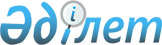 "Жалпы білім беру ұйымдарына арналған жалпы білім беретін пәндердің, таңдау курстарының және факультативтердің үлгілік оқу бағдарламаларын бекіту туралы" Қазақстан Республикасы Білім және ғылым министрінің 2013 жылғы 3 сәуірдегі № 115 бұйрығына өзгерістер мен толықтыру енгізу туралыҚазақстан Республикасы Білім және ғылым министрінің 2018 жылғы 10 мамырдағы № 199 бұйрығы. Қазақстан Республикасының Әділет министрлігінде 2018 жылғы 5 маусымда № 16989 болып тіркелді           БҰЙЫРАМЫН:       1. "Жалпы білім беру ұйымдарына арналған жалпы білім беретін пәндердің, таңдау курстарының және факультативтердің үлгілік оқу бағдарламаларын бекіту туралы" Қазақстан Республикасы Білім және ғылым министрінің 2013 жылғы 3 сәуірдегі № 115 бұйрығына (Нормативтік құқықтық актілерді мемлекеттік тіркеу тізілімінде № 8424 болып тіркелген, "Егемен Қазақстан" газетінің 2013 жылғы 12 маусымдағы № 146 (28085) санында жарияланған) мынадай өзгерістер мен толықтыру енгізілсін:       175, 176, 177, 178, 179, 180, 181, 182, 184, 185, 186, 187, 187-1, 188, 188-1-қосымшалар осы бұйрыққа 1, 2, 3, 4, 5, 6, 7, 8, 9, 10, 11, 12, 13, 14, 15-қосымшаларға сәйкес редакцияда жазылсын;       осы бұйрыққа 16-қосымшаға сәйкес 188-2-қосымшасымен толықтырылсын.      2. Қазақстан Республикасы Білім және ғылым министрлігінің Мектепке дейінгі және орта білім департаменті (Ш.Т. Каринова) Қазақстан Республикасы заңнамасында белгіленген тәртіппен:      1) осы бұйрықтың Қазақстан Республикасы Әділет министрлігінде мемлекеттік тіркелуін;      2) осы бұйрықты мемлекеттік тіркелген күнінен бастап күнтізбелік он күн ішінде оның көшірмесін баспа және электронды түрде қазақ және орыс тілдерінде Қазақстан Республикасы нормативтік құқықтық актілерінің эталондық бақылау банкіне ресми жариялау және енгізу үшін "Республикалық құқықтық ақпарат орталығы" шаруашылық жүргізу құқығындағы республикалық мемлекеттік кәсіпорнына жіберілуін;      3) ресми жарияланғаннан кейін осы бұйрықты Қазақстан Республикасы Білім және ғылым министрлігінің интернет-ресурсында орналастыруды;      4) осы бұйрық мемлекеттік тіркеуден өткеннен кейін он жұмыс күні ішінде Қазақстан Республикасы Білім және ғылым министрлігінің Заң қызметі және халықаралық ынтымақтастық департаментіне осы тармақтың 1), 2) және 3) тармақшаларында көзделген іс-шаралардың орындалуы туралы мәліметтерді ұсынуды қамтамасыз етсін.      3. Осы бұйрықтың орындалуын бақылау Қазақстан Республикасының Білім және ғылым вице-министрі А.Қ. Аймағамбетовке жүктелсін.      4. Осы бұйрық 2018 жылғы 1 қыркүйектен бастап қолданысқа енгізілетін 3-сыныптарға арналған үлгілік оқу бағдарламалары мен 2019 жылғы 1 қыркүйектен бастап қолданысқа енгізілетін 4-сыныптарға арналған үлгілік оқу бағдарламаларын қоспағанда, оның алғаш ресми жарияланған күнінен кейін күнтізбелік он күн өткен соң қолданысқа енгізіледі. Бастауыш білім беру деңгейінің 1-сыныбына арналған "Сауат ашу" пәнінен үлгілік оқу бағдарламасы (оқыту қазақ тілінде) 1-тарау. Жалпы ережелер       1. "Сауат ашу" оқу пәнінің оқу бағдарламасы Қазақстан Республикасы Үкіметінің 2012 жылғы 23 тамыздағы № 1080 қаулысымен бекітілген Орта білім берудің (бастауыш, негізгі орта, жалпы орта білім беру) мемлекеттік жалпыға міндетті стандартына сәйкес әзірленген.      2. "Сауат ашу" пәнінің мақсаты – айтылым, тыңдалым, жазылым және оқылым дағдыларын қалыптастыру процесі арқылы функционалды сауаттылығының негізін қалап, білім алуға ынталы жеке тұлғаның дамуына мүмкіндік жасау.      3. Алға қойылған осы мақсатқа қол жеткізу үшін мынадай міндеттер шешілуі көзделеді:      1) қазақ әліпбиіндегі әріптермен (баспа және жазба түрі, бас әріп және кіші әріп) таныстыру;      2) әріптен буын, буыннан сөз, сөзден сөйлем құрап оқуға және жазуға дағдыландыру;      3) оқу дағдысы (дұрыс, мәнерлеп, шапшаң және түсініп оқу) мен жазу дағдысын (қатесіз, сауатты, таза, каллиграфия ережелерін сақтай отырып жазу) қалыптастырып, жетілдіру;      4) тілдік бірліктер (дыбыс, буын, сөз, сөйлем, мәтін) және орфография, пунктуация туралы қарапайым түсініктерді меңгерту;      5) кітап оқуға қызығушылығын тәрбиелеу;      6) қарапайым талдау жасау тәсілдерін меңгерту арқылы салыстыру, топтастыру, жүйелеу біліктерін дамыту;      7) сөйлеу және қарым-қатынас жасау мәдениеті нормаларын сақтауға дағдыландыру;      8) сөздік қорын байыту және белсендіру, байланыстыра сөйлеу тілін дамыту;      9) ана тіліне, тарихына, мәдениетіне, салт-дәстүріне деген сүйіспеншілігін арттыру арқылы рухани-адамгершілік қасиеттерді қалыптастыру;      10) коммуникативтік дағдыларын (диалог барысында басқа адамның сөзін ести және тыңдай білуін, диалогке, сұхбатқа қатысуға дайын болуын, әркімнің өз көзқарасы мен пікірі болатынын түсінуін, өз пікірін айқын да дұрыс және толық жеткізе білуін) қалыптастыру;      11) алған тілдік білімі мен дағдыларын жеке қарым-қатынас тәжірибесінде, күнделікті өмірлік жағдаяттарда қолдануға үйрету;      12) білім алушыны өз іс-әрекетін адамгершілік, ізгілік тұрғысынан ұйымдастыруға және жауапкершілікпен қарауға тәрбиелеу.      4. Жеке тұлғалық қасиеттердің кең ауқымды дағдылармен бірлесе дамытылуы білім берудің "қазақстандық патриотизм мен азаматтық жауапкершілік", "құрмет", "ынтымақтастық", "еңбек пен шығармашылық", "ашықтық", "өмір бойы білім алу" сияқты құндылықтарын бойына сіңіруіне, Отанына риясыз қызмет ететін, білімді, білікті, рухани терең азамат болып қалыптасуына ықпал етеді. 2-тарау. "Сауат ашу" оқу пәнінің мазмұнын ұйымдастыру      5. "Сауат ашу" пәні бойынша оқу жүктемесі аптасына 6 сағат, оқу жылында барлығы 198 сағатты құрайды.      6. "Сауат ашу" оқу пәнінің базалық мазмұны:       сауат ашу үш кезеңнен тұрады: әліппеге дейінгі кезең, әліппе кезеңі, әліппеден кейінгі кезең.       7. Әліппеге дейінгі кезеңнің міндеттері:       1) оқу әрекетіне деген қызығушылығын қалыптастыру;        2) фонематикалық есту қабілетін дамыту;        3) сөйлеу, сөйлем, сөз, буын, дыбыс туралы алғашқы ұғымдары мен түсініктерін қалыптастыру;        4) сызба-модельдерді қолдана отырып, сөзге дыбыстық талдау жасау, дауысты және дауыссыз дыбыстарды ажырату, сөздерді буынға бөлу дағдыларын қалыптастыру;        5) қолдың ұсақ бұлшық еттерін дамыту (бояу, сурет салу, түрлі бағытта сызықтар жүргізу, сұлбасын салу, элементтерді жазу);       6) артикуляциялық жаттығу;       7) ойлау, есте сақтау, елестету, қабылдау қабілеттерін және тұрақты зейінін дамыту;        8) ауызша, жазбаша (графикалық жазу) тілін дамыту.       8. Сауат ашудың әліппе кезеңі бірінші тоқсанда басталып, үшінші тоқсанда аяқталады. Әліппе кезеңінің міндеттері:       1) оқу әрекетіне деген қызығушылығын дамыту;       2) фонематикалық есту қабілетін дамыту;      3) дыбыстық талдау-жинақтау дағдыларын жетілдіру;      4) әліпби әріптерін меңгерту, әріптердің баспа және жазба түрлерін, бас әріп және кіші әріпті ажыратуға үйрету;       5) тіл бірліктері (дыбыс, буын, сөз, сөйлем) туралы ұғымдары мен түсініктерін кеңейту;        6) біртіндеп сөзді тұтас, дұрыс, түсініп оқуға дағдыландыру;        7) әріптерді, буындарды, сөздерді, сөйлемдерді жазуда каллиграфиялық дағдыларын қалыптастыру;       8) сөйлеу әрекеттерінің түрлерін жетілдіру.      9. Әліппеден кейінгі кезеңнің міндеттері:      1) мәтіндерді дұрыс, ырғақты оқуға дағдыландыру, "іштей оқу", түсініп, мәнерлеп, шапшаң оқу дағдыларын қалыптастыру;      2) тыңдау-түсіну, сөйлеу, оқу және жазу дағдыларын жетілдіру;      3) байланыстырып сөйлеу дағдысын дамыту;      4) каллиграфия нормаларын сақтап, сауатты, қатесіз жазу дағдыларын қалыптастыру.      10. Тыңдалым және айтылым:       1) мұғалім мен өзге білім алушылардың сөзін тыңдау, естігеннің мәнін түсіну, сұраққа дұрыс және нақты жауап беру, сөз мағынасын түсіну, сөзді жұмсалу орнына және мағынасына қарай қолдана білу, сыныптастарымен тілдесуде сөйлеу мәдениетін сақтай отырып, өзі туралы айта алу;       2) тілдік емес амалдарды (интонация, мимика, қол қимылдары, дене қимылдары) ауызша сөйлеуде қолдану, сюжетті суреттер бойынша әңгімелер құрастыру, ертегілер айту; өлеңдер, санамақтар, мақал-мәтелдер, жұмбақтар жатқа айту; жаңылтпаштар айту арқылы артикуляциялық аппаратты дамыту; сөздің дыбыстық құрылымы;       3) фонетика: дауысты дыбыстар, олардың жуан, жіңішке болып бөлінуі, дауыссыз дыбыстар, буын – ең кіші айтылым бірлігі, сөздердің буындарға бөлінуі, дауысты дыбыстардың буын құраушылық рөлі, сөздің дыбыстық және әріптік құрамының сәйкестігін немесе сәйкес еместігін нақтылау, сөздерді қазақ тілінің орфоэпиялық заңдарына сәйкес айта білу;        4) сөздің мағынасы, сөйлем құрау, сөйлемдерден қысқаша мәтіндер құрастыру;        5) тыңдаған материал бойынша қойылған сұрақтарға жауап беру, мазмұнын айтып беру, сюжетті сурет бойынша немесе көргені, бастан кешкені, естігені туралы әңгімелесу;       6) түрлі жанрдағы шығармаларды салыстыру;      7) коммуникативтік мақсаттарға сай (топта сөйлесу, сұхбатқа қатысу, сахналау, рөлдік ойындар) сөйлеу мәдениетін сақтау, сөйлеу этикеттерін пайдалану, лексикалық тақырыптар негізінде сөздік қорды кеңейту.      11. Оқылым:      1) сөздегі дыбыстардың саны мен бірізділігін анықтау, дыбыстық талдау жасау;      2) дыбыстардың мағына ажыратушылық қызметін түсіну;       3) сөздер мен сөйлемдердің құрылымын сызба арқылы түсініп, тани білуі (сөздегі буын санын, сөйлемдегі сөз санын анықтау);       4) сөздің мағынасын, сөйлемнің мәнін түсіну;      5) дыбыс пен әріпті ажырата білу, әріп – дыбыстың таңбасы екенін білу, жазылған сөздің әріптік құрылымын тану;      6) дауыстап оқу, түрлі құрылымдағы сөздерді, 2-6 сөзден тұратын сөйлемдерді, 4-8 сөйлемнен тұратын қысқаша мәтіндерді буындық тәсілмен тұтас оқу, мәтінді мұғалімнің сұрағы бойынша теріп оқу, тұтас сөздер арқылы оқуға өту, "іштей оқу", рөлге бөліп оқу;      7) сөйлеудің интонациялық ұйымдасуына бақылау жасау (сөйлеу соңындағы интонация, леппен айту, сұраулы интонация);      8) ІІ жартыжылдықтың соңында оқу жылдамдығының нормасы: 25-30 сөз; ескерту: шылау, одағай, еліктеу сөздер, қос сөздер жеке сөз ретінде саналады;      9) қазақ тіліндегі дыбыстарды, оның ішінде айтылуы ұқсас л – р, н – ң, с – з, с – ш, ж – ш, п – б, к – қ дыбыстарын дұрыс айтуға дағдыландыру;      10) орыс тілінен енген сөздерде кездесетін дыбыстарды дұрыс айтуға жаттықтыру, білім алушылардың сөздік қорын байыту және белсендіру;      11) сөздердің мағынасын (мағынасы жуық сөздер, қарама-қарсы мағыналы, көп мағыналы) ажырата алу;      12) мәтін туралы жалпы түсінік, әңгімелеу мәтінін, ерекшелігіне қарай мәтін жанрын (өлең, әңгіме, ертегі) ажырату, әңгімелеу сипатындағы құрылымында кемшіліктері бар мәтінді қайта өңдей алу;      13) оқыған мәтіннің мазмұны бойынша қойылған сұрақтарға жауап беру, оқылған мәтін мазмұнының тақырыбымен байланыстылығы, түрлі жанрлардың ерекшеліктерін айқындау, көркем шығарманың тақырыбын, не туралы екенін анықтау;      14) қойылған сұрақтарға дұрыс жауап құрастыра білу, көркем мәтін мен өзге (нұсқаулық, түйін) мәтіндерді интонациясын дұрыс қойып оқу (хабарлы, сұраулы, лепті) және олардың мазмұнын айтып беру, оқыған материалға баға беру (ұнайды, ұнамайды);      15) мұғалімнің жетекшілігімен әліпби ретімен құрылған дереккөздерден (суретті кітаптар, сөздіктер, анықтамалықтар, энциклопедиялар) қажетті ақпараттарды табу, мәтін, сурет, сызба түрінде берілген ақпаратты түсіну.      12. Жазылым:      1) сызбалардың көмегімен сөздің дыбыстық құрамын модельдеу, сөйлемді модельдеу;       2) жазу жұмысына дайындық жаттығулары (денені дұрыс ұстау, дұрыс отыру, дәптерді дұрыс қою, қарындашты, қаламды дұрыс ұстау); кеңістікте бағдарлау дағдысын қалыптастыру (жазу жолы, жоларалық кеңістік, жолдың жоғарғы және төменгі сызығы, көлбеу, тік); сурет салу, үзік сызықтар, ирек сызықтар, әріп элементтерін жазу; әріп элементтерін, бас әріптер мен кіші әріптерді, сөйлемдердің буындарын графикалық нормаларды сақтай отырып, бір-бірімен дұрыс байланыстырып, үздіксіз әрі ырғақты жазу;       3) айтылуы мен жазылуында алшақтық жоқ сөздерден пунктуациялық ережелерді ескере отырып, диктант жазу;      4) сөйлем құрамындағы сөздердің бөлек жазылуы, сөйлемнің бас әріптен басталып жазылатынын, сөйлемнің соңында нүкте қойылатынын білу және қолдану;       5) сөйлем, шағын мәтіндер (3-4 сөйлем) құрастырып жазу;       6) есту, есте сақтау арқылы сөздерді (3-7 сөз), жай сөйлемдерді (1-2 сөйлем) жатқа жазу, жазғанын үлгіге қарап тексеру, каллиграфиялық талапқа сай дұрыс жазу;      7) ұғымдарды ажырату: зат және сөз заттың атауы ретінде; сөздің белгілі бір мағына (заттардың атын, түсін, дәмін, көлемін, санын, іс-қимылын) беретінін ұғыну, оларды орынды қолдануға үйрету;       8) әріп, бас әріп және кіші әріп, дыбыстардан буын құрап жазу, буындардан сөз құрап жазу;        9) сөздің мағынасы (сөздік жұмысы), сөздерден сөйлем құрап жазу, сөйлемдерден шағын әңгіме (мәтін) құрау;       10) жазу ережелерімен танысу және оларды тәжірибеде қолдану;       11) бас әріппен жазылатын сөздерді (адамның аты-жөні, тегі, жер-су атаулары, үй жануарларына берілген аттары) анықтау, дұрыс жазу;       12) заттардың атаулары мен олардың санын, сынын, қимылын білдіретін сөздерді анықтау;      13) көптік жалғауды меңгеру және дұрыс қолдану;      14) жіктеу есімдіктерін ауызекі сөйлеуде орынды қолдану;      15) тәуелдік жалғауларын ауызекі сөйлеуде орынды қолдану;      16) іс-қимылды білдіретін сөздерді (етістік шақтарын) орынды қолдану;      17) сөйлемнің тыныс белгілерін (нүкте, үтір, сұрақ белгісі және леп белгісі) дұрыс қойып жазу;      18) мұғалім көмегімен сөздерді тасымалдау. 3-тарау. Оқу мақсаттарының жүйесі      13. Бағдарламада оқу мақсаттары кодтық белгімен белгіленген. Кодтық белгідегі бірінші сан сыныпты, екінші және үшінші сан бөлім және бөлімшенің ретін, төртінші сан оқу мақсатының реттік нөмірін көрсетеді. 1.2.1.1 кодында: "1" – сынып,"2.1" – бөлім мен бөлімше, "1" – оқу мақсатының реттік нөмірі.      14. "Жазылым" бөлімі бойынша 3.1 "Мәтін түрлеріне сәйкес мәтін құрап жазу", 3.2 "Түрлі стильде мәтін жазу" бөлімшелерінің оқу мақсаттары 2-4-сыныптарда "Қазақ тілі" пәнінде қарастырылады.      15. Оқу мақсаттарының жүйесі:       16. Осы оқу бағдарламасы қосымшада келтірілген бастауыш білім беру деңгейінің 1-сыныбына арналған "Сауат ашу" пәнінен үлгілік оқу бағдарламасының ұзақ мерзімді жоспарына сәйкес жүзеге асырылады. Бастауыш білім беру деңгейінің 1-сыныбына арналған "Сауат ашу" пәнінен үлгілік оқу бағдарламасын жүзеге асыру бойынша ұзақ мерзімді жоспар (оқыту қазақ тілінде)      Ескерту:      1) "**" сөйлеу әрекетінің түрлері бойынша оқу мақсаттары кешенді және түрлі нұсқада қолданыла алады;      2) "*" белгіленген оқу мақсаттарының бөлігін жүзеге асыруға болады;      3) "/" белгісі оқу мақсатындағы бөліп қарастыруға болатын бөліктерді көрсетеді. Бастауыш білім беру деңгейінің 1-сыныбына арналған "Сауат ашу" оқу пәнінен үлгілік оқу бағдарламасы (оқыту орыс тілінде) 1-тарау. Жалпы ережелер       1. "Сауат ашу" оқу пәнінің оқу бағдарламасы Қазақстан Республикасы Үкіметінің 2012 жылғы 23 тамыздағы № 1080 қаулысымен бекітілген Орта білім берудің (бастауыш, негізгі орта, жалпы орта білім беру) мемлекеттік жалпыға міндетті стандартына сәйкес әзірленген.      2. "Сауат ашу" пәнінің мақсаты – тыңдалым, айтылым, оқылым, жазылым дағдыларын қалыптастыру процесі арқылы функционалды сауаттылығының негізін қалап, білім алуға ынталы жеке тұлғаның дамуына мүмкіндік жасау.      3. Осы мақсатқа қол жеткізу үшін мынадай міндеттердің шешілуі көзделеді:      1) тыңдау, айту, оқу және жазуға үйрету;      2) мәтінді мақсатты түрде ұғыну арқылы білім алушылардың дұрыс оқырмандық дағдысын қалыптастыру;      3) кітап оқуға қызығушылығын тәрбиелеу;      4) қарапайым талдау жасау тәсілдерін меңгерту арқылы салыстыру, топтастыру, жүйелеу біліктерін дамыту;      5) сөйлеу және қарым-қатынас жасау мәдениеті нормаларын сақтауға дағдыландыру;      6) білім алушылардың танымдық қызығушылықтары мен сөйлеу дағдыларын жетілдіру арқылы шығармашылық қабілеттерін қалыптастыру;      7) ана тіліне, тарихына, мәдениетіне, салт-дәстүріне деген сүйіспеншілігін арттыру арқылы рухани-адамгершілік қасиеттерді қалыптастыру;      8) коммуникативтік дағдыларын (диалог барысында басқа адамның сөзін ести және тыңдай білуін, диалогке, сұхбатқа қатысуға дайын болуын, әркімнің өз көзқарасы мен пікірі болатынын түсінуін, өз пікірін айқын да дұрыс және толық жеткізе білуін) қалыптастыру;      9) қойылған мақсатқа сәйкес міндеті мен шарттарын жүзеге асыруға оқу әрекеттерін жоспарлауға, бақылауға және бағалауға үйрету;      10) нәтижеге қол жеткізудің ең тиімді тәсілдерін анықтау;       11) оқу әрекетіндегі сәтті/сәтсіз себептерін білуде түсіну дағдыларын қалыптастыру.       4. Жеке тұлғалық қасиеттердің кең ауқымды дағдыларымен бірлесе дамытылуы білім берудің "қазақстандық патриотизм мен азаматтық жауапкершілік", "құрмет", "ынтымақтастық", "еңбек пен шығармашылық", "ашықтық", "өмір бойы білім алу" сияқты құндылықтарын бойына сіңіруіне, Отанына риясыз қызмет ететін, білімді, білікті, рухани терең азамат болып қалыптасуына негіз болады. Бұл құндылықтар білім дағдыларының күнделікті іс-әрекетке ынталандыратын тұлғалық бағдар бастауға бағытталған. 2-тарау. "Сауат ашу" оқу пәнінің мазмұнын ұйымдастыру      5. "Сауат ашу" пәні бойынша оқу жүктемесі аптасына 6 сағат, оқу жылында барлығы 198 сағатты құрайды.      6. "Сауат ашу" оқу пәнінің базалық мазмұны:       сауат ашу үш кезеңнен тұрады: әліппеге дейінгі кезең, әліппе кезеңі, әліппеден кейінгі кезең.       7. Әліппеге дейінгі кезеңнің міндеттері:       1) оқу әрекетіне деген қызығушылығын қалыптастыру;        2) фонематикалық есту қабілетін дамыту;        3) сөйлеу, сөйлем, сөз, буын, дыбыс, екпін туралы алғашқы ұғымдары мен түсініктерін қалыптастыру;        4) сөйлемнің бас әріппен жазылатыны, соңына нүкте, сұрау, леп белгісі қойылатыны туралы түсінік қалыптастыру;       5) дауысты және дауыссыз дыбыстарды ажырату дағдыларын қалыптастыру;      6) сызба-модельдерді қолдана отырып, сөзге дыбыстық талдау жасау, сөздерді буынға бөлу дағдыларын қалыптастыру;       7) қолдың ұсақ бұлшық еттерін дамыту (бояу, сурет салу, түрлі бағытта сызықтар жүргізу, сұлбасын салу, элементтерді жазу);        8) ойлау, есте сақтау, елестету, қабылдау қабілеттерін және тұрақты зейінін дамыту.       8. Әліппе кезеңі:      бірінші тоқсанда басталып, үшінші тоқсанда аяқталады. Мұғалім сағат санын үш кезең бойынша сыныптағы білім алушылардың оқу мақсаттарын меңгеруіне, әр кезеңнің міндеттерін жүзеге асыруына орай еркін жоспарлай алады.      9. Әліппе кезеңінің міндеттері:      1) оқу әрекетіне қызығушылығын дамыту;      2) фонематикалық есіту қабілетін дамыту, дыбыстық, әріптік талдау және синтездеу дағдыларын жетілдіру;      3) әліпби әріптерінің функцияларын түсіну;      4) оқулықтың материалдық мәтіндері бойынша буындап, дұрыс, тұтас оқуды қалыптастыру;      5) орфографиялық және орфоэпиялыққ оқуды игеру;      6) әріптер, сөздерді, сөйлемдерді жазу кезінде каллиграфиялық жазу дағдыларын қалыптастыру;      7) ауызша және жазбаша сөйлеуді дамыту.      10. Әліппеден кейінгі кезеңнің міндеттері:      1) тұтас оқуға көшу, "іштей оқу" қабілетін қалыптастыру;      2) байланыстыра сөйлеуді дамыту (мәнерлеп оқу, әңгімелеу);      3) жазу дағдыларын каллиграфиялық және графикалық нормаларға сәйкес дамыту.      11. Тыңдалым және айтылым (ауызша сөйлеу және фонематикалық естуін дамыту):       1) мұғалім мен өзге білім алушылардың сөзін тыңдау, естігеннің мәнін түсіну, сұраққа дұрыс және нақты жауап беру, сөз мағынасын түсіну. Сөзді жұмсалу орнына және мағынасына қарай қолдана білу, сыныптастарымен тілдесуде сөйлеу мәдениетін сақтай отырып, лексикалық тақырыптар негізінде сөздік қорды кеңейту;       2) жаңылтпашты жаттау арқылы артикуляциялық аппаратты дамыту. Өлеңдер, санамақтар, мақал-мәтелдер, жұмбақтарды жатқа айту;      3) сюжетті суреттер бойынша әңгімелер құрастыру, ертегілер айту, бастан кешкені, естігені туралы әңгімелесу; Өзінің эмоционалдық жағдайын білдіру;      4) тілдік емес амалдарды (интонация, мимика, қол қимылдары, дене қимылдары) ауызша сөйлеуде қолдану;       5) сюжетті суреттерге сүйеніп ертегі, әңгіме құрастыру. Тыңдалған мәтіннің мазмұнын түсіну. Тыңдалған/оқылған мәтіннің тірек картасына сүйеніп және тірексіз мазмұндау;       6) сөз. Сөздің мазмұны мен мағынасы. Сөздің мазмұны мен мағынасын түсіну, сөзді мақсатқа байланысты қолдану. Сөздік қорын молайту. Орфоэпиялық нормаларға сәйкес сөздерді айту, сөздерді дұрыс екпінмен айту;      7) сөйлем, қысқаша мәтін құрастыру.      12. Оқылым (оқу дағдыларын қалыптастыру, әліпбидің оқылуы):      1) фонетика және графика;      2) дыбыс – тілдің ең кіші бірлігі. Сөздердің және буындардың дыбыстық құрылымы;      3) дауысты және дауыссыз дыбыстарды жіктеу (артикуляциялық, акустикалық, функционалды аспектілер: дауысты дыбыстар еркін, дауыссыз дыбыстыр кедергімен айтылады, дауысты дыбыстар дауыстан, дауыссыз дыбыстар үнді, ұяң дыбыстардан тұрады). Дауыссыз дыбыста дауысты дыбыспен буын құрайды, дауысты дыбыстар өз бетінше буын бола алады: [и-р’ис], [а-ист]);      4) жуан, жіңішке, қатаң, ұяң дауыссыз дыбыстарды классификациялау;      5) дауысты және дауыссыз дыбыстардың әлсіз және күшті позициясы;      6) дыбыстың және екпіннің мағына ажыратушылық рөлі ([мал] – [м’aл], [за́мък] – [замо́к]). Бір немесе бірнеше дыбыстармен айрықшаланатын сөздерді салыстыру;      7) сөздің дыбыстық құрамының бірлігін және оның лексикалық мағынасын білу;      8) сөздің дыбыстық және әріптік құрамының сәйкестігін не сәйкес келмеуін, орыс тілінің орфоэпиялық нормаларын сақтай отырып, сөздердің айтылуын белгілеу;      9) буын – сөз бірлігі. Сөздер буынға бөлінеді. Екпінмен және екпінсіз айтылатын буындар;      10) сөздiң графикалық үлгiсiнен сөздi оңайлатылған фонетикалық транскрипция белгiлерi бойынша дыбыстарды тағайындауға көшу;      11) дыбыстық және дыбыстық-әріптік талдау;      12) дыбыс пен әріп арасындағы айырмашылық (дыбыстарды естиміз, айтамыз, әріптерді көреміз, жазамыз, оқимыз);      13) сөздің дыбыстық формасын оның әріптік жазылуымен (оқылуымен) тану;      14) орыс графикасының позициялық принципін меңгеру. Дауыссыз дыбыстардың жіңішкелігін дауысты әріптерінің (я, ю, е, Ұ, и) және ь әрпінің көмегімен таңбалау. [й’] дыбысын я, ю, е, Ұ әріптерімен таңбалау;      15) орыс әліпбиімен белгілі әріптер тізбегі ретінде танысу;      16) дауыстап оқу. Түрлі құрылымдағы сөздерді, 2-6 сөзден тұратын сөйлемдерді, 4-8 сөйлемнен тұратын қысқаша мәтіндерді буындық тәсілмен тұтас оқуға үйрету, мәтінді мұғалімнің сұрағы бойынша теріп оқу;      17) сөйлеудің интонациялық ұйымдасуына бақылау жасау (аяғындағы интонация, леппен айту, сұраулы интонация);      18) пунктуация белгілеріне сәйкес сөйлемді интонациялау: нүкте, үтір, сұрақ және леп белгісі арқылы. Сөйлемдерді кідірісті сақтап оқу;      19) түрлі жанрдағы шығармаларды олардың ерекшеліктері негізінде салыстыру. Шығармада не туралы айтылғанын, автордың неге сендіргісі келетінін анықтау, шығарманың басты кейіпкерлерін сипаттау біліктілігін қалыптастыру;      20) сөздердің мағынасын (мағынасы жуық сөздер, қарама-қарсы мағыналы, көп мағыналы) ажырата алу;      21) мәтін туралы жалпы түсінік. Мәтіннің мазмұнын өз бетімен оқу кезінде түсіну. Деформацияланған мәтінді оқып, оны құрастыру;      22) оқыған мәтіннің мазмұны бойынша қойылған сұрақтарға жауап беру;      23) оқылған мәтін мазмұнының тақырыбымен байланыстылығы, түрлі жанрлардың ерекшеліктерін айқындау;      24) көркем және көркем мәтіндерді мәнерлеп оқу, рөлге бөліп оқу, оқылған мәтінге пікір білдіру (ұнайды, ұнамайды, себебі ...);      25) қажетті ақпараттарды (мұғалімнің жетекшілігімен) табу;      26) мәтін, суреттер, диаграммалар, пиктограммалар, белгілер түрінде ұсынылған ақпаратты түсіну;      27) дауысты және дауыссыз дыбыстардың айтылу дағдысын қалыптастыру, оқу кезінде сөздердің бірлігін, екпінін (орфоэпиялық оқу) сақтау;      28) орфографиялық оқылымды мәтінді жазу, көшіру кезінде бақылау құралы ретінде пайдалану;      29) ІІ жартыжылдықтың соңында оқу жылдамдығының нормасы: 30-35 сөз. Бірінші жартыжылдықта оқу жылдамдығы тексерілмейді.      13. Жазылым (жазу дағдысын қалыптастыру):      1) жазуға дайындық (дұрыс отырғызу, жарық, жазу дәптерінің орналасуы және жазу кезінде қарындаш/қаламды ұстау). Жазу бетіндегі кеңістікті (жұмыс сызығы, желілік кеңістік, жұмыс сызығының үстіңгі және астыңғы сызықтары, тігінен және көлбеу сызықтар) шарлау мүмкіндігін қалыптастыру. Сурет салу, штрихтау, бастыра салу. Сызба арқылы сөздің дыбыстық құрамын модельдеу. Сөйлемді модельдеу;       2) каллиграфиялық нормаларды сақтай отырып, әріп элементтерін, бас әріптер мен кіші әріптерді байланыстырып жазу;       3) каллиграфиялық жазу дағдыларын қалыптастыру. Қолжазба әріптерінің (кіші әріптер мен бас әріптер) графикалық кескінін тану, олардың құрылымдық элементтерін салыстыру, кіші және бас әріптері мен олардың қосылыстары (жоғарғы, орта, төменгі бөлек және үздіксіз). Буындап жазу. Модельдеу әдісімен қарапайым сөйлемдерді жазу;       4) айтылуы мен жазылуында алшақтық жоқ сөздерден, сөз тіркестерінен және сөйлемдерден диктант жазу;       5) арнайы ережелерге сәйкес қолжазбалық және басылған мәтіннен ұсыныстар, мәтіндер жазу;      6) сөйлемнің тыныс белгілерін (нүкте, үтір, сұрау белгісі және леп белгісі) дұрыс қойып жазу. Сөйлем құрамындағы сөздердің бөлек жазылуы;      7) сөйлемнің бас әріптен басталып жазылуы;      8) орфограммадағы жалпыланған тұжырымдаманың сөзбе-сөз жазбадағы орны ретінде қалыптасуы;      9) дыбыстарды әріптермен белгілеуге байланысты емес орфографиялар: сөйлемнің басындағы бас әріп, олардың атаулары бойынша, ресми және тәуелсіз сөздер арасындағы интервал, сөздерді жаңа жолдан бастап бас әріптен жазу, сөйлемнің соңындағы тыныс белгілері қойылады;      10) орфограммамен байланысты дыбыстар және әріптер: дауысты дыбыстардан кейінгі ұяң дыбыстар (жи-ши, ча -ща, чу -щу), әріп үндестігі -чк-, -чн-, -чт-, -щн-, ь және ъ әріптері – жіңішкелік және айырмалық белгілері, екпінсіз дауысты дыбыстардың (екі буынды) жазылуы, сөйлемнің сонында келетін ұяң және қатаң дауыссыз дыбыстардың жазылуы;      11) сөз және сөйлем. Сөз және сөйлем ұғымдарын ажырату: зат және сөз заттың атауы ретінде;      12) заттардың атаулары мен олардың санын, сынын, қимылын білдіретін сөздерді анықтау. Бір немесе көп затты білдіретін сөздер, "он", "она", "оно", "они" сөздерімен байланысатын сөздер;      13) сурет бойынша сөйлем құрау. Берілген сөздерден сөйлемдерді жазыңыз. Сөйлемдегі сөздердің санын анықтау. Сөйлемнің графикалық модельдерін құрастыру. 3-тарау. Оқу мақсаттарының жүйесі      14. Бағдарламада оқу мақсаттары кодтық белгімен белгіленген. Кодтық белгідегі бірінші сан сыныпты, екінші және үшінші сан бөлім және бөлімшенің ретін, төртінші сан оқу мақсатының реттік нөмірін көрсетеді. 1.2.1.1 кодында: "1" – сынып,"2.1" – бөлім мен бөлімше, "1" – оқу мақсатының реттік нөмірі.      15. "Жазылым" бөліміндегі оқу мақсаттары – 3.1 "Түрлі типтегі мәтіндер құрастыру", 3.2 "Түрлі стильдегі мәтін құрау" – 2-4-сыныптарға арналған "Орыс тілі" пәнінің бағдарламасына енгізілді.      16. Оқу мақсаттарының жүйесі:       17. Осы оқу бағдарламасы қосымшада келтірілген бастауыш білім беру деңгейінің 1-сыныбына арналған "Сауат ашу" пәнінен үлгілік оқу бағдарламасының ұзақ мерзімді жоспарына сәйкес жүзеге асырылады. Бастауыш білім беру деңгейінің 1-сыныбына арналған "Сауат ашу" оқу пәнінен үлгілік оқу бағдарламасын жүзеге асыру бойынша ұзақ мерзімді жоспар (оқыту орыс тілінде)      Ескерту:      1) бір тоқсан ішіндегі оқу мақсаттары сөйлеу әрекеттерінің түрлері бойынша топтастырылады;      2) "*" белгіленген оқу мақсаттарының тек бөлігін жүзеге асыруға болады. Бастауыш білім беру деңгейінің 1-4-сыныптарына арналған "Қазақ тілі" пәнінен үлгілік оқу бағдарламасы (оқыту қазақ тілінде емес) 1-тарау. Жалпы ережелер       1. "Қазақ тілі" пәнінің (оқыту қазақ тілінде емес) оқу бағдарламасы Қазақстан Республикасы Үкіметінің 2012 жылғы 23 тамыздағы № 1080 қаулысымен бекітілген Орта білім берудің (бастауыш, негізгі орта, жалпы орта білім беру) мемлекеттік жалпыға міндетті стандартына сәйкес әзірленген.      2. "Қазақ тілі" пәнін оқытудың мақсаты – қоғамдық ортада қазақ тілінде қарым-қатынас жасау мүмкіндіктерін қамтамасыз ететін коммуникативтік дағдылардың негізін қалыптастыру және тілдік нормаларды қолдануға, сауатты жазуға үйрету.       3. Қойылған мақсатқа жету үшін мынадай міндеттердің шешілуі көзделеді:       1) тілдік дағдыларды (айтылым, тыңдалым, оқылым, жазылым) дамыту;      2) қазақ тіліндегі сөздік қорды үздіксіз дамыту әдістерін меңгерту;      3) тұрмыста, қоғамдық орындарда, мәдени орталарда қазақ тілінде қарым-қатынас жасау қабілеттері мен дағдыларын дамыту;      4) қазақ тілінде меңгерген білім, білік, дағдыларын күнделікті өмірде өз бетінше қолдануға дағдыландыру;       5) шығармашылықпен жұмыс істеуді, сын тұрғысынан ойлау қабілеттерін дамыту.       4. "Қазақ тілі" пәні бойынша білім алушылардың білім, білік, дағдыларына қойылатын талаптар "Тілдерді меңгерудің жалпыеуропалық құзыреті" (CEFR) деңгейлерін (А1, А2, В1, В2, С1) ескере отырып, құрастырылды. Білім алушылар бастауыш сыныпты аяқтағанда, қазақ тілін қарапайым А1, А2 (бастапқы) деңгейінде меңгереді.       5. Оқу бағдарламасында үш тілде білім беруді жүзеге асыру қарастырылған, онда үш тілді меңгертіп қана қоймай, сондай-ақ білім алушылардың сыныптан тыс жұмыстарын да үш (қазақ, орыс және ағылшын тілдерінде) тілде ұйымдастыру қарастырылған.       6. Жеке тұлғалық қасиеттердің кең ауқымды дағдылармен бірлесе дамытылуы білім берудің "қазақстандық патриотизм мен азаматтық жауапкершілік", "құрмет", "ынтымақтастық", "еңбек пен шығармашылық", "ашықтық", "өмір бойы білім алу" сияқты құндылықтарын бойына сіңіруіне, Отанына риясыз қызмет ететін, білімді, білікті, рухани терең азамат болып қалыптасуына көмектеседі. 2-тарау. "Қазақ тілі" оқу пәнінің мазмұнын ұйымдастыру      7. Оқу жүктемесінің бөлінуі:      1) 1-сынып – аптасына 2 сағат, барлығы – 66 сағат;      2) 2-сынып – аптасына 3 сағат, барлығы – 102 сағат;      3) 3-сынып – аптасына 3 сағат, барлығы – 102 сағат;      4) 4-сынып – аптасына 4 сағат, барлығы – 136 сағат.      8. "Қазақ тілі" оқу пәнінің 1-сыныпқа арналған базалық мазмұны:      1) тыңдалым: жиі қолданылатын сөздер мен сөз тіркестері, қарапайым тақпақтар мен санамақтар, шағын мәтіндегі жаңа сөздер, қарапайым нұсқаулар, құттықтау, пікірлер, хабарламалар, сұрақтар, затты көрсету, суретті таңдап алу, қимыл мен ым-ишара арқылы түсінгенін білдіру;      2) айтылым: танысу, өзі туралы айту, затты сипаттау, сурет/иллюстрация/постер бойынша сөйлеу, жиі қолданылатын сөздер мен сөз тіркестері, қарапайым сұрақ-жауап, қысқаша диалог, монолог, жағдаяттар, қарапайым ("иә/жоқ", "ұнайды/ұнамайды"), "дұрыс/дұрыс емес" пікірлер;      3) оқылым: оқудың түрлері, жиі қолданылатын сөздерді тұтас оқу, қарапайым фразалар, тақпақтар мен санамақтар, иллюстрация/постер бойынша қарапайым сұрақтар мен жауаптар (кім? не? қандай? қанша?), сөздік, анықтамалықтармен жұмыс, орфоэпия;      4) жазылым: жиі қолданылатын сөздер мен сөз тіркестері, сөйлемнің соңында қойылатын тыныс белгілері, азат жол, тасымал, төл әріптердің каллиграфиясы, айтылуы мен жазылуында айырмашылығы жоқ сөздер, орфография;      5) сөйлеу әрекеттері аясындағы тілдік дағдылар (лингвистикалық терминдер қолданылмайды) бойынша: фонетика: артикуляция, орфоэпия, қазақ тілінің төл дыбыстары, буын, интонация, сингармонизм заңы; лексика: тақырыпқа қатысты лексикалық минимум, жиі қолданылатын сөздер, бейтарап сөздер, репликалар, қаратпа сөздер; грамматика: зат атауын білдіретін сөздер (жекеше/көпше), тәуелдік жалғауы, ілік, барыс, жатыс септігі жалғаулары, заттың сынын, түрін, түсін білдіретін сөздер, заттың есебін, ретін білдіретін сөздер, жіктеу, сілтеу, сұрау мағынасындағы сөздер, бұйрық рай, болымды/болымсыз етістік, мезгілді білдіретін сөздер, модаль сөздер, сөз тіркестері, сөйлемдегі сөздердің орын тәртібі, жалаң және жайылма сөйлемдер.      9. "Қазақ тілі" оқу пәнінің 2-сыныпқа арналған базалық мазмұны:      1) тыңдалым: тақырыпқа байланысты шағын диалог/монологтің мазмұнын түсіну, тыңдау/көру материалдарындағы негізгі ойды анықтау, тірек сөздер бойынша тақырыбын болжау, кесте толтыру және суреттерді орналастыру арқылы түсінгенін білдіру, тыңдалым бойынша жағымды/жағымсыз кейіпкерлерді ажырату;      2) айтылым: тақырып бойынша шағын диалог/монолог, сұрақтар құрастыру, пікір айту, жағдаяттарды талдау, этикет сөздерді қолдану, шағын мәтінді мазмұндау, кейіпкерлерді сипаттау, сурет/иллюстрция/постер бойынша сөйлеу, оқиғаларды және кейіпкерлерді салыстыру;      3) оқылым: оқудың түрлері, шағын мәтінді рөлге бөліп, мәнерлеп, түсініп оқу, қарапайым фразалар, мәтіннің жанрын (өлең, жаңылтпаш, жұмбақ, ертегі, әңгіме) ажырату, сөздікпен, анықтамалықтармен жұмыс;      4) жазылым: сурет/комикс/иллюстрация бойынша мәтін құрастыру, тыңдау/көру материалдарының мазмұны, төл әріптердің каллиграфиясы, айтылуы мен жазылуында айырмашылығы жоқ сөздер, орфография, тасымал;      5) сөйлеу әрекеттері аясындағы тілдік дағдылар (лингвистикалық терминдер қолданылмайды) бойынша: фонетика: төл дыбыстардың артикуляциясы, орфоэпия, дауыс ырғағы, буын, интонация, буын және дыбыс үндестігі; лексика: тақырыпқа қатысты лексикалық минимум, жиі қолданылатын сөздер, бейтарап сөздер, репликалар, қаратпа сөздер, антонимдер; грамматика: заттың атын (жалпы/жалқы) білдіретін сөздер, ілік, табыс, жатыс септіктері, көмекші есімдер, ауызша/жазбаша тілдегі етістіктің шақ, рай формалары, қалып етістіктері, сұрау есімдіктері, мекен үстеулер, жалғаулық шылаулар, әдеп сөздер, сөз тіркестері, сөйлемдегі сөздердің орын тәртібі, жай сөйлемдер мен құрмалас сөйлемдер.      10. "Қазақ тілі" оқу пәнінің 3-сыныпқа арналған базалық мазмұны:      1) тыңдалым: тақырыпқа байланысты шағын диалог/монологтің мазмұнын түсіну, тыңдау/көру материалдарындағы негізгі ойды анықтау, таныс сөздер мен қысқа фразаларды ұғу, күнделікті өмірде жиі қолданылатын сұхбаттарды пікірлесуді түсіну, таныс тақырыптар бойынша қойылған сұрақтарға жауап беру;      2) айтылым: сөйлемдегі сөздердің орын тәртібі, үлгілерді/жоспарларды пайдаланып, тақырып көлемінде сөйлесу, әдеп сөздер мен сөз тіркестерін қолдану, тақырып бойынша шағын диалог/монолог, сұрақтар құрастыру, пікір айту, жағдаяттарды талдау, таныс атауларды, сөздерді оқып, түсіну, үлгі бойынша тапсырмаларды орындау;      3) оқылым: оқудың түрлері, шағын мәтінді рөлге бөліп, мәнерлеп, түсініп оқу, қарапайым фразалар, мәтіннің жанрын ажырату, мәтіннің тақырыбын және ондағы негізгі ойды анықтау, мәтінге, сюжетті суреттерге тақырып қою, тақырып (мәтіннің аты), тірек сөздер арқылы мәтіннің мазмұнын болжау;      4) жазылым: сурет/постер/комикстер бойынша шағын мәтін құрап жазу, оқыған, тыңдаған материалдары, сұрақтар мен жоспар бойынша мазмұнын жазу, дұрыс құрылмаған мәтінді түзеп қайта жазу;      5) сөйлеу әрекеттері аясындағы тілдік дағдылар (лингвистикалық терминдер қолданылмайды) бойынша; фонетика: төл дыбыстардың артикуляциясы, орфоэпия, дауыс ырғағы, буын, интонация, дауыссыз б-п, қ-ғ, к-г дыбыстары кездесетін сөздердің емлесі; лексика, тақырыпқа қатысты лексикалық минимум, жиі қолданылатын сөздер, бейтарап сөздер, репликалар, қаратпа сөздер, антонимдер; грамматика: ауызша/жазбаша тілдегі біріккен сөздер мен қос сөздер, деректі/дерексіз зат есімдер, шығыс, көмектес септіктері, заттың қасиеттерін, сапасын білдіретін сөздер, болжалдық сан есімдер, өздік, жалпылау есімдіктері, көмекші етістіктер, етістіктің шақтары, тұйық етістік, шартты рай формалары, мөлшер үстеулер, жалғаулық шылаулар, сөз тіркестері, сөйлемдегі сөздердің орын тәртібі, жай сөйлемдер мен салалас құрмалас сөйлемдер.      11. "Қазақ тілі" оқу пәнінің 4-сыныпқа арналған базалық мазмұны:      1) тыңдалым: әңгімелер мен ақпаратты тыңдау және негізгі ойды түсіну, мәтінді көркемдеу үшін қолданылған жеке сөздерді өз бетімен түсіне алу, жиі қолданылатын кейбір сөздерді өз бетімен түсіне алу;      2) айтылым: берілген тақырып бойынша пікір алмасу, айтылған немесе тыңдау/көру материалдарындағы әңгіме немесе ақпараттағы негізгі ойдың сипаттамасы, әдеп сөздер мен сөз тіркестерін қолдану, тақырып бойынша диалог/монолог құрастыру, жағдаяттарды талдау, шағын көркем шығармаларды оқып түсіну, үлгі бойынша тапсырмаларды орындау, сөйлеу стилін сақтау;      3) оқылым: мәтіннің түрлері, шағын мәтіндегі негізгі ойды түсіну, қарапайым фразалар, мәтіннің жанрын ажырату, мәтіннің тақырыбын және ондағы негізгі ойды анықтау, мәтінге сұрақтар (қандай? қай? қашан? қайда?) құрастыру және оған жауап беру, тірек сөздер арқылы мәтіннің мазмұнын болжау;      4) жазылым: шағын сюжетті комикс/буклет/коллаж/жарнама/ презентацияны сөйлемдермен толықтыру, оқыған, тыңдаған, тыңдау/көру материалдары, сұрақтар мен жоспар бойынша мазмұнын жазу, дұрыс құрылмаған мәтінді түзеп қайта жазу, жазу емлесі;      5) сөйлеу әрекеттері аясындағы тілдік дағдылар (лингвистикалық терминдер қолданылмайды) бойынша; фонетика, төл дыбыстардың артикуляциясы, орфоэпия, дауыс ырғағы, буын, интонация, үндестік заңы; лексика: тақырыпқа қатысты лексикалық минимум, жиі қолданылатын сөздер, бейтарап сөздер, репликалар, қаратпа сөздер, антонимдер; грамматика; ауызша/жазбаша тілдегі сөз таптары, көмекші сөздер, ауызша/жазбаша тілдегі көптік/тәуелдік/жіктік/септік жалғаулар, етістіктің ауыспалы осы шағы, жедел/бұрынғы өткен шақ, ортақ етіс, ауыспалы келер шақ, қалау рай формалары, жіктеу/сұрау/сілтеу есімдіктері және олардың септелуі, үстеу және оның түрлері, одағай, модаль, еліктеуіш сөздер, сөз тіркестері, сөйлемдегі сөздердің орын тәртібі, қарсылықты және себеп-салдар жалғаулық шылаулар, сөйлемнің бірыңғай мүшелері, жай сөйлемдер мен себеп-салдар құрмалас сөйлемдер. 3-тарау. Оқу мақсаттарының жүйесі      12. Бағдарламада оқу мақсаттары кодтық белгімен белгіленген. Кодтық белгідегі бірінші сан сыныпты, екінші және үшінші сан бөлім мен бөлімшенің ретін, төртінші сан оқу мақсатының реттік нөмірін көрсетеді. 1.2.1.1 кодында: "1" – сынып, "2.1" – бөлім мен бөлімше, "1" – оқу мақсатының реттік нөмірі.      13. Оқу мақсаттарының жүйесі:       1) "Тыңдалым" бөлімі:       2) "Айтылым" бөлімі:      3) "Оқылым" бөлімі:      4) "Жазылым" бөлімі:      5) "Тілдік нормаларды қолдану" бөлімі:       14. Осы оқу бағдарламасы 1-қосымшада келтірілген бастауыш білім беру деңгейінің 1-4-сыныптарына арналған "Қазақ тілі" пәнінен үлгілік оқу бағдарламасының ұзақ мерзімді жоспарына сәйкес жүзеге асырылады.      15. Тілдерді игеру деңгейін бағалаудың жалпыеуропалық жүйесіне сәйкес білім алушылар А1, А2 деңгейлеріне жету үшін осы үлгілік оқу бағдарламасының 2-қосымшасында келтірілген лексикалық-грамматикалық минимумды игереді. Бастауыш білім беру деңгейінің 1-4-сыныптарына арналған "Қазақ тілі" пәнінен үлгілік оқу бағдарламасын жүзеге асыру бойынша ұзақ мерзімді жоспар (оқыту қазақ тілінде емес)       1) 1-сынып:        2) 2-сынып:        3) 3-сынып:        4) 4-сынып:       Ескерту:      1) "*" – белгіленген оқу мақсаттарының бөлігі жүзеге асырылады;      2) "/" – белгісі оқу мақсатындағы бөліп қарастыруға болатын бөліктерді көрсетеді. 1-4-сыныптарына арналған лексикалық-грамматикалық минимум      1) 1-сынып:      2) 2-сынып:      3) 3-сынып:      4) 4-сынып: Бастауыш білім беру деңгейінің 1-4-сыныптарына арналған "Орыс тілі" пәнінен үлгілік оқу бағдарламасы (оқыту орыс тілінде емес) 1-тарау. Жалпы ережелер       1. "Орыс тілі" пәні бойынша оқу бағдарламасы Қазақстан Республикасы Үкіметінің 2012 жылғы 23 тамыздағы № 1080 қаулысымен бекітілген Орта білім берудің (бастауыш, негізгі орта, жалпы орта білім беру) мемлекеттік жалпыға міндетті стандартына сәйкес әзірленген.      2. "Орыс тілі" оқу пәнін оқытудың мақсаты сөйлеу этикетінің ережелеріне және қарым-қатынас жағдайына бағытталған сөйлеу әрекеттеріндегі тілдік бірліктерді пайдалану нормаларына сәйкес тыңдалым, сөйлеу, оқылым және жазылым дағдыларын қалыптастыру болып табылады.      3. "Орыс тілі" оқу пәнін оқытудың міндеттері:      1) өмiрдiң әлеуметтiк-тұрмыстық, әлеуметтiк-мәдени, ғылыми-көпшілік, оқу-тәрбиелiк салаларында әңгiмелесу үшiн қажеттi тыңдалым, айтылым, оқылым, жазылым дағдыларын дамыту;       2) орыс тілінің нормалары мен ережелеріне сәйкес синтаксистік тұрғыдан дұрыс сөйлемдерді құрастырудың дағдылары мен біліктері, тіл бірліктері туралы, олардың бірігуі, жұмыс істеуі туралы білімді қалыптастыру;       3) білім алушылардың жас ерекшеліктерін ескере отырып, алынған ақпаратты талдау, синтездеу, бағалау, түсіндіруге бағытталған логикалық ойлау дағдыларын қалыптастыру және дамыту;      4) іздеу, танысу, зерттеп оқу дағдыларын қалыптастыру, оқылған ақпарат бойынша диалог пен монолог құру;      5) білім алушылардың сөздік қорын орыс тілінің коммуникативті-өзекті лексикасымен және фразеологиясымен байыту;      6) ақпараттық-коммуникациялық және компьютерлік технологияларды пайдалану дағдыларын қалыптастыру және дамыту;      7) қазақ, орыс және өзге де халықтардың мәдени құндылықтарын түсінуді қалыптастыру.      4. Бастауыш мектептің соңында білім алушылар Тілдерді меңгерудің жалпыеуропалық жүйесі (CEFR) бойынша А1, А2 (бастапқы деңгей) қарапайым деңгейінде тілді меңгереді.       5. Оқу бағдарламасында үш тілде білім беруді жүзеге асыру қарастырылған, онда үш тілді меңгертіп қана қоймай, сол сияқты білім алушылардың сыныптан тыс жұмыстарын да үш (қазақ, орыс және ағылшын тілдерінде) тілде ұйымдастыру қарастырылған.       6. Жеке тұлғалық қасиеттердің кең ауқымды дағдылармен бірлікте дамуы білім алушылар бойында білім берудің "қазақстандық патриотизм мен азаматтық жауапкершілік", "құрмет", "ынтымақтастық", "еңбек және шығармашылық", "ашықтық", "өмір бойына білім" сияқты негізгі құндылықтарын дарыту, бойына сіңіруі үшін негіз болып табылады. Бұл құндылықтар білім алушылардың оның мінез-құлқы мен күнделікті іс-әрекетін ынталандыратын тұрақты тұлғалық бағдарлары бола алады. 2-тарау. "Орыс тілі" оқу пәнінің мазмұнын ұйымдастыру      7. "Орыс тілі" пәні бойынша оқу жүктемесінің көлемі:      1) 1-сыныпта – аптасына 2 сағат, барлығы – 66 сағат;      2) 2-сыныпта – аптасына 2 сағат, барлығы – 68 сағат;      3) 3-сыныпта – аптасына 2 сағат, барлығы – 68 сағат;      4) 4-сыныпта – аптасына 2 сағат, барлығы – 68 сағатты құрайды.      8. "Орыс тілі" оқу пәнінің 1-сыныпқа арналған базалық мазмұны:      1) тыңдалым: тыңдалған сөзді қимыл мен ым-ишара арқылы жауап беру, түсінгенін білдіру, сұраулы сөйлемдер мен хабарлы сөйлемдерді есту арқылы ажырата білу, қарапайым сұрақтарға жауап беру, тыңдалған хабарламаға сәйкес сюжеттік суреттер таңдау, дыбыс және екпіннің мағына ажыратушылық рөлін түсіну;      2) айтылым: естігендеріне қысқаша жауап беру, танысу және өзі туралы айту үшін сөздерді қолдану, заттарды сипаттау, сурет бойынша 2-3 сөйлемнен тұратын пікір айту, шағын мәтіндерді мазмұндау, бағалаушылық пікір білдіру;      3) оқылым: таныс сөздерді тұтас оқу, мәтіндегі таныс сөздердің мағынасын түсіну, мәтінге қарапайым сұрақтар құрау, әртүрлі жанрлардағы мәтіндерді тану;      4) жазылым: бас әріптер және кіші әріптер элементтерін және олардың бірігуін, буындар, сөздер, сөйлемдерді каллиграфиялық нормаларды сақтай отырып, жазу, таныс сөздерді жазу;      5) ауызша сөйлеуде қолданылатын грамматикалық материал: жанды және жансыз зат есім, сапалық және қатыстық сын есім, 1-ден 10-ға дейінгі есептік сан есім, тәуелдік және өздік есімдік, етістіктердің зат есімдермен және өздік есімдіктермен үйлесуі, 2-4 сөзден тұратын жай сөйлемдер құрау.      9. "Орыс тілі" оқу пәнінің 2-сыныпқа арналған базалық мазмұны:      1) тыңдалым: қарапайым тіркестердегі сөздердің лексикалық мағынасын түсіну, сұрақтарға жауаптар және тыңдалған хабарламаға тиісті иллюстрацияларды таңдау, шағын әңгімелер мен ертегілердің мазмұнын түсіну, кейіпкерлерді анықтау, оқиғалардың реттілігін анықтау;      2) айтылым: сөйлеу үлгілері бойынша сөйлем құрау, сұрақтарға жауап беру, 2-4 сөйлемнен диалог құру және пікір білдіру, сюжетті сипаттау, оқиғаны немесе әңгімені мазмұндау, күрделі екпіні бар сөздерді айту;      3) оқылым: мәнерлеп оқу – хабарлы және сұраулы сөйлемдердің интонациялау, әртүрлі мәтіндердің жанрлары, мәтіннің мазмұны бойынша сұрақтар мен жауаптарды құрау, шағын өлеңдерді жаттау, сөздің лексикалық мағынасы (терминді қолданбай), оқыған оқиғаға деген өзінің көзқарасын білдіру;      4) жазылым: сөйлемнің соңындағы тыныс белгілері, бас әріптер, кіші әріптер және олардың қосылыстарының биіктігін, енін және көлбеулігін сақтау, иллюстрациялар бойынша байланысқан жүйелі сөйлемдер жазу;       5) ауызша және жазбаша сөйлеуде пайдалану үшін грамматикалық материал: сын есімдерді зат есімдермен көпше және жекеше түрде үйлестіру, заттарға тән белгілерді таңдау, сөз таптарын көпше және жекеше түрде өзгерту, етістіктің шақтары бойынша өзгеруі, екі таңбалы сандар, өздік және сілтеу есімдіктері, сұраулық үстеу, сөздерді көмекші сөздерден бөлек жазу, жи, ши, ча, ща, чу, шу тіркестері.       10. "Орыс тілі" оқу пәнінің 3-сыныпқа арналған базалық мазмұны:      1) тыңдалым: сөздердің лексикалық мағынасын түсіну, нақтылау сұрақтарын құрау, оқылған әңгімелердің мазмұнын түсіну, мәтіндегі себеп-салдарлық байланысты анықтау;      2) айтылым: сөйлем құрау, сұрақтарға жауап беру, оқиғаларды немесе әңгімелерді жазу, 3-5 сөйлеммен пікір білдіру, 3-4 репликадан тұратын диалог құру, өмірлік жағдаяттарға байланысты шағын әңгімелер құрастыру, сюжетті суреттерді сипаттау;      3) оқылым: шағын мәтіндерді түсініп оқу, мәтіннің мазмұны бойынша сұрақтарға жауап беру, шағын өлеңдерді жаттау, мәтін түрлері, нақтылау сұрақтарын қою, сөздіктер мен анықтамалықтардан ақпарат іздеу;      4) жазылым: сөздерді және байланысқан сөйлемдерді жазу, постер жасау, сөздерді көмекші сөздерден бөлек жазу, қысқаша жазбаларды жазу, жай сөйлемдердің соңындағы тыныс белгілер, каллиграфиялық нормаларды сақтау;      5) ауызша және жазбаша сөйлеуде қолданылатын грамматикалық материал: жалқы есімдер, көмекші сөз-септік құрылымдарының мағынасы, сын есімдер, есімдіктер, етістік түрлері, есептік және реттік сан есімдер, үстеулердің салыстырмалық дәрежесі, жай және күрделі сөйлемдер.      11. "Орыс тілі" оқу пәнінің 4-сыныпқа арналған базалық мазмұны:      1) тыңдалым: тыңдалған әңгімелерді, ертегілерді, шағын өлеңдерді түсіну, мәтіннің мазмұны бойынша сұрақтарға жауап беру, мәтіннің негізгі ойын анықтау, негізгі тұстарын анықтау;       2) айтылым: иллюстрациялар бойынша дәйекті пікір айту, 4-6 репликадан тұратын диалог, нақтылау сұрақтарын құрау, қосымша репликамен диалогты өрбіту, оқылған мәтінді мазмұндау;       3) оқылым: кіріспе оқу, рөлдерге бөліп оқу, мәтінге өз бетінше сұрақтар қою, тақырыпты, негізгі идеяны, жанрды анықтау, әңгіменің жалғасын болжау, кейіпкердің бейнесін сипаттау, өлеңді жаттау;      4) жазылым: комикстер жасау (иллюстрациялар), 4-6 сөйлеммен мәтінді (тікелей сөйлемей) баяндау, каллиграфиялық нормаларды сақтау;      5) ауызша және жазбаша сөйлеуде қолдануға арналған грамматикалық материал: зат есімдердің жіктелуі, сын есімдерді жекеше, көпше түрде өзгерту, есімдіктердің септік формалары, реттік сан есімдер, етістіктерді жақ пен түр бойынша өзгерту, болымсыз үстеулер, и, а, но көмекші сөздері бар жай және күрделі сөйлемдер. 3-тарау. Оқу мақсаттарының жүйесі      12. Бағдарламада оқу мақсаттары кодтық белгімен белгіленген. Кодтық белгідегі бірінші сан сыныпты, екінші және үшінші сан бөлім мен бөлімшенің ретін, төртінші сан оқу мақсатының реттік нөмірін көрсетеді. 1.2.1.1 кодында "1" – сынып, "2.1" – бөлім мен бөлімше, "1" – оқу мақсатының реттік нөмірі.       13. Оқу мақсаттарының жүйесі:        14. Осы оқу бағдарламасы қосымшада келтірілген бастауыш білім беру деңгейінің 1-4-сыныптарына арналған "Орыс тілі" пәнінен үлгілік оқу бағдарламасын жүзеге асыру бойынша ұзақ мерзімді жоспарына сәйкес жүзеге асырылады. Бастауыш білім беру деңгейінің 1-4-сыныптарына арналған "Орыс тілі" пәнінен үлгілік оқу бағдарламасын жүзеге асыру бойынша ұзақ мерзімді жоспар (оқыту орыс тілінде емес)       1) 1-сынып:        2) 2-сынып:        3) 3-сынып:        4) 4-сынып:       Ескерту:       1) оқу мақсаттары бір тоқсан аясында сөйлеу әрекетінің түрлері бойынша ұйымдастырылады;       2) "*" белгісімен белгіленген оқу мақсаттарының бөлігі жүзеге асырылады. Бастауыш білім беру деңгейінің 1-4-сыныптарына арналған "Ағылшын тілі" пәнінен үлгілік оқу бағдарламасы Chapter 1. General provisions      1. The Subject Programme was developed in accordance with the State Compulsory Education Standard (primary, lower secondary, and upper secondary education) approved by Republic of Kazakhstan government decree № 1080 dated 23 August 2012.      2. The English curriculum aims to develop learners who gain the A 1 level of language skills through the following:      1)varied tasks which foster analysis, evaluation and creative thinking;      2)exposure to a wide variety of spoken and written sources;      3)stimulating and challenging subject matter.      3. In the primary school years, the content of the programme is aimed at developing learners’ ability to use English in daily exchanges and providing a sound basis for further study. The primary English language programme aims to develop learners’ English language skills, develop learners’ interest and self-confidence, and instil a positive attitude towards learning English.      4. Each Subject Programme implements trilingual education. It means that both learning and extracurricular activities are done in three languages (Kazakh, Russian, and English). With each subject contributing to the creation of a multilingual learning environment, the Subject Programme enforces the trilingual education policy.       5. The Subject Programme cultivates basic values of education through the joint development of personality and universal skills. The basic values are patriotism towards Kazakhstan and civil responsibility, respect, cooperation, labour and creativity, openness, and life-long education. These values are to guide the learner on a permanent basis, motivating their behaviour and daily activity.  Chapter 2. Description of the organisational requirements for the      English language programme      6. Distribution of annual number of teaching hours per grades:      1) in the 1st grade have 2 hours a week, 66 hours a year;      2) in the 2d grade have 2 hours a week, 68 hours a year;      3) in the 3d grade have 2 hours a week, 68 hours a year;      4) in the 4th grade have 2 hours a week, 68 hours a year.      7. The basic programme content for 1st grade:      1)listening: short basic instructions for a limited range of classroom routines spoken slowly and distinctly, basic common personal questions spoken slowly and distinctly, common names and names of places, spoken form of a limited range of everyday and classroom words, short basic questions about what something is, sounds of phonemes and phoneme blends, names of letters of the alphabet;      2)speaking: basic personal statements about people, objects and classroom routines, questions in basic exchanges about people, objects and classroom routine, pronouncing familiar words and expressions intelligibly, basic supported questions about people, objects and classroom routines, making introductions and requests in basic interactions with others;      3)reading: sounding and naming the letters of the alphabet, recognising initial letters in names and places, identifying some familiar sight words from local environment, using the alphabet to place the first letters of word in alphabetical order;       4)use of English: singular nouns, plural nouns – to talk about people and places, cardinal numbers 1 – 20 to count; basic adjectives to describe people and things; determiners a, an, some, the, this, these to indicate what/where something is; interrogative pronouns which, what, where, how to ask basic questions; demonstrative pronouns this, these that, those to indicate things; personal subject and object pronouns to give basic personal information; simple imperative forms [positive] for basic commands or instructions; common present simple forms [positive, negative and question] to give basic personal information.        8. The basic programme content for 2nd grade:       1)listening: a range of short basic supported classroom instructions, an increasing range of common personal questions; the main points of short, slow and carefully articulated talk on routine and familiar topics features such as colour and number; short basic questions relating to features such as colour and number; identifying missing phonemes in incomplete words; some specific information in short, slow, carefully articulated talk on routine and familiar topics; usage of contextual clues to predict content in short, supported talk on routine and familiar topics; short narratives spoken slowly and distinctly on routine and familiar topics; the spoken form of familiar words and expressions;      2)speaking: basic statements related to personal information, people and objects on familiar topics and classroom routines; questions in order to satisfy basic needs and find information on familiar topics and classroom routines; usage of a limited range of basic words, phrases and short sentences to describe objects, activities and classroom routines; responding to basic supported questions giving personal and factual information; short answers appropriately in short, basic exchanges and take turns when speaking with others in a limited range of short, basic exchanges; placing the stress correctly on familiar polysyllabic words; simple instructions for others to follow;      3)reading: identifying, remembering and sounding out high-frequency sound and letter patterns; reading and following with considerable support simple, words, phrases and sentences on familiar topics; the main points of simple sentences on familiar topics by using contextual clues; understanding with considerable and particularly visual support, some specific information in short, simple texts on familiar topics;      4)writing: short responses at phrase level to questions and other prompts with support; letters and familiar high frequency words when read aloud or spelt; short phrases to identify people, places and objects; letters and familiar high frequency words when read aloud or spelt out for learners; upper and lower case letters accurately when writing familiar high frequency words; spelling some familiar high-frequency words accurately during guided writing activities; a full stop when writing very high-frequency short sentences in guided writing activity;      5)use of English: singular nouns, plural nouns – including some common irregular plural forms in giving simple descriptions; cardinal numbers 1-50 to count; common adjectives in descriptions and to talk about simple feelings; determiners a, an, the, some, any, this, these, that, those to identify things; interrogative pronouns including which, what, where, whose to ask who people are and what they are doing; demonstrative pronouns this, these, that, those to make and respond to requests for information; personal subject and object pronouns to describe people and things; simple imperative forms [positive and negative] for basic commands and instructions; use common present simple forms [positive, negative, question] and contractions to talk about what you want and like and habits and facts; common present continuous forms [positive, negative, question]; have got + noun to describe and ask about possessions; basic adverbs of place here/there to say where things are; can to talk about ability and to make requests and offers, can/can’t to talk about permission; basic prepositions of location and position: at, behind, between, in, in front of, near, next to, on, to to describe where people and things are; prepositions of time: on, in, at to talk about days and times; would you like + noun, to enquire,      like + verb + ing to express likes and dislikes; conjunctions and, or, but to link words and phrases; me, too to give short answers.       9. The basic programme content for 3rd grade:       1)listening: short supported classroom instructions in an increasing range of classroom routines; a limited range of short supported questions which ask for personal information; the main points of short, slow, carefully articulated talk on a limited range of general and some curricular topics; a limited range of short supported questions on general and some curricular topics; distinguishing between phonemically distinct words; some specific information and detail of short, supported information or talk on a limited range of general and some curricular topics; contextual clues to predict content in short supported talk on a limited range of general and some curricular topics; short, narratives on a limited range of general and some curricular topics; short basic words that are spelt out;      2)speaking: basic statements which provide personal information on a limited range of general topics; questions to find out about present experiences on a limited range of general and some curricular topics; short, basic description of people and objects, begin to describe past experiences on a limited range of general and some curricular topics; responding to questions on a limited range of general and some curricular topics; pronouncing familiar words and short phrases intelligibly when reading aloud; taking turns when speaking with others in a limited range of short, basic exchanges; contributing a limited range of suitable words, phrases, and sentences including giving opinions during short pair, group and whole class exchanges; recounting very short, basic stories and events on a limited range of general and some curricular topics;      3)reading: recognising, identifying and sounding with support a limited range of familiar words in simple sentences; rereading and usual support very short simple fiction and non-fiction texts on a limited range of general and curricular topics; using with some support a simple picture dictionary; the main points of short simple texts on a limited range of familiar general and some curricular topics by using contextual clues; understanding with considerable support, some specific information and detail in short, simple texts on a limited range of general and some curricular topics;      4)writing: planning, writing and checking short sentences with considerable support on a limited range of personal, general and some curricular topics; words and phrases of regular size and shape; short phrases to identify people, places and objects; short basic sentences with appropriate spaces between words; linking with support words or phrases using basic coordinating connectors; upper and lower case letters accurately when writing names, places and short sentences during guided writing activities; spelling a growing number of familiar high-frequency words accurately during guided writing activities; appropriate use of a full stop during guided writing of short, familiar sentences;      5)use of English: singular nouns, plural nouns – including some common irregular plural forms, possessive forms‘s/s’ with proper names and nouns to talk about ownership; cardinal numbers 1 – 100 to count and ordinal numbers 1 – 10; adjectives, including possessive adjectives, on a limited range of general and some curricular topics to describe things, simple one-syllable and some two-syllable adjectives [comparative form] to make comparisons; determiners a, an, the, some, any, this, these, that, those to refer to things on a limited range general and some curricular topics; use interrogative pronouns including: which, what, where, whose, how many, what kind of … on a limited range of familiar topics; demonstrative pronouns this, these, that, those in open and closed questions; personal object pronouns [indirect] in conjunction with direct object nouns to describe actions and events. Imperative forms [positive and negative] to give short instructions on limited range of familiar topics; common present simple forms [positive, negative, question] and contractions to talk about what you want and like, habits and facts, simple future timetabled events, use common past simple forms to describe actions and feelings; common present continuous forms, including short answers and contractions, to talk about what is happening now; has got/have got there is/are statement and question forms including short answers and contractions; adverbs of time and frequency: sometimes, often, always, never to indicate when and how often, begin to use simple adverbs of manner example given well, badly; can to make requests and ask permission, must/mustn’t/have to to talk about obligation; prepositions of location and position: at, behind, between, in, in front of, near, next to, on, under, above to describe where people and things are, use prepositions of time: on, in, at to talk about days and times and no preposition last week; would you like to to invite and use appropriate responses yes please, no thanks, let’s + verb, verbs go enjoy like + verb + ing; conjunctions and, or, but to link words and phrases; me, too and I don’t to give short answers.      10. The basic programme content for 4th grade:      1)listening: an increasing range of classroom instructions; an increasing range of supported questions which ask for personal information; the main points of short supported talk on an increasing range of general and some curricular topics; an increasing range of short supported questions on general and some curricular topics; identifying initial, middle and final phonemes and blends; some specific information and detail of short supported talk on an increasing range of general and some curricular topics; contextual clues to predict content and meaning in short supported talk on an increasing range of general and some curricular topics; short, supported narratives on an increasing range of general and some curricular topics; recognising words that are spelt out from a limited range of general and curriculum topics, words similar to words in student native language;      2)speaking: basic statements which provide information on an increasing range of general and some curricular topics; questions to find out about present and possibly past experiences on an increasing range of general and some curricular topics; short, basic description of people and objects; escribing past experiences on an increasing range of general and some curricular topics; responding to questions on an increasing range of general and some curricular topics; pronouncing an increasing range of words, short phrases and simple sentences intelligibly; turns when speaking with others in a growing range of short, basic exchanges; basic likes and dislikes, recounting short, basic stories and events on a limited range of general and some curricular topics;      3)reading: recognising, identifying and sounding with support a growing range of language at text level; short simple fiction and non-fiction texts with some support; basic opinions in short, simple texts on an increasing range of general range of general and some curricular topics; finding with support books, worksheets and other print materials in a class or school library according to classification; the main points of short simple texts on a growing range general and some curricular topics by using contextual clues; understanding with some support some specific information and detail in short, simple texts on a growing range of general and some curricular topics;      4)writing: planning, writing and checking sentences with support on a range of basic personal, general and some curricular topics; joined-up handwriting in a limited range of written work; short sentences which describe people, places and objects with support; a sequence of short sentences in a paragraph to give basic personal information; linking sentences using basic coordinating connectors; upper and lower case letters accurately when writing names, places and short sentences when writing independently; spelling most familiar high-frequency words accurately when writing independently; appropriate use of full stops and question marks, at sentence level with some accuracy when writing independently;      5)use of English: singular nouns, plural nouns – including some common irregular plural – and uncountable nouns, possessive ‘s/s’ to name, describe and label things; cardinal numbers 1 – 1000 and ordinal numbers 1 – 100; adjectives, including possessive adjectives, on a growing range of general and some curricular topics to describe things; simple one-syllable and some two-syllable adjectives [comparative and superlative] to make comparisons; determiners a, an, the, zero article, some, any, this, these, that, those to refer to things on a growing range of general and some curricular topics; interrogative pronouns who, what and where, how many, how much, how often, how big, what kind of to ask questions on growing range of familiar topics; demonstrative pronouns this, these, that, those and object pronouns in short statements, questions and responses; personal subject and object pronouns, including indirect object pronouns and use possessive pronouns mine, yours to give personal information and describe actions and events; imperative forms [positive and negative] to give short instructions on a growing range of familiar topics; use common simple present forms, including short answer forms and contractions, to give personal information and talk about habitual actions, facts and future timetabled events continue to use common past simple forms [regular and irregular] to describe actions and feelings and narrate simple events including short answer forms and contractions; common present continuous forms, including short answers and contractions, to talk about what is happening now and future arrangements on a limited range of personal and familiar topics, -ing forms swimming, spelling as nouns to describe familiar and classroom activities; has got/ have got there is/are statement, negative, question forms including short and full answers and contractions; adverbs of time and frequency: sometimes, often, always, never to indicate when and how often, begin to use simple adverbs of manner example given well, badly, common -ly manner adverbs to describe actions example given slowly, quickly; can to make requests and ask permission; must/mustn’t/have to to talk about obligation, use have + object + infinitive to talk about obligations; prepositions of location, position and direction: at, in, on, behind, between, in front of, near, next to, opposite, above, up, down, on the right, on the left, prepositions of time: in, on, at, before, after, with/without to indicate, accompaniment with for instrument and for to indicate recipient; would you like to to invite and use appropriate responses yes please, no thanks, let’s + verb, verbs go enjoy like + verb + ing; infinitive of purpose to describe simple actions and verbs want, start + infinitive, declarative what [a/an] + adjective + noun to show feelings; conjunctions and, or, but, because to link words and phrases; me, too and I don’t to give short answers; when clauses to describe simple present and past actions on personal and familiar topics.      11. Types of speech activity:       1) strand 1 "Listening": a learner understands the main ideas of a short talk on familiar topics, recognizes familiar words and phrases, understands short questions about colours and numbers, uses contextual clues to predict the content and meaning of a short talk on familiar topics, understands the general meaning of short stories pronounced slowly and clearly;       2) strand 2 "Speaking": a learner formulates basic utterances about themselves, formulates questions, responds to questions, pronounces basic words and phrases describing things and events demonstrating correct intonation and stress, expresses what he/she likes and dislikes;      3) strand 3 "Reading": a learner uses an illustrated dictionary, reads and understands short fiction and non-fiction texts about social and everyday-life matters, determines the main idea of short texts, identifies specific information and details in short texts, identifies universal human values in works of Kazakh and world literature;      4) strand 4 "Writing": a learner writes frequently used words correctly demonstrating their knowledge of the differences between their spelling and pronunciation, writes short dictated sentences, uses end-of-sentence punctuation marks correctly;      5) strand 5: "Use of English": a learner expresses themselves using basic modals and common present and past simple and continuous forms to describe events and give personal information. Chapter 3. Learning objectives system      12. Education aims in the programme are presented by the codes. The first number in the code is a grade, the second one is the number of the strand, the third and fourth ones are the number of the aim. For example, 1.1.2.1 "1" is grade, "1" is number of strand, "1.2" are numbers number of the aim.      13. The English language learning objectives system:      1) strand 1 "Listening":      2) strand 2 "Speaking":      3) strand 3 "Reading":      4) strand 4 "Writing":       5) strand 5 "Use of English":       14. This program is implemented in accordance with the Long-Term Plan for the Standard Subject program in school subject "English language" for 1-4 grades of primary education on the updated content (according to the app). Бастауыш білім беру деңгейінің 1-4-сыныптарына арналған "Ағылшын тілі" пәнінен үлгілік оқу бағдарламасын жүзеге асыру бойынша ұзақ мерзімді жоспар      1)grade 1:      2)grade 2:      3)grade 3:      4)grade 4: Бастауыш білім беру деңгейінің 1-4-сыныптарына арналған "Математика" пәнінен үлгілік оқу бағдарламасы 1-тарау. Жалпы ережелер       1. "Математика" пәнінің оқу бағдарламасы Қазақстан Республикасы Үкіметінің 2012 жылғы 23 тамыздағы № 1080 қаулысымен бекітілген Орта білім берудің (бастауыш, негізгі орта, жалпы орта білім беру) мемлекеттік жалпыға міндетті стандартына сәйкес әзірленген.      2. "Математика" оқу курсының негізгі мақсаты – білім алушылардың математикалық таным негіздерін меңгеруіне және тиісті дағдыларын қалыптастыруына мүмкіндік жасау. Бұл оқу пәні қоршаған ортаны бейнелеу мен түсіну тәсілі ретінде қабылдауды дамытуға бағытталған және білім алушылардың қабылдауы мен танымын кеңейтуді, математика ғылымына қызығушылығын талап етеді.      3. Бастауыш білім беру деңгейінде математикалық білім берудің негізгі мақсатына сәйкес оқу пәні келесі міндеттерді айқындайды:      1) логикалық ойлауды, кеңістіктік елестетуді және математикалық терминдерді пайдалану біліктілігін дамыту;      2) оқу және тәжірибелік проблемаларды шешу, арифметикалық алгоритмдерді пайдалану, геометриялық салулар мен математикалық зерттеулер жүргізу қабілеттерін дамыту;      3) сыни тұрғыдан ойлауды, шығармашылық қабілеттерді дамыту;      4) өзінің математикалық білімі мен біліктерін басқа пәндерді меңгеруде, сонымен қатар күнделікті өмірде қалай пайдалану керектігін түсіну;       5) тұлғалық қасиеттер: білуге құштарлық, мақсаттылық, жауапкершілік, сенімділік және тәуелсіздікті дамыту;       6) түсінудің, түсіндірудің, талдаудың, синтездің, жүйелеудің, қолданудың және суреттеудің когнитивтік дағдыларын дамыту;       7) коммуникативтік және әлеуметтік дағдыларды, топпен жұмыс істеу және өз көзқарасын білдіру, басқа адамдардың пікірін құрметтеу, көшбасшылық қасиеттерді көрсету, өз жұмысын жазбаша және ауызша түрде таныстыру дағдыларын дамыту;      8) ақпаратты іздестіру және таңдау, өз уақытын басқару, өзін-өзі реттеу дағдыларын дамытуға негізделген.      4. "Математика" пәнінің оқу бағдарламасында үш тілде білім беруді жүзеге асыру қарастырылған, онда үш тілді меңгертіп қана қоймай, сол сияқты білім алушының сыныптан тыс жұмыстарын да үш (қазақ, орыс және ағылшын тілдерінде) тілде ұйымдастыру қарастырылған.      5. Жеке тұлғалық қасиеттердің кең ауқымды дағдылармен бірлесе дамытылуы білім берудің "қазақстандық патриотизм мен азаматтық жауапкершілік", "құрмет", "ынтымақтастық", "еңбек пен шығармашылық", "ашықтық", "өмір бойы білім алу" сияқты құндылықтарын бойына сіңіруіне Отанына риясыз қызмет ететін, білімді, білікті, рухани терең азамат болып қалыптасуына негіз болады. 2-тарау. "Математика" оқу пәнінің мазмұнын ұйымдастыру      6. "Математика" пәні бойынша оқу жүктемесінің көлемі:       1) 1-сыныпта – аптасына 4 сағат, оқу жылында – 132 сағат;       2) 2-сыныпта – аптасына 4 сағат, оқу жылында – 136 сағат.       3) 3-сыныпта – аптасына 5 сағат, оқу жылында – 170 сағат;       4) 4-сыныпта – аптасына 5 сағат, оқу жылында – 170 сағатты құрайды.       7. "Математика" оқу пәнінің 1-сыныпқа арналған базалық мазмұны:       1) "Сандар мен шамалар": натурал сандар және 0 саны, тура, кері және реттік санау, сандарды оқу, жазу және салыстыру, сандар құрамы, разрядтық құрамы, разрядтық қосылғыштар, ондықтар, сандарды топтап санау, сандармен амалдар орындау, сандарды қосу мен азайту, қосу мен азайту өзара кері амалдар, қосудың ауыстырымдылық қасиеті, 1 мен 0-дің қасиеті, сандардың қосу кестесі, шамалар және олардың өлшем бірліктері, ұзындық, масса, көлем (сыйымдылық), уақыт шамалары, шамаларды өлшеу, салыстыру, түрлендіру, циферблат бойынша уақытты анықтау, тиындармен әрекеттер;      2) "Алгебра элементтері": сандық және әріптік өрнектер, сандық және әріптік өрнектерді құрастыру, жазу және оқу, әріптік өрнектің мәні, теңдік құру үшін әріптік өрнектер түрінде қолдану, өрнектерді салыстыру, теңдіктер мен теңсіздіктер, теңдеулер, тура және тура емес теңдіктер, теңдеулерді шешу;      3) "Геометрия элементтері": геометриялық фигуралар және олардың жіктелуі, нүкте, түзу, қисық сызық, тұйықталған және тұйықталмаған сызық, кесінді, сәуле, бұрыш, жазық және кеңістік фигуралар, геометриялық фигуралардың қабырғаларын өлшеу және салыстыру, геометриялық фигураларды кескіндеу және салу, түзу, қисық сызық, сынық сызық, кесінді, геометриялық фигуралардан құралған композициялар, нысандардың орналасуы және бағыты, нүктелер координаталары және қозғалыс бағыты, нүктелердің сан сәулесінде орналасуы;      4) "Жиындар. Логика элементтері": жиындар және оларға амалдар қолдану, жиындар, жиындардың жіктелуі, жиындарды салыстыру, тең жиындар, бос жиын, пікірлер, ақиқат немесе жалған тұжырымдар, ребустар, логикалық есептер, тізбектер, сандар мен амалдар тізбегі, заттар комбинациялары, "екі-екіден" заттар комбинациялары;      5) "Математикалық моделдеу": есептер және математикалық модель, есептерді кесте, сызба, қысқа жазба түрінде моделдеу, ұғымдар, терминдар, есептерді талдау және шығару, кері есептер, есептерді шығару тәсілдері, математикалық тіл, сандарды бейнелеу, "+", "-", "≠", "=", ">", "<" белгілері, сан сәулесі, қосу және азайту амалдарының компоненттері, деректерді жинақтау, жүйелеу, кестелер, пиктограммалар, диаграммалар.      8. "Математика" оқу пәнінің 2-сыныпқа арналған базалық мазмұны:      1) "Сандар мен шамалар": 100 көлемінде сандар, тура, кері және реттік санау, екітаңбалы сандарды оқу, жазу және салыстыру, сандар құрамы, сандарды римше нөмірлеу, 1000 көлемінде сандарды оқу, жазу және салыстыру, тура және кері санау, сандармен амалдар орындау, көбейту және бөлу, қосудың ауыстырымдылық, терімділік қасиеттері, көбейтудің ауыстырымдылық қасиеті, біртаңбалы сандарды ондықтан аттап қосу кестесі, 2, 3, 4, 5-ке көбейту және бөлу кестесі, біртаңбалы сандарды ондықтан аттап қосу және азайту, екітаңбалы сандарды қосу және азайту, шамалар және өлшем бірліктері, өлшеу аспаптар шәкілдері, шамалар: ұзындық, масса, көлем мәндерін салыстыру, ұзындық, масса, көлем уақыт өлшемдерін түрлендіру, монеталармен әрекеттер;      2) "Алгебра элементтері": сандық және әріптік өрнектер, қосу және көбейту қасиеттері, санды 1-ге көбейту және бөлу, жақшалы және жақшасыз әріптік, сандық өрнектер, теңдіктер мен теңсіздіктер, теңдеулерді шешу, күрделі теңдеулер;      3) "Геометрия элементтері": геометриялық фигуралар және олардың жіктелуі, бұрыштар түрлері, көпбұрыштардың жіктелуі, тіктөртбұрыш, шаршы, тікбұрышты үшбұрыштың белгілері, геометриялық фигуралардың қабырғаларын табу, периметрді табу формуласы, геометриялық фигураларды кескіндеу және салу, кесінділер мен түзулер, тік бұрыш, жазық фигуралардың моделдері, жазық фигураларды салу, геометриялық фигуралардың орнын, қозғалысын және бағытын анықтау, нүктелер координаталары және қозғалыс бағыты, нүктелердің сызықта орналасуы;      4) "Жиындар. Логика элементтері": жиындар және оларға амалдар қолдану, жиындарды диаграмма арқылы көрнекі түрде кескіндеу, сандық жиындардың жіктелуі, жиындар элементтері, жиындардың қиылысуы мен бірігуі, пікірлер, ақиқат және жалған тұжырымдар, басқатырғыштар, логикалық есептер, тізбектер, сандар тізбектеріндегі заңдылықтар, заттар комбинациялары, "үш-үштен" заттар комбинациялары;      5) "Математикалық моделдеу": есептер және математикалық модель, есептерді кесте, сызба, қысқа жазба түрінде моделдеу, есептерді талдау және шығару, шамалар арасындағы байланысқа есептер шығару, тура және жанама сұрақтары болатын есептер, екі амалды есептер, сандық өрнек түрінде берілген есептер, математикалық тіл, екітаңбалы сандардың графикалық моделі, латын алфавитінің бас әріптері, және таңбалары, деректерді жинақтау, кестелер мен диаграммаларды кескіндеу.      9. "Математика" оқу пәнінің 3-сыныпқа арналған базалық мазмұны:      1) "Сандар мен шамалар": 1000 көлемінде сандар, тура және кері санау, натурал сандар қатарындағы орын, сандарды оқу, жазу және салыстыру, сандардың разрядтық және кластық құрамы, разрядтық қосылғыштардың қосындысы, мыңдық, үлестер: оқу, жазу және салыстыру, сандармен амалдар орындау, бөлшектер, бөлшектерді салыстыру, санның квадраты және кубы, 1 мен 0-дің көбейту және бөлу қасиеттері, көбейтудің ауыстырымдылық, терімділік, үлестірімділік қасиеттері, 6, 7, 8, 9-ға көбейту және бөлу кестесі, қалдықпен бөлу, кестеден тыс көбейту және бөлу, қосынды мен көбейтіндіні санға бөлу, қосындыны санға көбейту, кестелік көбейту және бөлу, санның үлесі, кері амал, шамалар және өлшем бірліктері, палетка, шамаларды өлшеу, салыстыру түрлендіру, купюралар және олармен әрекеттер жасау, сағаттар түрлері, уақытты анықтау, купюралармен әрекеттер;      2) "Алгебра элементтері": сандық және әріптік өрнектер, өрнектерді құрастыру, жазу және оқу, өрнектің мәні, әріптік теңдік түрінде берілген көбейтудің ауыстырымдылық, терімділік қасиеттері, сандық өрнектерді салыстыру, жақшалы және жақшасыз өрнектерде амалдардың орындалу тәртібі,теңдіктер мен теңсіздіктер, теңдеулер, теңдеулер мен теңсіздіктерді шешу;      3) "Геометрия элементтері": геометриялық фигуралар және олардың жіктелуі, шеңбер мен дөңгелек, центр, радиус, диаметр, симметриялы және симметриялы емес фигуралар, тікбұрышты үшбұрыш, шаршы, тіктөртбұрыш аудандары, құрастырылған фигуралардың периметрі, геометриялық фигураларды кескіндеу және салу, параллель және қиылысатын түзулер, шеңбер сызу, кеңістіктік фигуралардың жазбасы, кеңістіктік фигуралардың орналасуы, нүктелер координаталары және қозғалыс бағыты, жазық фигурада белгіленген нүктелер;      4) "Жиындар. Логика элементтері": жиындар және олармен орындалатын амалдар, ішкі жиынтық, жиындардың қиылысуы мен бірігуі, пікірлер, ақиқат және жалған тұжырымдар, логикалық есептер, кестелер мен графтар, тізбектер, заңдылық, тізбектерді құрастыру, заттардың комбинациялары;      5) "Математикалық моделдеу": есептер және математикалық модель, есептерді моделдеу, есептерді талдау және шығару, математикалық тіл, көптаңбалы сандардың графикалық моделі, разрядтар және кластар кестесі, жиын белгілерінің атаулары, латын алфавитінің әріптері, амалдар компоненттерінің атаулары, деректерді жинақтау, жүйелеу, салыстыру, диаграммалар мен пиктограммалар.      10. "Математика" оқу пәнінің 4-сыныпқа арналған базалық мазмұны:      1) "Сандар мен шамалар": көптаңбалы сандар, натурал сандар қатарындағы санның орны, көптаңбалы сандарды оқу, жазу, салыстыру және дөңгелектеу, көптаңбалы сандардың разрядтық және кластық құрамы, разрядтық қосылғыштардың қосындысы, миллион, бөлшектер, бөлшектерді салыстыру, дұрыс және бұрыс бөлшектер, аралас сандар, пайыз, бүтіннің бөлігін пайызбен көрсету, сандармен амалдар орындау, бөлшектерді қосу және азайту, көбейту мен бөлудің қасиеттері, натурал сандардың жіктелуі, көптаңбалы сандарды қосу және азайту, калькулятор көмегімен есептеулер, 10, 100, 1000-ға бөлу, сандарды көбейту және бөлу, санды қосындыға көбейту, санды көбейтіндіге көбейту және бөлу, көптаңбалы сандарды қалдықпен бөлу, аралас санды бұрыс бөлшекке және бұрыс бөлшекті аралас санға түрлендіру, пайызды бөлшекке, бөлшекті пайызға түрлендіру, шамалар және өлшем бірліктері, шамаларды өлшеу, салыстыру және өрнектеу, шетелдік және ұлттық валюта, олармен әрекеттер;      2) "Алгебра элементтері": сандық және әріптік өрнектер, өрнектерді құрастыру, бірнеше айнымалысы бар өрнектер, бөлшектерді қосу және азайту, бөлшектері бар өрнектерді салыстыру, жақшалы және жақшасыз өрнектерде амалдардың орындалу тәртібі, қуып жету қозғалысы мен бір бағыттағы қалып қою қозғалысына байланысты формулалар, сандарға қалдықпен бөлу формуласы, теңдіктер мен теңсіздіктер, теңдеулер, қос теңсіздіктер, теңдеулерді шешу;      3) "Геометрия элементтері": геометриялық фигуралар және олардың жіктелуі, тікбұрышты үшбұрыш, куб, тікбұрышты параллелепипед және оның элементтері, үшбұрыштардың жіктелуі, тікбұрышты параллелепипедтің көлемі, фигуралардың аудандары, геометриялық фигураларды кескіндеу және салу, перпендикуляр түзулер, симметрия осі, симметриялы және симметриялы емес жазық фигуралар, бұрыштың градустық өлшемі, пирамида, цилиндр, конустың жазбасы, нүктелер координаталары және қозғалыс бағыты, нысандардың қозғалыс сызбалары, бастапқы орын және бағыт;      4) "Жиындар. Логика элементтері": жиындар және оларға амалдар қолдану, жиындар арасындағы қатынас, жиындардың қиылысуы мен бірігу аймақтары, жиындардың ауыстырымдылық және терімділік қасиеттері, пікірлер, математикалық мазмұны бар тұжырымдар, ақиқат және жалған тұжырымдар, логикалық есептер, тізбектер, сандар, бөлшектер тізбектеріндегі заңдылықтар, тізбектерді құрастыру, заттардың комбинациялары, комбинаторика есептері;      5) "Математикалық моделдеу": есептер және математикалық модель, есептерді моделдеу, есептерді талдау және шығару, есептердің алгебралық және арифметикалық тәсілдері, математикалық тіл, бөлшектерді салыстыру, бөлшектермен амалдар, латын алфавитінің әріптерімен белгілеу және оқу, пайызды % символымен белгілеуді қолдану, бұрыштың градустық өлшемін 0 символымен белгілеуді қолдану, қозғалыс графиктері, сызбалары. 3-тарау. Оқу мақсаттарының жүйесі      11. Бағдарламада оқу мақсаттары кодтық белгімен белгіленген. Кодтық белгідегі бірінші сан сыныпты, екінші және үшінші сан бөлім және бөлімшенің ретін, төртінші сан оқу мақсатының реттік нөмірін көрсетеді. 1.2.1.1 кодында "1" – сынып,"2.1" – бөлім мен бөлімше, "1" – оқу мақсатының реттік нөмірі.      12. Оқу мақсаттарының жүйесі:       13. Осы оқу бағдарламасы қосымшада келтірілген бастауыш білім беру деңгейінің 1-4-сыныптарына арналған "Математика" пәнінен үлгілік оқу бағдарламасын жүзеге асыру бойынша ұзақ мерзімді жоспарына сәйкес жүзеге асырылады. Бастауыш білім беру деңгейінің 1-4-сыныптарына арналған "Математика" пәнінен үлгілік оқу бағдарламасын жүзеге асыру бойынша ұзақ мерзімді жоспар      1)1-сынып:      2) 2-сынып:      3) 3-сынып:      4) 4-сынып:       Ескерту:       ** белгіленген оқу мақсаттары ішінара жүзеге асырылады. Бастауыш білім беру деңгейінің 1-4-сыныптарына арналған "Жаратылыстану" пәнінен үлгілік оқу бағдарламасы 1-тарау. Жалпы ережелер       1. "Жаратылыстану" пәнінің оқу бағдарламасы Қазақстан Республикасы Үкіметінің 2012 жылғы 23 тамыздағы № 1080 қаулысымен бекітілген Орта білім берудің (бастауыш, негізгі орта, жалпы орта білім беру) мемлекеттік жалпыға міндетті стандартына сәйкес әзірленген.      2. Бастауыш мектептегі "Жаратылыстану" пәнінің оқу бағдарламасының мақсаты – әлемнің қазіргі заманғы жаратылыстану ғылымы тұрғысынан бейнесі туралы білім негізін қалыптастыру және білім алушылардың зерттеу біліктері мен дағдыларын дамыту.      3. Оқу пәнінің бағдарламасы келесі міндеттерге жетуге бағытталған:      1) зерттеу, ойлау, коммуникативтік дағдылары мен біліктерінің негізін қалыптастыру;      2) техника мен технологияның дамуына елеулі ықпал еткен жаратылыстанудың маңызды идеяларымен, жетістіктерімен танысу;      3) қоршаған әлемнің құбылыстарын түсіндіру үшін және әртүрлі ақпарат көздерінен алынған жаратылыстану-ғылымдық тұрғысынан маңызды және өмірлік маңызы бар мазмұнды ақпаратты қабылдау үшін алынған білімді қолдана білу біліктерін меңгеру;      4) зияткерлік, шығармашылық қабілеттерін, сыни тұрғыдан ойлау қабілетін қарапайым зерттеулер, құбылыстарды талдау, жаратылыстану-ғылымдық ақпаратты қабылдау және түсіндіру барысында дамыту;      5) табиғат заңдарын тану және жаратылыстану ғылымдарының жетістіктерін өркениеттің дамуы мен өмір сапасын жақсарту үшін пайдалану мүмкіндігіне сенімділікті тәрбиелеу;      6) күнделікті өмірде тіршілік қауіпсіздігін қамтамасыз ету, заманауи технологияларды сауатты пайдалану, денсаулық пен қоршаған ортаны қорғау үшін жаратылыстану ғылымдары бойынша білімдерін қолдану дағдыларын қалыптастыру.      4. Оқу бағдарламасында үш тілде білім беруді жүзеге асыру қарастырылған, онда үш тілді меңгертіп қана қоймай, сол сияқты білім алушының сыныптан тыс жұмыстарын да үш (қазақ, орыс және ағылшын тілдерінде) тілде ұйымдастыру қарастырылған.      5. Жеке тұлғалық қасиеттердің кең ауқымды дағдылармен бірлесе дамытылуы білім берудің "қазақстандық патриотизм мен азаматтық жауапкершілік", "құрмет", "ынтымақтастық", "еңбек пен шығармашылық", "ашықтық", "өмір бойы білім алу" сияқты басты құндылықтарын білім алушы бойына сіңіруге негіз болып табылады. Бұл құндылықтар білім алушының тәртібі мен күнделікті іс-әрекеттерін ынталандыратын тұрақты бағдары болады. 2-тарау. "Жаратылыстану" оқу пәнінің мазмұнын ұйымдастыру      6. "Жаратылыстану" пәні бойынша оқу жүктемесінің көлемі:      1) 1-сыныпта – аптасына 1 сағат, оқу жылында – 33 сағат;      2) 2-сыныпта – аптасына 1 сағат, оқу жылында – 34 сағат;      3) 3-сыныпта – аптасына 2 сағат, оқу жылында – 68 сағат;      4) 4-сыныпта – аптасына 2 сағат, оқу жылында – 68 сағат.      7. "Жаратылыстану" пәнінің 1-сыныпқа арналған базалық мазмұны келесі бөлімдерден құралады:      1) "Мен зерттеушімін": қоршаған орта құбылыстарын бақылау; бақылау кезеңдері; эксперимент;      2) "Жанды табиғат": жанды ағзалар; өсімдіктер және олардың алуантүрлілігі, ағаштар, бұталар, шөптесін өсімдіктер; өсімдіктің негізгі бөліктері: тамыр, сабақ, жапырақ, гүл, жеміс, тұқым; жабайы және мәдени өсімдіктер; мәдени өсімдіктерді күту (суару, қоректендіру, топыраққа күтім жасау); өсімдіктің тіршілігіне қажетті жағдайлар (су, жарық, жылу, қоректік заттар); жануарлар, жабайы және үй жануарлары, үй жануарларын күту, үй жануарларының келтіретін пайдасы, жануарлардың жыл мезгілдерінің ауысуына бейімделуі: жылы жаққа ұшу, қысқа азық жинау, ұйқыға кету; адам, адамның дене мүшелері, адамның өмірінің кезеңдері, тамақтану, демалу;      3) "Жер және ғарыш": жердің пішіні, глобус – жер моделі, ғарыш, ғарыш денелері, астрономия туралы алғашқы түсініктер; зымырандар, телескоптар, уақыт, уақыт өлшеу құралдары, сағат, күнтізбелер;      4) "Табиғат физикасы": түрлі денелердің қозғалысы, табиғаттағы қозғалыс, адамдардың қозғалысы, қозғалыс траекториясы, қозғалыс траекториясын сурет түрінде белгілеу, жарық пен қараңғы, жарықтың табиғи және жасанды көздері, жарықтандыру, дыбыс және оның таралу ерекшеліктері, дыбыстың табиғи және жасанды көздері, жылу шығаратын құрылғылар, күнделікті өмірдегі электр, магниттің қасиеттері, магниттік қасиеті бар заттар.      8. "Жаратылыстану" оқу пәнінің 2-сыныпқа арналған базалық мазмұны келесі бөлімдерден құралады:      1) "Мен зерттеушімін": қоршаған орта, құбылыстар, процестер, нысандар, зерттеушінің жеке тұлғалық қасиеттері, бақылау – ғылыми таным әдісі, бақылаудың белгілері: мақсаты, нысаны, жоспары, мерзімі, нәтижесі; бақылау нәтижесін шартты белгілер арқылы тіркеу, бақылау жүргізу жоспары, қорытынды жасау, эксперименттің белгілері: мақсаты, болжам, ресурстары, жоспары, мерзімі, нәтижесі; эксперимент жүргізу және нәтижесін кестеге тіркеу, ақпарат көздері;      2) "Жанды табиғат": өсімдіктің өсуіне қажетті жағдайлар, өсімдіктерде болатын маусымдық өзгерістер, өсімдіктердің негізгі бөліктерінің қызметтері, өсімдік топтарының тіршілік ортасы және оған бейімделу тәсілдері, өсімдік топтары (өз өлкесіндегі өсімдіктер негізінде), топыраққа күтім жасау, өсімдіктерге қамқорлық жасау; жануарлардың топтары: бунақденелілер, балықтар, қосмекенділер, бауырымен жорғалаушылар, құстар мен сүтқоректілер, жануарлардың тіршілік ортасына бейімделуі, жануарлардың көбеюі, жұмыртқа салатын және төлдейтін жануарлар, жануарларды қорғау, адам, қаңқа мен бұлшықет қызметі, бұлшықеттің жиырылуының қозғалудағы рөлі, дұрыс дене сымбаты, тіс және оның күтімі, жеке гигиена, оның денсаулық сақтаудағы рөлі;       3) "Заттар және олардың қасиеттері": ауа, ауаның адам, өсімдіктер мен жануарлар үшін маңызы, ауаның қасиеттері (түсі, иісі), ауаның агрегаттық күйі, жылуөткізгіштік, ауаның бос кеңістікті толтыратын қасиеті, су және оның физикалық қасиеттері, судың агрегаттық күйлері: қатты, сұйық, газ тәрізді: судың табиғи көздері, табиғат ресурстары және олардың қолданысы, табиғат ресурстарын шығу тегі бойынша жіктеу;       4) "Жер және ғарыш": жер ғаламшары үшін Күннің рөлі, Ай – Жердің табиғи серігі, Күн жүйесінің ғаламшарлары, олардың орналасу реті және сипаттамалары, жер тобындағы ғаламшарлар, алып ғаламшарлар, уақытты өлшеу бірліктері: жыл, ай, апта, тәулік, сағат, минут; ғарыштағы қашықтық пен уақыт ерекшеліктері;      5) "Табиғат физикасы": денелердің түрлі жылдамдықпен қозғалуы, жылдамдықтың сипаттамасы: жылдам, баяу, қозғалыс тудыратын күштер: тарту және итеру, заттың массасы, заттардың массаларын анықтау, материалдардың жарықты өткізуі (мөлдір, мөлдір емес, жартылай мөлдір материалдар), қатты және бәсең дыбыс көздері, температура, температураны өлшеу, термометрлер, температураны өлшеу бірлігі – градус, магнит қолданылатын салалар.      9. "Жаратылыстану" пәнінің 3-сыныпқа арналған базалық мазмұны келесі бөлімдерден құралады:      1) "Мен зерттеушімін": ғылыми жаңалықтар және олардың күнделікті өмірге әсері, ақпарат көздерінің түрлері, ақпарат көздерінің артықшылығы мен кемшілігі, экспериментті жоспарлау және жүргізу, эксперимент нәтижесін диаграмма түрінде белгілеу, қорытынды жасау;      2) "Жанды табиғат": фотосинтез процесі туралы алғашқы түсінік, өсімдіктердің бейімделуі, жылусүйгіш, суыққа төзімді, көлеңкесүйгіш, жарықсүйгіш, шөлге төзімді, ылғалсүйгіш өсімдіктер; табиғат бірлестіктері – жанды және жансыз табиғаттың қауымдастығы, өз өлкесінің табиғат бірлестіктері, адам тіршілік әрекеттерінің өсімдіктердің алуантүрлілігіне әсері, өсімдіктердің табиғаттағы және адам өміріндегі рөлі, сирек кездесетін және жойылып бара жатқан өсімдіктер (өз өлкесінің өсімдіктері негізінде), сирек кездесетін және жойылып бара жатқан өсімдіктерді сақтаудағы Қызыл кітаптың маңызы, жануарлар, омыртқалы және омыртқасыз жануарлар, жануарлардың өзара қарым-қатынас жасау түрлері, жануарлар мен өсімдіктер арасындағы өзара байланыс, тіршілік ортасындағы жағдайлардың өзгеруіне байланысты жануарлардың санының өзгеруі, адамның жануарлардың санының азаюына әкелетін іс-әрекеттері, адамның ішкі ағзалары, асқорыту жүйесі, оның адам тіршілігіндегі рөлі, тыныс алу жүйесі және оның ағзалары, тыныс алудың адам ағзасындағы рөлі, қанайналым жүйесі, оның адам ағзасындағы ролі, жүрек. тамыр соғуы, адамның ағзасын ауру мен инфекциялардан қорғау;      3) "Заттар және олардың қасиеттері": заттар мен денелер, заттарды шығу тегі бойынша жіктеу, табиғи және жасанды денелер, заттарды агрегаттық күйі бойынша жіктеу (қатты, сұйық, газ тәрізді); ауа және оның құрамы (көмірқышқыл газ, оттек, азот, тағы басқалар), ауаның жануды қолдайтын қасиеті, жанды ағзалар мен жансыз табиғаттағы су, негізгі табиғи су көздері, мұхиттар, теңіздер, өзендер, көлдер; ащы және тұщы су, ауызсуды үнемді қолдану, суды тазалау тәсілдері, фильтр арқылы тазалау, судың тіршілік үшін маңызы; топырақ, топырақтың құрамы (құм, саз, жануарлар мен өсімдіктердің қалдықтары, су, ауа), топырақ түрлері, топырақтың қасиеті, құнарлылық, топырақтың кейбір ағзалардың тіршілігіндегі ролі, топырақты қорғау;       4) "Жер және ғарыш": жер сфералары туралы алғашқы түсінік (литосфера, гидросфера, атмосфера, биосфера), жер сфераларын графикалық кескіндеу, ғарышты игерудегі айтулы оқиғалар, жердің алғашқы жасанды серігін ұшыру, адамның ғарышқа алғашқы ұшуы, айға адамның қонуы, адамзаттың дамуы үшін ғарыштың маңызы, ғарыш игерудегі Қазақстанның үлесі, Байқоңыр ғарыш айлағы, жердің өз осінен айналуы, Күн мен түннің ауысуы;        5) "Табиғат физикасы": серпімділік күші, серпімді және пластикалық денелер, ауырлық күші, табиғаттағы ауырлық күші, үйкеліс күші, табиғаттағы үйкеліс күші, күштің әсер ету бағыты, көлеңке, оның пайда болу себептері, көлеңкенің ерекшеліктері, заттардың жарықты шағылдыру қасиеті, дыбыс. дыбыстың көздері мен дыбыс қабылдағыштар, дыбыс қаттылығының дыбыс көзі мен қабылдағыш арасындағы қашықтыққа тәуелділігі, электр энергиясы, электр энергиясының көздері, электр тізбегінің элементтері, қарапайым электр тізбегін құру сызбасы, әртүрлі металдардың магниттелуі.       10. "Жаратылыстану" пәнінің 4-сыныпқа арналған базалық мазмұны келесі бөлімдерден құралады:      1) "Мен зерттеушімін": зерттеудің өз пайымдауы негізінде анықталған өзекті бағыты, зерттеу әдісін таңдау, бақылау мен эксперименттің артықшылығы мен кемшілігі, нәтижені білім алушы таңдауы бойынша көрсету;      2) "Жанды табиғат": қоректік тізбек, өсімдік – қоректік тізбектің маңызды буыны, өсімдіктің тіршілік циклі, тозаңдану негізінде тұқым түзілу, тұқым таралу жолдары (өздігінен, жел, су, жануарлар, адамдар арқылы таралу), жоғары және төменгі сатыдағы өсімдіктер, өсімдіктерді қорғау жолдары, өз өлкесінің жануарлары, бунақденелердің тіршілік циклі (жұмыртқа, дернәсіл, қуыршақ, ересек бунақденелі), жануарлардың қоректену ерекшеліктері, өсімдікқоректі және жыртқыш жануарлар, симбиоздық байланыстар, қоректік тізбек құрылымы, тіршілік ортасына байланысты қоректік тізбек модельдері, жойылу шегінде тұрған жануарлар, Қазақстанның Қызыл кітабы, Ұлттық саябақтар мен қорықтарды құру мақсаты, Қазақстанның ұлттық саябақтары мен қорықтары; адам, зәр шығару жүйесі мен оның рөлі, жүйке жүйесі, оның адам ағзасындағы рөлі;      3) "Заттар және олардың қасиеттері": заттардың қасиеттері, заттарды қасиеттеріне байланысты қолдану, құрастырылған эксперимент жоспарына сәйкес жаңа зат алу, адам тіршілігінің түрлі салаларында ауаны қолдану, ауаның ластануы, ауаның ластануының табиғи және жасанды көздері, ауа тазалығын сақтау, ауаны тазарту жолдары, ауаның орын ауыстыруы, желдің пайдасы мен зияны, табиғаттағы су айналымы, атмосферада жауын-шашынның түзілуі, судың ластану көздері (тұрмыстық, өндірістік, ауылшаруашылық), судың ластануының түрлі ағзаларға әсерін түсіндіру, түрлі заттардың судағы ерігіштігі, пайдалы қазбалар (бор, тұз, әктас, саз, мұнай, гранит, көмір, табиғи газ), пайдалы қазбаларды қолдану, Қазақстанның негізгі пайдалы қазбалары өндірілетін кен орындары, пайдалы қазбаларды қорғау және үнемді қолдану;      4) "Жер мен ғарыш": жер бетінің ірі элементтері, ғарыш денелері (астероидтар, кометалар, метеориттер, жұлдыздар, галактикалар), жердегі тіршілікке ғарыштың әсері, жердің орбита бойынша қозғалысы, жыл мезгілдерінің ауысуы, жыл мезгілдерінің сипаттамасы;      5) "Табиғат физикасы": Архимед күші, Архимед күшін болжау, Архимед күшінің судағы заттарға әсері, көлеңкенің кедергі өлшеміне және жарық көзінен кедергіге дейінгі қашықтыққа тәуелділігі, жарықтың қасиеттері, шағылу, жұтылу, белгілі бір кедергілердің дыбыстың қаттылығы мен таралуына әсері, түрлі материалдардың жылуөткізгіштігі, түрлі материалдардың электрөткізгіштігі. 3-тарау. Оқу мақсаттарының жүйесі      11. Бағдарламада оқу мақсаттары кодтық белгімен белгіленген. Кодтық белгідегі бірінші сан сыныпты, екінші және үшінші сан бөлім және бөлімшенің ретін, төртінші сан оқу мақсатының реттік нөмірін көрсетеді. 1.2.1.1 кодында: "1" – сынып, "2.1" – бөлім мен бөлімше, "1" – оқу мақсатының реттік нөмірі.      12. Оқу мақсаттарының жүйесі:       13. Осы оқу бағдарламасы қосымшада келтірілген бастауыш білім беру деңгейінің 1-4-сыныптарына арналған "Жаратылыстану" пәнінен үлгілік оқу бағдарламасын жүзеге асыру бойынша ұзақ мерзімді жоспарына сәйкес жүзеге асырылады. Бастауыш білім беру деңгейінің 1-4-сыныптарына арналған "Жаратылыстану" пәнінен үлгілік оқу бағдарламасын жүзеге асыру бойынша ұзақ мерзімді жоспар      1) 1-сынып:      2) 2-сынып:      3) 3-сынып:      4) 4-сынып:       Ескерту: зерттеушілік білік пен дағдыларын қалыптастыру мен дамытуға бағытталған "Мен зерттеушімін" бөлімінің оқу мақсаттары "Жанды табиғат", "Заттар және олардың қасиеттері", "Жер және ғарыш", "Табиғат физикасы" бөлімдерінің оқу мақсаттарымен кіріктіріле жүзеге асырылады.  Бастауыш білім беру деңгейінің 1-4-сыныптарына арналған "Дүниетану" пәнінен үлгілік оқу бағдарламасы 1-тарау. Жалпы ережелер       1. Оқу бағдарламасы Қазақстан Республикасы Үкіметінің 2012 жылғы 23 тамыздағы № 1080 қаулысымен бекітілген Орта білім берудің (бастауыш, негізгі орта, жалпы орта білім беру) мемлекеттік жалпыға міндетті стандартына сәйкес әзірленген.      2. "Дүниетану" пәнін оқытудың мақсаты: ұлттық және жалпыадамзаттық құндылықтар тұрғысынан білім алушылардың бойында адам, қоғам және табиғаттың өзара байланысуы және өзара тәуелділігі туралы білім жүйесін қалыптастыру.      3. Оқыту міндеттері:      1) білім алушыларда қоғам және табиғат құбылыстары мен нысандарының өзара байланысы мен өзара тәуелділігі туралы түсініктер қалыптастыру;      2) білім алушыларда табиғи, әлеуметтік және технологиялық ортадағы мінез-құлық нормаларын және қауіпсіздік ережелерін қалыптастыру;      3) білім алушыларда табиғи және әлеуметтік шынайылықты тану әдістерін: бақылау, эксперимент, сауалнама тәжірибелерінің қалыптасуын қамтамасыз ету;      4) білім алушылардың танымдық әрекетін дамытуды қамтамасыз ету;      5) білім алушыларды қазіргі қазақстандық қоғамға тән ұлттық және жалпыадамзаттық құндылықтар жүйесіне дағдыландыру;      6) білім алушылардың өзін қоршаған ортаға, қоғамның табиғи және мәдени құндылықтарына дұрыс қатынастарын қалыптастыру.       4. Оқу бағдарламасында үш тілде білім беруді жүзеге асыру қарастырылған, онда үш тілді меңгертіп қана қоймай, сол сияқты білім алушылардың сыныптан тыс жұмыстарын да үш (қазақ, орыс және ағылшын) тілде ұйымдастыру қарастырылған.       5. Жеке тұлғалық қасиеттердің кең ауқымды дағдылармен бірлесе дамытылуы білім берудің "қазақстандық патриотизм мен азаматтық жауапкершілік", "құрмет", "ынтымақтастық", "еңбек пен шығармашылық", "ашықтық", "өмір бойы білім алу" сияқты білім берудің басты құндылықтарын білім алушыларға дарытудың негізі болып табылады. Бұл құндылықтар білім алушының тәртібі мен күнделікті іс-әрекеттерін ынталандыратын тұрақты тұлғалық бағдары болады. 2-тарау. "Дүниетану" оқу пәнінің мазмұнын ұйымдастыру      6. "Дүниетану" пәні бойынша оқу жүктемесінің көлемі:      1) 1-сыныпта – аптасына 1 сағат, оқу жылында – 33 сағат;      2) 2-сыныпта – аптасына 1 сағат, оқу жылында – 34 сағат;      3) 3-сыныпта – аптасына 1 сағат, оқу жылында – 34 сағат;      4) 4-сыныпта – аптасына 1 сағат, оқу жылында – 34 сағатты құрайды.      7. "Дүниетану" оқу пәнінің 1-сыныпқа арналған базалық мазмұны келесі бөлімдерден тұрады:       1) "Мен және қоғам" бөлімі: отбасы; отбасы мүшелеріне қатысты туыстық байланыстар жүйесіндегі өз орнын анықтау; "шежіре" ұғымы; отбасындағы қамқорлық; тауар-ақша қатынасының қарапайым түрлері; тұтыну заттарына деген өз қажеттіліктерінің құрылымы; мектеп және мектеп қауымдастығы; мектептің адам өміріндегі маңызы; мектептегі функционалдық аймақтардың орналасқан жері; күн тәртібі; тәулік уақыты мен апта күндерінің атаулары; өзін мектеп оқушысы және сынып ұжымының мүшесі ретінде сипаттау; менің атамекенім; мекенжай атауы және елді мекенінің географиялық орналасқан жері; өзі тұратын елді мекеннің басты көшесі, ғимараттары және көрнекі жерлері; денсаулық пен қауіпсіздік; жеке бас гигиенасын сақтаудың маңыздылығы; тамақтану режимі; үйдегі қауіпсіздік ережелері; жолда жүру тәртібі; жаяу жүргіншілердің қозғалысын реттейтін жол белігілерінің мәні; мерекелер; отбасылық мерекелер;        2) "Еліміздің табиғаты" бөлімі: жергілікті жерде бағдарлану; жергілікті белгілер бойынша көкжиек тұстарын анықтау; табиғатта өзін-өзі ұстау ережелері; климат және ауа райы; ауа райының адам өміріне және оның іс-әрекетіне әсері; табиғи жағдайлар және олардың адам өмірі мен қызметіне әсері; жыл мезгілдеріне орай табиғатта бос уақытты өткізу мүмкіндіктері; туризм; туризмнің мәні; туристердің негізгі мақсаттары;        3) "Тарих беттерінен" бөлімі: ежелгі мәдениеттер мен өркениеттер: ежелгі адамдар, сақтар, Томирис патшайымы, ежелгі заманның танымал тарихи ескерткіштері және жәдігерлері туралы алғашқы мәліметтер; Қазақстан аумағындағы көне жазулар туралы түсінік; Қазақстан Республикасының Мемлекеттік рәміздермен танысу, оларды сипаттау; Қазақстан елордасы – Астана қаласы.       8. "Дүниетану" оқу пәнінің 2-сыныпқа арналған базалық мазмұны келесі бөлімдерден тұрады:       1) "Мен және қоғам" бөлімі: отбасы; отбасы мүшелерінің ауызша портретін жасау; отбасындағы әдеп нормаларын түсіндіру; отбасы қажеттіліктерінің құрылымы; мектеп және мектеп қауымдастығы; мектептегі оқу және оқудан тыс әрекет түрлері; мектеп қауымдастығының құрылымы; ұжымдық, топтық және тұлғааралық мінез-құлық нормалары; сынып ұжымын сипаттау; менің атамекенім; көрікті жерлерін сипаттау; Қазақстан картасындағы ірі өзен-көлдер, қалалар, жолдар, өз облысы; денсаулық пен қауіпсіздік; пайдалы және зиянды тағамдардың арасындағы айырмашылықтары; күнделікті жағдаяттардағы (үйде және қоғамдық орындарда) қауіпсіздік ережелері; көлік түрлері, олардың қажеттілігі; қоғамдық көліктегі өзін-өзі ұстау ережелері; құқық және міндет; құқық, міндет және жауапкершілік; қоғамға қызмет етудің әлеуметтік маңызы; Қазақстан Республикасының ұлттық және мемлекеттік мерекелері;        2) "Елімнің табиғаты" бөлімі: жергілікті жерде бағдарлану; тұсбағдардың көмегімен көкжиек бағыттарын анықтау; ауа райының адам өмірі мен шаруашылық іс-әрекетіне оң және кері әсері; ірі табиғи нысандардың (тау, жазық, көлдер мен өзендер) шаруашылық маңызы; өз өңіріндегі табиғи жағдайлардың (жер бедері, климат, өсімдік және жануарлар әлемі, су нысандары) оң және кері тұстары; табиғаттың қолайсыз және қауіпті құбылыстарын жіктеу; туризм; туризмнің негізгі түрлері; туризмнің түрлерін дамытуға қолайлы нысандар; туристік нысандардың ерекшеліктері;       3) "Тарих беттерінен" бөлімі: "мал шаруашылығы" және "егін шаруашылығы" туралы алғашқы түсінік алу; көне қалалар мен ескерткіштер; ғұндардың өмір салты туралы алғашқы түсінік; Ботай мәдениетінің ерекшеліктері; қазақ халқының жылқыны қолға үйретуі; көрнекті тарихи тұлғалар және мәдениет қайраткерлері; Әл-Фарабидің ғылымның дамуына қосқан үлесі; Қазақстан Республикасының мемлекеттік рәміздерінің мәні; Қазақстан Республикасының мемлекеттік рәміздерінің қолданылу саласын анықтау; Қазақстан халықтары достығының маңыздылығы.      9. "Дүниетану" оқу пәнінің 3-сыныпқа арналған базалық мазмұны келесі бөлімдерден тұрады:       1) "Мен және қоғам" бөлімі: отбасы; отбасы мүшелерінің арасындағы туыстық қатынастар; әулет шежіресін құрастыру; өз әулетінің құндылықтарын анықтау; өз шығындарын жоспарлау; өз шығындарын оңтайландыру жолдарын ұсыну; мектеп және мектеп қауымдастығы; сыныптың өзін-өзі басқару ережелері; түрлі көзқарастар жағдайында сыныпта ұжымдық шешімді қабылдау жолдары; қоғамда өзін өзі ұстау әдеп нормалары; адамдар арасындағы достықтың маңыздылығы; менің атамекенім; елді мекендердің түрлі белгілері; қала мен ауылдың байланысы; денсаулық пен қауіпсіздік; тұрмыстық құралдарды пайдалану ережелері; спорт түрлерін топтастыру, спорттың қандай да бір түрімен айналысу үшін қажетті негізгі және өзінің қабілеттерін анықтау; табиғи ортадағы қауіп-қатерлер; өзінің табиғи ортадағы қауіпсіздігін жоспарлау; құқық және міндет; Қазақстан Республикасы Конституциясының маңызы; мерекелер; Қазақстан халықтарының ұлттық мерекелерінің маңызы;        2) "Елімнің табиғаты" бөлімі: жергілікті жерде бағдарлану; астрономиялық белгілер бойынша көкжиек бағыттарын анықтау; масштаб пен шартты белгілерді пайдалана отырып, жергілікті жердің жоспарын құру; климат және ауа райы; жер климатының негізгі түрлері; ауа райы мен климаттың қолайсыз жағдайларында өзін-өзі ұстау ережелері; табиғи жағдайлардың адам өміріне және оның іс-әрекетіне әсері; адамдардың табиғи жағдайларға байланысты орналасуын талдау (рельеф, климат, өсімдік және жануарлар әлемі, су нысандары); геологиялық және табиғи-климаттық апаттар туындаған жағдайдағы өзін-өзі ұстау ережелері; туризм; Қазақстанның барынша тартымды туристік нысандарының рейтингісі;        3) "Тарих беттерінен" бөлімі: көшпелі және отырықшы өмір салтының ерекшеліктері; тарих және мәдениет ескерткіштерін сақтау маңыздылығын түсіндіру; Қазақстанның тарихи тамыры; Түркілердің өмір салтымен танысу; Қазақстан тарихындағы маңызды оқиғалар; Қазақ хандығының құрылу себептері; көрнекті тарихи тұлғалар және мәдениет қайраткерлері; хандар, батырлар мен билердің рөлі; Абылай хан; Керей хан; Жәнібек хан; Қазақстан тарихы: тәуелсіздік, мемлекеттілік және патриотизм; Қазақстанның бейресми рәміздерінің мәнін түсіндіру ("Алтын адам", "Бәйтерек" монументі, "Мәңгілік Ел" қақпасы); тұлғаның, отбасының, қоғам мен мемлекеттің дамуындағы еңбектің рөлі.       10. "Дүниетану" оқу пәнінің 4-сыныпқа арналған базалық мазмұны келесі бөлімдерден тұрады:       1) "Мен және қоғам" бөлімі: отбасы; отбасының қоғам өміріндегі маңызы; отбасы мүшелерінің функционалдық рөлі; отбасы бюджетінің негізгі кіріс-шығыстары; отбасы бюджетін оңтайландыру жолдары; мектеп және мектеп қауымдастығы; мектептің өзін-өзі басқару ұйымына мүше болу жолдары; көшбасшыға тән тұлғалық қасиеттер; менің атамекенім; түрлі дәрежедегі әкімшілік-аумақтық бірліктерді (аймақ, аудан, облыс); өз аймағының экономикалық қызмет атқаратын субъектілері; денсаулық пен қауіпсіздік; спорттың әр түрлеріндегі жарақаттану себептері; спорттың әр түрлеріндегі жарақаттану қауіптері; жасанды ортадағы қауіп-қатерлер; жасанды ортадағы өз қауіпсіздігін жоспарлау; құқық және міндет; Конституцияның қоғам өміріндегі маңызы; демократиялық құқықтар мен бостандықтар, міндеттер; мерекелер. кәсіби мерекелердің тарихы;       2) "Елімнің табиғаты" бөлімі: жергілікті жерде бағдарлану; нысанның басқа нысандарға қатысты орны; глобус пен карталардың қолданылуы; параллельдер, меридиандар, экватор; климат және ауа райы; адамзат дамуына климаттың әсері; табиғи жағдайлардың адам өміріне және оның іс-әрекетіне әсері; өз өңіріндегі және Қазақстан аймақтарындағы адамдардың табиғи жағдайларға (рельеф, климат, өсімдік және жануарлар әлемі, су нысандары) байланысты шаруашылық іс-әрекеттері; өз өңірінде табиғи апаттар туындау ықтималдылығы; туризм. Қазақстан мен Астана бойынша туристік маршрут құру;      3) "Тарих беттерінен" бөлімі: "технологиялық прогресс" ұғымы анықтамасымен танысу; тарихи мұражайлардың қызметі; мұражайдың өзіндік жобасы; қазақ халқының шығу тарихы; сақтар, ғұндар, түркілер және қазақтар арасындағы байланысты графикалық түрде бейнелеу; Қазақстан тарихындағы маңызды оқиғалар; Қазақстанның ХХ-ХХІ ғасырлардағы жетістіктерінен мысалдар; шығармашылық және еңбек салаларындағы көрнекті қайраткерлердің өмірбаяны; Қазақстан тарихы: тәуелсіздік, мемлекеттілік және патриотизм; "Қазақстан" атауымен байланысты ұлттық бренд; Қазақстанның әлемдік сахнадағы рөлі. 3-тарау. Оқу мақсаттарының жүйесі      11. Бағдарламада оқу мақсаттары кодтық белгімен белгіленген. Кодтық белгідегі бірінші сан сыныпты, екінші және үшінші сан бөлім және бөлімшенің ретін, төртінші сан оқу мақсатының реттік нөмірін көрсетеді. 1.2.1.1 кодында: "1" – сынып,"2.1" – бөлім мен бөлімше, "1" – оқу мақсатының реттік нөмірі.      12. Оқу мақсаттарының жүйесі:       13. Осы оқу бағдарламасы қосымшада келтірілген бастауыш білім беру деңгейінің 1-4-сыныптарына арналған "Дүниетану" пәнінен үлгілік оқу бағдарламасын жүзеге асыру бойынша ұзақ мерзімді жоспарына сәйкес жүзеге асырылады. Бастауыш білім беру деңгейінің 1-4-сыныптарына арналған "Дүниетану" пәнінен үлгілік оқу бағдарламасын жүзеге асыру бойынша ұзақ мерзімді жоспар      1) 1-сынып:      2) 2-сынып:      3) 3-сынып:      4) 4-сынып:      Ескерту: әр тоқсандағы 2 ортақ тақырып есебінен тоқсан сайын оқу мақсатын ортақ тақырыптармен біріктіріледі. Бастауыш білім беру деңгейінің 1-4-сыныптарына арналған"Музыка" пәнінен үлгілік оқу бағдарламасы 1-тарау. Жалпы ережелер       1. "Музыка" пәнінің оқу бағдарламасы Қазақстан Республикасы Үкіметінің 2012 жылғы 23 тамыздағы № 1080 қаулысымен бекітілген Орта білім берудің (бастауыш, негізгі орта, жалпы орта білім беру) мемлекеттік жалпыға міндетті стандартына сәйкес әзірленген.       2. "Музыка" пәнін оқытудың мақсаты – білім алушылардың музыка бойынша негізгі білімі мен біліктерін, музыкалық іс-әрекеттерінде шығармашылық пен өз ойын жеткізу және қарым-қатынас жасау тәсілдерін меңгеру, ұлттық және жалпыадамзаттық мәдениеттің адамгершілік-эстетикалық құндылықтары туралы түсініктерін қалыптастыру, музыкалық және шығармашылық қабілеттерін дамыту.      3. "Музыка" пәнін оқытудың міндеттері:      1) музыкалық сауаттылық негізі бойынша білімдерін қалыптастыру;      2) стиль, жанр, музыканың көркемдік құралдары туралы түсініктерді қалыптастыру;      3) музыкалық сауаттылықтың негізгі терминдері мен ұғымдарын меңгеру;      4) музыкалық іс-әрекет процесінде білімдері мен дағдыларын, сонымен бірге музыканы өнердің басқа да түрлерімен кіріктіре отырып дамыту;      5) музыкалық орындаушылық дағдыларын, сонымен қатар ақпараттық-коммуникациялық технологияларды қолдану арқылы қалыптастыру;       6) қазақтың дәстүрлі музыкасы мен фольклорының, әлем халықтарының музыкалық шығармашылығының, классикалық және заманауи композиторлар шығармаларының озық үлгілерін білу;      7) музыкалық іс-әрекеттер процесінде білім алушылардың көркемдікті қабылдау қабілеттерін қалыптастыру;      8) музыкалық іс-әрекеттер процесінде зерттеушілік, шығармашылықпен және сыни тұрғыдан ойлау дағдыларын қалыптастыру;      9) білім алушылардың өмір тәжірибесі негізінде іс-әрекеттерінің танымдық және эмоционалдық өрісін, адамгершілік-эстетикалық сезімдерін, ассоциациялық және бейнелеп ойлау дағдыларын, музыкалық іс-әрекеттер арқылы қоршаған ортаға өзінің қарым-қатынасын білдіруге деген талап-тілектерін қалыптастыру.      4. Оқу бағдарламасында үш тілде білім беруді жүзеге асыру қарастырылған, онда үш тілді меңгертіп қана қоймай, сол сияқты білім алушылардың сыныптан тыс жұмыстарын да үш (қазақ, орыс және ағылшын тілдерінде) тілде ұйымдастыру қарастырылған.      5. Жеке тұлғалық қасиеттердің кең ауқымды дағдылармен тығыз байланыста дамытылуы білім берудің "қазақстандық патриотизм мен азаматтық жауапкершілік", "құрмет", "ынтымақтастық", "еңбек пен шығармашылық", "ашықтық", "өмір бойы білім алу" сияқты басты құндылықтарын бойына сіңіруіне негіз болады. Бұл құндылықтар білім алушылардың мінез-құлқы мен күнделікті іс-әрекетіне ықпал ететін тұрақты тұлғалық бағдарына негіз болады. 2-тарау. "Музыка" оқу пәнінің мазмұнын ұйымдастыру      6. "Музыка" пәні бойынша оқу жүктемесінің көлемі:      1) 1-сыныпта – аптасына 1 сағат, оқу жылында 33 сағат;      2) 2-сыныпта – аптасына 1 сағат, оқу жылында 34 сағат;      3) 3-сыныпта – аптасына 1 сағат, оқу жылында 34 сағат;       4) 4-сыныпта – аптасына 1 сағат, оқу жылында 34 сағатты құрайды.       7. "Музыка" оқу пәнінің 1-сыныпқа арналған базалық мазмұны келесі бөлімдерден тұрады:      1) "Музыка тыңдау, талдау және орындау":      музыкалық сауаттылық. Ұғымдар: ән, би, күй, марш, тыңдаушы, орындаушы, әнші, ақын, күйші, музыкант, композитор, оркестр, дирижер, халық музыкасы, композиторлық музыкасы, нота, нота сызызықтары, скрипка кілті, такт, такт сызығы, төрттік, сегіздік, әуен, жоғары, төмен, бір биіктіктегі әуен, ырғақ, екпін, регистр, динамика, аккомпанемент, әннің құрылымы: шұмақ, шұмақ-қайырма;      музыканы тыңдау ережесі. Дирижерлық негізгі қимылдар: зейін, тыныс алу, әндетудің аяқталуы. Аспаптардың атаулары: фортепиано, скрипка, домбыра, асатаяқ, қоңырау, тұяқтас, дауылпаз, балаларға арналған шулы аспаптар: ксилофон, металлофон, барабан, үшбұрыш, маракастар, бубен;      музыканы тыңдау және талқылау. Қоршаған ортадағы дыбыстарды тыңдау және тану (шулы және музыкалық). Музыканың сипатын талқылау: көңілді, мұңды, қуанышты, қайғылы. Музыкалық көркем құралдарды анықтау: регистр, екпін, динамика, әуеннің бағыты;       аспаптарда ойнау және ән айту. Ән айту ережелері, ән салу тәсілдері: дұрыс тыныс алу, дикция, таза орындау. Әнді ән айту ережелеріне сәйкес орындау. Балаларға арналаған, тақырыптық, қазақ халық және әдет-ғұрып әндерін орындау. Әнді дирижерлық қимылдардың көмегімен, бір дауыста орындау. Ре, ля ноталары аралығындагы дыбыс көлеміне қарай карапайым әуендерді таза орындау. Қазақ ұлттық және балаларға арналған шулы музыкалық аспаптарда ойнау;        2) "Музыкалық-шығармашылық жұмыстар құру":       музыкалық шығарманың сипатын түрлі музыкалық-шығармашылық жұмыстар арқылы көрсету: ән, би, сахналанған ән. Қарапайым музыкалық-шығармашылық жұмыстарды шығару: белгілі мәтінге, тыңдалған музыкаға ырғақтық суреттер;      3) "Музыкалық-шығармашылық жұмысты көрсету және бағалау":       меңгерілген білімдері мен дағдыларды музыкалық-шығармашылық жұмыстар арқылы көрсету.       8. "Музыка" оқу пәнінің 2-сыныпқа арналған базалық мазмұны келесі бөлімдерден тұрады:      1) "Музыка тыңдау, талдау және орындау":      музыкалық сауаттылық. Ұғымдар: тембр, ырғақ, динамика, темп, лад: мажор, минор, музыкалық (көркем) образ, халық музыкасы, халық әні, халықтық күйші-композитор, композиторлық музыкасы, композиторлық ән. Қазақ халық күйлері және әндерінің жанрлық ерекшеліктері. Ұлттық және классикалық музыкалық аспаптардың дыбыс бояуын анықтау. Музыкалық шығарманың құрылымы: мотив, музыкалық фраза, сөйлем. Ноталардың ұзақтықтары және паузалар: бүтін, жартылық, төрттік, сегіздік;       музыканы тыңдау және талқылау. Музыканы тыңдау және музыкалық көркем құралдардың көмегімен сипатын талқылау (ырғақ, динамика, тембр, лад, көркем образ). Музыкалық жанрларды: ән, күй, би, марш, әуеннің түрлерін: вокалдық, аспаптық анықтау;        аспаптарда ойнау және ән айту. Хор құрамында, ансамбльде, жеке дауыспен түрлі сипаттағы әндерді ән айту ережелеріне сәйкес орындау. Әнді дирижерлық қимылдардың көмегімен орындау. Ре, до ноталары аралығындагы дыбыс көлеміне қарай карапайым әуендерди таза орындау. Аспаптар көмегімен музыкалық шығармаларға қарапайым ырғақтық сүйемелдеуді ансамбльмен орындау (балаларға арналған шулы, ұлттық соқпалы аспаптармен). Қарапайым әуендерді нота арқылы орындау;       2) "Музыкалық-шығармашылық жұмыстар құру":       музыкалық шығарманың сипатын ырғақтық қимылдармен, шапалақпен, әңгіме, сурет түрінде және басқа да музыкалық-шығармашылық жұмыстар арқылы көрсету. Белгілі мәтінге, музыкаға дауыс көмегімен, музыкалық аспаптар, әсем және би қимылдары арқылы импровизация жасау,       3) "Музыкалық-шығармашылық жұмысты көрсету және бағалау":       шығармашылық жұмыстарды бағалау және көрсету: ән, би, сурет, импровизация, сахналанған әндер.       9. "Музыка" оқу пәнінің 3-сыныпқа арналған базалық мазмұны келесі бөлімдерден тұрады:      1) "Музыка тыңдау, талдау және орындау":      музыкалық сауаттылық. Ұғымдар: музыкалық лад, музыкалық форма, интонация, музыкалық штрихтар, музыкалық өлшемдер (2/4, 3/4), метр, үлес, әлсіз үлес, екпінді үлес, ансамбль, оркестр, айтыс, терме, халық билері, бал билері, заманауи билері, лирикалық музыка, батырлық музыка, балет, опера, речетатив (тақпақты саз), концерт;       музыканы тыңдау және талқылау. Музыкалық шығармаларды тыңдау және талдау: сипаты (көңілді, мұңды, ойнақы, нәзік), мазмұны, жанр, музыкалық көркем құралдарды (әуен, екпін, динамика, регистр, ырғақ, музыкалық лад, форма, интонация, штрихтар, музыкалық өлшем), көркем образ. Музыкалық шығарманы әуен, интонация арқылы анықтау;        музыкалық жанрлар: ән, марш, би, айтыс, терме, опера, балет, симфония. Дәстүрлі музыка орындаушылары: ақын, термеші, сал, сері. Негізгі музыкалық интонациялар. Музыкалық формалар: шумақты, шумақты-қайырмалы, бір бөлімді, екі бөлімді, музыкалық штрихтар, музыкалық өлшем. Ұлттық, үрмелі, симфониялық оркестрлердің музыкалық аспаптардың топтары. Орындаушылардың саны бойынша ансамбль түрлері;       аспаптарда ойнау және ән айту. Әнді дирижерлық қимылдардың көмегімен орындау. Ән айту ережелерінің көмегімен түрлі сипаттағы әндерді көркем образдарын көрсете отырып орындау. Қарапайым әуендерді нота арқылы орындау. Соқпалы аспаптарда (балаларға арналған, ұлттық аспаптар) ойнау арқылы дағдыларын көрсету, музыкалық штрихтарды аспапта орындау барысында қолдану;      2) "Музыкалық-шығармашылық жұмыстар құру":       қарапайым музыкалық шығармаларды шығару және импровизация жасау үшін музыкалық көркем құралдарды қолдану: нота ұзақтықтары, паузалар, екпін, ырғақ;       3) "Музыкалық-шығармашылық жұмысты көрсету және бағалау":       меңгерілген музыкалық білімдері мен дағдыларын шығармашылық жұмыстар арқылы көрсету. Өзінің және басқалардың шығармашылық жұмыстарын бағалау.       10. "Музыка" оқу пәнінің 4-сыныпқа арналған базалық мазмұны келесі бөлімдерден тұрады:      1) "Музыка тыңдау, талдау және орындау":      музыкалық сауаттылық. Ұғымдар: ұлттық оркестр, үрмелі оркестр, симфониялық оркестр, ұлттық, классикалық аспаптар, аспаптардың топтасуы: ішекті, үрмелі, соқпалы; классикалық музыкалық формалар: соната, рондо, вариация, симфония, музыка стильдері: халықтық, классикалық, заманауи (эстрадалық), жеке әншілік өнер. Музыкалық жанрлар: лирикалық (ән, романс, серенада, элегия, баркарола), қозғалыс әрекет түрлері (би, марш), баяндау түрлері (эпостық жыр, былина), синкреттік жанлар (опера, балет), аспаптық (симфония, рондо, вариация, сюита). Эпостық шығармаларды орындаушылар және шығарушылар: жырау, жыршы, сказитель. Музыка түрлері: вокалдық (жеке дауыспен, хор және ансамбль құрамында), аспаптық (жеке және оркестр құрамында), би музыкасы. Хор құрамындағы дауыс түрлері: ерлер (бас, баритон, тенор), әйелдер (сопрано, альт), балалар (дискант, сопрано);       музыканы тыңдау және талқылау. Түрлі орындаудығы музыкалық шығармаларды тыңдау және талқылау: вокалдық және аспаптық, жеке және оркестр құрамындағы орындау. Музыкалық шығармадағы көркем образдарын және жанр түрлерін анықтау және салыстыру;        аспаптарда ойнау және ән айту. Канонмен, қарапайым екі дауыстағы элементтерімен түрлі сипаттағы әндерді орындау. Ән орындау ережелерін сақтау. Дыбыстардың арасын үзбей жатық, пунктирлі ырғақтағы әндерді орындау, жеке дауыспен, топта, музыкалық аспатың сүйемелдеуімен және сүйемелдеусіз орындау. Қарапайым әуендерді, қайырмаларды нота арқылы орындау. Музыкалық аспаптар көмегімен (балаларға арналған шулы, ұлттық соқпалы аспаптар) өз партиясының ырғақтық сүйемелдеуін ансамбль, оркестр құрамында орындау;       2) "Музыкалық-шығармашылық жұмыстар құру":       білім алушылардың идеялары негізінде, түрлі материалдар, ресурстар көмегімен музыкалық шығармашылық жұмыстарды құру. Меңгерілген білімдерін және дағдыларын шығармашылық қойылымдарда, ұжыммен ән орындауда, ансамбль құрамында, театрланған сахналауда көрсету;        3) "Музыкалық-шығармашылық жұмысты көрсету және бағалау":        музыкалық шығрмашылық жұмыстарды, бағалау, көрсету, өз жұмыстарын жақсарту мақсатымен ұсыныстар айту.  3-тарау. Оқу мақсаттарының жүйесі      11. Бағдарламада оқу мақсаттары кодтық белгімен белгіленген. Кодтық белгідегі бірінші сан сыныпты, екінші және үшінші сан бөлім және бөлімшенің ретін, төртінші сан оқу мақсатының реттік нөмірін көрсетеді. 1.2.1.1 кодында: "1" – сынып,"2.1" – бөлім мен бөлімше, "1" – оқу мақсатының реттік нөмірі.       12. Оқу мақсаттарының жүйесі:       1) 1-бөлім "Музыканы тыңдау, талдау және орындау":      2) 2-бөлім "Музыкалық-шығармашылық жұмыстар құру":      3) 3-бөлім "Музыкалық-шығармашылық жұмысты көрсету және бағалау":       13. Осы оқу бағдарламасы қосымшада келтірілген бастауыш білім беру деңгейінің 1-4-сыныптарына арналған "Музыка" пәнінен үлгілік оқу бағдарламасын жүзеге асыру бойынша ұзақ мерзімді жоспарына сәйкес жүзеге асырылады. Бастауыш білім беру деңгейінің 1-4-сыныптарына арналған "Музыка" пәнінен үлгілік оқу бағдарламасын жүзеге асыру бойынша ұзақ мерзімді жоспар      1) 1-сынып:      2) 2-сынып:      3) 3-сынып:      4) 4-сынып:      Ескерту: оқу мақсаттары нақты контекстке қатысты байланбай, әртүрлі тақырып аясында іске асырылады. Бастауыш білім беру деңгейінің 1-4-сыныптарына арналған "Көркем еңбек" пәнінен үлгілік оқу бағдарламасы 1-тарау. Жалпы ережелер       1. "Көркем еңбек" пәнінің оқу бағдарламасы Қазақстан Республикасы Үкіметінің 2012 жылғы 23 тамыздағы № 1080 қаулысымен бекітілген Орта білім берудің (бастауыш, негізгі орта, жалпы орта білім беру) мемлекеттік жалпыға міндетті стандартына сәйкес әзірленген.      2. "Көркем еңбек" пәнін оқытудың мақсаты – жеке тұлғаның қалыптасуы және өз ойын білдіруінің негізі ретінде, рухани-адамгершілік мәдениетін дамыту, шығармашылық, кеңістіктік-образдық ойлауын, көркемдік-технологиялық білімінің негізін қалыптастыру.      3. "Көркем еңбек" оқу пәнінің міндеттері:      1) әртүрлі іс-әрекеттерді кіріктіру арқылы пәндік білімдерді, дағдыларды және қабілеттерді дамыту;      2) ұлттық және әлемдік материалдық мәдениет пен өнер шығармаларымен таныстыру арқылы құндылық бағыттарын қалыптастыру;      3) білім алушылардың визуалды және эстетикалық қабылдауын, сыни ойлауын дамыту үшін терминологиялық аппарат қалыптастыру;      4) бақылау, эксперимент жүргізу және көрсетілім жасау арқылы зерттеу дағдыларын дамыту;      5) әртүрлі материалдар мен құралдарды қолдану арқылы шығармашылықпен жұмыс жасау дағдыларын қалыптастыру;      6) білім алушылардың өзін-өзі бағалауын жоғарылату және жағымды көзқарас қалыптастыру;      7) коммуникацияның бір тілі ретінде ұлттық және әлемдік мәдениет мұраларының мағынасын, көркем еңбектің рөлін түсіндіру;      8) өз жұмысын жасау үшін, әртүрлі ақпарат түрлерін (іздеу, жинау, сұрыптау) бағдарлау қабілетін дамытуға ықпал жасайтын, әртүрлі танымдық, коммуникативтік, ұйымдастырушылық және адамгершілік сипаттағы міндеттерді өздігінен шешу тәжірибелерін қалыптастыру;      9) ұжымдық, топтық және жеке жұмыстарды орындау процесінде қолдың моторикасын, сенсорикалық, қиялдауы мен шығармашылығын, елестетуін және қабылдауын дамыту.      4. Оқу бағдарламасында үш тілде білім беруді жүзеге асыру қарастырылған, онда үш тілді меңгертіп қана қоймай, сол сияқты білім алушылардың сыныптан тыс жұмыстарын да үш (қазақ, орыс және ағылшын тілдерінде) тілде ұйымдастыру қарастырылған.      5. Жеке тұлғалық қасиеттердің кең ауқымды дағдылармен бірлесе дамытылуы білім берудің "қазақстандық патриотизм мен азаматтық жауапкершілік", "құрмет", "ынтымақтастық", "еңбек пен шығармашылық", "ашықтық", "өмір бойы білім алу" сияқты құндылықтарын бойына сіңіруіне, Отанына риясыз қызмет ететін, білімді, білікті, рухани терең азамат болып қалыптасуына негіз болады. 2-тарау. "Көркем еңбек" оқу пәнінің мазмұнын ұйымдастыру      6. Пән бойынша оқу жүктемесінің көлемі:      1) 1-сыныпта – аптасына 1 сағат, оқу жылында 33 сағат;      2) 2-сыныпта – аптасына 1 сағат, оқу жылында 34 сағат;      3) 3-сыныпта – аптасына 1 сағат, оқу жылында 34 сағат;      4) 4-сыныпта – аптасына 1 сағат, оқу жылында 34 сағатты құрайды.      7. Әртүрлі жұмыстарды орындау барысында еңбек гигиенасының және қауіпсіздік техникасының ережелері сақталады.      8. Оқу пәнінің мазмұны 3 бөлімнен тұрады:      1) "Шығармашылық идеяларды зерттеу және дамыту" бөлімі: қоршаған әлемді, әртүрлі материалдарды зерттеу арқылы зерттеушілік дағдыларын және шығармашылық елестету қабілеттерін дамыту, қазақ халқының және басқа халықтардың дәстүрі мен мәдениетін зерделеу, өзінің шығармашылық идеяларын әзірлеу;      2) "Шығармашылық жұмысты жасау және дайындау" бөлімі: қоршаған ортаны бейнелеуде практикалық дағдыларын дамыту, әртүрлі материалдармен эксперимент жүргізу, әртүрлі жұмыс техникаларын меңгеру, өзінің іс-әрекетін жоспарлау;      3) "Презентация, талдау және бағалау" бөлімі: презентация арқылы комуникативтік және сөйлеу дағдыларын дамыту, соның аясында өзінің және басқалардың жұмысын бағалау, презентациялау және түсіндіру.      9. "Көркем еңбек" оқу пәнінің 1-сыныпқа арналған базалық мазмұны:      1) шығармашылық идеяларды зерттеу және дамыту: қоршаған ортаны білу және түсіну, табиғи әлемнің визуалды сипаттамасы (түс, пішін, өлшем, фактура), жасанды әлемнің визуалды сипаттамасы (түс, пішін, өлшем, фактура), өнер, мәдениет пен дәстүрді білу және түсіну, бейнелеу өнерінің негізгі түрлері мен жанрлары, қазақ халқының қолданбалы өнері, ою-өрнектер, шығармашылық идеяларды дамыту, шығармашылық идеяларды жасау, шығармашылық идеяларды жүзеге асыру, өнердің суреттеу құралдары арқылы көркем бейнелер (образдар) мен сезімдерін (көңіл-күйін, мінезін) көрсету;      2) шығармашылық жұмысты жасау және дайындау: қоршаған ортаны бейнелеу, әртүрлі көркем материалдармен табиғаттың мәнерлік бейнелерін (қар, жапырақтың түсуі) жасау, флора мен фаунаның өкілдерін бейнелеу, шығармашылық жұмысты орындау материалдары мен техникалары, көркемдік материалдар мен құралдар, шығармашылық жұмысқа арналған табиғи және жасанды материалдар, шығармашылық жұмысқа арналған дәстүрлі емес материалдар, әртүрлі материалдармен (көркемдік, табиғи және жасанды) және техникалармен (монотипия, кляксография, баспа) эксперименттер жүргізу, дайындау технологиясы, өлшеу құралдарымен жұмыс, қарапайым тәсілдермен материалдар мен компоненттерді біріктіру, көлемді пішіндерді жасау, мүсіндеу техникасы, қағаз пластикасы, қазақ ұлттық мәдениетінің элементтері бар шығармашылық жұмыстар, қауіпсіздік техникасын сақтау, қауіпсіздік техникасының ережелері;      3) презентация, талдау және бағалау: презентация, шығармашылық жұмыстардың презентациясы, шығармашылық жұмыстарды талқылау және бағалау.      10. "Көркем еңбек" оқу пәнінің 2-сыныпқа арналған базалық мазмұны:      1) шығармашылық идеяларды зерттеу және дамыту: қоршаған ортаны білу және түсіну, табиғи әлемнің (түс, пішін, өлшем, фактура) визуалды сипаттамасы, жасанды әлемнің (түс, пішін, өлшем, фактура) визуалды сипаттамасы, өнер, мәдениет пен дәстүрді білу және түсіну, бейнелеу өнерінің негізгі түрлері мен жанрлары, Қазақстан халықтарының қолданбалы өнері (ою-өрнектер, бұйымдар, ұлттық киімдер), шығармашылық идеяларды дамыту, шығармашылық идеяларды жасау, шығармашылық идеяларды жүзеге асыру, өнердің суреттеу құралдарымен көркем бейнелер (образдар) мен сезімдерді (көңіл-күйін, мінезін) көрсету, ақпарат көздерімен жұмыс, жұмыс барысын жоспарлау;      2) шығармашылық жұмысты жасау және дайындау: қоршаған ортаны бейнелеу, әртүрлі көркем материалдармен табиғаттың мәнерлік бейнелерін (қар, жапырақтың түсуі) жасау, флора мен фаунаның өкілдерін бейнелеу, шығармашылық жұмысты орындау материалдары мен техникалары, көркемдік материалдар мен құралдар, шығармашылық жұмысқа арналған табиғи және жасанды материалдар, шығармашылық жұмысқа арналған дәстүрлі емес материалдар, әртүрлі материалдармен (көркемдік, табиғи және жасанды) және техникалармен (монотипия, кляксография, баспа) эксперименттер жүргізу, дайындау технологиясы, өлшеу құралдарымен жұмыс, қарапайым тәсілдермен материалдар мен компоненттерді біріктіру, көлемді пішіндерді жасау, мүсіндеу техникасы, қағаз пластикасы, қазақ ұлттық мәдениетінің элементтері бар шығармашылық жұмыстар, қауіпсіздік техникасын сақтау, қауіпсіздік техникасының ережелері;      3) презентация, талдау және бағалау: презентация, шығармашылық жұмыстардың презентациясы, өнердегі тәсілдерді талдау, әртүрлі өнер туындыларын талдау, бағалау пайымдаулары, шығармашылық жұмыстарды талқылау және бағалау.      11. "Көркем еңбек" оқу пәнінің 3-сыныпқа арналған базалық мазмұны:      1) шығармашылық идеяларды зерттеу және дамыту: қоршаған ортаны білу және түсіну, табиғатпен жаратылған сәндік өрнектер (ою-өрнектер) және формалар, табиғи формаларды интерпретациялау, өнер, мәдениет пен дәстүрді білу және түсіну, отандық және әлемдік өнердің әртүрлі шығармалары, қазақ халқының және әлем халықтарының қолданбалы өнері (ою-өрнектер, бұйымдар, ұлттық киімдер), шығармашылық идеяларды дамыту, шығармашылық идеяларды жасау, шығармашылық идеяларды жүзеге асыру, өнердің суреттеу құралдарымен көркем бейнелер (образдар) мен сезімдерін (көңіл-күйін, мінезін) көрсету, әртүлі ақпарат көздерімен жұмыс, жұмыс барысын жоспарлау, жұмыс орнын ұйымдастыру;      2) шығармашылық жұмысты жасау және дайындау: қоршаған ортаны бейнелеу, әртүрлі көркем материалдармен табиғаттың мәнерлік бейнелерін (қар, жапырақтың түсуі) жасау, флора мен фаунаның өкілдерін бейнелеу, шығармашылық жұмысты орындау материалдары мен техникалары, көркемдік материалдар мен құралдар, шығармашылық жұмысқа арналған табиғи және жасанды материалдар, шығармашылық жұмысқа арналған дәстүрлі емес материалдар, әртүрлі материалдармен (көркемдік, табиғи және жасанды) және техникалармен (монотипия, кляксография, баспа) эксперименттер жүргізу, дайындау технологиясы, өлшеу құралдарымен жұмыс, қарапайым тәсілдермен материалдар мен компоненттерді біріктіру, көлемді пішіндерді жасау, мүсіндеу техникасы, қағаз пластикасы, қазақ ұлттық мәдениетінің элементтері бар шығармашылық жұмыстар, қауіпсіздік техникасын сақтау, қауіпсіздік техникасының ережелері;      3) презентация, талдау және бағалау: презентация, шығармашылық жұмыстардың презентациясы, өнердегі тәсілдерді талдау, әртүрлі өнер туындыларын талдау, бағалау сараптамасы, шығармашылық жұмыстарды талқылау және бағалау.      12. "Көркем еңбек" оқу пәнінің 4-сыныпқа арналған базалық мазмұны:      1) шығармашылық идеяларды зерттеу және дамыту: қоршаған ортаны білу және түсіну, табиғатпен жаратылған сәндік өрнектер (ою-өрнектер) және формалар, табиғи формаларды интерпретациялау, өнер, мәдениет пен дәстүрді білу және түсіну, отандық және әлемдік өнердің әртүрлі шығармалары, қазақ халқының және әлем халықтарының қолданбалы өнері (ою-өрнектер, бұйымдар, ұлттық киімдер), шығармашылық идеяларды дамыту, шығармашылық идеяларды жасау, шығармашылық идеяларды жүзеге асыру, өнердің суреттеу құралдарымен көркем бейнелер (образдар) мен сезімдерін (көңіл-күйін, мінезін) көрсету, әртүрлі ақпарат көздерімен жұмыс, жұмыс барысын жоспарлау, жұмыс орнын ұйымдастыру;      2) шығармашылық жұмысты жасау және дайындау: қоршаған ортаны бейнелеу, әртүрлі көркем материалдармен табиғаттың мәнерлік бейнелерін (қар, жапырақтың түсуі) жасау, флора мен фаунаның өкілдерін бейнелеу, шығармашылық жұмысты орындау материалдары мен техникалары, көркемдік материалдар мен құралдар, шығармашылық жұмысқа арналған табиғи және жасанды материалдар, шығармашылық жұмысқа арналған дәстүрлі емес материалдар, әртүрлі материалдармен (көркемдік, табиғи және жасанды) және техникалармен (монотипия, кляксография, баспа) эксперименттер жүргізу, дайындау технологиясы, өлшеу құралдарымен жұмыс, қарапайым тәсілдермен материалдар мен компоненттерді біріктіру, көлемді пішіндерді жасау, мүсіндеу техникасы, қағаз пластикасы, қазақ ұлттық мәдениетінің элементтері бар шығармашылық жұмыстар, қауіпсіздік техникасын сақтау, қауіпсіздік техникасының ережелері;      3) презентация, талдау және бағалау: презентация, шығармашылық жұмыстардың презентациясы, өнердегі тәсілдерді талдау, әртүрлі өнер туындыларын талдау, бағалау сараптамасы, шығармашылық жұмыстарды талқылау және бағалау.      13. Бағдарлама мазмұны әртүрлі көркемдік-шығармашылық әрекетті қарастырады. Сабақ барысында іске асырылатын шығармашылық әрекеттің түрлерін көркем еңбек мұғалімнің өзі анықтайды. Бұл ретте көркемдік-шығармашылық әрекеттің негізгі үш түрі: құрылымдау, бейнелеу және сәндеу әрекеттері міндетті түрде іске асырылады. 3-тарау. Оқу мақсаттарының жүйесі      14. Бағдарламада оқу мақсаттары кодтық белгімен белгіленген. Кодтық белгідегі бірінші сан сыныпты, екінші және үшінші сан бөлім және бөлімшенің ретін, төртінші сан оқу мақсатының реттік нөмірін көрсетеді. 1.2.1.1 кодында: "1" – сынып, "2.1" – бөлім мен бөлімше, "1" – оқу мақсатының реттік нөмірі.      15. Оқу мақсаттарының жүйесі:      1) 1-бөлім "Шығармашылық идеяны зерттеу және дамыту":      2) 2-бөлім "Шығармашылық жұмысты жасау және дайындау":      3) 3-бөлім "Презентация, талдау және бағалау":       16. Осы оқу бағдарламасы қосымшада келтірілген бастауыш білім беру деңгейінің 1-4-сыныптарына арналған "Көркем еңбек" пәнінен үлгілік оқу бағдарламасын жүзеге асыру бойынша ұзақ мерзімді жоспарына сәйкес жүзеге асырылады. Бастауыш білім беру деңгейінің 1-4-сыныптарына арналған "Көркем еңбек" пәнінен үлгілік оқу бағдарламасын жүзеге асыру бойынша ұзақ мерзімді жоспар      1) 1-сынып:      2) 2-сынып:      3) 3-сынып:      4) 4-сынып: Бастауыш білім беру деңгейінің 1-4-сыныптарына арналған"Дене шынықтыру" пәнінен үлгілік оқу бағдарламасы 1-тарау. Жалпы ережелер       1. "Дене шынықтыру" пәнінің оқу бағдарламасы Қазақстан Республикасы Үкіметінің 2012 жылғы 23 тамыздағы № 1080 қаулысымен бекітілген Орта білім берудің (бастауыш, негізгі орта, жалпы орта білім беру) мемлекеттік жалпыға міндетті стандартына сәйкес әзірленген.      2. "Дене шынықтыру" пәнін оқытудың мақсаты денені салауатты шынықтыруға, спорттық-спецификалық қозғалу дағдылары мен дене (физикалық) қабілеттерін игеруге бағытталған дене шынықтырудың негіздерін қалыптастыру болып табылады.       3. "Дене шынықтыру" пәнін оқытудың міндеттері:        1) дене шынықтыру және спорт саласындағы теориялық білімдері мен тәжірибелік дағдыларын дамыту;       2) өзінің дене және психикалық денсаулығын нығайту үшін ұмтылуға ынталандыру;       3) білім алушылардың төзімділікке, ширақтыққа, күштілікке, ептілікке және икемділікке ықпал ететін қозғалыс дағдыларын дамыту;        4) Отанға деген патриоттық сезімін, құрметтеуге, жауапкершілік пен өзара түсіністікке тәрбиелеу;       5) білім алушылардың өз өмірлерінде салауатты өмір салтын ұстануға және үйренген дене-қимыл дағдыларын алдағы уақытта қолдануға ынталандыру;      6) жалпы адамзат мәдениетінің бөлігі ретінде дене шынықтыру туралы түсініктерін қалыптастыру.      4. "Дене шынықтыру" пәнін оқыту білім алушыларға:      1) пән туралы білімдерін, біліктері мен дағдыларын күнделікті өмірлерінде қолдануға;      2) қимыл-қозғалыс дағдыларын жақсарту және білім алушылардың дене дамуын жетілдіру қажеттіліктерін бағалауға;      3) адамгершілік қасиетін дамытудың маңыздылығын түсінуге және әділ бәсекелестік пен өздерін үздіксіз дамытудың қажеттілігін түсінуге;      4) жеке гигиена ережелерін сақтау қажеттілігін түсінуге;      5) дене қимыл-қозғалыс жаттығулары адамның дене және энергетикалық жүйелеріне әсерін білуге;      6) өзінің және басқалардың дене жағдайын бағалауға;      7) сыни тұрғыдан ойлау және шығармашылық ойлау, мәселелерді шешу және коммуникативтік дағдыларын дамытуға мүмкіндік береді.      5. Кең ауқымды дағдылармен бірлесе жеке қасиеттердің дамуы "қазақстандық патриотизм мен азаматтық жауапкершілік", "құрмет", "ынтымақтастық", "еңбек пен шығармашылық", "ашықтық", "өмір бойы білім алу" сияқты білім берудің басты құндылықтарды білім алушыларға дарыту негізі болып табылады. Бұл құндылықтар білім алушының тәртібі мен күнделікті іс-әрекеттерін ынталандыратын тұрақты тұлғалық бағдары болады. 2-тарау. "Дене шынықтыру" пәнінің мазмұнын ұйымдастыру      6. "Дене шынықтыру" пәні бойынша оқу жүктемесінің көлемі:      1) 1-сыныпта – аптасына 3 сағат, оқу жылында – 99 сағат;      2) 2-сыныпта – аптасына 3 сағат, оқу жылында – 102 сағат;      3) 3-сыныпта – аптасына 3 сағат, оқу жылында – 102 сағат;      4) 4-сыныпта – аптасына 3 сағат, оқу жылында – 102 сағатты құрайды.      7. "Дене шынықтыру" оқу пәнінің базалық мазмұны:      1) "Дене шынықтыру" пәнінің 1-сыныпқа арналған базалық мазмұны: денсаулық мағынасын білу; қауіпсіздік ережесі; дене тәрбиесі дегеніміз не; күн тәртібі және таңғы жаттығу мен сергіту сәті; жүру және жүгіру; секіру және лақтыру; ойын арқылы қарым-қатынас дағдыларын дамыту; сюжеттік- рөлдік қозғалмалы ойындар; бірқатар қимыл-қозғалыс дағдылар; шағын және жұптасып қарым-қатынас жасау дағдылары; дене тәрбиесінің пайдасы; гимнастикалық жаттығулар арқылы шығармашылық және сыни тұрғыдан ойлау; қауіпсіздік ережесі; сымбат және үйлестіру; бірқатар гимнастикалық фигураларды үйрену; қарапайым гимнастикалық снарядтарда қозғалу; сенің жеке физикалық мүмкіндіктерің; қазақ ұлттық қозғалыс ойындары; қазақ халқының салт дәстүрлері және мәдениетімен таныстыру; қозғалмалы ойындар арқылы тарту; ойын арқылы қозғалыс дағдыларын үйрету; техника қауіпсіздігі; дене белсенділігі кезінде жүрек соғысы және тыныс алу; ойын – жеке физикалық қасиеттерді дамыту құралы; кеңістік динамикасы және қозғалыс; құралдармен қозғалмалы ойындар; қозғалмалы ойындар арқылы қимыл-тірек аппаратын дамыту; түрлі жаттығулар арқылы денені басқару дағдылары; тірек қимыл жаттығуларын дамыту; доппен ойын; секіртпемен орындалатын ойындар мен тапсырмалар; ойын арқылы қарым-қатынас пен әлеуметтік дағдылар; қауіпсіздік ережесі; ойын арқылы шығармашылық қабілеттерін дамыту; ойын арқылы коммуникативті дағдыларын дамыту ойындары; ойынға шығармашылық идеялар; жеке қозғалыс белсенділігі; салауатты өмір салтын қалыптастыру; ашық ауада физикалық қозғалыс; жылдамдық, күш пен ептілік; секіруді дамыту үшін тапсырмалар; эстафета және қозғалмалы ойындар;      2) "Дене шынықтыру" пәнінің 2-сыныпқа арналған базалық мазмұны: атлетика арқылы дене қасиеттерін дамыту; қауіпсіздік ережесі; денсаулық туралы жалпы түсінік; таңғы жаттығулар жиынтығы; лақтыру, секіру және жүгіру дағдылары; лақтыру, секіру және жүгірудің эстафеталық элементтері; спорттық ойындарды меңгеру үшін қозғалыс ойындар; қозғалмалы ойындардың қимыл дағдылар спектрі; доппен қозғалмалы ойындар; қозғалыстар арқылы ойындар; жұптық және таптық жұмыстар; гимнастика арқылы денені дамыту; қауіпсіздік ережесі; әр түрлі физикалық іс шаралар арқылы күшті дамыту; кең ауқымды гимнастикалық жаттығулар; өрмелеу, тепе теңдікті дамыту; қазақ ұлттық қозғалыс ойындары: қазақтың ұлттық ойындарымен таныстыру; рөльдік-сюжеттік ойындар; ынтымақтастық және әділ ойын; денеге түсетін күш пен денсаулық; қауіпсіздік ережесі; төзімділікке тәрбиелеу үшін белсенді қозғалыс; дене жаттығулары кезінде ағзаның өзгеруі; қазақтың дәстүрлі жүгіру ойындары; жұптық және топтық ойындар; қозғалыс ойындардың көптүрлілігі; көрнекті ойындар; кіріктірілген ойындар, жай жабдықтар арқылы ойындар; шабуыл әрекеті арқылы ойындар; топтық ойындар арқылы әлеуметтік дағдылар; қауіпсіздік ережесі; коммуникативті дағдыларды дамыту; жеке шығармашылық қабілет; топтық жұмыс арқылы шығармашылық өздігінен жасалатын қозғалыстағы прогресс; денсаулық және дене белсенділігі; таза ауадағы дене тәрбиесі (іс-әрекеті); жеке және топтық белсенділік арқылы жүгіру қабілеттері; түрлі ұзындыққа және биіктікке секіру; эстафета және қозғалмалы ойындар;      3) "Дене шынықтыру" пәнінің 3-сыныпқа арналған базалық мазмұны: жеңіл атлетика арқылы қозғалыс әрекеттер; қауіпсіздік ережесі; денсаулық туралы негізгі түсініктер; түрлі іс-әрекетке бағытталған жаттығулар; лақтыру, секіру және жүгірудің түрлері; эстафета элементтері бар жеңіл атлетика; қозғалыс және спорт ойындары; қозғалмалы ойындарындағы қозғалыс дағдылары; қозғалыс координациясына бағытталған қозғалмалы ойындар; шапшаңдыққа бағытталған қозғалмалы ойындар; ұжымда жұмыс атқару; акробатика негіздерінде гимнастика; қауіпсіздік ережесі; жаттығулар арқылы икемділікті дамыту; аэробика элементтері бар гимнастика; гимнастикалық жаттығулардағы реттілік; тепе-теңдікті дамытуға арналған ойындар; қазақ ұлттық қозғалыс ойындары; қазақтың ұлттық ойындарына баулу; ынтымақтастық және әділ ойын; денсаулық және физикалық белсенділік; қауіпсіздік ережесі; физикалық белсенділік және төзімділік; дене жаттығулары кезінде өзін-өзі басқару; жұптық және топтық жұмыстардағы тапсырмалар; төзімділікті дамытуға бағытталған ойындар; топтық ойындар элементтері; дәлдік пен мергендікті дамытатын ойындар; дамытатын ойындар; топтағы шығармашылықты дамытуға бағытталған ойындар; баскетбол элементтері бар эстафета; ойын арқылы әлеуметтік дағдылар; қауіпсіздік ережесі; ойындағы қарым-қатынас дағдылары; жарыс элементтері бар ойындар; жігерлендіру және қозғалыс қасиеттерін дамыту; топтық қозғалыс әрекетінің прогресі; жеңіл атлетика арқылы салауатты өмір салты; салауатты өмір салтын қалыптастыру; жүгіру ойындарына қатысу; ұзындыққа және биіктікке секіру; лақтыру тәжірибелері;      4) "Дене шынықтыру" пәнінің 4-сыныпқа арналған базалық мазмұны: жүгіру, секіру және лақтыру; қауіпсіздік ережесі; қысқа қашықтыққа жүгіру; ұзындыққа секіру негіздері; лақтырудың түрлері мен тәжірибелер; жеңіл атлетика элементтері бар эстафета; жеңілдетілген спорттық ойындар; волейбол доптарымен ойындар; спорттық ойындар; техникасы жеңіл тапсырмалар; топтағы негізгі жұмыстар; гимнастиканың негізгі элементтері; қауіпсіздік ережесі; жалпы дамытуға арналған жаттығулар; акробатиканың жеңіл элементтері; жеңіл гимнастикалық құралдармен жаттығулар; гимнастикалық құралдарға бағытталған тапсырмалар; қазақ ұлттық ойындары; қазақтың қозғалыс ойындары; ұлттық зияткерлік ойындар; шаңғы/кросс/коньки даярлық негіздері; қауіпсіздік ережесі; тапсырма арқылы дене шынықтыру компоненттерін дамыту; аэробикалық жаттығудың пайдасы; қашықтықтан өту тапсырмалары; бірлескен және шытырман тапсырмалар арқылы оқыту; басқалармен ынтымақтастық және көшбасшылық; шытырман және бірлескен тапсырмалар арқылы оқыту; ойындардағы қиялды дамыту; баскетбол элементтері бар ойындар; қарым-қатынас орнату үшін ойындар; қауіпсіздік ережесі; допты игеру дағдыларын дамыту; доппен жасалатын жаттығуларды құрастыру; ойындардағы топтық іс-әрекеттер; доппен түрлендірілген ойындар; денсаулық туралы білу; практика арқылы машықтандыру; қозғалмалы ойындар дене шынықтырудың компоненті ретінде; жүгіру дағдылары мен денсаулықты нығайту; денсаулықты нығайтуға арналған ойындар мен эстафеталар.      8. Бұл бағдарлама мектепте дененің шынығуы мен адамгершілікке тәрбиелеудің кешенді жүйесін құрайтын дене шынықтырудың барлық негізгі нысандарының мазмұнын қамтыған және бұл міндеттерді барлық оқу жылында біртіндеп шешуге мүмкіндік береді. Әрбір үшінші сағат оқушылардың белсенділігін арттыруға (спорт және қозғалмалы ойындар санын кеңейту арқылы) және сауықтыру процесіне бағытталған. 3-тарау. Оқу мақсаттарының жүйесі      9. Бағдарламада оқу мақсаттары кодтық белгімен белгіленген. Кодтық белгідегі бірінші сан сыныпты, екінші және үшінші сан бөлім және бөлімшенің ретін, төртінші сан оқу мақсатының реттік нөмірін көрсетеді. 1.2.1.1 кодында: "1" – сынып, "2.1" – бөлім мен бөлімше, "1" – оқу мақсатының реттік нөмірі.      10. Оқу мақсаттарының жүйесі:      1) 1-бөлім "Қозғалыс әрекеттері":      2) 2-бөлім "Қозғалыс дағдылары арқылы шығармашылық қасиеттер және сыни ойлау":      3) 3-бөлім "Денсаулық және салауатты өмір салты":       11. Осы оқу бағдарламасы қосымшада келтірілген бастауыш білім беру деңгейінің 1-4-сыныптарына арналған "Дене шынықтыру" пәнінен үлгілік оқу бағдарламасын жүзеге асыру бойынша ұзақ мерзімді жоспарына сәйкес жүзеге асырылады. Бастауыш білім беру деңгейінің 1-4-сыныптарына арналған "Дене шынықтыру" пәнінен үлгілік оқу бағдарламасын жүзеге асыру бойынша ұзақ мерзімді жоспар      1) 1-сынып:      2) 2-сынып:      3) 3-сынып:      4) 4-сынып:      Ескерту:      *шаңғы/коньки/кросс даярлық сабақтарын аймақтардың ауа райына сәйкес өзара алмастыруға болады. Бастауыш білім беру деңгейінің 2-4-сыныптарына арналған "Қазақ тілі" пәнінен үлгілік оқу бағдарламасы (оқыту қазақ тілінде) 1-тарау. Жалпы ережелер       1. "Қазақ тілі" пәнінің оқу бағдарламасы Қазақстан Республикасы Үкіметінің 2012 жылғы 23 тамыздағы № 1080 қаулысымен бекітілген Орта білім берудің (бастауыш, негізгі орта, жалпы орта білім беру) мемлекеттік жалпыға міндетті стандартына сәйкес әзірленген.       2. Бастауыш мектепте "Қазақ тілі" пәнін оқыту мақсаты – сөйлеу әрекетінің түрлерін: тыңдалым, айтылым, оқылым, жазылымды дамыту арқылы тіл туралы бастапқы білімді меңгерту және оны тілдік нормаларды сақтай отырып, оқу әрекеті мен күнделікті өмірде қолдану.       3. "Қазақ тілі" пәнін оқыту міндеттері:       1) тіл білімі бойынша бастапқы теориялық түсініктер беру;       2) сөйлеу әрекетінің түрлерін (айтылым, тыңдалым, оқылым, жазылым) дамыту;      3) білім алушылардың сөздік қорын толықтыру және сөздің грамматикалық құрылысын меңгерте отырып, тілін дамыту және жетілдіру;      4) тілдің қоғамдық мәнін түсінуге, қарым-қатынас жасау салалары мен түрлі жағдаяттарда өз ойларын сауатты және мәдениетті түрде жеткізе білуге дағдыландыру;      5) түрлі мәтіндер негізінде білім алушыларға адамдардың өзара түсінісуі, сыйластық, құрмет сезімдері, адамгершілік қасиеттері, өзінің және өзгенің іс-әрекетіне жауапкершілікпен қарай білуі сияқты ізгі қасиеттерді қалыптастыру;      6) түрлі қарым-қатынас жағдаяттарында сөйлеу этикетін қолдану;      7) ауызша және жазбаша сөйлеу нормалары мен тіл мәдениеті негіздерін меңгерту;      8) қарым-қатынас жасаудың түрлерін мақсатты түрде қолдануға, ойын жинақтауға, ауызша немесе жазбаша мәтіндерге сүйене отырып, өзіндік пайымдау жасауға үйрету.       4. Оқу бағдарламасында үш тілде білім беруді жүзеге асыру қарастырылған, онда үш тілді меңгертіп қана қоймай, сол сияқты білім алушылардың сыныптан тыс жұмыстарын да үш (қазақ, орыс және ағылшын тілдерінде) тілде ұйымдастыру қарастырылған.       5. Жеке тұлғалық қасиеттердің кең ауқымды дағдылармен бірлесе дамытылуы білім берудің "қазақстандық патриотизм мен азаматтық жауапкершілік", "құрмет", "ынтымақтастық", "еңбек пен шығармашылық", "ашықтық", "өмір бойы білім алу" сияқты құндылықтарын бойына сіңіруіне, Отанына риясыз қызмет ететін, білімді, білікті, рухани терең азамат болып қалыптасуына ықпал етеді. 2-тарау. "Қазақ тілі" оқу пәнінің мазмұнын ұйымдастыру      6. Оқу жүктемесінің көлемі:      1) 2-сынып – аптасына 4 сағат, оқу жылында – 136 сағат;      2) 3-сынып – аптасына 4 сағат, оқу жылында – 136 сағат;      3) 4-сынып – аптасына 4 сағат, оқу жылында – 136 сағатты құрайды.      7. "Қазақ тілі" пәні бойынша жазба жұмыстарының көлемі:      1) сөздік диктант – 2-сыныпта 5-7 сөз, 3-сыныпта 9-12 сөз, 4-сыныпта 12-15 сөз;      2) диктант – 2-сыныпта 25-30 сөз, 3-сыныпта 35-50 сөз, 4-сыныпта 55-70 сөз;      3) мазмұндама мәтінінің көлемі – 2-сыныпта 40-60 сөз, 3-сыныпта 60-80 сөз, 4-сыныпта 80-100 сөз;      4) шығарма мәтінінің көлемі – 2-сыныпта 25-35 сөз, 3-сыныпта 35-55 сөз, 4-сыныпта 55-70 сөз.      8. "Қазақ тілі" оқу пәнінің 2-сыныпқа арналған базалық мазмұны:      1) тіл және сөйлеу: сөйлеудің адам өміріндегі маңызы мен қажеттілігі; ауызекі және жазба тілде сөйлеу туралы түсінік; дауыс күші, сазы – ауызекі сөйлеудің мәнерлеуші құралдары; ауызекі сөйлеу кезіндегі қимыл мен ым-ишара; диалог; монолог;      2) сөйлеу мәдениеті: түрлі жағдаяттарға байланысты сұхбаттасын тыңдау, сөйлеу мәдениетін сақтау; амандасу жағдаятында қолданылатын сөздер; амандасу, өтініш білдіру, алғыс айту жағдаятын құрастыру;      3) фонетика: У дыбысы; сөз ішінде у дыбысының бірде дауысты, бірде дауыссыз болып келуі; У әрпінің емлесі: дауыссыз дыбыстан кейін келген у әрпінің алдында ү, ұ дыбыстары естілгенімен, жазылғанда олардың орнына у-дың өзі ғана жазылатыны, дауысты ы, і әріптеріне аяқталған сөздерге у әрпі қосылғанда, ы, і әріптерінің түсіп қалатыны; И дыбысы. И – дауысты, й – дауыссыз дыбыс екені. И – дыбысының бірде жуан, бірде жіңішке болатыны; И, й әріптерінің емлесі; Я, ю әріптерінің жазылуы; дауыссыз дыбыстардың қатаң, ұяң, үнді болып бөлінетіні; Б, п дыбыстары; Б және п әріптерінің емлесі; Қ, ғ және к, г дыбыстары; Қ, к дыбыстарына аяқталған сөздерге дауысты ы, і дыбыстары жалғанса, олардың ғ, г дыбыстарына айналуы; Л, р дыбыстары. Л, р әріптерінің емлесі. Н, ң дыбыстары; олардың бір-бірінен айырмашылығы және емлесі; сөздерді, дыбыстарды орфоэпиялық нормаларға сәйкес дұрыс айту: бүгін – бүгүн, түтін – түтүн, көсек – көсөу);      4) мәтін, мәтін туралы түсінік: жеке сөйлемдерден мәтіннің өзгешелігі; мәтіннің тақырыбы және ондағы негізгі ойды анықтау; мәтінге, сюжетті суреттерге ат қою; тақырып (мәтіннің аты), тірек сөздер арқылы мәтіннің мазмұнын болжау; тыңдаған мәтін бойынша түсінбеген сөздерін белгілеу; тыңдаған мәтін мазмұны бойынша қойылған сұрақтарға жауап беру; тыңдалған материалға өз пікірін білдіру; оқыған мәтін мазмұны бойынша сұрақтар құрастыру және жауап беру; берілген тірек сөздерді қолданып ауызша әңгіме құрау;      5) мәтіннің құрылымы (басы, ортасы (негізгі), соңы (қорытынды) туралы ұғым: негізгі ойды беру формасы сөйлем; мәтіндегі азат жолдың рөлі; мәтіндегі сөйлемдердің байланысы; дұрыс құрылмаған мәтінді қайта құру;       6) мәтін түрлері: әңгімелеу, сипаттау, пайымдау: заттар мен құбылыстар туралы әңгімелеу, сипаттап айту; мәтіннің тақырыбы және ондағы негізгі ойды анықтау; мәтіндерге салыстырмалы талдау жасау;       7) сөйлем: сөйлем туралы түсінік; сөйлемнің мәтіннен өзгешелігі; тұтас мәтінді сөйлемдерге бөлу, сөйлемдердің ара жігін ажырату; айтылу мақсатына қарай сөйлем түрлері: хабарлы сөйлем, сұраулы сөйлем, лепті сөйлем; сөйлем соңына қойылатын тыныс белгілер (нүкте, сұрау, леп белгісі);       8) сөйлемдегі сөздердің байланысы: сұрақ қою арқылы сөйлемнің ішінен бір-бірімен байланысып тұрған сөздерді табу; сөздердің орналасу тәртібін ескере отырып, сөздерден сөйлем құрау; сұрақ бойынша сөйлемді толықтырып жазу; үлгі, сызба, суреттер бойынша сөйлем құрап жазу; дұрыс құрылмаған сөйлемді түзеп, қайта жазу;       9) сөз және оның мағынасы: сөз және оның мағынасы туралы түсінік; мәтіндегі синоним, антоним, омоним сөздердің мағыналарын ажырата білу; берілген тақырып, сұрақ бойынша қажетті ақпараттарды іріктеп алу үшін дереккөздерді (сөздік, анықтамалық, энциклопедия) қолдана білу;      10) сөз құрамы: сөздің түбірі мен қосымшасы туралы алғашқы түсінік; түбір мен қосымшаның бір-бірінен айырмашылығы; қосымша түрлері: жұрнақ пен жалғау, олардың белгіленуі;      11) сөз таптары: заттың атын, сынын, қимылын білдіретін сөздер туралы түсінікті қайталау; сөз табы туралы түсінік; зат есім, оның мағынасы, сұрақтары; жалқы есім және жалпы есім; жалқы есімнің жазылу емлесі; зат есімнің жекеше және көпше түрлері; зат есімнің көпше түрін сөз құрамына талдау, көптік жалғаулары, оларды дұрыс қолдану; етістік, оның анықтамасы, сұрақтары; дара және күрделі етістіктер; сын есім және оның анықтамасы, сұрақтары; сын есіммен зат есімнің байланысы; дара және күрделі сын есімдер; сан есім және оның анықтамасы, сұрақтары; сан есімнің зат есіммен байланысып айтылуы; дара және күрделі сан есімдер;      12) шығармашылық жұмыс: оқыған, тыңдаған және аудиовизуалды материалдарға байланысты сұрақтар мен жоспар бойынша мазмұндама жазу; тірек сөздерді, суреттерді пайдаланып постер құрастыру; жеке сурет немесе сюжетті суреттер негізінде шағын сипаттау, әңгімелеу мәтіндерін құрап жазу; үлгі бойынша қарапайым хабарландыру, хабарлама және нұсқаулық жазу; құраған мәтінінде жіберілген қателерді (орфографиялық, пунктуациялық, әріптік) мұғалімнің көмегімен тауып түзету; дұрыс құрылмаған мәтінді түзеп, қайта жазу; жазба жұмыстарын каллиграфиялық талаптарға сай жазу;      13) жыл бойы өткенді қайталау.      9. "Қазақ тілі" оқу пәнінің 3-сыныпқа арналған базалық мазмұны:       1) тіл және сөйлеу: ауызекі және жазба тілде сөйлеу ерекшеліктері;       2) сөйлеу мәдениеті: түрлі жағдаяттағы қатысымдық әрекеттерде өз сөзін жүйелі түрде жоспарлап, тілдік нормаларды сақтап сөйлеу; интонацияны, вербалды емес тілдік құралдарды (қимыл мен ым-ишара, қаратпа сөздерді қолдана отырып,тыңдарманның назарын аудару; өзгенің пікіріне өз көзқарасын білдіруде тілдік және этикалық нормаларды сақтау;      3) мәтін: мәтін туралы 2-сыныпта өтілгенді қайталау; көмекші сөздердің көмегімен әңгімелеу, сипаттау, пайымдау мәтін түрлерін және құрылымдық бөліктерін анықтау; мәтіннің тақырыбын және ондағы негізгі ойды анықтау; мәтін мазмұны бойынша пікір білдіруге бағытталған сұрақтар құрастыру және жауап беру; мәтіндерге салыстырмалы талдау; ұқсас тақырыпта берілген мәтін түрлерін, стилін салыстыру;      4) тыңдалған мәтін бойынша тірек сөздерді белгілеу; ашық және жабық сұрақтарға жауап беру; берілген тақырып пен суреттер, фото, диаграмма бойынша мәтіннің мазмұнын болжау; берілген мәтіннің тақырыбы мен тірек сөздерді, жоспарды пайдаланып ауызша әңгіме құрау;      5) қаратпа сөз, оның тыныс белгісі; қыстырма сөз, оның тыныс белгісі;      6) фонетика: дыбыс туралы 2-сыныпта өткенді қайталау; Э, е, ф, в, ц, ч, ш, щ дыбыстарының ерекшеліктерін меңгерту; бұл дыбыстарды дұрыс айтып, сауатты жазуға дағдылану; В, ф дыбыстары мен әріптерінің ерекшеліктерін салыстыру; Ч, щ дыбыстары мен әріптерінің ерекшеліктері; Х, һ дыбыстары, олардың айтылу ерекшеліктері; Х, һ дыбыстарына қатысты сөздердің емлесі; сөз ішінде қатар тұрған дауыссыз дыбыстардың өзара үндесуін сақтап айту (сенбі – сембі, Жангүл – Жаңгүл);      7) сөз және оның мағынасы: сөз және оның мағынасы туралы берілген білімді еске түсіру; сөз мағыналарымен жұмыс: сөз өзінің тура мағынасынан басқа ауыспалы мағынада қолданылатынын және бір сөздің бірнеше мағынада жұмсалатынын байқау; мәндес және қарама-қарсы мағыналы сөздер; тура және ауыспалы мағыналы сөздердің мағынасын мәнмәтінде түсіну, сөйлеу барысында пайдалану; түрлі дереккөздерден (мәтін, сөздік, сызба, кесте, карта) берілген тақырып, сұрақ бойынша алған ақпараттарда кездесетін жаңа сөздердің мағынасын сөздіктер арқылы ашу, жүйелеу, мағлұматтардың маңызды тұстарын анықтау;      8) сөз құрамы: сөз құрамы жайында 2-сыныпта өтілген ұғымдарды қайталау; түбір сөз және туынды сөз; туынды сөз жасайтын жұрнақтар; түбірлес сөздер; қосымшалардың емлесі: буын үндестігін сақтау, қосымша жалғанғанда кейбір сөздердің соңғы дыбысының өзгеруі немесе түсіп қалуы туралы түсінік;      9) сөйлем: сөйлем туралы 2-сыныпта берілген білімді қайталау; сөйлем мүшелері; тұрлаулы және тұрлаусыз мүшелер; бастауыш пен баяндауыштың байланысы; бастауыш пен баяндауыштың арасына қойылатын сызықша; жалаң және жайылма сөйлем; үлгі сызба, сұрақ бойынша сөйлем құрау;      10) сөз таптары: сөз таптары туралы берілген ұғымды қайталау; зат есім туралы 2-сыныпта өтілген материалды еске түсіру; негізгі және туынды зат есім; туынды зат есім жасайтын жұрнақтар; зат есімнің тәуелденуі; тәуелдік жалғау, оның жекеше және көпше түрлері; тәуелдік жалғаудың емлесі; етістік туралы берілген білімді еске түсіру, негізгі және туынды етістік, болымды және болымсыз етістік; сөз таптары; сын есім жайында берілген білімді еске түсіру, негізгі және туынды сын есімдер; салыстырмалы шырай жұрнақтарымен таныстыру; сан есім туралы берілген білімді еске түсіру; есептік және реттік сан есімдер;      11) шығармашылық жұмыс: жоспар немесе сызба негізінде тірек сөздерді қолданып әңгімелеу, салыстыра сипаттау және көмекші сөздерді қолданып пайымдау мәтіндерін құрап жазу; оқыған, тыңдаған және аудиовизуалды материалдар бойынша жоспар құрып, мазмұндама жазу; сызба, график, кесте, фотосуреттер қолданып мәтін (хат, шақыру, нұсқаулық, презентация) құрастырып жазу; өзіндік іс-әрекеті баяндалған күнделік, өмірбаян жазу; жіберілген қателерді (пунктукациялық, орфографиялық, грамматикалық, стилистикалық) тауып, орфографиялық сөздік пен анықтамалық арқылы түзету;      12) жыл бойы өткенді қайталау.      10. "Қазақ тілі" оқу пәнінің 4-сыныпқа арналған базалық мазмұны:      1) тіл және сөйлеу: ауызекі және жазба тілде сөйлеу туралы түсініктерін кеңейту; тірек сөздер мен жоспарды пайдаланып монолог құрау;      2) сөйлеу мәдениеті: сөйлеу мақсаты мен ортасына сәйкес белгілі бір тақырып аясында диалог құру; сұхбаттасының жасын, жай-күйін ескере отырып, сезімі мен көңіл күйіне әсерін ескеру; интонацияны, вербалды емес тілдік құралдарды (қимыл мен ым-ишара, және қыстырма, одағай сөздерді қолдана отырып, тақырыпқа тыңдарманды қызықтыру;      3) фонетика: буын үндестігі туралы ұғым қалыптастыру: дауысты дыбыстардың сөз ішінде жуан-жіңішкелігіне қарай үндесіп айтылуы және жазылуы; дыбыс үндестігі туралы түсінік; сөзге қосымшалар жалғауда дыбыс үндестігін ескеріп қолдану: түбірдің соңғы дыбысы қатаң болса, оған жалғанатын қосымшаның бірінші дыбысы қатаң болып келетіні, түбірдің соңғы дыбысы ұяң немесе үнді болса, оған жалғанатын қосымшаның бірінші дыбысы да ұяң не үнді болып сәйкестенуі, дауысты дыбыстың әсерінен түбірдің соңындағы қатаң дыбыстың ұяң не үнді болып өзгеруі;      4) мәтін: мәтін түрлері (әңгімелеу, сипаттау, пайымдау) туралы берілген ұғымды кеңейту; мәтіннің құрылымын талдау; мәтіннің тақырыбы мен мазмұнының өзара сәйкестігін анықтау және ондағы негізгі ойды тұжырымдау; пайымдаудың мазмұндық және құрылымдық ерекшеліктерін (түсіндіру, дәлелдеу, қорытынды) анықтау; мәтін мазмұны бойынша шешім табуға бағытталған сұрақтар құрастыру және жауап беру; мәтіндерді салыстырмалы талдау: бір тақырыпта түрлі жанрда берілген мәтіндерді салыстыру;      5) тыңдалған материал бойынша негізгі тұсын түртіп алу және солардың негізінде мәтіннің мазмұнын айту; берілген мәтіннің тақырыбы мен диаграмма, сызба, кесте бойынша мәтіннің мазмұнын болжау және өз ойын дәлелдеу; аудио-бейне жазба мазмұнын өзіндік бағалау;       6) сөз тіркесі, сөйлем: сөйлемге қатысты өтілгенді қайталау; сөйлемдегі сөз тіркестерін табу; сөйлемнің бірыңғай мүшелері және олардың тыныс белгісі; жай және құрмалас сөйлем; құрмалас сөйлемді сызба бойынша құрау; құрмалас сөйлемнің тыныс белгісі;       7) диалогте қолданылатын тыныс белгілер;      8) күрделі сөз туралы жалпы түсінік: біріккен сөз; біріккен сөздің жасалуы және оның жиі кездесетін түрлері; қос сөз және олардың жасалуы; қос сөздердің мәні және емлесі; қысқарған сөз; қысқарған сөздердің жасалуы және олардың емлесі; бірігу, қосарлану, тіркесу жолымен туынды сөздер жасау;      9) сөз және оның мағынасы: тұрақты сөз тіркестері туралы түсінік беру; мәнмәтінде тұрақты сөз тіркестері мен көпмағыналы сөздерді ажырата білу, мағынасын түсіну, сөйлеу барысында қолдану; түрлі дереккөздерден (мәтін, сөздік, сызба, кесте, диаграмма) берілген тақырыпты, қажетті ақпараттарды табу, кездескен жаңа сөздердің мағынасын мәнмәтін бойынша анықтап, ақпаратты қорытындылау, бағалау;      10) сөз таптары: зат есім туралы өтілгенді қайталау, зат есімнің септелуі; септік жалғауының аттары мен септелуі; септік жалғауының емлесі; тәуелденген сөздердің септелуі; көптік жалғаулы сөздердің септелуі; зат есімнің жіктелуі; жіктік жалғаулары, олардың жекеше, көпше түрлері; етістік, туралы өтілгенді қайталау; етістік, оның жіктелуі; жекеше және көпше жіктеу үлгілері; етістіктің шақтары: осы шақ, өткен шақ, келер шақ; сын есім; қарсы мәндес сын есімдер; сан есім, дара және күрделі сан есімдер, емлесі; есімдік туралы жалпы түсінік; жіктеу есімдіктері, олардың септелуі; үстеу туралы түсінік; шылау туралы түсінік, олардың мәні; шылау мен шылау тұлғалас қосымшалардың жазылуы; одағай сөздер және олардың емлесі; еліктеуіш сөздер туралы түсінік; олардың мәні мен емлесі;      11) шығармашылық жұмыс: оқыған, тыңдаған және аудиовизуалды материалдар бойынша жоспар құрып, мазмұндама және тірек сөздерді қолданып эссе жазу; берілген тақырыпта әңгімелеу, сипаттау және пайымдау элементтері бар мәтін құрап жазу; түрлі стильде мәтін жазу; қабырға газетіне мақала, жарнама, жаңалық жазу; мінездеме жазу; жіберілген қателерді (пунктукациялық, орфографиялық, грамматикалық, стилистикалық) анықтап, орфографиялық сөздік пен анықтамалық арқылы түзету;      12) жыл бойы өткенді қайталау. 3-тарау. Оқу мақсаттарының жүйесі      11. Бағдарламада оқу мақсаттары кодтық белгімен белгіленген. Кодтық белгідегі бірінші сан сыныпты, екінші және үшінші сан бөлім және бөлімшенің ретін, төртінші сан оқу мақсатының реттік нөмірін көрсетеді. 2.2.1.1 кодында: "2" – сынып, "2.1" – бөлім мен бөлімше, "1" – оқу мақсатының реттік саны.      12. Оқу мақсаттарының жүйесі:       13. Осы оқу бағдарламасы қосымшада келтірілген бастауыш білім беру деңгейінің 2-4-сыныптарына арналған "Қазақ тілі" пәнінен үлгілік оқу бағдарламасының ұзақ мерзімді жоспарына сәйкес жүзеге асырылады. Бастауыш білім беру деңгейінің 2-4-сыныптарына арналған "Қазақ тілі" пәнінен үлгілік оқу бағдарламасын жүзеге асыру бойынша ұзақ мерзімді жоспар (оқыту қазақ тілінде)      1) 2-сынып:      2) 3-сынып:      3) 4-сынып:      Ескерту:      1) "**" белгіленген оқу мақсаттары сөйлеу әрекетінің түрлері бойынша кешенді және түрлі нұсқада қолданыла алады;      2) "*" белгіленген оқу мақсаттарынің бөлігі жүзеге асырылады;      3) "/" белгісі оқу мақсатындағы бөліп қарастырылатын бөліктерді көрсетеді. Бастауыш білім беру деңгейінің 2-4-сыныптарына арналған "Әдебиеттік оқу" пәнінен үлгілік оқу бағдарламасы (оқыту қазақ тілінде) 1-тарау. Жалпы ережелер       1. Оқу бағдарламасы Қазақстан Республикасы Үкіметінің 2012 жылғы 23 тамыздағы № 1080 қаулысымен бекітілген Орта білім берудің (бастауыш, негізгі орта, жалпы орта білім беру) мемлекеттік жалпыға міндетті стандартына сәйкес әзірленген.      2. "Әдебиеттік оқу" пәнінің мақсаты – бастауыш сынып білім алушыларының көркем шығарманы сезіммен қабылдауы, түсінуі, санасында қайта жаңғырта алуы және шығармадан қабылдағанын өзінің шығармашылық әрекетінде жүзеге асыруға ұмтылуы арқылы функционалдық сауаттылығын қалыптастыру.      3. "Әдебиеттік оқу" пәні бойынша төмендегідей міндеттерді жүзеге асыру көзделеді:      1) әдеби көркем шығармаларды оқыту арқылы қазақтың рухани қазынасын меңгерту;      2) коммуникативтік (айтылым, тыңдалым, оқылым, жазылым) дағдыларды қалыптастыру;      3) ауыз әдебиетінің, отандық және әлемдік балалар әдебиетінің озық үлгілерімен таныстыру арқылы білім алушыларға адамдардың өзара түсінісуі, сыйластық, құрмет сезімдері, адамгершілік қасиеттері, өзінің және өзгенің іс-әрекетіне жауапкершілікпен қарай білуі сияқты ізгілікті қасиеттерді қалыптастыру;      4) оқу сапасын (дауыстап, түсініп, іштей, мәнерлеп, көз жүгіртіп, болжап оқу) жетілдіру;      5) білім алушылардың оқырмандық мәдениетін қалыптастыра отырып, сөз әдебі нормаларын орынды қолдану дағдыларын меңгерту;      6) сыни ойлауын жетілдіру;      7) көркемдік-танымдық сипаттағы мәтіндерді өз мақсатына сай іріктеп, саралап, талдап, ой қорытындысын жасауға үйрету;      8) алған білімін өмір жағдаяттарына байланысты қолданып, дұрыс шешім жасай білуге үйрету;      9) оқылған шығарма сюжетінің ізімен немесе еркін тақырыпта ауызша, жазбаша шығармашылық жұмыс түрлерін орындауға дағдыландыру.       4. Оқу бағдарламасында үш тілде білім беруді жүзеге асыру қарастырылған, онда үш тілді меңгертіп қана қоймай, сол сияқты білім алушылардың сыныптан тыс жұмыстарын да үш (қазақ, орыс және ағылшын тілдерінде) тілде ұйымдастыру қарастырылған.       5. Жеке тұлғалық қасиеттердің кең ауқымды дағдылармен бірлесе дамытылуы білім берудің "қазақстандық патриотизм мен азаматтық жауапкершілік", "құрмет", "ынтымақтастық", "еңбек пен шығармашылық", "ашықтық", "өмір бойы білім алу" сияқты құндылықтарын бойына сіңіруіне, Отанына риясыз қызмет ететін, білімді, білікті, рухани терең азамат болып қалыптасуына негіз болады. 2-тарау. "Әдебиеттік оқу" пәнінің мазмұнын ұйымдастыру      6. "Әдебиеттік оқу" пәні бойынша оқу жүктемесінің көлемі:       1) 2-сынып – аптасына 3 сағат, оқу жылында – 102 сағат;       2) 3-сынып – аптасына 3 сағат, оқу жылында – 102 сағат;      3) 4-сынып – аптасына 3 сағат, оқу жылында – 102 сағатты құрайды.      7. "Әдебиеттік оқу" пәні бойынша оқу жылдамдығының нормасы:      1)2-сыныптың І жартыжылдық соңында минутына 40-45 сөз, ІІ жартыжылдық соңында 50-55 сөз;      2)3-сыныптың І жартыжылдық соңында минутына 60-65 сөз, ІІ жартыжылдық соңында 65-70 сөз;      3)4-сыныптың І жартыжылдық соңында минутына 75-80 сөз, ІІ жартыжылдық соңында 80-90 сөз.      Ескерту: шылау, одағай, еліктеу сөздер, қос сөздер жеке сөз ретінде саналады.      8. "Әдебиеттік оқу" пәнінің 2-сыныпқа арналған базалық мазмұны:      1) ауыз әдебиеті үлгілерінен: балаларға арналған тақпақ, санамақ, мадақтау, өтірік өлеңдер, төрт-түлік жырлары (төрт түлік туралы өлеңдер, жан-жануарлар айтысы), Наурыз жыры, ертегілер (әртүрлі тақырыптағы хайуанаттар жайындағы ертегілер мен қиял-ғажайып оқиғалы ертегілер), мақал-мәтелдер, әртүрлі тақырыптағы жұмбақ, жаңылтпаштар, жазба әдебиеті үлгілерінен: Ы. Алтынсарин, А. Құнанбаев, Ж. Жабаев, А. Байтұрсынов, М. Дулатов, Ж. Аймауытов, М. Жұмабаев, С. Сейфуллин, Б. Майлин, М. Әуезов, С. Бегалин, Б. Соқпақбаев, Ш. Смаханұлы, Қ. Мырза Әли, М. Әлімбай, Ө. Тұрманжанов, Ж. Смақов, Қ. Баянбай, Ә. Дүйсенбиев, Ф. Оңғарсынова, Ә. Табылдиев, А. Асылбеков, Ө. Қанахин, Т. Молдағалиев, Е. Өтетілеуов, Б. Кірісбаев, Е. Елубай, С. Қалиев, С. Сейітов, Б. Ысқақов, Д. Жұмагелдинова, М. Айымбетов, М. Абылқасымованың өлең-жырлары, ертегі-мысалдары, әңгімелері;      2) ғылыми-танымдық шығармалар: мақала, естелік, өмірбаян (аспан әлемі, су асты тіршілігі, табиғат құбылыстары, жаратылыс құпиялары, халықтық әдет-ғұрып, салт-дәстүр туралы);      3) әлем халықтары балалар әдебиетінің көрнекті өкілдерінің үлгілі шығармалары: әңгіме, мысал, ертегілер;      4) әдеби-теориялық білім: халық ауыз әдебиеті жөнінде (ертегі, өтірік өлең, жыр, жұмбақ, мақал-мәтелдер, жаңылтпаштар) өлеңнің ұйқасқа құрылатыны, ақынның көңіл-күйі туралы түсінік (өлең түрлері: табиғат лирикасы, арнау өлеңдер, мысал өлеңдер, сықақ өлеңдер), мәтіндегі көркем сөз жөнінде практикалық түрде түсінік, мәтін түрлері, мәтіндегі негізгі ой туралы қарапайым мағлұмат, диалог туралы;      5) мәтінмен жұмыс: шығарманың мазмұны бойынша берілген сұрақтарға жауап беру, шығарманың мазмұнын дайын жоспар бойынша немесе өз сөзімен мазмұндау, үзіндісін мазмұндау, сахналау, шығарманың тақырыбы мен үзіндісіне (бастапқы бөліміне) сүйеніп, оқиғаның соңын болжау, өз ойы мен сезімін тірек сөздерді пайдалана отырып жеткізу, қарапайым және нақтылау сұрақтарын қою, оның жауабын шығармадан табу, шығарманың тақырыбы және негізгі ойды анықтау, мұғалімнің көмегімен көркем шығармадағы оқиғаның басталуын, дамуын мен аяқталуын анықтау, мәтіндегі негізгі ойды, оның басталуын, жалғасуын, шарықтау шегін, аяқталуын анықтау, мәтінді әңгімелеу, мәтін кейіпкерлерін атау, кейіпкердің сыртқы келбетін сипаттау, мінез-құлқы мен іс-әрекетін бағалау, сұраққа жауапты анықтамалық кітаптардан, жинақтардан, сөздіктерден табу және ақпаратты берілген үлгі, кестеге салу, көркем шығарма үзіндісін басқа үлгідегі (иллюстрация, мультфильм) нұсқасымен салыстыру, мәтінге берілген суреттермен жұмыс, мәтін мазмұны бойынша сурет салу, сөздік жұмысын жүргізуге қатысу, түсіндірілетін сөздермен жұмыс, жазбаша шығармашылық жұмыстар жүргізу: шағын ертегілер, жұмбақтар жазу немесе дайын ұйқастарды қатыстырып шумақтар, санамақтар құрастыру, сурет, каллиграмма, аппликация, фотосуреттер пайдаланып, шығармашылық жұмыс жазу;      6) оқу дағдысы: шығарманы дауыстап дұрыс әрі түсініп оқу, рөлге бөліп, мәнерлеп оқу, шығарманы іштей оқып, ондағы қажетті ақпараттарды белгілеп оқу.      9. "Әдебиеттік оқу" пәнінің 3-сыныпқа арналған базалық мазмұны:      1) ауыз әдебиеті үлгілері: аңыз әңгімелер, бата, мысалдар, шешендік сөздер, нақыл сөздер, жазба әдебиеті үлгілері: ұсынылатын ақын-жазушылардың шығармалары: Ы. Алтынсарин, А. Құнанбаев, Ж. Жабаев, А. Байтұрсынов, М. Дулатов, Ж. Аймауытов, М. Жұмабаев, С. Сейфуллин, Б. Майлин, М. Әуезов, С. Бегалин, Б. Соқпақбаев, Ш. Смаханұлы, Қ. Мырза Әли, М. Әлімбай, Ө. Тұрманжанов, Ж. Смақов, Қ. Баянбай, Ә. Дүйсенбиев, Ф. Оңғарсынова, Ә. Табылдиев, А. Асылбеков, Ө. Қанахин, Т. Молдағалиев, Е. Өтетілеуов, Б. Кірісбаев, Е. Елубай, С. Қалиев, С. Сейітов, Б. Ысқақов, Д. Жұмагелдинова, М. Айымбетов, М. Абылқасымованың өлең-жырлары, ертегі-мысалдары, әңгімелері;      2) ғылыми-танымдық шығармалар: мақала, естелік, өмірбаян, күнделік (аспан әлемі, су асты тіршілігі, табиғат құбылыстары, жаратылыс құпиялары, адамзат сырлары, техника жетістіктері, халықтық әдет-ғұрып, салт-дәстүр туралы);      3) әлем халықтары балалар әдебиетінің көрнекті өкілдерінің үлгілі шығармалары: әңгіме, мысал, ертегілері;      4) әдеби-теориялық білім: халық ауыз әдебиетінің негізгі жанрлары (ертегі, аңыз, бата, жаңылтпаш, жұмбақ, мақал-мәтелдер, нақыл сөздер, шешендік сөздер) туралы ұғымдар, олардың басты белгілері, мысал, әңгіме туралы ұғым, шығарманың тақырыбы, идеясы, сюжеті туралы қарапайым түсініктер, теңеу, эпитет, кейіптеу қолданысы, олардың анықтамалары, кейіпкерге мінездеме, портрет, диалог, монолог туралы);      5) мәтінмен жұмыс: шығарманың тақырыбын анықтау және негізгі ойды білдіріп тұрған мәтін бөлігін, сөйлемді табу, көркем шығармадағы оқиғаның басталуын, дамуын және аяқталуын анықтау, қолдануға (практикалық) және бағалауға негізделген сұрақтар қою және жауап беру, кейіпкердің портретін сипаттау, оның іс-әрекеті мен мінез-құлқының өзгеру себептерін мәтіннен тауып, бағалау, көркем шығарма үзіндісін басқа үлгідегі (иллюстрация, музыка (күй), мультфильм) нұсқасымен салыстыру, шығарманың мазмұнына сәйкес түрлі дереккөздерден: иллюстрация, әдеби кітаптар, мультфильмдерден нақты ақпаратты табу және ақпаратты сызба түрінде беру, шығарманың мазмұнын бірлесе құрастырған жоспар бойынша немесе өз сөзімен толық, таңдауына қарай мазмұндау, сахналау, мәтіннен немесе мәтін бөлімдерінен түйін сөздерді көрсету, түйін сөздер мен негізгі ой арасындағы байланысты орнату, сөздіктермен жұмыс жасау, шығармашылық жұмыстар: шығарма кейіпкеріне хат, ертегі (кейіпкер қосу, соңын өзгерту), өлең (төрт жолды), әңгіме (оқығаны, көргені бойынша) жазу;      6) оқу дағдысы: шығарманы іштей саналы түрде түсініп, көз жүгіртіп, шолып, түртіп алып, қажетті ақпаратты тауып, белгі қойып, сын тұрғысынан бағалап оқу.      10. "Әдебиеттік оқу" пәнінің 4-сыныпқа арналған базалық мазмұны:      1) ауыз әдебиеті үлгілері: батырлар жырынан үзінділер, аңыз әңгімелер мен қиял-ғажайып оқиғалар, шешендік сөздер, ертегілер, мысалдар, ұсынылатын ақын-жазушылардың шығармалары: Ы. Алтынсарин, А. Құнанбаев, Ж. Жабаев, А. Байтұрсынов, М. Дулатов, Ж. Аймауытов, М. Жұмабаев, С. Сейфуллин, Б. Майлин, М. Әуезов, С. Бегалин, Б. Соқпақбаев, Ш. Смаханұлы, Қ. Мырза Әли, М. Әлімбай, Ө. Тұрманжанов, Ж. Смақов, Қ. Баянбай, Ә. Дүйсенбиев, Ф. Оңғарсынова, Ә. Табылдиев, А. Асылбеков, Ө. Қанахин, Т. Молдағалиев, Е. Өтетілеуов, Б. Кірісбаев, Е. Елубай, С. Қалиев, С. Сейітов, Б. Ысқақов, Д. Жұмагелдинова, М. Айымбетов, М. Абылқасымованың өлең-жырлары, ертегі-мысалдары, әңгімелері, ғылыми-танымдық шығармалар: мақала, очерк, естелік, өмірбаян, күнделік, әлем халықтары балалар әдебиетінің көрнекті өкілдерінің үлгілі шығармалары: әңгіме, мысал, ертегілері;      2) әдеби-теориялық білім: көркем мәтіндердегі пейзаж, портрет, мінездеу, диалог, монологтың орны туралы қарапайым түсінік, жазушы қолданған көркем сөздерді (теңеу, кейіптеу, эпитет, аллитерация, әсірелеу) табу, шығарманың тақырыбы мен идеясы, композициясы, сюжеті туралы практикалық тұрғыда түсіндіру, эпикалық жырлар, аңыз, теңеу, мысал, диалог, монолог, сатира, кейіптеу, фантастикалық шығарма, портрет, лирика, мінездеме, қайталау, логикалық екпін, сюжет, естелік туралы ұғымдар;      3) мәтінмен жұмыс: мәтін бойынша автордың көзқарасына өз пікірін білдіру, шығарманы қайта құруға, интерпретациялауға және бағалауға негізделген сұрақтар қою және жауап беру, шығарманың тақырыбы және негізгі ойды анықтау, автордың ойын мәтін деректерінен келтіре отырып дәлелдеу, шығарманың композициялық құрылымын (сюжеттің басталуы, дамуы, шиеленісуі, шарықтау шегі, шешімі) анықтау, өлеңдерге сай ырғақты таңдай білу, сөздіктерге сүйене отырып, сөздердің мағынасын түсіндіру, жазушы тіліне назар аудару, көркем сөздерді қолдану, эпизодтар мен оқиғалардың негізінде жатқан маңызды тұстарын талдау және салыстыру, көркем шығарманы басқа үлгідегі (иллюстрация, музыка (күй), мультфильм, кинофильм) нұсқасымен салыстыру, түрлі дереккөздерден қажетті ақпаратты табу, өңдеу, тұжырым жасау және себеп-салдарлық байланысын сызба түрінде көрсету, "автормен диалог" жүргізу, оқыған шығарманың басты ойын өздігінен тұжырымдау, мәтін бөлімдері арасында мағыналық байланысты орнату, оқылған шығармадағы оқиға жүйесін анықтап, оны бөліктерге бөлу, әр бөлікке ат қойып жоспар құру, негізгі ойды тұжырымдау, оны мәтін атауымен сәйкестендіру, жоспар бойынша мәтінді мазмұндау, шығарма кейіпкерлерінің образын сезіне отырып, рөлге бөліп оқу, шығармашылық жұмыс: таныс мәтінге жаңа кейіпкерлер қосу, жаңа сюжеттер енгізу, өлең (төрт жолды) жазу;       4) оқу дағдысы: шығарманы іштей көз жүгіртіп, шолып, түртіп алып, сұрақтар қоя отырып, қажетті ақпаратты тауып, белгі қойып оқу, талдау жасап оқу, сын тұрғысынан бағалап оқу.       11. Мұғалім ортақ тақырыптардың мазмұны аясында оқу мақсатын жүзеге асыруда білім алушылардың жас ерекшеліктеріне сәйкес өзге де әдебиеттерді қолдана алады. 3-тарау. Оқу мақсаттарының жүйесі      12. Бағдарламада оқу мақсаттары кодтық белгімен белгіленген. Кодтық белгідегі бірінші сан сыныпты, екінші және үшінші сан бөлім және бөлімшенің ретін, төртінші сан оқу мақсатының реттік нөмірін көрсетеді. 3.2.1.1. кодында: "3" – сынып, "2.1" – бөлім мен бөлімше, "1" – оқу мақсатының реттік нөмірі.      13. Оқу мақсаттарының жүйесі:       14. Осы оқу бағдарламасы қосымшада келтірілген бастауыш білім беру деңгейінің 2-4-сыныптарына арналған "Әдебиеттік оқу" пәні бойынша үлгілік оқу бағдарламасының ұзақ мерзімді жоспарына сәйкес жүзеге асырылады. Бастауыш білім беру деңгейінің 2-4-сыныптарына арналған "Әдебиеттік оқу" пәнінен үлгілік оқу бағдарламасын жүзеге асыру бойынша ұзақ мерзімді жоспар (оқыту қазақ тілінде)      1) 2-сынып:      2)3-сынып:      3) 4-сынып:       Ескерту:       * – сөйлеу әрекетінің түрлері бойынша оқу мақсаттары кешенді және түрлі нұсқада немесе бөлігі қолданылады. Бастауыш білім беру деңгейінің 2-4-сыныптарына арналған "Орыс тілі" пәнінен үлгілік оқу бағдарламасы (оқыту орыс тілінде) 1-тарау. Жалпы ережелер       1. "Орыс тілі" пәнінің оқу бағдарламасы Қазақстан Республикасы Үкіметінің 2012 жылғы 23 тамыздағы № 1080 қаулысымен бекітілген Орта білім берудің (бастауыш, негізгі орта, жалпы орта білім беру) мемлекеттік жалпыға міндетті стандартына сәйкес әзірленген.      2. "Орыс тілі" пәнін оқытудың негізгі мақсаты – функционалдық сауаттылығының қалыптасуына негіз болу, сондай-ақ адам мәдениетінің жалпы көрсеткіші ретіндегі тыңдалым, айтылым, оқылым, жазылым дағдыларының дамыту.      3. Бастауыш мектепте пәнді оқудың қойылған мақсатына қол жеткізу үшін келесі практикалық міндеттер шешіледі:      1) тіл бірліктеріне лингвистикалық қарым-қатынасты қалыптастыру;      2) лингвистикалық құбылыстарды зерттеу процесінде аналитикалық және синтетикалық іс-әрекеттерді меңгеру арқылы ақпаратты жүйелеу, талдау жасау, салыстыру, жалпыландыру біліктерін дамыту;      3) өз пікірін білдіру үшін сөйлемді танымдық түрде қолдану қабілетін қалыптастыру;      4) тіл мен сөйлеу мәдениетін дамыту, сөздік қорын байыту және белсенділікті арттыру арқылы өнімді сөйлеу әрекетін қалыптастыру;      5) фонетикалық, лексикалық, грамматикалық, дұрыс жазу мәселелерін шешу барысында оқу әрекеттерін жоспарлау, бақылау және бағалау біліктерін қалыптастыру;      6) нәтижеге қол жеткізудің неғұрлым тиімді әдістерін анықтау;      7) оқу іс-әрекетіндегі жетістік/сәтсіздік себептерін түсінуге үйрету;      8) танымдық қызығушылықты қалыптастыру және сөйлеу дағдыларын жетілдіру арқылы шығармашылық қабілеттерін дамыту;      9) қоршаған әлемді және айналадағы шындық құбылыстарын меңгеру арқылы ана тіліне деген қызығушылық пен сүйіспеншілікті дамыту;      10) әңгімелесушіні тыңдай білу, диалог жүргізуге даярлық және түрлі көзқарастардың болу мүмкіндігін растау, өз ұстанымдарын білдіру, оны тілдік нормаларға сәйкес негіздеу арқылы коммуникативтік біліктер мен дағдыларды дамыту;      11) Қазақстан Республикасы халықтарының мәдени мұраларына баулу;      12) білім алушыларды сыныптастарының ойлары мен сезімдеріне құрметпен қарауға тәрбиелеу;      13) білім алушылардың гуманистік дүниетанымын, зияткерлік және рухани әлемін қалыптастыру, оларды "Мәңгілік Ел" ұлттық идеясына негізделген ұлттық және жалпыға ортақ құндылықтармен таныстыру.      4. Оқу бағдарламасында үш тілде білім беруді жүзеге асыру қарастырылған, онда үш тілді меңгертіп қана қоймай, сол сияқты білім алушылардың сыныптан тыс жұмыстарын да үш (қазақ, орыс және ағылшын тілдерінде) тілде ұйымдастыру қарастырылған.      5. Жеке тұлғалық қасиеттердің кең ауқымды дағдылармен бірлесе дамытылуы білім берудің "қазақстандық патриотизм мен азаматтық жауапкершілік", "құрмет", "ынтымақтастық", "еңбек пен шығармашылық", "ашықтық" сияқты құндылықтарын бойына сіңіруіне негіз болып табылады. Бұл құндылықтар білім алушылардың күнделікті іс-әрекетке ынталандыратын тұрақты тұлғалық бағдар болуға бағытталған. 2-тарау. "Орыс тілі" оқу пәнінің мазмұнын ұйымдастыру      6. Пән бойынша оқу жүктемесінің көлемі:      1) 2-сыныпта – аптасына 4 сағат, оқу жылында – 136 сағат;      2) 3-сыныпта – аптасына 4 сағат, оқу жылында – 136 сағат;      3) 4-сыныпта – аптасына 4 сағат, оқу жылында – 136 сағатты құрайды.      7. "Орыс тілі" оқу пәнінің 2-сыныпқа арналған базалық мазмұны:      1) тыңдалым және айтылым: тыңдалым – ауызша мәтіннен ақпарат алу, мағынаны қабылдау процесі: мұғалімнің түсіндірмесі, сұрақтар, оқу және көркемдік сипаттағы шағын мәтіндер, жаттығулар, ережелер, анықтамалардың мазмұны; сұрақ қою арқылы ақпаратты нақтылау; сөйлемнің, шағын мәтіндердің интонациялық реңкін түсіну;      2) айтылым ақпараттың мағынасын беру процесі ретінде: пікір білдіру тіл өнімі ретінде; пікір білдіру көлемі мен құралдары: сөз, сөйлем, мәтін; айтылған пікірлердің мақсатын, міндетін ұғыну: сұрау, хабарлау, растау, теріске шығару, өтіну, құттықтау; ақпараттың/хабарламаның мазмұны бойынша жабық сұрақтар; екінші сынып білім алушыларына жақын тақырыптарға ауызша тапсырмалар мен жеке ауызша пікірлерді (сөйлемдер, мәтіндер) құрастыру, құрылымдау: демалыс, табиғат, жануарлар, қызығушылықтар, оқылған кітаптар, көрілген фильмдер туралы; диалогтік формада жағдаяттар тудыру; тақырып және тірек сөздер, көрнекіліктер негізінде мазмұнды қарапайым түрде болжау; сөйлеу жағдайында сөздік қорды дамыту (кіммен?, неге?, не?, қалай?); сөйлеу әрекеті және оны орындау үшін қажетті жағдайлар: қарым-қатынаста серіктестердің және сөйлеуші адамның сөйлеуге деген қажеттілігінің (себеп), сөйлесушінің айтылған сөзді қабылдауға деген қажеттілігінің болуы; тілдік қарым-қатынастағы сөздік емес құралдардың (дауыс ырғағы, дене қозғалысы, қимылы, ым-ишара) рөлі; сөйлем мен пікірді дұрыс үндестіру және орфоэпия нормаларын меңгеру; оқу және күнделікті қарым-қатынас жағдайындағы сөйлеу этикетінің нормаларын практикалық меңгеру (өтініш жасау, алғыс айту, құттықтау);      3) оқылым: оқылым жазбаша мәтіннен ақпаратты алу және мағынасын қабылдау процесі ретінде: оқу және көркемдік сипаттағы шағын мәтіндер, жаттығуларға, ережелерге, анықтамаларға арналған тапсырмаларды құрастыру; бастауыш мектеп білім алушылары үшін сөздік/энциклопедия көмегімен ақпаратты нақтылау; мәтіннен қажетті материалды таңдау; белгілі бір тақырып бойынша екі дереккөз (сөздіктер, анықтамалықтар, балалар энциклопедиясы, балалардың танымдық журналдары) бойынша ақпарат табу; мәтіннің тақырыбы, жоспары, көрнекіліктері бойынша мазмұнды қарапайым болжау; мәнерлеп оқу (дауыс ырғағы, қарқын, дыбыс деңгейі) құралдарының көмегімен оқылған мәтін мазмұнын бағалау, эмоцияны бастан кешіру жағдайын білдіру;      4) жазылым: жыл бойындағы жазбаша жұмыстар: әңгімелеу, сипаттау мәтіндерін, көркемдік мәтінге негізделген шағын мәтіндерді жазу, берілген тақырып негізінде тірек сөздер бойынша мәтін құрастыру, тірек сөздерді немесе анықтамалық сөздерді пайдалана отырып, оқыған/тыңдаған мәтіндерді мазмұнындау, әртүрлі диктанттар;      5) 1-сыныпта өткенді қайталау: орыс тілінің дыбыстары мен әріптері; дауысты және дауыссыз дыбыстар; дыбыстардың мағына ажыратушылық рөлі; әріптер – дыбыстарды жазылымда көрсететін белгілер; бас және кіші, баспа және жазба әріптер; әріптердің әліпбилік атаулары; буын; дауысты дыбыстардың буын жасаушылық рөлі; бір жолдан екінші жолға тасымалдау мақсатында сөздерді буынға және бөліктерге бөлу; тілді адами қарым-қатынас және қарым-қатынастағы сөз құралы ретінде түсіну, сөйлеу қызметі және осы қызметтің нәтижесі туралы (пікір, мәтін); тілдік және тілдік емес байланыс құралдары (таныстыру); оқылым, айтылым, диалогтік қарым-қатынас процесіндегі дауыс күші және сөйлеу қарқыны; ауызша және жазбаша сөз; сөйлеу және қарым-қатынас мәдениеті; жолдаулар (іс жүзінде); сыпайылық сөздері; мәтін, сөйлем туралы түсінік; сипаттау мәтіні; сөйлем мазмұнын түсіну; сөйлем соңындағы тыныс белгілері; атаулардағы, сөйлем басындағы бас әріп;      6) фонетика және графика: дыбыстар мен әріптер; білім алушылардың дыбыстар мен тілдік дыбыстар, дыбыс пен әріп арасындағы айырмашылық, олардың сөздегі рөлі туралы білімдерін нақтылау; дауысты және дауыссыз дыбыстар; жуан және жіңішке дауыссыз дыбыстар; алдыңғы дауыссыздың жуан-жіңішкелігіне сәйкес дауысты дыбыстың әрпін таңдау, сөз ортасындағы дауыссыздар арасындағы және сөз соңындағы дауыссыздың жіңішкелігін белгілеу үшін жіңішкелік белгісі; буын; тасымалдау мақсатында сөздерді буынға және бөліктерге бөлу; екпін; сөз мағынасын және формасын ажыратудағы екпіннің рөлі; сөздегі екпінді және екпінсіз дауыстылар; дауысты дыбыстар [а, о, у, ы, и, э] және оларды жазу барысында белгілеу; я, ю, е, Ұ әріптерімен дауысты дыбыстарды белгілеу (буын басында және дауыссыздан кейін): сөздердің екпінсіз дауыстылармен айтылуын және жазылуын салыстыру; жазылу барысындағы екпінсіз дауыстының екі буынды сөздердегі белгіленуін аталған сөз формасында екпін түсу орнын өзгерту арқылы тексеру (земля - земли, моря - море); қосарланған ұяң және қатаң дауыссыз дыбыстар; оларды әріптермен белгілеу; сөз соңындағы ұяң және қатаң дауыссыздардың дұрыс жазылуы; [й] дыбысын жазу барысында (сөз басында және соңында), я, ю, Ұ, е әріптерімен (сөз басында), жіңішке бөлу белгісінің алдында й әрпімен белгілеу; ь әрпі бар сөздердің я, е, Ұ, ю, и әріптерінің алдында айтылуы және жазылуы; й, ь әріптері бар сөздердің тасымалдануы; әліпби; әріптердің әліпбилік аталуы; әліпби мағынасы; сөздікті қолдану (сөздердің әліпбилік реттілікке сүйене отырып, орналасуы);      7) сөз құрамы: сөз түбірі туралы жалпы түсінік; түбірдің мағынасы; бір түбірлі сөздер, бір түбірлі сөздердің түбірін бөліп алу; бір түбірлі сөздердегі түбірлердің біркелкі жазылуын бақылау (лес – лесник – лесной); білім алушылар сөйлеу барысында жиі қолданатын бір түбірлі сөздерді іріктеп алу (школа – школьный – школьник, учить – учитель – обучающийся); сөздің жалғауы; жалғаудың рөлі; сөз алды қосымшасының сөз құрылымындағы рөлі; жұрнақ, оның сөз құрылымындағы орны; сөз алды қосымшасының және жұрнақтың сөзжасамдық қызметі; құрамы бойынша сөзді талдау (минимум шегінде); сөйлемдегі сөздерді байланыстыру мақсатында жалғауларды өзгерту; түбір мағынасын түсіну мақсатында бір түбірлі сөздермен сөйлем құрастыру; с-, по-, про-, до-, за-, во-, пере-, (іс жүзінде) тұрақты сөз алды қосымшаларын дұрыс жазу; оньк-, -еньк- жұрнақтары бар сөздерді дұрыс жазу және сөйлеу барысында қолдану;      8) дұрыс жазу: орфограмма туралы сөздегі және сөздер арасындағы қателік жіберу қаупі бар орын ретінде түсінік, себебі, жазылым бір нұсқасы ғана орфография ережелеріне сәйкес келетін бірнеше нұсқада ұсынылады; орфограмма және орфографиялық ереже; дұрыс жазылу ережесі: сөз формасын өзгерту арқылы сөз түбіріндегі екпінсіз дауыстыларды дұрыс жазу (вода – воды, село – сҰла, коса – косы); сөз формасын өзгерту арқылы сөз түбіріндегі жұп ұяң/қатаң дауыссыздарды дұрыс жазу (дождь – дожди, гриб – грибы, снег – снега); сөз ортасындағы және соңындағы жіңішкелік белгісі; ча – ща, чу – щу, чк, чн, нч, нщ тіркесімдерінің дұрыс жазылуы;      9) сөздің лексикалық мағынасы: мағынасы бойынша жақын сөздер (синонимдер); мағыналары қарама-қарсы сөздер (антонимдер);      10) сөз таптары: сөз таптары, сөздердің қандай сұрақтарға жауап беретіндігіне және мағынасына байланысты топтарға бөлінетіні туралы бастапқы түсінік; түрлі сөз таптарына қатысты сөздерге сұрақтар; заттың атын, сынын, қимылын білдіретін сөздер (терминдерсіз); кто?, что? сұрақтарына жауап беретін сөздер (зат есім); лексикалық мағынаның әртүрлілігі: заттық және абстрактілі мағынаға ие (адамдарды, заттарды, сезімдерді: человек, радость, настроение, стол, бег, синева) сөз топтары; адамдар мен жануарларды атайтын және кто? сұрағына жауап беретін сөз; жансыз заттарды атайтын және что? сұрағына жауап беретін сөздер; мағыналары бойынша жақын немесе қарама-қарсы сөздер (смелость, мужество, добро – зло); жалқы есімдер; жалқы есімдердегі бас әріп: есімдер, әкесінің есімдері, адамдардың тегі, жануарлардың аттары, географиялық атаулар (елдердің, қалалардың, ауылдардың, өзендердің); он, она, оно сөздеріне қатысты кто?, что? сұрақтарына жауап беретін сөздер туралы түсінік; кто?, что? сұрақтарына жауап беретін сөздердің көпше және жекеше түрі; түріне байланысты өзгеруі; заттың сынын білдіретін және қандай? сұрағына жауап беретін сөздер (сын есім); лексикалық мағыналардың әртүрлілігі: жыл мезгіліне, материалға, іс-әрекетке (весенний, кирпичный, добрый) қатысты әртүрлі лексикалық мағынасы бар сөз топтары; мағыналары жағынан жақын немесе қарама-қарсы сөздер (смелый, мужественный, белый – черный); какой?, какая?, какое?, какие?, сұрақтарына жауап беретін сөздердің түрлері бойынша өзгеруі (белый – белые); кто?, что? және какой?, какая?, какое?, какие? (белая шапка, белый свитер, белое пальто, белые стены) сұрақтарына жауап беретін сөздердің үйлесуі; какой?, какая?, какое?, какие? сұрақтарына жауап беретін сөздердің кто?, что? сұрағына жауап беретін сөздердің шығу түбірімен (род, число) байланысы; заттардың іс-әрекетін және что делать?, что сделать?, что делал?, что будет делать?, что сделает? (етістік, терминсіз) сұрақтарына жауап беретін сөздер; лексикалық мағынаның әртүрлілігі: "айтылым" лексикалық мағынасы бар сөздердің топтары: сказать, спросить, ответить, говорить, шептать, "письмо": написать, выписать, подписать, "сезімін білдіру": любить, жалеть, грустить, радоваться, "қозғалыс": бегать, прыгать, ехать); что делать?, что сделать?, что делал?, что будет делать?, что сделает? сұрақтарына жауап беретін сөздердің көпше және жекеше түрде өзгеруі; что делать?, что сделать?, что делал?, что будет делать?, что сделает? сұрақтарына жауап беретін сөздердің шақтар (осы, өткен және келер шақ) бойынша өзгеруі, мағыналары бойынша жақын және қарама-қарсы сөздер (бежать, мчаться, нестись, лететь, повышать – понижать, строить – ломать); сұрақ қойылмайтын сөздер (көмекші сөз, жалғаулық): на, от, в, из, к, по, с, у, над, под, а, но, и, или, потому что (көмекші сөздермен, жалғаулықпен танысу, олардың сөйлемдегі рөлі); сөйлемдегі өзге де сөздер мен қызметтік сөздерді (көмекші сөздер, жалғаулық) бөлек жазу; сөз алды қосымшасы мен көмекші сөздерге салыстырмалы талдау;      11) синтаксис: сөз тіркесі, сөз тіркесі туралы түсінік, сұрақтар бойынша сөз тіркесінің және сөздің байланысы; сөйлем, сөйлем туралы түсінік, сөзді сөйлемдерге бөлу; сөйлемнің мазмұнды және интонациялық аяқталуы; сөйлемде не туралы айтылып жатқандығын білдіретін сөздер; сөйлемдегі сөздердің байланысы (сұрақтар бойынша); сөйлемнің грамматикалық негізі, сөйлемнің тұрлаулы мүшелері – бастауыш және баяндауыш; сөйлем мағынасын бақылау, сөйлемді интонациялау; сөйлем соңындағы тыныс белгілері (нүкте, сұрақ және леп белгілері), сөйлемнің алғашқы сөзіндегі бас әріп;      12) мәтін: ортақ тақырыппен байланыстырылмаған жеке сөйлемдер мен мәтінді салыстыру: мәтіндегі сөйлемдердің байланысы; мәтін тақырыбын анықтау; мәтіндегі тірек сөздерді талдау; мәтін тақырыбы; мәтіннің мазмұнына сәйкес тақырыпты таңдау; мәтіннің құрылымы: басы, негізгі бөлімі, қорытынды; мәтіннің бөлімдерін бөлу, оларға ат қою; 3-4 сөйлеммен пікір білдіру; өзгертілген мәтінмен жұмыс істеу (жеке сөйлемдердің орнын ауыстыру, тақырыпқа сәйкес келмейтін сөйлемдерді алып тастау); суреттерге негізделген пікірлер жоспарын ұжымдық құрастыру; мазмұндама туралы түсінік; сұрақтар бойынша ақпаратты/мәтінді мұғалім көмегімен мазмұндау; берілген тақырыптарға сұрақтар, суреттер сериясы, сюжеттік суреттер бойынша пікір/мәтін құрастыру;      13) оқу жылында өтілген материалдарды қорытынды қайталау: дыбыстар мен әріптер; дауысты (екпінді/екпінсіз) және дауыссыз (жіңішке/жуан, ұяң/қатаң, қосарланған) дыбыстарды жазылу барысында әріппен белгілеу; айырмалық жіңішкелік белгісі; түбір, түбірлес сөздер; кто?, что? сұрақтарына жауап беретін және затты атайтын сөздер; какой?, какая?, какое?, какие? сұрақтарына жауап беретін және заттың сипатын білдіретін сөздер; что делать?, что сделать?, что делал?, что будет делать?, что сделает? сұрақтарына жауап беретін және заттың қимылын білдіретін сөздер; сөз тіркесі; сөйлем; мәтін.      8. "Орыс тілі" оқу пәнінің 3-сыныпқа арналған базалық мазмұны:      1) тыңдалым және айтылым: тыңдалым – екі шағын тақырыпты қамтитын ауызша мәтіннен ақпарат алу, мағынаны қабылдау процесі; ауызша қарым-қатынас жағдайын түсіну; сөйлеуді естуін дамыту: сөйлемнің, фразаның интонациялық суретін тыңдау және есту, негізгі ойды анықтау, қарым-қатынас құралдарының сөздік және сөздік емес мәнерлілік құралдарын (бейнелі сөздер, бағалау сөздер, дауыс ырғағы, ым-ишара) түсіну; оқу мәтінін түсіну; түсінбеген сөздерді, ойларды (пікірлерді) анықтау, олардың мағынасын (ересектерден немесе сыныптастарынан сұрау) нақтылау; аудио/бейне ақпараттардың негізгі ойы мен тақырыбын атау, тірек сөздер және негізгі тұстары бойынша анықтау; айтылым – ойларды, ақпараттарды, сезімдерді қалыптастыру және беру процесі; сөз сапасы: бейнелілік, ширақтық, дұрыстылық, тазалық, дәлдік, мазмұндылық, логикалылық; мәнерлі сөйлеудің құралдары; пікір білдіру; диалог және монолог түрінде пікір білдіру; тыңдалған ақпараттағы негізгі тұстарды анықтау; мазмұны бойынша ашық және жабық сұрақтар; негізгі тұстары; пікір білдірудің тақырыбы мен мақсаты, қажетті материалдарды іріктеу, оны тыңдаушыларға жеткізу жолдарын ойластыру; тақырып және суреттер/көрнекіліктер/фотосуреттер/диаграммалар негізінде ақпарат мазмұнын болжау; сөйлесудің диалогтік формасын практикалық меңгеру: әңгімеге қосылу, оны ілікпе сөзбен қолдау, өз көзқарасын білдіру, сендіру, әңгімелесу кезінде қарым-қатынастың сөздік емес құралдарын рационалды пайдалану; сөйлеу жағдайында бағдарлау: с кем?, зачем?, что?, о чем?, как? … я буду говорить/слушать; сөйлеу жағдайына сөйлеу түрінің, көлемінің және формасының тәуелділігі; сөйлеу әрекеті және оны орындау үшін қажетті жағдайлар: қарым-қатынаста серіктестердің және сөйлеуші адамның сөйлеуге деген қажеттілігінің (себеп), сөйлесушінің айтылған сөзді қабылдауға деген қажеттілігінің болуы; сөйлеу этикеті: өтініш, тілек, шақыру, телефонмен сөйлесу; этикеттік мәндегі пікір білдіруді дұрыс құрастыру және орынды пайдалану: кешірім сұрау, тілек, телефонмен сөйлесу (жағдай: абонент үйде жоқ, ақпаратты жеткізу туралы өтініш жасау); өзін-өзі бақылауды, пікірді бағалауды, түзетуді жүзеге асыру;      2) оқылым: оқылым – екі микротақырыпты қамтитын жазбаша мәтіннен ақпаратты алу және мағынасын қабылдау процесі: қажетті материалдарды табу мақсатында таңдап оқу; мәтіндегі ақпарат негізінде қарапайым тұжырымдарды қалыптастыру; тез және мағыналы оқуға, оқуды басқаруға мүмкіндік беретін оқу техникасын меңгеру; белгілі бір тақырып бойынша екі дереккөзден (сөздіктер, анықтамалықтар, балалар энциклопедиясы, балалардың танымдық журналдары) ақпарат табу, негізгі және қайталама ақпаратты бөліп көрсету; оқу мәтінін түсіну; түсінбеген сөздерді, ойларды (пікірлерді) анықтау және олардың мағыналарын нақтылау біліктілігі (этимологиялық сөздіктерден ақпарат жинау), мәтіннің тақырыбын және негізгі идеясын тақырып бойынша, тірек сөздер және мәтіннің негізгі бөлімдері бойынша анықтау;      3) жазылым: бір жыл ішіндегі жазбаша жұмыстар: дайын немесе ұжымдық жоспар бойынша хабарлама мәтінін мазмұндау; білім алушылардың өмірлік тәжірибесі (бақылаулар, экскурсиялар, ойындар) бойынша алдын ала берілген тақырыптар мен ұжымдық/өз бетінше даярлық негізінде және сюжеттік картиналар сериясы, сюжеттік картиналар бойынша дайын және ұжымдық жоспар негіздегі мазмұндама (ауызша және жазбаша); түрлі типтегі мәтіндерді (әңгімелеу, сипаттау мәтіндері), көркем және бейкөркем мәтіндерді (жазба, ғылыми-танымдық мәтін, анықтама, хабарландыру, өмірбаян, жарнама) құрастыру; жазбаша сөйлеудің дұрыстығын, байлығын және мәнерлілігін ескере отырып, өз мәтіндерін және берілген мәтіндерді түзету 2-сыныпта өткен "Лексика" бөлімінің материалына негізделген; әңгімелеу, сипаттау мәтіндерін, көркемдік мәтінге негізделген шағын мәтіндерді жазу, берілген тақырып негізінде тірек сөздер бойынша көркем және бейкөркем мәтіндер құрастыру, тірек сөздерді немесе анықтамалық сөздерді пайдалана отырып, оқылған/тыңдалған мәтін мазмұнын беру, әртүрлі диктанттар, сызба, кесте, фотосуреттерді қолдана отырып, мәтіндер жазу;      4) 2-сыныпта өткенді қайталау: ауызша және жазбаша сөйлеуге қойылатын талаптар, қарым-қатынас құралы ретінде тілдің маңызы, таным; 1-2-сыныптарда қарастырылған тілдік құбылыстарды тану қабілетін бекіту; дыбыс және әріптер; дауысты және дауыссыз дыбыстар, оларды әріптермен белгілеу; екпін, екпінді және екпінсіз буындарды ажырату; сөздерді тасымалдау; сөздердің дыбыстық және дыбыстық-әріптік талдауы, жазбаша дағдыларды қалыптастырудағы рөлі (қатесіз, орнын ауыстырмау, бұрмаламау, әріптерді ауыстырмау); жіңішкелік белгісі дауыссыздардың жіңішкелік көрсеткіші ретінде; айырмалық жіңішкелік белгісі; қосарланған дауыссыздар; екпінсіз дауыстылардың, қатаң, ұяң, үнділердің сөз түбірінде дұрыс жазылуы; сөйлем; сөйлем негізі (сөйлемнің тұрлаулы мүшелері); сөйлем соңындағы тыныс белгілері; 1, 2-сыныптарда өткен сөздерді есте сақтауға арналған сөздерді жазу және салыстыру; жазу техникасына, жазбаша жұмыстарды жазу мәдениетіне қойылатын талаптар; мәтін түрлері: сипаттау мәтіні;      5) дұрыс жазу; орфограмма, орфограмма түрлері; орфографиялық ережелер; екпінсіз дауыстылары, тексерілетін және тексерілмейтін екпіндері бар сөздерді жазу және айту; түбірінде екпінсіз екі дауыстысы бар сөздер (зеленеет, холодит, береговой, воробей); түбірінде қосарланған қатаң және ұяң дауыссыздары бар сөздерді жазу және айту; жуан және жіңішке дауыссыздары бар сөздерді жазу және айту; айтылмайтын дауыссыздары бар сөздерді жазу және айту; дауыссыз дыбыстың қосарланған әріптері бар сөздерді жазу және айту; айырмалық жуан және жіңішкелік белгілері бар сөздерді дұрыс жазу;      6) сөз, сөздің мағынасы, сөздің лексикалық мағынасы; мағыналас және көп мағыналы сөздер; сөздердің тікелей және ауыспалы мағынасы; сөздің мағынасын нақтылау және анықтау мақсатында түсіндірме сөздікті пайдалану; айтылуы және жазылуы бірдей, бірақ мағыналары бөлек сөздер (омонимдер) (терминсіз); синонимдер – мағыналары жақын сөздер; антонимдер – қарама-қарсы мағыналы сөздер; кең таралған тұрақты тіркестер (фразеологиялық тіркестер, іс жүзінде, терминсіз: дать слово, ни капельки, так себе, длинный язык, надуть губы, из-под (самого) носа, как с гуся вода); синоним, антоним, омоним, фразеологиялық бірліктердің мектеп сөздіктерімен жұмыс істеу;      7) сөз құрамы: сөзжасам; сөздің түбірі мен жалғауы; түбір бөліктері: түбір, жұрнақ, сөз алды қосымшасы; түбірлес сөздер; сөз түбіріндегі дыбыстардың алмасуы; екі түбірлі сөздер (күрделі сөздер); сөздің өзгеруі және қалыптасуы; сөзді құрамы бойынша талдау; дұрыс жазу; өзгермейтін сөз алды қосымшаларының дұрыс жазылуы об-, от-, до-, под-, над- (іс жүзінде); сөз алды қосымшалары бар сөздерді тасымалдау; айырмалық ъ дұрыс жазылуы (е, Ұ, ю, я әріптерінің алдында дауыссызға аяқталатын сөз алды қосымшасынан кейін); оньк-, -еньк-, -ушк-, -юшк-, -ик-, -ек-, -Ұнок-,-онок- жұрнақтары бар сөздердің дұрыс жазылуы және олардың сөйлеу барысында қолданылуы; жазу барысында сөз түбіріндегі екпінсіз дауыстыларды белгілеу және айту; қосарланған қатаң және ұяң дауыссыздары бар сөздерді сөз соңындағы өзге де дауыссыздар алдында жазу және айту; жуан және жіңішке дауыссыздары бар сөздерді жазу және айту;      8) сөз таптары: сөз таптары туралы түсінік; сөз таптарымен жалпы танысу: зат есім, сын есім, етістік, үстеу, сөз алды қосымшасы (жалпы лексикалық және грамматикалық мағынасы, сұрақтары); сөздерді олардың мағынасына және сұрақтарына қарай сөз таптарына бөлу; зат есім, зат есім туралы түсінік; зат есімнің лексикалық мағынасының көптүрлілігі; затты, тірі ағзаларды, заттанған түсініктерді (высота), іс-әрекеттерді (полҰт) білдіретін зат есімге қойылатын сұрақтар: кто?, что?; жалпы және жалқы зат есімдер; жалқы зат есімдердегі бас әріптер; газет, журнал, кітап, фильм атауларын білдіретін жалқы есімерді жазу кезіндегі тырнақшалар; зат есімдердің (мужской, средний и женский род) бөлінуі және түрленуі; зат есімдердің жалғаулары; соңында ызың дыбыстары бар зат есімнен кейінгі жіңішкелік белгісі; ат есімдердің жекеше және көпше түрде өзгеруі; зат есімдердің септіктер бойынша жекеше және көпше түрде, зат есімдердің септіктер бойынша өзгеруі; зат есімнің сөйлемдегі рөлі; сын есім туралы түсінік; сын есімнің лексикалық мағынасының көптүрлілігі; сын есімге қойылатын сұрақтар: какой? какая? какое? какие?; сын есімнің зат есіммен байланысы; сын есімнің зат есіммен байланысы кезіндегі өзгерістері: - ий, -ый, ая, -яя, -ое, - ее, -ие, -ые жалғауларының дұрыс жазылуы; етістік, етістік туралы түсінік, етістіктің лексикалық мағынасының көптүрлілігі; етістікке қойылатын сұрақтар: что делать? что сделать? что делал? что будет делать? что сделает?; етістіктің өзгеруі; етістіктің шақтары туралы түсінік (сөйлеу сәтіне қатысты іс-әрекетті белгілеу): осы шақ, өткен шақ, келер шақ; етістіктердің шақтар бойынша өзгеруі; өткен шақтағы етістіктің өзгеруі; тұйық етістік туралы жалпы түсінік; тұйық етістік сұрақтары: что делать? что сделать?; етістіктердің сөз алды қосымшаларымен дұрыс жазылуы; етістіктердің сөйлемдегі рөлі; үстеу; үстеу туралы түсінік; үстеуге қойылатын сұрақтар: где? когда? как?; үстеудің лексикалық мағынасының көптүрлілігі; сөйлемдегі үстеудің рөлі;      9) синтаксис: сөз тіркесі; сөздердің сұрақтар бойынша сөз тіркесіндегі байланысы; сөз тіркесіндегі басыңқы және бағыныңқы сөз; синонимдік мағынамен сөз тіркесі (вишнҰвый джем – джем из вишни); сөз тіркесінің сөйлемдегі рөлі; сөйлем; мақсаты бойынша сөйлемдер: хабарлы (хабарламасы бар сөйлем), сұраулы (сұрағы бар сөйлем), бұйрық сөйлем (өтініш, кеңес немесе бұйрығы бар сөйлем); дауыс ырғағы бойынша сөйлем: лепті, лепті емес және сұраулы; сөйлемнің тұрлаулы (бастауыш және баяндауыш) және тұрлаусыз (анықтауыш, толықтауыш, пысықтауыш) мүшелері; сөйлем мүшелеріне қойылатын сұрақтар; оқылған сөз таптары бойынша сөйлем құрау және олардың тұрлаусыз мүшелермен таралуы;      10) мәтін: көркемдік, бейкөркем мәтіндер (практикалық таныстыру); тақырып, мәтіннің басты ойы, тірек сөздер; мәтіннің тақырыбын анықтау, мәтінге тақырып қою; мәтіннің негізгі ойын және мәтіндегі негізгі сөздерді/тұстарды анықтау; мәтіннің құрылымдық бөліктері: бастамасы, негізгі бөлігі, қорытынды; мәтін бөліктері арасындағы және әр бөліктегі сөйлем байланысы; мәтін түрлері: сипаттама, хабарлы; мұғалім көмегімен сипаттама мәтін, хабарлы мәтін жоспарын құрастыру; түрлі типтегі мәтіндерді салыстыру;      11) оқу жылында өтілген материалдарды қорытынды қайталау: сөз құрамы, екпінсіз дауыстылардың, қатаң және ұяң дауыссыздардың, айтылмайтын дауыссыздардың, сөз түбіріндегі қос (жұп) дауыссыздардың дұрыс айтылуы; тексеру әдістері; айырмалық жуан және жіңішкелік белгілері; сөз таптары: зат есім, сын есім, етістік, үстеу; мәтін және сөйлем, интонация және айтылу мақсаты бойынша сөйлем.      9. "Орыс тілі" оқу пәнінің 4-сыныпқа арналған базалық мазмұны:      1) тыңдалым және айтылым: тыңдалым – екі-үш шағын тақырыпты қамтитын білім алушыға айтылған ауызша мәтіннен ақпарат алу, мағынаны қабылдау процесі; сөйлемнің интонациялық бейнесін қабылдау; сөйлеушінің логикалық екпін, дауыс қаттылығын арттыру, қайталау, қарым-қатынас құралдарының сөздік және сөздік емес мәнерлілік құралдарын түсіну арқылы (бейнелік сөздер, бағалау сөздері, дауыс ырғағы, ым-ишара) бөліп қарастырылатын мағынасы бойынша маңызды сөздерді анықтау; тыңдалған ақпараттың мазмұнын бағалау және талдау, оның тілдік ерекшеліктерін және құрылымын анықтау;      2) айтылым: айтылым – ойларды, ақпараттарды, сезімдерді қалыптастыру және беру процесі; оқулықтардың диаграммалары, кестелері, сызбалары және басқа да ақпарат көздері бойынша материалдарды ауызша жинақтау; сөйлесу тәсілі, сөйлесудегі тіл туралы түсінікті тереңдету: с кем?, зачем?, при каких условиях?, по какой причине?, о чҰм?, как?, ... я буду говорить/слушать; сөйлеу түрінің, көлемінің, түрінің және жанрының сөйлеу жағдайына тәуелділігі; сөз сапасы: ақпараттылығы, логикалылығы, дұрыстылығы, маңыздылығы, байлығы, бейнелілігі, тазалығы, эмоционалдық көркемдігі; мақал-мәтелдер орыс халқының ұлттық мінез-құлқының және данышпандығының көрінісі, қысқа, бейнелі, дәл сөйлеу үлгісі ретінде; пікір айту; пікір айту сөйлеу нәтижесі ретінде; тақырып туралы түсінікті және негізгі пікір идеясын тереңдету; мағынасын беру арқылы өз жазбалары негізінде тыңдалған ақпарат бойынша пікір құрастыру; тақырыптың анықтамасы және пікірдің басты идеясы; мазмұнды өз нұсқасын негіздеу арқылы тақырып және диаграмма, сызба, кесте бойынша болжау; диалогтің ерекшеліктері; диалог жүргізу, өз көзқарасын білдіру, сендіру, әңгімелесу барысында ауызша емес қарым-қатынас құралдарын ұтымды пайдалану; этикеттік мәндегі пікірді дұрыс құрастыру және орынды пайдалану: кешірім, өтініш, алғыс, құттықтау, бағалау және кеңес беру; өзін-өзі қадағалауды жүзеге асыру, пікірлерді бағалау, редакциялау, сөйлеуді жақсарту бойынша кеңестер;      3) оқылым: оқылым – екі-үш микротақырыпты қамтитын жазбаша мәтіннен ақпаратты алу, мағынасын алу процесі; қажетті материалды табу мақсатында таңдап оқу; мәтіндегі ақпарат негізінде қарапайым тұжырымдарды қалыптастыру; автордың ойын және оқылып жатқан мәтінге деген өзінің көзқарасын, оқылымын бақылау арқылы мәнерлеп, өз ішінен және дауыстап оқу; түсініксіз сөздерді, пікірлерді, бейнелерді анықтап, сұрақтар қою, сөздік, мәнмәтін және өзге де қолжетімді дереккөздер көмегімен нақтылау; мәтін мазмұнындағы және оның тақырыптары, пунктері, тақырып қою бөлімдері бойынша бағдарлау; оқу мәтінін түсіну; түсінбеген сөздерді, пікірлерді анықтау және олардың мағынасын нақтылау (түсіндірме, этимологиялық сөздіктердегі анықтама); мәтіннің негізгі бөліктері және тірек сөздері, атауы бойынша мәтіннің негізгі идеясын және тақырыбын анықтау, "чтение между строк" - мәтінде анық көрінбейтін негізгі ойды анықтау; белгілі бір тақырып бойынша бірнеше дереккөзден (сөздіктер, анықтамалықтар, балалар энциклопедиясы, балалардың танымдық журналдары) ақпарат табу, негізгі және қайталама ақпаратты бөліп көрсету;      4) жазылым: жыл бойындағы жазбаша жұмыстар: дайын, ұжымдық және дербес жасалынған жоспар бойынша мазмұндама (нақты және ықшамды); білім алушылардың өмірлік тәжірибесі (бақылаулар, экскурсиялар, ойындар) бойынша алдын ала берілген тақырыптар мен ұжымдық/өз бетінше даярлық негізінде және дайын, ұжымдық жоспар негізіндегі репродуктивті немесе көркемдік шығарма (ауызша және жазбаша); анықтамалық және арнайы әдебиеттерді, сөздіктерді, журналдарды пайдалану; жазбаша сөйлеу нормалары бұзылған мәтіндерді түзету: сөйлемдердің және азат жолдардың реттілігі; сызба, диаграмма, кестелерді қолдана отырып, портретке сипаттау мәтінін, пайымдау мәтінін құрап, жазу; бейкөркем мәтіндер құрастыру: мақала, жазба, мінездеме, сұхбат, нұсқаулық, интервью, жарнама, өтініш, хабарландыру;      5) 3-сыныпта өткенді қайталау: ауызша және жазбаша сөйлеуге қойылатын талаптар; сөйлеу қызметінің түрлері; алдыңғы сыныптарда қаралған тілдік құбылыстар; жазу техникасы, жазбаша жұмыстарды рәсімдеу мәдениеті; дыбыстар мен әріптер; буын, екпін; күрделі буындық құрылымы бар сөздерді дыбыстық-әріптік талдау (көшіріп жазу, шығармалар мен мазмұндамаларды жазу, эсселер жазу, қателіктермен жұмыс істеу кезінде қатесіз жазу дағдыларын дамыту);      6) сөз құрамы: сөз түбірлеріндегі дауысты және дауыссыздарды дұрыс жазу; сөз алды қосымшалар мен жұрнақтарды дұрыс жазу; айырмалық белгісі ("Дыбыстар мен әріптер", "Сөз құрамы", "Сөз мағынасы" бөлімдері бойынша жаттығулар бағдарламаның оқу материалдарымен байланысты оқу жылы бойында жүргізіледі); интонация және айтылу мақсатына байланысты сөйлем түрлері; сөйлем соңындағы тыныс белгілері; сөйлемнің тұрлаулы мүшелері, сөйлемнің тұрлаусыз мүшелері (бөлінусіз); сөйлемдегі сөздер байланысы, сөз тіркестерін бөліп алу, басыңқы сөзден бағыныңқы сөзге сұрақ қою;      7) сөз таптары: сөз таптары туралы түсінік; сөз таптарымен жалпылама танысу: үстеу, сан есім, есімдік, сөз алды қосымшасы және жалғаулық (жалпы лексикалық және грамматикалық мағынасы және сұрақтар); зат есім; зат есім сөз табы ретінде: жалпы грамматикалық мағынасы, морфологиялық белгілері, сөйлемдегі рөлі; зат есім туралы 3-сыныпта өткен ақпараттарды қайталау; зат есімге жататын сөздердің лексикалық көптүрлілігі; синоним зат есімдер, антонимдер зат есімдер, омонимдер, зат есімдердің көптүрлілігі, зат есімдерді тура және ауыспалы мағынада қолдану; жалпы және жалқы зат есімдер; зат есімдердің бөлінуі; сөз соңындағы жіңішкелік белгісі және оның болмау жағдайлары (рожь – нож, ночь – мяч, вещь – плащ, мышь – камыш); зат есімнің жекеше түрде септіктер бойынша өзгеруі; септіктердің мәні; зат есімдердің септіктерін ажырата білу; мағыналық және септіктер сұрақтарын ажырата білу; зат есімдердің жіктелуі; жекеше түрде 1, 2, 3-жақта жіктеу барысындағы зат есімдердегі септік жалғаулары. -мя, -ий, -ие, -ия (время, санаторий, армия, внимание) аяқталатын зат есімдерден басқа жекеше түрдегі зат есімдердің екпінсіз септік жалғауларының дұрыс жазылуы; көпше түрдегі зат есімдердің жіктелуі; көпше түрдегі зат есімдердің септік жалғаулары; көпше түрде ілік септігіндегі зат есімнің дұрыс жазылуы (шуыл дыбыстар негізінде); септелмейтін зат есімдер; зат есімдері бар сөйлемдерді, сөз тіркестерін жазу; ілік, барыс, көмектес, жатыс септіктеріндегі зат есімдермен сөз алды қосымшаларын қолдану; сын есім, сын есім туралы 3-сыныпта өткен ақпараттарды қайталау, сын есімдердің лексикалық көптүрлілігі туралы түсінікті дамыту, олардың сөйлеудегі рөлі (синоним сын есімдер, антоним сын есімдер, сын есімдерді тура және ауыспалы мағынада қолдану), сөйлеу барысында сын есімдерді қолдануды бақылау, сын есімдердің зат есімдермен қиысуы, сын есімдердің жекеше түрде септіктер бойынша өзгеруі; сын есімдегі септік жалғаулары; сын есімдердің көпше түрде септіктер бойынша өзгеруі; сын есімдердің септік жалғауларын жазу және айту, сын есімдерден өзге -и, -ий жалғауларына негізделген, -ья, -ье, -ов, -ин жалғауларына аяқталуы, сын есімдердегі сөз алды қосымшаларының, жұрнақтардың жазылуы және айтылуы, сын есімдері бар сөйлемдерді, сөз тіркестерін жазу, сын есімді грамматикалық талдау; сан есім, сөз табы ретінде сан есім туралы жалпы түсінік: мағынасы, сұрақтары, өзгеруі; есептік және реттік сан есімдер; бестен отызға (жүз мың) дейінгі есептік сан есімдерді, дұрыс жазу, біріншіден жүзіншіге дейінгі реттік сан есімдерін дұрыс жазу; сан есімдері бар сөйлемдерді, сөз тіркестерін жазу; сан есімді грамматикалық талдау; есімдік; сөз табы ретінде есімдік туралы жалпы түсінік; 1, 2, 3-жақтағы жіктеу есімдігі; есімдіктің өзгеруі; есімдіктің дұрыс жазылуы; жіктеу есімдігі алдындағы көмекші сөз; сөйлеу барысында есімдікті қолдануды бақылау; есімдікті грамматикалық талдау; етістік, етістік сөз табы ретінде; сөйлеу барысындағы етістіктің рөлі; алдыңғы сыныптарда етістік туралы оқылған ақпараттарды қайталау; етістіктердің лексикалық көптүрлілігі туралы түсінікті кеңейту, олардың сөйлеу барысындағы рөлі (синоним етістіктер, антоним етістіктер, зат есімдерді тура және ауыспалы мағынада қолдану, көп мағыналы етістіктер); мәтінде етістіктердің қолданылуы; етістіктердің түрлері бойынша өзгеруі; өткен шақтағы етістіктердегі -л- жұрнағы; тұйық етістік; -ти, -ть және -чь аяқталатын тұйық етістіктердің жұрнақтары; етістіктердің өзгеруі; осы және келер шақтағы етістіктердегі екпінсіз жеке жалғаулардың дұрыс жазылуы; тұйық етістік формасы, көпше түрдің 3-жақтағы екпінсіз жеке жалғаулары бар етістіктердің жіктелуін анықтау; жекеше түрдегі 2-жақтағы етістіктердің жалғауларындағы (шуыл дыбыстардан кейін) жіңішкелік белгісі; өткен шақтағы етістіктердің түрлері бойынша өзгеруі; етістіктердегі -ться және -тся дұрыс жазылуы; демеулік туралы түсінік; не - болымсыздық демеулігі; оның етістіктермен дұрыс жазылуы; етістіктері бар сөз тіркестерін және сөйлемдер құрау; етістікті грамматикалық талдау; үстеу, 3-сыныпта үстеу туралы өткен ақпараттарды қайталау; үстеудің лексикалық мағынасының көптүрлілігі, сапалық, мезгілдік, мекендік үстеулер, мағыналары бойынша жақын және қарама-қарсы үстеулер, мәтіндегі үстеудің рөлі, коммуникативтік міндетке сәйкес келетін үстеу мәліметтерін таңдау, сөздік бойынша үстеудің жазылуын тексеру, сөйлемдегі үстеудің рөлі, үстеуі бар сөз тіркестерін, сөйлемдер құрау;      8) сөйлем: интонация және айтылу мақсаты бойынша сөйлем түрлері; сөйлем соңындағы тыныс белгілері; сөйлемдегі сөздер байланысы, сөз тіркестерін бөліп алу, басыңқы сөзден бағыныңқы сөзге сұрақ қою; тұрақты сөз тіркестері; фразеологизмдер; сөйлемнің тұрлаулы мүшелері: бастауыш және баяндауыш; атау септігіндегі зат есім немесе есімдік ретінде берілген бастауыш; етістік түрінде берілген баяндауыш; жайылма және жалаң сөйлемдер; жайылма сөйлемдер; сөйлемнің тұрлаусыз мүшелері: сын есім түрінде берілген анықтауыш, зат есім түрінде берілген толықтауыш, үстеу немесе зат есім түрінде берілген пысықтауыш; жұрнақсыз байланысқан сөйлемнің бірыңғай мүшелері немесе и, или, а, но жұрнақтары; сөйлемнің бірыңғай мүшелері кезіндегі жалпылама сөздер; сөйлемнің бірыңғай мүшелерінен кейін қойылатын тыныс белгілері; бір сөзден тұратын, сөйлемнің басында, ортасында, соңында келетін қаратпа сөздер; қаратпа сөздерге қойылатын тыныс белгілері; үлгі, сызба бойынша және өз бетінше сөйлем құрастыру; сөйлемді синтаксистік талдау;      9) мәтін: мәтін түрлері және стильдері; көркемдік, бейкөркем мәтіндер (практикалық таныстыру); мәтіннің тақырыбын және негізгі ойын, мәтін бөлімдерінің арасындағы мағыналық байланысты анықтау; түрлі типтегі мәтіндердің құрылымы мен мазмұнының ерекшелігі: әңгімелеу, сипаттау мәтіндері, әңгіме, ертегі, мақала, жазба, хабарландыру, сұхбат, мінездеме, нұсқаулық, интервью, жарнама; түрлі типтегі мәтіндерді құрастыру; түрлі типтегі мәтіндерді салыстыру;      10) оқу жылында өтілген материалды қорытынды қайталау; сөз құрамы; екпінсіз дауыстылардың, қатаң және ұяң дауыссыздардың, айтылмайтын дауыссыздардың, сөз түбіріндегі қосарланған дауыссыздардың дұрыс жазылуы; мәтін және сөйлем; сөйлемнің тұрлаулы және тұрлаусыз мүшелері; сөйлемнің бірыңғай мүшелері; зат есімдердің, сын есімдердің, сан есімдердің, есімдіктердің септік жалғауларының дұрыс жазылуы; "Тыңдалым", "Айтылым", "Оқылым" бөлімдері бойынша бағдарлама мазмұнын жүзеге асыру, жүйеленген орыс тілі курсының бөлімдерін оқыту процесінде қатар жүреді.      10. Сыныптар бойынша жазба жұмыстарының көлемі:      1) 2-сынып: сөздік диктант: бірінші жартыжылдық – 3-5 сөз, екінші жартыжылдық – 5-7 сөз, қорытынды диктант: бірінші жартыжылдық – 30-35 сөз, екінші жартыжылдық – 35-40 сөз, бақылау ретінде көшіру: бірінші жартыжылдықта – 30-35 сөз, екінші жартыжылдықта – 35-40 сөз, үйрету мақсатындағы мазмұндама: бірінші жартыжылдықта – 35-40 сөз, екінші жартыжылдықта – 40-45 сөз, үйрету мақсатындағы шығарма: бірінші жартыжылдықта – 30-35 сөз, екінші жартыжылдықта – 35-40 сөз;      2) 3-сынып: сөздік диктант: бірінші жартыжылдық – 7-9 сөз, екінші жартыжылдық – 9-12 сөз, қорытынды диктант: бірінші жартыжылдық – 45-50 сөз, екінші жартыжылдық – 60-65 сөз, бақылау ретінде көшіру: бірінші жартыжылдықта – 45-50 сөз, екінші жартыжылдықта – 60-65 сөз, үйрету мақсатындағы мазмұндама: бірінші жартыжылдықта – 50-55 сөз, екінші жартыжылдықта – 65-70 сөз, үйрету мақсатындағы шығарма: бірінші жартыжылдықта – 50-55 сөз, екінші жартыжылдықта – 55-70 сөз;      3) 4-сынып: сөздік диктант: бірінші жартыжылдық – 10-12 сөз, екінші жартыжылдық – 12-15 сөз, қорытынды диктант: бірінші жартыжылдық – 65-70 сөз, екінші жартыжылдық – 70-80 сөз, бақылау ретінде көшіру: бірінші жартыжылдықта – 65-70 сөз, екінші жартыжылдықта – 70-80 сөз, үйрету мақсатындағы мазмұндама: бірінші жартыжылдықта – 75-80 сөз, екінші жартыжылдықта – 85-95 сөз, үйрету мақсатындағы шығарма: бірінші жартыжылдықта – 75-85 сөз, екінші жартыжылдықта – 90-100 сөз. 3-тарау. Оқу мақсаттарының жүйесі      11. Бағдарламада оқу мақсаттары кодтық белгімен белгіленген. Кодтық белгідегі бірінші сан сыныпты, екінші және үшінші сан бөлім және бөлімшенің ретін, төртінші сан оқу мақсатының реттік нөмірін көрсетеді. 1.2.1.4 кодында: "1" – сынып, "2.1" – бөлім және бөлімше, "4" – оқу мақсатының реттік нөмірі.      12. Оқу мақсаттарының жүйесі:       13. Осы оқу бағдарламасы қосымшада келтірілген бастауыш білім беру деңгейінің 2-4-сыныптарына арналған "Орыс тілі" пәнінен үлгілік оқу бағдарламасын жүзеге асыру бойынша ұзақ мерзімді жоспарына сәйкес жүзеге асырылады. Бастауыш білім беру деңгейінің 2-4-сыныптарына арналған "Орыс тілі" пәнінен үлгілік оқу бағдарламасын жүзеге асыру бойынша ұзақ мерзімді жоспар (оқыту орыс тілінде)      1) 2-сынып      Ескерту:      1) оқыту міндеттері бір тоқсан шеңберінде сөйлеу қызметінің түрлері бойынша біріктіріледі;      2) "*" түрінде белгіленген оқыту мақсаттарынының бөлігі жүзеге асырылады. Бастауыш білім беру деңгейінің 2-4-сыныптарына арналған "Әдебиеттік оқу" пәнінен үлгілік оқу бағдарламасы (оқыту орыс тілінде) 1-тарау. Жалпы ережелер       1. Оқу бағдарламасы Қазақстан Республикасы Үкіметінің 2012 жылғы 23 тамыздағы № 1080 қаулысымен бекітілген Орта білім берудің (бастауыш, негізгі орта, жалпы орта білім беру) мемлекеттік жалпыға міндетті стандартына сәйкес әзірленген.      2. "Әдебиеттік оқуды" оқытудың мақсаты – балалардың өнерін, өнер арқылы дамыту, өнермен байланыста болу қажеттілігін тәрбиелеу, білім алушыны әдебиет әлеміне енгізу және оны адамзаттың рухани тәжірибесімен қамтамасыз ету, білім алушылардың функционалдық сауаттылық дағдыларын оқу барысында қалыптастыру.      3. Бастауыш мектептегі пәндерді зерттеу мақсатына жету үшін келесі практикалық мәселелер шешіледі:      1) оқырмандық мүдделерін, эстетикалық сезімін және білім алушылардың көркемдік талғамымен олардың оқуға деген қажеттіліктерін қалыптастыруға қолайлы жағдайлар жасау;      2) оқу және сөйлеу дағдыларының жүйесін қалыптастыру;      3) бастапқы әдеби және сөйлеу білімдерін қалыптастыру;      4) әртүрлі жанрлардағы көркемдік шығармаларды талдау әдістерін және әртүрлі стильдермен жұмыс жасау әдістеріне үйрету;      5) шығармашылық қабілеттерін дамыту;      6) білім алушының көкжиектерін кеңейту, бастауыш сынып білім алушыларына арналған классикалық және қазіргі заманғы көркем және ғылыми танымдық әдебиеттің ең үздік жұмыстарымен таныстыру;       7) толыққанды оқу дағдыларын жетілдіру (дұрыс, еркін сөйлеу, хабардарлық және мәнерлілік);       8) әдеби туындыларды өз бетімен оқу арқылы тұрақты оқырмандық қызығушылығының қалыптасуына;      9) гуманистік дүниетанымның қалыптасуы, білім алушылардың интеллектуалды және рухани әлемінің қалыптасуы, "Мәңгілік Ел" ұлттық идеясына негізделген ұлттық және жалпыға ортақ құндылықтарға қатысу.       4. Оқу бағдарламасында үш тілде білім беруді жүзеге асыру қарастырылған, онда үш тілді меңгертіп қана қоймай, сол сияқты білім алушылардың сыныптан тыс жұмыстарын да үш (қазақ, орыс және ағылшын тілдерінде) тілде ұйымдастыру қарастырылған.       5. Жеке тұлғалық қасиеттердің кең ауқымды дағдылармен бірлікте дамуы білім алушылар бойында білім берудің "қазақстандық патриотизм мен азаматтық жауапкершілік", "құрмет", "ынтымақтастық", "еңбек және шығармашылық", "ашықтық", "өмір бойына білім" сияқты негізгі құндылықтарын дарыту, бойына сіңіруі үшін негіз болып табылады. Бұл құндылықтар білім алушылардың оның мінез-құлқы мен күнделікті іс-әрекетін ынталандыратын тұрақты тұлғалық бағдарлары бола алады. 2-тарау "Әдебиеттік оқу" пәнінің мазмұнын ұйымдастыру      6. "Әдебиеттік оқу" пәні бойынша оқу жүктемесінің көлемі:      1) 2-сыныпта – аптасына 3 сағат, оқу жылы бойынша 102 сағат;      2) 3-сыныпта – аптасына 3 сағат, оқу жылы бойынша 102 сағат;      3) 4-сыныпта – аптасына 3 сағат, оқу жылы бойынша 102 сағатты құрайды.      7. Оқу дағдыларын қалыптастырудың нормалары:      1) оқу дағдыларын сыныптар бойынша қалыптастырудың міндетті деңгейі: 2-сыныпта бірінші жартыжылдығында – 40-50 сөз, екінші жартысында – 50-60 сөз, 3-сыныптың бірінші жартыжылдығында – 60-70 сөз, екінші жартысында – 70-80 сөз, 4-сыныпта бірінші жарты жылдығында – 80-90 сөз, екінші жартысында – 90-105 сөз;      2) оқу дағдыларын сыныптар бойынша қалыптастырудың мүмкіндік деңгейі: 2-сыныпта бірінші жартыжылдықта – 50-60 сөз, екінші жартысында – 60-70 сөз, 3-сыныпта бірінші жартыжылдықта – 70-80 сөз, екінші жартысында – 80-90 сөз, 4-сыныпта бірінші жартыжылдықта – 90-100 сөз, екінші жартысында – 100-120 сөз. Көмекші сөздер, шылаулар, одағай сөздер жеке сөз ретінде қарастырылады.      8. "Әдебиеттік оқу" пәнінің 2-сыныпқа арналған базалық мазмұны:      1) оқытылатын шығармалар: В. Драгунский. Әңгімелер, Б. Ысқақов. "Люблю я мчаться с ветерком...", В. Осеева. Әңгімелер, И. Бунин. "Детство", В.Катаев. "Дудочка и кувшинчик", В. Головкиннің. Әңгімелер, А.В. Раскин. "Как папа был маленьким", И Пивоварова. "Один за всех и все за одного", Б.Заходер. "Мы – друзья", С.Есенин. "Бабушкины сказки", Д. Жұмагелдинов. "Еркегали – мальчик-озорник", М. Зощенко. "Бабушкин подарок", М. Әйімбетов. "Солнце на ладони", С. Сейітов. "Наш ата", С. Михалков. "Как познаются друзья", В. Головкин. "Настоящая дружба", Э. Хоггард. "Мафин и его веселые друзья", С. Могилевская. "Восемь голубых дорожек", М.Қабанбаев. "Сам пропадай, а товарища выручай", К. Тангрыкулиев. "Верблюд и мальчик", А. Тажибаева. "Малютка верблюжонок", А.С. Пушкин. "Няне", А. Н. Толстой. "Золотой ключик, или Приключения Буратино", Э.Успенский. "Дядя Федор идет в школу", М. Абылкасымова. "Родная земля", М. Алимбаев. "Родник земли родной", У.Турманжанов. "Родина", Т. Айбергенов. "Моя Республика", С. Сейфуллин. "Родная земля", "В нашем краю", Д. Досжанов. "Родник", М. Ауэзов. "Степной пейзаж", "Возвращение", М. Пришвин. "Моя Родина", "Ребята и утята", Г. Ладонщиков. "Родная земля", Л. Толстой. "Какая бывает роса на траве", В. Драгунский. "Третье место в стиле баттерфляй", А. Мальцев. "Моя тренировка", "Бегущий человек", В. Пахомов. "Легкая атлетика", А. Монвиж-Монтвид. "Мой стиль плавания", "Прыжок в воду", О. Нагорнов. "О хоккее и рыцаре", Ирис Ревю. "Волшебные лыжи", А. Барто. "Зарядка", М. Пляцковский. "Как Чернобурчик в футбол играл", "Мышонок Крошка выходит на лед", Ю. Маркова. "Футболист", Ю. Шалева. Сказка "Друзья здоровья", Әлем халықтарының ертегілері, С. Сейфуллин. "Кокшетау", В. Берестов. "Честное гусеничное", Л. Фадеева. "Окружающая среда", Хилья Сулла Тавасшерна. "Ручей", Г. Снегирев. "Чудесная лодка", В. Бианки. "Синичкин календарь", Е. Пермяк. "Одуванчики", Л. Чарская. "Не рви цветов, не надо", В. Чаплина. "Хитрые вороны", "Лесная кормушка", Г. Сапгир. "Леса-чудеса", Ю. Коваль. "Фарфоровые колокольчики", "Воздушный барашек", М. Мырзалиев. "Мечта", Я. Аким. "Наша планета", Е. Карганова. "Мы хотим, чтоб птицы пели", В. Бианки. "Как мышонок попал в мореплаватели", "Как муравьишка домой спешил", А. Масс. "Прогулка под дождҰм", А. Иванов. "Как Хома куда-то ходил", С. Козлов. "Ежик в тумане", "Ежик и море", Әлем халықтарының ертегілері. Ауызша халық өнерінің шағын жанрлары. Қажет болған жағдайда білім алушылар дайындық дәрежесіне байланысты басқа да әдеби шығармалар білім алушылардың жас ерекшеліктеріне сәйкес келетін мұғалімнің таңдауы бойынша тізімге енгізіледі;      2) 1-бөлім. "Тыңдалым және айтылым": қарапайым сұрақтарға жауап беру; еркін және нақты жауап беру; сөйлеу барысында мақал-мәтелдерді пайдалану; тақырып бойынша болжам жасау және бастау; коммерциялық емес байланыс құралдарын пайдалану; тірек сөздерді қолдану; өз идеясын, сезімін, ойын білдіру;      3) 2-бөлім. "Оқылым": дауыстап оқу, түсінікті және мәнерлеп оқу, рөлдерге бөліп оқу; өзіндік оқу, іздеу, кіріспе оқу; қарапайым, түсініктегі сұрақтарды қалыптастыру; мәтіннен, үзіндіге ұқсас сұрақтарға жауаптар табу; мәтіннің тақырыбы мен негізгі идеясын анықтау; халық ауыз әдебиеті өнерінің, ертегідегі, шағын жанрдағы туындылардың жанрлық ерекшеліктерін анықтау; кейіпкерді суреттеу, оның әрекеттерін бағалау; дербестік, эпитеттер және олардың рөлін салыстыру; кейіпкер әрекеттеріндегі өзгерістерді анықтау; суреттерде, мультфильмдерде бейнеленген өнер туындысындағы эпизодты салыстыру; жинақтардан, анықтамалық материалдардан қосымша ақпарат алу; кестеден алынған ақпаратты пайдалану;      4) 3-бөлім. "Жазылым": оқиғалар тізбегіне негізделген жоспарды құру; жұмысты бөлімдерге бөлу; жұмбақ, ертегілер мен санамақ, тақпақтар үлгісіне негізделген, жазу немесе дайын рифмдерде пайдалану; каллиграфия, суреттер, қосымшалар, фотосуреттер арқылы шығармашылық жұмыс жазу; лексикалық және стилистикалық дәлсіздіктерді, емле және пунктуация қателерін түзету.      9. "Әдебиеттік оқу" пәнінің 3-сыныпқа арналған базалық мазмұны:      1) оқытылатын шығармалар: Н. Сладков. Рассказы, М. М. Пришвин. "Рассказы о природе", И. И. Акимушкин. "Кто без крыльев летает?", В. В. Бианки. "Мышонок Пик", "Музыкант", С. Я. Маршак. "В лесу над росистой поляной", "Двенадцать месяцев", "Круглый год", М. Алимбаев. "Глаза голубые земли", А. Дуйсенбиев. "Зима в лесу", Г. Снегирев. Рассказы, С. Муканов. "Родная степь", "Дружба". По Н. Богданову, С. Козлов. "Однажды в солнечный день", В. Маяковский. "Что такое хорошо и что такое плохо", В. Осеева. "До первого дождя", "Почему?", Г. Остер. "Вредные советы", Г. Х. Андерсен. "Гадкий утенок", В. Гауф. "Карлик Нос", Г. Троепольский. "Прощание с другом", Б. Сокпакбаев. "Меня зовут Кожа" (глава на выбор по изучаемой теме), И. Крылов. "Лебедь, Щука и Рак", "Ворона и лисица", "Квартет", "Стрекоза и муравей", Е. Шварц. "Сказка о потерянном времени", А. Введенский. "Когда я вырасту большой", Я. и В. Гримм. "Время жизни", "Бременские музыканты", "Домик в лесу". В. Голышкин. "Солнечные часы", А. Волков. "Волшебник Изумрудного города", Ф. Баум. "Волшебник страны Оз", М. Либин. "О том, как гном покинул дом", В.Ф. Одоевский. "Городок в табакерке", Я. Аким. "Разноцветные дома", К. Нефедова. "Дом, какой он", А. Кравченко. "Здравствуй, лошадь!", С. Михалков. "Слон-живописец", С. Козлов. "Удивительная бочка", "Ежикина скрипка", Ю. Коринец. "Волшебное письмо", О. Мандельштам. "Рояль", К. Паустовский. "Корзина с еловыми шишками", В. Короленко. "Слепой музыкант", Б. Екимов. "Музыка старого дома", С. Алексеев. "Рассказы о Суворове" (1 рассказ по выбору), Мухтар Кул-Мухаммед. "Аль-Фараби", В. Воскобойников. "Когда Ньютон был маленьким", "Когда царь ПҰтр был маленьким", "Когда Эдисон был маленьким", С. Ханахмедович. "Легенда об Архимеде", С. Бабенко "Верблюжий камень", М. Зощенко. "Великие путешественники", С. Голицын. "В поход! В поход! В поход!", Г. Сапгир. "Леса-чудеса", О. Уайльд. "День рождения Инфанты", В. Драгунский. "Девочка на шаре", "Кот в сапогах", Э. Успенский. "Три мушкетера", В. Сутеев. "Петя и Красная шапочка", Әлем халықтарының ертегілері. Қажет болған жағдайда білім алушылардың дайындық дәрежесі мен жас ерекшеліктеріне байланысты басқа да әдеби шығармаларды мұғалім өзі таңдауы бойынша тізімге енгізеді;      2) 1-бөлім "Тыңдалым және айтылым": қарапайым сұрақтарға жауап беру; еркін түрдегі нақты әңгімелеу; жоспарға сәйкес мазмұндау; кейіпкерлер мен оқиғаларды мазмұнға сай сипаттау; ертегілерден мақал-мәтелдер мен нақыл сөздерді қолдану; вербальды емес қарым-қатынас; сурет, көріністермен, фотосуреттер, суреттерді көрсету арқылы сөйлеу дағдысын дамыту; өзінің идеясын, сезімін, ойын білдіреді; көркем әдеби құралдарды қолдану;      3) 2-бөлім. "Оқылым": дауыстап, еркін, саналы және көркем сөзді, рөлдер бойынша оқу; жазбаларды белілеу арқылы оқу; шығармашылыққа бағалау сұрақтарын қалыптастыру, сұрақтарға жауаптар дайындау. шығарманың тақырыбы мен негізгі идеясын анықтау; халықтық және әдеби ертегілер, әңгімелерін, өлеңдерінің жанрлық ерекшеліктерін анықтау; кейіпкерге мінездеме жасау тәсілдері (портреті, кейіпкер іс-әрекеті, сөйлеуі, бет әлпеті, қимылдар); кейіпкердің іс-әрекеттерін бағалау; басты кейіпкерлердің әр түрлі жағдайдағы іс-әректімен мінез-құлқын салыстыру; суреттерде, мультфильмдерде, музыкада бейнелеу, өнер туындысын эпизодтарымен салыстыру; алынған ақпаратты сызба түрінде көрсету;      4) 3-бөлiм "Жазылым": оқиғалар тізбегіне негізделген жоспарды құру; шығарманы бөлікке бөлу; әртүрлі жанрға шығармашылық жұмыс жазу, кейіпкерге хат, әңгіме, ертегі; шығармашылық жұмысты постер, жоба, жарнама, белгілеу арқылы қорғау; лексикалық және стилистикалық дәлсіздіктерді, емле және пунктуация қателерін түзету.      10. "Әдебиеттік оқу" пәнінің 4-сыныпқа арналған базалық мазмұны:      1) оқытылатын шығармалар: В. Запуниди. "Родина моя – Казахстан!", Н. Матвеева. "Казахстан, О! Казахстан", Н. Лушникова. "Я – дочь казахского народа", М. Зверев. "Осень в Казахстане", С. Муканов. "Перед восходом солнца", "Ер Таргын" (казахский героический эпос), "Байтерек – древо жизни" (тюркская легенда), "Черный бура Ойлыбая" (казахская легенда по О. Сарсенбаеву), "Справедливость" (притча), Р. Киплинг. "Владей собой среди толпы смятенной", А. С. Пушкин. "Сказка о мҰртвой царевне и семи богатырях", С. Устинович. "Лебединая дружба", В. Драгунский. "Арбузный переулок", В. Осеева. "Волшебное слово", М. Зощенко. "Не надо врать", О. Уайльд. "Мальчик-звезда", В. Железняков. "Чучело", А. Платонов. "Разноцветная бабочка", Е. Пермяк. "Пичугин мост", "Сердце матери". По Д. Досжанову, С. Михалков. "Дальновидная сорока", М. Пришвин. "Старый гриб", "Белая радуга", "Кем быть? Путешествие по профессиям" (по выбору), "Легенда о Жеке-батыре", "Илья Муромец и Соловей-разбойник", "Илья Муромец и Святогор", "Бой Ер-Таргына с Домбаулом" ("Ер-Тарғын" ерлік эпосының үзіндісі"), "Геракл освобождает Прометея", "Легенда о домбре",А. П. Чехов. "Скрипка Ротшильда", "Робин Гуд" (английская легенда), Ежелгі Греция жайлы аңыз. "Дедал и Икар", "Об аргонавтах", Е. Елубаев. "Легенда о ласточке", Л. Скребцова. "Чудесный парикмахер", В. Маяковский. "Кем быть?", Д. Родари. "Чем пахнут ремесла?", А. Раскин. "Как папа выбирал профессию", А.М. Марьянин. "Работа есть работа", Мамандықтар туралы әңгімелер (таңдау бойынша), Э. Успенский. "Бизнес крокодила Гены" ("Простоквашинск и его жители" 1-тарау), Е. Амбросова. "Такие нужные люди" (рассказы по выбору), А. Шынбатыров. "Урок чуткости", Я. және В. Гримм. "Храбрый портной", К. Нефедова. "Дом, какой он", М. Пришвин. "Белая радуга", И. Пивоварова. "Весенний дождь", Т. Домаренок. "Лесная гроза", Н. Некрасов. "Дедушка Мазай и зайцы", Ф. Тютчев. "Весенняя гроза", С. Козлов. "Серый дождик затяжной", Г. Ильина. "Профессии Ветров", С. Олексяк. "Природные явления", Л. Толстой. "Какая бывает роса на траве", "Гроза в лесу", Т. Шорыгина. "Восход солнца", "Закат солнца", "Ледоход", "Листопад", "Молния", "Радуга", "Дождь", И. Пивоварова. "День защиты природы", А. Ершов. "О защите природы", В. Астафьев. "Царь-рыба", В. Распутин. "Пожар", С. Торайгыров. "Я стану человеком", А. Риис. "Про Сарли, черепаху с Большого Барьерного рифа", И. Тургенев. "Перепелка", А. Сван. "Бельчонок и елочка", Ж. Верн. Главы из произведений "Из пушки на Луну", "Вокруг Луны", "С Земли на Луну", "Вверх дном", "Гектор Сервадак", "Путешествие к центру Земли", Ю. Гагарин. "Дорога в космос" (кітаптан үзінділер), А. Леонов. "Я выхожу в космос", Ю. Афонин. "Из другого мира", А. де Сент-Экзюпери. "Маленький принц" (жеке тараулар), Р. Ингпен. "Волшебная карусель", Е. Велтистов. "Электроник – мальчик из чемодана", "Миллион и один день каникул", К. Булычев. "Путешествие Алисы", "Алиса в стране загадок". Қажет болған жағдайда білім алушылардың дайындық дәрежесіне байланысты басқа да әдеби шығармалар білім алушылардың жас ерекшеліктерін ескере отырып, мұғалім өз таңдауы бойынша тізімге енгізеді;      2) 1-бөлім "Тыңдалым және айтылым": себеп-қатынас, қатынастарын құбылыстарды, іс-әрекеттерді анықтауға арналған сұрақтарды қалыптастыру; ашық сұрақтарға жауаптар; еркін, қысқа, егжей-тегжейлі және таңдаулы ретинг; шығармашылық ойлау; жұмыстың тақырыбы мен соңғы бөлігін болжау; өлеңдер, әңгімелерден мақал-мәтелдер мен үзінділерді қолдану; коммерциялық емес байланыс құралдары; суреттер, көріністер, фотосуреттер, суреттер, бейнелерді көрсету арқылы сөйлесу; өзінің идеясын, сезімін, ойын білдіру; өмірден алынған ұқсас оқиғалар, материалдармен салыстыру;      3) 2-бөлім. "Оқылым": дауыстап, еркін, саналы және көркем оқу; рөлдер бойынша, таңдаулы түрде оқу, қарау, үйрену, іздеу, аналитика жазбалармен оқу; диаграммаларды жасау, шығармашылық, түсіндірме, бағалау мәселелерін қалыптастыру; сұрақтарға жауаптар; тақырыптың анықтамасы және жұмыстың негізгі идеясы. миф, жанрлық аңыз, әңгіме, әдеби ертегі, әңгіме, поэма, батырлық эпосының жанрлық ерекшеліктерін анықтау; кескін жасау тәсілдері (портрет, кейіпкер, әрекеттер және сөйлеу, бет-әлпеті, қимылдар); автордың кейіпкерге деген көзқарасын анықтау, оның салыстырмалылығы және авторлық бағалау, кейіпкерлердің әрекеттерінің аналогы, контрасты бойынша салыстыру; гипербола, салыстыру, дербестік, эпитет, метафора және олардың рөлі; оқиғаларды және кейіпкерлердің сезімін салыстыру; эпизодтың негізінде жатқан оқиғаларды анықтау және талдау; суреттерде, мультфильмдер, музыка, кинофильмдерде бейнеленген өнер туындысының эпизодын салыстыру; алынған ақпаратты алу және өңдеу; қорытындыларды қалыптастыру; алынған ақпаратты сызба түрінде көрсету;      4) 3-бөлiм "Жазылым": оқиғалар тізбегіне негізделген жоспарды құру; шығармаларды бөлімге бөлу; тақырып: жаңа кейіпкерлерді, жаңа сюжетті қосу арқылы шығармашылық жұмыстарды жазу; фильм, конспект, схема, сұхбат, еске салу, жазбалар, жарнамаларды шығарма түрінде жазу; лексикалық және стилистикалық дәлсіздіктерді, емле және пунктуация қателерін түзету. 3-тарау. Оқу мақсаттарының жүйесі      11. Бағдарламада оқу мақсаттары кодтық белгімен белгіленген. Кодтық белгідегі бірінші сан сыныпты, екінші және үшінші сан бөлім және бөлімшенің ретін, төртінші сан оқу мақсатының реттік нөмірін көрсетеді. 1.2.1.4 кодында: "1" – сынып, "2.1" – бөлім мен бөлімше, "4" – оқу мақсатының реттік нөмірі.      12. Оқу мақсаттарының жүйесі:      1) тыңдалым және айтылым:       13. Осы оқу бағдарламасы қосымшада келтрілген бастауыш білім беру деңгейінің 2-4-сыныптарына арналған "Әдебиеттік оқу" пәнінен үлгілік оқу бағдарламасын жүзеге асыру бойынша ұзақ мерзімді жоспарына сәйкес жүзеге асырылады. Бастауыш білім беру деңгейінің 2-4-сыныптарына арналған "Әдебиеттік оқу" пәнінен үлгілік оқу бағдарламасын жүзеге асыру бойынша ұзақ мерзімді жоспар (оқыту орыс тілінде)      1) 2-сынып:      2)3-сынып:      3) 4-сынып:      Ескерту:      * – тоқсандағы екі ортақ тақырып есебінен бір тоқсанда оқу мақсаттарын ортақ тақырыптармен біріктіріледі. Бастауыш білім беру деңгейінің 1-4-сыныптарына арналған "Ақпараттық-коммуникациялық технологиялар" пәнінен үлгілік оқу бағдарламасы 1-тарау. Жалпы ережелер       1. "Ақпараттық-коммуникациялық технологиялар" (бұдан әрі – "АКТ") пәнінің оқу бағдарламасы Қазақстан Республикасы Үкіметінің 2012 жылғы 23 тамыздағы № 1080 қаулысымен бекітілген Орта білім берудің (бастауыш, негізгі орта, жалпы орта білім беру) мемлекеттік жалпыға міндетті стандартына сәйкес әзірленген.       2. "АКТ" пәнін оқытудың мақсаты білім алушыларды оқуда және күнделікті өмірде тиімді қолдану үшін қазіргі заманауи ақпараттық технологиялардың базалық білімімен, білік және жұмыс жасау дағдыларымен қамтамасыз ету болып табылады.       3. Негізгі міндеттері:      1) компьютер туралы алғашқы ұғымдар, қазіргі заманауи цифрлық технологиялар және олардың қоғам өміріндегі алатын рөлі туралы білім алушыларға мәлімет беру;      2) ақпараттық-коммуникациялық технологияларды пайдалана отырып, ақпаратты іздеу, жинақтау, өңдеу, сақтау және әртүрлі формаларда жіберу дағдыларын қалыптастыру;      3) әртүрлі программалық қосымшаларды пайдалана отырып, білім алушылардың идеяларын ұсынуға мүмкіндік беру;       4) бір-бірімен сөйлесу, ақпарат алмасу және бірлесе жұмыс істеу мақсатында ақпараттық коммуникация технология құралдарын пайдалануға әрекет жасау;       5) білім алушыларды авторлық құқықтарды сыйлауды және компьютермен жұмыс істеу барысында техникалық қауіпсіздік ережесін сақтауды үйрету.       4. Оқу бағдарламасында үш тілде білім беруді жүзеге асыру қарастырылған, онда үш тілді меңгертіп қана қоймай, білім алушылардың сыныптан тыс жұмыстарын да үш (қазақ, орыс және ағылшын тілдерінде) тілде ұйымдастыру қарастырылған.       5. Білім алушылардың кең ауқымды дағдыларын органикалық бірлікте жеке қасиеттерін дамыту "қазақстандық патриотизм мен азаматтық жауапкершілік", "құрмет", "ынтымақтастық", "еңбек пен шығармашылық", "ашықтық", "өмір бойы білім алу" сияқты білім берудің басты құндылықтарын дарытудың негізі болып табылады. Бұл құндылықтар білім алушының тәртібі мен күнделікті іс-әрекеттерін ынталандыратын тұрақты тұлғалық бағдар болады. 2-тарау. "Ақпараттық-коммуникациялық технологиялар" оқу пәнінің мазмұнын ұйымдастыру      6. "АКТ" пәні бойынша оқу жүктемесінің көлемі:       1) 1-сыныпта 2-ші жартыжылдықтан бастап аптасына 1 сағаттан, оқу жылында 17 сағатты;       2) 2-сыныпта аптасына 1 сағаттан, оқу жылында 34 сағатты;      3) 3-сыныпта аптасына 1 сағат, оқу жылында 34 сағатты;      4) 4-сыныпта аптасына 1 сағат, оқу жылында 34 сағатты құрайды.      7. "АКТ" оқу пәнінің 1-сыныпқа арналған базалық мазмұны:      1) "Компьютер": компьютердің құрылғылары (пернетақта, тінтуір, жүйелік блок, монитор); программалық қамтамасыз ету: компьютерлік программалардың қызмет, программа менюі, программаларды іске қосу және аяқтау, компьютерлік программаларда файлдарды ашу және сақтау; қауіпсіздік: қауіпсіздік техникасының ережелері;       2) "Ақпаратты өңдеу және көрсету": графика: графикалық редактордың қызметі, суреттерді ашу және сақтау, редактор құралдарын қолдана отырып, сурет салу;       3) "Есептеу машығы": алгоритмдер: алгоритмдер, атқарушы, атқарушының командалар жүйесі, графикалық редакторде суретті құруда алгоритмдерді құрастыру және қолдану.      8. "АКТ" оқу пәнінің 2-сыныпқа арналған базалық мазмұны:      1) "Компьютер": компьютер құрылғылары: енгізу құрылғылары (тінтуір, пернетақта, микрофон) және шығару құрылғылары (монитор, принтер, дыбыс шығарғыш/ құлаққап); программалық қамтамасыз ету: файлдар және бумалар түсінігі, меню командаларын қолдану; қауіпсіздік: цифрлық құрылғылармен жұмыс жасау барысында техника қауіпсіздігінің негізгі ережелерін сақтау, желіде орналасқан ақпараттардың шынайылығы мен пайдасы;      2) "Ақпаратты өңдеу және көрсету": мәтіндер: мәтіндік редакторда сөйлемдерді теру, қаріпті және абзацты пішімдеу (қаріптің жазылу стилі, түсі, түзету), құжаттағы ерекшеленген мәтінді қиып алу, көшіру, қою; графика: суретті өңдеу; қию, бұру, өлшемін өзгерту, суреттің фрагментін көшіру;      мультимедиа: дыбыс жазу және дыбысты ойнату, дыбыстық эффектілер, дыбысты өңдеу;      3) "Есептеу машығы": алгоритмдер: сызықтық алгоритм, алгоритмнің сөздік формасы, алгоритмнің графикалық формасы; программалау: атқарушының командалар жүйесі, лабиринт.      9. "АКТ" оқу пәнінің 3-сыныпқа арналған базалық мазмұны:      1) "Компьютер": компьютердің құрылғылары: енгізу және шығару құрылғылары; программалық қамтамасыз ету: компьютерлік программалардың қызметі (сілтеуіш, суреттерді көруге арналған программалар), программа менюі, меню командаларын қолдану, файлдар мен бумалар, компьютерде файлдарды ашу және сақтау; қауіпсіздік техникасы: қауіпсіздік техникасының ережелері;      2) "Ақпаратты өңдеу және көрсету": мәтіндер: мәтіндік редактордың қызметі, программа менюі, мәтінді теру және өңдеу, символдар мен абзацтарды пішімдеу, мәтінмен болатын операциялар, символдарды қосу; графика: графикалық редактордың қызметі, суреттерді ашу және сақтау, редактор құралдарын қолдана отырып, сурет салу, түстер палитрасы, суреттерді өңдеу, суретті кесу, айналдыру және өлшемін өзгерту, сурет бөліктерінің көшірмесін жасау; презентация: презентация құру программаларының қызметі, программа менюі, презентацияларды ашу және сақтау, слайдта мәтін мен суреттерді орналастыру, слайд арасында ауысу, презентация дизайны, дыбысты қосу; мультимедиа: дыбыстық ақпаратты енгізу және шығару құрылғылары, дыбыс редакторының қызметі, дыбысты жазу, дыбыстарды өңдеу және ойнату, дыбыстық эффектілерді қолдану;       3) "Интернет желісінде жұмыс": ақпаратты іздеу: веб-парақшаларды көруге арналған программалардың қызметі, іздеу жүйелері, түйінді сөздер бойынша іздеу; ақпарат алмасу: ақпарат алмасу тәсілдері, белгіленген мәтінді және суретті құжатқа көшіру; Интернет желісіндегі қауіпсіздік: Интернеттегі қауіпсіздік ережелері.       10. "АКТ" оқу пәнінің 4-сыныпқа арналған базалық мазмұны:      1) "Компьютер": компьютердің құрылғылары: компьютердің сыртқы құрылғылары; программалық қамтамасыз ету: файлдармен және бумалармен жұмыс жасау, файлдармен және бумалармен операция жасау (құру, көшіру, орнын ауыстыру және жою), файлдармен және бумалармен жұмыс жасау кезінде мәнмәтіндік менюді қолдану, компьютерде ақпаратты іздеу (бума, файл, мәтіннің үзіндісі); қауіпсіздік техникасы: экранмен жабдықталған құрылғылармен жұмыс атқару барысында қауіпсіздік техникасының ережелерін сақтау;      2) "Ақпаратты өңдеу және көрсету": мәтіндер: мәтіндік құжаттағы иллюстрациялар, суреттер мен сәндік мәтінді кірістіру, маркерленген және нөмірленген тізімдер, мәтіннің үзіндісін құжат ішінен іздеу; графика: графикалық редакторлар, фотосуреттерді өңдеу (жарық, контраст, рамка), коллаж жасау; презентациялар: слайд макеті, презентациядағы нысандарға анимацияны баптау, суретті, сәндік мәтінді, видео мен дыбысты презентацияға қою; мультимедиа: дыбыспен жұмыс жасауға арналған программалар, дыбыспен жұмыс жасауға арналған компьютердің сыртқы құрылғылары, дыбыс редакторында әуен жазу, видеоны жазу және оны көруге арналған компьютердің сыртқы құрылғылары, видеоредакторлардың көмегімен видеоны жазу және оны өңдеу, видео үзінділерін көшіру, орнын ауыстыру және жою;      3) "Интернетте жұмыс жасау": ақпаратты іздеу: браузер құралдары (бетбелгілер орнату, жүктеулерді және тарихын қарау); ақпарат алмасу: Интернет арқылы мәліметтер жіберу, электронды пошта арқылы тіркелген файлдары бар хабарламаларды жіберу және алу; Интернет желісіндегі қауіпсіздік: құпиясөздер, сенімді құпиясөздің критерийлері. 3-тарау. Оқу мақсаттарының жүйесі      11. Бағдарламада оқу мақсаттары кодтық белгімен белгіленген. Кодтық белгідегі бірінші сан сыныпты, екінші және үшінші сан бөлім және бөлімшенің ретін, төртінші сан оқу мақсатының реттік нөмірін көрсетеді. 1.2.1.1 кодында: "1" – сынып,"2.1" – бөлім мен бөлімше, "1" – оқу мақсатының реттік нөмірі.      12. Оқу мақсаттарының жүйесі:       1) компьютер:       2) ақпаратты өңдеу және көрсету:      3) Интернет желісінде жұмыс:      4) есептеуге машығы:       13. Осы оқу бағдарламасы қосымшада келтірілген бастауыш білім беру деңгейінің 1-4-сыныптарына арналған "АКТ" пәнінен үлгілік оқу бағдарламасын жүзеге асыру бойынша ұзақ мерзімді жоспарына сәйкес жүзеге асырылады. Бастауыш білім беру деңгейінің 1-4-сыныптарына арналған "Ақпараттық-коммуникациялық технологиялар" пәнінен үлгілік оқу бағдарламасын жүзеге асыру бойынша ұзақ мерзімді жоспар      1) 1-сынып:      2) 2-сынып:      * әр тоқсанда 2 ортақ тақырып қамтылатынын ескеріп, оқу мақсаттары ортақ тақырыптармен кіріктіріледі.      ** оқу бағдарламасындағы оқу мақсатының бір бөлігі пайдаланылады.      3) 3-сынып:      4) 4-сынып:© 2012. Қазақстан Республикасы Әділет министрлігінің «Қазақстан Республикасының Заңнама және құқықтық ақпарат институты» ШЖҚ РМК      Қазақстан Республикасының      Қазақстан Республикасының      Білім және ғылым министрі       Білім және ғылым министрі Е. СағадиевҚазақстан Республикасы
Білім және ғылым министрінің
2018 жылғы 10 мамырдағы
№ 199 бұйрығына
1-қосымша
Қазақстан Республикасы
Білім және ғылым министрінің
2013 жылғы 3 сәуірдегі
№ 115 бұйрығына
175-қосымшаҚазақстан Республикасы
Білім және ғылым министрінің
2018 жылғы 10 мамырдағы
№ 199 бұйрығына
1-қосымша
Қазақстан Республикасы
Білім және ғылым министрінің
2013 жылғы 3 сәуірдегі
№ 115 бұйрығына
175-қосымшаҚазақстан Республикасы
Білім және ғылым министрінің
2018 жылғы 10 мамырдағы
№ 199 бұйрығына
1-қосымша
Қазақстан Республикасы
Білім және ғылым министрінің
2013 жылғы 3 сәуірдегі
№ 115 бұйрығына
175-қосымшаТыңдалым және айтылым бөлімі (сөйлеу әрекетінің түрі)Тыңдалым және айтылым бөлімі (сөйлеу әрекетінің түрі)Бөлімше (түйінді дағдылар)Оқу мақсаттары1.1 Тыңдалған материалдың мазмұнын түсіну1.​1.​1.​1 тыңдаған материалының сөйлеу екенін, оның мазмұнын түсіну және сөйлемдерге, сөздерге ажырату1.2 Мәтіннің тақырыбы мен негізгі ойын анықтау1.​1.​2.​1 мұғалімнің көмегімен мәтінде кім? (не?) туралы айтылғанын анықтау1.3 Тыңдалған материалды мазмұндау1.​1.​3.​1 мұғалімнің көмегімен оқиғаның ретін сақтай отырып баяндау1.4 Оқиғаны болжау1.​1.​4.​1 мәтіннің мазмұнын тақырыбы, иллюстрациясы бойынша болжау1.5 Түрлі жағдаяттарда тілдік нормаларды дұрыс қолдану1.​1.​5.​1 түрлі жағдаяттарда этикет сөздерін қолдана білу1.6 Тыңдаушының назарын аудару1.​1.​6.​1* сөйлеу барысында сипаттауға, салыстыруға қажетті сөздерді вербалды емес қарым-қатынас құралдарын (ым-ишара, қимыл), дауыс ырғағын, мәнерін, қарқынын, сөз арасындағы кідірісті қолдану1.7 Тыңдалған материал бойынша өз пікірін айту1.​1.​7.​1 тыңдалған мәтінге өз көзқарасын жай сөйлеммен білдіру (ұнайды, ұнамайды)1.8 Берілген тақырыпқа әңгіме құрап айту1.​1.​8.​1 берілген сюжетті сурет бойынша шағын әңгіме құрап айту1.9 Дыбыстарды, сөздерді орфоэпиялық нормаларға сәйкес дұрыс айту1.​1.​9.​1 сөздегі дыбыс түрлерін (дауысты, дауыссыз, жуан және жіңішке дауыстылар) ажырату және дұрыс дыбыстау1.9 Дыбыстарды, сөздерді орфоэпиялық нормаларға сәйкес дұрыс айту1.​1.​9.​2 дыбыстардың мағына ажыратушылық қызметін түсіну1.9 Дыбыстарды, сөздерді орфоэпиялық нормаларға сәйкес дұрыс айту1.​1.​9.​3 сөздің буыннан тұратынын түсіну және сөздегі буын санын анықтауОқылым бөлімі (сөйлеу әрекетінің түрі)Оқылым бөлімі (сөйлеу әрекетінің түрі)Бөлімше (түйінді дағдылар)Оқу мақсаттары2.1 Оқу түрлерін қолдану1.​2.​1.​1 сөз, сөйлем сызбасын оқу және құрастыру2.1 Оқу түрлерін қолдану1.​2.​1.​2 оқудың түрлерін (буындап оқу, жиі кездесетін сөздерді тұтас оқу, түсініп оқу) қолдану2.2 Оқылған мәтіннің мазмұнын түсіну1.​2.​2.​1 мәтінде автордың кім? (не?) туралы айтқысы келгенін түсіну2.3 Мәтіннің құрылымдық бөліктерін ажырату1.​2.​3.​1 мұғалімнің көмегімен оқыған мәтіннің тақырыбын, басын, ортасын және соңын анықтау2.4 Мәтіндегі сөздердің мағынасын түсіну1.​2.​4.​1 мұғалімнің көмегімен қарама-қарсы мағыналы/мәндес/көп мағыналы сөздердің мағыналарын ажырату2.5 Мәтін бойынша сұрақ қоя білу және жауап бере білу1.​2.​5.​1 мәтін, иллюстрация бойынша (мұғалім көмегімен) сұрақтар қоя білу және қойылған сұраққа жауап беру2.6 Мәтіннің түрлері мен жанрын, стилін анықтау1.​2.​6.​1 мұғалімнің көмегімен әңгімелеу мәтінін, ерекшелігіне қарай мәтін жанрын (өлең, әңгіме, ертегі) ажырату2.7 Түрлі дереккөздерден қажетті ақпаратты алу1.​2.​7.​1 әліпби ретімен құрылған дереккөздерден (сөздіктер, анықтамалықтар, суретті кітаптар, энциклопедия) ақпараттарды табу2.8 Мәтіндерге салыстырмалы талдау жасау1.​2.​8.​1 мұғалімнің көмегімен түрлі жанрдағы (ертегі, әңгіме, өлең) мәтіндерді салыстыру2.9 Дыбыс пен әріпті тану және ажырату1.​2.​9.​1 әріпті тану, ажырату және оны дыбыспен сәйкестендіру2.9 Дыбыс пен әріпті тану және ажырату1.​2.​9.​2 дыбыстардың сөздегі қызметін түсіну (ь, ъ таңбалары, Ұ, ю, я қосарлы дыбыстары) және дұрыс оқуЖазылым бөлімі (сөйлеу әрекетінің түрі)Жазылым бөлімі (сөйлеу әрекетінің түрі)Бөлімше (түйінді дағдылар)Оқу мақсаттары3.3 Жоспар құру1.​3.​3.​1 мұғалім көмегімен мәтінге суреттер, сызбалар арқылы жоспар құрып, оған ат (тақырып) қою3.4 Оқыған, тыңдаған материалдың мазмұнын жазу1.​3.​4.​1 мұғалім көмегімен оқыған, тыңдаған мәтіндегі ақпаратты сурет, сызба, белгілер қолданып, жай сөйлеммен жеткізу3.5 Мәтінді түрлі формада құрау1.​3.​5.​1* тақырыпқа байланысты керекті сөздер, сызбалар, суреттер, белгілерді қолдана отырып, үлгі бойынша шағын мәтін құрап жазу3.6 Түрлі жанрда шығармашылық мәтін жазу1.​3.​6.​1 мұғалімнің көмегімен әр түрлі жанр бойынша (хат, құттықтау хат, хабарлама, нұсқаулық) шағын мәтін құрап жазу3.7 Қатені табу және түзету1.​3.​7.​1 мұғалімнің көмегімен сөз, сөйлем, мәтінді тексеру және қателерін түзету3.8 Каллиграфиялық нормаларды сақтау1.​3.​8.​1 жазу жолын, жоларалық кеңістікті, жолдың жоғарғы және төменгі сызығын сақтап, әріп элементтерін каллиграфиялық талаптарға сай жазу3.9 Орфографиялық нормаларды сақтау1.​3.​9.​1 айтылуы мен жазылуында айырмашылығы жоқ сөздерді тыңдау арқылы жазу3.9 Орфографиялық нормаларды сақтау1.​3.​9.​2 мұғалім көмегімен сөздерді дұрыс тасымалдау, тасымалдауға болмайтын сөздерді ажырату3.9 Орфографиялық нормаларды сақтау1.​3.​9.​3 бас әріппен жазылатын сөздерді (адамның аты-жөні, тегі, жер-су атаулары, үй жануарларына берілген аттары) анықтау3.10 Грамматикалық нормаларды сақтау1.​3.​10.​1 заттың атын, санын, сынын, қимылын білдіретін сөздерді ажырату және орынды қолдану3.10 Грамматикалық нормаларды сақтау1.​3.​10.​2 тәуелдік және жіктік жалғауларының қарапайым формаларын (терминсіз) қолдану3.11 Пунктуациялық нормаларды сақтау1.​3.​11.​1 сөйлемді бас әріппен бастап жазып, сөйлем соңына тиісті тыныс белгілерін қоюБастауыш білім беру деңгейінің
1-сыныбына арналған "Сауат
ашу" пәнінен үлгілік оқу
бағдарламасына
қосымшаОртақ тақырыпБөлімше (түйінді дағдылар)Оқу мақсаттары**Әліппеге дейінгі кезең
Әліппе кезеңі1. Өзім туралы 
2. Менің мектебім1-тоқсан1-тоқсанӘліппеге дейінгі кезең
Әліппе кезеңі1. Өзім туралы 
2. Менің мектебімТыңдалым және айтылым бөлімі (сөйлеу әрекетінің түрлері) бойыншаТыңдалым және айтылым бөлімі (сөйлеу әрекетінің түрлері) бойыншаӘліппеге дейінгі кезең
Әліппе кезеңі1. Өзім туралы 
2. Менің мектебім1.1 Тыңдалған материалдың мазмұнын түсіну
1.2 Мәтіннің тақырыбы мен негізгі ойын анықтау
1.3 Тыңдалған материалды мазмұндау
1.4 Оқиғаны болжау
1.5 Түрлі жағдаяттарда тілдік нормаларды дұрыс қолдану
1.6 Тыңдаушының назарын аудару
 1.7 Тыңдалған материал бойынша өз пікірін айту 
1.8 Берілген тақырыпқа әңгіме құрап айту
1.9 Сөздерді, дыбыстарды орфоэпиялық нормаларға сәйкес дұрыс айту1.​1.​1.​1 тыңдаған материалының сөйлеу екенін, оның мазмұнын түсіну және сөйлемдерге, сөздерге ажырату;
1.​1.​2.​1 мұғалімнің көмегімен мәтінде кім? (не?) туралы айтылғанын анықтау;
1.​1.​3.​1 мұғалімнің көмегімен оқиғаның ретін сақтай отырып баяндау;
1.​1.​4.​1 мәтіннің мазмұнын тақырыбы, иллюстрация бойынша болжау;
1.​1.​5.​1 түрлі жағдаяттарда этикет сөздерін қолдана білу;
1.​1.​6.​1* сөйлеу барысында сипаттау, салыстыруға қажетті сөздерді, вербалды емес қарым-қатынас құралдарын (ым-ишара, қимыл), дауыс ырғағын, мәнерін, қарқынын, сөз арасындағы кідірісті қолдану);
1.​1.​7.​1 тыңдалған мәтінге өз көзқарасын жай сөйлеммен білдіру (ұнайды, ұнамайды);
1.​1.​8.​1 берілген сюжетті сурет бойынша шағын әңгіме құрап айту;
1.​1.​9.​1* сөздегі дыбыс түрлерін (дауысты, дауыссыз, жуан және жіңішке дауыстылар) ажырату және дұрыс дыбыстау;
1.​1.​9.​2 дыбыстардың мағына ажыратушылық қызметін түсіну;
1.​1.​9.​3 сөздің буыннан тұратынын түсіну және сөздегі буын санын анықтауӘліппеге дейінгі кезең
Әліппе кезеңі1. Өзім туралы 
2. Менің мектебімОқылым бөлімі (сөйлеу әрекетінің түрлері) бойыншаОқылым бөлімі (сөйлеу әрекетінің түрлері) бойыншаӘліппеге дейінгі кезең
Әліппе кезеңі1. Өзім туралы 
2. Менің мектебім2.1 Оқу түрлерін қолдану
2.5 Мәтін бойынша сұрақ қоя білу және жауап бере білу
2.9 Дыбыс пен әріпті тану және ажырату1.​2.​1.​1 сөз, сөйлем сызбасын оқу және құрастыру;
1.​2.​1.​2 оқудың түрлерін (буындап оқу, жиі кездесетін сөздерді тұтас оқу, түсініп оқу) қолдану;
1.​2.​5.​1* мәтін, иллюстрация бойынша (мұғалім көмегімен) сұрақтар қоя білу және қойылған сұраққа жауап беру;
1.​2.​9.​1 әріпті тану, ажырату және оны дыбыспен сәйкестендіруӘліппеге дейінгі кезең
Әліппе кезеңі1. Өзім туралы 
2. Менің мектебімЖазылым бөлімі (сөйлеу әрекетінің түрлері) бойыншаЖазылым бөлімі (сөйлеу әрекетінің түрлері) бойыншаӘліппеге дейінгі кезең
Әліппе кезеңі1. Өзім туралы 
2. Менің мектебім3.3 Жоспар құру
3.4 Оқыған, тыңдаған материалдың мазмұнын жазу
3.8 Каллиграфиялық нормаларды сақтау
3.10 Грамматикалық нормаларды сақтау
3.11 Пунктуациялық нормаларды сақтау1.​3.​3.​1* мұғалім көмегімен мәтінге суреттер, сызбалар арқылы жоспар құрып, оған ат (тақырып) қою;
1.​3.​4.​1* мұғалім көмегімен оқыған, тыңдаған мәтіндегі ақпаратты сурет, сызба, белгілер қолданып, жай сөйлеммен жеткізу;
1.​3.​8.​1 жазу жолын, жоларалық кеңістікті, жолдың жоғарғы және төменгі сызығын сақтап, әріп элементтерін каллиграфиялық талаптарға сай жазу;
1.​3.​10.​2 тәуелдік және жіктік жалғауларының қарапайым формаларын қолдана алу (терминсіз);
1.​3.​11.​1 сөйлемді бас әріппен бастап жазып, сөйлем соңына тиісті тыныс белгілерін қоюӘліппе кезеңі3. Менің отбасым және достарым
4. Бізді қоршаған әлем2-тоқсан2-тоқсанӘліппе кезеңі3. Менің отбасым және достарым
4. Бізді қоршаған әлемТыңдалым және айтылым бөлімі (сөйлеу әрекетінің түрлері) бойыншаТыңдалым және айтылым бөлімі (сөйлеу әрекетінің түрлері) бойыншаӘліппе кезеңі3. Менің отбасым және достарым
4. Бізді қоршаған әлем1.3 Тыңдалған материалды мазмұндау
 1.4 Оқиғаны болжау 
1.5 Түрлі жағдаяттарда тілдік нормаларды дұрыс қолдану
1.6 Тыңдаушының назарын аудару
1.7 Тыңдалған материал бойынша өз пікірін айту
1.8 Берілген тақырыпқа әңгіме құрап айту
1.9 Дыбыстарды, сөздерді, орфоэпиялық нормаларға сәйкес дұрыс айту1.​1.​3.​1 мұғалімнің көмегімен оқиғаның ретін сақтай отырып баяндау;
1.​1.​4.​1 мәтіннің мазмұнын тақырыбы, иллюстрациясы бойынша болжау;
1.​1.​5.​1 түрлі жағдаяттарда этикет сөздерін қолдана білу;
1.​1.​6.​1* сөйлеу барысында сипаттау, салыстыруға қажетті сөздерді, вербалды емес қарым-қатынас құралдарын (ым-ишара, қимыл), дауыс ырғағын, мәнерін, қарқынын, сөз арасындағы кідірісті қолдану;
1.​1.​7.​1 тыңдалған мәтінге өз көзқарасын жай сөйлеммен білдіру (ұнайды, ұнамайды);
1.​1.​8.​1 берілген сюжетті сурет бойынша шағын әңгіме құрап айту;
1.​1.​9.​1 сөздегі дыбыс түрлерін (дауысты, дауыссыз, жуан және жіңішке дауыстылар) ажырату және дұрыс дыбыстау;
1.​1.​9.​2 дыбыстардың мағына ажыратушылық қызметін түсіну;
1.​1.​9.​3 сөздің буыннан тұратынын түсіну және сөздегі буын санын анықтауӘліппе кезеңі3. Менің отбасым және достарым
4. Бізді қоршаған әлемОқылым бөлімі (сөйлеу әрекетінің түрлері) бойыншаОқылым бөлімі (сөйлеу әрекетінің түрлері) бойыншаӘліппе кезеңі3. Менің отбасым және достарым
4. Бізді қоршаған әлем 2.1 Оқу түрлерін қолдану 
2.2 Оқылған мәтіннің мазмұнын түсіну
2.4 Мәтіндегі сөздердің мағынасын түсіну
2.5 Мәтін бойынша сұрақ қоя білу және жауап бере білу
2.6 Мәтіннің түрлері мен жанрын, стилін анықтау
2.9 Дыбыс пен әріпті тану және ажырату1.​2.​1.​1 сөз, сөйлем сызбасын оқу және құрастыру;
1.​2.​1.​2 оқудың түрлерін (буындап оқу, жиі кездесетін сөздерді тұтас оқу, түсініп оқу) қолдану;
1.​2.​2.​1 мәтінде автордың кім? (не?) туралы айтқысы келгенін түсіну;
1.​2.​4.​1* мұғалімнің көмегімен қарама-қарсы мағыналы/мәндес/көп мағыналы сөздердің мағыналарын ажырату;
1.​2.​5.​1* мәтін, иллюстрация бойынша (мұғалімнің көмегімен) сұрақтар қоя білу және қойылған сұраққа жауап беру
1.​2.​6.​1* мұғалімнің көмегімен әңгімелеу мәтінін, ерекшелігіне қарай мәтін жанрын (өлең, әңгіме, ертегі) ажырату;
1.​2.​9.​1 әріпті тану, ажырату және оны дыбыспен сәйкестендіруӘліппе кезеңі3. Менің отбасым және достарым
4. Бізді қоршаған әлемЖазылым бөлімі (сөйлеу әрекетінің түрлері) бойыншаЖазылым бөлімі (сөйлеу әрекетінің түрлері) бойыншаӘліппе кезеңі3. Менің отбасым және достарым
4. Бізді қоршаған әлем3.5 Мәтінді түрлі формада құрастыру
3.7 Қатені табу және түзету
3.8 Каллиграфиялық нормаларды сақтау
3.9 Орфографиялық нормаларды сақтау
3.10 Грамматикалық нормаларды сақтау
3.11 Пунктуациялық нормаларды сақтау1.​3.​5.​1* тақырыпқа байланысты керекті сөздер, сызбалар, суреттер, белгілерді қолдана отырып, үлгі бойынша шағын мәтін құрап жазу;
1.​3.​7.​1* мұғалімнің көмегімен сөз, сөйлем, мәтінді тексеру және қателерін түзету;
1.​3.​8.​1 жазу жолын, жоларалық кеңістікті, жолдың жоғарғы және төменгі сызығын сақтап, әріп элементтерін каллиграфиялық талаптарға сай жазу;
1.​3.​9.​1 айтылуы мен жазылуында айырмашылығы жоқ сөздерді тыңдау арқылы жазу;
1.​3.​9.​3* бас әріппен жазылатын сөздерді (адамның аты-жөні, тегі, жер-су атаулары, үй жануарларына берілген аттары) анықтау;
1.​3.​10.​2 тәуелдік және жіктік жалғауларының қарапайым формаларын қолдана алу (терминсіз);
1.​3.​11.​1 сөйлемді бас әріппен бастап жазып, сөйлем соңына тиісті тыныс белгілерін қоюӘліппе кезеңі
Әліппеден кейінгі кезең 5. Саяхат 
6. Салт-дәстүр және ауыз әдебиеті3-тоқсан3-тоқсанӘліппе кезеңі
Әліппеден кейінгі кезең 5. Саяхат 
6. Салт-дәстүр және ауыз әдебиетіТыңдалым және айтылым бөлімі (сөйлеу әрекетінің түрлері) бойыншаТыңдалым және айтылым бөлімі (сөйлеу әрекетінің түрлері) бойыншаӘліппе кезеңі
Әліппеден кейінгі кезең 5. Саяхат 
6. Салт-дәстүр және ауыз әдебиеті1.1 Тыңдалған материалдың мазмұнын түсіну
1.2 Мәтіннің тақырыбы мен негізгі ойын анықтау
1.3 Тыңдалған материалды мазмұндау
1.4 Оқиғаны болжау
1.5 Түрлі жағдаяттарда тілдік нормаларды дұрыс қолдану
1.6 Тыңдаушының назарын аудару
1.7 Тыңдалған материал бойынша өз пікірін айту
1.8 Берілген тақырыпқа әңгіме құрап айту
1.9 Дыбыстарды, сөздерді орфоэпиялық нормаларға сәйкес дұрыс айту 1.​1.​1.​1 тыңдаған материалының сөйлеу екенін, оның мазмұнын түсіну және сөйлемдерге, сөздерге ажырату;
1.​1.​2.​1 мұғалімнің көмегімен мәтінде кім? (не?) туралы айтылғанын анықтау;
1.​1.​3.​1 мұғалімнің көмегімен оқиғаның ретін сақтай отырып баяндау;
1.​1.​4.​1 мәтіннің мазмұнын тақырыбы, иллюстрация бойынша болжау;
1.​1.​5.​1 түрлі жағдаяттарда этикет сөздерін қолдана білу;
1.​1.​6.​1 сөйлеу барысында сипаттау, салыстыруға қажетті сөздерді, вербалды емес қарым-қатынас құралдарын (ым-ишара, қимыл), дауыс ырғағын, мәнерін, қарқынын, сөз арасындағы кідірісті қолдану);
1.​1.​7.​1 тыңдалған мәтінге өз көзқарасын жай сөйлеммен білдіру (ұнайды, ұнамайды);
1.​1.​8.​1 берілген сюжетті сурет бойынша шағын әңгіме құрап айту;
1.​1.​9.​1 сөздегі дыбыс түрлерін (дауысты, дауыссыз, жуан және жіңішке дауыстылар) ажырату және дұрыс дыбыстау;
1.​1.​9.​3 сөздің буыннан тұратынын түсіну және сөздегі буын санын анықтауӘліппе кезеңі
Әліппеден кейінгі кезең 5. Саяхат 
6. Салт-дәстүр және ауыз әдебиетіОқылым бөлімі (сөйлеу әрекетінің түрлері) бойыншаОқылым бөлімі (сөйлеу әрекетінің түрлері) бойыншаӘліппе кезеңі
Әліппеден кейінгі кезең 5. Саяхат 
6. Салт-дәстүр және ауыз әдебиеті2.1 Оқу түрлерін қолдану 
2.2 Оқыған мәтіннің мазмұнын түсіну
2.4 Мәтіндегі сөздердің мағынасын түсіну
2.5 Мәтін бойынша сұрақ қоя білу және жауап бере білу
2.6 Мәтіннің түрлері мен жанрын, стилін анықтау
2.7 Түрлі дереккөздерден қажетті ақпаратты алу
 2.9 Дыбыс пен әріпті тану және ажырату 1.​2.​1.​2 оқудың түрлерін (буындап оқу, жиі кездесетін сөздерді тұтас оқу, түсініп оқу) қолдану;
1.​2.​2.​1 мәтінде автордың кім (не) туралы айтқысы келгенін түсіну;
1.​2.​4.​1* мұғалімнің көмегімен қарама-қарсы мағыналы/мәндес/көп мағыналы сөздердің мағыналарын ажырату;
1.​2.​5.​1* мәтін, иллюстрация бойынша (мұғалімнің көмегімен) сұрақтар қоя білу және қойылған сұраққа жауап беру;
1.​2.​6.​1* мұғалімнің көмегімен әңгімелеу мәтінін, ерекшелігіне қарай мәтін жанрын (өлең, әңгіме, ертегі) ажырату;
1.​2.​7.​1* әліпби ретімен құрылған дереккөздерден (сөздіктер, анықтамалықтар, суретті кітаптар, энциклопедия) ақпараттарды табу;
1.​2.​9.​1 әріпті тану, ажырату және оны дыбыспен сәйкестендіру;
1.​2.​9.​2 дыбыстардың сөздегі қызметін түсіну (ь,ъ таңбалары, Ұ, ю, я қосарлы дыбыстары) және дұрыс оқуӘліппе кезеңі
Әліппеден кейінгі кезең 5. Саяхат 
6. Салт-дәстүр және ауыз әдебиетіЖазылым бөлімі (сөйлеу әрекетінің түрлері) бойыншаЖазылым бөлімі (сөйлеу әрекетінің түрлері) бойыншаӘліппе кезеңі
Әліппеден кейінгі кезең 5. Саяхат 
6. Салт-дәстүр және ауыз әдебиеті3.5 Мәтінді түрлі формада құрау
3.6 Түрлі жанрда шығармашылық мәтін жазу
3.7 Қатені табу және түзету
3.8 Каллиграфиялық нормаларды сақтау
3.9 Орфографиялық нормаларды сақтау
3.10 Грамматикалық нормаларды сақтау1.​3.​5.​1* тақырыпқа байланысты керекті сөздер, сызбалар, суреттер, белгілерді қолдана отырып, үлгі бойынша шағын мәтін құрап жазу;
1.​3.​6.​1 мұғалімнің көмегімен әр түрлі жанр бойынша (хат, құттықтау хат, хабарлама, нұсқаулық) шағын мәтін құрап жазу;
1.​3.​7.​1* мұғалімнің көмегімен сөз, сөйлем, мәтінді тексеру және қателерін түзету;
1.​3.​8.​1 жазу жолын, жоларалық кеңістікті, жолдың жоғарғы және төменгі сызығын сақтап, әріп элементтерін каллиграфиялық талаптарға сай жазу;
1.​3.​9.​1 айтылуы мен жазылуында айырмашылығы жоқ сөздерді тыңдау арқылы жазу;
1.​3.​9.​2 мұғалім көмегімен сөздерді дұрыс тасымалдау, тасымалдауға болмайтын сөздерді ажырату;
1.​3.​10.​1 заттың атын, санын, сынын, қимылын білдіретін сөздерді ажырата алу және орынды қолдана білу;
1.​3.​10.​2 тәуелдік және жіктік жалғауларының қарапайым формаларын қолдана алу (терминсіз)Әліппеден кейінгі кезең7. Тағам мен сусын
8. Дені саудың жаны сау4-тоқсан4-тоқсанӘліппеден кейінгі кезең7. Тағам мен сусын
8. Дені саудың жаны сауТыңдалым және айтылым бөлімі (сөйлеу әрекетінің түрлері) бойыншаТыңдалым және айтылым бөлімі (сөйлеу әрекетінің түрлері) бойыншаӘліппеден кейінгі кезең7. Тағам мен сусын
8. Дені саудың жаны сау1.2 Мәтіннің тақырыбы мен негізгі ойын анықтау
1.3. Тыңдалған материалды мазмұндау
1.4 Оқиғаны болжау
1.5 Түрлі жағдаяттарда тілдік нормаларды дұрыс қолдану
1.6 Тыңдаушының назарын аудару
1.7 Тыңдалған материал бойынша өз пікірін айту
1.8 Берілген тақырыпқа әңгіме құрап айту1.​1.​2.​1 мұғалімнің көмегімен мәтінде кім? (не?) туралы айтылғанын анықтау;
1.​1.​3.​1 мұғалімнің көмегімен оқиғаның ретін сақтай отырып баяндау
1.​1.​4.​1 мәтіннің мазмұнын тақырыбы, иллюстрация бойынша болжау;
1.​1.​5.​1 түрлі жағдаяттарда этикет сөздерін қолдана білу;
1.​1.​6.​1 сөйлеу барысында сипаттау, салыстыруға қажетті сөздерді, вербалды емес қарым-қатынас құралдарын (ым-ишара, қимыл), дауыс ырғағын, мәнерін, қарқынын, сөз арасындағы кідірісті қолдану);
1.​1.​7.​1 тыңдалған мәтінге өз көзқарасын жай сөйлеммен білдіру (ұнайды, ұнамайды);
1.​1.​8.​1 берілген сюжетті сурет бойынша шағын әңгіме құрап айтуӘліппеден кейінгі кезең7. Тағам мен сусын
8. Дені саудың жаны сауОқылым бөлімі (сөйлеу әрекетінің түрлері) бойыншаОқылым бөлімі (сөйлеу әрекетінің түрлері) бойыншаӘліппеден кейінгі кезең7. Тағам мен сусын
8. Дені саудың жаны сау2.1 Оқу түрлерін қолдану
2.2 Оқылған мәтіннің мазмұнын түсіну
2.3 Мәтіннің құрылымдық бөліктерін ажырату
2.4 Мәтіндегі сөздердің мағынасын түсіну
2.5 Мәтін бойынша сұрақ қоя білу және жауап бере білу
2.6 Мәтіннің түрлері мен жанрын, стилін анықтау
2.7 Түрлі дереккөздерден қажетті ақпаратты алу
2.8 Мәтіндерге салыстырмалы талдау жасау1.​2.​1.​2 оқудың түрлерін (буындап оқу, жиі кездесетін сөздерді тұтас оқу, түсініп оқу) қолдану;
1.​2.​2.​1 мәтінде автордың кім? (не?) туралы айтқысы келгенін түсіну;
1.​2.​3.​1 мұғалімнің көмегімен оқыған мәтіннің тақырыбын, басын, ортасын анықтау;
1.​2.​4.​1 мұғалімнің көмегімен қарама-қарсы мағыналы/мәндес/көп мағыналы сөздердің мағыналарын ажырату;
1.​2.​5.​1* мәтін, иллюстрация бойынша (мұғалімнің көмегімен) сұрақтар қоя білу және қойылған сұраққа жауап беру;
1.​2.​6.​1* мұғалімнің көмегімен әңгімелеу мәтінін, ерекшелігіне қарай мәтін жанрын (өлең, әңгіме, ертегі) ажырату;
1.​2.​7.​1* әліпби ретімен құрылған дереккөздерден (сөздіктер, анықтамалықтар, суретті кітаптар, энциклопедия) ақпараттарды табу;
1.​2.​8.​1 мұғалімнің көмегімен түрлі жанрдағы (ертегі, әңгіме, өлең) мәтіндерді салыстыруӘліппеден кейінгі кезең7. Тағам мен сусын
8. Дені саудың жаны сауЖазылым бөлімі (сөйлеу әрекетінің түрлері) бойыншаЖазылым бөлімі (сөйлеу әрекетінің түрлері) бойыншаӘліппеден кейінгі кезең7. Тағам мен сусын
8. Дені саудың жаны сау3.3 Жоспар құру 
3.4 Оқыған, тыңдаған материалдың мазмұнын жазу
3.5 Мәтінді түрлі формада құрау
3.6 Түрлі жанрда шығармашылық мәтін жазу
3.7 Қатені табу және түзету
3.8 Каллиграфиялық нормаларды сақтау
3.9 Орфографиялық нормаларды сақтау
3.10 Грамматикалық нормаларды сақтау1.​3.​3.​1 мұғалім көмегімен мәтінге суреттер, сызбалар арқылы жоспар құрып, оған ат (тақырып) қою;
1.​3.​4.​1 мұғалім көмегімен оқыған, тыңдаған мәтіндегі ақпаратты сурет, сызба, белгілер қолданып, жай сөйлеммен жеткізу;
1.​3.​5.​1* тақырыпқа байланысты керекті сөздер, сызбалар, суреттер, белгілерді қолдана отырып, үлгі бойынша шағын мәтін құрап жазу;
1.​3.​6.​1* мұғалімнің көмегімен әртүрлі жанр бойынша (хат, құттықтау хат, хабарлама, нұсқаулық) шағын мәтін құрап жазу;
1.​3.​7.​1* мұғалімнің көмегімен сөз, сөйлем, мәтінді тексеру және қателерін түзету;
1.​3.​8.​1 жазу жолын, жоларалық кеңістікті, жолдың жоғарғы және төменгі сызығын сақтап, әріп элементтерін каллиграфиялық талаптарға сай жазу;
1.​3.​9.​1 айтылуы мен жазылуында айырмашылығы жоқ сөздерді тыңдау арқылы жазу;
1.​3.​9.​2 мұғалім көмегімен сөздерді дұрыс тасымалдау, тасымалдауға болмайтын сөздерді ажырату;
1.​3.​9.​3* бас әріппен жазылатын сөздерді (адамның аты-жөні, тегі, жер-су атаулары, үй жануарларына берілген аттары) анықтау;
1.​3.​10.​1 заттың атын, санын, сынын, қимылын білдіретін сөздерді ажырату және орынды қолдануҚазақстан Республикасы
Білім және ғылым министрінің
2018 жылғы 10 мамырдағы
№ 199 бұйрығына
2-қосымша
Қазақстан Республикасы
Білім және ғылым министрінің
2013 жылғы 3 сәуірдегі
№ 115 бұйрығына
176-қосымшаТыңдалым және айтылым бөлімі (сөйлеу әрекетінің түрі)Тыңдалым және айтылым бөлімі (сөйлеу әрекетінің түрі)Бөлімше (түйінді дағдылар)Оқу мақсаттары1.1 Сөйлеудің негізгі бірліктерін түсіну (мәтін, сөйлем, сөз)1.1.1.1 сөз, мәтін, сөйлем, сөз дегеніміз не екенін түсіну1.2 Тақырыптың анықтамасы және мәтіннің басты ойы1.1.2.1 мәтінде кім/не туралы айтылғандарды анықтау 1.3 Тыңдалған материалды мазмұндау 1.1.3.1 мұғалімнің көмегімен оқиғаның ретін сақтай отырып баяндау1.4 Оқиғаны болжау1.1.4.1 мәтіннің мазмұнын тақырып/иллюстрация бойынша болжау 1.5 Түрлі жағдаяттарда тілдік нормаларды дұрыс қолдану 1.1.5.1 түрлі жағдаяттарда сөйлеу этикетін қолдану1.6 Тыңдаушылардың назарын аудару1.1.6.1сөйлеу барысында сипаттауға, салыстыруға қажетті сөздерді вербалды емес қарым-қатынас құралдарын (ым-ишара, қимыл) пайдалану, сөздің мағынасын жеткізу үшін интонацияны сақтау1.7.Тыңдалған материал бойынша өз пікірін айту1.1.7.1 тыңдалған мәтінге өз көзқарасын жай сөйлеммен білдіру1.8 Берілген тақырыпқа әңгіме құрап айту1.1.8.1 сюжеттік иллюстрациялар бойынша әңгіме құрау1.9 Сөздің дыбыстық формасына бағдарлау1.1.9.1 дыбыстарды сөздерден ажырата білу және олардың белгілерін ажырату (екпінді/екпінсіз дауыстылар, жуан/жіңішке, ұяң/қатаң дауыссыздар)1.9 Сөздің дыбыстық формасына бағдарлау1.1.9.2 сөздің буындардан тұратынын түсіну және сөздегі буындардың санын және ретін анықтау, екпінді буынды анықтап, белгілеу1.9 Сөздің дыбыстық формасына бағдарлау1.1.9.3 сөздегі дыбыстың және екпіннің мағына ажыратушылық қызметін түсіну1.9 Сөздің дыбыстық формасына бағдарлау1.1.9.4 сөздегі йотты әріптердің функцияларын түсінуОқылым бөлімі (сөйлеу әрекетінің түрі)Оқылым бөлімі (сөйлеу әрекетінің түрі)Бөлімше (түйінді дағдылар)Оқу мақсаттары 2.1 Оқу түрлерін қолдану 1.2.1.1 сөз, сөйлем сызбасын оқу және құрастыру 2.1 Оқу түрлерін қолдану 1.2.1.2 оқудың түрлерін (буындап оқу, жиі кездесетін сөздерді тұтас оқу, түсініп оқу) қолдану 2.2 Оқылған мәтіннің мазмұнын түсіну  1.2.2.1 мәтінде автордың кім? (не?) туралы айтқысы келгенін түсіну  2.3 Мәтіннің құрылымдық бөліктерін ажырату 1.2.3.1 мұғалімнің көмегімен оқыған мәтіннің тақырыбын, басын, ортасын және соңын анықтау2.4 Мәтінде лексикалық және синтаксистік бірліктердің рөлін түсіну1.2.4.1 мұғалімнің көмегімен қарама-қарсы мағыналы/мәндес/көп мағыналы сөздердің мағыналарын ажырата отырып сөздердің лексикалық мағынасын түсіну2.5 Мәтін бойынша сұрақ қоя білу және жауап бере білу1.2.5.1 мәтінге иллюстрация бойынша сұрақтар қоя білу (мұғалімнің көмегімен) және қойылған сұрақтарға жауап беру 2.6 Мәтіннің түрлері мен жанрын, стилін анықтау  1.2.6.1 мұғалімнің көмегімен әңгімелеу мәтінін, ерекшелігіне қарай мәтін жанрын (өлең, әңгіме, ертегі) ажырату  2.7 Түрлі дереккөздерден қажетті ақпаратты алу 1.2.7.1 әліпби ретімен құрылған дереккөздерден (сөздіктер, анықтамалықтар, суретті кітаптар, энциклопедия) ақпараттарды табу2.8 Мәтіндерге салыстырмалы талдау жасау1.2.8.1 мұғалімнің көмегімен түрлі жанрдағы (ертегі, әңгіме, өлең) мәтіндерді салыстыру2.9.Сөздердің графикалық түріне бағдар жасау1.2.9.1 әріптің бейнесін тану және оны дыбыспен сәйкестендіру2.9.Сөздердің графикалық түріне бағдар жасау1.2.9.2 сөздегі дыбыстың тұрған орнына қарай атқаратын қызметін түсіну (дауысты дыбыс дауыссыз дыбыстың жуан/жіңішкелігінің көрсеткіші ретінде)2.9.Сөздердің графикалық түріне бағдар жасау1.2.9.3 сөздегі ь, ъ әріптерінің рөлін түсінуОқылым бөлімі (сөйлеу әрекетінің түрі)Оқылым бөлімі (сөйлеу әрекетінің түрі)Бөлімше (түйінді дағдылар)Оқу мақсаттары3.3 Жоспар құру1.3.3.1 мұғалімнің көмегімен мәтінге суреттер, сызбалар арқылы жоспар құрып, оған ат (тақырып) қою 3.4 Оқыған, тыңдаған материалдың мазмұнын жазу  1.3.4.1 мұғалімнің көмегімен оқыған,тыңдаған мәтіндердегі ақпаратты сурет, сызба, белгілер қолданып жеткізу  3.5 Мәтінді түрлі формада құрау 1.3.5.1 тақырыпқа байланысты керекті сөздер, сызбалар, суреттер, белгілерін қолдана отырып, жай сөйлемдер, мәтін құрастыру және жазу 3.6 Түрлі жанрда шығармашылық мәтін жазу 1.3.6.1 мұғалімнің көмегімен шағын мәтін/сөйлем (хат, құттықтау хат, хабарлама, нұсқаулық) жазу 3.7 Қатені табу және түзету 1.3.7.1 мұғалімнің көмегімен сөз, сөйлем, мәтінді тексеру және қателерін түзету 3.8 Каллиграфиялық нормаларды сақтау 1.3.8.1 жазу жолын, жоларалық кеңістікті, жолдың жоғарғы және төменгі сызығын сақтап, әріп элементтерін каллиграфиялық талаптарға сай жазу, әріптермен күшті позициялардың дыбыстарын белгілеу3.9 Орфографиялық нормаларды сақтау1.3.9.1 жазылуы мен айтылуы басқа сөздерді көшіру/жазу (су, қар, пенал), тасымал ережелерін сақтау (мұғалімнің көмегімен)3.9 Орфографиялық нормаларды сақтау1.3.9.2 дұрыс жазу ережелерін қолдану жи-ши/ ча-ща/чу-щу/-чк-, -чн-/-нщ-, -шн-3.9 Орфографиялық нормаларды сақтау1.3.9.3 сөйлемнің басында, жалқы есімдерде сөздерді(мұғалімнің көмегімен) бас әріппен жазу3.9 Орфографиялық нормаларды сақтау1.3.9.4 сөздің соңында және ортасында жіңішкелік белгісі бар сөздерді жазу3.10 Грамматикалық нормаларды сақтау1.3.10.1 жазбаша сөйлеуде заттың атын, түрін, қимылын білдіретін сөздерді ажырата және қолдана білу, оларды жекеше, көпше түрлері бойынша өзгерту3.11 Пунктуациялық нормаларды сақтау1.3.11.1 сөйлемнің соңына тыныс белгілерін (нүкте, сұрау белгісі, леп белгісі) қоюБастауыш білім беру деңгейінің
1-сыныбына арналған "Сауат
ашу" пәнінен (оқыту орыс
тілінде) үлгілік оқу
бағдарламасына
қосымша1-тоқсан1-тоқсан1-тоқсан1-тоқсанБөлімТыңдалым және айтылымОқылымЖазылым Өзім туралы 1.1.1.1 * сөз, мәтін, сөйлем, сөз дегеніміз не екенін түсіну;
1.1.5.1 түрлі жағдаяттарда сөйлеу этикетін қолдану;
 1.1.7.1 тыңдалған мәтінге өз көзқарасын жай сөйлеммен білдіру; 
1.1.8.1 сюжеттік иллюстрациялар бойынша әңгіме құрау;
1.1.9.1 дыбыстарды сөздерден ажырата білу және олардың белгілерін ажырату (екпінді/екпінсіз дауыстылар, жуан/ жіңішке, ұяң/қатаң дауыссыздар);
 1.1.9.3 * сөздегі дыбыстың және екпіннің мағынасында ажыратушылық қызметін түсіну 1.2.1.1 * сөз, сөйлем сызбаларын оқу және жазу;
1.2.5.1 * мәтінге иллюстрация бойынша сұрақтар қоя білу (мұғалімнің көмегімен) және қойылған сұрақтарға жауап беру1.3.3.1* мұғалімнің көмегімен мәтінге суреттер, сызбалар арқылы жоспар құрып, оған ат (тақырып) қою;
1.3.4.1* мұғалімнің көмегімен оқыған, тыңдаған мәтіндердегі ақпаратты сурет, сызба, белгілер қолданып жеткізу;
1.3.9.3 * сөйлемнің басында, жалқы есімдерде сөздерді (мұғалімнің көмегімен) бас әріппен жазу;
1.3.11.1 сөйлемнің соңына тыныс белгілерін (нүкте, сұрақ белгісі, леп белгісі) қоюМенің мектебім1.1.2.1 мәтінде кім/не туралы айтылғандарды анықтау;
 1.1.3.1 мұғалімнің көмегімен оқиғаның ретін сақтай отырып баяндау; 
1.1.6.1* сөйлеу барысында сипаттауға, салыстыруға қажетті сөздерді вербалды емес қарым-қатынас құралдарын (ым-ишара, қимыл) пайдалану, сөздің мағынасын жеткізу үшін интонацияны сақтау
1.1.4.1 * мәтіннің мазмұнын тақырып/ иллюстрация бойынша болжау;
1.1.9.1 дыбыстарды сөздерден ажырата білу және олардың белгілерін ажырату (екпінді/екпінсіз дауыстылар, жуан/ жіңішке, ұяң/қатаң дауыссыздар);
1.1.9.2* сөздің буындардан тұратынын түсіну және сөздегі буындардың санын және ретін анықтау, екпінді буынды анықтап, белгілеу1.2.1.1 * сөз, сөйлем сызбаларын оқу және жазу;
1.2.1.2 оқылымның негізгі түрлерін қолдану (оқуға толық ауысу, саналы түрде оқу арқылы біртіндеп оқылатын оқу);
1.2.9.1 әріптің бейнесін тану және оны дыбыспен сәйкестендіру;
1.2.9.2 үнділіктің үнсіздік қаттылығын көрсету ретінде өз жұмысына байланысты сөзді қандай сөзбен орындауға болатынын түсіну1.3.8.1 * жазу жолын, жоларалық кеңістікті, жолдың жоғарғы және төменгі сызығын сақтап, әріп элементтерін каллиграфиялық талаптарға сай жазу, әріптермен күшті позициялардың дыбыстарын белгілеу;
1.3.9.1* жазылуы мен айтылуы басқа сөздерді көшіру/жазу (су, қар, пенал), тасымал ережелерін сақтау (мұғалімнің көмегімен);
1.3.11.1 сөйлемнің соңына тыныс белгілерін (нүкте, сұрақ белгісі, леп белгісі) қою2-тоқсан2-тоқсан2-тоқсан2-тоқсанМенің отбасым және достарым1.1.2.1 мәтінде кім/не туралы айтылғандарды анықтау;
1.1.6.1* сөйлеу барысында сипаттауға, салыстыруға қажетті сөздерді вербалды емес қарым-қатынас құралдарын (ым-ишара, қимыл) пайдалану, сөздің мағынасын жеткізу үшін интонацияны сақтау;
1.1.8.1 сюжеттік иллюстрациялар бойынша әңгіме құрау;
1.1.9.1 дыбыстарды сөздерден ажырата білу және олардың белгілерін ажырату (екпінді/екпінсіз дауыстылар, жуан/ жіңішке, ұяң/қатаң дауыссыздар);
1.1.9.2 сөздің буындардан тұратынын түсіну және сөздегі буындардың санын және ретін анықтау, екпінді буынды анықтап, белгілеу;
1.1.9.3 * сөздегі дыбыстың және екпіннің мағына ажыратушылық қызметін түсіну1.2.1.1 * сөз, сөйлем сызбаларын оқу және жазу;
1.2.1.2 оқудың (буындап оқу, жиі кездесетін сөздерді тұтас оқу, түсініп оқу) түрлерін қолдану;
1.2.5.1 * мәтінге иллюстрация бойынша сұрақтар қоя білу (мұғалімнің көмегімен) және қойылған сұрақтарға жауап беру;
1.2.9.1 әріптің бейнесін тану және оны дыбыспен сәйкестендіру;
1.2.9.2 сөздегі дыбыстың тұрған орнына қарай атқаратын қызметін түсіну (дауысты дыбыс дауыссыз дыбыстың жуан/жіңішкелігінің көрсеткіші ретінде)1.3.3.1* мұғалімнің көмегімен мәтінге суреттер, сызбалар арқылы жоспар құрып, оған ат (тақырып) қою;
1.3.5.1* тақырыпқа байланысты керекті сөздер, сызбалар, суреттер, белгілерін қолдана отырып, жай сөйлемдер, мәтін құрастыру және жазу;
1.3.8.1* жазу жолын, жоларалық кеңістікті, жолдың жоғарғы және төменгі сызығын сақтап, әріп элементтерін каллиграфиялық талаптарға сай жазу, әріптермен күшті позициялардың дыбыстарын белгілеуБізді қоршаған әлем1.1.2.1 мәтінде кім/не туралы айтылғандарды анықтау;
 1.1.3.1 мұғалімнің көмегімен оқиғаның ретін сақтай отырып баяндау; 
1.1.4.1 * мәтіннің мазмұнын тақырып/ иллюстрация бойынша болжау;
1.1.7.1 тыңдаушыға деген көзқарасты білдіру, қарапайым сөйлеммен негіздеу;
1.1.9.1 дыбыстарды сөздерден ажырата білу және олардың белгілерін ажырату (екпінді/екпінсіз дауыстылар, жуан/ жіңішке, ұяң/қатаң дауыссыздар);
1.1.9.3 * сөздегі дыбыстың және екпіннің мағына ажыратушылық қызметін түсіну1.2.2.1 мәтінде автордың кім/не туралы айтқысы келгенін түсіну;
1.2.9.1 әріптің бейнесін тану және оны дыбыспен сәйкестендіру;
1.2.9.2 сөздегі дыбыстың тұрған орнына қарай атқаратын қызметін түсіну (дауысты дыбыс дауыссыз дыбыстың жуан/жіңішкелігінің көрсеткіші ретінде);
 1.2.4.1* мұғалімнің көмегімен қарама-қарсы мағыналы/мәндес/көп мағыналы сөздердің мағыналарын ажырата отырып сөздердің лексикалық мағынасын түсіну 1.3.4.1* мұғалімнің көмегімен оқыған, тыңдаған мәтіндердегі ақпаратты сурет, сызба, белгілерді қолдану;
1.3.6.1* мұғалімнің көмегімен шағын мәтін/сөйлем (хат, құттықтау хат, хабарлама, нұсқаулық) жазу;
1.3.9.1* жазылуы мен айтылуы басқа сөздерді көшіру/жазу (су, қар, пенал), тасымал ережелерін сақтау (мұғалімнің көмегімен);
1.3.9.3 * сөйлемнің басында, жалқы есімдерде сөздерді (мұғалімнің көмегімен) бас әріппен жазу;
1.3.9.2 * дұрыс жазу ережелерін қолдану: жи-ши, ча-ща, чу-щу, -чк-, -чн-, -нщ-, -шн-3-тоқсан3-тоқсан3-тоқсан3-тоқсанСаяхат 1.1.3.1 мұғалімнің көмегімен оқиғаның ретін сақтай отырып баяндау; 
1.1.5.1 әртүрлі коммуникациялық жағдайларда сөйлеу этикетін пайдалану;
1.1.7.1 тыңдауға деген көзқарасты білдіру, оны қарапайым сөйлемдермен негіздеу;
1.1.8.1 сюжеттік иллюстрациялар бойынша әңгіме құрау;
1.1.9.1 дыбыстарды сөздерден ажырата білу және олардың белгілерін ажырату (екпінді/екпінсіз дауыстылар, жуан/ жіңішке, ұяң/қатаң дауыссыздар)1.2.1.2 оқудың (буындап оқу, жиі кездесетін сөздерді тұтас оқу, түсініп оқу) түрлерін қолдану;
1.2.2.1 мәтінде автордың кім/не туралы айтқысы келгенін түсіну;
1.2.5.1 * мәтінге иллюстрация бойынша сұрақтар қоя білу (мұғалімнің көмегімен) және қойылған сұрақтарға жауап беру;
1.2.6.1 мұғалімнің көмегімен әңгімелеу мәтінін ерекшелігіне қарай мәтін жанрын (ертегі, әңгіме, өлең) арқылы тану;
1.2.8.1 мұғалімнің көмегімен түрлі жанрдағы (ертегі, әңгіме, өлең) мәтіндерін салыстыру;
1.2.9.1 әріптің бейнесін тану және оны дыбыспен сәйкестендіру;
1.2.9.2 сөздегі дыбыстың тұрған орнына қарай атқаратын қызметін түсіну (дауысты дыбыс, дауыссыз дыбыстың жуан/жіңішкелігінің көрсеткіші ретінде);
1.2.9.3 * сөздегі ь, ъ әріптерінің рөлін түсіну1.3.6.1* мұғалімнің көмегімен шағын мәтін/сөйлем (хат, құттықтау хат, хабарлама, нұсқаулық) жазу;
1.3.7.1 * мұғалімнің көмегімен сөз, сөйлем, мәтінді тексеру және қателерін түзету;
1.3.9.1* жазылуы мен айтылуы басқа сөздерді көшіру/жазу (су, қар, пенал), тасымал ережелерін сақтау (мұғалімнің көмегімен);
1.3.9.3 * сөйлемнің басында, жалқы есімдерде сөздерді(мұғалімнің көмегімен) бас әріппен жазу;
1.3.10.1* жазбаша сөйлеуде заттың атын, түрін, қимылын білдіретін сөздерді ажырата және қолдана білу; оларды жекеше, көпше түрлері бойынша өзгертуСалт-дәстүр және ауыз әдебиеті1.1.2.1 мәтінде кім/не туралы айтылғандарды анықтау;
 1.1.3.1 мұғалімнің көмегімен оқиғаның ретін сақтай отырып баяндау; 
1.1.6.1* сөйлеу барысында сипаттауға, салыстыруға қажетті сөздерді вербалды емес қарым-қатынас құралдарын (ым-ишара, қимыл) пайдалану, сөздің мағынасын жеткізу үшін интонацияны сақтау;
1.1.9.1 дыбыстарды сөздерден ажырата білу және олардың белгілерін ажырату (екпінді/екпінсіз дауыстылар, жуан/ жіңішке, ұяң/қатаң дауыссыздар);
 1.1.9.2 сөздің буындардан тұратынын түсіну және сөздегі буындардың санын және ретін анықтау, екпінді буынды анықтап, белгілеу; 
1.1.9.3 * сөздегі дыбыстың және екпіннің мағына ажыратушылық қызметін түсіну;
1.1.9.4 сөздегі иотты әріптердің функцияларын түсіну1.2.3.1 мұғалімнің көмегімен мәтіннің басын, ортасын және соңын анықтайды;
1.2.6.1 мұғалімнің көмегімен әңгімелеу мәтінін ерекшелігіне қарай мәтін жанрын (ертегі, әңгіме, өлең) арқылы тану;
1.2.8.1 мұғалімнің көмегімен түрлі жанрдағы (ертегі, әңгіме, өлең) мәтіндерін салыстыру;
1.2.9.1 әріптің бейнесін тану және оны дыбыспен сәйкестендіру;
1.2.9.3 * сөздегі ь, ъ әріптерінің рөлін түсіну1.3.4.1* мұғалімнің көмегімен оқыған, тыңдаған мәтіндердегі ақпаратты сурет, сызба, белгілер қолданып жеткізу
1.3.6.1* мұғалімнің көмегімен шағын мәтін/сөйлем (хат, құттықтау хат, хабарлама, нұсқаулық) жазу;
1.3.9.1* жазылуы мен айтылуы басқа сөздерді көшіру/жазу (су, қар, пенал), тасымал ережелерін сақтау (мұғалімнің көмегімен);
1.3.9.2 * дұрыс жазу ережелерін қолдану жи-ши, ча-ща, чу-щу, -чк-, -чн-, -нщ-, -шн-;
 1.3.10.1* жазбаша сөйлеуде заттың атын, түрін, қимылын білдіретін сөздерді ажырата және қолдана білу; оларды жекеше, көпше түрлері бойынша өзгерту 4-тоқсан4-тоқсан4-тоқсан4-тоқсанТағам мен сусын1.1.1.1 сөз, мәтін, сөйлемнің не екенін түсіну;
1.1.2.1 мәтінде кім/не туралы айтылғандарды анықтау;
 1.1.3.1 мұғалімнің көмегімен оқиғаның ретін сақтай отырып баяндау; 
1.1.4.1 * мәтіннің мазмұнын тақырып/ иллюстрация бойынша болжау;
1.1.5.1 түрлі жағдаяттарда сөйлеу этикетін қолдану;
1.1.6.1* сөйлеу барысында сипаттауға, салыстыруға қажетті сөздерді вербалды емес қарым-қатынас құралдарын (ым-ишара, қимыл) пайдалану, сөздің мағынасын жеткізу үшін интонацияны сақтау1.2.2.1 мәтінде автордың кім/не туралы айтқысы келгенін түсіну;
 1.2.7.1 әліпби ретімен құрылған дереккөздерден (сөздіктер, анықтамалықтар, суретті кітаптар, энциклопедия) ақпараттарды табу; 
1.2.9.3 * сөздегі ь, ъ әріптерінің рөлін түсіну1.3.5.1* тақырыпқа байланысты керекті сөздер, сызбалар, суреттер, белгілерін қолдана отырып, жай сөйлемдер, мәтін құрастыру және жазу;
1.3.7.1 * мұғалімнің көмегімен сөз, сөйлем, мәтінді тексеру және қателерін түзету;
1.3.9.1* жазылуы мен айтылуы басқа сөздерді көшіру/жазу (су, қар, пенал), тасымал ережелерін сақтау (мұғалімнің көмегімен);
1.3.9.2 * дұрыс жазу ережелерін қолдану жи-ши, ча-ща, чу-щу, -чк-, -чн-, -нщ-, -шн-;
1.3.9.3 * сөйлемнің басында, жалқы есімдерде сөздерді (мұғалімнің көмегімен) бас әріппен жазу;
1.3.9.4 * сөздің соңында және ортасында жіңішкелік белгісі бар сөздерді жазуДені саудың жаны сау 1.1.3.1 мұғалімнің көмегімен оқиғаның ретін сақтай отырып баяндау; 
1.1.4.1 * мәтіннің мазмұнын тақырып/ иллюстрация бойынша болжау;
1.1.5.1 әр түрлі коммуникациялық жағдайларда сөйлеу этикетін пайдалану;
1.1.7.1 тыңдалған мәтінге өз көзқарасын жай сөйлеммен білдіру (ұнайды, ұнамайды);
1.1.8.1 сюжеттік иллюстрациялар бойынша әңгіме құрау;
1.1.9.1 дыбыстарды сөздерден ажырата білу және олардың белгілерін ажырату (екпінді/екпінсіз дауыстылар, жуан/ жіңішке, ұяң/қатаң дауыссыздар)1.2.1.2 оқудың (буындап оқу, жиі кездесетін сөздерді тұтас оқу, түсініп оқу) түрлерін қолдану;
1.2.3.1 мұғалімнің көмегімен мәтіннің басын, ортасын және соңын анықтайды;
 1.2.4.1* мұғалімнің көмегімен қарама-қарсы мағыналы/мәндес/ көп мағыналы сөздердің мағыналарын ажырата отырып, сөздердің лексикалық мағынасын түсіну; 
 1.2.7.1 әліпби ретімен құрылған дереккөздерден (сөздіктер, анықтамалықтар, суретті кітаптар, энциклопедия) ақпараттарды табу 1.3.6.1* мұғалімнің көмегімен шағын мәтін/сөйлем (хат, құттықтау хат, хабарлама, нұсқаулық) жазу;
1.3.8.1* жазу жолын, жоларалық кеңістікті, жолдың жоғарғы және төменгі сызығын сақтап, әріп элементтерін каллиграфиялық талаптарға сай жазу, әріптермен күшті позициялардың дыбыстарын белгілеу;
1.3.9.1* жазылуы мен айтылуы басқа сөздерді көшіру/жазу (су, қар, пенал), тасымал ережелерін сақтау (мұғалімнің көмегімен);
1.3.9.2 * дұрыс жазу ережелерін қолдану жи-ши, ча-ща, чу-щу, -чк-, -чн-, -нщ-, -шн-;
1.3.9.3 * сөйлемнің басында, жалқы есімдерде сөздерді (мұғалімнің көмегімен) бас әріппен жазу;
 1.3.9.4 * сөздің соңында және ортасында жіңішкелік белгісі бар сөздерді жазу; 
1.3.10.1* жазбаша сөйлеуде заттың атын, түрін, қимылын білдіретін сөздерді ажырата және қолдана білу; оларды жекеше, көпше түрлері бойынша өзгерту;
1.3.11.1 сөйлемнің соңына тыныс белгілерін (нүкте, сұрақ белгісі, леп белгісі) қоюҚазақстан Республикасы 
Білім және ғылым министрінің
2018 жылғы 10 мамырдағы
№ 199 бұйрығына
3-қосымша
Қазақстан Республикасы 
Білім және ғылым министрінің
2013 жылғы 3 сәуірдегі
№ 115 бұйрығына
177-қосымшаБөлімше (түйінді дағдылар)"Тыңдалым" бөлімі бойынша оқу мақсаттары"Тыңдалым" бөлімі бойынша оқу мақсаттары"Тыңдалым" бөлімі бойынша оқу мақсаттары"Тыңдалым" бөлімі бойынша оқу мақсаттарыБөлімше (түйінді дағдылар)1-сынып
А1 – бастапқы деңгей2-сынып
А1 – негізгі деңгей3-сынып
А1 – ілгерілеген деңгей4-сынып
А2 – бастапқы деңгей1.1 Тыңдаған материалдың мазмұнын түсіну1.​1.​1.​1 хабарлау, сұрау мақсатында баяу және анық айтылған сөзді зейін қойып тыңдау, түсіну және тиісінше іс-әрекет жасау (қимыл, ым-ишараны қолдану)2.​1.​1.​1 баяу және анық айтылған сөзді тыңдау және интонациясы бойынша сұраулы және лепті сөйлемдерді ажырату3.​1.​1.​1 анық айтылған сөзді тыңдап,түсінгені бойынша қарапайым нұсқауларды орындау4.​1.​1.​1 анық айтылған сөзді тыңдап, қысқаша жазба (тірек сөздер) жасау және нақтылау мақсатында сұрақтар құру1.2 Сөздердің лексикалық мағынасын түсіну1.​1.​2.​1 баяу және анық айтылған жиі қолданылатын сөздердің мағынасын түсіну2.​1.​2.​1 баяу және анық айтылған жиі қолданылатын сөздерден құралған қарапайым фразалардың мағынасын түсіну3.​1.​2.​1 баяу және анық айтылған жиі қолданылатын сөздер және сөз тіркестерінен құралған шағын мәтіндердегі сөйлемдердің мазмұнын түсіну4.​1.​2.​1 бейтаныс сөздер мен сөз тіркестері бар мәтіннің мағынасын мәнмәтінге қатысты анықтап түсіну1.3 Тыңдаған аудио/бейнематериалдың мазмұнын түсіну1.​1.​3.​1 тыңдаған мәтіннің (ұзақтығы 0,5-1 мин шамасында) мазмұны бойынша мұғалімнің қолдауымен сұрақтарға жауап беру және оған сәйкес фото/сюжетті суреттер/сызбалар таңдау2.​1.​3.​1 тыңдаған материалдың (ұзақтығы 1-1,5 мин) мазмұны бойынша сұрақтарға жауап беру және оған сәйкес фото/сюжетті суреттер/сызбалар таңдау/сипаттау3.​1.​3.​1 тыңдаған материалдың (ұзақтығы 1,5-2 мин) мазмұны бойынша сұрақтарға жауап беру және сюжеттің даму желісі бойынша иллюстрациялар орналастыру/кесте толтыру/ мазмұндау4.​1.​3.​1 тыңдаған материалдың (ұзақтығы 2-2,5 мин) мазмұны бойынша сұрақтарға жауап беру/сөйлемді толықтыру және түйінді тұстарын анықтау/кесте толтыру/кластер құрастыру1.4 Мәтіндегі негізгі, қосалқы ақпараттар ды түсіну1.​1.​4.​1 мұғалімнің қолдауымен тыңдаған материалдың кім/не туралы екенін түсіну2.​1.​4.​1 тыңдаған материалдың мазмұнын түсіну мұғалімнің қолдауымен жағымды және жағымсыз кейіпкерлерді анықтау3.​1.​4.​1 тыңдаған мәтіннің тақырыбын, жағымды және жағымсыз кейіпкерлерді, мұғалімнің қолдауымен оқиғалар ретін анықтау4.​1.​4.​1 тыңдаған мәтін бойынша оқиғаның себеп-салдарлық байланысын (кейіпкерлер, оқиға) анықтау1.5 Тыңдалым материалын болжау1.​1.​5.​1 мәтіннің тақырыбын иллюстрация арқылы болжау2.​1.​5.​1 мәтіннің тақырыбы мен тірек сөздері, сөз тіркестері бойынша мазмұнын болжау3.​1.​5.​1 тыңдаған фразаның алдындағы немесе кейінгі оқиғаны болжау4.​1.​5.​1 тыңдаған оқиға/әңгіме бөліктерінің жалғасын болжауБөлімше (түйінді дағдылар)"Айтылым" бөлімі бойынша оқу мақсаттары"Айтылым" бөлімі бойынша оқу мақсаттары"Айтылым" бөлімі бойынша оқу мақсаттары"Айтылым" бөлімі бойынша оқу мақсаттарыБөлімше (түйінді дағдылар)1-сынып
А1 – бастапқы деңгей2-сынып
А1 – негізгі деңгей3-сынып
А1 – ілгерілеген деңгей4-сынып
А2 – бастапқы деңгей2.1 Сөздік қорды толықтыру1.​2.​1.​1 сөйлеу барысында танысу, өзі туралы айту және затты сипаттау үшін сөздер мен сөз тіркестерін дұрыс қолдану2.​2.​1.​1 өз сөзінде ақпаратты сұрау, іс-әрекетке түсініктеме беру үшін сөздер және сөз тіркестерін қолдану3.​2.​1.​1 берілген тақырыпқа қатысты сөздерді табу және сөйлеу барысында қолдану4.​2.​1.​1 берілген сөздерге қарама-қарсы мағыналы, мағыналас сөздерді табу және сөйлеу барысында қолдану2.2 Берілген тақырып бойынша сөйлеу1.​2.​2.​1 сурет/үлгі бойынша хабарлы және сұраулы сөйлемдердің интонациясын дұрыс қойып сөйлеу (1-2 сөйлем)2.​2.​2.​1 сюжетті сурет негізінде сөйлеу (2-3 сөйлем)3.​2.​2.​1 берілген тірек сөздер негізінде сөйлеу (3-4 сөйлем)4.​2.​2.​1 берілген тірек сөздер мен жоспардың негізінде қысқа монолог құру2.3 Түрлі жағдаяттарда қарым-қатынасқа түсу (диалог)1.​2.​3.​1 сұхбаттасының не туралы айтқанын түсіну және үлгі бойынша жауап беру2.​2.​3.​1 күнделікті өмірде кездесетін жағдаяттарда қызығушылығы бойынша сұхбаттасына сұрақ қою, диалогке қатысу барысында этикет сөздерді қолдану3.​2.​3.​1 белгілі тақырыптағы әңгімеге қатысу және сұхбаттасын түсіну және олардың ойын толықтыру4.​2.​3.​1 белгілі бір тақырыпта сұхбаттасу барысында шағын мәліметті (4-5 сөйлем) баяндау, кері байланыс беру, сөйлеу стилін сақтау, дауыс ырғағын келтіріп сөйлеу2.4 Оқыған/тыңдаған материалды мазмұндау1.​2.​4.​1 фото/сурет/ қуыршақтарды қолданып, шағын мәтінді үлгі бойынша мазмұндау2.​2.​4.​1 суретті жоспар және тірек сөздер/сұрақтар негізінде шағын мәтінді мазмұндау3.​2.​4.​1 жоспар (сурет, сызба түрінде) және тірек сөздер негізінде оқиға желісін сақтай отырып мазмұндау4.​2.​4.​1 жоспар/жазбалар ын қолданып, мәтінді толық мазмұндау2.5 Оқыған/тыңдаған материал бойынша пікірін білдіру1.​2.​5.​1 оқыған/тыңдаған материал туралы "дұрыс/дұрыс емес", "ұнайды/ ұнамайды" үлгісінде қарапайым пікірін білдіру2.​2.​5.​1 мәлімет, кейіпкер, оқиғаларды салыстыру негізінде қарапайым пікір ("мен... деп ойлаймын", "мен... деп санаймын", "маған ... сияқты", "маған ... тәрізді") білдіру3.​2.​5.​1 оқыған/тыңдаған материал бойынша өз пікірін (менің ойымша ..., менің көзқарасым бойынша ..., себебі ...) дәлелдеу4.​2.​5.​1 шығарманың кейіпкері туралы пікірлерді (менің түсінігім бойынша, ... оның пікірінше, ... оның айтуынша, ..., кейбір адамдардың ойынша, ...) салыстыра отырып бағалау2.6 Орфоэпиялық нормаларды сақтау1.​2.​6.​1 мұғалімнің қолдауымен ә, ө, ү, ұ, і, ң, қ, ғ, һ дыбыстарын артикуляциялау2.​2.​6.​1* ә, ө, ү, ұ, і, ң, қ, ғ, һ дыбыстарын артикуляциялау3.​2.​6.​1 мұғалімнің қолдауымен айтылуы мен жазылуында айырмашылығы бар сөздерді дұрыс айту4.​2.​6.​1 айтылуы мен жазылуында айырмашылығы бар сөздерді дұрыс айтуБөлімше (түйінді дағдылар)"Оқылым" бөлімі бойынша оқу мақсаттары"Оқылым" бөлімі бойынша оқу мақсаттары"Оқылым" бөлімі бойынша оқу мақсаттары"Оқылым" бөлімі бойынша оқу мақсаттарыБөлімше (түйінді дағдылар)1-сынып
А1 – бастапқы деңгей2-сынып
А1 – негізгі деңгей3-сынып
А1 – ілгерілеген деңгей4-сынып
А2 – бастапқы деңгей3.1 Оқу түрлерін қолдану1.​3.​1.​1 жиі қолданылатын сөздерді тұтас оқу2.​3.​1.​1 шағын мәтінді түсініп, мәнерлеп (дауыс ырғағын дұрыс қойып)/рөлге бөліп оқу3.​3.​1.​1 мәтінді немесе оның бөлімдерін мәнерлеп оқу, шолып (танысу мақсатында) оқу/ рөлге бөліп оқу4.​3.​1.​1 мәтінді іштей, түсініп және қажетті ақпаратты тауып/шолып/белгі қойып оқу3.2 Мәтіннің мазмұнын түсіну1.​3.​2.​1 шағын мәтіндегі жиі қолданылатын сөздердің мағынасын түсіну2.​3.​2.​1 шағын мәтіндегі жиі қолданылатын сөздерден құрастырылған қарапайым фразалардың/сөйлемдердің мағынасын түсіну3.​3.​2.​1 жиі қолданылатын сөздер мен фразалардан құрастырылған шағын мәтіндегі негізгі ойды түсіну4.​3.​2.​1 бейтаныс сөздер кездесетін шағын мәтіндегі негізгі ойды түсіну3.3 Мәтіннің жанрлары мен түрлерін анықтау1.​3.​3.​1 мәтіннің жанрын (санамақ, тақпақ, жаңылтпаш, жұмбақ, ертегі) ажырату2.​3.​3.​1 мәтіннің жанрын (өлең, жаңылтпаш, жұмбақ, ертегі, әңгіме) ажырату3.​3.​3.​1 мәтіннің жанрын (әңгіме, тұрмыс-салт жырлары, бата, мақал-мәтелдер) ажырату, әңгімелеу/сипат тау мәтінін анықтау4.​3.​3.​1 мәтіннің жанрын (мақал-мәтелдер, бата, аңыз, мысал, өсиет әңгімелердің) жанрлық ерекшеліктерін және көмекші сөздердің қолдауымен пайымдау мәтінін анықтау3.4 Сұрақтар мен жауаптар құрастыру1.​3.​4.​1 мұғалімнің қолдауымен мәтін немесе иллюстрация бойынша қарапайым сұрақтар (кім? не? қандай? қанша?) қою және қысқаша жауап беру2.​3.​4.​1 мәтіннің мазмұны немесе иллюстрация/постер бойынша қарапайым сұрақтар кім? не? қандай? қанша? не істеді?) құрастыру және оған жауап беру3.​3.​4.​1 мәтін мазмұны мен кейіпкерлерінің іс-әрекетін нақтылау үшін сұрақтар (қандай? қай? қашан? қайда?) құрастыру және оған жауап беру4.​3.​4.​1 мұғалімнің қолдауымен мәтін мазмұнын және кейіпкерлердің іс-әрекетін бағалауға бағытталған сұрақтар (неліктен? не үшін?) құрастыру және оған жауап беру3.5 Түрлі дереккөздерден қажетті ақпаратты алу1.​3.​5.​1 мұғалімнің қолдауымен иллюстрациялы шағын мәтіннен қажетті ақпаратты табу2.​3.​5.​1 мұғалімнің қолдауымен сөздік, анықтамалықтардан қажетті ақпаратты табу3.​3.​5.​1 сөздіктер мен анықтамалықтардан қажетті ақпаратты табу және оны алу4.​3.​5.​1 қажетті ақпараттарды табу үшін түрлі дереккөздерді (сөздіктер, инфографикалар, энциклопедиялар, ғаламтор) қолдана білу және ақпаратты кестеге салу (жіктеу)/сызба түрінде беруБөлімше (түйінді дағдылар)"Жазылым" бөлімі бойынша оқу мақсаттары"Жазылым" бөлімі бойынша оқу мақсаттары"Жазылым" бөлімі бойынша оқу мақсаттары"Жазылым" бөлімі бойынша оқу мақсаттарыБөлімше (түйінді дағдылар)1-сынып
А1 – бастапқы деңгей2-сынып
А1 – негізгі деңгей3-сынып
А1 – ілгерілеген деңгей4-сынып
А2 – бастапқы деңгей4.1 Мәтінді түрлі формада ұсыну1.​4.​1.​1 мұғалімнің қолдауымен тақырыпқа негізделген суреттерді қолданып, постер/сөйлемді суретпен толықтырып жазу2.​4.​1.​1 тақырыпқа байланысты керекті сөздер, сызбалар, суреттерді қолданып, постер/мәтін құрастыру3.​4.​1.​1 тірек сөздер, сызбалар, суреттер, символдарды қолданып, постер/мәтін құрастыру4.​4.​1.​1 шағын сюжетті комикс/буклет/коллаж/жарнама/презентацияны сөйлемдермен толықтыру4.2 Тыңдаған/оқыған материалдың мазмұнын жазу1.​4.​2.​1 оқыған/ аудио/бейнематериалдар негізінде заттардың таныс атауларын жазу2.​4.​2.​1 оқыған/ аудио/бейнематериалдың мазмұны бойынша жиі қолданылатын сөздер мен сөз тіркестерін қатыстырып сұраққа жауап (сөйлем) жазу3.​4.​2.​1 оқыған/аудио/бейне материалдың мазмұнын тірек сөздерді қолданып жазу4.​4.​2.​1 оқыған/аудио/ бейнематериалдың мазмұнын дайын жоспар негізінде жазу4.3 Пунктуациялық нормаларды сақтау1.​4.​3.​1 жай сөйлемнің тыныс белгілерін мұғалімнің қолдауымен қолдану2.​4.​3.​1 мұғалімнің қолдауымен сөйлем түрлерін айтылу мақсатына қарай ажырату және тиісті тыныс белгілерін (нүкте, сұрақ белгісі, леп белгісі) қолдану3.​4.​3.​1 өз бетінше жай сөйлемнің соңында қойылатын тыныс белгілерді қолдану4.​4.​3.​1 сөйлемнің бірыңғай мүшелерінің тыныс белгісін (үтір, қос нүкте)/қаратпа сөзден кейінгі сөйлемнің тиісті тыныс белгілерін қолдану4.4 Каллиграфиялық дағдыларды дамыту1.​4.​4.​1 бас әріптер мен кіші әріптерді дұрыс байланыстырып, көркем жазу2.​4.​4.​1 бас әріптер мен кіші әріптердің биіктігін, енін, көлбеулігін және олардың байланысын, азат жолдың және тақырыптың өлшемін сақтап жазу3.​4.​4.​1 кең жолды дәптерге бас әріптер мен кіші әріптердің биіктігін, енін, көлбеулігін және олардың байланысын сақтап жазу4.​4.​4.​1 каллиграфиялық нормаларға сәйкес әріптердің өзара байланысын сақтап, бір сызықта көркем жазу4.5 Орфографиялық дағдыларды дамыту1.​4.​5.​1* мұғалімнің қолдауымен ә, ө, ү, ұ, і, ң, қ, ғ, һ әріптер кездесетін сөздерді анықтап, дұрыс жазу2.​4.​5.​1 мұғалімнің қолдауымен айтылуы мен жазылуында айырмашылығы жоқ сөздерді дұрыс жазу3.​4.​5.​1 жаңа сөздерді орфографиялық сөздіктерге сүйеніп дұрыс жазу4.​4.​5.​1 мұғалімнің қолдауымен айтылуы мен жазылуында айырмашылығы бар сөздерді дұрыс жазу1.​4.​5.​2 мұғалімнің қолдауымен бас әріппен жазылатын сөздерді (кісі есімдері, жер-су атаулары, үй жануарларына берілген ат) ажырату2.​4.​5.​2 сөзді буынға бөлу және мұғалімнің қолдауымен сөзді тасымалдап жазу3.​4.​5.​2 дауыссыз б-п, қ-ғ, к-г дыбыстары кездесетін сөздердің емлесін сақтап жазу4.​4.​5.​2 сөзге қосымшалар жалғау кезінде үндестік заңын сақтауБөлімше (түйінді дағдылар)"Тілдік нормаларды қолдану" бөлімі бойынша оқу мақсаттары"Тілдік нормаларды қолдану" бөлімі бойынша оқу мақсаттары"Тілдік нормаларды қолдану" бөлімі бойынша оқу мақсаттары"Тілдік нормаларды қолдану" бөлімі бойынша оқу мақсаттары"Тілдік нормаларды қолдану" бөлімі бойынша оқу мақсаттарыБөлімше (түйінді дағдылар)1-сынып
А1 – бастапқы деңгей1-сынып
А1 – бастапқы деңгей2-сынып
А1 – негізгі деңгей3-сынып
А1 – ілгерілеген деңгей4-сынып
А2 – бастапқы деңгей5.1 Грамматикалық нормаларды сақтау (лингвистикалық терминдерді қолданбау)5.1 Грамматикалық нормаларды сақтау (лингвистикалық терминдерді қолданбау)1.​5.​1.​1 мұғалімнің қолдауымен заттың атын/сынын/санын/іс-қимылын білдіретін сөздерді ауызша тілде қолдану2.​5.​1.​1 мұғалімнің қолдауымен заттың атын/сынын/санын/іс-қимылын білдіретін сөздерді ауызша/жазбаша тілде қолдану3.​5.​1.​1 мұғалімнің қолдауымен заттың атын/сынын/санын/іс-қимылын білдіретін сөздер мен көмекші сөздерді ауызша/жазбаша тілде қолдану4.​5.​1.​1 мұғалімнің қолдауымен шылауларды, көмекші сөздерді ауызша/жазбаша тілде қолдану5.1 Грамматикалық нормаларды сақтау (лингвистикалық терминдерді қолданбау)5.1 Грамматикалық нормаларды сақтау (лингвистикалық терминдерді қолданбау)1.​5.​1.​2 мұғалімнің қолдауымен көптік/тәуелдік/ жіктік /септік жалғауларын ауызша тілде қолдану2.​5.​1.​2 мұғалімнің қолдауымен шағын мәтіндегі көптік/ тәуелдік/септік/жіктік жалғаулы сөздерді ауызша/жазбаша тілде қолдану3.​5.​1.​2 өз бетінше шағын мәтіннен көптік/ тәуелдік/септік/жіктік жалғаулы сөздерді ауызша/жазбаша тілде қолдану4.​5.​1.​2 көптік/ тәуелдік/септік/жіктік жалғаулы сөздерді ауызша/жазбаша тілде қолдану5.1 Грамматикалық нормаларды сақтау (лингвистикалық терминдерді қолданбау)5.1 Грамматикалық нормаларды сақтау (лингвистикалық терминдерді қолданбау)1.​5.​1.​3 сөйлеу барысында мұғалімнің қолдауымен етістіктің шақтарын, бұйрық рай, болымсыз етістікті қолдану2.​5.​1.​3 мұғалімнің қолдауымен сөйлемдегі етістіктің шақ, рай формаларын ауызша сөйлеу тілінде қолдану3.​5.​1.​3 мұғалімнің қолдауымен шағын мәтіндегі етістіктің шақ, рай формаларын ауызша/жазбаша тілде қолдану4.​5.​1.​3 өз бетінше шағын мәтіннен етістіктің шақ, рай формаларын ауызша/жазбаша тілде қолдану5.1 Грамматикалық нормаларды сақтау (лингвистикалық терминдерді қолданбау)5.1 Грамматикалық нормаларды сақтау (лингвистикалық терминдерді қолданбау)1.​5.​1.​4 мұғалімнің қолдауымен сөйлеу барысында сілтеу есімдіктерін дұрыс қолдану2.​5.​1.​4 мұғалімнің қолдауымен сөйлеу барысында есімдіктерді (сілтеу, сұрау есімдіктерін) қолдану3.​5.​1.​4 мұғалімнің қолдауымен жіктеу есімдіктерінің септелуін және септеулік шылауларды ауызша/жазбаша тілде қолдану4.​5.​1.​4 септік/жіктік формалардағы жіктеу есімдіктерін және септеулік шылауларды ауызша/жазбаша тілде қолдану5.1 Грамматикалық нормаларды сақтау (лингвистикалық терминдерді қолданбау)5.1 Грамматикалық нормаларды сақтау (лингвистикалық терминдерді қолданбау)1.​5.​1.​5 мұғалімнің қолдауымен сөз тіркестері/ сөйлемдегі сөздердің орын тәртібін сақтау2.​5.​1.​5 мұғалімнің қолдауымен үлгі бойынша жай сөйлемдегі сөз тіркестерінің байланысын түсіну және сақтау3.​5.​1.​5 үлгі бойынша сөйлемдегі сөздердің орын тәртібін сақтап жай сөйлем және мұғалімнің қолдауымен құрмалас сөйлем құрастыру4.​5.​1.​5 сөйлемдегі сөздердің орын тәртібін сақтап жай және құрмалас сөйлем құрастыруБастауыш білім беру деңгейінің
1-4-сыныптарына арналған
"Қазақ тілі" пәнінен үлгілік оқу
бағдарламасына
1-қосымшаОртақ тақырыпБөлім (сөйлеу әрекеттерінің түрлері)Бөлімше (түйінді дағдылар)Оқу мақсаттары1-тоқсан1-тоқсан1-тоқсан1-тоқсан1. Өзім туралы
2. Менің мектебімТыңдалым1.1 Тыңдаған материалдың мазмұнын түсіну1.​1.​1.​1* хабарлау, сұрау мақсатында баяу және анық айтылған сөзді зейін қойып тыңдау, түсіну және тиісінше іс-әрекет жасау (қимыл, ым-ишараны қолдану)1. Өзім туралы
2. Менің мектебімТыңдалым1.2 Сөздердің лексикалық мағынасын түсіну1.​1.​2.​1 баяу және анық айтылған жиі қолданылатын сөздердің мағынасын түсіну1. Өзім туралы
2. Менің мектебімТыңдалым1.3 Тыңдаған аудио/бейнематериалдың мазмұнын түсіну1.​1.​3.​1* тыңдаған мәтіннің (ұзақтығы 0,5-1 мин шамасында) мазмұны бойынша мұғалімнің қолдауымен сұрақтарға жауап беру және оған сәйкес фото/сюжетті суреттер/сызбалар таңдауАйтылым2.1 Сөздік қорды толықтыру1.​2.​1.​1* сөйлеу барысында танысу, өзі туралы айту және затты сипаттау үшін сөздер мен сөз тіркестерін дұрыс қолдануАйтылым2.3 Түрлі жағдаяттарда қарым-қатынасқа түсу (диалог)1.​2.​3.​1 сұхбаттасының не туралы айтқанын түсіну және үлгі бойынша жауап беруАйтылым2.6 Орфоэпиялық нормаларды сақтау1.​2.​6.​1* мұғалімнің қолдауымен ә, ө, ү, ұ, і, ң, қ, ғ, һ дыбыстарын артикуляциялауТілдік дағдылар5.1 Грамматикалық нормаларды сақтау (лингвистикалық терминдерді қолданбау)1.​5.​1.​1* мұғалімнің қолдауымен заттың атын/сынын/санын/іс-қимылын білдіретін сөздерді ауызша тілде қолдануТілдік дағдылар5.1 Грамматикалық нормаларды сақтау (лингвистикалық терминдерді қолданбау)1.​5.​1.​2* мұғалімнің қолдауымен көптік/тәуелдік/жіктік/септік жалғауларын ауызша тілде қолдануТілдік дағдылар5.1 Грамматикалық нормаларды сақтау (лингвистикалық терминдерді қолданбау)1.​5.​1.​3* сөйлеу барысында мұғалімнің қолдауымен етістіктің шақтарын, бұйрық рай, болымды/болымсыз етістікті қолдануТілдік дағдылар5.1 Грамматикалық нормаларды сақтау (лингвистикалық терминдерді қолданбау)1.​5.​1.​4 сөйлеу барысында сілтеу есімдіктерін мұғалімнің қолдауымен дұрыс қолдануТілдік дағдылар5.1 Грамматикалық нормаларды сақтау (лингвистикалық терминдерді қолданбау)1.​5.​1.​5* мұғалімнің қолдауымен сөз тіркестері/сөйлемдегі сөздердің орын тәртібін дұрыс қолдану2-тоқсан2-тоқсан2-тоқсан2-тоқсан3. Менің отбасым және достарым
4. Бізді қоршаған әлемТыңдалым1.1 Тыңдаған материалдың мазмұнын түсіну1.​1.​1.​1* хабарлау, сұрау мақсатында баяу және анық айтылған сөзді зейін қойып тыңдау, түсіну және тиісінше іс-әрекет жасау (қимыл, ым-ишараны қолдану)3. Менің отбасым және достарым
4. Бізді қоршаған әлемТыңдалым1.2 Сөздердің лексикалық мағынасын түсіну1.​1.​2.​1 баяу және анық айтылған жиі қолданылатын сөздердің мағынасын түсіну3. Менің отбасым және достарым
4. Бізді қоршаған әлемТыңдалым1.3 Тыңдаған аудио/бейнематериалдың мазмұнын түсіну1.​1.​3.​1* тыңдаған мәтіннің (ұзақтығы 0,5-1 мин шамасында) мазмұны бойынша мұғалімнің қолдауымен сұрақтарға жауап беру және оған сәйкес фото/сюжетті суреттер/сызбалар таңдау3. Менің отбасым және достарым
4. Бізді қоршаған әлемТыңдалым1.4 Мәтіндегі негізгі, қосалқы мәліметтерді түсіну1.​1.​4.​1 мұғалімнің қолдауымен тыңдаған материалдың кім/не туралы екенін түсіну3. Менің отбасым және достарым
4. Бізді қоршаған әлемТыңдалым1.5 Тыңдалым материалын болжау1.​1.​5.​1 мәтіннің тақырыбын иллюстрациясы арқылы болжау3. Менің отбасым және достарым
4. Бізді қоршаған әлемАйтылым2.1 Сөздік қорды толықтыру1.​2.​1.​1* сөйлеу барысында танысу, өзі туралы айту және затты сипаттау үшін сөздер мен сөз тіркестерін дұрыс қолдану3. Менің отбасым және достарым
4. Бізді қоршаған әлемАйтылым2.2 Берілген тақырып бойынша сөйлеу1.​2.​2.​1* сурет/үлгі бойынша хабарлы және сұраулы сөйлемдердің интонациясын дұрыс қойып сөйлеу (1-2 сөйлем)3. Менің отбасым және достарым
4. Бізді қоршаған әлемАйтылым2.3 Түрлі жағдаяттарда қарым-қатынасқа түсу (диалог)1.​2.​3.​1 сұхбаттасының не туралы айтқанын түсіну және үлгі бойынша жауап беру3. Менің отбасым және достарым
4. Бізді қоршаған әлемАйтылым2.4 Оқыған/ тыңдаған материалды мазмұндау1.​2.​4.​1* фото/сурет/қуыршақтарды қолданып, шағын мәтінді үлгі бойынша мазмұндау3. Менің отбасым және достарым
4. Бізді қоршаған әлемАйтылым2.6 Орфоэпиялық нормаларды сақтау1.​2.​6.​1* мұғалімнің қолдауымен ә, ө, ү, ұ, і, ң, қ, ғ, һ дыбыстарын артикуляциялау3. Менің отбасым және достарым
4. Бізді қоршаған әлемОқылым3.1 Оқу түрлерін қолдану1.​3.​1.​1 жиі қолданылатын сөздерді тұтас оқу3. Менің отбасым және достарым
4. Бізді қоршаған әлемОқылым3.4 Сұрақтар мен жауаптар құрастыру1.​3.​4.​1* мұғалімнің қолдауымен мәтін немесе иллюстрация бойынша қарапайым сұрақтар (кім? не? қандай? қанша?) қою және қысқаша жауап беру3. Менің отбасым және достарым
4. Бізді қоршаған әлемТілдік дағдылар5.1
Грамматикалық нормаларды сақтау (лингвистикалық терминдерді қолданбау)1.​5.​1.​1* мұғалімнің қолдауымен заттың атын/сынын/санын/іс-қимылын білдіретін сөздерді ауызша тілде қолдану3. Менің отбасым және достарым
4. Бізді қоршаған әлемТілдік дағдылар5.1
Грамматикалық нормаларды сақтау (лингвистикалық терминдерді қолданбау)1.​5.​1.​2* мұғалімнің қолдауымен көптік/тәуелдік/жіктік/септік жалғауларын ауызша тілде қолдану3. Менің отбасым және достарым
4. Бізді қоршаған әлемТілдік дағдылар5.1
Грамматикалық нормаларды сақтау (лингвистикалық терминдерді қолданбау)1.​5.​1.​4 сөйлеу барысында сілтеу есімдіктерін мұғалімнің қолдауымен дұрыс қолдану3. Менің отбасым және достарым
4. Бізді қоршаған әлемТілдік дағдылар5.1
Грамматикалық нормаларды сақтау (лингвистикалық терминдерді қолданбау)1.​5.​1.​5* мұғалімнің қолдауымен сөз тіркестері/сөйлемдегі сөздердің орын тәртібін дұрыс қолдану3-тоқсан3-тоқсан3-тоқсан3-тоқсан5. Саяхат
6. Салт-дәстүр және ауыз әдебиетіТыңдалым1.3 Тыңдаған аудио/бейнематериалдың мазмұнын түсіну1.​1.​3.​1* тыңдаған мәтіннің (ұзақтығы 0,5-1 мин шамасында) мазмұны бойынша мұғалімнің қолдауымен сұрақтарға жауап беру және оған сәйкес фото/сюжетті суреттер/сызбалар таңдау5. Саяхат
6. Салт-дәстүр және ауыз әдебиетіТыңдалым1.1 Тыңдаған материалдың мазмұнын түсіну1.​1.​1.​1* хабарлау, сұрау мақсатында баяу және анық айтылған сөзді зейін қойып тыңдау, түсіну және тиісінше іс-әрекет жасау (қимыл, ым-ишараны қолдану)5. Саяхат
6. Салт-дәстүр және ауыз әдебиетіТыңдалым1.2 Сөздердің лексикалық мағынасын түсіну1.​1.​2.​1 баяу және анық айтылған жиі қолданылатын сөздердің мағынасын түсіну5. Саяхат
6. Салт-дәстүр және ауыз әдебиетіТыңдалым1.5 Тыңдалым материалын болжау1.​1.​5.​1 мәтіннің тақырыбын иллюстрация арқылы болжау5. Саяхат
6. Салт-дәстүр және ауыз әдебиетіТыңдалым1.4 Мәтіндегі негізгі, қосалқы мәліметтерді түсіну1.​1.​4.​1 мұғалімнің қолдауымен тыңдаған материалдың кім/не туралы екенін түсіну5. Саяхат
6. Салт-дәстүр және ауыз әдебиетіАйтылым2.2 Берілген тақырып бойынша сөйлеу1.​2.​2.​1* сурет/үлгі бойынша хабарлы және сұраулы сөйлемдердің интонациясын дұрыс қойып сөйлеу (1-2 сөйлем)5. Саяхат
6. Салт-дәстүр және ауыз әдебиетіАйтылым2.3 Түрлі жағдаяттарда қарым-қатынасқа түсу (диалог)1.​2.​3.​1 сұхбаттасының не туралы айтқанын түсіну және үлгі бойынша жауап беру5. Саяхат
6. Салт-дәстүр және ауыз әдебиетіАйтылым2.4 Оқыған/ тыңдаған материалды мазмұндау1.​2.​4.​1* фото/сурет/қуыршақтарды қолданып, шағын мәтінді үлгі бойынша мазмұндау5. Саяхат
6. Салт-дәстүр және ауыз әдебиетіАйтылым2.5 Оқыған/ тыңдаған материал бойынша пікір білдіру1.​2.​5.​1* оқыған/тыңдаған материал туралы "дұрыс/дұрыс емес", "ұнайды/ұнамайды" үлгісінде қарапайым пікірін білдіру5. Саяхат
6. Салт-дәстүр және ауыз әдебиетіАйтылым2.6 Орфоэпиялық нормаларды сақтау1.​2.​6.​1* мұғалімнің қолдауымен ә, ө, ү, ұ, і, ң, қ, ғ, һ дыбыстарын артикуляциялау5. Саяхат
6. Салт-дәстүр және ауыз әдебиетіОқылым3.1 Оқу түрлерін қолдану1.​3.​1.​1 жиі қолданылатын сөздерді тұтас оқу5. Саяхат
6. Салт-дәстүр және ауыз әдебиетіОқылым3.2 Мәтіннің мазмұнын түсіну1.​3.​2.​1 шағын мәтіндегі жиі қолданылатын сөздердің мағынасын түсіну5. Саяхат
6. Салт-дәстүр және ауыз әдебиетіОқылым3.3 Мәтіннің жанрлары мен түрлерін анықтау1.​3.​3.​1* мәтіннің жанрын (санамақ, тақпақ, жаңылтпаш, жұмбақ, ертегі) ажырату5. Саяхат
6. Салт-дәстүр және ауыз әдебиетіОқылым3.4 Сұрақтар мен жауаптар құрастыру1.​3.​4.​1* мұғалімнің қолдауымен мәтін немесе иллюстрация бойынша қарапайым сұрақтар (кім? не? қандай? қанша?) қою және қысқаша жауап беру5. Саяхат
6. Салт-дәстүр және ауыз әдебиетіОқылым3.5 Түрлі дереккөздерден қажетті ақпаратты алу1.​3.​5.​1 иллюстрациялы шағын мәтіннен мұғалімнің қолдауымен қажетті ақпаратты табу5. Саяхат
6. Салт-дәстүр және ауыз әдебиетіЖазылым4.1 Мәтінді түрлі формада ұсыну1.​4.​1.​1* мұғалімнің қолдауымен тақырыпқа қатысты сөздер, сызбалар, суреттерді қолданып, постер/сөйлемді суретпен толықтырып жазу5. Саяхат
6. Салт-дәстүр және ауыз әдебиетіЖазылым4.2 Тыңдаған/ оқыған/көрген материалдың мазмұнын жазу1.​4.​2.​1* оқыған/аудио/бейне материалдарда кездескен таныс атауларды жазу5. Саяхат
6. Салт-дәстүр және ауыз әдебиетіЖазылым4.4 Каллиграфиялық дағдыларды дамыту1.​4.​4.​1 бас әріптер мен кіші әріптерді дұрыс байланыстырып, көркем жазу5. Саяхат
6. Салт-дәстүр және ауыз әдебиетіЖазылым4.5 Орфографиялық дағдыларды дамыту1.​4.​5.​1* мұғалімнің қолдауымен ә, ө, ү, ұ, і, ң, қ, ғ, һ әріптер кездесетін сөздерді анықтап, дұрыс жазу5. Саяхат
6. Салт-дәстүр және ауыз әдебиетіТілдік дағдылар5.1 Грамматикалық нормаларды сақтау (лингвистикалық терминдерді қолданбау)1.​5.​1.​1* мұғалімнің қолдауымен заттың атын/сынын/санын/іс-қимылын білдіретін сөздерді ауызша тілде қолдану5. Саяхат
6. Салт-дәстүр және ауыз әдебиетіТілдік дағдылар5.1 Грамматикалық нормаларды сақтау (лингвистикалық терминдерді қолданбау)1.​5.​1.​2* мұғалімнің қолдауымен көптік/тәуелдік/жіктік/септік жалғауларын ауызша тілде қолдану5. Саяхат
6. Салт-дәстүр және ауыз әдебиетіТілдік дағдылар5.1 Грамматикалық нормаларды сақтау (лингвистикалық терминдерді қолданбау)1.​5.​1.​4 сөйлеу барысында сілтеу есімдіктерін мұғалімнің қолдауымен дұрыс қолдану5. Саяхат
6. Салт-дәстүр және ауыз әдебиетіТілдік дағдылар5.1 Грамматикалық нормаларды сақтау (лингвистикалық терминдерді қолданбау)1.​5.​1.​3* сөйлеу барысында мұғалімнің қолдауымен етістіктің шақтарын, бұйрық рай, болымды/болымсыз етістікті қолдану4-тоқсан4-тоқсан4-тоқсан4-тоқсан7. Тағам мен сусын
8. Дені саудың жаны сауТыңдалым1.4 Мәтіндегі негізгі, қосалқы мәліметтерді түсіну1.​1.​4.​1 мұғалімнің қолдауымен тыңдаған материалдың кім/не туралы екенін түсіну7. Тағам мен сусын
8. Дені саудың жаны сауТыңдалым1.5 Тыңдалым материалын болжау1.​1.​5.​1 мәтіннің тақырыбын иллюстрация арқылы болжау7. Тағам мен сусын
8. Дені саудың жаны сауАйтылым2.2 Берілген тақырып бойынша сөйлеу1.​2.​2.​1* сурет/үлгі бойынша хабарлы және сұраулы сөйлемдердің интонациясын дұрыс қойып сөйлеу (1-2 сөйлем)7. Тағам мен сусын
8. Дені саудың жаны сауАйтылым2.3 Түрлі жағдаяттарда қарым-қатынасқа түсу (диалог)1.​2.​3.​1 сұхбаттасының не туралы айтқанын түсіну және үлгі бойынша жауап беру7. Тағам мен сусын
8. Дені саудың жаны сауАйтылым2.5 Оқыған/ тыңдаған материал бойынша пікір білдіру1.​2.​5.​1* оқыған/тыңдаған материал туралы "дұрыс/дұрыс емес", "ұнайды/ұнамайды" үлгісінде қарапайым пікір білдіру7. Тағам мен сусын
8. Дені саудың жаны сауАйтылым2.6 Орфоэпиялық нормаларды сақтау1.​2.​6.​1* мұғалімнің қолдауымен ә, ө, ү, ұ, і, ң, қ, ғ, һ дыбыстарын артикуляциялау7. Тағам мен сусын
8. Дені саудың жаны сауОқылым3.1 Оқу түрлерін қолдану1.​3.​1.​1 жиі қолданылатын сөздерді тұтас оқу7. Тағам мен сусын
8. Дені саудың жаны сауОқылым3.2 Мәтіннің мазмұнын түсіну1.​3.​2.​1 шағын мәтіндегі жиі қолданылатын сөздердің мағынасын түсіну7. Тағам мен сусын
8. Дені саудың жаны сауОқылым3.3 Мәтіннің жанрлары мен түрлерін анықтау1.​3.​3.​1* мәтіннің жанрын (санамақ, тақпақ, жаңылтпаш, жұмбақ, ертегі) ажырату7. Тағам мен сусын
8. Дені саудың жаны сауОқылым3.5 Түрлі дереккөздерден қажетті ақпаратты алу1.​3.​5.​1 иллюстрациялы шағын мәтіннен мұғалімнің қолдауымен қажетті ақпаратты табу7. Тағам мен сусын
8. Дені саудың жаны сауЖазылым4.1 Мәтінді түрлі формада ұсыну1.​4.​1.​1* мұғалімнің қолдауымен тақырыпқа қатысты сөздер, сызбалар, суреттерді қолданып, постер/сөйлемді суретпен толықтырып жазу7. Тағам мен сусын
8. Дені саудың жаны сауЖазылым4.2 Тыңдаған/ оқыған/көрген материалдың мазмұнын жазу1.​4.​2.​1* оқыған/аудио/бейне материалдарда кездескен таныс атауларды жазу7. Тағам мен сусын
8. Дені саудың жаны сауЖазылым4.3 Пунктуациялық нормаларды сақтау1.​4.​3.​1* жай сөйлемнің тыныс белгілерін мұғалімнің қолдауымен қолдану7. Тағам мен сусын
8. Дені саудың жаны сауЖазылым4.5 Орфографиялық дағдыларды дамыту1.​4.​5.​1* мұғалімнің қолдауымен ә, ө, ү, ұ, і, ң, қ, ғ, һ әріптер кездесетін сөздерді анықтап, дұрыс жазу7. Тағам мен сусын
8. Дені саудың жаны сауЖазылым4.5 Орфографиялық дағдыларды дамыту1.​4.​5.​2 мұғалімнің қолдауымен бас әріппен жазылатын сөздерді (кісі есімдері, жер-су атаулары, үй жануарларына берілген ат) ажырату7. Тағам мен сусын
8. Дені саудың жаны сауТілдік дағдыларГрамматикалық нормаларды сақтау2.​5.​1.​2* мұғалімнің қолдауымен шағын мәтіндегі көптік/тәуелдік/септік/жіктік жалғаулы сөздерді ауызша/жазбаша тілде қолдану7. Тағам мен сусын
8. Дені саудың жаны сауТілдік дағдыларГрамматикалық нормаларды сақтау1.​5.​1.​3* сөйлеу барысында мұғалімнің қолдауымен етістіктің шақтарын, бұйрық рай, болымды/болымсыз етістікті қолдану7. Тағам мен сусын
8. Дені саудың жаны сауТілдік дағдыларГрамматикалық нормаларды сақтау1.​5.​1.​5* мұғалімнің қолдауымен сөз тіркестері/сөйлемдегі сөздердің орын тәртібін дұрыс қолдануОртақ тақырыптарСөйлеу әрекеттерінің түрлеріБөлімше (түйінді дағдылар)Оқу мақсаттары1-тоқсан1-тоқсан1-тоқсан1-тоқсан1. Өзім туралы
2. Менің отбасым және достарымТыңдалым1.1 Тыңдаған материалдың мазмұнын түсіну2.​1.​1.​1 баяу және анық айтылған сөзді тыңдау және интонациясы бойынша сұраулы және лепті сөйлемдерді ажырату1. Өзім туралы
2. Менің отбасым және достарымТыңдалым1.2 Сөздердің лексикалық мағынасын түсіну2.​1.​2.​1 баяу және анық айтылған жиі қолданылатын сөздерден құралған қарапайым фразалардың мағынасын түсіну1. Өзім туралы
2. Менің отбасым және достарымТыңдалым1.3 Тыңдаған аудио/бейнематериалдың мазмұнын түсіну2.​1.​3.​1* тыңдаған материалдың (ұзақтығы 1-1,5 мин) мазмұны бойынша сұрақтарға жауап беру және оған сәйкес фото/сюжетті суреттер/сызбалар таңдау/сипаттау1. Өзім туралы
2. Менің отбасым және достарымАйтылым2.1 Сөздік қорды толықтыру2.​2.​1.​1* өз сөзінде ақпаратты сұрау, іс-әрекетке түсініктеме беру үшін сөздер және сөз тіркестерін қолдану1. Өзім туралы
2. Менің отбасым және достарымАйтылым2.2 Берілген тақырып бойынша ойын жеткізу2.​2.​2.​1 сюжетті сурет негізінде сөйлеу (2-3 сөйлем)1. Өзім туралы
2. Менің отбасым және достарымАйтылым2.3 Түрлі жағдаяттарда қарым-қатынасқа түсу (диалог)2.​2.​3.​1* күнделікті өмірде кездесетін жағдаяттарда қызығушылығы бойынша сұхбаттасына сұрақ қою, диалогке қатысу барысында этикет сөздерді қолдану1. Өзім туралы
2. Менің отбасым және достарымАйтылым2.4 Оқыған/ тыңдаған материалды мазмұндау2.​2.​4.​1* суретті жоспар және тірек сөздер/сұрақтар негізінде шағын мәтінді мазмұндау1. Өзім туралы
2. Менің отбасым және достарымОқылым3.1 Оқу түрлерін қолдану2.​3.​1.​1 шағын мәтінді түсініп, мәнерлеп (дауыс ырғағын дұрыс қойып), рөлге бөліп оқу1. Өзім туралы
2. Менің отбасым және достарымОқылым3.2 Мәтіннің мазмұнын түсіну2.​3.​2.​1 шағын мәтіндегі жиі қолданылатын сөздерден құрастырылған қарапайым фразалардың/сөйлемдердің мағынасын түсіну1. Өзім туралы
2. Менің отбасым және достарымОқылым3.4 Сұрақтар мен жауаптар құрастыру2.​3.​4.​1* мәтіннің мазмұны немесе иллюстрация/постер бойынша қарапайым сұрақтар кім? не? қандай? қанша? не істеді?) құрастыру және оған жауап беру1. Өзім туралы
2. Менің отбасым және достарымЖазылым4.1 Мәтінді түрлі формада ұсыну2.​4.​1.​1* заттың сынын білдіретін сөздерді қолдана отырып, сөйлемді суретпен толықтырып жазу/постер құрастыру/берілген иллюстрация бойынша мәтін (3 сөйлемнен кем емес) құрау1. Өзім туралы
2. Менің отбасым және достарымЖазылым2.4 Оқыған/ тыңдаған материалды мазмұн желісі бойынша баяндау2.​4.​2.​1* оқыған/ аудио/ бейнематериалдың мазмұны бойынша жиі қолданылатын сөздер мен сөз тіркестерін қатыстырып сұраққа жауап (сөйлем) жазу1. Өзім туралы
2. Менің отбасым және достарымЖазылым4.3 Пунктуация лық нормаларды сақтау2.​4.​3.​1* мұғалімнің қолдауымен сөйлем түрлерін айтылу мақсатына қарай ажырату және тиісті тыныс белгілерін (нүкте, сұрақ белгісі, леп белгісі) қолдану1. Өзім туралы
2. Менің отбасым және достарымЖазылым4.5 Орфография лық дағдыларды дамыту2.​4.​5.​1* ә, ө, ү, ұ, і, ң, қ, ғ, һ әріптері кездесетін сөздерді анықтап, теріп жазу1. Өзім туралы
2. Менің отбасым және достарымТілдік
дағдылар5.1 Грамматикалық нормаларды сақтау (лингвистикалық терминдерді қолданбау)2.​5.​1.​1* мұғалімнің қолдауымен заттың атын/сынын/санын/іс-қимылын білдіретін сөздерді ауызша/жазбаша тілде қолдану1. Өзім туралы
2. Менің отбасым және достарымТілдік
дағдылар5.1 Грамматикалық нормаларды сақтау (лингвистикалық терминдерді қолданбау)2.​5.​1.​2* мұғалімнің қолдауымен шағын мәтіндегі көптік/тәуелдік/септік/жіктік жалғаулы сөздерді ауызша/жазбаша тілде қолдану1. Өзім туралы
2. Менің отбасым және достарымТілдік
дағдылар5.1 Грамматикалық нормаларды сақтау (лингвистикалық терминдерді қолданбау)2.​5.​1.​3* мұғалімнің қолдауымен сөйлемдегі етістіктің шақтарын, рай формаларын ауызша сөйлеу тілінде қолдану2-тоқсан2-тоқсан2-тоқсан2-тоқсан3. Менің мектебім
4. Менің туған өлкемТыңдалым1.1 Тыңдаған материалдың мазмұнын түсіну2.​1.​1.​1 баяу және анық айтылған сөзді тыңдау және интонациясы бойынша сұраулы және лепті сөйлемдерді ажырату3. Менің мектебім
4. Менің туған өлкем1.2 Сөздердің лексикалық мағынасын түсіну2.​1.​2.​1 баяу және анық айтылған жиі қолданылатын сөздерден құралған қарапайым фразалардың мағынасын түсіну3. Менің мектебім
4. Менің туған өлкем1.3 Тыңдаған аудио/бейнематериалдың мазмұнын түсіну2.​1.​3.​1* тыңдаған материалдың (ұзақтығы 1-1,5 мин) мазмұны бойынша сұрақтарға жауап беру және оған сәйкес фото/сюжетті суреттер/сызбалар таңдау/сипаттау3. Менің мектебім
4. Менің туған өлкем1.5 Тыңдалым материалын болжау2.​1.​5.​1* мәтіннің тақырыбы мен тірек сөздері, сөз тіркесі бойынша мазмұнын болжау3. Менің мектебім
4. Менің туған өлкемАйтылым2.1 Сөздік қорды толықтыру2.​2.​1.​1* өз сөзінде ақпаратты сұрау, іс-әрекетке түсініктеме беру үшін сөздер және сөз тіркестерін қолдану3. Менің мектебім
4. Менің туған өлкемАйтылым2.2 Берілген тақырып бойынша ойын жеткізу2.​2.​2.​1 сюжетті сурет негізінде сөйлеу (2-3 сөйлем)3. Менің мектебім
4. Менің туған өлкемАйтылым2.3 Түрлі жағдаяттарда қарым-қатынасқа түсу (диалог)2.​2.​3.​1* күнделікті өмірде кездесетін жағдаяттарда қызығушылығы бойынша сұхбаттасына сұрақ қою, диалогке қатысу барысында этикет сөздерді қолдану3. Менің мектебім
4. Менің туған өлкемАйтылым2.5 Тыңдау-көру материалдары негізінде ойын айту2.​2.​5.​1* мәлімет, кейіпкер, оқиғаларды салыстыру негізінде қарапайым пікір ("мен ... деп ойлаймын", "мен ... деп санаймын", "маған ... сияқты", маған ... тәрізді") білдіру3. Менің мектебім
4. Менің туған өлкем2.6 Оқылған/ тыңдаған материал бойынша ой-пікір білдіру2.​2.​6.​1* ә, ө, ү, ұ, і, ң, қ, ғ, һ дыбыстарын артикуляциялау3. Менің мектебім
4. Менің туған өлкемОқылым3.1 Оқу түрлерін қолдану2.​3.​1.​1 шағын мәтінді түсініп, мәнерлеп (дауыс ырғағын дұрыс қойып), рөлге бөліп оқу3. Менің мектебім
4. Менің туған өлкемОқылым3.3 Мәтіннің жанрлары мен түрлерін анықтау2.​3.​3.​1* мәтіннің жанрын (өлең, жаңылтпаш, жұмбақ, ертегі, әңгіме) ажырату3. Менің мектебім
4. Менің туған өлкемОқылым3.5 Түрлі дереккөздерден қажетті ақпаратты алу2.​3.​5.​1* мұғалімнің қолдауымен сөздік, анықтамалықтардан қажетті ақпаратты табу3. Менің мектебім
4. Менің туған өлкемЖазылым4.2 Тыңдаған/ оқыған/көрген материалдың мазмұнын жазу2.​4.​2.​1* оқыған/ аудио/ бейнематериалдың мазмұны бойынша жиі қолданылатын сөздер мен сөз тіркестерін қатыстырып сұраққа жауап (сөйлем) жазу3. Менің мектебім
4. Менің туған өлкемЖазылым4.4 Каллиграфиялық дағдыларын дамыту2.​4.​4.​1 бас әріптер мен кіші әріптердің биіктігін, енін, көлбеулігін және олардың байланысын, азат жолдың және тақырыптың өлшемін сақтап жазу3. Менің мектебім
4. Менің туған өлкемТілдік дағдылар5.1 Грамматикалық нормаларды сақтау (лингвистикалық терминдерді қолданбау)2.​5.​1.​1* мұғалімнің қолдауымен заттың атын/сынын/санын/іс-қимылын білдіретін сөздерді ауызша/жазбаша тілде қолдану3. Менің мектебім
4. Менің туған өлкемТілдік дағдылар5.1 Грамматикалық нормаларды сақтау (лингвистикалық терминдерді қолданбау)2.​5.​1.​4* мұғалімнің қолдауымен сөйлеу барысында сілтеу, сұрау есімдіктерін қолдану3. Менің мектебім
4. Менің туған өлкемТілдік дағдылар5.1 Грамматикалық нормаларды сақтау (лингвистикалық терминдерді қолданбау)2.​5.​1.​5* мұғалімнің қолдауымен үлгі бойынша жай сөйлемдегі сөз тіркестерінің байланысын түсіну және сақтау3-тоқсан3-тоқсан3-тоқсан3-тоқсан5. Дені саудың жаны сау
6. Салт-дәстүр және ауыз әдебиетіТыңдалым1.1 Тыңдаған материалдың мазмұнын түсіну2.​1.​1.​1 баяу және анық айтылған сөзді тыңдау және интонациясы бойынша сұраулы және лепті сөйлемдерді ажырату5. Дені саудың жаны сау
6. Салт-дәстүр және ауыз әдебиетіТыңдалым1.3 Тыңдаған аудио/бейнематер
иалдың мазмұнын түсіну2.​1.​3.​1* тыңдаған материалдың (ұзақтығы 1-1,5 мин) мазмұны бойынша сұрақтарға жауап беру және оған сәйкес фото/сюжетті суреттер/сызбалар таңдау/сипаттау5. Дені саудың жаны сау
6. Салт-дәстүр және ауыз әдебиетіТыңдалым1.4 Мәтіндегі негізгі, қосалқы мәліметтерді түсіну2.​1.​4.​1 тыңдаған материалдың мазмұнын түсіну, мұғалімнің қолдауымен жағымды және жағымсыз кейіпкерлерді анықтау5. Дені саудың жаны сау
6. Салт-дәстүр және ауыз әдебиетіТыңдалым1.5 Тыңдалым материалын болжау2.​1.​5.​1* мәтіннің тақырыбы мен тірек сөздері, сөз тіркесі бойынша мазмұнын болжау5. Дені саудың жаны сау
6. Салт-дәстүр және ауыз әдебиетіАйтылым2.3 Түрлі жағдаяттарда қарым-қатынасқа түсу (диалог)2.​2.​3.​1* күнделікті өмірде кездесетін жағдаяттарда қызығушылығы бойынша сұхбаттасына сұрақ қою, диалогке қатысу барысында этикет сөздерді қолдану5. Дені саудың жаны сау
6. Салт-дәстүр және ауыз әдебиетіАйтылым2.4 Оқыған/ тыңдаған материалды мазмұндау2.​2.​4.​1* суретті жоспар және тірек сөздер/сұрақтар негізінде шағын мәтінді мазмұндау5. Дені саудың жаны сау
6. Салт-дәстүр және ауыз әдебиетіАйтылым2.5 Тыңдау-көру материалдары негізінде ойын айту2.​2.​5.​1* мәлімет, кейіпкер, оқиғаларды салыстыру негізінде қарапайым пікір ("мен ... деп ойлаймын", "мен ... деп санаймын", "маған ... сияқты", маған ... тәрізді") білдіру5. Дені саудың жаны сау
6. Салт-дәстүр және ауыз әдебиетіАйтылым2.6 Орфоэпиялық нормаларды сақтау2.​2.​6.​1* ә, ө, ү, ұ, і, ң, қ, ғ, һ дыбыстарын артикуляциялау5. Дені саудың жаны сау
6. Салт-дәстүр және ауыз әдебиетіОқылым3.1 Оқу түрлерін қолдану2.​3.​1.​1 шағын мәтінді түсініп, мәнерлеп (дауыс ырғағын дұрыс қойып)/рөлге бөліп оқу5. Дені саудың жаны сау
6. Салт-дәстүр және ауыз әдебиетіОқылым3.2 Мәтіннің мазмұнын түсіну2.​3.​2.​1 шағын мәтіндегі жиі қолданылатын сөздерден құрастырылған қарапайым фразалардың/сөйлемдердің мағынасын түсіну5. Дені саудың жаны сау
6. Салт-дәстүр және ауыз әдебиетіОқылым3.3 Мәтіннің жанрлары мен түрлерін анықтау2.​3.​3.​1* мәтіннің жанрын (өлең, жаңылтпаш, жұмбақ, ертегі, әңгіме) ажырату5. Дені саудың жаны сау
6. Салт-дәстүр және ауыз әдебиетіОқылым3.4 Сұрақтар мен жауаптар құрастыру2.​3.​4.​1* мәтіннің мазмұны немесе иллюстрация/постер бойынша қарапайым сұрақтар кім? не? қандай? қанша? не істеді?) құрастыру және оған жауап беру5. Дені саудың жаны сау
6. Салт-дәстүр және ауыз әдебиетіОқылым3.5 Түрлі дереккөздерден қажетті ақпаратты алу2.​3.​5.​1* мұғалімнің қолдауымен сөздік, анықтамалықтардан қажетті ақпаратты табуЖазылым4.1 Мәтінді түрлі формада ұсыну2.​4.​1.​1* заттың сынын білдіретін сөздерді қолдана отырып, сөйлемді суретпен толықтырып жазу/постер құрастыру/берілген иллюстрация бойынша мәтін (3 сөйлемнен кем емес) құрауЖазылым4.2 Тыңдаған/ оқыған/көрген материалдың мазмұнын жазу2.​4.​2.​1* оқыған/аудио/ бейнематериалдың мазмұны бойынша жиі қолданылатын сөздер мен сөз тіркестерін қатыстырып сұраққа жауап (сөйлем) жазуЖазылым4.5 Орфографиялық дағдыларын дамыту2.​4.​5.​1* ә, ө, ү, ұ, і, ң, қ, ғ, һ әріптері кездесетін сөздерді анықтап, теріп жазуЖазылым4.3 Пунктуациялық нормаларды сақтау2.​4.​3.​1* мұғалімнің қолдауымен сөйлем түрлерін айтылу мақсатына қарай ажырату және тиісті тыныс белгілерін (нүкте, сұрақ белгісі, леп белгісі) қолдануЖазылым4.4 Каллиграфиялық дағдыларды дамыту2.​4.​4.​1 бас әріптер мен кіші әріптердің биіктігін, енін, көлбеулігін және олардың байланысын, азат жолдың және тақырыптың өлшемін сақтап жазуТілдік дағдылар5.1 Грамматикалық нормаларды сақтау (лингвистикалық терминдерді қолданбау)2.​5.​1.​1* мұғалімнің қолдауымен заттың атын/сынын/санын/іс-қимылын білдіретін сөздерді ауызша/жазбаша тілде қолдануТілдік дағдылар5.1 Грамматикалық нормаларды сақтау (лингвистикалық терминдерді қолданбау)2.​5.​1.​2* мұғалімнің қолдауымен шағын мәтіндегі көптік/тәуелдік/септік/жіктік жалғаулы сөздерді ауызша/жазбаша тілде қолдануТілдік дағдылар5.1 Грамматикалық нормаларды сақтау (лингвистикалық терминдерді қолданбау)2.​5.​1.​3* мұғалімнің қолдауымен сөйлемдегі етістіктің шақ, рай формаларын ауызша сөйлеу тілінде қолдануТілдік дағдылар5.1 Грамматикалық нормаларды сақтау (лингвистикалық терминдерді қолданбау)2.​5.​1.​4* мұғалімнің қолдауымен сөйлеу барысында сілтеу, сұрау есімдіктерін қолдануТілдік дағдылар5.1 Грамматикалық нормаларды сақтау (лингвистикалық терминдерді қолданбау)2.​5.​1.​5* мұғалімнің қолдауымен үлгі бойынша жай сөйлемдегі сөз тіркестерінің байланысын түсіну және сақтау4-тоқсан4-тоқсан4-тоқсан4-тоқсан7. Қоршаған орта
8. СаяхатТыңдалым1.2 Сөздердің лексикалық мағынасын түсіну2.​1.​2.​1 баяу және анық айтылған жиі қолданылатын сөздерден құралған қарапайым фразалардың мағынасын түсіну7. Қоршаған орта
8. СаяхатТыңдалым1.3 Тыңдаған аудио/бейнематериалдың мазмұнын түсіну2.​1.​3.​1* тыңдаған материалдың (ұзақтығы 1-1,5 мин) мазмұны бойынша сұрақтарға жауап беру және оған сәйкес фото/сюжетті суреттер/сызбалар таңдау/сипаттау7. Қоршаған орта
8. СаяхатТыңдалым1.4 Мәтіндегі негізгі, қосалқы мәліметтерді түсіну2.​1.​4.​1 тыңдаған материалдың мазмұнын түсіну, мұғалімнің қолдауымен жағымды және жағымсыз кейіпкерлерді анықтау7. Қоршаған орта
8. СаяхатТыңдалым1.5 Тыңдалым материалын болжау2.​1.​5.​1* мәтіннің тақырыбы мен тірек сөздері, сөз тіркесі бойынша мазмұнын болжау7. Қоршаған орта
8. СаяхатАйтылым2.1 Сөздік қорды толықтыру2.​2.​1.​1* өз сөзінде ақпаратты сұрау, іс-әрекетке түсініктеме беру үшін сөздер және сөз тіркестерін қолдану7. Қоршаған орта
8. СаяхатАйтылым2.2 Берілген тақырып бойынша сөйлеу2.​2.​2.​1 сюжетті сурет негізінде сөйлеу (2-3 сөйлем)7. Қоршаған орта
8. СаяхатАйтылым2.4 Оқыған/ тыңдаған материалды мазмұндау2.​2.​4.​1* суретті жоспар және тірек сөздер/сұрақтар негізінде шағын мәтінді мазмұндау7. Қоршаған орта
8. СаяхатАйтылым2.6 Орфоэпиялық нормаларды сақтау2.​2.​6.​1* ә, ө, ү, ұ, і, ң, қ, ғ, һ дыбыстарын артикуляциялау7. Қоршаған орта
8. СаяхатОқылым3.2 Мәтіннің мазмұнын түсіну2.​3.​2.​1 шағын мәтіндегі жиі қолданылатын сөздерден құрастырылған қарапайым фразалардың/сөйлемдердің мағынасын түсіну7. Қоршаған орта
8. СаяхатОқылым3.4 Сұрақтар мен жауаптар құрастыру2.​3.​4.​1* мәтіннің мазмұны немесе иллюстрация/постер бойынша қарапайым сұрақтар кім? не? қандай? қанша? не істеді?) құрастыру және оған жауап беру7. Қоршаған орта
8. СаяхатОқылым3.5 Түрлі дереккөздерден қажетті ақпаратты алу2.​3.​5.​1*мұғалімнің қолдауымен сөздік, анықтамалықтардан қажетті ақпаратты табу7. Қоршаған орта
8. СаяхатЖазылым4.1 Мәтінді түрлі формада ұсыну2.​4.​1.​1* заттың сынын білдіретін сөздерді қолдана отырып, сөйлемді суретпен толықтырып жазу/постер құрастыру/ берілген иллюстрация бойынша мәтін (3 сөйлемнен кем емес) құрау7. Қоршаған орта
8. СаяхатЖазылым4.3 Пунктуациялық нормаларды сақтау2.​4.​3.​1* мұғалімнің қолдауымен сөйлем түрлерін айтылу мақсатына қарай ажырату және тиісті тыныс белгілерін (нүкте, сұрақ белгісі, леп белгісі) қолдану7. Қоршаған орта
8. СаяхатЖазылым4.5 Орфографиялық дағдыларды дамыту2.​4.​5.​1* ә, ө, ү, ұ, і, ң, қ, ғ, һ әріптері кездесетін сөздерді анықтап, теріп жазу7. Қоршаған орта
8. СаяхатЖазылым4.5 Орфографиялық дағдыларды дамыту2.​4.​5.​2 сөзді буынға бөлу және мұғалімнің қолдауымен сөзді тасымалдап жазу7. Қоршаған орта
8. СаяхатЖазылым4.2 Тыңдаған/ оқыған/көрген материалдың мазмұнын жазу2.​4.​2.​1* оқыған/ аудио/ бейнематериалдың мазмұны бойынша жиі қолданылатын сөздер мен сөз тіркестерін қатыстырып сұраққа жауап (сөйлем) жазу7. Қоршаған орта
8. СаяхатТілдік нормаларды қолдану5.1 Грамматикалық нормаларды сақтау (лингвистикалық терминдерді қолданбау)2.​5.​1.​2* мұғалімнің қолдауымен шағын мәтіндегі көптік/тәуелдік/септік/жіктік жалғаулы сөздерді ауызша/жазбаша тілде қолдану7. Қоршаған орта
8. СаяхатТілдік нормаларды қолдану5.1 Грамматикалық нормаларды сақтау (лингвистикалық терминдерді қолданбау)2.​5.​1.​3* мұғалімнің қолдауымен сөйлемдегі етістіктің шақ, рай формаларын ауызша сөйлеу тілінде қолдану7. Қоршаған орта
8. СаяхатТілдік нормаларды қолдану5.1 Грамматикалық нормаларды сақтау (лингвистикалық терминдерді қолданбау)2.​5.​1.​4* мұғалімнің қолдауымен сөйлеу барысында сілтеу, сұрау есімдіктерін қолдануОртақ тақырыптарСөйлеу әрекеттерінің түрлеріБөлімше (түйінді дағдылар)Оқу мақсаттары1-тоқсан1-тоқсан1-тоқсан1-тоқсан1. Жанды табиғат
2. Жақсыдан үйрен, жаманнан жирен (жарық пен қараңғы)Тыңдалым1.1 Тыңдаған материалдың мазмұнын түсіну3.​1.​1.​1* анық айтылған сөзді тыңдап,түсінгені бойынша қарапайым нұсқауларды орындау1. Жанды табиғат
2. Жақсыдан үйрен, жаманнан жирен (жарық пен қараңғы)Тыңдалым1.2 Сөздердің лексикалық мағынасын түсіну3.​1.​2.​1* баяу және анық айтылған жиі қолданылатын сөздер және сөз тіркестерінен құралған шағын мәтіндердегі сөйлемдердің мазмұнын түсіну1. Жанды табиғат
2. Жақсыдан үйрен, жаманнан жирен (жарық пен қараңғы)Тыңдалым1.3 Тыңдаған аудио/бейнематериалдың мазмұнын түсіну3.​1.​3.​1* тыңдаған материалдың (ұзақтығы 1,5-2 мин) мазмұны бойынша сұрақтарға жауап беру және сюжеттің даму желісі бойынша иллюстрациялар орналастыру/кесте толтыру/мазмұндау1. Жанды табиғат
2. Жақсыдан үйрен, жаманнан жирен (жарық пен қараңғы)Тыңдалым1.4 Мәтіндегі негізгі, қосалқы мәліметтерді түсіну3.​1.​4.​1* тыңдаған мәтіннің тақырыбын, жағымды және жағымсыз кейіпкерлерді, мұғалімнің қолдауымен оқиғалар ретін анықтау1. Жанды табиғат
2. Жақсыдан үйрен, жаманнан жирен (жарық пен қараңғы)Айтылым2.1 Сөздік қорды толықтыру3.​2.​1.​1 берілген тақырыпқа қатысты сөздерді табу және сөйлеу барысында қолдану1. Жанды табиғат
2. Жақсыдан үйрен, жаманнан жирен (жарық пен қараңғы)Айтылым2.2 Берілген тақырып бойынша ойын жеткізу3.​2.​2.​1 берілген тірек сөздер негізінде сөйлеу (3-4 сөйлем)1. Жанды табиғат
2. Жақсыдан үйрен, жаманнан жирен (жарық пен қараңғы)Айтылым2.3 Түрлі жағдаяттарда қарым-қатынасқа түсу (диалог)3.​2.​3.​1* белгілі тақырыптағы әңгімеге қатысу және сұхбаттасын түсіну және олардың ойын толықтыру1. Жанды табиғат
2. Жақсыдан үйрен, жаманнан жирен (жарық пен қараңғы)Айтылым2.4 Оқыған/ тыңдаған материлды мазмұндау3.​2.​4.​1* жоспар (сурет, сызба түрінде) және тірек сөздер негізінде оқиға желісін сақтай отырып мазмұндау1. Жанды табиғат
2. Жақсыдан үйрен, жаманнан жирен (жарық пен қараңғы)Айтылым2.5 Тыңдау-көру материалдары негізінде ойын айту3.​2.​5.​1* оқыған/тыңдаған материал бойынша өз пікірін (менің ойымша ..., менің көзқарасым бойынша ..., себебі ...) дәлелдеу1. Жанды табиғат
2. Жақсыдан үйрен, жаманнан жирен (жарық пен қараңғы)Оқылым3.1 Оқу түрлерін қолдану3.​3.​1.​1* мәтінді немесе оның бөлімдерін мәнерлеп оқу, шолып (танысу мақсатында) оқу/рөлге бөліп оқу1. Жанды табиғат
2. Жақсыдан үйрен, жаманнан жирен (жарық пен қараңғы)Оқылым3.2 Мәтіннің мазмұнын түсіну3.​3.​2.​1 жиі қолданылатын сөздер мен фразалардан құрастырылған шағын мәтіндегі негізгі ойды түсіну1. Жанды табиғат
2. Жақсыдан үйрен, жаманнан жирен (жарық пен қараңғы)Оқылым3.3 Мәтіннің жанрлары мен түрлерін анықтау3.​3.​3.​1* мәтіннің жанрын (әңгіме, тұрмыс-салт жырлары, бата, мақал-мәтелдер) ажырату, баяндау/сипаттау мәтіндерін анықтау1. Жанды табиғат
2. Жақсыдан үйрен, жаманнан жирен (жарық пен қараңғы)Жазылым4.1 Мәтінді түрлі формада ұсыну3.​4.​1.​1* тірек сөздер, сызбалар, суреттер, символдарды қолданып, постер/мәтін құрастыру1. Жанды табиғат
2. Жақсыдан үйрен, жаманнан жирен (жарық пен қараңғы)Жазылым4.2 Тыңдаған/ оқыған/көрген материалдың мазмұнын жазу3.​4.​2.​1* оқыған/аудио/бейне материалдың мазмұнын тірек сөздерді қолданып жазу1. Жанды табиғат
2. Жақсыдан үйрен, жаманнан жирен (жарық пен қараңғы)Жазылым4.5 Орфографиялық дағдыларды дамыту3.​4.​5.​1 жаңа сөздерді орфографиялық сөздіктерге сүйеніп дұрыс жазу1. Жанды табиғат
2. Жақсыдан үйрен, жаманнан жирен (жарық пен қараңғы)Жазылым4.5 Орфографиялық дағдыларды дамыту3.​4.​5.​2 дауыссыз б-п, қ-ғ, к-г дыбыстары кездесетін сөздерді емлесін сақтап жазу1. Жанды табиғат
2. Жақсыдан үйрен, жаманнан жирен (жарық пен қараңғы)Жазылым4.3 Пунктуациялық нормаларды сақтау3.​4.​3.​1 өз бетінше жай сөйлемнің соңында қойылатын тыныс белгілерді қолдану1. Жанды табиғат
2. Жақсыдан үйрен, жаманнан жирен (жарық пен қараңғы)Тілдік дағдылар5.1 Грамматикалық нормаларды сақтау (лингвистикалық терминдерді қолданбау)3.​5.​1.​1* мұғалімнің қолдауымен заттың атын/сынын/іс-қимылын білдіретін сөздер мен көмекші сөздердің мағынасын ажырату, ауызша/жазбаша сөйлеу тілінде қолдану1. Жанды табиғат
2. Жақсыдан үйрен, жаманнан жирен (жарық пен қараңғы)Тілдік дағдылар5.1 Грамматикалық нормаларды сақтау (лингвистикалық терминдерді қолданбау)3.​5.​1.​2* өз бетінше шағын мәтіннен көптік/ тәуелдік/септік/жіктік жалғаулы сөздерді ауызша/жазбаша тілде қолдану1. Жанды табиғат
2. Жақсыдан үйрен, жаманнан жирен (жарық пен қараңғы)Тілдік дағдылар5.1 Грамматикалық нормаларды сақтау (лингвистикалық терминдерді қолданбау)3.​5.​1.​4* мұғалімнің қолдауымен жіктеу есімдіктерінің септелуін және септеулік шылауларды ауызша/жазбаша тілде қолдану1. Жанды табиғат
2. Жақсыдан үйрен, жаманнан жирен (жарық пен қараңғы)Тілдік дағдылар5.1 Грамматикалық нормаларды сақтау (лингвистикалық терминдерді қолданбау)3.​5.​1.​5* үлгі бойынша сөйлемдегі сөздердің орын тәртібін сақтап жай сөйлем және мұғалімнің қолдауымен құрмалас сөйлем құрастыру2-тоқсан2-тоқсан2-тоқсан2-тоқсан3. Уақыт
4. Сәулет өнеріТыңдалым1.1 Тыңдаған материалдың мазмұнын түсіну3.​1.​1.​1* анық айтылған сөзді тыңдап,түсінгені бойынша қарапайым нұсқауларды орындау3. Уақыт
4. Сәулет өнеріТыңдалым1.2 Сөздердің лексикалық мағынасын түсіну3.​1.​2.​1* баяу және анық айтылған жиі қолданылатын сөздер және сөз тіркестерінен құралған шағын мәтіндердегі сөйлемдердің мазмұнын түсіну3. Уақыт
4. Сәулет өнеріТыңдалым1.3 Тыңдаған аудио/бейнематериалдың мазмұнын түсіну3.​1.​3.​1* тыңдаған материалдың (ұзақтығы 1,5-2 мин) мазмұны бойынша сұрақтарға жауап беру және сюжеттің даму желісі бойынша иллюстрациялар орналастыру/кесте толтыру/мазмұндау3. Уақыт
4. Сәулет өнеріТыңдалым1.5 Тыңдау-көру материалдарының мазмұнын түсіну3.​1.​5.​1* тыңдаған фразаның алдындағы немесе кейінгі оқиғаны болжау3. Уақыт
4. Сәулет өнеріАйтылым2.1 Сөздік қорды толықтыру3.​2.​1.​1 берілген тақырыпқа қатысты сөздерді табу және сөйлеу барысында қолдану3. Уақыт
4. Сәулет өнеріАйтылым2.2 Берілген тақырып бойынша ойын жеткізу3.​2.​2.​1 берілген тірек сөздер негізінде сөйлеу (3-4 сөйлем)3. Уақыт
4. Сәулет өнеріАйтылым2.3 Түрлі жағдаяттарда қарым-қатынасқа түсу (диалог)3.​2.​3.​1* белгілі тақырыптағы әңгімеге қатысу және сұхбаттасын түсіну және олардың ойын толықтыру3. Уақыт
4. Сәулет өнеріАйтылым2.6 Оқылған/ тыңдаған материал бойынша пайымдама жасау3.​2.​6.​1 мұғалімнің қолдауымен айтылуы мен жазылуында айырмашылығы бар сөздерді дұрыс айту3. Уақыт
4. Сәулет өнеріОқылым3.1 Оқу түрлерін қолдану3.​3.​1.​1* мәтінді немесе оның бөлімдерін мәнерлеп оқу, шолып (танысу мақсатында) оқу/рөлге бөліп оқу3. Уақыт
4. Сәулет өнеріОқылым3.4 Сұрақтар мен жауаптар құрастыру3.​3.​4.​1* мәтін мазмұны мен кейіпкерлерінің іс-әрекетін нақтылау үшін сұрақтар (қандай? қай? қашан? қайда?) құрастыру және оған жауап беру3. Уақыт
4. Сәулет өнеріОқылым3.5 Түрлі дереккөздер ден қажетті ақпаратты алу3.​3.​5.​1* сөздіктер мен анықтамалықтардан қажетті ақпаратты табу және оны алу3. Уақыт
4. Сәулет өнеріЖазылым4.2 Тыңдаған/ оқыған/көрген материалдың мазмұнын жазу3.​4.​2.​1* оқыған/аудио/бейне материалдың мазмұнын тірек сөздерді қолданып жазу3. Уақыт
4. Сәулет өнеріЖазылым4.5 Орфографиялық дағдыларды дамыту3.​4.​5.​1 жаңа сөздерді орфографиялық сөздіктерге сүйеніп дұрыс жазу3. Уақыт
4. Сәулет өнеріЖазылым4.5 Орфографиялық дағдыларды дамыту3.​4.​5.​2 дауыссыз б-п, қ-ғ, к-г дыбыстары кездесетін сөздердің емлесін сақтап жазу3. Уақыт
4. Сәулет өнеріЖазылым4.3 Пунктуациялық нормаларды сақтау3.​4.​3.​1 өз бетінше жай сөйлемнің соңында қойылатын тыныс белгілерді қолдану3. Уақыт
4. Сәулет өнеріЖазылым4.4 Каллиграфиялық дағдыларды дамыту3.​4.​4.​1 кең жолды дәптерге бас әріптер мен кіші әріптердің биіктігін, енін, көлбеулігін және олардың байланысын сақтап жазу, каллиграфиялық дағдыларын дамытуТілдік дағдылар5.1 Грамматикалық нормаларды сақтау (лингвистикалық терминдерді қолданбау)3.​5.​1.​1* мұғалімнің қолдауымен заттың атын/сынын/санын/іс-қимылын білдіретін сөздер мен көмекші сөздердің мағынасын ажырату, ауызша/жазбаша тілде қолдануТілдік дағдылар5.1 Грамматикалық нормаларды сақтау (лингвистикалық терминдерді қолданбау)3.​5.​1.​3* мұғалімнің қолдауымен шағын мәтіндегі етістіктің шақ, рай формаларын ауызша/жазбаша тілде қолдануТілдік дағдылар5.1 Грамматикалық нормаларды сақтау (лингвистикалық терминдерді қолданбау)3.​5.​1.​4* мұғалімнің қолдауымен жіктеу есімдіктерінің септелуін және септеулік шылауларды ауызша/жазбаша тілде қолдануТілдік дағдылар5.1 Грамматикалық нормаларды сақтау (лингвистикалық терминдерді қолданбау)3.​5.​1.​5* үлгі бойынша сөйлемдегі сөздердің орын тәртібін сақтап жай сөйлем және мұғалімнің қолдауымен құрмалас сөйлем құрастыру3-тоқсан3-тоқсан3-тоқсан3-тоқсан5. Өнер
6. Атақты тұлғаларТыңдалым1.1 Тыңдаған материалдың мазмұнын түсіну3.​1.​1.​1* анық айтылған сөзді тыңдап, түсінгені бойынша қарапайым нұсқауларды орындау5. Өнер
6. Атақты тұлғаларТыңдалым1.2 Сөздердің лексикалық мағынасын түсіну3.​1.​2.​1* баяу және анық айтылған жиі қолданылатын сөздер және сөз тіркестерінен құралған шағын мәтіндердегі сөйлемдердің мазмұнын түсіну5. Өнер
6. Атақты тұлғаларТыңдалым1.3 Тыңдаған аудио/бейнематериалдың мазмұнын түсіну3.​1.​3.​1* тыңдаған материалдың (ұзақтығы 1,5-2 мин) мазмұны бойынша сұрақтарға жауап беру және сюжеттің даму желісі бойынша иллюстрациялар орналастыру/кесте толтыру/мазмұндау5. Өнер
6. Атақты тұлғаларТыңдалым1.4 Мәтіндегі негізгі, қосалқы мәліметтерді түсіну3.​1.​4.​1* тыңдаған мәтіннің тақырыбын, жағымды және жағымсыз кейіпкерлерді, мұғалімнің қолдауымен оқиғалар ретін анықтау5. Өнер
6. Атақты тұлғаларТыңдалым1.5 Тыңдау-көру материалдарының мазмұнын түсіну3.​1.​5.​1* тыңдаған фразаның алдындағы немесе кейінгі оқиғаны болжау5. Өнер
6. Атақты тұлғаларАйтылым2.1 Сөздік қорды толықтыру3.​2.​1.​1 берілген тақырыпқа қатысты сөздерді табу және сөйлеу барысында қолдану5. Өнер
6. Атақты тұлғаларАйтылым2.3 Түрлі жағдаяттарда қарым-қатынасқа түсу (диалог)3.​2.​3.​1* белгілі тақырыптағы әңгімеге қатысу және сұхбаттасын түсіну және олардың ойын толықтыру5. Өнер
6. Атақты тұлғаларАйтылым2.4 Оқыған/ тыңдаған материалды мазмұндау3.​2.​4.​1* жоспар (сурет, сызба түрінде) және тірек сөздер негізінде оқиға желісін сақтай отырып мазмұндау5. Өнер
6. Атақты тұлғаларАйтылым2.5 Тыңдау-көру материалдары негізінде ойын айту3.​2.​5.​1* оқыған/тыңдаған материал бойынша өз пікірін (менің ойымша ..., менің көзқарасым бойынша ..., себебі ...) дәлелдеу5. Өнер
6. Атақты тұлғаларАйтылым2.6 Орфоэпиялық нормаларды сақтау3.​2.​6.​1 мұғалімнің қолдауымен және айтылуы мен жазылуында айырмашылығы бар сөздерді дұрыс айту5. Өнер
6. Атақты тұлғаларОқылым3.1 Оқу түрлерін қолдану3.​3.​1.​1* мәтінді немесе оның бөлімдерін мәнерлеп оқу, шолып (танысу мақсатында) оқу/рөлге бөліп оқу5. Өнер
6. Атақты тұлғаларОқылым3.3 Мәтіннің жанрлары мен түрлерін анықтау3.​3.​3.​1* мәтіннің жанрын (әңгіме, тұрмыс-салт жырлары, бата, мақал-мәтелдер) ажырату, баяндау/сипаттау мәтіндерін анықтау5. Өнер
6. Атақты тұлғаларОқылым3.4 Сұрақтар мен жауаптар құрастыру3.​3.​4.​1* мәтін мазмұны мен кейіпкерлерінің іс-әрекеті туралы нақты сұрақтар (қандай? қай? қашан? қайда?) құрастыру және оған жауап беру5. Өнер
6. Атақты тұлғаларОқылым3.5 Түрлі дереккөздер ден қажетті ақпаратты алу3.​3.​5.​1* сөздіктер мен анықтамалықтардан қажетті ақпаратты табу және оны алу5. Өнер
6. Атақты тұлғаларЖазылым4.1 Мәтінді түрлі формада ұсыну3.​4.​1.​1* тірек сөздер, сызбалар, суреттер, символдарды қолданып, постер/мәтін құрастыру5. Өнер
6. Атақты тұлғаларЖазылым4.2 Тыңдаған/ оқыған/көрген материалдың мазмұнын жазу3.​4.​2.​1* оқыған/аудио/бейне материалдың мазмұнын тірек сөздерді қолданып жазу5. Өнер
6. Атақты тұлғаларЖазылым4.4 Каллиграфиялық дағдыларды дамыту3.​4.​4.​1 кең жолды дәптерге бас әріптер мен кіші әріптердің биіктігін, енін, көлбеулігін және олардың байланысын сақтап жазу, каллиграфиялық дағдыларын дамыту5. Өнер
6. Атақты тұлғаларЖазылым4.5 Орфографиялық дағдыларды дамыту3.​4.​5.​1 жаңа сөздерді орфографиялық сөздіктерге сүйеніп дұрыс жазу5. Өнер
6. Атақты тұлғаларТілдік дағдылар5.1 Грамматикалық нормаларды сақтау (лингвистикалық терминдерді қолданбау)3.​5.​1.​2* өз бетінше шағын мәтіннен көптік/ тәуелдік/септік/жіктік жалғаулы сөздерді ауызша/жазбаша тілде қолдану5. Өнер
6. Атақты тұлғаларТілдік дағдылар5.1 Грамматикалық нормаларды сақтау (лингвистикалық терминдерді қолданбау)3.​5.​1.​4* мұғалімнің қолдауымен жіктеу есімдіктерінің септелуін және септеулік шылауларды ауызша/жазбаша тілде қолдану5. Өнер
6. Атақты тұлғаларТілдік дағдылар5.1 Грамматикалық нормаларды сақтау (лингвистикалық терминдерді қолданбау)3.​5.​1.​5* үлгі бойынша сөйлемдегі сөздердің орын тәртібін сақтап жай сөйлем және мұғалімнің қолдауымен құрмалас сөйлем құрастыру4-тоқсан4-тоқсан4-тоқсан4-тоқсан7. Су – тіршілік көзі
8. Демалыс мәдениеті. МерекелерТыңдалым1.2 Сөздердің лексикалық мағынасын түсіну3.​1.​2.​1* баяу және анық айтылған жиі қолданылатын сөздер және сөз тіркестерінен құралған шағын мәтіндердегі сөйлемдердің мазмұнын түсіну7. Су – тіршілік көзі
8. Демалыс мәдениеті. МерекелерТыңдалым1.3 Тыңдаған аудио/бейнематериалдың мазмұнын түсіну3.​1.​3.​1* тыңдаған материалдың (ұзақтығы 1,5-2 мин) мазмұны бойынша сұрақтарға жауап беру және сюжеттің даму желісі бойынша иллюстрациялар орналастыру/кесте толтыру/мазмұндау7. Су – тіршілік көзі
8. Демалыс мәдениеті. МерекелерТыңдалым1.5 Тыңдау-көру материалдарының мазмұнын түсіну3.​1.​5.​1* тыңдаған фразаның алдындағы немесе кейінгі оқиғаны болжау7. Су – тіршілік көзі
8. Демалыс мәдениеті. МерекелерАйтылым2.2 Берілген тақырып бойынша ойын жеткізу3.​2.​2.​1 берілген тірек сөздер негізінде сөйлеу (3-4 сөйлем)7. Су – тіршілік көзі
8. Демалыс мәдениеті. МерекелерАйтылым2.3 Түрлі жағдаяттарда қарым-қатынасқа түсу (диалог)3.​2.​3.​1* белгілі тақырыптағы әңгімеге қатысу және сұхбаттасын түсіну және олардың ойын толықтыру7. Су – тіршілік көзі
8. Демалыс мәдениеті. МерекелерАйтылым2.4 Оқыған/
тыңдаған материалды мазмұндау3.​2.​4.​1* жоспар (сурет, сызба түрінде) және тірек сөздер негізінде оқиға желісін сақтай отырып мазмұндау7. Су – тіршілік көзі
8. Демалыс мәдениеті. МерекелерАйтылым2.5 Тыңдау-көру материалдары негізінде ойын айту3.​2.​5.​1* оқыған/тыңдаған материал бойынша өз пікірін (менің ойымша ..., менің көзқарасым бойынша ..., себебі ...) дәлелдеу7. Су – тіршілік көзі
8. Демалыс мәдениеті. МерекелерОқылым3.2 Мәтіннің мазмұнын түсіну3.​3.​2.​1 жиі қолданылатын сөздер мен фразалардан құрастырылған шағын мәтіндегі негізгі ойды түсіну7. Су – тіршілік көзі
8. Демалыс мәдениеті. МерекелерОқылым3.3 Мәтіннің жанрлары мен түрлерін анықтау3.​3.​3.​1* мәтіннің жанрын (әңгіме, тұрмыс-салт жырлары, бата, мақал-мәтелдер) ажырату, баяндау/сипаттау мәтіндерін анықтау7. Су – тіршілік көзі
8. Демалыс мәдениеті. МерекелерОқылым3.4 Сұрақтар мен жауаптар құрастыру3.​3.​4.​1* мәтін мазмұны мен кейіпкерлерінің іс-әрекетін нақтылау үшін сұрақтар (қандай? қай? қашан? қайда?) құрастыру және оған жауап беру7. Су – тіршілік көзі
8. Демалыс мәдениеті. МерекелерОқылым3.5 Түрлі дереккөздерден қажетті ақпаратты алу3.​3.​5.​1* сөздіктер мен анықтамалықтардан қажетті ақпаратты табу және оны алу7. Су – тіршілік көзі
8. Демалыс мәдениеті. МерекелерЖазылым4.1 Мәтінді түрлі формада ұсыну3.​4.​1.​1* тірек сөздер, сызбалар, суреттер, символдарды қолданып, постер/мәтін құрастыру7. Су – тіршілік көзі
8. Демалыс мәдениеті. МерекелерЖазылым4.2 Тыңдаған/ оқыған/көрген материалдың мазмұнын жазу3.​4.​2.​1* оқыған/аудио/бейне материалдың мазмұнын тірек сөздерді қолданып жазу7. Су – тіршілік көзі
8. Демалыс мәдениеті. МерекелерЖазылым4.4 Каллиграфиялық дағдыларды дамыту3.​4.​4.​1 кең жолды дәптерге бас әріптер мен кіші әріптердің биіктігін, енін, көлбеулігін және олардың байланысын сақтап жазу, каллиграфиялық дағдыларын дамыту7. Су – тіршілік көзі
8. Демалыс мәдениеті. МерекелерЖазылым4.5 Орфографиялық дағдыларды дамыту3.​4.​5.​1 жаңа сөздерді орфографиялық сөздіктерге сүйеніп дұрыс жазу7. Су – тіршілік көзі
8. Демалыс мәдениеті. МерекелерТілдік дағдыларлар5.1 Грамматикалық нормаларды сақтау (лингвистикалық терминдерді қолданбау)3.​5.​1.​1* мұғалімнің қолдауымен заттың атын/сынын/іс-қимылын білдіретін сөздер мен көмекші сөздердің мағынасын ажырату, ауызша/жазбаша сөйлеу тілінде қолдану7. Су – тіршілік көзі
8. Демалыс мәдениеті. МерекелерТілдік дағдыларлар5.1 Грамматикалық нормаларды сақтау (лингвистикалық терминдерді қолданбау)3.​5.​1.​3* мұғалімнің қолдауымен шағын мәтіндегі етістіктің шақ, рай
формаларын ауызша/жазбаша тілде қолдану7. Су – тіршілік көзі
8. Демалыс мәдениеті. МерекелерТілдік дағдыларлар5.1 Грамматикалық нормаларды сақтау (лингвистикалық терминдерді қолданбау)3.​5.​1.​4* мұғалімнің қолдауымен жіктеу есімдіктерінің септелуін және септеулік шылауларды ауызша/жазбаша тілде қолдану7. Су – тіршілік көзі
8. Демалыс мәдениеті. МерекелерТілдік дағдыларлар5.1 Грамматикалық нормаларды сақтау (лингвистикалық терминдерді қолданбау)3.​5.​1.​5* үлгі бойынша сөйлемдегі сөздердің орын тәртібін сақтап жай сөйлем және мұғалімнің қолдауымен құрмалас сөйлем құрастыруОртақ тақырыптарСөйлеу әрекеттерінің түрлеріБөлімше (түйінді дағдылар)Оқу мақсаттары1-тоқсан1-тоқсан1-тоқсан1-тоқсан1. Менің Отаным – Қазақстан
2. ҚұндылықтарТыңдалым1.1 Тыңдаған материалдың мазмұнын түсіну4.​1.​1.​1* анық айтылған сөзді тыңдап, қысқаша жазба (тірек сөздер) жасау және нақтылау мақсатында сұрақтар құру1. Менің Отаным – Қазақстан
2. ҚұндылықтарТыңдалым1.2 Сөздердің лексикалық мағынасын түсіну4.​1.​2.​1 бейтаныс сөздер мен сөз тіркестері бар мәтіннің мағынасын мәнмәтінге қатысты анықтап түсіну1. Менің Отаным – Қазақстан
2. ҚұндылықтарТыңдалым1.3 Тыңдаған аудио/бейнематериалдың мазмұнын түсіну4.​1.​3.​1* тыңдаған материалдың (ұзақтығы 2-2,5 мин) мазмұны бойынша сұрақтарға жауап беру/сөйлемді толықтыру және түйінді тұстарын анықтау/кесте толтыру/кластер құрастыру1. Менің Отаным – Қазақстан
2. ҚұндылықтарТыңдалым1.4 Мәтіндегі негізгі, қосалқы мәліметтерді түсіну4.​1.​4.​1* тыңдаған мәтін бойынша оқиғаның себеп-салдарлық байланысын (кейіпкерлер, оқиға) және негізгі ойды мұғалімнің қолдауымен анықтау1. Менің Отаным – Қазақстан
2. ҚұндылықтарАйтылым2.1 Сөздік қорды толықтыру4.​2.​1.​1* берілген сөздерге қарама-қарсы мағыналы, мағыналас сөздерді табу және сөйлеу барысында қолдану1. Менің Отаным – Қазақстан
2. ҚұндылықтарАйтылым2.2 Берілген тақырып бойынша ойын жеткізу4.​2.​2.​1 берілген тірек сөздер мен жоспардың негізінде қысқа монолог құру1. Менің Отаным – Қазақстан
2. ҚұндылықтарАйтылым2.3 Түрлі жағдаяттарда қарым-қатынасқа түсу (сұхбат)4.​2.​3.​1* белгілі бір тақырыпта сұхбаттасу барысында шағын мәліметті (4-5 сөйлем) баяндау, кері байланыс беру, сөйлеу стилін сақтау, дауыс ырғағын келтіріп сөйлеу1. Менің Отаным – Қазақстан
2. ҚұндылықтарАйтылым2.6 Оқылған/ тыңдаған материал бойынша пайымдама жасау4.​2.​6.​1 айтылуы мен жазылуында айырмашылығы бар сөздерді дұрыс айту1. Менің Отаным – Қазақстан
2. ҚұндылықтарОқылым3.1 Оқу түрлерін қолдану4.​3.​1.​1* мәтінді іштей, түсініп және қажетті ақпаратты тауып/шолып/белгі қойып оқу1. Менің Отаным – Қазақстан
2. ҚұндылықтарОқылым3.2 Мәтіннің мазмұнын түсіну4.​3.​2.​1 бейтаныс сөздер кездесетін шағын мәтіндегі негізгі ойды түсіну1. Менің Отаным – Қазақстан
2. ҚұндылықтарОқылым3.4 Сұрақтар мен жауаптар құрастыру4.​3.​4.​1* мұғалімнің қолдауымен мәтін мазмұнын және кейіпкерлердің іс-әрекетін бағалауға бағытталған сұрақтар (неліктен? не үшін?) құрастыру және оған жауап беру1. Менің Отаным – Қазақстан
2. ҚұндылықтарЖазылым4.1 Мәтінді түрлі формада ұсыну4.​4.​1.​1* шағын сюжетті комикс/буклет/
коллаж/жарнама/презентацияны сөйлемдермен толықтыру1. Менің Отаным – Қазақстан
2. ҚұндылықтарЖазылым4.5 Орфография лық дағдыларды дамыту4.​4.​5.​1 мұғалімнің қолдауымен айтылуы мен жазылуында айырмашылығы бар сөздерді дұрыс жазу1. Менің Отаным – Қазақстан
2. ҚұндылықтарЖазылым4.4 Каллиграфиялық дағдыларды дамыту4.​4.​4.​1 каллиграфиялық нормаларға сәйкес әріптердің өзара байланысын сақтап, бір сызықта көркем жазу1. Менің Отаным – Қазақстан
2. ҚұндылықтарТілдік дағдылар5.1 Грамматикалық нормаларды сақтау (лингвистикалық терминдерді қолданбау)4.​5.​1.​1* мұғалімнің қолдауымен шылауларды, көмекші сөздерді ажырату, ауызекі және жазба тілде қолдану1. Менің Отаным – Қазақстан
2. ҚұндылықтарТілдік дағдылар5.1 Грамматикалық нормаларды сақтау (лингвистикалық терминдерді қолданбау)4.​5.​1.​2* көптік/тәуелдік/септік/жіктік жалғаулы сөздерді ауызша/жазбаша тілде қолдану1. Менің Отаным – Қазақстан
2. ҚұндылықтарТілдік дағдылар5.1 Грамматикалық нормаларды сақтау (лингвистикалық терминдерді қолданбау)4.​5.​1.​3* өз бетінше шағын мәтіннен етістіктің грамматикалық категорияларын ауызекі және жазба тілде қолдану1. Менің Отаным – Қазақстан
2. ҚұндылықтарТілдік дағдылар5.1 Грамматикалық нормаларды сақтау (лингвистикалық терминдерді қолданбау)4.​5.​1.​4* септік/жіктік формалардағы жіктеу есімдіктерін және септеулік шылауларды ауызша/жазбаша тілде қолдану1. Менің Отаным – Қазақстан
2. ҚұндылықтарТілдік дағдылар5.1 Грамматикалық нормаларды сақтау (лингвистикалық терминдерді қолданбау)4.​5.​1.​5 *сөйлемдегі сөздердің орын тәртібін сақтап жай және құрмалас сөйлем құрастыру2-тоқсан2-тоқсан2-тоқсан2-тоқсан3. Мәдени мұра
4. Мамандықтар әлеміТыңдалым1.1 Тыңдаған материалдың мазмұнын түсіну4.​1.​1.​1* анық айтылған сөзді тыңдап, қысқаша жазба (тірек сөздер) жасау және нақтылау мақсатында сұрақтар құру3. Мәдени мұра
4. Мамандықтар әлеміТыңдалым1.2 Сөздердің лексикалық мағынасын түсіну4.​1.​2.​1 бейтаныс сөздер мен сөз тіркестері бар мәтіннің мағынасын мәнмәтінге қатысты анықтап түсіну3. Мәдени мұра
4. Мамандықтар әлеміТыңдалым1.3 Тыңдаған аудио/бейнематериалдың мазмұнын түсіну4.​1.​3.​1* тыңдаған материалдың (ұзақтығы 2-2,5 мин) мазмұны бойынша сұрақтарға жауап беру/сөйлемді толықтыру және түйінді тұстарын анықтау/кесте толтыру/кластер құрастыру/болжау3. Мәдени мұра
4. Мамандықтар әлеміТыңдалым1.5 Тыңдау-көру материалдарының мазмұнын түсіну4.​1.​5.​1* тыңдаған оқиға/әңгіме бөліктерінің жалғасын болжау3. Мәдени мұра
4. Мамандықтар әлеміАйтылым2.1 Сөздік қорды толықтыру4.​2.​1.​1* берілген сөздерге қарама-қарсы мағыналы, мағыналас сөздерді табу және сөйлеу барысында қолдану3. Мәдени мұра
4. Мамандықтар әлеміАйтылым2.2 Берілген тақырып бойынша ойды жеткізу4.​2.​2.​1 берілген тірек сөздер мен жоспардың негізінде қысқа монолог құру3. Мәдени мұра
4. Мамандықтар әлеміАйтылым2.3 Түрлі жағдаяттарда қарым-қатынасқа түсу (диалог)4.​2.​3.​1* белгілі бір тақырыпта сұхбаттасу барысында шағын мәліметті (4-5 сөйлем) баяндау, кері байланыс беру, сөйлеу стилін сақтау, дауыс ырғағын келтіріп сөйлеу3. Мәдени мұра
4. Мамандықтар әлеміАйтылым2.4 Оқыған/ тыңдаған материалды мазмұндау4.​2.​4.​1* жоспар/жазбаларын қолданып, мәтінді толық мазмұндау3. Мәдени мұра
4. Мамандықтар әлеміАйтылым2.5 Тыңдау-көру материалдары негізінде ойын айту4.​2.​5.​1* шығарманың кейіпкері туралы пікірлерді (менің түсінігім бойынша, ... оның пікірінше, ... , оның айтуынша, ..., кейбір адамдардың ойынша, …) салыстыра отырып бағалау3. Мәдени мұра
4. Мамандықтар әлеміАйтылым2.6 Орфоэпиялық нормаларды сақтау4.​2.​6.​1 айтылуы мен жазылуында айырмашылығы бар сөздерді дұрыс айту3. Мәдени мұра
4. Мамандықтар әлеміОқылым3.1 Оқу түрлерін қолдану4.​3.​1.​1* мәтінді іштей, түсініп және қажетті ақпаратты тауып/шолып/белгі қойып оқу3. Мәдени мұра
4. Мамандықтар әлеміОқылым3.3 Мәтіннің жанрлары мен түрлерін анықтау4.​3.​3.​1* мәтіннің жанрын (мақал-мәтелдер, бата, аңыз, мысал, өсиет әңгімелердің) жанрлық ерекшеліктерін және көмекші сөздердің қолдауымен пайымдау мәтінін анықтау3. Мәдени мұра
4. Мамандықтар әлеміОқылым3.4 Сұрақтар мен жауаптар құрастыру4.​3.​4.​1* мұғалімнің қолдауымен мәтін мазмұнын және кейіпкерлердің іс-әрекетін бағалауға бағытталған сұрақтар (неліктен? не үшін?) құрастыру және оған жауап беру3. Мәдени мұра
4. Мамандықтар әлеміОқылым3.5 Түрлі дереккөздерден қажетті ақпаратты алу4.​3.​5.​1* қажетті ақпараттарды табу үшін түрлі дереккөздерді (сөздіктер, инфографикалар, энциклопедиялар, ғаламтор) қолдана білу3. Мәдени мұра
4. Мамандықтар әлеміЖазылым4.1 Мәтінді түрлі формада ұсыну4.​4.​1.​1* шағын сюжетті комикс/буклет/ коллаж/жарнама/презентацияны сөйлемдермен толықтыру3. Мәдени мұра
4. Мамандықтар әлеміЖазылым4.2 Тыңдаған/оқыған/көрген материалдың мазмұнын жазу4.​4.​2.​1* оқыған/аудио/бейне материалдың мазмұнын дайын жоспар негізінде жазу3. Мәдени мұра
4. Мамандықтар әлеміЖазылым4.5 Орфографиялық дағдыларды дамыту4.​4.​5.​1 мұғалімнің қолдауымен айтылуы мен жазылуында айырмашылығы бар сөздерді дұрыс жазу3. Мәдени мұра
4. Мамандықтар әлеміЖазылым4.5 Орфографиялық дағдыларды дамыту4.​4.​5.​2 сөзге қосымшалар жалғау кезінде үндестік заңын сақтау3. Мәдени мұра
4. Мамандықтар әлеміТілдік дағдылар5.1 Грамматикалық нормаларды сақтау (лингвистикалық терминдерді қолданбау)4.​5.​1.​1* мұғалімнің қолдауымен шылауларды, көмекші сөздерді ажырату, ауызша/жазбаша тілде қолдану3. Мәдени мұра
4. Мамандықтар әлеміТілдік дағдылар5.1 Грамматикалық нормаларды сақтау (лингвистикалық терминдерді қолданбау)4.​5.​1.​2* көптік/ тәуелдік/септік/жіктік жалғаулы сөздерді ауызша/жазбаша тілде қолдану3. Мәдени мұра
4. Мамандықтар әлеміТілдік дағдылар5.1 Грамматикалық нормаларды сақтау (лингвистикалық терминдерді қолданбау)4.​5.​1.​3* өз бетінше шағын мәтіннен етістіктің шақ, рай формаларын ауызша/жазбаша тілде қолдану3. Мәдени мұра
4. Мамандықтар әлеміТілдік дағдылар5.1 Грамматикалық нормаларды сақтау (лингвистикалық терминдерді қолданбау)4.​5.​1.​4* септік/жіктік формалардағы жіктеу есімдіктерін және септеулік шылауларды ауызша/жазбаша тілде қолдану3-тоқсан3-тоқсан3-тоқсан3-тоқсан5. Табиғат құбылыстары
6. Қоршаған ортаны қорғауТыңдалым1.1 Тыңдаған материалдың мазмұнын түсіну4.​1.​1.​1* анық айтылған сөзді тыңдап, қысқаша жазба (тірек сөздер) жасау және нақтылау мақсатында сұрақтар құру5. Табиғат құбылыстары
6. Қоршаған ортаны қорғауТыңдалым1.2 Сөздердің лексикалық мағынасын түсіну4.​1.​2.​1 бейтаныс сөздер мен сөз тіркестері бар мәтіннің мағынасын мәнмәтінге қатысты анықтап түсіну5. Табиғат құбылыстары
6. Қоршаған ортаны қорғауТыңдалым1.3 Тыңдаған аудио/бейнематериалдың мазмұнын түсіну4.​1.​3.​1* тыңдаған материалдың (ұзақтығы 2-2,5 мин) мазмұны бойынша сұрақтарға жауап беру/сөйлемді толықтыру және түйінді тұстарын анықтау/кесте толтыру/кластер құрастыру5. Табиғат құбылыстары
6. Қоршаған ортаны қорғауТыңдалым1.4 Мәтіндегі негізгі, қосалқы мәліметтерді түсіну4.​1.​4.​1* тыңдаған мәтін бойынша оқиғаның себеп-салдарлық байланысын (кейіпкерлер, оқиға) және негізгі ойды мұғалімнің қолдауымен анықтау5. Табиғат құбылыстары
6. Қоршаған ортаны қорғауТыңдалым1.5 Тыңдау-көру материалдарының мазмұнын түсіну4.​1.​5.​1* тыңдаған оқиға/әңгіме бөліктерінің жалғасын болжау5. Табиғат құбылыстары
6. Қоршаған ортаны қорғауАйтылым2.3 Түрлі жағдаяттарда қарым-қатынасқа түсу (диалог)4.​2.​3.​1* белгілі бір тақырыпта сұхбаттасу барысында шағын мәліметті (4-5 сөйлем) баяндау, кері байланыс беру, сөйлеу стилін сақтау, дауыс ырғағын келтіріп сөйлеу5. Табиғат құбылыстары
6. Қоршаған ортаны қорғауАйтылым2.4 Оқыған/ тыңдаған материалды мазмұндау4.​2.​4.​1* жоспар/жазбаларын қолданып, мәтінді толық мазмұндау5. Табиғат құбылыстары
6. Қоршаған ортаны қорғауАйтылым2.5 Тыңдау-көру материалдар негізінде ойды айту4.​2.​5.​1* шығарманың кейіпкері туралы пікірлерді (менің түсінігім бойынша, ... оның пікірінше, ... , оның айтуынша, ..., кейбір адамдардың ойынша, …) салыстыра отырып бағалау5. Табиғат құбылыстары
6. Қоршаған ортаны қорғауАйтылым2.6 Орфоэпиялық нормаларды сақтау4.​2.​6.​1 айтылуы мен жазылуында айырмашылығы бар сөздерді дұрыс айту5. Табиғат құбылыстары
6. Қоршаған ортаны қорғауОқылым3.2 Мәтіннің мазмұнын түсіну4.​3.​2.​1 бейтаныс сөздер кездесетін шағын мәтіндегі негізгі ойды түсіну5. Табиғат құбылыстары
6. Қоршаған ортаны қорғауОқылым3.3 Мәтіннің жанрлары мен түрлерін анықтау4.​3.​3.​1* мәтіннің жанрын (мақал-мәтелдер, бата, аңыз, мысал, өсиет әңгімелердің) жанрлық ерекшеліктерін және көмекші сөздердің қолдауымен пайымдау мәтінін анықтау5. Табиғат құбылыстары
6. Қоршаған ортаны қорғауОқылым3.4 Сұрақтар мен жауаптар құрастыру4.​3.​4.​1* мұғалімнің қолдауымен мәтін мазмұнын және кейіпкерлердің іс-әрекетін бағалауға бағытталған сұрақтар (неліктен? не үшін?) құрастыру және оған жауап беру5. Табиғат құбылыстары
6. Қоршаған ортаны қорғауОқылым3.5 Түрлі дереккөздерден қажетті ақпаратты алу4.​3.​5.​1* қажетті ақпараттарды табу үшін түрлі дереккөздерді (сөздіктер, инфографикалар, энциклопедиялар, ғаламтор) қолдана білу5. Табиғат құбылыстары
6. Қоршаған ортаны қорғауЖазылым4.1 Мәтінді түрлі формада ұсыну4.​4.​1.​1* шағын сюжетті комикс/буклет/ коллаж/жарнама/презентацияны сөйлемдермен толықтыру5. Табиғат құбылыстары
6. Қоршаған ортаны қорғауЖазылым4.2 Тыңдаған/ оқыған/көрген материалдың мазмұнын жазу4.​4.​2.​1* оқыған/аудио/бейне материалдың мазмұнын дайын жоспар негізінде жазу5. Табиғат құбылыстары
6. Қоршаған ортаны қорғауЖазылым4.3 Пунктуациялық нормаларды сақтау4.​4.​3.​1* сөйлемнің бірыңғай мүшелерінің тыныс белгісін (үтір, қос нүкте)/қаратпа сөзден кейінгі сөйлемнің тиісті тыныс белгілерін қолдану5. Табиғат құбылыстары
6. Қоршаған ортаны қорғауЖазылым4.4 Каллиграфиялық дағдыларды дамыту4.​4.​4.​1 каллиграфиялық нормаларға сәйкес әріптердің өзара байланысын сақтап, бір сызықта көркем жазу5. Табиғат құбылыстары
6. Қоршаған ортаны қорғауЖазылым4.5 Орфографиялық дағдыларды дамыту4.​4.​5.​2 сөзге қосымшалар жалғау кезінде үндестік заңын сақтау5. Табиғат құбылыстары
6. Қоршаған ортаны қорғауТілдік
дағдылар5.1 Грамматикалық нормаларды сақтау (лингвистикалық терминдерді қолданбау)4.​5.​1.​1* мұғалімнің қолдауымен шылауларды, көмекші сөздерді ажырату, ауызша/жазбаша тілде қолдану5. Табиғат құбылыстары
6. Қоршаған ортаны қорғауТілдік
дағдылар5.1 Грамматикалық нормаларды сақтау (лингвистикалық терминдерді қолданбау)4.​5.​1.​2* көптік/тәуелдік/септік/жіктік жалғаулы сөздерді ауызша/жазбаша тілде қолдану5. Табиғат құбылыстары
6. Қоршаған ортаны қорғауТілдік
дағдылар5.1 Грамматикалық нормаларды сақтау (лингвистикалық терминдерді қолданбау)4.​5.​1.​3* өз бетінше шағын мәтіннен етістіктің шақ, рай формаларын ауызша/жазбаша тілде қолдану5. Табиғат құбылыстары
6. Қоршаған ортаны қорғауТілдік
дағдылар5.1 Грамматикалық нормаларды сақтау (лингвистикалық терминдерді қолданбау)4.​5.​1.​4* септік/жіктік формалардағы жіктеу есімдіктерін және септеулік шылауларды ауызша/жазбаша тілде қолдану5. Табиғат құбылыстары
6. Қоршаған ортаны қорғауТілдік
дағдылар5.1 Грамматикалық нормаларды сақтау (лингвистикалық терминдерді қолданбау)4.​5.​1.​5* сөйлемдегі сөздердің орын тәртібін сақтап жай және құрмалас сөйлем құрастыру4-тоқсан4-тоқсан4-тоқсан4-тоқсан7. Ғарышқа саяхат
8. Болашаққа саяхатТыңдалым1.1 Тыңдаған материалдың мазмұнын түсіну4.​1.​1.​1* анық айтылған сөзді тыңдап, қысқаша жазба (тірек сөздер) жасау және нақтылау мақсатында сұрақтар құру7. Ғарышқа саяхат
8. Болашаққа саяхатТыңдалым1.3 Тыңдаған аудио/бейнематериалдың мазмұнын түсіну4.​1.​3.​1* тыңдаған материалдың (ұзақтығы 2-2,5 мин) мазмұны бойынша сұрақтарға жауап беру/сөйлемді толықтыру және түйінді тұстарын анықтау/кесте толтыру/кластер құрастыру/болжау7. Ғарышқа саяхат
8. Болашаққа саяхатТыңдалым1.4 Мәтіндегі негізгі, қосалқы мәліметтерді түсіну4.​1.​4.​1* тыңдаған мәтін бойынша оқиғаның себеп-салдарлық байланысын (кейіпкерлер, оқиға) және негізгі ойды мұғалімнің қолдауымен анықтау7. Ғарышқа саяхат
8. Болашаққа саяхатТыңдалым1.5 Тыңдау-көру материалдарының мазмұнын түсіну4.​1.​5.​1* тыңдаған оқиға/әңгіме бөліктерінің жалғасын болжау7. Ғарышқа саяхат
8. Болашаққа саяхатАйтылым2.1 Сөздік қорды толықтыру4.​2.​1.​1* берілген сөздерге қарама-қарсы мағыналы, мағыналас сөздерді табу және сөйлеу барысында қолдану7. Ғарышқа саяхат
8. Болашаққа саяхатАйтылым2.2 Берілген тақырып бойынша ойды жеткізу4.​2.​2.​1 берілген тірек сөздер мен жоспардың негізінде қысқа монолог құру7. Ғарышқа саяхат
8. Болашаққа саяхатАйтылым2.3 Түрлі жағдаяттарда қарым-қатынасқа түсу (диалог)4.​2.​3.​1* белгілі бір тақырыпта сұхбаттасу барысында шағын мәліметті (4-5 сөйлем) баяндау, кері байланыс беру, сөйлеу стилін сақтау, дауыс ырғағын келтіріп сөйлеу7. Ғарышқа саяхат
8. Болашаққа саяхатАйтылым2.4 Оқыған/ тыңдаған материалды мазмұндау4.​2.​4.​1* жоспар/жазбаларын қолданып, мәтінді толық мазмұндау7. Ғарышқа саяхат
8. Болашаққа саяхатАйтылым2.5 Тыңдау-көру материалдарынегізінде өз ойын айту4.​2.​5.​1* шығарманың кейіпкері туралы пікірлерді (менің түсінігім бойынша, ... оның пікірінше, ... , оның айтуынша, ..., кейбір адамдардың ойынша, ...) салыстыра отырып бағалау7. Ғарышқа саяхат
8. Болашаққа саяхатОқылым3.1 Оқу түрлерін қолдану4.​3.​1.​1* мәтінді іштей, түсініп және қажетті ақпаратты тауып/шолып/белгі қойып оқу7. Ғарышқа саяхат
8. Болашаққа саяхатОқылым3.5 Түрлі дереккөздер ден қажетті ақпаратты алу4.​3.​5.​1* қажетті ақпараттарды табу үшін түрлі дереккөздерді (сөздіктер, инфографикалар, энциклопедиялар, ғаламтор) қолдана білу7. Ғарышқа саяхат
8. Болашаққа саяхатЖазылым4.1 Мәтінді түрлі формада ұсыну4.​4.​1.​1* шағын сюжетті комикс/буклет/ коллаж/жарнама/презентацияны сөйлемдермен толықтыру7. Ғарышқа саяхат
8. Болашаққа саяхатЖазылым4.2 Тыңдаған/ оқыған/көрген материалдың мазмұнын жазу4.​4.​2.​1* оқыған/аудио/бейне материалдың мазмұнын дайын жоспар негізінде жазу7. Ғарышқа саяхат
8. Болашаққа саяхатЖазылым4.3 Пунктуациялық нормаларды сақтау4.​4.​3.​1* сөйлемнің бірыңғай мүшелерінің тыныс белгісін (үтір, қос нүкте)/қаратпа сөзден кейінгі сөйлемнің тиісті тыныс белгілерін қолдану7. Ғарышқа саяхат
8. Болашаққа саяхатЖазылым4.4 Каллиграфиялық дағдыларды дамыту4.​4.​4.​1 каллиграфиялық нормаларға сәйкес әріптердің өзара байланысын сақтап, бір сызықта көркем жазу7. Ғарышқа саяхат
8. Болашаққа саяхатЖазылым4.5 Орфографиялық дағдыларды дамыту4.​4.​5.​2 сөзге қосымшалар жалғау кезінде үндестік заңын сақтау7. Ғарышқа саяхат
8. Болашаққа саяхатТілдік дағдылар5.1 Грамматикалық нормаларды сақтау (лингвистикалық терминдерді қолданбау)4.​5.​1.​2* көптік/тәуелдік/септік/жіктік жалғаулы сөздерді ауызша/жазбаша тілде қолдану7. Ғарышқа саяхат
8. Болашаққа саяхатТілдік дағдылар5.1 Грамматикалық нормаларды сақтау (лингвистикалық терминдерді қолданбау)4.​5.​1.​3* өз бетінше шағын мәтіннен етістіктің шақ, рай формаларын ауызша/жазбаша тілде қолдану7. Ғарышқа саяхат
8. Болашаққа саяхатТілдік дағдылар5.1 Грамматикалық нормаларды сақтау (лингвистикалық терминдерді қолданбау)4.​5.​1.​4* септік/жіктік формалардағы жіктеу есімдіктерін және септеулік шылауларды ауызша/жазбаша тілде қолдану7. Ғарышқа саяхат
8. Болашаққа саяхатТілдік дағдылар5.1 Грамматикалық нормаларды сақтау (лингвистикалық терминдерді қолданбау)4.​5.​1.​5* сөйлемдегі сөздердің орын тәртібін сақтап жай және құрмалас сөйлем құрастыруБастауыш білім беру деңгейінің
1-4-сыныптарына арналған
"Қазақ тілі" пәнінен
жаңартылған мазмұндағы
үлгілік оқу бағдарламасына
2-қосымшаӨзім туралы – 17 сөзӨзім туралы – 17 сөзӨзім туралы – 17 сөзӨзім туралы – 17 сөзӨзім туралы – 17 сөзӨзім туралы – 17 сөз№ р/с№ тақырыптар бойыншаЛексикалық минимум (актив)CTАбсолютті жиілікГрамматикалық минимум11жоқмд16115Өрнек:
Бұл кім?
Бұл – оқушы.
Бұл – Гүлім.
Бұл не?
Бұл – ойыншық.
... – кім?
... – оқушы.
Кімнің аты?
Менің атым.
Сенің атың.
Сенің атың кім?
Менің атым – ... .
Менің жасым алтыда.
Менің кітабым бар.
Көптік мағына:
Кітаптар
Қаламдар
Кімдер?
Шақтық мағына (осы іс-әрекет):
Мен отырмын.
Сен отырсың.22бармд13032Өрнек:
Бұл кім?
Бұл – оқушы.
Бұл – Гүлім.
Бұл не?
Бұл – ойыншық.
... – кім?
... – оқушы.
Кімнің аты?
Менің атым.
Сенің атың.
Сенің атың кім?
Менің атым – ... .
Менің жасым алтыда.
Менің кітабым бар.
Көптік мағына:
Кітаптар
Қаламдар
Кімдер?
Шақтық мағына (осы іс-әрекет):
Мен отырмын.
Сен отырсың.33жасзт3142Өрнек:
Бұл кім?
Бұл – оқушы.
Бұл – Гүлім.
Бұл не?
Бұл – ойыншық.
... – кім?
... – оқушы.
Кімнің аты?
Менің атым.
Сенің атың.
Сенің атың кім?
Менің атым – ... .
Менің жасым алтыда.
Менің кітабым бар.
Көптік мағына:
Кітаптар
Қаламдар
Кімдер?
Шақтық мағына (осы іс-әрекет):
Мен отырмын.
Сен отырсың.44атзт7955Өрнек:
Бұл кім?
Бұл – оқушы.
Бұл – Гүлім.
Бұл не?
Бұл – ойыншық.
... – кім?
... – оқушы.
Кімнің аты?
Менің атым.
Сенің атың.
Сенің атың кім?
Менің атым – ... .
Менің жасым алтыда.
Менің кітабым бар.
Көптік мағына:
Кітаптар
Қаламдар
Кімдер?
Шақтық мағына (осы іс-әрекет):
Мен отырмын.
Сен отырсың.55кім?ес6799Өрнек:
Бұл кім?
Бұл – оқушы.
Бұл – Гүлім.
Бұл не?
Бұл – ойыншық.
... – кім?
... – оқушы.
Кімнің аты?
Менің атым.
Сенің атың.
Сенің атың кім?
Менің атым – ... .
Менің жасым алтыда.
Менің кітабым бар.
Көптік мағына:
Кітаптар
Қаламдар
Кімдер?
Шақтық мағына (осы іс-әрекет):
Мен отырмын.
Сен отырсың.66ойыншықзт238Өрнек:
Бұл кім?
Бұл – оқушы.
Бұл – Гүлім.
Бұл не?
Бұл – ойыншық.
... – кім?
... – оқушы.
Кімнің аты?
Менің атым.
Сенің атың.
Сенің атың кім?
Менің атым – ... .
Менің жасым алтыда.
Менің кітабым бар.
Көптік мағына:
Кітаптар
Қаламдар
Кімдер?
Шақтық мағына (осы іс-әрекет):
Мен отырмын.
Сен отырсың.77бұлес32850Өрнек:
Бұл кім?
Бұл – оқушы.
Бұл – Гүлім.
Бұл не?
Бұл – ойыншық.
... – кім?
... – оқушы.
Кімнің аты?
Менің атым.
Сенің атың.
Сенің атың кім?
Менің атым – ... .
Менің жасым алтыда.
Менің кітабым бар.
Көптік мағына:
Кітаптар
Қаламдар
Кімдер?
Шақтық мағына (осы іс-әрекет):
Мен отырмын.
Сен отырсың.88менес12260Өрнек:
Бұл кім?
Бұл – оқушы.
Бұл – Гүлім.
Бұл не?
Бұл – ойыншық.
... – кім?
... – оқушы.
Кімнің аты?
Менің атым.
Сенің атың.
Сенің атың кім?
Менің атым – ... .
Менің жасым алтыда.
Менің кітабым бар.
Көптік мағына:
Кітаптар
Қаламдар
Кімдер?
Шақтық мағына (осы іс-әрекет):
Мен отырмын.
Сен отырсың.99не?ес1482Өрнек:
Бұл кім?
Бұл – оқушы.
Бұл – Гүлім.
Бұл не?
Бұл – ойыншық.
... – кім?
... – оқушы.
Кімнің аты?
Менің атым.
Сенің атың.
Сенің атың кім?
Менің атым – ... .
Менің жасым алтыда.
Менің кітабым бар.
Көптік мағына:
Кітаптар
Қаламдар
Кімдер?
Шақтық мағына (осы іс-әрекет):
Мен отырмын.
Сен отырсың.1010неше?ес1766Өрнек:
Бұл кім?
Бұл – оқушы.
Бұл – Гүлім.
Бұл не?
Бұл – ойыншық.
... – кім?
... – оқушы.
Кімнің аты?
Менің атым.
Сенің атың.
Сенің атың кім?
Менің атым – ... .
Менің жасым алтыда.
Менің кітабым бар.
Көптік мағына:
Кітаптар
Қаламдар
Кімдер?
Шақтық мағына (осы іс-әрекет):
Мен отырмын.
Сен отырсың.1111жетіет1832Өрнек:
Бұл кім?
Бұл – оқушы.
Бұл – Гүлім.
Бұл не?
Бұл – ойыншық.
... – кім?
... – оқушы.
Кімнің аты?
Менің атым.
Сенің атың.
Сенің атың кім?
Менің атым – ... .
Менің жасым алтыда.
Менің кітабым бар.
Көптік мағына:
Кітаптар
Қаламдар
Кімдер?
Шақтық мағына (осы іс-әрекет):
Мен отырмын.
Сен отырсың.1212оқушызт7370Өрнек:
Бұл кім?
Бұл – оқушы.
Бұл – Гүлім.
Бұл не?
Бұл – ойыншық.
... – кім?
... – оқушы.
Кімнің аты?
Менің атым.
Сенің атың.
Сенің атың кім?
Менің атым – ... .
Менің жасым алтыда.
Менің кітабым бар.
Көптік мағына:
Кітаптар
Қаламдар
Кімдер?
Шақтық мағына (осы іс-әрекет):
Мен отырмын.
Сен отырсың.1313отырет22038Өрнек:
Бұл кім?
Бұл – оқушы.
Бұл – Гүлім.
Бұл не?
Бұл – ойыншық.
... – кім?
... – оқушы.
Кімнің аты?
Менің атым.
Сенің атың.
Сенің атың кім?
Менің атым – ... .
Менің жасым алтыда.
Менің кітабым бар.
Көптік мағына:
Кітаптар
Қаламдар
Кімдер?
Шақтық мағына (осы іс-әрекет):
Мен отырмын.
Сен отырсың.1414сенес15345Өрнек:
Бұл кім?
Бұл – оқушы.
Бұл – Гүлім.
Бұл не?
Бұл – ойыншық.
... – кім?
... – оқушы.
Кімнің аты?
Менің атым.
Сенің атың.
Сенің атың кім?
Менің атым – ... .
Менің жасым алтыда.
Менің кітабым бар.
Көптік мағына:
Кітаптар
Қаламдар
Кімдер?
Шақтық мағына (осы іс-әрекет):
Мен отырмын.
Сен отырсың.1515олес62796Өрнек:
Бұл кім?
Бұл – оқушы.
Бұл – Гүлім.
Бұл не?
Бұл – ойыншық.
... – кім?
... – оқушы.
Кімнің аты?
Менің атым.
Сенің атың.
Сенің атың кім?
Менің атым – ... .
Менің жасым алтыда.
Менің кітабым бар.
Көптік мағына:
Кітаптар
Қаламдар
Кімдер?
Шақтық мағына (осы іс-әрекет):
Мен отырмын.
Сен отырсың.1616кітапзт4405Өрнек:
Бұл кім?
Бұл – оқушы.
Бұл – Гүлім.
Бұл не?
Бұл – ойыншық.
... – кім?
... – оқушы.
Кімнің аты?
Менің атым.
Сенің атың.
Сенің атың кім?
Менің атым – ... .
Менің жасым алтыда.
Менің кітабым бар.
Көптік мағына:
Кітаптар
Қаламдар
Кімдер?
Шақтық мағына (осы іс-әрекет):
Мен отырмын.
Сен отырсың.1717қаламзт3586Өрнек:
Бұл кім?
Бұл – оқушы.
Бұл – Гүлім.
Бұл не?
Бұл – ойыншық.
... – кім?
... – оқушы.
Кімнің аты?
Менің атым.
Сенің атың.
Сенің атың кім?
Менің атым – ... .
Менің жасым алтыда.
Менің кітабым бар.
Көптік мағына:
Кітаптар
Қаламдар
Кімдер?
Шақтық мағына (осы іс-әрекет):
Мен отырмын.
Сен отырсың.Менің мектебім – 17 сөзМенің мектебім – 17 сөзМенің мектебім – 17 сөзМенің мектебім – 17 сөзМенің мектебім – 17 сөзМенің мектебім – 17 сөз181қыркүйекет468Өрнек:
Бұл кітап па?
Иә, бұл – кітап.
Қандай?
Қызыл қалам.
Қара қарындаш.
Ақ сөмке.
Бұйыру мағынасы:
Сен сал.
Сен оқы.
Сен жаз.
Бүгін оқы.
Бүгін жаз.
Нешінші?
Бірінші сынып
Бірінші сабақ
Бірінші қыркүйек
Бірінші күн...192жазет3676Өрнек:
Бұл кітап па?
Иә, бұл – кітап.
Қандай?
Қызыл қалам.
Қара қарындаш.
Ақ сөмке.
Бұйыру мағынасы:
Сен сал.
Сен оқы.
Сен жаз.
Бүгін оқы.
Бүгін жаз.
Нешінші?
Бірінші сынып
Бірінші сабақ
Бірінші қыркүйек
Бірінші күн...203ақсн1201Өрнек:
Бұл кітап па?
Иә, бұл – кітап.
Қандай?
Қызыл қалам.
Қара қарындаш.
Ақ сөмке.
Бұйыру мағынасы:
Сен сал.
Сен оқы.
Сен жаз.
Бүгін оқы.
Бүгін жаз.
Нешінші?
Бірінші сынып
Бірінші сабақ
Бірінші қыркүйек
Бірінші күн...214қарасн4765Өрнек:
Бұл кітап па?
Иә, бұл – кітап.
Қандай?
Қызыл қалам.
Қара қарындаш.
Ақ сөмке.
Бұйыру мағынасы:
Сен сал.
Сен оқы.
Сен жаз.
Бүгін оқы.
Бүгін жаз.
Нешінші?
Бірінші сынып
Бірінші сабақ
Бірінші қыркүйек
Бірінші күн...225қызылсн2112Өрнек:
Бұл кітап па?
Иә, бұл – кітап.
Қандай?
Қызыл қалам.
Қара қарындаш.
Ақ сөмке.
Бұйыру мағынасы:
Сен сал.
Сен оқы.
Сен жаз.
Бүгін оқы.
Бүгін жаз.
Нешінші?
Бірінші сынып
Бірінші сабақ
Бірінші қыркүйек
Бірінші күн...236мектепзт7586Өрнек:
Бұл кітап па?
Иә, бұл – кітап.
Қандай?
Қызыл қалам.
Қара қарындаш.
Ақ сөмке.
Бұйыру мағынасы:
Сен сал.
Сен оқы.
Сен жаз.
Бүгін оқы.
Бүгін жаз.
Нешінші?
Бірінші сынып
Бірінші сабақ
Бірінші қыркүйек
Бірінші күн...247оқыет11511Өрнек:
Бұл кітап па?
Иә, бұл – кітап.
Қандай?
Қызыл қалам.
Қара қарындаш.
Ақ сөмке.
Бұйыру мағынасы:
Сен сал.
Сен оқы.
Сен жаз.
Бүгін оқы.
Бүгін жаз.
Нешінші?
Бірінші сынып
Бірінші сабақ
Бірінші қыркүйек
Бірінші күн...258бүгінүс5350Өрнек:
Бұл кітап па?
Иә, бұл – кітап.
Қандай?
Қызыл қалам.
Қара қарындаш.
Ақ сөмке.
Бұйыру мағынасы:
Сен сал.
Сен оқы.
Сен жаз.
Бүгін оқы.
Бүгін жаз.
Нешінші?
Бірінші сынып
Бірінші сабақ
Бірінші қыркүйек
Бірінші күн...269күнзт18245Өрнек:
Бұл кітап па?
Иә, бұл – кітап.
Қандай?
Қызыл қалам.
Қара қарындаш.
Ақ сөмке.
Бұйыру мағынасы:
Сен сал.
Сен оқы.
Сен жаз.
Бүгін оқы.
Бүгін жаз.
Нешінші?
Бірінші сынып
Бірінші сабақ
Бірінші қыркүйек
Бірінші күн...2710салет4983Өрнек:
Бұл кітап па?
Иә, бұл – кітап.
Қандай?
Қызыл қалам.
Қара қарындаш.
Ақ сөмке.
Бұйыру мағынасы:
Сен сал.
Сен оқы.
Сен жаз.
Бүгін оқы.
Бүгін жаз.
Нешінші?
Бірінші сынып
Бірінші сабақ
Бірінші қыркүйек
Бірінші күн...2811біріншіса7289Өрнек:
Бұл кітап па?
Иә, бұл – кітап.
Қандай?
Қызыл қалам.
Қара қарындаш.
Ақ сөмке.
Бұйыру мағынасы:
Сен сал.
Сен оқы.
Сен жаз.
Бүгін оқы.
Бүгін жаз.
Нешінші?
Бірінші сынып
Бірінші сабақ
Бірінші қыркүйек
Бірінші күн...2912сыныпзт2380Өрнек:
Бұл кітап па?
Иә, бұл – кітап.
Қандай?
Қызыл қалам.
Қара қарындаш.
Ақ сөмке.
Бұйыру мағынасы:
Сен сал.
Сен оқы.
Сен жаз.
Бүгін оқы.
Бүгін жаз.
Нешінші?
Бірінші сынып
Бірінші сабақ
Бірінші қыркүйек
Бірінші күн...3013берет40295Өрнек:
Бұл кітап па?
Иә, бұл – кітап.
Қандай?
Қызыл қалам.
Қара қарындаш.
Ақ сөмке.
Бұйыру мағынасы:
Сен сал.
Сен оқы.
Сен жаз.
Бүгін оқы.
Бүгін жаз.
Нешінші?
Бірінші сынып
Бірінші сабақ
Бірінші қыркүйек
Бірінші күн...3114алет43359Өрнек:
Бұл кітап па?
Иә, бұл – кітап.
Қандай?
Қызыл қалам.
Қара қарындаш.
Ақ сөмке.
Бұйыру мағынасы:
Сен сал.
Сен оқы.
Сен жаз.
Бүгін оқы.
Бүгін жаз.
Нешінші?
Бірінші сынып
Бірінші сабақ
Бірінші қыркүйек
Бірінші күн...3215тақтазт653Өрнек:
Бұл кітап па?
Иә, бұл – кітап.
Қандай?
Қызыл қалам.
Қара қарындаш.
Ақ сөмке.
Бұйыру мағынасы:
Сен сал.
Сен оқы.
Сен жаз.
Бүгін оқы.
Бүгін жаз.
Нешінші?
Бірінші сынып
Бірінші сабақ
Бірінші қыркүйек
Бірінші күн...3316тыңдает25Өрнек:
Бұл кітап па?
Иә, бұл – кітап.
Қандай?
Қызыл қалам.
Қара қарындаш.
Ақ сөмке.
Бұйыру мағынасы:
Сен сал.
Сен оқы.
Сен жаз.
Бүгін оқы.
Бүгін жаз.
Нешінші?
Бірінші сынып
Бірінші сабақ
Бірінші қыркүйек
Бірінші күн...3417сабақзт5562Өрнек:
Бұл кітап па?
Иә, бұл – кітап.
Қандай?
Қызыл қалам.
Қара қарындаш.
Ақ сөмке.
Бұйыру мағынасы:
Сен сал.
Сен оқы.
Сен жаз.
Бүгін оқы.
Бүгін жаз.
Нешінші?
Бірінші сынып
Бірінші сабақ
Бірінші қыркүйек
Бірінші күн...Менің отбасым және достарым – 12 сөзМенің отбасым және достарым – 12 сөзМенің отбасым және достарым – 12 сөзМенің отбасым және достарым – 12 сөзМенің отбасым және достарым – 12 сөзМенің отбасым және достарым – 12 сөз351ағазт3389Кімнің отбасы?
Менің отбасым.
Кімнің досы?
Менің досым.
Сенің досың.
Кімнің ауласы?
Менің аулам.
Сенің аулаң.
Сөйлем құрылымы:
Ағамды жақсы көремін.362аназт4671Кімнің отбасы?
Менің отбасым.
Кімнің досы?
Менің досым.
Сенің досың.
Кімнің ауласы?
Менің аулам.
Сенің аулаң.
Сөйлем құрылымы:
Ағамды жақсы көремін.373досзт3312Кімнің отбасы?
Менің отбасым.
Кімнің досы?
Менің досым.
Сенің досың.
Кімнің ауласы?
Менің аулам.
Сенің аулаң.
Сөйлем құрылымы:
Ағамды жақсы көремін.384әпкезт853Кімнің отбасы?
Менің отбасым.
Кімнің досы?
Менің досым.
Сенің досың.
Кімнің ауласы?
Менің аулам.
Сенің аулаң.
Сөйлем құрылымы:
Ағамды жақсы көремін.395әжезт3091Кімнің отбасы?
Менің отбасым.
Кімнің досы?
Менің досым.
Сенің досың.
Кімнің ауласы?
Менің аулам.
Сенің аулаң.
Сөйлем құрылымы:
Ағамды жақсы көремін.406інізт800Кімнің отбасы?
Менің отбасым.
Кімнің досы?
Менің досым.
Сенің досың.
Кімнің ауласы?
Менің аулам.
Сенің аулаң.
Сөйлем құрылымы:
Ағамды жақсы көремін.417қарындасзт527Кімнің отбасы?
Менің отбасым.
Кімнің досы?
Менің досым.
Сенің досың.
Кімнің ауласы?
Менің аулам.
Сенің аулаң.
Сөйлем құрылымы:
Ағамды жақсы көремін.428әкезт5583Кімнің отбасы?
Менің отбасым.
Кімнің досы?
Менің досым.
Сенің досың.
Кімнің ауласы?
Менің аулам.
Сенің аулаң.
Сөйлем құрылымы:
Ағамды жақсы көремін.439отбасызт8643Кімнің отбасы?
Менің отбасым.
Кімнің досы?
Менің досым.
Сенің досың.
Кімнің ауласы?
Менің аулам.
Сенің аулаң.
Сөйлем құрылымы:
Ағамды жақсы көремін.4410атазт2501Кімнің отбасы?
Менің отбасым.
Кімнің досы?
Менің досым.
Сенің досың.
Кімнің ауласы?
Менің аулам.
Сенің аулаң.
Сөйлем құрылымы:
Ағамды жақсы көремін.4511сіңлізт205Кімнің отбасы?
Менің отбасым.
Кімнің досы?
Менің досым.
Сенің досың.
Кімнің ауласы?
Менің аулам.
Сенің аулаң.
Сөйлем құрылымы:
Ағамды жақсы көремін.4612жақсы/көрет8118/13790Кімнің отбасы?
Менің отбасым.
Кімнің досы?
Менің досым.
Сенің досың.
Кімнің ауласы?
Менің аулам.
Сенің аулаң.
Сөйлем құрылымы:
Ағамды жақсы көремін.Қоршаған әлем – 14 сөзҚоршаған әлем – 14 сөзҚоршаған әлем – 14 сөзҚоршаған әлем – 14 сөзҚоршаған әлем – 14 сөзҚоршаған әлем – 14 сөз471ағашзт2439Өрнек:
Сөйлем құрылымы:
Күн жылы.
Бұл не?
Бұл – қоян.
Бұл – ағаш.
(Шақтық мағына)
нақ осы іс-әрекет:
Мен жүрмін.
Сен жүрсің.
Сіз жүрсіз.
Ол жүр.
Шақтық мағына
(күнделікті іс-әрекет):
Мен ойнаймын.
Мен аулада ойнаймын.
Мен көшеде ойнаймын.
Шақтық мағына
(өткен іс-әрекет):
Мен көрдім.
Мен қасқырды көрдім.
Тауды көрдім.482аулазт281Өрнек:
Сөйлем құрылымы:
Күн жылы.
Бұл не?
Бұл – қоян.
Бұл – ағаш.
(Шақтық мағына)
нақ осы іс-әрекет:
Мен жүрмін.
Сен жүрсің.
Сіз жүрсіз.
Ол жүр.
Шақтық мағына
(күнделікті іс-әрекет):
Мен ойнаймын.
Мен аулада ойнаймын.
Мен көшеде ойнаймын.
Шақтық мағына
(өткен іс-әрекет):
Мен көрдім.
Мен қасқырды көрдім.
Тауды көрдім.493барет16156Өрнек:
Сөйлем құрылымы:
Күн жылы.
Бұл не?
Бұл – қоян.
Бұл – ағаш.
(Шақтық мағына)
нақ осы іс-әрекет:
Мен жүрмін.
Сен жүрсің.
Сіз жүрсіз.
Ол жүр.
Шақтық мағына
(күнделікті іс-әрекет):
Мен ойнаймын.
Мен аулада ойнаймын.
Мен көшеде ойнаймын.
Шақтық мағына
(өткен іс-әрекет):
Мен көрдім.
Мен қасқырды көрдім.
Тауды көрдім.504ойнает2295Өрнек:
Сөйлем құрылымы:
Күн жылы.
Бұл не?
Бұл – қоян.
Бұл – ағаш.
(Шақтық мағына)
нақ осы іс-әрекет:
Мен жүрмін.
Сен жүрсің.
Сіз жүрсіз.
Ол жүр.
Шақтық мағына
(күнделікті іс-әрекет):
Мен ойнаймын.
Мен аулада ойнаймын.
Мен көшеде ойнаймын.
Шақтық мағына
(өткен іс-әрекет):
Мен көрдім.
Мен қасқырды көрдім.
Тауды көрдім.515жүрет16849Өрнек:
Сөйлем құрылымы:
Күн жылы.
Бұл не?
Бұл – қоян.
Бұл – ағаш.
(Шақтық мағына)
нақ осы іс-әрекет:
Мен жүрмін.
Сен жүрсің.
Сіз жүрсіз.
Ол жүр.
Шақтық мағына
(күнделікті іс-әрекет):
Мен ойнаймын.
Мен аулада ойнаймын.
Мен көшеде ойнаймын.
Шақтық мағына
(өткен іс-әрекет):
Мен көрдім.
Мен қасқырды көрдім.
Тауды көрдім.526жылысн5260Өрнек:
Сөйлем құрылымы:
Күн жылы.
Бұл не?
Бұл – қоян.
Бұл – ағаш.
(Шақтық мағына)
нақ осы іс-әрекет:
Мен жүрмін.
Сен жүрсің.
Сіз жүрсіз.
Ол жүр.
Шақтық мағына
(күнделікті іс-әрекет):
Мен ойнаймын.
Мен аулада ойнаймын.
Мен көшеде ойнаймын.
Шақтық мағына
(өткен іс-әрекет):
Мен көрдім.
Мен қасқырды көрдім.
Тауды көрдім.537қарзт1528Өрнек:
Сөйлем құрылымы:
Күн жылы.
Бұл не?
Бұл – қоян.
Бұл – ағаш.
(Шақтық мағына)
нақ осы іс-әрекет:
Мен жүрмін.
Сен жүрсің.
Сіз жүрсіз.
Ол жүр.
Шақтық мағына
(күнделікті іс-әрекет):
Мен ойнаймын.
Мен аулада ойнаймын.
Мен көшеде ойнаймын.
Шақтық мағына
(өткен іс-әрекет):
Мен көрдім.
Мен қасқырды көрдім.
Тауды көрдім.548қасқырзт1065Өрнек:
Сөйлем құрылымы:
Күн жылы.
Бұл не?
Бұл – қоян.
Бұл – ағаш.
(Шақтық мағына)
нақ осы іс-әрекет:
Мен жүрмін.
Сен жүрсің.
Сіз жүрсіз.
Ол жүр.
Шақтық мағына
(күнделікті іс-әрекет):
Мен ойнаймын.
Мен аулада ойнаймын.
Мен көшеде ойнаймын.
Шақтық мағына
(өткен іс-әрекет):
Мен көрдім.
Мен қасқырды көрдім.
Тауды көрдім.559үйзт11948Өрнек:
Сөйлем құрылымы:
Күн жылы.
Бұл не?
Бұл – қоян.
Бұл – ағаш.
(Шақтық мағына)
нақ осы іс-әрекет:
Мен жүрмін.
Сен жүрсің.
Сіз жүрсіз.
Ол жүр.
Шақтық мағына
(күнделікті іс-әрекет):
Мен ойнаймын.
Мен аулада ойнаймын.
Мен көшеде ойнаймын.
Шақтық мағына
(өткен іс-әрекет):
Мен көрдім.
Мен қасқырды көрдім.
Тауды көрдім.5610қоянзт923Өрнек:
Сөйлем құрылымы:
Күн жылы.
Бұл не?
Бұл – қоян.
Бұл – ағаш.
(Шақтық мағына)
нақ осы іс-әрекет:
Мен жүрмін.
Сен жүрсің.
Сіз жүрсіз.
Ол жүр.
Шақтық мағына
(күнделікті іс-әрекет):
Мен ойнаймын.
Мен аулада ойнаймын.
Мен көшеде ойнаймын.
Шақтық мағына
(өткен іс-әрекет):
Мен көрдім.
Мен қасқырды көрдім.
Тауды көрдім.5711көрет13790Өрнек:
Сөйлем құрылымы:
Күн жылы.
Бұл не?
Бұл – қоян.
Бұл – ағаш.
(Шақтық мағына)
нақ осы іс-әрекет:
Мен жүрмін.
Сен жүрсің.
Сіз жүрсіз.
Ол жүр.
Шақтық мағына
(күнделікті іс-әрекет):
Мен ойнаймын.
Мен аулада ойнаймын.
Мен көшеде ойнаймын.
Шақтық мағына
(өткен іс-әрекет):
Мен көрдім.
Мен қасқырды көрдім.
Тауды көрдім.5812суықсн769Өрнек:
Сөйлем құрылымы:
Күн жылы.
Бұл не?
Бұл – қоян.
Бұл – ағаш.
(Шақтық мағына)
нақ осы іс-әрекет:
Мен жүрмін.
Сен жүрсің.
Сіз жүрсіз.
Ол жүр.
Шақтық мағына
(күнделікті іс-әрекет):
Мен ойнаймын.
Мен аулада ойнаймын.
Мен көшеде ойнаймын.
Шақтық мағына
(өткен іс-әрекет):
Мен көрдім.
Мен қасқырды көрдім.
Тауды көрдім.5913таузт4647Өрнек:
Сөйлем құрылымы:
Күн жылы.
Бұл не?
Бұл – қоян.
Бұл – ағаш.
(Шақтық мағына)
нақ осы іс-әрекет:
Мен жүрмін.
Сен жүрсің.
Сіз жүрсіз.
Ол жүр.
Шақтық мағына
(күнделікті іс-әрекет):
Мен ойнаймын.
Мен аулада ойнаймын.
Мен көшеде ойнаймын.
Шақтық мағына
(өткен іс-әрекет):
Мен көрдім.
Мен қасқырды көрдім.
Тауды көрдім.6014көшезт3965Өрнек:
Сөйлем құрылымы:
Күн жылы.
Бұл не?
Бұл – қоян.
Бұл – ағаш.
(Шақтық мағына)
нақ осы іс-әрекет:
Мен жүрмін.
Сен жүрсің.
Сіз жүрсіз.
Ол жүр.
Шақтық мағына
(күнделікті іс-әрекет):
Мен ойнаймын.
Мен аулада ойнаймын.
Мен көшеде ойнаймын.
Шақтық мағына
(өткен іс-әрекет):
Мен көрдім.
Мен қасқырды көрдім.
Тауды көрдім.Саяхат – 16 сөзСаяхат – 16 сөзСаяхат – 16 сөзСаяхат – 16 сөзСаяхат – 16 сөзСаяхат – 16 сөз611әуежайзт213Дыбыстарды үйренейік!
Ә, І, Ө, Қ, Ғ
көлік [көлүк]
әуежай, іні, көлік, қала, аға.
Шақтық мағына
(өткен іс-әрекет):
Мен демалдым.
Сен демалдың.
Сіз демалдыңыз.
Ол демалды.
Неге?
Көлікке мінді.
Ол ұшаққа отырды.
Мәшинеге отырды.
Немен?
Көлікпен бардым.
Ұшақпен бардым.
Қайда?
Әуежайға бардым.
Саяхатқа шықтым.622ауылзт6069Дыбыстарды үйренейік!
Ә, І, Ө, Қ, Ғ
көлік [көлүк]
әуежай, іні, көлік, қала, аға.
Шақтық мағына
(өткен іс-әрекет):
Мен демалдым.
Сен демалдың.
Сіз демалдыңыз.
Ол демалды.
Неге?
Көлікке мінді.
Ол ұшаққа отырды.
Мәшинеге отырды.
Немен?
Көлікпен бардым.
Ұшақпен бардым.
Қайда?
Әуежайға бардым.
Саяхатқа шықтым.633ұнает1935Дыбыстарды үйренейік!
Ә, І, Ө, Қ, Ғ
көлік [көлүк]
әуежай, іні, көлік, қала, аға.
Шақтық мағына
(өткен іс-әрекет):
Мен демалдым.
Сен демалдың.
Сіз демалдыңыз.
Ол демалды.
Неге?
Көлікке мінді.
Ол ұшаққа отырды.
Мәшинеге отырды.
Немен?
Көлікпен бардым.
Ұшақпен бардым.
Қайда?
Әуежайға бардым.
Саяхатқа шықтым.644демалет562Дыбыстарды үйренейік!
Ә, І, Ө, Қ, Ғ
көлік [көлүк]
әуежай, іні, көлік, қала, аға.
Шақтық мағына
(өткен іс-әрекет):
Мен демалдым.
Сен демалдың.
Сіз демалдыңыз.
Ол демалды.
Неге?
Көлікке мінді.
Ол ұшаққа отырды.
Мәшинеге отырды.
Немен?
Көлікпен бардым.
Ұшақпен бардым.
Қайда?
Әуежайға бардым.
Саяхатқа шықтым.655демалысзт1349Дыбыстарды үйренейік!
Ә, І, Ө, Қ, Ғ
көлік [көлүк]
әуежай, іні, көлік, қала, аға.
Шақтық мағына
(өткен іс-әрекет):
Мен демалдым.
Сен демалдың.
Сіз демалдыңыз.
Ол демалды.
Неге?
Көлікке мінді.
Ол ұшаққа отырды.
Мәшинеге отырды.
Немен?
Көлікпен бардым.
Ұшақпен бардым.
Қайда?
Әуежайға бардым.
Саяхатқа шықтым.666ертеңүс1228Дыбыстарды үйренейік!
Ә, І, Ө, Қ, Ғ
көлік [көлүк]
әуежай, іні, көлік, қала, аға.
Шақтық мағына
(өткен іс-әрекет):
Мен демалдым.
Сен демалдың.
Сіз демалдыңыз.
Ол демалды.
Неге?
Көлікке мінді.
Ол ұшаққа отырды.
Мәшинеге отырды.
Немен?
Көлікпен бардым.
Ұшақпен бардым.
Қайда?
Әуежайға бардым.
Саяхатқа шықтым.677жиырмаса1024Дыбыстарды үйренейік!
Ә, І, Ө, Қ, Ғ
көлік [көлүк]
әуежай, іні, көлік, қала, аға.
Шақтық мағына
(өткен іс-әрекет):
Мен демалдым.
Сен демалдың.
Сіз демалдыңыз.
Ол демалды.
Неге?
Көлікке мінді.
Ол ұшаққа отырды.
Мәшинеге отырды.
Немен?
Көлікпен бардым.
Ұшақпен бардым.
Қайда?
Әуежайға бардым.
Саяхатқа шықтым.688жолзт11756Дыбыстарды үйренейік!
Ә, І, Ө, Қ, Ғ
көлік [көлүк]
әуежай, іні, көлік, қала, аға.
Шақтық мағына
(өткен іс-әрекет):
Мен демалдым.
Сен демалдың.
Сіз демалдыңыз.
Ол демалды.
Неге?
Көлікке мінді.
Ол ұшаққа отырды.
Мәшинеге отырды.
Немен?
Көлікпен бардым.
Ұшақпен бардым.
Қайда?
Әуежайға бардым.
Саяхатқа шықтым.699кешеүс733Дыбыстарды үйренейік!
Ә, І, Ө, Қ, Ғ
көлік [көлүк]
әуежай, іні, көлік, қала, аға.
Шақтық мағына
(өткен іс-әрекет):
Мен демалдым.
Сен демалдың.
Сіз демалдыңыз.
Ол демалды.
Неге?
Көлікке мінді.
Ол ұшаққа отырды.
Мәшинеге отырды.
Немен?
Көлікпен бардым.
Ұшақпен бардым.
Қайда?
Әуежайға бардым.
Саяхатқа шықтым.7010көлікзт1415Дыбыстарды үйренейік!
Ә, І, Ө, Қ, Ғ
көлік [көлүк]
әуежай, іні, көлік, қала, аға.
Шақтық мағына
(өткен іс-әрекет):
Мен демалдым.
Сен демалдың.
Сіз демалдыңыз.
Ол демалды.
Неге?
Көлікке мінді.
Ол ұшаққа отырды.
Мәшинеге отырды.
Немен?
Көлікпен бардым.
Ұшақпен бардым.
Қайда?
Әуежайға бардым.
Саяхатқа шықтым.7111саяхатзт404Дыбыстарды үйренейік!
Ә, І, Ө, Қ, Ғ
көлік [көлүк]
әуежай, іні, көлік, қала, аға.
Шақтық мағына
(өткен іс-әрекет):
Мен демалдым.
Сен демалдың.
Сіз демалдыңыз.
Ол демалды.
Неге?
Көлікке мінді.
Ол ұшаққа отырды.
Мәшинеге отырды.
Немен?
Көлікпен бардым.
Ұшақпен бардым.
Қайда?
Әуежайға бардым.
Саяхатқа шықтым.7212қалазт10871Дыбыстарды үйренейік!
Ә, І, Ө, Қ, Ғ
көлік [көлүк]
әуежай, іні, көлік, қала, аға.
Шақтық мағына
(өткен іс-әрекет):
Мен демалдым.
Сен демалдың.
Сіз демалдыңыз.
Ол демалды.
Неге?
Көлікке мінді.
Ол ұшаққа отырды.
Мәшинеге отырды.
Немен?
Көлікпен бардым.
Ұшақпен бардым.
Қайда?
Әуежайға бардым.
Саяхатқа шықтым.7313мінет1354Дыбыстарды үйренейік!
Ә, І, Ө, Қ, Ғ
көлік [көлүк]
әуежай, іні, көлік, қала, аға.
Шақтық мағына
(өткен іс-әрекет):
Мен демалдым.
Сен демалдың.
Сіз демалдыңыз.
Ол демалды.
Неге?
Көлікке мінді.
Ол ұшаққа отырды.
Мәшинеге отырды.
Немен?
Көлікпен бардым.
Ұшақпен бардым.
Қайда?
Әуежайға бардым.
Саяхатқа шықтым.7414шықет12374Дыбыстарды үйренейік!
Ә, І, Ө, Қ, Ғ
көлік [көлүк]
әуежай, іні, көлік, қала, аға.
Шақтық мағына
(өткен іс-әрекет):
Мен демалдым.
Сен демалдың.
Сіз демалдыңыз.
Ол демалды.
Неге?
Көлікке мінді.
Ол ұшаққа отырды.
Мәшинеге отырды.
Немен?
Көлікпен бардым.
Ұшақпен бардым.
Қайда?
Әуежайға бардым.
Саяхатқа шықтым.7515тепет699Дыбыстарды үйренейік!
Ә, І, Ө, Қ, Ғ
көлік [көлүк]
әуежай, іні, көлік, қала, аға.
Шақтық мағына
(өткен іс-әрекет):
Мен демалдым.
Сен демалдың.
Сіз демалдыңыз.
Ол демалды.
Неге?
Көлікке мінді.
Ол ұшаққа отырды.
Мәшинеге отырды.
Немен?
Көлікпен бардым.
Ұшақпен бардым.
Қайда?
Әуежайға бардым.
Саяхатқа шықтым.7616ұшақзт450Дыбыстарды үйренейік!
Ә, І, Ө, Қ, Ғ
көлік [көлүк]
әуежай, іні, көлік, қала, аға.
Шақтық мағына
(өткен іс-әрекет):
Мен демалдым.
Сен демалдың.
Сіз демалдыңыз.
Ол демалды.
Неге?
Көлікке мінді.
Ол ұшаққа отырды.
Мәшинеге отырды.
Немен?
Көлікпен бардым.
Ұшақпен бардым.
Қайда?
Әуежайға бардым.
Саяхатқа шықтым.Салт-дәстүр және ауыз әдебиеті – 16 сөзСалт-дәстүр және ауыз әдебиеті – 16 сөзСалт-дәстүр және ауыз әдебиеті – 16 сөзСалт-дәстүр және ауыз әдебиеті – 16 сөзСалт-дәстүр және ауыз әдебиеті – 16 сөзСалт-дәстүр және ауыз әдебиеті – 16 сөз771айтет23421Дыбыстарды үйренейік!
Ұ, Ү, Ң, һ
үйрен [үйрөн]
үйрен, менің, Гауһар
Қалай?
Сен жылдам жүр.
Бұйыру мағынасы:
Дұрыс айт.
Жылдам жүр.
Домбыра тарт.
Шақтық мағына
(күнделікті іс-әрекет):
Мен айтамын.
Домбыра тартамын.782білет165Дыбыстарды үйренейік!
Ұ, Ү, Ң, һ
үйрен [үйрөн]
үйрен, менің, Гауһар
Қалай?
Сен жылдам жүр.
Бұйыру мағынасы:
Дұрыс айт.
Жылдам жүр.
Домбыра тарт.
Шақтық мағына
(күнделікті іс-әрекет):
Мен айтамын.
Домбыра тартамын.793домбыразт810Дыбыстарды үйренейік!
Ұ, Ү, Ң, һ
үйрен [үйрөн]
үйрен, менің, Гауһар
Қалай?
Сен жылдам жүр.
Бұйыру мағынасы:
Дұрыс айт.
Жылдам жүр.
Домбыра тарт.
Шақтық мағына
(күнделікті іс-әрекет):
Мен айтамын.
Домбыра тартамын.804дұрыссн4443Дыбыстарды үйренейік!
Ұ, Ү, Ң, һ
үйрен [үйрөн]
үйрен, менің, Гауһар
Қалай?
Сен жылдам жүр.
Бұйыру мағынасы:
Дұрыс айт.
Жылдам жүр.
Домбыра тарт.
Шақтық мағына
(күнделікті іс-әрекет):
Мен айтамын.
Домбыра тартамын.815ертегізт1549Дыбыстарды үйренейік!
Ұ, Ү, Ң, һ
үйрен [үйрөн]
үйрен, менің, Гауһар
Қалай?
Сен жылдам жүр.
Бұйыру мағынасы:
Дұрыс айт.
Жылдам жүр.
Домбыра тарт.
Шақтық мағына
(күнделікті іс-әрекет):
Мен айтамын.
Домбыра тартамын.826жаттает557Дыбыстарды үйренейік!
Ұ, Ү, Ң, һ
үйрен [үйрөн]
үйрен, менің, Гауһар
Қалай?
Сен жылдам жүр.
Бұйыру мағынасы:
Дұрыс айт.
Жылдам жүр.
Домбыра тарт.
Шақтық мағына
(күнделікті іс-әрекет):
Мен айтамын.
Домбыра тартамын.837жылдамүс654Дыбыстарды үйренейік!
Ұ, Ү, Ң, һ
үйрен [үйрөн]
үйрен, менің, Гауһар
Қалай?
Сен жылдам жүр.
Бұйыру мағынасы:
Дұрыс айт.
Жылдам жүр.
Домбыра тарт.
Шақтық мағына
(күнделікті іс-әрекет):
Мен айтамын.
Домбыра тартамын.848шашузт99Дыбыстарды үйренейік!
Ұ, Ү, Ң, һ
үйрен [үйрөн]
үйрен, менің, Гауһар
Қалай?
Сен жылдам жүр.
Бұйыру мағынасы:
Дұрыс айт.
Жылдам жүр.
Домбыра тарт.
Шақтық мағына
(күнделікті іс-әрекет):
Мен айтамын.
Домбыра тартамын.859қызықсн379Дыбыстарды үйренейік!
Ұ, Ү, Ң, һ
үйрен [үйрөн]
үйрен, менің, Гауһар
Қалай?
Сен жылдам жүр.
Бұйыру мағынасы:
Дұрыс айт.
Жылдам жүр.
Домбыра тарт.
Шақтық мағына
(күнделікті іс-әрекет):
Мен айтамын.
Домбыра тартамын.8610мерекезт1432Дыбыстарды үйренейік!
Ұ, Ү, Ң, һ
үйрен [үйрөн]
үйрен, менің, Гауһар
Қалай?
Сен жылдам жүр.
Бұйыру мағынасы:
Дұрыс айт.
Жылдам жүр.
Домбыра тарт.
Шақтық мағына
(күнделікті іс-әрекет):
Мен айтамын.
Домбыра тартамын.8711жұмбақзт1156Дыбыстарды үйренейік!
Ұ, Ү, Ң, һ
үйрен [үйрөн]
үйрен, менің, Гауһар
Қалай?
Сен жылдам жүр.
Бұйыру мағынасы:
Дұрыс айт.
Жылдам жүр.
Домбыра тарт.
Шақтық мағына
(күнделікті іс-әрекет):
Мен айтамын.
Домбыра тартамын.8812сәлемдесет164Дыбыстарды үйренейік!
Ұ, Ү, Ң, һ
үйрен [үйрөн]
үйрен, менің, Гауһар
Қалай?
Сен жылдам жүр.
Бұйыру мағынасы:
Дұрыс айт.
Жылдам жүр.
Домбыра тарт.
Шақтық мағына
(күнделікті іс-әрекет):
Мен айтамын.
Домбыра тартамын.8913сізес6119Дыбыстарды үйренейік!
Ұ, Ү, Ң, һ
үйрен [үйрөн]
үйрен, менің, Гауһар
Қалай?
Сен жылдам жүр.
Бұйыру мағынасы:
Дұрыс айт.
Жылдам жүр.
Домбыра тарт.
Шақтық мағына
(күнделікті іс-әрекет):
Мен айтамын.
Домбыра тартамын.9014сыйлает1170Дыбыстарды үйренейік!
Ұ, Ү, Ң, һ
үйрен [үйрөн]
үйрен, менің, Гауһар
Қалай?
Сен жылдам жүр.
Бұйыру мағынасы:
Дұрыс айт.
Жылдам жүр.
Домбыра тарт.
Шақтық мағына
(күнделікті іс-әрекет):
Мен айтамын.
Домбыра тартамын.9115тартет6839Дыбыстарды үйренейік!
Ұ, Ү, Ң, һ
үйрен [үйрөн]
үйрен, менің, Гауһар
Қалай?
Сен жылдам жүр.
Бұйыру мағынасы:
Дұрыс айт.
Жылдам жүр.
Домбыра тарт.
Шақтық мағына
(күнделікті іс-әрекет):
Мен айтамын.
Домбыра тартамын.9216тұрет28643Дыбыстарды үйренейік!
Ұ, Ү, Ң, һ
үйрен [үйрөн]
үйрен, менің, Гауһар
Қалай?
Сен жылдам жүр.
Бұйыру мағынасы:
Дұрыс айт.
Жылдам жүр.
Домбыра тарт.
Шақтық мағына
(күнделікті іс-әрекет):
Мен айтамын.
Домбыра тартамын.Тағам мен сусын – 14 сөзТағам мен сусын – 14 сөзТағам мен сусын – 14 сөзТағам мен сусын – 14 сөзТағам мен сусын – 14 сөзТағам мен сусын – 14 сөз931сүтзт1218Шақтық мағына
(өткен іс-әрекет):
Сіз сорпа іштіңіз.
Ол алмұрт жеді.
Шақтық мағына
(күнделікті іс-әрекет):
Мен алмұрт жеймін.
Сен ботқа жейсің.
Немен?
Қасықпен жеймін.
Мен балмұздақты қасықпен жеймін.
Сен сорпаны қасықпен іш.
Бұйыру мағынасы:
Сүт іш.
Тамақ іш.
Балмұздақ же.
Нан же.942алмұртзт108Шақтық мағына
(өткен іс-әрекет):
Сіз сорпа іштіңіз.
Ол алмұрт жеді.
Шақтық мағына
(күнделікті іс-әрекет):
Мен алмұрт жеймін.
Сен ботқа жейсің.
Немен?
Қасықпен жеймін.
Мен балмұздақты қасықпен жеймін.
Сен сорпаны қасықпен іш.
Бұйыру мағынасы:
Сүт іш.
Тамақ іш.
Балмұздақ же.
Нан же.953нанзт697Шақтық мағына
(өткен іс-әрекет):
Сіз сорпа іштіңіз.
Ол алмұрт жеді.
Шақтық мағына
(күнделікті іс-әрекет):
Мен алмұрт жеймін.
Сен ботқа жейсің.
Немен?
Қасықпен жеймін.
Мен балмұздақты қасықпен жеймін.
Сен сорпаны қасықпен іш.
Бұйыру мағынасы:
Сүт іш.
Тамақ іш.
Балмұздақ же.
Нан же.964ботқазт85Шақтық мағына
(өткен іс-әрекет):
Сіз сорпа іштіңіз.
Ол алмұрт жеді.
Шақтық мағына
(күнделікті іс-әрекет):
Мен алмұрт жеймін.
Сен ботқа жейсің.
Немен?
Қасықпен жеймін.
Мен балмұздақты қасықпен жеймін.
Сен сорпаны қасықпен іш.
Бұйыру мағынасы:
Сүт іш.
Тамақ іш.
Балмұздақ же.
Нан же.975жеет2063Шақтық мағына
(өткен іс-әрекет):
Сіз сорпа іштіңіз.
Ол алмұрт жеді.
Шақтық мағына
(күнделікті іс-әрекет):
Мен алмұрт жеймін.
Сен ботқа жейсің.
Немен?
Қасықпен жеймін.
Мен балмұздақты қасықпен жеймін.
Сен сорпаны қасықпен іш.
Бұйыру мағынасы:
Сүт іш.
Тамақ іш.
Балмұздақ же.
Нан же.986ішет2242Шақтық мағына
(өткен іс-әрекет):
Сіз сорпа іштіңіз.
Ол алмұрт жеді.
Шақтық мағына
(күнделікті іс-әрекет):
Мен алмұрт жеймін.
Сен ботқа жейсің.
Немен?
Қасықпен жеймін.
Мен балмұздақты қасықпен жеймін.
Сен сорпаны қасықпен іш.
Бұйыру мағынасы:
Сүт іш.
Тамақ іш.
Балмұздақ же.
Нан же.997қасықзт165Шақтық мағына
(өткен іс-әрекет):
Сіз сорпа іштіңіз.
Ол алмұрт жеді.
Шақтық мағына
(күнделікті іс-әрекет):
Мен алмұрт жеймін.
Сен ботқа жейсің.
Немен?
Қасықпен жеймін.
Мен балмұздақты қасықпен жеймін.
Сен сорпаны қасықпен іш.
Бұйыру мағынасы:
Сүт іш.
Тамақ іш.
Балмұздақ же.
Нан же.1008қиярзт94Шақтық мағына
(өткен іс-әрекет):
Сіз сорпа іштіңіз.
Ол алмұрт жеді.
Шақтық мағына
(күнделікті іс-әрекет):
Мен алмұрт жеймін.
Сен ботқа жейсің.
Немен?
Қасықпен жеймін.
Мен балмұздақты қасықпен жеймін.
Сен сорпаны қасықпен іш.
Бұйыру мағынасы:
Сүт іш.
Тамақ іш.
Балмұздақ же.
Нан же.1019пісірет576Шақтық мағына
(өткен іс-әрекет):
Сіз сорпа іштіңіз.
Ол алмұрт жеді.
Шақтық мағына
(күнделікті іс-әрекет):
Мен алмұрт жеймін.
Сен ботқа жейсің.
Немен?
Қасықпен жеймін.
Мен балмұздақты қасықпен жеймін.
Сен сорпаны қасықпен іш.
Бұйыру мағынасы:
Сүт іш.
Тамақ іш.
Балмұздақ же.
Нан же.10210сорпазт190Шақтық мағына
(өткен іс-әрекет):
Сіз сорпа іштіңіз.
Ол алмұрт жеді.
Шақтық мағына
(күнделікті іс-әрекет):
Мен алмұрт жеймін.
Сен ботқа жейсің.
Немен?
Қасықпен жеймін.
Мен балмұздақты қасықпен жеймін.
Сен сорпаны қасықпен іш.
Бұйыру мағынасы:
Сүт іш.
Тамақ іш.
Балмұздақ же.
Нан же.10311тамақзт2062Шақтық мағына
(өткен іс-әрекет):
Сіз сорпа іштіңіз.
Ол алмұрт жеді.
Шақтық мағына
(күнделікті іс-әрекет):
Мен алмұрт жеймін.
Сен ботқа жейсің.
Немен?
Қасықпен жеймін.
Мен балмұздақты қасықпен жеймін.
Сен сорпаны қасықпен іш.
Бұйыру мағынасы:
Сүт іш.
Тамақ іш.
Балмұздақ же.
Нан же.10412тәттісн369Шақтық мағына
(өткен іс-әрекет):
Сіз сорпа іштіңіз.
Ол алмұрт жеді.
Шақтық мағына
(күнделікті іс-әрекет):
Мен алмұрт жеймін.
Сен ботқа жейсің.
Немен?
Қасықпен жеймін.
Мен балмұздақты қасықпен жеймін.
Сен сорпаны қасықпен іш.
Бұйыру мағынасы:
Сүт іш.
Тамақ іш.
Балмұздақ же.
Нан же.10513балмұздақзт233Шақтық мағына
(өткен іс-әрекет):
Сіз сорпа іштіңіз.
Ол алмұрт жеді.
Шақтық мағына
(күнделікті іс-әрекет):
Мен алмұрт жеймін.
Сен ботқа жейсің.
Немен?
Қасықпен жеймін.
Мен балмұздақты қасықпен жеймін.
Сен сорпаны қасықпен іш.
Бұйыру мағынасы:
Сүт іш.
Тамақ іш.
Балмұздақ же.
Нан же.10614шырынзт260Шақтық мағына
(өткен іс-әрекет):
Сіз сорпа іштіңіз.
Ол алмұрт жеді.
Шақтық мағына
(күнделікті іс-әрекет):
Мен алмұрт жеймін.
Сен ботқа жейсің.
Немен?
Қасықпен жеймін.
Мен балмұздақты қасықпен жеймін.
Сен сорпаны қасықпен іш.
Бұйыру мағынасы:
Сүт іш.
Тамақ іш.
Балмұздақ же.
Нан же.Тәні саудың – жаны сау – 14 сөзТәні саудың – жаны сау – 14 сөзТәні саудың – жаны сау – 14 сөзТәні саудың – жаны сау – 14 сөзТәні саудың – жаны сау – 14 сөзТәні саудың – жаны сау – 14 сөз1071мұрынзт528Меншіктік мағына:
Менің қолым.
Менің оң қолым.
Сенің қолың.
Сенің сол қолың.
Бұйыру мағынасы:
Сен тазала.
Сен жу.
Нені?
Үйді тазала.
Қолыңды жу.
Тісіңді жу.
Мәлік қолын жуды.
Мәлік қолын, аяғын жуды.
Шақтық мағына
(күнделікті іс-әрекет):
Мен тазалаймын.
Сен тазалайсың.
Сіз жуасыз.
Ол жуады.1082аяқзт3242Меншіктік мағына:
Менің қолым.
Менің оң қолым.
Сенің қолың.
Сенің сол қолың.
Бұйыру мағынасы:
Сен тазала.
Сен жу.
Нені?
Үйді тазала.
Қолыңды жу.
Тісіңді жу.
Мәлік қолын жуды.
Мәлік қолын, аяғын жуды.
Шақтық мағына
(күнделікті іс-әрекет):
Мен тазалаймын.
Сен тазалайсың.
Сіз жуасыз.
Ол жуады.1093басзт10983Меншіктік мағына:
Менің қолым.
Менің оң қолым.
Сенің қолың.
Сенің сол қолың.
Бұйыру мағынасы:
Сен тазала.
Сен жу.
Нені?
Үйді тазала.
Қолыңды жу.
Тісіңді жу.
Мәлік қолын жуды.
Мәлік қолын, аяғын жуды.
Шақтық мағына
(күнделікті іс-әрекет):
Мен тазалаймын.
Сен тазалайсың.
Сіз жуасыз.
Ол жуады.1104көззт12837Меншіктік мағына:
Менің қолым.
Менің оң қолым.
Сенің қолың.
Сенің сол қолың.
Бұйыру мағынасы:
Сен тазала.
Сен жу.
Нені?
Үйді тазала.
Қолыңды жу.
Тісіңді жу.
Мәлік қолын жуды.
Мәлік қолын, аяғын жуды.
Шақтық мағына
(күнделікті іс-әрекет):
Мен тазалаймын.
Сен тазалайсың.
Сіз жуасыз.
Ол жуады.1115тазалает381Меншіктік мағына:
Менің қолым.
Менің оң қолым.
Сенің қолың.
Сенің сол қолың.
Бұйыру мағынасы:
Сен тазала.
Сен жу.
Нені?
Үйді тазала.
Қолыңды жу.
Тісіңді жу.
Мәлік қолын жуды.
Мәлік қолын, аяғын жуды.
Шақтық мағына
(күнделікті іс-әрекет):
Мен тазалаймын.
Сен тазалайсың.
Сіз жуасыз.
Ол жуады.1126ауыззт3734Меншіктік мағына:
Менің қолым.
Менің оң қолым.
Сенің қолың.
Сенің сол қолың.
Бұйыру мағынасы:
Сен тазала.
Сен жу.
Нені?
Үйді тазала.
Қолыңды жу.
Тісіңді жу.
Мәлік қолын жуды.
Мәлік қолын, аяғын жуды.
Шақтық мағына
(күнделікті іс-әрекет):
Мен тазалаймын.
Сен тазалайсың.
Сіз жуасыз.
Ол жуады.1137жует676Меншіктік мағына:
Менің қолым.
Менің оң қолым.
Сенің қолың.
Сенің сол қолың.
Бұйыру мағынасы:
Сен тазала.
Сен жу.
Нені?
Үйді тазала.
Қолыңды жу.
Тісіңді жу.
Мәлік қолын жуды.
Мәлік қолын, аяғын жуды.
Шақтық мағына
(күнделікті іс-әрекет):
Мен тазалаймын.
Сен тазалайсың.
Сіз жуасыз.
Ол жуады.1148құлақзт2432Меншіктік мағына:
Менің қолым.
Менің оң қолым.
Сенің қолың.
Сенің сол қолың.
Бұйыру мағынасы:
Сен тазала.
Сен жу.
Нені?
Үйді тазала.
Қолыңды жу.
Тісіңді жу.
Мәлік қолын жуды.
Мәлік қолын, аяғын жуды.
Шақтық мағына
(күнделікті іс-әрекет):
Мен тазалаймын.
Сен тазалайсың.
Сіз жуасыз.
Ол жуады.1159шашзт825Меншіктік мағына:
Менің қолым.
Менің оң қолым.
Сенің қолың.
Сенің сол қолың.
Бұйыру мағынасы:
Сен тазала.
Сен жу.
Нені?
Үйді тазала.
Қолыңды жу.
Тісіңді жу.
Мәлік қолын жуды.
Мәлік қолын, аяғын жуды.
Шақтық мағына
(күнделікті іс-әрекет):
Мен тазалаймын.
Сен тазалайсың.
Сіз жуасыз.
Ол жуады.11610қолзт11526Меншіктік мағына:
Менің қолым.
Менің оң қолым.
Сенің қолың.
Сенің сол қолың.
Бұйыру мағынасы:
Сен тазала.
Сен жу.
Нені?
Үйді тазала.
Қолыңды жу.
Тісіңді жу.
Мәлік қолын жуды.
Мәлік қолын, аяғын жуды.
Шақтық мағына
(күнделікті іс-әрекет):
Мен тазалаймын.
Сен тазалайсың.
Сіз жуасыз.
Ол жуады.11711оңсн1240Меншіктік мағына:
Менің қолым.
Менің оң қолым.
Сенің қолың.
Сенің сол қолың.
Бұйыру мағынасы:
Сен тазала.
Сен жу.
Нені?
Үйді тазала.
Қолыңды жу.
Тісіңді жу.
Мәлік қолын жуды.
Мәлік қолын, аяғын жуды.
Шақтық мағына
(күнделікті іс-әрекет):
Мен тазалаймын.
Сен тазалайсың.
Сіз жуасыз.
Ол жуады.11812солсн215Меншіктік мағына:
Менің қолым.
Менің оң қолым.
Сенің қолың.
Сенің сол қолың.
Бұйыру мағынасы:
Сен тазала.
Сен жу.
Нені?
Үйді тазала.
Қолыңды жу.
Тісіңді жу.
Мәлік қолын жуды.
Мәлік қолын, аяғын жуды.
Шақтық мағына
(күнделікті іс-әрекет):
Мен тазалаймын.
Сен тазалайсың.
Сіз жуасыз.
Ол жуады.11913сузт7800Меншіктік мағына:
Менің қолым.
Менің оң қолым.
Сенің қолың.
Сенің сол қолың.
Бұйыру мағынасы:
Сен тазала.
Сен жу.
Нені?
Үйді тазала.
Қолыңды жу.
Тісіңді жу.
Мәлік қолын жуды.
Мәлік қолын, аяғын жуды.
Шақтық мағына
(күнделікті іс-әрекет):
Мен тазалаймын.
Сен тазалайсың.
Сіз жуасыз.
Ол жуады.12014тісзт790Меншіктік мағына:
Менің қолым.
Менің оң қолым.
Сенің қолың.
Сенің сол қолың.
Бұйыру мағынасы:
Сен тазала.
Сен жу.
Нені?
Үйді тазала.
Қолыңды жу.
Тісіңді жу.
Мәлік қолын жуды.
Мәлік қолын, аяғын жуды.
Шақтық мағына
(күнделікті іс-әрекет):
Мен тазалаймын.
Сен тазалайсың.
Сіз жуасыз.
Ол жуады.№ р/с№ тақырыптар бойыншаЛексика (актив)CTАбсолютті жиілікГрамматикалық минимумӨзім туралы – 24 сөзӨзім туралы – 24 сөзӨзім туралы – 24 сөзӨзім туралы – 24 сөзӨзім туралы – 24 сөзӨзім туралы – 24 сөз11әнзт3544Меншіктік мағына:
Менің бөлмем.
Менің бөлмем жарық.
Менің ісім
Менің сүйікті ісім.
Қандай?
Тәртіпті бала.
Таза бөлме.
Шақтық мағына
(күнделікті іс-әрекет):
Мен жинаймын.
Сен билейсің.
Сіз ән айтасыз.
Ол көмектеседі.
Бұйыру мағынасы:
Бөлмені жина.
Шақтық мағына
(күнделікті іс- әрекет):
Мен үйренемін.
Мен тіл үйренемін.22билеет1032Меншіктік мағына:
Менің бөлмем.
Менің бөлмем жарық.
Менің ісім
Менің сүйікті ісім.
Қандай?
Тәртіпті бала.
Таза бөлме.
Шақтық мағына
(күнделікті іс-әрекет):
Мен жинаймын.
Сен билейсің.
Сіз ән айтасыз.
Ол көмектеседі.
Бұйыру мағынасы:
Бөлмені жина.
Шақтық мағына
(күнделікті іс- әрекет):
Мен үйренемін.
Мен тіл үйренемін.33біргеүс2618Меншіктік мағына:
Менің бөлмем.
Менің бөлмем жарық.
Менің ісім
Менің сүйікті ісім.
Қандай?
Тәртіпті бала.
Таза бөлме.
Шақтық мағына
(күнделікті іс-әрекет):
Мен жинаймын.
Сен билейсің.
Сіз ән айтасыз.
Ол көмектеседі.
Бұйыру мағынасы:
Бөлмені жина.
Шақтық мағына
(күнделікті іс- әрекет):
Мен үйренемін.
Мен тіл үйренемін.44бөлмезт937Меншіктік мағына:
Менің бөлмем.
Менің бөлмем жарық.
Менің ісім
Менің сүйікті ісім.
Қандай?
Тәртіпті бала.
Таза бөлме.
Шақтық мағына
(күнделікті іс-әрекет):
Мен жинаймын.
Сен билейсің.
Сіз ән айтасыз.
Ол көмектеседі.
Бұйыру мағынасы:
Бөлмені жина.
Шақтық мағына
(күнделікті іс- әрекет):
Мен үйренемін.
Мен тіл үйренемін.55жинает2138Меншіктік мағына:
Менің бөлмем.
Менің бөлмем жарық.
Менің ісім
Менің сүйікті ісім.
Қандай?
Тәртіпті бала.
Таза бөлме.
Шақтық мағына
(күнделікті іс-әрекет):
Мен жинаймын.
Сен билейсің.
Сіз ән айтасыз.
Ол көмектеседі.
Бұйыру мағынасы:
Бөлмені жина.
Шақтық мағына
(күнделікті іс- әрекет):
Мен үйренемін.
Мен тіл үйренемін.66жүзет737Меншіктік мағына:
Менің бөлмем.
Менің бөлмем жарық.
Менің ісім
Менің сүйікті ісім.
Қандай?
Тәртіпті бала.
Таза бөлме.
Шақтық мағына
(күнделікті іс-әрекет):
Мен жинаймын.
Сен билейсің.
Сіз ән айтасыз.
Ол көмектеседі.
Бұйыру мағынасы:
Бөлмені жина.
Шақтық мағына
(күнделікті іс- әрекет):
Мен үйренемін.
Мен тіл үйренемін.77көйлекзт576Меншіктік мағына:
Менің бөлмем.
Менің бөлмем жарық.
Менің ісім
Менің сүйікті ісім.
Қандай?
Тәртіпті бала.
Таза бөлме.
Шақтық мағына
(күнделікті іс-әрекет):
Мен жинаймын.
Сен билейсің.
Сіз ән айтасыз.
Ол көмектеседі.
Бұйыру мағынасы:
Бөлмені жина.
Шақтық мағына
(күнделікті іс- әрекет):
Мен үйренемін.
Мен тіл үйренемін.88киет1205Меншіктік мағына:
Менің бөлмем.
Менің бөлмем жарық.
Менің ісім
Менің сүйікті ісім.
Қандай?
Тәртіпті бала.
Таза бөлме.
Шақтық мағына
(күнделікті іс-әрекет):
Мен жинаймын.
Сен билейсің.
Сіз ән айтасыз.
Ол көмектеседі.
Бұйыру мағынасы:
Бөлмені жина.
Шақтық мағына
(күнделікті іс- әрекет):
Мен үйренемін.
Мен тіл үйренемін.99мынауес760Меншіктік мағына:
Менің бөлмем.
Менің бөлмем жарық.
Менің ісім
Менің сүйікті ісім.
Қандай?
Тәртіпті бала.
Таза бөлме.
Шақтық мағына
(күнделікті іс-әрекет):
Мен жинаймын.
Сен билейсің.
Сіз ән айтасыз.
Ол көмектеседі.
Бұйыру мағынасы:
Бөлмені жина.
Шақтық мағына
(күнделікті іс- әрекет):
Мен үйренемін.
Мен тіл үйренемін.1010кешкеүс177Меншіктік мағына:
Менің бөлмем.
Менің бөлмем жарық.
Менің ісім
Менің сүйікті ісім.
Қандай?
Тәртіпті бала.
Таза бөлме.
Шақтық мағына
(күнделікті іс-әрекет):
Мен жинаймын.
Сен билейсің.
Сіз ән айтасыз.
Ол көмектеседі.
Бұйыру мағынасы:
Бөлмені жина.
Шақтық мағына
(күнделікті іс- әрекет):
Мен үйренемін.
Мен тіл үйренемін.1111көмектесет1162Меншіктік мағына:
Менің бөлмем.
Менің бөлмем жарық.
Менің ісім
Менің сүйікті ісім.
Қандай?
Тәртіпті бала.
Таза бөлме.
Шақтық мағына
(күнделікті іс-әрекет):
Мен жинаймын.
Сен билейсің.
Сіз ән айтасыз.
Ол көмектеседі.
Бұйыру мағынасы:
Бөлмені жина.
Шақтық мағына
(күнделікті іс- әрекет):
Мен үйренемін.
Мен тіл үйренемін.1212тілзт19604Меншіктік мағына:
Менің бөлмем.
Менің бөлмем жарық.
Менің ісім
Менің сүйікті ісім.
Қандай?
Тәртіпті бала.
Таза бөлме.
Шақтық мағына
(күнделікті іс-әрекет):
Мен жинаймын.
Сен билейсің.
Сіз ән айтасыз.
Ол көмектеседі.
Бұйыру мағынасы:
Бөлмені жина.
Шақтық мағына
(күнделікті іс- әрекет):
Мен үйренемін.
Мен тіл үйренемін.1313жарықзт1313Меншіктік мағына:
Менің бөлмем.
Менің бөлмем жарық.
Менің ісім
Менің сүйікті ісім.
Қандай?
Тәртіпті бала.
Таза бөлме.
Шақтық мағына
(күнделікті іс-әрекет):
Мен жинаймын.
Сен билейсің.
Сіз ән айтасыз.
Ол көмектеседі.
Бұйыру мағынасы:
Бөлмені жина.
Шақтық мағына
(күнделікті іс- әрекет):
Мен үйренемін.
Мен тіл үйренемін.1414пәтерзт376Меншіктік мағына:
Менің бөлмем.
Менің бөлмем жарық.
Менің ісім
Менің сүйікті ісім.
Қандай?
Тәртіпті бала.
Таза бөлме.
Шақтық мағына
(күнделікті іс-әрекет):
Мен жинаймын.
Сен билейсің.
Сіз ән айтасыз.
Ол көмектеседі.
Бұйыру мағынасы:
Бөлмені жина.
Шақтық мағына
(күнделікті іс- әрекет):
Мен үйренемін.
Мен тіл үйренемін.1515суретзт4079Меншіктік мағына:
Менің бөлмем.
Менің бөлмем жарық.
Менің ісім
Менің сүйікті ісім.
Қандай?
Тәртіпті бала.
Таза бөлме.
Шақтық мағына
(күнделікті іс-әрекет):
Мен жинаймын.
Сен билейсің.
Сіз ән айтасыз.
Ол көмектеседі.
Бұйыру мағынасы:
Бөлмені жина.
Шақтық мағына
(күнделікті іс- әрекет):
Мен үйренемін.
Мен тіл үйренемін.1616сүйіктісн641Меншіктік мағына:
Менің бөлмем.
Менің бөлмем жарық.
Менің ісім
Менің сүйікті ісім.
Қандай?
Тәртіпті бала.
Таза бөлме.
Шақтық мағына
(күнделікті іс-әрекет):
Мен жинаймын.
Сен билейсің.
Сіз ән айтасыз.
Ол көмектеседі.
Бұйыру мағынасы:
Бөлмені жина.
Шақтық мағына
(күнделікті іс- әрекет):
Мен үйренемін.
Мен тіл үйренемін.1717келет34526Меншіктік мағына:
Менің бөлмем.
Менің бөлмем жарық.
Менің ісім
Менің сүйікті ісім.
Қандай?
Тәртіпті бала.
Таза бөлме.
Шақтық мағына
(күнделікті іс-әрекет):
Мен жинаймын.
Сен билейсің.
Сіз ән айтасыз.
Ол көмектеседі.
Бұйыру мағынасы:
Бөлмені жина.
Шақтық мағына
(күнделікті іс- әрекет):
Мен үйренемін.
Мен тіл үйренемін.1818тәртіптісн229Меншіктік мағына:
Менің бөлмем.
Менің бөлмем жарық.
Менің ісім
Менің сүйікті ісім.
Қандай?
Тәртіпті бала.
Таза бөлме.
Шақтық мағына
(күнделікті іс-әрекет):
Мен жинаймын.
Сен билейсің.
Сіз ән айтасыз.
Ол көмектеседі.
Бұйыру мағынасы:
Бөлмені жина.
Шақтық мағына
(күнделікті іс- әрекет):
Мен үйренемін.
Мен тіл үйренемін.1919тует2966Меншіктік мағына:
Менің бөлмем.
Менің бөлмем жарық.
Менің ісім
Менің сүйікті ісім.
Қандай?
Тәртіпті бала.
Таза бөлме.
Шақтық мағына
(күнделікті іс-әрекет):
Мен жинаймын.
Сен билейсің.
Сіз ән айтасыз.
Ол көмектеседі.
Бұйыру мағынасы:
Бөлмені жина.
Шақтық мағына
(күнделікті іс- әрекет):
Мен үйренемін.
Мен тіл үйренемін.2020үйренет2311Меншіктік мағына:
Менің бөлмем.
Менің бөлмем жарық.
Менің ісім
Менің сүйікті ісім.
Қандай?
Тәртіпті бала.
Таза бөлме.
Шақтық мағына
(күнделікті іс-әрекет):
Мен жинаймын.
Сен билейсің.
Сіз ән айтасыз.
Ол көмектеседі.
Бұйыру мағынасы:
Бөлмені жина.
Шақтық мағына
(күнделікті іс- әрекет):
Мен үйренемін.
Мен тіл үйренемін.2121түс (мезгіл)үс397Меншіктік мағына:
Менің бөлмем.
Менің бөлмем жарық.
Менің ісім
Менің сүйікті ісім.
Қандай?
Тәртіпті бала.
Таза бөлме.
Шақтық мағына
(күнделікті іс-әрекет):
Мен жинаймын.
Сен билейсің.
Сіз ән айтасыз.
Ол көмектеседі.
Бұйыру мағынасы:
Бөлмені жина.
Шақтық мағына
(күнделікті іс- әрекет):
Мен үйренемін.
Мен тіл үйренемін.2222шалбарзт212Меншіктік мағына:
Менің бөлмем.
Менің бөлмем жарық.
Менің ісім
Менің сүйікті ісім.
Қандай?
Тәртіпті бала.
Таза бөлме.
Шақтық мағына
(күнделікті іс-әрекет):
Мен жинаймын.
Сен билейсің.
Сіз ән айтасыз.
Ол көмектеседі.
Бұйыру мағынасы:
Бөлмені жина.
Шақтық мағына
(күнделікті іс- әрекет):
Мен үйренемін.
Мен тіл үйренемін.2323жейдезт130Меншіктік мағына:
Менің бөлмем.
Менің бөлмем жарық.
Менің ісім
Менің сүйікті ісім.
Қандай?
Тәртіпті бала.
Таза бөлме.
Шақтық мағына
(күнделікті іс-әрекет):
Мен жинаймын.
Сен билейсің.
Сіз ән айтасыз.
Ол көмектеседі.
Бұйыру мағынасы:
Бөлмені жина.
Шақтық мағына
(күнделікті іс- әрекет):
Мен үйренемін.
Мен тіл үйренемін.2424ісзт8726Меншіктік мағына:
Менің бөлмем.
Менің бөлмем жарық.
Менің ісім
Менің сүйікті ісім.
Қандай?
Тәртіпті бала.
Таза бөлме.
Шақтық мағына
(күнделікті іс-әрекет):
Мен жинаймын.
Сен билейсің.
Сіз ән айтасыз.
Ол көмектеседі.
Бұйыру мағынасы:
Бөлмені жина.
Шақтық мағына
(күнделікті іс- әрекет):
Мен үйренемін.
Мен тіл үйренемін.Менің отбасым және достарым – 26 сөзМенің отбасым және достарым – 26 сөзМенің отбасым және достарым – 26 сөзМенің отбасым және достарым – 26 сөзМенің отбасым және достарым – 26 сөзМенің отбасым және достарым – 26 сөз251адамзт25614Кім?
Анам шақырды.
Нені?
Сыйлықты бердім.
Сөйлем құрылымы:
Мөлдір тілек айтты.
Қандай?
Ол – қамқор адам.
Бұйыру мағынасы:
Жақсы бол.
Жақсы адам бол.
Қамқор бол.
Қайда?
Дастарқанға кел.
Кімге?
Шыңғысқа тілек айт.262емесет18238Кім?
Анам шақырды.
Нені?
Сыйлықты бердім.
Сөйлем құрылымы:
Мөлдір тілек айтты.
Қандай?
Ол – қамқор адам.
Бұйыру мағынасы:
Жақсы бол.
Жақсы адам бол.
Қамқор бол.
Қайда?
Дастарқанға кел.
Кімге?
Шыңғысқа тілек айт.273әдептісн488Кім?
Анам шақырды.
Нені?
Сыйлықты бердім.
Сөйлем құрылымы:
Мөлдір тілек айтты.
Қандай?
Ол – қамқор адам.
Бұйыру мағынасы:
Жақсы бол.
Жақсы адам бол.
Қамқор бол.
Қайда?
Дастарқанға кел.
Кімге?
Шыңғысқа тілек айт.284бауыр (омоним)зт1088Кім?
Анам шақырды.
Нені?
Сыйлықты бердім.
Сөйлем құрылымы:
Мөлдір тілек айтты.
Қандай?
Ол – қамқор адам.
Бұйыру мағынасы:
Жақсы бол.
Жақсы адам бол.
Қамқор бол.
Қайда?
Дастарқанға кел.
Кімге?
Шыңғысқа тілек айт.295бойзт5218Кім?
Анам шақырды.
Нені?
Сыйлықты бердім.
Сөйлем құрылымы:
Мөлдір тілек айтты.
Қандай?
Ол – қамқор адам.
Бұйыру мағынасы:
Жақсы бол.
Жақсы адам бол.
Қамқор бол.
Қайда?
Дастарқанға кел.
Кімге?
Шыңғысқа тілек айт.306дастарқанзт581Кім?
Анам шақырды.
Нені?
Сыйлықты бердім.
Сөйлем құрылымы:
Мөлдір тілек айтты.
Қандай?
Ол – қамқор адам.
Бұйыру мағынасы:
Жақсы бол.
Жақсы адам бол.
Қамқор бол.
Қайда?
Дастарқанға кел.
Кімге?
Шыңғысқа тілек айт.317дәмдісн325Кім?
Анам шақырды.
Нені?
Сыйлықты бердім.
Сөйлем құрылымы:
Мөлдір тілек айтты.
Қандай?
Ол – қамқор адам.
Бұйыру мағынасы:
Жақсы бол.
Жақсы адам бол.
Қамқор бол.
Қайда?
Дастарқанға кел.
Кімге?
Шыңғысқа тілек айт.328жәнешл39765Кім?
Анам шақырды.
Нені?
Сыйлықты бердім.
Сөйлем құрылымы:
Мөлдір тілек айтты.
Қандай?
Ол – қамқор адам.
Бұйыру мағынасы:
Жақсы бол.
Жақсы адам бол.
Қамқор бол.
Қайда?
Дастарқанға кел.
Кімге?
Шыңғысқа тілек айт.339көпсн12872Кім?
Анам шақырды.
Нені?
Сыйлықты бердім.
Сөйлем құрылымы:
Мөлдір тілек айтты.
Қандай?
Ол – қамқор адам.
Бұйыру мағынасы:
Жақсы бол.
Жақсы адам бол.
Қамқор бол.
Қайда?
Дастарқанға кел.
Кімге?
Шыңғысқа тілек айт.3410жақсысн8118Кім?
Анам шақырды.
Нені?
Сыйлықты бердім.
Сөйлем құрылымы:
Мөлдір тілек айтты.
Қандай?
Ол – қамқор адам.
Бұйыру мағынасы:
Жақсы бол.
Жақсы адам бол.
Қамқор бол.
Қайда?
Дастарқанға кел.
Кімге?
Шыңғысқа тілек айт.3511көршізт1009Кім?
Анам шақырды.
Нені?
Сыйлықты бердім.
Сөйлем құрылымы:
Мөлдір тілек айтты.
Қандай?
Ол – қамқор адам.
Бұйыру мағынасы:
Жақсы бол.
Жақсы адам бол.
Қамқор бол.
Қайда?
Дастарқанға кел.
Кімге?
Шыңғысқа тілек айт.3612күл (у)ет2408Кім?
Анам шақырды.
Нені?
Сыйлықты бердім.
Сөйлем құрылымы:
Мөлдір тілек айтты.
Қандай?
Ол – қамқор адам.
Бұйыру мағынасы:
Жақсы бол.
Жақсы адам бол.
Қамқор бол.
Қайда?
Дастарқанға кел.
Кімге?
Шыңғысқа тілек айт.3713қамқорзт208Кім?
Анам шақырды.
Нені?
Сыйлықты бердім.
Сөйлем құрылымы:
Мөлдір тілек айтты.
Қандай?
Ол – қамқор адам.
Бұйыру мағынасы:
Жақсы бол.
Жақсы адам бол.
Қамқор бол.
Қайда?
Дастарқанға кел.
Кімге?
Шыңғысқа тілек айт.3814еңүс9017Кім?
Анам шақырды.
Нені?
Сыйлықты бердім.
Сөйлем құрылымы:
Мөлдір тілек айтты.
Қандай?
Ол – қамқор адам.
Бұйыру мағынасы:
Жақсы бол.
Жақсы адам бол.
Қамқор бол.
Қайда?
Дастарқанға кел.
Кімге?
Шыңғысқа тілек айт.3915қуанет1286Кім?
Анам шақырды.
Нені?
Сыйлықты бердім.
Сөйлем құрылымы:
Мөлдір тілек айтты.
Қандай?
Ол – қамқор адам.
Бұйыру мағынасы:
Жақсы бол.
Жақсы адам бол.
Қамқор бол.
Қайда?
Дастарқанға кел.
Кімге?
Шыңғысқа тілек айт.4016қысқасн961Кім?
Анам шақырды.
Нені?
Сыйлықты бердім.
Сөйлем құрылымы:
Мөлдір тілек айтты.
Қандай?
Ол – қамқор адам.
Бұйыру мағынасы:
Жақсы бол.
Жақсы адам бол.
Қамқор бол.
Қайда?
Дастарқанға кел.
Кімге?
Шыңғысқа тілек айт.4117немерезт561Кім?
Анам шақырды.
Нені?
Сыйлықты бердім.
Сөйлем құрылымы:
Мөлдір тілек айтты.
Қандай?
Ол – қамқор адам.
Бұйыру мағынасы:
Жақсы бол.
Жақсы адам бол.
Қамқор бол.
Қайда?
Дастарқанға кел.
Кімге?
Шыңғысқа тілек айт.4218болет108133Кім?
Анам шақырды.
Нені?
Сыйлықты бердім.
Сөйлем құрылымы:
Мөлдір тілек айтты.
Қандай?
Ол – қамқор адам.
Бұйыру мағынасы:
Жақсы бол.
Жақсы адам бол.
Қамқор бол.
Қайда?
Дастарқанға кел.
Кімге?
Шыңғысқа тілек айт.4319сыйлықзт1395Кім?
Анам шақырды.
Нені?
Сыйлықты бердім.
Сөйлем құрылымы:
Мөлдір тілек айтты.
Қандай?
Ол – қамқор адам.
Бұйыру мағынасы:
Жақсы бол.
Жақсы адам бол.
Қамқор бол.
Қайда?
Дастарқанға кел.
Кімге?
Шыңғысқа тілек айт.4420татусн393Кім?
Анам шақырды.
Нені?
Сыйлықты бердім.
Сөйлем құрылымы:
Мөлдір тілек айтты.
Қандай?
Ол – қамқор адам.
Бұйыру мағынасы:
Жақсы бол.
Жақсы адам бол.
Қамқор бол.
Қайда?
Дастарқанға кел.
Кімге?
Шыңғысқа тілек айт.4521гүлзт2753Кім?
Анам шақырды.
Нені?
Сыйлықты бердім.
Сөйлем құрылымы:
Мөлдір тілек айтты.
Қандай?
Ол – қамқор адам.
Бұйыру мағынасы:
Жақсы бол.
Жақсы адам бол.
Қамқор бол.
Қайда?
Дастарқанға кел.
Кімге?
Шыңғысқа тілек айт.4622тілекзт942Кім?
Анам шақырды.
Нені?
Сыйлықты бердім.
Сөйлем құрылымы:
Мөлдір тілек айтты.
Қандай?
Ол – қамқор адам.
Бұйыру мағынасы:
Жақсы бол.
Жақсы адам бол.
Қамқор бол.
Қайда?
Дастарқанға кел.
Кімге?
Шыңғысқа тілек айт.4723ұзынсн878Кім?
Анам шақырды.
Нені?
Сыйлықты бердім.
Сөйлем құрылымы:
Мөлдір тілек айтты.
Қандай?
Ол – қамқор адам.
Бұйыру мағынасы:
Жақсы бол.
Жақсы адам бол.
Қамқор бол.
Қайда?
Дастарқанға кел.
Кімге?
Шыңғысқа тілек айт.4824үлкенсн7146Кім?
Анам шақырды.
Нені?
Сыйлықты бердім.
Сөйлем құрылымы:
Мөлдір тілек айтты.
Қандай?
Ол – қамқор адам.
Бұйыру мағынасы:
Жақсы бол.
Жақсы адам бол.
Қамқор бол.
Қайда?
Дастарқанға кел.
Кімге?
Шыңғысқа тілек айт.4925шақырет3229Кім?
Анам шақырды.
Нені?
Сыйлықты бердім.
Сөйлем құрылымы:
Мөлдір тілек айтты.
Қандай?
Ол – қамқор адам.
Бұйыру мағынасы:
Жақсы бол.
Жақсы адам бол.
Қамқор бол.
Қайда?
Дастарқанға кел.
Кімге?
Шыңғысқа тілек айт.5026қандай?ес21378Кім?
Анам шақырды.
Нені?
Сыйлықты бердім.
Сөйлем құрылымы:
Мөлдір тілек айтты.
Қандай?
Ол – қамқор адам.
Бұйыру мағынасы:
Жақсы бол.
Жақсы адам бол.
Қамқор бол.
Қайда?
Дастарқанға кел.
Кімге?
Шыңғысқа тілек айт.Менің мектебім – 18 сөзМенің мектебім – 18 сөзМенің мектебім – 18 сөзМенің мектебім – 18 сөзМенің мектебім – 18 сөзМенің мектебім – 18 сөз511аптазт939Қайда?
Кітап үстелде жатыр.
Бұл не?
Бұл – асхана.
Сөйлем құрылымы:
Біз оқушымыз.
Олар оқушы.
Нешінші?
Екінші сынып.
Екінші сыныпта оқимыз.
Нені?
Дәптерді аш.
Орындықты ал.
Кімнен?
Айжаннан сұра.
Мезгілді білдіретін сөздер:
Күнде сабаққа барамын.
Сөйлем құрылымы:
Бір аптада жеті күн бар.522асханазт394Қайда?
Кітап үстелде жатыр.
Бұл не?
Бұл – асхана.
Сөйлем құрылымы:
Біз оқушымыз.
Олар оқушы.
Нешінші?
Екінші сынып.
Екінші сыныпта оқимыз.
Нені?
Дәптерді аш.
Орындықты ал.
Кімнен?
Айжаннан сұра.
Мезгілді білдіретін сөздер:
Күнде сабаққа барамын.
Сөйлем құрылымы:
Бір аптада жеті күн бар.533ашет2918Қайда?
Кітап үстелде жатыр.
Бұл не?
Бұл – асхана.
Сөйлем құрылымы:
Біз оқушымыз.
Олар оқушы.
Нешінші?
Екінші сынып.
Екінші сыныпта оқимыз.
Нені?
Дәптерді аш.
Орындықты ал.
Кімнен?
Айжаннан сұра.
Мезгілді білдіретін сөздер:
Күнде сабаққа барамын.
Сөйлем құрылымы:
Бір аптада жеті күн бар.544бізес21267Қайда?
Кітап үстелде жатыр.
Бұл не?
Бұл – асхана.
Сөйлем құрылымы:
Біз оқушымыз.
Олар оқушы.
Нешінші?
Екінші сынып.
Екінші сыныпта оқимыз.
Нені?
Дәптерді аш.
Орындықты ал.
Кімнен?
Айжаннан сұра.
Мезгілді білдіретін сөздер:
Күнде сабаққа барамын.
Сөйлем құрылымы:
Бір аптада жеті күн бар.555дайындает1939Қайда?
Кітап үстелде жатыр.
Бұл не?
Бұл – асхана.
Сөйлем құрылымы:
Біз оқушымыз.
Олар оқушы.
Нешінші?
Екінші сынып.
Екінші сыныпта оқимыз.
Нені?
Дәптерді аш.
Орындықты ал.
Кімнен?
Айжаннан сұра.
Мезгілді білдіретін сөздер:
Күнде сабаққа барамын.
Сөйлем құрылымы:
Бір аптада жеті күн бар.566жатырет5815Қайда?
Кітап үстелде жатыр.
Бұл не?
Бұл – асхана.
Сөйлем құрылымы:
Біз оқушымыз.
Олар оқушы.
Нешінші?
Екінші сынып.
Екінші сыныпта оқимыз.
Нені?
Дәптерді аш.
Орындықты ал.
Кімнен?
Айжаннан сұра.
Мезгілді білдіретін сөздер:
Күнде сабаққа барамын.
Сөйлем құрылымы:
Бір аптада жеті күн бар.577қойет7522Қайда?
Кітап үстелде жатыр.
Бұл не?
Бұл – асхана.
Сөйлем құрылымы:
Біз оқушымыз.
Олар оқушы.
Нешінші?
Екінші сынып.
Екінші сыныпта оқимыз.
Нені?
Дәптерді аш.
Орындықты ал.
Кімнен?
Айжаннан сұра.
Мезгілді білдіретін сөздер:
Күнде сабаққа барамын.
Сөйлем құрылымы:
Бір аптада жеті күн бар.588дәптерзт2223Қайда?
Кітап үстелде жатыр.
Бұл не?
Бұл – асхана.
Сөйлем құрылымы:
Біз оқушымыз.
Олар оқушы.
Нешінші?
Екінші сынып.
Екінші сыныпта оқимыз.
Нені?
Дәптерді аш.
Орындықты ал.
Кімнен?
Айжаннан сұра.
Мезгілді білдіретін сөздер:
Күнде сабаққа барамын.
Сөйлем құрылымы:
Бір аптада жеті күн бар.599допзт751Қайда?
Кітап үстелде жатыр.
Бұл не?
Бұл – асхана.
Сөйлем құрылымы:
Біз оқушымыз.
Олар оқушы.
Нешінші?
Екінші сынып.
Екінші сыныпта оқимыз.
Нені?
Дәптерді аш.
Орындықты ал.
Кімнен?
Айжаннан сұра.
Мезгілді білдіретін сөздер:
Күнде сабаққа барамын.
Сөйлем құрылымы:
Бір аптада жеті күн бар.6010қайталает1588Қайда?
Кітап үстелде жатыр.
Бұл не?
Бұл – асхана.
Сөйлем құрылымы:
Біз оқушымыз.
Олар оқушы.
Нешінші?
Екінші сынып.
Екінші сыныпта оқимыз.
Нені?
Дәптерді аш.
Орындықты ал.
Кімнен?
Айжаннан сұра.
Мезгілді білдіретін сөздер:
Күнде сабаққа барамын.
Сөйлем құрылымы:
Бір аптада жеті күн бар.6111санает980Қайда?
Кітап үстелде жатыр.
Бұл не?
Бұл – асхана.
Сөйлем құрылымы:
Біз оқушымыз.
Олар оқушы.
Нешінші?
Екінші сынып.
Екінші сыныпта оқимыз.
Нені?
Дәптерді аш.
Орындықты ал.
Кімнен?
Айжаннан сұра.
Мезгілді білдіретін сөздер:
Күнде сабаққа барамын.
Сөйлем құрылымы:
Бір аптада жеті күн бар.6212сөйлеет5530Қайда?
Кітап үстелде жатыр.
Бұл не?
Бұл – асхана.
Сөйлем құрылымы:
Біз оқушымыз.
Олар оқушы.
Нешінші?
Екінші сынып.
Екінші сыныпта оқимыз.
Нені?
Дәптерді аш.
Орындықты ал.
Кімнен?
Айжаннан сұра.
Мезгілді білдіретін сөздер:
Күнде сабаққа барамын.
Сөйлем құрылымы:
Бір аптада жеті күн бар.6313үзілісзт163Қайда?
Кітап үстелде жатыр.
Бұл не?
Бұл – асхана.
Сөйлем құрылымы:
Біз оқушымыз.
Олар оқушы.
Нешінші?
Екінші сынып.
Екінші сыныпта оқимыз.
Нені?
Дәптерді аш.
Орындықты ал.
Кімнен?
Айжаннан сұра.
Мезгілді білдіретін сөздер:
Күнде сабаққа барамын.
Сөйлем құрылымы:
Бір аптада жеті күн бар.6414сұрает5 187Қайда?
Кітап үстелде жатыр.
Бұл не?
Бұл – асхана.
Сөйлем құрылымы:
Біз оқушымыз.
Олар оқушы.
Нешінші?
Екінші сынып.
Екінші сыныпта оқимыз.
Нені?
Дәптерді аш.
Орындықты ал.
Кімнен?
Айжаннан сұра.
Мезгілді білдіретін сөздер:
Күнде сабаққа барамын.
Сөйлем құрылымы:
Бір аптада жеті күн бар.6515орындықзт296Қайда?
Кітап үстелде жатыр.
Бұл не?
Бұл – асхана.
Сөйлем құрылымы:
Біз оқушымыз.
Олар оқушы.
Нешінші?
Екінші сынып.
Екінші сыныпта оқимыз.
Нені?
Дәптерді аш.
Орындықты ал.
Кімнен?
Айжаннан сұра.
Мезгілді білдіретін сөздер:
Күнде сабаққа барамын.
Сөйлем құрылымы:
Бір аптада жеті күн бар.6616сыззт291Қайда?
Кітап үстелде жатыр.
Бұл не?
Бұл – асхана.
Сөйлем құрылымы:
Біз оқушымыз.
Олар оқушы.
Нешінші?
Екінші сынып.
Екінші сыныпта оқимыз.
Нені?
Дәптерді аш.
Орындықты ал.
Кімнен?
Айжаннан сұра.
Мезгілді білдіретін сөздер:
Күнде сабаққа барамын.
Сөйлем құрылымы:
Бір аптада жеті күн бар.6717ұлзт1974Қайда?
Кітап үстелде жатыр.
Бұл не?
Бұл – асхана.
Сөйлем құрылымы:
Біз оқушымыз.
Олар оқушы.
Нешінші?
Екінші сынып.
Екінші сыныпта оқимыз.
Нені?
Дәптерді аш.
Орындықты ал.
Кімнен?
Айжаннан сұра.
Мезгілді білдіретін сөздер:
Күнде сабаққа барамын.
Сөйлем құрылымы:
Бір аптада жеті күн бар.6818қыззт2277Қайда?
Кітап үстелде жатыр.
Бұл не?
Бұл – асхана.
Сөйлем құрылымы:
Біз оқушымыз.
Олар оқушы.
Нешінші?
Екінші сынып.
Екінші сыныпта оқимыз.
Нені?
Дәптерді аш.
Орындықты ал.
Кімнен?
Айжаннан сұра.
Мезгілді білдіретін сөздер:
Күнде сабаққа барамын.
Сөйлем құрылымы:
Бір аптада жеті күн бар.Менің туған елім – 20 сөзМенің туған елім – 20 сөзМенің туған елім – 20 сөзМенің туған елім – 20 сөзМенің туған елім – 20 сөзМенің туған елім – 20 сөз691ауазт2472Кімнің?
Менің отаным.
Менің елім.
Менің туған елім.
Қандай?
Таза ауа.
Мөлдір бұлақ.
Жасыл орман.
Шақтық мағына
(өткен іс-әрекет):
Орманға бардым.
Жануарды көрдім.
Тауға шықтым.
Далада ойнадым.
Нені?
Мен Отанымды жақсы көремін.702биіксн2211Кімнің?
Менің отаным.
Менің елім.
Менің туған елім.
Қандай?
Таза ауа.
Мөлдір бұлақ.
Жасыл орман.
Шақтық мағына
(өткен іс-әрекет):
Орманға бардым.
Жануарды көрдім.
Тауға шықтым.
Далада ойнадым.
Нені?
Мен Отанымды жақсы көремін.713бақшазт360Кімнің?
Менің отаным.
Менің елім.
Менің туған елім.
Қандай?
Таза ауа.
Мөлдір бұлақ.
Жасыл орман.
Шақтық мағына
(өткен іс-әрекет):
Орманға бардым.
Жануарды көрдім.
Тауға шықтым.
Далада ойнадым.
Нені?
Мен Отанымды жақсы көремін.724бұлақзт837Кімнің?
Менің отаным.
Менің елім.
Менің туған елім.
Қандай?
Таза ауа.
Мөлдір бұлақ.
Жасыл орман.
Шақтық мағына
(өткен іс-әрекет):
Орманға бардым.
Жануарды көрдім.
Тауға шықтым.
Далада ойнадым.
Нені?
Мен Отанымды жақсы көремін.735далазт3997Кімнің?
Менің отаным.
Менің елім.
Менің туған елім.
Қандай?
Таза ауа.
Мөлдір бұлақ.
Жасыл орман.
Шақтық мағына
(өткен іс-әрекет):
Орманға бардым.
Жануарды көрдім.
Тауға шықтым.
Далада ойнадым.
Нені?
Мен Отанымды жақсы көремін.746құсзт559Кімнің?
Менің отаным.
Менің елім.
Менің туған елім.
Қандай?
Таза ауа.
Мөлдір бұлақ.
Жасыл орман.
Шақтық мағына
(өткен іс-әрекет):
Орманға бардым.
Жануарды көрдім.
Тауға шықтым.
Далада ойнадым.
Нені?
Мен Отанымды жақсы көремін.757елзт22098Кімнің?
Менің отаным.
Менің елім.
Менің туған елім.
Қандай?
Таза ауа.
Мөлдір бұлақ.
Жасыл орман.
Шақтық мағына
(өткен іс-әрекет):
Орманға бардым.
Жануарды көрдім.
Тауға шықтым.
Далада ойнадым.
Нені?
Мен Отанымды жақсы көремін.768елордазт209Кімнің?
Менің отаным.
Менің елім.
Менің туған елім.
Қандай?
Таза ауа.
Мөлдір бұлақ.
Жасыл орман.
Шақтық мағына
(өткен іс-әрекет):
Орманға бардым.
Жануарды көрдім.
Тауға шықтым.
Далада ойнадым.
Нені?
Мен Отанымды жақсы көремін.779жануарзт1228Кімнің?
Менің отаным.
Менің елім.
Менің туған елім.
Қандай?
Таза ауа.
Мөлдір бұлақ.
Жасыл орман.
Шақтық мағына
(өткен іс-әрекет):
Орманға бардым.
Жануарды көрдім.
Тауға шықтым.
Далада ойнадым.
Нені?
Мен Отанымды жақсы көремін.7810жерзт19611Кімнің?
Менің отаным.
Менің елім.
Менің туған елім.
Қандай?
Таза ауа.
Мөлдір бұлақ.
Жасыл орман.
Шақтық мағына
(өткен іс-әрекет):
Орманға бардым.
Жануарды көрдім.
Тауға шықтым.
Далада ойнадым.
Нені?
Мен Отанымды жақсы көремін.7911кеңсн1936Кімнің?
Менің отаным.
Менің елім.
Менің туған елім.
Қандай?
Таза ауа.
Мөлдір бұлақ.
Жасыл орман.
Шақтық мағына
(өткен іс-әрекет):
Орманға бардым.
Жануарды көрдім.
Тауға шықтым.
Далада ойнадым.
Нені?
Мен Отанымды жақсы көремін.8012қай?ес3889Кімнің?
Менің отаным.
Менің елім.
Менің туған елім.
Қандай?
Таза ауа.
Мөлдір бұлақ.
Жасыл орман.
Шақтық мағына
(өткен іс-әрекет):
Орманға бардым.
Жануарды көрдім.
Тауға шықтым.
Далада ойнадым.
Нені?
Мен Отанымды жақсы көремін.8113жасылсн389Кімнің?
Менің отаным.
Менің елім.
Менің туған елім.
Қандай?
Таза ауа.
Мөлдір бұлақ.
Жасыл орман.
Шақтық мағына
(өткен іс-әрекет):
Орманға бардым.
Жануарды көрдім.
Тауға шықтым.
Далада ойнадым.
Нені?
Мен Отанымды жақсы көремін.8214мөлдірсн176Кімнің?
Менің отаным.
Менің елім.
Менің туған елім.
Қандай?
Таза ауа.
Мөлдір бұлақ.
Жасыл орман.
Шақтық мағына
(өткен іс-әрекет):
Орманға бардым.
Жануарды көрдім.
Тауға шықтым.
Далада ойнадым.
Нені?
Мен Отанымды жақсы көремін.8315орманзт2249Кімнің?
Менің отаным.
Менің елім.
Менің туған елім.
Қандай?
Таза ауа.
Мөлдір бұлақ.
Жасыл орман.
Шақтық мағына
(өткен іс-әрекет):
Орманға бардым.
Жануарды көрдім.
Тауға шықтым.
Далада ойнадым.
Нені?
Мен Отанымды жақсы көремін.8416отанзт1878Кімнің?
Менің отаным.
Менің елім.
Менің туған елім.
Қандай?
Таза ауа.
Мөлдір бұлақ.
Жасыл орман.
Шақтық мағына
(өткен іс-әрекет):
Орманға бардым.
Жануарды көрдім.
Тауға шықтым.
Далада ойнадым.
Нені?
Мен Отанымды жақсы көремін.8517сақтает5789Кімнің?
Менің отаным.
Менің елім.
Менің туған елім.
Қандай?
Таза ауа.
Мөлдір бұлақ.
Жасыл орман.
Шақтық мағына
(өткен іс-әрекет):
Орманға бардым.
Жануарды көрдім.
Тауға шықтым.
Далада ойнадым.
Нені?
Мен Отанымды жақсы көремін.8618әдемісн1303Кімнің?
Менің отаным.
Менің елім.
Менің туған елім.
Қандай?
Таза ауа.
Мөлдір бұлақ.
Жасыл орман.
Шақтық мағына
(өткен іс-әрекет):
Орманға бардым.
Жануарды көрдім.
Тауға шықтым.
Далада ойнадым.
Нені?
Мен Отанымды жақсы көремін.8719табиғатзт2 925Кімнің?
Менің отаным.
Менің елім.
Менің туған елім.
Қандай?
Таза ауа.
Мөлдір бұлақ.
Жасыл орман.
Шақтық мағына
(өткен іс-әрекет):
Орманға бардым.
Жануарды көрдім.
Тауға шықтым.
Далада ойнадым.
Нені?
Мен Отанымды жақсы көремін.8820өсімдікзт1620Кімнің?
Менің отаным.
Менің елім.
Менің туған елім.
Қандай?
Таза ауа.
Мөлдір бұлақ.
Жасыл орман.
Шақтық мағына
(өткен іс-әрекет):
Орманға бардым.
Жануарды көрдім.
Тауға шықтым.
Далада ойнадым.
Нені?
Мен Отанымды жақсы көремін.Тәні саудың-жаны сау – 30 сөзТәні саудың-жаны сау – 30 сөзТәні саудың-жаны сау – 30 сөзТәні саудың-жаны сау – 30 сөзТәні саудың-жаны сау – 30 сөзТәні саудың-жаны сау – 30 сөз891дәрумензт84Меншіктік мағына:
Дәрігердің кеңесі.
Дәруменнің пайдасы.
Дәруменнің денсаулыққа пайдасы.
Шақтық мағына
(өткен іс-әрекет):
Көзім ауырды.
Құлағым ауырды.
Дәрігер кеңес берді.
Немен?
Тұмаумен ауырдым.
Сабынмен жуындым.
Аурумен күресу керек.
Қайда?
Сен қайда болдың?
Мен емханада болдым.
Мезгілді білдіретін сөздер:
Қазір дәрігерге барамын.
Не?
Жаттығу пайдалы.
Үнемі жаттығу жасаймын.902дәрігерзт768Меншіктік мағына:
Дәрігердің кеңесі.
Дәруменнің пайдасы.
Дәруменнің денсаулыққа пайдасы.
Шақтық мағына
(өткен іс-әрекет):
Көзім ауырды.
Құлағым ауырды.
Дәрігер кеңес берді.
Немен?
Тұмаумен ауырдым.
Сабынмен жуындым.
Аурумен күресу керек.
Қайда?
Сен қайда болдың?
Мен емханада болдым.
Мезгілді білдіретін сөздер:
Қазір дәрігерге барамын.
Не?
Жаттығу пайдалы.
Үнемі жаттығу жасаймын.913дәріханазт32Меншіктік мағына:
Дәрігердің кеңесі.
Дәруменнің пайдасы.
Дәруменнің денсаулыққа пайдасы.
Шақтық мағына
(өткен іс-әрекет):
Көзім ауырды.
Құлағым ауырды.
Дәрігер кеңес берді.
Немен?
Тұмаумен ауырдым.
Сабынмен жуындым.
Аурумен күресу керек.
Қайда?
Сен қайда болдың?
Мен емханада болдым.
Мезгілді білдіретін сөздер:
Қазір дәрігерге барамын.
Не?
Жаттығу пайдалы.
Үнемі жаттығу жасаймын.924денезт1734Меншіктік мағына:
Дәрігердің кеңесі.
Дәруменнің пайдасы.
Дәруменнің денсаулыққа пайдасы.
Шақтық мағына
(өткен іс-әрекет):
Көзім ауырды.
Құлағым ауырды.
Дәрігер кеңес берді.
Немен?
Тұмаумен ауырдым.
Сабынмен жуындым.
Аурумен күресу керек.
Қайда?
Сен қайда болдың?
Мен емханада болдым.
Мезгілді білдіретін сөздер:
Қазір дәрігерге барамын.
Не?
Жаттығу пайдалы.
Үнемі жаттығу жасаймын.935денсаулықзт2 403Меншіктік мағына:
Дәрігердің кеңесі.
Дәруменнің пайдасы.
Дәруменнің денсаулыққа пайдасы.
Шақтық мағына
(өткен іс-әрекет):
Көзім ауырды.
Құлағым ауырды.
Дәрігер кеңес берді.
Немен?
Тұмаумен ауырдым.
Сабынмен жуындым.
Аурумен күресу керек.
Қайда?
Сен қайда болдың?
Мен емханада болдым.
Мезгілді білдіретін сөздер:
Қазір дәрігерге барамын.
Не?
Жаттығу пайдалы.
Үнемі жаттығу жасаймын.946емдеет370Меншіктік мағына:
Дәрігердің кеңесі.
Дәруменнің пайдасы.
Дәруменнің денсаулыққа пайдасы.
Шақтық мағына
(өткен іс-әрекет):
Көзім ауырды.
Құлағым ауырды.
Дәрігер кеңес берді.
Немен?
Тұмаумен ауырдым.
Сабынмен жуындым.
Аурумен күресу керек.
Қайда?
Сен қайда болдың?
Мен емханада болдым.
Мезгілді білдіретін сөздер:
Қазір дәрігерге барамын.
Не?
Жаттығу пайдалы.
Үнемі жаттығу жасаймын.957емханазт146Меншіктік мағына:
Дәрігердің кеңесі.
Дәруменнің пайдасы.
Дәруменнің денсаулыққа пайдасы.
Шақтық мағына
(өткен іс-әрекет):
Көзім ауырды.
Құлағым ауырды.
Дәрігер кеңес берді.
Немен?
Тұмаумен ауырдым.
Сабынмен жуындым.
Аурумен күресу керек.
Қайда?
Сен қайда болдың?
Мен емханада болдым.
Мезгілді білдіретін сөздер:
Қазір дәрігерге барамын.
Не?
Жаттығу пайдалы.
Үнемі жаттығу жасаймын.968жеңілсн721Меншіктік мағына:
Дәрігердің кеңесі.
Дәруменнің пайдасы.
Дәруменнің денсаулыққа пайдасы.
Шақтық мағына
(өткен іс-әрекет):
Көзім ауырды.
Құлағым ауырды.
Дәрігер кеңес берді.
Немен?
Тұмаумен ауырдым.
Сабынмен жуындым.
Аурумен күресу керек.
Қайда?
Сен қайда болдың?
Мен емханада болдым.
Мезгілді білдіретін сөздер:
Қазір дәрігерге барамын.
Не?
Жаттығу пайдалы.
Үнемі жаттығу жасаймын.979жөтелзт89Меншіктік мағына:
Дәрігердің кеңесі.
Дәруменнің пайдасы.
Дәруменнің денсаулыққа пайдасы.
Шақтық мағына
(өткен іс-әрекет):
Көзім ауырды.
Құлағым ауырды.
Дәрігер кеңес берді.
Немен?
Тұмаумен ауырдым.
Сабынмен жуындым.
Аурумен күресу керек.
Қайда?
Сен қайда болдың?
Мен емханада болдым.
Мезгілді білдіретін сөздер:
Қазір дәрігерге барамын.
Не?
Жаттығу пайдалы.
Үнемі жаттығу жасаймын.9810кеңесзт4388Меншіктік мағына:
Дәрігердің кеңесі.
Дәруменнің пайдасы.
Дәруменнің денсаулыққа пайдасы.
Шақтық мағына
(өткен іс-әрекет):
Көзім ауырды.
Құлағым ауырды.
Дәрігер кеңес берді.
Немен?
Тұмаумен ауырдым.
Сабынмен жуындым.
Аурумен күресу керек.
Қайда?
Сен қайда болдың?
Мен емханада болдым.
Мезгілді білдіретін сөздер:
Қазір дәрігерге барамын.
Не?
Жаттығу пайдалы.
Үнемі жаттығу жасаймын.9911жүгірет1849Меншіктік мағына:
Дәрігердің кеңесі.
Дәруменнің пайдасы.
Дәруменнің денсаулыққа пайдасы.
Шақтық мағына
(өткен іс-әрекет):
Көзім ауырды.
Құлағым ауырды.
Дәрігер кеңес берді.
Немен?
Тұмаумен ауырдым.
Сабынмен жуындым.
Аурумен күресу керек.
Қайда?
Сен қайда болдың?
Мен емханада болдым.
Мезгілді білдіретін сөздер:
Қазір дәрігерге барамын.
Не?
Жаттығу пайдалы.
Үнемі жаттығу жасаймын.10012тонзт351Меншіктік мағына:
Дәрігердің кеңесі.
Дәруменнің пайдасы.
Дәруменнің денсаулыққа пайдасы.
Шақтық мағына
(өткен іс-әрекет):
Көзім ауырды.
Құлағым ауырды.
Дәрігер кеңес берді.
Немен?
Тұмаумен ауырдым.
Сабынмен жуындым.
Аурумен күресу керек.
Қайда?
Сен қайда болдың?
Мен емханада болдым.
Мезгілді білдіретін сөздер:
Қазір дәрігерге барамын.
Не?
Жаттығу пайдалы.
Үнемі жаттығу жасаймын.10113күтет2 878Меншіктік мағына:
Дәрігердің кеңесі.
Дәруменнің пайдасы.
Дәруменнің денсаулыққа пайдасы.
Шақтық мағына
(өткен іс-әрекет):
Көзім ауырды.
Құлағым ауырды.
Дәрігер кеңес берді.
Немен?
Тұмаумен ауырдым.
Сабынмен жуындым.
Аурумен күресу керек.
Қайда?
Сен қайда болдың?
Мен емханада болдым.
Мезгілді білдіретін сөздер:
Қазір дәрігерге барамын.
Не?
Жаттығу пайдалы.
Үнемі жаттығу жасаймын.10214қайда?ес3480Меншіктік мағына:
Дәрігердің кеңесі.
Дәруменнің пайдасы.
Дәруменнің денсаулыққа пайдасы.
Шақтық мағына
(өткен іс-әрекет):
Көзім ауырды.
Құлағым ауырды.
Дәрігер кеңес берді.
Немен?
Тұмаумен ауырдым.
Сабынмен жуындым.
Аурумен күресу керек.
Қайда?
Сен қайда болдың?
Мен емханада болдым.
Мезгілді білдіретін сөздер:
Қазір дәрігерге барамын.
Не?
Жаттығу пайдалы.
Үнемі жаттығу жасаймын.10315етікзт412Меншіктік мағына:
Дәрігердің кеңесі.
Дәруменнің пайдасы.
Дәруменнің денсаулыққа пайдасы.
Шақтық мағына
(өткен іс-әрекет):
Көзім ауырды.
Құлағым ауырды.
Дәрігер кеңес берді.
Немен?
Тұмаумен ауырдым.
Сабынмен жуындым.
Аурумен күресу керек.
Қайда?
Сен қайда болдың?
Мен емханада болдым.
Мезгілді білдіретін сөздер:
Қазір дәрігерге барамын.
Не?
Жаттығу пайдалы.
Үнемі жаттығу жасаймын.10416жаттығузт506Меншіктік мағына:
Дәрігердің кеңесі.
Дәруменнің пайдасы.
Дәруменнің денсаулыққа пайдасы.
Шақтық мағына
(өткен іс-әрекет):
Көзім ауырды.
Құлағым ауырды.
Дәрігер кеңес берді.
Немен?
Тұмаумен ауырдым.
Сабынмен жуындым.
Аурумен күресу керек.
Қайда?
Сен қайда болдың?
Мен емханада болдым.
Мезгілді білдіретін сөздер:
Қазір дәрігерге барамын.
Не?
Жаттығу пайдалы.
Үнемі жаттығу жасаймын.10517балзт489Меншіктік мағына:
Дәрігердің кеңесі.
Дәруменнің пайдасы.
Дәруменнің денсаулыққа пайдасы.
Шақтық мағына
(өткен іс-әрекет):
Көзім ауырды.
Құлағым ауырды.
Дәрігер кеңес берді.
Немен?
Тұмаумен ауырдым.
Сабынмен жуындым.
Аурумен күресу керек.
Қайда?
Сен қайда болдың?
Мен емханада болдым.
Мезгілді білдіретін сөздер:
Қазір дәрігерге барамын.
Не?
Жаттығу пайдалы.
Үнемі жаттығу жасаймын.10618қысқысн330Меншіктік мағына:
Дәрігердің кеңесі.
Дәруменнің пайдасы.
Дәруменнің денсаулыққа пайдасы.
Шақтық мағына
(өткен іс-әрекет):
Көзім ауырды.
Құлағым ауырды.
Дәрігер кеңес берді.
Немен?
Тұмаумен ауырдым.
Сабынмен жуындым.
Аурумен күресу керек.
Қайда?
Сен қайда болдың?
Мен емханада болдым.
Мезгілді білдіретін сөздер:
Қазір дәрігерге барамын.
Не?
Жаттығу пайдалы.
Үнемі жаттығу жасаймын.10719мықтысн23Меншіктік мағына:
Дәрігердің кеңесі.
Дәруменнің пайдасы.
Дәруменнің денсаулыққа пайдасы.
Шақтық мағына
(өткен іс-әрекет):
Көзім ауырды.
Құлағым ауырды.
Дәрігер кеңес берді.
Немен?
Тұмаумен ауырдым.
Сабынмен жуындым.
Аурумен күресу керек.
Қайда?
Сен қайда болдың?
Мен емханада болдым.
Мезгілді білдіретін сөздер:
Қазір дәрігерге барамын.
Не?
Жаттығу пайдалы.
Үнемі жаттығу жасаймын.10820керекмд14306Меншіктік мағына:
Дәрігердің кеңесі.
Дәруменнің пайдасы.
Дәруменнің денсаулыққа пайдасы.
Шақтық мағына
(өткен іс-әрекет):
Көзім ауырды.
Құлағым ауырды.
Дәрігер кеңес берді.
Немен?
Тұмаумен ауырдым.
Сабынмен жуындым.
Аурумен күресу керек.
Қайда?
Сен қайда болдың?
Мен емханада болдым.
Мезгілді білдіретін сөздер:
Қазір дәрігерге барамын.
Не?
Жаттығу пайдалы.
Үнемі жаттығу жасаймын.10921пайдалысн974Меншіктік мағына:
Дәрігердің кеңесі.
Дәруменнің пайдасы.
Дәруменнің денсаулыққа пайдасы.
Шақтық мағына
(өткен іс-әрекет):
Көзім ауырды.
Құлағым ауырды.
Дәрігер кеңес берді.
Немен?
Тұмаумен ауырдым.
Сабынмен жуындым.
Аурумен күресу керек.
Қайда?
Сен қайда болдың?
Мен емханада болдым.
Мезгілді білдіретін сөздер:
Қазір дәрігерге барамын.
Не?
Жаттығу пайдалы.
Үнемі жаттығу жасаймын.11022сабынзт133Меншіктік мағына:
Дәрігердің кеңесі.
Дәруменнің пайдасы.
Дәруменнің денсаулыққа пайдасы.
Шақтық мағына
(өткен іс-әрекет):
Көзім ауырды.
Құлағым ауырды.
Дәрігер кеңес берді.
Немен?
Тұмаумен ауырдым.
Сабынмен жуындым.
Аурумен күресу керек.
Қайда?
Сен қайда болдың?
Мен емханада болдым.
Мезгілді білдіретін сөздер:
Қазір дәрігерге барамын.
Не?
Жаттығу пайдалы.
Үнемі жаттығу жасаймын.11123ауырет1441Меншіктік мағына:
Дәрігердің кеңесі.
Дәруменнің пайдасы.
Дәруменнің денсаулыққа пайдасы.
Шақтық мағына
(өткен іс-әрекет):
Көзім ауырды.
Құлағым ауырды.
Дәрігер кеңес берді.
Немен?
Тұмаумен ауырдым.
Сабынмен жуындым.
Аурумен күресу керек.
Қайда?
Сен қайда болдың?
Мен емханада болдым.
Мезгілді білдіретін сөздер:
Қазір дәрігерге барамын.
Не?
Жаттығу пайдалы.
Үнемі жаттығу жасаймын.11224жұқасн153Меншіктік мағына:
Дәрігердің кеңесі.
Дәруменнің пайдасы.
Дәруменнің денсаулыққа пайдасы.
Шақтық мағына
(өткен іс-әрекет):
Көзім ауырды.
Құлағым ауырды.
Дәрігер кеңес берді.
Немен?
Тұмаумен ауырдым.
Сабынмен жуындым.
Аурумен күресу керек.
Қайда?
Сен қайда болдың?
Мен емханада болдым.
Мезгілді білдіретін сөздер:
Қазір дәрігерге барамын.
Не?
Жаттығу пайдалы.
Үнемі жаттығу жасаймын.11325қазірүс7047Меншіктік мағына:
Дәрігердің кеңесі.
Дәруменнің пайдасы.
Дәруменнің денсаулыққа пайдасы.
Шақтық мағына
(өткен іс-әрекет):
Көзім ауырды.
Құлағым ауырды.
Дәрігер кеңес берді.
Немен?
Тұмаумен ауырдым.
Сабынмен жуындым.
Аурумен күресу керек.
Қайда?
Сен қайда болдың?
Мен емханада болдым.
Мезгілді білдіретін сөздер:
Қазір дәрігерге барамын.
Не?
Жаттығу пайдалы.
Үнемі жаттығу жасаймын.11426тұмаузт37Меншіктік мағына:
Дәрігердің кеңесі.
Дәруменнің пайдасы.
Дәруменнің денсаулыққа пайдасы.
Шақтық мағына
(өткен іс-әрекет):
Көзім ауырды.
Құлағым ауырды.
Дәрігер кеңес берді.
Немен?
Тұмаумен ауырдым.
Сабынмен жуындым.
Аурумен күресу керек.
Қайда?
Сен қайда болдың?
Мен емханада болдым.
Мезгілді білдіретін сөздер:
Қазір дәрігерге барамын.
Не?
Жаттығу пайдалы.
Үнемі жаттығу жасаймын.11527қалыңсн1351Меншіктік мағына:
Дәрігердің кеңесі.
Дәруменнің пайдасы.
Дәруменнің денсаулыққа пайдасы.
Шақтық мағына
(өткен іс-әрекет):
Көзім ауырды.
Құлағым ауырды.
Дәрігер кеңес берді.
Немен?
Тұмаумен ауырдым.
Сабынмен жуындым.
Аурумен күресу керек.
Қайда?
Сен қайда болдың?
Мен емханада болдым.
Мезгілді білдіретін сөздер:
Қазір дәрігерге барамын.
Не?
Жаттығу пайдалы.
Үнемі жаттығу жасаймын.11628көрсетет11867Меншіктік мағына:
Дәрігердің кеңесі.
Дәруменнің пайдасы.
Дәруменнің денсаулыққа пайдасы.
Шақтық мағына
(өткен іс-әрекет):
Көзім ауырды.
Құлағым ауырды.
Дәрігер кеңес берді.
Немен?
Тұмаумен ауырдым.
Сабынмен жуындым.
Аурумен күресу керек.
Қайда?
Сен қайда болдың?
Мен емханада болдым.
Мезгілді білдіретін сөздер:
Қазір дәрігерге барамын.
Не?
Жаттығу пайдалы.
Үнемі жаттығу жасаймын.11729үнеміүс461Меншіктік мағына:
Дәрігердің кеңесі.
Дәруменнің пайдасы.
Дәруменнің денсаулыққа пайдасы.
Шақтық мағына
(өткен іс-әрекет):
Көзім ауырды.
Құлағым ауырды.
Дәрігер кеңес берді.
Немен?
Тұмаумен ауырдым.
Сабынмен жуындым.
Аурумен күресу керек.
Қайда?
Сен қайда болдың?
Мен емханада болдым.
Мезгілді білдіретін сөздер:
Қазір дәрігерге барамын.
Не?
Жаттығу пайдалы.
Үнемі жаттығу жасаймын.11830шынықет77Меншіктік мағына:
Дәрігердің кеңесі.
Дәруменнің пайдасы.
Дәруменнің денсаулыққа пайдасы.
Шақтық мағына
(өткен іс-әрекет):
Көзім ауырды.
Құлағым ауырды.
Дәрігер кеңес берді.
Немен?
Тұмаумен ауырдым.
Сабынмен жуындым.
Аурумен күресу керек.
Қайда?
Сен қайда болдың?
Мен емханада болдым.
Мезгілді білдіретін сөздер:
Қазір дәрігерге барамын.
Не?
Жаттығу пайдалы.
Үнемі жаттығу жасаймын.Салт-дәстүр және ауыз әдебиеті – 25 сөзСалт-дәстүр және ауыз әдебиеті – 25 сөзСалт-дәстүр және ауыз әдебиеті – 25 сөзСалт-дәстүр және ауыз әдебиеті – 25 сөзСалт-дәстүр және ауыз әдебиеті – 25 сөзСалт-дәстүр және ауыз әдебиеті – 25 сөз1191аспапзт476Өрнек:
Меншіктік мағына:
Біздің қонағымыз.
Әжемнің бауырсағы.
Қашан?
Сен қашан келдің?
Ауылға қашан барамыз?
Не (ні)?
Асық (ты) ойнаймын.
Өлең (ді) жаттаймын.
Қайдан?
Қонақтан келдім.
Сөйлем құрылымы:
Ертегі өте қызық екен.
Тақия өте әдемі.
Шақтық мағына (осы іс-әрекет):
Атам төрде отыр.
Үміт тақтада тұр.1202асықзт204Өрнек:
Меншіктік мағына:
Біздің қонағымыз.
Әжемнің бауырсағы.
Қашан?
Сен қашан келдің?
Ауылға қашан барамыз?
Не (ні)?
Асық (ты) ойнаймын.
Өлең (ді) жаттаймын.
Қайдан?
Қонақтан келдім.
Сөйлем құрылымы:
Ертегі өте қызық екен.
Тақия өте әдемі.
Шақтық мағына (осы іс-әрекет):
Атам төрде отыр.
Үміт тақтада тұр.1213бауырсақзт180Өрнек:
Меншіктік мағына:
Біздің қонағымыз.
Әжемнің бауырсағы.
Қашан?
Сен қашан келдің?
Ауылға қашан барамыз?
Не (ні)?
Асық (ты) ойнаймын.
Өлең (ді) жаттаймын.
Қайдан?
Қонақтан келдім.
Сөйлем құрылымы:
Ертегі өте қызық екен.
Тақия өте әдемі.
Шақтық мағына (осы іс-әрекет):
Атам төрде отыр.
Үміт тақтада тұр.1224бәріес8 756Өрнек:
Меншіктік мағына:
Біздің қонағымыз.
Әжемнің бауырсағы.
Қашан?
Сен қашан келдің?
Ауылға қашан барамыз?
Не (ні)?
Асық (ты) ойнаймын.
Өлең (ді) жаттаймын.
Қайдан?
Қонақтан келдім.
Сөйлем құрылымы:
Ертегі өте қызық екен.
Тақия өте әдемі.
Шақтық мағына (осы іс-әрекет):
Атам төрде отыр.
Үміт тақтада тұр.1235салқынсн352Өрнек:
Меншіктік мағына:
Біздің қонағымыз.
Әжемнің бауырсағы.
Қашан?
Сен қашан келдің?
Ауылға қашан барамыз?
Не (ні)?
Асық (ты) ойнаймын.
Өлең (ді) жаттаймын.
Қайдан?
Қонақтан келдім.
Сөйлем құрылымы:
Ертегі өте қызық екен.
Тақия өте әдемі.
Шақтық мағына (осы іс-әрекет):
Атам төрде отыр.
Үміт тақтада тұр.1246жаңылтпашзт259Өрнек:
Меншіктік мағына:
Біздің қонағымыз.
Әжемнің бауырсағы.
Қашан?
Сен қашан келдің?
Ауылға қашан барамыз?
Не (ні)?
Асық (ты) ойнаймын.
Өлең (ді) жаттаймын.
Қайдан?
Қонақтан келдім.
Сөйлем құрылымы:
Ертегі өте қызық екен.
Тақия өте әдемі.
Шақтық мағына (осы іс-әрекет):
Атам төрде отыр.
Үміт тақтада тұр.1257қашан?ес1538Өрнек:
Меншіктік мағына:
Біздің қонағымыз.
Әжемнің бауырсағы.
Қашан?
Сен қашан келдің?
Ауылға қашан барамыз?
Не (ні)?
Асық (ты) ойнаймын.
Өлең (ді) жаттаймын.
Қайдан?
Қонақтан келдім.
Сөйлем құрылымы:
Ертегі өте қызық екен.
Тақия өте әдемі.
Шақтық мағына (осы іс-әрекет):
Атам төрде отыр.
Үміт тақтада тұр.1268тақпақзт207Өрнек:
Меншіктік мағына:
Біздің қонағымыз.
Әжемнің бауырсағы.
Қашан?
Сен қашан келдің?
Ауылға қашан барамыз?
Не (ні)?
Асық (ты) ойнаймын.
Өлең (ді) жаттаймын.
Қайдан?
Қонақтан келдім.
Сөйлем құрылымы:
Ертегі өте қызық екен.
Тақия өте әдемі.
Шақтық мағына (осы іс-әрекет):
Атам төрде отыр.
Үміт тақтада тұр.1279бәйгезт367Өрнек:
Меншіктік мағына:
Біздің қонағымыз.
Әжемнің бауырсағы.
Қашан?
Сен қашан келдің?
Ауылға қашан барамыз?
Не (ні)?
Асық (ты) ойнаймын.
Өлең (ді) жаттаймын.
Қайдан?
Қонақтан келдім.
Сөйлем құрылымы:
Ертегі өте қызық екен.
Тақия өте әдемі.
Шақтық мағына (осы іс-әрекет):
Атам төрде отыр.
Үміт тақтада тұр.12810азсн2427Өрнек:
Меншіктік мағына:
Біздің қонағымыз.
Әжемнің бауырсағы.
Қашан?
Сен қашан келдің?
Ауылға қашан барамыз?
Не (ні)?
Асық (ты) ойнаймын.
Өлең (ді) жаттаймын.
Қайдан?
Қонақтан келдім.
Сөйлем құрылымы:
Ертегі өте қызық екен.
Тақия өте әдемі.
Шақтық мағына (осы іс-әрекет):
Атам төрде отыр.
Үміт тақтада тұр.12911көжезт203Өрнек:
Меншіктік мағына:
Біздің қонағымыз.
Әжемнің бауырсағы.
Қашан?
Сен қашан келдің?
Ауылға қашан барамыз?
Не (ні)?
Асық (ты) ойнаймын.
Өлең (ді) жаттаймын.
Қайдан?
Қонақтан келдім.
Сөйлем құрылымы:
Ертегі өте қызық екен.
Тақия өте әдемі.
Шақтық мағына (осы іс-әрекет):
Атам төрде отыр.
Үміт тақтада тұр.13012қонақзт1 772Өрнек:
Меншіктік мағына:
Біздің қонағымыз.
Әжемнің бауырсағы.
Қашан?
Сен қашан келдің?
Ауылға қашан барамыз?
Не (ні)?
Асық (ты) ойнаймын.
Өлең (ді) жаттаймын.
Қайдан?
Қонақтан келдім.
Сөйлем құрылымы:
Ертегі өте қызық екен.
Тақия өте әдемі.
Шақтық мағына (осы іс-әрекет):
Атам төрде отыр.
Үміт тақтада тұр.13113арқанзт322Өрнек:
Меншіктік мағына:
Біздің қонағымыз.
Әжемнің бауырсағы.
Қашан?
Сен қашан келдің?
Ауылға қашан барамыз?
Не (ні)?
Асық (ты) ойнаймын.
Өлең (ді) жаттаймын.
Қайдан?
Қонақтан келдім.
Сөйлем құрылымы:
Ертегі өте қызық екен.
Тақия өте әдемі.
Шақтық мағына (осы іс-әрекет):
Атам төрде отыр.
Үміт тақтада тұр.13214құртзт174Өрнек:
Меншіктік мағына:
Біздің қонағымыз.
Әжемнің бауырсағы.
Қашан?
Сен қашан келдің?
Ауылға қашан барамыз?
Не (ні)?
Асық (ты) ойнаймын.
Өлең (ді) жаттаймын.
Қайдан?
Қонақтан келдім.
Сөйлем құрылымы:
Ертегі өте қызық екен.
Тақия өте әдемі.
Шақтық мағына (осы іс-әрекет):
Атам төрде отыр.
Үміт тақтада тұр.13315күресет714Өрнек:
Меншіктік мағына:
Біздің қонағымыз.
Әжемнің бауырсағы.
Қашан?
Сен қашан келдің?
Ауылға қашан барамыз?
Не (ні)?
Асық (ты) ойнаймын.
Өлең (ді) жаттаймын.
Қайдан?
Қонақтан келдім.
Сөйлем құрылымы:
Ертегі өте қызық екен.
Тақия өте әдемі.
Шақтық мағына (осы іс-әрекет):
Атам төрде отыр.
Үміт тақтада тұр.13416санамақзт37Өрнек:
Меншіктік мағына:
Біздің қонағымыз.
Әжемнің бауырсағы.
Қашан?
Сен қашан келдің?
Ауылға қашан барамыз?
Не (ні)?
Асық (ты) ойнаймын.
Өлең (ді) жаттаймын.
Қайдан?
Қонақтан келдім.
Сөйлем құрылымы:
Ертегі өте қызық екен.
Тақия өте әдемі.
Шақтық мағына (осы іс-әрекет):
Атам төрде отыр.
Үміт тақтада тұр.13517мақалзт454Өрнек:
Меншіктік мағына:
Біздің қонағымыз.
Әжемнің бауырсағы.
Қашан?
Сен қашан келдің?
Ауылға қашан барамыз?
Не (ні)?
Асық (ты) ойнаймын.
Өлең (ді) жаттаймын.
Қайдан?
Қонақтан келдім.
Сөйлем құрылымы:
Ертегі өте қызық екен.
Тақия өте әдемі.
Шақтық мағына (осы іс-әрекет):
Атам төрде отыр.
Үміт тақтада тұр.13618молсн1 508Өрнек:
Меншіктік мағына:
Біздің қонағымыз.
Әжемнің бауырсағы.
Қашан?
Сен қашан келдің?
Ауылға қашан барамыз?
Не (ні)?
Асық (ты) ойнаймын.
Өлең (ді) жаттаймын.
Қайдан?
Қонақтан келдім.
Сөйлем құрылымы:
Ертегі өте қызық екен.
Тақия өте әдемі.
Шақтық мағына (осы іс-әрекет):
Атам төрде отыр.
Үміт тақтада тұр.13719өлеңзт13532Өрнек:
Меншіктік мағына:
Біздің қонағымыз.
Әжемнің бауырсағы.
Қашан?
Сен қашан келдің?
Ауылға қашан барамыз?
Не (ні)?
Асық (ты) ойнаймын.
Өлең (ді) жаттаймын.
Қайдан?
Қонақтан келдім.
Сөйлем құрылымы:
Ертегі өте қызық екен.
Тақия өте әдемі.
Шақтық мағына (осы іс-әрекет):
Атам төрде отыр.
Үміт тақтада тұр.13820өтеүс5404Өрнек:
Меншіктік мағына:
Біздің қонағымыз.
Әжемнің бауырсағы.
Қашан?
Сен қашан келдің?
Ауылға қашан барамыз?
Не (ні)?
Асық (ты) ойнаймын.
Өлең (ді) жаттаймын.
Қайдан?
Қонақтан келдім.
Сөйлем құрылымы:
Ертегі өте қызық екен.
Тақия өте әдемі.
Шақтық мағына (осы іс-әрекет):
Атам төрде отыр.
Үміт тақтада тұр.13921батазт703Өрнек:
Меншіктік мағына:
Біздің қонағымыз.
Әжемнің бауырсағы.
Қашан?
Сен қашан келдің?
Ауылға қашан барамыз?
Не (ні)?
Асық (ты) ойнаймын.
Өлең (ді) жаттаймын.
Қайдан?
Қонақтан келдім.
Сөйлем құрылымы:
Ертегі өте қызық екен.
Тақия өте әдемі.
Шақтық мағына (осы іс-әрекет):
Атам төрде отыр.
Үміт тақтада тұр.14022тақиязт90Өрнек:
Меншіктік мағына:
Біздің қонағымыз.
Әжемнің бауырсағы.
Қашан?
Сен қашан келдің?
Ауылға қашан барамыз?
Не (ні)?
Асық (ты) ойнаймын.
Өлең (ді) жаттаймын.
Қайдан?
Қонақтан келдім.
Сөйлем құрылымы:
Ертегі өте қызық екен.
Тақия өте әдемі.
Шақтық мағына (осы іс-әрекет):
Атам төрде отыр.
Үміт тақтада тұр.14123төрзт675Өрнек:
Меншіктік мағына:
Біздің қонағымыз.
Әжемнің бауырсағы.
Қашан?
Сен қашан келдің?
Ауылға қашан барамыз?
Не (ні)?
Асық (ты) ойнаймын.
Өлең (ді) жаттаймын.
Қайдан?
Қонақтан келдім.
Сөйлем құрылымы:
Ертегі өте қызық екен.
Тақия өте әдемі.
Шақтық мағына (осы іс-әрекет):
Атам төрде отыр.
Үміт тақтада тұр.14224әртүрлісн3727Өрнек:
Меншіктік мағына:
Біздің қонағымыз.
Әжемнің бауырсағы.
Қашан?
Сен қашан келдің?
Ауылға қашан барамыз?
Не (ні)?
Асық (ты) ойнаймын.
Өлең (ді) жаттаймын.
Қайдан?
Қонақтан келдім.
Сөйлем құрылымы:
Ертегі өте қызық екен.
Тақия өте әдемі.
Шақтық мағына (осы іс-әрекет):
Атам төрде отыр.
Үміт тақтада тұр.14325шапанзт238Өрнек:
Меншіктік мағына:
Біздің қонағымыз.
Әжемнің бауырсағы.
Қашан?
Сен қашан келдің?
Ауылға қашан барамыз?
Не (ні)?
Асық (ты) ойнаймын.
Өлең (ді) жаттаймын.
Қайдан?
Қонақтан келдім.
Сөйлем құрылымы:
Ертегі өте қызық екен.
Тақия өте әдемі.
Шақтық мағына (осы іс-әрекет):
Атам төрде отыр.
Үміт тақтада тұр.Қоршаған орта – 24 сөзҚоршаған орта – 24 сөзҚоршаған орта – 24 сөзҚоршаған орта – 24 сөзҚоршаған орта – 24 сөзҚоршаған орта – 24 сөз1441қарлығашзт451Қайда?
Орманда аңдар бар.
Аспанда жұлдыздар бар.
Көптік мағына:
Құстар – біздің досымыз.
Көбелектер әдемі.
Қашан?
Көктемде күн жылы
Жазда ауылға барасың ба?
Шақтық мағына
(күнделікті іс-әрекет):
Бәйшешек жинаймыз.
Не?
Далада бәйшешек өседі.
Болымсыздық мағына:
Қызыл бағдаршамға жүрме.
Ағашты сындырма1452аспанзт1 537Қайда?
Орманда аңдар бар.
Аспанда жұлдыздар бар.
Көптік мағына:
Құстар – біздің досымыз.
Көбелектер әдемі.
Қашан?
Көктемде күн жылы
Жазда ауылға барасың ба?
Шақтық мағына
(күнделікті іс-әрекет):
Бәйшешек жинаймыз.
Не?
Далада бәйшешек өседі.
Болымсыздық мағына:
Қызыл бағдаршамға жүрме.
Ағашты сындырма1463ауа райызт34Қайда?
Орманда аңдар бар.
Аспанда жұлдыздар бар.
Көптік мағына:
Құстар – біздің досымыз.
Көбелектер әдемі.
Қашан?
Көктемде күн жылы
Жазда ауылға барасың ба?
Шақтық мағына
(күнделікті іс-әрекет):
Бәйшешек жинаймыз.
Не?
Далада бәйшешек өседі.
Болымсыздық мағына:
Қызыл бағдаршамға жүрме.
Ағашты сындырма1474бәйшешекзт76Қайда?
Орманда аңдар бар.
Аспанда жұлдыздар бар.
Көптік мағына:
Құстар – біздің досымыз.
Көбелектер әдемі.
Қашан?
Көктемде күн жылы
Жазда ауылға барасың ба?
Шақтық мағына
(күнделікті іс-әрекет):
Бәйшешек жинаймыз.
Не?
Далада бәйшешек өседі.
Болымсыздық мағына:
Қызыл бағдаршамға жүрме.
Ағашты сындырма1485итзт1578Қайда?
Орманда аңдар бар.
Аспанда жұлдыздар бар.
Көптік мағына:
Құстар – біздің досымыз.
Көбелектер әдемі.
Қашан?
Көктемде күн жылы
Жазда ауылға барасың ба?
Шақтық мағына
(күнделікті іс-әрекет):
Бәйшешек жинаймыз.
Не?
Далада бәйшешек өседі.
Болымсыздық мағына:
Қызыл бағдаршамға жүрме.
Ағашты сындырма1496байқает3238Қайда?
Орманда аңдар бар.
Аспанда жұлдыздар бар.
Көптік мағына:
Құстар – біздің досымыз.
Көбелектер әдемі.
Қашан?
Көктемде күн жылы
Жазда ауылға барасың ба?
Шақтық мағына
(күнделікті іс-әрекет):
Бәйшешек жинаймыз.
Не?
Далада бәйшешек өседі.
Болымсыздық мағына:
Қызыл бағдаршамға жүрме.
Ағашты сындырма1507тоқтает2008Қайда?
Орманда аңдар бар.
Аспанда жұлдыздар бар.
Көптік мағына:
Құстар – біздің досымыз.
Көбелектер әдемі.
Қашан?
Көктемде күн жылы
Жазда ауылға барасың ба?
Шақтық мағына
(күнделікті іс-әрекет):
Бәйшешек жинаймыз.
Не?
Далада бәйшешек өседі.
Болымсыздық мағына:
Қызыл бағдаршамға жүрме.
Ағашты сындырма1518жұлдыззт1 028Қайда?
Орманда аңдар бар.
Аспанда жұлдыздар бар.
Көптік мағына:
Құстар – біздің досымыз.
Көбелектер әдемі.
Қашан?
Көктемде күн жылы
Жазда ауылға барасың ба?
Шақтық мағына
(күнделікті іс-әрекет):
Бәйшешек жинаймыз.
Не?
Далада бәйшешек өседі.
Болымсыздық мағына:
Қызыл бағдаршамға жүрме.
Ағашты сындырма1529жаззт603Қайда?
Орманда аңдар бар.
Аспанда жұлдыздар бар.
Көптік мағына:
Құстар – біздің досымыз.
Көбелектер әдемі.
Қашан?
Көктемде күн жылы
Жазда ауылға барасың ба?
Шақтық мағына
(күнделікті іс-әрекет):
Бәйшешек жинаймыз.
Не?
Далада бәйшешек өседі.
Болымсыздық мағына:
Қызыл бағдаршамға жүрме.
Ағашты сындырма15310көбелекзт323Қайда?
Орманда аңдар бар.
Аспанда жұлдыздар бар.
Көптік мағына:
Құстар – біздің досымыз.
Көбелектер әдемі.
Қашан?
Көктемде күн жылы
Жазда ауылға барасың ба?
Шақтық мағына
(күнделікті іс-әрекет):
Бәйшешек жинаймыз.
Не?
Далада бәйшешек өседі.
Болымсыздық мағына:
Қызыл бағдаршамға жүрме.
Ағашты сындырма15411бағдаршамзт162Қайда?
Орманда аңдар бар.
Аспанда жұлдыздар бар.
Көптік мағына:
Құстар – біздің досымыз.
Көбелектер әдемі.
Қашан?
Көктемде күн жылы
Жазда ауылға барасың ба?
Шақтық мағына
(күнделікті іс-әрекет):
Бәйшешек жинаймыз.
Не?
Далада бәйшешек өседі.
Болымсыздық мағына:
Қызыл бағдаршамға жүрме.
Ағашты сындырма15512жаңбырзт652Қайда?
Орманда аңдар бар.
Аспанда жұлдыздар бар.
Көптік мағына:
Құстар – біздің досымыз.
Көбелектер әдемі.
Қашан?
Көктемде күн жылы
Жазда ауылға барасың ба?
Шақтық мағына
(күнделікті іс-әрекет):
Бәйшешек жинаймыз.
Не?
Далада бәйшешек өседі.
Болымсыздық мағына:
Қызыл бағдаршамға жүрме.
Ағашты сындырма15613көктемзт1024Қайда?
Орманда аңдар бар.
Аспанда жұлдыздар бар.
Көптік мағына:
Құстар – біздің досымыз.
Көбелектер әдемі.
Қашан?
Көктемде күн жылы
Жазда ауылға барасың ба?
Шақтық мағына
(күнделікті іс-әрекет):
Бәйшешек жинаймыз.
Не?
Далада бәйшешек өседі.
Болымсыздық мағына:
Қызыл бағдаршамға жүрме.
Ағашты сындырма15714жаует923Қайда?
Орманда аңдар бар.
Аспанда жұлдыздар бар.
Көптік мағына:
Құстар – біздің досымыз.
Көбелектер әдемі.
Қашан?
Көктемде күн жылы
Жазда ауылға барасың ба?
Шақтық мағына
(күнделікті іс-әрекет):
Бәйшешек жинаймыз.
Не?
Далада бәйшешек өседі.
Болымсыздық мағына:
Қызыл бағдаршамға жүрме.
Ағашты сындырма15815сарысн1132Қайда?
Орманда аңдар бар.
Аспанда жұлдыздар бар.
Көптік мағына:
Құстар – біздің досымыз.
Көбелектер әдемі.
Қашан?
Көктемде күн жылы
Жазда ауылға барасың ба?
Шақтық мағына
(күнделікті іс-әрекет):
Бәйшешек жинаймыз.
Не?
Далада бәйшешек өседі.
Болымсыздық мағына:
Қызыл бағдаршамға жүрме.
Ағашты сындырма15916құйет762Қайда?
Орманда аңдар бар.
Аспанда жұлдыздар бар.
Көптік мағына:
Құстар – біздің досымыз.
Көбелектер әдемі.
Қашан?
Көктемде күн жылы
Жазда ауылға барасың ба?
Шақтық мағына
(күнделікті іс-әрекет):
Бәйшешек жинаймыз.
Не?
Далада бәйшешек өседі.
Болымсыздық мағына:
Қызыл бағдаршамға жүрме.
Ағашты сындырма16017аңзт918Қайда?
Орманда аңдар бар.
Аспанда жұлдыздар бар.
Көптік мағына:
Құстар – біздің досымыз.
Көбелектер әдемі.
Қашан?
Көктемде күн жылы
Жазда ауылға барасың ба?
Шақтық мағына
(күнделікті іс-әрекет):
Бәйшешек жинаймыз.
Не?
Далада бәйшешек өседі.
Болымсыздық мағына:
Қызыл бағдаршамға жүрме.
Ағашты сындырма16118торғайзт572Қайда?
Орманда аңдар бар.
Аспанда жұлдыздар бар.
Көптік мағына:
Құстар – біздің досымыз.
Көбелектер әдемі.
Қашан?
Көктемде күн жылы
Жазда ауылға барасың ба?
Шақтық мағына
(күнделікті іс-әрекет):
Бәйшешек жинаймыз.
Не?
Далада бәйшешек өседі.
Болымсыздық мағына:
Қызыл бағдаршамға жүрме.
Ағашты сындырма16219сындырет244Қайда?
Орманда аңдар бар.
Аспанда жұлдыздар бар.
Көптік мағына:
Құстар – біздің досымыз.
Көбелектер әдемі.
Қашан?
Көктемде күн жылы
Жазда ауылға барасың ба?
Шақтық мағына
(күнделікті іс-әрекет):
Бәйшешек жинаймыз.
Не?
Далада бәйшешек өседі.
Болымсыздық мағына:
Қызыл бағдаршамға жүрме.
Ағашты сындырма16320жапырақзт827Қайда?
Орманда аңдар бар.
Аспанда жұлдыздар бар.
Көптік мағына:
Құстар – біздің досымыз.
Көбелектер әдемі.
Қашан?
Көктемде күн жылы
Жазда ауылға барасың ба?
Шақтық мағына
(күнделікті іс-әрекет):
Бәйшешек жинаймыз.
Не?
Далада бәйшешек өседі.
Болымсыздық мағына:
Қызыл бағдаршамға жүрме.
Ағашты сындырма16421қарает11895Қайда?
Орманда аңдар бар.
Аспанда жұлдыздар бар.
Көптік мағына:
Құстар – біздің досымыз.
Көбелектер әдемі.
Қашан?
Көктемде күн жылы
Жазда ауылға барасың ба?
Шақтық мағына
(күнделікті іс-әрекет):
Бәйшешек жинаймыз.
Не?
Далада бәйшешек өседі.
Болымсыздық мағына:
Қызыл бағдаршамға жүрме.
Ағашты сындырма16522мысықзт1035Қайда?
Орманда аңдар бар.
Аспанда жұлдыздар бар.
Көптік мағына:
Құстар – біздің досымыз.
Көбелектер әдемі.
Қашан?
Көктемде күн жылы
Жазда ауылға барасың ба?
Шақтық мағына
(күнделікті іс-әрекет):
Бәйшешек жинаймыз.
Не?
Далада бәйшешек өседі.
Болымсыздық мағына:
Қызыл бағдаршамға жүрме.
Ағашты сындырма16623қысзт611Қайда?
Орманда аңдар бар.
Аспанда жұлдыздар бар.
Көптік мағына:
Құстар – біздің досымыз.
Көбелектер әдемі.
Қашан?
Көктемде күн жылы
Жазда ауылға барасың ба?
Шақтық мағына
(күнделікті іс-әрекет):
Бәйшешек жинаймыз.
Не?
Далада бәйшешек өседі.
Болымсыздық мағына:
Қызыл бағдаршамға жүрме.
Ағашты сындырма16724күззт1050Қайда?
Орманда аңдар бар.
Аспанда жұлдыздар бар.
Көптік мағына:
Құстар – біздің досымыз.
Көбелектер әдемі.
Қашан?
Көктемде күн жылы
Жазда ауылға барасың ба?
Шақтық мағына
(күнделікті іс-әрекет):
Бәйшешек жинаймыз.
Не?
Далада бәйшешек өседі.
Болымсыздық мағына:
Қызыл бағдаршамға жүрме.
Ағашты сындырмаСаяхат – 21 сөзСаяхат – 21 сөзСаяхат – 21 сөзСаяхат – 21 сөзСаяхат – 21 сөзСаяхат – 21 сөз1681аялдамазт154Шақтық мағына
(өткен іс-әрекет):
Біз шықтық.
Олар шықты.
Сұраулы сөйлем:
Сендер саяхатқа шықтыңдар ма?
Сендер саяхатқа немен бардыңдар?
Қалай?
Саябаққа жаяу бардық.
Қанша?
Саябақта көп кептер көрдім.1692ерекшеүс3361Шақтық мағына
(өткен іс-әрекет):
Біз шықтық.
Олар шықты.
Сұраулы сөйлем:
Сендер саяхатқа шықтыңдар ма?
Сендер саяхатқа немен бардыңдар?
Қалай?
Саябаққа жаяу бардық.
Қанша?
Саябақта көп кептер көрдім.1703жаяусн427Шақтық мағына
(өткен іс-әрекет):
Біз шықтық.
Олар шықты.
Сұраулы сөйлем:
Сендер саяхатқа шықтыңдар ма?
Сендер саяхатқа немен бардыңдар?
Қалай?
Саябаққа жаяу бардық.
Қанша?
Саябақта көп кептер көрдім.1714жетет8527Шақтық мағына
(өткен іс-әрекет):
Біз шықтық.
Олар шықты.
Сұраулы сөйлем:
Сендер саяхатқа шықтыңдар ма?
Сендер саяхатқа немен бардыңдар?
Қалай?
Саябаққа жаяу бардық.
Қанша?
Саябақта көп кептер көрдім.1725жолақызт10Шақтық мағына
(өткен іс-әрекет):
Біз шықтық.
Олар шықты.
Сұраулы сөйлем:
Сендер саяхатқа шықтыңдар ма?
Сендер саяхатқа немен бардыңдар?
Қалай?
Саябаққа жаяу бардық.
Қанша?
Саябақта көп кептер көрдім.1736сапарзт413Шақтық мағына
(өткен іс-әрекет):
Біз шықтық.
Олар шықты.
Сұраулы сөйлем:
Сендер саяхатқа шықтыңдар ма?
Сендер саяхатқа немен бардыңдар?
Қалай?
Саябаққа жаяу бардық.
Қанша?
Саябақта көп кептер көрдім.1747затзт1543Шақтық мағына
(өткен іс-әрекет):
Біз шықтық.
Олар шықты.
Сұраулы сөйлем:
Сендер саяхатқа шықтыңдар ма?
Сендер саяхатқа немен бардыңдар?
Қалай?
Саябаққа жаяу бардық.
Қанша?
Саябақта көп кептер көрдім.1758көнесн972Шақтық мағына
(өткен іс-әрекет):
Біз шықтық.
Олар шықты.
Сұраулы сөйлем:
Сендер саяхатқа шықтыңдар ма?
Сендер саяхатқа немен бардыңдар?
Қалай?
Саябаққа жаяу бардық.
Қанша?
Саябақта көп кептер көрдім.1769кемезт875Шақтық мағына
(өткен іс-әрекет):
Біз шықтық.
Олар шықты.
Сұраулы сөйлем:
Сендер саяхатқа шықтыңдар ма?
Сендер саяхатқа немен бардыңдар?
Қалай?
Саябаққа жаяу бардық.
Қанша?
Саябақта көп кептер көрдім.17710қыдырет156Шақтық мағына
(өткен іс-әрекет):
Біз шықтық.
Олар шықты.
Сұраулы сөйлем:
Сендер саяхатқа шықтыңдар ма?
Сендер саяхатқа немен бардыңдар?
Қалай?
Саябаққа жаяу бардық.
Қанша?
Саябақта көп кептер көрдім.17811көлзт1505Шақтық мағына
(өткен іс-әрекет):
Біз шықтық.
Олар шықты.
Сұраулы сөйлем:
Сендер саяхатқа шықтыңдар ма?
Сендер саяхатқа немен бардыңдар?
Қалай?
Саябаққа жаяу бардық.
Қанша?
Саябақта көп кептер көрдім.17912теңгезт2283Шақтық мағына
(өткен іс-әрекет):
Біз шықтық.
Олар шықты.
Сұраулы сөйлем:
Сендер саяхатқа шықтыңдар ма?
Сендер саяхатқа немен бардыңдар?
Қалай?
Саябаққа жаяу бардық.
Қанша?
Саябақта көп кептер көрдім.18013саябақзт307Шақтық мағына
(өткен іс-әрекет):
Біз шықтық.
Олар шықты.
Сұраулы сөйлем:
Сендер саяхатқа шықтыңдар ма?
Сендер саяхатқа немен бардыңдар?
Қалай?
Саябаққа жаяу бардық.
Қанша?
Саябақта көп кептер көрдім.18114шомылет160Шақтық мағына
(өткен іс-әрекет):
Біз шықтық.
Олар шықты.
Сұраулы сөйлем:
Сендер саяхатқа шықтыңдар ма?
Сендер саяхатқа немен бардыңдар?
Қалай?
Саябаққа жаяу бардық.
Қанша?
Саябақта көп кептер көрдім.18215серуензт126Шақтық мағына
(өткен іс-әрекет):
Біз шықтық.
Олар шықты.
Сұраулы сөйлем:
Сендер саяхатқа шықтыңдар ма?
Сендер саяхатқа немен бардыңдар?
Қалай?
Саябаққа жаяу бардық.
Қанша?
Саябақта көп кептер көрдім.18316сияқтышл6 311Шақтық мағына
(өткен іс-әрекет):
Біз шықтық.
Олар шықты.
Сұраулы сөйлем:
Сендер саяхатқа шықтыңдар ма?
Сендер саяхатқа немен бардыңдар?
Қалай?
Саябаққа жаяу бардық.
Қанша?
Саябақта көп кептер көрдім.18417кептерзт74Шақтық мағына
(өткен іс-әрекет):
Біз шықтық.
Олар шықты.
Сұраулы сөйлем:
Сендер саяхатқа шықтыңдар ма?
Сендер саяхатқа немен бардыңдар?
Қалай?
Саябаққа жаяу бардық.
Қанша?
Саябақта көп кептер көрдім.18518төлеет1 382Шақтық мағына
(өткен іс-әрекет):
Біз шықтық.
Олар шықты.
Сұраулы сөйлем:
Сендер саяхатқа шықтыңдар ма?
Сендер саяхатқа немен бардыңдар?
Қалай?
Саябаққа жаяу бардық.
Қанша?
Саябақта көп кептер көрдім.18619жоғарыүс5364Шақтық мағына
(өткен іс-әрекет):
Біз шықтық.
Олар шықты.
Сұраулы сөйлем:
Сендер саяхатқа шықтыңдар ма?
Сендер саяхатқа немен бардыңдар?
Қалай?
Саябаққа жаяу бардық.
Қанша?
Саябақта көп кептер көрдім.18720өйткенішл693Шақтық мағына
(өткен іс-әрекет):
Біз шықтық.
Олар шықты.
Сұраулы сөйлем:
Сендер саяхатқа шықтыңдар ма?
Сендер саяхатқа немен бардыңдар?
Қалай?
Саябаққа жаяу бардық.
Қанша?
Саябақта көп кептер көрдім.18821ұстает3355Шақтық мағына
(өткен іс-әрекет):
Біз шықтық.
Олар шықты.
Сұраулы сөйлем:
Сендер саяхатқа шықтыңдар ма?
Сендер саяхатқа немен бардыңдар?
Қалай?
Саябаққа жаяу бардық.
Қанша?
Саябақта көп кептер көрдім.Жанды табиғат – 24 сөзЖанды табиғат – 24 сөзЖанды табиғат – 24 сөзЖанды табиғат – 24 сөзЖанды табиғат – 24 сөзЖанды табиғат – 24 сөзЖанды табиғат – 24 сөзЖанды табиғат – 24 сөзЖанды табиғат – 24 сөз№ р/с№ тақырыптар бойыншаЛексика (актив)CTCTАбсолютті жиілікАбсолютті жиілікАбсолютті жиілікГрамматикалық минимум11аразтзт652865286528Көмекші сөздер:
Түлкі: "Сәлем, Қасқыр!" – деді.
Сөйлем құрылымы:
Ағаштың жапырағы жасыл.
Шақтық мағына
(өткен іс-әрекет):
Күз келді.
Көктем шықты.
Шақтық мағына
(күнделікті іс-әрекет):
Далада қызғалдақ өседі.
Ағаш гүлдеді.
Неге?
Сиырға су бердік.
Неде?
Кемеде жолаушылар бар.22құмырсқазтзт285285285Көмекші сөздер:
Түлкі: "Сәлем, Қасқыр!" – деді.
Сөйлем құрылымы:
Ағаштың жапырағы жасыл.
Шақтық мағына
(өткен іс-әрекет):
Күз келді.
Көктем шықты.
Шақтық мағына
(күнделікті іс-әрекет):
Далада қызғалдақ өседі.
Ағаш гүлдеді.
Неге?
Сиырға су бердік.
Неде?
Кемеде жолаушылар бар.33балықзтзт125112511251Көмекші сөздер:
Түлкі: "Сәлем, Қасқыр!" – деді.
Сөйлем құрылымы:
Ағаштың жапырағы жасыл.
Шақтық мағына
(өткен іс-әрекет):
Күз келді.
Көктем шықты.
Шақтық мағына
(күнделікті іс-әрекет):
Далада қызғалдақ өседі.
Ағаш гүлдеді.
Неге?
Сиырға су бердік.
Неде?
Кемеде жолаушылар бар.44секіретет929929929Көмекші сөздер:
Түлкі: "Сәлем, Қасқыр!" – деді.
Сөйлем құрылымы:
Ағаштың жапырағы жасыл.
Шақтық мағына
(өткен іс-әрекет):
Күз келді.
Көктем шықты.
Шақтық мағына
(күнделікті іс-әрекет):
Далада қызғалдақ өседі.
Ағаш гүлдеді.
Неге?
Сиырға су бердік.
Неде?
Кемеде жолаушылар бар.55түйезтзт158715871587Көмекші сөздер:
Түлкі: "Сәлем, Қасқыр!" – деді.
Сөйлем құрылымы:
Ағаштың жапырағы жасыл.
Шақтық мағына
(өткен іс-әрекет):
Күз келді.
Көктем шықты.
Шақтық мағына
(күнделікті іс-әрекет):
Далада қызғалдақ өседі.
Ағаш гүлдеді.
Неге?
Сиырға су бердік.
Неде?
Кемеде жолаушылар бар.66тауықзтзт409409409Көмекші сөздер:
Түлкі: "Сәлем, Қасқыр!" – деді.
Сөйлем құрылымы:
Ағаштың жапырағы жасыл.
Шақтық мағына
(өткен іс-әрекет):
Күз келді.
Көктем шықты.
Шақтық мағына
(күнделікті іс-әрекет):
Далада қызғалдақ өседі.
Ағаш гүлдеді.
Неге?
Сиырға су бердік.
Неде?
Кемеде жолаушылар бар.77жәндікзтзт264264264Көмекші сөздер:
Түлкі: "Сәлем, Қасқыр!" – деді.
Сөйлем құрылымы:
Ағаштың жапырағы жасыл.
Шақтық мағына
(өткен іс-әрекет):
Күз келді.
Көктем шықты.
Шақтық мағына
(күнделікті іс-әрекет):
Далада қызғалдақ өседі.
Ағаш гүлдеді.
Неге?
Сиырға су бердік.
Неде?
Кемеде жолаушылар бар.88қойзтзт397639763976Көмекші сөздер:
Түлкі: "Сәлем, Қасқыр!" – деді.
Сөйлем құрылымы:
Ағаштың жапырағы жасыл.
Шақтық мағына
(өткен іс-әрекет):
Күз келді.
Көктем шықты.
Шақтық мағына
(күнделікті іс-әрекет):
Далада қызғалдақ өседі.
Ағаш гүлдеді.
Неге?
Сиырға су бердік.
Неде?
Кемеде жолаушылар бар.99үйрекзтзт290290290Көмекші сөздер:
Түлкі: "Сәлем, Қасқыр!" – деді.
Сөйлем құрылымы:
Ағаштың жапырағы жасыл.
Шақтық мағына
(өткен іс-әрекет):
Күз келді.
Көктем шықты.
Шақтық мағына
(күнделікті іс-әрекет):
Далада қызғалдақ өседі.
Ағаш гүлдеді.
Неге?
Сиырға су бердік.
Неде?
Кемеде жолаушылар бар.1010сиырзтзт864864864Көмекші сөздер:
Түлкі: "Сәлем, Қасқыр!" – деді.
Сөйлем құрылымы:
Ағаштың жапырағы жасыл.
Шақтық мағына
(өткен іс-әрекет):
Күз келді.
Көктем шықты.
Шақтық мағына
(күнделікті іс-әрекет):
Далада қызғалдақ өседі.
Ағаш гүлдеді.
Неге?
Сиырға су бердік.
Неде?
Кемеде жолаушылар бар.1111көгершінзтзт707070Көмекші сөздер:
Түлкі: "Сәлем, Қасқыр!" – деді.
Сөйлем құрылымы:
Ағаштың жапырағы жасыл.
Шақтық мағына
(өткен іс-әрекет):
Күз келді.
Көктем шықты.
Шақтық мағына
(күнделікті іс-әрекет):
Далада қызғалдақ өседі.
Ағаш гүлдеді.
Неге?
Сиырға су бердік.
Неде?
Кемеде жолаушылар бар.1212өсетет407840784078Көмекші сөздер:
Түлкі: "Сәлем, Қасқыр!" – деді.
Сөйлем құрылымы:
Ағаштың жапырағы жасыл.
Шақтық мағына
(өткен іс-әрекет):
Күз келді.
Көктем шықты.
Шақтық мағына
(күнделікті іс-әрекет):
Далада қызғалдақ өседі.
Ағаш гүлдеді.
Неге?
Сиырға су бердік.
Неде?
Кемеде жолаушылар бар.1313жылқызтзт117611761176Көмекші сөздер:
Түлкі: "Сәлем, Қасқыр!" – деді.
Сөйлем құрылымы:
Ағаштың жапырағы жасыл.
Шақтық мағына
(өткен іс-әрекет):
Күз келді.
Көктем шықты.
Шақтық мағына
(күнделікті іс-әрекет):
Далада қызғалдақ өседі.
Ағаш гүлдеді.
Неге?
Сиырға су бердік.
Неде?
Кемеде жолаушылар бар.1414мекендеетет145145145Көмекші сөздер:
Түлкі: "Сәлем, Қасқыр!" – деді.
Сөйлем құрылымы:
Ағаштың жапырағы жасыл.
Шақтық мағына
(өткен іс-әрекет):
Күз келді.
Көктем шықты.
Шақтық мағына
(күнделікті іс-әрекет):
Далада қызғалдақ өседі.
Ағаш гүлдеді.
Неге?
Сиырға су бердік.
Неде?
Кемеде жолаушылар бар.1515құлынзтзт339339339Көмекші сөздер:
Түлкі: "Сәлем, Қасқыр!" – деді.
Сөйлем құрылымы:
Ағаштың жапырағы жасыл.
Шақтық мағына
(өткен іс-әрекет):
Күз келді.
Көктем шықты.
Шақтық мағына
(күнделікті іс-әрекет):
Далада қызғалдақ өседі.
Ағаш гүлдеді.
Неге?
Сиырға су бердік.
Неде?
Кемеде жолаушылар бар.1616қызғалдақзтзт959595Көмекші сөздер:
Түлкі: "Сәлем, Қасқыр!" – деді.
Сөйлем құрылымы:
Ағаштың жапырағы жасыл.
Шақтық мағына
(өткен іс-әрекет):
Күз келді.
Көктем шықты.
Шақтық мағына
(күнделікті іс-әрекет):
Далада қызғалдақ өседі.
Ағаш гүлдеді.
Неге?
Сиырға су бердік.
Неде?
Кемеде жолаушылар бар.1717төменүсүс248324832483Көмекші сөздер:
Түлкі: "Сәлем, Қасқыр!" – деді.
Сөйлем құрылымы:
Ағаштың жапырағы жасыл.
Шақтық мағына
(өткен іс-әрекет):
Күз келді.
Көктем шықты.
Шақтық мағына
(күнделікті іс-әрекет):
Далада қызғалдақ өседі.
Ағаш гүлдеді.
Неге?
Сиырға су бердік.
Неде?
Кемеде жолаушылар бар.1818ботазтзт209209209Көмекші сөздер:
Түлкі: "Сәлем, Қасқыр!" – деді.
Сөйлем құрылымы:
Ағаштың жапырағы жасыл.
Шақтық мағына
(өткен іс-әрекет):
Күз келді.
Көктем шықты.
Шақтық мағына
(күнделікті іс-әрекет):
Далада қызғалдақ өседі.
Ағаш гүлдеді.
Неге?
Сиырға су бердік.
Неде?
Кемеде жолаушылар бар.1919қозызтзт469469469Көмекші сөздер:
Түлкі: "Сәлем, Қасқыр!" – деді.
Сөйлем құрылымы:
Ағаштың жапырағы жасыл.
Шақтық мағына
(өткен іс-әрекет):
Күз келді.
Көктем шықты.
Шақтық мағына
(күнделікті іс-әрекет):
Далада қызғалдақ өседі.
Ағаш гүлдеді.
Неге?
Сиырға су бердік.
Неде?
Кемеде жолаушылар бар.2020бұзаузтзт434434434Көмекші сөздер:
Түлкі: "Сәлем, Қасқыр!" – деді.
Сөйлем құрылымы:
Ағаштың жапырағы жасыл.
Шақтық мағына
(өткен іс-әрекет):
Күз келді.
Көктем шықты.
Шақтық мағына
(күнделікті іс-әрекет):
Далада қызғалдақ өседі.
Ағаш гүлдеді.
Неге?
Сиырға су бердік.
Неде?
Кемеде жолаушылар бар.2121төлзтзт542542542Көмекші сөздер:
Түлкі: "Сәлем, Қасқыр!" – деді.
Сөйлем құрылымы:
Ағаштың жапырағы жасыл.
Шақтық мағына
(өткен іс-әрекет):
Күз келді.
Көктем шықты.
Шақтық мағына
(күнделікті іс-әрекет):
Далада қызғалдақ өседі.
Ағаш гүлдеді.
Неге?
Сиырға су бердік.
Неде?
Кемеде жолаушылар бар.2222ұязтзт695695695Көмекші сөздер:
Түлкі: "Сәлем, Қасқыр!" – деді.
Сөйлем құрылымы:
Ағаштың жапырағы жасыл.
Шақтық мағына
(өткен іс-әрекет):
Күз келді.
Көктем шықты.
Шақтық мағына
(күнделікті іс-әрекет):
Далада қызғалдақ өседі.
Ағаш гүлдеді.
Неге?
Сиырға су бердік.
Неде?
Кемеде жолаушылар бар.2323ұшетет201920192019Көмекші сөздер:
Түлкі: "Сәлем, Қасқыр!" – деді.
Сөйлем құрылымы:
Ағаштың жапырағы жасыл.
Шақтық мағына
(өткен іс-әрекет):
Күз келді.
Көктем шықты.
Шақтық мағына
(күнделікті іс-әрекет):
Далада қызғалдақ өседі.
Ағаш гүлдеді.
Неге?
Сиырға су бердік.
Неде?
Кемеде жолаушылар бар.2424лақзтзт170170170Көмекші сөздер:
Түлкі: "Сәлем, Қасқыр!" – деді.
Сөйлем құрылымы:
Ағаштың жапырағы жасыл.
Шақтық мағына
(өткен іс-әрекет):
Күз келді.
Көктем шықты.
Шақтық мағына
(күнделікті іс-әрекет):
Далада қызғалдақ өседі.
Ағаш гүлдеді.
Неге?
Сиырға су бердік.
Неде?
Кемеде жолаушылар бар.Жақсыдан үйрен, жаманнан жирен – 26 сөзЖақсыдан үйрен, жаманнан жирен – 26 сөзЖақсыдан үйрен, жаманнан жирен – 26 сөзЖақсыдан үйрен, жаманнан жирен – 26 сөзЖақсыдан үйрен, жаманнан жирен – 26 сөзЖақсыдан үйрен, жаманнан жирен – 26 сөзЖақсыдан үйрен, жаманнан жирен – 26 сөзЖақсыдан үйрен, жаманнан жирен – 26 сөзЖақсыдан үйрен, жаманнан жирен – 26 сөз251ақылдыснсн509509509Өрнек:
Кімге?
Мен – маған
Сен – саған
Ол маған кеңес берді.
Болымсыздық мағына:
Жалқау болма.
Сабаққа кешікпе.
Жаман сөз айтпа.
Қоқысты тастама.
Жалқау болма.
Сөйлем құрылымы:
Айжан – ұқыпты қыз.
Сен кімге ренжідің?
Мен ешкімге ренжімедім.
Меншіктік мағына:
Өзім жинаймын.
Өзіме керек.
Қандай?
Бұл сұрақ оңай.
Бұл жаттығу қиын.
Модаль сөздер:
– Бұл қызық мультфильм.
– Рас па?262апаретет131913191319Өрнек:
Кімге?
Мен – маған
Сен – саған
Ол маған кеңес берді.
Болымсыздық мағына:
Жалқау болма.
Сабаққа кешікпе.
Жаман сөз айтпа.
Қоқысты тастама.
Жалқау болма.
Сөйлем құрылымы:
Айжан – ұқыпты қыз.
Сен кімге ренжідің?
Мен ешкімге ренжімедім.
Меншіктік мағына:
Өзім жинаймын.
Өзіме керек.
Қандай?
Бұл сұрақ оңай.
Бұл жаттығу қиын.
Модаль сөздер:
– Бұл қызық мультфильм.
– Рас па?273қауіпзтзт918918918Өрнек:
Кімге?
Мен – маған
Сен – саған
Ол маған кеңес берді.
Болымсыздық мағына:
Жалқау болма.
Сабаққа кешікпе.
Жаман сөз айтпа.
Қоқысты тастама.
Жалқау болма.
Сөйлем құрылымы:
Айжан – ұқыпты қыз.
Сен кімге ренжідің?
Мен ешкімге ренжімедім.
Меншіктік мағына:
Өзім жинаймын.
Өзіме керек.
Қандай?
Бұл сұрақ оңай.
Бұл жаттығу қиын.
Модаль сөздер:
– Бұл қызық мультфильм.
– Рас па?284әрқашанүсүс552552552Өрнек:
Кімге?
Мен – маған
Сен – саған
Ол маған кеңес берді.
Болымсыздық мағына:
Жалқау болма.
Сабаққа кешікпе.
Жаман сөз айтпа.
Қоқысты тастама.
Жалқау болма.
Сөйлем құрылымы:
Айжан – ұқыпты қыз.
Сен кімге ренжідің?
Мен ешкімге ренжімедім.
Меншіктік мағына:
Өзім жинаймын.
Өзіме керек.
Қандай?
Бұл сұрақ оңай.
Бұл жаттығу қиын.
Модаль сөздер:
– Бұл қызық мультфильм.
– Рас па?295тастаетет279279279Өрнек:
Кімге?
Мен – маған
Сен – саған
Ол маған кеңес берді.
Болымсыздық мағына:
Жалқау болма.
Сабаққа кешікпе.
Жаман сөз айтпа.
Қоқысты тастама.
Жалқау болма.
Сөйлем құрылымы:
Айжан – ұқыпты қыз.
Сен кімге ренжідің?
Мен ешкімге ренжімедім.
Меншіктік мағына:
Өзім жинаймын.
Өзіме керек.
Қандай?
Бұл сұрақ оңай.
Бұл жаттығу қиын.
Модаль сөздер:
– Бұл қызық мультфильм.
– Рас па?306бөлісетет552552552Өрнек:
Кімге?
Мен – маған
Сен – саған
Ол маған кеңес берді.
Болымсыздық мағына:
Жалқау болма.
Сабаққа кешікпе.
Жаман сөз айтпа.
Қоқысты тастама.
Жалқау болма.
Сөйлем құрылымы:
Айжан – ұқыпты қыз.
Сен кімге ренжідің?
Мен ешкімге ренжімедім.
Меншіктік мағына:
Өзім жинаймын.
Өзіме керек.
Қандай?
Бұл сұрақ оңай.
Бұл жаттығу қиын.
Модаль сөздер:
– Бұл қызық мультфильм.
– Рас па?317ережезтзт259625962596Өрнек:
Кімге?
Мен – маған
Сен – саған
Ол маған кеңес берді.
Болымсыздық мағына:
Жалқау болма.
Сабаққа кешікпе.
Жаман сөз айтпа.
Қоқысты тастама.
Жалқау болма.
Сөйлем құрылымы:
Айжан – ұқыпты қыз.
Сен кімге ренжідің?
Мен ешкімге ренжімедім.
Меншіктік мағына:
Өзім жинаймын.
Өзіме керек.
Қандай?
Бұл сұрақ оңай.
Бұл жаттығу қиын.
Модаль сөздер:
– Бұл қызық мультфильм.
– Рас па?328еркеснсн202202202Өрнек:
Кімге?
Мен – маған
Сен – саған
Ол маған кеңес берді.
Болымсыздық мағына:
Жалқау болма.
Сабаққа кешікпе.
Жаман сөз айтпа.
Қоқысты тастама.
Жалқау болма.
Сөйлем құрылымы:
Айжан – ұқыпты қыз.
Сен кімге ренжідің?
Мен ешкімге ренжімедім.
Меншіктік мағына:
Өзім жинаймын.
Өзіме керек.
Қандай?
Бұл сұрақ оңай.
Бұл жаттығу қиын.
Модаль сөздер:
– Бұл қызық мультфильм.
– Рас па?339ешкімесес237823782378Өрнек:
Кімге?
Мен – маған
Сен – саған
Ол маған кеңес берді.
Болымсыздық мағына:
Жалқау болма.
Сабаққа кешікпе.
Жаман сөз айтпа.
Қоқысты тастама.
Жалқау болма.
Сөйлем құрылымы:
Айжан – ұқыпты қыз.
Сен кімге ренжідің?
Мен ешкімге ренжімедім.
Меншіктік мағына:
Өзім жинаймын.
Өзіме керек.
Қандай?
Бұл сұрақ оңай.
Бұл жаттығу қиын.
Модаль сөздер:
– Бұл қызық мультфильм.
– Рас па?3410жалқауснсн144144144Өрнек:
Кімге?
Мен – маған
Сен – саған
Ол маған кеңес берді.
Болымсыздық мағына:
Жалқау болма.
Сабаққа кешікпе.
Жаман сөз айтпа.
Қоқысты тастама.
Жалқау болма.
Сөйлем құрылымы:
Айжан – ұқыпты қыз.
Сен кімге ренжідің?
Мен ешкімге ренжімедім.
Меншіктік мағына:
Өзім жинаймын.
Өзіме керек.
Қандай?
Бұл сұрақ оңай.
Бұл жаттығу қиын.
Модаль сөздер:
– Бұл қызық мультфильм.
– Рас па?3511жаманснсн145914591459Өрнек:
Кімге?
Мен – маған
Сен – саған
Ол маған кеңес берді.
Болымсыздық мағына:
Жалқау болма.
Сабаққа кешікпе.
Жаман сөз айтпа.
Қоқысты тастама.
Жалқау болма.
Сөйлем құрылымы:
Айжан – ұқыпты қыз.
Сен кімге ренжідің?
Мен ешкімге ренжімедім.
Меншіктік мағына:
Өзім жинаймын.
Өзіме керек.
Қандай?
Бұл сұрақ оңай.
Бұл жаттығу қиын.
Модаль сөздер:
– Бұл қызық мультфильм.
– Рас па?3612тентекснсн172172172Өрнек:
Кімге?
Мен – маған
Сен – саған
Ол маған кеңес берді.
Болымсыздық мағына:
Жалқау болма.
Сабаққа кешікпе.
Жаман сөз айтпа.
Қоқысты тастама.
Жалқау болма.
Сөйлем құрылымы:
Айжан – ұқыпты қыз.
Сен кімге ренжідің?
Мен ешкімге ренжімедім.
Меншіктік мағына:
Өзім жинаймын.
Өзіме керек.
Қандай?
Бұл сұрақ оңай.
Бұл жаттығу қиын.
Модаль сөздер:
– Бұл қызық мультфильм.
– Рас па?3713кешікетет503503503Өрнек:
Кімге?
Мен – маған
Сен – саған
Ол маған кеңес берді.
Болымсыздық мағына:
Жалқау болма.
Сабаққа кешікпе.
Жаман сөз айтпа.
Қоқысты тастама.
Жалқау болма.
Сөйлем құрылымы:
Айжан – ұқыпты қыз.
Сен кімге ренжідің?
Мен ешкімге ренжімедім.
Меншіктік мағына:
Өзім жинаймын.
Өзіме керек.
Қандай?
Бұл сұрақ оңай.
Бұл жаттығу қиын.
Модаль сөздер:
– Бұл қызық мультфильм.
– Рас па?3814көтеретет491349134913Өрнек:
Кімге?
Мен – маған
Сен – саған
Ол маған кеңес берді.
Болымсыздық мағына:
Жалқау болма.
Сабаққа кешікпе.
Жаман сөз айтпа.
Қоқысты тастама.
Жалқау болма.
Сөйлем құрылымы:
Айжан – ұқыпты қыз.
Сен кімге ренжідің?
Мен ешкімге ренжімедім.
Меншіктік мағына:
Өзім жинаймын.
Өзіме керек.
Қандай?
Бұл сұрақ оңай.
Бұл жаттығу қиын.
Модаль сөздер:
– Бұл қызық мультфильм.
– Рас па?3915қатезтзт515515515Өрнек:
Кімге?
Мен – маған
Сен – саған
Ол маған кеңес берді.
Болымсыздық мағына:
Жалқау болма.
Сабаққа кешікпе.
Жаман сөз айтпа.
Қоқысты тастама.
Жалқау болма.
Сөйлем құрылымы:
Айжан – ұқыпты қыз.
Сен кімге ренжідің?
Мен ешкімге ренжімедім.
Меншіктік мағына:
Өзім жинаймын.
Өзіме керек.
Қандай?
Бұл сұрақ оңай.
Бұл жаттығу қиын.
Модаль сөздер:
– Бұл қызық мультфильм.
– Рас па?4016мінеззтзт105910591059Өрнек:
Кімге?
Мен – маған
Сен – саған
Ол маған кеңес берді.
Болымсыздық мағына:
Жалқау болма.
Сабаққа кешікпе.
Жаман сөз айтпа.
Қоқысты тастама.
Жалқау болма.
Сөйлем құрылымы:
Айжан – ұқыпты қыз.
Сен кімге ренжідің?
Мен ешкімге ренжімедім.
Меншіктік мағына:
Өзім жинаймын.
Өзіме керек.
Қандай?
Бұл сұрақ оңай.
Бұл жаттығу қиын.
Модаль сөздер:
– Бұл қызық мультфильм.
– Рас па?4117қоқысзтзт140140140Өрнек:
Кімге?
Мен – маған
Сен – саған
Ол маған кеңес берді.
Болымсыздық мағына:
Жалқау болма.
Сабаққа кешікпе.
Жаман сөз айтпа.
Қоқысты тастама.
Жалқау болма.
Сөйлем құрылымы:
Айжан – ұқыпты қыз.
Сен кімге ренжідің?
Мен ешкімге ренжімедім.
Меншіктік мағына:
Өзім жинаймын.
Өзіме керек.
Қандай?
Бұл сұрақ оңай.
Бұл жаттығу қиын.
Модаль сөздер:
– Бұл қызық мультфильм.
– Рас па?4218оңайснсн105310531053Өрнек:
Кімге?
Мен – маған
Сен – саған
Ол маған кеңес берді.
Болымсыздық мағына:
Жалқау болма.
Сабаққа кешікпе.
Жаман сөз айтпа.
Қоқысты тастама.
Жалқау болма.
Сөйлем құрылымы:
Айжан – ұқыпты қыз.
Сен кімге ренжідің?
Мен ешкімге ренжімедім.
Меншіктік мағына:
Өзім жинаймын.
Өзіме керек.
Қандай?
Бұл сұрақ оңай.
Бұл жаттығу қиын.
Модаль сөздер:
– Бұл қызық мультфильм.
– Рас па?4319өзесес295942959429594Өрнек:
Кімге?
Мен – маған
Сен – саған
Ол маған кеңес берді.
Болымсыздық мағына:
Жалқау болма.
Сабаққа кешікпе.
Жаман сөз айтпа.
Қоқысты тастама.
Жалқау болма.
Сөйлем құрылымы:
Айжан – ұқыпты қыз.
Сен кімге ренжідің?
Мен ешкімге ренжімедім.
Меншіктік мағына:
Өзім жинаймын.
Өзіме керек.
Қандай?
Бұл сұрақ оңай.
Бұл жаттығу қиын.
Модаль сөздер:
– Бұл қызық мультфильм.
– Рас па?4420ренжіетет452452452Өрнек:
Кімге?
Мен – маған
Сен – саған
Ол маған кеңес берді.
Болымсыздық мағына:
Жалқау болма.
Сабаққа кешікпе.
Жаман сөз айтпа.
Қоқысты тастама.
Жалқау болма.
Сөйлем құрылымы:
Айжан – ұқыпты қыз.
Сен кімге ренжідің?
Мен ешкімге ренжімедім.
Меншіктік мағына:
Өзім жинаймын.
Өзіме керек.
Қандай?
Бұл сұрақ оңай.
Бұл жаттығу қиын.
Модаль сөздер:
– Бұл қызық мультфильм.
– Рас па?4521қиынснсн170217021702Өрнек:
Кімге?
Мен – маған
Сен – саған
Ол маған кеңес берді.
Болымсыздық мағына:
Жалқау болма.
Сабаққа кешікпе.
Жаман сөз айтпа.
Қоқысты тастама.
Жалқау болма.
Сөйлем құрылымы:
Айжан – ұқыпты қыз.
Сен кімге ренжідің?
Мен ешкімге ренжімедім.
Меншіктік мағына:
Өзім жинаймын.
Өзіме керек.
Қандай?
Бұл сұрақ оңай.
Бұл жаттығу қиын.
Модаль сөздер:
– Бұл қызық мультфильм.
– Рас па?4622сыпайыснсн165165165Өрнек:
Кімге?
Мен – маған
Сен – саған
Ол маған кеңес берді.
Болымсыздық мағына:
Жалқау болма.
Сабаққа кешікпе.
Жаман сөз айтпа.
Қоқысты тастама.
Жалқау болма.
Сөйлем құрылымы:
Айжан – ұқыпты қыз.
Сен кімге ренжідің?
Мен ешкімге ренжімедім.
Меншіктік мағына:
Өзім жинаймын.
Өзіме керек.
Қандай?
Бұл сұрақ оңай.
Бұл жаттығу қиын.
Модаль сөздер:
– Бұл қызық мультфильм.
– Рас па?4723үлгіліснсн191191191Өрнек:
Кімге?
Мен – маған
Сен – саған
Ол маған кеңес берді.
Болымсыздық мағына:
Жалқау болма.
Сабаққа кешікпе.
Жаман сөз айтпа.
Қоқысты тастама.
Жалқау болма.
Сөйлем құрылымы:
Айжан – ұқыпты қыз.
Сен кімге ренжідің?
Мен ешкімге ренжімедім.
Меншіктік мағына:
Өзім жинаймын.
Өзіме керек.
Қандай?
Бұл сұрақ оңай.
Бұл жаттығу қиын.
Модаль сөздер:
– Бұл қызық мультфильм.
– Рас па?4824ұқыптыснсн271271271Өрнек:
Кімге?
Мен – маған
Сен – саған
Ол маған кеңес берді.
Болымсыздық мағына:
Жалқау болма.
Сабаққа кешікпе.
Жаман сөз айтпа.
Қоқысты тастама.
Жалқау болма.
Сөйлем құрылымы:
Айжан – ұқыпты қыз.
Сен кімге ренжідің?
Мен ешкімге ренжімедім.
Меншіктік мағына:
Өзім жинаймын.
Өзіме керек.
Қандай?
Бұл сұрақ оңай.
Бұл жаттығу қиын.
Модаль сөздер:
– Бұл қызық мультфильм.
– Рас па?4925шулаетет244244244Өрнек:
Кімге?
Мен – маған
Сен – саған
Ол маған кеңес берді.
Болымсыздық мағына:
Жалқау болма.
Сабаққа кешікпе.
Жаман сөз айтпа.
Қоқысты тастама.
Жалқау болма.
Сөйлем құрылымы:
Айжан – ұқыпты қыз.
Сен кімге ренжідің?
Мен ешкімге ренжімедім.
Меншіктік мағына:
Өзім жинаймын.
Өзіме керек.
Қандай?
Бұл сұрақ оңай.
Бұл жаттығу қиын.
Модаль сөздер:
– Бұл қызық мультфильм.
– Рас па?5026расмдмд119011901190Өрнек:
Кімге?
Мен – маған
Сен – саған
Ол маған кеңес берді.
Болымсыздық мағына:
Жалқау болма.
Сабаққа кешікпе.
Жаман сөз айтпа.
Қоқысты тастама.
Жалқау болма.
Сөйлем құрылымы:
Айжан – ұқыпты қыз.
Сен кімге ренжідің?
Мен ешкімге ренжімедім.
Меншіктік мағына:
Өзім жинаймын.
Өзіме керек.
Қандай?
Бұл сұрақ оңай.
Бұл жаттығу қиын.
Модаль сөздер:
– Бұл қызық мультфильм.
– Рас па?Уақыт – 18 сөзУақыт – 18 сөзУақыт – 18 сөзУақыт – 18 сөзУақыт – 18 сөзУақыт – 18 сөзУақыт – 18 сөзУақыт – 18 сөзУақыт – 18 сөз511дейіншлшл121021210212102Неше?
Сағат тоғыз.
Сағат он жарым.
Сағат он екі.
8-ге 5 минут қалды
9-дан 10 минут кетті
Сөйлем құрылымы:
Түске дейін мектепке барамын.
Түстен кейін үйірмеге барамын.
Қанша?
Жылдың төрт мезгілі бар.
Нешінші?
Үшінші сынып.
Алтыншы қатар.
Екі мың он жетінші жыл.522ертеүсүс142914291429Неше?
Сағат тоғыз.
Сағат он жарым.
Сағат он екі.
8-ге 5 минут қалды
9-дан 10 минут кетті
Сөйлем құрылымы:
Түске дейін мектепке барамын.
Түстен кейін үйірмеге барамын.
Қанша?
Жылдың төрт мезгілі бар.
Нешінші?
Үшінші сынып.
Алтыншы қатар.
Екі мың он жетінші жыл.533жарымсаса308308308Неше?
Сағат тоғыз.
Сағат он жарым.
Сағат он екі.
8-ге 5 минут қалды
9-дан 10 минут кетті
Сөйлем құрылымы:
Түске дейін мектепке барамын.
Түстен кейін үйірмеге барамын.
Қанша?
Жылдың төрт мезгілі бар.
Нешінші?
Үшінші сынып.
Алтыншы қатар.
Екі мың он жетінші жыл.544жиіснсн125612561256Неше?
Сағат тоғыз.
Сағат он жарым.
Сағат он екі.
8-ге 5 минут қалды
9-дан 10 минут кетті
Сөйлем құрылымы:
Түске дейін мектепке барамын.
Түстен кейін үйірмеге барамын.
Қанша?
Жылдың төрт мезгілі бар.
Нешінші?
Үшінші сынып.
Алтыншы қатар.
Екі мың он жетінші жыл.555жылзтзт308823088230882Неше?
Сағат тоғыз.
Сағат он жарым.
Сағат он екі.
8-ге 5 минут қалды
9-дан 10 минут кетті
Сөйлем құрылымы:
Түске дейін мектепке барамын.
Түстен кейін үйірмеге барамын.
Қанша?
Жылдың төрт мезгілі бар.
Нешінші?
Үшінші сынып.
Алтыншы қатар.
Екі мың он жетінші жыл.566кейінүсүс263526352635Неше?
Сағат тоғыз.
Сағат он жарым.
Сағат он екі.
8-ге 5 минут қалды
9-дан 10 минут кетті
Сөйлем құрылымы:
Түске дейін мектепке барамын.
Түстен кейін үйірмеге барамын.
Қанша?
Жылдың төрт мезгілі бар.
Нешінші?
Үшінші сынып.
Алтыншы қатар.
Екі мың он жетінші жыл.577кететет221052210522105Неше?
Сағат тоғыз.
Сағат он жарым.
Сағат он екі.
8-ге 5 минут қалды
9-дан 10 минут кетті
Сөйлем құрылымы:
Түске дейін мектепке барамын.
Түстен кейін үйірмеге барамын.
Қанша?
Жылдың төрт мезгілі бар.
Нешінші?
Үшінші сынып.
Алтыншы қатар.
Екі мың он жетінші жыл.588күндізүсүс450450450Неше?
Сағат тоғыз.
Сағат он жарым.
Сағат он екі.
8-ге 5 минут қалды
9-дан 10 минут кетті
Сөйлем құрылымы:
Түске дейін мектепке барамын.
Түстен кейін үйірмеге барамын.
Қанша?
Жылдың төрт мезгілі бар.
Нешінші?
Үшінші сынып.
Алтыншы қатар.
Екі мың он жетінші жыл.599қалетет162421624216242Неше?
Сағат тоғыз.
Сағат он жарым.
Сағат он екі.
8-ге 5 минут қалды
9-дан 10 минут кетті
Сөйлем құрылымы:
Түске дейін мектепке барамын.
Түстен кейін үйірмеге барамын.
Қанша?
Жылдың төрт мезгілі бар.
Нешінші?
Үшінші сынып.
Алтыншы қатар.
Екі мың он жетінші жыл.6010мезгілзтзт939939939Неше?
Сағат тоғыз.
Сағат он жарым.
Сағат он екі.
8-ге 5 минут қалды
9-дан 10 минут кетті
Сөйлем құрылымы:
Түске дейін мектепке барамын.
Түстен кейін үйірмеге барамын.
Қанша?
Жылдың төрт мезгілі бар.
Нешінші?
Үшінші сынып.
Алтыншы қатар.
Екі мың он жетінші жыл.6111мыңсаса366736673667Неше?
Сағат тоғыз.
Сағат он жарым.
Сағат он екі.
8-ге 5 минут қалды
9-дан 10 минут кетті
Сөйлем құрылымы:
Түске дейін мектепке барамын.
Түстен кейін үйірмеге барамын.
Қанша?
Жылдың төрт мезгілі бар.
Нешінші?
Үшінші сынып.
Алтыншы қатар.
Екі мың он жетінші жыл.6212сағатзтзт233123312331Неше?
Сағат тоғыз.
Сағат он жарым.
Сағат он екі.
8-ге 5 минут қалды
9-дан 10 минут кетті
Сөйлем құрылымы:
Түске дейін мектепке барамын.
Түстен кейін үйірмеге барамын.
Қанша?
Жылдың төрт мезгілі бар.
Нешінші?
Үшінші сынып.
Алтыншы қатар.
Екі мың он жетінші жыл.6313таңертеңүсүс686686686Неше?
Сағат тоғыз.
Сағат он жарым.
Сағат он екі.
8-ге 5 минут қалды
9-дан 10 минут кетті
Сөйлем құрылымы:
Түске дейін мектепке барамын.
Түстен кейін үйірмеге барамын.
Қанша?
Жылдың төрт мезгілі бар.
Нешінші?
Үшінші сынып.
Алтыншы қатар.
Екі мың он жетінші жыл.6414тәулікзтзт369369369Неше?
Сағат тоғыз.
Сағат он жарым.
Сағат он екі.
8-ге 5 минут қалды
9-дан 10 минут кетті
Сөйлем құрылымы:
Түске дейін мектепке барамын.
Түстен кейін үйірмеге барамын.
Қанша?
Жылдың төрт мезгілі бар.
Нешінші?
Үшінші сынып.
Алтыншы қатар.
Екі мың он жетінші жыл.6515кешзтзт514514514Неше?
Сағат тоғыз.
Сағат он жарым.
Сағат он екі.
8-ге 5 минут қалды
9-дан 10 минут кетті
Сөйлем құрылымы:
Түске дейін мектепке барамын.
Түстен кейін үйірмеге барамын.
Қанша?
Жылдың төрт мезгілі бар.
Нешінші?
Үшінші сынып.
Алтыншы қатар.
Екі мың он жетінші жыл.6616түнзтзт210921092109Неше?
Сағат тоғыз.
Сағат он жарым.
Сағат он екі.
8-ге 5 минут қалды
9-дан 10 минут кетті
Сөйлем құрылымы:
Түске дейін мектепке барамын.
Түстен кейін үйірмеге барамын.
Қанша?
Жылдың төрт мезгілі бар.
Нешінші?
Үшінші сынып.
Алтыншы қатар.
Екі мың он жетінші жыл.6717уақытзтзт676767676767Неше?
Сағат тоғыз.
Сағат он жарым.
Сағат он екі.
8-ге 5 минут қалды
9-дан 10 минут кетті
Сөйлем құрылымы:
Түске дейін мектепке барамын.
Түстен кейін үйірмеге барамын.
Қанша?
Жылдың төрт мезгілі бар.
Нешінші?
Үшінші сынып.
Алтыншы қатар.
Екі мың он жетінші жыл.6818қолданетет340334033403Неше?
Сағат тоғыз.
Сағат он жарым.
Сағат он екі.
8-ге 5 минут қалды
9-дан 10 минут кетті
Сөйлем құрылымы:
Түске дейін мектепке барамын.
Түстен кейін үйірмеге барамын.
Қанша?
Жылдың төрт мезгілі бар.
Нешінші?
Үшінші сынып.
Алтыншы қатар.
Екі мың он жетінші жыл.Сәулет өнері – 20 сөзСәулет өнері – 20 сөзСәулет өнері – 20 сөзСәулет өнері – 20 сөзСәулет өнері – 20 сөзСәулет өнері – 20 сөзСәулет өнері – 20 сөзСәулет өнері – 20 сөзСәулет өнері – 20 сөз691сәулетзтзт274274274Өрнек:
Көмекші сөздер:
Ғимараттың ішінде
Мұнараның жанында
Мектептің алдында
Үйдің артында
Неден?
Сарайды кірпіштен салады.
Есікті ағаштан жасайды.
Не қажет?
Құрылысқа құм қажет.
Құрылысқа шыны қажет.
Құрылысқа кірпіш қажет.
Сөйлем құрылымы:
Күмбездің түсі көк.
Қандай?
Сәнді ғимарат.
Биік мұнара.702бәйтерекзтзт321321321Өрнек:
Көмекші сөздер:
Ғимараттың ішінде
Мұнараның жанында
Мектептің алдында
Үйдің артында
Неден?
Сарайды кірпіштен салады.
Есікті ағаштан жасайды.
Не қажет?
Құрылысқа құм қажет.
Құрылысқа шыны қажет.
Құрылысқа кірпіш қажет.
Сөйлем құрылымы:
Күмбездің түсі көк.
Қандай?
Сәнді ғимарат.
Биік мұнара.713ғимаратзтзт1 9351 9351 935Өрнек:
Көмекші сөздер:
Ғимараттың ішінде
Мұнараның жанында
Мектептің алдында
Үйдің артында
Неден?
Сарайды кірпіштен салады.
Есікті ағаштан жасайды.
Не қажет?
Құрылысқа құм қажет.
Құрылысқа шыны қажет.
Құрылысқа кірпіш қажет.
Сөйлем құрылымы:
Күмбездің түсі көк.
Қандай?
Сәнді ғимарат.
Биік мұнара.724қабатзтзт113211321132Өрнек:
Көмекші сөздер:
Ғимараттың ішінде
Мұнараның жанында
Мектептің алдында
Үйдің артында
Неден?
Сарайды кірпіштен салады.
Есікті ағаштан жасайды.
Не қажет?
Құрылысқа құм қажет.
Құрылысқа шыны қажет.
Құрылысқа кірпіш қажет.
Сөйлем құрылымы:
Күмбездің түсі көк.
Қандай?
Сәнді ғимарат.
Биік мұнара.735ескіснсн619619619Өрнек:
Көмекші сөздер:
Ғимараттың ішінде
Мұнараның жанында
Мектептің алдында
Үйдің артында
Неден?
Сарайды кірпіштен салады.
Есікті ағаштан жасайды.
Не қажет?
Құрылысқа құм қажет.
Құрылысқа шыны қажет.
Құрылысқа кірпіш қажет.
Сөйлем құрылымы:
Күмбездің түсі көк.
Қандай?
Сәнді ғимарат.
Биік мұнара.746жаңаснсн861786178617Өрнек:
Көмекші сөздер:
Ғимараттың ішінде
Мұнараның жанында
Мектептің алдында
Үйдің артында
Неден?
Сарайды кірпіштен салады.
Есікті ағаштан жасайды.
Не қажет?
Құрылысқа құм қажет.
Құрылысқа шыны қажет.
Құрылысқа кірпіш қажет.
Сөйлем құрылымы:
Күмбездің түсі көк.
Қандай?
Сәнді ғимарат.
Биік мұнара.757киіззтзт721721721Өрнек:
Көмекші сөздер:
Ғимараттың ішінде
Мұнараның жанында
Мектептің алдында
Үйдің артында
Неден?
Сарайды кірпіштен салады.
Есікті ағаштан жасайды.
Не қажет?
Құрылысқа құм қажет.
Құрылысқа шыны қажет.
Құрылысқа кірпіш қажет.
Сөйлем құрылымы:
Күмбездің түсі көк.
Қандай?
Сәнді ғимарат.
Биік мұнара.768мұнаразтзт214214214Өрнек:
Көмекші сөздер:
Ғимараттың ішінде
Мұнараның жанында
Мектептің алдында
Үйдің артында
Неден?
Сарайды кірпіштен салады.
Есікті ағаштан жасайды.
Не қажет?
Құрылысқа құм қажет.
Құрылысқа шыны қажет.
Құрылысқа кірпіш қажет.
Сөйлем құрылымы:
Күмбездің түсі көк.
Қандай?
Сәнді ғимарат.
Биік мұнара.779кіретет476247624762Өрнек:
Көмекші сөздер:
Ғимараттың ішінде
Мұнараның жанында
Мектептің алдында
Үйдің артында
Неден?
Сарайды кірпіштен салады.
Есікті ағаштан жасайды.
Не қажет?
Құрылысқа құм қажет.
Құрылысқа шыны қажет.
Құрылысқа кірпіш қажет.
Сөйлем құрылымы:
Күмбездің түсі көк.
Қандай?
Сәнді ғимарат.
Биік мұнара.7810қызғылтснсн194194194Өрнек:
Көмекші сөздер:
Ғимараттың ішінде
Мұнараның жанында
Мектептің алдында
Үйдің артында
Неден?
Сарайды кірпіштен салады.
Есікті ағаштан жасайды.
Не қажет?
Құрылысқа құм қажет.
Құрылысқа шыны қажет.
Құрылысқа кірпіш қажет.
Сөйлем құрылымы:
Күмбездің түсі көк.
Қандай?
Сәнді ғимарат.
Биік мұнара.7911қабырғазтзт104810481048Өрнек:
Көмекші сөздер:
Ғимараттың ішінде
Мұнараның жанында
Мектептің алдында
Үйдің артында
Неден?
Сарайды кірпіштен салады.
Есікті ағаштан жасайды.
Не қажет?
Құрылысқа құм қажет.
Құрылысқа шыны қажет.
Құрылысқа кірпіш қажет.
Сөйлем құрылымы:
Күмбездің түсі көк.
Қандай?
Сәнді ғимарат.
Биік мұнара.8012құмзтзт586586586Өрнек:
Көмекші сөздер:
Ғимараттың ішінде
Мұнараның жанында
Мектептің алдында
Үйдің артында
Неден?
Сарайды кірпіштен салады.
Есікті ағаштан жасайды.
Не қажет?
Құрылысқа құм қажет.
Құрылысқа шыны қажет.
Құрылысқа кірпіш қажет.
Сөйлем құрылымы:
Күмбездің түсі көк.
Қандай?
Сәнді ғимарат.
Биік мұнара.8113құрылысзтзт286828682868Өрнек:
Көмекші сөздер:
Ғимараттың ішінде
Мұнараның жанында
Мектептің алдында
Үйдің артында
Неден?
Сарайды кірпіштен салады.
Есікті ағаштан жасайды.
Не қажет?
Құрылысқа құм қажет.
Құрылысқа шыны қажет.
Құрылысқа кірпіш қажет.
Сөйлем құрылымы:
Күмбездің түсі көк.
Қандай?
Сәнді ғимарат.
Биік мұнара.8214сарайзтзт811811811Өрнек:
Көмекші сөздер:
Ғимараттың ішінде
Мұнараның жанында
Мектептің алдында
Үйдің артында
Неден?
Сарайды кірпіштен салады.
Есікті ағаштан жасайды.
Не қажет?
Құрылысқа құм қажет.
Құрылысқа шыны қажет.
Құрылысқа кірпіш қажет.
Сөйлем құрылымы:
Күмбездің түсі көк.
Қандай?
Сәнді ғимарат.
Биік мұнара.8315сыртзтзт167316731673Өрнек:
Көмекші сөздер:
Ғимараттың ішінде
Мұнараның жанында
Мектептің алдында
Үйдің артында
Неден?
Сарайды кірпіштен салады.
Есікті ағаштан жасайды.
Не қажет?
Құрылысқа құм қажет.
Құрылысқа шыны қажет.
Құрылысқа кірпіш қажет.
Сөйлем құрылымы:
Күмбездің түсі көк.
Қандай?
Сәнді ғимарат.
Биік мұнара.8416тасзтзт236723672367Өрнек:
Көмекші сөздер:
Ғимараттың ішінде
Мұнараның жанында
Мектептің алдында
Үйдің артында
Неден?
Сарайды кірпіштен салады.
Есікті ағаштан жасайды.
Не қажет?
Құрылысқа құм қажет.
Құрылысқа шыны қажет.
Құрылысқа кірпіш қажет.
Сөйлем құрылымы:
Күмбездің түсі көк.
Қандай?
Сәнді ғимарат.
Биік мұнара.8517темірзтзт233423342334Өрнек:
Көмекші сөздер:
Ғимараттың ішінде
Мұнараның жанында
Мектептің алдында
Үйдің артында
Неден?
Сарайды кірпіштен салады.
Есікті ағаштан жасайды.
Не қажет?
Құрылысқа құм қажет.
Құрылысқа шыны қажет.
Құрылысқа кірпіш қажет.
Сөйлем құрылымы:
Күмбездің түсі көк.
Қандай?
Сәнді ғимарат.
Биік мұнара.8618төбезтзт116311631163Өрнек:
Көмекші сөздер:
Ғимараттың ішінде
Мұнараның жанында
Мектептің алдында
Үйдің артында
Неден?
Сарайды кірпіштен салады.
Есікті ағаштан жасайды.
Не қажет?
Құрылысқа құм қажет.
Құрылысқа шыны қажет.
Құрылысқа кірпіш қажет.
Сөйлем құрылымы:
Күмбездің түсі көк.
Қандай?
Сәнді ғимарат.
Биік мұнара.8719орналасетет160416041604Өрнек:
Көмекші сөздер:
Ғимараттың ішінде
Мұнараның жанында
Мектептің алдында
Үйдің артында
Неден?
Сарайды кірпіштен салады.
Есікті ағаштан жасайды.
Не қажет?
Құрылысқа құм қажет.
Құрылысқа шыны қажет.
Құрылысқа кірпіш қажет.
Сөйлем құрылымы:
Күмбездің түсі көк.
Қандай?
Сәнді ғимарат.
Биік мұнара.8820шынызтзт279279279Өрнек:
Көмекші сөздер:
Ғимараттың ішінде
Мұнараның жанында
Мектептің алдында
Үйдің артында
Неден?
Сарайды кірпіштен салады.
Есікті ағаштан жасайды.
Не қажет?
Құрылысқа құм қажет.
Құрылысқа шыны қажет.
Құрылысқа кірпіш қажет.
Сөйлем құрылымы:
Күмбездің түсі көк.
Қандай?
Сәнді ғимарат.
Биік мұнара.Өнер – 30 сөзӨнер – 30 сөзӨнер – 30 сөзӨнер – 30 сөзӨнер – 30 сөзӨнер – 30 сөзӨнер – 30 сөзӨнер – 30 сөзӨнер – 30 сөз891қуснсн234234234Кім?
Биші билейді.
Әнші сахнада ән айтады.
Не?
Бұл – бұйым.
Мынау – қобыз.
Қандай?
Зергерлік бұйымдар әдемі.
Неден?
Сырғаны күмістен жасайды.
Нені?
Кілемді тоқыды.
Немен?
Қобызбен күй тартады.
Шақтық мағына
(нақты осы іс-әрекет):
Тоқып жатыр.
Кілем тоқып жатыр.
Әжем кілем тоқып жатыр.
Сөйлем құрылымы:
Кілем әдемі. Өйткені оны әжем тоқыды.902алтынзтзт227122712271Кім?
Биші билейді.
Әнші сахнада ән айтады.
Не?
Бұл – бұйым.
Мынау – қобыз.
Қандай?
Зергерлік бұйымдар әдемі.
Неден?
Сырғаны күмістен жасайды.
Нені?
Кілемді тоқыды.
Немен?
Қобызбен күй тартады.
Шақтық мағына
(нақты осы іс-әрекет):
Тоқып жатыр.
Кілем тоқып жатыр.
Әжем кілем тоқып жатыр.
Сөйлем құрылымы:
Кілем әдемі. Өйткені оны әжем тоқыды.913алқазтзт140140140Кім?
Биші билейді.
Әнші сахнада ән айтады.
Не?
Бұл – бұйым.
Мынау – қобыз.
Қандай?
Зергерлік бұйымдар әдемі.
Неден?
Сырғаны күмістен жасайды.
Нені?
Кілемді тоқыды.
Немен?
Қобызбен күй тартады.
Шақтық мағына
(нақты осы іс-әрекет):
Тоқып жатыр.
Кілем тоқып жатыр.
Әжем кілем тоқып жатыр.
Сөйлем құрылымы:
Кілем әдемі. Өйткені оны әжем тоқыды.924бұйымзтзт811811811Кім?
Биші билейді.
Әнші сахнада ән айтады.
Не?
Бұл – бұйым.
Мынау – қобыз.
Қандай?
Зергерлік бұйымдар әдемі.
Неден?
Сырғаны күмістен жасайды.
Нені?
Кілемді тоқыды.
Немен?
Қобызбен күй тартады.
Шақтық мағына
(нақты осы іс-әрекет):
Тоқып жатыр.
Кілем тоқып жатыр.
Әжем кілем тоқып жатыр.
Сөйлем құрылымы:
Кілем әдемі. Өйткені оны әжем тоқыды.935белгіліснсн452445244524Кім?
Биші билейді.
Әнші сахнада ән айтады.
Не?
Бұл – бұйым.
Мынау – қобыз.
Қандай?
Зергерлік бұйымдар әдемі.
Неден?
Сырғаны күмістен жасайды.
Нені?
Кілемді тоқыды.
Немен?
Қобызбен күй тартады.
Шақтық мағына
(нақты осы іс-әрекет):
Тоқып жатыр.
Кілем тоқып жатыр.
Әжем кілем тоқып жатыр.
Сөйлем құрылымы:
Кілем әдемі. Өйткені оны әжем тоқыды.946бизтзт408440844084Кім?
Биші билейді.
Әнші сахнада ән айтады.
Не?
Бұл – бұйым.
Мынау – қобыз.
Қандай?
Зергерлік бұйымдар әдемі.
Неден?
Сырғаны күмістен жасайды.
Нені?
Кілемді тоқыды.
Немен?
Қобызбен күй тартады.
Шақтық мағына
(нақты осы іс-әрекет):
Тоқып жатыр.
Кілем тоқып жатыр.
Әжем кілем тоқып жатыр.
Сөйлем құрылымы:
Кілем әдемі. Өйткені оны әжем тоқыды.957бұрынүсүс319731973197Кім?
Биші билейді.
Әнші сахнада ән айтады.
Не?
Бұл – бұйым.
Мынау – қобыз.
Қандай?
Зергерлік бұйымдар әдемі.
Неден?
Сырғаны күмістен жасайды.
Нені?
Кілемді тоқыды.
Немен?
Қобызбен күй тартады.
Шақтық мағына
(нақты осы іс-әрекет):
Тоқып жатыр.
Кілем тоқып жатыр.
Әжем кілем тоқып жатыр.
Сөйлем құрылымы:
Кілем әдемі. Өйткені оны әжем тоқыды.968зергерзтзт175175175Кім?
Биші билейді.
Әнші сахнада ән айтады.
Не?
Бұл – бұйым.
Мынау – қобыз.
Қандай?
Зергерлік бұйымдар әдемі.
Неден?
Сырғаны күмістен жасайды.
Нені?
Кілемді тоқыды.
Немен?
Қобызбен күй тартады.
Шақтық мағына
(нақты осы іс-әрекет):
Тоқып жатыр.
Кілем тоқып жатыр.
Әжем кілем тоқып жатыр.
Сөйлем құрылымы:
Кілем әдемі. Өйткені оны әжем тоқыды.979ілетет132213221322Кім?
Биші билейді.
Әнші сахнада ән айтады.
Не?
Бұл – бұйым.
Мынау – қобыз.
Қандай?
Зергерлік бұйымдар әдемі.
Неден?
Сырғаны күмістен жасайды.
Нені?
Кілемді тоқыды.
Немен?
Қобызбен күй тартады.
Шақтық мағына
(нақты осы іс-әрекет):
Тоқып жатыр.
Кілем тоқып жатыр.
Әжем кілем тоқып жатыр.
Сөйлем құрылымы:
Кілем әдемі. Өйткені оны әжем тоқыды.9810қимылзтзт223223223Кім?
Биші билейді.
Әнші сахнада ән айтады.
Не?
Бұл – бұйым.
Мынау – қобыз.
Қандай?
Зергерлік бұйымдар әдемі.
Неден?
Сырғаны күмістен жасайды.
Нені?
Кілемді тоқыды.
Немен?
Қобызбен күй тартады.
Шақтық мағына
(нақты осы іс-әрекет):
Тоқып жатыр.
Кілем тоқып жатыр.
Әжем кілем тоқып жатыр.
Сөйлем құрылымы:
Кілем әдемі. Өйткені оны әжем тоқыды.9911кілемзтзт412412412Кім?
Биші билейді.
Әнші сахнада ән айтады.
Не?
Бұл – бұйым.
Мынау – қобыз.
Қандай?
Зергерлік бұйымдар әдемі.
Неден?
Сырғаны күмістен жасайды.
Нені?
Кілемді тоқыды.
Немен?
Қобызбен күй тартады.
Шақтық мағына
(нақты осы іс-әрекет):
Тоқып жатыр.
Кілем тоқып жатыр.
Әжем кілем тоқып жатыр.
Сөйлем құрылымы:
Кілем әдемі. Өйткені оны әжем тоқыды.10012көрмезтзт134213421342Кім?
Биші билейді.
Әнші сахнада ән айтады.
Не?
Бұл – бұйым.
Мынау – қобыз.
Қандай?
Зергерлік бұйымдар әдемі.
Неден?
Сырғаны күмістен жасайды.
Нені?
Кілемді тоқыды.
Немен?
Қобызбен күй тартады.
Шақтық мағына
(нақты осы іс-әрекет):
Тоқып жатыр.
Кілем тоқып жатыр.
Әжем кілем тоқып жатыр.
Сөйлем құрылымы:
Кілем әдемі. Өйткені оны әжем тоқыды.10113күйзтзт212621262126Кім?
Биші билейді.
Әнші сахнада ән айтады.
Не?
Бұл – бұйым.
Мынау – қобыз.
Қандай?
Зергерлік бұйымдар әдемі.
Неден?
Сырғаны күмістен жасайды.
Нені?
Кілемді тоқыды.
Немен?
Қобызбен күй тартады.
Шақтық мағына
(нақты осы іс-әрекет):
Тоқып жатыр.
Кілем тоқып жатыр.
Әжем кілем тоқып жатыр.
Сөйлем құрылымы:
Кілем әдемі. Өйткені оны әжем тоқыды.10214шеберзтзт756756756Кім?
Биші билейді.
Әнші сахнада ән айтады.
Не?
Бұл – бұйым.
Мынау – қобыз.
Қандай?
Зергерлік бұйымдар әдемі.
Неден?
Сырғаны күмістен жасайды.
Нені?
Кілемді тоқыды.
Немен?
Қобызбен күй тартады.
Шақтық мағына
(нақты осы іс-әрекет):
Тоқып жатыр.
Кілем тоқып жатыр.
Әжем кілем тоқып жатыр.
Сөйлем құрылымы:
Кілем әдемі. Өйткені оны әжем тоқыды.10315күмісзтзт730730730Кім?
Биші билейді.
Әнші сахнада ән айтады.
Не?
Бұл – бұйым.
Мынау – қобыз.
Қандай?
Зергерлік бұйымдар әдемі.
Неден?
Сырғаны күмістен жасайды.
Нені?
Кілемді тоқыды.
Немен?
Қобызбен күй тартады.
Шақтық мағына
(нақты осы іс-әрекет):
Тоқып жатыр.
Кілем тоқып жатыр.
Әжем кілем тоқып жатыр.
Сөйлем құрылымы:
Кілем әдемі. Өйткені оны әжем тоқыды.10416қобыззтзт202202202Кім?
Биші билейді.
Әнші сахнада ән айтады.
Не?
Бұл – бұйым.
Мынау – қобыз.
Қандай?
Зергерлік бұйымдар әдемі.
Неден?
Сырғаны күмістен жасайды.
Нені?
Кілемді тоқыды.
Немен?
Қобызбен күй тартады.
Шақтық мағына
(нақты осы іс-әрекет):
Тоқып жатыр.
Кілем тоқып жатыр.
Әжем кілем тоқып жатыр.
Сөйлем құрылымы:
Кілем әдемі. Өйткені оны әжем тоқыды.10517қолөнерзтзт298298298Кім?
Биші билейді.
Әнші сахнада ән айтады.
Не?
Бұл – бұйым.
Мынау – қобыз.
Қандай?
Зергерлік бұйымдар әдемі.
Неден?
Сырғаны күмістен жасайды.
Нені?
Кілемді тоқыды.
Немен?
Қобызбен күй тартады.
Шақтық мағына
(нақты осы іс-әрекет):
Тоқып жатыр.
Кілем тоқып жатыр.
Әжем кілем тоқып жатыр.
Сөйлем құрылымы:
Кілем әдемі. Өйткені оны әжем тоқыды.10618қылқаламзтзт545454Кім?
Биші билейді.
Әнші сахнада ән айтады.
Не?
Бұл – бұйым.
Мынау – қобыз.
Қандай?
Зергерлік бұйымдар әдемі.
Неден?
Сырғаны күмістен жасайды.
Нені?
Кілемді тоқыды.
Немен?
Қобызбен күй тартады.
Шақтық мағына
(нақты осы іс-әрекет):
Тоқып жатыр.
Кілем тоқып жатыр.
Әжем кілем тоқып жатыр.
Сөйлем құрылымы:
Кілем әдемі. Өйткені оны әжем тоқыды.10719моншақзтзт135135135Кім?
Биші билейді.
Әнші сахнада ән айтады.
Не?
Бұл – бұйым.
Мынау – қобыз.
Қандай?
Зергерлік бұйымдар әдемі.
Неден?
Сырғаны күмістен жасайды.
Нені?
Кілемді тоқыды.
Немен?
Қобызбен күй тартады.
Шақтық мағына
(нақты осы іс-әрекет):
Тоқып жатыр.
Кілем тоқып жатыр.
Әжем кілем тоқып жатыр.
Сөйлем құрылымы:
Кілем әдемі. Өйткені оны әжем тоқыды.10820оюзтзт119211921192Кім?
Биші билейді.
Әнші сахнада ән айтады.
Не?
Бұл – бұйым.
Мынау – қобыз.
Қандай?
Зергерлік бұйымдар әдемі.
Неден?
Сырғаны күмістен жасайды.
Нені?
Кілемді тоқыды.
Немен?
Қобызбен күй тартады.
Шақтық мағына
(нақты осы іс-әрекет):
Тоқып жатыр.
Кілем тоқып жатыр.
Әжем кілем тоқып жатыр.
Сөйлем құрылымы:
Кілем әдемі. Өйткені оны әжем тоқыды.10921өнерзтзт430143014301Кім?
Биші билейді.
Әнші сахнада ән айтады.
Не?
Бұл – бұйым.
Мынау – қобыз.
Қандай?
Зергерлік бұйымдар әдемі.
Неден?
Сырғаны күмістен жасайды.
Нені?
Кілемді тоқыды.
Немен?
Қобызбен күй тартады.
Шақтық мағына
(нақты осы іс-әрекет):
Тоқып жатыр.
Кілем тоқып жатыр.
Әжем кілем тоқып жатыр.
Сөйлем құрылымы:
Кілем әдемі. Өйткені оны әжем тоқыды.11022өрнекзтзт576576576Кім?
Биші билейді.
Әнші сахнада ән айтады.
Не?
Бұл – бұйым.
Мынау – қобыз.
Қандай?
Зергерлік бұйымдар әдемі.
Неден?
Сырғаны күмістен жасайды.
Нені?
Кілемді тоқыды.
Немен?
Қобызбен күй тартады.
Шақтық мағына
(нақты осы іс-әрекет):
Тоқып жатыр.
Кілем тоқып жатыр.
Әжем кілем тоқып жатыр.
Сөйлем құрылымы:
Кілем әдемі. Өйткені оны әжем тоқыды.11123сандықзтзт217217217Кім?
Биші билейді.
Әнші сахнада ән айтады.
Не?
Бұл – бұйым.
Мынау – қобыз.
Қандай?
Зергерлік бұйымдар әдемі.
Неден?
Сырғаны күмістен жасайды.
Нені?
Кілемді тоқыды.
Немен?
Қобызбен күй тартады.
Шақтық мағына
(нақты осы іс-әрекет):
Тоқып жатыр.
Кілем тоқып жатыр.
Әжем кілем тоқып жатыр.
Сөйлем құрылымы:
Кілем әдемі. Өйткені оны әжем тоқыды.11224сахназтзт853853853Кім?
Биші билейді.
Әнші сахнада ән айтады.
Не?
Бұл – бұйым.
Мынау – қобыз.
Қандай?
Зергерлік бұйымдар әдемі.
Неден?
Сырғаны күмістен жасайды.
Нені?
Кілемді тоқыды.
Немен?
Қобызбен күй тартады.
Шақтық мағына
(нақты осы іс-әрекет):
Тоқып жатыр.
Кілем тоқып жатыр.
Әжем кілем тоқып жатыр.
Сөйлем құрылымы:
Кілем әдемі. Өйткені оны әжем тоқыды.11325бояузтзт185185185Кім?
Биші билейді.
Әнші сахнада ән айтады.
Не?
Бұл – бұйым.
Мынау – қобыз.
Қандай?
Зергерлік бұйымдар әдемі.
Неден?
Сырғаны күмістен жасайды.
Нені?
Кілемді тоқыды.
Немен?
Қобызбен күй тартады.
Шақтық мағына
(нақты осы іс-әрекет):
Тоқып жатыр.
Кілем тоқып жатыр.
Әжем кілем тоқып жатыр.
Сөйлем құрылымы:
Кілем әдемі. Өйткені оны әжем тоқыды.11426сырғазтзт137137137Кім?
Биші билейді.
Әнші сахнада ән айтады.
Не?
Бұл – бұйым.
Мынау – қобыз.
Қандай?
Зергерлік бұйымдар әдемі.
Неден?
Сырғаны күмістен жасайды.
Нені?
Кілемді тоқыды.
Немен?
Қобызбен күй тартады.
Шақтық мағына
(нақты осы іс-әрекет):
Тоқып жатыр.
Кілем тоқып жатыр.
Әжем кілем тоқып жатыр.
Сөйлем құрылымы:
Кілем әдемі. Өйткені оны әжем тоқыды.11527терізтзт518518518Кім?
Биші билейді.
Әнші сахнада ән айтады.
Не?
Бұл – бұйым.
Мынау – қобыз.
Қандай?
Зергерлік бұйымдар әдемі.
Неден?
Сырғаны күмістен жасайды.
Нені?
Кілемді тоқыды.
Немен?
Қобызбен күй тартады.
Шақтық мағына
(нақты осы іс-әрекет):
Тоқып жатыр.
Кілем тоқып жатыр.
Әжем кілем тоқып жатыр.
Сөйлем құрылымы:
Кілем әдемі. Өйткені оны әжем тоқыды.11628тоқыетет412412412Кім?
Биші билейді.
Әнші сахнада ән айтады.
Не?
Бұл – бұйым.
Мынау – қобыз.
Қандай?
Зергерлік бұйымдар әдемі.
Неден?
Сырғаны күмістен жасайды.
Нені?
Кілемді тоқыды.
Немен?
Қобызбен күй тартады.
Шақтық мағына
(нақты осы іс-әрекет):
Тоқып жатыр.
Кілем тоқып жатыр.
Әжем кілем тоқып жатыр.
Сөйлем құрылымы:
Кілем әдемі. Өйткені оны әжем тоқыды.11729түсіретет266326632663Кім?
Биші билейді.
Әнші сахнада ән айтады.
Не?
Бұл – бұйым.
Мынау – қобыз.
Қандай?
Зергерлік бұйымдар әдемі.
Неден?
Сырғаны күмістен жасайды.
Нені?
Кілемді тоқыды.
Немен?
Қобызбен күй тартады.
Шақтық мағына
(нақты осы іс-әрекет):
Тоқып жатыр.
Кілем тоқып жатыр.
Әжем кілем тоқып жатыр.
Сөйлем құрылымы:
Кілем әдемі. Өйткені оны әжем тоқыды.11830үнзтзт210921092109Кім?
Биші билейді.
Әнші сахнада ән айтады.
Не?
Бұл – бұйым.
Мынау – қобыз.
Қандай?
Зергерлік бұйымдар әдемі.
Неден?
Сырғаны күмістен жасайды.
Нені?
Кілемді тоқыды.
Немен?
Қобызбен күй тартады.
Шақтық мағына
(нақты осы іс-әрекет):
Тоқып жатыр.
Кілем тоқып жатыр.
Әжем кілем тоқып жатыр.
Сөйлем құрылымы:
Кілем әдемі. Өйткені оны әжем тоқыды.Атақты тұлғалар – 26 сөзАтақты тұлғалар – 26 сөзАтақты тұлғалар – 26 сөзАтақты тұлғалар – 26 сөзАтақты тұлғалар – 26 сөзАтақты тұлғалар – 26 сөзАтақты тұлғалар – 26 сөзАтақты тұлғалар – 26 сөзАтақты тұлғалар – 26 сөз1191ақынзтзт636163616361Кім?
Жазушы кітап жазады.
Аудармашы сөзді аударады.
Қандай?
Абай – ұлы тұлға.
Қ.Сәтбаев – білімді ғалым.
Бекзат – әлемге танымал спортшы.
Шақтық мағына
(күнделікті іс-әрекет):
Ұстаз балаларды оқытады.
Жазушы кітап жазады.
Сөйлем құрылымы:
Жазушы үнемі жазады.
Ғалым үнемі ойлайды.
Бұйыру сөздер:
Сен өлең жатта.
Сен шығарманы оқы.1202аударетет317431743174Кім?
Жазушы кітап жазады.
Аудармашы сөзді аударады.
Қандай?
Абай – ұлы тұлға.
Қ.Сәтбаев – білімді ғалым.
Бекзат – әлемге танымал спортшы.
Шақтық мағына
(күнделікті іс-әрекет):
Ұстаз балаларды оқытады.
Жазушы кітап жазады.
Сөйлем құрылымы:
Жазушы үнемі жазады.
Ғалым үнемі ойлайды.
Бұйыру сөздер:
Сен өлең жатта.
Сен шығарманы оқы.1213әңгімезтзт387638763876Кім?
Жазушы кітап жазады.
Аудармашы сөзді аударады.
Қандай?
Абай – ұлы тұлға.
Қ.Сәтбаев – білімді ғалым.
Бекзат – әлемге танымал спортшы.
Шақтық мағына
(күнделікті іс-әрекет):
Ұстаз балаларды оқытады.
Жазушы кітап жазады.
Сөйлем құрылымы:
Жазушы үнемі жазады.
Ғалым үнемі ойлайды.
Бұйыру сөздер:
Сен өлең жатта.
Сен шығарманы оқы.1224балуанзтзт648648648Кім?
Жазушы кітап жазады.
Аудармашы сөзді аударады.
Қандай?
Абай – ұлы тұлға.
Қ.Сәтбаев – білімді ғалым.
Бекзат – әлемге танымал спортшы.
Шақтық мағына
(күнделікті іс-әрекет):
Ұстаз балаларды оқытады.
Жазушы кітап жазады.
Сөйлем құрылымы:
Жазушы үнемі жазады.
Ғалым үнемі ойлайды.
Бұйыру сөздер:
Сен өлең жатта.
Сен шығарманы оқы.1235батырзтзт260026002600Кім?
Жазушы кітап жазады.
Аудармашы сөзді аударады.
Қандай?
Абай – ұлы тұлға.
Қ.Сәтбаев – білімді ғалым.
Бекзат – әлемге танымал спортшы.
Шақтық мағына
(күнделікті іс-әрекет):
Ұстаз балаларды оқытады.
Жазушы кітап жазады.
Сөйлем құрылымы:
Жазушы үнемі жазады.
Ғалым үнемі ойлайды.
Бұйыру сөздер:
Сен өлең жатта.
Сен шығарманы оқы.1246білімдіснсн208120812081Кім?
Жазушы кітап жазады.
Аудармашы сөзді аударады.
Қандай?
Абай – ұлы тұлға.
Қ.Сәтбаев – білімді ғалым.
Бекзат – әлемге танымал спортшы.
Шақтық мағына
(күнделікті іс-әрекет):
Ұстаз балаларды оқытады.
Жазушы кітап жазады.
Сөйлем құрылымы:
Жазушы үнемі жазады.
Ғалым үнемі ойлайды.
Бұйыру сөздер:
Сен өлең жатта.
Сен шығарманы оқы.1257ғалымзтзт653465346534Кім?
Жазушы кітап жазады.
Аудармашы сөзді аударады.
Қандай?
Абай – ұлы тұлға.
Қ.Сәтбаев – білімді ғалым.
Бекзат – әлемге танымал спортшы.
Шақтық мағына
(күнделікті іс-әрекет):
Ұстаз балаларды оқытады.
Жазушы кітап жазады.
Сөйлем құрылымы:
Жазушы үнемі жазады.
Ғалым үнемі ойлайды.
Бұйыру сөздер:
Сен өлең жатта.
Сен шығарманы оқы.1268дараснсн250250250Кім?
Жазушы кітап жазады.
Аудармашы сөзді аударады.
Қандай?
Абай – ұлы тұлға.
Қ.Сәтбаев – білімді ғалым.
Бекзат – әлемге танымал спортшы.
Шақтық мағына
(күнделікті іс-әрекет):
Ұстаз балаларды оқытады.
Жазушы кітап жазады.
Сөйлем құрылымы:
Жазушы үнемі жазады.
Ғалым үнемі ойлайды.
Бұйыру сөздер:
Сен өлең жатта.
Сен шығарманы оқы.1279жұмысзтзт137561375613756Кім?
Жазушы кітап жазады.
Аудармашы сөзді аударады.
Қандай?
Абай – ұлы тұлға.
Қ.Сәтбаев – білімді ғалым.
Бекзат – әлемге танымал спортшы.
Шақтық мағына
(күнделікті іс-әрекет):
Ұстаз балаларды оқытады.
Жазушы кітап жазады.
Сөйлем құрылымы:
Жазушы үнемі жазады.
Ғалым үнемі ойлайды.
Бұйыру сөздер:
Сен өлең жатта.
Сен шығарманы оқы.12810жазушызтзт226522652265Кім?
Жазушы кітап жазады.
Аудармашы сөзді аударады.
Қандай?
Абай – ұлы тұлға.
Қ.Сәтбаев – білімді ғалым.
Бекзат – әлемге танымал спортшы.
Шақтық мағына
(күнделікті іс-әрекет):
Ұстаз балаларды оқытады.
Жазушы кітап жазады.
Сөйлем құрылымы:
Жазушы үнемі жазады.
Ғалым үнемі ойлайды.
Бұйыру сөздер:
Сен өлең жатта.
Сен шығарманы оқы.12911жекеснсн796179617961Кім?
Жазушы кітап жазады.
Аудармашы сөзді аударады.
Қандай?
Абай – ұлы тұлға.
Қ.Сәтбаев – білімді ғалым.
Бекзат – әлемге танымал спортшы.
Шақтық мағына
(күнделікті іс-әрекет):
Ұстаз балаларды оқытады.
Жазушы кітап жазады.
Сөйлем құрылымы:
Жазушы үнемі жазады.
Ғалым үнемі ойлайды.
Бұйыру сөздер:
Сен өлең жатта.
Сен шығарманы оқы.13012жаңалықзтзт102510251025Кім?
Жазушы кітап жазады.
Аудармашы сөзді аударады.
Қандай?
Абай – ұлы тұлға.
Қ.Сәтбаев – білімді ғалым.
Бекзат – әлемге танымал спортшы.
Шақтық мағына
(күнделікті іс-әрекет):
Ұстаз балаларды оқытады.
Жазушы кітап жазады.
Сөйлем құрылымы:
Жазушы үнемі жазады.
Ғалым үнемі ойлайды.
Бұйыру сөздер:
Сен өлең жатта.
Сен шығарманы оқы.13113зерттезтзт937193719371Кім?
Жазушы кітап жазады.
Аудармашы сөзді аударады.
Қандай?
Абай – ұлы тұлға.
Қ.Сәтбаев – білімді ғалым.
Бекзат – әлемге танымал спортшы.
Шақтық мағына
(күнделікті іс-әрекет):
Ұстаз балаларды оқытады.
Жазушы кітап жазады.
Сөйлем құрылымы:
Жазушы үнемі жазады.
Ғалым үнемі ойлайды.
Бұйыру сөздер:
Сен өлең жатта.
Сен шығарманы оқы.13214іріснсн246024602460Кім?
Жазушы кітап жазады.
Аудармашы сөзді аударады.
Қандай?
Абай – ұлы тұлға.
Қ.Сәтбаев – білімді ғалым.
Бекзат – әлемге танымал спортшы.
Шақтық мағына
(күнделікті іс-әрекет):
Ұстаз балаларды оқытады.
Жазушы кітап жазады.
Сөйлем құрылымы:
Жазушы үнемі жазады.
Ғалым үнемі ойлайды.
Бұйыру сөздер:
Сен өлең жатта.
Сен шығарманы оқы.13315қарсыүсүс459745974597Кім?
Жазушы кітап жазады.
Аудармашы сөзді аударады.
Қандай?
Абай – ұлы тұлға.
Қ.Сәтбаев – білімді ғалым.
Бекзат – әлемге танымал спортшы.
Шақтық мағына
(күнделікті іс-әрекет):
Ұстаз балаларды оқытады.
Жазушы кітап жазады.
Сөйлем құрылымы:
Жазушы үнемі жазады.
Ғалым үнемі ойлайды.
Бұйыру сөздер:
Сен өлең жатта.
Сен шығарманы оқы.13416өмірзтзт104651046510465Кім?
Жазушы кітап жазады.
Аудармашы сөзді аударады.
Қандай?
Абай – ұлы тұлға.
Қ.Сәтбаев – білімді ғалым.
Бекзат – әлемге танымал спортшы.
Шақтық мағына
(күнделікті іс-әрекет):
Ұстаз балаларды оқытады.
Жазушы кітап жазады.
Сөйлем құрылымы:
Жазушы үнемі жазады.
Ғалым үнемі ойлайды.
Бұйыру сөздер:
Сен өлең жатта.
Сен шығарманы оқы.13517танымалснсн596596596Кім?
Жазушы кітап жазады.
Аудармашы сөзді аударады.
Қандай?
Абай – ұлы тұлға.
Қ.Сәтбаев – білімді ғалым.
Бекзат – әлемге танымал спортшы.
Шақтық мағына
(күнделікті іс-әрекет):
Ұстаз балаларды оқытады.
Жазушы кітап жазады.
Сөйлем құрылымы:
Жазушы үнемі жазады.
Ғалым үнемі ойлайды.
Бұйыру сөздер:
Сен өлең жатта.
Сен шығарманы оқы.13618дарындыснсн121121121Кім?
Жазушы кітап жазады.
Аудармашы сөзді аударады.
Қандай?
Абай – ұлы тұлға.
Қ.Сәтбаев – білімді ғалым.
Бекзат – әлемге танымал спортшы.
Шақтық мағына
(күнделікті іс-әрекет):
Ұстаз балаларды оқытады.
Жазушы кітап жазады.
Сөйлем құрылымы:
Жазушы үнемі жазады.
Ғалым үнемі ойлайды.
Бұйыру сөздер:
Сен өлең жатта.
Сен шығарманы оқы.13719әлемзтзт364636463646Кім?
Жазушы кітап жазады.
Аудармашы сөзді аударады.
Қандай?
Абай – ұлы тұлға.
Қ.Сәтбаев – білімді ғалым.
Бекзат – әлемге танымал спортшы.
Шақтық мағына
(күнделікті іс-әрекет):
Ұстаз балаларды оқытады.
Жазушы кітап жазады.
Сөйлем құрылымы:
Жазушы үнемі жазады.
Ғалым үнемі ойлайды.
Бұйыру сөздер:
Сен өлең жатта.
Сен шығарманы оқы.13820тұлғазтзт354335433543Кім?
Жазушы кітап жазады.
Аудармашы сөзді аударады.
Қандай?
Абай – ұлы тұлға.
Қ.Сәтбаев – білімді ғалым.
Бекзат – әлемге танымал спортшы.
Шақтық мағына
(күнделікті іс-әрекет):
Ұстаз балаларды оқытады.
Жазушы кітап жазады.
Сөйлем құрылымы:
Жазушы үнемі жазады.
Ғалым үнемі ойлайды.
Бұйыру сөздер:
Сен өлең жатта.
Сен шығарманы оқы.13921тұңғышснсн102610261026Кім?
Жазушы кітап жазады.
Аудармашы сөзді аударады.
Қандай?
Абай – ұлы тұлға.
Қ.Сәтбаев – білімді ғалым.
Бекзат – әлемге танымал спортшы.
Шақтық мағына
(күнделікті іс-әрекет):
Ұстаз балаларды оқытады.
Жазушы кітап жазады.
Сөйлем құрылымы:
Жазушы үнемі жазады.
Ғалым үнемі ойлайды.
Бұйыру сөздер:
Сен өлең жатта.
Сен шығарманы оқы.14022қалайесес503950395039Кім?
Жазушы кітап жазады.
Аудармашы сөзді аударады.
Қандай?
Абай – ұлы тұлға.
Қ.Сәтбаев – білімді ғалым.
Бекзат – әлемге танымал спортшы.
Шақтық мағына
(күнделікті іс-әрекет):
Ұстаз балаларды оқытады.
Жазушы кітап жазады.
Сөйлем құрылымы:
Жазушы үнемі жазады.
Ғалым үнемі ойлайды.
Бұйыру сөздер:
Сен өлең жатта.
Сен шығарманы оқы.14123ұлыснсн369536953695Кім?
Жазушы кітап жазады.
Аудармашы сөзді аударады.
Қандай?
Абай – ұлы тұлға.
Қ.Сәтбаев – білімді ғалым.
Бекзат – әлемге танымал спортшы.
Шақтық мағына
(күнделікті іс-әрекет):
Ұстаз балаларды оқытады.
Жазушы кітап жазады.
Сөйлем құрылымы:
Жазушы үнемі жазады.
Ғалым үнемі ойлайды.
Бұйыру сөздер:
Сен өлең жатта.
Сен шығарманы оқы.14224ұстаззтзт183318331833Кім?
Жазушы кітап жазады.
Аудармашы сөзді аударады.
Қандай?
Абай – ұлы тұлға.
Қ.Сәтбаев – білімді ғалым.
Бекзат – әлемге танымал спортшы.
Шақтық мағына
(күнделікті іс-әрекет):
Ұстаз балаларды оқытады.
Жазушы кітап жазады.
Сөйлем құрылымы:
Жазушы үнемі жазады.
Ғалым үнемі ойлайды.
Бұйыру сөздер:
Сен өлең жатта.
Сен шығарманы оқы.14325бірақшлшл146201462014620Кім?
Жазушы кітап жазады.
Аудармашы сөзді аударады.
Қандай?
Абай – ұлы тұлға.
Қ.Сәтбаев – білімді ғалым.
Бекзат – әлемге танымал спортшы.
Шақтық мағына
(күнделікті іс-әрекет):
Ұстаз балаларды оқытады.
Жазушы кітап жазады.
Сөйлем құрылымы:
Жазушы үнемі жазады.
Ғалым үнемі ойлайды.
Бұйыру сөздер:
Сен өлең жатта.
Сен шығарманы оқы.14426шығармазтзт347834783478Кім?
Жазушы кітап жазады.
Аудармашы сөзді аударады.
Қандай?
Абай – ұлы тұлға.
Қ.Сәтбаев – білімді ғалым.
Бекзат – әлемге танымал спортшы.
Шақтық мағына
(күнделікті іс-әрекет):
Ұстаз балаларды оқытады.
Жазушы кітап жазады.
Сөйлем құрылымы:
Жазушы үнемі жазады.
Ғалым үнемі ойлайды.
Бұйыру сөздер:
Сен өлең жатта.
Сен шығарманы оқы.Су – тіршілік көзі – 24 сөзСу – тіршілік көзі – 24 сөзСу – тіршілік көзі – 24 сөзСу – тіршілік көзі – 24 сөзСу – тіршілік көзі – 24 сөзСу – тіршілік көзі – 24 сөзСу – тіршілік көзі – 24 сөзСу – тіршілік көзі – 24 сөзСу – тіршілік көзі – 24 сөз1451өзензтзт46444644Қандай?
Өзеннің суы тұщы.
Көлдің суы салқын.
Шақтық мағына
(өткен іс-әрекет):
Біз шөлдедік.
Олар шөлдеді.
Болымсыздық мағына:
Суды төкпе.
Суды үнемде.
Сөздер тіркесі:
Терең көл.
Әдемі жағажай.
Сөйлем құрылымы:
Судың дәмі жоқ.
Судың иісі жоқ.
Қалау мәнді сөйлем:
Сусын ішкім келеді.
Сусын ішкім келмейді.Қандай?
Өзеннің суы тұщы.
Көлдің суы салқын.
Шақтық мағына
(өткен іс-әрекет):
Біз шөлдедік.
Олар шөлдеді.
Болымсыздық мағына:
Суды төкпе.
Суды үнемде.
Сөздер тіркесі:
Терең көл.
Әдемі жағажай.
Сөйлем құрылымы:
Судың дәмі жоқ.
Судың иісі жоқ.
Қалау мәнді сөйлем:
Сусын ішкім келеді.
Сусын ішкім келмейді.1462айналазтзт724724Қандай?
Өзеннің суы тұщы.
Көлдің суы салқын.
Шақтық мағына
(өткен іс-әрекет):
Біз шөлдедік.
Олар шөлдеді.
Болымсыздық мағына:
Суды төкпе.
Суды үнемде.
Сөздер тіркесі:
Терең көл.
Әдемі жағажай.
Сөйлем құрылымы:
Судың дәмі жоқ.
Судың иісі жоқ.
Қалау мәнді сөйлем:
Сусын ішкім келеді.
Сусын ішкім келмейді.Қандай?
Өзеннің суы тұщы.
Көлдің суы салқын.
Шақтық мағына
(өткен іс-әрекет):
Біз шөлдедік.
Олар шөлдеді.
Болымсыздық мағына:
Суды төкпе.
Суды үнемде.
Сөздер тіркесі:
Терең көл.
Әдемі жағажай.
Сөйлем құрылымы:
Судың дәмі жоқ.
Судың иісі жоқ.
Қалау мәнді сөйлем:
Сусын ішкім келеді.
Сусын ішкім келмейді.1473көлшікзтзт3030Қандай?
Өзеннің суы тұщы.
Көлдің суы салқын.
Шақтық мағына
(өткен іс-әрекет):
Біз шөлдедік.
Олар шөлдеді.
Болымсыздық мағына:
Суды төкпе.
Суды үнемде.
Сөздер тіркесі:
Терең көл.
Әдемі жағажай.
Сөйлем құрылымы:
Судың дәмі жоқ.
Судың иісі жоқ.
Қалау мәнді сөйлем:
Сусын ішкім келеді.
Сусын ішкім келмейді.Қандай?
Өзеннің суы тұщы.
Көлдің суы салқын.
Шақтық мағына
(өткен іс-әрекет):
Біз шөлдедік.
Олар шөлдеді.
Болымсыздық мағына:
Суды төкпе.
Суды үнемде.
Сөздер тіркесі:
Терең көл.
Әдемі жағажай.
Сөйлем құрылымы:
Судың дәмі жоқ.
Судың иісі жоқ.
Қалау мәнді сөйлем:
Сусын ішкім келеді.
Сусын ішкім келмейді.1484астызтзт1212Қандай?
Өзеннің суы тұщы.
Көлдің суы салқын.
Шақтық мағына
(өткен іс-әрекет):
Біз шөлдедік.
Олар шөлдеді.
Болымсыздық мағына:
Суды төкпе.
Суды үнемде.
Сөздер тіркесі:
Терең көл.
Әдемі жағажай.
Сөйлем құрылымы:
Судың дәмі жоқ.
Судың иісі жоқ.
Қалау мәнді сөйлем:
Сусын ішкім келеді.
Сусын ішкім келмейді.Қандай?
Өзеннің суы тұщы.
Көлдің суы салқын.
Шақтық мағына
(өткен іс-әрекет):
Біз шөлдедік.
Олар шөлдеді.
Болымсыздық мағына:
Суды төкпе.
Суды үнемде.
Сөздер тіркесі:
Терең көл.
Әдемі жағажай.
Сөйлем құрылымы:
Судың дәмі жоқ.
Судың иісі жоқ.
Қалау мәнді сөйлем:
Сусын ішкім келеді.
Сусын ішкім келмейді.1495сусынснсн219219Қандай?
Өзеннің суы тұщы.
Көлдің суы салқын.
Шақтық мағына
(өткен іс-әрекет):
Біз шөлдедік.
Олар шөлдеді.
Болымсыздық мағына:
Суды төкпе.
Суды үнемде.
Сөздер тіркесі:
Терең көл.
Әдемі жағажай.
Сөйлем құрылымы:
Судың дәмі жоқ.
Судың иісі жоқ.
Қалау мәнді сөйлем:
Сусын ішкім келеді.
Сусын ішкім келмейді.Қандай?
Өзеннің суы тұщы.
Көлдің суы салқын.
Шақтық мағына
(өткен іс-әрекет):
Біз шөлдедік.
Олар шөлдеді.
Болымсыздық мағына:
Суды төкпе.
Суды үнемде.
Сөздер тіркесі:
Терең көл.
Әдемі жағажай.
Сөйлем құрылымы:
Судың дәмі жоқ.
Судың иісі жоқ.
Қалау мәнді сөйлем:
Сусын ішкім келеді.
Сусын ішкім келмейді.1506әринемдмд23932393Қандай?
Өзеннің суы тұщы.
Көлдің суы салқын.
Шақтық мағына
(өткен іс-әрекет):
Біз шөлдедік.
Олар шөлдеді.
Болымсыздық мағына:
Суды төкпе.
Суды үнемде.
Сөздер тіркесі:
Терең көл.
Әдемі жағажай.
Сөйлем құрылымы:
Судың дәмі жоқ.
Судың иісі жоқ.
Қалау мәнді сөйлем:
Сусын ішкім келеді.
Сусын ішкім келмейді.Қандай?
Өзеннің суы тұщы.
Көлдің суы салқын.
Шақтық мағына
(өткен іс-әрекет):
Біз шөлдедік.
Олар шөлдеді.
Болымсыздық мағына:
Суды төкпе.
Суды үнемде.
Сөздер тіркесі:
Терең көл.
Әдемі жағажай.
Сөйлем құрылымы:
Судың дәмі жоқ.
Судың иісі жоқ.
Қалау мәнді сөйлем:
Сусын ішкім келеді.
Сусын ішкім келмейді.1517бетүсүс60296029Қандай?
Өзеннің суы тұщы.
Көлдің суы салқын.
Шақтық мағына
(өткен іс-әрекет):
Біз шөлдедік.
Олар шөлдеді.
Болымсыздық мағына:
Суды төкпе.
Суды үнемде.
Сөздер тіркесі:
Терең көл.
Әдемі жағажай.
Сөйлем құрылымы:
Судың дәмі жоқ.
Судың иісі жоқ.
Қалау мәнді сөйлем:
Сусын ішкім келеді.
Сусын ішкім келмейді.Қандай?
Өзеннің суы тұщы.
Көлдің суы салқын.
Шақтық мағына
(өткен іс-әрекет):
Біз шөлдедік.
Олар шөлдеді.
Болымсыздық мағына:
Суды төкпе.
Суды үнемде.
Сөздер тіркесі:
Терең көл.
Әдемі жағажай.
Сөйлем құрылымы:
Судың дәмі жоқ.
Судың иісі жоқ.
Қалау мәнді сөйлем:
Сусын ішкім келеді.
Сусын ішкім келмейді.1528бузтзт161161Қандай?
Өзеннің суы тұщы.
Көлдің суы салқын.
Шақтық мағына
(өткен іс-әрекет):
Біз шөлдедік.
Олар шөлдеді.
Болымсыздық мағына:
Суды төкпе.
Суды үнемде.
Сөздер тіркесі:
Терең көл.
Әдемі жағажай.
Сөйлем құрылымы:
Судың дәмі жоқ.
Судың иісі жоқ.
Қалау мәнді сөйлем:
Сусын ішкім келеді.
Сусын ішкім келмейді.Қандай?
Өзеннің суы тұщы.
Көлдің суы салқын.
Шақтық мағына
(өткен іс-әрекет):
Біз шөлдедік.
Олар шөлдеді.
Болымсыздық мағына:
Суды төкпе.
Суды үнемде.
Сөздер тіркесі:
Терең көл.
Әдемі жағажай.
Сөйлем құрылымы:
Судың дәмі жоқ.
Судың иісі жоқ.
Қалау мәнді сөйлем:
Сусын ішкім келеді.
Сусын ішкім келмейді.1539дәмзтзт472472Қандай?
Өзеннің суы тұщы.
Көлдің суы салқын.
Шақтық мағына
(өткен іс-әрекет):
Біз шөлдедік.
Олар шөлдеді.
Болымсыздық мағына:
Суды төкпе.
Суды үнемде.
Сөздер тіркесі:
Терең көл.
Әдемі жағажай.
Сөйлем құрылымы:
Судың дәмі жоқ.
Судың иісі жоқ.
Қалау мәнді сөйлем:
Сусын ішкім келеді.
Сусын ішкім келмейді.Қандай?
Өзеннің суы тұщы.
Көлдің суы салқын.
Шақтық мағына
(өткен іс-әрекет):
Біз шөлдедік.
Олар шөлдеді.
Болымсыздық мағына:
Суды төкпе.
Суды үнемде.
Сөздер тіркесі:
Терең көл.
Әдемі жағажай.
Сөйлем құрылымы:
Судың дәмі жоқ.
Судың иісі жоқ.
Қалау мәнді сөйлем:
Сусын ішкім келеді.
Сусын ішкім келмейді.15410жағажайзтзт1818Қандай?
Өзеннің суы тұщы.
Көлдің суы салқын.
Шақтық мағына
(өткен іс-әрекет):
Біз шөлдедік.
Олар шөлдеді.
Болымсыздық мағына:
Суды төкпе.
Суды үнемде.
Сөздер тіркесі:
Терең көл.
Әдемі жағажай.
Сөйлем құрылымы:
Судың дәмі жоқ.
Судың иісі жоқ.
Қалау мәнді сөйлем:
Сусын ішкім келеді.
Сусын ішкім келмейді.Қандай?
Өзеннің суы тұщы.
Көлдің суы салқын.
Шақтық мағына
(өткен іс-әрекет):
Біз шөлдедік.
Олар шөлдеді.
Болымсыздық мағына:
Суды төкпе.
Суды үнемде.
Сөздер тіркесі:
Терең көл.
Әдемі жағажай.
Сөйлем құрылымы:
Судың дәмі жоқ.
Судың иісі жоқ.
Қалау мәнді сөйлем:
Сусын ішкім келеді.
Сусын ішкім келмейді.15511иісзтзт507507Қандай?
Өзеннің суы тұщы.
Көлдің суы салқын.
Шақтық мағына
(өткен іс-әрекет):
Біз шөлдедік.
Олар шөлдеді.
Болымсыздық мағына:
Суды төкпе.
Суды үнемде.
Сөздер тіркесі:
Терең көл.
Әдемі жағажай.
Сөйлем құрылымы:
Судың дәмі жоқ.
Судың иісі жоқ.
Қалау мәнді сөйлем:
Сусын ішкім келеді.
Сусын ішкім келмейді.Қандай?
Өзеннің суы тұщы.
Көлдің суы салқын.
Шақтық мағына
(өткен іс-әрекет):
Біз шөлдедік.
Олар шөлдеді.
Болымсыздық мағына:
Суды төкпе.
Суды үнемде.
Сөздер тіркесі:
Терең көл.
Әдемі жағажай.
Сөйлем құрылымы:
Судың дәмі жоқ.
Судың иісі жоқ.
Қалау мәнді сөйлем:
Сусын ішкім келеді.
Сусын ішкім келмейді.15612мұззтзт612612Қандай?
Өзеннің суы тұщы.
Көлдің суы салқын.
Шақтық мағына
(өткен іс-әрекет):
Біз шөлдедік.
Олар шөлдеді.
Болымсыздық мағына:
Суды төкпе.
Суды үнемде.
Сөздер тіркесі:
Терең көл.
Әдемі жағажай.
Сөйлем құрылымы:
Судың дәмі жоқ.
Судың иісі жоқ.
Қалау мәнді сөйлем:
Сусын ішкім келеді.
Сусын ішкім келмейді.Қандай?
Өзеннің суы тұщы.
Көлдің суы салқын.
Шақтық мағына
(өткен іс-әрекет):
Біз шөлдедік.
Олар шөлдеді.
Болымсыздық мағына:
Суды төкпе.
Суды үнемде.
Сөздер тіркесі:
Терең көл.
Әдемі жағажай.
Сөйлем құрылымы:
Судың дәмі жоқ.
Судың иісі жоқ.
Қалау мәнді сөйлем:
Сусын ішкім келеді.
Сусын ішкім келмейді.15713қайнаетет454454Қандай?
Өзеннің суы тұщы.
Көлдің суы салқын.
Шақтық мағына
(өткен іс-әрекет):
Біз шөлдедік.
Олар шөлдеді.
Болымсыздық мағына:
Суды төкпе.
Суды үнемде.
Сөздер тіркесі:
Терең көл.
Әдемі жағажай.
Сөйлем құрылымы:
Судың дәмі жоқ.
Судың иісі жоқ.
Қалау мәнді сөйлем:
Сусын ішкім келеді.
Сусын ішкім келмейді.Қандай?
Өзеннің суы тұщы.
Көлдің суы салқын.
Шақтық мағына
(өткен іс-әрекет):
Біз шөлдедік.
Олар шөлдеді.
Болымсыздық мағына:
Суды төкпе.
Суды үнемде.
Сөздер тіркесі:
Терең көл.
Әдемі жағажай.
Сөйлем құрылымы:
Судың дәмі жоқ.
Судың иісі жоқ.
Қалау мәнді сөйлем:
Сусын ішкім келеді.
Сусын ішкім келмейді.15814ақетет256256Қандай?
Өзеннің суы тұщы.
Көлдің суы салқын.
Шақтық мағына
(өткен іс-әрекет):
Біз шөлдедік.
Олар шөлдеді.
Болымсыздық мағына:
Суды төкпе.
Суды үнемде.
Сөздер тіркесі:
Терең көл.
Әдемі жағажай.
Сөйлем құрылымы:
Судың дәмі жоқ.
Судың иісі жоқ.
Қалау мәнді сөйлем:
Сусын ішкім келеді.
Сусын ішкім келмейді.Қандай?
Өзеннің суы тұщы.
Көлдің суы салқын.
Шақтық мағына
(өткен іс-әрекет):
Біз шөлдедік.
Олар шөлдеді.
Болымсыздық мағына:
Суды төкпе.
Суды үнемде.
Сөздер тіркесі:
Терең көл.
Әдемі жағажай.
Сөйлем құрылымы:
Судың дәмі жоқ.
Судың иісі жоқ.
Қалау мәнді сөйлем:
Сусын ішкім келеді.
Сусын ішкім келмейді.15915үнемдеетет212212Қандай?
Өзеннің суы тұщы.
Көлдің суы салқын.
Шақтық мағына
(өткен іс-әрекет):
Біз шөлдедік.
Олар шөлдеді.
Болымсыздық мағына:
Суды төкпе.
Суды үнемде.
Сөздер тіркесі:
Терең көл.
Әдемі жағажай.
Сөйлем құрылымы:
Судың дәмі жоқ.
Судың иісі жоқ.
Қалау мәнді сөйлем:
Сусын ішкім келеді.
Сусын ішкім келмейді.Қандай?
Өзеннің суы тұщы.
Көлдің суы салқын.
Шақтық мағына
(өткен іс-әрекет):
Біз шөлдедік.
Олар шөлдеді.
Болымсыздық мағына:
Суды төкпе.
Суды үнемде.
Сөздер тіркесі:
Терең көл.
Әдемі жағажай.
Сөйлем құрылымы:
Судың дәмі жоқ.
Судың иісі жоқ.
Қалау мәнді сөйлем:
Сусын ішкім келеді.
Сусын ішкім келмейді.16016ласснсн101101Қандай?
Өзеннің суы тұщы.
Көлдің суы салқын.
Шақтық мағына
(өткен іс-әрекет):
Біз шөлдедік.
Олар шөлдеді.
Болымсыздық мағына:
Суды төкпе.
Суды үнемде.
Сөздер тіркесі:
Терең көл.
Әдемі жағажай.
Сөйлем құрылымы:
Судың дәмі жоқ.
Судың иісі жоқ.
Қалау мәнді сөйлем:
Сусын ішкім келеді.
Сусын ішкім келмейді.Қандай?
Өзеннің суы тұщы.
Көлдің суы салқын.
Шақтық мағына
(өткен іс-әрекет):
Біз шөлдедік.
Олар шөлдеді.
Болымсыздық мағына:
Суды төкпе.
Суды үнемде.
Сөздер тіркесі:
Терең көл.
Әдемі жағажай.
Сөйлем құрылымы:
Судың дәмі жоқ.
Судың иісі жоқ.
Қалау мәнді сөйлем:
Сусын ішкім келеді.
Сусын ішкім келмейді.16117құдықзтзт237237Қандай?
Өзеннің суы тұщы.
Көлдің суы салқын.
Шақтық мағына
(өткен іс-әрекет):
Біз шөлдедік.
Олар шөлдеді.
Болымсыздық мағына:
Суды төкпе.
Суды үнемде.
Сөздер тіркесі:
Терең көл.
Әдемі жағажай.
Сөйлем құрылымы:
Судың дәмі жоқ.
Судың иісі жоқ.
Қалау мәнді сөйлем:
Сусын ішкім келеді.
Сусын ішкім келмейді.Қандай?
Өзеннің суы тұщы.
Көлдің суы салқын.
Шақтық мағына
(өткен іс-әрекет):
Біз шөлдедік.
Олар шөлдеді.
Болымсыздық мағына:
Суды төкпе.
Суды үнемде.
Сөздер тіркесі:
Терең көл.
Әдемі жағажай.
Сөйлем құрылымы:
Судың дәмі жоқ.
Судың иісі жоқ.
Қалау мәнді сөйлем:
Сусын ішкім келеді.
Сусын ішкім келмейді.16218тамшызтзт279279Қандай?
Өзеннің суы тұщы.
Көлдің суы салқын.
Шақтық мағына
(өткен іс-әрекет):
Біз шөлдедік.
Олар шөлдеді.
Болымсыздық мағына:
Суды төкпе.
Суды үнемде.
Сөздер тіркесі:
Терең көл.
Әдемі жағажай.
Сөйлем құрылымы:
Судың дәмі жоқ.
Судың иісі жоқ.
Қалау мәнді сөйлем:
Сусын ішкім келеді.
Сусын ішкім келмейді.Қандай?
Өзеннің суы тұщы.
Көлдің суы салқын.
Шақтық мағына
(өткен іс-әрекет):
Біз шөлдедік.
Олар шөлдеді.
Болымсыздық мағына:
Суды төкпе.
Суды үнемде.
Сөздер тіркесі:
Терең көл.
Әдемі жағажай.
Сөйлем құрылымы:
Судың дәмі жоқ.
Судың иісі жоқ.
Қалау мәнді сөйлем:
Сусын ішкім келеді.
Сусын ішкім келмейді.16319теңіззтзт22422242Қандай?
Өзеннің суы тұщы.
Көлдің суы салқын.
Шақтық мағына
(өткен іс-әрекет):
Біз шөлдедік.
Олар шөлдеді.
Болымсыздық мағына:
Суды төкпе.
Суды үнемде.
Сөздер тіркесі:
Терең көл.
Әдемі жағажай.
Сөйлем құрылымы:
Судың дәмі жоқ.
Судың иісі жоқ.
Қалау мәнді сөйлем:
Сусын ішкім келеді.
Сусын ішкім келмейді.Қандай?
Өзеннің суы тұщы.
Көлдің суы салқын.
Шақтық мағына
(өткен іс-әрекет):
Біз шөлдедік.
Олар шөлдеді.
Болымсыздық мағына:
Суды төкпе.
Суды үнемде.
Сөздер тіркесі:
Терең көл.
Әдемі жағажай.
Сөйлем құрылымы:
Судың дәмі жоқ.
Судың иісі жоқ.
Қалау мәнді сөйлем:
Сусын ішкім келеді.
Сусын ішкім келмейді.16420тереңснсн18921892Қандай?
Өзеннің суы тұщы.
Көлдің суы салқын.
Шақтық мағына
(өткен іс-әрекет):
Біз шөлдедік.
Олар шөлдеді.
Болымсыздық мағына:
Суды төкпе.
Суды үнемде.
Сөздер тіркесі:
Терең көл.
Әдемі жағажай.
Сөйлем құрылымы:
Судың дәмі жоқ.
Судың иісі жоқ.
Қалау мәнді сөйлем:
Сусын ішкім келеді.
Сусын ішкім келмейді.Қандай?
Өзеннің суы тұщы.
Көлдің суы салқын.
Шақтық мағына
(өткен іс-әрекет):
Біз шөлдедік.
Олар шөлдеді.
Болымсыздық мағына:
Суды төкпе.
Суды үнемде.
Сөздер тіркесі:
Терең көл.
Әдемі жағажай.
Сөйлем құрылымы:
Судың дәмі жоқ.
Судың иісі жоқ.
Қалау мәнді сөйлем:
Сусын ішкім келеді.
Сусын ішкім келмейді.16521төкетет884884Қандай?
Өзеннің суы тұщы.
Көлдің суы салқын.
Шақтық мағына
(өткен іс-әрекет):
Біз шөлдедік.
Олар шөлдеді.
Болымсыздық мағына:
Суды төкпе.
Суды үнемде.
Сөздер тіркесі:
Терең көл.
Әдемі жағажай.
Сөйлем құрылымы:
Судың дәмі жоқ.
Судың иісі жоқ.
Қалау мәнді сөйлем:
Сусын ішкім келеді.
Сусын ішкім келмейді.Қандай?
Өзеннің суы тұщы.
Көлдің суы салқын.
Шақтық мағына
(өткен іс-әрекет):
Біз шөлдедік.
Олар шөлдеді.
Болымсыздық мағына:
Суды төкпе.
Суды үнемде.
Сөздер тіркесі:
Терең көл.
Әдемі жағажай.
Сөйлем құрылымы:
Судың дәмі жоқ.
Судың иісі жоқ.
Қалау мәнді сөйлем:
Сусын ішкім келеді.
Сусын ішкім келмейді.16622тұщыснсн444444Қандай?
Өзеннің суы тұщы.
Көлдің суы салқын.
Шақтық мағына
(өткен іс-әрекет):
Біз шөлдедік.
Олар шөлдеді.
Болымсыздық мағына:
Суды төкпе.
Суды үнемде.
Сөздер тіркесі:
Терең көл.
Әдемі жағажай.
Сөйлем құрылымы:
Судың дәмі жоқ.
Судың иісі жоқ.
Қалау мәнді сөйлем:
Сусын ішкім келеді.
Сусын ішкім келмейді.Қандай?
Өзеннің суы тұщы.
Көлдің суы салқын.
Шақтық мағына
(өткен іс-әрекет):
Біз шөлдедік.
Олар шөлдеді.
Болымсыздық мағына:
Суды төкпе.
Суды үнемде.
Сөздер тіркесі:
Терең көл.
Әдемі жағажай.
Сөйлем құрылымы:
Судың дәмі жоқ.
Судың иісі жоқ.
Қалау мәнді сөйлем:
Сусын ішкім келеді.
Сусын ішкім келмейді.16723қатетет350350Қандай?
Өзеннің суы тұщы.
Көлдің суы салқын.
Шақтық мағына
(өткен іс-әрекет):
Біз шөлдедік.
Олар шөлдеді.
Болымсыздық мағына:
Суды төкпе.
Суды үнемде.
Сөздер тіркесі:
Терең көл.
Әдемі жағажай.
Сөйлем құрылымы:
Судың дәмі жоқ.
Судың иісі жоқ.
Қалау мәнді сөйлем:
Сусын ішкім келеді.
Сусын ішкім келмейді.Қандай?
Өзеннің суы тұщы.
Көлдің суы салқын.
Шақтық мағына
(өткен іс-әрекет):
Біз шөлдедік.
Олар шөлдеді.
Болымсыздық мағына:
Суды төкпе.
Суды үнемде.
Сөздер тіркесі:
Терең көл.
Әдемі жағажай.
Сөйлем құрылымы:
Судың дәмі жоқ.
Судың иісі жоқ.
Қалау мәнді сөйлем:
Сусын ішкім келеді.
Сусын ішкім келмейді.16824шөлдеетет115115Қандай?
Өзеннің суы тұщы.
Көлдің суы салқын.
Шақтық мағына
(өткен іс-әрекет):
Біз шөлдедік.
Олар шөлдеді.
Болымсыздық мағына:
Суды төкпе.
Суды үнемде.
Сөздер тіркесі:
Терең көл.
Әдемі жағажай.
Сөйлем құрылымы:
Судың дәмі жоқ.
Судың иісі жоқ.
Қалау мәнді сөйлем:
Сусын ішкім келеді.
Сусын ішкім келмейді.Қандай?
Өзеннің суы тұщы.
Көлдің суы салқын.
Шақтық мағына
(өткен іс-әрекет):
Біз шөлдедік.
Олар шөлдеді.
Болымсыздық мағына:
Суды төкпе.
Суды үнемде.
Сөздер тіркесі:
Терең көл.
Әдемі жағажай.
Сөйлем құрылымы:
Судың дәмі жоқ.
Судың иісі жоқ.
Қалау мәнді сөйлем:
Сусын ішкім келеді.
Сусын ішкім келмейді.Демалыс мәдениеті. Мерекелер – 20 сөзДемалыс мәдениеті. Мерекелер – 20 сөзДемалыс мәдениеті. Мерекелер – 20 сөзДемалыс мәдениеті. Мерекелер – 20 сөзДемалыс мәдениеті. Мерекелер – 20 сөзДемалыс мәдениеті. Мерекелер – 20 сөзДемалыс мәдениеті. Мерекелер – 20 сөзДемалыс мәдениеті. Мерекелер – 20 сөзДемалыс мәдениеті. Мерекелер – 20 сөз1691алаңалаңзтзт11841184Өрнек:
Қимылдың бағыты:
Сен көрмеге бардың ба?
Шақтық мағына
(өткен іс-әрекет):
Біз құттықтадық.
Сендер құттықтадыңдар.
Сіздер құттықтаңыздар.
Олар құттықтады.
Қайда?
Олар саяжайда демалды.
Сөйлем құрылымы:
Маған "Балапан" мультфильмі ұнайды.
Септеулік шылаулар:
Мерекеден кейін үйге барамын.
Сабақтан соң ойнаймын.1702аралааралаетет693693Өрнек:
Қимылдың бағыты:
Сен көрмеге бардың ба?
Шақтық мағына
(өткен іс-әрекет):
Біз құттықтадық.
Сендер құттықтадыңдар.
Сіздер құттықтаңыздар.
Олар құттықтады.
Қайда?
Олар саяжайда демалды.
Сөйлем құрылымы:
Маған "Балапан" мультфильмі ұнайды.
Септеулік шылаулар:
Мерекеден кейін үйге барамын.
Сабақтан соң ойнаймын.1713көңілдікөңілдіснсн293293Өрнек:
Қимылдың бағыты:
Сен көрмеге бардың ба?
Шақтық мағына
(өткен іс-әрекет):
Біз құттықтадық.
Сендер құттықтадыңдар.
Сіздер құттықтаңыздар.
Олар құттықтады.
Қайда?
Олар саяжайда демалды.
Сөйлем құрылымы:
Маған "Балапан" мультфильмі ұнайды.
Септеулік шылаулар:
Мерекеден кейін үйге барамын.
Сабақтан соң ойнаймын.1724өткізөткізетет41874187Өрнек:
Қимылдың бағыты:
Сен көрмеге бардың ба?
Шақтық мағына
(өткен іс-әрекет):
Біз құттықтадық.
Сендер құттықтадыңдар.
Сіздер құттықтаңыздар.
Олар құттықтады.
Қайда?
Олар саяжайда демалды.
Сөйлем құрылымы:
Маған "Балапан" мультфильмі ұнайды.
Септеулік шылаулар:
Мерекеден кейін үйге барамын.
Сабақтан соң ойнаймын.1735бірлікбірлікзтзт40094009Өрнек:
Қимылдың бағыты:
Сен көрмеге бардың ба?
Шақтық мағына
(өткен іс-әрекет):
Біз құттықтадық.
Сендер құттықтадыңдар.
Сіздер құттықтаңыздар.
Олар құттықтады.
Қайда?
Олар саяжайда демалды.
Сөйлем құрылымы:
Маған "Балапан" мультфильмі ұнайды.
Септеулік шылаулар:
Мерекеден кейін үйге барамын.
Сабақтан соң ойнаймын.1746босбосснсн969969Өрнек:
Қимылдың бағыты:
Сен көрмеге бардың ба?
Шақтық мағына
(өткен іс-әрекет):
Біз құттықтадық.
Сендер құттықтадыңдар.
Сіздер құттықтаңыздар.
Олар құттықтады.
Қайда?
Олар саяжайда демалды.
Сөйлем құрылымы:
Маған "Балапан" мультфильмі ұнайды.
Септеулік шылаулар:
Мерекеден кейін үйге барамын.
Сабақтан соң ойнаймын.1757думандуманзтзт137137Өрнек:
Қимылдың бағыты:
Сен көрмеге бардың ба?
Шақтық мағына
(өткен іс-әрекет):
Біз құттықтадық.
Сендер құттықтадыңдар.
Сіздер құттықтаңыздар.
Олар құттықтады.
Қайда?
Олар саяжайда демалды.
Сөйлем құрылымы:
Маған "Балапан" мультфильмі ұнайды.
Септеулік шылаулар:
Мерекеден кейін үйге барамын.
Сабақтан соң ойнаймын.1768күтімкүтіметет465465Өрнек:
Қимылдың бағыты:
Сен көрмеге бардың ба?
Шақтық мағына
(өткен іс-әрекет):
Біз құттықтадық.
Сендер құттықтадыңдар.
Сіздер құттықтаңыздар.
Олар құттықтады.
Қайда?
Олар саяжайда демалды.
Сөйлем құрылымы:
Маған "Балапан" мультфильмі ұнайды.
Септеулік шылаулар:
Мерекеден кейін үйге барамын.
Сабақтан соң ойнаймын.1779жеңісжеңісзтзт11711171Өрнек:
Қимылдың бағыты:
Сен көрмеге бардың ба?
Шақтық мағына
(өткен іс-әрекет):
Біз құттықтадық.
Сендер құттықтадыңдар.
Сіздер құттықтаңыздар.
Олар құттықтады.
Қайда?
Олар саяжайда демалды.
Сөйлем құрылымы:
Маған "Балапан" мультфильмі ұнайды.
Септеулік шылаулар:
Мерекеден кейін үйге барамын.
Сабақтан соң ойнаймын.17810жоспаржоспарзтзт12731273Өрнек:
Қимылдың бағыты:
Сен көрмеге бардың ба?
Шақтық мағына
(өткен іс-әрекет):
Біз құттықтадық.
Сендер құттықтадыңдар.
Сіздер құттықтаңыздар.
Олар құттықтады.
Қайда?
Олар саяжайда демалды.
Сөйлем құрылымы:
Маған "Балапан" мультфильмі ұнайды.
Септеулік шылаулар:
Мерекеден кейін үйге барамын.
Сабақтан соң ойнаймын.17911көшеткөшетзтзт8686Өрнек:
Қимылдың бағыты:
Сен көрмеге бардың ба?
Шақтық мағына
(өткен іс-әрекет):
Біз құттықтадық.
Сендер құттықтадыңдар.
Сіздер құттықтаңыздар.
Олар құттықтады.
Қайда?
Олар саяжайда демалды.
Сөйлем құрылымы:
Маған "Балапан" мультфильмі ұнайды.
Септеулік шылаулар:
Мерекеден кейін үйге барамын.
Сабақтан соң ойнаймын.18012құттықтақұттықтаетет473473Өрнек:
Қимылдың бағыты:
Сен көрмеге бардың ба?
Шақтық мағына
(өткен іс-әрекет):
Біз құттықтадық.
Сендер құттықтадыңдар.
Сіздер құттықтаңыздар.
Олар құттықтады.
Қайда?
Олар саяжайда демалды.
Сөйлем құрылымы:
Маған "Балапан" мультфильмі ұнайды.
Септеулік шылаулар:
Мерекеден кейін үйге барамын.
Сабақтан соң ойнаймын.18113шерушерузтзт144144Өрнек:
Қимылдың бағыты:
Сен көрмеге бардың ба?
Шақтық мағына
(өткен іс-әрекет):
Біз құттықтадық.
Сендер құттықтадыңдар.
Сіздер құттықтаңыздар.
Олар құттықтады.
Қайда?
Олар саяжайда демалды.
Сөйлем құрылымы:
Маған "Балапан" мультфильмі ұнайды.
Септеулік шылаулар:
Мерекеден кейін үйге барамын.
Сабақтан соң ойнаймын.18214қоштасқоштасетет138138Өрнек:
Қимылдың бағыты:
Сен көрмеге бардың ба?
Шақтық мағына
(өткен іс-әрекет):
Біз құттықтадық.
Сендер құттықтадыңдар.
Сіздер құттықтаңыздар.
Олар құттықтады.
Қайда?
Олар саяжайда демалды.
Сөйлем құрылымы:
Маған "Балапан" мультфильмі ұнайды.
Септеулік шылаулар:
Мерекеден кейін үйге барамын.
Сабақтан соң ойнаймын.18315мерекелемерекелеетет5151Өрнек:
Қимылдың бағыты:
Сен көрмеге бардың ба?
Шақтық мағына
(өткен іс-әрекет):
Біз құттықтадық.
Сендер құттықтадыңдар.
Сіздер құттықтаңыздар.
Олар құттықтады.
Қайда?
Олар саяжайда демалды.
Сөйлем құрылымы:
Маған "Балапан" мультфильмі ұнайды.
Септеулік шылаулар:
Мерекеден кейін үйге барамын.
Сабақтан соң ойнаймын.18416мәліметмәліметзтзт22662266Өрнек:
Қимылдың бағыты:
Сен көрмеге бардың ба?
Шақтық мағына
(өткен іс-әрекет):
Біз құттықтадық.
Сендер құттықтадыңдар.
Сіздер құттықтаңыздар.
Олар құттықтады.
Қайда?
Олар саяжайда демалды.
Сөйлем құрылымы:
Маған "Балапан" мультфильмі ұнайды.
Септеулік шылаулар:
Мерекеден кейін үйге барамын.
Сабақтан соң ойнаймын.18517саяжайсаяжайзтзт8888Өрнек:
Қимылдың бағыты:
Сен көрмеге бардың ба?
Шақтық мағына
(өткен іс-әрекет):
Біз құттықтадық.
Сендер құттықтадыңдар.
Сіздер құттықтаңыздар.
Олар құттықтады.
Қайда?
Олар саяжайда демалды.
Сөйлем құрылымы:
Маған "Балапан" мультфильмі ұнайды.
Септеулік шылаулар:
Мерекеден кейін үйге барамын.
Сабақтан соң ойнаймын.18618таныстанысетет13751375Өрнек:
Қимылдың бағыты:
Сен көрмеге бардың ба?
Шақтық мағына
(өткен іс-әрекет):
Біз құттықтадық.
Сендер құттықтадыңдар.
Сіздер құттықтаңыздар.
Олар құттықтады.
Қайда?
Олар саяжайда демалды.
Сөйлем құрылымы:
Маған "Балапан" мультфильмі ұнайды.
Септеулік шылаулар:
Мерекеден кейін үйге барамын.
Сабақтан соң ойнаймын.18719топтопзтзт59415941Өрнек:
Қимылдың бағыты:
Сен көрмеге бардың ба?
Шақтық мағына
(өткен іс-әрекет):
Біз құттықтадық.
Сендер құттықтадыңдар.
Сіздер құттықтаңыздар.
Олар құттықтады.
Қайда?
Олар саяжайда демалды.
Сөйлем құрылымы:
Маған "Балапан" мультфильмі ұнайды.
Септеулік шылаулар:
Мерекеден кейін үйге барамын.
Сабақтан соң ойнаймын.18820шипажайшипажайзтзт4040Өрнек:
Қимылдың бағыты:
Сен көрмеге бардың ба?
Шақтық мағына
(өткен іс-әрекет):
Біз құттықтадық.
Сендер құттықтадыңдар.
Сіздер құттықтаңыздар.
Олар құттықтады.
Қайда?
Олар саяжайда демалды.
Сөйлем құрылымы:
Маған "Балапан" мультфильмі ұнайды.
Септеулік шылаулар:
Мерекеден кейін үйге барамын.
Сабақтан соң ойнаймын.Менің Отаным – Қазақстан – 32 сөзМенің Отаным – Қазақстан – 32 сөзМенің Отаным – Қазақстан – 32 сөзМенің Отаным – Қазақстан – 32 сөзМенің Отаным – Қазақстан – 32 сөзМенің Отаным – Қазақстан – 32 сөзМенің Отаным – Қазақстан – 32 сөз№ р/с№ тақырыптар бойыншаЛексика (актив)CTАбсолютті жиілікАбсолютті жиілікГрамматикалық минимум11аймақзт27352735Қандай?
Бағдаршамның түсі қызыл, сары, жасыл.
Тудың түсі көк.
Біріккен сөз (екі сөзден жасалады):
Ел+таңба, қонақ+жай.
Неде?
Елтаңбада шаңырақтың суреті бар.
 Ілік септік+тәуелдік жалғауының 
ІІІ жағы:
Қазақстанның азаматы
Қазақстанның теңгесі
Қалай?
Қазақ елі бірлікте өмір сүреді.
Хабарлы сөйлем:
Қазақстанның аумағы үлкен.
Сұраулы сөйлем:
Тудың түсі көк пе?22ауданзт34053405Қандай?
Бағдаршамның түсі қызыл, сары, жасыл.
Тудың түсі көк.
Біріккен сөз (екі сөзден жасалады):
Ел+таңба, қонақ+жай.
Неде?
Елтаңбада шаңырақтың суреті бар.
 Ілік септік+тәуелдік жалғауының 
ІІІ жағы:
Қазақстанның азаматы
Қазақстанның теңгесі
Қалай?
Қазақ елі бірлікте өмір сүреді.
Хабарлы сөйлем:
Қазақстанның аумағы үлкен.
Сұраулы сөйлем:
Тудың түсі көк пе?33ұлтзт60056005Қандай?
Бағдаршамның түсі қызыл, сары, жасыл.
Тудың түсі көк.
Біріккен сөз (екі сөзден жасалады):
Ел+таңба, қонақ+жай.
Неде?
Елтаңбада шаңырақтың суреті бар.
 Ілік септік+тәуелдік жалғауының 
ІІІ жағы:
Қазақстанның азаматы
Қазақстанның теңгесі
Қалай?
Қазақ елі бірлікте өмір сүреді.
Хабарлы сөйлем:
Қазақстанның аумағы үлкен.
Сұраулы сөйлем:
Тудың түсі көк пе?44барысзт24812481Қандай?
Бағдаршамның түсі қызыл, сары, жасыл.
Тудың түсі көк.
Біріккен сөз (екі сөзден жасалады):
Ел+таңба, қонақ+жай.
Неде?
Елтаңбада шаңырақтың суреті бар.
 Ілік септік+тәуелдік жалғауының 
ІІІ жағы:
Қазақстанның азаматы
Қазақстанның теңгесі
Қалай?
Қазақ елі бірлікте өмір сүреді.
Хабарлы сөйлем:
Қазақстанның аумағы үлкен.
Сұраулы сөйлем:
Тудың түсі көк пе?55батысзт21042104Қандай?
Бағдаршамның түсі қызыл, сары, жасыл.
Тудың түсі көк.
Біріккен сөз (екі сөзден жасалады):
Ел+таңба, қонақ+жай.
Неде?
Елтаңбада шаңырақтың суреті бар.
 Ілік септік+тәуелдік жалғауының 
ІІІ жағы:
Қазақстанның азаматы
Қазақстанның теңгесі
Қалай?
Қазақ елі бірлікте өмір сүреді.
Хабарлы сөйлем:
Қазақстанның аумағы үлкен.
Сұраулы сөйлем:
Тудың түсі көк пе?66бейнелеет451451Қандай?
Бағдаршамның түсі қызыл, сары, жасыл.
Тудың түсі көк.
Біріккен сөз (екі сөзден жасалады):
Ел+таңба, қонақ+жай.
Неде?
Елтаңбада шаңырақтың суреті бар.
 Ілік септік+тәуелдік жалғауының 
ІІІ жағы:
Қазақстанның азаматы
Қазақстанның теңгесі
Қалай?
Қазақ елі бірлікте өмір сүреді.
Хабарлы сөйлем:
Қазақстанның аумағы үлкен.
Сұраулы сөйлем:
Тудың түсі көк пе?77елбасызт11591159Қандай?
Бағдаршамның түсі қызыл, сары, жасыл.
Тудың түсі көк.
Біріккен сөз (екі сөзден жасалады):
Ел+таңба, қонақ+жай.
Неде?
Елтаңбада шаңырақтың суреті бар.
 Ілік септік+тәуелдік жалғауының 
ІІІ жағы:
Қазақстанның азаматы
Қазақстанның теңгесі
Қалай?
Қазақ елі бірлікте өмір сүреді.
Хабарлы сөйлем:
Қазақстанның аумағы үлкен.
Сұраулы сөйлем:
Тудың түсі көк пе?88елтаңбазт119119Қандай?
Бағдаршамның түсі қызыл, сары, жасыл.
Тудың түсі көк.
Біріккен сөз (екі сөзден жасалады):
Ел+таңба, қонақ+жай.
Неде?
Елтаңбада шаңырақтың суреті бар.
 Ілік септік+тәуелдік жалғауының 
ІІІ жағы:
Қазақстанның азаматы
Қазақстанның теңгесі
Қалай?
Қазақ елі бірлікте өмір сүреді.
Хабарлы сөйлем:
Қазақстанның аумағы үлкен.
Сұраулы сөйлем:
Тудың түсі көк пе?99еркінсн12501250Қандай?
Бағдаршамның түсі қызыл, сары, жасыл.
Тудың түсі көк.
Біріккен сөз (екі сөзден жасалады):
Ел+таңба, қонақ+жай.
Неде?
Елтаңбада шаңырақтың суреті бар.
 Ілік септік+тәуелдік жалғауының 
ІІІ жағы:
Қазақстанның азаматы
Қазақстанның теңгесі
Қалай?
Қазақ елі бірлікте өмір сүреді.
Хабарлы сөйлем:
Қазақстанның аумағы үлкен.
Сұраулы сөйлем:
Тудың түсі көк пе?1010мінеес28492849Қандай?
Бағдаршамның түсі қызыл, сары, жасыл.
Тудың түсі көк.
Біріккен сөз (екі сөзден жасалады):
Ел+таңба, қонақ+жай.
Неде?
Елтаңбада шаңырақтың суреті бар.
 Ілік септік+тәуелдік жалғауының 
ІІІ жағы:
Қазақстанның азаматы
Қазақстанның теңгесі
Қалай?
Қазақ елі бірлікте өмір сүреді.
Хабарлы сөйлем:
Қазақстанның аумағы үлкен.
Сұраулы сөйлем:
Тудың түсі көк пе?1111көксн14611461Қандай?
Бағдаршамның түсі қызыл, сары, жасыл.
Тудың түсі көк.
Біріккен сөз (екі сөзден жасалады):
Ел+таңба, қонақ+жай.
Неде?
Елтаңбада шаңырақтың суреті бар.
 Ілік септік+тәуелдік жалғауының 
ІІІ жағы:
Қазақстанның азаматы
Қазақстанның теңгесі
Қалай?
Қазақ елі бірлікте өмір сүреді.
Хабарлы сөйлем:
Қазақстанның аумағы үлкен.
Сұраулы сөйлем:
Тудың түсі көк пе?1212қыранзт421421Қандай?
Бағдаршамның түсі қызыл, сары, жасыл.
Тудың түсі көк.
Біріккен сөз (екі сөзден жасалады):
Ел+таңба, қонақ+жай.
Неде?
Елтаңбада шаңырақтың суреті бар.
 Ілік септік+тәуелдік жалғауының 
ІІІ жағы:
Қазақстанның азаматы
Қазақстанның теңгесі
Қалай?
Қазақ елі бірлікте өмір сүреді.
Хабарлы сөйлем:
Қазақстанның аумағы үлкен.
Сұраулы сөйлем:
Тудың түсі көк пе?1313мақтанет440440Қандай?
Бағдаршамның түсі қызыл, сары, жасыл.
Тудың түсі көк.
Біріккен сөз (екі сөзден жасалады):
Ел+таңба, қонақ+жай.
Неде?
Елтаңбада шаңырақтың суреті бар.
 Ілік септік+тәуелдік жалғауының 
ІІІ жағы:
Қазақстанның азаматы
Қазақстанның теңгесі
Қалай?
Қазақ елі бірлікте өмір сүреді.
Хабарлы сөйлем:
Қазақстанның аумағы үлкен.
Сұраулы сөйлем:
Тудың түсі көк пе?1414мәңгіүс462462Қандай?
Бағдаршамның түсі қызыл, сары, жасыл.
Тудың түсі көк.
Біріккен сөз (екі сөзден жасалады):
Ел+таңба, қонақ+жай.
Неде?
Елтаңбада шаңырақтың суреті бар.
 Ілік септік+тәуелдік жалғауының 
ІІІ жағы:
Қазақстанның азаматы
Қазақстанның теңгесі
Қалай?
Қазақ елі бірлікте өмір сүреді.
Хабарлы сөйлем:
Қазақстанның аумағы үлкен.
Сұраулы сөйлем:
Тудың түсі көк пе?1515мемлекетзт89938993Қандай?
Бағдаршамның түсі қызыл, сары, жасыл.
Тудың түсі көк.
Біріккен сөз (екі сөзден жасалады):
Ел+таңба, қонақ+жай.
Неде?
Елтаңбада шаңырақтың суреті бар.
 Ілік септік+тәуелдік жалғауының 
ІІІ жағы:
Қазақстанның азаматы
Қазақстанның теңгесі
Қалай?
Қазақ елі бірлікте өмір сүреді.
Хабарлы сөйлем:
Қазақстанның аумағы үлкен.
Сұраулы сөйлем:
Тудың түсі көк пе?1616оңтүстікзт10261026Қандай?
Бағдаршамның түсі қызыл, сары, жасыл.
Тудың түсі көк.
Біріккен сөз (екі сөзден жасалады):
Ел+таңба, қонақ+жай.
Неде?
Елтаңбада шаңырақтың суреті бар.
 Ілік септік+тәуелдік жалғауының 
ІІІ жағы:
Қазақстанның азаматы
Қазақстанның теңгесі
Қалай?
Қазақ елі бірлікте өмір сүреді.
Хабарлы сөйлем:
Қазақстанның аумағы үлкен.
Сұраулы сөйлем:
Тудың түсі көк пе?1717жиналзт12661266Қандай?
Бағдаршамның түсі қызыл, сары, жасыл.
Тудың түсі көк.
Біріккен сөз (екі сөзден жасалады):
Ел+таңба, қонақ+жай.
Неде?
Елтаңбада шаңырақтың суреті бар.
 Ілік септік+тәуелдік жалғауының 
ІІІ жағы:
Қазақстанның азаматы
Қазақстанның теңгесі
Қалай?
Қазақ елі бірлікте өмір сүреді.
Хабарлы сөйлем:
Қазақстанның аумағы үлкен.
Сұраулы сөйлем:
Тудың түсі көк пе?1818орталықзт47724772Қандай?
Бағдаршамның түсі қызыл, сары, жасыл.
Тудың түсі көк.
Біріккен сөз (екі сөзден жасалады):
Ел+таңба, қонақ+жай.
Неде?
Елтаңбада шаңырақтың суреті бар.
 Ілік септік+тәуелдік жалғауының 
ІІІ жағы:
Қазақстанның азаматы
Қазақстанның теңгесі
Қалай?
Қазақ елі бірлікте өмір сүреді.
Хабарлы сөйлем:
Қазақстанның аумағы үлкен.
Сұраулы сөйлем:
Тудың түсі көк пе?1919орынзт18921892Қандай?
Бағдаршамның түсі қызыл, сары, жасыл.
Тудың түсі көк.
Біріккен сөз (екі сөзден жасалады):
Ел+таңба, қонақ+жай.
Неде?
Елтаңбада шаңырақтың суреті бар.
 Ілік септік+тәуелдік жалғауының 
ІІІ жағы:
Қазақстанның азаматы
Қазақстанның теңгесі
Қалай?
Қазақ елі бірлікте өмір сүреді.
Хабарлы сөйлем:
Қазақстанның аумағы үлкен.
Сұраулы сөйлем:
Тудың түсі көк пе?2020рәміззт104104Қандай?
Бағдаршамның түсі қызыл, сары, жасыл.
Тудың түсі көк.
Біріккен сөз (екі сөзден жасалады):
Ел+таңба, қонақ+жай.
Неде?
Елтаңбада шаңырақтың суреті бар.
 Ілік септік+тәуелдік жалғауының 
ІІІ жағы:
Қазақстанның азаматы
Қазақстанның теңгесі
Қалай?
Қазақ елі бірлікте өмір сүреді.
Хабарлы сөйлем:
Қазақстанның аумағы үлкен.
Сұраулы сөйлем:
Тудың түсі көк пе?2121солтүстікзт16981698Қандай?
Бағдаршамның түсі қызыл, сары, жасыл.
Тудың түсі көк.
Біріккен сөз (екі сөзден жасалады):
Ел+таңба, қонақ+жай.
Неде?
Елтаңбада шаңырақтың суреті бар.
 Ілік септік+тәуелдік жалғауының 
ІІІ жағы:
Қазақстанның азаматы
Қазақстанның теңгесі
Қалай?
Қазақ елі бірлікте өмір сүреді.
Хабарлы сөйлем:
Қазақстанның аумағы үлкен.
Сұраулы сөйлем:
Тудың түсі көк пе?2222сүрет15741574Қандай?
Бағдаршамның түсі қызыл, сары, жасыл.
Тудың түсі көк.
Біріккен сөз (екі сөзден жасалады):
Ел+таңба, қонақ+жай.
Неде?
Елтаңбада шаңырақтың суреті бар.
 Ілік септік+тәуелдік жалғауының 
ІІІ жағы:
Қазақстанның азаматы
Қазақстанның теңгесі
Қалай?
Қазақ елі бірлікте өмір сүреді.
Хабарлы сөйлем:
Қазақстанның аумағы үлкен.
Сұраулы сөйлем:
Тудың түсі көк пе?2323таныет19081908Қандай?
Бағдаршамның түсі қызыл, сары, жасыл.
Тудың түсі көк.
Біріккен сөз (екі сөзден жасалады):
Ел+таңба, қонақ+жай.
Неде?
Елтаңбада шаңырақтың суреті бар.
 Ілік септік+тәуелдік жалғауының 
ІІІ жағы:
Қазақстанның азаматы
Қазақстанның теңгесі
Қалай?
Қазақ елі бірлікте өмір сүреді.
Хабарлы сөйлем:
Қазақстанның аумағы үлкен.
Сұраулы сөйлем:
Тудың түсі көк пе?2424анауес577577Қандай?
Бағдаршамның түсі қызыл, сары, жасыл.
Тудың түсі көк.
Біріккен сөз (екі сөзден жасалады):
Ел+таңба, қонақ+жай.
Неде?
Елтаңбада шаңырақтың суреті бар.
 Ілік септік+тәуелдік жалғауының 
ІІІ жағы:
Қазақстанның азаматы
Қазақстанның теңгесі
Қалай?
Қазақ елі бірлікте өмір сүреді.
Хабарлы сөйлем:
Қазақстанның аумағы үлкен.
Сұраулы сөйлем:
Тудың түсі көк пе?2525тәуелсізсн22322232Қандай?
Бағдаршамның түсі қызыл, сары, жасыл.
Тудың түсі көк.
Біріккен сөз (екі сөзден жасалады):
Ел+таңба, қонақ+жай.
Неде?
Елтаңбада шаңырақтың суреті бар.
 Ілік септік+тәуелдік жалғауының 
ІІІ жағы:
Қазақстанның азаматы
Қазақстанның теңгесі
Қалай?
Қазақ елі бірлікте өмір сүреді.
Хабарлы сөйлем:
Қазақстанның аумағы үлкен.
Сұраулы сөйлем:
Тудың түсі көк пе?2626күзетет329329Қандай?
Бағдаршамның түсі қызыл, сары, жасыл.
Тудың түсі көк.
Біріккен сөз (екі сөзден жасалады):
Ел+таңба, қонақ+жай.
Неде?
Елтаңбада шаңырақтың суреті бар.
 Ілік септік+тәуелдік жалғауының 
ІІІ жағы:
Қазақстанның азаматы
Қазақстанның теңгесі
Қалай?
Қазақ елі бірлікте өмір сүреді.
Хабарлы сөйлем:
Қазақстанның аумағы үлкен.
Сұраулы сөйлем:
Тудың түсі көк пе?2727тузт474474Қандай?
Бағдаршамның түсі қызыл, сары, жасыл.
Тудың түсі көк.
Біріккен сөз (екі сөзден жасалады):
Ел+таңба, қонақ+жай.
Неде?
Елтаңбада шаңырақтың суреті бар.
 Ілік септік+тәуелдік жалғауының 
ІІІ жағы:
Қазақстанның азаматы
Қазақстанның теңгесі
Қалай?
Қазақ елі бірлікте өмір сүреді.
Хабарлы сөйлем:
Қазақстанның аумағы үлкен.
Сұраулы сөйлем:
Тудың түсі көк пе?2828ұланзт175175Қандай?
Бағдаршамның түсі қызыл, сары, жасыл.
Тудың түсі көк.
Біріккен сөз (екі сөзден жасалады):
Ел+таңба, қонақ+жай.
Неде?
Елтаңбада шаңырақтың суреті бар.
 Ілік септік+тәуелдік жалғауының 
ІІІ жағы:
Қазақстанның азаматы
Қазақстанның теңгесі
Қалай?
Қазақ елі бірлікте өмір сүреді.
Хабарлы сөйлем:
Қазақстанның аумағы үлкен.
Сұраулы сөйлем:
Тудың түсі көк пе?2929халықзт1650516505Қандай?
Бағдаршамның түсі қызыл, сары, жасыл.
Тудың түсі көк.
Біріккен сөз (екі сөзден жасалады):
Ел+таңба, қонақ+жай.
Неде?
Елтаңбада шаңырақтың суреті бар.
 Ілік септік+тәуелдік жалғауының 
ІІІ жағы:
Қазақстанның азаматы
Қазақстанның теңгесі
Қалай?
Қазақ елі бірлікте өмір сүреді.
Хабарлы сөйлем:
Қазақстанның аумағы үлкен.
Сұраулы сөйлем:
Тудың түсі көк пе?3030шаңырақзт561561Қандай?
Бағдаршамның түсі қызыл, сары, жасыл.
Тудың түсі көк.
Біріккен сөз (екі сөзден жасалады):
Ел+таңба, қонақ+жай.
Неде?
Елтаңбада шаңырақтың суреті бар.
 Ілік септік+тәуелдік жалғауының 
ІІІ жағы:
Қазақстанның азаматы
Қазақстанның теңгесі
Қалай?
Қазақ елі бірлікте өмір сүреді.
Хабарлы сөйлем:
Қазақстанның аумағы үлкен.
Сұраулы сөйлем:
Тудың түсі көк пе?3131шегаразт10981098Қандай?
Бағдаршамның түсі қызыл, сары, жасыл.
Тудың түсі көк.
Біріккен сөз (екі сөзден жасалады):
Ел+таңба, қонақ+жай.
Неде?
Елтаңбада шаңырақтың суреті бар.
 Ілік септік+тәуелдік жалғауының 
ІІІ жағы:
Қазақстанның азаматы
Қазақстанның теңгесі
Қалай?
Қазақ елі бірлікте өмір сүреді.
Хабарлы сөйлем:
Қазақстанның аумағы үлкен.
Сұраулы сөйлем:
Тудың түсі көк пе?3232шығысзт17111711Қандай?
Бағдаршамның түсі қызыл, сары, жасыл.
Тудың түсі көк.
Біріккен сөз (екі сөзден жасалады):
Ел+таңба, қонақ+жай.
Неде?
Елтаңбада шаңырақтың суреті бар.
 Ілік септік+тәуелдік жалғауының 
ІІІ жағы:
Қазақстанның азаматы
Қазақстанның теңгесі
Қалай?
Қазақ елі бірлікте өмір сүреді.
Хабарлы сөйлем:
Қазақстанның аумағы үлкен.
Сұраулы сөйлем:
Тудың түсі көк пе?Құндылықтар – 36 сөзҚұндылықтар – 36 сөзҚұндылықтар – 36 сөзҚұндылықтар – 36 сөзҚұндылықтар – 36 сөзҚұндылықтар – 36 сөзҚұндылықтар – 36 сөз331адалсн15661566Өрнек:
Меншіктік мағына:
Біздің мақсатымыз.
Сендердің мақсаттарың.
Сіздердің мақсаттарыңыз.
Олардың мақсаты.
Қандай?
Қонақжай халық.
Ақылды бала.
Адал дос.
Хабарлы сөйлем:
Менің туысқаным – қарапайым адам.
Мен досымнан ұялдым.
Кімді?
Еңбекқор адамды құрметтеймін.
Сөйлем құрылымы:
Жақсы оқуым керек, себебі ол –менің борышым.
Менің ойымша, достар адал болуы керек.342азаматзт36513651Өрнек:
Меншіктік мағына:
Біздің мақсатымыз.
Сендердің мақсаттарың.
Сіздердің мақсаттарыңыз.
Олардың мақсаты.
Қандай?
Қонақжай халық.
Ақылды бала.
Адал дос.
Хабарлы сөйлем:
Менің туысқаным – қарапайым адам.
Мен досымнан ұялдым.
Кімді?
Еңбекқор адамды құрметтеймін.
Сөйлем құрылымы:
Жақсы оқуым керек, себебі ол –менің борышым.
Менің ойымша, достар адал болуы керек.353алғашқысн17841784Өрнек:
Меншіктік мағына:
Біздің мақсатымыз.
Сендердің мақсаттарың.
Сіздердің мақсаттарыңыз.
Олардың мақсаты.
Қандай?
Қонақжай халық.
Ақылды бала.
Адал дос.
Хабарлы сөйлем:
Менің туысқаным – қарапайым адам.
Мен досымнан ұялдым.
Кімді?
Еңбекқор адамды құрметтеймін.
Сөйлем құрылымы:
Жақсы оқуым керек, себебі ол –менің борышым.
Менің ойымша, достар адал болуы керек.364атамекензт11191119Өрнек:
Меншіктік мағына:
Біздің мақсатымыз.
Сендердің мақсаттарың.
Сіздердің мақсаттарыңыз.
Олардың мақсаты.
Қандай?
Қонақжай халық.
Ақылды бала.
Адал дос.
Хабарлы сөйлем:
Менің туысқаным – қарапайым адам.
Мен досымнан ұялдым.
Кімді?
Еңбекқор адамды құрметтеймін.
Сөйлем құрылымы:
Жақсы оқуым керек, себебі ол –менің борышым.
Менің ойымша, достар адал болуы керек.375сабырлысн8585Өрнек:
Меншіктік мағына:
Біздің мақсатымыз.
Сендердің мақсаттарың.
Сіздердің мақсаттарыңыз.
Олардың мақсаты.
Қандай?
Қонақжай халық.
Ақылды бала.
Адал дос.
Хабарлы сөйлем:
Менің туысқаным – қарапайым адам.
Мен досымнан ұялдым.
Кімді?
Еңбекқор адамды құрметтеймін.
Сөйлем құрылымы:
Жақсы оқуым керек, себебі ол –менің борышым.
Менің ойымша, достар адал болуы керек.386әдетзт722722Өрнек:
Меншіктік мағына:
Біздің мақсатымыз.
Сендердің мақсаттарың.
Сіздердің мақсаттарыңыз.
Олардың мақсаты.
Қандай?
Қонақжай халық.
Ақылды бала.
Адал дос.
Хабарлы сөйлем:
Менің туысқаным – қарапайым адам.
Мен досымнан ұялдым.
Кімді?
Еңбекқор адамды құрметтеймін.
Сөйлем құрылымы:
Жақсы оқуым керек, себебі ол –менің борышым.
Менің ойымша, достар адал болуы керек.397баспаназт279279Өрнек:
Меншіктік мағына:
Біздің мақсатымыз.
Сендердің мақсаттарың.
Сіздердің мақсаттарыңыз.
Олардың мақсаты.
Қандай?
Қонақжай халық.
Ақылды бала.
Адал дос.
Хабарлы сөйлем:
Менің туысқаным – қарапайым адам.
Мен досымнан ұялдым.
Кімді?
Еңбекқор адамды құрметтеймін.
Сөйлем құрылымы:
Жақсы оқуым керек, себебі ол –менің борышым.
Менің ойымша, достар адал болуы керек.408борышзт376376Өрнек:
Меншіктік мағына:
Біздің мақсатымыз.
Сендердің мақсаттарың.
Сіздердің мақсаттарыңыз.
Олардың мақсаты.
Қандай?
Қонақжай халық.
Ақылды бала.
Адал дос.
Хабарлы сөйлем:
Менің туысқаным – қарапайым адам.
Мен досымнан ұялдым.
Кімді?
Еңбекқор адамды құрметтеймін.
Сөйлем құрылымы:
Жақсы оқуым керек, себебі ол –менің борышым.
Менің ойымша, достар адал болуы керек.419достықзт893893Өрнек:
Меншіктік мағына:
Біздің мақсатымыз.
Сендердің мақсаттарың.
Сіздердің мақсаттарыңыз.
Олардың мақсаты.
Қандай?
Қонақжай халық.
Ақылды бала.
Адал дос.
Хабарлы сөйлем:
Менің туысқаным – қарапайым адам.
Мен досымнан ұялдым.
Кімді?
Еңбекқор адамды құрметтеймін.
Сөйлем құрылымы:
Жақсы оқуым керек, себебі ол –менің борышым.
Менің ойымша, достар адал болуы керек.4210ыстықсн805805Өрнек:
Меншіктік мағына:
Біздің мақсатымыз.
Сендердің мақсаттарың.
Сіздердің мақсаттарыңыз.
Олардың мақсаты.
Қандай?
Қонақжай халық.
Ақылды бала.
Адал дос.
Хабарлы сөйлем:
Менің туысқаным – қарапайым адам.
Мен досымнан ұялдым.
Кімді?
Еңбекқор адамды құрметтеймін.
Сөйлем құрылымы:
Жақсы оқуым керек, себебі ол –менің борышым.
Менің ойымша, достар адал болуы керек.4311жауаптысн660660Өрнек:
Меншіктік мағына:
Біздің мақсатымыз.
Сендердің мақсаттарың.
Сіздердің мақсаттарыңыз.
Олардың мақсаты.
Қандай?
Қонақжай халық.
Ақылды бала.
Адал дос.
Хабарлы сөйлем:
Менің туысқаным – қарапайым адам.
Мен досымнан ұялдым.
Кімді?
Еңбекқор адамды құрметтеймін.
Сөйлем құрылымы:
Жақсы оқуым керек, себебі ол –менің борышым.
Менің ойымша, достар адал болуы керек.4412жомартсн523523Өрнек:
Меншіктік мағына:
Біздің мақсатымыз.
Сендердің мақсаттарың.
Сіздердің мақсаттарыңыз.
Олардың мақсаты.
Қандай?
Қонақжай халық.
Ақылды бала.
Адал дос.
Хабарлы сөйлем:
Менің туысқаным – қарапайым адам.
Мен досымнан ұялдым.
Кімді?
Еңбекқор адамды құрметтеймін.
Сөйлем құрылымы:
Жақсы оқуым керек, себебі ол –менің борышым.
Менің ойымша, достар адал болуы керек.4513еңбекқорсн9696Өрнек:
Меншіктік мағына:
Біздің мақсатымыз.
Сендердің мақсаттарың.
Сіздердің мақсаттарыңыз.
Олардың мақсаты.
Қандай?
Қонақжай халық.
Ақылды бала.
Адал дос.
Хабарлы сөйлем:
Менің туысқаным – қарапайым адам.
Мен досымнан ұялдым.
Кімді?
Еңбекқор адамды құрметтеймін.
Сөйлем құрылымы:
Жақсы оқуым керек, себебі ол –менің борышым.
Менің ойымша, достар адал болуы керек.4614шындықзт15161516Өрнек:
Меншіктік мағына:
Біздің мақсатымыз.
Сендердің мақсаттарың.
Сіздердің мақсаттарыңыз.
Олардың мақсаты.
Қандай?
Қонақжай халық.
Ақылды бала.
Адал дос.
Хабарлы сөйлем:
Менің туысқаным – қарапайым адам.
Мен досымнан ұялдым.
Кімді?
Еңбекқор адамды құрметтеймін.
Сөйлем құрылымы:
Жақсы оқуым керек, себебі ол –менің борышым.
Менің ойымша, достар адал болуы керек.4715көріктісн192192Өрнек:
Меншіктік мағына:
Біздің мақсатымыз.
Сендердің мақсаттарың.
Сіздердің мақсаттарыңыз.
Олардың мақсаты.
Қандай?
Қонақжай халық.
Ақылды бала.
Адал дос.
Хабарлы сөйлем:
Менің туысқаным – қарапайым адам.
Мен досымнан ұялдым.
Кімді?
Еңбекқор адамды құрметтеймін.
Сөйлем құрылымы:
Жақсы оқуым керек, себебі ол –менің борышым.
Менің ойымша, достар адал болуы керек.4816қарапайымсн14331433Өрнек:
Меншіктік мағына:
Біздің мақсатымыз.
Сендердің мақсаттарың.
Сіздердің мақсаттарыңыз.
Олардың мақсаты.
Қандай?
Қонақжай халық.
Ақылды бала.
Адал дос.
Хабарлы сөйлем:
Менің туысқаным – қарапайым адам.
Мен досымнан ұялдым.
Кімді?
Еңбекқор адамды құрметтеймін.
Сөйлем құрылымы:
Жақсы оқуым керек, себебі ол –менің борышым.
Менің ойымша, достар адал болуы керек.4917қартзт748748Өрнек:
Меншіктік мағына:
Біздің мақсатымыз.
Сендердің мақсаттарың.
Сіздердің мақсаттарыңыз.
Олардың мақсаты.
Қандай?
Қонақжай халық.
Ақылды бала.
Адал дос.
Хабарлы сөйлем:
Менің туысқаным – қарапайым адам.
Мен досымнан ұялдым.
Кімді?
Еңбекқор адамды құрметтеймін.
Сөйлем құрылымы:
Жақсы оқуым керек, себебі ол –менің борышым.
Менің ойымша, достар адал болуы керек.5018қасиетзт29812981Өрнек:
Меншіктік мағына:
Біздің мақсатымыз.
Сендердің мақсаттарың.
Сіздердің мақсаттарыңыз.
Олардың мақсаты.
Қандай?
Қонақжай халық.
Ақылды бала.
Адал дос.
Хабарлы сөйлем:
Менің туысқаным – қарапайым адам.
Мен досымнан ұялдым.
Кімді?
Еңбекқор адамды құрметтеймін.
Сөйлем құрылымы:
Жақсы оқуым керек, себебі ол –менің борышым.
Менің ойымша, достар адал болуы керек.5119таныстырет10441044Өрнек:
Меншіктік мағына:
Біздің мақсатымыз.
Сендердің мақсаттарың.
Сіздердің мақсаттарыңыз.
Олардың мақсаты.
Қандай?
Қонақжай халық.
Ақылды бала.
Адал дос.
Хабарлы сөйлем:
Менің туысқаным – қарапайым адам.
Мен досымнан ұялдым.
Кімді?
Еңбекқор адамды құрметтеймін.
Сөйлем құрылымы:
Жақсы оқуым керек, себебі ол –менің борышым.
Менің ойымша, достар адал болуы керек.5220осындайсн32923292Өрнек:
Меншіктік мағына:
Біздің мақсатымыз.
Сендердің мақсаттарың.
Сіздердің мақсаттарыңыз.
Олардың мақсаты.
Қандай?
Қонақжай халық.
Ақылды бала.
Адал дос.
Хабарлы сөйлем:
Менің туысқаным – қарапайым адам.
Мен досымнан ұялдым.
Кімді?
Еңбекқор адамды құрметтеймін.
Сөйлем құрылымы:
Жақсы оқуым керек, себебі ол –менің борышым.
Менің ойымша, достар адал болуы керек.5321құрметзт12601260Өрнек:
Меншіктік мағына:
Біздің мақсатымыз.
Сендердің мақсаттарың.
Сіздердің мақсаттарыңыз.
Олардың мақсаты.
Қандай?
Қонақжай халық.
Ақылды бала.
Адал дос.
Хабарлы сөйлем:
Менің туысқаным – қарапайым адам.
Мен досымнан ұялдым.
Кімді?
Еңбекқор адамды құрметтеймін.
Сөйлем құрылымы:
Жақсы оқуым керек, себебі ол –менің борышым.
Менің ойымша, достар адал болуы керек.5422мақсатзт68766876Өрнек:
Меншіктік мағына:
Біздің мақсатымыз.
Сендердің мақсаттарың.
Сіздердің мақсаттарыңыз.
Олардың мақсаты.
Қандай?
Қонақжай халық.
Ақылды бала.
Адал дос.
Хабарлы сөйлем:
Менің туысқаным – қарапайым адам.
Мен досымнан ұялдым.
Кімді?
Еңбекқор адамды құрметтеймін.
Сөйлем құрылымы:
Жақсы оқуым керек, себебі ол –менің борышым.
Менің ойымша, достар адал болуы керек.5523мейірімдісн226226Өрнек:
Меншіктік мағына:
Біздің мақсатымыз.
Сендердің мақсаттарың.
Сіздердің мақсаттарыңыз.
Олардың мақсаты.
Қандай?
Қонақжай халық.
Ақылды бала.
Адал дос.
Хабарлы сөйлем:
Менің туысқаным – қарапайым адам.
Мен досымнан ұялдым.
Кімді?
Еңбекқор адамды құрметтеймін.
Сөйлем құрылымы:
Жақсы оқуым керек, себебі ол –менің борышым.
Менің ойымша, достар адал болуы керек.5624міндетзт35363536Өрнек:
Меншіктік мағына:
Біздің мақсатымыз.
Сендердің мақсаттарың.
Сіздердің мақсаттарыңыз.
Олардың мақсаты.
Қандай?
Қонақжай халық.
Ақылды бала.
Адал дос.
Хабарлы сөйлем:
Менің туысқаным – қарапайым адам.
Мен досымнан ұялдым.
Кімді?
Еңбекқор адамды құрметтеймін.
Сөйлем құрылымы:
Жақсы оқуым керек, себебі ол –менің борышым.
Менің ойымша, достар адал болуы керек.5725ойымшаүс6969Өрнек:
Меншіктік мағына:
Біздің мақсатымыз.
Сендердің мақсаттарың.
Сіздердің мақсаттарыңыз.
Олардың мақсаты.
Қандай?
Қонақжай халық.
Ақылды бала.
Адал дос.
Хабарлы сөйлем:
Менің туысқаным – қарапайым адам.
Мен досымнан ұялдым.
Кімді?
Еңбекқор адамды құрметтеймін.
Сөйлем құрылымы:
Жақсы оқуым керек, себебі ол –менің борышым.
Менің ойымша, достар адал болуы керек.5826пікірзт32143214Өрнек:
Меншіктік мағына:
Біздің мақсатымыз.
Сендердің мақсаттарың.
Сіздердің мақсаттарыңыз.
Олардың мақсаты.
Қандай?
Қонақжай халық.
Ақылды бала.
Адал дос.
Хабарлы сөйлем:
Менің туысқаным – қарапайым адам.
Мен досымнан ұялдым.
Кімді?
Еңбекқор адамды құрметтеймін.
Сөйлем құрылымы:
Жақсы оқуым керек, себебі ол –менің борышым.
Менің ойымша, достар адал болуы керек.5927ретзт53045304Өрнек:
Меншіктік мағына:
Біздің мақсатымыз.
Сендердің мақсаттарың.
Сіздердің мақсаттарыңыз.
Олардың мақсаты.
Қандай?
Қонақжай халық.
Ақылды бала.
Адал дос.
Хабарлы сөйлем:
Менің туысқаным – қарапайым адам.
Мен досымнан ұялдым.
Кімді?
Еңбекқор адамды құрметтеймін.
Сөйлем құрылымы:
Жақсы оқуым керек, себебі ол –менің борышым.
Менің ойымша, достар адал болуы керек.6028себебішл816816Өрнек:
Меншіктік мағына:
Біздің мақсатымыз.
Сендердің мақсаттарың.
Сіздердің мақсаттарыңыз.
Олардың мақсаты.
Қандай?
Қонақжай халық.
Ақылды бала.
Адал дос.
Хабарлы сөйлем:
Менің туысқаным – қарапайым адам.
Мен досымнан ұялдым.
Кімді?
Еңбекқор адамды құрметтеймін.
Сөйлем құрылымы:
Жақсы оқуым керек, себебі ол –менің борышым.
Менің ойымша, достар адал болуы керек.6129ортаес56465646Өрнек:
Меншіктік мағына:
Біздің мақсатымыз.
Сендердің мақсаттарың.
Сіздердің мақсаттарыңыз.
Олардың мақсаты.
Қандай?
Қонақжай халық.
Ақылды бала.
Адал дос.
Хабарлы сөйлем:
Менің туысқаным – қарапайым адам.
Мен досымнан ұялдым.
Кімді?
Еңбекқор адамды құрметтеймін.
Сөйлем құрылымы:
Жақсы оқуым керек, себебі ол –менің борышым.
Менің ойымша, достар адал болуы керек.6230сыйлысн128128Өрнек:
Меншіктік мағына:
Біздің мақсатымыз.
Сендердің мақсаттарың.
Сіздердің мақсаттарыңыз.
Олардың мақсаты.
Қандай?
Қонақжай халық.
Ақылды бала.
Адал дос.
Хабарлы сөйлем:
Менің туысқаным – қарапайым адам.
Мен досымнан ұялдым.
Кімді?
Еңбекқор адамды құрметтеймін.
Сөйлем құрылымы:
Жақсы оқуым керек, себебі ол –менің борышым.
Менің ойымша, достар адал болуы керек.6331шыдамзт109109Өрнек:
Меншіктік мағына:
Біздің мақсатымыз.
Сендердің мақсаттарың.
Сіздердің мақсаттарыңыз.
Олардың мақсаты.
Қандай?
Қонақжай халық.
Ақылды бала.
Адал дос.
Хабарлы сөйлем:
Менің туысқаным – қарапайым адам.
Мен досымнан ұялдым.
Кімді?
Еңбекқор адамды құрметтеймін.
Сөйлем құрылымы:
Жақсы оқуым керек, себебі ол –менің борышым.
Менің ойымша, достар адал болуы керек.6432тірекзт663663Өрнек:
Меншіктік мағына:
Біздің мақсатымыз.
Сендердің мақсаттарың.
Сіздердің мақсаттарыңыз.
Олардың мақсаты.
Қандай?
Қонақжай халық.
Ақылды бала.
Адал дос.
Хабарлы сөйлем:
Менің туысқаным – қарапайым адам.
Мен досымнан ұялдым.
Кімді?
Еңбекқор адамды құрметтеймін.
Сөйлем құрылымы:
Жақсы оқуым керек, себебі ол –менің борышым.
Менің ойымша, достар адал болуы керек.6533туысқанзт177177Өрнек:
Меншіктік мағына:
Біздің мақсатымыз.
Сендердің мақсаттарың.
Сіздердің мақсаттарыңыз.
Олардың мақсаты.
Қандай?
Қонақжай халық.
Ақылды бала.
Адал дос.
Хабарлы сөйлем:
Менің туысқаным – қарапайым адам.
Мен досымнан ұялдым.
Кімді?
Еңбекқор адамды құрметтеймін.
Сөйлем құрылымы:
Жақсы оқуым керек, себебі ол –менің борышым.
Менің ойымша, достар адал болуы керек.6634уәдезт454454Өрнек:
Меншіктік мағына:
Біздің мақсатымыз.
Сендердің мақсаттарың.
Сіздердің мақсаттарыңыз.
Олардың мақсаты.
Қандай?
Қонақжай халық.
Ақылды бала.
Адал дос.
Хабарлы сөйлем:
Менің туысқаным – қарапайым адам.
Мен досымнан ұялдым.
Кімді?
Еңбекқор адамды құрметтеймін.
Сөйлем құрылымы:
Жақсы оқуым керек, себебі ол –менің борышым.
Менің ойымша, достар адал болуы керек.6735ұмытет16071607Өрнек:
Меншіктік мағына:
Біздің мақсатымыз.
Сендердің мақсаттарың.
Сіздердің мақсаттарыңыз.
Олардың мақсаты.
Қандай?
Қонақжай халық.
Ақылды бала.
Адал дос.
Хабарлы сөйлем:
Менің туысқаным – қарапайым адам.
Мен досымнан ұялдым.
Кімді?
Еңбекқор адамды құрметтеймін.
Сөйлем құрылымы:
Жақсы оқуым керек, себебі ол –менің борышым.
Менің ойымша, достар адал болуы керек.6836ұялет521521Өрнек:
Меншіктік мағына:
Біздің мақсатымыз.
Сендердің мақсаттарың.
Сіздердің мақсаттарыңыз.
Олардың мақсаты.
Қандай?
Қонақжай халық.
Ақылды бала.
Адал дос.
Хабарлы сөйлем:
Менің туысқаным – қарапайым адам.
Мен досымнан ұялдым.
Кімді?
Еңбекқор адамды құрметтеймін.
Сөйлем құрылымы:
Жақсы оқуым керек, себебі ол –менің борышым.
Менің ойымша, достар адал болуы керек.Мәдени мұра – 24 сөзМәдени мұра – 24 сөзМәдени мұра – 24 сөзМәдени мұра – 24 сөзМәдени мұра – 24 сөзМәдени мұра – 24 сөзМәдени мұра – 24 сөз691айтысзт299299Нені?
Кесенеден құмыраны көрдім.
Неден?
Құмыра мыстан жасалған.
Жырдан үзінді жаттаймыз.
 Ілік септік+тәуелдік жалғауының 
ІІІ жағы:
Абайдың қолжазбасы.
Қазақтың мәдениеті.
Шақтық мағына
(өткен іс-әрекет):
Біз мұнараға бардық.
Сендер мұнараға бардыңдар.
Сіздер мұнараға бардыңыздар.
Олар мұнараға барды.702баспазт514514Нені?
Кесенеден құмыраны көрдім.
Неден?
Құмыра мыстан жасалған.
Жырдан үзінді жаттаймыз.
 Ілік септік+тәуелдік жалғауының 
ІІІ жағы:
Абайдың қолжазбасы.
Қазақтың мәдениеті.
Шақтық мағына
(өткен іс-әрекет):
Біз мұнараға бардық.
Сендер мұнараға бардыңдар.
Сіздер мұнараға бардыңыздар.
Олар мұнараға барды.713саззт489489Нені?
Кесенеден құмыраны көрдім.
Неден?
Құмыра мыстан жасалған.
Жырдан үзінді жаттаймыз.
 Ілік септік+тәуелдік жалғауының 
ІІІ жағы:
Абайдың қолжазбасы.
Қазақтың мәдениеті.
Шақтық мағына
(өткен іс-әрекет):
Біз мұнараға бардық.
Сендер мұнараға бардыңдар.
Сіздер мұнараға бардыңыздар.
Олар мұнараға барды.724ғасырзт49194919Нені?
Кесенеден құмыраны көрдім.
Неден?
Құмыра мыстан жасалған.
Жырдан үзінді жаттаймыз.
 Ілік септік+тәуелдік жалғауының 
ІІІ жағы:
Абайдың қолжазбасы.
Қазақтың мәдениеті.
Шақтық мағына
(өткен іс-әрекет):
Біз мұнараға бардық.
Сендер мұнараға бардыңдар.
Сіздер мұнараға бардыңыздар.
Олар мұнараға барды.735қасыке15021502Нені?
Кесенеден құмыраны көрдім.
Неден?
Құмыра мыстан жасалған.
Жырдан үзінді жаттаймыз.
 Ілік септік+тәуелдік жалғауының 
ІІІ жағы:
Абайдың қолжазбасы.
Қазақтың мәдениеті.
Шақтық мағына
(өткен іс-әрекет):
Біз мұнараға бардық.
Сендер мұнараға бардыңдар.
Сіздер мұнараға бардыңыздар.
Олар мұнараға барды.746сәндізт181181Нені?
Кесенеден құмыраны көрдім.
Неден?
Құмыра мыстан жасалған.
Жырдан үзінді жаттаймыз.
 Ілік септік+тәуелдік жалғауының 
ІІІ жағы:
Абайдың қолжазбасы.
Қазақтың мәдениеті.
Шақтық мағына
(өткен іс-әрекет):
Біз мұнараға бардық.
Сендер мұнараға бардыңдар.
Сіздер мұнараға бардыңыздар.
Олар мұнараға барды.757жетігензт4949Нені?
Кесенеден құмыраны көрдім.
Неден?
Құмыра мыстан жасалған.
Жырдан үзінді жаттаймыз.
 Ілік септік+тәуелдік жалғауының 
ІІІ жағы:
Абайдың қолжазбасы.
Қазақтың мәдениеті.
Шақтық мағына
(өткен іс-әрекет):
Біз мұнараға бардық.
Сендер мұнараға бардыңдар.
Сіздер мұнараға бардыңыздар.
Олар мұнараға барды.768жырзт17251725Нені?
Кесенеден құмыраны көрдім.
Неден?
Құмыра мыстан жасалған.
Жырдан үзінді жаттаймыз.
 Ілік септік+тәуелдік жалғауының 
ІІІ жағы:
Абайдың қолжазбасы.
Қазақтың мәдениеті.
Шақтық мағына
(өткен іс-әрекет):
Біз мұнараға бардық.
Сендер мұнараға бардыңдар.
Сіздер мұнараға бардыңыздар.
Олар мұнараға барды.779мәдениетзт37823782Нені?
Кесенеден құмыраны көрдім.
Неден?
Құмыра мыстан жасалған.
Жырдан үзінді жаттаймыз.
 Ілік септік+тәуелдік жалғауының 
ІІІ жағы:
Абайдың қолжазбасы.
Қазақтың мәдениеті.
Шақтық мағына
(өткен іс-әрекет):
Біз мұнараға бардық.
Сендер мұнараға бардыңдар.
Сіздер мұнараға бардыңыздар.
Олар мұнараға барды.7810кесенезт173173Нені?
Кесенеден құмыраны көрдім.
Неден?
Құмыра мыстан жасалған.
Жырдан үзінді жаттаймыз.
 Ілік септік+тәуелдік жалғауының 
ІІІ жағы:
Абайдың қолжазбасы.
Қазақтың мәдениеті.
Шақтық мағына
(өткен іс-әрекет):
Біз мұнараға бардық.
Сендер мұнараға бардыңдар.
Сіздер мұнараға бардыңыздар.
Олар мұнараға барды.7911қолжазбазт273273Нені?
Кесенеден құмыраны көрдім.
Неден?
Құмыра мыстан жасалған.
Жырдан үзінді жаттаймыз.
 Ілік септік+тәуелдік жалғауының 
ІІІ жағы:
Абайдың қолжазбасы.
Қазақтың мәдениеті.
Шақтық мағына
(өткен іс-әрекет):
Біз мұнараға бардық.
Сендер мұнараға бардыңдар.
Сіздер мұнараға бардыңыздар.
Олар мұнараға барды.8012құмыразт183183Нені?
Кесенеден құмыраны көрдім.
Неден?
Құмыра мыстан жасалған.
Жырдан үзінді жаттаймыз.
 Ілік септік+тәуелдік жалғауының 
ІІІ жағы:
Абайдың қолжазбасы.
Қазақтың мәдениеті.
Шақтық мағына
(өткен іс-әрекет):
Біз мұнараға бардық.
Сендер мұнараға бардыңдар.
Сіздер мұнараға бардыңыздар.
Олар мұнараға барды.8113қымбатсн886886Нені?
Кесенеден құмыраны көрдім.
Неден?
Құмыра мыстан жасалған.
Жырдан үзінді жаттаймыз.
 Ілік септік+тәуелдік жалғауының 
ІІІ жағы:
Абайдың қолжазбасы.
Қазақтың мәдениеті.
Шақтық мағына
(өткен іс-әрекет):
Біз мұнараға бардық.
Сендер мұнараға бардыңдар.
Сіздер мұнараға бардыңыздар.
Олар мұнараға барды.8214маңыздысн29252925Нені?
Кесенеден құмыраны көрдім.
Неден?
Құмыра мыстан жасалған.
Жырдан үзінді жаттаймыз.
 Ілік септік+тәуелдік жалғауының 
ІІІ жағы:
Абайдың қолжазбасы.
Қазақтың мәдениеті.
Шақтық мағына
(өткен іс-әрекет):
Біз мұнараға бардық.
Сендер мұнараға бардыңдар.
Сіздер мұнараға бардыңыздар.
Олар мұнараға барды.8315текеметзт6363Нені?
Кесенеден құмыраны көрдім.
Неден?
Құмыра мыстан жасалған.
Жырдан үзінді жаттаймыз.
 Ілік септік+тәуелдік жалғауының 
ІІІ жағы:
Абайдың қолжазбасы.
Қазақтың мәдениеті.
Шақтық мағына
(өткен іс-әрекет):
Біз мұнараға бардық.
Сендер мұнараға бардыңдар.
Сіздер мұнараға бардыңыздар.
Олар мұнараға барды.8416қоржынзт284284Нені?
Кесенеден құмыраны көрдім.
Неден?
Құмыра мыстан жасалған.
Жырдан үзінді жаттаймыз.
 Ілік септік+тәуелдік жалғауының 
ІІІ жағы:
Абайдың қолжазбасы.
Қазақтың мәдениеті.
Шақтық мағына
(өткен іс-әрекет):
Біз мұнараға бардық.
Сендер мұнараға бардыңдар.
Сіздер мұнараға бардыңыздар.
Олар мұнараға барды.8517мұразт13381338Нені?
Кесенеден құмыраны көрдім.
Неден?
Құмыра мыстан жасалған.
Жырдан үзінді жаттаймыз.
 Ілік септік+тәуелдік жалғауының 
ІІІ жағы:
Абайдың қолжазбасы.
Қазақтың мәдениеті.
Шақтық мағына
(өткен іс-әрекет):
Біз мұнараға бардық.
Сендер мұнараға бардыңдар.
Сіздер мұнараға бардыңыздар.
Олар мұнараға барды.8618ескерткішзт827827Нені?
Кесенеден құмыраны көрдім.
Неден?
Құмыра мыстан жасалған.
Жырдан үзінді жаттаймыз.
 Ілік септік+тәуелдік жалғауының 
ІІІ жағы:
Абайдың қолжазбасы.
Қазақтың мәдениеті.
Шақтық мағына
(өткен іс-әрекет):
Біз мұнараға бардық.
Сендер мұнараға бардыңдар.
Сіздер мұнараға бардыңыздар.
Олар мұнараға барды.8719таңғалет366366Нені?
Кесенеден құмыраны көрдім.
Неден?
Құмыра мыстан жасалған.
Жырдан үзінді жаттаймыз.
 Ілік септік+тәуелдік жалғауының 
ІІІ жағы:
Абайдың қолжазбасы.
Қазақтың мәдениеті.
Шақтық мағына
(өткен іс-әрекет):
Біз мұнараға бардық.
Сендер мұнараға бардыңдар.
Сіздер мұнараға бардыңыздар.
Олар мұнараға барды.8820тапет62046204Нені?
Кесенеден құмыраны көрдім.
Неден?
Құмыра мыстан жасалған.
Жырдан үзінді жаттаймыз.
 Ілік септік+тәуелдік жалғауының 
ІІІ жағы:
Абайдың қолжазбасы.
Қазақтың мәдениеті.
Шақтық мағына
(өткен іс-әрекет):
Біз мұнараға бардық.
Сендер мұнараға бардыңдар.
Сіздер мұнараға бардыңыздар.
Олар мұнараға барды.8921тиынзт273273Нені?
Кесенеден құмыраны көрдім.
Неден?
Құмыра мыстан жасалған.
Жырдан үзінді жаттаймыз.
 Ілік септік+тәуелдік жалғауының 
ІІІ жағы:
Абайдың қолжазбасы.
Қазақтың мәдениеті.
Шақтық мағына
(өткен іс-әрекет):
Біз мұнараға бардық.
Сендер мұнараға бардыңдар.
Сіздер мұнараға бардыңыздар.
Олар мұнараға барды.9022құжатзт49074907Нені?
Кесенеден құмыраны көрдім.
Неден?
Құмыра мыстан жасалған.
Жырдан үзінді жаттаймыз.
 Ілік септік+тәуелдік жалғауының 
ІІІ жағы:
Абайдың қолжазбасы.
Қазақтың мәдениеті.
Шақтық мағына
(өткен іс-әрекет):
Біз мұнараға бардық.
Сендер мұнараға бардыңдар.
Сіздер мұнараға бардыңыздар.
Олар мұнараға барды.9123мысзт551551Нені?
Кесенеден құмыраны көрдім.
Неден?
Құмыра мыстан жасалған.
Жырдан үзінді жаттаймыз.
 Ілік септік+тәуелдік жалғауының 
ІІІ жағы:
Абайдың қолжазбасы.
Қазақтың мәдениеті.
Шақтық мағына
(өткен іс-әрекет):
Біз мұнараға бардық.
Сендер мұнараға бардыңдар.
Сіздер мұнараға бардыңыздар.
Олар мұнараға барды.9224туралышл80118011Нені?
Кесенеден құмыраны көрдім.
Неден?
Құмыра мыстан жасалған.
Жырдан үзінді жаттаймыз.
 Ілік септік+тәуелдік жалғауының 
ІІІ жағы:
Абайдың қолжазбасы.
Қазақтың мәдениеті.
Шақтық мағына
(өткен іс-әрекет):
Біз мұнараға бардық.
Сендер мұнараға бардыңдар.
Сіздер мұнараға бардыңыздар.
Олар мұнараға барды.Мамандықтар әлемі – 28 сөзМамандықтар әлемі – 28 сөзМамандықтар әлемі – 28 сөзМамандықтар әлемі – 28 сөзМамандықтар әлемі – 28 сөзМамандықтар әлемі – 28 сөзМамандықтар әлемі – 28 сөз931аспаззт123123Жіктік жалғау:
Біз суретшіміз.
Сендер тілшісіңдер.
Сіздер сатушысыздар.
Олар жүргізушілер.
Қосымшалар: -шы, -ші
суретші
тілші
аудармашы
жазушы
Қосымша: -гер
заңгер
дәрігер
қаржыгер
Сөйлем құрылымы:
Аспаз ас әзірлейді.
Сатушы киім сатады.
Наубайшы нан пісіреді.
Шақтық мағына (келер шақ):
Мен заңгер боламын.
Сен суретші боласың.
Сіз мұғалім боласыз.
Ол құрылысшы болады.
Тұйық етістік: -у
Мамандықты дұрыс таңдау.
Көп оқу.
Сабаққа жақсы дайындалу942осыес2599525995Жіктік жалғау:
Біз суретшіміз.
Сендер тілшісіңдер.
Сіздер сатушысыздар.
Олар жүргізушілер.
Қосымшалар: -шы, -ші
суретші
тілші
аудармашы
жазушы
Қосымша: -гер
заңгер
дәрігер
қаржыгер
Сөйлем құрылымы:
Аспаз ас әзірлейді.
Сатушы киім сатады.
Наубайшы нан пісіреді.
Шақтық мағына (келер шақ):
Мен заңгер боламын.
Сен суретші боласың.
Сіз мұғалім боласыз.
Ол құрылысшы болады.
Тұйық етістік: -у
Мамандықты дұрыс таңдау.
Көп оқу.
Сабаққа жақсы дайындалу953болашақзт24382438Жіктік жалғау:
Біз суретшіміз.
Сендер тілшісіңдер.
Сіздер сатушысыздар.
Олар жүргізушілер.
Қосымшалар: -шы, -ші
суретші
тілші
аудармашы
жазушы
Қосымша: -гер
заңгер
дәрігер
қаржыгер
Сөйлем құрылымы:
Аспаз ас әзірлейді.
Сатушы киім сатады.
Наубайшы нан пісіреді.
Шақтық мағына (келер шақ):
Мен заңгер боламын.
Сен суретші боласың.
Сіз мұғалім боласыз.
Ол құрылысшы болады.
Тұйық етістік: -у
Мамандықты дұрыс таңдау.
Көп оқу.
Сабаққа жақсы дайындалу964даяшызт4040Жіктік жалғау:
Біз суретшіміз.
Сендер тілшісіңдер.
Сіздер сатушысыздар.
Олар жүргізушілер.
Қосымшалар: -шы, -ші
суретші
тілші
аудармашы
жазушы
Қосымша: -гер
заңгер
дәрігер
қаржыгер
Сөйлем құрылымы:
Аспаз ас әзірлейді.
Сатушы киім сатады.
Наубайшы нан пісіреді.
Шақтық мағына (келер шақ):
Мен заңгер боламын.
Сен суретші боласың.
Сіз мұғалім боласыз.
Ол құрылысшы болады.
Тұйық етістік: -у
Мамандықты дұрыс таңдау.
Көп оқу.
Сабаққа жақсы дайындалу975диқанзт7777Жіктік жалғау:
Біз суретшіміз.
Сендер тілшісіңдер.
Сіздер сатушысыздар.
Олар жүргізушілер.
Қосымшалар: -шы, -ші
суретші
тілші
аудармашы
жазушы
Қосымша: -гер
заңгер
дәрігер
қаржыгер
Сөйлем құрылымы:
Аспаз ас әзірлейді.
Сатушы киім сатады.
Наубайшы нан пісіреді.
Шақтық мағына (келер шақ):
Мен заңгер боламын.
Сен суретші боласың.
Сіз мұғалім боласыз.
Ол құрылысшы болады.
Тұйық етістік: -у
Мамандықты дұрыс таңдау.
Көп оқу.
Сабаққа жақсы дайындалу986есептеет14061406Жіктік жалғау:
Біз суретшіміз.
Сендер тілшісіңдер.
Сіздер сатушысыздар.
Олар жүргізушілер.
Қосымшалар: -шы, -ші
суретші
тілші
аудармашы
жазушы
Қосымша: -гер
заңгер
дәрігер
қаржыгер
Сөйлем құрылымы:
Аспаз ас әзірлейді.
Сатушы киім сатады.
Наубайшы нан пісіреді.
Шақтық мағына (келер шақ):
Мен заңгер боламын.
Сен суретші боласың.
Сіз мұғалім боласыз.
Ол құрылысшы болады.
Тұйық етістік: -у
Мамандықты дұрыс таңдау.
Көп оқу.
Сабаққа жақсы дайындалу997есепшізт1414Жіктік жалғау:
Біз суретшіміз.
Сендер тілшісіңдер.
Сіздер сатушысыздар.
Олар жүргізушілер.
Қосымшалар: -шы, -ші
суретші
тілші
аудармашы
жазушы
Қосымша: -гер
заңгер
дәрігер
қаржыгер
Сөйлем құрылымы:
Аспаз ас әзірлейді.
Сатушы киім сатады.
Наубайшы нан пісіреді.
Шақтық мағына (келер шақ):
Мен заңгер боламын.
Сен суретші боласың.
Сіз мұғалім боласыз.
Ол құрылысшы болады.
Тұйық етістік: -у
Мамандықты дұрыс таңдау.
Көп оқу.
Сабаққа жақсы дайындалу1008жүргізушізт643643Жіктік жалғау:
Біз суретшіміз.
Сендер тілшісіңдер.
Сіздер сатушысыздар.
Олар жүргізушілер.
Қосымшалар: -шы, -ші
суретші
тілші
аудармашы
жазушы
Қосымша: -гер
заңгер
дәрігер
қаржыгер
Сөйлем құрылымы:
Аспаз ас әзірлейді.
Сатушы киім сатады.
Наубайшы нан пісіреді.
Шақтық мағына (келер шақ):
Мен заңгер боламын.
Сен суретші боласың.
Сіз мұғалім боласыз.
Ол құрылысшы болады.
Тұйық етістік: -у
Мамандықты дұрыс таңдау.
Көп оқу.
Сабаққа жақсы дайындалу1019қиет253253Жіктік жалғау:
Біз суретшіміз.
Сендер тілшісіңдер.
Сіздер сатушысыздар.
Олар жүргізушілер.
Қосымшалар: -шы, -ші
суретші
тілші
аудармашы
жазушы
Қосымша: -гер
заңгер
дәрігер
қаржыгер
Сөйлем құрылымы:
Аспаз ас әзірлейді.
Сатушы киім сатады.
Наубайшы нан пісіреді.
Шақтық мағына (келер шақ):
Мен заңгер боламын.
Сен суретші боласың.
Сіз мұғалім боласыз.
Ол құрылысшы болады.
Тұйық етістік: -у
Мамандықты дұрыс таңдау.
Көп оқу.
Сабаққа жақсы дайындалу10210құрылысшызт123123Жіктік жалғау:
Біз суретшіміз.
Сендер тілшісіңдер.
Сіздер сатушысыздар.
Олар жүргізушілер.
Қосымшалар: -шы, -ші
суретші
тілші
аудармашы
жазушы
Қосымша: -гер
заңгер
дәрігер
қаржыгер
Сөйлем құрылымы:
Аспаз ас әзірлейді.
Сатушы киім сатады.
Наубайшы нан пісіреді.
Шақтық мағына (келер шақ):
Мен заңгер боламын.
Сен суретші боласың.
Сіз мұғалім боласыз.
Ол құрылысшы болады.
Тұйық етістік: -у
Мамандықты дұрыс таңдау.
Көп оқу.
Сабаққа жақсы дайындалу10311қызметзт1173211732Жіктік жалғау:
Біз суретшіміз.
Сендер тілшісіңдер.
Сіздер сатушысыздар.
Олар жүргізушілер.
Қосымшалар: -шы, -ші
суретші
тілші
аудармашы
жазушы
Қосымша: -гер
заңгер
дәрігер
қаржыгер
Сөйлем құрылымы:
Аспаз ас әзірлейді.
Сатушы киім сатады.
Наубайшы нан пісіреді.
Шақтық мағына (келер шақ):
Мен заңгер боламын.
Сен суретші боласың.
Сіз мұғалім боласыз.
Ол құрылысшы болады.
Тұйық етістік: -у
Мамандықты дұрыс таңдау.
Көп оқу.
Сабаққа жақсы дайындалу10412әншізт755755Жіктік жалғау:
Біз суретшіміз.
Сендер тілшісіңдер.
Сіздер сатушысыздар.
Олар жүргізушілер.
Қосымшалар: -шы, -ші
суретші
тілші
аудармашы
жазушы
Қосымша: -гер
заңгер
дәрігер
қаржыгер
Сөйлем құрылымы:
Аспаз ас әзірлейді.
Сатушы киім сатады.
Наубайшы нан пісіреді.
Шақтық мағына (келер шақ):
Мен заңгер боламын.
Сен суретші боласың.
Сіз мұғалім боласыз.
Ол құрылысшы болады.
Тұйық етістік: -у
Мамандықты дұрыс таңдау.
Көп оқу.
Сабаққа жақсы дайындалу10513екет471471Жіктік жалғау:
Біз суретшіміз.
Сендер тілшісіңдер.
Сіздер сатушысыздар.
Олар жүргізушілер.
Қосымшалар: -шы, -ші
суретші
тілші
аудармашы
жазушы
Қосымша: -гер
заңгер
дәрігер
қаржыгер
Сөйлем құрылымы:
Аспаз ас әзірлейді.
Сатушы киім сатады.
Наубайшы нан пісіреді.
Шақтық мағына (келер шақ):
Мен заңгер боламын.
Сен суретші боласың.
Сіз мұғалім боласыз.
Ол құрылысшы болады.
Тұйық етістік: -у
Мамандықты дұрыс таңдау.
Көп оқу.
Сабаққа жақсы дайындалу10614мамандықзт13191319Жіктік жалғау:
Біз суретшіміз.
Сендер тілшісіңдер.
Сіздер сатушысыздар.
Олар жүргізушілер.
Қосымшалар: -шы, -ші
суретші
тілші
аудармашы
жазушы
Қосымша: -гер
заңгер
дәрігер
қаржыгер
Сөйлем құрылымы:
Аспаз ас әзірлейді.
Сатушы киім сатады.
Наубайшы нан пісіреді.
Шақтық мағына (келер шақ):
Мен заңгер боламын.
Сен суретші боласың.
Сіз мұғалім боласыз.
Ол құрылысшы болады.
Тұйық етістік: -у
Мамандықты дұрыс таңдау.
Көп оқу.
Сабаққа жақсы дайындалу10715наубайшызт77Жіктік жалғау:
Біз суретшіміз.
Сендер тілшісіңдер.
Сіздер сатушысыздар.
Олар жүргізушілер.
Қосымшалар: -шы, -ші
суретші
тілші
аудармашы
жазушы
Қосымша: -гер
заңгер
дәрігер
қаржыгер
Сөйлем құрылымы:
Аспаз ас әзірлейді.
Сатушы киім сатады.
Наубайшы нан пісіреді.
Шақтық мағына (келер шақ):
Мен заңгер боламын.
Сен суретші боласың.
Сіз мұғалім боласыз.
Ол құрылысшы болады.
Тұйық етістік: -у
Мамандықты дұрыс таңдау.
Көп оқу.
Сабаққа жақсы дайындалу10816сазгерзт144144Жіктік жалғау:
Біз суретшіміз.
Сендер тілшісіңдер.
Сіздер сатушысыздар.
Олар жүргізушілер.
Қосымшалар: -шы, -ші
суретші
тілші
аудармашы
жазушы
Қосымша: -гер
заңгер
дәрігер
қаржыгер
Сөйлем құрылымы:
Аспаз ас әзірлейді.
Сатушы киім сатады.
Наубайшы нан пісіреді.
Шақтық мағына (келер шақ):
Мен заңгер боламын.
Сен суретші боласың.
Сіз мұғалім боласыз.
Ол құрылысшы болады.
Тұйық етістік: -у
Мамандықты дұрыс таңдау.
Көп оқу.
Сабаққа жақсы дайындалу10917сатет61326132Жіктік жалғау:
Біз суретшіміз.
Сендер тілшісіңдер.
Сіздер сатушысыздар.
Олар жүргізушілер.
Қосымшалар: -шы, -ші
суретші
тілші
аудармашы
жазушы
Қосымша: -гер
заңгер
дәрігер
қаржыгер
Сөйлем құрылымы:
Аспаз ас әзірлейді.
Сатушы киім сатады.
Наубайшы нан пісіреді.
Шақтық мағына (келер шақ):
Мен заңгер боламын.
Сен суретші боласың.
Сіз мұғалім боласыз.
Ол құрылысшы болады.
Тұйық етістік: -у
Мамандықты дұрыс таңдау.
Көп оқу.
Сабаққа жақсы дайындалу11018сатушызт232232Жіктік жалғау:
Біз суретшіміз.
Сендер тілшісіңдер.
Сіздер сатушысыздар.
Олар жүргізушілер.
Қосымшалар: -шы, -ші
суретші
тілші
аудармашы
жазушы
Қосымша: -гер
заңгер
дәрігер
қаржыгер
Сөйлем құрылымы:
Аспаз ас әзірлейді.
Сатушы киім сатады.
Наубайшы нан пісіреді.
Шақтық мағына (келер шақ):
Мен заңгер боламын.
Сен суретші боласың.
Сіз мұғалім боласыз.
Ол құрылысшы болады.
Тұйық етістік: -у
Мамандықты дұрыс таңдау.
Көп оқу.
Сабаққа жақсы дайындалу11119сәнгерзт99Жіктік жалғау:
Біз суретшіміз.
Сендер тілшісіңдер.
Сіздер сатушысыздар.
Олар жүргізушілер.
Қосымшалар: -шы, -ші
суретші
тілші
аудармашы
жазушы
Қосымша: -гер
заңгер
дәрігер
қаржыгер
Сөйлем құрылымы:
Аспаз ас әзірлейді.
Сатушы киім сатады.
Наубайшы нан пісіреді.
Шақтық мағына (келер шақ):
Мен заңгер боламын.
Сен суретші боласың.
Сіз мұғалім боласыз.
Ол құрылысшы болады.
Тұйық етістік: -у
Мамандықты дұрыс таңдау.
Көп оқу.
Сабаққа жақсы дайындалу11220таңдает18031803Жіктік жалғау:
Біз суретшіміз.
Сендер тілшісіңдер.
Сіздер сатушысыздар.
Олар жүргізушілер.
Қосымшалар: -шы, -ші
суретші
тілші
аудармашы
жазушы
Қосымша: -гер
заңгер
дәрігер
қаржыгер
Сөйлем құрылымы:
Аспаз ас әзірлейді.
Сатушы киім сатады.
Наубайшы нан пісіреді.
Шақтық мағына (келер шақ):
Мен заңгер боламын.
Сен суретші боласың.
Сіз мұғалім боласыз.
Ол құрылысшы болады.
Тұйық етістік: -у
Мамандықты дұрыс таңдау.
Көп оқу.
Сабаққа жақсы дайындалу11321тігушізт55Жіктік жалғау:
Біз суретшіміз.
Сендер тілшісіңдер.
Сіздер сатушысыздар.
Олар жүргізушілер.
Қосымшалар: -шы, -ші
суретші
тілші
аудармашы
жазушы
Қосымша: -гер
заңгер
дәрігер
қаржыгер
Сөйлем құрылымы:
Аспаз ас әзірлейді.
Сатушы киім сатады.
Наубайшы нан пісіреді.
Шақтық мағына (келер шақ):
Мен заңгер боламын.
Сен суретші боласың.
Сіз мұғалім боласыз.
Ол құрылысшы болады.
Тұйық етістік: -у
Мамандықты дұрыс таңдау.
Көп оқу.
Сабаққа жақсы дайындалу11422тікет527527Жіктік жалғау:
Біз суретшіміз.
Сендер тілшісіңдер.
Сіздер сатушысыздар.
Олар жүргізушілер.
Қосымшалар: -шы, -ші
суретші
тілші
аудармашы
жазушы
Қосымша: -гер
заңгер
дәрігер
қаржыгер
Сөйлем құрылымы:
Аспаз ас әзірлейді.
Сатушы киім сатады.
Наубайшы нан пісіреді.
Шақтық мағына (келер шақ):
Мен заңгер боламын.
Сен суретші боласың.
Сіз мұғалім боласыз.
Ол құрылысшы болады.
Тұйық етістік: -у
Мамандықты дұрыс таңдау.
Көп оқу.
Сабаққа жақсы дайындалу11523тілшізт160160Жіктік жалғау:
Біз суретшіміз.
Сендер тілшісіңдер.
Сіздер сатушысыздар.
Олар жүргізушілер.
Қосымшалар: -шы, -ші
суретші
тілші
аудармашы
жазушы
Қосымша: -гер
заңгер
дәрігер
қаржыгер
Сөйлем құрылымы:
Аспаз ас әзірлейді.
Сатушы киім сатады.
Наубайшы нан пісіреді.
Шақтық мағына (келер шақ):
Мен заңгер боламын.
Сен суретші боласың.
Сіз мұғалім боласыз.
Ол құрылысшы болады.
Тұйық етістік: -у
Мамандықты дұрыс таңдау.
Көп оқу.
Сабаққа жақсы дайындалу11624түрзт93999399Жіктік жалғау:
Біз суретшіміз.
Сендер тілшісіңдер.
Сіздер сатушысыздар.
Олар жүргізушілер.
Қосымшалар: -шы, -ші
суретші
тілші
аудармашы
жазушы
Қосымша: -гер
заңгер
дәрігер
қаржыгер
Сөйлем құрылымы:
Аспаз ас әзірлейді.
Сатушы киім сатады.
Наубайшы нан пісіреді.
Шақтық мағына (келер шақ):
Мен заңгер боламын.
Сен суретші боласың.
Сіз мұғалім боласыз.
Ол құрылысшы болады.
Тұйық етістік: -у
Мамандықты дұрыс таңдау.
Көп оқу.
Сабаққа жақсы дайындалу11725бишізт109109Жіктік жалғау:
Біз суретшіміз.
Сендер тілшісіңдер.
Сіздер сатушысыздар.
Олар жүргізушілер.
Қосымшалар: -шы, -ші
суретші
тілші
аудармашы
жазушы
Қосымша: -гер
заңгер
дәрігер
қаржыгер
Сөйлем құрылымы:
Аспаз ас әзірлейді.
Сатушы киім сатады.
Наубайшы нан пісіреді.
Шақтық мағына (келер шақ):
Мен заңгер боламын.
Сен суретші боласың.
Сіз мұғалім боласыз.
Ол құрылысшы болады.
Тұйық етістік: -у
Мамандықты дұрыс таңдау.
Көп оқу.
Сабаққа жақсы дайындалу11826ұстазт282282Жіктік жалғау:
Біз суретшіміз.
Сендер тілшісіңдер.
Сіздер сатушысыздар.
Олар жүргізушілер.
Қосымшалар: -шы, -ші
суретші
тілші
аудармашы
жазушы
Қосымша: -гер
заңгер
дәрігер
қаржыгер
Сөйлем құрылымы:
Аспаз ас әзірлейді.
Сатушы киім сатады.
Наубайшы нан пісіреді.
Шақтық мағына (келер шақ):
Мен заңгер боламын.
Сен суретші боласың.
Сіз мұғалім боласыз.
Ол құрылысшы болады.
Тұйық етістік: -у
Мамандықты дұрыс таңдау.
Көп оқу.
Сабаққа жақсы дайындалу11927ұшқышзт215215Жіктік жалғау:
Біз суретшіміз.
Сендер тілшісіңдер.
Сіздер сатушысыздар.
Олар жүргізушілер.
Қосымшалар: -шы, -ші
суретші
тілші
аудармашы
жазушы
Қосымша: -гер
заңгер
дәрігер
қаржыгер
Сөйлем құрылымы:
Аспаз ас әзірлейді.
Сатушы киім сатады.
Наубайшы нан пісіреді.
Шақтық мағына (келер шақ):
Мен заңгер боламын.
Сен суретші боласың.
Сіз мұғалім боласыз.
Ол құрылысшы болады.
Тұйық етістік: -у
Мамандықты дұрыс таңдау.
Көп оқу.
Сабаққа жақсы дайындалу12028шаштараззт5252Жіктік жалғау:
Біз суретшіміз.
Сендер тілшісіңдер.
Сіздер сатушысыздар.
Олар жүргізушілер.
Қосымшалар: -шы, -ші
суретші
тілші
аудармашы
жазушы
Қосымша: -гер
заңгер
дәрігер
қаржыгер
Сөйлем құрылымы:
Аспаз ас әзірлейді.
Сатушы киім сатады.
Наубайшы нан пісіреді.
Шақтық мағына (келер шақ):
Мен заңгер боламын.
Сен суретші боласың.
Сіз мұғалім боласыз.
Ол құрылысшы болады.
Тұйық етістік: -у
Мамандықты дұрыс таңдау.
Көп оқу.
Сабаққа жақсы дайындалуТабиғат құбылыстары – 40 сөзТабиғат құбылыстары – 40 сөзТабиғат құбылыстары – 40 сөзТабиғат құбылыстары – 40 сөзТабиғат құбылыстары – 40 сөзТабиғат құбылыстары – 40 сөзТабиғат құбылыстары – 40 сөз1211абайлает144144Шақтық мағына
(өткен іс-әрекет):
Жел соқты.
Жаңбыр жауды.
Кемпірқосақ шықты.
Жалғаулардың орын тәртібі:
Түбір+көптік жалғау+тәуелдік жалғау
Табиғат апат+тар+ы.
Шақтық мағына (келер шақ):
Су ағады.
Мұз ериді.
Болымсыз мағына:
Мен қорықпаймын.
Ол тоңбайды.
Мезгіл үстеу:
Былтыр қыс жылы болды.
Биыл қыс жылы болады.1222аққалазт120120Шақтық мағына
(өткен іс-әрекет):
Жел соқты.
Жаңбыр жауды.
Кемпірқосақ шықты.
Жалғаулардың орын тәртібі:
Түбір+көптік жалғау+тәуелдік жалғау
Табиғат апат+тар+ы.
Шақтық мағына (келер шақ):
Су ағады.
Мұз ериді.
Болымсыз мағына:
Мен қорықпаймын.
Ол тоңбайды.
Мезгіл үстеу:
Былтыр қыс жылы болды.
Биыл қыс жылы болады.1233гүлдеет9595Шақтық мағына
(өткен іс-әрекет):
Жел соқты.
Жаңбыр жауды.
Кемпірқосақ шықты.
Жалғаулардың орын тәртібі:
Түбір+көптік жалғау+тәуелдік жалғау
Табиғат апат+тар+ы.
Шақтық мағына (келер шақ):
Су ағады.
Мұз ериді.
Болымсыз мағына:
Мен қорықпаймын.
Ол тоңбайды.
Мезгіл үстеу:
Былтыр қыс жылы болды.
Биыл қыс жылы болады.1244ашықсн18891889Шақтық мағына
(өткен іс-әрекет):
Жел соқты.
Жаңбыр жауды.
Кемпірқосақ шықты.
Жалғаулардың орын тәртібі:
Түбір+көптік жалғау+тәуелдік жалғау
Табиғат апат+тар+ы.
Шақтық мағына (келер шақ):
Су ағады.
Мұз ериді.
Болымсыз мағына:
Мен қорықпаймын.
Ол тоңбайды.
Мезгіл үстеу:
Былтыр қыс жылы болды.
Биыл қыс жылы болады.1255аяззт611611Шақтық мағына
(өткен іс-әрекет):
Жел соқты.
Жаңбыр жауды.
Кемпірқосақ шықты.
Жалғаулардың орын тәртібі:
Түбір+көптік жалғау+тәуелдік жалғау
Табиғат апат+тар+ы.
Шақтық мағына (келер шақ):
Су ағады.
Мұз ериді.
Болымсыз мағына:
Мен қорықпаймын.
Ол тоңбайды.
Мезгіл үстеу:
Былтыр қыс жылы болды.
Биыл қыс жылы болады.1266биылүс655655Шақтық мағына
(өткен іс-әрекет):
Жел соқты.
Жаңбыр жауды.
Кемпірқосақ шықты.
Жалғаулардың орын тәртібі:
Түбір+көптік жалғау+тәуелдік жалғау
Табиғат апат+тар+ы.
Шақтық мағына (келер шақ):
Су ағады.
Мұз ериді.
Болымсыз мағына:
Мен қорықпаймын.
Ол тоңбайды.
Мезгіл үстеу:
Былтыр қыс жылы болды.
Биыл қыс жылы болады.1277боранзт419419Шақтық мағына
(өткен іс-әрекет):
Жел соқты.
Жаңбыр жауды.
Кемпірқосақ шықты.
Жалғаулардың орын тәртібі:
Түбір+көптік жалғау+тәуелдік жалғау
Табиғат апат+тар+ы.
Шақтық мағына (келер шақ):
Су ағады.
Мұз ериді.
Болымсыз мағына:
Мен қорықпаймын.
Ол тоңбайды.
Мезгіл үстеу:
Былтыр қыс жылы болды.
Биыл қыс жылы болады.1288ауысет770770Шақтық мағына
(өткен іс-әрекет):
Жел соқты.
Жаңбыр жауды.
Кемпірқосақ шықты.
Жалғаулардың орын тәртібі:
Түбір+көптік жалғау+тәуелдік жалғау
Табиғат апат+тар+ы.
Шақтық мағына (келер шақ):
Су ағады.
Мұз ериді.
Болымсыз мағына:
Мен қорықпаймын.
Ол тоңбайды.
Мезгіл үстеу:
Былтыр қыс жылы болды.
Биыл қыс жылы болады.1299бұлтзт481481Шақтық мағына
(өткен іс-әрекет):
Жел соқты.
Жаңбыр жауды.
Кемпірқосақ шықты.
Жалғаулардың орын тәртібі:
Түбір+көптік жалғау+тәуелдік жалғау
Табиғат апат+тар+ы.
Шақтық мағына (келер шақ):
Су ағады.
Мұз ериді.
Болымсыз мағына:
Мен қорықпаймын.
Ол тоңбайды.
Мезгіл үстеу:
Былтыр қыс жылы болды.
Биыл қыс жылы болады.13010бұршақзт198198Шақтық мағына
(өткен іс-әрекет):
Жел соқты.
Жаңбыр жауды.
Кемпірқосақ шықты.
Жалғаулардың орын тәртібі:
Түбір+көптік жалғау+тәуелдік жалғау
Табиғат апат+тар+ы.
Шақтық мағына (келер шақ):
Су ағады.
Мұз ериді.
Болымсыз мағына:
Мен қорықпаймын.
Ол тоңбайды.
Мезгіл үстеу:
Былтыр қыс жылы болды.
Биыл қыс жылы болады.13111былтырүс628628Шақтық мағына
(өткен іс-әрекет):
Жел соқты.
Жаңбыр жауды.
Кемпірқосақ шықты.
Жалғаулардың орын тәртібі:
Түбір+көптік жалғау+тәуелдік жалғау
Табиғат апат+тар+ы.
Шақтық мағына (келер шақ):
Су ағады.
Мұз ериді.
Болымсыз мағына:
Мен қорықпаймын.
Ол тоңбайды.
Мезгіл үстеу:
Былтыр қыс жылы болды.
Биыл қыс жылы болады.13212дауылзт242242Шақтық мағына
(өткен іс-әрекет):
Жел соқты.
Жаңбыр жауды.
Кемпірқосақ шықты.
Жалғаулардың орын тәртібі:
Түбір+көптік жалғау+тәуелдік жалғау
Табиғат апат+тар+ы.
Шақтық мағына (келер шақ):
Су ағады.
Мұз ериді.
Болымсыз мағына:
Мен қорықпаймын.
Ол тоңбайды.
Мезгіл үстеу:
Былтыр қыс жылы болды.
Биыл қыс жылы болады.13313ерует623623Шақтық мағына
(өткен іс-әрекет):
Жел соқты.
Жаңбыр жауды.
Кемпірқосақ шықты.
Жалғаулардың орын тәртібі:
Түбір+көптік жалғау+тәуелдік жалғау
Табиғат апат+тар+ы.
Шақтық мағына (келер шақ):
Су ағады.
Мұз ериді.
Болымсыз мағына:
Мен қорықпаймын.
Ол тоңбайды.
Мезгіл үстеу:
Былтыр қыс жылы болды.
Биыл қыс жылы болады.13414қашет12311231Шақтық мағына
(өткен іс-әрекет):
Жел соқты.
Жаңбыр жауды.
Кемпірқосақ шықты.
Жалғаулардың орын тәртібі:
Түбір+көптік жалғау+тәуелдік жалғау
Табиғат апат+тар+ы.
Шақтық мағына (келер шақ):
Су ағады.
Мұз ериді.
Болымсыз мағына:
Мен қорықпаймын.
Ол тоңбайды.
Мезгіл үстеу:
Былтыр қыс жылы болды.
Биыл қыс жылы болады.13515жаңбырлысн2626Шақтық мағына
(өткен іс-әрекет):
Жел соқты.
Жаңбыр жауды.
Кемпірқосақ шықты.
Жалғаулардың орын тәртібі:
Түбір+көптік жалғау+тәуелдік жалғау
Табиғат апат+тар+ы.
Шақтық мағына (келер шақ):
Су ағады.
Мұз ериді.
Болымсыз мағына:
Мен қорықпаймын.
Ол тоңбайды.
Мезгіл үстеу:
Былтыр қыс жылы болды.
Биыл қыс жылы болады.13616желзт820820Шақтық мағына
(өткен іс-әрекет):
Жел соқты.
Жаңбыр жауды.
Кемпірқосақ шықты.
Жалғаулардың орын тәртібі:
Түбір+көптік жалғау+тәуелдік жалғау
Табиғат апат+тар+ы.
Шақтық мағына (келер шақ):
Су ағады.
Мұз ериді.
Болымсыз мағына:
Мен қорықпаймын.
Ол тоңбайды.
Мезгіл үстеу:
Былтыр қыс жылы болды.
Биыл қыс жылы болады.13717кемпірқосақзт9898Шақтық мағына
(өткен іс-әрекет):
Жел соқты.
Жаңбыр жауды.
Кемпірқосақ шықты.
Жалғаулардың орын тәртібі:
Түбір+көптік жалғау+тәуелдік жалғау
Табиғат апат+тар+ы.
Шақтық мағына (келер шақ):
Су ағады.
Мұз ериді.
Болымсыз мағына:
Мен қорықпаймын.
Ол тоңбайды.
Мезгіл үстеу:
Былтыр қыс жылы болды.
Биыл қыс жылы болады.13818күркіреет252252Шақтық мағына
(өткен іс-әрекет):
Жел соқты.
Жаңбыр жауды.
Кемпірқосақ шықты.
Жалғаулардың орын тәртібі:
Түбір+көптік жалғау+тәуелдік жалғау
Табиғат апат+тар+ы.
Шақтық мағына (келер шақ):
Су ағады.
Мұз ериді.
Болымсыз мағына:
Мен қорықпаймын.
Ол тоңбайды.
Мезгіл үстеу:
Былтыр қыс жылы болды.
Биыл қыс жылы болады.13919қаттысн29952995Шақтық мағына
(өткен іс-әрекет):
Жел соқты.
Жаңбыр жауды.
Кемпірқосақ шықты.
Жалғаулардың орын тәртібі:
Түбір+көптік жалғау+тәуелдік жалғау
Табиғат апат+тар+ы.
Шақтық мағына (келер шақ):
Су ағады.
Мұз ериді.
Болымсыз мағына:
Мен қорықпаймын.
Ол тоңбайды.
Мезгіл үстеу:
Былтыр қыс жылы болды.
Биыл қыс жылы болады.14020қолайлысн615615Шақтық мағына
(өткен іс-әрекет):
Жел соқты.
Жаңбыр жауды.
Кемпірқосақ шықты.
Жалғаулардың орын тәртібі:
Түбір+көптік жалғау+тәуелдік жалғау
Табиғат апат+тар+ы.
Шақтық мағына (келер шақ):
Су ағады.
Мұз ериді.
Болымсыз мағына:
Мен қорықпаймын.
Ол тоңбайды.
Мезгіл үстеу:
Былтыр қыс жылы болды.
Биыл қыс жылы болады.14121қолшатырзт3131Шақтық мағына
(өткен іс-әрекет):
Жел соқты.
Жаңбыр жауды.
Кемпірқосақ шықты.
Жалғаулардың орын тәртібі:
Түбір+көптік жалғау+тәуелдік жалғау
Табиғат апат+тар+ы.
Шақтық мағына (келер шақ):
Су ағады.
Мұз ериді.
Болымсыз мағына:
Мен қорықпаймын.
Ол тоңбайды.
Мезгіл үстеу:
Былтыр қыс жылы болды.
Биыл қыс жылы болады.14222қорықет604604Шақтық мағына
(өткен іс-әрекет):
Жел соқты.
Жаңбыр жауды.
Кемпірқосақ шықты.
Жалғаулардың орын тәртібі:
Түбір+көптік жалғау+тәуелдік жалғау
Табиғат апат+тар+ы.
Шақтық мағына (келер шақ):
Су ағады.
Мұз ериді.
Болымсыз мағына:
Мен қорықпаймын.
Ол тоңбайды.
Мезгіл үстеу:
Былтыр қыс жылы болды.
Биыл қыс жылы болады.14323құлает211211Шақтық мағына
(өткен іс-әрекет):
Жел соқты.
Жаңбыр жауды.
Кемпірқосақ шықты.
Жалғаулардың орын тәртібі:
Түбір+көптік жалғау+тәуелдік жалғау
Табиғат апат+тар+ы.
Шақтық мағына (келер шақ):
Су ағады.
Мұз ериді.
Болымсыз мағына:
Мен қорықпаймын.
Ол тоңбайды.
Мезгіл үстеу:
Былтыр қыс жылы болды.
Биыл қыс жылы болады.14424құлақшынзт4747Шақтық мағына
(өткен іс-әрекет):
Жел соқты.
Жаңбыр жауды.
Кемпірқосақ шықты.
Жалғаулардың орын тәртібі:
Түбір+көптік жалғау+тәуелдік жалғау
Табиғат апат+тар+ы.
Шақтық мағына (келер шақ):
Су ағады.
Мұз ериді.
Болымсыз мағына:
Мен қорықпаймын.
Ол тоңбайды.
Мезгіл үстеу:
Былтыр қыс жылы болды.
Биыл қыс жылы болады.14525құрғақсн243243Шақтық мағына
(өткен іс-әрекет):
Жел соқты.
Жаңбыр жауды.
Кемпірқосақ шықты.
Жалғаулардың орын тәртібі:
Түбір+көптік жалғау+тәуелдік жалғау
Табиғат апат+тар+ы.
Шақтық мағына (келер шақ):
Су ағады.
Мұз ериді.
Болымсыз мағына:
Мен қорықпаймын.
Ол тоңбайды.
Мезгіл үстеу:
Былтыр қыс жылы болды.
Биыл қыс жылы болады.14626құтқарет610610Шақтық мағына
(өткен іс-әрекет):
Жел соқты.
Жаңбыр жауды.
Кемпірқосақ шықты.
Жалғаулардың орын тәртібі:
Түбір+көптік жалғау+тәуелдік жалғау
Табиғат апат+тар+ы.
Шақтық мағына (келер шақ):
Су ағады.
Мұз ериді.
Болымсыз мағына:
Мен қорықпаймын.
Ол тоңбайды.
Мезгіл үстеу:
Былтыр қыс жылы болды.
Биыл қыс жылы болады.14727қоңырсн693693Шақтық мағына
(өткен іс-әрекет):
Жел соқты.
Жаңбыр жауды.
Кемпірқосақ шықты.
Жалғаулардың орын тәртібі:
Түбір+көптік жалғау+тәуелдік жалғау
Табиғат апат+тар+ы.
Шақтық мағына (келер шақ):
Су ағады.
Мұз ериді.
Болымсыз мағына:
Мен қорықпаймын.
Ол тоңбайды.
Мезгіл үстеу:
Былтыр қыс жылы болды.
Биыл қыс жылы болады.14828найзағайзт208208Шақтық мағына
(өткен іс-әрекет):
Жел соқты.
Жаңбыр жауды.
Кемпірқосақ шықты.
Жалғаулардың орын тәртібі:
Түбір+көптік жалғау+тәуелдік жалғау
Табиғат апат+тар+ы.
Шақтық мағына (келер шақ):
Су ағады.
Мұз ериді.
Болымсыз мағына:
Мен қорықпаймын.
Ол тоңбайды.
Мезгіл үстеу:
Былтыр қыс жылы болды.
Биыл қыс жылы болады.14929өртзт448448Шақтық мағына
(өткен іс-әрекет):
Жел соқты.
Жаңбыр жауды.
Кемпірқосақ шықты.
Жалғаулардың орын тәртібі:
Түбір+көптік жалғау+тәуелдік жалғау
Табиғат апат+тар+ы.
Шақтық мағына (келер шақ):
Су ағады.
Мұз ериді.
Болымсыз мағына:
Мен қорықпаймын.
Ол тоңбайды.
Мезгіл үстеу:
Былтыр қыс жылы болды.
Биыл қыс жылы болады.15030сарғайет107107Шақтық мағына
(өткен іс-әрекет):
Жел соқты.
Жаңбыр жауды.
Кемпірқосақ шықты.
Жалғаулардың орын тәртібі:
Түбір+көптік жалғау+тәуелдік жалғау
Табиғат апат+тар+ы.
Шақтық мағына (келер шақ):
Су ағады.
Мұз ериді.
Болымсыз мағына:
Мен қорықпаймын.
Ол тоңбайды.
Мезгіл үстеу:
Былтыр қыс жылы болды.
Биыл қыс жылы болады.15131сәулезт657657Шақтық мағына
(өткен іс-әрекет):
Жел соқты.
Жаңбыр жауды.
Кемпірқосақ шықты.
Жалғаулардың орын тәртібі:
Түбір+көптік жалғау+тәуелдік жалғау
Табиғат апат+тар+ы.
Шақтық мағына (келер шақ):
Су ағады.
Мұз ериді.
Болымсыз мағына:
Мен қорықпаймын.
Ол тоңбайды.
Мезгіл үстеу:
Былтыр қыс жылы болды.
Биыл қыс жылы болады.15232тағышл62156215Шақтық мағына
(өткен іс-әрекет):
Жел соқты.
Жаңбыр жауды.
Кемпірқосақ шықты.
Жалғаулардың орын тәртібі:
Түбір+көптік жалғау+тәуелдік жалғау
Табиғат апат+тар+ы.
Шақтық мағына (келер шақ):
Су ағады.
Мұз ериді.
Болымсыз мағына:
Мен қорықпаймын.
Ол тоңбайды.
Мезгіл үстеу:
Былтыр қыс жылы болды.
Биыл қыс жылы болады.15333жайсызсн4545Шақтық мағына
(өткен іс-әрекет):
Жел соқты.
Жаңбыр жауды.
Кемпірқосақ шықты.
Жалғаулардың орын тәртібі:
Түбір+көптік жалғау+тәуелдік жалғау
Табиғат апат+тар+ы.
Шақтық мағына (келер шақ):
Су ағады.
Мұз ериді.
Болымсыз мағына:
Мен қорықпаймын.
Ол тоңбайды.
Мезгіл үстеу:
Былтыр қыс жылы болды.
Биыл қыс жылы болады.15434сөндірет103103Шақтық мағына
(өткен іс-әрекет):
Жел соқты.
Жаңбыр жауды.
Кемпірқосақ шықты.
Жалғаулардың орын тәртібі:
Түбір+көптік жалғау+тәуелдік жалғау
Табиғат апат+тар+ы.
Шақтық мағына (келер шақ):
Су ағады.
Мұз ериді.
Болымсыз мағына:
Мен қорықпаймын.
Ол тоңбайды.
Мезгіл үстеу:
Былтыр қыс жылы болды.
Биыл қыс жылы болады.15535тайғақсн6363Шақтық мағына
(өткен іс-әрекет):
Жел соқты.
Жаңбыр жауды.
Кемпірқосақ шықты.
Жалғаулардың орын тәртібі:
Түбір+көптік жалғау+тәуелдік жалғау
Табиғат апат+тар+ы.
Шақтық мағына (келер шақ):
Су ағады.
Мұз ериді.
Болымсыз мағына:
Мен қорықпаймын.
Ол тоңбайды.
Мезгіл үстеу:
Былтыр қыс жылы болды.
Биыл қыс жылы болады.15636қайтаүс49204920Шақтық мағына
(өткен іс-әрекет):
Жел соқты.
Жаңбыр жауды.
Кемпірқосақ шықты.
Жалғаулардың орын тәртібі:
Түбір+көптік жалғау+тәуелдік жалғау
Табиғат апат+тар+ы.
Шақтық мағына (келер шақ):
Су ағады.
Мұз ериді.
Болымсыз мағына:
Мен қорықпаймын.
Ол тоңбайды.
Мезгіл үстеу:
Былтыр қыс жылы болды.
Биыл қыс жылы болады.15737тоңет176176Шақтық мағына
(өткен іс-әрекет):
Жел соқты.
Жаңбыр жауды.
Кемпірқосақ шықты.
Жалғаулардың орын тәртібі:
Түбір+көптік жалғау+тәуелдік жалғау
Табиғат апат+тар+ы.
Шақтық мағына (келер шақ):
Су ағады.
Мұз ериді.
Болымсыз мағына:
Мен қорықпаймын.
Ол тоңбайды.
Мезгіл үстеу:
Былтыр қыс жылы болды.
Биыл қыс жылы болады.15838тұманзт2222Шақтық мағына
(өткен іс-әрекет):
Жел соқты.
Жаңбыр жауды.
Кемпірқосақ шықты.
Жалғаулардың орын тәртібі:
Түбір+көптік жалғау+тәуелдік жалғау
Табиғат апат+тар+ы.
Шақтық мағына (келер шақ):
Су ағады.
Мұз ериді.
Болымсыз мағына:
Мен қорықпаймын.
Ол тоңбайды.
Мезгіл үстеу:
Былтыр қыс жылы болды.
Биыл қыс жылы болады.15939шаназт177177Шақтық мағына
(өткен іс-әрекет):
Жел соқты.
Жаңбыр жауды.
Кемпірқосақ шықты.
Жалғаулардың орын тәртібі:
Түбір+көптік жалғау+тәуелдік жалғау
Табиғат апат+тар+ы.
Шақтық мағына (келер шақ):
Су ағады.
Мұз ериді.
Болымсыз мағына:
Мен қорықпаймын.
Ол тоңбайды.
Мезгіл үстеу:
Былтыр қыс жылы болды.
Биыл қыс жылы болады.16040шаңғызт186186Шақтық мағына
(өткен іс-әрекет):
Жел соқты.
Жаңбыр жауды.
Кемпірқосақ шықты.
Жалғаулардың орын тәртібі:
Түбір+көптік жалғау+тәуелдік жалғау
Табиғат апат+тар+ы.
Шақтық мағына (келер шақ):
Су ағады.
Мұз ериді.
Болымсыз мағына:
Мен қорықпаймын.
Ол тоңбайды.
Мезгіл үстеу:
Былтыр қыс жылы болды.
Биыл қыс жылы болады.Қоршаған ортаны қорғау – 36 сөзҚоршаған ортаны қорғау – 36 сөзҚоршаған ортаны қорғау – 36 сөзҚоршаған ортаны қорғау – 36 сөзҚоршаған ортаны қорғау – 36 сөзҚоршаған ортаны қорғау – 36 сөзҚоршаған ортаны қорғау – 36 сөз1611азаюет694694Көптік мағына:
Қазақстанда қорықтар бар. Орманда теректер, қайыңдар өседі.
Қайда?
Гүлзарда қызғалдақ, раушан гүлдері өседі.
Неге?
Ара гүлге қонды.
Қандай?
Қызыл қалампыр.
Ақ раушангүл.
Сары жапырақ.
Сөйлем құрылымы:
Сіздер гүл тересіздер.
Олар құсқа дән береді.1622киікзт284284Көптік мағына:
Қазақстанда қорықтар бар. Орманда теректер, қайыңдар өседі.
Қайда?
Гүлзарда қызғалдақ, раушан гүлдері өседі.
Неге?
Ара гүлге қонды.
Қандай?
Қызыл қалампыр.
Ақ раушангүл.
Сары жапырақ.
Сөйлем құрылымы:
Сіздер гүл тересіздер.
Олар құсқа дән береді.1633артықсн18811881Көптік мағына:
Қазақстанда қорықтар бар. Орманда теректер, қайыңдар өседі.
Қайда?
Гүлзарда қызғалдақ, раушан гүлдері өседі.
Неге?
Ара гүлге қонды.
Қандай?
Қызыл қалампыр.
Ақ раушангүл.
Сары жапырақ.
Сөйлем құрылымы:
Сіздер гүл тересіздер.
Олар құсқа дән береді.1644аяет787787Көптік мағына:
Қазақстанда қорықтар бар. Орманда теректер, қайыңдар өседі.
Қайда?
Гүлзарда қызғалдақ, раушан гүлдері өседі.
Неге?
Ара гүлге қонды.
Қандай?
Қызыл қалампыр.
Ақ раушангүл.
Сары жапырақ.
Сөйлем құрылымы:
Сіздер гүл тересіздер.
Олар құсқа дән береді.1655тамырзт828828Көптік мағына:
Қазақстанда қорықтар бар. Орманда теректер, қайыңдар өседі.
Қайда?
Гүлзарда қызғалдақ, раушан гүлдері өседі.
Неге?
Ара гүлге қонды.
Қандай?
Қызыл қалампыр.
Ақ раушангүл.
Сары жапырақ.
Сөйлем құрылымы:
Сіздер гүл тересіздер.
Олар құсқа дән береді.1666бұтақзт536536Көптік мағына:
Қазақстанда қорықтар бар. Орманда теректер, қайыңдар өседі.
Қайда?
Гүлзарда қызғалдақ, раушан гүлдері өседі.
Неге?
Ара гүлге қонды.
Қандай?
Қызыл қалампыр.
Ақ раушангүл.
Сары жапырақ.
Сөйлем құрылымы:
Сіздер гүл тересіздер.
Олар құсқа дән береді.1677гүлзарзт3333Көптік мағына:
Қазақстанда қорықтар бар. Орманда теректер, қайыңдар өседі.
Қайда?
Гүлзарда қызғалдақ, раушан гүлдері өседі.
Неге?
Ара гүлге қонды.
Қандай?
Қызыл қалампыр.
Ақ раушангүл.
Сары жапырақ.
Сөйлем құрылымы:
Сіздер гүл тересіздер.
Олар құсқа дән береді.1688дәнзт17391739Көптік мағына:
Қазақстанда қорықтар бар. Орманда теректер, қайыңдар өседі.
Қайда?
Гүлзарда қызғалдақ, раушан гүлдері өседі.
Неге?
Ара гүлге қонды.
Қандай?
Қызыл қалампыр.
Ақ раушангүл.
Сары жапырақ.
Сөйлем құрылымы:
Сіздер гүл тересіздер.
Олар құсқа дән береді.1699емензт138138Көптік мағына:
Қазақстанда қорықтар бар. Орманда теректер, қайыңдар өседі.
Қайда?
Гүлзарда қызғалдақ, раушан гүлдері өседі.
Неге?
Ара гүлге қонды.
Қандай?
Қызыл қалампыр.
Ақ раушангүл.
Сары жапырақ.
Сөйлем құрылымы:
Сіздер гүл тересіздер.
Олар құсқа дән береді.17010жақет656656Көптік мағына:
Қазақстанда қорықтар бар. Орманда теректер, қайыңдар өседі.
Қайда?
Гүлзарда қызғалдақ, раушан гүлдері өседі.
Неге?
Ара гүлге қонды.
Қандай?
Қызыл қалампыр.
Ақ раушангүл.
Сары жапырақ.
Сөйлем құрылымы:
Сіздер гүл тересіздер.
Олар құсқа дән береді.17111жойылет515515Көптік мағына:
Қазақстанда қорықтар бар. Орманда теректер, қайыңдар өседі.
Қайда?
Гүлзарда қызғалдақ, раушан гүлдері өседі.
Неге?
Ара гүлге қонды.
Қандай?
Қызыл қалампыр.
Ақ раушангүл.
Сары жапырақ.
Сөйлем құрылымы:
Сіздер гүл тересіздер.
Олар құсқа дән береді.17212жыланзт717717Көптік мағына:
Қазақстанда қорықтар бар. Орманда теректер, қайыңдар өседі.
Қайда?
Гүлзарда қызғалдақ, раушан гүлдері өседі.
Неге?
Ара гүлге қонды.
Қандай?
Қызыл қалампыр.
Ақ раушангүл.
Сары жапырақ.
Сөйлем құрылымы:
Сіздер гүл тересіздер.
Олар құсқа дән береді.17313інзт319319Көптік мағына:
Қазақстанда қорықтар бар. Орманда теректер, қайыңдар өседі.
Қайда?
Гүлзарда қызғалдақ, раушан гүлдері өседі.
Неге?
Ара гүлге қонды.
Қандай?
Қызыл қалампыр.
Ақ раушангүл.
Сары жапырақ.
Сөйлем құрылымы:
Сіздер гүл тересіздер.
Олар құсқа дән береді.17414бағалает45864586Көптік мағына:
Қазақстанда қорықтар бар. Орманда теректер, қайыңдар өседі.
Қайда?
Гүлзарда қызғалдақ, раушан гүлдері өседі.
Неге?
Ара гүлге қонды.
Қандай?
Қызыл қалампыр.
Ақ раушангүл.
Сары жапырақ.
Сөйлем құрылымы:
Сіздер гүл тересіздер.
Олар құсқа дән береді.17515көгалзт4646Көптік мағына:
Қазақстанда қорықтар бар. Орманда теректер, қайыңдар өседі.
Қайда?
Гүлзарда қызғалдақ, раушан гүлдері өседі.
Неге?
Ара гүлге қонды.
Қандай?
Қызыл қалампыр.
Ақ раушангүл.
Сары жапырақ.
Сөйлем құрылымы:
Сіздер гүл тересіздер.
Олар құсқа дән береді.17616қайыңзт188188Көптік мағына:
Қазақстанда қорықтар бар. Орманда теректер, қайыңдар өседі.
Қайда?
Гүлзарда қызғалдақ, раушан гүлдері өседі.
Неге?
Ара гүлге қонды.
Қандай?
Қызыл қалампыр.
Ақ раушангүл.
Сары жапырақ.
Сөйлем құрылымы:
Сіздер гүл тересіздер.
Олар құсқа дән береді.17717жусанзт115115Көптік мағына:
Қазақстанда қорықтар бар. Орманда теректер, қайыңдар өседі.
Қайда?
Гүлзарда қызғалдақ, раушан гүлдері өседі.
Неге?
Ара гүлге қонды.
Қандай?
Қызыл қалампыр.
Ақ раушангүл.
Сары жапырақ.
Сөйлем құрылымы:
Сіздер гүл тересіздер.
Олар құсқа дән береді.17818бозторғайзт6262Көптік мағына:
Қазақстанда қорықтар бар. Орманда теректер, қайыңдар өседі.
Қайда?
Гүлзарда қызғалдақ, раушан гүлдері өседі.
Неге?
Ара гүлге қонды.
Қандай?
Қызыл қалампыр.
Ақ раушангүл.
Сары жапырақ.
Сөйлем құрылымы:
Сіздер гүл тересіздер.
Олар құсқа дән береді.17919қоректенет194194Көптік мағына:
Қазақстанда қорықтар бар. Орманда теректер, қайыңдар өседі.
Қайда?
Гүлзарда қызғалдақ, раушан гүлдері өседі.
Неге?
Ара гүлге қонды.
Қандай?
Қызыл қалампыр.
Ақ раушангүл.
Сары жапырақ.
Сөйлем құрылымы:
Сіздер гүл тересіздер.
Олар құсқа дән береді.18020қорықзт168168Көптік мағына:
Қазақстанда қорықтар бар. Орманда теректер, қайыңдар өседі.
Қайда?
Гүлзарда қызғалдақ, раушан гүлдері өседі.
Неге?
Ара гүлге қонды.
Қандай?
Қызыл қалампыр.
Ақ раушангүл.
Сары жапырақ.
Сөйлем құрылымы:
Сіздер гүл тересіздер.
Олар құсқа дән береді.18121масазт234234Көптік мағына:
Қазақстанда қорықтар бар. Орманда теректер, қайыңдар өседі.
Қайда?
Гүлзарда қызғалдақ, раушан гүлдері өседі.
Неге?
Ара гүлге қонды.
Қандай?
Қызыл қалампыр.
Ақ раушангүл.
Сары жапырақ.
Сөйлем құрылымы:
Сіздер гүл тересіздер.
Олар құсқа дән береді.18222мұхитзт568568Көптік мағына:
Қазақстанда қорықтар бар. Орманда теректер, қайыңдар өседі.
Қайда?
Гүлзарда қызғалдақ, раушан гүлдері өседі.
Неге?
Ара гүлге қонды.
Қандай?
Қызыл қалампыр.
Ақ раушангүл.
Сары жапырақ.
Сөйлем құрылымы:
Сіздер гүл тересіздер.
Олар құсқа дән береді.18323өрмекшізт114114Көптік мағына:
Қазақстанда қорықтар бар. Орманда теректер, қайыңдар өседі.
Қайда?
Гүлзарда қызғалдақ, раушан гүлдері өседі.
Неге?
Ара гүлге қонды.
Қандай?
Қызыл қалампыр.
Ақ раушангүл.
Сары жапырақ.
Сөйлем құрылымы:
Сіздер гүл тересіздер.
Олар құсқа дән береді.18424немқұрайдыүс4646Көптік мағына:
Қазақстанда қорықтар бар. Орманда теректер, қайыңдар өседі.
Қайда?
Гүлзарда қызғалдақ, раушан гүлдері өседі.
Неге?
Ара гүлге қонды.
Қандай?
Қызыл қалампыр.
Ақ раушангүл.
Сары жапырақ.
Сөйлем құрылымы:
Сіздер гүл тересіздер.
Олар құсқа дән береді.18525раушангүлзт55Көптік мағына:
Қазақстанда қорықтар бар. Орманда теректер, қайыңдар өседі.
Қайда?
Гүлзарда қызғалдақ, раушан гүлдері өседі.
Неге?
Ара гүлге қонды.
Қандай?
Қызыл қалампыр.
Ақ раушангүл.
Сары жапырақ.
Сөйлем құрылымы:
Сіздер гүл тересіздер.
Олар құсқа дән береді.18626сексеуілзт5050Көптік мағына:
Қазақстанда қорықтар бар. Орманда теректер, қайыңдар өседі.
Қайда?
Гүлзарда қызғалдақ, раушан гүлдері өседі.
Неге?
Ара гүлге қонды.
Қандай?
Қызыл қалампыр.
Ақ раушангүл.
Сары жапырақ.
Сөйлем құрылымы:
Сіздер гүл тересіздер.
Олар құсқа дән береді.18727сирексн470470Көптік мағына:
Қазақстанда қорықтар бар. Орманда теректер, қайыңдар өседі.
Қайда?
Гүлзарда қызғалдақ, раушан гүлдері өседі.
Неге?
Ара гүлге қонды.
Қандай?
Қызыл қалампыр.
Ақ раушангүл.
Сары жапырақ.
Сөйлем құрылымы:
Сіздер гүл тересіздер.
Олар құсқа дән береді.18828терет156156Көптік мағына:
Қазақстанда қорықтар бар. Орманда теректер, қайыңдар өседі.
Қайда?
Гүлзарда қызғалдақ, раушан гүлдері өседі.
Неге?
Ара гүлге қонды.
Қандай?
Қызыл қалампыр.
Ақ раушангүл.
Сары жапырақ.
Сөйлем құрылымы:
Сіздер гүл тересіздер.
Олар құсқа дән береді.18929терекзт235235Көптік мағына:
Қазақстанда қорықтар бар. Орманда теректер, қайыңдар өседі.
Қайда?
Гүлзарда қызғалдақ, раушан гүлдері өседі.
Неге?
Ара гүлге қонды.
Қандай?
Қызыл қалампыр.
Ақ раушангүл.
Сары жапырақ.
Сөйлем құрылымы:
Сіздер гүл тересіздер.
Олар құсқа дән береді.19030тоғайзт326326Көптік мағына:
Қазақстанда қорықтар бар. Орманда теректер, қайыңдар өседі.
Қайда?
Гүлзарда қызғалдақ, раушан гүлдері өседі.
Неге?
Ара гүлге қонды.
Қандай?
Қызыл қалампыр.
Ақ раушангүл.
Сары жапырақ.
Сөйлем құрылымы:
Сіздер гүл тересіздер.
Олар құсқа дән береді.19131маралзт3030Көптік мағына:
Қазақстанда қорықтар бар. Орманда теректер, қайыңдар өседі.
Қайда?
Гүлзарда қызғалдақ, раушан гүлдері өседі.
Неге?
Ара гүлге қонды.
Қандай?
Қызыл қалампыр.
Ақ раушангүл.
Сары жапырақ.
Сөйлем құрылымы:
Сіздер гүл тересіздер.
Олар құсқа дән береді.19232түтінзт318318Көптік мағына:
Қазақстанда қорықтар бар. Орманда теректер, қайыңдар өседі.
Қайда?
Гүлзарда қызғалдақ, раушан гүлдері өседі.
Неге?
Ара гүлге қонды.
Қандай?
Қызыл қалампыр.
Ақ раушангүл.
Сары жапырақ.
Сөйлем құрылымы:
Сіздер гүл тересіздер.
Олар құсқа дән береді.19333тышқанзт33Көптік мағына:
Қазақстанда қорықтар бар. Орманда теректер, қайыңдар өседі.
Қайда?
Гүлзарда қызғалдақ, раушан гүлдері өседі.
Неге?
Ара гүлге қонды.
Қандай?
Қызыл қалампыр.
Ақ раушангүл.
Сары жапырақ.
Сөйлем құрылымы:
Сіздер гүл тересіздер.
Олар құсқа дән береді.19434қорғает37873787Көптік мағына:
Қазақстанда қорықтар бар. Орманда теректер, қайыңдар өседі.
Қайда?
Гүлзарда қызғалдақ, раушан гүлдері өседі.
Неге?
Ара гүлге қонды.
Қандай?
Қызыл қалампыр.
Ақ раушангүл.
Сары жапырақ.
Сөйлем құрылымы:
Сіздер гүл тересіздер.
Олар құсқа дән береді.19535шөлзт409409Көптік мағына:
Қазақстанда қорықтар бар. Орманда теректер, қайыңдар өседі.
Қайда?
Гүлзарда қызғалдақ, раушан гүлдері өседі.
Неге?
Ара гүлге қонды.
Қандай?
Қызыл қалампыр.
Ақ раушангүл.
Сары жапырақ.
Сөйлем құрылымы:
Сіздер гүл тересіздер.
Олар құсқа дән береді.19636аялает153153Көптік мағына:
Қазақстанда қорықтар бар. Орманда теректер, қайыңдар өседі.
Қайда?
Гүлзарда қызғалдақ, раушан гүлдері өседі.
Неге?
Ара гүлге қонды.
Қандай?
Қызыл қалампыр.
Ақ раушангүл.
Сары жапырақ.
Сөйлем құрылымы:
Сіздер гүл тересіздер.
Олар құсқа дән береді.Ғарышқа саяхат – 31 сөзҒарышқа саяхат – 31 сөзҒарышқа саяхат – 31 сөзҒарышқа саяхат – 31 сөзҒарышқа саяхат – 31 сөзҒарышқа саяхат – 31 сөзҒарышқа саяхат – 31 сөз1971айлақзт6767Қосымша: -кер
Ол – ғарышкер.
Немен?
Ол зымыранмен ұшты.
Сөйлемдегі сөздердің орын тәртібі:
Бастауыш+баяндауыш.
Зымыран ұшты.
Тікұшақ ұшты.
Септеулік шылау:
Ғарышқа ұшқан соң, аспан құпияларын білдім.1982арнайыүс22192219Қосымша: -кер
Ол – ғарышкер.
Немен?
Ол зымыранмен ұшты.
Сөйлемдегі сөздердің орын тәртібі:
Бастауыш+баяндауыш.
Зымыран ұшты.
Тікұшақ ұшты.
Септеулік шылау:
Ғарышқа ұшқан соң, аспан құпияларын білдім.1993айналет60026002Қосымша: -кер
Ол – ғарышкер.
Немен?
Ол зымыранмен ұшты.
Сөйлемдегі сөздердің орын тәртібі:
Бастауыш+баяндауыш.
Зымыран ұшты.
Тікұшақ ұшты.
Септеулік шылау:
Ғарышқа ұшқан соң, аспан құпияларын білдім.2004әуезт426426Қосымша: -кер
Ол – ғарышкер.
Немен?
Ол зымыранмен ұшты.
Сөйлемдегі сөздердің орын тәртібі:
Бастауыш+баяндауыш.
Зымыран ұшты.
Тікұшақ ұшты.
Септеулік шылау:
Ғарышқа ұшқан соң, аспан құпияларын білдім.2015жарқырает428428Қосымша: -кер
Ол – ғарышкер.
Немен?
Ол зымыранмен ұшты.
Сөйлемдегі сөздердің орын тәртібі:
Бастауыш+баяндауыш.
Зымыран ұшты.
Тікұшақ ұшты.
Септеулік шылау:
Ғарышқа ұшқан соң, аспан құпияларын білдім.2026батылсн477477Қосымша: -кер
Ол – ғарышкер.
Немен?
Ол зымыранмен ұшты.
Сөйлемдегі сөздердің орын тәртібі:
Бастауыш+баяндауыш.
Зымыран ұшты.
Тікұшақ ұшты.
Септеулік шылау:
Ғарышқа ұшқан соң, аспан құпияларын білдім.2037ғаламшарзт306306Қосымша: -кер
Ол – ғарышкер.
Немен?
Ол зымыранмен ұшты.
Сөйлемдегі сөздердің орын тәртібі:
Бастауыш+баяндауыш.
Зымыран ұшты.
Тікұшақ ұшты.
Септеулік шылау:
Ғарышқа ұшқан соң, аспан құпияларын білдім.2048ғарышзт773773Қосымша: -кер
Ол – ғарышкер.
Немен?
Ол зымыранмен ұшты.
Сөйлемдегі сөздердің орын тәртібі:
Бастауыш+баяндауыш.
Зымыран ұшты.
Тікұшақ ұшты.
Септеулік шылау:
Ғарышқа ұшқан соң, аспан құпияларын білдім.2059ғарышкерзт9595Қосымша: -кер
Ол – ғарышкер.
Немен?
Ол зымыранмен ұшты.
Сөйлемдегі сөздердің орын тәртібі:
Бастауыш+баяндауыш.
Зымыран ұшты.
Тікұшақ ұшты.
Септеулік шылау:
Ғарышқа ұшқан соң, аспан құпияларын білдім.20610ғылымзт37393739Қосымша: -кер
Ол – ғарышкер.
Немен?
Ол зымыранмен ұшты.
Сөйлемдегі сөздердің орын тәртібі:
Бастауыш+баяндауыш.
Зымыран ұшты.
Тікұшақ ұшты.
Септеулік шылау:
Ғарышқа ұшқан соң, аспан құпияларын білдім.20711дөңгелексн518518Қосымша: -кер
Ол – ғарышкер.
Немен?
Ол зымыранмен ұшты.
Сөйлемдегі сөздердің орын тәртібі:
Бастауыш+баяндауыш.
Зымыран ұшты.
Тікұшақ ұшты.
Септеулік шылау:
Ғарышқа ұшқан соң, аспан құпияларын білдім.20812тарсн441441Қосымша: -кер
Ол – ғарышкер.
Немен?
Ол зымыранмен ұшты.
Сөйлемдегі сөздердің орын тәртібі:
Бастауыш+баяндауыш.
Зымыран ұшты.
Тікұшақ ұшты.
Септеулік шылау:
Ғарышқа ұшқан соң, аспан құпияларын білдім.20913жымыңдает4545Қосымша: -кер
Ол – ғарышкер.
Немен?
Ол зымыранмен ұшты.
Сөйлемдегі сөздердің орын тәртібі:
Бастауыш+баяндауыш.
Зымыран ұшты.
Тікұшақ ұшты.
Септеулік шылау:
Ғарышқа ұшқан соң, аспан құпияларын білдім.21014жоғалет682682Қосымша: -кер
Ол – ғарышкер.
Немен?
Ол зымыранмен ұшты.
Сөйлемдегі сөздердің орын тәртібі:
Бастауыш+баяндауыш.
Зымыран ұшты.
Тікұшақ ұшты.
Септеулік шылау:
Ғарышқа ұшқан соң, аспан құпияларын білдім.21115зымыранзт9999Қосымша: -кер
Ол – ғарышкер.
Немен?
Ол зымыранмен ұшты.
Сөйлемдегі сөздердің орын тәртібі:
Бастауыш+баяндауыш.
Зымыран ұшты.
Тікұшақ ұшты.
Септеулік шылау:
Ғарышқа ұшқан соң, аспан құпияларын білдім.21216іздеет24092409Қосымша: -кер
Ол – ғарышкер.
Немен?
Ол зымыранмен ұшты.
Сөйлемдегі сөздердің орын тәртібі:
Бастауыш+баяндауыш.
Зымыран ұшты.
Тікұшақ ұшты.
Септеулік шылау:
Ғарышқа ұшқан соң, аспан құпияларын білдім.21317үркерзт5050Қосымша: -кер
Ол – ғарышкер.
Немен?
Ол зымыранмен ұшты.
Сөйлемдегі сөздердің орын тәртібі:
Бастауыш+баяндауыш.
Зымыран ұшты.
Тікұшақ ұшты.
Септеулік шылау:
Ғарышқа ұшқан соң, аспан құпияларын білдім.21418кеңістікзт867867Қосымша: -кер
Ол – ғарышкер.
Немен?
Ол зымыранмен ұшты.
Сөйлемдегі сөздердің орын тәртібі:
Бастауыш+баяндауыш.
Зымыран ұшты.
Тікұшақ ұшты.
Септеулік шылау:
Ғарышқа ұшқан соң, аспан құпияларын білдім.21519тозаңзт4242Қосымша: -кер
Ол – ғарышкер.
Немен?
Ол зымыранмен ұшты.
Сөйлемдегі сөздердің орын тәртібі:
Бастауыш+баяндауыш.
Зымыран ұшты.
Тікұшақ ұшты.
Септеулік шылау:
Ғарышқа ұшқан соң, аспан құпияларын білдім.21620құпиязт888888Қосымша: -кер
Ол – ғарышкер.
Немен?
Ол зымыранмен ұшты.
Сөйлемдегі сөздердің орын тәртібі:
Бастауыш+баяндауыш.
Зымыран ұшты.
Тікұшақ ұшты.
Септеулік шылау:
Ғарышқа ұшқан соң, аспан құпияларын білдім.21721марапатзт6262Қосымша: -кер
Ол – ғарышкер.
Немен?
Ол зымыранмен ұшты.
Сөйлемдегі сөздердің орын тәртібі:
Бастауыш+баяндауыш.
Зымыран ұшты.
Тікұшақ ұшты.
Септеулік шылау:
Ғарышқа ұшқан соң, аспан құпияларын білдім.21822мәзірзт6262Қосымша: -кер
Ол – ғарышкер.
Немен?
Ол зымыранмен ұшты.
Сөйлемдегі сөздердің орын тәртібі:
Бастауыш+баяндауыш.
Зымыран ұшты.
Тікұшақ ұшты.
Септеулік шылау:
Ғарышқа ұшқан соң, аспан құпияларын білдім.21923оралет21602160Қосымша: -кер
Ол – ғарышкер.
Немен?
Ол зымыранмен ұшты.
Сөйлемдегі сөздердің орын тәртібі:
Бастауыш+баяндауыш.
Зымыран ұшты.
Тікұшақ ұшты.
Септеулік шылау:
Ғарышқа ұшқан соң, аспан құпияларын білдім.22024ұқсассн673673Қосымша: -кер
Ол – ғарышкер.
Немен?
Ол зымыранмен ұшты.
Сөйлемдегі сөздердің орын тәртібі:
Бастауыш+баяндауыш.
Зымыран ұшты.
Тікұшақ ұшты.
Септеулік шылау:
Ғарышқа ұшқан соң, аспан құпияларын білдім.22125салмақзт662662Қосымша: -кер
Ол – ғарышкер.
Немен?
Ол зымыранмен ұшты.
Сөйлемдегі сөздердің орын тәртібі:
Бастауыш+баяндауыш.
Зымыран ұшты.
Тікұшақ ұшты.
Септеулік шылау:
Ғарышқа ұшқан соң, аспан құпияларын білдім.22226серікзт591591Қосымша: -кер
Ол – ғарышкер.
Немен?
Ол зымыранмен ұшты.
Сөйлемдегі сөздердің орын тәртібі:
Бастауыш+баяндауыш.
Зымыран ұшты.
Тікұшақ ұшты.
Септеулік шылау:
Ғарышқа ұшқан соң, аспан құпияларын білдім.22327сынақзт312312Қосымша: -кер
Ол – ғарышкер.
Немен?
Ол зымыранмен ұшты.
Сөйлемдегі сөздердің орын тәртібі:
Бастауыш+баяндауыш.
Зымыран ұшты.
Тікұшақ ұшты.
Септеулік шылау:
Ғарышқа ұшқан соң, аспан құпияларын білдім.22428түзусн319319Қосымша: -кер
Ол – ғарышкер.
Немен?
Ол зымыранмен ұшты.
Сөйлемдегі сөздердің орын тәртібі:
Бастауыш+баяндауыш.
Зымыран ұшты.
Тікұшақ ұшты.
Септеулік шылау:
Ғарышқа ұшқан соң, аспан құпияларын білдім.22529алыссн698698Қосымша: -кер
Ол – ғарышкер.
Немен?
Ол зымыранмен ұшты.
Сөйлемдегі сөздердің орын тәртібі:
Бастауыш+баяндауыш.
Зымыран ұшты.
Тікұшақ ұшты.
Септеулік шылау:
Ғарышқа ұшқан соң, аспан құпияларын білдім.22630жақынсн20732073Қосымша: -кер
Ол – ғарышкер.
Немен?
Ол зымыранмен ұшты.
Сөйлемдегі сөздердің орын тәртібі:
Бастауыш+баяндауыш.
Зымыран ұшты.
Тікұшақ ұшты.
Септеулік шылау:
Ғарышқа ұшқан соң, аспан құпияларын білдім.22731шақырымзт351351Қосымша: -кер
Ол – ғарышкер.
Немен?
Ол зымыранмен ұшты.
Сөйлемдегі сөздердің орын тәртібі:
Бастауыш+баяндауыш.
Зымыран ұшты.
Тікұшақ ұшты.
Септеулік шылау:
Ғарышқа ұшқан соң, аспан құпияларын білдім.Болашаққа саяхат – 29 сөзБолашаққа саяхат – 29 сөзБолашаққа саяхат – 29 сөзБолашаққа саяхат – 29 сөзБолашаққа саяхат – 29 сөзБолашаққа саяхат – 29 сөзБолашаққа саяхат – 29 сөз2281ақпаратзт35143514Сұраулы сөйлем:
Сенің арманың бар ма?
Тұйық етістік (-у)+модаль сөз (қажет):
Алға ұмтыл+у қажет.
Қалау, тілек мағына:
ет.түбір+гі+м келеді
Қазақ тілін меңгер+гі+м келеді.
Белгісіздік мағына:
Бірнеше тілді меңгеру.2292ақтает504504Сұраулы сөйлем:
Сенің арманың бар ма?
Тұйық етістік (-у)+модаль сөз (қажет):
Алға ұмтыл+у қажет.
Қалау, тілек мағына:
ет.түбір+гі+м келеді
Қазақ тілін меңгер+гі+м келеді.
Белгісіздік мағына:
Бірнеше тілді меңгеру.2303алғаүс27552755Сұраулы сөйлем:
Сенің арманың бар ма?
Тұйық етістік (-у)+модаль сөз (қажет):
Алға ұмтыл+у қажет.
Қалау, тілек мағына:
ет.түбір+гі+м келеді
Қазақ тілін меңгер+гі+м келеді.
Белгісіздік мағына:
Бірнеше тілді меңгеру.2314арманзт15201520Сұраулы сөйлем:
Сенің арманың бар ма?
Тұйық етістік (-у)+модаль сөз (қажет):
Алға ұмтыл+у қажет.
Қалау, тілек мағына:
ет.түбір+гі+м келеді
Қазақ тілін меңгер+гі+м келеді.
Белгісіздік мағына:
Бірнеше тілді меңгеру.2325атқарет33683368Сұраулы сөйлем:
Сенің арманың бар ма?
Тұйық етістік (-у)+модаль сөз (қажет):
Алға ұмтыл+у қажет.
Қалау, тілек мағына:
ет.түбір+гі+м келеді
Қазақ тілін меңгер+гі+м келеді.
Белгісіздік мағына:
Бірнеше тілді меңгеру.2336әсіресеүс20022002Сұраулы сөйлем:
Сенің арманың бар ма?
Тұйық етістік (-у)+модаль сөз (қажет):
Алға ұмтыл+у қажет.
Қалау, тілек мағына:
ет.түбір+гі+м келеді
Қазақ тілін меңгер+гі+м келеді.
Белгісіздік мағына:
Бірнеше тілді меңгеру.2347бірнешеес19531953Сұраулы сөйлем:
Сенің арманың бар ма?
Тұйық етістік (-у)+модаль сөз (қажет):
Алға ұмтыл+у қажет.
Қалау, тілек мағына:
ет.түбір+гі+м келеді
Қазақ тілін меңгер+гі+м келеді.
Белгісіздік мағына:
Бірнеше тілді меңгеру.2358дамует60596059Сұраулы сөйлем:
Сенің арманың бар ма?
Тұйық етістік (-у)+модаль сөз (қажет):
Алға ұмтыл+у қажет.
Қалау, тілек мағына:
ет.түбір+гі+м келеді
Қазақ тілін меңгер+гі+м келеді.
Белгісіздік мағына:
Бірнеше тілді меңгеру.2369ақырынүс310310Сұраулы сөйлем:
Сенің арманың бар ма?
Тұйық етістік (-у)+модаль сөз (қажет):
Алға ұмтыл+у қажет.
Қалау, тілек мағына:
ет.түбір+гі+м келеді
Қазақ тілін меңгер+гі+м келеді.
Белгісіздік мағына:
Бірнеше тілді меңгеру.23710жақындает10251025Сұраулы сөйлем:
Сенің арманың бар ма?
Тұйық етістік (-у)+модаль сөз (қажет):
Алға ұмтыл+у қажет.
Қалау, тілек мағына:
ет.түбір+гі+м келеді
Қазақ тілін меңгер+гі+м келеді.
Белгісіздік мағына:
Бірнеше тілді меңгеру.23811көпірзт292292Сұраулы сөйлем:
Сенің арманың бар ма?
Тұйық етістік (-у)+модаль сөз (қажет):
Алға ұмтыл+у қажет.
Қалау, тілек мағына:
ет.түбір+гі+м келеді
Қазақ тілін меңгер+гі+м келеді.
Белгісіздік мағына:
Бірнеше тілді меңгеру.23912заманзт33183318Сұраулы сөйлем:
Сенің арманың бар ма?
Тұйық етістік (-у)+модаль сөз (қажет):
Алға ұмтыл+у қажет.
Қалау, тілек мағына:
ет.түбір+гі+м келеді
Қазақ тілін меңгер+гі+м келеді.
Белгісіздік мағына:
Бірнеше тілді меңгеру.24013келесісн844844Сұраулы сөйлем:
Сенің арманың бар ма?
Тұйық етістік (-у)+модаль сөз (қажет):
Алға ұмтыл+у қажет.
Қалау, тілек мағына:
ет.түбір+гі+м келеді
Қазақ тілін меңгер+гі+м келеді.
Белгісіздік мағына:
Бірнеше тілді меңгеру.24114күнтізбезт122122Сұраулы сөйлем:
Сенің арманың бар ма?
Тұйық етістік (-у)+модаль сөз (қажет):
Алға ұмтыл+у қажет.
Қалау, тілек мағына:
ет.түбір+гі+м келеді
Қазақ тілін меңгер+гі+м келеді.
Белгісіздік мағына:
Бірнеше тілді меңгеру.24215озықсн396396Сұраулы сөйлем:
Сенің арманың бар ма?
Тұйық етістік (-у)+модаль сөз (қажет):
Алға ұмтыл+у қажет.
Қалау, тілек мағына:
ет.түбір+гі+м келеді
Қазақ тілін меңгер+гі+м келеді.
Белгісіздік мағына:
Бірнеше тілді меңгеру.24316өзгесн28022802Сұраулы сөйлем:
Сенің арманың бар ма?
Тұйық етістік (-у)+модаль сөз (қажет):
Алға ұмтыл+у қажет.
Қалау, тілек мағына:
ет.түбір+гі+м келеді
Қазақ тілін меңгер+гі+м келеді.
Белгісіздік мағына:
Бірнеше тілді меңгеру.24417қатысет87338733Сұраулы сөйлем:
Сенің арманың бар ма?
Тұйық етістік (-у)+модаль сөз (қажет):
Алға ұмтыл+у қажет.
Қалау, тілек мағына:
ет.түбір+гі+м келеді
Қазақ тілін меңгер+гі+м келеді.
Белгісіздік мағына:
Бірнеше тілді меңгеру.24518меңгерет14001400Сұраулы сөйлем:
Сенің арманың бар ма?
Тұйық етістік (-у)+модаль сөз (қажет):
Алға ұмтыл+у қажет.
Қалау, тілек мағына:
ет.түбір+гі+м келеді
Қазақ тілін меңгер+гі+м келеді.
Белгісіздік мағына:
Бірнеше тілді меңгеру.24619ойласет127127Сұраулы сөйлем:
Сенің арманың бар ма?
Тұйық етістік (-у)+модаль сөз (қажет):
Алға ұмтыл+у қажет.
Қалау, тілек мағына:
ет.түбір+гі+м келеді
Қазақ тілін меңгер+гі+м келеді.
Белгісіздік мағына:
Бірнеше тілді меңгеру.24720пәнзт933933Сұраулы сөйлем:
Сенің арманың бар ма?
Тұйық етістік (-у)+модаль сөз (қажет):
Алға ұмтыл+у қажет.
Қалау, тілек мағына:
ет.түбір+гі+м келеді
Қазақ тілін меңгер+гі+м келеді.
Белгісіздік мағына:
Бірнеше тілді меңгеру.24821сенімзт12751275Сұраулы сөйлем:
Сенің арманың бар ма?
Тұйық етістік (-у)+модаль сөз (қажет):
Алға ұмтыл+у қажет.
Қалау, тілек мағына:
ет.түбір+гі+м келеді
Қазақ тілін меңгер+гі+м келеді.
Белгісіздік мағына:
Бірнеше тілді меңгеру.24922сұйықсн632632Сұраулы сөйлем:
Сенің арманың бар ма?
Тұйық етістік (-у)+модаль сөз (қажет):
Алға ұмтыл+у қажет.
Қалау, тілек мағына:
ет.түбір+гі+м келеді
Қазақ тілін меңгер+гі+м келеді.
Белгісіздік мағына:
Бірнеше тілді меңгеру.25023шаршает547547Сұраулы сөйлем:
Сенің арманың бар ма?
Тұйық етістік (-у)+модаль сөз (қажет):
Алға ұмтыл+у қажет.
Қалау, тілек мағына:
ет.түбір+гі+м келеді
Қазақ тілін меңгер+гі+м келеді.
Белгісіздік мағына:
Бірнеше тілді меңгеру.25124үлгерет594594Сұраулы сөйлем:
Сенің арманың бар ма?
Тұйық етістік (-у)+модаль сөз (қажет):
Алға ұмтыл+у қажет.
Қалау, тілек мағына:
ет.түбір+гі+м келеді
Қазақ тілін меңгер+гі+м келеді.
Белгісіздік мағына:
Бірнеше тілді меңгеру.25225үмітзт11791179Сұраулы сөйлем:
Сенің арманың бар ма?
Тұйық етістік (-у)+модаль сөз (қажет):
Алға ұмтыл+у қажет.
Қалау, тілек мағына:
ет.түбір+гі+м келеді
Қазақ тілін меңгер+гі+м келеді.
Белгісіздік мағына:
Бірнеше тілді меңгеру.25326кезіндеүс32963296Сұраулы сөйлем:
Сенің арманың бар ма?
Тұйық етістік (-у)+модаль сөз (қажет):
Алға ұмтыл+у қажет.
Қалау, тілек мағына:
ет.түбір+гі+м келеді
Қазақ тілін меңгер+гі+м келеді.
Белгісіздік мағына:
Бірнеше тілді меңгеру.25427шетелзт957957Сұраулы сөйлем:
Сенің арманың бар ма?
Тұйық етістік (-у)+модаль сөз (қажет):
Алға ұмтыл+у қажет.
Қалау, тілек мағына:
ет.түбір+гі+м келеді
Қазақ тілін меңгер+гі+м келеді.
Белгісіздік мағына:
Бірнеше тілді меңгеру.25528шешімзт23152315Сұраулы сөйлем:
Сенің арманың бар ма?
Тұйық етістік (-у)+модаль сөз (қажет):
Алға ұмтыл+у қажет.
Қалау, тілек мағына:
ет.түбір+гі+м келеді
Қазақ тілін меңгер+гі+м келеді.
Белгісіздік мағына:
Бірнеше тілді меңгеру.25629өзгерет34813481Сұраулы сөйлем:
Сенің арманың бар ма?
Тұйық етістік (-у)+модаль сөз (қажет):
Алға ұмтыл+у қажет.
Қалау, тілек мағына:
ет.түбір+гі+м келеді
Қазақ тілін меңгер+гі+м келеді.
Белгісіздік мағына:
Бірнеше тілді меңгеру.Қазақстан Республикасы
Білім және ғылым министрінің
2018 жылғы 10 мамырдағы
№ 199 бұйрығына
4-қосымша
Қазақстан Республикасы
Білім және ғылым министрінің
2013 жылғы 3 сәуірдегі
№ 115 бұйрығына
178-қосымшаҚазақстан Республикасы
Білім және ғылым министрінің
2018 жылғы 10 мамырдағы
№ 199 бұйрығына
4-қосымша
Қазақстан Республикасы
Білім және ғылым министрінің
2013 жылғы 3 сәуірдегі
№ 115 бұйрығына
178-қосымшаҚазақстан Республикасы
Білім және ғылым министрінің
2018 жылғы 10 мамырдағы
№ 199 бұйрығына
4-қосымша
Қазақстан Республикасы
Білім және ғылым министрінің
2013 жылғы 3 сәуірдегі
№ 115 бұйрығына
178-қосымшаБөлімшеТыңдалымТыңдалымТыңдалымТыңдалымТыңдалымТыңдалымБөлімшеОқу мақсаттарыОқу мақсаттарыОқу мақсаттарыОқу мақсаттарыОқу мақсаттарыОқу мақсаттарыБөлімше1-сынып
А1 – бастапқы деңгей1-сынып
А1 – бастапқы деңгей2-сынып
А1 – негізгі деңгей3-сынып
А1 – ілгерілеген деңгей3-сынып
А1 – ілгерілеген деңгей4-сынып
А2 – бастапқы деңгей1.1 Тыңдау әдістерін пайдалану1.​1.​1.​1 сөзді зейін қойып тыңдау, түсіну және оған тиісінше іс-әрекет жасау (қимыл, ым-ишараны қолдану)1.​1.​1.​1 сөзді зейін қойып тыңдау, түсіну және оған тиісінше іс-әрекет жасау (қимыл, ым-ишараны қолдану)2.​1.​1.​1 қарапайым фразаларды қайталай отырып, аудиовизуалды материалды, ауызша сөзді тыңдау және түсіну3.​1.​1.​1 аудиовизуалды материалды, ауызша сөзді тыңдау және түсіну, жекелеген пікірлердің мән-мағынасын айқындау үшін нақтылайтын сұрақтар қою3.​1.​1.​1 аудиовизуалды материалды, ауызша сөзді тыңдау және түсіну, жекелеген пікірлердің мән-мағынасын айқындау үшін нақтылайтын сұрақтар қою4.​1.​1.​1 аудиовизуальды материалды, ауызша сөзді тыңдау және пікірді басқа формада өзгерте отырып түсіну1.2 Сөздердің және сөз тіркестерінің лексикалық мағынасын түсіну1.​1.​2.​1 күнделікті өмірге қатысы бар таныс сөздердің мағынасын түсіну1.​1.​2.​1 күнделікті өмірге қатысы бар таныс сөздердің мағынасын түсіну2.​1.​2.​1 қарапайым фразалардағы сөздердің лексикалық мағынасын түсіну3.​1.​2.​1 мәтіндегі және сөйлемдегі сөздердің лексикалық мазмұнын түсіну3.​1.​2.​1 мәтіндегі және сөйлемдегі сөздердің лексикалық мазмұнын түсіну4.​1.​2.​1 бейтаныс сөздер мен сөз тіркестерінің мағынасын мәнмәтінге қатысты анықтау1.3 Тыңдаған материалдың мазмұнын түсіну1.​1.​3.​1 тыңдаған хабарлама бойынша сұрақтарға жауап беру1.​1.​3.​1 тыңдаған хабарлама бойынша сұрақтарға жауап беру2.​1.​3.​1 тыңдаған хабарламаға сәйкес иллюстрациялар, сурет, сызбалар таңдау және сұрақтарға жауап беру3.​1.​3.​1 тыңдағанның мазмұны бойынша қарапайым сұрақтарға жауап беру және сюжеттің даму желісі бойынша иллюстрациялар таңдау3.​1.​3.​1 тыңдағанның мазмұны бойынша қарапайым сұрақтарға жауап беру және сюжеттің даму желісі бойынша иллюстрациялар таңдау4.​1.​3.​1 тыңдаған материалдағы түйінді тұстарын анықтау және сұрақтарға жауап беру1.4 Мәтіндегі негізгі және қосалқы ақпараттарды түсіну1.​1.​4.​1 тыңдаған материалдың кім, не туралы екенін түсіну1.​1.​4.​1 тыңдаған материалдың кім, не туралы екенін түсіну2.​1.​4.​1 тыңдаған материалдың мазмұнын түсіну, кейіпкерлерді, оқиғалардың тізбегін анықтау3.​1.​4.​1 тыңдаған мәтіннен себеп-салдарлық байланысты (кейіпкерлер, оқиғалар) анықтау3.​1.​4.​1 тыңдаған мәтіннен себеп-салдарлық байланысты (кейіпкерлер, оқиғалар) анықтау4.​1.​4.​1 тыңдаған материалдың негізгі ойын анықтау1.5 Аудиовизуалды материалды түсіну1.​1.​5.​1 көргендерді, тыңдағандарды түсінгенін сұрақтар немесе іс-әрекет арқылы көрсету1.​1.​5.​1 көргендерді, тыңдағандарды түсінгенін сұрақтар немесе іс-әрекет арқылы көрсету2.​1.​5.​1 аудиовизуалды материалдағы болып жатқан оқиғаларды түсіну және сипаттау3.​1.​5.​1 аудиовизуалды материалдан кейіпкерлерді, оқиғаларды түсіну және сипаттау3.​1.​5.​1 аудиовизуалды материалдан кейіпкерлерді, оқиғаларды түсіну және сипаттау4.​1.​5.​1 аудиовизуалды материалдағы негізгі жағдайларды анықтау Айтылым  Айтылым  Айтылым  Айтылым  Айтылым  Айтылым  Айтылым БөлімшеБөлімшеОқу мақсаттарыОқу мақсаттарыОқу мақсаттарыОқу мақсаттарыОқу мақсаттарыБөлімшеБөлімше1-сынып
А1 – бастапқы деңгей1-сынып
А1 – бастапқы деңгей2-сынып
А1 – негізгі деңгей3-сынып
А1 – ілгерілеген деңгей4-сынып
А2 – бастапқы деңгей2.1 Сөздік қорды толтыру2.1 Сөздік қорды толтыру1.​2.​1.​1 танысу, өзі туралы хабарлау және заттарды сипаттау үшін сөйлегенде сөздерді, сөз тіркестерін пайдалану1.​2.​1.​1 танысу, өзі туралы хабарлау және заттарды сипаттау үшін сөйлегенде сөздерді, сөз тіркестерін пайдалану2.​2.​1.​1 сөйлеуде оқиғаларға түсіндірме жасау, қолда бар ақпараттар бойынша сұраулы сөйлем құрау үшін сөздерді, сөз тіркестерін пайдалану3.​2.​1.​1 сөйлеуде әртүрлі мәнмәтіндегі тақырыптық лексиканы пайдалану4.​2.​1.​1 әңгімені қолдау үшін қажетті сөздерді пайдалану2.2 Берілген тақырыпта пікір білдіру2.2 Берілген тақырыпта пікір білдіру1.​2.​2.​1 сурет бойынша 2-3 сөйлеммен пікір білдіру1.​2.​2.​1 сурет бойынша 2-3 сөйлеммен пікір білдіру2.​2.​2.​1 сюжеттік суреттер негізінде пікір білдіру3.​2.​2.​1 мұғалім ұсынған тақырып негізінде пікір білдіру4.​2.​2.​1 мәтіннің басында берілгендер бойынша пікір білдіру2.3 Тілдесудің түрлі жағдаятына қатысу және сөйлеу нормаларын сақтау2.3 Тілдесудің түрлі жағдаятына қатысу және сөйлеу нормаларын сақтау1.​2.​3.​1 сұхбаттасушыны түсіну, естігеніне үн қату және оған жауап беру1.​2.​3.​1 сұхбаттасушыны түсіну, естігеніне үн қату және оған жауап беру2.​2.​3.​1 белгілі бір тақырыптағы сөйлесу жағдаятына қатысу, сұхбаттасушы не туралы айтып тұрғанын түсіну, сөйлеу нормаларын сақтау3.​2.​3.​1 белгілі бір тақырыптағы сөйлесу жағдаятына қатысу, сұхбаттасушы не туралы айтып тұрғанын түсіну, сұхбаттасушының пікірін толықтыру4.​2.​3.​1 сөйлесу жағдаятына қатысу, сұхбаттасушы не туралы айтып тұрғанын түсіну, оның сөзін нақтылау, анықтау, қайта өзгертіп айту2.4 Тыңдаған/ оқыған материалын мазмұндау2.4 Тыңдаған/ оқыған материалын мазмұндау1.​2.​4.​1 шағын мәтіндерді мазмұндау1.​2.​4.​1 шағын мәтіндерді мазмұндау2.​2.​4.​1 таныс сөздерді пайдала-нып, оқиғалардың реттілігін сақтай отырып, оқиғаларды, әңгімелерді мазмұндау3.​2.​4.​1 жоспарды пайдаланып, оқиғаларды, әңгімелерді мазмұндау4.​2.​4.​1 тыңдаушының назарын аудару мақсатымен оқиғаларды, әңгімелерді егжей-тегжейлі мазмұндау2.5 Аудиовизуалды материал негізінде пікір құру2.5 Аудиовизуалды материал негізінде пікір құру1.​2.​5.​1 көрген/естіген сюжетті өз сөзімен сипаттау1.​2.​5.​1 көрген/естіген сюжетті өз сөзімен сипаттау2.​2.​5.​1 видео- және аудиоматериалдардағы фразаларды пайдаланып, сюжетті сипаттау3.​2.​5.​1 видео-немесе аудио материалдардағы сюжетті сипаттау, өмірлік жағдаяттармен салыстыру4.​2.​5.​1 аудиовизуалды материал негізінде өз көзқарасын дәлелдеу2.6 Оқыған/ тыңдаған материал туралы бағалау пікірін білдіру2.6 Оқыған/ тыңдаған материал туралы бағалау пікірін білдіру1.​2.​6.​1 тыңдаған/ оқыған материал туралы қарапайым бағалау пікірін білдіру ("мен келісемін/келіспеймін …", "маған ұнады/ұнаған жоқ …")1.​2.​6.​1 тыңдаған/ оқыған материал туралы қарапайым бағалау пікірін білдіру ("мен келісемін/келіспеймін …", "маған ұнады/ұнаған жоқ …")2.​2.​6.​1 салыстыру негізінде ақпарат/ кейіпкер/ туралы қарапайым бағалау пікірін білдіру ("мен ... ойлаймын, "мен ... санаймын")3.​2.​6.​1 тыңдаған/ оқыған материал туралы бағалау пікірін білдіру ("мен ойлаймын …", "меніңше, …")4.​2.​6.​1 өз көзқарасын білдіре отырып, бағалау пікірін білдіру ("менің пікірім бойынша …", "менің көзқарасым бойынша …")2.7 Орфоэпиялық нормаларды сақтау2.7 Орфоэпиялық нормаларды сақтау1.​2.​7.​1 дыбыстың және екпіннің мағына ажыратушылық рөлін түсіну1.​2.​7.​1 дыбыстың және екпіннің мағына ажыратушылық рөлін түсіну2.​2.​7.​1 күрделі екпінді сөздерді дұрыс айту3.​2.​7.​1 сөзді дұрыс айту ережесін сақтау4.​2.​7.​1 екпін қою ережесін сақтау Оқылым  Оқылым  Оқылым  Оқылым  Оқылым  Оқылым  Оқылым БөлімшеБөлімшеБөлімшеОқу мақсаттарыОқу мақсаттарыОқу мақсаттарыОқу мақсаттарыБөлімшеБөлімшеБөлімше1-сынып
А1 – бастапқы деңгей2-сынып
А1 – негізгі деңгей3-сынып
А1 – ілгерілеген деңгей4-сынып
А2 – бастапқы деңгей3.1 Оқу түрлерін пайдалану3.1 Оқу түрлерін пайдалану3.1 Оқу түрлерін пайдалану1.​3.​1.​1 таныс сөздерді тұтас оқу2.​3.​1.​1 мәтінді мәнерлеп оқу3.​3.​1.​1 оқу түрлерін пайдаланып, мәтінді немесе оның бөліктерін мәнерлеп оқу (шолып оқу, рөлдерге бөліп оқу)4.​3.​1.​1 оқу түрлерін пайдаланып, мәтінді оқу (шолып оқу, іріктеп оқу, рөлдерге бөліп оқу)3.2 Мәтінннің мазмұнын түсіну3.2 Мәтінннің мазмұнын түсіну3.2 Мәтінннің мазмұнын түсіну1.​3.​2.​1 мәтіндегі таныс сөздердің мағынасын түсіну2.​3.​2.​1 мәтіндегі таныс сөздері бар қарапайым фразалардың мағынасын түсіну3.​3.​2.​1 шағын мәтіндегі таныс сөздер мен фразалар бар түйінді тұстарды түсіну4.​3.​2.​1 шағын мәтіндегі бейтаныс сөздер бар түйінді тұстарды түсіну3.3 Мәтінннің түрлері мен жанрларын анықтау3.3 Мәтінннің түрлері мен жанрларын анықтау3.3 Мәтінннің түрлері мен жанрларын анықтау1.​3.​3.​1 әртүрлі жанрдағы мәтіндерді ажырату (өлең, ертегі, жұмбақ)2.​3.​3.​1 әртүрлі мәтіндердің жанрларын анықтау (өлең, ертегі, жұмбақ, әңгіме)3.​3.​3.​1 әртүрлі жанрдағы мәтіндерді анықтау (өлең, ертегі, жұмбақ, әңгіме мақал-мәтел)/ әңгімелеу/сипаттау мәтіндерін ажырата білу4.​3.​3.​1 әртүрлі жанрдағы мәтіндерді анықтау (өлең, ертегі, жұмбақ, әңгіме мақал-мәтел, жаңылтпаш), пайымдау мәтінін ажырата білу3.4 Сұрақтар мен жауаптарды құрастыру3.4 Сұрақтар мен жауаптарды құрастыру3.4 Сұрақтар мен жауаптарды құрастыру1.​3.​4.​1 мәтінге, иллюстрацияға қарапайым сұрақтар қою2.​3.​4.​1 мәтіннің мазмұны бойынша қарапайым сұрақтар құрастыру және оған жауап беру3.​3.​4.​1 мәтіннің мазмұны бойынша және шығарма кейіпкерінің іс-әрекеттері туралы нақтылау сұрақтарын құрастыру4.​3.​4.​1 мәтіннің мазмұны бойынша және шығарма кейіпкерінің іс-әрекеттері туралы бағалау сұрақтарын құрастыру3.5 Әртүрлі дереккөздердерден ақпарат алу3.5 Әртүрлі дереккөздердерден ақпарат алу3.5 Әртүрлі дереккөздердерден ақпарат алу1.​3.​5.​1 мұғалімнің көмегімен иллюстрациясы бар мәтіннен ақпаратты табу2.​3.​5.​1 мұғалімнің көмегімен сөздіктен және анықтамалықтан ақпаратты табу3.​3.​5.​1 сөздіктен және анықтамалықтан ақпаратты өздігінен табу және оны алу4.​3.​5.​1 әртүрлі дереккөздер ден: сөздіктерден, анықтамалықтан, энциклопедиялардан, ғаламтор ресурстарынан, инфографикалардан ақпаратты табу және оны алу Жазылым  Жазылым  Жазылым  Жазылым  Жазылым  Жазылым  Жазылым БөлімшеБөлімшеОқу мақсаттарыОқу мақсаттарыОқу мақсаттарыОқу мақсаттарыОқу мақсаттарыБөлімшеБөлімше1-сынып
А1 – бастапқы деңгей1-сынып
А1 – бастапқы деңгей2-сынып
А1 – негізгі деңгей3-сынып
А1 – ілгерілеген деңгей4-сынып
А2 – бастапқы деңгей4.1 Әртүрлі ұсыну формаларын пайдалана отырып, мәтіндер жазу4.1 Әртүрлі ұсыну формаларын пайдалана отырып, мәтіндер жазу1.​4.​1.​1 суретте бейнеленген затқа сынын білдіретін сөздерді жазу, постер жасау1.​4.​1.​1 суретте бейнеленген затқа сынын білдіретін сөздерді жазу, постер жасау2.​4.​1.​1 сипаттау сөздерді қолданып, берілген иллюстрация бойынша жүйелі байланысқан сөйлемдер жазу3.​4.​1.​1 берілген тақырып бойынша жүйелі байланысқан сөйлемдер жазу, постер жасау4.​4.​1.​1 оқиғаларды комикстер (иллюстрациялар) түрінде ұсыну4.2 Оқығанының /тыңдағаны ның мазмұнын баяндау4.2 Оқығанының /тыңдағаны ның мазмұнын баяндау1.​4.​2.​1 мұғалімнің көмегімен тыңдағаны/ оқығаны/көргені негізінде заттардың таныс атауларын жазу1.​4.​2.​1 мұғалімнің көмегімен тыңдағаны/ оқығаны/көргені негізінде заттардың таныс атауларын жазу2.​4.​2.​1 тыңдағаны/ оқығаны/көргені негізінде мұғалімнің көмегімен сөз тіркестерін жазу3.​4.​2.​1 тыңдағаны/ оқығаны/көргені негізінде мұғалімнің көмегімен шағын жазбалар жасау4.​4.​2.​1 тыңдағаны/ оқығаны/көргені негізінде мұғалімнің көмегімен шағын мәтін жазу4.3 Пунктуация лық нормаларды сақтау4.3 Пунктуация лық нормаларды сақтау2.​4.​3.​1 жай сөйлемнің соңында тыныс белгілерін қолдану (мұғалімнің көмегімен)3.​4.​3.​1 жай сөйлемнің соңында тыныс белгілерді қолдану4.​4.​3.​1 қысқа мәтіндер құрастыруда сөйлемдегі қажетті тыныс белгілерін қолдану4.4 Каллиграфия лық нормаларды сақтау4.4 Каллиграфия лық нормаларды сақтау1.​4.​4.​1 жазба (бас әріптер мен кіші әріптерді) және олардың бірігуін анық, санитарлық-гигиеналық талаптарға сай жазу1.​4.​4.​1 жазба (бас әріптер мен кіші әріптерді) және олардың бірігуін анық, санитарлық-гигиеналық талаптарға сай жазу2.​4.​4.​1 тар жолды дәптерге жазу: бас, кіші әріптердің және олардың бірігуінің биіктігін, енін және көлбеулігін сақтау3.​4.​4.​1 кең жолды дәптерге жазу, каллиграфиялық дағдыларды игеру: бас әріптер мен кіші әріптердің және олардың бірігуінің биіктігін, енін, көлбеулігін сақтау4.​4.​4.​1 каллиграфиялық дағдыларды жетілдіру: бас, кіші әріптердің және олардың бірігуінің биіктігін, енін және көлбеулігін сақтау Тілдік нормаларды қолдану  Тілдік нормаларды қолдану  Тілдік нормаларды қолдану  Тілдік нормаларды қолдану  Тілдік нормаларды қолдану  Тілдік нормаларды қолдану  Тілдік нормаларды қолдану БөлімшеОқу мақсаттарыОқу мақсаттарыОқу мақсаттарыОқу мақсаттарыОқу мақсаттарыОқу мақсаттары5.1 Грамматика лық нормаларды сақтау (терминдерді қолданбау)1.​5.​1.​1 ауызша, жазбаша сөйлеуде кім? немесе не? деген сұрақтарға жауап беретін сөздерді қолдану және ажырату1.​5.​1.​1 ауызша, жазбаша сөйлеуде кім? немесе не? деген сұрақтарға жауап беретін сөздерді қолдану және ажырату1.​5.​1.​1 ауызша, жазбаша сөйлеуде кім? немесе не? деген сұрақтарға жауап беретін сөздерді қолдану және ажырату2.​5.​1.​1 ауызша және жазбаша сөйлеуде заттың атын, сынын, қимылын білдіретін сөздерді қолдану және мұғалімнің көмегімен оларды жекеше/көпше түрде өзгерту3.​5.​1.​1 ауызша және жазбаша сөйлеуде заттың атын, сынын, қимылын білдіретін сөздерді ажырату және қолдану, оларды жекеше/көпше түрде өзгерту4.​5.​1.​1 зат есім, сын есім, сан есім және есімдіктерден құралған құрылымдарды ауызша/ жазбаша тілде қолдану және ажырата білу, және оларды саны бойынша өзгерту5.1 Грамматика лық нормаларды сақтау (терминдерді қолданбау)1.​5.​1.​2 бір немесе бірнеше затты білдіретін сөздерді қолдану1.​5.​1.​2 бір немесе бірнеше затты білдіретін сөздерді қолдану1.​5.​1.​2 бір немесе бірнеше затты білдіретін сөздерді қолдану2.​5.​1.​2 мұғалімнің көмегімен сын есімді зат есіммен жекеше, көпше түрде үйлестіру3.​5.​1.​2 ұсынылған үлгі бойынша мұғалімнің көмегімен и, а, но көмекші сөздері бар күрделі сөйлемдерді қолдану4.​5.​1.​2 и, а, но көмекші сөздері бар күрделі сөйлемдерді қолдану5.1 Грамматика лық нормаларды сақтау (терминдерді қолданбау)3.​5.​1.​3 сөйлеуде есімдіктерді қолдану4.​5.​1.​3 сөйлеуде өздік және сұрау есімдіктерінің септік формаларын, болымсыз (никто, ничто), өздік (себя) есімдіктерін қолдану5.1 Грамматика лық нормаларды сақтау (терминдерді қолданбау)3.​5.​1.​4 демеулік-септік құрылымдарды түсіну және қолдану:
в, на –әрекет орны,
в, на – қозғалыстың бағыты, из, с –қозғалыстың бастапқы пункті,
о – сөйлеудің, ойдың мәні,
в –уақыт,
с – ортақтастық,
у – бірдеңеге ие адам4.​5.​1.​4 көмекші сөзді қолдану:
в, на – әрекет орны, в, на – қозғалыстың бағыты, из, с –қозғалыстың бастапқы пункті, о – сөйлеудің, ойдың пәні,
в –уақыт,
с – ортақтастық, у – сөйлемде /қысқа мәтінде бірдеңеге ие адам5.1 Грамматика лық нормаларды сақтау (терминдерді қолданбау)1.​5.​1.​3 заттың іс-әрекетін білдіретін сөздерді қолдану1.​5.​1.​3 заттың іс-әрекетін білдіретін сөздерді қолдану1.​5.​1.​3 заттың іс-әрекетін білдіретін сөздерді қолдану2.​5.​1.​3 етістікті керек шақта (осы, келер, өткен шақта) мұғалімнің көмегімен қолдану3.​5.​1.​5 аяқталған және аяқталмаған түрдегі етістікті түсіну және ажырата білу4.​5.​1.​5 іс-әрекет тің аяқталғанын, оның нәтижесін, оқиға, іс-әрекет тің аяқталу немесе оның басталу шағын көрсететін етістікті қолдану5.1 Грамматика лық нормаларды сақтау (терминдерді қолданбау)1.​5.​1.​4 зат есімдерді етістіктермен үйлестіре түрлендіру1.​5.​1.​4 зат есімдерді етістіктермен үйлестіре түрлендіру1.​5.​1.​4 зат есімдерді етістіктермен үйлестіре түрлендіру2.​5.​1.​4 мұғалімнің көмегімен етістікті жекеше түрде өткен шақ формасында пайдалану3.​5.​1.​6 заттардың түрін, жақтарын білдіретін сөздерді пайдалану, адамдардың, заттардың реттік санын, есімдердің (один, одна, одно) септік формаларының тәртібін қолдану4.​5.​1.​6 жекеше, көпше түрде, септікте зат есім мен реттік сан есімді үйлестіру5.1 Грамматика лық нормаларды сақтау (терминдерді қолданбау)1.​5.​1.​5
заттың белгісін, түрі, түсі, пішіні, көлемі, мөлшерін білдіретін сөздерді ажырату1.​5.​1.​5
заттың белгісін, түрі, түсі, пішіні, көлемі, мөлшерін білдіретін сөздерді ажырату1.​5.​1.​5
заттың белгісін, түрі, түсі, пішіні, көлемі, мөлшерін білдіретін сөздерді ажырату2.​5.​1.​5 заттың сынын білдіретін сөздерді ажырату, заттарға түрі, түсі, пішіні, көлемі, материалы бойынша тән белгілерді таңдау3.​5.​1.​7 заттың сынын білдіретін сөздерді қолдану, берілген тақырып бойынша заттарға түрі, түсі, пішіні, көлемі, материалы бойынша тән белгілерді таңдау4.​5.​1.​7 заттың сынын білдіретін сөздерді зат есіммен үйлестіру, түрі, түсі, пішіні, көлемі, материалы бойынша заттарға тән белгілерді табу таңдау5.1 Грамматика лық нормаларды сақтау (терминдерді қолданбау)4.​5.​1.​8 интересно, важно, трудно, скучно, приятно
үстеулерін, үстеулердің салыстырмалы дәрежесін, болымсыз үстеулерді, надо, нужно, нельзя модальдық сөздерін қолдану5.2 Орфографиялық нормаларды сақтау1.​5.​2.​1 дыбыстар мен әріптер арасындағы айырмашылықты түсіне отырып, сөздерді дұрыс жазу1.​5.​2.​1 дыбыстар мен әріптер арасындағы айырмашылықты түсіне отырып, сөздерді дұрыс жазу1.​5.​2.​1 дыбыстар мен әріптер арасындағы айырмашылықты түсіне отырып, сөздерді дұрыс жазу2.​5.​2.​1 жи, ши, ча, ща, чу, щу тіркестерін дұрыс жазу3.​5.​2.​1 есту бойынша қабылдаған, айтылуы мен жазылуында арасында айырмашылығы жоқ буындарды, сөздерді жазу4.​5.​2.​1 жазылуы айтылуымен сәйкес келмейтін сөздерді мұғалімнің көмегімен жазу/ көшіріп жазу5.2 Орфографиялық нормаларды сақтау1.​5.​2.​2 мұғалімнің көмегімен адамдардың аты-жөнін, тегін, жануарларға қойылған аттарды бас әріппен жазу1.​5.​2.​2 мұғалімнің көмегімен адамдардың аты-жөнін, тегін, жануарларға қойылған аттарды бас әріппен жазу1.​5.​2.​2 мұғалімнің көмегімен адамдардың аты-жөнін, тегін, жануарларға қойылған аттарды бас әріппен жазу2.​5.​2.​2 адамдардың аты-жөнін, тегін, жануарларға қойылған аттарды бас әріппен жазу3.​5.​2.​2 орфографиялық сөздікті пайдаланып, жаңа сөздерді дұрыс жазу4.​5.​2.​2 орфографиялық сөздікке сүйеніп, таныс емес сөздерді дұрыс жазу5.2 Орфографиялық нормаларды сақтау2.​5.​2.​3 мұғалімнің көмегімен көмекші сөздерді сөздерден бөлек жазу3.​5.​2.​3 көмекші сөздер мен сөздерді бөлек жазуБастауыш білім беру деңгейінің
1-4-сыныптарына арналған
"Орыс тілі" пәнінен үлгілік оқу
бағдарламасына
қосымшаОртақ тақырыпБөлім (сөйлеу әрекеттерінің түрлері)Бөлімше (дағдылар)Оқу мақсаттары1-тоқсан1-тоқсан1-тоқсан1-тоқсан1. Өзім туралы
2. Менің мектебім Тыңдалым 1.1 Тыңдау әдістерін пайдалану1.1.1.1 сөзді зейін қойып тыңдау, түсіну және оған тиісінше іс-әрекет жасау (қимыл, ым-ишараны қолдану)1. Өзім туралы
2. Менің мектебім Тыңдалым 1.2 Сөздердің және сөз тіркестерінің лексикалық мағынасын түсіну1.1.2.1 күнделікті өмірге қатысы бар таныс сөздердің мағынасын түсіну1. Өзім туралы
2. Менің мектебім Тыңдалым 1.3 Тыңдаған материалдың мазмұнын түсіну1.1.3.1 тыңдаған хабарлама бойынша сұрақтарға жауап беруАйтылым2.1 Сөздік қорды толықтыру1.2.1.1 танысу, өзі туралы хабарлау және заттарды сипаттау үшін сөйлегенде сөздерді, сөз тіркестерін пайдалануАйтылым2.3 Түрлі жағдаяттарда тілдесуге қатысу және тілдік нормаларды сақтау1.2.3.1 сұхбаттасушыны түсіну, естігеніне үн қату және оған жауап беруЖазылым4.1 Әртүрлі ұсыну формаларын пайдалана отырып, мәтін жазу1.4.1.1 суретте бейнеленген затқа сынын білдіретін сөздерді жазу, постер жасауТілдік дағдылар5.1 Грамматикалық нормаларды сақтау (терминдерді қолданбау)1.5.1.1 ауызша, жазбаша сөйлеуде кім? немесе не? деген сұрақтарға жауап беретін сөздерді қолдану және ажыратуТілдік дағдылар5.1 Грамматикалық нормаларды сақтау (терминдерді қолданбау)1.5.1.2 бір немесе бірнеше затты білдіретін сөздерді қолдануТілдік дағдылар5.1 Грамматикалық нормаларды сақтау (терминдерді қолданбау)1.5.1.3 заттың іс-әрекетін білдіретін сөздерді қолдану2-тоқсан2-тоқсан2-тоқсан2-тоқсан3. Менің отбасым және достарым
4. Бізді қоршаған әлемТыңдалым1.1 Тыңдау әдістерін пайдалану1.​1.​1.​1 сөзді зейін қойып тыңдау, түсіну және оған тиісінше іс-әрекет жасау (қимыл, ым-ишараны қолдану, әрекетті орындау)3. Менің отбасым және достарым
4. Бізді қоршаған әлемТыңдалым1.4 Мәтіндегі негізгі және қосалқы мәліметтерді түсіну1.​1.​4.​1 тыңдаған материалдың кім, не туралы екенін түсіну3. Менің отбасым және достарым
4. Бізді қоршаған әлемТыңдалым1.5 Аудиовизуалды материалды түсіну1.​1.​5.​1 көргенін, естігенін сұрақтар немесе іс-әрекет арқылы түсінгенін көрсету3. Менің отбасым және достарым
4. Бізді қоршаған әлемТыңдалым2.1 Сөздік қорды толықтыру1.​2.​1.​1 танысу, өзі туралы хабарлау және заттарды сипаттау үшін сөйлегенде сөздерді, сөз тіркестерін пайдалану3. Менің отбасым және достарым
4. Бізді қоршаған әлемАйтылым2.2 Берілген тақырып бойынша пікір білдіру1.​2.​2.​1 сурет бойынша 2-3 сөйлеммен пікір білдіру3. Менің отбасым және достарым
4. Бізді қоршаған әлемАйтылым2.3 Түрлі жағдаяттарда байланысқа түсу және сөйлеу нормаларын сақтау1.​2.​3.​1 сұхбаттасушыны түсіну, естігеніне үн қату және оған жауап беру3. Менің отбасым және достарым
4. Бізді қоршаған әлемАйтылым2.5 Аудиовизуалды материал негізінде пікір құру1.​2.​5.​1 көрген/естіген сюжетті өз сөзімен сипаттау3. Менің отбасым және достарым
4. Бізді қоршаған әлемАйтылым2.6 Оқығаны/ тыңдағаны туралы бағалау пікірін айту1.​2.​6.​1 тыңдаған/оқыған материал туралы қарапайым бағалау пікірін білдіру ("мен келісемін/келіспеймін…", "маған ұнады/ұнаған жоқ …")3. Менің отбасым және достарым
4. Бізді қоршаған әлемАйтылым2.7 Орфоэпиялық нормаларды сақтау1.​2.​7.​1 дыбыстың және екпіннің мағына ажыратушылық рөлін түсіну3. Менің отбасым және достарым
4. Бізді қоршаған әлемЖазылым3.4 Сұрақтар мен жауаптар құрастыру1.​3.​4.​1 мәтінге, иллюстрацияға қарапайым сұрақтар қою3. Менің отбасым және достарым
4. Бізді қоршаған әлем4.4 Каллиграфиялық нормаларды сақтау1.​4.​4.​1 жазба (бас әріптер мен кіші әріптерді) және олардың бірігуін анық, санитарлық-гигиеналық талаптарға сай жазу3. Менің отбасым және достарым
4. Бізді қоршаған әлемТілдік дағдылар5.1 Грамматикалық нормаларды сақтау (терминдерді қолданбау)1.​5.​1.​1 ауызша, жазбаша сөйлеуде кім? немесе не? деген сұрақтарға жауап беретін сөздерді қолдану және ажырату3. Менің отбасым және достарым
4. Бізді қоршаған әлемТілдік дағдылар5.1 Грамматикалық нормаларды сақтау (терминдерді қолданбау)1.​5.​1.​2 бір немесе бірнеше затты білдіретін сөздерді қолдану3. Менің отбасым және достарым
4. Бізді қоршаған әлемТілдік дағдылар5.2 Орфографиялық нормаларды сақтау1.​5.​2.​2 мұғалімнің көмегімен адамдардың аты-жөнін, тегін, жануарларға қойылған аттарды бас әріппен жазу3-тоқсан3-тоқсан3-тоқсан3-тоқсан5. Саяхат
6. Салт-дәстүр және ауыз әдебиетіТыңдалым1.5 Тыңдаған аудио/бейне материалдың мазмұнын түсіну1.​5.​1.​1 ауызша, жазбаша сөйлеуде кім? немесе не? деген сұрақтарға жауап беретін сөздерді қолдану және ажырату5. Саяхат
6. Салт-дәстүр және ауыз әдебиетіАйтылым2.2 Берілген тақырып бойынша сөйлеу1.​2.​2.​1 сурет бойынша 2-3 сөйлеммен пікір білдіру5. Саяхат
6. Салт-дәстүр және ауыз әдебиетіАйтылым2.4 Оқыған/ тыңдаған материалды мазмұндау1.​2.​4.​1 шағын мәтіндерді мазмұндау5. Саяхат
6. Салт-дәстүр және ауыз әдебиетіАйтылым2.5 Аудиовизуалды материал негізінде пікір білдіру1.​2.​5.​1 көрген/естіген сюжетті өз сөзімен сипаттау5. Саяхат
6. Салт-дәстүр және ауыз әдебиетіОқылым3.1 Оқу түрлерін қолдану1.​3.​1.​1 таныс сөздерді тұтас оқу5. Саяхат
6. Салт-дәстүр және ауыз әдебиетіОқылым3.2 Мәтіннің мазмұнын түсіну1.​3.​2.​1 мәтіндегі таныс сөздердің мағынасын түсіну5. Саяхат
6. Салт-дәстүр және ауыз әдебиетіОқылым3.3 Мәтіннің жанрлары мен түрлерін анықтау1.​3.​3.​1 әртүрлі жанрдағы мәтіндерді ажырату (өлең, ертегі, жұмбақ)5. Саяхат
6. Салт-дәстүр және ауыз әдебиетіОқылым3.4 Сұрақтар мен жауаптар құрастыру1.​3.​4.​1 мәтінге, иллюстрацияға қарапайым сұрақтар қою5. Саяхат
6. Салт-дәстүр және ауыз әдебиетіОқылым3.5 Түрлі дереккөздерден қажетті ақпаратты алу1.​3.​5.​1 мұғалімнің көмегімен иллюстрациясы бар мәтіннен ақпаратты табу5. Саяхат
6. Салт-дәстүр және ауыз әдебиетіЖазылым4.2 Тыңдаған/ оқыған/көрген материалдың мазмұнын жазу1.​4.​2.​1 мұғалімнің көмегімен тыңдағаны/ оқығаны/көргені негізінде
заттардың таныс атауларын жазу5. Саяхат
6. Салт-дәстүр және ауыз әдебиетіЖазылым4.4 Каллиграфия лық дағдыларды қолдану1.​4.​4.​1 жазба (бас әріптер мен кіші әріптерді) және олардың бірігуін анық, санитарлық-гигиеналық талаптарға сай жазу5. Саяхат
6. Салт-дәстүр және ауыз әдебиетіТілдік дағдылар5.2 Орфографиялық нормаларды сақтау1.​5.​1.​3 заттың іс-әрекетін білдіретін сөздерді қолдану5. Саяхат
6. Салт-дәстүр және ауыз әдебиетіТілдік дағдылар5.2 Орфографиялық нормаларды сақтау1.​5.​1.​4 зат есімдерді етістіктермен үйлестіре түрлендіру5. Саяхат
6. Салт-дәстүр және ауыз әдебиетіТілдік дағдылар5.2 Орфографиялық нормаларды сақтау1.​5.​1.​5 заттың белгісін, түрі, түсі, пішіні, көлемі, мөлшерін білдіретін сөздерді ажырату5. Саяхат
6. Салт-дәстүр және ауыз әдебиетіТілдік дағдылар5.2 Орфографиялық нормаларды сақтау1.​5.​2.​1 дыбыстар мен әріптер арасындағы айырмашылықты түсіне отырып, сөздерді дұрыс жазу5. Саяхат
6. Салт-дәстүр және ауыз әдебиетіТілдік дағдылар5.2 Орфографиялық нормаларды сақтау1.​5.​2.​2 мұғалімнің көмегімен адамдардың аты-жөнін, тегін, жануарларға қойылған аттарды бас әріппен жазу4-тоқсан4-тоқсан4-тоқсан4-тоқсан7. Тағам мен сусын
8. Дені саудың жаны сауТыңдалым1.2 Сөздер мен сөз тіркестерінің лексикалық мағынасын түсіну1.​1.​2.​1 күнделікті өмірге қатысы бар таныс сөздердің мағынасын түсіну7. Тағам мен сусын
8. Дені саудың жаны сауТыңдалым1.3 Тыңдаған хабарламаның мазмұнын түсіну1.​1.​3.​1 тыңдаған хабарлама бойынша сұрақтарға жауап беру7. Тағам мен сусын
8. Дені саудың жаны сауТыңдалым1.4 Мәтіндегі негізгі, қосалқы ақпараттарды түсіну1.​1.​4.​1 тыңдаған материалдың кім, не туралы екенін түсіну7. Тағам мен сусын
8. Дені саудың жаны сауАйтылым2.4 Оқыған материалды қайта айтып беру1.​2.​4.​1 шағын мәтіндерді мазмұндау7. Тағам мен сусын
8. Дені саудың жаны сауАйтылым2.6 Оқыған/ тыңдаған материал туралы бағалау пікірін білдіру1.​2.​6.​1 тыңдаған/ оқыған материал туралы қарапайым бағалау пікірін білдіру ("мен келісемін/келіспеймін…", "маған ұнады/ұнаған жоқ …")7. Тағам мен сусын
8. Дені саудың жаны сау2.7 Орфоэпиялық нормаларды сақтау1.​2.​7.​1 дыбыстың және екпіннің мағына ажыратушылық рөлін түсіну7. Тағам мен сусын
8. Дені саудың жаны сауОқылым3.1 Оқу түрлерін қолдану1.​3.​1.​1 таныс сөздерді тұтас оқу7. Тағам мен сусын
8. Дені саудың жаны сауОқылым3.2 Мәтіннің мазмұнын түсіну1.​3.​2.​1 мәтіндегі таныс сөздердің мағынасын түсіну7. Тағам мен сусын
8. Дені саудың жаны сауОқылым3.3 Мәтіннің жанрлары мен типтерін анықтау1.​3.​3.​1 әртүрлі жанрдағы мәтіндерді ажырату (өлең, ертегі, жұмбақ)7. Тағам мен сусын
8. Дені саудың жаны сауОқылым3.5 Түрлі дереккөздерден қажетті ақпаратты алу1.​3.​5.​1 мұғалімнің көмегімен иллюстрациясы бар мәтіннен ақпаратты табу7. Тағам мен сусын
8. Дені саудың жаны сауЖазылым4.1 Әртүрлі ұсыну формаларын пайдалана отырып, мәтін жазу1.​4.​1.​1 суретте бейнеленген затқа сынын білдіретін сөздерді жазу, постер жасау7. Тағам мен сусын
8. Дені саудың жаны сауЖазылым4.2 Тыңдаған /оқыған материалдың мазмұнын жазу1.​4.​2.​1 мұғалімнің көмегімен тыңдағаны/оқығаны/көргені негізінде заттардың таныс атауларын жазу7. Тағам мен сусын
8. Дені саудың жаны сауТілдік нормаларды қолдану5.1 Грамматика лық нормаларды сақтау (терминдерді қолданбау)1.​5.​1.​4 зат есімдерді етістіктермен үйлестіре түрлендіру7. Тағам мен сусын
8. Дені саудың жаны сауТілдік нормаларды қолдану5.2 Орфографиялық нормаларды сақтау1.​5.​1.​5 заттың белгісін, түрі, түсі, пішіні, көлемі, мөлшерін білдіретін сөздерді ажырату7. Тағам мен сусын
8. Дені саудың жаны сауТілдік нормаларды қолдану5.2 Орфографиялық нормаларды сақтау1.​5.​2.​1 дыбыстар мен әріптер арасындағы айырмашылықты түсіне отырып, сөздерді дұрыс жазуОртақ тақырыптарСөйлеу әрекеттерінің түрлеріБөлімше (түйінді дағдылар)Оқу мақсаттары1-тоқсан1-тоқсан1-тоқсан1-тоқсан1. Өзім туралы
Менің отбасым және достарымТыңдалым1.1 Тыңдау әдістерін пайдалану2.​1.​1.​1 қарапайым фразаларды қайталай отырып, аудиовизуалды материалды, ауызша сөзді тыңдау және түсіну1. Өзім туралы
Менің отбасым және достарымТыңдалым1.2 Сөздердің лексикалық мағынасын түсіну 2.​1.​2.​1 
қарапайым фразалардағы сөздердің лексикалық мағынасын түсіну1. Өзім туралы
Менің отбасым және достарымТыңдалым1.3 Хабарлама ның мазмұнын түсіну2.​1.​3.​1 тыңдаған хабарламаға сәйкес иллюстрациялар, сурет, сызбалар таңдау және сұрақтарға жауап беру1. Өзім туралы
Менің отбасым және достарымАйтылым2.1 Сөздік қорды толтыру2.​2.​1.​1 сөйлеуде оқиғаларға түсіндірме жасау, қолда бар ақпараттар бойынша сұраулы сөйлем құрау үшін сөздерді, сөз тіркестерін пайдалану1. Өзім туралы
Менің отбасым және достарымАйтылым2.2 Берілген тақырып бойынша ойын жеткізу2.​2.​2.​1 сюжеттік суреттер негізінде пікір білдіру1. Өзім туралы
Менің отбасым және достарымАйтылым2.3 Тілдесудің түрлі жағдаятта рына қатысу және сөйлеу нормаларын сақтау2.​2.​3.​1 белгілі бір тақырыптағы сөйлесу жағдаятына қатысу, сұхбаттасушы не туралы айтып тұрғанын түсіну, сөйлеу нормаларын сақтау1. Өзім туралы
Менің отбасым және достарымАйтылым2.5 Аудиовизуалды материал негізінде дәлелді пікір айту2.​2.​5.​1 видео- және аудиоматериалдардағы фразаларды пайдаланып, сюжетті сипаттау1. Өзім туралы
Менің отбасым және достарымАйтылым2.7 Орфоэпиялық нормаларды сақтау2.​2.​7.​1 күрделі екпінді сөздерді дұрыс айту1. Өзім туралы
Менің отбасым және достарымОқылым3.1 Оқу түрлерін қолдану2.​3.​1.​1 мәтінді мәнерлеп оқу1. Өзім туралы
Менің отбасым және достарымОқылым3.2 Мәтіннің мазмұнын түсіну2.​3.​2.​1 мәтіндегі таныс сөздері бар қарапайым фразалардың мағынасын түсіну1. Өзім туралы
Менің отбасым және достарымОқылым3.4 Сұрақтар мен жауаптар құрастыру2.​3.​4.​1 мәтіннің мазмұны бойынша қарапайым сұрақтар құрастыру және оған жауап беру1. Өзім туралы
Менің отбасым және достарымЖазылым4.1 Әртүрлі ұсыну формаларын пайдалана отырып, мәтін жазу2.​4.​1.​1 сипаттау сөздерді қолданып, берілген иллюстрация бойынша жүйелі байланысқан сөйлемдер жазу1. Өзім туралы
Менің отбасым және достарымЖазылым4.3 Пунктуациялық нормаларды сақтау2.​4.​3.​1 жай сөйлемнің соңында тыныс белгілерін қолдану (мұғалімнің көмегімен)1. Өзім туралы
Менің отбасым және достарымЖазылым4.4 Каллиграфиялық нормаларды сақтау2.​4.​4.​1 тар жолды дәптерге жазу: бас, кіші әріптердің және олардың бірігуінің биіктігін, енін және көлбеулігін сақтау1. Өзім туралы
Менің отбасым және достарымТілдік нормаларды қолдану5.1 Грамматикалық нормаларды сақтау (лингвистика лық терминдерді қолданбау)2.​5.​1.​1 ауызша және жазбаша сөйлеуде заттың атын, сынын, қимылын білдіретін сөздерді қолдану және мұғалімнің көмегімен оларды жекеше/көпше түрде өзгерту1. Өзім туралы
Менің отбасым және достарымТілдік нормаларды қолдану5.1 Грамматикалық нормаларды сақтау (лингвистика лық терминдерді қолданбау)2.​5.​2.​1 жи, ши, ча, ща, чу, щу тіркестерін дұрыс жазу2-тоқсан2-тоқсан2-тоқсан2-тоқсан3. Менің мектебім
4. Менің туған өлкемТыңдалым1.1 Тыңдау әдістерін пайдалану2.​1.​1.​1 қарапайым фразаларды қайталай, ауызша сөзді, аудиовизуалды материалды тыңдау және түсіну3. Менің мектебім
4. Менің туған өлкем1.2 Сөздер мен сөз тіркестерінің лексикалық мағынасын түсіну2.​1.​2.​1 баяу және анық айтылған жиі қолданылатын сөздерден құралған қарапайым фразалардың мағынасын түсіну3. Менің мектебім
4. Менің туған өлкем1.5 Тыңдаған аудиовизуалды материалды түсіну2.​1.​5.​1 аудиовизуалды материалдағы болып жатқан оқиғаларды түсіну және сипаттау3. Менің мектебім
4. Менің туған өлкемАйтылым2.1 Сөздік қорды толықтыру2.​2.​1.​1 сөйлеуде оқиғаларға түсіндірме жасау, қолда бар ақпараттар бойынша сұраулы сөйлем құрау үшін сөздерді, сөз тіркестерін пайдалану3. Менің мектебім
4. Менің туған өлкемАйтылым2.2 Берілген тақырып бойынша ойын жеткізу2.​2.​2.​1 сюжеттік суреттер негізінде пікір білдіру3. Менің мектебім
4. Менің туған өлкемАйтылым2.6 Оқылған/ тыңдаған материал бойынша бағалау пікірін білдіру2.​2.​6.​1 салыстыру негізінде ақпарат/ кейіпкер/туралы қарапайым бағалау пікірін білдіру ("мен ... ойлаймын, "мен ... санаймын")3. Менің мектебім
4. Менің туған өлкемАйтылым2.7 Орфоэпиялық нормаларды сақтау2.​2.​7.​1 күрделі екпінді сөздерді дұрыс айту3. Менің мектебім
4. Менің туған өлкемОқылым3.3 Мәтіннің жанрларын анықтау2.​3.​3.​1 әртүрлі мәтіндердің жанрларын анықтау (өлең, ертегі, жұмбақ, әңгіме)3. Менің мектебім
4. Менің туған өлкемОқылым3.5 Түрлі дереккөздерден қажетті ақпаратты алу2.​3.​5.​1 мұғалімнің көмегімен сөздіктен және анықтамалықтан ақпаратты табу3. Менің мектебім
4. Менің туған өлкемЖазылым4.2 Тыңдаған/оқыған материалдың мазмұнын жазу2.​4.​2.​1 тыңдағаны/ оқығаны/көргені негізінде мұғалімнің көмегімен сөз тіркестерін жазу3. Менің мектебім
4. Менің туған өлкемЖазылым4.4 Каллиграфиялық нормаларды сақтау2.​4.​4.​1 тар жолды дәптерге жазу: бас, кіші әріптердің және олардың бірігуінің биіктігін, енін және көлбеулігін сақтау3. Менің мектебім
4. Менің туған өлкемТілдік дағдылар5.1 Грамматикалық нормаларды сақтау2.​5.​1.​1 ауызша және жазбаша сөйлеуде заттың атын, сынын, қимылын білдіретін сөздерді қолдану және мұғалімнің көмегімен оларды жекеше/көпше түрде өзгерту3. Менің мектебім
4. Менің туған өлкемТілдік дағдылар5.1 Грамматикалық нормаларды сақтау2.​5.​1.​2 мұғалімнің көмегімен сын есімді зат есіммен жекеше, көпше түрде үйлестіру3. Менің мектебім
4. Менің туған өлкемТілдік дағдылар5.1 Грамматикалық нормаларды сақтау2.​5.​1.​5 заттың сынын білдіретін сөздерді ажырату, заттарға түрі, түсі, пішіні, көлемі, материалы бойынша тән белгілерді таңдауТілдік дағдылар5.2 Орфографиялық нормаларды сақтау2.​5.​2.​2 адамдардың аты-жөнін, тегін, жануарларға қойылған аттарды бас әріппен жазу3-тоқсан3-тоқсан3-тоқсан3-тоқсан5. Дені саудың жаны сау
6. Салт-дәстүрлер және ауыз әдебиетіТыңдалым1.4 Мәтіндегі негізгі және қосалқы ақпараттарды, мәліметтерді түсіну2.​1.​4.​1 тыңдаған материалдың мазмұнын түсіну, кейіпкерлерді, оқиғалардың тізбегін анықтау5. Дені саудың жаны сау
6. Салт-дәстүрлер және ауыз әдебиетіТыңдалым1.5 Аудиовизуалды материалды түсіну2.​1.​5.​1 аудиовизуалды материалдағы болып жатқан оқиғаларды түсіну және сипаттау5. Дені саудың жаны сау
6. Салт-дәстүрлер және ауыз әдебиетіАйтылым2.3 Түрлі жағдаяттарда қатынасқа түсу және сөйлеу нормаларын сақтау2.​2.​3.​1 белгілі бір тақырыптағы сөйлесу жағдаятына қатысу, сұхбаттасушы не туралы айтып тұрғанын түсіну, сөйлеу нормаларын сақтау5. Дені саудың жаны сау
6. Салт-дәстүрлер және ауыз әдебиетіАйтылым2.4 Оқыған/ тыңдаған материалды мазмұндау2.​2.​4.​1 таныс сөздерді пайдаланып, оқиғалардың реттілігін сақтай отырып, оқиғаларды, әңгімелерді мазмұндау5. Дені саудың жаны сау
6. Салт-дәстүрлер және ауыз әдебиетіАйтылым2.5 Аудиовизуалды материалдар негізінде дәлелді пікірін айту2.​2.​5.​1 видео- және аудиоматериалдардағы фразаларды пайдаланып, сюжетті сипаттау5. Дені саудың жаны сау
6. Салт-дәстүрлер және ауыз әдебиетіАйтылым2.6 Оқыған/ тыңдаған материал туралы бағалау пікірін айту2.​2.​6.​1 салыстыру негізінде ақпарат/ кейіпкер/туралы қарапайым бағалау пікірін білдіру ("мен ... ойлаймын, "мен ... санаймын")5. Дені саудың жаны сау
6. Салт-дәстүрлер және ауыз әдебиетіАйтылым2.7 Орфоэпиялық нормаларды сақтау2.​2.​7.​1 күрделі екпінді сөздерді дұрыс айту5. Дені саудың жаны сау
6. Салт-дәстүрлер және ауыз әдебиетіОқылым3. 3 Мәтіннің жанрларын анықтау2.​3.​3.​1 әртүрлі мәтіндердің жанрларын анықтау (өлең, ертегі, жұмбақ, әңгіме)5. Дені саудың жаны сау
6. Салт-дәстүрлер және ауыз әдебиетіОқылым3.4 Сұрақтар мен жауаптар құрастыру2.​3.​4.​1 мәтіннің мазмұны бойынша қарапайым сұрақтар құрастыру және оған жауап беру5. Дені саудың жаны сау
6. Салт-дәстүрлер және ауыз әдебиетіОқылым3.5 Түрлі дереккөздерден қажетті ақпаратты алу2.​3.​5.​1 мұғалімнің көмегімен сөздіктен және анықтамалықтан ақпаратты табуЖазылым4.1 Әртүрлі ұсыну формаларын пайдалана отырып, мәтін жазу2.​4.​1.​1 сипаттау сөздерді қолданып, берілген иллюстрация бойынша жүйелі байланысқан сөйлемдер жазуЖазылым4.4 Каллиграфиялық нормаларды сақтау2.​4.​4.​1 тар жолды дәптерге жазу: бас, кіші әріптердің және олардың бірігуінің биіктігін, енін және көлбеулігін сақтауТілдік дағдылар5.1 Грамматикалық нормаларды сақтау2.​5.​1.​3 етістікті керек шақта (осы, келер, өткен шақта) мұғалімнің көмегімен қолдануТілдік дағдылар5.1 Грамматикалық нормаларды сақтау2.​5.​1.​4 мұғалімнің көмегімен етістікті жекеше түрде өткен шақ формасында пайдалануТілдік дағдылар5.2 Орфографиялық нормаларды сақтау2.​5.​2.​1 жи, ши, ча, ща, чу, щу тіркестерін дұрыс жазуТілдік дағдылар5.2 Орфографиялық нормаларды сақтау2.​5.​2.​3 мұғалімнің көмегімен көмекші сөздерді сөздерден бөлек жазу4-тоқсан4-тоқсан4-тоқсан4-тоқсан7. Қоршаған орта
8. СаяхатТыңдалым1.3 Тыңдаған аудио/бейне материалдың мазмұнын түсіну2.​1.​3.​1 тыңдаған хабарламаға сәйкес иллюстрациялар, суреттер, сызбалар таңдау және сұрақтарға жауап беру7. Қоршаған орта
8. СаяхатТыңдалым1.4 Мәтіндегі негізгі, қосалқы мәліметтерді түсіну2.​1.​4.​1 тыңдаған материалдың мазмұнын түсіну, кейіпкерлерді, оқиғалардың тізбегін анықтау7. Қоршаған орта
8. СаяхатАйтылым2.4 Оқыған/ тыңдаған материалды мазмұндау2.​2.​4.​1 таныс сөздерді пайдаланып, оқиғалардың реттілігін сақтай отырып, оқиғаларды, әңгімелерді мазмұндау7. Қоршаған орта
8. СаяхатАйтылым2.7 Орфоэпиялық нормаларды сақтау2.​2.​7.​1 күрделі екпінді сөздерді дұрыс айту7. Қоршаған орта
8. СаяхатОқылым3.1 Оқу түрлерін қолдану2.​3.​1.​1 мәтінді мәнерлеп оқу7. Қоршаған орта
8. СаяхатОқылым3.2 Мәтіннің мазмұнын түсіну2.​3.​2.​1 мәтіндегі таныс сөздері бар қарапайым фразалардың мағынасын түсіну7. Қоршаған орта
8. СаяхатОқылым3.4 Сұрақтар мен жауаптар құрастыру2.​3.​4.​1 мәтіннің мазмұны бойынша қарапайым сұрақтар құрастыру және оған жауап беру7. Қоршаған орта
8. СаяхатЖазылым4.2 Тыңдаған/оқыған материалдың мазмұнын мазмұндау2.​4.​2.​1 тыңдағаны/ оқығаны/көргені негізінде мұғалімнің көмегімен сөз тіркестерін жазу7. Қоршаған орта
8. СаяхатЖазылым4.3 Пунктуациялық нормаларды сақтау2.​4.​3.​1 жай сөйлемнің соңында тыныс белгілерін қолдану (мұғалімнің көмегімен)7. Қоршаған орта
8. СаяхатТілдік нормаларды қолдану5.1 Грамматикалық нормаларды сақтау2.​5.​1.​2 мұғалімнің көмегімен сын есімді зат есіммен жекеше, көпше түрде үйлестіру7. Қоршаған орта
8. СаяхатТілдік нормаларды қолдану5.1 Грамматикалық нормаларды сақтау2.​5.​1.​3 етістікті керек шақта (осы, келер, өткен шақта) мұғалімнің көмегімен қолдану7. Қоршаған орта
8. СаяхатТілдік нормаларды қолдану5.1 Грамматикалық нормаларды сақтау2.​5.​1.​4 мұғалімнің көмегімен етістікті жекеше түрде өткен шақ формасында пайдалану7. Қоршаған орта
8. СаяхатТілдік нормаларды қолдану5.1 Грамматикалық нормаларды сақтау2.​5.​1.​5 заттың сынын білдіретін сөздерді ажырату, заттарға түрі, түсі, пішіні, көлемі, материалы бойынша тән белгілерді таңдау7. Қоршаған орта
8. СаяхатТілдік нормаларды қолдану5.2 Орфографиялық нормаларды сақтау2.​5.​2.​2 адамдардың аты-жөнін, тегін, жануарларға қойылған аттарды бас әріппен жазу7. Қоршаған орта
8. СаяхатТілдік нормаларды қолдану5.2 Орфографиялық нормаларды сақтау2.​5.​2.​3 мұғалімнің көмегімен көмекші сөздерді сөздерден бөлек жазуОртақ тақырыптарСөйлеу әрекеттерінің түрлеріБөлімше (түйінді дағдылар)Оқу мақсаттары1-тоқсан1-тоқсан1-тоқсан1-тоқсан1. Жанды табиғат
2. Жақсыдан үйрен, жаманнан жирен (жарық пен қараңғы)Тыңдалым1.1 Тыңдау әдістерін пайдалану3.​1.​1.​1 аудиовизуалды материалды, ауызша сөзді тыңдау және түсіну, жекелеген пікірлердің мән-мағынасын айқындау үшін нақтылайтын сұрақтар қою1. Жанды табиғат
2. Жақсыдан үйрен, жаманнан жирен (жарық пен қараңғы)Тыңдалым1.2 Сөздердің лексикалық мағынасын түсіну3.​1.​2.​1 мәтіндегі және сөйлемдегі сөздердің лексикалық мазмұнын түсіну1. Жанды табиғат
2. Жақсыдан үйрен, жаманнан жирен (жарық пен қараңғы)Тыңдалым1.3 Тыңдаған материалдың мазмұнын түсіну3.​1.​3.​1 тыңдағанның мазмұны бойынша қарапайым сұрақтарға жауап беру және сюжеттің даму желісі бойынша иллюстрациялар таңдау1. Жанды табиғат
2. Жақсыдан үйрен, жаманнан жирен (жарық пен қараңғы)Айтылым2.1 Сөздік қорды толықтыру3.​2.​1.​1 сөйлеуде әртүрлі мәнмәтіндегі тақырыптық лексиканы пайдалану1. Жанды табиғат
2. Жақсыдан үйрен, жаманнан жирен (жарық пен қараңғы)Айтылым2.2 Берілген тақырып бойынша ойын жеткізу3.​2.​2.​1 мұғалім ұсынған тақырып негізінде пікір білдіру1. Жанды табиғат
2. Жақсыдан үйрен, жаманнан жирен (жарық пен қараңғы)Айтылым2.3 Тілдесудің/ қатынастың жағдаяттарына қатысу және сөйлеу нормаларын сақтау3.​2.​3.​1 белгілі бір тақырыптағы сөйлесу жағдаятына қатысу, сұхбаттасушы не туралы айтып тұрғанын түсіну, сұхбаттасушының пікірін толықтыру1. Жанды табиғат
2. Жақсыдан үйрен, жаманнан жирен (жарық пен қараңғы)Айтылым2.7 Орфоэпиялық нормаларды сақтау3.​2.​7.​1 сөздерді дұрыс айту ережелерін сақтау1. Жанды табиғат
2. Жақсыдан үйрен, жаманнан жирен (жарық пен қараңғы)Оқылым3.1 Оқу түрлерін қолдану3.​3.​1.​1 оқу түрлерін пайдаланып, мәтінді немесе оның бөліктерін мәнерлеп оқу (шолып оқу, рөлдерге бөліп оқу)1. Жанды табиғат
2. Жақсыдан үйрен, жаманнан жирен (жарық пен қараңғы)Оқылым3.2 Мәтіннің мазмұнын түсіну3.​3.​2.​1 шағын мәтіндегі таныс сөздер мен фразалар бар түйінді тұстарды түсіну1. Жанды табиғат
2. Жақсыдан үйрен, жаманнан жирен (жарық пен қараңғы)Жазылым4.1 Әртүрлі ұсыну формаларын пайдалана отырып, мәтін жазу3.​4.​1.​1 берілген тақырып бойынша жүйелі байланысқан сөйлемдер жазу, постер жасау1. Жанды табиғат
2. Жақсыдан үйрен, жаманнан жирен (жарық пен қараңғы)Жазылым4.3 Пунктуациялық нормаларды сақтау3.​4.​3.​1 жай сөйлемнің соңында тыныс белгілерді қолдану1. Жанды табиғат
2. Жақсыдан үйрен, жаманнан жирен (жарық пен қараңғы)Жазылым4.4 Каллиграфиялық нормаларды сақтау3.​4.​4.​1 кең жолды дәптерге жазу, каллиграфиялық дағдыларды игеру: бас әріптер мен кіші әріптердің және олардың бірігуінің биіктігін, енін, көлбеулігін сақтау1. Жанды табиғат
2. Жақсыдан үйрен, жаманнан жирен (жарық пен қараңғы)Тілдік дағдыларды қолдану5.1 Грамматикалық нормаларды сақтау (терминдерді қолданбау)3.​5.​1.​1 ауызша және жазбаша сөйлеуде заттың атын, сынын, қимылын білдіретін сөздерді ажырату және қолдану, оларды жекеше/көпше түрде өзгерту1. Жанды табиғат
2. Жақсыдан үйрен, жаманнан жирен (жарық пен қараңғы)Тілдік дағдыларды қолдану5.1 Грамматикалық нормаларды сақтау (терминдерді қолданбау)3.​5.​1.​3 сөйлеуде есімдіктерді қолдану1. Жанды табиғат
2. Жақсыдан үйрен, жаманнан жирен (жарық пен қараңғы)Тілдік дағдыларды қолдану5.2 Орфографиялық нормаларды сақтау3.​5.​2.​2 орфографиялық сөздікті пайдаланып, жаңа сөздерді дұрыс жазу2-тоқсан2-тоқсан2-тоқсан2-тоқсан3. Уақыт
4. Сәулет өнеріТыңдалым1.1 Тыңдау әдістерін пайдалану3.​1.​1.​1 аудиовизуальды материалды, ауызша сөзді тыңдау және түсіну, жекелеген пікірлердің мағынасын айқындау үшін нақтылайтын сұрақтар қою3. Уақыт
4. Сәулет өнеріТыңдалым1.5 Аудиовизуалды материалдарды түсіну3.​1.​5.​1 аудиовизуалды материалдан кейіпкерлерді, оқиғаларды түсіну және сипаттау3. Уақыт
4. Сәулет өнеріАйтылым2.1 Сөздік қорды толықтыру3.​2.​1.​1 сөйлеуде әртүрлі мәнмәтіндегі тақырыптық лексиканы пайдалану3. Уақыт
4. Сәулет өнеріАйтылым2.2 Берілген тақырып бойынша ойын жеткізу3.​2.​2.​1 мұғалім ұсынған тақырып негізінде пікір білдіру3. Уақыт
4. Сәулет өнеріАйтылым2.6 Оқыған /тыңдаған материал бойынша бағалау пікірін айту3.​2.​6.​1 тыңдаған/оқыған материал туралы бағалау пікірін білдіру ("мен ойлаймын …", "меніңше, …")3. Уақыт
4. Сәулет өнеріАйтылым2.7 Орфоэпиялық нормаларды сақтау3.​2.​7.​1 сөздерді дұрыс айту ережелерін сақтау3. Уақыт
4. Сәулет өнеріОқылым3.1 Оқу түрлерін қолдану3.​3.​1.​1 оқу түрлерін пайдаланып, мәтінді немесе оның бөліктерін мәнерлеп оқу (шолып оқу, рөлдерге бөліп оқу)3. Уақыт
4. Сәулет өнеріОқылым3.2 Мәтіннің мазмұнын түсіну3.​3.​2.​1 шағын мәтіндегі таныс сөздер мен фразалар бар түйінді тұстарды түсіну3. Уақыт
4. Сәулет өнеріОқылым3.3 Мәтіннің жанрлары мен түрлерін анықтау3.​3.​3.​1 әртүрлі жанрдағы мәтіндерді анықтау (өлең, ертегі, жұмбақ, әңгіме мақал-мәтел)/әңгімелеу/сипаттау мәтіндерін ажырата білу3. Уақыт
4. Сәулет өнеріОқылым3.5 Түрлі дереккөздерден қажетті ақпаратты алу3.​3.​5.​1 сөздіктен және анықтамалықтан ақпаратты өздігінен табу және оны алу3. Уақыт
4. Сәулет өнеріЖазылым4.2 Тыңдаған/ оқыған материалдың мазмұндау3.​4.​2.​1 тыңдағаны/оқығаны/көргені негізінде мұғалімнің көмегімен шағын жазбалар жасау3. Уақыт
4. Сәулет өнеріЖазылым4.3 Пунктуациялық нормаларды сақтау3.4.3. жай сөйлемнің соңында тыныс белгілерді қолдану3. Уақыт
4. Сәулет өнеріЖазылым4.4 Каллиграфиялық нормаларды сақтау3.​4.​4.​1 кең жолды дәптерге жазу, каллиграфиялық дағдыларды игеру: бас әріптер мен кіші әріптердің және олардың бірігуінің биіктігін, енін, көлбеулігін сақтауТілдік дағдыларды қолдану5.1 Грамматикалық нормаларды сақтау (терминдерді қолданбау)3.​5.​1.​1 ауызша және жазбаша сөйлеуде заттың атын, сынын, қимылын білдіретін сөздерді ажырату және қолдану, оларды жекеше/көпше түрде өзгертуТілдік дағдыларды қолдану5.1 Грамматикалық нормаларды сақтау (терминдерді қолданбау)білдіретін сөздерді қолдану, берілген тақырып бойынша заттарға түрі, түсі, пішіні, көлемі, материалы бойынша тән белгілерді таңдауТілдік дағдыларды қолдану5.2 Орфографиялық нормаларды сақтау3.​5.​2.​1 есту бойынша қабылдаған, айтылуы мен жазылуында арасында айырмашылығы жоқ буындарды, сөздерді жазуТілдік дағдыларды қолдану5.2 Орфографиялық нормаларды сақтау3.​5.​2.​2 орфографиялық сөздікті пайдаланып, жаңа сөздерді дұрыс жазу3-тоқсан3-тоқсан3-тоқсан3-тоқсан5. Өнер
6. Атақты тұлғаларТыңдалым1.4 Мәтіндегі негізгі және қосалқы мәліметтерді түсіну3.​1.​4.​1 тыңдаған мәтіннен себеп-салдарлық байланысты (кейіпкерлер, оқиғалар) анықтау5. Өнер
6. Атақты тұлғаларТыңдалым1.5 Аудиовизуалды материалдарды түсіну3.​1.​5.​1 аудиовизуалды материалдан кейіпкерлерді, оқиғаларды түсіну және сипаттау5. Өнер
6. Атақты тұлғаларАйтылым2.3 Сөйлесудің түрлі жағдаяттарына қатысу және сөйлеу нормаларын сақтау3.​2.​3.​1 белгілі бір тақырыптағы сөйлесу жағдаятына қатысу, сұхбаттасушы не туралы айтып тұрғанын түсіну, сұхбаттасушының пікірін толықтыру5. Өнер
6. Атақты тұлғаларАйтылым2.4 Оқыған/ тыңдаған материалды мазмұндау3.​2.​4.​1 жоспарды пайдаланып, оқиғаларды, әңгімелерді мазмұндау5. Өнер
6. Атақты тұлғаларАйтылым2.5 Аудиовизуалды материалдар негізінде пайымдау жасау3.​2.​5.​1 видео- немесе аудио материалдардағы сюжетті сипаттау, өмірлік жағдаяттармен салыстыру5. Өнер
6. Атақты тұлғаларАйтылым2.6 Тыңдау, көру материалдары негізінде ойын айту3.​2.​6.​1 тыңдаған/оқыған материал туралы бағалау пікірін білдіру ("мен ойлаймын …", "меніңше, …")5. Өнер
6. Атақты тұлғаларАйтылым2.7 Орфоэпиялық нормаларды сақтау3.​2.​7.​1 сөздерді дұрыс айту ережесін сақтау5. Өнер
6. Атақты тұлғаларОқылым3.1 Оқу түрлерін қолдану3.​3.​1.​1 оқу түрлерін пайдаланып, мәтінді немесе оның бөліктерін мәнерлеп оқу (шолып оқу, рөлдерге бөліп оқу)5. Өнер
6. Атақты тұлғаларОқылым3.2 Мәтіннің мазмұнын түсіну3.​3.​2.​1 шағын мәтіндегі таныс сөздер мен фразалар бар түйінді тұстарды түсіну5. Өнер
6. Атақты тұлғаларОқылым3.3 Мәтіннің жанрлары мен түрлерін анықтау3.​3.​3.​1 әртүрлі жанрдағы мәтіндерді анықтау (өлең, ертегі, жұмбақ, әңгіме мақал-мәтел)/әңгімелеу/сипаттау мәтіндерін ажырата білу5. Өнер
6. Атақты тұлғаларОқылым3.4 Сұрақтар мен жауаптар құрастыру3.​3.​4.​1 мәтіннің мазмұны бойынша және шығарма кейіпкерінің іс-әрекеттері туралы нақтылау сұрақтарын құрастыру5. Өнер
6. Атақты тұлғаларЖазылым4.1 Әртүрлі ұсыну формаларын пайдалана отырып, мәтін жазу3.​4.​1.​1 берілген тақырып бойынша жүйелі байланысқан сөйлемдер жазу, постер жасау5. Өнер
6. Атақты тұлғаларЖазылым4.2 Тыңдаған/ оқыған материалдың мазмұнын жазу3.​4.​2.​1 тыңдағаны/оқығаны/көргені негізінде мұғалімнің көмегімен шағын жазбалар жасау5. Өнер
6. Атақты тұлғаларЖазылым4.4 Каллиграфиялық нормаларды сақтау3.​4.​4.​1 кең жолды дәптерге жазу, каллиграфиялық дағдыларды игеру: бас әріптер мен кіші әріптердің және олардың бірігуінің биіктігін, енін, көлбеулігін сақтау5. Өнер
6. Атақты тұлғаларТілдік дағдылар5.1 Грамматикалық нормаларды сақтау (терминдерді қолданбау)3.​5.​1.​2 ұсынылған үлгі бойынша мұғалімнің көмегімен и, а, но көмекші сөздері бар күрделі сөйлемдерді қолдану5. Өнер
6. Атақты тұлғаларТілдік дағдылар5.1 Грамматикалық нормаларды сақтау (терминдерді қолданбау)3.​5.​1.​4 демеулік-септік құрылымдарды түсіну және қолдану: в, на – әрекет орны, в, на – қозғалыстың бағыты,
из, с –қозғалыстың бастапқы пункті,
о – сөйлеудің, ойдың мәні, в –уақыт,
с – ортақтастық, у – бірдеңеге ие адам5. Өнер
6. Атақты тұлғаларТілдік дағдылар5.1 Грамматикалық нормаларды сақтау (терминдерді қолданбау)3.​5.​1.​6 заттардың түрін, жақтарын білдіретін сөздерді пайдалану, адамдардың, заттардың реттік санын, есімдердің (один, одна, одно) септік формаларының тәртібін қолдану5. Өнер
6. Атақты тұлғаларТілдік дағдылар5.2 Орфографиялық нормаларды сақтау3.​5.​2.​2 орфографиялық сөздікті пайдаланып, жаңа сөздерді дұрыс жазу5. Өнер
6. Атақты тұлғаларТілдік дағдылар5.2 Орфографиялық нормаларды сақтау3.​5.​2.​3 көмекші сөздер мен сөздерді бөлек жазу4-тоқсан4-тоқсан4-тоқсан4-тоқсан7. Су – тіршілік көзі
8. Демалыс мәдениеті. МерекелерТыңдалым1.2 Сөздердің және сөз тіркестерінің лексикалық мағынасын түсіну3.​1.​2.​1 мәтіндегі және сөйлемдегі сөздердің лексикалық мазмұнын түсіну7. Су – тіршілік көзі
8. Демалыс мәдениеті. МерекелерТыңдалым1.3 Тыңдаған материалдың мазмұнын түсіну3.​1.​3.​1 тыңдаған материалдың мазмұны бойынша қарапайым сұрақтарға жауап беру және сюжеттің даму желісі бойынша иллюстрациялар таңдау7. Су – тіршілік көзі
8. Демалыс мәдениеті. МерекелерТыңдалым1.4 Басты және қосалқы ақпаратты түсіну3.​1.​4.​1 тыңдаған мәтіннен себеп-салдарлық байланысты (кейіпкерлер, оқиғалар) анықтау7. Су – тіршілік көзі
8. Демалыс мәдениеті. МерекелерАйтылым2.2 Берілген тақырып бойынша ойын жеткізу3.​2.​2.​1 мұғалім ұсынған тақырып негізінде пікір білдіру7. Су – тіршілік көзі
8. Демалыс мәдениеті. МерекелерАйтылым2.4 Оқыған/ тыңдаған материалды мазмұндау3.​2.​4.​1 жоспарды пайдаланып, оқиғаларды, әңгімелерді мазмұндау7. Су – тіршілік көзі
8. Демалыс мәдениеті. МерекелерАйтылым2.5 Аудиовизуалды материалдары негізінде ойын айту3.​2.​5.​1 видео/аудио материалдардағы сюжетті сипаттау, өмірлік жағдаяттармен салыстыру7. Су – тіршілік көзі
8. Демалыс мәдениеті. МерекелерАйтылым2.7 Орфоэпиялық нормаларды сақтау3.​2.​7.​1 сөздерді дұрыс айту ережесін сақтау7. Су – тіршілік көзі
8. Демалыс мәдениеті. МерекелерОқылым3.4 Сұрақтар мен жауаптар құрастыру3.​3.​4.​1 мәтіннің мазмұны бойынша және шығарма кейіпкерінің іс-әрекеттері туралы нақтылау сұрақтарын құрастыру7. Су – тіршілік көзі
8. Демалыс мәдениеті. МерекелерОқылым3.5 Әртүрлі дереккөздерден ақпаратты алу3.​3.​5.​1 сөздіктен және анықтамалықтан ақпаратты өздігінен табу және оны алу7. Су – тіршілік көзі
8. Демалыс мәдениеті. МерекелерЖазылым4.1 Мәтінді түрлі ұсыну формаларын пайдалану арқылы жазу3.​4.​1.​1 берілген тақырып бойынша жүйелі байланысқан сөйлемдер жазу, постер жасау7. Су – тіршілік көзі
8. Демалыс мәдениеті. МерекелерЖазылым4.2 Тыңдаған/ оқыған/көрген материалдың мазмұнын жазу3.​4.​2.​1 тыңдағаны/оқығаны/көргені негізінде мұғалімнің көмегімен шағын жазбалар жасау7. Су – тіршілік көзі
8. Демалыс мәдениеті. МерекелерТілдік дағдылар5.1 Грамматикалық нормаларды сақтау (терминдерді қолданбау)3.​5.​1.​2 ұсынылған үлгі бойынша мұғалімнің көмегімен и, а, но көмекші сөздері бар күрделі сөйлемдерді қолдану7. Су – тіршілік көзі
8. Демалыс мәдениеті. МерекелерТілдік дағдылар5.1 Грамматикалық нормаларды сақтау (терминдерді қолданбау)3.​5.​1.​5 аяқталған және аяқталмаған түрдегі етістікті түсіну және ажырата білу7. Су – тіршілік көзі
8. Демалыс мәдениеті. МерекелерТілдік дағдылар5.1 Грамматикалық нормаларды сақтау (терминдерді қолданбау)3.​5.​1.​6 заттардың түрін, жақтарын білдіретін сөздерді пайдалану, адамдардың, заттардың реттік санын, есімдердің (один, одна, одно) септік формаларының тәртібін қолдануТілдік дағдылар5.2 Орфографиялық нормаларды сақтау3.​5.​2.​2 орфографиялық сөздікті қолданып, жаңа сөздерді дұрыс жазуТілдік дағдылар5.2 Орфографиялық нормаларды сақтау3.​5.​2.​3 көмекші сөздер мен сөздерді бөлек жазуОртақ тақырыптарСөйлеу әрекеттерінің түрлеріБөлімше (түйінді дағдылар)Оқу мақсаттары1-тоқсан1-тоқсан1-тоқсан1-тоқсан1. Менің Отаным – Қазақстан
2. ҚұндылықтарТыңдалым1.1 Тыңдау әдістерін пайдалану4.​1.​1.​1 аудиовизуалды материалды, ауызша сөзді тыңдау және пікірді басқа формада өзгерте отырып түсіну1. Менің Отаным – Қазақстан
2. ҚұндылықтарТыңдалым1.2 Сөздердің лексикалық мағынасын түсіну4.​1.​2.​1 бейтаныс сөздер мен сөз тіркестерінің мағынасын мәнмәтінге қатысты анықтау1. Менің Отаным – Қазақстан
2. ҚұндылықтарТыңдалым1.3 Тыңдаған материалдың мазмұнын түсіну4.​1.​3.​1 тыңдаған материалдағы түйінді тұстарын анықтау және сұрақтарға жауап беру1. Менің Отаным – Қазақстан
2. ҚұндылықтарАйтылым2.1 Сөздік қорды толықтыру4.​2.​1.​1 әңгімені қолдау үшін қажетті сөздерді пайдалану1. Менің Отаным – Қазақстан
2. ҚұндылықтарАйтылым2.2 Берілген тақырып бойынша ойын жеткізу4.​2.​2.​1 мәтіннің басында берілгендер бойынша пікір білдіру1. Менің Отаным – Қазақстан
2. ҚұндылықтарАйтылым2.3 Тілдесудің түрлі жағдаяттарына қатысу4.​2.​3.​1 сөйлесу жағдаятына қатысу, сұхбаттасушы не туралы айтып тұрғанын түсіну, оның сөзін нақтылау, анықтау, қайта өзгертіп айту1. Менің Отаным – Қазақстан
2. ҚұндылықтарАйтылым2.6 Оқыған/ тыңдаған материал бойынша пікір білдіру4.​2.​6.​1 өз көзқарасын білдіре отырып, бағалау пікірін білдіру ("менің пікірім бойынша …", "менің көзқарасым бойынша …")1. Менің Отаным – Қазақстан
2. ҚұндылықтарАйтылым2.7 Орфоэпиялық нормаларды сақтау4.​2.​7.​1 екпін қою ережелерін сақтау1. Менің Отаным – Қазақстан
2. ҚұндылықтарОқылым3.1 Оқу түрлерін қолдану4.​3.​1.​1 оқу түрлерін пайдаланып, мәтінді оқу (шолып оқу, іріктеп оқу, рөлдерге бөліп оқу)1. Менің Отаным – Қазақстан
2. ҚұндылықтарОқылым3.2 Мәтіннің мазмұнын түсіну4.​3.​2.​1 шағын мәтіндегі бейтаныс сөздер бар түйінді тұстарды түсіну1. Менің Отаным – Қазақстан
2. ҚұндылықтарОқылым3.4 Сұрақтар мен жауаптар құрастыру4.​3.​4.​1 мәтіннің мазмұны бойынша және шығарма кейіпкерінің іс-әрекеті туралы бағалау сұрақтарын құрастыру1. Менің Отаным – Қазақстан
2. ҚұндылықтарЖазылым4.1 Әртүрлі ұсыну формаларын пайдалана отырып, мәтін жазу4.​4.​1.​1 оқиғаларды комикстер (иллюстрациялар) түрінде ұсыну1. Менің Отаным – Қазақстан
2. ҚұндылықтарЖазылым4.3 Пунктуациялық дағдыларды дамыту4.​4.​3.​1 қысқа мәтіндер құрастыруда сөйлемдегі қажетті тыныс белгілерін қолдану1. Менің Отаным – Қазақстан
2. ҚұндылықтарЖазылым4.4 Каллиграфиялық нормаларды сақтау3.​4.​4.​1 кең жолды дәптерге жазу, каллиграфиялық дағдыларды игеру: бас әріптер мен кіші әріптердің және олардың бірігуінің биіктігін, енін, көлбеулігін сақтау1. Менің Отаным – Қазақстан
2. ҚұндылықтарТілдік дағдылар5.1 Грамматикалық нормаларды сақтау (терминдерді қолданбау)4.​5.​1.​1 зат есім, сын есім, сан есім және есімдіктерден құралған құрылымдарды ауызша/жазбаша тілде қолдану және ажырата білу, және оларды саны бойынша өзгерту1. Менің Отаным – Қазақстан
2. ҚұндылықтарТілдік дағдылар5.1 Грамматикалық нормаларды сақтау (терминдерді қолданбау)4.​5.​1.​3 сөйлеуде өздік және сұрау есімдіктерінің септік формаларын, болымсыз (никто, ничто), өздік (себя) есімдіктерін қолдану1. Менің Отаным – Қазақстан
2. ҚұндылықтарТілдік дағдылар5.2 Орфографиялық нормаларды сақтау4.​5.​2.​1 жазылуы айтылуымен сәйкес келмейтін сөздерді мұғалімнің көмегімен жазу/көшіріп жазу2-тоқсан2-тоқсан2-тоқсан2-тоқсан3. Мәдени мұра
4. Мамандықтар әлеміТыңдалым1.1 Тыңдау әдістерін пайдалану4.​1.​1.​1 аудиовизуальды материалды, ауызша сөзді тыңдау және пікір-пайымды басқа формада өзгерте отырып түсіну3. Мәдени мұра
4. Мамандықтар әлеміТыңдалым1.2 Сөздердің лексикалық мағынасын түсіну4.​1.​2.​1 бейтаныс сөздер мен сөз тіркестерінің мағынасын мәнмәтінге қатысты анықтау3. Мәдени мұра
4. Мамандықтар әлеміТыңдалым1.3 Тыңдаған материалдың мазмұнын түсіну4.​1.​3.​1 тыңдаған материалдағы түйінді тұстарын анықтау және сұрақтарға жауап беру3. Мәдени мұра
4. Мамандықтар әлеміТыңдалым1.5 Аудиовизуалды материалдарды түсіну4.​1.​5.​1 аудиовизуалды материалдағы негізгі жағдайларды анықтау3. Мәдени мұра
4. Мамандықтар әлеміАйтылым2.1 Сөздік қорды толықтыру4.​2.​1.​1 әңгімелесуді қолдау үшін қажетті сөздерді қолдану3. Мәдени мұра
4. Мамандықтар әлеміАйтылым2.2 Берілген тақырып бойынша ойды жеткізу4.​2.​2.​1 мәтіннің басында берілгендер бойынша пікір білдіру3. Мәдени мұра
4. Мамандықтар әлеміАйтылым2.6 Тыңдаған/ оқыған материал туралы бағалау пікірін айту4.​2.​6.​1 өз көзқарасын білдіре отырып, бағалау пікірін білдіру ("менің пікірім бойынша …", "менің көзқарасым бойынша …")3. Мәдени мұра
4. Мамандықтар әлеміАйтылым2.7 Орфоэпиялық нормаларды сақтау4.​2.​7.​1 екпіндерді қою ережелерін сақтау3. Мәдени мұра
4. Мамандықтар әлеміОқылым3.2 Мәтіннің мазмұнын түсіну4.​3.​2.​1 шағын мәтіндегі бейтаныс сөздер бар түйінді тұстарды түсіну3. Мәдени мұра
4. Мамандықтар әлеміОқылым3.3 Мәтіннің жанрлары мен түрлерін анықтау4.​3.​3.​1 әртүрлі жанрдағы мәтіндерді анықтау (өлең, ертегі, жұмбақ, әңгіме мақал-мәтел, жаңылтпаш), пайымдау мәтінін ажырата білу3. Мәдени мұра
4. Мамандықтар әлеміОқылым3.5 Әртүрлі дереккөздерден қажетті ақпаратты алу4.​3.​5.​1 әртүрлі дереккөздерден: сөздіктерден, анықтамалықтан, энциклопедиялардан, ғаламтор ресурстарынан, инфографикалардан ақпаратты табу және оны алу3. Мәдени мұра
4. Мамандықтар әлеміЖазылым4.2 Тыңдаған/ оқыған материалдың мазмұнын айтып беру4.​4.​2.​1 тыңдағаны/оқығаны/көргені негізінде мұғалімнің көмегімен шағын мәтін жазу3. Мәдени мұра
4. Мамандықтар әлеміЖазылым4.4 Каллиграфиялық нормаларды сақтау3.​4.​4.​1 кең жолды дәптерге жазу, каллиграфиялық дағдыларды игеру: бас әріптер мен кіші әріптердің және олардың бірігуінің биіктігін, енін, көлбеулігін сақтау3. Мәдени мұра
4. Мамандықтар әлеміТілдік нормаларды қолдану5.1 Грамматикалық нормаларды сақтау (терминдерді қолданбау)4.​5.​1.​1 зат есім, сын есім, сан есім және есімдіктерден құралған құрылымдарды ауызша/жазбаша тілде қолдану және ажырата білу, және оларды саны бойынша өзгерту3. Мәдени мұра
4. Мамандықтар әлеміТілдік нормаларды қолдану5.1 Грамматикалық нормаларды сақтау (терминдерді қолданбау)4.​5.​1.​7 заттың сынын білдіретін сөздерді зат есіммен үйлестіру, түрі, түсі, пішіні, көлемі, материалы бойынша заттарға тән белгілерді табу таңдау3. Мәдени мұра
4. Мамандықтар әлеміТілдік нормаларды қолдану5.2 Орфографиялық нормаларды сақтау4.​5.​2.​2 орфографиялық сөздікке сүйеніп, таныс емес сөздерді дұрыс жазу3-тоқсан3-тоқсан3-тоқсан3-тоқсан5. Табиғат құбылыстары
6. Қоршаған ортаны қорғауТыңдалым1.4 Мәтіндегі басты және қосалқы ақпараттарды түсіну4.​1.​4.​1 тыңдаған материалдың негізгі ойын анықтау5. Табиғат құбылыстары
6. Қоршаған ортаны қорғауТыңдалым1.5 Аудиовизуалды материалды түсіну4.​1.​5.​1 аудиовизуалды материалдағы негізгі жағдайларды анықтау5. Табиғат құбылыстары
6. Қоршаған ортаны қорғауАйтылым2.3 Тілдесудің әртүрлі жағдаяттарына қатысу4.​2.​3.​1 сөйлесу жағдаятына қатысу, сұхбаттасушы не туралы айтып тұрғанын түсіну, оның сөзін нақтылау, анықтау, қайта өзгертіп айту5. Табиғат құбылыстары
6. Қоршаған ортаны қорғауАйтылым2.4 Оқыған/ тыңдаған материалды мазмұндау4.​2.​4.​1 тыңдаушының назарын аудару мақсатымен оқиғаларды, әңгімелерді егжей-тегжейлі мазмұндау5. Табиғат құбылыстары
6. Қоршаған ортаны қорғауАйтылым2.5 Аудиовизуалды материалдар негізінде пікір білдіру4.​2.​5.​1 аудиовизуалды материал негізінде өз көзқарасын дәлелдеу5. Табиғат құбылыстары
6. Қоршаған ортаны қорғауАйтылым2.6 Оқыған/ тыңдаған материал туралы бағалау пікірін білдіру4.​2.​6.​1 өз көзқарасын білдіре отырып, бағалау пікірін білдіру ("менің пікірім бойынша …", "менің көзқарасым бойынша …")5. Табиғат құбылыстары
6. Қоршаған ортаны қорғауАйтылым2.7 Орфоэпиялық нормаларды сақтау4.​2.​7.​1 екпіндерді қою ережесін сақтау5. Табиғат құбылыстары
6. Қоршаған ортаны қорғауОқылым3.3 Мәтіннің жанрлары мен түрлерін анықтау4.​3.​3.​1 әртүрлі жанрдағы мәтіндерді анықтау (өлең, ертегі, жұмбақ, әңгіме мақал-мәтел, жаңылтпаш), пайымдау мәтінін ажырата білу5. Табиғат құбылыстары
6. Қоршаған ортаны қорғауОқылым3.4 Сұрақтар мен жауаптар құрастыру4.​3.​4.​1 мәтіннің мазмұны бойынша және шығарма кейіпкерінің іс-әрекеті туралы бағалау сұрақтарын құрастыру5. Табиғат құбылыстары
6. Қоршаған ортаны қорғауОқылым3.5 Әртүрлі дереккөздерден қажетті ақпаратты алу4.​3.​5.​1 әртүрлі дереккөздерден: сөздіктерден, анықтамалықтан, энциклопедиялардан, ғаламтор ресурстарынан, инфографикалардан ақпаратты табу және оны алу5. Табиғат құбылыстары
6. Қоршаған ортаны қорғауЖазылым4.1 Әртүрлі ұсыну формаларын пайдалана отырып, мәтін жазу4.​4.​1.​1 оқиғаларды комикстер (иллюстрациялар) түрінде ұсыну5. Табиғат құбылыстары
6. Қоршаған ортаны қорғауЖазылым4.2 Тыңдаған/ оқыған/ материалдың мазмұнын жазу4.​4.​2.​1 тыңдағаны/ оқығаны/көргені негізінде мұғалімнің көмегімен шағын мәтін жазу5. Табиғат құбылыстары
6. Қоршаған ортаны қорғауЖазылым4.4 Каллиграфиялық нормаларды дамыту3.​4.​4.​1 кең жолды дәптерге жазу, каллиграфиялық дағдыларды игеру: бас әріптер мен кіші әріптердің және олардың бірігуінің биіктігін, енін, көлбеулігін сақтау5. Табиғат құбылыстары
6. Қоршаған ортаны қорғауТілдік нормаларды қолдану5.1 Грамматикалық нормаларды сақтау (терминдерді қолданбау)4.​5.​1.​2 и, а, но көмекші сөздері бар күрделі сөйлемдерді қолдану5. Табиғат құбылыстары
6. Қоршаған ортаны қорғауТілдік нормаларды қолдану5.1 Грамматикалық нормаларды сақтау (терминдерді қолданбау)4.​5.​1.​4 көмекші сөзді қолдану:
в, на – әрекет орны, в, на – қозғалыстың бағыты, из, с –қозғалыстың бастапқы пункті, о – сөйлеудің, ойдың пәні,
в –уақыт, с – ортақтастық, у – сөйлемде/
қысқа мәтінде бірдеңеге ие адам5. Табиғат құбылыстары
6. Қоршаған ортаны қорғауТілдік нормаларды қолдану5.1 Грамматикалық нормаларды сақтау (терминдерді қолданбау)4.​5.​1.​6 жекеше, көпше түрде, септікте зат есім мен реттік сан есімді үйлестіру5. Табиғат құбылыстары
6. Қоршаған ортаны қорғауТілдік нормаларды қолдану5.2 Орфографиялық дағдыларды сақтау4.​5.​1.​8 интересно, важно, трудно, скучно, приятно үстеулерін, үстеулердің салыстырмалы дәрежесін, болымсыз үстеулерді, надо, нужно, нельзя модальдық сөздерін қолдану5. Табиғат құбылыстары
6. Қоршаған ортаны қорғауТілдік нормаларды қолдану5.2 Орфографиялық дағдыларды сақтау4.​5.​2.​1 жазылуы айтылуымен сәйкес келмейтін сөздерді мұғалімнің көмегімен жазу/көшіріп жазу4-тоқсан4-тоқсан4-тоқсан4-тоқсан7. Ғарышқа саяхат
8. Болашаққа саяхатТыңдалым1.2 Сөздер мен сөз тіркестерінің лексикалық мағынасын түсіну4.​1.​2.​1 мәнмәтін бойынша бейтаныс сөздердің және сөз тіркестерінің мағынасын анықтау7. Ғарышқа саяхат
8. Болашаққа саяхатТыңдалым1.3 Тыңдаған материалдың мазмұнын түсіну4.​1.​3.​1 тыңдаған материалдағы түйінді тұстарын анықтау және сұрақтарға жауап беру7. Ғарышқа саяхат
8. Болашаққа саяхатТыңдалым1.4 Мәтіндегі негізгі, қосалқы ақпаратты түсіну4.​1.​4.​1 тыңдаған материалдың негізгі ойын анықтау7. Ғарышқа саяхат
8. Болашаққа саяхатАйтылым2.2 Берілген тақырып бойынша пікір білдіру4.​2.​2.​1 мәтіннің басында берілгендер бойынша пікір білдіру7. Ғарышқа саяхат
8. Болашаққа саяхатАйтылым2.4 Тыңдаған/ оқыған материалды мазмұндау4.​2.​4.​1 тыңдаушының назарын аудару мақсатымен оқиғаларды, әңгімелерді егжей-тегжейлі мазмұндау7. Ғарышқа саяхат
8. Болашаққа саяхатАйтылым2.5 Аудиовизуалды материалдарнегізінде өз ойын айту4.​2.​5.​1 аудиовизуалды материал негізінде өз көзқарасын дәлелдеу7. Ғарышқа саяхат
8. Болашаққа саяхатАйтылым2.7 Орфоэпиялық нормаларды сақтау4.​2.​7.​1 екпін қою ережелерін сақтау7. Ғарышқа саяхат
8. Болашаққа саяхатОқылым3.4 Сұрақтар мен жауаптар құрастыру4.​3.​4.​1 мәтіннің мазмұны бойынша және шығарма кейіпкерінің іс-әрекеті туралы бағалау сұрақтарын құрастыру7. Ғарышқа саяхат
8. Болашаққа саяхатОқылым3.5 Түрлі дереккөздерден қажетті ақпаратты алу4.​3.​5.​1 әртүрлі дереккөздерден: сөздіктерден, анықтамалықтан, энциклопедиялардан, ғаламтор ресурстарынан, инфографикалардан ақпаратты табу және оны алу7. Ғарышқа саяхат
8. Болашаққа саяхатЖазылым4.1 Әртүрлі ұсыну формаларын пайдалана отырып, мәтін жазу4.​4.​1.​1 оқиғаларды комикстер (иллюстрациялар) түрінде ұсыну7. Ғарышқа саяхат
8. Болашаққа саяхатЖазылым4.2 Тыңдаған/ оқыған материалдың мазмұнын жазу4.​4.​2.​1 тыңдағаны/оқығаны/көргені негізінде мұғалімнің көмегімен шағын мәтін жазу7. Ғарышқа саяхат
8. Болашаққа саяхатТілдік нормаларды қолдану5.1 Грамматика лық нормаларды сақтау (терминдерді қолданбау)4.​5.​1.​2 и, а, но көмекші сөздері бар күрделі сөйлемдерді қолдану7. Ғарышқа саяхат
8. Болашаққа саяхатТілдік нормаларды қолдану5.1 Грамматика лық нормаларды сақтау (терминдерді қолданбау)4.​5.​1.​5 іс-әрекеттің аяқталғанын, оның нәтижесін, оқиға, іс-әрекеттің аяқталу немесе оның басталу шағын көрсететін етістікті қолдану7. Ғарышқа саяхат
8. Болашаққа саяхатТілдік нормаларды қолдану5.1 Грамматика лық нормаларды сақтау (терминдерді қолданбау)4.​5.​1.​6 жекеше, көпше түрде, септікте зат есім мен реттік сан есімді үйлестіру7. Ғарышқа саяхат
8. Болашаққа саяхатТілдік нормаларды қолдану5.1 Грамматика лық нормаларды сақтау (терминдерді қолданбау)4.​5.​1.​8 интересно, важно, трудно, скучно, приятно үстеулерін, үстеулердің салыстырмалы дәрежесін, болымсыз үстеулерді, надо, нужно, нельзя модальдық сөздерін қолдану7. Ғарышқа саяхат
8. Болашаққа саяхатТілдік нормаларды қолдану5.2 Орфографиялық нормаларды сақтау4.​5.​2.​2 орфографиялық сөздікке сүйеніп, таныс емес сөздерді дұрыс жазуҚазақстан Республикасы 
Білім және ғылым министрінің
2018 жылғы 10 мамырдағы
№ 199 бұйрығына
5-қосымша
Қазақстан Республикасы 
Білім және ғылым министрінің
2013 жылғы 3 сәуірдегі
№ 115 бұйрығына
179-қосымшаGrade 1Grade 2Grade 3Grade 4working towards A1low A1mid A1high A11.​1.​1.​1 recognise short basic instructions for a limited range of classroom routines spoken slowly and distinctly2.​1.​1.​1 understand a range of short basic supported classroom instructions3.​1.​1.​1 understand short supported classroom instructions in an increasing range of classroom routines4.​1.​1.​1 understand an increasing range of classroom instructions1.​1.​2.​1 recognise with support a limited range of basic common personal questions spoken slowly and distinctly2.​1.​2.​1 recognise with considerable support an increasing range of common personal questions3.​1.​2.​1 understand a limited range of short supported questions which ask for personal information4.​1.​2.​1 understand an increasing range of supported questions which ask for personal information1.​1.​3.​1 recognise with support common names and names of places, recognise the spoken form of a limited range of everyday and classroom words2.​1.​3.​1 understand the main points of short, slow and carefully articulated talk on routine and familiar topics features such as colour and number3.​1.​3.​1 understand the main points of short, slow, carefully articulated talk on a limited range of general and some curricular topics4.​1.​3.​1 understand the main points of short supported talk on an increasing range of general and some curricular topics1.​1.​4.​1 recognise with support short basic questions about what something is2.​1.​4.​1 recognise with support short basic questions relating to features such as colour and number3.​1.​4.​1 understand a limited range of short supported questions on general and some curricular topics4.​1.​4.​1 understand an increasing range of short supported questions on general and some curricular topics1.​1.​5.​1 recognise the sounds of phonemes and phoneme blends2.​1.​5.​1 identify missing phonemes in incomplete words3.​1.​5.​1 distinguish between phonemically distinct words4.​1.​5.​1 identify initial, middle and final phonemes and blends2.​1.​6.​1 understand some specific information in short, slow, carefully articulated talk on routine and familiar topics3.​1.​6.​1 understand some specific information and
 detail of short, supported information or talk on a limited range of general and some curricular 
topics4.​1.​6.​1 understand some specific information and detail of short, supported talk on an increasing range of general and some curricular topics2.​1.​7.​1 use contextual clues to predict content in short, supported talk on routine and familiar topics3.​1.​7.​1 use contextual clues to predict content in short, supported talk on a limited range of general and some curricular topics4.​1.​7.​1 use contextual clues to predict content and meaning in short supported talk on an increasing range of general and some curricular topics2.​1.​8.​1 understand short narratives spoken slowly and distinctly on routine and familiar topics3.​1.​8.​1 understand short, narratives on a limited range of general and some curricular topics4.​1.​8.​1 understand short, supported narratives on an increasing range of general and some curricular topics1.​1.​9.​1 recognise the names of letters of the alphabet2.​1.​9.​1 recognise the spoken form of familiar words and expressions3.​1.​9.​1 recognise short basic words that are spelt out4.​1.​9.​1 recognise words that are spelt out from a limited range of general and curriculum topics4.​1.​10.​1 recognise words similar to words in student native languageGrade 1Grade 2Grade 3Grade 4working towards A1low A1mid A1high A11.​2.​1.​1 make basic personal statements about people, objects and classroom routines2.​2.​1.​1 make basic statements related to personal information, people and objects on familiar topics and classroom routines3.​2.​1.​1 make basic statements which provide personal information on a limited range of general topics4.​2.​1.​1 make basic statements which provide information on an increasing range of general and some curricular topics1.​2.​2.​1 ask questions in basic exchanges about people, objects and classroom routines2.​2.​2.​1 ask questions in order to satisfy basic needs and find information on familiar topics and classroom routines3.​2.​2.​1 ask questions to find out about present experiences on a limited range of general and some curricular topics4.​2.​2.​1 ask questions to find out about present and possibly past experiences on an increasing range of general and some curricular topics1.​2.​3.​1 pronounce familiar words and expressions intelligibly2.​2.​3.​1 use a limited range of basic words, phrases and short sentences to describe objects, activities and classroom routines3.​2.​3.​1 give short, basic description of people and objects on a limited range of general and some curricular topics4.​2.​3.​1 give short, basic description of people and objects on a limited range of general and some curricular topics, begin to describe past experiences on an increasing range of general and some curricular topics1.​2.​4.​1 respond to basic supported questions about people, objects and classroom routines2.​2.​4.​1 respond to basic supported questions giving personal and factual information3.​2.​4.​1 respond to questions on a limited range of general and some curricular topics4.​2.​4.​1 respond to questions on an increasing range of general and some curricular topics1.​2.​5.​1 use words in short exchanges2.​2.​5.​1 begin to articulate clearly the difference between various sounds3.​2.​5.​1 pronounce familiar words and short phrases intelligibly when reading aloud4.​2.​5.​1 pronounce an increasing range of words, short phrases and simple sentences intelligibly1.​2.​6.​1 make introductions and requests in basic interactions with others2.​2.​6.​1 use short answers appropriately in short, basic exchanges and take turns when speaking with others in a limited range of short, basic exchanges3.​2.​6.​1 take turns when speaking with others in a limited range of short, basic exchanges4.​2.​6.​1 take turns when speaking with others in a growing range of short, basic exchanges2.​2.​7.​1 place stress correctly on familiar polysyllabic words3.​2.​7.​1 contribute a limited range of suitable words, phrases, and sentences including giving opinions during short pair, group and whole class exchanges4.​2.​7.​1 contribute a growing range of suitable words, phrases, and sentences during short pair, group and whole class exchanges2.​2.​8.​1 give simple instructions for others to follow3.​2.​8.​1 recount very short, basic stories and events on a limited range of general and some curricular topics4.​2.​8.​1 express basic likes and dislikes,
recount short, basic stories and events on a limited range of general and some curricular topicsGrade 1Grade 2Grade 3Grade 4working towards A1low A1mid A1high A11.​3.​1.​1 recognise sound and name the letters of the alphabet2.​3.​1.​1 read and spell out words for others3.​3.​1.​1 recognise, identify and sound with support a limited range of familiar words in simple sentences4.​3.​1.​1 recognise, identify and sound with support a growing range of language at text level1.​3.​2.​1 recognise initial letters in names and places2.​3.​2.​1 identify, remember and sound out high-frequency sound and letter patterns3.​3.​2.​1 read and follow with limited support familiar instructions for classroom activities4.​3.​2.​1 read and understand with some support short simple fiction and non-fiction texts1.​3.​3.​1 recognise and identify some familiar sight words from local environment2.​3.​3.​1 read and follow with considerable support simple, words, phrases and sentences on familiar and general topics and familiar instructions for classroom activities3.​3.​3.​1 begin to read with rereading and usual support very short simple fiction and non-fiction texts on a limited range of general and curricular topics4.​3.​3.​1 recognise basic opinions in short, simple texts on an increasing range of general range of general and some curricular topics1.​3.​4.​1 use the alphabet to place the first letters of word in alphabetical order2.​3.​4.​1 begin to use with support a simple picture dictionary3.​3.​4.​1 use with some support a simple picture dictionary4.​3.​4.​1 find with support books, worksheets and other print materials in a class or school library according to classification2.​3.​5.​1 understand the main points of simple sentences on familiar topics by using contextual clues3.​3.​5.​1 understand the main points of short simple texts on a limited range of familiar general and some curricular topics by using contextual clues4.​3.​5.​1 understand the main points of short simple texts on a growing range general and some curricular topics by using contextual clues2.​3.​6.​1 understand with considerable and particularly visual support, some specific information in short, simple texts on familiar topics3.​3.​6.​1 understand with considerable support, some specific information and detail in short, simple texts on a limited range of general and some curricular topics 4.​3.​6.​1 understand with some support some specific information and detail in short, simple texts on a growing range of general and some curricular topics Grade 1Grade 2Grade 3Grade 4working towards A1low A1mid A1high A12.​4.​1.​1 write with support short responses at phrase level to questions and other prompts3.​4.​1.​1 plan, write and check short sentences with considerable support on a limited range of personal, general and some curricular
topics 4.​4.​1.​1 plan, write and check sentences with support on a range of basic personal, general and some curricular topics 2.​4.​2.​1 write letters and familiar high frequency words when read aloud or spelt3.​4.​2.​1 write words and phrases of regular size and shape 4.​4.​2.​1 begin to use joined-up handwriting in a limited range of written work 2.​4.​3.​1 write short phrases to identify people, places and objects3.​4.​3.​1 write short phrases to identify people, places and objects4.​4.​3.​1 write with support short sentences which describe people, places and objects3.​4.​4.​1 write with support short basic sentences with appropriate spaces between words 4.​4.​4.​1 write with support a sequence of short sentences in a paragraph to give 
basic personal information2.​4.​5.​1 write letters and familiar high frequency words when read aloud or spelt out for learners3.​4.​5.​1 link with support words or phrases using basic coordinating connectors4.​4.​5.​1 link with some support sentences using basic coordinating connectors2.​4.​6.​1 use with support upper and lower case letters accurately when writing names and address3.​4.​6.​1 use upper and lower case letters accurately when writing names, places and short sentences during guided writing activities4.​4.​6.​1 use upper and lower case letters accurately when writing names, places and short sentences when writing independently 2.​4.​7.​1 spell some familiar high-frequency words accurately during guided writing activities  3.​4.​7.​1 spell a growing number 
of familiar high-frequency words accurately during guided writing activities 4.​4.​7.​1 spell most familiar high-frequency words accurately when writing independently 2.​4.​8.​1 include a full stop when writing very high-frequency short sentences in guided writing activity3.​4.​8.​1 include appropriate use of a full stop during guided writing of short, familiar sentences4.​4.​8.​1 to include appropriate use of full stops and question marks, at sentence level with some accuracy when writing independentlyGrade 1Grade 2Grade 3Grade 4working towards A1low A1mid A1high A11.​5.​1.​1 use singular nouns, plural nouns – to talk about people and places2.​5.​1.​1 use singular nouns, plural nouns – including some common irregular plural forms in giving simple descriptions3.​5.​1.​1 use singular nouns, plural nouns – including some common irregular plural forms
use possessive forms ‘s/s’ with proper names and nouns to talk about ownership4.​5.​1.​1 use singular nouns, plural nouns – including some common irregular plural – and uncountable nouns, possessive ‘s/s’ to name, describe and label things1.​5.​2.​1 use cardinal numbers 1 – 20 to count2.​5.​2.​1 use cardinal numbers 1 – 50 to count3.​5.​2.​1 use cardinal numbers 1 – 100 to count and ordinal numbers 1 – 104.​5.​2.​1 use cardinal numbers 1 – 1000 and ordinal numbers 1– 1001.​5.​3.​1 use basic adjectives to describe people and things2.​5.​3.​1 use common adjectives in descriptions and to talk about simple feelings3.​5.​3.​1 use adjectives, including possessive adjectives, on a limited range of general and some curricular topics to describe things, use simple one-syllable and some two-syllable adjectives [comparative form] to make comparisons4.​5.​3.​1 use adjectives, including possessive adjectives, on a growing range of general and some curricular topics to describe things, use simple one-syllable and some two-syllable adjectives [comparative and superlative] to make comparisons1.​5.​4.​1 use determiners a, an, some, the, this, these to indicate what/where something is2.​5.​4.​1 use determiners a, an, the, some, any, this, these, that, those to identify things3.​5.​4.​1 use determiners a, an, the, some, any, this, these, that, those to refer to things on a limited range general and some curricular topics4.​5.​4.​1 use determiners a, an, the, zero article, some, any, this, these, that, those to refer to things on a growing range of general and some curricular topics1.​5.​5.​1 use interrogative pronouns which, what, where, how to ask basic questions2.​5.​5.​1 use interrogative pronouns including which, what, where, whose to ask who people are and what they are doing3.​5.​5.​1 use interrogative pronouns including: which, what, where, whose, how many, what kind of … on a limited range of familiar topics4.​5.​5.​1 use interrogative pronouns who, what and where, how many, how much, how often, how big, what kind of to ask questions on growing range of familiar topics1.​5.​6.​1 use demonstrative pronouns this, these that, those to indicate things2.​5.​6.​1 use demonstrative pronouns this, these, that, those to make and respond to requests for information3.​5.​6.​1 use demonstrative pronouns this, these, that, those in open and closed questions 4.​5.​6.​1 use demonstrative pronouns this, these, that, those and object pronouns in short statements, questions and responses 1.​5.​7.​1 use personal subject and object pronouns to give basic personal information2.​5.​7.​1 use personal subject and object pronouns to describe people and things3.​5.​7.​1 use personal object pronouns [indirect] in conjunction with direct object nouns to describe actions and events 4.​5.​7.​1 use personal subject and object pronouns, including indirect object pronouns and use possessive pronouns mine, yours to give personal information and describe actions and events 1.​5.​8.​1 use simple imperative forms [positive] for basic commands or instructions2.​5.​8.​1 use simple imperative forms [positive and negative] for basic commands and instructions3.​5.​8.​1 use imperative forms [positive and negative] to give short instructions on limited range of familiar topics4.​5.​8.​1 use imperative forms [positive and negative] to give short instructions on a growing range of familiar topics1.​5.​9.​1 use common present simple forms [positive, negative and question] to give basic personal information2.​5.​9.​1 use common present simple forms [positive, negative, question] and contractions to talk about what you want and like and habits and facts3.​5.​9.​1 use common present simple forms [positive, negative, question] and contractions to talk about what you want and like, habits and facts, simple future timetabled events, use common past simple forms to describe actions and feelings4.​5.​9.​1 use common simple present forms, including short answer forms and contractions, to give personal information and talk about habitual actions, facts and future timetabled events continue to use common past simple forms [regular and irregular] to describe actions and feelings and narrate simple events including short answer forms and contractions2.​5.​10.​1 use common present continuous forms [positive, negative, question]3.​5.​10.​1 use common present continuous forms, including short answers and contractions, to talk about what is happening now4.​5.​10.​1 use common present continuous forms, including short answers and contractions, to talk about what is happening now and future arrangements on a limited range of personal and familiar topics, use -ing forms swimming, spelling as nouns to describe familiar and classroom activities1.​5.​11.​1 use there is/there are to make short statements and ask questions2.​5.​11.​1 use have got + noun to describe and ask about possessions3.​5.​11.​1 use has got/ have got there is/are statement and question forms including short answers and contractions4.​5.​11.​1 use has got/ have got there is/are statement, negative, question forms including short and full answers and contractions2.​5.​12.​1 use basic adverbs of place here/there to say where things are3.​5.​12.​1 use adverbs of time and frequency: sometimes, often, always, never to indicate when and how often,
begin to use simple adverbs of manner example given well, badly4.​5.​12.​1 use adverbs of time and frequency: sometimes, often, always, never to indicate when and how often, begin to use simple adverbs of manner example given well, badly, use common -ly manner adverbs to describe actions example given slowly, quickly1.​5.​13.​1 use can/ can’t to describe ability2.​5.​13.​1 use can to talk about ability and to make requests and offers, use can/can’t to talk about permission3.​5.​13.​1 use can to make requests and ask permission, use must/mustn’t/have to to talk about obligation4.​5.​13.​1 use can to make requests and ask permission, use must/mustn’t/have to to talk about obligation, use have + object + infinitive to talk about obligations1.​5.​14.​1 use basic prepositions of location and position example given in, at, next to, near, on, to describe where people and things are, use basic prepositions of time: on to talk about days2.​5.​14.​1 use basic prepositions of location and position: at, behind, between, in, in front of, near, next to, on, to
to describe where people and things are, use prepositions of time: on, in, at to talk about days and times3.​5.​14.​1 use prepositions of location and position: at, behind, between, in, in front of, near, next to, on, under, above to describe where people and things are, use prepositions of time: on, in, at to talk about days and times and no preposition next/last week 4.​5.​14.​1 use prepositions of location, position and direction: at, in, on, behind, between, in front of, near, next to, opposite, above, up, down, on the right, on the left, use prepositions of time: in, on, at, before, after, use with/without to indicate 
accompaniment with for instrument and for to indicate recipient3.​5.​15.​1 use would you like to to invite and use appropriate responses yes please, no thanks, use let’s + verb, verbs go enjoy like + verb + ing4.​5.​15.​1 use would you like to to invite and use appropriate responses yes please, no thanks, use let’s + verb, verbs go enjoy like + verb + ing, begin use infinitive of purpose to describe simple actions and verbs want, start + infinitive, use declarative what [a/an] + adjective + noun to show feelings2.​5.​16.​1 use conjunctions and, or, but to link words and phrases3.​5.​16.​1 use conjunctions and, or, but to link words and phrases4.​5.​16.​1 use conjunctions and, or, but, because to link words and phrases2.​5.​17.​1 use me, too to give short answers3.​5.​17.​1 use me, too and I don’t to give short answers 4.​5.​17.​1 use me, too and I don’t to give short answers, use when clauses to describe simple present and past actions on personal and familiar topics Бастауыш білім беру деңгейінің
1-4-сыныптарына арналған
"Ағылшын тілі" пәнінен үлгілік
оқу бағдарламасына
қосымшаCross curricular unitsTopicsLearning objectivesTerm 1Term 1Term 1 All about me  Greetings and names 1.​1.​3.​1 recognise with support common names and names of places, recognise the spoken form of a limited range of everyday and classroom words;
1.​2.​1.​1 make basic personal statements about people, objects and classroom routines All about me Colours1.​1.​3.​1 recognise with support common names and names of places, recognise the spoken form of a limited range of everyday and classroom words;
1.​1.​9.​1 recognise the names of letters of the alphabet;
1.​2.​3.​1 pronounce familiar words and expressions intelligibly;
1.​5.​3.​1 use basic adjectives to describe people and things;
1.​5.​6.​1 use demonstrative pronouns this, these that, those to indicate things All about me 1 – 201.​1.​1.​1 recognise short basic instructions for a limited range of classroom routines spoken slowly and distinctly;
1.​2.​3.​1 pronounce familiar words and expressions intelligibly;
1.​5.​2.​1 use cardinal numbers 1 – 20 to countMy school Classroom objects  1.​1.​1.​1 recognise short basic instructions for a limited range of classroom routines spoken slowly and distinctly; 
 1.​1.​3.​1 recognise with support common names and names of places, recognise the spoken form of a limited range of everyday and classroom words; 
1.​1.​9.​1 recognise the names of letters of the alphabet;
1.​2.​3.​1 pronounce familiar words and expressions intelligibly;
 1.​5.​1.​1 use singular nouns, plural nouns – to talk about people and places; 
 1.​5.​4.​1 use determiners a, an, some, the, this, these to indicate what/where something is; 
1.​5.​6.​1 use demonstrative pronouns this, these that, those to indicate things;
 1.​5.​14.​1 use basic prepositions of location and position example given in, at, next to, near, on, to describe where people and things are, use basic prepositions of time, on to talk about days My schoolClassroom routines 1.​1.​1.​1 recognise short basic instructions for a limited range of classroom routines spoken slowly and distinctly; 
1.​1.​3.​1 recognise with support common names and names of places, recognise the spoken form of a limited range of everyday and classroom words;
 1.​2.​3.​1 pronounce familiar words and expressions intelligibly; 
 1.​5.​8.​1 use simple imperative forms [positive] for basic commands or instructions; 
1.​5.​13.​1 use can/can’t to describe abilityMy schoolDescribing things1.​2.​1.​1 make basic personal statements about people, objects and classroom routines;
1.​2.​2.​1 ask questions in basic exchanges about people, objects and classroom routines;
1.​2.​6.​1 make introductions and requests in basic interactions with others;
 1.​5.​3.​1 use basic adjectives to describe people and things Term 2Term 2Term 2My family and friendsFamily and friends 1.​1.​3.​1 recognise with support common names and names of places, recognise the spoken form of a limited range of everyday and classroom words; 
 1.​2.​2.​1 ask questions in basic exchanges about people, objects and classroom routines; 
 1.​2.​4.​1 respond to basic supported questions about people, objects and classroom routines; 
 1.​5.​1.​1 use singular nouns, plural nouns – to talk about people and places; 
 1.​5.​4.​1 use determiners a, an, some, the, this, these to indicate what/where something is; 
 1.​5.​7.​1 use personal subject and object pronouns to give basic personal information My family and friendsIn my house 1.​1.​9.​1 recognise the names of letters of the alphabet; 
 1.​5.​3.​1 use basic adjectives to describe people and things; 
 1.​5.​11.​1 use there is/there are to make short statements and ask questions; 
 1.​5.​14.​1 use basic prepositions of location and position example given in, at, next to, near, on, to describe where people and things are, use basic prepositions of time: on to talk about days My family and friendsDays of the week 1.​1.​3.​1 recognise with support common names and names of places, recognise the spoken form of a limited range of everyday and classroom words; 
 1.​2.​1.​1 make basic personal statements about people, objects and classroom routines; 
1.​2.​3.​1 pronounce familiar words and expressions intelligibly;
1.​3.​2.​1 recognise initial letters in names and placesThe world around us Animals 1.​1.​1.​1 recognise short basic instructions for a limited range of classroom routines spoken slowly and distinctly;
1.​1.​3.​1 recognise with support common names and names of places, recognise the spoken form of a limited range of everyday and classroom words;
 1.​2.​3.​1 pronounce familiar words and expressions intelligibly; 
 1.​2.​5.​1 use words in short exchanges; 
1.​3.​1.​1 recognise sound and name the letters of the alphabet;
1.​5.​2.​1 use cardinal numbers 1 – 20 to count;
 1.​5.​13.​1 use can/can’t to describe ability The world around usHot and cold 1.​1.​3.​1 recognise with support common names and names of places, recognise the spoken form of a limited range of everyday and classroom words; 
 1.​2.​5.​1 use words in short exchanges; 
 1.​5.​3.​1 use basic adjectives to describe people and things; 
 1.​5.​7.​1 use personal subject and object pronouns to give basic personal information The world around usIn Kazakhstan 1.​1.​4.​1 recognise with support short basic questions about what something is; 
 1.​2.​1.​1 make basic personal statements about people, objects and classroom routines; 
 1.​2.​3.​1 pronounce familiar words and expressions intelligibly; 
1.​3.​1.​1 recognise sound and name the letters of the alphabet;
1.​3.​2.​1 recognise initial letters in names and places;
 1.​3.​4.​1 use the alphabet to place the first letters of word in alphabetical order; 
 1.​5.​11.​1 use there is/there are to make short statements and ask questions; 
 1.​5.​14.​1 use basic prepositions of location and position example given in, at, next to, near, on, to describe where people and things are, use basic prepositions of time: on to talk about days Term 3Term 3Term 3TravelGetting to school 1.​1.​2.​1 recognise with support a limited range of basic common personal questions spoken slowly and distinctly; 
 1.​1.​4.​1 recognise with support short basic questions about what something is; 
 1.​2.​5.​1 use words in short exchanges; 
1.​5.​5.​1 use interrogative pronouns which, what, where, how to ask basic questions;
1.​5.​9.​1 use common present simple forms [positive, negative and question] to give basic personal informationTravelThis is the way...1.​1.​2.​1 recognise with support a limited range of basic common personal questions spoken slowly and distinctly;
1.​5.​9.​1 use common present simple forms [positive, negative and question] to give basic personal information; 1.​2.​5.​1 use words in short exchanges;
1.​3.​4.​1 use the alphabet to place the first letters of word in alphabetical orderTravelWhere is it? 1.​1.​3.​1 recognise with support common names and names of places, recognise the spoken form of a limited range of everyday and classroom words; 
 1.​2.​3.​1 pronounce familiar words and expressions intelligibly; 
1.​5.​5.​1 use interrogative pronouns which, what, where, how to ask basic questions;
 1.​5.​8.​1 use simple imperative forms [positive] for basic commands or instructions; 
 1.​5.​14.​1 use basic prepositions of location and position example given in, at, next to, near, on, to describe where people and things are, use basic prepositions of time: on to talk about days TravelThe big red bus1.​1.​1.​1 recognise short basic instructions for a limited range of classroom routines spoken slowly and distinctly;
 1.​1.​5.​1 recognise the sounds of phonemes and phoneme blends; 
 1.​2.​5.​1 use words in short exchanges; 
1.​5.​6.​1 use demonstrative pronouns this, these that, those to indicate thingsTraditions and folkloreHappy Birthday 1.​1.​1.​1 recognise short basic instructions for a limited range of classroom routines spoken slowly and distinctly; 
 1.​2.​6.​1 make introductions and requests in basic interactions with others; 
 1.​3.​3.​1 recognise and identify some familiar sight words from local environment; 
1.​5.​2.​1 use cardinal numbers 1 – 20 to count;
1.​5.​5.​1 use interrogative pronouns which, what, where, how to ask basic questionsTraditions and folkloreSpringtime in Kazakhstan 1.​1.​3.​1 recognise with support common names and names of places, recognise the spoken form of a limited range of everyday and classroom words; 
1.​2.​3.​1 pronounce familiar words and expressions intelligiblyTraditions and folkloreHats and masks 1.​1.​1.​1 recognise short basic instructions for a limited range of classroom routines spoken slowly and distinctly; 
1.​2.​6.​1 make introductions and requests in basic interactions with others;
 1.​5.​11.​1 use there is/there are to make short statements and ask questions Traditions and folkloreStory time 1.​1.​3.​1 recognise with support common names and names of places, recognise the spoken form of a limited range of everyday and classroom words; 
 1.​2.​5.​1 use words in short exchanges; 
 1.​2.​4.​1 respond to basic supported questions about people, objects and classroom routines Term 4Term 4Term 4Food and drink Things I like  1.​1.​4.​1 recognise with support short basic questions about what something is; 
 1.​2.​1.​1 make basic personal statements about people, objects and classroom routines; 
 1.​2.​2.​1 ask questions in basic exchanges about people, objects and classroom routines; 
 1.​2.​5.​1 use words in short exchanges; 
 1.​3.​4.​1 use the alphabet to place the first letters of word in alphabetical order Food and drinkHot or cold 1.​2.​5.​1 use words in short exchanges; 
 1.​5.​7.​1 use personal subject and object pronouns to give basic personal information; 
1.​5.​9.​1 use common present simple forms [positive, negative and question] to give basic personal informationFood and drink Animals like 1.​1.​3.​1 recognise with support common names and names of places, recognise the spoken form of a limited range of everyday and classroom words;
1.​2.​5.​1 use words in short exchanges ;
1.​5.​9.​1 use common present simple forms [positive, negative and question] to give basic personal informationFood and drinkNice or nasty 1.​1.​2.​1 recognise with support a limited range of basic common personal questions spoken slowly and distinctly; 
 1.​2.​3.​1 pronounce familiar words and expressions intelligibly; 
1.​5.​5.​1 use interrogative pronouns which, what, where, how to ask basic questionsHealth and bodyHands and Head 1.​2.​1.​1 make basic personal statements about people, objects and classroom routines; 
 1.​5.​1.​1 use singular nouns, plural nouns – to talk about people and places; 
1.​5.​9.​1 use common present simple forms [positive, negative and question] to give basic personal informationHealth and bodyLet’s move 1.​1.​1.​1 recognise short basic instructions for a limited range of classroom routines spoken slowly and distinctly; 
 1.​2.​4.​1 respond to basic supported questions about people, objects and classroom routines; 
 1.​3.​3.​1 recognise and identify some familiar sight words from local environment; 
 1.​5.​8.​1 use simple imperative forms [positive] for basic commands or instructions; 
1.​5.​14.​1 use basic prepositions of location and position example given in, at, next to, near, on, to describe where people and things are, use basic prepositions of time: on to talk about daysHealth and bodyMaking a puppet1.​1.​5.​1 recognise the sounds of phonemes and phoneme blends;
 1.​2.​2.​1 ask questions in basic exchanges about people, objects and classroom routines; 
1.​5.​4.​1 use determiners a, an, some, the, this, these to indicate what/where something is;
 1.​5.​8.​1 use simple imperative forms [positive] for basic commands or instructions Health and bodyA special dance 1.​1.​4.​1 recognise with support short basic questions about what something is; 
 1.​2.​5.​1 use words in short exchanges; 
1.​5.​6.​1 use demonstrative pronouns this, these that, those to indicate thingsCross curricular unitsTopicsLearning objectivesTerm 1Term 1Term 1 All about me  Hello again 2.​1.​2.​1 recognise with considerable support an increasing range of common personal questions;
2.​2.​6.​1 use short answers appropriately in short, basic exchanges and take turns when speaking with others in a limited range of short, basic exchanges;
2.​3.​2.​1 identify, remember and sound out high-frequency sound and letter patterns;
2.​4.​5.​1 write letters and familiar high frequency words when read aloud or spelt out for learners;
2.​4.​6.​1 use with support upper and lower case letters accurately when writing familiar high frequency words All about me I can...2.​1.​1.​1 understand a range of short basic supported classroom instructions;
2.​1.​2.​1 recognise with considerable support an increasing range of common personal questions;
2.​2.​2.​1 ask questions in order to satisfy basic needs and find information on familiar topics and classroom routines;
2.​2.​4.​1 respond to basic supported questions giving personal and factual information;
2.​2.​8.​1 give simple instructions for others to follow;
2.​5.​13.​1 use can to talk about ability and to make requests and offers, use can/can’t to talk about permission All about me My clothes and things2.​1.​1.​1 understand a range of short basic supported classroom instructions;
2.​2.​1.​1 make basic statements related to personal information, people and objects on familiar topics and classroom routines;
2.​5.​1.​1 use singular nouns, plural nouns – including some common irregular plural forms in giving simple descriptions;
2.​5.​3.​1 use common adjectives in descriptions and to talk about simple feelingsMy family and friendsFriends’ names2.​1.​3.​1 understand the main points of short, slow and carefully articulated talk on routine and familiar topics features such as colour and number;
2.​3.​1.​1 read and spell out words for others;
2.​4.​2.​1 write letters and familiar high frequency words when read aloud or speltMy family and friends Helping hands 2.​1.​1.​1 understand a range of short basic supported classroom instructions;
2.​2.​3.​1 use a limited range of basic words, phrases and short sentences to describe objects, activities and classroom routines;
2.​2.​5.​1 begin to articulate clearly the difference between various sounds;
2.​2.​6.​1 use short answers appropriately in short, basic exchanges and take turns when speaking with others in a limited range of short, basic exchanges;
2.​3.​1.​1 read and spell out words for others;
2.​4.​1.​1 write with support short responses at phrase level to questions and other prompts;
2.​5.​6.​1 use demonstrative pronouns this, these, that, those to make and respond to requests for information;
2.​5.​13.​1 use can to talk about ability and to make requests and offers, use can/can’t to talk about permissionMy family and friends People I know 2.​1.​3.​1 understand the main points of short, slow and carefully articulated talk on routine and familiar topics features such as colour and number;
2.​2.​1.​1 make basic statements related to personal information, people and objects on familiar topics and classroom routines;
2.​2.​3.​1 use a limited range of basic words, phrases and short sentences to describe objects, activities and classroom routines;
2.​5.​3.​1 use common adjectives in descriptions and to talk about simple feelings;
2.​5.​13.​1 use can to talk about ability and to make requests and offers, use can/can’t to talk about permissionTerm 2Term 2Term 2My school Counting and Measuring 2.​1.​1.​1 understand a range of short basic supported classroom instructions;
2.​1.​3.​1 understand the main points of short, slow and carefully articulated talk on routine and familiar topics features such as colour and number;
2.​1.​5.​1 identify missing phonemes in incomplete words;
2.​2.​4.​1 respond to basic supported questions giving personal and factual information;
2.​3.​4.​1 begin to use with support a simple picture dictionary;
2.​5.​2.​1 use cardinal numbers 1 – 50 to count;
2.​5.​11.​1 use have got + noun to describe and ask about possessionsMy school Around school 2.​1.​4.​1 recognise with support short basic questions relating to features such as colour and number;
2.​1.​5.​1 identify missing phonemes in incomplete words;
2.​2.​3.​1 use a limited range of basic words, phrases and short sentences to describe objects, activities and classroom routines;
2.​4.​3.​1 write short phrases to identify people, places and objects;
2.​5.​14.​1 use basic prepositions of location and position: at, behind, between, in, in front of, near, next to, on, to to describe where people and things are, use prepositions of time: on, in, at to talk about days and timesMy schoolSchool days2.​1.​2.​1 recognise with considerable support an increasing range of common personal questions;
2.​1.​3.​1 understand the main points of short, slow and carefully articulated talk on routine and familiar topics features such as colour and number;
2.​2.​3.​1 use a limited range of basic words, phrases and short sentences to describe objects, activities and classroom routines;
 2.​3.​2.​1 identify, remember and sound out high-frequency sound and letter patterns; 
2.​4.​7.​1 spell some familiar high-frequency words accurately during guided writing activitiesMy school Class Photos 2.​2.​2.​1 ask questions in order to satisfy basic needs and find information on familiar topics and classroom routines;
2.​2.​4.​1 respond to basic supported questions giving personal and factual information;
2.​3.​2.​1 identify, remember and sound out high-frequency sound and letter patterns;
2.​5.​7.​1 use personal subject and object pronouns to describe people and thingsThe world around usDifferent Places2.​1.​3.​1 understand the main points of short, slow and carefully articulated talk on routine and familiar topics features such as colour and number;
2.​1.​5.​1 identify missing phonemes in incomplete words;
2.​2.​3.​1 use a limited range of basic words, phrases and short sentences to describe objects, activities and classroom routines;
2.​2.​4.​1 respond to basic supported questions giving personal and factual information;
2.​5.​5.​1 use interrogative pronouns including which, what, where, whose to ask who people are and what they are doing;
2.​5.​12.​1 use basic adverbs of place here/there to say where things areThe world around us Reading Signs 2.​2.​1.​1 make basic statements related to personal information, people and objects on familiar topics and classroom routines;
2.​2.​2.​1 ask questions in order to satisfy basic needs and find information on familiar topics and classroom routines;
2.​2.​7.​1 place stress correctly on familiar polysyllabic words;
 2.​3.​3.​1 read and follow with considerable support simple, words, phrases and sentences on familiar topics; 
2.​3.​5.​1 understand the main points of simple sentences on familiar topics by using contextual clues;
2.​5.​8.​1 use simple imperative forms [positive and negative] for basic commands and instructions;
2.​5.​13.​1 use can to talk about ability and to make requests and offers, use can/can’t to talk about permissionThe world around usWhere’s it from?2.​1.​3.​1 understand the main points of short, slow and carefully articulated talk on routine and familiar topics features such as colour and number;
2.​1.​5.​1 identify missing phonemes in incomplete words;
2.​2.​3.​1 use a limited range of basic words, phrases and short sentences to describe objects, activities and classroom routines;
2.​3.​3.​1 read and follow with considerable support simple, words, phrases and sentences on familiar topicsThe world around usDays Out2.​1.​5.​1 identify missing phonemes in incomplete words;
2.​2.​2.​1 ask questions in order to satisfy basic needs and find information on familiar topics and classroom routines;
 2.​3.​3.​1 read and follow with considerable support simple, words, phrases and sentences on familiar topics; 
2.​5.​4.​1 use determiners a, an, the, some, any, this, these, that, those to identify thingsTerm 3Term 3Term 3Health and body Our body 2.​2.​3.​1 use a limited range of basic words, phrases and short sentences to describe objects, activities and classroom routines;
2.​3.​1.​1 read and spell out words for others;
2.​3.​6.​1 understand with considerable and particularly visual support, some specific information in short, simple texts on familiar topics;
2.​5.​6.​1 use demonstrative pronouns this, these, that, those to make and respond to requests for informationHealth and bodyLet’s measure2.​1.​1.​1 understand a range of short basic supported classroom instructions;
2.​1.​4.​1 recognise with support short basic questions relating to features such as colour and number;
2.​5.​2.​1 use cardinal numbers 1 – 50 to countHealth and body Hats and Bats 2.​1.​4.​1 recognise with support short basic questions relating to features such as colour and number;
2.​2.​8.​1 give simple instructions for others to follow give simple instructions for others to follow;
2.​3.​1.​1 read and spell out words for others;
2.​3.​4.​1 begin to use with support a simple picture dictionaryHealth and body 
 Reading time 2.​1.​5.​1 identify missing phonemes in incomplete words;
2.​2.​4.​1 respond to basic supported questions giving personal and factual information;
 2.​3.​3.​1 read and follow with considerable support simple, words, phrases and sentences on familiar topics; 
2.​4.​3.​1 write short phrases to identify people, places and objects;
 2.​5.​13.​1 use can to talk about ability and to make requests and offers, use can/can’t to talk about permission Traditions and customs Special Days  2.​1.​1.​1 understand a range of short basic supported classroom instructions; 
2.​2.​4.​1 respond to basic supported questions giving personal and factual information;
2.​5.​8.​1 use simple imperative forms [positive and negative] for basic commands and instructions;
2.​5.​9.​1 use common present simple forms [positive, negative, question] and contractions to talk about what you want and like and habits and factsTraditions and customsHome cooking2.​1.​7.​1 use contextual clues to predict content in short, supported talk on routine and familiar topics;
2.​1.​9.​1 recognise the spoken form of familiar words and expressions;
2.​2.​3.​1 use a limited range of basic words, phrases and short sentences to describe objects, activities and classroom routines;
2.​3.​1.​1 read and spell out words for othersTraditions and customsWhat’s it for?2.​1.​3.​1 understand the main points of short, slow and carefully articulated talk on routine and familiar topics features such as colour and number;
2.​1.​6.​1 understand some specific information in short, slow, carefully articulated talk on routine and familiar topics;
2.​2.​4.​1 respond to basic supported questions giving personal and factual information;
2.​4.​7.​1 spell some familiar high-frequency words accurately during guided writing activities;
2.​4.​8.​1 include a full stop when writing very high-frequency short sentences in guided writing activityTerm 4Term 4Term 4The natural environmentThe weather2.​1.​8.​1 understand short narratives spoken slowly and distinctly on routine and familiar topics;
2.​2.​3.​1 use a limited range of basic words, phrases and short sentences to describe objects, activities and classroom routines;
2.​5.​3.​1 use common adjectives in descriptions and to talk about simple feelingsThe natural environmentChanging seasons2.​1.​4.​1 recognise with support short basic questions relating to features such as colour and number;
2.​2.​7.​1 place stress correctly on familiar polysyllabic words;
 2.​3.​3.​1 read and follow with considerable support simple, words, phrases and sentences on familiar topics; 
2.​3.​6.​1 understand with considerable and particularly visual support, some specific information in short, simple texts on familiar topics;
2.​5.​9.​1 use common present simple forms [positive, negative, question] and contractions to talk about what you want and like and habits and factsThe natural environmentWhat can animals do?2.​1.​4.​1 recognise with support short basic questions relating to features such as colour and number;
2.​5.​10.​1 use common present continuous forms [positive, negative, question];
2.​5.​13.​1 use can to talk about ability and to make requests and offers, use can/can’t to talk about permission;
2.​5.​16.​1 use conjunctions and, or, but to link words and phrases;
2.​5.​17.​1 use me, too to give short answersThe natural environment Sea Adventures 2.​1.​3.​1 understand the main points of short, slow and carefully articulated talk on routine and familiar topics features such as colour and number;
2.​2.​3.​1 use a limited range of basic words, phrases and short sentences to describe objects, activities and classroom routines;
2.​3.​1.​1 read and spell out words for others;
2.​4.​5.​1 write letters and familiar high frequency words when read aloud or spelt out for learners Travel  A to B 2.​2.​3.​1 use a limited range of basic words, phrases and short sentences to describe objects, activities and classroom routines;
2.​5.​9.​1 use common present simple forms [positive, negative, question] and contractions to talk about what you want and like and habits and facts;
2.​5.​14.​1 use basic prepositions of location and position: at, behind, between, in, in front of, near, next to, on, to to describe where people and things are, use prepositions of time: on, in, at to talk about days and times Travel Types of vehicle2.​2.​4.​1 respond to basic supported questions giving personal and factual information;
 2.​3.​3.​1 read and follow with considerable support simple, words, phrases and sentences on familiar topics; 
2.​5.​13.​1 use can to talk about ability and to make requests and offers, use can/can’t to talk about permission Travel My plane2.​2.​1.​1 make basic statements related to personal information, people and objects on familiar topics and classroom routines;
2.​5.​11.​1 use have got + noun to describe and ask about possessions Travel  Bike Story 2.​1.​8.​1 understand short narratives spoken slowly and distinctly on routine and familiar topics;
2.​5.​10.​1 use common present continuous forms [positive, negative, question] Travel  Altogether Now 2.​2.​4.​1 respond to basic supported questions giving personal and factual information;
 2.​3.​3.​1 read and follow with considerable support simple, words, phrases and sentences on familiar topics; 
2.​4.​8.​1 include a full stop when writing very high-frequency short sentences in guided writing activityCross curricular unitsTopicsLearning objectivesTerm 1Term 1Term 1Animals Animal types 3.​1.​5.​1 distinguish between phonemically distinct words;
3.​2.​1.​1 make basic statements which provide personal information on a limited range of general topics;
3.​5.​5.​1 use interrogative pronouns including: which, what, where, whose, how many, what kind of … on a limited range of familiar topics;
3.​5.​14.​1 use prepositions of location and position: at, behind, between, in, in front of, near, next to, on, under, above to describe where people and things are, use prepositions of time: on, in, at to talk about days and times and no preposition last weekAnimalsBody parts3.​1.​6.​1 understand some specific information and detail of short, supported information or talk on a limited range of general and some curricular topics;
3.​2.​1.​1 make basic statements which provide personal information on a limited range of general topics;
3.​3.​1.​1 recognise, identify and sound with support a limited range of familiar words in simple sentencesAnimalsAnimal Song and Dance3.​1.​2.​1 understand a limited range of short supported questions which ask for personal information;
3.​1.​9.​1 recognise short basic words that are spelt out;
3.​4.​1.​1 plan, write and check short sentences with considerable support on a limited range of personal, general and some curricular topics;
3.​5.​4.​1 use determiners a, an, the, some, any, this, these, that, those to refer to things on a limited range general and some curricular topics;
3.​5.​10.​1 use common present continuous forms, including short answers and contractions, to talk about what is happening nowAnimalsCraft project3.​1.​1.​1 understand short supported classroom instructions in an increasing range of classroom routines;
3.​2.​6.​1 take turns when speaking with others in a limited range of short, basic exchangesLight & DarkDay & Night3.​1.​6.​1 understand some specific information and detail of short, supported information or talk on a limited range of general and some curricular topics;
3.​1.​7.​1 use contextual clues to predict content in short, supported talk on a limited range of general and some curricular topics;
3.​2.​4.​1 respond to questions on a limited range of general and some curricular topics;
3.​3.​5.​1 understand the main points of short simple texts on a limited range of familiar general and some curricular topics by using contextual cluesLight & Dark Sources of light 3.​1.​6.​1 understand some specific information and detail of short, supported information or talk on a limited range of general and some curricular topics;
3.​2.​1.​1 make basic statements which provide personal information on a limited range of general topics;
3.​3.​3.​1 begin to read with rereading and usual support very short simple fiction and non-fiction texts on a limited range of general and curricular topics;
3.​5.​3.​1 use adjectives, including possessive adjectives, on a limited range of general and some curricular topics to describe things, use simple one-syllable and some two-syllable adjectives [comparative form] to make comparisons;
3.​5.​13.​1 use can to make requests and ask permission, use must/mustn’t/have to to talk about obligationOut at night3.​1.​5.​1 distinguish between phonemically distinct words;
3.​1.​8.​1 understand short, narratives on a limited range of general and some curricular topics;
 3.​2.​3.​1 give short, basic description of people and 
 objects, begin to describe past experiences 
 on a limited range of general and some curricular 
topics;
3.​2.​6.​1 take turns when speaking with others in a limited range of short, basic exchanges;
3.​4.​5.​1 link with support words or phrases using basic coordinating connectors ;
 3.​4.​7.​1 spell a growing number of familiar high-frequency words accurately during guided writing activities Term 2Term 2Term 2TimeTimes of my day3.​1.​8.​1 understand short, narratives on a limited range of general and some curricular topics;
3.​2.​1.​1 make basic statements which provide personal information on a limited range of general topics;
3.​2.​2.​1 ask questions to find out about present experiences on a limited range of general and some curricular topics;
3.​2.​4.​1 respond to questions on a limited range of general and some curricular topics;
3.​4.​1.​1 plan, write and check short sentences with considerable support on a limited range of personal, general and some curricular topics;
3.​5.​2.​1 use cardinal numbers 1 – 100 to count and ordinal numbers 1 – 10;
3.​5.​14.​1 use prepositions of location and position: at, behind, between, in, in front of, near, next to, on, under, above to describe where people and things are, use prepositions of time: on, in, at to talk about days and times and no preposition last weekTime Days of the week 3.​1.​7.​1 use contextual clues to predict content in short, supported talk on a limited range of general and some curricular topics;
3.​2.​2.​1 ask questions to find out about present experiences on a limited range of general and some curricular topics;
3.​2.​6.​1 take turns when speaking with others in a limited range of short, basic exchanges;
3.​3.​1.​1 recognise, identify and sound with support a limited range of familiar words in simple sentences;
3.​4.​4.​1 write with support short basic sentences with appropriate spaces between words;
3.​4.​6.​1 use upper and lower case letters accurately when writing names, places and short sentences during guided writing activities;
3.​5.​2.​1 use cardinal numbers 1 – 100 to count and ordinal numbers 1 – 10;
3.​5.​9.​1 use common present simple forms [positive, negative, question] and contractions to talk about what you want and like, habits and facts, simple future timetabled events, use common past simple forms to describe actions and feelings;
3.​5.​17.​1 use me, too and I don’t to give short answersTimeAt the right time3.​1.​7.​1 use contextual clues to predict content in short, supported talk on a limited range of general and some curricular topics;
3.​1.​8.​1 understand short, narratives on a limited range of general and some curricular topics;
3.​1.​9.​1 recognise short basic words that are spelt out;
3.​2.​6.​1 take turns when speaking with others in a limited range of short, basic exchanges;
3.​3.​3.​1 begin to read with rereading and usual support very short simple fiction and non-fiction texts on a limited range of general and curricular topics;
3.​3.​6.​1 understand with considerable support, some specific information and detail in short, simple texts on a limited range of general and some curricular topics;
3.​5.​2.​1 use cardinal numbers 1 – 100 to count and ordinal numbers 1 – 10;
3.​5.​14.​1 use prepositions of location and position: at, behind, between, in, in front of, near, next to, on, under, above to describe where people and things are, use prepositions of time: on, in, at to talk about days and times and no preposition last weekBuildings Four walls 3.​1.​1.​1 understand short supported classroom instructions in an increasing range of classroom routines;
3.​1.​6.​1 understand some specific information and detail of short, supported information or talk on a limited range of general and some curricular topics;
 3.​2.​3.​1 give short, basic description of people and objects, begin to describe past experiences on a limited range of general and some curricular topics; 
3.​3.​4.​1 use with some support a simple picture dictionary;
3.​3.​5.​1 understand the main points of short simple texts on a limited range of familiar general and some curricular topics by using contextual clues;
3.​5.​11.​1 use has got/have got there is/are statement and question forms including short answers and contractionsBuildingsOur town3.​4.​7.​1 spell a growing number of familiar high-frequency words accurately during guided writing activities;
 3.​5.​1.​1 use singular nouns, plural nouns – including some common irregular plural forms, use possessive forms 
‘s/s’ with proper names and nouns to talk about ownership;
3.​5.​3.​1 use adjectives, including possessive adjectives, on a limited range of general and some curricular topics to describe things, use simple one-syllable and some two-syllable adjectives [comparative form] to make comparisons;
3.​5.​9.​1 use common present simple forms [positive, negative, question] and contractions to talk about what you want and like, habits and facts, simple future timetabled events, use common past simple forms to describe actions and feelings;
3.​5.​14.​1 use prepositions of location and position: at, behind, between, in, in front of, near, next to, on, under, above to describe where people and things are, use prepositions of time: on, in, at to talk about days and times and no preposition last weekBuildingsAround the house3.​1.​4.​1 understand a limited range of short supported questions on general and some curricular;
3.​2.​2.​1 ask questions to find out about present experiences on a limited range of general and some curricular topics;
3.​3.​3.​1 begin to read with rereading and usual support very short simple fiction and non-fiction texts on a limited range of general and curricular topics;
3.​4.​1.​1 plan, write and check short sentences with considerable support on a limited range of personal, general and some curricular topics;
3.​4.​4.​1 write with support short basic sentences with appropriate spaces between words ;
3.​5.​4.​1 use determiners a, an, the, some, any, this, these, that, those to refer to things on a limited range general and some curricular topicsTerm 3Term 3Term 3Art & MusicMusical instruments3.​1.​8.​1 understand short, narratives on a limited range of general and some curricular topics;
3.​2.​3.​1 give short, basic description of people and objects, begin to describe past experiences on a limited range of general and some curricular topics;
3.​2.​5.​1 pronounce familiar words and short phrases intelligibly when reading aloud;
3.​2.​7.​1 contribute a limited range of suitable words, phrases, and sentences including giving opinions during short pair, group and whole class exchanges;
3.​2.​8.​1 recount very short, basic stories and events on a limited range of general and some curricular topics;
3.​3.​1.​1 recognise, identify and sound with support a limited range of familiar words in simple sentences;
 3.​3.​2.​1 read and follow with limited support familiar instructions for classroom activities; 
3.​5.​12.​1 use adverbs of time and frequency: sometimes, often, always, never to indicate when and how often, begin to use simple adverbs of manner example given well, badlyArt & MusicDrawing chairs3.​1.​1.​1 understand short supported classroom instructions in an increasing range of classroom routines;
3.​1.​3.​1 understand the main points of short, slow, carefully articulated talk on a limited range of general and some curricular topics;
3.​3.​4.​1 use with some support a simple picture dictionary;
3.​5.​11.​1 use has got/have got there is/are statement and question forms including short answers and contractionsArt & Music My music 3.​1.​5.​1 distinguish between phonemically distinct words;
3.​2.​4.​1 respond to questions on a limited range of general and some curricular topics;
3.​4.​3.​1 write short phrases to identify people, places and objects;
3.​4.​5.​1 link with support words or phrases using basic coordinating connectors;
3.​5.​17.​1 use me, too and I don’t to give short answersArt & Music Shadow puppet show 3.​1.​8.​1 understand short, narratives on a limited range of general and some curricular topics;
3.​4.​1.​1 plan, write and check short sentences with considerable support on a limited range of personal, general and some curricular topics;
3.​4.​6.​1 use upper and lower case letters accurately when writing names, places and short sentences during guided writing activities;
3.​4.​8.​1 include appropriate use of a full stop during guided writing of short, familiar sentencesExplorers & InventorsExploring space3.​1.​2.​1 understand a limited range of short supported questions which ask for personal information;
3.​1.​8.​1 understand short, narratives on a limited range of general and some curricular topics;
3.​2.​8.​1 recount very short, basic stories and events on a limited range of general and some curricular topics;
3.​3.​5.​1 understand the main points of short simple texts on a limited range of familiar general and some curricular topics by using contextual clues;
3.​3.​6.​1 understand with considerable support, some specific information and detail in short, simple texts on a limited range of general and some curricular topics;
3.​4.​1.​1 plan, write and check short sentences with considerable support on a limited range of personal, general and some curricular topics;
 3.​4.​2.​1 write words and phrases of regular size and shape; 
3.​5.​9.​1 use common present simple forms [positive, negative, question] and contractions to talk about what you want and like, habits and facts, simple future timetabled events, use common past simple forms to describe actions and feelingsExplorers & InventorsMarco Polo3.​1.​6.​1 understand some specific information and detail of short, supported information or talk on a limited range of general and some curricular topics;
3.​2.​3.​1 give short, basic description of people and objects, begin to describe past experiences on a limited range of general and some curricular topics;
3.​2.​4.​1 respond to questions on a limited range of general and some curricular topics;
3.​2.​5.​1 pronounce familiar words and short phrases intelligibly when reading aloud;
3.​2.​7.​1 contribute a limited range of suitable words, phrases, and sentences including giving opinions during short pair, group and whole class exchanges;
3.​3.​6.​1 understand with considerable support, some specific information and detail in short, simple texts on a limited range of general and some curricular topics;
3.​4.​2.​1 write words and phrases of regular size and shape;
3.​4.​3.​1 write short phrases to identify people, places and objects;
 3.​4.​6.​1 use upper and lower case letters accurately when writing names, places and short sentences during guided writing activities; 
3.​5.​15.​1 use would you like to to invite and use appropriate responses yes please, no thanks, use let’s + verb, verbs go enjoy like + verb + ingExplorers & InventorsBright ideas3.​1.​9.​1 recognise short basic words that are spelt out;
3.​2.​2.​1 ask questions to find out about present experiences on a limited range of general and some curricular topics;
3.​5.​3.​1 use adjectives, including possessive adjectives, on a limited range of general and some curricular topics to describe things, use simple one-syllable and some two-syllable adjectives [comparative form] to make comparisons;
3.​5.​6.​1 use demonstrative pronouns this, these, that, those in open and closed questions;
 3.​5.​7.​1 use personal object pronouns [indirect] in conjunction with direct object nouns to describe actions and events Explorers & Inventors Inventions in Kazakhstan 3.​1.​7.​1 use contextual clues to predict content in short, supported talk on a limited range of general and some curricular topics;
3.​1.​8.​1 understand short, narratives on a limited range of general and some curricular topics;
3.​2.​2.​1 ask questions to find out about present experiences on a limited range of general and some curricular topics;
3.​4.​5.​1 link with support words or phrases using basic coordinating connectorsTerm 4Term 4Term 4 Water, water everywhere Rain, rain3.​2.​5.​1 pronounce familiar words and short phrases intelligibly when reading aloud;
3.​3.​1.​1 recognise, identify and sound with support a limited range of familiar words in simple sentences;
 3.​3.​2.​1 read and follow with limited support familiar instructions for classroom activities  Water, water everywhere By the sea3.​1.​4.​1 understand a limited range of short supported questions on general and some curricular;
3.​1.​5.​1 distinguish between phonemically distinct words;
3.​4.​7.​1 spell a growing number of familiar high-frequency words accurately during guided writing activities;
3.​5.​10.​1 use common present continuous forms, including short answers and contractions, to talk about what is happening now Water, water everywhere A beach story3.​1.​1.​1 understand short supported classroom instructions in an increasing range of classroom routines;
3.​3.​2.​1 read and follow with limited support familiar instructions for classroom activities;
3.​3.​5.​1 understand the main points of short simple texts on a limited range of familiar general and some curricular topics by using contextual clues;
3.​3.​6.​1 understand with considerable support, some specific information and detail in short, simple texts on a limited range of general and some curricular topics;
3.​4.​8.​1 include appropriate use of a full stop during guided writing of short, familiar sentences;
3.​5.​15.​1 use would you like to to invite and use appropriate responses yes please, no thanks, use let’s + verb, verbs go enjoy like + verb + ing 
Having fun Fun places 3.​1.​7.​1 use contextual clues to predict content in short, supported talk on a limited range of general and some curricular topics;
3.​2.​8.​1 recount very short, basic stories and events on a limited range of general and some curricular topics;
3.​3.​3.​1 begin to read with rereading and usual support very short simple fiction and non-fiction texts on a limited range of general and curricular topics;
3.​3.​5.​1 understand the main points of short simple texts on a limited range of familiar general and some curricular topics by using contextual clues;
3.​3.​6.​1 understand with considerable support, some specific information and detail in short, simple texts on a limited range of general and some curricular topics;
3.​4.​7.​1 spell a growing number of familiar high-frequency words accurately during guided writing activities;
3.​5.​9.​1 use common present simple forms [positive, negative, question] and contractions to talk about what you want and like, habits and facts, simple future timetabled events, use common past simple forms to describe actions and feelings;
3.​5.​17.​1 use me, too and I don’t to give short answers 
Having funNumber games3.​1.​1.​1 understand short supported classroom instructions in an increasing range of classroom routines;
3.​3.​6.​1 understand with considerable support, some specific information and detail in short, simple texts on a limited range of general and some curricular topics;
3.​5.​2.​1 use cardinal numbers 1 – 100 to count and ordinal numbers 1 – 10;
3.​5.​8.​1 use imperative forms [positive and negative] to give short instructions on limited range of familiar topics;
3.​5.​11.​1 use has got/have got there is/are statement and question forms including short answers and contractions 
Having funFlying kites3.​1.​6.​1 understand some specific information and detail of short, supported information or talk on a limited range of general and some curricular topics;
3.​2.​4.​1 respond to questions on a limited range of general and some curricular topics;
3.​3.​4.​1 use with some support a simple picture dictionary;
3.​5.​3.​1 use adjectives, including possessive adjectives, on a limited range of general and some curricular topics to describe things, use simple one-syllable and some two-syllable adjectives [comparative form] to make comparisons;
3.​5.​8.​1 use imperative forms [positive and negative] to give short instructions on limited range of familiar topics;
3.​5.​10.​1 use common present continuous forms, including short answers and contractions, to talk about what is happening now;
3.​5.​16.​1 use conjunctions and, or, but to link words and phrasesCross curricular unitsTopicsLearning objectivesLearning objectivesTerm 1Term 1Term 1Term 1Kazakhstan in the
 World of Sport Children’s games 14.​1.​2.​1 understand an increasing range of supported questions which ask for personal information;
4.​2.​4.​1 respond to questions on an increasing range of general and some curricular topics;
4.​4.​4.​1 write with support a sequence of short sentences in a paragraph to give basic personal information;
4.​5.​12.​1 use adverbs of time and frequency: sometimes, often, always, never to indicate when and how often, begin to use simple adverbs of manner example given well, badly, use common -ly manner adverbs to describe actions example given slowly, quickly;
4.​5.​17.​1 use me, too and I don’t to give short answers, use when clauses to describe simple present and past actions on personal and familiar topics4.​1.​2.​1 understand an increasing range of supported questions which ask for personal information;
4.​2.​4.​1 respond to questions on an increasing range of general and some curricular topics;
4.​4.​4.​1 write with support a sequence of short sentences in a paragraph to give basic personal information;
4.​5.​12.​1 use adverbs of time and frequency: sometimes, often, always, never to indicate when and how often, begin to use simple adverbs of manner example given well, badly, use common -ly manner adverbs to describe actions example given slowly, quickly;
4.​5.​17.​1 use me, too and I don’t to give short answers, use when clauses to describe simple present and past actions on personal and familiar topicsKazakhstan in the
 World of Sport Children’s games 24.​2.​4.​1 respond to questions on an increasing range of general and some curricular topics;
4.​3.​2.​1 ask questions to find out about present and possibly past experiences on an increasing range of general and some curricular topics;
4.​4.​3.​1 write with support short sentences which describe people, places and objects;
4.​5.​5.​1 use interrogative pronouns who, what and where, how many, how much, how often, how big, what kind of to ask questions on growing range of familiar topics;
4.​5.​8.​1 use imperative forms [positive and negative] to give short instructions on a growing range of familiar topics4.​2.​4.​1 respond to questions on an increasing range of general and some curricular topics;
4.​3.​2.​1 ask questions to find out about present and possibly past experiences on an increasing range of general and some curricular topics;
4.​4.​3.​1 write with support short sentences which describe people, places and objects;
4.​5.​5.​1 use interrogative pronouns who, what and where, how many, how much, how often, how big, what kind of to ask questions on growing range of familiar topics;
4.​5.​8.​1 use imperative forms [positive and negative] to give short instructions on a growing range of familiar topicsKazakhstan in the
 World of Sport Olympic Games4.​1.​4.​1 understand an increasing range of short supported questions on general and some curricular topics;
4.​2.​4.​1 respond to questions on an increasing range of general and some curricular topics;
4.​4.​1.​1 plan, write and check sentences with support on a range of basic personal, general and some curricular topics;
4.​4.​4.​1 write with support a sequence of short sentences in a paragraph to give basic personal information;
4.​5.​5.​1 use interrogative pronouns who, what and where, how many, how much, how often, how big, what kind of to ask questions on growing range of familiar topics4.​1.​4.​1 understand an increasing range of short supported questions on general and some curricular topics;
4.​2.​4.​1 respond to questions on an increasing range of general and some curricular topics;
4.​4.​1.​1 plan, write and check sentences with support on a range of basic personal, general and some curricular topics;
4.​4.​4.​1 write with support a sequence of short sentences in a paragraph to give basic personal information;
4.​5.​5.​1 use interrogative pronouns who, what and where, how many, how much, how often, how big, what kind of to ask questions on growing range of familiar topicsKazakhstan in the
 World of Sport Aesop’s Fables 14.​1.​8.​1 understand short, supported narratives on an increasing range of general and some curricular topics;
4.​2.​5.​1 pronounce an increasing range of words, short phrases and simple sentences intelligibly;
4.​3.​3.​1 recognise basic opinions in short, simple texts on an increasing range of general range of general and some curricular topics;
4.​5.​12.​1 use adverbs of time and frequency: sometimes, often, always, never to indicate when and how often, begin to use simple adverbs of manner example given well, badly, use common -ly manner adverbs to describe actions example given slowly, quickly4.​1.​8.​1 understand short, supported narratives on an increasing range of general and some curricular topics;
4.​2.​5.​1 pronounce an increasing range of words, short phrases and simple sentences intelligibly;
4.​3.​3.​1 recognise basic opinions in short, simple texts on an increasing range of general range of general and some curricular topics;
4.​5.​12.​1 use adverbs of time and frequency: sometimes, often, always, never to indicate when and how often, begin to use simple adverbs of manner example given well, badly, use common -ly manner adverbs to describe actions example given slowly, quicklyKazakhstan in the
 World of Sport Aesop’s Fables 24.​1.​3.​1 understand the main points of short supported talk on an increasing range of general and some curricular topics;
4.​1.​8.​1 understand short, supported narratives on an increasing range of general and some curricular topics;
4.​2.​8.​1 express basic likes and dislikes, recount short, basic stories and events on a limited range of general and some curricular topics;
4.​5.​3.​1 use adjectives, including possessive adjectives, on a growing range of general and some curricular topics to describe things, use simple one-syllable and some two-syllable adjectives [comparative and superlative] to make comparisons;
4.​5.​12.​1 use adverbs of time and frequency: sometimes, often, always, never to indicate when and how often, begin to use simple adverbs of manner example given well, badly, use common -ly manner adverbs to describe actions example given slowly, quickly4.​1.​3.​1 understand the main points of short supported talk on an increasing range of general and some curricular topics;
4.​1.​8.​1 understand short, supported narratives on an increasing range of general and some curricular topics;
4.​2.​8.​1 express basic likes and dislikes, recount short, basic stories and events on a limited range of general and some curricular topics;
4.​5.​3.​1 use adjectives, including possessive adjectives, on a growing range of general and some curricular topics to describe things, use simple one-syllable and some two-syllable adjectives [comparative and superlative] to make comparisons;
4.​5.​12.​1 use adverbs of time and frequency: sometimes, often, always, never to indicate when and how often, begin to use simple adverbs of manner example given well, badly, use common -ly manner adverbs to describe actions example given slowly, quickly Values in 
Myths and
LegendsTraditional stories 14.​1.​4.​1 understand an increasing range of short supported questions on general and some curricular topics;
4.​2.​2.​1 ask questions to find out about present and possibly past experiences on an increasing range of general and some curricular topics;
4.​4.​7.​1 spell most familiar high-frequency words accurately when writing independently;
4.​5.​15.​1 use would you like to to invite and use appropriate responses yes please, no thanks, use let’s + verb, verbs go enjoy like + verb + ing, begin use infinitive of purpose to describe simple actions and verbs want, start + infinitive, use declarative what [a/an] + adjective + noun to show feelings4.​1.​4.​1 understand an increasing range of short supported questions on general and some curricular topics;
4.​2.​2.​1 ask questions to find out about present and possibly past experiences on an increasing range of general and some curricular topics;
4.​4.​7.​1 spell most familiar high-frequency words accurately when writing independently;
4.​5.​15.​1 use would you like to to invite and use appropriate responses yes please, no thanks, use let’s + verb, verbs go enjoy like + verb + ing, begin use infinitive of purpose to describe simple actions and verbs want, start + infinitive, use declarative what [a/an] + adjective + noun to show feelings Values in 
Myths and
LegendsTraditional stories 24.​1.​8.​1 understand short, supported narratives on an increasing range of general and some curricular topics;
 4.​2.​3.​1 give short, basic description of people and objects, begin to describe past experiences on an increasing range of general and some curricular topics; 
4.​2.​4.​1 respond to questions on an increasing range of general and some curricular topics;
4.​4.​1.​1 plan, write and check sentences with support on a range of basic personal, general and some curricular topics;
4.​5.​3.​1 use adjectives, including possessive adjectives, on a growing range of general and some curricular topics to describe things, use simple one-syllable and some two-syllable adjectives [comparative and superlative] to make comparisons;
4.​5.​7.​1 use personal subject and object pronouns, including indirect object pronouns and use possessive pronouns mine, yours to give personal information and describe actions and events4.​1.​8.​1 understand short, supported narratives on an increasing range of general and some curricular topics;
 4.​2.​3.​1 give short, basic description of people and objects, begin to describe past experiences on an increasing range of general and some curricular topics; 
4.​2.​4.​1 respond to questions on an increasing range of general and some curricular topics;
4.​4.​1.​1 plan, write and check sentences with support on a range of basic personal, general and some curricular topics;
4.​5.​3.​1 use adjectives, including possessive adjectives, on a growing range of general and some curricular topics to describe things, use simple one-syllable and some two-syllable adjectives [comparative and superlative] to make comparisons;
4.​5.​7.​1 use personal subject and object pronouns, including indirect object pronouns and use possessive pronouns mine, yours to give personal information and describe actions and events Values in 
Myths and
LegendsPeople and places4.​1.​5.​1 identify initial, middle and final phonemes and blends;
4.​3.​5.​1 understand the main points of short simple texts on a growing range general and some curricular topics by using contextual clues;
4.​4.​2.​1 begin to use joined-up handwriting in a limited range of written work;
4.​5.​3.​1 use adjectives, including possessive adjectives, on a growing range of general and some curricular topics to describe things, use simple one-syllable and some two-syllable adjectives [comparative and superlative] to make comparisons4.​1.​5.​1 identify initial, middle and final phonemes and blends;
4.​3.​5.​1 understand the main points of short simple texts on a growing range general and some curricular topics by using contextual clues;
4.​4.​2.​1 begin to use joined-up handwriting in a limited range of written work;
4.​5.​3.​1 use adjectives, including possessive adjectives, on a growing range of general and some curricular topics to describe things, use simple one-syllable and some two-syllable adjectives [comparative and superlative] to make comparisons Values in 
Myths and
Legends Dragons and 
creatures 14.​4.​7.​1 spell most familiar high-frequency words accurately when writing independently;
4.​5.​1.​1 use singular nouns, plural nouns – including some common irregular plural – and uncountable nouns, possessive ‘s/s’ to name, describe and label things;
4.​5.​15.​1 use would you like to to invite and use appropriate responses yes please, no thanks, use let’s + verb, verbs go enjoy like + verb + ing, begin use infinitive of purpose to describe simple actions and verbs want, start + infinitive, use declarative what [a/an] + adjective + noun to show feelings;
4.​5.​16.​1 use conjunctions and, or, but, because to link words and phrases4.​4.​7.​1 spell most familiar high-frequency words accurately when writing independently;
4.​5.​1.​1 use singular nouns, plural nouns – including some common irregular plural – and uncountable nouns, possessive ‘s/s’ to name, describe and label things;
4.​5.​15.​1 use would you like to to invite and use appropriate responses yes please, no thanks, use let’s + verb, verbs go enjoy like + verb + ing, begin use infinitive of purpose to describe simple actions and verbs want, start + infinitive, use declarative what [a/an] + adjective + noun to show feelings;
4.​5.​16.​1 use conjunctions and, or, but, because to link words and phrases Values in 
Myths and
Legends Dragons and 
creatures 24.​2.​4.​1 respond to questions on an increasing range of general and some curricular topics;
4.​2.​6.​1 take turns when speaking with others in a growing range of short, basic exchanges;
4.​3.​3.​1 recognise basic opinions in short, simple texts on an increasing range of general range of general and some curricular topics;
4.​4.​3.​1 write with support short sentences which describe people, places and objects;
4.​5.​12.​1 use adverbs of time and frequency: sometimes, often, always, never to indicate when and how often, begin to use simple adverbs of manner example given well, badly, use common -ly manner adverbs to describe actions example given slowly, quickly;
4.​5.​15.​1 use would you like to to invite and use appropriate responses yes please, no thanks, use let’s + verb, verbs go enjoy like + verb + ing, begin use infinitive of purpose to describe simple actions and verbs want, start + infinitive, use declarative what [a/an] + adjective + noun to show feelings4.​2.​4.​1 respond to questions on an increasing range of general and some curricular topics;
4.​2.​6.​1 take turns when speaking with others in a growing range of short, basic exchanges;
4.​3.​3.​1 recognise basic opinions in short, simple texts on an increasing range of general range of general and some curricular topics;
4.​4.​3.​1 write with support short sentences which describe people, places and objects;
4.​5.​12.​1 use adverbs of time and frequency: sometimes, often, always, never to indicate when and how often, begin to use simple adverbs of manner example given well, badly, use common -ly manner adverbs to describe actions example given slowly, quickly;
4.​5.​15.​1 use would you like to to invite and use appropriate responses yes please, no thanks, use let’s + verb, verbs go enjoy like + verb + ing, begin use infinitive of purpose to describe simple actions and verbs want, start + infinitive, use declarative what [a/an] + adjective + noun to show feelingsTerm 2Term 2Term 2Term 2 Treasure and 
HeritageTreasure maps1 4.​2.​3.​1 give short, basic description of people and objects, begin to describe past experiences on an increasing range of general and some curricular topics; 
4.​2.​6.​1 take turns when speaking with others in a growing range of short, basic exchanges;
4.​3.​4.​1 find with support books, worksheets and other print materials in a class or school library according to classification;
4.​5.​1.​1 use singular nouns, plural nouns – including some common irregular plural – and uncountable nouns, possessive ‘s/s’ to name, describe and label things;
4.​5.​4.​1 use determiners a, an, the, zero article, some, any, this, these, that, those to refer to things on a growing range of general and some curricular topics;
4.​5.​8.​1 use imperative forms [positive and negative] to give short instructions on a growing range of familiar topics 4.​2.​3.​1 give short, basic description of people and objects, begin to describe past experiences on an increasing range of general and some curricular topics; 
4.​2.​6.​1 take turns when speaking with others in a growing range of short, basic exchanges;
4.​3.​4.​1 find with support books, worksheets and other print materials in a class or school library according to classification;
4.​5.​1.​1 use singular nouns, plural nouns – including some common irregular plural – and uncountable nouns, possessive ‘s/s’ to name, describe and label things;
4.​5.​4.​1 use determiners a, an, the, zero article, some, any, this, these, that, those to refer to things on a growing range of general and some curricular topics;
4.​5.​8.​1 use imperative forms [positive and negative] to give short instructions on a growing range of familiar topics Treasure and 
HeritageTreasure map 24.​1.​3.​1 understand the main points of short supported talk on an increasing range of general and some curricular topics;
 4.​2.​4.​1 respond to questions on an increasing range of general and some curricular topics; 
4.​4.​1.​1 plan, write and check sentences with support on a range of basic personal, general and some curricular topics;
4.​5.​8.​1 use imperative forms [positive and negative] to give short instructions on a growing range of familiar topics;
4.​5.​11.​1 use has got/have got there is/are statement, negative, question forms including short and full answers and contractions;
4.​5.​14.​1 use prepositions of location, position and direction, at, in, on, behind, between, in front of, near, next to, opposite, above, up, down, on the right, on the left, use prepositions of time, in, on, at, before, after , use with/without to indicate accompaniment with for instrument and for to indicate recipient4.​1.​3.​1 understand the main points of short supported talk on an increasing range of general and some curricular topics;
 4.​2.​4.​1 respond to questions on an increasing range of general and some curricular topics; 
4.​4.​1.​1 plan, write and check sentences with support on a range of basic personal, general and some curricular topics;
4.​5.​8.​1 use imperative forms [positive and negative] to give short instructions on a growing range of familiar topics;
4.​5.​11.​1 use has got/have got there is/are statement, negative, question forms including short and full answers and contractions;
4.​5.​14.​1 use prepositions of location, position and direction, at, in, on, behind, between, in front of, near, next to, opposite, above, up, down, on the right, on the left, use prepositions of time, in, on, at, before, after , use with/without to indicate accompaniment with for instrument and for to indicate recipient Treasure and 
HeritageTreasure and numbers14.​3.​3.​1 recognise basic opinions in short, simple texts on an increasing range of general range of general and some curricular topics;
4.​4.​1.​1 plan, write and check sentences with support on a range of basic personal, general and some curricular topics;
4.​5.​2.​1 use cardinal numbers 1 – 1000 and ordinal numbers 1 – 1004.​3.​3.​1 recognise basic opinions in short, simple texts on an increasing range of general range of general and some curricular topics;
4.​4.​1.​1 plan, write and check sentences with support on a range of basic personal, general and some curricular topics;
4.​5.​2.​1 use cardinal numbers 1 – 1000 and ordinal numbers 1 – 100 Treasure and 
HeritageTreasure and numbers 24.​1.​4.​1 understand an increasing range of short supported questions on general and some curricular topics;
4.​2.​5.​1 pronounce an increasing range of words, short phrases and simple sentences intelligibly;
4.​4.​2.​1 begin to use joined-up handwriting in a limited range of written work;
4.​5.​5.​1 use interrogative pronouns who, what and where, how many, how much, how often, how big, what kind of to ask questions on growing range of familiar topics4.​1.​4.​1 understand an increasing range of short supported questions on general and some curricular topics;
4.​2.​5.​1 pronounce an increasing range of words, short phrases and simple sentences intelligibly;
4.​4.​2.​1 begin to use joined-up handwriting in a limited range of written work;
4.​5.​5.​1 use interrogative pronouns who, what and where, how many, how much, how often, how big, what kind of to ask questions on growing range of familiar topics Treasure and 
HeritageOur planet’s treasure 14.​1.​3.​1 understand the main points of short supported talk on an increasing range of general and some curricular topics;
4.​2.​3.​1 give short, basic description of people and objects, begin to describe past experiences on an increasing range of general and some curricular topics;
4.​3.​3.​1 recognise basic opinions in short, simple texts on an increasing range of general range of general and some curricular topics;
4.​4.​4.​1 write with support a sequence of short sentences in a paragraph to give basic personal information4.​1.​3.​1 understand the main points of short supported talk on an increasing range of general and some curricular topics;
4.​2.​3.​1 give short, basic description of people and objects, begin to describe past experiences on an increasing range of general and some curricular topics;
4.​3.​3.​1 recognise basic opinions in short, simple texts on an increasing range of general range of general and some curricular topics;
4.​4.​4.​1 write with support a sequence of short sentences in a paragraph to give basic personal information Treasure and 
HeritageOur planet’s treasure 24.​1.​8.​1 understand short, supported narratives on an increasing range of general and some curricular topics;
4.​2.​6.​1 take turns when speaking with others in a growing range of short, basic exchanges;
4.​2.​8.​1 express basic likes and dislikes, recount short, basic stories and events on a limited range of general and some curricular topics;
4.​3.​5.​1 understand the main points of short simple texts on a growing range general and some curricular topics by using contextual clues4.​1.​8.​1 understand short, supported narratives on an increasing range of general and some curricular topics;
4.​2.​6.​1 take turns when speaking with others in a growing range of short, basic exchanges;
4.​2.​8.​1 express basic likes and dislikes, recount short, basic stories and events on a limited range of general and some curricular topics;
4.​3.​5.​1 understand the main points of short simple texts on a growing range general and some curricular topics by using contextual clues Professions 
and ways of CommunicationBody language4.​1.​1.​1 understand an increasing range of classroom instructions;
4.​2.​1.​1 make basic statements which provide information on an increasing range of general and some curricular topics;
4.​3.​1.​1 recognise, identify and sound with support a growing range of language at text level;
4.​4.​2.​1 begin to use joined-up handwriting in a limited range of written work;
4.​5.​1.​1 use singular nouns, plural nouns – including some common irregular plural – and uncountable nouns, possessive ‘s/s’ to name, describe and label things;
4.​5.​6.​1 use demonstrative pronouns this, these, that, those and object pronouns in short statements, questions and responses4.​1.​1.​1 understand an increasing range of classroom instructions;
4.​2.​1.​1 make basic statements which provide information on an increasing range of general and some curricular topics;
4.​3.​1.​1 recognise, identify and sound with support a growing range of language at text level;
4.​4.​2.​1 begin to use joined-up handwriting in a limited range of written work;
4.​5.​1.​1 use singular nouns, plural nouns – including some common irregular plural – and uncountable nouns, possessive ‘s/s’ to name, describe and label things;
4.​5.​6.​1 use demonstrative pronouns this, these, that, those and object pronouns in short statements, questions and responses Professions 
and ways of Communication Communicating around the world 4.​1.​1.​1 understand an increasing range of classroom instructions;
4.​1.​3.​1 understand the main points of short supported talk on an increasing range of general and some curricular topics;
4.​1.​10.​1 recognise words similar to words in student native language;
4.​2.​1.​1 make basic statements which provide information on an increasing range of general and some curricular topics;
4.​3.​1.​1 recognise, identify and sound with support a growing range of language at text level;
 4.​4.​6.​1 use upper and lower case letters accurately when writing names, places and short sentences when writing independently 4.​1.​1.​1 understand an increasing range of classroom instructions;
4.​1.​3.​1 understand the main points of short supported talk on an increasing range of general and some curricular topics;
4.​1.​10.​1 recognise words similar to words in student native language;
4.​2.​1.​1 make basic statements which provide information on an increasing range of general and some curricular topics;
4.​3.​1.​1 recognise, identify and sound with support a growing range of language at text level;
 4.​4.​6.​1 use upper and lower case letters accurately when writing names, places and short sentences when writing independently  Professions 
and ways of CommunicationTechnology4.​1.​2.​1 understand an increasing range of supported questions which ask for personal information;
4.​2.​3.​1 give short, basic description of people and objects, begin to describe past experiences on an increasing range of general and some curricular topics;
4.​4.​4.​1 write with support a sequence of short sentences in a paragraph to give basic personal information;
4.​5.​3.​1 use adjectives, including possessive adjectives, on a growing range of general and some curricular topics to describe things, use simple one-syllable and some two-syllable adjectives [comparative and superlative] to make comparisons;
 4.​5.​11.​1 use has got/have got there is/are statement, negative, question forms including short and full answers and contractions 4.​1.​2.​1 understand an increasing range of supported questions which ask for personal information;
4.​2.​3.​1 give short, basic description of people and objects, begin to describe past experiences on an increasing range of general and some curricular topics;
4.​4.​4.​1 write with support a sequence of short sentences in a paragraph to give basic personal information;
4.​5.​3.​1 use adjectives, including possessive adjectives, on a growing range of general and some curricular topics to describe things, use simple one-syllable and some two-syllable adjectives [comparative and superlative] to make comparisons;
 4.​5.​11.​1 use has got/have got there is/are statement, negative, question forms including short and full answers and contractions Term 3Term 3Term 3Term 3Hot and ColdWeather 14.​1.​9.​1 recognise words that are spelt out from a limited range of general and curriculum topics;
4.​2.​1.​1 make basic statements which provide information on an increasing range of general and some curricular topics;
4.​3.​5.​1 understand the main points of short simple texts on a growing range general and some curricular topics by using contextual clues;
4.​4.​5.​1 link with some support sentences using basic coordinating connectors;
4.​4.​7.​1 spell most familiar high-frequency words accurately when writing independently;
4.​5.​10.​1 use common present continuous forms, including short answers and contractions, to talk about what is happening now and future arrangements on a limited range of personal and familiar topics, use -ing forms swimming, spelling as nouns to describe familiar and classroom activities;
4.​5.​16.​1 use conjunctions and, or, but, because to link words and phrases4.​1.​9.​1 recognise words that are spelt out from a limited range of general and curriculum topics;
4.​2.​1.​1 make basic statements which provide information on an increasing range of general and some curricular topics;
4.​3.​5.​1 understand the main points of short simple texts on a growing range general and some curricular topics by using contextual clues;
4.​4.​5.​1 link with some support sentences using basic coordinating connectors;
4.​4.​7.​1 spell most familiar high-frequency words accurately when writing independently;
4.​5.​10.​1 use common present continuous forms, including short answers and contractions, to talk about what is happening now and future arrangements on a limited range of personal and familiar topics, use -ing forms swimming, spelling as nouns to describe familiar and classroom activities;
4.​5.​16.​1 use conjunctions and, or, but, because to link words and phrasesHot and ColdWeather 24.​1.​4.​1 understand an increasing range of short supported questions on general and some curricular topics;
4.​2.​2.​1 ask questions to find out about present and possibly past experiences on an increasing range of general and some curricular topics;
4.​2.​4.​1 respond to questions on an increasing range of general and some curricular topics;
4.​2.​7.​1 contribute a growing range of suitable words, phrases, and sentences during short pair, group and whole class exchanges;
4.​3.​6.​1 understand with some support some specific information and detail in short, simple texts on a growing range of general and some curricular topics;
4.​4.​7.​1 spell most familiar high-frequency words accurately when writing independently;
4.​4.​8.​1 to include appropriate use of full stops and question marks, at sentence level with some accuracy when writing independently4.​1.​4.​1 understand an increasing range of short supported questions on general and some curricular topics;
4.​2.​2.​1 ask questions to find out about present and possibly past experiences on an increasing range of general and some curricular topics;
4.​2.​4.​1 respond to questions on an increasing range of general and some curricular topics;
4.​2.​7.​1 contribute a growing range of suitable words, phrases, and sentences during short pair, group and whole class exchanges;
4.​3.​6.​1 understand with some support some specific information and detail in short, simple texts on a growing range of general and some curricular topics;
4.​4.​7.​1 spell most familiar high-frequency words accurately when writing independently;
4.​4.​8.​1 to include appropriate use of full stops and question marks, at sentence level with some accuracy when writing independentlyHot and ColdVolcanoes4.​1.​3.​1 understand the main points of short supported talk on an increasing range of general and some curricular topics;
4.​1.​6.​1 understand some specific information and detail of short, supported talk on an increasing range of general and some curricular topics;
4.​1.​7.​1 use contextual clues to predict content and meaning in short supported talk on an increasing range of general and some curricular topics;
4.​2.​6.​1 take turns when speaking with others in a growing range of short, basic exchanges;
4.​3.​3.​1 recognise basic opinions in short, simple texts on an increasing range of general range of general and some curricular topics;
4.​3.​5.​1 understand the main points of short simple texts on a growing range general and some curricular topics by using contextual clues;
4.​4.​2.​1 begin to use joined-up handwriting in a limited range of written work4.​1.​3.​1 understand the main points of short supported talk on an increasing range of general and some curricular topics;
4.​1.​6.​1 understand some specific information and detail of short, supported talk on an increasing range of general and some curricular topics;
4.​1.​7.​1 use contextual clues to predict content and meaning in short supported talk on an increasing range of general and some curricular topics;
4.​2.​6.​1 take turns when speaking with others in a growing range of short, basic exchanges;
4.​3.​3.​1 recognise basic opinions in short, simple texts on an increasing range of general range of general and some curricular topics;
4.​3.​5.​1 understand the main points of short simple texts on a growing range general and some curricular topics by using contextual clues;
4.​4.​2.​1 begin to use joined-up handwriting in a limited range of written workHot and ColdSnow and ice4.​3.​6.​1 understand with some support some specific information and detail in short, simple texts on a growing range of general and some curricular topics;
4.​5.​13.​1 use can to make requests and ask permission, use must/mustn’t/have to to talk about obligation, use have + object + infinitive to talk about obligations;
4.​5.​14.​1 use prepositions of location, position and direction: at, in, on, behind, between, in front of, near, next to, opposite, above, up, down, on the right, on the left, use prepositions of time : in, on, at, before, after, use with/without to indicate accompaniment with for instrument and for to indicate recipient;
4.​5.​16.​1 use conjunctions and, or, but, because to link words and phrases4.​3.​6.​1 understand with some support some specific information and detail in short, simple texts on a growing range of general and some curricular topics;
4.​5.​13.​1 use can to make requests and ask permission, use must/mustn’t/have to to talk about obligation, use have + object + infinitive to talk about obligations;
4.​5.​14.​1 use prepositions of location, position and direction: at, in, on, behind, between, in front of, near, next to, opposite, above, up, down, on the right, on the left, use prepositions of time : in, on, at, before, after, use with/without to indicate accompaniment with for instrument and for to indicate recipient;
4.​5.​16.​1 use conjunctions and, or, but, because to link words and phrasesHealthy WorldHealthy bodies 14.​2.​5.​1 pronounce an increasing range of words, short phrases and simple sentences intelligibly;
4.​4.​7.​1 spell most familiar high-frequency words accurately when writing independently;
4.​5.​9.​1 use common simple present forms, including short answer forms and contractions, to give personal information and talk about habitual actions, facts and future timetabled events continue to use common past simple forms [regular and irregular] to describe actions and feelings and narrate simple events including short answer forms and contractions;
4.​5.​12.​1 use adverbs of time and frequency: sometimes, often, always, never to indicate when and how often, begin to use simple adverbs of manner example given well, badly, use common -ly manner adverbs to describe actions example given slowly, quickly4.​2.​5.​1 pronounce an increasing range of words, short phrases and simple sentences intelligibly;
4.​4.​7.​1 spell most familiar high-frequency words accurately when writing independently;
4.​5.​9.​1 use common simple present forms, including short answer forms and contractions, to give personal information and talk about habitual actions, facts and future timetabled events continue to use common past simple forms [regular and irregular] to describe actions and feelings and narrate simple events including short answer forms and contractions;
4.​5.​12.​1 use adverbs of time and frequency: sometimes, often, always, never to indicate when and how often, begin to use simple adverbs of manner example given well, badly, use common -ly manner adverbs to describe actions example given slowly, quicklyHealthy WorldHealthy bodies 24.​1.​10.​1 recognise words similar to words in student native language;
4.​2.​6.​1 take turns when speaking with others in a growing range of short, basic exchanges;
4.​4.​2.​1 begin to use joined-up handwriting in a limited range of written work;
4.​4.​7.​1 spell most familiar high-frequency words accurately when writing independently;
4.​5.​3.​1 use adjectives, including possessive adjectives, on a growing range of general and some curricular topics to describe things, use simple one-syllable and some two-syllable adjectives [comparative and superlative] to make comparisons;
4.​5.​10.​1 use common present continuous forms, including short answers and contractions, to talk about what is happening now and future arrangements on a limited range of personal and familiar topics, use -ing forms swimming, spelling as nouns to describe familiar and classroom activities4.​1.​10.​1 recognise words similar to words in student native language;
4.​2.​6.​1 take turns when speaking with others in a growing range of short, basic exchanges;
4.​4.​2.​1 begin to use joined-up handwriting in a limited range of written work;
4.​4.​7.​1 spell most familiar high-frequency words accurately when writing independently;
4.​5.​3.​1 use adjectives, including possessive adjectives, on a growing range of general and some curricular topics to describe things, use simple one-syllable and some two-syllable adjectives [comparative and superlative] to make comparisons;
4.​5.​10.​1 use common present continuous forms, including short answers and contractions, to talk about what is happening now and future arrangements on a limited range of personal and familiar topics, use -ing forms swimming, spelling as nouns to describe familiar and classroom activitiesHealthy WorldSave our animals 14.​2.​7.​1 contribute a growing range of suitable words, phrases, and sentences including giving opinions during short pair, group and whole class exchanges;
4.​4.​1.​1 plan, write and check sentences with support on a range of basic personal, general and some curricular topics;
4.​4.​2.​1 begin to use joined-up handwriting in a limited range of written work;
4.​5.​1.​1 use singular nouns, plural nouns – including some common irregular plural – and uncountable nouns, possessive ‘s/s’ to name, describe and label things;
  4.​5.​5.​1 use interrogative pronouns who, what and where, how many, how much, how often, how big, what kind of to ask questions on growing range of familiar topics 4.​2.​7.​1 contribute a growing range of suitable words, phrases, and sentences including giving opinions during short pair, group and whole class exchanges;
4.​4.​1.​1 plan, write and check sentences with support on a range of basic personal, general and some curricular topics;
4.​4.​2.​1 begin to use joined-up handwriting in a limited range of written work;
4.​5.​1.​1 use singular nouns, plural nouns – including some common irregular plural – and uncountable nouns, possessive ‘s/s’ to name, describe and label things;
  4.​5.​5.​1 use interrogative pronouns who, what and where, how many, how much, how often, how big, what kind of to ask questions on growing range of familiar topics Healthy WorldSave our animals 24.​1.​3.​1 understand the main points of short supported talk on an increasing range of general and some curricular topics;
 4.​2.​3.​1 give short, basic description of people and objects, begin to describe past experiences on an increasing range of general and some curricular topics; 
4.​3.​2.​1 read and understand with some support short simple fiction and non-fiction texts;
 4.​4.​5.​1 link with some support sentences using basic coordinating connectors 4.​1.​3.​1 understand the main points of short supported talk on an increasing range of general and some curricular topics;
 4.​2.​3.​1 give short, basic description of people and objects, begin to describe past experiences on an increasing range of general and some curricular topics; 
4.​3.​2.​1 read and understand with some support short simple fiction and non-fiction texts;
 4.​4.​5.​1 link with some support sentences using basic coordinating connectors Healthy WorldHelp the planet 14.​1.​3.​1 understand the main points of short supported talk on an increasing range of general and some curricular topics;
4.​1.​4.​1 understand an increasing range of short supported questions on general and some curricular topics;
4.​2.​6.​1 take turns when speaking with others in a growing range of short, basic exchanges;
4.​3.​2.​1 read and understand with some support short simple fiction and non-fiction texts;
4.​5.​12.​1 use adverbs of time and frequency: sometimes, often, always, never to indicate when and how often, begin to use simple adverbs of manner example given well, badly, use common -ly manner adverbs to describe actions example given slowly, quickly4.​1.​3.​1 understand the main points of short supported talk on an increasing range of general and some curricular topics;
4.​1.​4.​1 understand an increasing range of short supported questions on general and some curricular topics;
4.​2.​6.​1 take turns when speaking with others in a growing range of short, basic exchanges;
4.​3.​2.​1 read and understand with some support short simple fiction and non-fiction texts;
4.​5.​12.​1 use adverbs of time and frequency: sometimes, often, always, never to indicate when and how often, begin to use simple adverbs of manner example given well, badly, use common -ly manner adverbs to describe actions example given slowly, quicklyHelp the planet 24.​1.​5.​1 identify initial, middle and final phonemes and blends;
4.​2.​4.​1 respond to questions on an increasing range of general and some curricular topics;
4.​2.​8.​1 express basic likes and dislikes, recount short, basic stories and events on a limited range of general and some curricular topics;
4.​3.​5.​1 understand the main points of short simple texts on a growing range general and some curricular topics by using contextual clues;
4.​5.​8.​1 use imperative forms [positive and negative] to give short instructions on a growing range of familiar topics4.​1.​5.​1 identify initial, middle and final phonemes and blends;
4.​2.​4.​1 respond to questions on an increasing range of general and some curricular topics;
4.​2.​8.​1 express basic likes and dislikes, recount short, basic stories and events on a limited range of general and some curricular topics;
4.​3.​5.​1 understand the main points of short simple texts on a growing range general and some curricular topics by using contextual clues;
4.​5.​8.​1 use imperative forms [positive and negative] to give short instructions on a growing range of familiar topicsTerm 4Term 4Term 4Term 4Journey
into SpaceInto Space 14.​1.​5.​1 identify initial, middle and final phonemes and blends;
4.​3.​3.​1 recognise basic opinions in short, simple texts on an increasing range of general range of general and some curricular topics;
4.​4.​7.​1 spell most familiar high-frequency words accurately when writing independently;
4.​5.​3.​1 use adjectives, including possessive adjectives, on a growing range of general and some curricular topics to describe things, use simple one-syllable and some two-syllable adjectives [comparative and superlative] to make comparisons;
4.​5.​5.​1 use interrogative pronouns who, what and where, how many, how much, how often, how big, what kind of to ask questions on growing range of familiar topics;
4.​5.​13.​1 use can to make requests and ask permission, use must/mustn’t/have to to talk about obligation, use have + object + infinitive to talk about obligations4.​1.​5.​1 identify initial, middle and final phonemes and blends;
4.​3.​3.​1 recognise basic opinions in short, simple texts on an increasing range of general range of general and some curricular topics;
4.​4.​7.​1 spell most familiar high-frequency words accurately when writing independently;
4.​5.​3.​1 use adjectives, including possessive adjectives, on a growing range of general and some curricular topics to describe things, use simple one-syllable and some two-syllable adjectives [comparative and superlative] to make comparisons;
4.​5.​5.​1 use interrogative pronouns who, what and where, how many, how much, how often, how big, what kind of to ask questions on growing range of familiar topics;
4.​5.​13.​1 use can to make requests and ask permission, use must/mustn’t/have to to talk about obligation, use have + object + infinitive to talk about obligationsJourney
into SpaceInto Space 24.​2.​6.​1 take turns when speaking with others in a growing range of short, basic exchanges;
4.​3.​6.​1 understand with some support some specific information and detail in short, simple texts on a growing range of general and some curricular topics;
4.​4.​4.​1 write with support a sequence of short sentences in a paragraph to give basic personal information4.​2.​6.​1 take turns when speaking with others in a growing range of short, basic exchanges;
4.​3.​6.​1 understand with some support some specific information and detail in short, simple texts on a growing range of general and some curricular topics;
4.​4.​4.​1 write with support a sequence of short sentences in a paragraph to give basic personal informationJourney
into SpacePlanets 14.​1.​6.​1 understand an increasing range of short supported questions on general and some curricular topics;
4.​3.​1.​1 recognise, identify and sound with support a growing range of language at text level;
4.​3.​4.​1 find with support books, worksheets and other print materials in a class or school library according to classification;
4.​4.​4.​1 write with support a sequence of short sentences in a paragraph to give basic personal information;
4.​5.​2.​1 use cardinal numbers 1 – 1000 and ordinal numbers 1 – 100;
4.​5.​17.​1 use me, too and I don’t to give short answers, use when clauses to describe simple present and past actions on personal and familiar topics4.​1.​6.​1 understand an increasing range of short supported questions on general and some curricular topics;
4.​3.​1.​1 recognise, identify and sound with support a growing range of language at text level;
4.​3.​4.​1 find with support books, worksheets and other print materials in a class or school library according to classification;
4.​4.​4.​1 write with support a sequence of short sentences in a paragraph to give basic personal information;
4.​5.​2.​1 use cardinal numbers 1 – 1000 and ordinal numbers 1 – 100;
4.​5.​17.​1 use me, too and I don’t to give short answers, use when clauses to describe simple present and past actions on personal and familiar topicsJourney
into SpacePlanets 24.​1.​4.​1 understand an increasing range of short supported questions on general and some curricular topics;
4.​2.​4.​1 respond to questions on an increasing range of general and some curricular topics;
4.​3.​5.​1 understand the main points of short simple texts on a growing range general and some curricular topics by using contextual clues;
4.​4.​2.​1 begin to use joined-up handwriting in a limited range of written work;
4.​5.​1.​1 use singular nouns, plural nouns – including some common irregular plural – and uncountable nouns, possessive ‘s/s’ to name, describe and label things
4.​5.​2.​1 use cardinal numbers 1 – 1000 and ordinal numbers 1 – 100;
4.​5.​3.​1 use adjectives, including possessive adjectives, on a growing range of general and some curricular topics to describe things, use simple one-syllable and some two-syllable adjectives [comparative and superlative] to make comparisons4.​1.​4.​1 understand an increasing range of short supported questions on general and some curricular topics;
4.​2.​4.​1 respond to questions on an increasing range of general and some curricular topics;
4.​3.​5.​1 understand the main points of short simple texts on a growing range general and some curricular topics by using contextual clues;
4.​4.​2.​1 begin to use joined-up handwriting in a limited range of written work;
4.​5.​1.​1 use singular nouns, plural nouns – including some common irregular plural – and uncountable nouns, possessive ‘s/s’ to name, describe and label things
4.​5.​2.​1 use cardinal numbers 1 – 1000 and ordinal numbers 1 – 100;
4.​5.​3.​1 use adjectives, including possessive adjectives, on a growing range of general and some curricular topics to describe things, use simple one-syllable and some two-syllable adjectives [comparative and superlative] to make comparisonsJourney
into SpaceAliens 14.​1.​5.​1 identify initial, middle and final phonemes and blends;
4.​1.​8.​1 understand short, supported narratives on an increasing range of general and some curricular topics;
4.​2.​4.​1 respond to questions on an increasing range of general and some curricular topics;
4.​3.​6.​1 understand with some support some specific information and detail in short, simple texts on a growing range of general and some curricular topics;
4.​4.​7.​1 spell most familiar high-frequency words accurately when writing independently;
4.​5.​3.​1 use adjectives, including possessive adjectives, on a growing range of general and some curricular topics to describe things, use simple one-syllable and some two-syllable adjectives [comparative and superlative] to make comparisons;
4.​5.​4.​1 use determiners a, an, the, zero article, some, any, this, these, that, those to refer to things on a growing range of general and some curricular topics;
4.​5.​16.​1 use conjunctions and, or, but, because to link words and phrases4.​1.​5.​1 identify initial, middle and final phonemes and blends;
4.​1.​8.​1 understand short, supported narratives on an increasing range of general and some curricular topics;
4.​2.​4.​1 respond to questions on an increasing range of general and some curricular topics;
4.​3.​6.​1 understand with some support some specific information and detail in short, simple texts on a growing range of general and some curricular topics;
4.​4.​7.​1 spell most familiar high-frequency words accurately when writing independently;
4.​5.​3.​1 use adjectives, including possessive adjectives, on a growing range of general and some curricular topics to describe things, use simple one-syllable and some two-syllable adjectives [comparative and superlative] to make comparisons;
4.​5.​4.​1 use determiners a, an, the, zero article, some, any, this, these, that, those to refer to things on a growing range of general and some curricular topics;
4.​5.​16.​1 use conjunctions and, or, but, because to link words and phrasesJourney
into SpaceAliens 24.​3.​5.​1 understand the main points of short simple texts on a growing range general and some curricular topics by using contextual clues;
4.​4.​1.​1 plan, write and check sentences with support on a range of basic personal, general and some curricular topics;
4.​4.​5.​1 link with some support sentences using basic coordinating connectors;
4.​5.​9.​1 use common simple present forms, including short answer forms and contractions, to give personal information and talk about habitual actions, facts and future timetabled events continue to use common past simple forms [regular and irregular] to describe actions and feelings and narrate simple events including short answer forms and contractions4.​3.​5.​1 understand the main points of short simple texts on a growing range general and some curricular topics by using contextual clues;
4.​4.​1.​1 plan, write and check sentences with support on a range of basic personal, general and some curricular topics;
4.​4.​5.​1 link with some support sentences using basic coordinating connectors;
4.​5.​9.​1 use common simple present forms, including short answer forms and contractions, to give personal information and talk about habitual actions, facts and future timetabled events continue to use common past simple forms [regular and irregular] to describe actions and feelings and narrate simple events including short answer forms and contractionsMachinesSlow machines 14.​1.​6.​1 understand some specific information and detail of short, supported talk on an increasing range of general and some curricular topics;
4.​2.​3.​1 give short, basic description of people and objects, begin to describe past experiences on an increasing range of general and some curricular topics;
4.​3.​3.​1 recognise basic opinions in short, simple texts on an increasing range of general range of general and some curricular topics;
4.​4.​1.​1 plan, write and check sentences with support on a range of basic personal, general and some curricular topics;
4.​4.​7.​1 spell most familiar high-frequency words accurately when writing independently;
4.​5.​5.​1 use interrogative pronouns who, what and where, how many, how much, how often, how big, what kind of to ask questions on growing range of familiar topics;
4.​5.​12.​1 use adverbs of time and frequency: sometimes, often, always, never to indicate when and how often, begin to use simple adverbs of manner example given well, badly, use common -ly manner adverbs to describe actions example given slowly, quickly4.​1.​6.​1 understand some specific information and detail of short, supported talk on an increasing range of general and some curricular topics;
4.​2.​3.​1 give short, basic description of people and objects, begin to describe past experiences on an increasing range of general and some curricular topics;
4.​3.​3.​1 recognise basic opinions in short, simple texts on an increasing range of general range of general and some curricular topics;
4.​4.​1.​1 plan, write and check sentences with support on a range of basic personal, general and some curricular topics;
4.​4.​7.​1 spell most familiar high-frequency words accurately when writing independently;
4.​5.​5.​1 use interrogative pronouns who, what and where, how many, how much, how often, how big, what kind of to ask questions on growing range of familiar topics;
4.​5.​12.​1 use adverbs of time and frequency: sometimes, often, always, never to indicate when and how often, begin to use simple adverbs of manner example given well, badly, use common -ly manner adverbs to describe actions example given slowly, quicklyMachinesSlow machines 24.​1.​6.​1 understand some specific information and detail of short, supported talk on an increasing range of general and some curricular topics;
4.​2.​1.​1 make basic statements which provide information on an increasing range of general and some curricular topics;
4.​3.​2.​1 read and understand with some support short simple fiction and non-fiction texts;
4.​4.​5.​1 link with some support sentences using basic coordinating connectors;
4.​5.​1.​1 use singular nouns, plural nouns – including some common irregular plural – and uncountable nouns, possessive ‘s/s’ to name, describe and label things;
4.​5.​6.​1 use demonstrative pronouns this, these, that, those and object pronouns in short statements, questions and responses4.​1.​6.​1 understand some specific information and detail of short, supported talk on an increasing range of general and some curricular topics;
4.​2.​1.​1 make basic statements which provide information on an increasing range of general and some curricular topics;
4.​3.​2.​1 read and understand with some support short simple fiction and non-fiction texts;
4.​4.​5.​1 link with some support sentences using basic coordinating connectors;
4.​5.​1.​1 use singular nouns, plural nouns – including some common irregular plural – and uncountable nouns, possessive ‘s/s’ to name, describe and label things;
4.​5.​6.​1 use demonstrative pronouns this, these, that, those and object pronouns in short statements, questions and responsesMachinesFast machines 14.​1.​5.​1 identify initial, middle and final phonemes and blends;
4.​2.​4.​1 respond to questions on an increasing range of general and some curricular topics;
4.​2.​7.​1 contribute a growing range of suitable words, phrases, and sentences including giving opinions during short pair, group and whole class exchanges;
4.​3.​1.​1 recognise, identify and sound with support a growing range of language at text level;
4.​4.​2.​1 begin to use joined-up handwriting in a limited range of written work;
4.​5.​3.​1 use adjectives, including possessive adjectives, on a growing range of general and some curricular topics to describe things, use simple one-syllable and some two-syllable adjectives [comparative and superlative] to make comparisons;
4.​5.​14.​1 use prepositions of location, position and direction: at, in, on, behind, between, in front of, near, next to, opposite, above, up, down, on the right, on the left, use prepositions of time : in, on, at, before, after,
use with/without to indicate accompaniment with for instrument and for to indicate recipient4.​1.​5.​1 identify initial, middle and final phonemes and blends;
4.​2.​4.​1 respond to questions on an increasing range of general and some curricular topics;
4.​2.​7.​1 contribute a growing range of suitable words, phrases, and sentences including giving opinions during short pair, group and whole class exchanges;
4.​3.​1.​1 recognise, identify and sound with support a growing range of language at text level;
4.​4.​2.​1 begin to use joined-up handwriting in a limited range of written work;
4.​5.​3.​1 use adjectives, including possessive adjectives, on a growing range of general and some curricular topics to describe things, use simple one-syllable and some two-syllable adjectives [comparative and superlative] to make comparisons;
4.​5.​14.​1 use prepositions of location, position and direction: at, in, on, behind, between, in front of, near, next to, opposite, above, up, down, on the right, on the left, use prepositions of time : in, on, at, before, after,
use with/without to indicate accompaniment with for instrument and for to indicate recipientMachinesFast machines 24.​2.​4.​1 respond to questions on an increasing range of general and some curricular topics;
4.​2.​6.​1 take turns when speaking with others in a growing range of short, basic exchanges;
4.​4.​4.​1 write with support a sequence of short sentences in a paragraph to give basic personal information;
4.​4.​7.​1 spell most familiar high-frequency words accurately when writing independently;
4.​5.​3.​1 use adjectives, including possessive adjectives, on a growing range of general and some curricular topics to describe things, use simple one-syllable and some two-syllable adjectives [comparative and superlative] to make comparisons;
 4.​5.​13.​1 use can to make requests and ask permission, 
use must/mustn’t/have to to talk about obligation, use have + object + infinitive to talk about obligations;
4.​5.​16.​1 use conjunctions and, or, but, because to link words and phrases4.​2.​4.​1 respond to questions on an increasing range of general and some curricular topics;
4.​2.​6.​1 take turns when speaking with others in a growing range of short, basic exchanges;
4.​4.​4.​1 write with support a sequence of short sentences in a paragraph to give basic personal information;
4.​4.​7.​1 spell most familiar high-frequency words accurately when writing independently;
4.​5.​3.​1 use adjectives, including possessive adjectives, on a growing range of general and some curricular topics to describe things, use simple one-syllable and some two-syllable adjectives [comparative and superlative] to make comparisons;
 4.​5.​13.​1 use can to make requests and ask permission, 
use must/mustn’t/have to to talk about obligation, use have + object + infinitive to talk about obligations;
4.​5.​16.​1 use conjunctions and, or, but, because to link words and phrasesMachinesRobots 14.​1.​8.​1 understand short, supported narratives on an increasing range of general and some curricular topics;
4.​4.​8.​1 to include appropriate use of full stops and question marks, at sentence level with some accuracy when writing independently;
4.​5.​4.​1 use determiners a, an, the, zero article, some, any, this, these, that, those to refer to things on a growing range of general and some curricular topics;
4.​5.​11.​1 use has got/have got there is/are statement, negative, question forms including short and full answers and contractions;
4.​5.​14.​1 use prepositions of location, position and direction: at, in, on, behind, between, in front of, near, next to, opposite, above, up, down, on the right, on the left, use prepositions of time: in, on, at, before, after, use with/without to indicate accompaniment with for instrument and for to indicate recipient4.​1.​8.​1 understand short, supported narratives on an increasing range of general and some curricular topics;
4.​4.​8.​1 to include appropriate use of full stops and question marks, at sentence level with some accuracy when writing independently;
4.​5.​4.​1 use determiners a, an, the, zero article, some, any, this, these, that, those to refer to things on a growing range of general and some curricular topics;
4.​5.​11.​1 use has got/have got there is/are statement, negative, question forms including short and full answers and contractions;
4.​5.​14.​1 use prepositions of location, position and direction: at, in, on, behind, between, in front of, near, next to, opposite, above, up, down, on the right, on the left, use prepositions of time: in, on, at, before, after, use with/without to indicate accompaniment with for instrument and for to indicate recipientMachinesRobots 24.​1.​8.​1 understand short, supported narratives on an increasing range of general and some curricular topics;
4.​3.​2.​1 read and understand with some support short simple fiction and non-fiction texts;
4.​3.​4.​1 find with support books, worksheets and other print materials in a class or school library according to classification;
4.​3.​6.​1 understand with some support some specific information and detail in short, simple texts on a growing range of general and some curricular topics;
4.​4.​5.​1 link with some support sentences using basic coordinating connectors;
4.​5.​13.​1 use can to make requests and ask permission, use must/mustn’t/have to to talk about obligation, use have + object + infinitive to talk about obligations;
4.​5.​15.​1 use would you like to to invite and use appropriate responses yes please, no thanks, use let’s + verb, verbs go enjoy like + verb + ing, begin use infinitive of purpose to describe simple actions and verbs want, start + infinitive, use declarative what [a/an] + adjective + noun to show feelings4.​1.​8.​1 understand short, supported narratives on an increasing range of general and some curricular topics;
4.​3.​2.​1 read and understand with some support short simple fiction and non-fiction texts;
4.​3.​4.​1 find with support books, worksheets and other print materials in a class or school library according to classification;
4.​3.​6.​1 understand with some support some specific information and detail in short, simple texts on a growing range of general and some curricular topics;
4.​4.​5.​1 link with some support sentences using basic coordinating connectors;
4.​5.​13.​1 use can to make requests and ask permission, use must/mustn’t/have to to talk about obligation, use have + object + infinitive to talk about obligations;
4.​5.​15.​1 use would you like to to invite and use appropriate responses yes please, no thanks, use let’s + verb, verbs go enjoy like + verb + ing, begin use infinitive of purpose to describe simple actions and verbs want, start + infinitive, use declarative what [a/an] + adjective + noun to show feelingsҚазақстан Республикасы 
Білім және ғылым министрінің
2018 жылғы 10 мамырдағы
№ 199 бұйрығына
6-қосымша
Қазақстан Республикасы 
Білім және ғылым министрінің
2013 жылғы 3 сәуірдегі
№ 115 бұйрығына
180-қосымшаҚазақстан Республикасы 
Білім және ғылым министрінің
2018 жылғы 10 мамырдағы
№ 199 бұйрығына
6-қосымша
Қазақстан Республикасы 
Білім және ғылым министрінің
2013 жылғы 3 сәуірдегі
№ 115 бұйрығына
180-қосымша1-бөлім: Сандар мен шамалар1-бөлім: Сандар мен шамалар1-бөлім: Сандар мен шамалар1-бөлім: Сандар мен шамалар1-бөлім: Сандар мен шамалар1-бөлім: Сандар мен шамаларБөлімше1-сынып1-сынып2-сынып3-сынып4-сынып1.1 Натурал сандар және 0 саны. Бөлшектер1.​1.​1.​1 натурал сандар/ нөл санының құрылу жолын түсіну, 10/11-20 көлемінде тура және кері санау, натурал сандар қатарындағы орнын анықтау1.​1.​1.​1 натурал сандар/ нөл санының құрылу жолын түсіну, 10/11-20 көлемінде тура және кері санау, натурал сандар қатарындағы орнын анықтау2.​1.​1.​1 100-ге дейінгі сандардың құрылу жолын түсіну, 100 көлеміндегі сандарды тура және кері санау, натурал сандар қатарындағы орнын анықтау3.​1.​1.​1 1000-ға дейінгі сандардың құрылу жолын түсіну, 1000 көлеміндегі сандарды тура және кері санау, натурал сандар қатарындағы орнын анықтау4.​1.​1.​1 көптаңбалы сандардың құрылу жолын түсіну, натурал сандар қатарындағы 1 000 000 көлеміндегі санның орнын анықтау1.1 Натурал сандар және 0 саны. Бөлшектер1.​1.​1.​2 біртаңбалы сандарды және 10 санын/11-ден 20-ға дейінгі сандарды оқу, жазу және салыстыру1.​1.​1.​2 біртаңбалы сандарды және 10 санын/11-ден 20-ға дейінгі сандарды оқу, жазу және салыстыру2.​1.​1.​2 екітаңбалы сандарды оқу, жазу және салыстыру3.​1.​1.​2 үштаңбалы сандарды оқу, жазу және салыстыру4.​1.​1.​2 көптаңбалы сандарды оқу, жазу және салыстыру/ сандарды берілген разрядқа дейін дөңгелектеу1.1 Натурал сандар және 0 саны. Бөлшектер1.​1.​1.​3 біртаңбалы сандардың құрамын/ 20 көлемінде сандардың разрядтық құрамын анықтау, разрядтық қосылғыштарға жіктеу1.​1.​1.​3 біртаңбалы сандардың құрамын/ 20 көлемінде сандардың разрядтық құрамын анықтау, разрядтық қосылғыштарға жіктеу2.​1.​1.​3 екітаңбалы сандардың разрядтық құрамын анықтау, разрядтық қосылғыштарға жіктеу/12-ге дейінгі рим сандарын оқу, жазу және қолдану3.​1.​1.​3 үштаңбалы сандардың разрядтық және кластық құрамын және разрядтық бірліктердің жалпы санын анықтау, разрядтық қосылғыштарға жіктеу4.​1.​1.​3 көптаңбалы сандардың разрядтық және кластық құрамын және разрядтық бірліктердің жалпы санын анықтау, разрядтық қосылғыштарға жіктеу1.1 Натурал сандар және 0 саны. Бөлшектер1.​1.​1.​4 санаудың ірі бірлігі ондықты құрастыру, 100-ге дейін ондықтармен санау, жазу және салыстыру1.​1.​1.​4 санаудың ірі бірлігі ондықты құрастыру, 100-ге дейін ондықтармен санау, жазу және салыстыру2.​1.​1.​4 санаудың ірі бірлігі жүздікті құрастыру, 1000-ға дейін жүздіктермен санау, жазу, салыстыру3.​1.​1.​4 санаудың ірі бірлігі мыңдықты құрастыру, 1 000 000-ға дейін мыңдықтармен санау, жазу, салыстыру4.​1.​1.​4 санаудың ірі бірлігі миллионды құрастыру, жүз миллион көлемінде санау, жазу, салыстыру1.1 Натурал сандар және 0 саны. Бөлшектер1.​1.​1.​5 20-ға дейінгі сандарды 2-ден топтап тура және кері санау/ тәжірибе арқылы 2, 4, 6, 8, 10 заттың жартысын табу1.​1.​1.​5 20-ға дейінгі сандарды 2-ден топтап тура және кері санау/ тәжірибе арқылы 2, 4, 6, 8, 10 заттың жартысын табу2.​1.​1.​5 50-ге дейін 3, 4, 5-тен топтап тура және кері санау/ жұп/тақ сандарды ажырату/заттар тобын 6, 7, 8, 9-дан тең бөліктерге бөлуді көрсету3.​1.​1.​5 үлесті құру жолын көрсетіп беру, оларды оқу, жазу және салыстыру4.​1.​1.​5 пайыз бүтіннің жүзден бір бөлігі екенін түсіну1.1 Натурал сандар және 0 саны. Бөлшектер3.​1.​1.​6 жай бөлшектерді оқу, жазу, бөлімдері бірдей жай бөлшектерді көрнекілік қолдану арқылы салыстыру4.​1.​1.​6 бөлімдері немесе алымдары бірдей жай бөлшектерді салыстыру, сан сәулесінде салыстыру/ дұрыс бөлшек, бұрыс бөлшек, аралас сандарды ажырату1.2 Сандар мен амалдар орындау1.​1.​2.​1 қосу амалын ортақ элементтері жоқ жиындардың бірігуі, азайтуды жиынның бөлігін ажыратып алу ретінде түсіну1.​1.​2.​1 қосу амалын ортақ элементтері жоқ жиындардың бірігуі, азайтуды жиынның бөлігін ажыратып алу ретінде түсіну2.​1.​2.​1 көбейтуді бірдей қосылғыштардың қосындысын табу, бөлуді заттардың түрлеріне қарай және тең бөліктерге бөлу ретінде түсіну3.1.2. 1 бөлшек дегеніміз бір бүтіннің бір не бірнеше бөліктері және екі натурал санның қатынасы екенін түсіну/санның квадратын бірдей екі көбейткіштің, ал санның кубы бірдей үш көбейткіштің көбейтіндісі ретінде түсіну4.​1.​2.​1 бөлімдері бірдей жай бөлшектерді қосу және азайтуды бөлімдерін өзгертпей қалдырып, сәйкес алымдарны қосу және азайту деп түсіну1.2 Сандар мен амалдар орындау1.​1.​2.​2 қосу және азайту өзара кері амалдар екенін түсіну, қосумен азайту компоненттері мен нәтижелері арасындағы байланысты анықтау1.​1.​2.​2 қосу және азайту өзара кері амалдар екенін түсіну, қосумен азайту компоненттері мен нәтижелері арасындағы байланысты анықтау2.​1.​2.​2 көбейту және бөлу өзара кері амалдар екенін түсіну, көбейту мен бөлу компоненттері мен нәтижелері арасындағы байланысты анықтау3.​1.​2.​2 көбейту және бөлуді орындауда 0 мен1 сандарының қасиеттерін қолдану, санды 0 санына бөлуге болмайтынын білу4.​1.​2.​2 көптаңбалы сандармен арифметикалық амалдарды орындауда 0 мен 1 сандарының қасиеттерін қолдану1.2 Сандар мен амалдар орындау1.​1.​2.​3 қосудың ауыстырымдылық қасиетін/ 0 мен 1 сандарының қасиетін қолдану1.​1.​2.​3 қосудың ауыстырымдылық қасиетін/ 0 мен 1 сандарының қасиетін қолдану2.​1.​2.​3 қосудың ауыстырымдылық, терімділік қасиеттерін/ көбейтудің ауыстырымдылық қасиетін тиімді есептеулер жүргізу үшін қолдану3.​1.​2.​3 тиімді есептеу үшін көбейтудің ауыстырымдылық/ үлестірімділік, терімділік қасиеттерін қолдану4.​1.​2.​3 көптаңбалы сандармен есептеулер жүргізгенде қосу және көбейтудің қасиеттерін қолдану1.2 Сандар мен амалдар орындау1.​1.​2.​4 біртаңбалы сандарды ондықтан аттамай қосу кестесін құру, білу және қолдану1.​1.​2.​4 біртаңбалы сандарды ондықтан аттамай қосу кестесін құру, білу және қолдану2.​1.​2.​4 біртаңбалы сандарды ондықтан аттап қосу кестесін құру, білу және қолдану/2, 3, 4, 5 сандарына көбейту кестесін құру, білу және қолдану3.​1.​2.​4 6, 7, 8, 9 сандарына көбейту мен бөлу кестесін құру, білу және қолдану4.​1.​2.​4 2-ге, 5-ке, 10-ға бөлінгіштік белгілерге сүйеніп, натурал сандарды топтастыру1.2 Сандар мен амалдар орындау1.​1.​2.​5 ондықтан аттамай біртаңбалы сандарды/ 20 көлеміндегі біртаңбалы мен екітаңбалы сандарды/ ондықтарды ауызша қосу және азайтуды орындау1.​1.​2.​5 ондықтан аттамай біртаңбалы сандарды/ 20 көлеміндегі біртаңбалы мен екітаңбалы сандарды/ ондықтарды ауызша қосу және азайтуды орындау2.​1.​2.​5 біртаңбалы сандарды ондықтан аттап қосу және азайту/300+200 (3жүзд.+2жүзд.), 170-130 (17онд.-13онд.) түрінде ауызша қосу және азайтуды орындау3.​1.​2.​5 үштаңбалы сандарды/ мыңдықтарды санның ондық құрамы негізінде ауызша қосу және азайтуды орындау4.​1.​2.​5 көптаңбалы сандарды ондық құрамы негізінде ауызша қосу және азайтуды орындау, микрокалькулятордың көмегімен есептеулер жүргізу1.2 Сандар мен амалдар орындау2.​1.​2.​6 екітаңбалы сандарды: 40+17, 57-40, 57-17, 35±12 жағдайларында ондықтан аттамай ауызша қосу және азайтуды орындау3.​1.​2.​6 біртаңбалы санға қалдықпен бөлуді орындау4.​1.​2.​6 10, 100, 1000 сандарына қалдықсыз және қалдықпен бөлу1.2 Сандар мен амалдар орындау2.​1.​2.​7 45±9, 40-14, жағдайларында: ондықтан аттап, ауызша қосу мен азайтуды орындау3.​1.​2.​7 кестеден тыс: 17•5, 96:6, 75:15, 84:4 жағдайларында ауызша көбейту мен бөлуді орындау4.​1.​2.​7 екітаңбалы/ үштаңбалы сандарды біртаңбалы санға ауызша көбейту мен бөлуді орындау1.2 Сандар мен амалдар орындау2.​1.​2.​8 34+ 23, 57-23, 45±19, 47+33, 80-47, 100-35 жағдайларында: екітаңбалы сандарды қосу және азайту алгоритмдерін қолдану3.​1.​2.​8 үштаңбалы сандарды жазбаша қосу және азайту алгоритмдерін қолдану4.​1.​2.​8 көптаңбалы сандарды жазбаша қосу және азайту алгоритмдерін қолдану1.2 Сандар мен амалдар орындау3.​1.​2.​9 100 көлеміндегі сандарды ауызша көбейту мен бөлуді орындауда қосындыны және көбейтіндіні біртаңбалы санға бөлу, қосындыны санға көбейту ережесін қолдану4.​1.​2.​9 санды қосындыға көбейту, санды көбейтіндіге көбейту және бөлу ережелерін қолдану1.2 Сандар мен амалдар орындау3.​1.​2.​10 23·2, 123·2, 46:2, 246:2 жағдайларында: екітаңбалы/ үштаңбалы сандарды біртаңбалы санға көбейту мен бөлу алгоритмдерін қолдану4.​1.​2.​10 көптаңбалы сандарды біртаңбалы/ екітаңбалы/ үштаңбалы сандарға қалдықпен бөлуді орындау1.2 Сандар мен амалдар орындау3.​1.​2.​11 28·3, 269·2, 84:3, 538:2 жағдайларында: екі/үштаңбалы сандарды біртаңбалы санға көбейту мен бөлу алгоритмдерін қолдану4.​1.​2.​11 екітаңбалы/ үштаңбалы санға жазбаша көбейту және бөлу алгоритмдерін қолдану1.2 Сандар мен амалдар орындау3.​1.​2.​12 нөлдермен аяқталатын үштаңбалы санды біртаңбалы санға жазбаша көбейту және бөлу тәсілін қолдану4.​1.​2.​12 нөлмен аяқталатын көптаңбалы сандарды біртаңбалы/ екітаңбалы/ үштаңбалы санға жазбаша көбейту және бөлу алгоритмін қолдану1.2 Сандар мен амалдар орындау3.​1.​2.​13 бөліндінің бір разрядында нөл болатын кезде үштаңбалы санды біртаңбалы санға бөлу алгоритмін және кері амал алгоритмін қолдану4.​1.​2.​13 бөлінді мәнінде нөлдер болатын жағдайда көптаңбалы санды біртаңбалы/ екітаңбалы/ үштаңбалы санға бөлу алгоритмін және кері амал алгоритмін қолдану1.2 Сандар мен амалдар орындау3.​1.​2.​14 санның/шаманың бөлігін табу және бөлігі бойынша санды/шаманы табу: 100 көлеміндегі сандар мен жүздіктердің жартысын, төрттен бір, оннан бір бөлігін табу4.​1.​2.​14 аралас санды бұрыс бөлшекке және бұрыс бөлшекті аралас санға айналдыру1.2 Сандар мен амалдар орындау4.​1.​2.​15 бөлімдері бірдей жай бөлшектерді қосу және азайту алгоритмін қолдану1.3 Шамалар және өлшем бірліктері1.​1.​3.​1 ұзындық/масса/ көлем (сыйымдылық)/уақыт шамаларын ажырату, оларды өлшеу үшін өлшемдер мен құралдарды таңдау, өлшемдер жүргізу1.​1.​3.​1 ұзындық/масса/ көлем (сыйымдылық)/уақыт шамаларын ажырату, оларды өлшеу үшін өлшемдер мен құралдарды таңдау, өлшемдер жүргізу2.​1.​3.​1 әртүрлі өлшеу құралдары шкалаларын бір бірінен ажырату және шамалардың сәйкес мәндерін анықтау3.​1.​3.​1 ауданы болатын нысандарды атау және ауданды өлшеуге арналған өлшемдер мен құралдарды таңдап алу, палеткамен өлшеу4.​1.​3.​1 кеңістік геометриялық фигураларды атау, көлемді өлшеуге арналған өлшемдер мен құралдарды таңдау, текшелермен (кубиктермен) (1 см3) өлшеу1.3 Шамалар және өлшем бірліктері1.​1.​3.​2 өлшем бірліктерді: ұзындық (см, дм)/ масса (кг)/ көлем (сыйымдылық) (л), уақыт (сағ) қолданып, шамаларды өлшеу1.​1.​3.​2 өлшем бірліктерді: ұзындық (см, дм)/ масса (кг)/ көлем (сыйымдылық) (л), уақыт (сағ) қолданып, шамаларды өлшеу2.​1.​3.​2 ұзындық (м)/ масса (ц) өлшем бірліктерін қолданып өлшеу3.​1.​3.​2 ұзындық (мм, км)/масса (г, т) /аудан (см2, дм2, м2)/уақыт (сек) өлшем бірліктерін қолданып өлшеу4.​1.​3.​2 көлем (сыйымдылық) (мм3,см3, дм3, м3), аудан (га, ар) өлшем бірліктерін қолданып өлшеу1.3 Шамалар және өлшем бірліктері1.​1.​3.​3 ұзындық (см, дм)/масса (кг)/ көлем (сыйымдылық) (л)/уақыт (сағ) салыстыру және шамалар мәндерімен қосу мен азайту амалдар орындау1.​1.​3.​3 ұзындық (см, дм)/масса (кг)/ көлем (сыйымдылық) (л)/уақыт (сағ) салыстыру және шамалар мәндерімен қосу мен азайту амалдар орындау2.​1.​3.​3 ұзындық (см, дм, м)/масса (кг, ц)/ көлем (сыйымдылық) (л)/ уақыт: (сағ, тәул, апта, ай, жыл) өлшем бірліктерін салыстыру және шамалар мәндерімен қосу/азайту/ көбейту/бөлу амалын орындау3.​1.​3.​3 ұзындық (мм, см, дм, м, км)/масса (г, кг, ц, т)/ көлем (сыйымдылық) (л)/аудан (см2, дм2, м2)/уақыт: (сек, мин, сағ, тәул, ай, жыл, ғасыр) өлшем бірліктерін салыстыру және шамалар мәндерімен қосу/азайту/ көбейту/бөлу амалын орындау4.​1.​3.​3 ұзындық (мм, см, дм, м, км)/масса: (г, кг, ц, т)/көлем (сыйымдылық) (л, мм3, см3, дм3, м3)/ аудан: (мм2, см2, дм2, м2, ар, га)/уақыт (сек, мин, сағ, тәул, жыл, ғасыр) өлшем бірліктерін салыстыру және шамалар мәндерімен қосу/азайту/көбейту/ бөлу амалын орындау1.3 Шамалар және өлшем бірліктері1.​1.​3.​4
ұзындық өлшем бірліктерін (см, дм) олардың арақатысына сүйеніп түрлендіру1.​1.​3.​4
ұзындық өлшем бірліктерін (см, дм) олардың арақатысына сүйеніп түрлендіру2.​1.​3.​4
ұзындық (см, дм, м)/масса (кг, ц)/ уақыт (сағ, мин, тәул, ай, жыл) өлшем бірліктерін олардың арақатысына сүйеніп түрлендіру3.​1.​3.​4
ұзындық (мм, см, дм, м, км)/ масса ( г, кг, ц, т)/аудан (см2, дм2, м2)/уақыт (сек, мин, сағ, тәул, ай, жыл, ғасыр) бірліктерін олардың арақатысына сүйеніп түрлендіру4.​1.​3.​4
ұзындық (мм, см, дм, м, км)/ масса (г, кг, ц, т)/ аудан (мм2, см2, дм2, м2, га, ар)/көлем: (мм3 , см3, дм3, м3)/ уақыт (сек, мин, сағ, тәул, жыл, ғасыр) өлшем бірліктерін олардың арақатысына сүйеніп түрлендіру1.3 Шамалар және өлшем бірліктері1.​1.​3.​5 уақытты циферблат бойынша 12 сағаттық форматта анықтау/ уақыт өлшем бірліктерін (минут, сағат, күн, апта, ай, жыл) ажырату1.​1.​3.​5 уақытты циферблат бойынша 12 сағаттық форматта анықтау/ уақыт өлшем бірліктерін (минут, сағат, күн, апта, ай, жыл) ажырату2.​1.​3.​5 циферблат бойынша уақытты анықтау: сағат және минут3.​1.​3.​5 әртүрлі сағатпен уақытты анықтау: сағат, минут, секунд4.​1.​3.​5 уақыт өлшем бірлігінің үлесін табу
(1/60 сағ=1 мин, 
1/2 сағ=30 мин,
1/7 апта=1 күн)1.3 Шамалар және өлшем бірліктері1.​1.​3.​6 1 тг, 2 тг, 5 тг, 10 тг, 20 тг монеталармен түрліше төлем жасау1.​1.​3.​6 1 тг, 2 тг, 5 тг, 10 тг, 20 тг монеталармен түрліше төлем жасау2.​1.​3.​6 50 тг, 100 тг монеталарды, 200 тг, 500 тг купюраларды ажырату және түрліше төлем жасау3.​1.​3.​6 1000 тг, 2000 тг, 5000 тг купюраларды ажырату және түрліше төлем жасау4.​1.​3.​6 10 000 тг, 20 000 тг купюраларын және түрлі мемлекеттің валюталарын (рубль, евро, доллар) ажырату және түрлі төлем жасау2-бөлім: Алгебра элементтері2-бөлім: Алгебра элементтері2-бөлім: Алгебра элементтері2-бөлім: Алгебра элементтері2-бөлім: Алгебра элементтері2-бөлім: Алгебра элементтеріБөлімше1-сынып2-сынып2-сынып3-сынып4-сынып2.1 Санды және әріпті өрнектер1.​2.​1.​1 санды және әріпті өрнектерді (қосынды, айырма)/ теңдік, теңсіздіктерді ажырату, құрастыру, жазу және оқу2.​2.​1.​1 санды және әріпті өрнектерді (көбейтінді, бөлінді)/теңдіктер мен теңсіздіктерді ажырату, құрастыру, жазу және оқу2.​2.​1.​1 санды және әріпті өрнектерді (көбейтінді, бөлінді)/теңдіктер мен теңсіздіктерді ажырату, құрастыру, жазу және оқу3.​2.​1.​1 бір/екі әрпі бар әріпті өрнектерді ажырату, құрастыру, жазу және оқу4.​2.​1.​1 санды және әріпті өрнектерді түрлендіру2.1 Санды және әріпті өрнектер1.​2.​1.​2 әріптің берілген мәніндегі бір амалды әріпті өрнектің мәнін табу2.​2.​1.​2 әріптің берілген мәніндегі екі амалды әріпті өрнектің мәнін табу2.​2.​1.​2 әріптің берілген мәніндегі екі амалды әріпті өрнектің мәнін табу3.​2.​1.​2 әріптердің берілген мәндерінде екі әрпі бар әріпті өрнектің мәнін табу4.​2.​1.​2 әріптердің берілген мәндеріндегі бірнеше әрпі бар әріпті өрнектің мәнін табу2.1 Санды және әріпті өрнектер4.​2.​1.​3 әріпті өрнектерді құру және есептер шығару барысында қолдану2.1 Санды және әріпті өрнектер1.​2.​1.​3 қосу мен азайту амалдары арасындағы қатынасты әріпті өрнектер түрінде: а+b=c, c-a=b, c-b=a көрсету және қолдану2.​2.​1.​3 қосу мен көбейтудің қасиеттерін әріпті теңдік түрінде: a+b=b+a, (a+b)+c=a+(b+c) ab=ba көрсету және қолдану2.​2.​1.​3 қосу мен көбейтудің қасиеттерін әріпті теңдік түрінде: a+b=b+a, (a+b)+c=a+(b+c) ab=ba көрсету және қолдану3.​2.​1.​3 көбейтудің үлестірімділік және терімділік қасиеттерін әріпті теңдік түрінде: (ab)c=a(bc), a(b+c)=ab+ac, a(b-c)=ab-ac көрсету және қолдану4.​2.​1.​4 бөлімдері бірдей жай бөлшектермен қосу және азайту амалдарын орындау2.1 Санды және әріпті өрнектер1.​2.​1.​4 қосу және азайту жағдайында 0-дің қасиетін әріпті өрнек түрінде: a+0=a, a-0=a көрсету2.​2.​1.​4 санды 1-ге көбейту және бөлу жағдайларын әріпті теңдік түрінде: a·1=a, a:1=a көрсету2.​2.​1.​4 санды 1-ге көбейту және бөлу жағдайларын әріпті теңдік түрінде: a·1=a, a:1=a көрсету3.​2.​1.​4 санды 0-ге көбейту, 0-ге бөлуге болмайтын жағдайларды әріпті теңдік түрінде:
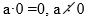 
көрсету
4.​2.​1.​5 алымдары бірдей немесе бөлімдері бірдей жай бөлшектерді салыстыру, сан сәулесінде салыстыру2.1 Санды және әріпті өрнектер1.​2.​1.​5 жақшасыз әріпті/санды өрнектерді салыстыру2.​2.​1.​5 екі амалдан артық жақшалы және жақшасыз санды өрнектерді салыстыру2.​2.​1.​5 екі амалдан артық жақшалы және жақшасыз санды өрнектерді салыстыру3.​2.​1.​5 үш амалдан артық санды өрнектерді салыстыру4.​2.​1.​6 бөлімдері бірдей жай бөлшектері бар өрнектердің мәндерін салыстыру2.1 Санды және әріпті өрнектер2.​2.​1.​6 екі/үш амалды жақшалы және жақшасыз өрнектерде арифметикалық амалдардың орындалу тәртібін анықтау, олардың мәнін табу2.​2.​1.​6 екі/үш амалды жақшалы және жақшасыз өрнектерде арифметикалық амалдардың орындалу тәртібін анықтау, олардың мәнін табу3.​2.​1.​6 төрт амалды жақшалы және жақшасыз өрнектерде арифметикалық амалдардың орындалу тәртібін анықтау, олардың мәнін табу4.​2.​1.​7 төрт амалдан артық жақшалы және жақшасыз өрнектерде арифметикалық амалдардың орындалу тәртібін анықтау, олардың мәнін табу2.1 Санды және әріпті өрнектер3.​2.​1.​7 формулаларды шамалардың арасындағы өзара қатынасты орнатушы теңдік ретінде түсіну4.​2.​1.​8 бірқалыпты түзу сызықты қозғалыстағы арақашықтық формуласын s=v·t, t=s:v, v=s:t/қуып жету қозғалысы мен қалып қою қозғалысына байланысты формулаларды/ қалдықпен бөлу формуласын a=b·c+r/ шығарып алу және қолдану2.2 Теңдіктер мен теңсіздіктер. Теңдеулер.1.​2.​2.​1 теңдік және теңсіздікті, теңдеуді тану/ тура және тура емес теңдікті айыра білу2.​2.​2.​1 х < □ және х > □ түріндегі теңсіздіктерге сәйкес келетін сандарды анықтау2.​2.​2.​1 х < □ және х > □ түріндегі теңсіздіктерге сәйкес келетін сандарды анықтау3.​2.​2.​1 қарапайым теңсіздіктердің шешімдер жиынын табу4.​2.​2.​1 қос теңсіздіктердің шешімдер жиынын табу2.2 Теңдіктер мен теңсіздіктер. Теңдеулер.1.​2.​2.​2 таңдап алу әдісі және қосу мен азайту амалдарының байланысы негізінде теңдеулерді шешу2.​2.​2.​2 көбейту мен бөлуге берілген қарапайым теңдеулерді, х+(25-6)=38, (24-3)-х=8, а+6=7+80 түріндегі күрделі теңдеулерді шешу2.​2.​2.​2 көбейту мен бөлуге берілген қарапайым теңдеулерді, х+(25-6)=38, (24-3)-х=8, а+6=7+80 түріндегі күрделі теңдеулерді шешу3.​2.​2.​2 көбейту мен бөлуге берілген қарапайым теңдеулерді, құрылымы күрделі х·(25:5)=60, (24·3):х=6, х:(17·2)=2, k+124:4=465 түріндегі теңдеулерді шешу4.​2.​2.​2 39+490:k=46, 230·а+40=1000:2 түріндегі теңдеулерді шешу3-бөлім: Геометрия элементтері3-бөлім: Геометрия элементтері3-бөлім: Геометрия элементтері3-бөлім: Геометрия элементтері3-бөлім: Геометрия элементтері3-бөлім: Геометрия элементтеріБөлімше1-сынып2-сынып2-сынып3-сынып4-сынып3.1 Геометриялық фигуралар және олардың классификациясы1.​3.​1.​1 геометриялық фигураларды: нүкте, түзу, қисық, сынық сызық, тұйықталған және тұйықталмаған сызықтар, кесінді, сәуле, бұрышты бір бірінен ажырату және атау2.​3.​1.​1 бұрыш түрлерін (тік, сүйір, доғал) бір-бірінен ажырату және атау/ тіктөртбұрышты, шаршыны, тікбұрышты үшбұрышты мәнді белгілері бойынша ажырату және атау2.​3.​1.​1 бұрыш түрлерін (тік, сүйір, доғал) бір-бірінен ажырату және атау/ тіктөртбұрышты, шаршыны, тікбұрышты үшбұрышты мәнді белгілері бойынша ажырату және атау3.​3.​1.​1 шеңбер, дөңгелек және олардың элементтерін (центр, радиус, диаметр) бір бірінен ажырату және атау/симметриялы және симметриялы емес жазық фигураларды айыра білу және оларды қоршаған ортадағы заттармен сәйкестендіру4.​3.​1.​1 тікбұрышты үшбұрышты, текше, тікбұрышты параллелепипед және олардың элементтерін (төбесі, қабырғалары, қырлары) бір-бірінен ажырату және атау1.​3.​1.​2 жазық фигураларды (үшбұрыш, дөңгелек, шаршы, тіктөртбұрыш) және кеңістік фигураларды (куб, шар, цилиндр, конус, пирамида, тікбұрышты параллепипед) тану және қоршаған ортадағы заттармен сәйкестендіру2.​3.​1.​2 көпбұрыштардың классификациясы2.​3.​1.​2 көпбұрыштардың классификациясы3.​3.​1.​2 геометриялық фигуралардың классификациясы4.​3.​1.​2 үшбұрыштардың классификациясы1.​3.​1.​3 геометриялық фигуралардың (үшбұрыш, шаршы, тіктөртбұрыш) қабырғаларын өлшеу және салыстыру2.​3.​1.​3 көпбұрыштардың, қоршаған ортадағы заттар қабырғаларының ұзындығын өлшеу, периметрді табуға арналған формулаларды: Р= (а+в)·2, Р=а·4, Р=а+в+с қорытындылау, құру және қолдану2.​3.​1.​3 көпбұрыштардың, қоршаған ортадағы заттар қабырғаларының ұзындығын өлшеу, периметрді табуға арналған формулаларды: Р= (а+в)·2, Р=а·4, Р=а+в+с қорытындылау, құру және қолдану3.​3.​1.​3 тіктөртбұрыш S=a·b, шаршы S=a2, тікбұрышты үшбұрыш S=(a.b):2, ауданы формуласын шығарып алу және қолдану4.​3.​1.​3 тікбұрышты параллепипед көлемінің формуласын (V=a∙b∙c) қорытып шығару және қолдану2.​3.​1.​4 фигураның белгісіз қабырғасын оның периметрі мен белгілі қабырғалары арқылы табу2.​3.​1.​4 фигураның белгісіз қабырғасын оның периметрі мен белгілі қабырғалары арқылы табу3.​3.​1.​4 суретте кескінделген құрастырылған фигуралардың, қоршаған ортадағы жазық фигуралардың периметрін анықтау4.​3.​1.​4 суретте бейнеленген құрама фигуралардың, қоршаған ортадағы жазық фигуралардың ауданын анықтау2.​3.​1.​5 берілген периметрі бойынша жазық фигуралар салу, олардың пішіндері өзгеруіне қарай периметрдің қалай өзгеретінін түсіндіру2.​3.​1.​5 берілген периметрі бойынша жазық фигуралар салу, олардың пішіндері өзгеруіне қарай периметрдің қалай өзгеретінін түсіндіру3.​3.​1.​5 берілген ауданы бойынша жазық фигуралар салу, олардың пішіндері өзгеруіне қарай ауданының қалай өзгеретінін түсіндіру4.​3.​1.​5 жазық фигураларды осіне қатысты симметриялы болатын фигуралармен нүктелі қағазда толықтыру, бұрыштың шамасын табу3.2 Геометриялық фигураларды кескіндеу және салу1.​3.​2.​1 түзу, тұйықталған және тұйықталмаған және қисық, сынық сызықты жазықтықта/ қарапайым жазық геометриялық фигураларды (үшбұрыш, төртбұрыш) нүктелі қағазда кескіндеу2.​3.​2.​1 нүктелі қағазда кесінділер, түзулер мен геометриялық фигураларды орны, қозғалыс және бағыты бойынша нұсқаулыққа сәйкес сызу2.​3.​2.​1 нүктелі қағазда кесінділер, түзулер мен геометриялық фигураларды орны, қозғалыс және бағыты бойынша нұсқаулыққа сәйкес сызу3.​3.​2.​1 нүктелі қағазда параллель және қиылысатын түзулерді/ қиылысатын геометриялық жазық фигураларды сызу, олардың қиылысу және бірігу аймағын табу4.​3.​2.​1 нүктелі қағазда перпендикуляр түзулер, симметриялы және симметриялы емес жазық фигураларды сызу3.2 Геометриялық фигураларды кескіндеу және салу1.​3.​2.​2 берілген ұзындығы бойынша кесінді сызу2.​3.​2.​2 тік бұрышты сызу2.​3.​2.​2 тік бұрышты сызу3.​3.​2.​2 (берілген қабырғалары бойынша) тіктөртбұрыш пен шаршы, циркульдің көмегімен шеңбер сызу4.​3.​2.​2 градустық өлшемі бойынша бұрыш, тік бұрышқа тиісті екі қабырғасы бойынша тікбұрышты үшбұрыш, шеңбер және дөңгелекті радиусы бойынша, тікбұрышты сызғыштың көмегімен түзуге перпендикуляр түзу сызу3.2 Геометриялық фигураларды кескіндеу және салу1.​3.​2.​3 жазық фигуралардың модельдерінен және бөліктерінен композиция құрастыру2.​3.​2.​3 жазық фигуралардың модельдерін бөлу және олардан композиция құрастыру2.​3.​2.​3 жазық фигуралардың модельдерін бөлу және олардан композиция құрастыру3.​3.​2.​3 кеңістік геометриялық фигуралардың (тікбұрышты параллепипед, куб) жазбасын дайындау және олардың моделін құрастыру4.​3.​2.​3 кеңістік геометриялық фигуралардың (пирамида, цилиндр, конус) жазбасын ажырату, фигураларды олардың жазбасымен сәйкестендіру және олардың моделін құрастыру3.2 Геометриялық фигураларды кескіндеу және салу1.​3.​2.​4 геометриялық фигуралар арасындағы негізгі қатынастарды анықтау (үлкен-кіші, жоғары-төмен, кең-тар, жуан-жіңішке, қалың-жұқа)2.​3.​2.​4 бастапқы орнын, бағытын, қозғалысын (оңға, солға, тура, толық бұрылу, сағат тілімен және сағат тіліне кері жартыға, төрттен бірге бұрылу), анықтау айқындайтын нұсқаулыққа сәйкес әрекет жасау2.​3.​2.​4 бастапқы орнын, бағытын, қозғалысын (оңға, солға, тура, толық бұрылу, сағат тілімен және сағат тіліне кері жартыға, төрттен бірге бұрылу), анықтау айқындайтын нұсқаулыққа сәйкес әрекет жасау3.​3.​2.​4 солға және оңға бұрғанда, үстінен және жанынан қарағанда кеңістік фигуралардың қалпындағы өзгерістерді түсіндіру4.​3.​2.​4 симметриялы және симметриялы емес жазық фигураларды бір бірінен ажырату және оларды қоршаған ортадағы заттармен сәйкестендіру1.​3.​2.​5 заттардың кеңістікте (оң жақта, сол жақта, жоғарыда, төменде, үстінде, астында, арасында, алдында, артында) орналасуын анықтау3.3 Нүктелер кординаттары және қозғалыс бағыты1.​3.​3.​1 сан сәулесінде белгіленген нүктелердің бір-біріне қатысты орналасуын анықтау2.​3.​3.​1 сызықта белгіленген нүктелерді бір-біріне қатысты орналасуын анықтау2.​3.​3.​1 сызықта белгіленген нүктелерді бір-біріне қатысты орналасуын анықтау3.​3.​3.​1 жазық фигурада белгіленген нүктелердің орнын бір-біріне қатысты анықтау4.​3.​3.​1 қозғалыстың басталуы мен бағытын пайдалана отырып, нысандар қозғалысы сызбасын құру, сәйкес есептеулер жүргізу3.3 Нүктелер кординаттары және қозғалыс бағыты1.​3.​3.​1 сан сәулесінде белгіленген нүктелердің бір-біріне қатысты орналасуын анықтау2.​3.​3.​1 сызықта белгіленген нүктелерді бір-біріне қатысты орналасуын анықтау2.​3.​3.​1 сызықта белгіленген нүктелерді бір-біріне қатысты орналасуын анықтау3.​3.​3.​1 жазық фигурада белгіленген нүктелердің орнын бір-біріне қатысты анықтау4.​3.​3.​2 нысандардың бастапқы орны мен қозғалыс бағытын (бір-біріне қарама қарсы, біріненбірі қарама-қарсы бағытта) анықтау4-бөлім: Жиындар. Логика элементтері4-бөлім: Жиындар. Логика элементтері4-бөлім: Жиындар. Логика элементтері4-бөлім: Жиындар. Логика элементтері4-бөлім: Жиындар. Логика элементтері4-бөлім: Жиындар. Логика элементтеріБөлімше1-сынып2-сынып2-сынып3-сынып4-сынып4.1 Жиындар және олармен орындалатын амалдар1.​4.​1.​1 екі жиынның бірігуін және жиыннан оның бөлігін айырып алуды көрнекі түрде кескіндеу2.​4.​1.​1 тең жиындардың бірігуін және жиыннан оның тең бөліктерін айырып алуды диаграмма арқылы көрнекі түрде кескіндеу2.​4.​1.​1 тең жиындардың бірігуін және жиыннан оның тең бөліктерін айырып алуды диаграмма арқылы көрнекі түрде кескіндеу3.​4.​1.​1 екі жиынның бірігуі мен қиылысуын Эйлер-Венн диаграммасының көмегімен көрнекі түрде кескіндеу4.​4.​1.​1 жиындар арасындағы қатынастың (тең, қиылысатын, қиылыспайтын жиындар, ішкі жиын) сипатын анықтай білу4.1 Жиындар және олармен орындалатын амалдар1.​4.​1.​2 жиындарды элементерінің белгілері (нысандардың түсі, пішіні, өлшемі, материалы, әрекеті) бойынша құру2.​4.​1.​2 сандардың жазылуындағы цифрлар саны, 2-ге бөлінуі, сандық тізбектегі алатын орындары бойынша сандық жиындар құру және жіктеу (бөліктеу)2.​4.​1.​2 сандардың жазылуындағы цифрлар саны, 2-ге бөлінуі, сандық тізбектегі алатын орындары бойынша сандық жиындар құру және жіктеу (бөліктеу)3.​4.​1.​2 сандардың жиындарын, олардың бірігуі мен қиылысуын элементтердің берілген немесе оқушылардың өздері анықтаған қасиеттері бойынша құру4.​4.​1.​2 түзу сызықтардың, геометриялық фигуралардың қиылысуын көрсету, қиылысу және бірігу аймақтарын белгілеу4.1 Жиындар және олармен орындалатын амалдар1.​4.​1.​3 жұп құру арқылы нысандар жиындарын салыстыру/ тең жиындарды, бос жиындарды анықтау2.​4.​1.​3 жиындар мен олардың элементтерін диаграммада белгілеу, элементтердің жиынға жиындардың бірігуіне және қиылысуына тиістілігін анықтау2.​4.​1.​3 жиындар мен олардың элементтерін диаграммада белгілеу, элементтердің жиынға жиындардың бірігуіне және қиылысуына тиістілігін анықтау3.​4.​1.​3 сандар жиынының ішкі жиындарын элементтердің берілген немесе оқушылардың өздері анықтаған қасиеттері бойынша құру4.​4.​1.​3 есептерді/ теңдеулер мен теңсіздіктерді шешуде жиындардың қиылысуы мен бірігуінің ауыстырымдылық және терімділік қасиеттерін қолдану4.2 Пікірлер1.​4.​2.​1 тұжырымдардың ақиқаттығын немесе ақиқат еместігін анықтау2.​4.​2.​1 тұжырымдардың ақиқаттығын немесе жалғандығын анықтау, ақиқат немесе жалған тұжырымдар құру2.​4.​2.​1 тұжырымдардың ақиқаттығын немесе жалғандығын анықтау, ақиқат немесе жалған тұжырымдар құру3.​4.​2.​1 ақиқат немесе жалған пікірлер құру4.​4.​2.​1 математикалық мазмұндағы пікірлер құру, олардың ақиқаттығын немесе жалғандығын анықтау4.2 Пікірлер1.​4.​2.​2 бірдей цифрлар мен фигуралардан тұратын басқатырғыштар, ребустар шешу, сәйкестік пен ақиқаттықты анықтауға берілген қарапайым логикалық есептерді шығару2.​4.​2.​2 сандық есептерді, әртүрлі сандардан тұратын басқатырғыштарды, ауыстырып құюға және өлшеуге берілген логикалық есептерді зерттеу және шығару2.​4.​2.​2 сандық есептерді, әртүрлі сандардан тұратын басқатырғыштарды, ауыстырып құюға және өлшеуге берілген логикалық есептерді зерттеу және шығару3.​4.​2.​2 кестелер және графтар құру әдісімен логикалық пайымдауға берілген есептерді шығару4.​4.​2.​2 кеңістік ойлау қабілетін дамытуға арналған логикалық есептерді шығару4.3 Тізбектер1.​4.​3.​1 10-ға дейінгі/ 20-ға дейінгі сандар тізбегін/ ондықтармен 100-ге дейін және кері ретпен сандар тізбегін құрастыру/ 100 көлеміндегі сандар, суреттер, фигуралар, символдардан тұратын тізбектердің заңдылықтарын анықтау2.​4.​3.​1 100-ге дейінгі сандар/1000-ға дейінгі жүздіктер тізбектерінің заңдылығын анықтау2.​4.​3.​1 100-ге дейінгі сандар/1000-ға дейінгі жүздіктер тізбектерінің заңдылығын анықтау3.​4.​3.​1 1000-ға дейінгі сандар/ мыңдықтармен миллионға дейінгі сандар тізбектерінің заңдылығын анықтау4.​4.​3.​1 1 000 000-ға дейінгі сандар/алымдары бірдей немесе бөлімдері бірдей жай бөлшектермен өрнектелген сандар тізбектерінің заңдылықтарын анықтау1.​4.​3.​2 іс-әрекет және табиғат күйінің тізбектілігін анықтау/ сандар, фигуралар, ойыншықтар, түрлі-түсті моншақтар тізбектерін құру және тізбектегі заңдылықтың бұзылуын табу2.​4.​3.​2 берілген заңдылық бойынша тізбекті құрастыру, тізбектегі заңдылықтың бұзылуын табу2.​4.​3.​2 берілген заңдылық бойынша тізбекті құрастыру, тізбектегі заңдылықтың бұзылуын табу3.​4.​3.​2 өзі таңдаған заңдылық бойынша тізбектер құрастыру, тізбектегі заңдылықтың бұзылуын табу4.​4.​3.​2 заңдылықты немесе ережені өзі таңдап, сандар/сандар тобы тізбектерін құру4.4 Нысандардың комбинациялары1.​4.​4.​1 қоршаған ортадағы заттардан "екі -екіден" комбинациялар жиынын құрастыру2.​4.​4.​1 қоршаған ортадағы заттардан "үш-үштен" комбинациялар жиынын құрастыру2.​4.​4.​1 қоршаған ортадағы заттардан "үш-үштен" комбинациялар жиынын құрастыру3.​4.​4.​1 "мүмкіндік ағашы" туралы түсінігі болу, күнделікті өмірде кездесетін түрлі жағдаяттар мен есеп шығаруда қолдану4.​4.​4.​1 таңдап алу әдісімен комбинаторлық есептерді шығару5-бөлім: Математикалық модельдеу5-бөлім: Математикалық модельдеу5-бөлім: Математикалық модельдеу5-бөлім: Математикалық модельдеу5-бөлім: Математикалық модельдеу5-бөлім: Математикалық модельдеуБөлімше1-сынып2-сынып2-сынып3-сынып4-сынып5.1 Есептер және математикалық модель1.​5.​1.​1 есепті сызба, сурет, қысқаша жазба түрінде модельдеу/ есепті шешу үшін тірек сызбасын таңдау2.​5.​1.​1 бір-екі амалмен орындалатын есепті кесте, сызба, қысқаша жазба түрінде модельдеу2.​5.​1.​1 бір-екі амалмен орындалатын есепті кесте, сызба, қысқаша жазба түрінде модельдеу3.​5.​1.​1 екі-үш амалмен орындалатын есепті кесте, сызықтық/бағандық диаграмма, сызба, қысқаша жазба түрінде модельдеу4.​5.​1.​1 есепті сызба, алгоритм, дөңгелек диаграмма, график түрінде модельдеу5.1 Есептер және математикалық модель1.​5.​1.​2 сандарды, заттарды, тауардың құнын салыстыру кезінде қолданылатын ұғымдарды пайдалану/ заттар арасындағыара- қашықтықты, бағытты, орналасуын анықтайтын терминдер пайдалану2.​5.​1.​2 есептерді шығару барысында баға, мөлшер (сан), құн/ ұзындығы, ені, периметр шамаларының өзара тәуелділігін пайдалану2.​5.​1.​2 есептерді шығару барысында баға, мөлшер (сан), құн/ ұзындығы, ені, периметр шамаларының өзара тәуелділігін пайдалану3.​5.​1.​2 есептерді шығаруда бір заттың массасы, саны, жалпы масса/ бір затқа жіберілген шығын, заттардың саны, жалпы шығын/ұзындығы, ені, ауданы ұғымдарының өзара тәуелділігін пайдалану4.​5.​1.​2 есептерді шығаруда жұмысқа жіберілген уақыт, атқарылған жұмыс, өнімділік/ егіннің түсімділігі, ауданы мен массасы/ жылдамдық, арақашықтық, уақыт/биіктік, ені, ұзындық, көлемі шамаларырының өзара тәуелділігін пайдалану5.1 Есептер және математикалық модель1.​5.​1.​3 қосынды және қалдықты табуға берілген есептерді талдау және шығару/кері есеп құрастыру және шығару2.​5.​1.​3 бірдей қосылғыштардың қосындысын табуға, мазмұнына қарай және бірдей бөліктерге бөлуге берілген есептерді талдау және шығару, кері есеп құрастыру және шығару2.​5.​1.​3 бірдей қосылғыштардың қосындысын табуға, мазмұнына қарай және бірдей бөліктерге бөлуге берілген есептерді талдау және шығару, кері есеп құрастыру және шығару3.​5.​1.​3 санның және шаманың үлесін табуға берілген есептерді талдау және шығару, кері есеп құрастыру және шығару4.​5.​1.​3 бүтіннің бөлігін табуға берілген есептерді талдау және шығару, кері есеп құрастыру, шығару5.1 Есептер және математикалық модель1.​5.​1.​4 санды бірнеше бірлікке арттыру, кеміту, айырмалық салыстыруға берілген есептерді талдау және шығару, кері есептер құрастыру және шығару2.​5.​1.​4 санды бірнеше есе арттыру/кемітуге, айырмалық салыстыруға, еселік салыстыруға берілген есептерді талдау және шығару, кері есептерді құрастыру және салыстыру2.​5.​1.​4 санды бірнеше есе арттыру/кемітуге, айырмалық салыстыруға, еселік салыстыруға берілген есептерді талдау және шығару, кері есептерді құрастыру және салыстыру3.​5.​1.​4 шамалар арасындағы тәуелділікке/ пропорционал бөлуге берілген есептерді талдау және шығару4.​5.​1.​4 шамалар арасындағы тәуелділікке/ пропорционал бөлуге/ белгісізді екі айырым бойынша табуға берілген есептерді талдау және шығару5.1 Есептер және математикалық модель1.​5.​1.​5 қосу мен азайтудың белгісіз компоненттерін табуға берілген есептерді талдау және шығару, кері есептер құрастыру және шығару2.​5.​1.​5 көбейту мен бөлудің белгісіз компоненттерін табуға/тіктөртбұрыштың (шаршының) ұзындығы, ені, периметрін табуға берілген есептерді, тура және жанама тұжырымдармен "бірнеше бірлік артық/кем", "бірнеше есе артық/ кем" берілген есептерді (айырмалық салыстыруға қатысты) талдау және шығару, кері есептерді құрастыру және шығару2.​5.​1.​5 көбейту мен бөлудің белгісіз компоненттерін табуға/тіктөртбұрыштың (шаршының) ұзындығы, ені, периметрін табуға берілген есептерді, тура және жанама тұжырымдармен "бірнеше бірлік артық/кем", "бірнеше есе артық/ кем" берілген есептерді (айырмалық салыстыруға қатысты) талдау және шығару, кері есептерді құрастыру және шығару3.​5.​1.​5 жанама сұрақтары болатын есептерді ("бірнеше бірлік артық/кем", "бірнеше есе артық/ кем" қатынастарымен байланысты), тіктөртбұрыштың (шаршының) қабырғалары мен ауданын табуға, еселік салыстыруға берілген есептерді талдау және шығару4.​5.​1.​5 тікбұрышты параллелепипедтің (кубтың) көлемі мен қырының ұзындығын табуға берілген есептерді талдау және шығару5.1 Есептер және математикалық модель1.​5.​1.​6 қосу мен азайтуға берілген есептерге қатысты таңдаған амалдарын негіздеу, шығару әдісін түсіндіру2.​5.​1.​6 көбейту мен бөлуге берілген есептерге қатысты таңдаған амалдарын негіздеу, шығару әдісін түсіндіру2.​5.​1.​6 көбейту мен бөлуге берілген есептерге қатысты таңдаған амалдарын негіздеу, шығару әдісін түсіндіру3.​5.​1.​6 есептеу кезінде жауабын алдын ала болжау, нәтижесін құрама есептің шартына сәйкес түсіндіру4.​5.​1.​6 әртүрлі құрама есептерді құрастыру, салыстыру, шығару5.1 Есептер және математикалық модель2.​5.​1.​7 екі амалмен орындалатын есептерді (санды бірнеше есе арттыру/кемітуге, еселік салыстыруға берілген жай есептердің түрлі комбинациялары) модельдеу және шығару2.​5.​1.​7 екі амалмен орындалатын есептерді (санды бірнеше есе арттыру/кемітуге, еселік салыстыруға берілген жай есептердің түрлі комбинациялары) модельдеу және шығару3.​5.​1.​7 үш амалмен шығарылатын есептерді (шамалар арасындағы тәуелділікке құрылған жай есептердің түрлі комбинациялары) модельдеу және шығару4.​5.​1.​7 үш-төрт амалмен шығарылатын есептерді модельдеу және түрлі әдіспен шығару, ең тиімді әдісті анықтау5.1 Есептер және математикалық модель2.​5.​1.​8 барлық арифметикалық амалдарға берілген жай есептердің шешуін санды өрнектер және теңдеулер түрінде/ құрама есептердің шешуін санды өрнектер және жекелеген амалдар түрінде модельдеу2.​5.​1.​8 барлық арифметикалық амалдарға берілген жай есептердің шешуін санды өрнектер және теңдеулер түрінде/ құрама есептердің шешуін санды өрнектер және жекелеген амалдар түрінде модельдеу3.​5.​1.​8 айнымалысы бар өрнектер мен теңдеулер түрінде барлық арифметикалық амалдарға берілген қарапайым есептерді шешуді, қосу мен азайтуға берілген құрама есептерді сандық өрнектер түрінде моделдеу4.​5.​1.​8 теңдеу мен сандық өрнек арқылы құрама есепті шығарудың моделін құрастыру4.​5.​1.​9 бір-біріне кездесу және қарама-қарсы бағыттағы қозғалыс, артынан қуып жету, бір бағыттағы қалып қою қозғалысына берілген есептерді арифметикалық және алгебралық әдіспен шешу5.2 Математикалық тіл1.​5.​2.​1 цифрды саннан ажырату, бір таңбалы сандарды түрлі тәсілдермен: нүктелер жиынтығымен, таяқшалармен және сан сәулесінде көрсету2.​5.​2.​1 екітаңбалы сандардың графикалық моделін құру, разрядтық кестені қолдану2.​5.​2.​1 екітаңбалы сандардың графикалық моделін құру, разрядтық кестені қолдану3.​5.​2.​1 көптаңбалы сандардың графикалық моделін құру, кластар мен разрядтар кестесін қолдану4.​5.​2.​1 жай бөлшектердің құрылуын, салыстыру, қосу және азайтуды бейнелеу үшін жазық фигуралардың бөлігі және сан сәулесін қолдану1.​5.​2.​2 "+", "-", "=", "≠", ">", "<" таңбаларын/ цифрларды, (□) белгісіз сан символын қолдану2.​5.​2.​2 жиынды белгілеу үшін латын алфавитінің бас әріптерін, жиын элементтерін белгілеу үшін латын алфавитінің кіші әріптерін, жиынға тиістілігін және тиісті еместігін белгілеу үшін ϵ, және
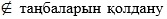 
[MISSING IMAGE: , ]
 
2.​5.​2.​2 жиынды белгілеу үшін латын алфавитінің бас әріптерін, жиын элементтерін белгілеу үшін латын алфавитінің кіші әріптерін, жиынға тиістілігін және тиісті еместігін белгілеу үшін ϵ, және

[MISSING IMAGE: , ]
 
3.​5.​2.​2 екі жиынның қиылысуы ∩, екі жиынның бірігуі U, бос жиын Ø таңбаларын қолдану1.​5.​2.​3 сандардың қосындысы мен айырмасын/сандарды салыстыру (артық/кем)/ көршілес сандарды, сандық аралықтарды, сандар қатарын көрсету үшін сан сәулесін қолдану2.​5.​2.​3 бұрыштарды, көпбұрыштарды, шеңбердің центрін, радиусті, диаметрді латын алфавитінің әріптерімен таңбалау, оларды белгіленуі бойынша оқу2.​5.​2.​3 бұрыштарды, көпбұрыштарды, шеңбердің центрін, радиусті, диаметрді латын алфавитінің әріптерімен таңбалау, оларды белгіленуі бойынша оқу3.​5.​2.​3 бұрыштарды, көпбұрыштарды латын алфавитінің бас әріптерімен таңбалау, оларды таңбалануы бойынша оқу4.​5.​2.​3 текшені, тікбұрышты параллелепипедті латын алфавитінің бас әріптерімен таңбалау, оларды таңбалануы бойынша оқу1.​5.​2.​4 қосу мен азайту амалдарының компоненттері атауларын өрнектерді оқу мен жазуда қолдану2.​5.​2.​4 көбейту және бөлу амалдарының компоненттері атауларын өрнектерді оқу мен жазуда қолдану2.​5.​2.​4 көбейту және бөлу амалдарының компоненттері атауларын өрнектерді оқу мен жазуда қолдану3.​5.​2.​4 қосу мен азайту, көбейту және бөлу амалдары компоненттерінің атауларын жақшалы өрнектерді оқу мен жазуда қолдану4.​5.​2.​4 (10 %, 20 %, 25 %, 50 %, 75%, 100 %) пайызды % символымен/ бұрыштың градустық өлшемін 0 символымен белгілеуді қолдану1.​5.​2.​5 деректерді жинақтау, жүйелеу және толықтыру/ қолда бар материалдарды пайдаланып, кестелер, пиктограмма мен диаграммалар құрастыру2.​5.​2.​5 деректерді жинақтау, жүйелеу, кестелер және диаграммалар құрастыру2.​5.​2.​5 деректерді жинақтау, жүйелеу, кестелер және диаграммалар құрастыру3.​5.​2.​5 деректерді жинақтау, жүйелеу және диаграммалар мен пиктограммалар қолданып салыстыру4.​5.​2.​5 ақпаратты түсіндіру, салыстыру және мәліметтерді жиынтықтау, қозғалыс графиктерін құру, қозғалысқа арналған есептерге сызба құрастыруБастауыш білім беру деңгейінің
1-4-сыныптарына арналған
"Математика" пәнінен үлгілік
оқу бағдарламасына
қосымшаОртақ тақырыптарҰзақ мерзімді жоспар бөліміБағдарлама бөлімшелеріОқу мақсаттары1-тоқсан1-тоқсан1-тоқсан1-тоқсан1.Өзім туралы
2.Менің мектебім1А
Сандар мен цифрлар1.1 Натурал сандар және 0 саны. Бөлшектер 1.1.1.1**натурал сандар құрылу жолын түсіну, 10 көлемінде тура және кері санау, натурал сандар қатарындағы орнын анықтау; 
1.1.1.2** біртаңбалы сандарды және 10 санын оқу, жазу және салыстыру;
1.1.1.3** біртаңбалы сандардың құрамын анықтау1.Өзім туралы
2.Менің мектебім1А
Сандар мен цифрлар3.2 Геометриялық фигураларды кескіндеу және салу1.3.2.5 заттардың кеңістікте (оң жақта, сол жақта, жоғарыда, төменде, үстінде, астында, арасында, алдында, артында) орналасуын анықтау;
1.3.2.4 геометриялық фигуралар арасындағы негізгі қатынастарды анықтау (үлкен-кіші, жоғары-төмен, кең-тар, жуан-жіңішке, қалың-жұқа)1.Өзім туралы
2.Менің мектебім1А
Сандар мен цифрлар1.2 Сандармен амалдарды орындау1.1.2.1 қосу амалын ортақ элементтері жоқ жиындардың бірігуі, азайтуды жиынның бөлігін ажыратып алу ретінде түсіну;
1.1.2.5** ондықтан аттамай бір таңбалы сандарды ауызша қосу және азайтуды орындау;
1.1.2.3** 1 санының қасиетін қолдану1.Өзім туралы
2.Менің мектебім1А
Сандар мен цифрлар3.3 Нүктелер координаттары және қозғалыс бағыты1.3.3.1 сан сәулесінде белгіленген нүктелердің бір-біріне қатысты орналасуын анықтау1.Өзім туралы
2.Менің мектебім1А
Сандар мен цифрлар4.3 Тізбектер1.4.3.1** 10-ға дейінгі сандар тізбегін және кері ретпен сандар тізбегін құрастыру1.Өзім туралы
2.Менің мектебім1А
Сандар мен цифрлар5.2 Математикалық тіл1.5.2.1 цифрды саннан ажырату, көрнекі түрде бір таңбалы сандарды түрлі тәсілдермен: нүктелер жиынтығымен, таяқшалармен және сан сәулесінде көрсету;
1.5.1.2 ** сандарды, заттарды, тауардың құнын салыстыру кезінде қолданылатын ұғымдарды пайдалану/ заттар арасындағы арақашықтықты, бағытты, орналасуын анықтайтын терминдер пайдалану;
1.5.2.3 сандардың қосындысы мен айырмасын/сандарды салыстыру (артық/кем), көршілес сандарды, сандық аралықтарды, сандар қатарын көрсету үшін сан сәулесін қолдану;
1.5.2.2** "+", "-", "=", "≠", ">", "<" таңбаларын қолдану;
1.5.2.4 қосу мен азайту амалдарының компоненттері атауларын өрнектерді оқу мен жазуда қолдану1.Өзім туралы
2.Менің мектебім1В
Геометриялық фигуралар4.1 Жиындар және олармен орындалатын амалдар1.4.1.2 жиындарды элементтерінің белгілері (нысандардың түсі, пішіні, өлшемі, материалы, әрекеті) бойынша жіктеу1.Өзім туралы
2.Менің мектебім1В
Геометриялық фигуралар 3.1 Геометриялық фигуралар 1.3.1.1 геометриялық фигураларды: нүкте, түзу, қисық және сынық сызықтар, тұйықталған және тұйықталмаған сызықтар, кесінді, сәуле, бұрышты бір-бірінен ажырату және атау;
1.3.1.2 жазық фигураларды (үшбұрыш, дөңгелек, шаршы, тіктөртбұрыш)/кеңістік фигураларды (куб, шар, цилиндр, конус, пирамида, тікбұрышты параллепипед) тану және қоршаған ортадағы заттармен сәйкестендіру1.Өзім туралы
2.Менің мектебім3.2 Геометриялық фигураларды кескіндеу және салу1.3.2.3 жазық фигуралардың модельдерінен және бөліктерінен композиция құрастыру1.Өзім туралы
2.Менің мектебім 1С 
Шамалар және өлшем бірліктері5.1 Есептер және математикалық модель1.5.1.2** сандарды, заттарды, тауардың құнын салыстыру кезінде қолданылатын ұғымдарды пайдалану1.Өзім туралы
2.Менің мектебім 1С 
Шамалар және өлшем бірліктері1.3 Шамалар және олардың өлшем бірліктері1.1.3.1** ұзындық/масса/көлем (сыйымдылық) шамаларын ажырату, оларды өлшеу үшін өлшемдер мен құралдарды таңдау, өлшемдер жүргізу;
1.1.3.2** өлшем бірліктерін: ұзындық (см, дм)/масса (кг)/көлем (сыйымдылық) (л) қолданып, шамаларды өлшеу;
1.1.3.3** ұзындық (см, дм)/масса (кг)/ көлем (сыйымдылық) (л) салыстыру және шамалар мәндерімен қосу мен азайту амалдар орындау2-тоқсан2-тоқсан2-тоқсан2-тоқсан3.Менің отбасым және достарым
4.Бізді қоршаған әлем2А
10 көлеміндегі сандарды қосу және азайту1.2 Сандармен амалдарды орындау1.1.2.4 біртаңбалы сандарды ондықтан аттамай қосу кестесін құру, білу және қолдану;
1.1.2.3 қосудың ауыстырымдылық қасиетін, 0-дің қасиетін қолдану3.Менің отбасым және достарым
4.Бізді қоршаған әлем2А
10 көлеміндегі сандарды қосу және азайту1.1 Натурал сандар және 0 саны. Бөлшектер 1.1.1.1** нөл санының құрылу жолын түсіну; 
1.1.1.4 санаудың ірі бірлігі ондықты құрастыру, 100-ге дейін ондықтармен санау, жазу және салыстыру3.Менің отбасым және достарым
4.Бізді қоршаған әлем2А
10 көлеміндегі сандарды қосу және азайту4.3 Тізбектер1.4.3.1** ондықтармен 100-ге дейін және кері ретпен сандар тізбегін құрастыру, 100 көлеміндегі сандар, суреттер, фигуралар, символдардан тұратын тізбектердің заңдылықтарын анықтау3.Менің отбасым және достарым
4.Бізді қоршаған әлем2А
10 көлеміндегі сандарды қосу және азайту1.2 Сандармен амалдарды орындау1.1.2.5** ондықтарды ауызша қосу және азайтуды орындау;
1.1.2.1 қосу амалын ортақ элементтері жоқ жиындардың бірігуі, азайтуды жиынның бөлігін ажыратып алу ретінде түсіну3.Менің отбасым және достарым
4.Бізді қоршаған әлем2А
10 көлеміндегі сандарды қосу және азайту2.1 Санды және әріпті өрнектер1.2.1.1** санды өрнектерді (қосынды, айырма) ажырату, құрастыру, жазу және оқу3.Менің отбасым және достарым
4.Бізді қоршаған әлем2А
10 көлеміндегі сандарды қосу және азайту5.2 Математикалық тіл1.5.2.2** "+", "-", "=", ">", "<" белгілерін қолдану;
1.5.2.4 қосу мен азайту компоненттері атауларын өрнектерді оқу мен жазуда қолдану3.Менің отбасым және достарым
4.Бізді қоршаған әлем2В
Сандар және заңдылықтар1.1 Натурал сандар және 0 саны. Бөлшектер1.1.1.5** тәжірибе арқылы 2, 4, 6, 8, 10 заттың жартысын табу3.Менің отбасым және достарым
4.Бізді қоршаған әлем2В
Сандар және заңдылықтар4.3 Тізбектер1.4.3.1** 100 көлеміндегі сандар, суреттер, фигуралар, символдардан тұратын тізбектердің заңдылықтарын анықтау;
1.4.3.2 іс-әрекет және табиғат күйінің тізбектілігін анықтау/сандар, фигуралар, ойыншықтар, түрлі-түсті моншақтар тізбектерін құру және тізбектегі заңдылықтың бұзылуын табу3.Менің отбасым және достарым
4.Бізді қоршаған әлем2В
Сандар және заңдылықтар4.2 Тұжырымдар1.4.2.2** бірдей цифрлар мен фигуралардан тұратын басқатырғыштар, есептер, ребустар шешу3.Менің отбасым және достарым
4.Бізді қоршаған әлем2С
Шамалар және өлшем бірліктері3.1 Геометриялық фигуралар және олардың классификациясы1.3.1.3 геометриялық фигуралардың (үшбұрыш, шаршы, тіктөртбұрыш) қабырғаларын өлшеу және салыстыру3.Менің отбасым және достарым
4.Бізді қоршаған әлем2С
Шамалар және өлшем бірліктері3.2 Геометриялық фигураларды кескіндеу және салу1.3.2.2 берілген ұзындығы бойынша кесінді сызу3.Менің отбасым және достарым
4.Бізді қоршаған әлем2С
Шамалар және өлшем бірліктері1.3 Шамалар және олардың өлшем бірліктері1.1.3.1** ұзындық/масса/көлем (сыйымдылық) шамаларын ажырату, оларды өлшеу үшін өлшемдер мен құралдарды таңдау, өлшемдер жүргізу;
1.1.3.2** өлшем бірліктерді (ұзындық (см, дм)/масса(кг)/көлем (сыйымдылық) (л) қолданып өлшеу;
1.1.3.3** ұзындық (см, дм)/ масса (кг)/көлем (сыйымдылық) (л) салыстыру және шамалар мәндерімен қосу мен азайту амалдар орындау;
1.1.3.4 ұзындық өлшем бірліктерін: см, дм олардың арақатысына сүйеніп түрлендіру3-тоқсан3-тоқсан3-тоқсан3-тоқсан5.Саяхат
6.Салт-дәстүр және ауыз әдебиеті3А Сандармен амалдар орындау. Есептер. 1.1 Натурал сандар және 0 саны. Бөлшектер 1.1.1.2** біртаңбалы сандарды салыстыру5.Саяхат
6.Салт-дәстүр және ауыз әдебиеті3А Сандармен амалдар орындау. Есептер.5.1 Есептер және математикалық модель1.5.1.1**есепті сызба, сурет, қысқаша жазба түрінде модельдеу/есепті шешу үшін тірек сызбасын таңдау;
1.5.1.3** қосынды және қалдықты табуға берілген есептерді талдау және шығару/кері есеп құрастыру және шығару;
1.5.1.4 санды бірнеше бірлікке арттыру, кеміту, айырмалық салыстыруға берілген есептерді талдау және шығару, кері есептер құрастыру және шығару;
 1.5.1.5 қосу мен азайтудың белгісіз компоненттерін табуға берілген есептерді талдау және шығару, кері есептер құрастыру және шығару 5.Саяхат
6.Салт-дәстүр және ауыз әдебиеті3А Сандармен амалдар орындау. Есептер.5.2 Математикалық тіл1.5.2.2 "+", "-", "=", "≠", ">", "<" таңбаларын/ цифрларды, (□) белгісіз сан символын қолдану5.Саяхат
6.Салт-дәстүр және ауыз әдебиеті3А Сандармен амалдар орындау. Есептер.1.2 Сандармен амалдарды орындау1.1.2.2 қосу және азайту өзара кері амалдар екенін түсіну, қосу және азайту амалдары компоненттері мен нәтижелері арасындағы байланысты анықтау;
1.1.2.3 қосудың ауыстырымдылық қасиетін қолдану5.Саяхат
6.Салт-дәстүр және ауыз әдебиеті 3В 
Шамалар.
Уақытты бағдарлау1.3 Шамалар және олардың өлшем бірліктері1.1.3.5 уақытты циферблат бойынша 12 сағаттық форматта анықтау/уақыт өлшем бірліктерін (минут, сағат, күн, апта, ай, жыл) ажырату;
1.1.3.1** уақыт шамаларын ажырату, оларды өлшеу үшін өлшемдер мен құралдарды таңдау, өлшемдер жүргізу;
 1.1.3.2** өлшем бірліктерді: уақыт (сағ) қолданып өлшеу 5.Саяхат
6.Салт-дәстүр және ауыз әдебиеті3С
Теңдік және теңсіздік. Теңдеу
Қосу кестесін қолдану. Есептер2.2 Теңдік және теңсіздік. Теңдеу1.2.2.1 теңдік және теңсіздікті, теңдеуді, тура және тура емес теңдік пен теңсіздікті айыра білу;
1.2.2.2 таңдап алу әдісі және қосу мен азайту амалдарының байланысы негізінде теңдеулерді шешу5.Саяхат
6.Салт-дәстүр және ауыз әдебиеті3С
Теңдік және теңсіздік. Теңдеу
Қосу кестесін қолдану. Есептер2.1 Санды және әріпті өрнектер1.2.1.1 санды және әріпті өрнектерді (қосынды, айырма)/теңдік және теңсіздікті ажырату,құрастыру, жазу және оқу;
1.2.1.2 әріптің берілген мәніндегі бір амалды әріпті өрнектің мәнін табу;
 1.2.1.3 қосу мен азайту арасындағы қатынасты әріпті өрнектер түрінде: 
а+b=c, c-a=b, c-b=a көрсету және қолдану; 
1.2.1.4 қосу және азайту жағдайында 0-дің қасиетін әріпті өрнек түрінде: a+0=a, a-0=a көрсету;
1.2.1.5 жақшасыз әріпті/санды өрнектерді салыстыру5.Саяхат
6.Салт-дәстүр және ауыз әдебиеті3С
Теңдік және теңсіздік. Теңдеу
Қосу кестесін қолдану. Есептер5.2 Математикалық тіл1.5.2.2 "+", "-", "=", ">", "<" белгілерін/цифрларды қолдану, (□) белгісіз сан символын қолдану4-тоқсан4-тоқсан4-тоқсан4-тоқсан7.Тағам мен сусын
8.Дені саудың жаны сау4А
Күнделікті өмірдегі есептеулер1.1 Натурал сандар және 0 саны. Бөлшектер1.1.1.1** 11-20 көлемінде тура және кері санау, натурал сандар қатарындағы орнын анықтау;
1.1.1.2** 11-ден 20-ға дейінгі сандарды оқу, жазу және салыстыру;
1.1.1.3** 20 көлемінде сандардың разрядтық құрамын анықтау, разрядтық қосылғыштарға жіктеу;
1.1.1.5** 20-ға дейінгі сандарды 2-ден топтап тура және кері санау7.Тағам мен сусын
8.Дені саудың жаны сау4А
Күнделікті өмірдегі есептеулер1.2 Сандармен амалдар орындау1.1.2.5 20 көлеміндегі біртаңбалы мен екітаңбалы сандарды ауызша қосу және азайтуды орындау7.Тағам мен сусын
8.Дені саудың жаны сау4А
Күнделікті өмірдегі есептеулер1.3 Шамалар және өлшем бірліктер1.1.3.6 1 тг, 2 тг, 5 тг, 10 тг, 20 теңгелік тиындармен түрлі төлем жасау7.Тағам мен сусын
8.Дені саудың жаны сау4А
Күнделікті өмірдегі есептеулер4.3 Тізбектер1.4.3.1** 20-ға дейінгі сандар тізбегін және кері ретпен сандар тізбегін құрастыру7.Тағам мен сусын
8.Дені саудың жаны сау4А
Күнделікті өмірдегі есептеулер5.1 Есептер және математикалық модель1.5.1.4 санды бірнеше бірлікке арттыру, кеміту, айырмалық салыстыруға берілген есептерді талдау және шығару, кері есептер құрастыру және шығару; 
1.5.1.3 қосынды және қалдықты табуға берілген есептерді талдау және шығару, кері есеп құрастыру және шығару;
1.5.1.6 қосу мен азайтуға берілген есептерге қатысты таңдаған амалдарын негіздеу, шығару әдісін түсіндіру7.Тағам мен сусын
8.Дені саудың жаны сау4В
Жиын және логика элементтері5.2 Математикалық тіл1.5.2.5 деректерді жинақтау, жүйелеу және толықтыру/қолда бар материалдарды пайдаланып, кестелер, пиктограмма мен диаграммалар құрастыру7.Тағам мен сусын
8.Дені саудың жаны сау4В
Жиын және логика элементтері4.2 Тұжырымдар1.4.2.1 тұжырымдардың ақиқаттығын немесе ақиқат еместігін анықтау;
1.4.2.2** сәйкестік пен ақиқаттықты анықтауға берілген қарапайым логикалық есептерді шығару7.Тағам мен сусын
8.Дені саудың жаны сау4В
Жиын және логика элементтері4.1 Жиындар және олармен орындалатын амалдар1.4.1.2 жиындарды элементтерінің белгілері (нысандардың түсі, пішіні, өлшемі, материалы, әрекеті) бойынша құру және олардың классификациясы;
1.4.1.3 жұп құру арқылы нысандар жиындарын салыстыру, тең жиындарды, бос жиындарды анықтау;
1.4.1.1 екі жиынның бірігуін және жиыннан оның бөлігін айырып алуды диаграмма арқылы көрнекі түрде кескіндеу7.Тағам мен сусын
8.Дені саудың жаны сау4В
Жиын және логика элементтері4.4 Нысандардың комбинациялары1.4.4.1 қоршаған ортадағы заттардан "екі-екіден" комбинациялар жиынын құрастыру7.Тағам мен сусын
8.Дені саудың жаны сау4В
Жиын және логика элементтері1.3 Шамалар және олардың өлшем бірліктері1.1.3.1 ұзындық/масса/көлем (сыйымдылық)/уақыт шамаларын ажырату, оларды өлшеу үшін өлшемдер мен құралдарды таңдау, өлшемдер жүргізу;
1.1.3.3** ұзындық (см, дм)/ масса (кг)/көлем (сыйымдылық) (л)/ уақыт (сағ) салыстыру және шамалар мәндерімен қосу мен азайту амалдар орындау7.Тағам мен сусын
8.Дені саудың жаны сау4С
Нысандардың орналасуы және бағыты3.1 Геометриялық фигуралар және олардың классификациясы1.3.1.2 жазық фигураларды (үшбұрыш, дөңгелек, шаршы, тіктөртбұрыш) және кеңістік фигураларды (куб, шар, цилиндр, конус, пирамида, тікбұрышты параллепипед) тану және қоршаған ортадағы заттармен сәйкестендіру7.Тағам мен сусын
8.Дені саудың жаны сау4С
Нысандардың орналасуы және бағыты3.2 Геометриялық фигураларды кескіндеу және салу1.3.2.1 түзу, тұйықталған және тұйықталмаған және қисық, сынық сызықты жазықтықта/қарапайым жазық геометриялық фигураларды (үшбұрыш, төртбұрыш) нүктелі қағазда кескіндеу;
1.3.2.2 берілген ұзындығы бойынша кесінді сызу;
1.3.2.3 жазық фигуралардың моделдерінен және бөліктерінен композиция құрастыру; 
1.3.2.4 геометриялық фигуралар арасындағы негізгі қатынастарды анықтау (үлкен-кіші, жоғары-төмен, кең-тар, жуан-жіңішке, қалың-жұқа)7.Тағам мен сусын
8.Дені саудың жаны сау4С
Нысандардың орналасуы және бағыты5.1 Есептер және математикалық модель1.5.1.2** заттардың орналасуын, арақашықтығын, бағытын анықтайтын терминдерді пайдалануОртақ тақырыптарҰзақ мерзімді жоспар бөліміБағдарлама бөлімшелеріОқу мақсаттары1-тоқсан1-тоқсан1-тоқсан1-тоқсан1.Өзім туралы
2. Менің отбасым және достарым1А Екітаңбалы сандар1.1 Натурал сандар және 0 саны. Бөлшектер2.​1.​1.​1 100-ге дейінгі сандардың құрылу жолын түсіну, 100 көлеміндегі сандарды тура және кері санау, натурал сандар қатарындағы орнын анықтау;
2.​1.​1.​2 екітаңбалы сандарды оқу, жазу және салыстыру;
2.​1.​1.​3** екітаңбалы сандардың разрядтық құрамын анықтау, разрядтық қосылғыштарға жіктеу1.Өзім туралы
2. Менің отбасым және достарым1А Екітаңбалы сандар5.2 Математикалық тіл2.​5.​2.​1 екітаңбалы сандардың графикалық моделін құру, разрядтық кестені қолдану1.Өзім туралы
2. Менің отбасым және достарым1В
Сандармен амалдар орындау. Есептер1.2 Сандармен амалдар орындау2.​1.​2.​4** біртаңбалы сандарды ондықтан аттап қосу кестесін құру, білу және қолдану;
2.​1.​2.​5** біртаңбалы сандарды ондықтан аттап қосу және азайтуды орындау;
2.​1.​2.​3** тиімді есептеу үшін қосудың ауыстырымдылық, терімділік қасиеттерін қолдану1.Өзім туралы
2. Менің отбасым және достарым1В
Сандармен амалдар орындау. Есептер2.1 Санды және әріпті өрнектер2.​2.​1.​6 екі-үш амалды жақшалы және жақшасыз өрнектере арифметикалық амалдардың орындалу тәртібін анықтау, олардың мәнін табу1.Өзім туралы
2. Менің отбасым және достарым1В
Сандармен амалдар орындау. Есептер5.1 Есептер және математикалық модель2.​5.​1.​1 бір-екі амалмен орындалатын есепті кесте, сызба, қысқаша жазба түрінде модельдеу;
2.​5.​1.​8** барлық арифметикалық амалдарға берілген жай есептердің шешуін санды өрнектер және теңдеулер түрінде модельдеу1.Өзім туралы
2. Менің отбасым және достарым 1С 
Шамалар және олардың өлшем бірліктері1.3 Шамалар және өлшем бірліктер2.​1.​3.​1 әртүрлі өлшеу құралдары шкалаларын бір бірінен ажырату және шамалардың сәйкес мәндерін анықтау;
2.​1.​3.​2** ұзындық (м)/масса (ц) өлшем бірліктерін қолданып өлшеу;
2.​1.​3.​3** ұзындық (см, дм, м)/ масса (кг, ц) өлшем бірліктерін салыстыру және шамалар мәндерімен амалдар орындау;
2.​1.​3.​4** ұзындық (см, дм, м)/ масса (кг, ц) өлшем бірліктерін олардың арақатысына сүйеніп түрлендіру2-тоқсан2-тоқсан2-тоқсан2-тоқсан3. Менің мектебім
4. Менің туған өлкем2A Екітаңбалы сандарды қосу және азайту. Жүздіктер. Есептер1.1 Натурал сандар және 0 саны.2.​1.​1.​4 санаудың ірі бірлігі – жүздікті құрастыру, 1000-ға дейін жүздіктермен санау, жазу, салыстыру3. Менің мектебім
4. Менің туған өлкем2A Екітаңбалы сандарды қосу және азайту. Жүздіктер. Есептер1.2 Сандармен амалдар орындау2.​1.​2.​3** қосудың ауыстырымдылық, терімділік қасиеттерін тиімді есептеулер жүргізу үшін қолдану;
2.​1.​2.​5** біртаңбалы сандарды ондықтан аттап қосу және азайту/300+200 (3жүзд.+2жүзд.), 170-130 (17онд.-13 онд) түрінде ауызша қосу және азайтуды орындау;
2.​1.​2.​8 34+ 23, 57-23, 45±19, 47+33, 80-47, 100-35 жағдайларында екітаңбалы сандарды қосу және азайту алгоритмдерін қолдану;
2.​1.​2.​7 45±9, 40-14жағдайларында ондықтан аттап, ауызша қосу мен азайтуды орындау3. Менің мектебім
4. Менің туған өлкем2A Екітаңбалы сандарды қосу және азайту. Жүздіктер. Есептер4.3 Тізбектер2.​4.​3.​1 100-ге дейінгі сандар/ 1000-ға дейінгі жүздіктер тізбектерінің заңдылығын анықтау;
2.​4.​3.​2 берілген заңдылық бойынша тізбекті құрастыру, тізбектегі заңдылықтың бұзылуын табу3. Менің мектебім
4. Менің туған өлкем2A Екітаңбалы сандарды қосу және азайту. Жүздіктер. Есептер5.1 Есептер және математикалық модель2.​5.​1.​1** екі амалмен орындалатын есепті кесте, сызба, қысқаша жазба түрінде модельдеу;
2.​5.​1.​7** екі амалмен шешілетін есептерді модельдеу және шығару;
2.​5.​1.​8** құрама есептердің шешуін санды өрнектер және жекелеген амалдар түрінде модельдеу3. Менің мектебім
4. Менің туған өлкем 2B 
Шамалар және өлшем бірліктер1.3 Шамалар және өлшем бірліктер2.​1.​1.​3** 12-ге дейін рим сандарын оқу, жазу және қолдану;
2.​1.​3.​3 ұзындық (см, дм, м)/масса (кг, ц)/көлем (сыйымдылық) (л)/ уақыт (мин, сағ, тәул, апта, ай, жыл) өлшем бірліктерін салыстыру және шамалар мәндерімен қосу/азайту/ көбейту/бөлу амалдарын орындау;
2.​1.​3.​4 ұзындық (см, дм, м)/масса (кг, ц)/уақыт (сағ, мин, ай, жыл) өлшем бірліктерін олардың арақатысына сүйеніп түрлендіру;
2.​1.​3.​5 циферблат бойынша уақытты анықтау: сағат және минут3. Менің мектебім
4. Менің туған өлкем 2 С 
Жиын және оның элементін белгілеу. ϵ және
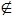 
таңбалары
4.1 Жиындар және олармен орындалатын амалдар2.​4.​1.​2 сандардың жазылуындағы цифрлар саны, 2-ге бөлінуі, сандық тізбектегі алатын орындары бойынша санды жиындар құру және жіктеу (бөліктеу);
2.​4.​1.​3 жиындар мен олардың элементтерін диаграммада белгілеу, элементтердің жиынға жиындардың бірігуіне және қиылысуына тиістілігін анықтау3. Менің мектебім
4. Менің туған өлкем 2 С 
Жиын және оның элементін белгілеу. ϵ және

таңбалары
4.2 Пікірлер2.​4.​2.​1тұжырымдардың ақиқаттығын немесе жалғандығын анықтау, ақиқат немесе жалған тұжырымдар құру3. Менің мектебім
4. Менің туған өлкем 2 С 
Жиын және оның элементін белгілеу. ϵ және

таңбалары
4.4 Заттардың комбинациялары2.​4.​4.​1 қоршаған ортадағы заттардан "үш-үштен" комбинациялар жиынын құрастыру3. Менің мектебім
4. Менің туған өлкем 2 С 
Жиын және оның элементін белгілеу. ϵ және

таңбалары
5.2 Математикалық тіл2.​5.​2.​2 жиынды белгілеу үшін латын алфавитінің бас әріптерін, жиын элементтерін белгілеу үшін латын алфавитінің кіші әріптерін, жиынға тиістілігін және тиісті еместігін белгілеу үшін ϵ және

2.​5.​2.​5 деректерді жинақтау, жүйелеу, кестелер және диаграммалар құрастыр
3-тоқсан3-тоқсан3-тоқсан3-тоқсан5. Дені саудың жаны сау
6. Салт-дәстүр және ауыз әдебиеті3А Геометриялық фигуралар және олардың өзара орналасуы3.1 Геометриялық фигуралар және олардың классификациясы2.​3.​1.​1 бұрыш түрлерін (тік, сүйір, доғал) бірбірінен ажырату және атау/ тіктөртбұрышты, шаршыны, тікбұрышты үшбұрышты мәнді белгілері бойынша ажырату және атау
2.​3.​1.​2 көпбұрыштардың классификациясы5. Дені саудың жаны сау
6. Салт-дәстүр және ауыз әдебиеті3А Геометриялық фигуралар және олардың өзара орналасуы3.2 Геометриялық фигураларды кескіндеу және салу2.​3.​2.​1 нүктелі қағазда кесінділер, түзулер мен геометриялық фигураларды орны, қозғалыс және бағыты бойынша нұсқаулыққа сәйкес сызу;
2.​3.​2.​2 тік бұрышты сызу5. Дені саудың жаны сау
6. Салт-дәстүр және ауыз әдебиеті3А Геометриялық фигуралар және олардың өзара орналасуы4.3 Тізбектер2.​4.​3.​2 берілген заңдылық бойынша тізбекті құрастыру, тізбектегі заңдылықтың бұзылуын табу5. Дені саудың жаны сау
6. Салт-дәстүр және ауыз әдебиеті 3В 
Көбейту және бөлу. Есептер1.1 Натурал сандар және 0 саны. Бөлшектер2.​1.​1.​5 50-ге дейін 3, 4, 5-тен топтап тура және кері санау, жұп/тақ сандарды ажырату/заттар тобын
6, 7, 8, 9-дан тең бөліктерге бөлуді көрсету5. Дені саудың жаны сау
6. Салт-дәстүр және ауыз әдебиеті 3В 
Көбейту және бөлу. Есептер1.2 Сандармен амалдар орындау2.​1.​2.​1 көбейтуді бірдей қосылғыштардың қосындысы, бөлуді заттарды түрлеріне қарай және тең бөліктерге бөлу ретінде түсіну;
2.​1.​2.​2 көбейту және бөлу өзара кері амалдар екенін түсіну, көбейту және бөлу амалдарының компоненттері арасындағы байланысты анықтау; 
2.​1.​2.​4** 2, 3, 4, 5 сандарына көбейту кестесін құру, білу және қолдану5. Дені саудың жаны сау
6. Салт-дәстүр және ауыз әдебиеті 3В 
Көбейту және бөлу. Есептер1.3 Шамалар және өлшем бірліктер2.​1.​3.​6 50 тг, 100 тг монеталарды, 200 теңгелік, 500 теңгелік купюраларды ажырату және түрліше төлем жасау5. Дені саудың жаны сау
6. Салт-дәстүр және ауыз әдебиеті 3В 
Көбейту және бөлу. Есептер4.1 Жиындар және олармен орындалатын амалдар2.​4.​1.​1 тең жиындардың бірігуін және жиыннан оның тең бөліктерін айырып алуды диаграмма арқылы көрнекі түрде кескіндеу5. Дені саудың жаны сау
6. Салт-дәстүр және ауыз әдебиеті 3В 
Көбейту және бөлу. Есептер5.1 Есептер және математикалық модель2.​5.​1.​3 бірдей қосылғыштардың қосындысын табуға, мазмұнына қарай және бірдей бөліктерге бөлуге берілген есептерді талдау және шығару, кері есеп құрастыру және шығару5. Дені саудың жаны сау
6. Салт-дәстүр және ауыз әдебиеті 3С 
Санды және әріпті өрнектер. Теңдеулер. Есептер2.1 Санды және әріпті өрнектер2.​2.​1.​1 санды және әріпті өрнектерді (көбейтінді, бөлінді)/теңдіктер мен теңсіздіктерді ажырату, құрастыру, жазу және оқу;
2.​2.​1.​2 әріптің берілген мәніндегі екі амалды әріпті өрнектің мәнін табу;
2.​2.​1.​3 қосу мен көбейтудің қасиеттерін әріпті теңдік түрінде: a+b=b+a, (a+b)+c=a+(b+c) ab=ba көрсету және қолдану;
2.​2.​1.​4 санды 1-ге көбейту және бөлу жағдайларын әріпті теңдік түрінде: a∙1=a, a:1=a көрсету5. Дені саудың жаны сау
6. Салт-дәстүр және ауыз әдебиеті 3С 
Санды және әріпті өрнектер. Теңдеулер. Есептер2.2 Теңдік және теңсіздік. Теңдеу2.​2.​2.​1 х < □ және х > □ түріндегі теңсіздіктерге сәйкес келетін сандарды анықтау; 2.​2.​2.​2 көбейту мен бөлуге берілген қарапайым теңдеулерді, х+(25-6)=38, (24-3)-х=8, а+6=7+80 түріндегі күрделі теңдеулерді шешу5. Дені саудың жаны сау
6. Салт-дәстүр және ауыз әдебиеті 3С 
Санды және әріпті өрнектер. Теңдеулер. Есептер5.1 Есептер және математикалық модель2.​5.​1.​2** есептерді шығару барысында баға, мөлшер (сан), құн арасындағы тәуелділігін пайдалану;
2.​5.​1.​4 санды бірнеше есе арттыру/кемітуге, еселік салыстыруға берілген есептерді талдау және шығару, кері есептерді құрастыру және салыстыру;
2.​5.​1.​5** көбейту мен бөлудің белгісіз компоненттерін табуға, кері есептерді құрастыру және шығару, тура және жанама сұрақтары болатын есептерді ("бірнеше бірлік артық/кем" "бірнеше есе есе артық/ кем" қатынастарымен байланысты) бір-бірінен ажырату;
2.​5.​1.​6 көбейту мен бөлуге берілген есептерге қатысты таңдаған амалдарын негіздеу, шығару әдісін түсіндіру;
2.​5.​1.​7 екі амалмен орындалатын есептерді (санды бірнеше есе арттыру/кемітуге, еселік салыстыруға берілген жай есептердің түрлі комбинациялары) модельдеу
2.​5.​1.​8 барлық арифметикалық амалдарға берілген жай есептердің шешуін санды өрнектер және теңдеулер түрінде/құрама есептердің шешуін санды өрнектер, жекелеген амалдар түрінде модельдеу және шығару5. Дені саудың жаны сау
6. Салт-дәстүр және ауыз әдебиеті 3С 
Санды және әріпті өрнектер. Теңдеулер. Есептер5.2 Математикалық тіл2.​5.​2.​4 көбейту және бөлу амалдарының компоненттері атауларын өрнектерді оқу мен жазуда қолдану4-тоқсан4-тоқсан4-тоқсан4-тоқсан7. Қоршаған орта 
8. Саяхат 4A 
Тиімді есептеу тәсілдері1.2 Сандармен амалдар орындау2.​1.​2.​3 қосудың ауыстырымдылық, терімділік қасиеттерін/көбейтудің ауыстырымдылық қасиетін тиімді есептеулер жүргізу үшін қолдану7. Қоршаған орта 
8. Саяхат 4A 
Тиімді есептеу тәсілдері2.1 Санды және әріпті өрнектер2.​2.​1.​5 екі амалдан артық жақшалы және жақшасыз әріпті, санды өрнектерді салыстыру;
2.​2.​1.​6 екі-үш амалды жақшалы және жақшасыз өрнектере арифметикалық амалдардың орындалу тәртібін анықтау, олардың мәнін табу7. Қоршаған орта 
8. Саяхат4B
Есептерді шешу тәсілдері5.1 Есептер және математикалық модель2.​5.​1.​4 санды бірнеше есе арттыру/кемітуге, еселік салыстыруға берілген есептерді талдау және шығару, кері есептерді құрастыру және салыстыру;
2.​5.​1.​5** тура және жанама тұжырымдармен "артық/кем", "бірнеше есе артық/кем" қатынастарымен берілген есептерді талдау және шығару;
2.​5.​1.​8 барлық арифметикалық амалдарға берілген жай есептердің шешуін санды өрнектер және теңдеулер түрінде/құрама есептердің шешуін санды өрнектер және жекелеген амалдар түрінде модельдеу7. Қоршаған орта 
8. Саяхат4C Геометриялық фигуралар. Периметр. Аудан3.1 Геометриялық фигуралар және олардың классификациясы2.​3.​1.​3 көпбұрыштардың, қоршаған ортадағы заттар қабырғаларының ұзындығын өлшеу, периметрді табуға арналған формулаларды:
Р= (а+в)·2, Р=а·4, Р=а+в+с қорытындылау, құру және қолдану;
2.​3.​1.​4 фигураның белгісіз қабырғасын оның периметрі мен белгілі қабырғалары арқылы табу; 
2.​3.​1.​5 берілген периметрі бойынша торкөзді қағазға жазық фигуралар салу, олардың пішіндері өзгеруіне қарай периметрдің қалай өзгеретінін түсіндіру7. Қоршаған орта 
8. Саяхат4C Геометриялық фигуралар. Периметр. Аудан3.2 Геометриялық фигураларды кескіндеу және салу2.​3.​2.​3 жазық фигуралардың модельдерін бөлу және олардан композиция құрастыру;
2.​3.​2.​4 бастапқы орнын, бағытын, қозғалысын (оңға, солға, тура, толық бұрылу, сағат тілімен және сағат тіліне кері жартыға, төрттен бірге бұрылу), анықтау айқындайтын нұсқаулыққа сәйкес әрекет жасау жасау7. Қоршаған орта 
8. Саяхат4C Геометриялық фигуралар. Периметр. Аудан3.3 Нүктелер координаттары және қозғалыс бағыты2.​3.​3.​1 сызықта белгіленген нүктелерді бір-біріне қатысты орналасуын анықтау7. Қоршаған орта 
8. Саяхат4C Геометриялық фигуралар. Периметр. Аудан4.2 Пікірлер2.​4.​2.​2 сандық есептерді, әртүрлі сандардан тұратын басқатырғыштарды, ауыстырып құюға және өлшеуге берілген логикалық есептерді зерттеу және шығару7. Қоршаған орта 
8. Саяхат4C Геометриялық фигуралар. Периметр. Аудан5.1 Есептер және математикалық модель2.​5.​1.​2** есептерді шығару барысында ұзындығы, ені, периметр шамаларының өзара тәуелділігін пайдалану;
2.​5.​1.​5** тіктөртбұрыш (шаршының) ұзындығы, ені, периметрін табуға берілген есептерді талдау және шығару, кері есептерді құрастыру және шығару7. Қоршаған орта 
8. Саяхат4C Геометриялық фигуралар. Периметр. Аудан5.2 Математикалық тіл2.​5.​2.​3 нүктелерді, кесінділерді, сәулелерді, түзулерді латын алфавитінің бас әріптерімен таңбалау, оларды таңбалануы бойынша оқуОртақ тақырыптарҰзақ мерзімді жоспар бөліміБағдарлама бөлімшелеріОқу мақсаттары1-тоқсан1-тоқсан1-тоқсан1-тоқсан1.Жанды табиғат
2.Жақсыдан үйрен, жаманнан жирен (жарық пен қараңғы)1А
1000 көлеміндегі сандар. Қосу және азайту1.1 Натурал сандар және 0 саны. Бөлшектер3.​1.​1.​1 1000-ға дейінгі сандардың құрылу жолын түсіну, 1000 көлеміндегі сандарды тура және кері санау, натурал сандар қатарындағы орнын анықтау;
3.​1.​1.​2 үштаңбалы сандарды оқу, жазу және салыстыру;
3.​1.​1.​3 үштаңбалы сандардың разрядтық және кластық құрамын және разрядтық бірліктердің жалпы санын анықтау, разрядтық қосылғыштарға жіктеу;
3.​1.​1.​4 санаудың ірі бірлігі – мыңдықты құрастыру, 1 000 000-ға дейін мыңдықтармен санау, жазу, салыстыру1.Жанды табиғат
2.Жақсыдан үйрен, жаманнан жирен (жарық пен қараңғы)1А
1000 көлеміндегі сандар. Қосу және азайту5.2 Математикалық тіл3.​5.​2.​1 көптаңбалы сандардың графикалық моделін құру, кластар мен разрядтар кестесін қолдану;
3.​5.​2.​4** қосу мен азайту, көбейту және бөлу амалдары компоненттерінің атауларын жақшалы өрнектерді оқу мен жазуда қолдану1.Жанды табиғат
2.Жақсыдан үйрен, жаманнан жирен (жарық пен қараңғы)1А
1000 көлеміндегі сандар. Қосу және азайту1.2 Сандармен амалдар орындау3.​1.​2.​5 үштаңбалы сандарды/ мыңдықтарды санның ондық құрамы негізінде ауызша қосу және азайтуды орындау;
3.​1.​2.​8 үштаңбалы сандарды жазбаша қосу және азайту алгоритмдерін қолдану1.Жанды табиғат
2.Жақсыдан үйрен, жаманнан жирен (жарық пен қараңғы)1А
1000 көлеміндегі сандар. Қосу және азайту2.1 Санды және әріпті өрнектер3.​2.​1.​1 бір/екі әрпі бар әріпті өрнектерді ажырату, құрастыру, жазу және оқу;
3.​2.​1.​2 әріптердің берілген мәндерінде екі әрпі бар әріпті өрнектің мәнін табу1.Жанды табиғат
2.Жақсыдан үйрен, жаманнан жирен (жарық пен қараңғы)1А
1000 көлеміндегі сандар. Қосу және азайту2.2 Теңдік және теңсіздік. Теңдеу3.​2.​2.​1 қарапайым теңсіздіктердің шешімдер жиынын табу1.Жанды табиғат
2.Жақсыдан үйрен, жаманнан жирен (жарық пен қараңғы)1А
1000 көлеміндегі сандар. Қосу және азайту4.3 Тізбектер3.​4.​3.​1 1000-ға дейінгі сандар/ мыңдықтармен миллионға дейінгі сандар тізбектерінің заңдылығын анықтау;
3.​4.​3.​2 өзі таңдаған заңдылық бойынша тізбектер құрастыру, тізбектегі заңдылықтың бұзылуын табу1.Жанды табиғат
2.Жақсыдан үйрен, жаманнан жирен (жарық пен қараңғы)1В
Көбейту және бөлу1.2 Сандармен амалдар орындау3.​1.​2.​2 көбейту және бөлуді орындауда 0 мен 1 сандарының қасиеттерін қолдану, санды 0 санына бөлуге болмайтынын білу;
3.​1.​2.​3** тиімді есептеу үшін көбейтудің ауыстырымдылық қасиетін қолдану1.Жанды табиғат
2.Жақсыдан үйрен, жаманнан жирен (жарық пен қараңғы)1В
Көбейту және бөлу1.3 Шамалар және өлшем бірліктер3.​1.​3.​1 ауданы болатын нысандарды атау және ауданды өлшеуге арналған өлшемдер мен құралдарды таңдап алу, палеткамен өлшеу;
3.​1.​3.​3** ұзындық ( мм,см, дм, м, км)/ масса (г, кг, ц, т)/көлем (сыйымдылық) (л)/аудан (см2, дм2, м2)/өлшем бірліктерін салыстыру және шамалар мәндерімен қосу/азайту/көбейту/бөлу амалын орындау1.Жанды табиғат
2.Жақсыдан үйрен, жаманнан жирен (жарық пен қараңғы)1В
Көбейту және бөлу2.1 Санды және әріпті өрнектер3.​2.​1.​4 санды 0-ге көбейту, 0-ге бөлуге болмайтын жағдайларды әріпті теңдік түрінде: a·0 = 0, a≠0 көрсету1.Жанды табиғат
2.Жақсыдан үйрен, жаманнан жирен (жарық пен қараңғы)1В
Көбейту және бөлу4.1 Жиындар және олармен орындалатын амалдар3.​4.​1.​1 екі жиынның бірігуі мен қиылысуын Эйлер-Венн диаграммасының көмегімен көрнекі түрде кескіндеу;
3.​4.​1.​2 сандардың жиындарын, олардың бірігуі мен қиылысуын элементтердің берілген немесе оқушылардың өздері анықтаған қасиеттері бойынша құру;
3.​5.​2.​2 екі жиынның қиылысуы ∩, екі жиынның бірігуі U, бос жиын Ø таңбаларын қолдану1.Жанды табиғат
2.Жақсыдан үйрен, жаманнан жирен (жарық пен қараңғы)1В
Көбейту және бөлу4.4 Нысандардың комбинациялары3.​4.​4.​1 "мүмкіндіктер тармағы" туралы түсінігі болу, күнделікті өмірде кездесетін түрлі жағдаяттар мен есеп шығаруда қолдану1.Жанды табиғат
2.Жақсыдан үйрен, жаманнан жирен (жарық пен қараңғы)1В
Көбейту және бөлу5.1 Есептер және математикалық модель3.​5.​1.​1** 2-3 амалмен орындалатын есепті кесте, сызба, қысқаша жазба түрінде модельдеу;
3.​5.​1.​4** шамалар арасындағы тәуелділікке берілген есептерді талдау және шығару1.Жанды табиғат
2.Жақсыдан үйрен, жаманнан жирен (жарық пен қараңғы)1В
Көбейту және бөлу5.2 Математикалық тіл3.​5.​2.​4** көбейту және бөлу амалдары компоненттерінің атауларын жақшалы өрнектерді оқу мен жазуда қолдану1.Жанды табиғат
2.Жақсыдан үйрен, жаманнан жирен (жарық пен қараңғы)1С
Кестелік көбейту және бөлу1.2 Сандармен амалдар орындау3.​1.​2.​4 6, 7, 8, 9 сандарына көбейту мен бөлу кестесін құру, білу және қолдану1С
Кестелік көбейту және бөлу2.1 Санды және әріпті өрнектер3.​2.​1.​1 бір/екі әрпі бар өрнектерді ажырату, құрастыру, жазу және оқу;
3.​2.​1.​6 төрт амалды жақшалы және жақшасыз өрнектерде арифметикалық амалдардың орындалу тәртібін анықтау, олардың мәнін табу;
3.​2.​1.​7 формулаларды шамалардың арасындағы өзара қатынасты орнатушы теңдік ретінде түсіну1С
Кестелік көбейту және бөлу5.1 Есептер және математикалық модель3.​5.​1.​2** есептерді шығаруда "бір заттың массасы", "саны", "жалпы масса"/"бір затқа жіберілген шығын", "заттардың саны", "жалпы шығын" ұғымдарының өзара тәуелділігін пайдалану;
3.​5.​1.​5** жанама сұрақтары болатын ("бірнеше бірлік артық/кем", "бірнеше есе артық/кем" қатынастарымен байланысты), есептерді талдау және шығару2-тоқсан2-тоқсан2-тоқсан2-тоқсан3. Уақыт
4.Сәулет өнері2А
Үлес1.1 Натурал сандар және 0 саны. Бөлшектер3.​1.​1.​5 үлесті құру жолын көрсетіп беру, оларды оқу, жазу және салыстыру;
3.​1.​1.​6 жай бөлшектерді оқу, жазу, бөлімдері бірдей жай бөлшектерді көрнекілік қолдану арқылы салыстыру3. Уақыт
4.Сәулет өнері1.2 Сандармен амалдар орындау3.​1.​2.​1** санның квадратын бірдей екі көбейткіштің, ал санның кубы бірдей үш көбейткіштің көбейтіндісі ретінде түсіну
3.1.2. 1** бөлшек дегеніміз бір бүтіннің бір немесе бірнеше бөліктері және екі натурал санның қатынасы екенін түсіну;
3.​1.​2.​14 санның/шаманың бөлігін табу және бөлігі бойынша санды/шаманы табу: 100 көлеміндегі сандар мен жүздіктердің жартысын, төрттен бір, оннан бір бөлігін табу3. Уақыт
4.Сәулет өнері5.1 Есептер және математикалық модель3.​5.​1.​3 санның және шаманың үлесін табуға берілген есептерді талдау және шығару, кері есеп құрастыру және шығару;
3.​5.​1.​4 шамалар арасындағы тәуелділікке/пропорционал бөлуге берілген есептерді талдау және шығару3. Уақыт
4.Сәулет өнері 2В 
Аудан. Шамалар3.1 Геометриялық фигуралар және олардың классификациясы3.​3.​1.​1 шеңбер мен дөңгелек, және олардың элементтерін (центр, радиус, диаметр) бір-бірінен ажырату және атау/симметриялы және симметриялы емес жазық фигураларды айыра білу және оларды қоршаған ортадағы заттармен сәйкестендіру;
3.​3.​1.​2 геометриялық фигуралардың классификациясы;
3.​3.​1.​3 тіктөртбұрыш тікбұрышты үшбұрыш, S= (a·b):2, шаршы S=a2, тікбұрышты үшбұрыш S=a·b ауданы формуласын қорытындылап алу және қолдану;
3.​3.​1.​4 суретте кескінделген құрастырылған фигуралардың, қоршаған ортадағы жазық фигуралардың периметрін анықтау;
3.​3.​1.​5 берілген ауданы бойынша жазық фигуралар салу, олардың пішіндері өзгеруіне қарай ауданының қалай өзгеретінін түсіндіру3. Уақыт
4.Сәулет өнері 2В 
Аудан. Шамалар3.2 Геометриялық фигураларды кескіндеу және салу3.​3.​2.​1 нүктелі қағазда параллель және қиылысатын түзулерді/ қиылысатын геометриялық жазық фигураларды сызу, олардың қиылысу және бірігу аймағын табу;
3.​3.​2.​2 (берілген қабырғалары бойынша) тіктөртбұрыш пен шаршы, циркульдің көмегімен шеңбер сызу3. Уақыт
4.Сәулет өнері 2В 
Аудан. Шамалар3.3 Нүктелер координаттары және қозғалыс бағыты3.​3.​3.​1 жазық фигурада белгіленген нүктелердің орнын бір-біріне қатысты анықтау3. Уақыт
4.Сәулет өнері 2В 
Аудан. Шамалар1.3 Шамалар және өлшем бірліктер3.​1.​3.​1 ауданы болатын нысандарды атау және ауданды өлшеуге арналған өлшемдер мен құралдарды таңдап алу, палеткамен өлшеу;
3.​1.​3.​2** ұзындық (мм)/масса (г, т)/ аудан (см2, дм2, м2 ) өлшем бірліктерін қолданып өлшеу;
3.​1.​3.​3** шамалар мәндері ұзындық (мм, см, дм, м, км)/масса (г, кг, ц, т)/ көлем (сыйымдылық) (л)/аудан (см2, дм2, м2) өлшем бірліктерін салыстыру және амалдар орындау;
3.​1.​3.​4** ұзындық (мм, см, дм, м, км)/масса (г, кг, ц, т)/аудан (см2, дм2, м2) бірліктерін олардың арақатысына сүйеніп түрлендіру3. Уақыт
4.Сәулет өнері 2В 
Аудан. Шамалар5.1 Есептер және математикалық модель3.​5.​1.​2** есептерді шығаруда ұзындығы, ені, ауданы ұғымдарының өзара тәуелділігін пайдалану;
3.​5.​1.​4 шамалар арасындағы тәуелділікке/пропорционал бөлуге берілген есептерді талдау және шығару;
3.​5.​1.​5** тіктөртбұрыштың (шаршының) қабырғалары мен ауданын табуға есептерді талдау және шығару3. Уақыт
4.Сәулет өнері 2В 
Аудан. Шамалар5.2 Математикалық тіл3.​5.​2.​3 бұрыштарды, көпбұрыштарды латын алфавитінің бас әріптерімен таңбалау, оларды таңбалануы бойынша оқу3. Уақыт
4.Сәулет өнері2С
Ауызша көбейту және бөлу1.2 Сандармен амалдар орындау3.​1.​2.​5** үштаңбалы сандарды олардың ондық құрамы негізінде ауызша қосу және азайтуды орындау;
3.​1.​2.​8 үштаңбалы сандарды жазбаша қосу және азайту алгоритмдерін қолдану;
3.​1.​2.​9 100 көлеміндегі сандарды ауызша көбейту мен бөлуді орындауда қосындыны және көбейтіндіні біртаңбалы санға бөлу, қосындыны санға көбейту ережесін қолдану;
3.​1.​2.​12 нөлдермен аяқталатын үштаңбалы санды біртаңбалы санға жазбаша көбейту және бөлу тәсілін қолдану3-тоқсан3-тоқсан3-тоқсан3-тоқсан5. Атақты тұлғалар
 6. Өнер 3А
Кестеден тыс көбейту және бөлу1.2 Сандармен амалдар орындау3.​1.​2.​3** тиімді есептеу үшін көбейтудің үлестірімділік, терімділік қасиеттерін қолдану;
3.​1.​2.​6 біртаңбалы санға қалдықпен бөлуді орындау;
3.​1.​2.​7 кестеден тыс 17∙5, 96:6, 75:15, 84:4 жағдайларында ауызша көбейту мен бөлуді орындау;
3.​1.​2.​9 100 көлеміндегі сандарды ауызша көбейту мен бөлуді орындауда қосындыны және көбейтіндіні біртаңбалы санға бөлу, қосындыны санға көбейту ережесін қолдану5. Атақты тұлғалар
 6. Өнер 2.2 Теңдік және теңсіздік. Теңдеу3.​2.​2.​2 көбейту мен бөлуге берілген қарапайым теңдеулерді, құрылымы күрделі х·(25:5)=60, (24·3):х=6, х:(17·2)=2, k+124:4=465 түріндегі теңдеулерді шешу5. Атақты тұлғалар
 6. Өнер 2.1 Санды және әріпті өрнектер3.​2.​1.​3 көбейтудің үлестірімділік және терімділік қасиеттерін әріпті теңдік түрінде: (ab)c=a(bc), a(b+c)=ab+ac, a(b-c)=ab-ac көрсету және қолдану;
3.​2.​1.​5 үш амалдан артық санды өрнектерді салыстыру5. Атақты тұлғалар
 6. Өнер 3В
Кеңістік фигуралар3.2 Геометриялық фигураларды кескіндеу және салу3.​3.​2.​3 кеңістік геометриялық фигуралардың (тікбұрышты параллепипед, куб) жазбасын дайындау және олардың моделін құрастыру;
3.​3.​2.​4 солға және оңға бұрғанда, үстінен және жанынан қарағанда кеңістік фигуралардың қалпындағы өзгерістерді түсіндіру5. Атақты тұлғалар
 6. Өнер  3С 
Жазбаша көбейту және бөлу1.2 Сандармен амалдар орындау3.​1.​2.​10 23·2, 123·2, 46:2, 246:2 жағдайларында екітаңбалы/ үштаңбалы сандарды бір таңбалы санға жазбаша көбейту мен бөлу алгоритмдерін қолдану;
3.​1.​2.​11 28·3, 269·2, 84:3, 538:2 жағдайларында екі/үштаңбалы сандарды біртаңбалы санға көбейту мен бөлу алгоритмдерін қолдану4-тоқсан4-тоқсан4-тоқсан4-тоқсан7. Су – тіршілік көзі
8.Демалыс мәдениеті. Мерекелер4А
Жазбаша көбейту және бөлу1.2 Сандармен амалдар орындау3.​1.​2.​13 бөліндінің бір разрядында нөл болатын кезде үштаңбалы санды біртаңбалы санға бөлу алгоритмін және кері амал алгоритмін қолдану7. Су – тіршілік көзі
8.Демалыс мәдениеті. Мерекелер4А
Жазбаша көбейту және бөлу2.1 Санды және әріпті өрнектер3.​2.​1.​5 үш амалдан артық санды өрнектерді салыстыру7. Су – тіршілік көзі
8.Демалыс мәдениеті. Мерекелер 4В 
Есепті шешу жолдары1.3 Шамалар және өлшем бірліктер3.​1.​3.​6 1000 тг, 2000 тг, 5000 тг купюраларды ажырату және түрлі төлем жасау7. Су – тіршілік көзі
8.Демалыс мәдениеті. Мерекелер 4В 
Есепті шешу жолдары4.1 Жиындар және олармен орындалатын амалдар3.​4.​1.​3 сандар жиынының ішкі жиындарын элементтердің берілген немесе оқушылардың өздері анықтаған қасиеттері бойынша құру7. Су – тіршілік көзі
8.Демалыс мәдениеті. Мерекелер 4В 
Есепті шешу жолдары4.2 Пікірлер3.​4.​2.​1 ақиқат немесе жалған пікірлер құру;
3.​4.​2.​2 кестелер және графтар құру әдісімен логикалық пайымдауға берілген есептерді шығару7. Су – тіршілік көзі
8.Демалыс мәдениеті. Мерекелер 4В 
Есепті шешу жолдары4.4 Нысандардың комбинациялары3.​4.​4.​1 "мүмкіндіктер тармағы" туралы түсінігі болу, күнделікті өмірде кездесетін түрлі жағдаяттар мен есеп шығаруда қолдану7. Су – тіршілік көзі
8.Демалыс мәдениеті. Мерекелер 4В 
Есепті шешу жолдары5.1 Есептер және математикалық модель3.​5.​1.​1** екі-үш амалмен орындалатын есептің шартын кесте, сызықтық/бағандық диаграмма, сызба, қысқаша жазба түрінде модельдеу;
3.​5.​1.​2** есептерді шығаруда бір заттың массасы, саны, жалпы масса/ бір затқа жіберілген шығын, заттардың саны, жалпы шығын/ ұзындығы, ені, ауданы ұғымдарының өзара тәуелділігін пайдалану;
3.​5.​1.​5** жанама сұрақтары болатын есептерді ("бірнеше бірлік артық/ кем" "бірнеше есе артық/кем" қатынастарымен байланысты)/ тіктөртбұрыштың (шаршының) қабырғалары мен ауданын табуға берілген есептерді талдау және шығару;
3.​5.​1.​6 есептеу кезінде жауабын алдын ала болжау, нәтижесін құрама есептің шартына сәйкес түсіндіру; 
3.​5.​1.​7 үш амалмен шығарылатын есептерді (шамалар арасындағы тәуелділікке құрылған жай есептердің түрлі комбинациялары) модельдеу және шығару;
3.​5.​1.​8** айнымалысы бар өрнектер мен теңдеулер түрінде барлық арифметикалық амалдарға берілген қарапайым есептерді/құрама есептерді санды өрнектер немесе жеке амалдар түрінде моделдеу7. Су – тіршілік көзі
8.Демалыс мәдениеті. Мерекелер5.2 Математикалық тіл3.​5.​2.​5 деректерді жинақтау, жүйелеу және диаграммалар мен пиктограммалар қолданып салыстыру7. Су – тіршілік көзі
8.Демалыс мәдениеті. Мерекелер 4С 
Уақыт1.3 Шамалар және өлшем бірліктер3.​1.​3.​2** (сек) өлшем бірлігін қолданып өлшеу;
3.​1.​3.​3** шамалар мәндерін уақыт (сек, мин, сағ, тәул, ай, жыл, ғасыр) салыстыру және амалдар орындау;
3.​1.​3.​4** уақыт (сек, мин, сағ, тәул, ай, жыл, ғасыр) бірліктері олардың арақатысына сүйеніп түрлендіру;
3.​1.​3.​5 әртүрлі сағатпен уақытты анықтау: (сағ, мин, сек)Ортақ тақырыптарҰзақ мерзімді жоспар бөліміБағдарлама бөлімшелеріОқу мақсаттары1-тоқсан1-тоқсан1-тоқсан1-тоқсан1.Менің Отаным –Қазақстан
2. Құндылықтар1А
Көптаңбалы сандар нумерациясы және олармен амалдар орындау1.1 Натурал сандар және 0 саны. Бөлшектер4.​1.​1.​1 көптаңбалы сандардың құрылу жолын түсіну, натурал сандар қатарындағы 1 000 000 көлеміндегі санның орнын анықтау;
4.​1.​1.​2 көптаңбалы сандарды оқу, жазу және салыстыру/сандарды берілген разрядқа дейін дөңгелектеу;
4.​1.​1.​3 көптаңбалы сандардың разрядтық және кластық құрамын және разрядтық бірліктердің жалпы санын анықтау, разрядтық қосылғыштарға жіктеу;
4.​1.​1.​4 санаудың ірі бірлігі – миллионды құрастыру жүз миллион көлемінде санау, жазу, салыстыру1.Менің Отаным –Қазақстан
2. Құндылықтар1А
Көптаңбалы сандар нумерациясы және олармен амалдар орындау1.2 Сандармен амалдар орындау4.​1.​2.​2 көптаңбалы сандармен арифметикалық амалдарды орындауда 0 мен 1 сандарының қасиеттерін қолдану;
4.​1.​2.​5 көптаңбалы сандарды ондық құрамы негізінде ауызша қосу және азайтуды орындау, микрокалькулятордың көмегімен есептеулер жүргізу;
4.​1.​2.​8 көптаңбалы сандарды жазбаша қосу және азайту алгоритмдерін қолдану1.Менің Отаным –Қазақстан
2. Құндылықтар1А
Көптаңбалы сандар нумерациясы және олармен амалдар орындау1.3 Шамалар және олардың өлшем бірліктері4.​1.​3.​1 кеңістік геометриялық фигураларды атау, көлемді өлшеуге арналған өлшемдер мен құралдарды таңдау, текшелермен (1 см3) өлшеу;
4.​1.​3.​2** (см3, дм3, м3, га, ар) өлшем бірліктерін қолданып өлшеу;
4.​1.​3.​3** шамалар мәндері ұзындық (мм, см, дм, м, км)/масса (г, кг, ц, т)/көлем (сыйымдылық) (л, мм3, см3, дм3, м3)/аудан (мм2, см2, дм2, м2, га, а) бірліктерін салыстыру;
4.​1.​3.​4** ұзындық (мм, см, дм, м, км)/масса (мг, г, кг, ц, т)/аудан (мм2, см2, дм2, м2, га, а)/ көлем (мм3 , см3, дм3, м3)/уақыт (сек, мин, сағ, тәул) өлшем бірліктерін олардың арақатысына сүйеніп түрлендіру;
4.​1.​3.​5 уақыт өлшем бірлігінің үлесін табу (1/60 сағ═1 мин, 1/2 сағ═30 мин, 1/7 апта═1 күн);
4.​1.​3.​6 10 000 тг, 20 000 тг купюраларды және түрлі мемлекеттің валюталарын (рубль, евро, доллар) ажырату және түрлі төлем жасау1.Менің Отаным –Қазақстан
2. Құндылықтар1А
Көптаңбалы сандар нумерациясы және олармен амалдар орындау4.3 Тізбектер4.​4.​3.​1** 1 000 000-ға дейінгі сандар тізбектерінің заңдылықтарын анықтау1.Менің Отаным –Қазақстан
2. Құндылықтар 1В 
Біртаңбалы санға көбейту және бөлу1.2 Сандармен амалдар орындау4.​1.​2.​3 көптаңбалы сандармен есептеулер жүргізгенде қосу және көбейтудің қасиеттерін қолдану;
4.​1.​2.​4 2-ге, 5-ке, 10-ға бөлінгіштік белгілерге сүйеніп, натурал сандарды топтастыру;
4.​1.​2.​5 көптаңбалы сандарды ондық құрамы негізінде ауызша қосу және азайтуды орындау, микрокалькулятордың көмегімен есептеулер жүргізу;
4.​1.​2.​6 10, 100, 1000 сандарына қалдықсыз және қалдықпен бөлу;
4.​1.​2.​7 екітаңбалы/үштаңбалы сандарды біртаңбалы санға ауызша көбейту мен бөлуді орындау;
4.​1.​2.​10** көптаңбалы сандарды біртаңбалы сандарға қалдықпен бөлуді орындау1.Менің Отаным –Қазақстан
2. Құндылықтар 1В 
Біртаңбалы санға көбейту және бөлу4.1 Жиындар және олармен орындалатын амалдар4.​4.​1.​1 жиындар арасындағы қатынастың (тең, қиылысатын, қиылыспайтын жиындар, ішкі жиын) сипатын анықтай білу1.Менің Отаным –Қазақстан
2. Құндылықтар 1С 
Жылдамдық, уақыт, арақашықтық2.1 Санды және әріпті өрнектер4.​2.​1.​8** бірқалыпты түзу сызықты қозғалыстағы арақашықтық формулаларын көрсету және қолдану s=v∙t, t=s: v, v=s:t1.Менің Отаным –Қазақстан
2. Құндылықтар 1С 
Жылдамдық, уақыт, арақашықтық5.1 Есептер және математикалық модель4.​5.​1.​2** есептерді шығару үдерісінде жылдамдық, арақашықтық шамаларының өзара тәуелділігін пайдалану1.Менің Отаным –Қазақстан
2. Құндылықтар 1С 
Жылдамдық, уақыт, арақашықтық4.1 Жиындар және олармен орындалатын амалдар4.​4.​1.​3** есептерді шешуде жиындардың қиылысуы мен бірігуінің ауыстырымдылық және терімділік қасиеттерін қолдану1.Менің Отаным –Қазақстан
2. Құндылықтар1D
Геометриялық фигуралар3.1 Геометриялық фигуралар және олардың классификациясы4.​3.​1.​1** текше, тікбұрышты параллелепипед және олардың элементтерін (төбелері, қабырғалары, қырлары) тану және атау;
4.​3.​1.​3 тікбұрышты параллепипед көлемінің формуласын (V=a∙b∙c) қорыту, шығару, қолдану;
4.​3.​1.​4 суретте бейнеленген құрама фигуралардың, қоршаған ортадағы жазық фигуралардың ауданын анықтау1.Менің Отаным –Қазақстан
2. Құндылықтар1D
Геометриялық фигуралар5.2 Математикалық тіл4.​5.​2.​3 текшені, тікбұрышты параллелепипедті латын
алфавитінің бас әріптерімен таңбалау, оларды таңбалануы бойынша оқу5.1 Есептер және математикалық модель4.​5.​1.​2** есептерді шығару процесінде биіктік, ені, ұзындығы, көлемі ұғымдарының өзара тәуелділігін пайдалану2-тоқсан2-тоқсан2-тоқсан2-тоқсан3.Мәдени мұра
4.Мамандық
тар әлемі 2А 
Көбейту және бөлу1.2 Сандармен амалдар орындау4.​1.​2.​9 санды қосындыға көбейту, санды көбейтіндіге бөлу мен көбейту ережелерін қолдану;
4.​1.​2.​12** нөлмен аяқталатын көптаңбалы сандарды біртаңбалы санға жазбаша көбейту және бөлу алгоритмін қолдану;
4.​1.​2.​10** көптаңбалы сандарды екітаңбалы сандарға қалдықпен бөлуді орындау;
4.​1.​2.​11** екітаңбалы санға жазбаша көбейту және бөлу алгоритмдерін қолдану;
4.​1.​2.​12** нөлмен аяқталатын көптаңбалы сандарды екітаңбалы санға жазбаша көбейту және бөлу алгоритмін қолдану;
4.​1.​2.​10** көптаңбалы сандарды үштаңбалы сандарға қалдықпен бөлуді орындау;
4.​1.​2.​11** үштаңбалы санға жазбаша көбейту және бөлу алгоритмдерін қолдану;
4.​1.​2.​12** нөлмен аяқталатын көптаңбалы сандарды үштаңбалы санға жазбаша көбейту және бөлу алгоритмін қолдану;
4.​1.​2.​13 бөлінді мәнінде нөлдер болатын жағдайда көптаңбалы санды екітаңбалы/үштаңбалы санға бөлу алгоритмін және кері амал алгоритмін қолдану2.1 Санды және әріпті өрнектер4.​2.​1.​8** қалдықпен бөлу формуласын (a=b·c+r) шығарып алу және қолдану 2В 
Есеп шығару5.1 Есептер және математикалық модель4.​5.​1.​2** есептерді шығаруда жұмысқа жіберілген уақыт, атқарылған жұмыс, өнімділік шамаларының өзара тәуелділігін пайдалану;
4.​5.​1.​4 шамалар арасындағы тәуелділікке/пропорционал бөлуге/ белгісізді екі айырым бойынша табуға берілген есептерді талдау және шығару;
4.​5.​1.​9** кездесу қозғалысына, қарама-қарсы бағыттағы қозғалысқа берілген есептерді арифметикалық және алгебралық әдіспен шешу3-тоқсан3-тоқсан3-тоқсан3-тоқсан5.Табиғат құбылыстары.
6.Қоршаған ортаны қорғау3А
Қозғалысқа, өнімділікке берілген есептер5.1 Есептер және математикалық модель4.​5.​1.​1 есепті сызба, алгоритм, дөңгелек диаграмма, график түрінде модельдеу;
4.​5.​1.​2** есептерді шығаруда жұмысқа жіберілген уақыт, атқарылған жұмыс, өнімділік/егіннің түсімділігі, ауданы мен массасы/ жылдамдық, ара қашықтық, уақыт шамалары арасындағы тәуелділігің пайдалану;
4.​5.​1.​9** артынан қуып жету,бір бағыттағы қалып қою қозғалысына берілген есептерді арифметикалық және алгебралық әдіспен шешу5.Табиғат құбылыстары.
6.Қоршаған ортаны қорғау3А
Қозғалысқа, өнімділікке берілген есептер4.2 Пікірлер4.​4.​2.​1 математикалық мазмұндағы пікірлер құру, олардың ақиқаттығын немесе жалғандығын анықтау;
4.​4.​2.​2 кеңістіктік ойлау қабілетін дамытуға арналған логикалық есептерді шығару4.4 Заттардың комбинациялары4.​4.​4.​1 "таңдап алу" әдісімен комбинаторлық есептерді шығару3.3 Нүктелер координаттары және қозғалыс бағыты4.​3.​3.​1 қозғалыстың басталуы мен бағытын пайдалана отырып, нысандар қозғалысы сызбасын құру, сәйкес есептеулер жүргізу;
4.​3.​3.​2 нысандардың бастапқы орны мен қозғалыс бағытын (бір-біріне қарама қарсы, бірінен бірі қарама-қарсы бағытта) анықтау2.1 Сандық және әріптік өрнектер4.​2.​1.​8** қуып жету қозғалысы мен қалып қою қозғалысына байланысты формулаларды шығарып алу және қолдану5.2 Математикалық тіл4.​5.​2.​5 ақпаратты түсіндіру, салыстыру және мәліметтерді жиынтықтау, қозғалыс графиктерін құру, қозғалысқа арналған есептерге сызба құрастыру3В
Бөлшектер және пайыз1.1 Натурал сандар және 0 саны. Бөлшектер4.​1.​1.​5 пайыз бүтіннің жүзден бір бөлігі екенін түсіну;
4.​1.​1.​6 бөлімдері немесе алымдары бірдей жай бөлшектерді салыстыру/ сан сәулесінде салыстыру, дұрыс бөлшек, бұрыс бөлшек, аралас сандарды ажырату
4.​2.​1.​5 алымдары бірдей немесе бөлімдері бірдей жай бөлшектерді салыстыру, сан сәулесінде салыстыру3В
Бөлшектер және пайыз4.3 Тізбектер4.​4.​3.​1** алымдары бірдей немесе бөлімдері бірдей жай бөлшектермен өрнектелген сандар тізбектерінің заңдылықтарын анықтау3В
Бөлшектер және пайыз1.2 Сандармен амалдар орындау4.​1.​2.​1 бөлімдері бірдей жай бөлшектерді қосу және азайту үшін, бөлімдерін өзгертпей қалдырып, сәйкес алымдарын қосу және азайту деп түсіну;
4.​1.​2.​14 аралас санды бұрыс бөлшекке және бұрыс бөлшекті аралас санға айналдыру;
4.​1.​2.​15 бөлімдері бірдей жай бөлшектерді қосу және азайту алгоритмін қолдану2.1 Санды және әріпті өрнектер4.​2.​1.​4 бөлімдері бірдей жай бөлшектермен қосу және азайту амалдарын орындау;
4.​2.​1.​5 алымдары бірдей немесе бөлімдері бірдей жай бөлшектерді салыстыру, сан сәулесінде салыстыру;
4.​2.​1.​6 бөлімдері бірдей жай бөлшектері бар өрнектердің мәндерін салыстыру5.1 Есептержәне математикалық модель4.​5.​1.​3 бүтіннің бөлігін табуға берілген есептерді талдау және шығару, кері есеп құрастыру, шығару5.2 Математикалық тіл4.​5.​2.​1 жай бөлшектердің құрылуын, салыстыру, қосу және азайтуды бейнелеу үшін жазық фигуралардың бөлігі және сан сәулесін қолдану;
4.​5.​2.​4** (10 %, 20 %, 25 %, 50 %, 75% , 100 %) пайызды % символымен белгілеуді қолдану3С Шеңбер, дөңгелек3.2 Геометриялық фигураларды кескіндеу және салу4.​3.​2.​2** шеңбер мен дөнгелекті радиусы бойынша сызу4-тоқсан4-тоқсан4-тоқсан4-тоқсан7. Ғарышқа саяхат
8. Болашаққа саяхат 4А 
Теңдеу, теңсіздік, өрнектер2.2 Теңдік және теңсіздік. Теңдеулер4.​2.​2.​1 қос теңсіздіктердің шешімдер жиынын табу;
4.​2.​2.​2 39+490:k=46, 230·а+40=1000:2 түріндегі теңдеулерді шешу 4А 
Теңдеу, теңсіздік, өрнектер2.1 Санды және әріпті өрнектер4.​2.​1.​1 санды және әріпті өрнектерді түрлендіру;
4.​2.​1.​2 әріптердің берілген мәніндегі бірнеше айнымалысы бар өрнектің мәнін табу;
4.​2.​1.​3 айнымалысы бар өрнектерді құру және есептер шығару барысында қолдану;
4.​2.​1.​6 бөлімдері бірдей жай бөлшектері бар өрнектердің мәндерін салыстыру;
4.​2.​1.​7 төрт амалдан артық жақшалы және жақшасыз өрнектерде арифметикалық амалдардың орындалу тәртібін анықтау, олардың мәнін табу 4А 
Теңдеу, теңсіздік, өрнектер4.1 Жиындар және олармен орындалатын амалдар4.​4.​1.​3** теңдеулер мен теңсіздіктерді шешуде жиындардың қиылысуы мен бірігуінің ауыстырымдылық және терімділік қасиеттерін қолдану 4В 
Есептер1.2 Сандармен амалдар орындау4.​1.​2.​5** микрокалькулятордың көмегімен есептеулер жүргізу 4В 
Есептер5.1 Есептер және математикалық модель4.​5.​1.​4** шамалар арасындағы тәуелділікке/пропорционал бөлуге табуға берілген есептерді талдау және шығару;
4.​5.​1.​5 тікбұрышты параллелепипедтің (кубтың) көлемі мен қырының ұзындығын табуға берілген есептерді талдау және шығару;
4.​5.​1.​6 әр түрлі құрама есептерді құрастыру, салыстыру, шығару;
4.​5.​1.​7 үш-төрт амалмен шығарылатын есептерді модельдеу және түрлі әдіспен шығару, ең тиімді әдісті анықтау;
4.​5.​1.​8** барлық арифметикалық амалдарға берілген жай есептердің шешуін санды өрнектер және теңдеулер түрінде модельдеу4С
ҮшбұрыштарСимметрия3.1 Геометриялық фигуралар және олардың классификациясы4.​3.​1.​1** тікбұрышты үшбұрышты тану және атау;
4.​3.​1.​2 үшбұрыштардың классификациясы;
4.​3.​1.​4 суретте бейнеленген құрама фигуралардың, қоршаған ортадағы жазық фигуралардың ауданын анықтау;
4.​3.​1.​5 жазық фигураларды осіне қатысты симметриялы болатын фигуралармен нүктелі қағазда толықтыру, бұрыштың шамасын табу;
4.​3.​2.​1 нүктелі қағазда перпендикуляр түзулер, симметриялы және симметриялы емес жазық фигураларды сызу;
4.​3.​2.​2** градустық өлшемі бойынша бұрыш, тік бұрышқа тиісті екі қабырғасы бойынша тікбұрышты үшбұрыш, тікбұрышты сызғыштың көмегімен түзуге перпендикуляр түзу сызу;
4.​3.​2.​3 кеңістік геометриялық фигуралардың (пирамида, цилиндр, конус) жазбасын ажырату, фигураларды олардың жазбасымен сәйкестендіру және олардың моделін құрастыру;
4.​3.​2.​4 симметриялы және симметриялы емес жазық фигураларды бір бірінен ажырату және оларды қоршаған ортадағы заттармен сәйкестендіру4С
ҮшбұрыштарСимметрия4.1 Жиындар және олармен орындалатын амалдар4.​4.​1.​2 түзу сызықтардың, геометриялық фигуралардың қиылысуын көрсету, қиылысу және бірігу аймақтарын белгілеу4С
ҮшбұрыштарСимметрия4.3 Тізбектер4.​4.​3.​2 заңдылықты немесе ережені өзі таңдап, сандар, сандар тобы тізбектерін құру4С
ҮшбұрыштарСимметрия5.2 Математикалық тіл4.​5.​2.​4 (10 %, 20 %, 25 %, 50 %, 75%, 100 %) пайызды % символымен/ бұрыштың градустық өлшемін 0 символымен, белгілеуді қолдануҚазақстан Республикасы
Білім және ғылым министрінің
2018 жылғы 10 мамырдағы
№ 199 бұйрығына
7-қосымша
Қазақстан Республикасы 
Білім және ғылым министрінің
2015 жылғы 3 сәуірдегі
№ 115 бұйрығына
181-қосымшаБөлімше1-сынып2-сынып3-сынып4-сынып1) "Мен зерттеушімін"1) "Мен зерттеушімін"1) "Мен зерттеушімін"1) "Мен зерттеушімін"1) "Мен зерттеушімін"1.1 Ғылым мен зерттеушілер
дің рөлі1.​1.​1.​1 қоршаған әлем құбылыстары, процестері мен нысандарын зерттеудің қажеттілігін түсіндіру2.​1.​1.​1 қоршаған әлем құбылыстары, үрдерістері мен нысандарын зерделеуге қажетті жағдайларды және зерттеушінің тұлғалық қасиеттерін анықтау3.​1.​1.​1 маңызды ғылыми жаңалықтар мен олардың адамның күнделікті өміріне әсері туралы әңгімелеу4.​1.​1.​1 зерттеудің өзекті бағытын өз пайымдауы негізінде анықтау1.2 Табиғатты тану әдістері1.​1.​2.​1 қоршаған әлем құбылыстарына бақылау жүргізу;
1.​1.​2.​2 көрсетілген экспериментті түсіндіру2.​1.​2.​1 "ақпарат көзі" ұғымын және оның зерттеу жүргізудегі маңызын түсіндіру;
2.​1.​2.​2 бақылаудың басты белгілерін анықтау (мақсат, нысан, жоспар, мерзім, нәтиже);
2.​1.​2.​3 бақылау нәтижелерін шартты белгілердің көмегімен белгілей білу;
2.​1.​2.​4 бақылау жүргізудің жоспарын құру;
2.​1.​2.​5 құрылған жоспарға сәйкес бақылау жүргізу және қорытынды жасау;
2.​1.​2.​6 эксперименттің басты белгілерін анықтау (мақсат, болжам, ресурстар, жоспар, мерзім, нәтиже);
2.​1.​2.​7 эксперимент жүргізу және оның нәтижелерін кестеге түсіру3.​1.​2.​1 ақпарат көзінің түрлерін анықтау;
3.​1.​2.​2 ақпарат көздерінің артықшылығы мен кемшілігін анықтау;
3.​1.​2.​3 экспериментті жоспарлау және жүргізу;
3.​1.​2.​4 жүргізілген эксперимент нәтижесін құрылған жоспарға сәйкес диаграмма түрінде көрсету, қорытынды жасау4.​1.​2.​1 зерттеу әдісін (бақылау мен эксперимент) таңдау себебін оның артықшылығы мен кемшілігіне байланысты негіздеу;
4.​1.​2.​2 алынған нәтижені білім алушы таңдаған формада ұсыну2) "Жанды табиғат"2) "Жанды табиғат"2) "Жанды табиғат"2) "Жанды табиғат"2) "Жанды табиғат"2.1 Өсімдіктер1.​2.​1.​1 өсімдіктердің негізгі сипаттамаларын және олардың тіршілік формаларын анықтау;
1.​2.​1.​2 өсімдіктердің негізгі бөліктерін ажырату;
1.​2.​1.​3 жабайы өсімдіктер мен мәдени өсімдіктерді ажырату;
1.​2.​1.​4 өсімдіктердің тіршілігіне қажетті жағдайларды зерттеу;
1.​2.​1.​5 мәдени өсімдіктерге күтім жасау жолдарын сипаттау2.​2.​1.​1 өсімдіктердің әр түрлі жағдайларда өсу мүмкіндіктерін зерттеу;
2.​2.​1.​2 өсімдіктердің маусымдық өзгерістерін сипаттау;
2.​2.​1.​3 өсімдіктің негізгі бөліктерінің қызметін сипаттау;
2.​2.​1.​4 өсімдік топтарын тіршілік ортасына және қоршаған ортаның жағдайларына (ылғал) бейімделу жолдары бойынша салыстыру;
2.​2.​1.​5 өз өлкесінің өсімдік топтарын сипаттау;
2.​2.​1.​6 топырақты күтудің маңызын түсіндіру;
2.​2.​1.​7 өсімдіктерге қамқорлық жасаудың маңыздылығын түсіндіру3.​2.​1.​1 өсімдіктердің фотосинтез процесінде оттек бөлуін түсіндіру;
3.​2.​1.​2 өсімдіктердің қоршаған орта жағдайларына (жылу, жарық, ылғал) бейімделу жолдарын түсіндіру;
3.​2.​1.​3 өз өлкесіндегі табиғат бірлестіктерін сипаттау;
3.​2.​1.​4 адамның іс-әрекеттерінің өсімдіктердің саналуандығына әсерін түсіндіру;
3.​2.​1.​5 сирек кездесетін және жойылып бара жатқан өсімдіктерді сақтаудағы Қызыл кітаптың рөлін анықтау4.​2.​1.​1 қоректік тізбектегі өсімдіктердің рөлін анықтау;
4.​2.​1.​2 өсімдіктің тіршілік циклін сипаттау;
4.​2.​1.​3 тозаңдану нәтижесінде тұқымның түзілуін сипаттау;
4.​2.​1.​4 тұқым таралу жолдарын сипаттау;
4.​2.​1.​5 төменгі және жоғарғы сатыдағы өсімдіктерді ажырату;
4.​2.​1.​6 өсімдіктерді қорғау жолдарын ұсыну2.2 Жануарлар1.​2.​2.​1 жануарлар мен өсімдіктерді салыстыру, олардың ұқсастықтары мен айырмашылықтарын анықтау;
1.​2.​2.​2 жабайы және үй жануарларын ажырату;
1.​2.​2.​3 жыл мезгілдерінің ауысуына жануарлардың бейімделуін түсіндіру2.​2.​2.​1 жануарлар класының өкілдерін ажырату: бунақденелілер, балықтар, қосмекенділер, бауырымен жорғалаушылар, құстар және сүтқоректілер;
2.​2.​2.​2 жануарлардың тіршілік ортасына бейімделу жолдарын сипаттау;
2.​2.​2.​3 жануарлардың көбею жолдарын түсіндіру;
2.​2.​2.​4 жануарлардың саналуандығын сақтаудың маңыздылығын түсіндіру3.​2.​2.​1 жануарларды омыртқалыларға және омыртқасыздарға жіктеу;
3.​2.​2.​2 жануарларды тіршілік ортасы бойынша ажырату;
3.​2.​2.​3 табиғаттағы жануарлардың өзара қарым-қатынас түрлерін сипаттау;
3.​2.​2.​4 өсімдіктер мен жануарлар арасындағы өзара байланысты зерттеу;
3.​2.​2.​5 тіршілік ортасындағы жағдайдың өзгеруіне байланысты жануарлар санының өзгеруін түсіндіру;
3.​2.​2.​6 адамның жануарлар санының азаюына әсер ететін іс-әрекет түрлерін анықтау4.​2.​2.​1 өз өлкесіндегі жануарларды жіктеу;
4.​2.​2.​2 бунақденелілердің тіршілік циклін сипаттау;
4.​2.​2.​3 өсімдікқоректі және жыртқыш жануарларды ажырату;
4.​2.​2.​4 симбиоздық қарым-қатынасқа мысал келтіру;
4.​2.​2.​5 қоректік тізбектің құрылымын түсіндіру;
4.​2.​2.​6 белгілі бір тіршілік ортасындағы қоректік тізбек моделін құрастыру;
4.​2.​2.​7 жойылу шегінде тұрған жануарларға мысал келтіру;
4.​2.​2.​8 ұлттық саябақтар мен қорықтарды құру мақсатын түсіндіру2.3 Адам1.​2.​3.​1 адамның негізгі дене мүшелерін және олардың қызметтерін атау;
1.​2.​3.​2 адам өмірінің кезеңдерін сипаттау;
1.​2.​3.​3 адамның өсу және даму қажеттіліктерін анықтау2.​2.​3.​1 адамның тірек-қимыл жүйесінің қызметін анықтау;
2.​2.​3.​2 дұрыс дене сымбатын сақтаудың маңыздылығын түсіндіру;
2.​2.​3.​3 бұлшықеттің қозғалыс кезіндегі жиырылуының рөлін түсіндіру;
2.​2.​3.​4 денсаулық сақтаудағы жеке гигиенаның рөлін анықтау;
2.​2.​3.​5 тіс күтімінің денсаулық сақтаудағы маңызын анықтау3.​2.​3.​1 адамның ішкі ағзаларының орналасуын анықтау;
3.​2.​3.​2 асқорыту жүйесінің тіршілікке қажетті энергияны алудағы рөлін сипаттау;
3.​2.​3.​3 тыныс алу жүйесі мен оның адам ағзасындағы рөлін сипаттау;
3.​2.​3.​4 қанайналым жүйесі мен оның адам ағзасындағы рөлін сипаттау;
3.​2.​3.​5 адам ағзасының ауру мен инфекциядан қорғану жолдарын түсіндіру4.​2.​3.​1 зәр шығару жүйесі мен оның адам ағзасындағы рөлін сипаттау;
4.​2.​3.​2 жүйке жүйесі мен оның адам ағзасындағы рөлін сипаттау3) "Заттар және олардың қасиеттері"3) "Заттар және олардың қасиеттері"3) "Заттар және олардың қасиеттері"3) "Заттар және олардың қасиеттері"3) "Заттар және олардың қасиеттері"3.1 Заттардың типтері3.​3.​1.​1 заттарды шығу тегі және агрегаттық күйі бойынша жіктеу4.​3.​1.​1 заттың қасиетіне байланысты қолдану аясын анықтау;
4.​3.​1.​2 құрастырылған эксперимент жоспарына сәйкес жаңа зат алу3.2 Ауа2.​3.​2.​1 біздің ғаламшарымыз үшін ауаның маңызын түсіндіру;
2.​3.​2.​2 ауаның кейбір қасиеттерін сипаттау (агрегаттық күйі, түсі, иісі);
2.​3.​2.​3 ауаның кеңістікті толтыру қасиетін және жылуөткізгіштігін зерттеу3.​3.​2.​1 ауаның құрамын сипаттау;
3.​3.​2.​2 ауаның жануды қолдайтын қасиетін сипаттау4.​3.​2.​1 адам тіршілігінің түрлі салаларында ауаны қолдану жолдарын анықтау;
4.​3.​2.​2 ауаның ластану көздерін анықтау;
4.​3.​2.​3 ауа тазалығын сақтау жолдары мен оны тазарту шараларын ұсыну;
4.​3.​2.​4 ауаның табиғаттағы орын ауыстыру процесін түсіндіру;
4.​3.​2.​5 желдің пайдасы мен зияны туралы мысал келтіру 3.3 Су 2.​3.​3.​1 судың физикалық қасиеттерін анықтау (дәмсіз, иіссіз, белгілі бір формасының болмауы, аққыштығы);
2.​3.​3.​2 судың агрегаттық күйінің өзгеру процесін зерттеу;
2.​3.​3.​3 судың табиғи көздерін анықтау3.​3.​3.​1 судың жанды ағзаларда және жансыз табиғатта кездесетінін түсіндіру;
3.​3.​3.​2 судың негізгі табиғи көздерін салыстыру;
3.​3.​3.​3 ауыз суды үнемді қолдану қажеттілігін түсіндіру;
3.​3.​3.​4 суды тазартудың түрлі тәсілдерін ұсыну;
3.​3.​3.​5 суды тазартуға арналған фильтрдің өз моделін ұсыну;
3.​3.​3.​6 судың тіршілік үшін маңыздылығын түсіндіру4.​3.​3.​1 табиғаттағы су айналымын сипаттау;
4.​3.​3.​2 атмосферада жауын-шашын түзілу процесін сипаттау;
4.​3.​3.​3 судың ластану көздерін анықтау;
4.​3.​3.​4 судың ластануының түрлі ағзаларға әсерін түсіндіру;
4.​3.​3.​5 түрлі заттардың судағы ерігіштігін зерттеу3.4 Табиғат ресурстары2.​3.​4.​1 табиғат ресурстарының қолданысын анықтау;
2.​3.​4.​2 табиғат ресурстарын шығу тегі бойынша жіктеу3.​3.​4.​1 кейбір ағзалардың тіршілігіндегі топырақтың рөлін түсіндіру;
3.​3.​4.​2 топырақтың негізгі құрамын зерттеу (құм, саз, өсімдіктер мен жануарлардың қалдықтары, су, ауа);
3.​3.​4.​3 топырақтың негізгі қасиетін анықтау;
3.​3.​4.​4 топырақтың құнарлылығын құрамына қарай зерттеу4.​3.​4.​1 кейбір пайдалы қазбалардың (бор, тұз, әктас, саз, мұнай, гранит, көмір, табиғи газ) қолданылу саласын анықтау;
4.​3.​4.​2 Қазақстанның негізгі пайдалы қазбалары өндірілетін кен орындарын картадан көрсету;
4.​3.​4.​3 пайдалы қазбаларды сақтау және үнемді қолданудың жолдарын ұсыну4) "Жер және ғарыш"4) "Жер және ғарыш"4) "Жер және ғарыш"4) "Жер және ғарыш"4) "Жер және ғарыш"4.1 Жер1.​4.​1.​1 Жердің пішінін моделі негізінде анықтау2.​4.​1.​1 Жер мен Күн арасындағы байланысты түсіндіру;
2.​4.​1.​2 Жердің табиғи серігін анықтау3.​4.​1.​1 Жер сфераларын түсіндіру және графиктік кескіндеу4.​4.​1.​1 жер бетінің ірі элементтерін атау және сипаттау4.2 Ғарыш1.​4.​2.​1 астрономияны ғарыш туралы ғылым ретінде сипаттау;
1.​4.​2.​2 ғарышты зерттеуге арналған құрылғылар мен ұшу аппараттарын сипаттау2.​4.​2.​1 Күн жүйесі ғаламшарларының орналасу тәртібін анықтау;
2.​4.​2.​2 Күн жүйесі ғаламшарларын салыстыру3.​4.​2.​1 ғарышты игерудің кейбір айтулы оқиғалары туралы әңгімелеу;
3.​4.​2.​2 адамзат дамуындағы ғарыштың маңызын түсіндіру4.​4.​2.​1 жекелеген ғарыш денелерін сипаттау;
4.​4.​2.​2 Жердегі тіршілікке ғарыштың әсерін анықтау4.3 Кеңістік және уақыт1.​4.​3.​1 уақыттың маңыздылығын түсіндіру;
1.​4.​3.​2 уақытты өлшеу құралдарын анықтау2.​4.​3.​1 негізгі уақыт өлшем бірліктерін ажырату;
2.​4.​3.​2 ғарыштағы қашықтық пен уақыттың ерекшеліктерін түсіндіру3.​4.​3.​1 Жердің өз осінен айналуының салдарын түсіндіру4.​4.​3.​1 Жердің орбиталық айналуының салдарын түсіндіру;
4.​4.​3.​2 жыл мезгілдерін сипаттау5) "Табиғат физикасы"5) "Табиғат физикасы"5) "Табиғат физикасы"5) "Табиғат физикасы"5) "Табиғат физикасы"5.1 Күш және қозғалыс1.​5.​1.​1 түрлі денелердің қозғалуына мысал келтіру;
1.​5.​1.​2 қозғалыстың адам өміріндегі және табиғаттағы маңыздылығын анықтау;
1.​5.​1.​3 қозғалыстың түрлі траекториясын зерттеу, оларды сурет түрінде көрсету2.​5.​1.​1 түрлі денелердің әртүрлі жылдамдықпен қозғалуына мысал келтіру;
2.​5.​1.​2 жылдамдықты түсіндіруде оның сапалық сипаттамаларын қолдану (жылдам, баяу);
2.​5.​1.​3 қозғалыс тудыратын күштерді зерттеу;
2.​5.​1.​4 массаны анықтауға арналған құралдарды таңдау және пайдалану3.​5.​1.​1 серпімділік күшін зерттеу және оның білінуіне мысал келтіру;
3.​5.​1.​2 ауырлық күшін зерттеу және оның білінуіне мысал келтіру;
3.​5.​1.​3 үйкеліс күшін зерттеу және оның білінуіне мысал келтіру;
3.​5.​1.​4 күштің әсер ету бағытын анықтау4.​5.​1.​1 Архимед күшін сипаттау және оның білінуіне мысал келтіру;
4.​5.​1.​2 судағы әр түрлі денелерге әсер ететін Архимед күшін бақылау және болжау5.2 Жарық1.​5.​2.​1 жарық пен қараңғыны салыстыру;
1.​5.​2.​2 жарықтың табиғи және жасанды көздерін ажырату;
1.​5.​2.​3 жасанды жарықтың қажеттілігін және оның көздерін анықтау2.​5.​2.​1 кейбір денелердің жарықөткізгіштік қасиетін зерттеу3.​5.​2.​1 көлеңкенің пайда болу себептері мен ерекшеліктерін түсіндіру;
3.​5.​2.​2 денелердің жарықты шағылдыру қасиетін түсіндіру4.​5.​2.​1 көлеңкенің кедергі өлшеміне және жарық көзінен кедергіге дейінгі қашықтыққа тәуелділігін зерттеу және түсіндіру;
4.​5.​2.​2 жарықтың шағылуы, жұтылуы сияқты қасиеттерін зерттеу және түсіндіру5.3 Дыбыс1.​5.​3.​1 дыбыстың таралу ерекшеліктерін түсіндіру;
1.​5.​3.​2 дыбыстың табиғи және жасанды көздерін ажырату2.​5.​3.​1 дыбыс қаттылығы бойынша дыбыс көздерін жіктеу3.​5.​3.​1 дыбыс қаттылығының дыбыс көзі мен қабылдағыш арасындағы қашықтыққа тәуелділігін түсіндіру4.​5.​3.​1 белгілі бір кедергілердің дыбыстың қаттылығы мен таралуына әсерін зерттеу және түсіндіру5.4 Жылу1.​5.​4.​1 жылыту құрылғыларын анықтау2.​5.​4.​1 түрлі денелердің температурасын өлшеу4.​5.​4.​1 түрлі материалдардың жылуөткізгіштігін зерттеу5.5 Электрлік1.​5.​5.​1 адамның күнделікті өміріндегі электр энергиясының маңызын түсіндіру3.​5.​5.​1 электр энергиясы көздерін анықтау;
3.​5.​5.​2 қарапайым электр тізбегінің сызбасын жинау;
3.​5.​5.​3 қарапайым электр тізбегін элементтерін көрсете отырып, сызба түрінде ұсыну4.​5.​5.​1 түрлі материалдардың электрөткізгіштігін зерттеу5.6 Магниттілік1.​5.​6.​1 магниттік қасиеті бар денелерді анықтау;
1.​5.​6.​2 магниттің қасиетін зерттеу2.​5.​6.​1 магниттерді қолдану аясын сипаттау3.​5.​6.​1 магнит көмегімен әртүрлі металдардың магниттелу қасиетін зерттеуБастауыш білім беру деңгейінің
1-4-сыныптарына арналған
"Жаратылыстану" пәнінен
үлгілік оқу бағдарламасына
қосымшаОртақ тақырыптарҰзақ мерзімді жоспар бөліміБағдарлама бөлімшелеріОқу мақсаттары1-тоқсан1-тоқсан1-тоқсан1-тоқсан1. Өзім туралы1 Мен зерттеушімін1.1 Ғылым мен зерттеушілер
дің рөлі1.​1.​1.​1 қоршаған әлем құбылыстары, процестері мен нысандарын зерттеудің қажеттілігін түсіндіру1. Өзім туралы1 Мен зерттеушімін1.2 Табиғатты тану әдістері1.​1.​2.​1 қоршаған әлем құбылыстарына бақылау жүргізу;
1.​1.​2.​2 көрсетілген экспериментті түсіндіру1. Өзім туралы2 Жанды табиғат2.1 Өсімдіктер1.​2.​1.​1 өсімдіктердің негізгі сипаттамаларын және олардың тіршілік формаларын анықтау;
1.​2.​1.​2 өсімдіктердің негізгі бөліктерін ажырату;
1.​2.​1.​3 жабайы өсімдіктер мен мәдени өсімдіктерді ажырату;
1.​2.​1.​4 өсімдіктердің тіршілігіне қажетті жағдайларды зерттеу;
1.​2.​1.​5 мәдени өсімдіктерге күтім жасау жолдарын сипаттау2. Менің мектебім2 Жанды табиғат2.2 Жануарлар1.​2.​2.​1 жануарлар мен өсімдіктерді салыстыру, олардың ұқсастықтары мен айырмашылықтарын анықтау;
1.​2.​2.​2 жабайы және үй жануарларын ажырату;
1.​2.​2.​3 жыл мезгілдерінің ауысуына жануарлардың бейімделуін түсіндіру2. Менің мектебім1 Мен зерттеушімін1.2 Табиғатты тану әдістері1.​1.​2.​1 қоршаған әлем құбылыстарына бақылау жүргізу;
1.​1.​2.​2 көрсетілген экспериментті түсіндіру2-тоқсан2-тоқсан2-тоқсан2-тоқсан3. Менің отбасым және достарым2 Жанды табиғат2.3 Адам1.​2.​3.​1 адам денесінің негізгі мүшелерін және олардың қызметтерін атау;
1.​2.​3.​2 адам өмірінің кезеңдерін сипаттау;
1.​2.​3.​3 адамның өсу және даму қажеттіліктерін анықтау4. Бізді қоршаған әлем5 Табиғат физикасы5.1 Күш және қозғалыс1.​5.​1.​1 түрлі денелердің қозғалуына мысал келтіру;
1.​5.​1.​2 қозғалыстың адам өміріндегі және табиғаттағы маңыздылығын анықтау;
1.​5.​1.​3 қозғалыстың түрлі траекториясын зерттеу, оларды сурет түрінде көрсету4. Бізді қоршаған әлем1 Мен зерттеушімін1.2 Табиғатты тану әдістері1.​1.​2.​1 қоршаған әлем құбылыстарына бақылау жүргізу;
1.​1.​2.​2 көрсетілген экспериментті түсіндіру3-тоқсан3-тоқсан3-тоқсан3-тоқсан5. Саяхат4 Жер және ғарыш4.2 Ғарыш1.​4.​2.​1 астрономияны ғарыш туралы ғылым ретінде сипаттау;
1.​4.​2.​2 ғарышты зерттеуге арналған құрылғылар мен ұшу аппараттарын сипаттау5. Саяхат4 Жер және ғарыш4.1 Жер1.​4.​1.​1 Жердің пішінін моделі негізінде анықтау5. Саяхат4 Жер және ғарыш4.3 Кеңістік және уақыт1.​4.​3.​1 уақыттың маңыздылығын түсіндіру;
1.​4.​3.​2 уақытты өлшеу құралдарын анықтау5. Саяхат1 Мен зерттеушімін1.2 Табиғатты тану әдістері1.​1.​2.​1 қоршаған әлем құбылыстарына бақылау жүргізу;
1.​1.​2.​2 көрсетілген экспериментті түсіндіру6. Салт-дәстүр және ауыз әдебиеті5 Табиғат физикасы5.4 Жылу1.​5.​4.​1 жылыту құрылғыларын анықтау6. Салт-дәстүр және ауыз әдебиеті5 Табиғат физикасы5.5 Электрлік1.​5.​5.​1 адамның күнделікті өміріндегі электр энергиясының маңызын түсіндіру6. Салт-дәстүр және ауыз әдебиеті5 Табиғат физикасы5.6 Магниттілік1.​5.​6.​1 магниттік қасиеті бар денелерді анықтау;
1.​5.​6.​2 магниттің қасиетін зерттеу6. Салт-дәстүр және ауыз әдебиеті1 Мен зерттеушімін1.2 Табиғатты тану әдістері1.​1.​2.​1 қоршаған әлем құбылыстарына бақылау жүргізу;
1.​1.​2.​2 көрсетілген экспериментті түсіндіру4-тоқсан4-тоқсан4-тоқсан4-тоқсан7. Тағам мен сусын5 Табиғат физикасы5.2 Жарық1.​5.​2.​1 жарық пен қараңғыны салыстыру;
1.​5.​2.​2 жарықтың табиғи және жасанды көздерін ажырату;
1.​5.​2.​3 жасанды жарықтың қажеттілігін және оның көздерін анықтау8. Дені саудың жаны сау5 Табиғат физикасы5.3 Дыбыс1.​5.​3.​1 дыбыстың таралу ерекшеліктерін түсіндіру;
1.​5.​3.​2 дыбыстың табиғи және жасанды көздерін ажырату8. Дені саудың жаны сау1 Мен зерттеушімін1.2 Табиғатты тану әдістері1.​1.​2.​1 қоршаған әлем құбылыстарына бақылау жүргізу;
1.​1.​2.​2 көрсетілген экспериментті түсіндіруОртақ тақырыптарҰзақ мерзімді жоспар бөліміБағдарлама бөлімшелеріОқу мақсаттары1-тоқсан1-тоқсан1-тоқсан1-тоқсан1. Өзім туралы1 Мен зерттеушімін1.1 Ғылым мен зерттеушілердің рөлі2.​1.​1.​1 қоршаған әлем құбылыстары, процестері мен нысандарын зерделеуге қажетті жағдайларды және зерттеушінің тұлғалық қасиеттерін анықтау1. Өзім туралы1 Мен зерттеушімін1.2 Табиғатты тану әдістері2.​1.​2.​1 "ақпарат көзі" ұғымын және оның зерттеу жүргізудегі маңызын түсіндіру;
2.​1.​2.​2 бақылаудың басты белгілерін анықтау (мақсат, нысан, жоспар, мерзім, нәтиже);
2.​1.​2.​3 бақылау нәтижелерін шартты белгілердің көмегімен белгілей білу;
2.​1.​2.​4 бақылау жүргізудің жоспарын құру;
2.​1.​2.​5 құрылған жоспарға сәйкес бақылау жүргізу және қорытынды жасау;
2.​1.​2.​6 эксперименттің басты белгілерін анықтау (мақсат, болжам, ресурстар, жоспар, мерзім, нәтиже);
2.​1.​2.​7 эксперимент жүргізу және оның нәтижелерін кестеге түсіру1. Өзім туралы2 Жанды табиғат2.1 Өсімдіктер2.​2.​1.​1 өсімдіктердің әртүрлі жағдайларда өсу мүмкіндіктерін зерттеу;
2.​2.​1.​2 өсімдіктердің маусымдық өзгерістерін сипаттау;
2.​2.​1.​3 өсімдіктің негізгі бөліктерінің қызметін сипаттау;
2.​2.​1.​4 өсімдік топтарын тіршілік ортасына және қоршаған ортаның жағдайларына (ылғал) бейімделу жолдары бойынша салыстыру;
2.​2.​1.​5 өз өлкесінің өсімдік топтарын сипаттау;
2.​2.​1.​6 топырақты күтудің маңызын түсіндіру;
2.​2.​1.​7 өсімдіктерге қамқорлық жасаудың маңыздылығын түсіндіру2. Менің отбасым және достарым2 Жанды табиғат2.2 Жануарлар2.​2.​2.​1 жануарлар класының өкілдерін ажырату: бунақденелілер, балықтар, қосмекенділер, бауырымен жорғалаушылар, құстар және сүтқоректілер;
2.​2.​2.​2 жануарлардың тіршілік ортасына бейімделу жолдарын сипаттау;
2.​2.​2.​3 жануарлардың көбею жолдарын түсіндіру;
2.​2.​2.​4 жануарлардың саналуандығын сақтаудың маңыздылығын түсіндіру2. Менің отбасым және достарым1 Мен зерттеушімін1.2 Табиғатты тану әдістері2.​1.​2.​2 бақылаудың басты белгілерін анықтау (мақсат, нысан, жоспар, мерзім, нәтиже);
2.​1.​2.​3 бақылау нәтижелерін шартты белгілердің көмегімен белгілей білу;
2.​1.​2.​4 бақылау жүргізудің жоспарын құру;
2.​1.​2.​5 құрылған жоспарға сәйкес бақылау жүргізу және қорытынды жасау2-тоқсан2-тоқсан2-тоқсан2-тоқсан3. Менің мектебім2 Жанды табиғат2.3 Адам2.​2.​3.​1адамның тірек-қимыл жүйесінің қызметін анықтау;
2.​2.​3.​2 дұрыс дене сымбатын сақтаудың маңыздылығын түсіндіру;
2.​2.​3.​3 бұлшықеттің қозғалыс кезіндегі жиырылуының рөлін түсіндіру;
2.​2.​3.​4 денсаулық сақтаудағы жеке гигиенаның рөлін анықтау;
2.​2.​3.​5 тіс күтімінің денсаулық сақтаудағы маңызын анықтау3. Менің мектебім1 Мен зерттеушімін1.2 Табиғатты тану әдістері2.​1.​2.​1 "ақпарат көзі" ұғымын және оның зерттеу жүргізудегі маңызын түсіндіру;
2.​1.​2.​2 бақылаудың басты белгілерін анықтау (мақсат, нысан, жоспар, мерзім, нәтиже);
2.​1.​2.​3 бақылау нәтижелерін шартты белгілердің көмегімен белгілей білу;
2.​1.​2.​4 бақылау жүргізудің жоспарын құру;
2.​1.​2.​5 құрылған жоспарға сәйкес бақылау жүргізу және қорытынды жасау;
2.​1.​2.​6 эксперименттің басты белгілерін анықтау (мақсат, болжам, ресурстар, жоспар, мерзім, нәтиже);
2.​1.​2.​7 эксперимент жүргізу және оның нәтижелерін кестеге түсіру4. Менің туған өлкем3 Заттар және олардың қасиеттері3.2 Ауа2.​3.​2.​1 біздің ғаламшарымыз үшін ауаның маңызын түсіндіру;
2.​3.​2.​2 ауаның кейбір қасиеттерін сипаттау (агрегаттық күйі, түсі, иісі);
2.​3.​2.​3 ауаның кеңістікті толтыру қасиетін және жылуөткізгіштігін зерттеу4. Менің туған өлкем3 Заттар және олардың қасиеттері3.3 Су2.​3.​3.​1 судың физикалық қасиеттерін анықтау (дәмсіз, иіссіз, белгілі бір формасының болмауы, аққыштығы);
2.​3.​3.​2 судың агрегаттық күйінің өзгеру процесін зерттеу;
2.​3.​3.​3 судың табиғи көздерін анықтау4. Менің туған өлкем1 Мен зерттеушімін1.2 Табиғатты тану әдістері2.​1.​2.​1 "ақпарат көзі" ұғымын және оның зерттеу жүргізудегі маңызын түсіндіру;
2.​1.​2.​2 бақылаудың басты белгілерін анықтау (мақсат, нысан, жоспар, мерзім, нәтиже);
2.​1.​2.​3 бақылау нәтижелерін шартты белгілердің көмегімен белгілей білу;
2.​1.​2.​4 бақылау жүргізудің жоспарын құру;
2.​1.​2.​5 құрылған жоспарға сәйкес бақылау жүргізу және қорытынды жасау;
2.​1.​2.​6 эксперименттің басты белгілерін анықтау (мақсат, болжам, ресурстар, жоспар, мерзім, нәтиже);
2.​1.​2.​7 эксперимент жүргізу және оның нәтижелерін кестеге түсіру3-тоқсан3-тоқсан3-тоқсан3-тоқсан5. Дені саудың жаны сау3 Заттар және олардың қасиеттері3.4 Табиғат ресурстары2.​3.​4.​1 табиғат ресурстарының қолданысын анықтау;
2.​3.​4.​2 табиғат ресурстарын шығу тегі бойынша жіктеу5. Дені саудың жаны сау1 Мен зерттеушімін1.2 Табиғатты тану әдістері2.​1.​2.​1 "ақпарат көзі" ұғымын және оның зерттеу жүргізудегі маңызын түсіндіру;
2.​1.​2.​2 бақылаудың басты белгілерін анықтау (мақсат, нысан, жоспар, мерзім, нәтиже)5. Дені саудың жаны сау4 Жер және ғарыш4.1 Жер2.​4.​1.​1 Жер мен Күн арасындағы байланысты түсіндіру;
2.​4.​1.​2 Жердің табиғи серігін анықтау5. Дені саудың жаны сау4 Жер және ғарыш4.2 Ғарыш2.​4.​2.​1 Күн жүйесі ғаламшарларының орналасу тәртібін анықтау;
2.​4.​2.​2 Күн жүйесі ғаламшарларын салыстыру6. Салт-дәстүр және ауыз әдебиеті4 Жер және ғарыш4.3 Кеңістік және уақыт2.​4.​3.​1 негізгі уақыт өлшем бірліктерін ажырату;
2.​4.​3.​2 ғарыштағы қашықтық пен уақыттың ерекшеліктерін түсіндіру6. Салт-дәстүр және ауыз әдебиеті1 Мен зерттеушімін1.2 Табиғатты тану әдістері2.​1.​2.​1 "ақпарат көзі" ұғымын және оның зерттеу жүргізудегі маңызын түсіндіру;
2.​1.​2.​4 бақылау жүргізудің жоспарын құру;
2.​1.​2.​5 құрылған жоспарға сәйкес бақылау жүргізу және қорытынды жасау6. Салт-дәстүр және ауыз әдебиеті5 Табиғат физикасы5.1 Күш және қозғалыс2.​5.​1.​1 түрлі денелердің әртүрлі жылдамдықпен қозғалуына мысал келтіру;
2.​5.​1.​2 жылдамдықты түсіндіруде сапалық сипаттамаларын қолдану (жылдам, баяу);
2.​5.​1.​3 қозғалыс тудыратын күштерді зерттеу;
2.​5.​1.​4 массаны анықтауға арналған құралдарды таңдау және пайдалану6. Салт-дәстүр және ауыз әдебиеті1 Мен зерттеушімін1.2 Табиғатты тану әдістері2.​1.​2.​1 "ақпарат көзі" ұғымын және оның зерттеу жүргізудегі маңызын түсіндіру;
2.​1.​2.​5 құрылған жоспарға сәйкес бақылау жүргізу және қорытынды жасау;
2.​1.​2.​6 эксперименттің басты белгілерін анықтау (мақсат, болжам, ресурстар, жоспар, мерзім, нәтиже)4-тоқсан4-тоқсан4-тоқсан4-тоқсан7. Қоршаған орта
8. Саяхат5 Табиғат физикасы5.2 Жарық2.​5.​2.​1 кейбір денелердің жарықөткізгіштік қасиетін зерттеу7. Қоршаған орта
8. Саяхат5 Табиғат физикасы5.3 Дыбыс2.​5.​3.​1 дыбыс қаттылығы бойынша дыбыс көздерін жіктеу7. Қоршаған орта
8. Саяхат5 Табиғат физикасы5.4 Жылу2.​5.​4.​1 түрлі денелердің температурасын өлшеу7. Қоршаған орта
8. Саяхат5 Табиғат физикасы5.6 Магниттілік2.​5.​6.​1 магниттерді қолдану аясын сипаттау7. Қоршаған орта
8. Саяхат1 Мен зерттеушімін1.2 Табиғатты тану әдістері2.​1.​2.​1 "ақпарат көзі" ұғымын және оның зерттеу жүргізудегі маңызын түсіндіру;
2.​1.​2.​5 құрылған жоспарға сәйкес бақылау жүргізу және қорытынды жасау;
2.​1.​2.​6 эксперименттің басты белгілерін анықтау (мақсат, болжам, ресурстар, жоспар, мерзім, нәтиже);
2.​1.​2.​7 эксперимент жүргізу және оның нәтижелерін кестеге түсіруОртақ тақырыптарҰзақ мерзімді жоспар бөліміБағдарлама бөлімшелеріОқу мақсаттары1-тоқсан1-тоқсан1-тоқсан1-тоқсан1. Жанды табиғат1 Мен зерттеушімін1.1 Ғылым мен зерттеушілердің рөлі3.​1.​1.​1 маңызды ғылыми жаңалықтар мен олардың адамның күнделікті өміріне әсері туралы әңгімелеу1. Жанды табиғат1 Мен зерттеушімін1.2 Табиғатты тану әдістері3.​1.​2.​1 ақпарат көзінің түрлерін анықтау;
3.​1.​2.​2 ақпарат көздерінің артықшылығы мен кемшілігін анықтау;
3.​1.​2.​3 экспериментті жоспарлау және жүргізу;
3.​1.​2.​4 жүргізілген эксперимент нәтижесін құрылған жоспарға сәйкес диаграмма түрінде көрсету, қорытынды жасау1. Жанды табиғат2 Жанды табиғат2.1 Өсімдіктер3.​2.​1.​1 өсімдіктердің фотосинтез процесінде оттек бөлуін түсіндіру;
3.​2.​1.​2 өсімдіктердің қоршаған орта жағдайларына (жылу, жарық, ылғал) бейімделу жолдарын түсіндіру;
3.​2.​1.​3 өз өлкесіндегі табиғат бірлестіктерін сипаттау;
3.​2.​1.​4 адамның іс-әрекеттерінің өсімдіктердің саналуандығына әсерін түсіндіру;
3.​2.​1.​5 сирек кездесетін және жойылып бара жатқан өсімдіктерді сақтаудағы Қызыл кітаптың рөлін анықтау2. Жақсыдан үйрен, жаманнан жирен (жарық пен қараңғы)2 Жанды табиғат2.2 Жануарлар3.​2.​2.​1 жануарларды омыртқалыларға және омыртқасыздарға жіктеу;
3.​2.​2.​2 жануарларды тіршілік ортасы бойынша ажырату;
3.​2.​2.​3 табиғаттағы жануарлардың өзара қарым-қатынас түрлерін сипаттау;
3.​2.​2.​4 өсімдіктер мен жануарлар арасындағы өзара байланысты зерттеу;
3.​2.​2.​5 тіршілік ортасындағы жағдайдың өзгеруіне байланысты жануарлар санының өзгеруін түсіндіру;
3.​2.​2.​6 адамның жануарлар санының азаюына әсер ететін іс-әрекет түрлерін анықтау2. Жақсыдан үйрен, жаманнан жирен (жарық пен қараңғы)1 Мен зерттеушімін1.2 Табиғатты тану әдістері3.​1.​2.​1 ақпарат көзінің түрлерін анықтау;
3.​1.​2.​2 ақпарат көздерінің артықшылығы мен кемшілігін анықтау;
3.​1.​2.​3 экспериментті жоспарлау және жүргізу;
3.​1.​2.​4 жүргізілген эксперимент нәтижесін құрылған жоспарға сәйкес диаграмма түрінде көрсету, қорытынды жасау2-тоқсан2-тоқсан2-тоқсан2-тоқсан3. Уақыт2 Жанды табиғат2.3 Адам3.​2.​3.​1 адамның ішкі ағзаларының орналасуын анықтау;
3.​2.​3.​2 асқорыту жүйесінің тіршілікке қажетті энергияны алудағы рөлін сипаттау;
3.​2.​3.​3 тыныс алу жүйесі мен оның адам ағзасындағы рөлін сипаттау;
3.​2.​3.​4 қанайналым жүйесі мен оның адам ағзасындағы рөлін сипаттау;
3.​2.​3.​5 адам ағзасының ауру мен инфекциядан қорғану жолдарын түсіндіру3. Уақыт1 Мен зерттеушімін1.2 Табиғатты тану әдістері3.​1.​2.​1 ақпарат көзінің түрлерін анықтау;
3.​1.​2.​2 ақпарат көздерінің артықшылығы мен кемшілігін анықтау4. Сәулет өнері3 Заттар және олардың қасиеттері3.1 Заттардың типтері3.​3.​1.​1 заттарды шығу тегі және агрегаттық күйі бойынша жіктеу4. Сәулет өнері3 Заттар және олардың қасиеттері3.2 Ауа3.​3.​2.​1 ауаның құрамын сипаттау;
3.​3.​2.​2 ауаның жануды қолдайтын қасиетін сипаттау4. Сәулет өнері3 Заттар және олардың қасиеттері3.3 Су3.​3.​3.​1судың жанды ағзаларда және жансыз табиғатта кездесетінін түсіндіру;
3.​3.​3.​2 судың негізгі табиғи көздерін салыстыру;
3.​3.​3.​3 ауыз суды үнемді қолдану қажеттілігін түсіндіру;
3.​3.​3.​4 суды тазартудың түрлі тәсілдерін ұсыну;
3.​3.​3.​5 суды тазартуға арналған фильтрдің өз моделін ұсыну;
3.​3.​3.​6 судың тіршілік үшін маңыздылығын түсіндіру4. Сәулет өнері1 Мен зерттеушімін1.2 Табиғатты тану әдістері3.​1.​2.​1 ақпарат көзінің түрлерін анықтау;
3.​1.​2.​2 ақпарат көздерінің артықшылығы мен кемшілігін анықтау;
3.​1.​2.​3 экспериментті жоспарлау және жүргізу;
3.​1.​2.​4 жүргізілген эксперимент нәтижесін құрылған жоспарға сәйкес диаграмма түрінде көрсету, қорытынды жасау3-тоқсан3-тоқсан3-тоқсан3-тоқсан5. Өнер3 Заттар және олардың қасиеттері3.4 Табиғат ресурстары3.​3.​4.​1 кейбір ағзалардың тіршілігіндегі топырақтың рөлін түсіндіру;
3.​3.​4.​2 топырақтың негізгі құрамын зерттеу (құм, саз, өсімдіктер мен жануарлардың қалдықтары, су, ауа);
3.​3.​4.​3 топырақтың негізгі қасиетін анықтау;
3.​3.​4.​4 топырақтың құнарлылығын құрамына қарай зерттеу5. Өнер1 Мен зерттеушімін1.2 Табиғатты тану әдістері3.​1.​2.​1 ақпарат көзінің түрлерін анықтау;
3.​1.​2.​2 ақпарат көздерінің артықшылығы мен кемшілігін анықтау;
3.​1.​2.​3 экспериментті жоспарлау және жүргізу;
3.​1.​2.​4 жүргізілген эксперимент нәтижесін құрылған жоспарға сәйкес диаграмма түрінде көрсету, қорытынды жасау6. Атақты тұлғалар4 Жер және ғарыш4.1 Жер3.​4.​1.​1 Жер сфераларын түсіндіру және графиктік кескіндеу6. Атақты тұлғалар4 Жер және ғарыш4.2 Ғарыш3.​4.​2.​1 ғарышты игерудің кейбір айтулы оқиғалары туралы әңгімелеу;
3.​4.​2.​2 адамзат дамуындағы ғарыштың маңызын түсіндіру6. Атақты тұлғалар4 Жер және ғарыш4.3 Кеңістік және уақыт3.​4.​3.​1 Жердің өз осінен айналуының салдарын түсіндіру6. Атақты тұлғалар1 Мен зерттеушімін1.2 Табиғатты тану әдістері3.​1.​2.​1 ақпарат көзінің түрлерін анықтау;
3.​1.​2.​2 ақпарат көздерінің артықшылығы мен кемшілігін анықтау;6. Атақты тұлғалар5 Табиғат физикасы5.1 Күш және қозғалыс3.​5.​1.​1 серпімділік күшін зерттеу және оның білінуіне мысал келтіру;
3.​5.​1.​2 ауырлық күшін зерттеу және оның білінуіне мысал келтіру;
3.​5.​1.​3 үйкеліс күшін зерттеу және оның білінуіне мысал келтіру;
3.​5.​1.​4 күштің әсер ету бағытын анықтау6. Атақты тұлғалар1 Мен зерттеушімін1.2 Табиғатты тану әдістері3.​1.​2.​1 ақпарат көзінің түрлерін анықтау;
3.​1.​2.​2 ақпарат көздерінің артықшылығы мен кемшілігін анықтау;
3.​1.​2.​3 экспериментті жоспарлау және жүргізу;
3.​1.​2.​4 жүргізілген эксперимент нәтижесін құрылған жоспарға сәйкес диаграмма түрінде көрсету, қорытынды жасау4-тоқсан4-тоқсан4-тоқсан4-тоқсан7. Су – тіршілік көзі5 Табиғат физикасы5.2 Жарық3.​5.​2.​1 көлеңкенің пайда болу себептері мен ерекшеліктерін түсіндіру;
3.​5.​2.​2 денелердің жарықты шағылдыру қасиетін түсіндіру7. Су – тіршілік көзі5 Табиғат физикасы5.3 Дыбыс3.​5.​3.​1 дыбыс қаттылығының дыбыс көзі мен қабылдағыш арасындағы қашықтыққа тәуелділігін түсіндіру8. Демалыс мәдениеті. Мерекелер5 Табиғат физикасы5.3 Дыбыс3.​5.​3.​1 дыбыс қаттылығының дыбыс көзі мен қабылдағыш арасындағы қашықтыққа тәуелділігін түсіндіру8. Демалыс мәдениеті. Мерекелер5 Табиғат физикасы5.5 Электрлік3.​5.​5.​1 электр энергиясы көздерін анықтау;
3.​5.​5.​2 қарапайым электр тізбегінің сызбасын жинау;
3.​5.​5.​3 қарапайым электр тізбегін элементтерін көрсете отырып, сызба түрінде ұсыну8. Демалыс мәдениеті. Мерекелер5 Табиғат физикасы5.6 Магниттілік3.​5.​6.​1 магнит көмегімен әртүрлі металдардың магниттелу қасиетін зерттеу8. Демалыс мәдениеті. Мерекелер1 Мен зерттеушімін1.2 Табиғатты тану әдістері3.​1.​2.​1 ақпарат көзінің түрлерін анықтау;
3.​1.​2.​2 ақпарат көздерінің артықшылығы мен кемшілігін анықтау;
3.​1.​2.​3 экспериментті жоспарлау және жүргізу;
3.​1.​2.​4 жүргізілген эксперимент нәтижесін құрылған жоспарға сәйкес диаграмма түрінде көрсету, қорытынды жасауОртақ тақырыптарҰзақ мерзімді жоспар бөліміБағдарлама бөлімшелеріОқу мақсаттары1-тоқсан1-тоқсан1-тоқсан1-тоқсан1. Менің Отаным – Қазақстан1 Мен зерттеушімін1.1 Ғылым мен зерттеушілердің рөлі4.​1.​1.​1 зерттеудің өзекті бағытын өз пайымдауы негізінде анықтау1. Менің Отаным – Қазақстан1 Мен зерттеушімін1.2 Табиғатты тану әдістері4.​1.​2.​1 зерттеу әдісін (бақылау мен эксперимент) таңдау себебін оның артықшылығы мен кемшілігіне байланысты негіздеу;
4.​1.​2.​2 алынған нәтижені білім алушы таңдаған формада ұсыну1. Менің Отаным – Қазақстан2 Жанды табиғат2.1 Өсімдіктер4.​2.​1.​1 қоректік тізбектегі өсімдіктердің рөлін анықтау;
4.​2.​1.​2 өсімдіктің тіршілік циклін сипаттау;
4.​2.​1.​3 тозаңдану нәтижесінде тұқымның түзілуін сипаттау;
4.​2.​1.​4 тұқым таралу жолдарын сипаттау;
4.​2.​1.​5 төменгі және жоғарғы сатыдағы өсімдіктерді ажырату;
4.​2.​1.​6 өсімдіктерді қорғау жолдарын ұсыну2. Құндылықтар2 Жанды табиғат2.2 Жануарлар4.​2.​2.​1 өз өлкесіндегі жануарларды жіктеу;
4.​2.​2.​2 бунақденелілердің тіршілік циклін сипаттау;
4.​2.​2.​3 өсімдікқоректі және жыртқыш жануарларды ажырату;
4.​2.​2.​4 симбиоздық қарым-қатынасқа мысал келтіру;
4.​2.​2.​5 қоректік тізбектің құрылымын түсіндіру;
4.​2.​2.​6 белгілі бір тіршілік ортасындағы қоректік тізбектің моделін құрастыру;
4.​2.​2.​7 жойылу шегінде тұрған жануарларға мысал келтіру;
4.​2.​2.​8 ұлттық саябақтар мен қорықтарды құру мақсатын түсіндіру2. Құндылықтар1 Мен зерттеушімін1.2 Табиғатты тану әдістері4.​1.​2.​1 зерттеу әдісін (бақылау мен эксперимент) таңдау себебін оның артықшылығы мен кемшілігіне негізінде таңдау себебін түсіндіру;
4.​1.​2.​2 - алынған нәтижені білім алушы таңдаған формада ұсыну2-тоқсан2-тоқсан2-тоқсан2-тоқсан3. Мәдени мұра2 Жанды табиғат2.3 Адам4.​2.​3.​1 зәр шығару жүйесі мен оның адам ағзасындағы рөлін сипаттау;
4.​2.​3.​2 жүйке жүйесі мен оның адам ағзасындағы рөлін сипаттау3. Мәдени мұра1 Мен зерттеушімін1.2 Табиғатты тану әдістері4.​1.​2.​1 зерттеу әдісін (бақылау мен эксперимент) таңдау себебін оның артықшылығы мен кемшілігіне негізінде таңдау себебін түсіндіру;
4.​1.​2.​2 алынған нәтижені білім алушы таңдаған формада ұсыну3. Мәдени мұра3 Заттар және олардың қасиеттері3.1 Заттардың типтері4.​3.​1.​1 заттың қасиетіне байланысты қолдану аясын анықтау;
4.​3.​1.​2 құрылған эксперимент жоспарына сәйкес жаңа зат алу4. Мамандықтар әлемі3 Заттар және олардың қасиеттері3.2 Ауа4.​3.​2.​1 адам тіршілігінің түрлі салаларында ауаны қолдану жолдарын анықтау;
4.​3.​2.​2 ауаның ластану көздерін анықтау;
4.​3.​2.​3 ауа тазалығын сақтау жолдарын және оны тазарту шараларын ұсыну;
4.​3.​2.​4 ауаның табиғаттағы орын ауыстыру процесін түсіндіру;
4.​3.​2.​5 желдің пайдасы мен зияны туралы мысал келтіру4. Мамандықтар әлемі3 Заттар және олардың қасиеттері3.3 Су4.​3.​3.​1 табиғаттағы су айналымын сипаттау;
4.​3.​3.​2 атмосферада жауын-шашын түзілу процесін сипаттау;
4.​3.​3.​3 судың ластану көздерін анықтау;
4.​3.​3.​4 судың ластануының түрлі ағзаларға әсерін түсіндіру;
4.​3.​3.​5 түрлі заттардың судағы ерігіштігін зерттеу4. Мамандықтар әлемі1 Мен зерттеушімін1.2 Табиғатты тану әдістері4.​1.​2.​1 зерттеу әдісін (бақылау мен эксперимент) таңдау себебін оның артықшылығы мен кемшілігіне негізінде таңдау себебін түсіндіру;
4.​1.​2.​2 алынған нәтижені білім алушы таңдаған формада ұсыну3-тоқсан3-тоқсан3-тоқсан3-тоқсан5. Табиғат құбылыс
тары5 Табиғат физикасы5.2 Жарық4.​5.​2.​1 көлеңкенің кедергі өлшеміне және жарық көзінен кедергіге дейінгі қашықтыққа тәуелділігін зерттеу және түсіндіру;
4.​5.​2.​2 жарықтың шағылуы, жұтылуы сияқты қасиеттерін зерттеу және түсіндіру5. Табиғат құбылыс
тары5 Табиғат физикасы5.3 Дыбыс4.​5.​3.​1 белгілі бір кедергілердің дыбыстың қаттылығы мен таралуына әсерін зерттеу және түсіндіру5. Табиғат құбылыс
тары5 Табиғат физикасы5.4 Жылу4.​5.​4.​1 түрлі материалдардың жылуөткізгіштігін зерттеу5. Табиғат құбылыс
тары5 Табиғат физикасы5.5 Электрлік4.​5.​5.​1 түрлі материалдардың электрөткізгіштігін зерттеу5. Табиғат құбылыс
тары1 Мен зерттеушімін1.2 Табиғатты тану әдістері4.​1.​2.​1 зерттеу әдісін (бақылау мен эксперимент) таңдау себебін оның артықшылығы мен кемшілігіне негізінде таңдау себебін түсіндіру;
4.​1.​2.​2 алынған нәтижені білім алушы таңдаған формада ұсыну6. Қоршаған ортаны қорғау3 Заттар және олардың қасиеттері3.4 Табиғат ресурстары4.​3.​4.​1 кейбір пайдалы қазбалардың (бор, тұз, әктас, саз, мұнай, гранит, көмір, табиғи газ) қолданылу саласын анықтау;
4.​3.​4.​2 Қазақстанның негізгі пайдалы қазбалары өндірілетін кен орындарын картадан көрсету;
4.​3.​4.​3 пайдалы қазбаларды сақтау және үнемді қолданудың жолдарын ұсыну6. Қоршаған ортаны қорғау1 Мен зерттеушімін1.2 Табиғатты тану әдістері4.​1.​2.​1 зерттеу әдісін (бақылау мен эксперимент) таңдау себебін оның артықшылығы мен кемшілігіне негізінде таңдау себебін түсіндіру;
4.​1.​2.​2 алынған нәтижені білім алушы таңдаған формада ұсыну4-тоқсан4-тоқсан4-тоқсан4-тоқсан7. Ғарышқа саяхат4 Жер және ғарыш4.1 Жер4.​4.​1.​1 жер бетінің ірі элементтерін атау және сипаттау7. Ғарышқа саяхат4 Жер және ғарыш4.2 Ғарыш4.​4.​2.​1 жекелеген ғарыш денелерін сипаттау;
4.​4.​2.​2 Жердегі тіршілікке ғарыштың әсерін анықтау7. Ғарышқа саяхат4 Жер және ғарыш4.3 Кеңістік және уақыт4.​4.​3.​1 Жердің орбиталық айналуының салдарын түсіндіру;
4.​4.​3.​2 жыл мезгілдерін сипаттау7. Ғарышқа саяхат1 Мен зерттеушімін1.2 Табиғатты тану әдістері4.​1.​2.​1 зерттеу әдісін (бақылау мен эксперимент) таңдау себебін оның артықшылығы мен кемшілігіне негізінде таңдау себебін түсіндіру;
4.​1.​2.​2 алынған нәтижені білім алушы таңдаған формада ұсыну8. Болашаққа саяхат5 Табиғат физикасы5.1 Күш және қозғалыс4.​5.​1.​1 Архимед күшін сипаттау және оның білінуіне мысал келтіру;
4.​5.​1.​2 судағы әр түрлі денелерге әсер ететін Архимед күшін бақылау және болжау8. Болашаққа саяхат1 Мен зерттеушімін1.2 Табиғатты тану әдістері4.​1.​2.​1 зерттеу әдісін (бақылау мен эксперимент) таңдау себебін оның артықшылығы мен кемшілігіне негізінде таңдау себебін түсіндіру;
4.​1.​2.​2 алынған нәтижені білім алушы таңдаған формада ұсынуҚазақстан Республикасы
Білім және ғылым министрінің
2018 жылғы 10 мамырдағы
№ 199 бұйрығына
8-қосымша
Қазақстан Республикасы
Білім және ғылым министрінің
2013 жылғы 3 сәуірдегі
№ 115 бұйрығына
182-қосымшаБөлімше1-сынып2-сынып3-сынып4-сынып1) "Мен және қоғам"1) "Мен және қоғам"1) "Мен және қоғам"1) "Мен және қоғам"1) "Мен және қоғам"1.1 Мен және
менің отбасым1.​1.​1.​1 түрлі дереккөздерді зерттеу негізінде Отбасы" ұғымын түсіну және мәнін түсіндіру;
1.​1.​1.​2 отбасы мүшелеріне қатысты туыстық байланыстар жүйесіндегі өз орнын анықтау;
1.​1.​1.​3 отбасы мүшелерінің арасындағы өзара қамқорлықтың маңызын түсіндіріп, мысал келтіру;
1.​1.​1.​4 тауар-ақша қатынасының қарапайым түрлерін түсіндіру;
1.​1.​1.​5 тұтыну заттарына деген өз қажеттіліктерінің құрылымын, олардың қайдан келетінін анықтау2.​1.​1.​1 отбасылық мұрағат негізінде отбасы мүшелерінің ауызша портретін жасау;
2.​1.​1.​2 мысалдар келтіре отырып, өз отбасындағы әдеп нормаларын түсіндіру;
2.​1.​1.​3 түрлі дереккөздерді зерттеу арқылы жалпыға ортақ әдеп нормаларын анықтау;
2.​1.​1.​4 бақылау мен сауалнама негізінде тұтыну заттарына деген отбасы қажеттіліктерінің құрылымын, олардың түсу көзін анықтау3.​1.​1.​1 отбасы мүшелерінің арасындағы туыстық қатынастарды түсіндіру;
3.​1.​1.​2 әулет шежіресін құрастыру;
3.​1.​1.​3 өз әулетінің құндылықтарын анықтау;
3.​1.​1.​4 өз шығындарын жоспарлау және негіздеу;
3.​1.​1.​5 өз шығындарын оңтайландыру жолдарын ұсыну4.​1.​1.​1 отбасының қоғам өміріндегі маңызын дәлелдеу;
4.​1.​1.​2 отбасы мүшелерінің функционалдық рөлін талдау;
4.​1.​1.​3 отбасы бюджетінің негізгі кіріс-шығыстарын талдау;
4.​1.​1.​4 отбасы бюджетін оңтайландыру жолдарын ұсыну1.2 Мектеп және мектеп қауымдасты ғы1.​1.​2.​1 мектептің адам өміріндегі маңызын түсіндіру;
1.​1.​2.​2 мектептегі функционалдық аймақтардың орналасқан жерін анықтау;
1.​1.​2.​3 мектептегі тәртіп ережелерін сақтау маңыздылығын түсіндіру;
1.​1.​2.​4 күн тәртібін сақтаудың маңызын түсіндіру және күн тәртібін құрастыру;
1.​1.​2.​5 тәулік уақыты мен апта күндерінің атауларын қолдану;
1.​1.​2.​6 өзін мектеп оқушысы және сынып ұжымының мүшесі ретінде сипаттау2.​1.​2.​1 мектептегі оқу және оқудан тыс әрекет түрлерін түсіндіру;
2.​1.​2.​2 мектеп қауымдастығының құрылымын және мүшелерінің қызметін анықтау;
2.​1.​2.​3 мектеп қауымдастығындағы ұжымдық, топтық және тұлғааралық мінез-құлық нормаларын түсіндіру;
2.​1.​2.​4 өз сыныбының ұжымын сипаттау3.​1.​2.​1 сыныптың өзін-өзі басқару ережелерін түсіндіру және өз нұсқасын ұсыну;
3.​1.​2.​2 түрлі көзқарастар жағдайында сыныпта ұжымдық шешімді қабылдау жолдарын түсіндіру;
3.​1.​2.​3 қоғамда өзін-өзі ұстау әдеп нормаларын түсіндіру;
3.​1.​2.​4 өз тәжірибесінен мысал келтіре отырып, адамдар арасындағы достықтың маңыздылығын дәлелдеу4.​1.​2.​1 мектептің өзін-өзі басқару ұйымына мүше болу жолдарын түсіндіру;
4.​1.​2.​2 оқушылар арасындағы көшбасшыға тән тұлғалық қасиеттерді анықтау1.3 Менің атамекенім1.​1.​3.​1 өз мекенжайын атау және елді мекенінің географиялық орналасқан жерін сипаттау;
1.​1.​3.​2 өзі тұратын елді мекеннің басты көшесін, ғимараттарын және көрнекі жерлерін сипаттау2.​1.​3.​1 өз зерттеулеріне сүйене отырып, өлкесінің көрікті жерлерін сипаттау және бейнелеу;
2.​1.​3.​2 Қазақстан картасынан ірі өзен-көлдерді, қалаларды, жолдарды, өз облысын көрсету3.​1.​3.​1 елді мекендерді түрлі белгілері бойынша ажырату (типі, көлемі, қызметі);
3.​1.​3.​2 қала мен ауылдың байланысын зерттеу, мысалдар келтіру4.​1.​3.​1 түрлі дәрежедегі әкімшілік-аумақтық бірліктерді (аймақ, аудан, облыс) ажырату;
4.​1.​3.​2 түрлі дереккөздерге негізделе отырып, өз аймағының экономикалық қызмет атқаратын субъектілеріне сипаттама беру1.4 Денсаулық пен қауіпсіздік1.​1.​4.​1 жеке бас гигиенасын сақтаудың маңыздылығын түсіндіру;
1.​1.​4.​2 тамақтану режимін сақтаудың қажеттілігін түсіндіру;
1.​1.​4.​3 үйдегі қауіпсіздік ережелерін түсіндіру;
1.​1.​4.​4 жолда жүру тәртібін, жаяу жүргіншілердің қозғалысын реттейтін жол белгілерінің мәнін түсіндіру;
1.​1.​4.​5 үй мен мектеп арасындағы қауіпсіз маршрут жоспарын құрастыру;
1.​1.​4.​6 шұғыл көмек қызметтерін білу және олармен хабарласу жағдайларын анықтау2.​1.​4.​1 түрлі дереккөздер негізінде пайдалы және зиянды тағамдардың арасындағы айырмашылықтарды анықтау;
2.​1.​4.​2 күнделікті жағдаяттардағы (үйде және қоғамдық орын дарда) қауіпсіздік ережелерін түсіндіру;
2.​1.​4.​3 көлік түрлерін, олардың қажеттілігін ажырату;
2.​1.​4.​4 қоғамдық көліктегі өзін-өзі ұстау ережелерін түсіндіру3.​1.​4.​1 тұрмыстық құралдарды пайдалану ережелерін графикалық түрде көрсету;
3.​1.​4.​2 спорт түрлерін топтастыру, спорт тың қандай да бір түрімен айналысу үшін қажетті негізгі және өзінің қабілеттерін анықтау;
3.​1.​4.​3 түрлі дереккөздер негізінде табиғи ортадағы қауіп-қатерлерді анықтау және бағалау;
3.​1.​4.​4 табиғи ортадағы өзінің қауіпсіздігін жоспарлау4.​1.​4.​1 спорттың әр түрлеріндегі жарақаттану себептерін зерттеу;
4.​1.​4.​2 спорттың әр түрлеріндегі жарақаттану қаупін азайту және алдын алу әдістерін ұсыну;
4.​1.​4.​3 түрлі дереккөздер негізінде жасанды ортадағы қауіп-қатерлерді анықтау және бағалау;
4.​1.​4.​4 жасанды ортадағы өз қауіпсіздігін жоспарлау1.5 Құқық және міндет2.​1.​5.​1 өз өмірінен мысалдар келтіру негізінде құқықты, міндетті және жауапкершілікті ажырату;
2.​1.​5.​2 қоғамға қызмет етудің әлеуметтік маңызын түсіндіру3.​1.​5.​1 Қазақстан Республикасы Конституциясының маңызын түсіндіру4.​1.​5.​1 Конституцияның қоғам өміріндегі маңызы туралы қорытындылар жасау;
4.​1.​5.​2 Қазақстан Республикасының азаматы ретінде демократиялық құқықтары, бостандықтары, міндеттерінен мысалдар келтіру1.6 Мерекелер1.​1.​6.​1 отбасылық мерекелердің бірін сипаттау2.​1.​6.​1 таңдауы бойынша Қазақстан Республикасының ұлттық және мемлекеттік мерекелерінің мәнін түсіндіру3.​1.​6.​1 зерттеулер негізінде Қазақстан халықтарының ұлттық мерекелерін шығармашылық түрде ұсыну4.​1.​6.​1 зерттеулер негізінде кәсіби мерекелердің тарихын шығармашылық түрде таныстыру2) "Елімнің табиғаты"2) "Елімнің табиғаты"2) "Елімнің табиғаты"2) "Елімнің табиғаты"2) "Елімнің табиғаты"2.1 Жергілікті жерде бағдарлау1.​2.​1.​1 жергілікті белгілер бойынша көкжиек тұстарын анықтау;
1.​2.​1.​2 табиғатта өзін-өзі ұстау ережелерін сақтаудың қажеттілігін түсіндіру2.​2.​1.​1 тұсбағдардың көмегімен көкжиек бағыттарын анықтау3.​2.​1.​1 астрономиялық белгілер бойынша көкжиек бағыттарын анықтау;
3.​2.​1.​2 масштаб пен шартты белгілерді пайдалана отырып, жергілікті жердің жоспарын құру4.​2.​1.​1 нысанның басқа нысандарға қатысты орнын анықтау;
4.​2.​1.​2 глобус пен карталардың қолдану аясын, олардан негізгі нысандарды көрсете білу;
4.​2.​1.​3 глобус пен картадан параллельдерді, меридиандарды,экваторды көрсете білу2.2 Климат және ауа райы1.​2.​2.​1 ауа райының адамға және оның іс-әрекетіне әсерін анықтау2.​2.​2.​1 ауа райының адам өмірі мен шаруашылық іс-әрекетіне оң және кері әсерін талдау3.​2.​2.​1 Жер климатының негізгі түрлерінің сипаттамаларын анықтау;
3.​2.​2.​2 ауа райы мен климаттың қолайсыз жағдайларында өзін-өзі ұстау ережелерін құрастыру4.​2.​2.​1 адамзат дамуына климаттың әсерін талдау2.3 Табиғи жағдайлар және олардың әсері1.​2.​3.​1 жыл мезгілдеріне орай табиғатта бос уақытты өткізу мүмкіндіктерін анықтау2.​2.​3.​1 ірі табиғи нысандардың (тау, жазық, көлдер мен өзендер) шаруашылық маңызын анықтау;
2.​2.​3.​2 өз өңіріндегі табиғи жағдайлардың (жер бедері, климат, өсімдік және жануарлар әлемі, су нысандары) оң және кері тұстарын талдау;
2.​2.​3.​3 табиғаттың қолайсыз және қауіпті құбылыстарын жіктеу3.​2.​3.​1 адамдардың табиғи жағдайларға байланысты орна ласуын талдау (рельеф, климат, өсімдік және жануарлар әлемі, су нысандары);
3.​2.​3.​2 геологиялық және табиғи-климаттық апаттар туындаған жағдайдағы өзін- өзі ұстау ережелерін құрастыру4.​2.​3.​1 өз өңіріндегі және Қазақстан аймақтарындағы адамдардың табиғи жағдайларға (рельеф, климат, өсімдік және жануарлар әлемі, су нысандары) байланысты шаруашылық іс-әрекетін талдау;
4.​2.​3.​2 зерттеу негізінде өз өңірінде табиғи апаттар туындауы ықтималдылығын болжау2.4 Туризм1.​2.​4.​1 туризмнің мәнін түсіндіру;
1.​2.​4.​2 туристердің негізгі мақсаттарын анықтау2.​2.​4.​1 туризмнің негізгі түрлерін ажырату;
2.​2.​4.​2 зерттеу негізінде Қазақстанда туризмнің түрлерін дамытуға қолайлы нысандарды анықтау;
2.​2.​4.​3 туристік нысандардың ерекшеліктерін сипаттау3.​2.​4.​1 Қазақстанның барынша тартымды туристік нысандарының рейтингін жасау4.​2.​4.​1 ақпараттың қолжетімді көздерін (интернет, кітаптар, БАҚ) пайдалана отырып, Қазақстан мен Астана бойынша туристік маршрут құру3) "Тарих беттерінен"3) "Тарих беттерінен"3) "Тарих беттерінен"3) "Тарих беттерінен"3) "Тарих беттерінен"3.1 Ежелгі мәдениеттер мен өркениеттер1.​3.​1.​1 көрнекі материалдарды зерделеу арқылы ежелгі адамдардың өмірі туралы әңгімелеу;
1.​3.​1.​2 ежелгі заманның танымал тарихи ескерткіштері/ жәдігерлері туралы әңгімелеу2.​3.​1.​1 көрнекі материалдар негізінде иемденуші және өндіруші шаруашылық арасындағы айырмашылықты анықтау;
2.​3.​1.​2 түрлі дереккөздерді зерделеу арқылы көне қалалар мен ескерткіштерді сипаттау3.​3.​1.​1 көшпелі және отырықшы өмір салтының ерекшеліктерін түсіндіру;
3.​3.​1.​2 тарих және мәдениет ескерткіштерін сақтау маңыздылығын түсіндіру4.​3.​1.​1 түрлі дереккөздер негізінде тарихи кезеңдердегі технологиялық прогресті анықтау;
4.​3.​1.​2 тарихи мұражайлардың қызметін түсіндіру;
4.​3.​1.​3 мұражайдың өзіндік жобасын ұсыну3.2 Қазақстан
ның тарихи тамыры1.​3.​2.​1 көрнекі материалдар негізінде сақтардың өмір салтын сипаттау2.​3.​2.​1 көрнекі материалдарды зерделеу арқылы ғұндардың өмір салтын сипаттау3.​3.​2.​1 түрлі материалдарды зерделеу арқылы түркілердің өмір салтын анықтау4.​3.​2.​1 түрлі дереккөздер негізінде қазақ халқының шығу тарихын түсіндіру;
4.​3.​2.​2 сақтар, ғұндар, түркілер және қазақтар арасындағы байланысты графикалық түрде бейнелеу3.3 Қазақстан тарихындағы маңызды оқиғалар1.​3.​3.​1 Қазақстан аумағындағы көне жазулар туралы баяндау;
1.​3.​3.​2 түрлі материалдарды, әдістермен құралдарды пайдалана отырып, көне жазуларды бейнелеу2.​3.​3.​1 Ботай мәдениетінің ерекшеліктерін сипаттау3.​3.​3.​1 Қазақ хандығының құрылу себептерін түсіндіру4.​3.​3.​1 Қазақстанның ХХ-ХХІ ғасырлардағы жетістіктерін (мәдениет, ғылым, білім, экономика) түсіндіру3.4 Көрнекті тарихи тұлғалар және мәдениет қайраткерлері1.​3.​4.​1 дереккөздерді зерделеу арқылы Томирис туралы әңгімелеу2.​3.​4.​1 әл-Фарабидің ғылымның дамуына қосқан үлесі туралы әңгімелеу3.​3.​4.​1 тарихи мысалдар негізінде хандар, батырлар мен билердің рөлін түсіндіру;
3.​3.​4.​2 тарихи мысалдар негізінде қазақ халқының азаттығы үшін күрескен тұлғалардың рөлін шығармашылық түрде көрсету4.​3.​4.​1 шығармашылық және еңбек салаларындағы көрнекті қайраткерлердің өмірбаяндық мәліметтеріне сүйене отырып, елімізге сіңірген еңбегі туралы қорытынды жасау3.5 Қазақстан тарихы: тәуелсіздік, мемлекетті
лік және патриотизм1.​3.​5.​1 Қазақстан Республикасының рәміздерін өзге елдердің рәміздерінен ажырату;
1.​3.​5.​2 тәуелсіз мемлекеттің негізгі белгілері туралы әңгімелеу;
1.​3.​5.​3 Қазақстан астанасы туралы шығармашылық жұмыстарын таныстыру2.​3.​5.​1 Қазақстан Республикасының мемлекеттік рәміздерінің мәнін түсіндіру;
2.​3.​5.​2 бақылаулар негізінде Қазақстан Республикасының мемлекеттік рәміздерінің қолданылу саласын анықтау;
2.​3.​5.​3 Қазақстан халықтары достығының маңыздылығын түсіндіру3.​3.​5.​1 Қазақстанның бейресми рәміздерінің мәнін түсіндіру ("Алтын адам", "Бәйтерек" монументі, "Мәңгілік Ел" қақпасы);
3.​3.​5.​2 тұлғаның, отбасының, қоғам мен мемлекеттің дамуындағы еңбектің рөлін түсіндіру4.​3.​5.​1 зерттеулер негізінде "Қазақстан" атауымен байланысты мағыналық ассоциациялар қатарын (ұлттық бренд) ұсыну;
4.​3.​5.​2 Қазақстанның әлемдік сахнадағы рөлін анықтауБастауыш білім беру деңгейінің
1-4-сыныптарына арналған
"Дүниетану" пәнінен үлгілік оқу
бағдарламасына
қосымшаОртақ тақырыпБөлімшелерОқу мақсаттары1-тоқсан1-тоқсан1-тоқсан1 Өзім туралы1.2 Мектеп және мектеп қауымдастығы1.​1.​2.​6 өзін мектеп оқушысы және сынып ұжымының мүшесі ретінде сипаттау1 Өзім туралы1.1 Мен және менің отбасым1.​1.​1.​5 тұтыну заттарына деген өз қажеттіліктерінің құрылымын, олардың түсу көзін анықтау1 Өзім туралы1.1 Мен және менің отбасым1.​1.​2.​4 күн тәртібін сақтау маңызын түсіндіру және күн тәртібін құру1 Өзім туралы1.1 Мен және менің отбасым1.​1.​2.​5 тәулік уақыты мен апта күндерінің атауларын қолдану1 Өзім туралы1.1 Мен және менің отбасым1.​1.​1.​3 отбасы мүшелерінің арасындағы өзара қамқорлықтың маңызын түсіндіріп, мысал келтіру2 Менің мектебім1.2 Мектеп және мектеп қауымдастығы1.​1.​2.​1 мектептің адам өміріндегі маңыздылығын түсіндіру2 Менің мектебім1.2 Мектеп және мектеп қауымдастығы1.​1.​2.​6 өзін мектеп оқушысы және сынып ұжымының мүшесі ретінде сипаттау2 Менің мектебім1.2 Мектеп және мектеп қауымдастығы1.​1.​4.​4 жолда жүру тәртібін, жаяу жүргіншілердің қозғалысын реттейтін жол белгілерінің мәнін түсіндіру2 Менің мектебім1.2 Мектеп және мектеп қауымдастығы1.​1.​4.​5 үй мен мектеп арасындағы қауіпсіз маршрут жоспарын құрастыру2 Менің мектебім1.2 Мектеп және мектеп қауымдастығы1.​1.​2.​2 мектептегі функционалдық аймақтардың орналасқан жерін анықтау2 Менің мектебім1.2 Мектеп және мектеп қауымдастығы1.​1.​2.​3 мектептегі тәртіп ережелерін сақтау маңыздылығын түсіндіру2-тоқсан2-тоқсан2-тоқсан3 Менің отбасым және достарым1.1 Мен және менің отбасым1.​1.​1.​1 түрлі дереккөздерді зерттей отырып, "отбасы" ұғымын түсіну және мәнін түсіндіру3 Менің отбасым және достарым1.1 Мен және менің отбасым1.​1.​1.​2 отбасындағы өзге мүшелерге қатысты өзінің туыстық байланыстар жүйесіндегі орнын анықтау3 Менің отбасым және достарым1.1 Мен және менің отбасым1.​1.​6.​1 отбасылық мерекелердің бірін сипаттау3 Менің отбасым және достарым1.1 Мен және менің отбасым1.​1.​1.​3 отбасы мүшелерінің арасындағы қамқор қарым-қатынастың маңызын түсіндіріп, мысалдар келтіру3 Менің отбасым және достарым1.1 Мен және менің отбасым1.​1.​4.​3 үйдегі қауіпсіздік ережелерін түсіндіру3 Менің отбасым және достарым1.3 Менің атамекенім1.​1.​3.​1 өз мекенжайын атау және елді мекенінің географиялық орналасқан жерін сипаттау3 Менің отбасым және достарым1.1 Мен және менің отбасым1.​1.​1.​5 тұтыну заттарына деген өз қажеттілік терінің құрылымын, олардың өндіру көзін анықтау4 Бізді қоршаған әлем2.1 Жергілікті жерде бағдарлау1.​2.​1.​1 жергілікті белгілер бойынша көкжиек тұстарын анықтау4 Бізді қоршаған әлем1.3 Менің атамекенім1.​1.​3.​1 өз мекенжайын атау және елді мекенінің географиялық орналасқан жерін сипаттау4 Бізді қоршаған әлем1.3 Менің атамекенім1.​1.​3.​2 өзі тұратын елді мекеннің басты көшесін, ғимараттарын және көрнекі жерлерін сипаттау4 Бізді қоршаған әлем2.2 Климат және ауа-райы1.​2.​2.​1 ауа-райының адамға және оның іс-әрекетіне әсерін анықтау4 Бізді қоршаған әлем2.2 Климат және ауа-райы1.​2.​3.​1 жыл мезгілдеріне орай табиғатта бос уақытты өткізу мүмкіндіктерін анықтау3-тоқсан3-тоқсан3-тоқсан5 Саяхат3.1 Ежелгі мәдениеттер мен өркениеттер1.​3.​1.​1 көрнекі материалдарды зерделеу арқылы ежелгі адамдардың өмірі туралы әңгімелеу5 Саяхат3.2 Қазақстанның тарихи тамырлары1.​3.​2.​1 көрнекі материалдар негізінде сақтардың өмір салтын сипаттау5 Саяхат3.2 Қазақстанның тарихи тамырлары1.​3.​4.​1 дереккөздерді зерделеу арқылы Томирис туралы әңгімелеу5 Саяхат2.4 Туризм1.​2.​4.​1 туризмнің мәнін түсіндіру5 Саяхат2.4 Туризм1.​2.​4.​2 туристердің негізгі мақсаттарын анықтау5 Саяхат3.5 Қазақстан тарихы: тәуелсіздік, мемлекеттілік және патриотизм1.​3.​5.​3 Қазақстан астанасы туралы шығармашылық жұмыстарын таныстыру6 Салт-дәстүр және ауыз әдебиеті3.2 Қазақстанның тарихи тамыры1.​3.​2.​1 көрнекі материалдар негізінде сақтардың өмір салтын сипаттау6 Салт-дәстүр және ауыз әдебиеті3.5 Қазақстан тарихы: тәуелсіздік, мемлекеттілік және патриотизм1.​3.​5.​2 тәуелсіз мемлекеттің негізгі белгілері туралы әңгімелеу6 Салт-дәстүр және ауыз әдебиеті3.5 Қазақстан тарихы: тәуелсіздік, мемлекеттілік және патриотизм1.​3.​5.​1 Қазақстан Республикасының рәміздерін өзге елдердің рәміздерінен ажырату6 Салт-дәстүр және ауыз әдебиеті3.3 Қазақстан тарихындағы маңызды оқиғалар1.​3.​3.​1 Қазақстан аумағындағы көне жазулар туралы білу6 Салт-дәстүр және ауыз әдебиеті3.3 Қазақстан тарихындағы маңызды оқиғалар1.​3.​3.​2 түрлі материалдарды, әдістер мен құралдарды пайдалана отырып, көне жазуларды бейнелеу6 Салт-дәстүр және ауыз әдебиеті3.1 Ежелгі мәдениеттер мен өркениеттер1.​3.​1.​2 ежелгі заманның танымал тарихи ескерткіштері/жәдігерлері туралы әңгімелеу6 Салт-дәстүр және ауыз әдебиеті3.5 Қазақстан тарихы: тәуелсіздік, мемлекеттілік және патриотизм1.​3.​5.​3 Қазақстан астанасы туралы шығармашылық жұмыстарын таныстыру4-тоқсан4-тоқсан4-тоқсан7 Тағам мен сусын1.4 Денсаулық пен қауіпсіздік1.​1.​4.​2 тамақтану режимін сақтаудың қажеттілігін түсіндіру7 Тағам мен сусын3.1 Ежелгі мәдениеттер мен өркениеттер1.​3.​1.​1 көрнекі материалдарды зерделеу арқылы ежелгі адамдардың өмірі туралы әңгімелеу7 Тағам мен сусын1.4 Денсаулық пен қауіпсіздік1.​1.​4.​1 жеке бас гигиенасын сақтаудың маңыздылығын түсіндіру7 Тағам мен сусын1.4 Денсаулық пен қауіпсіздік1.​1.​4.​2 тамақтану режимін сақтаудың қажеттілігін түсіндіру7 Тағам мен сусын1.1 Мен және менің отбасым1.​1.​1.​4 тауар-ақша қатынасының қарапайым түрлерін түсіндіру7 Тағам мен сусын1.1 Мен және менің отбасым1.​1.​1.​5 тұтыну заттарына деген өз қажеттіліктерінің құрылымын, олардың өндіру көзін анықтау8 Дені саудың жаны сау1.4 Денсаулық пен қауіпсіздік1.​1.​4.​1 жеке бас гигиенасын сақтаудың маңыздылығын түсіндіру8 Дені саудың жаны сау1.4 Денсаулық пен қауіпсіздік1.​1.​4.​3 үйдегі қауіпсіздік ережелерін түсіндіру8 Дені саудың жаны сау1.4 Денсаулық пен қауіпсіздік1.​1.​4.​6 шұғыл көмек қызметтерін білу және олармен хабарласу жағдайларын анықтау8 Дені саудың жаны сау2.1 Жергілікті жерде бағдарлау1.​2.​1.​2 табиғатта өзін-өзі ұстау ережелерін сақтаудың қажеттілігін түсіндіруОртақ тақырыпБағдарлама бөлімшелеріОқу мақсаттары1-тоқсан1-тоқсан1-тоқсан1 Өзім туралы1.1 Мен және менің отбасым2.​1.​1.​1 отбасылық мұрағат негізінде отбасы мүшелерінің ауызша портретін жасау1 Өзім туралы1.1 Мен және менің отбасым2.​1.​1.​2 мысалдар келтіре отырып, өз отбасындағы әдеп нормаларын түсіндіру1 Өзім туралы1.1 Мен және менің отбасым2.​1.​1.​3 түрлі дереккөздерді зерттеу арқылы жалпыға ортақ әдеп нормаларын анықтау1 Өзім туралы1.1 Мен және менің отбасым2.​1.​1.​4 бақылау мен сауалнама негізінде тұтыну заттарына деген отбасы қажеттіліктерінің құрылымын, олардың түсу көзін анықтау2 Менің отбасым және достарым1.5 Құқық және міндет2.​1.​5.​1 өз өмірінен мысалдар келтіру негізінде құқықты, міндетті және жауапкершілікті ажырату2 Менің отбасым және достарым1.5 Құқық және міндет2.​1.​5.​2 қоғамға қызмет етудің әлеуметтік маңыздылығын түсіндіру2 Менің отбасым және достарым3.5 Қазақстан тарихы: тәуелсіздік, мемлекеттілік және патриотизм2.​3.​5.​3 Қазақстан халықтары достығының маңыздылығын түсіндіру2-тоқсан2-тоқсан2-тоқсан3 Менің мектебім1.2 Мектеп және мектеп қауымдастығы2.​1.​2.​1 мектептегі оқу және оқудан тыс әрекет түрлерін түсіндіру3 Менің мектебім1.2 Мектеп және мектеп қауымдастығы2.​1.​2.​2 мектеп қауымдастығының құрылымын және мүшелерінің қызметін анықтау3 Менің мектебім1.2 Мектеп және мектеп қауымдастығы2.​1.​2.​3 мектеп қауымдастығындағы ұжымдық, топтық және тұлғааралық мінез-құлық нормаларын түсіндіру3 Менің мектебім1.2 Мектеп және мектеп қауымдастығы2.​1.​2.​4 өз сыныбының ұжымын сипаттау4 Менің туған елім1.3 Менің атамекенім2.​1.​3.​1 өз зерттеулеріне сүйене отырып, өлкесінің көрікті жерлерін сипаттау және бейнелеу4 Менің туған елім1.3 Менің атамекенім2.​1.​3.​2 Қазақстан картасынан ірі өзен-көлдерді, қалаларды, жолдарды, өз облысын көрсету4 Менің туған елім1.4 Денсаулық және қауіпсіздік2.​1.​4.​3 көлік түрлерін, олардың қажеттілігін ажырату4 Менің туған елім1.4 Денсаулық және қауіпсіздік2.​1.​4.​4 қоғамдық көліктегі өзін өзі ұстау ережелерін түсіндіру4 Менің туған елім3.5 Қазақстан тарихы: тәуелсіздік, мемлекеттілік және патриотизм2.​3.​5.​1 Қазақстан Республикасы мемлекеттік рәміздерінің маңызын түсіндіру4 Менің туған елім3.5 Қазақстан тарихы: тәуелсіздік, мемлекеттілік және патриотизм2.​3.​5.​2 бақылаулар негізінде Қазақстан Республикасының мемлекеттік рәміздерінің қолданылу саласын анықтау3-тоқсан3-тоқсан3-тоқсан5 Дені саудың жаны сау1.2 Мектеп және мектеп қауымдастығы2.​1.​2.​1 мектептегі оқу және оқудан тыс әрекет түрлерін түсіндіру5 Дені саудың жаны сау1.4 Денсаулық пен қауіпсіздік2.​1.​4.​1 түрлі дереккөздер негізінде пайдалы және зиянды тағамдардың арасындағы айырмашылықтарды анықтау5 Дені саудың жаны сау1.4 Денсаулық пен қауіпсіздік2.​1.​4.​2 күнделікті жағдаяттардағы (үйде және қоғамдық орындарда) қауіпсіздік ережелерін түсіндіру6 Салт-дәстүр және ауыз әдебиеті1.6 Мерекелер2.​1.​6.​1 таңдауы бойынша Қазақстан Республикасының ұлттық және мемлекеттік мерекелерінің мәнін түсіндіру6 Салт-дәстүр және ауыз әдебиеті1.6 Мерекелер2.​3.​1.​2 түрлі дереккөздерді зерделеу арқылы көне қалалар мен ескерткіштерді сипаттау6 Салт-дәстүр және ауыз әдебиеті3.2 Қазақстанның тарихи тамыры2.​3.​2.​1 көрнекі материалдарды зерделеу арқылы ғұндардың өмір салтын сипаттау6 Салт-дәстүр және ауыз әдебиеті3.1 Ежелгі мәдениеттер мен өркениеттер2.​3.​1.​1 көрнекі материалдар негізінде иемденуші және өндіруші шаруашылық арасындағы айырмашылықты анықтау6 Салт-дәстүр және ауыз әдебиеті3.4 Көрнекті тарихи тұлғалар және мәдениет қайраткерлері2.​3.​4.​1 әл-Фарабидің ғылымның дамуына қосқан үлесі туралы әңгімелеу6 Салт-дәстүр және ауыз әдебиеті3.3 Қазақстан тарихындағы маңызды оқиғалар2.​3.​3.​1 Ботай мәдениетінің ерекшеліктерін сипаттау4-тоқсан4-тоқсан4-тоқсан7 Қоршаған орта2.1 Жергілікті жерде бағдарлау2.​2.​1.​1 тұсбағдар көмегімен көкжиек бағыттарын анықтау7 Қоршаған орта2.2 Климат және ауа-райы2.​2.​2.​1 ауа-райының адам өмірі мен шаруашылық іс-әрекетіне оң және кері әсерін талдау7 Қоршаған орта2.3 Табиғи жағдайлар және олардың әсері2.​2.​3.​1 ірі табиғи нысандардың (тау, жазық, көлдер мен өзендер) шаруашылық маңызын анықтау7 Қоршаған орта2.3 Табиғи жағдайлар және олардың әсері2.​2.​3.​2 өз өңіріндегі табиғи жағдайлардың (жер бедері, климат, өсімдік және жануарлар әлемі, су нысандары) оң және кері тұстарын талдау7 Қоршаған орта2.3 Табиғи жағдайлар және олардың әсері2.​2.​3.​3 табиғаттың қолайсыз және қауіпті құбылыстарын жіктеу8 Саяхат1.3 Менің атамекенім2.​1.​3.​1 өз зерттеулеріне сүйене отырып, өлкесінің көрікті жерлерін сипаттау және бейнелеу8 Саяхат2.4 Туризм2.​2.​4.​1 туризмнің негізгі түрлерін ажырату8 Саяхат2.4 Туризм2.​2.​4.​2 зерттеу негізінде Қазақстанда туризмнің түрлерін дамытуға қолайлы нысандарды анықтау8 Саяхат2.4 Туризм2.​2.​4.​3 туристік нысандардың ерекшеліктерін сипаттау8 Саяхат3.1 Ежелгі мәдениеттер мен өркениеттер2.​3.​1.​2 түрлі дереккөздерді зерделеу арқылы көне қалалар мен ескерткіштерді сипаттауОртақ тақырыпБағдарлама бөлімшелеріОқу мақсаттары1-тоқсан1-тоқсан1-тоқсан1 Жанды табиғат2.2 Климат және ауа-райы3.​2.​2.​1 Жер климатының негізгі түрлерінің сипаттамаларын анықтау1 Жанды табиғат2.3 Табиғи жағдайлар және олардың әсері3.​2.​3.​1 адамдардың табиғи жағдайларға байланысты орналасуын талдау (рельеф, климат, өсімдік және жануарлар әлемі, су нысандары)1 Жанды табиғат2.2 Климат және ауа-райы3.​2.​2.​2 ауа-райы қолайсыз жағдайларда өзін-өзі ұстау ережелерін құрастыру1 Жанды табиғат2.3 Табиғи жағдайлар және олардың әсері3.​2.​3.​2 геологиялық және табиғи-климаттық апаттар туындаған жағдайдағы өзін-өзі ұстау ережелерін құрастыру1 Жанды табиғат1.4 Денсаулық пен қауіпсіздік3.​1.​4.​3 түрлі дереккөздер негізінде табиғи ортадағы қауіп-қатерлерді анықтау және бағалау1 Жанды табиғат1.4 Денсаулық пен қауіпсіздік3.​1.​4.​4 табиғи ортадағы өзінің қауіпсіздігін жоспарлау2 Жақсыдан үйрен, жаманнан жирен1.1 Мен және менің отбасым3.​1.​1.​3 өз отбасының құндылықтарын анықтау2 Жақсыдан үйрен, жаманнан жирен3.5 Қазақстан тарихы: тәуелсіздік, мемлекеттілік және патриотизм3.​3.​5.​2 тұлғаның, отбасының, қоғам мен мемлекеттің дамуындағы еңбектің рөлін түсіндіру2 Жақсыдан үйрен, жаманнан жирен1.1 Мен және менің отбасым3.​1.​1.​4 өз шығындарын жоспарлау және негіздеу2 Жақсыдан үйрен, жаманнан жирен1.1 Мен және менің отбасым3.​1.​1.​5 өз шығындарын оңтайландыру жолдарын ұсыну2 Жақсыдан үйрен, жаманнан жирен1.2 Мектеп және мектеп қауымдастығы3.​1.​2.​3 қоғамда өзін-өзі ұстау әдеп нормаларын түсіндіру2 Жақсыдан үйрен, жаманнан жирен1.2 Мектеп және мектеп қауымдастығы3.​1.​2.​4 өз тәжірибесінен мысал келтіре отырып, адамдар арасындағы достықтың маңыздылығын дәлелдеу2 Жақсыдан үйрен, жаманнан жирен1.2 Мектеп және мектеп қауымдастығы3.​1.​2.​1 сыныптың өзін-өзі басқару ережелерін түсіндіру және өз нұсқасын ұсыну2 Жақсыдан үйрен, жаманнан жирен1.2 Мектеп және мектеп қауымдастығы3.​1.​2.​2 түрлі көзқарастар жағдайында сыныпта ұжымдық шешімді қабылдау жолдарын түсіндіру2 Жақсыдан үйрен, жаманнан жирен1.5 Құқық және міндет3.​1.​5.​1 Қазақстан Республикасының Конституциясының маңызын түсіндіру2-тоқсан2-тоқсан2-тоқсан3 Уақыт1.1 Мен және менің отбасым3.​1.​1.​1 отбасы мүшелерінің арасындағы туыстық қатынастарды түсіндіру3 Уақыт1.1 Мен және менің отбасым3.​1.​1.​2 әулет шежіресін құрастыру3 Уақыт1.4 Денсаулық пен қауіпсіздік3.​1.​4.​2 спорт түрлерін топтастыру, спорттың қандай да бір түрімен айналысу үшін қажетті негізгі және өзінің қабілеттерін анықтау3 Уақыт1.6 Мерекелер3.​1.​6.​1 зерттеулер негізінде Қазақстан халықтарының ұлттық мерекелерін шығармашылық түрде ұсыну3 Уақыт2.2 Климат және ауа-райы3.​2.​2.​2 ауа райы мен климаттың қолайсыз жағдайларында өзін-өзі ұстау ережелерін құрастыру3 Уақыт3.1 Ежелгі мәдениеттер мен өркениеттер3.​3.​1.​1 көшпелі және отырықшы өмір салтының ерекшеліктерін түсіндіру3 Уақыт3.1 Ежелгі мәдениеттер мен өркениеттер3.​3.​1.​2 тарих және мәдениет ескерткіштерін сақтау маңыздылығын түсіндіру3 Уақыт3.2 Қазақстанның тарихи тамырлары3.​3.​2.​1 түрлі материалдарды зерделеу арқылы түркілердің өмір салтын анықтау4 Сәулет өнері2.3 Табиғи жағдайлар және олардың әсері3.​2.​3.​1 адамдардың табиғи жағдайларға байланысты орналасуын талдау (рельеф, климат, өсімдік және жануарлар әлемі, су нысандары)4 Сәулет өнері1.3 Менің атамекенім3.​1.​3.​1 елді мекендерді түрлі белгілері бойынша ажырату (тип, көлемі, қызметі)4 Сәулет өнері2.4 Туризм3.​1.​3.​2 қала мен ауылдың байланысын зерттеу, мысалдар келтіру4 Сәулет өнері2.4 Туризм3.​2.​4.​1 Қазақстанның барынша тартымды туристік нысандарының рейтингін жасау4 Сәулет өнері2.1 Жергілікті жерде бағдарлану3.​2.​1.​2 масштаб пен шартты белгілерді пайдалана отырып, жергілікті жердің жоспарын құру4 Сәулет өнері2.1 Жергілікті жерде бағдарлану3.​2.​1.​1 астрономиялық белгілер бойынша көкжиек бағыттарын анықтау3-тоқсан3-тоқсан3-тоқсан5 Өнер1.1 Мен және менің отбасым3.​1.​1.​3 өз әулетінің құндылықтарын анықтау5 Өнер1.4 Денсаулық пен қауіпсіздік3.​1.​4.​1 тұрмыстық құралдарды пайдалану ережелерін графикалық түрде көрсету5 Өнер3.5 Қазақстан тарихы: тәуелсіздік, мемлекеттілік және патриотизм3.​3.​5.​1 Қазақстанның бейресми рәміздерінің мәнін түсіндіру ("Алтын адам", "Бәйтерек" монументі, "Мәңгілік Ел" қақпасы)5 Өнер3.2 Қазақстанның тарихи тамырлары3.​3.​2.​1 түрлі материалдарды зерделеу арқылы түркілердің өмір салтын анықтау5 Өнер3.1 Ежелгі мәдениеттер мен өркениеттер3.​3.​1.​2 тарих және мәдениет ескерткіштерін сақтау маңыздылығын түсіндіру6 Атақты тұлғалар3.2 Қазақстанның тарихи тамырлары3.​3.​2.​1 түрлі материалдарды зерделеу арқылы түркілердің өмір салтын анықтау6 Атақты тұлғалар3.3 Қазақстан тарихындағы маңызды оқиғалар3.​3.​3.​1 Қазақ хандығының құрылу себептерін түсіндіру6 Атақты тұлғалар3.4 Көрнекті тарихи тұлғалар және мәдениет қайраткерлері3.​3.​4.​1 тарихи мысалдар негізінде хандар, батырлар мен билердің рөлін түсіндіру6 Атақты тұлғалар3.4 Көрнекті тарихи тұлғалар және мәдениет қайраткерлері3.​3.​4.​2 тарихи мысалдар негізінде қазақ халқының азаттығы үшін күрескен тұлғалардың рөлін шығармашылық түрде көрсету4-тоқсан4-тоқсан4-тоқсан7 Су – тіршілік көзі2.2 Климат және ауа-райы3.​2.​2.​1 Жер климатының негізгі түрлерінің сипаттамаларын анықтау7 Су – тіршілік көзі2.3 Табиғи жағдайлар және олардың әсері3.​2.​3.​1 адамдардың табиғи жағдайларға байланысты орналасуын талдау (рельеф, климат, өсімдік және жануарлар әлемі, су нысандары)7 Су – тіршілік көзі2.4 Туризм3.​2.​4.​1 Қазақстанның барынша тартымды туристік нысандарының рейтингін жасау7 Су – тіршілік көзі2.2 Климат және ауа-райы3.​2.​2.​2 ауа-райы қолайсыз жағдайларда өзін-өзі ұстау ережелерін құрастыру7 Су – тіршілік көзі2.3 Табиғи жағдайлар және олардың әсері3.​2.​3.​2 геологиялық және табиғи-климаттық апаттар туындаған жағдайдағы өзін өзі ұстау ережелерін құрастыру7 Су – тіршілік көзі1.4 Денсаулық пен қауіпсіздік3.​1.​4.​3 түрлі дереккөздер негізінде табиғи ортадағы қауіп-қатерлерді анықтау және бағалау7 Су – тіршілік көзі1.4 Денсаулық пен қауіпсіздік3.​1.​4.​4 өзінің табиғи ортадағы қауіпсіздігін жоспарлау8 Демалыс мәдениеті. Мерекелер1.1 Мен және менің отбасым3.​1.​1.​3 өз әулетінің құндылықтарын анықтау8 Демалыс мәдениеті. Мерекелер1.2 Мектеп және мектеп қауымдастығы3.​1.​2.​3 қоғамда өзін өзі ұстау әдеп нормаларын түсіндіру8 Демалыс мәдениеті. Мерекелер1.6 Мерекелер3.​1.​6.​1 зерттеулер негізінде Қазақстан халықтарының ұлттық мерекелерін шығармашылық түрде ұсыну8 Демалыс мәдениеті. Мерекелер3.1 Ежелгі мәдениеттер мен өркениеттер3.​3.​1.​2 тарих және мәдениет ескерткіштерін сақтау маңыздылығын түсіндіру8 Демалыс мәдениеті. Мерекелер1.1 Мен және менің отбасым3.​1.​1.​4 өз шығындарын жоспарлау және негіздеу8 Демалыс мәдениеті. Мерекелер1.1 Мен және менің отбасым3.​1.​1.​5 өз шығындарын оңтайландыру жолдарын ұсыну8 Демалыс мәдениеті. Мерекелер1.4 Денсаулық пен қауіпсіздік3.​1.​4.​2 спорт түрлерін топтастыру, спорттың қандай да бір түрімен айналысу үшін қажетті негізгі және өзінің қабілеттерін анықтауОртақ тақырыпБөлімшелерОқу мақсаттары1-тоқсан1-тоқсан1-тоқсан1 Менің Отаным – Қазақстан1.3 Менің атамекенім4.​1.​3.​1 түрлі дәрежедегі әкімшілік-аумақтық бірліктерді (аймақ, аудан, облыс) ажырату1 Менің Отаным – Қазақстан1.3 Менің атамекенім4.​1.​3.​2 түрлі дереккөздерге негізделе отырып, өз аймағының экономикалық қызмет атқаратын субъектілеріне сипаттама беру1 Менің Отаным – Қазақстан2.3 Табиғи жағдайлар және олардың әсері4.​2.​3.​1 өз өңіріндегі және Қазақстан аймақтарындағы адамдардың табиғи жағдайларға (рельеф, климат, өсімдік және жануарлар әлемі, су нысандары) байланысты шаруашылық іс-әрекетін талдау2 Құндылықтар1.1 Мен және менің отбасым4.​1.​1.​1 отбасының қоғам өміріндегі маңызын дәлелдеу2 Құндылықтар1.1 Мен және менің отбасым4.​1.​1.​2 отбасы мүшелерінің функционалдық рөлін талдау2 Құндылықтар1.1 Мен және менің отбасым4.​1.​1.​3 отбасы бюджетінің негізгі кіріс-шығыстарын талдау2 Құндылықтар1.1 Мен және менің отбасым4.​1.​1.​4 отбасы бюджетін оңтайландыру жолдарын ұсыну2 Құндылықтар1.5 Құқық және міндет4.​1.​2.​1 мектептің өзін-өзі басқару ұйымына мүше болу жолдарын түсіндіру2 Құндылықтар1.5 Құқық және міндет4.​1.​2.​2 оқушылар арасындағы көшбасшыға тән тұлғалық қасиеттерді анықтау2 Құндылықтар1.5 Құқық және міндет4.​1.​5.​1 Конституцияның қоғам өміріндегі маңызы туралы қорытынды жасау2 Құндылықтар1.5 Құқық және міндет4.​1.​5.​2 Қазақстан Республикасының азаматы ретінде жеке тұлғаның демократиялық құқықтары, бостандықтары, міндеттерінен мысалдар келтіру2-тоқсан2-тоқсан2-тоқсан3 Мәдени мұра3.2 Қазақстанның тарихи тамырлары4.​3.​2.​1 түрлі дереккөздер негізінде қазақ халқының шығу тарихын түсіндіру3 Мәдени мұра3.2 Қазақстанның тарихи тамырлары4.​3.​2.​2 сақтар, ғұндар, түркілер және қазақтар арасындағы байланысты графикалық түрде бейнелеу3 Мәдени мұра3.1 Ежелгі мәдениеттер мен өркениеттер4.​3.​1.​1 түрлі дереккөздер негізінде тарихи кезеңдердегі технологиялық прогресті анықтау3 Мәдени мұра3.3 Қазақстан тарихындағы маңызды оқиғалар4.​3.​3.​1 Қазақстанның ХХ-ХХІ ғасырлардағы жетістіктерін (мәдениет, ғылым, білім, экономика) түсіндіру3 Мәдени мұра3.4 Көрнекті тарихи тұлғалар және мәдениет қайраткерлері4.​3.​4.​1 өмірбаяндық мәліметтеріне сүйене отырып, шығармашылық және еңбек салаларындағы көрнекті қайраткерлердің елімізге сіңірген еңбегі туралы қорытынды жасау3 Мәдени мұра3.1 Ежелгі мәдениеттер мен өркениеттер4.​3.​1.​2 тарихи мұражайлардың қызметін түсіндіру3 Мәдени мұра3.1 Ежелгі мәдениеттер мен өркениеттер4.​3.​1.​3 мұражайдың өзіндік жобасын ұсыну4 Мамандықтар әлемі1.1 Мен және менің отбасым4.​1.​1.​2 отбасы мүшелерінің функционалдық рөлін талдау4 Мамандықтар әлемі1.6 Мерекелер4.​1.​6.​1 зерттеулер негізінде кәсіби мерекелердің тарихын шығармашылық түрде таныстыру4 Мамандықтар әлемі2.3 Табиғи жағдайлар және олардың әсері4.​2.​3.​1 өз өңіріндегі және Қазақстан аймақтарындағы адамдардың табиғи жағдайларға (рельеф, климат, өсімдік және жануарлар әлемі, су нысандары) байланысты шаруашылық іс-әрекетін талдау4 Мамандықтар әлемі1.3 Менің атамекенім4.​1.​3.​2 түрлі дереккөздерге негізделе отырып, өз аймағының экономикалық қызмет атқаратын субъектілеріне сипаттама беру4 Мамандықтар әлемі3.4 Көрнекті тарихи тұлғалар және мәдениет қайраткерлері4.​3.​4.​1 өмірбаяндық мәліметтеріне сүйене отырып, шығармашылық және еңбек салаларындағы көрнекті қайраткерлердің елімізге сіңірген еңбегі туралы қорытынды жасау4 Мамандықтар әлемі3.1 Ежелгі мәдениеттер мен өркениеттер4.​3.​1.​1 түрлі дереккөздер негізінде тарихи кезеңдердегі технологиялық прогресті анықтау4 Мамандықтар әлемі3.3 Қазақстан тарихындағы маңызды оқиғалар4.​3.​3.​1 Қазақстанның ХХ-ХХІ ғасырлардағы жетістіктерін (мәдениет, ғылым, білім, экономика) түсіндіру4 Мамандықтар әлемі1.4 Денсаулық пен қауіпсіздік4.​1.​4.​1 спорттың әр түрлеріндегі жарақаттану себептерін зерттеу4 Мамандықтар әлемі1.4 Денсаулық пен қауіпсіздік4.​1.​4.​2 спорттың әр түрлеріндегі жарақаттану қаупін азайту және алдын алу әдістерін ұсыну3-тоқсан3-тоқсан3-тоқсан5 Табиғат құбылыстары2.2 Климат және ауа-райы4.​2.​2.​1 адамзат дамуына климаттың әсерін талдау5 Табиғат құбылыстары2.3 Табиғи жағдайлар және олардың әсері4.​2.​3.​1 өз өңіріндегі және Қазақстан аймақтарындағы адамдардың табиғи жағдайларға (рельеф, климат, өсімдік және жануарлар әлемі, су нысандары) байланысты шаруашылық іс-әрекетін талдау5 Табиғат құбылыстары2.3 Табиғи жағдайлар және олардың әсері4.​2.​3.​2 зерттеу негізінде өз өңірінде табиғи апаттар туындауы ықтималдылығын болжау5 Табиғат құбылыстары1.4 Денсаулық және қауіпсіздік4.​1.​4.​3 түрлі дереккөздер негізінде жасанды ортадағы қауіп-қатерлерді анықтау және бағалау5 Табиғат құбылыстары1.4 Денсаулық және қауіпсіздік4.​1.​4.​4 өзінің жасанды ортадағы қауіпсіздігін жоспарлау5 Табиғат құбылыстары2.1 Жергілікті жерде бағдарлану4.​2.​1.​1 нысанның басқа нысандарға қатысты орнын анықтау6 Қоршаған ортаны қорғау2.2 Климат және ауа-райы4.​2.​2.​1 адамзат дамуына климаттың әсерін талдау6 Қоршаған ортаны қорғау2.3 Табиғи жағдайлар және олардың әсері4.​2.​3.​1 өз өңіріндегі және Қазақстан аймақтарындағы адамдардың табиғи жағдайларға (рельеф, климат, өсімдік және жануарлар әлемі, су нысандары) байланысты шаруашылық іс-әрекетін талдау6 Қоршаған ортаны қорғау2.3 Табиғи жағдайлар және олардың әсері4.​2.​3.​2 зерттеу негізінде өз өңірінде табиғи апаттар туындауы ықтималдылығын болжау6 Қоршаған ортаны қорғау2.1 Жергілікті жерде бағдарлану4.​2.​1.​1 нысандардың кеңістікте бір-біріне қатысты орнын анықтау6 Қоршаған ортаны қорғау2.1 Жергілікті жерде бағдарлану4.​2.​1.​2 глобус пен карталардың қолдану аясын, олардан негізгі нысандарды көрсете білу6 Қоршаған ортаны қорғау2.1 Жергілікті жерде бағдарлану4.​2.​1.​3 глобус пен картадан параллельдерді, меридиандарды, экваторды көрсете білу4-тоқсан4-тоқсан4-тоқсан7 Ғарышқа саяхат1.6 Мерекелер4.​1.​6.​1 зерттеулер негізінде кәсіби мерекелердің тарихын шығармашылық түрде таныстыру7 Ғарышқа саяхат3.3 Қазақстан тарихындағы маңызды оқиғалар4.​3.​3.​1 Қазақстанның ХХ-ХХІ ғасырлардағы жетістіктерін (мәдениет, ғылым, білім, экономика) түсіндіру7 Ғарышқа саяхат3.4 Көрнекті тарихи тұлғалар және мәдениет қайраткерлері4.​3.​4.​1 өмірбаяндық мәліметтеріне сүйене отырып, шығармашылық және еңбек салаларындағы көрнекті қайраткерлердің елімізге сіңірген еңбегі туралы қорытынды жасау7 Ғарышқа саяхат3.5 Қазақстан тарихы: тәуелсіздік, мемлекеттілік және патриотизм4.​3.​5.​2 Қазақстанның әлемдік сахнадағы рөлін анықтау7 Ғарышқа саяхат3.5 Қазақстан тарихы: тәуелсіздік, мемлекеттілік және патриотизм4.​1.​5.​2 Қазақстан Республикасының азаматы ретінде жеке тұлғаның демократиялық құқықтары, бостандықтары, міндеттерінен мысалдар келтіру7 Ғарышқа саяхат1.4 Денсаулық және қауіпсіздік4.​1.​4.​3 түрлі дереккөздер негізінде жасанды ортадағы қауіп-қатерлерді анықтау және бағалау7 Ғарышқа саяхат1.4 Денсаулық және қауіпсіздік4.​1.​4.​4 жасанды ортадағы өзінің қауіпсіздігін жоспарлау8 Болашаққа саяхат1.3 Менің атамекенім4.​1.​3.​2 түрлі дереккөздерге негізделе отырып, өз аймағының экономикалық қызмет атқаратын субъектілеріне сипаттама беру8 Болашаққа саяхат2.4 Туризм4.​2.​4.​1 ақпараттың қолжетімді көздерін (интернет, кітаптар, Бұқаралық ақпарат құралдарын пайдалана отырып, Қазақстан мен Астана бойынша туристік маршрут құру8 Болашаққа саяхат3.1 Ежелгі мәдениеттер мен өркениеттер4.​3.​1.​1 түрлі дереккөздер негізінде тарихи кезеңдердегі технологиялық прогресті анықтау8 Болашаққа саяхат3.5 Қазақстан тарихы: тәуелсіздік, мемлекеттілік және патриотизм4.​3.​5.​1 зерттеулер негізінде "Қазақстан" атауымен байланысты мағыналық ассоциациялар қатарын (ұлттық бренд) ұсыну8 Болашаққа саяхат1.6 Мерекелер4.​1.​6.​1 зерттеулер негізінде кәсіби мерекелердің тарихын шығармашылық түрде таныстыру8 Болашаққа саяхат1.5 Құқық және міндет4.​1.​5.​1 Конституцияның қоғам өміріндегі маңызы туралы қорытындылар жасау8 Болашаққа саяхат1.5 Құқық және міндет4.​1.​5.​2 Қазақстан Республикасының азаматы ретінде жеке тұлғаның демократиялық құқықтары, бостандықтары, міндеттерінен мысалдар келтіруҚазақстан Республикасы
Білім және ғылым министрінің
2018 жылғы 10 мамырдағы
№ 199 бұйрығына
9-қосымша
Қазақстан Республикасы
Білім және ғылым министрінің
2013 жылғы 3 сәуірдегі
№ 115 бұйрығына
184-қосымшаОқу мақсаттары жүйесінің бөлімшелері1-сынып2-сынып3-сынып4-сынып1.1 Музыка тыңдау және талдау1.​1.​1.​1 есту қабілетіне сүйеніп таныс дыбыстарды, музыканы тану2.​1.​1.​1 музыкалық көркемдеуші құралдарың көмегімен музыканың сипатын анықтау3.​1.​1.​1 тыңдалған әуеннің сипатын, мазмұнын, жанрын, көркемдеуші құралдарын анықтаужәне салыстыру4.​1.​1.​1 музыкалық көркемдеуші құралдардың көмегімен, әуеннің жанрын, көркемдік образдарын анықтау және салыстыру1.​1.​1.​2 шулы және музыкалық дыбыстарды ажырату2.​1.​1.​2 әуеннің вокалдық, аспаптық түрін ажырату және анықтау3.​1.​1.​2 музыкалық шығармаларды интонация, әуен арқылы танып ажырату4.​1.​1.​2 музыкалық шығарманың дыбыстауын түрлі орындауда тыңдатып анықтау және салыстыру1.2 Музыкалық-орындаушы лық іс- әрекет1.​1.​2.​1 ән айтуда оның сипатына және әндету ережелеріне сәйкес орындау2.​1.​2.​1 түрлі сипатты әндерді жеке, ансамбль және хор құрамында ән айту ережесін сақтапорындау3.​1.​2.​1 көркем образдарды аша отырып,түрлі сипатты әндерді орындау4.​1.​2.​1 ән айту ережесін сақтай отырып, түрлі сипаттағы екі дауысты қарапайым элементтері бар әндерді орындау1.2 Музыкалық-орындаушы лық іс- әрекет1.​1.​2.​2 әнді орындау барысында негізгі дирижерлық қимылдарды түсіну2.​1.​2.​2 әнді негізгі дирижерлық қимылдар көмегімен орындау3.​1.​2.​2 әнді негізгі дирижерлық қимылдар көмегімен орындау4.​1.​2.​2 түрлі сипаттағы әндерді айтуда жеңіл, созып орындау дағдыларын көрсету1.2 Музыкалық-орындаушы лық іс- әрекет1.​1.​2.​3 музыкалық аспаптардың көмегімен шығармаларды сүйемелдеу2.​1.​2.​3 ансамбльде музыкалық аспаптардың көмегімен шығарманы қарапайым ырғақпен сүйемелдеп орындау3.​1.​2.​3 музыкалық штрихтарды қолдана отырып, аспаптарда ойнау дағдыларын көрсету4.1.2 .3 музыкалық көркемдеуші құралдарды қолдана отырып, аспаптарда ойнау дағдыларын көрсету1.3 Музыкалық сауаттылық
Музыкалық көркемдеуші құралдар1.​1.​3.​1 есту қабілетіне сүйене отырып музыкалық көркемдеуші құралдарды анықтау2.​1.​3.​1 музыкалық көркемдеуші құралдарды анықтау және салыстыру3.​1.​3.​1 музыкалық көркемдеуші құралдарды анықтау және оларды орындауда қолдану4.​1.​3.​1 музыкалық көркемдеуші құралдардың көмегімен шығарманы орындау және импровизациялауМузыкалық шығарманың құрылымы және формасы1.​1.​3.​2 әннің құрылымын ажырату: шұмақ, шумақ - қайырма2.​1.​3.​2 музыкалық шығармадағы негізгі әуенді, музыкалық фраза, музыкалық сөйлемді анықтау3.​1.​3.​2 музыкалық форманың құрылымын анықтау: шумақ, шумақ-қайырма, бір бөлімді, екі бөлімді4.​1.​3.​2 музыкалық форманың классикалық түрлерін ажырату:соната, рондо, вариация, симфонияМузыкалық ұғымдар1.​1.​3.​3 негізгі музыкалық ұғымдарды білу2.​1.​3.​3 негізгі музыкалық ұғымдарды анықтау және ажырату3.​1.​3.​3 музыкалық шығармаларды талдау барысында негізгі музыкалық ұғымдарды анықтау және ажырату4.​1.​3.​3 ауызша және жазбаша жұмыстарда негізгі музыкалық ұғымдарды қолдануМузыканың жанрлары мен стильдері1.​1.​3.​4 музыкалық жанрларды білу2.​1.​3.​4 музыкалық жанрларды анықтау3.​1.​3.​4 музыкалық жанрлар мен стильдерді анықтау және ажырату4.​1.​3.​4 шығармаларды түрлі жанрлармен стильдерде орындауМузыкалық аспаптар1.​1.​3.​5 түрлі музыкалық аспаптардың дыбысталуын анықтау2.​1.​3.​5 ұлттық және классикалық аспаптардың дыбысталуын салыстыру3.​1.​3.​5 ұлттық, үрмелі, симфониялық оркестр аспаптарын ажырату4.​1.​3.​5 орындау тәсілдеріне қарай музыкалық аспаптардың тобын ажыратуНота сауаттылығы1.​1.​3.​6 нота сауаттылығының негіздерін білу2.​1.​3.​6 нотамен қарапайым әуендер орындау3.​1.​3.​6 нотамен қарапайым әуендер орындау4.​1.​3.​6 ауызша және жазбаша жұмыстарды орындау барысында нота сауаттылығының негіздерін қолдануОқу мақсаттары жүйесінің бөлімшелері1-сынып2-сынып3-сынып4-сынып2.1 Музыкалық шығармашылық1.​2.​1.​1 музыкалық шығармашылық жұмыс арқылы шығарманың сипатын жеткізу2.​2.​1.​1 музыкалық шығармашылық жұмыс арқылы шығарманың сипатын жеткізу3.​2.​1.​1 музыкалық шығармашылық жұмыстар жасау үшін өз идеясын ұсыну4.​2.​1.​1 музыкалық шығармашылық жұмыстарды жасау үшін өз идеясын ұсыну және түрлі материалдар мен ресурстар таңдау2.1 Музыкалық шығармашылық1.​2.​1.​2 қарапайым музыкалық-шығармашылық жұмыстарды шығару2.​2.​1.​2 қарапайым музыкалық-шығармашылық жұмыстарды шығару үшін музыкалық көркемдеуші құралдарды қолдану3.​2.​1.​2 қарапайым музыкалық-шығармашылық жұмыстарды шығару және импровизация жасау үшін музыкалық көркемдеуші құралдарды қолдану4.​2.​1.​2 қарапайым музыкалық-шығармашылық жұмыстарды шығару және импровизация жасау үшін музыкалық көркемдеуші құралдарды қолдануОқу мақсаттары жүйесінің бөлімшелері1-сынып2-сынып3-сынып4-сынып3.1 Музыканы көрсету және бағалау1.​3.​1.​1 өз шығармашылық жұмысын көрсете білу2.​3.​1.​1 өз шығармашылық жұмысын көрсету және бағалай білу3.​3.​1.​1 өз шығармашылық жұмысын көрсету, өзінің және өзгелердің жұмыстарын бағалай білу4.​3.​1.​1 өз шығармашылық жұмысын көрсету және бағалай білу, жұмысын жақсарту үшін ұсыныстар енгізуБастауыш білім беру деңгейінің
сыныптарына арналған
"Музыка" пәнінен үлгілік оқу
бағдарламасына
қосымшаОртақ тақырыптарОқыту мақсаты жүйесінің бөлімдеріОқыту мақсаты жүйесінің бөлімшелеріОқу мақсаттары1-тоқсан1-тоқсан1-тоқсан1-тоқсан1. Өзім туралыМузыканы тыңдау, талдау және орындау1.1 Музыканы тыңдау және талдау1.​1.​1.​1 есту қабілетіне сүйеніп таныс дыбыстарды, музыканы тану;
1.​1.​1.​2 шулы және музыкалық дыбыстарды ажырату1. Өзім туралыМузыканы тыңдау, талдау және орындау1.2 Музыкалық-орындаушылық іс- әрекет1.​1.​2.​1 ән айтуда оның сипатына және әндету ережелеріне сәйкесорындау;
1.​1.​2.​2 әнді орындау барысында негізгі дирижерлық қимылдарды түсіну1. Өзім туралыМузыканы тыңдау, талдау және орындау1.3 Музыкалық сауаттылық1.​1.​3.​1 есту қабілетіне сүйене отырып музыкалық көркемдеуші құралдарды анықтау;
1.​1.​3.​2 әннің құрылымын ажырату: шұмақ, шумақ, қайырма;
1.​1.​3.​5 түрлі музыкалық аспаптардың дыбысталуын анықтау1. Өзім туралыМузыкалық- шығармашылық жұмыстар құру2.1 Музыкалық шығармашылық1.​2.​1.​1 музыкалық шығармашылық жұмыс арқылы шығарманың сипатын жеткізу2. Менің мектебімМузыканы тыңдау, талдау және орындау1.1 Музыканы тыңдау және талдау1.​1.​1.​1 есту қабілетіне сүйеніп таныс дыбыстарды, музыканы тану;
1.​1.​1.​2 шулы және музыкалық дыбыстарды ажырату2. Менің мектебімМузыканы тыңдау, талдау және орындау1.2 Музыкалық-орындаушылық іс- әрекет1.​1.​2.​1 ән айтуда оның сипатына және әндету ережелеріне сәйкес орындау;
1.​1.​2.​3 музыкалық аспаптардың көмегімен шығармаларды сүйемелдеу2. Менің мектебімМузыканы тыңдау, талдау және орындау1.3 Музыкалық сауаттылық Музыкалық көркемдеуші құралдар1.​1.​3.​4 музыкалық жанрларды білу;
1.​1.​3.​5 түрлі музыкалық аспаптардың дыбысталуын анықтау;
1.​1.​3.​6 нота сауаттылығының негіздерін білу2. Менің мектебімМузыкалық- шығармашылық жұмыстар құру2.1 Музыкалық шығармашылық1.​2.​1.​1 музыкалық шығармашылық жұмыс арқылы шығарманың сипатын жеткізу2. Менің мектебімМузыкалық-шығармашылық жұмысты көрсету және бағалау3.1 Музыканы көрсету және бағалау1.​3.​1.​1 өз шығармашылық жұмысын көрсете білу2-тоқсан2-тоқсан2-тоқсан2-тоқсан3. Менің отбасым және достарымМузыканы тыңдау, талдау және орындау1.1 Музыканы тыңдау және талдау1.​1.​1.​1 есту қабілетіне сүйеніп таныс дыбыстарды, музыканы тану3. Менің отбасым және достарымМузыканы тыңдау, талдау және орындау1.2 Музыкалық-орындаушылық іс- әрекет1.​1.​2.​1 ән айтуда оның сипатына және әндету ережелеріне сәйкесорындау;
1.​1.​2.​2 әнді орындау барысында негізгі дирижерлық қимылдарды түсіну3. Менің отбасым және достарымМузыканы тыңдау, талдау және орындау1.3 Музыкалық сауаттылық1.​1.​3.​1 есту қабілетіне сүйене отырып музыкалық көркемдеуші құралдарды анықтау;
1.​1.​3.​2 әннің құрылымын ажырату: шұмақ, шумақ, қайырма;
1.​1.​3.​3 негізгі музыкалық ұғымдарды білу;
1.​1.​3.​6 нота сауаттылығының негіздерін білу3. Менің отбасым және достарымМузыкалық- шығармашылық жұмыстар құру2.1 Музыкалық шығармашылық1.​2.​1.​1 музыкалық шығармашылық жұмыс арқылы шығарманың сипатын жеткізу4. Бізді қоршаған әлемМузыканы тыңдау, талдау және орындау1.1 Музыканы тыңдау және талдау1.​1.​1.​1 есту қабілетіне сүйеніп таныс дыбыстарды, музыканы тану4. Бізді қоршаған әлемМузыканы тыңдау, талдау және орындау1.2 Музыкалық-орындаушылық іс- әрекет1.​1.​2.​1 ән айтуда оның сипатына және әндету ережелеріне сәйкес орындау;
1.​1.​2.​3 музыкалық аспаптардың көмегімен шығармаларды сүйемелдеу4. Бізді қоршаған әлем1.3 Музыкалық сауаттылық1.​1.​3.​4 музыкалық жанрларды білу;
1.​1.​3.​5 түрлі музыкалық аспаптардың дыбысталуын анықтау4. Бізді қоршаған әлемМузыкалық-шығармашылық жұмысты көрсету және бағалау2.1 Музыкалық шығармашылық1.​2.​1.​2 қарапайым музыкалық-шығармашылық жұмыстарды шығару4. Бізді қоршаған әлемМузыкалық-шығармашылық жұмысты көрсету және бағалау3.1 Музыканы көрсету және бағалау1.​3.​1.​1 өз шығармашылық жұмысын көрсете білу3-тоқсан3-тоқсан3-тоқсан3-тоқсан5. СаяхатМузыканы тыңдау, талдау және орындау1.1 Музыканы тыңдау және талдау1.​1.​1.​1 есту қабілетіне сүйеніп таныс дыбыстарды, музыканы тану;
1.​1.​1.​2 шулы және музыкалық дыбыстарды ажырату5. СаяхатМузыканы тыңдау, талдау және орындау1.2 Музыкалық-орындаушылық іс-әрекет1.​1.​2.​1 ән айтуда оның сипатына және әндету ережелеріне сәйкес орындау;
1.​1.​2.​3 музыкалық аспаптардың көмегімен шығармаларды сүйемелдеу5. СаяхатМузыканы тыңдау, талдау және орындау1.3 Музыкалық сауаттылық1.​1.​3.​1 есту қабілетіне сүйене отырып музыкалық көркемдеуші құралдарды анықтау;
1.​1.​3.​2 әннің құрылымын ажырату: шұмақ, шумақ, қайырма;
1.​1.​3.​3 негізгі музыкалық ұғымдарды білу;
1.​1.​3.​4 музыкалық жанрларды білу;
1.​1.​3.​6 нота сауаттылығының негіздерін білу5. СаяхатМузыкалық- шығармашылық жұмыстар құру2.1 Музыкалық шығармашылық1.​2.​1.​1 музыкалық шығармашылық жұмыс арқылы шығарманың сипатын жеткізу6. Салт - дәстүр және ауыз әдебиетіМузыканы тыңдау, талдау және орындау1.1 Музыканы тыңдау және талдау1.​1.​1.​1 есту қабілетіне сүйеніп таныс дыбыстарды, музыканы тану6. Салт - дәстүр және ауыз әдебиетіМузыканы тыңдау, талдау және орындау1.2 Музыкалық-орындаушылық іс-әрекет1.​1.​2.​1 ән айтуда оның сипатына және әндету ережелеріне сәйкес орындау;
1.​1.​2.​2 әнді орындау барысында негізгі дирижерлық қимылдарды түсіну;
1.​1.​2.​3 музыкалық аспаптардың көмегімен шығармаларды сүйемелдеу6. Салт - дәстүр және ауыз әдебиетіМузыканы тыңдау, талдау және орындау1.3 Музыкалық сауаттылық.
Музыканың түрлері, жанрлары, стильдері (бағыттары)1.​1.​3.​1 есту қабілетіне сүйене отырып музыкалық көркемдеуші құралдарды анықтау;
1.​1.​3.​2 әннің құрылымын ажырату: шұмақ, шумақ, қайырма;
1.​1.​3.​4 музыкалық жанрларды білу;
1.​1.​3.​5 түрлі музыкалық аспаптардың дыбысталуын анықтау6. Салт - дәстүр және ауыз әдебиетіМузыкалық- шығармашылық жұмыстар құру2.1 Музыкалық шығармашылық1.​2.​1.​1 музыкалық шығармашылық жұмыс арқылы шығарманың сипатын жеткізу;
1.​2.​1.​2 қарапайым музыкалық-шығармашылық жұмыстарды шығару6. Салт - дәстүр және ауыз әдебиетіМузыкалық-шығармашылық жұмысты көрсету және бағалау3.1 Музыканы көрсету және бағалау1.​3.​1.​1 өз шығармашылық жұмысын көрсете білу4-тоқсан4-тоқсан4-тоқсан4-тоқсан7. Тағам мен сусынМузыканы тыңдау, талдау және орындау1.1 Музыканы тыңдау және талдау1.​1.​1.​1 есту қабілетіне сүйеніп таныс дыбыстарды, музыканы тану7. Тағам мен сусынМузыканы тыңдау, талдау және орындау1.2 Музыкалық-орындаушылық іс-әрекет1.​1.​2.​1 ән айтуда оның сипатына және әндету ережелеріне сәйкес орындау;
1.​1.​2.​3 музыкалық аспаптардың көмегімен шығармаларды сүйемелдеу7. Тағам мен сусынМузыканы тыңдау, талдау және орындау1.3 Музыкалық сауаттылық1.​1.​3.​2 әннің құрылымын ажырату: шұмақ, шумақ, қайырма;
1.​1.​3.​5 түрлі музыкалық аспаптардың дыбысталуын анықтау;
1.​1.​3.​6 нота сауаттылығының негіздерін білу7. Тағам мен сусынМузыкалық- шығармашылық жұмыстар құру2.1 Музыкалық шығармашылық1.​2.​1.​2 қарапайым музыкалық-шығармашылық жұмыстарды шығару8. Дені саудың жаны сауМузыканы тыңдау, талдау және орындау1.1 Музыканы тыңдау және талдау1.​1.​1.​1 есту қабілетіне сүйеніп таныс дыбыстарды, музыканы тану;
1.​1.​1.​2 шулы және музыкалық дыбыстарды ажырату8. Дені саудың жаны сауМузыканы тыңдау, талдау және орындау1.2 Музыкалық-орындаушылық іс- әрекет1.​1.​2.​1 ән айтуда оның сипатына және әндету ережелеріне сәйкесорындау;
1.​1.​2.​2 әнді орындау барысында негізгі дирижерлық қимылдарды түсіну;
1.​1.​2.​3 музыкалық аспаптардың көмегімен шығармаларды сүйемелдеу8. Дені саудың жаны сауМузыканы тыңдау, талдау және орындау1.3 Музыкалық сауаттылық1.​1.​3.​3 негізгі музыкалық ұғымдарды білу;
1.​1.​3.​4 музыкалық жанрларды білу8. Дені саудың жаны сауМузыкалық- шығармашылық жұмыстар құру2.1 Музыкалық шығармашылық1.​2.​1.​2 қарапайым музыкалық-шығармашылық жұмыстарды шығару8. Дені саудың жаны сауМузыкалық-шығармашылық жұмысты көрсету және бағалау3.1 Музыканы көрсету және бағалау1.​3.​1.​1 өз шығармашылық жұмысын көрсете білуОртақ тақырыптарОқу мақсаты жүйесінің бөлімдеріОқу мақсаты жүйесінің бөлімшелеріОқу мақсаттары1-тоқсан1-тоқсан1-тоқсан1-тоқсан1. Өзім туралыМузыканы тыңдау, талдау және орындау1.1 Музыканы тыңдау және талдау2.​1.​1.​1 музыкалық көркемдеуші құралдардың көмегімен музыканың сипатын анықтау;
2.​1.​1.​2 әуеннің вокалдық, аспаптық түрін ажырату және анықтау1. Өзім туралыМузыканы тыңдау, талдау және орындау1.2 Музыкалық-орындаушылық іс-әрекет2.​1.​2.​1 түрлі сипатты әндерді жеке, ансамбль және хор құрамындаән айту ережесін сақтапорындау;
2.​1.​2.​2 әнді негізгі дирижерлық қимылдар көмегімен орындау;
2.​1.​2.​3 ансамбльде музыкалық аспаптардың көмегімен шығарманы қарапайым ырғықпен сүйемелдеп орындау1. Өзім туралыМузыканы тыңдау, талдау және орындау1.3 Музыкалық сауаттылық2.​1.​3.​1 музыкалық көркемдеуші құралдарды анықтау және салыстыру;
2.​1.​3.​4 музыкалық жанрларды анықтау;
2.​1.​3.​6 нотамен қарапайым әуендер орындау1. Өзім туралыМузыкалық- шығармашылық жұмыстар құру2.1 Музыкалық шығармашылық2.​2.​1.​2 қарапайым музыкалық-шығармашылық жұмыстарды шығару үшін музыкалық көркемдеуші құралдарды қолдану2. Менің отбасым және достарымМузыканы тыңдау, талдау және орындау1.1 Музыканы тыңдау және талдау2.​1.​1.​1 музыкалық көркемдеуші құралдардың көмегімен музыканың сипатын анықтау;
2.​1.​1.​2 әуеннің вокалдық, аспаптық түрін ажырату және анықтау2. Менің отбасым және достарымМузыканы тыңдау, талдау және орындау1.2 Музыкалық-орындаушылық іс- әрекет2.​1.​2.​1 түрлі сипатты әндерді жеке, ансамбль және хор құрамында ән айту ережесін сақтап орындау;
2.​1.​2.​2 әнді негізгі дирижерлық қимылдар көмегімен орындау;
2.​1.​2.​3 ансамбльде музыкалық аспаптардың көмегімен шығарманы қарапайым ырғықпен сүйемелдеп орындау2. Менің отбасым және достарымМузыканы тыңдау, талдау және орындау1.3 Музыкалық сауаттылық2.​1.​3.​2 музыкалық шығармадағы негізгі әуенді, музыкалық фраза, музыкалық сөйлемді анықтау;
2.​1.​3.​3 негізгі музыкалық ұғымдарды анықтау және ажырату;
2.​1.​3.​5 ұлттық және классикалық аспаптардың дыбысталуын салыстыру;
2.​1.​3.​6 нотамен қарапайым әуендер орындау2. Менің отбасым және достарымМузыкалық- шығармашылық жұмыстар құру2.1 Музыкалық шығармашылық2.​2.​1.​1 музыкалық шығармашылық жұмыс арқылы шығарманың сипатын жеткізуМузыкалық-шығармашылық жұмысты көрсету және бағалау3.1 Музыканы көрсету және бағалау2.​3.​1.​1 өз шығармашылық жұмысын көрсету және бағалай білу2-тоқсан2-тоқсан2-тоқсан2-тоқсан3. Менің мектебімМузыканы тыңдау, талдау және орындау1.1 Музыканы тыңдау және талдау2.​1.​1.​1 музыкалық көркемдеуші құралдардың көмегімен музыканың сипатын анықтау;
2.​1.​1.​2 әуеннің вокалдық, аспаптық түрін ажырату және анықтау3. Менің мектебімМузыканы тыңдау, талдау және орындау1.2 Музыкалық-орындаушылық іс- әрекет2.​1.​2.​1 түрлі сипатты әндерді жеке, ансамбль және хор құрамындаән айту ережесін сақтап орындау;
2.​1.​2.​3 ансамбльде музыкалық аспаптардың көмегімен шығарманы қарапайым ырғықпен сүйемелдеп орындау3. Менің мектебімМузыканы тыңдау, талдау және орындау1.3 Музыкалық сауаттылық2.​1.​3.​1 музыкалық көркемдеуші құралдарды анықтау және салыстыру;
2.​1.​3.​2 музыкалық шығармадағы негізгі әуенді, музыкалық фраза, музыкалық сөйлемді анықтау3. Менің мектебімМузыкалық- шығармашылық жұмыстар құру2.1 Музыкалық шығармашылық2.​2.​1.​1 музыкалық шығармашылық жұмыс арқылы шығарманың сипатын жеткізу4. Менің туған өлкемМузыканы тыңдау, талдау және орындау1.1 Музыканы тыңдау және талдау2.​1.​1.​1 музыкалық көркемдеуші құралдардың көмегімен
музыканың сипатын анықтау4. Менің туған өлкемМузыканы тыңдау, талдау және орындау1.2 Музыкалық-орындаушылық іс-әрекет2.​1.​2.​1 түрлі сипатты әндерді жеке, ансамбль және хор құрамында ән айту ережесін сақтап орындау;
2.​1.​2.​2 әнді негізгі дирижерлық қимылдар көмегімен орындау;
2.​1.​2.​3 ансамбльде музыкалық аспаптардың көмегімен шығарманы қарапайым ырғықпен сүйемелдеп орындау4. Менің туған өлкемМузыкалық- шығармашылық жұмыстар құру1.3 Музыкалық сауаттылық2.​1.​3.​1 музыкалық көркемдеуші құралдарды анықтау және салыстыру;
2.​1.​3.​4 музыкалық жанрларды анықтау;
2.​1.​3.​5 ұлттық және классикалық аспаптардың дыбысталуын салыстыру4. Менің туған өлкемМузыкалық- шығармашылық жұмыстар құру2.1 Музыкалық шығармашылық2.​2.​1.​1 музыкалық шығармашылық жұмыс арқылы шығарманың сипатын жеткізу4. Менің туған өлкемМузыкалық-шығармашылық жұмысты көрсету және бағалау3.1 Музыканы көрсету және бағалау2.​3.​1.​1 өз шығармашылық жұмысын көрсету және бағалай білу3-тоқсан3-тоқсан3-тоқсан3-тоқсан5. Дені саудың жаны сауМузыканы тыңдау талдау және орындау1.1 Музыка тыңдау және талдау2.​1.​1.​1 музыкалық көркемдеуші құралдардың көмегімен музыканың сипатын анықтау;
2.​1.​1.​2 әуеннің вокалдық, аспаптық түрін ажырату және анықтау5. Дені саудың жаны сау1.2 Музыкалық-орындаушылық іс- әрекет2.​1.​2.​1 түрлі сипатты әндерді жеке, ансамбль және хор құрамындаән айту ережесін сақтап орындау;
2.​1.​2.​2 әнді негізгі дирижерлық қимылдар көмегімен орындау5. Дені саудың жаны сау1.3 Музыкалық сауаттылық2.​1.​3.​2 музыкалық шығармадағы негізгі әуенді, музыкалық фраза, музыкалық сөйлемді анықтау;
2.​1.​3.​3 негізгі музыкалық ұғымдарды анықтау және ажырату;
2.​1.​3.​6 нотамен қарапайым әуендер орындау5. Дені саудың жаны сауМузыкалық- шығармашылық жұмыстар құру2.1 Музыкалық шығармашылық2.​2.​1.​2 қарапайым музыкалық-шығармашылық жұмыстарды шығару үшін музыкалық көркемдеуші құралдарды қолдану6. Салт – дәстүр және ауыз әдебиетіМузыканы тыңдау талдау және орындау1.1 Музыканы тыңдау және талдау2.​1.​1.​1 музыкалық көркемдеуші құралдардың көмегімен музыканың сипатын анықтау;
2.​1.​1.​2 әуеннің вокалдық, аспаптық түрін ажырату және анықтау6. Салт – дәстүр және ауыз әдебиетіМузыканы тыңдау талдау және орындау1.2 Музыкалық-орындаушылық іс-әрекет2.1.2 1 түрлі сипатты әндерді жеке, ансамбль және хор құрамында ән айту ережесін сақтап орындау;
2.​1.​2.​3 ансамбльде музыкалық аспаптардың көмегімен шығарманы қарапайым ырғақпен сүйемелдеп орындау6. Салт – дәстүр және ауыз әдебиетіМузыканы тыңдау талдау және орындау1.3 Музыкалық сауаттылық2.​1.​3.​1 музыкалық көркемдеуші құралдарды анықтау және салыстыру;
2.​1.​3.​3 негізгі музыкалық ұғымдарды анықтау және ажырату;
2.​1.​3.​4 музыкалық жанрларды анықтау;
2.​1.​3.​5 ұлттық және классикалық аспаптардың дыбысталуын салыстыру6. Салт – дәстүр және ауыз әдебиетіМузыкалық- шығармашылық жұмыстар құру2.1 Музыкалық шығармашылық2.​2.​1.​1 музыкалық шығармашылық жұмыс арқылы шығарманың сипатын жеткізу;
2.​2.​1.​2 қарапайым музыкалық-шығармашылық жұмыстарды шығару үшін музыкалық көркемдеуші құралдарды қолдану6. Салт – дәстүр және ауыз әдебиетіМузыкалық-шығармашылық жұмысты көрсету және бағалау3.1 Музыканы көрсету және бағалау2.​3.​1.​1 өз шығармашылық жұмысын көрсету және бағалай білу4-тоқсан4-тоқсан4-тоқсан4-тоқсан1. Қоршаған ортаМузыканы тыңдау, талдау және орындау1.1 Музыканы тыңдау және талдау2.​1.​1.​1 музыкалық көркемдеуші құралдардың көмегімен музыканың сипатын анықтау1. Қоршаған ортаМузыканы тыңдау, талдау және орындау1.2 Музыкалық-орындаушылық іс-әрекет2.​1.​2.​1 түрлі сипатты әндерді жеке, ансамбль және хор құрамында ән айту ережесін сақтап орындау;
2.​1.​2.​3 ансамбльде музыкалық аспаптардың көмегімен шығарманы қарапайым ырғықпен сүйемелдеп орындау1. Қоршаған орта1.3 Музыкалық сауаттылық2.​1.​3.​1 музыкалық көркемдеуші құралдарды анықтау және салыстыру;
2.​1.​3.​2 музыкалық шығармадағы негізгі әуенді, музыкалық фраза, музыкалық сөйлемді анықтау;
2.​1.​3.​6 нотамен қарапайым әуендер орындау1. Қоршаған ортаМузыкалық- шығармашылық жұмыстар құру2.1 Музыкалық шығармашылық2.​2.​1.​1 музыкалық шығармашылық жұмыс арқылы шығарманың сипатын жеткізу8. СаяхатМузыканы тыңдау, талдау және орындау1.1 Музыканы тыңдау және талдау2.​1.​1.​1 музыкалық көркемдеуші құралдардың көмегімен музыканың сипатын анықтау8. СаяхатМузыканы тыңдау, талдау және орындау1.2 Музыкалық-орындаушылық іс- әрекет2.​1.​2.​1 түрлі сипатты әндерді жеке, ансамбль және хор құрамында ән айту ережесін сақтап орындау;
2.​1.​2.​2 әнді негізгі дирижерлық қимылдар көмегімен орындау;
2.​1.​2.​3 ансамбльде музыкалық аспаптардың көмегімен шығарманы қарапайым ырғықпен сүйемелдеп орындау8. Саяхат1.3 Музыкалық сауаттылық2.​1.​3.​2 музыкалық шығармадағы негізгі әуенді, музыкалық фраза, музыкалық сөйлемді анықтау;
2.​1.​3.​3 негізгі музыкалық ұғымдарды анықтау және ажырату;
2.​1.​3.​5 ұлттық және классикалық аспаптардың дыбысталуын салыстыру8. СаяхатМузыкалық- шығармашылық жұмыстар құру2.1 Музыкалық шығармашылық2.​2.​1.​2 қарапайым музыкалық-шығармашылық жұмыстарды шығару үшін музыкалық көркемдеуші құралдарды қолдану8. СаяхатМузыкалық-шығармашылық жұмысты көрсету және бағалау3.1 Музыканы көрсету және бағалау2.​3.​1.​1 өз шығармашылық жұмысын көрсету және бағалай білуОртақ тақырыптарОқыту мақсаты жүйесінің бөлімдеріОқыту мақсаты жүйесінің бөлімшелеріОқу мақсаттары1-тоқсан1-тоқсан1-тоқсан1-тоқсан1. Жанды табиғатМузыканы тыңдау, талдау және орындау1.1 Музыканы тыңдау және талдау3.​1.​1.​1 тыңдалған әуеннің сипатын, мазмұнын, жанрын, көркемдеуші құралдарын анықтау және салыстыру;
3.​1.​1.​2 музыкалық шығармаларды интонация, әуен арқылы танып ажырату1. Жанды табиғатМузыканы тыңдау, талдау және орындау1.2 Музыкалық-орындаушылық іс-әрекет3.​1.​2.​1 көркем образдарды аша отырып, түрлі сипатты әндерді орындау;
3.​1.​2.​2 әнді негізгі дирижерлық қимылдар көмегімен орындау;
3.​1.​2.​3 музыкалық штрихтарды қолдана отырып, аспаптарда ойнау дағдыларын көрсету1. Жанды табиғатМузыканы тыңдау, талдау және орындау1.3 Музыкалық сауаттылық3.​1.​3.​1 музыкалық көркемдеуші құралдарды анықтау және оларды орындауда қолдану;
3.​1.​3.​3 музыкалық шығармаларды талдау барысында негізгі музыкалық ұғымдарды анықтау және ажырату;
3.​1.​3.​5 ұлттық, үрмелі, симфониялық оркестр аспаптарын ажырату1. Жанды табиғатМузыкалық- шығармашылық жұмыстар құру2.1 Музыкалық шығармашылық3.​2.​1.​1 музыкалық шығармашылық жұмыстар жасау үшін өз идеясын ұсыну2. Жақсыдан үйрен, жаманнан жирен (жарық пен қараңғы)Музыканы тыңдау, талдау және орындау1.1 Музыканы тыңдау және талдау3.​1.​1.​1 тыңдалған әнге және басқа музыкалық шығармаларға байланысты өз идеясын ұсыну және сахналау;
3.​1.​1.​2 музыкалық шығармаларды интонация, әуен арқылы танып ажырату2. Жақсыдан үйрен, жаманнан жирен (жарық пен қараңғы)Музыканы тыңдау, талдау және орындау1.2 Музыкалық-орындаушылық іс-әрекет3.​1.​2.​1 көркем образдарды аша отырып, түрлі сипатты әндерді орындау;
3.​1.​2.​3 музыкалық штрихтарды қолдана отырып, аспаптарда ойнау дағдыларын көрсету2. Жақсыдан үйрен, жаманнан жирен (жарық пен қараңғы)Музыканы тыңдау, талдау және орындау1.3 Музыкалық сауаттылық3.​1.​3.​1 музыкалық көркемдеуші құралдарды анықтау және оларды орындауда қолдану;
3.​1.​3.​3 музыкалық шығармаларды талдау барысында негізгі музыкалық ұғымдарды анықтау және ажырату;
3.​1.​3.​4 музыкалық жанрлар мен стильдерді анықтау және ажырату;
3.​1.​3.​6 нотамен қарапайым әуендер орындау2. Жақсыдан үйрен, жаманнан жирен (жарық пен қараңғы)Музыкалық- шығармашылық жұмыстар құру2.1 Музыкалық шығармашылық3.​2.​1.​1 музыкалық шығармашылық жұмыстар жасау үшін өз идеясын ұсыну2. Жақсыдан үйрен, жаманнан жирен (жарық пен қараңғы)Музыкалық-шығармашылық жұмысты көрсету және бағалау3.1 Музыканы көрсету және бағалау3.​3.​1.​1 өз шығармашылық жұмысын көрсету, өзінің және өзгелердің жұмыстарын бағалай білу2-тоқсан2-тоқсан2-тоқсан2-тоқсан4. УақытМузыканы тыңдау, талдау және орындау1.1 Музыканы тыңдау және талдау3.​1.​1.​1 тыңдалған әуеннің сипатын, мазмұнын, жанрын, көркемдеуші құралдарын анықтаужәне салыстыру4. УақытМузыканы тыңдау, талдау және орындау1.2 Музыкалық-орындаушылық іс-әрекет3.​1.​2.​1 көркем образдарды аша отырып, түрлі сипатты әндерді орындау;
3.​1.​2.​3 музыкалық штрихтарды қолдана отырып, аспаптарда ойнау дағдыларын көрсету4. УақытМузыканы тыңдау, талдау және орындау1.3 Музыкалық сауаттылық3.​1.​3.​2 музыкалық форманың құрылымын анықтау: шумақ, шумақ-қайырма, бір бөлімді, екі бөлімді;
3.​1.​3.​4 музыкалық жанрлар мен стильдерді анықтау және ажырату;
3.​1.​3.​6 нотамен қарапайым әуендер орындау4. УақытМузыкалық- шығармашылық жұмыстар құру2.1 Музыкалық шығармашылық3.​2.​1.​1 музыкалық шығармашылық жұмыстар жасау үшін өз идеясын ұсыну;
3.​2.​1.​2 қарапайым музыкалық-шығармашылық жұмыстарды шығару және импровизация жасау үшін музыкалық көркемдеуші құралдарды қолдану5. Сәулет өнеріМузыканы тыңдау, талдау және орындау1.1 Музыканы тыңдау және талдау3.​1.​1.​1 тыңдалған әуеннің сипатын, мазмұнын, жанрын, көркемдеуші құралдарын анықтаужәне салыстыру5. Сәулет өнеріМузыканы тыңдау, талдау және орындау1.2 Музыкалық-орындаушылық іс-әрекет3.​1.​2.​1 көркем образдарды аша отырып, түрлі сипатты әндерді орындау;
3.​1.​2.​2 әнді негізгі дирижерлық қимылдар көмегімен орындау5. Сәулет өнері1.3 Музыкалық сауаттылық3.​1.​3.​2 музыкалық форманың құрылымын анықтау: шумақ, шумақ-қайырма, бір бөлімді, екі бөлімді;
3.​1.​3.​3 музыкалық шығармаларды талдау барысында негізгі музыкалық ұғымдарды анықтау және ажырату5. Сәулет өнеріМузыкалық- шығармашылық жұмыстар құру2.1 Музыкалық шығармашылық3.​2.​1.​2 қарапайым музыкалық-шығармашылық жұмыстарды шығару және импровизация жасау үшін музыкалық көркемдеуші құралдарды қолдану5. Сәулет өнеріМузыкалық-шығармашылық жұмысты көрсету және бағалау3.1 Музыканы көрсету және бағалау3.​3.​1.​1 өз шығармашылық жұмысын көрсету, өзінің және өзгелердің жұмыстарын бағалай білу3-тоқсан3-тоқсан3-тоқсан3-тоқсан5. ӨнерМузыканы тыңдау, талдау және орындау1.1 Музыканы тыңдау және талдау3.​1.​1.​1 тыңдалған әуеннің сипатын, мазмұнын, жанрын, көркемдеуші құралдарын анықтаужәне салыстыру5. ӨнерМузыканы тыңдау, талдау және орындау1.2 Музыкалық-орындаушылық іс-әрекет3.​1.​2.​1 көркем образдарды аша отырып, түрлі сипатты әндерді орындау;
3.​1.​2.​2 әнді негізгі дирижерлық қимылдар көмегімен орындау;
3.​1.​2.​3 музыкалық штрихтарды қолдана отырып, аспаптарда ойнау дағдыларын көрсету5. ӨнерМузыканы тыңдау, талдау және орындау1.3 Музыкалық сауаттылық3.​1.​3.​2 музыкалық форманың құрылымын анықтау: шумақ, шумақ-қайырма, бір бөлімді, екі бөлімді;
3.​1.​3.​3 музыкалық шығармаларды талдау барысында негізгі музыкалық ұғымдарды анықтау және ажырату;
3.​1.​3.​4 музыкалық жанрлар мен стильдерді анықтау және ажырату;
3.​1.​3.​5 ұлттық, үрмелі, симфониялық оркестр аспаптарын ажырату5. ӨнерМузыкалық- шығармашылық жұмыстар құру2.1 Музыкалық шығармашылық3.​2.​1.​1 музыкалық шығармашылық жұмыстар жасау үшін өз идеясын ұсыну;
3.​2.​1.​2 қарапайым музыкалық-шығармашылық жұмыстарды шығару және импровизация жасау үшін музыкалық көркемдеуші құралдарды қолдану6. Атақты тұлғаларМузыканы тыңдау талдау және орындау1.1 Музыканы тыңдау және талдау3.​1.​1.​1 тыңдалған әуеннің сипатын, мазмұнын, жанрын, көркемдеуші құралдарын анықтау және салыстыру;
3.​1.​1.​2 музыкалық шығармаларды интонация, әуен арқылы танып ажырату6. Атақты тұлғаларМузыканы тыңдау талдау және орындау1.2 Музыкалық-орындаушылық іс-әрекет3.​1.​2.​1 көркем образдарды аша отырып, түрлі сипатты әндерді орындау;
3.​1.​2.​2 әнді негізгі дирижерлық қимылдар көмегімен орындау;
3.​1.​2.​3 музыкалық штрихтарды қолдана отырып, аспаптарда ойнау дағдыларын көрсету6. Атақты тұлғаларМузыканы тыңдау талдау және орындау1.3 Музыкалық сауаттылық3.​1.​3.​1 музыкалық көркемдеуші құралдарды анықтау және оларды орындауда қолдану;
3.​1.​3.​3 музыкалық шығармаларды талдау барысында негізгі музыкалық ұғымдарды анықтау және ажырату;
3.​1.​3.​4 музыкалық жанрлар мен стильдерді анықтау және ажырату;
3.​1.​3.​5 ұлттық, үрмелі, симфониялық оркестр аспаптарын ажырату;
3.​1.​3.​6 нотамен қарапайым әуендер орындау6. Атақты тұлғаларМузыкалық- шығармашылық жұмыстар құру2.1 Музыкалық шығармашылық3.​2.​1.​2 қарапайым музыкалық-шығармашылық жұмыстарды шығару және импровизация жасау үшін музыкалық көркемдеуші құралдарды қолдану6. Атақты тұлғаларМузыкалық-шығармашылық жұмысты көрсету және бағалау3.1 Музыканы көрсету және бағалау3.​3.​1.​1 өз шығармашылық жұмысын көрсету, өзінің және өзгелердің жұмыстарын бағалай білу4-тоқсан4-тоқсан4-тоқсан4-тоқсан7. Су – тіршілік көзіМузыканы тыңдау, талдау және орындау1.1 Музыканы тыңдау және талдау3.​1.​1.​1 тыңдалған әуеннің сипатын, мазмұнын, жанрын, көркемдеуші құралдарын анықтау және салыстыру;
3.​1.​1.​2 музыкалық шығармаларды интонация, әуен арқылы танып ажырату7. Су – тіршілік көзіМузыканы тыңдау, талдау және орындау1.2 Музыкалық-орындаушылық іс-әрекет3.​1.​2.​1 көркем образдарды аша отырып, түрлі сипатты әндерді орындау;
3.​1.​2.​2 әнді негізгі дирижерлық қимылдар көмегімен орындау7. Су – тіршілік көзі1.3 Музыкалық сауаттылық3.​1.​3.​1 музыкалық көркемдеуші құралдарды анықтау және оларды орындауда қолдану;
3.​1.​3.​3 музыкалық шығармаларды талдау барысында негізгі музыкалық ұғымдарды анықтау және ажырату;
3.​1.​3.​4 музыкалық жанрлар мен стильдерді анықтау және ажырату7. Су – тіршілік көзіМузыкалық- шығармашылық жұмыстар құру2.1 Музыкалық шығармашылық3.​2.​1.​2 қарапайым музыкалық-шығармашылық жұмыстарды шығару және импровизация жасау үшін музыкалық көркемдеуші құралдарды қолдану8. Демалыс мәдениеті. МерекелерМузыканы тыңдау, талдау және орындау1.1 Музыканы тыңдау және талдау3.​1.​1.​1 тыңдалған әуеннің сипатын, мазмұнын, жанрын, көркемдеуші құралдарын анықтаужәне салыстыру8. Демалыс мәдениеті. МерекелерМузыканы тыңдау, талдау және орындау1.2 Музыкалық-орындаушылық іс-әрекет3.​1.​2.​1 көркем образдарды аша отырып, түрлі сипатты әндерді орындау;
3.​1.​2.​2 әнді негізгі дирижерлық қимылдар көмегімен орындау;
3.​1.​2.​3 музыкалық штрихтарды қолдана отырып, аспаптарда ойнау дағдыларын көрсету8. Демалыс мәдениеті. Мерекелер1.3 Музыкалық сауаттылық3.​1.​3.​4 музыкалық жанрлар мен стильдерді анықтау және ажырату;
3.​1.​3.​5 ұлттық, үрмелі, симфониялық оркестр аспаптарын ажырату;
3.​1.​3.​6 нотамен қарапайым әуендер орындау8. Демалыс мәдениеті. МерекелерМузыкалық- шығармашылық жұмыстар құру2.1 Музыкалық шығармашылық3.​2.​1.​1 музыкалық шығармашылық жұмыстар жасау үшін өз идеясын ұсыну;
3.​2.​1.​2 қарапайым музыкалық-шығармашылық жұмыстарды шығару және импровизация жасау үшін музыкалық көркемдеуші құралдарды қолдану8. Демалыс мәдениеті. МерекелерМузыкалық-шығармашылық жұмысты көрсету және бағалау3.1 Музыканы көрсету және бағалау3.​3.​1.​1 өз шығармашылық жұмысын көрсету, өзінің және өзгелердің жұмыстарын бағалай білуОртақ тақырыптарОқыту мақсаты жүйесінің бөлімдеріОқыту мақсаты жүйесінің бөлімшелеріОқу мақсаттары1-тоқсан1-тоқсан1-тоқсан1-тоқсан1. Менің Отаным - ҚазақстанМузыканы тыңдау, талдау және орындау1.1 Музыканы тыңдау және талдау4.​1.​1.​1 музыкалық көркемдеуші құралдардың көмегімен, әуеннің жанрын, көркемдік образдарын анықтау және салыстыру;
4.​1.​1.​2 музыкалық шығарманың дыбыстауын түрлі орындауда тыңдатып анықтау және салыстыру1. Менің Отаным - ҚазақстанМузыканы тыңдау, талдау және орындау1.2 Музыкалық-орындаушылық іс-әрекет4.​1.​2.​1 ән айту ережесін сақтай отырып, түрлі сипаттағы екі дауысты қарапайым элементтері бар әндерді орындау1. Менің Отаным - ҚазақстанМузыканы тыңдау, талдау және орындау1.3 Музыкалық сауаттылық4.​1.​3.​1 музыкалық көркемдеуші құралдардың көмегімен шығарманы орындау және импровизациялау;
4.​1.​3.​3 ауызша және жазбаша жұмыстарда негізгі музыкалық ұғымдардықолдану;
4.​1.​3.​4 шығармаларды түрлі жанрлар мен стильдерде орындау;
4.​1.​3.​5 орындау тәсілдеріне қарай музыкалық аспаптардың тобын ажырату1. Менің Отаным - ҚазақстанМузыкалық- шығармашылық жұмыстар құру2.1 Музыкалық шығармашылық4.​2.​1.​1 музыкалық шығармашылық жұмыстарды жасау үшін өз идеясын ұсыну және түрлі материалдар мен ресурстар таңдау2. ҚұндылықтарМузыканы тыңдау, талдау және орындау1.1 Музыканы тыңдау және талдау4.​1.​1.​1 музыкалық көркемдеуші құралдардың көмегімен әуеннің жанрын, көркемдік образдарын анықтау және салыстыру2. ҚұндылықтарМузыканы тыңдау, талдау және орындау1.2 Музыкалық-орындаушылық іс-әрекет4.​1.​2.​1 ән айту ережесін сақтай отырып, түрлі сипаттағы екі дауысты қарапайым элементтері бар әндерді орындау;
4.​1.​2.​2 түрлі сипаттағы әндерді айтуда жеңіл, созып орындау дағдыларын көрсету;
4.​1.​2.​3 музыкалық көркемдеуші құралдарды қолдана отырып, аспаптарда ойнау дағдыларын көрсету2. Құндылықтар1.3 Музыкалық сауаттылық4.​1.​3.​2 музыкалық форманың классикалық түрлерін ажырату: соната, рондо, вариация, симфония;
4.​1.​3.​3 ауызша және жазбаша жұмыстарда негізгі музыкалық ұғымдарды қолдану2. ҚұндылықтарМузыкалық- шығармашылық жұмыстар құру2.1 Музыкалық шығармашылық4.​2.​1.​1 музыкалық шығармашылық жұмыстарды жасау үшін өз идеясын ұсыну және түрлі материалдар мен ресурстар таңдау2. ҚұндылықтарМузыкалық-шығармашылық жұмысты көрсету және бағалау3.1 Музыканы көрсету және бағалау4.​3.​1.​1 өз шығармашылық жұмысын көрсету және бағалай білу, жұмысын жақсарту үшін ұсыныстар енгізу2-тоқсан2-тоқсан2-тоқсан2-тоқсан3. Мәдени мұраМузыканы тыңдау, талдау және орындау1.1 Музыканы тыңдау және талдау4.​1.​1.​1 музыкалық көркемдеуші құралдардың көмегімен, әуеннің жанрын, көркемдік образдарын анықтау және салыстыру;
4.​1.​1.​2 музыкалық шығарманың дыбыстауын түрлі орындауда тыңдатып анықтау және салыстыру3. Мәдени мұраМузыканы тыңдау, талдау және орындау1.2 Музыкалық-орындаушылық іс-әрекет4.​1.​2.​1 ән айту ережесін сақтай отырып, түрлі сипаттағы екі дауысты қарапайым элементтері бар әндерді орындау3. Мәдени мұраМузыканы тыңдау, талдау және орындау1.3 Музыкалық сауаттылық4.​1.​3.​1 музыкалық көркемдеуші құралдардың көмегімен шығарманы орындау және импровизациялау;
4.​1.​3.​2 музыкалық форманың классикалық түрлерін ажырату: соната, рондо, вариация, симфония;
4.​1.​3.​3 ауызша және жазбаша жұмыстарда негізгі музыкалық ұғымдарды қолдану3. Мәдени мұраМузыкалық- шығармашылық жұмыстар құру2.1 Музыкалық шығармашылық4.​2.​1.​1 музыкалық шығармашылық жұмыстарды жасау үшін өз идеясын ұсыну және түрлі материалдар мен ресурстар таңдау4. Мамандықтар әлеміМузыканы тыңдау, талдау және орындау1.1 Музыка тыңдау және талдау4.​1.​1.​1 музыкалық көркемдеуші құралдардың көмегімен, әуеннің жанрын, көркемдік образдарын анықтау және салыстыру4. Мамандықтар әлеміМузыканы тыңдау, талдау және орындау1.2 Музыкалық-орындаушылық іс- әрекет4.​1.​2.​1 ән айту ережесін сақтай отырып, түрлі сипаттағы екі дауысты қарапайым элементтері бар әндерді орындау;
4.​1.​2.​3 музыкалық көркемдеуші құралдарды қолдана отырып, аспаптарда ойнау дағдыларын көрсету4. Мамандықтар әлеміМузыканы тыңдау, талдау және орындау1.3 Музыкалық сауаттылық4.​1.​3.​3 ауызша және жазбаша жұмыстарда негізгі музыкалық ұғымдарды қолдану;
4.​1.​3.​6 ауызша және жазбаша жұмыстарды орындау барысында нота сауаттылығының негіздерін қолдану4. Мамандықтар әлеміМузыкалық- шығармашылық жұмыстар құру2.1 Музыкалық шығармашылық4.​2.​1.​2 қарапайым музыкалық-шығармашылық жұмыстарды шығару және импровизация жасау үшін музыкалық көркемдеуші құралдарды қолдану4. Мамандықтар әлеміМузыкалық-шығармашылық жұмысты көрсету және бағалау3.1 Музыканы көрсету және бағалау4.​3.​1.​1 өз шығармашылық жұмысын көрсету және бағалай білу, жұмысын жақсарту үшін ұсыныстар енгізу3-тоқсан3-тоқсан3-тоқсан3-тоқсан5. Табиғат құбылыстарыМузыканы тыңдау, талдау және орындау1.1 Музыканы тыңдау және талдау4.​1.​1.​1 музыкалық көркемдеуші құралдардың көмегімен әуеннің жанрын, көркемдік образдарын анықтау және салыстыру;
4.​1.​1.​2 музыкалық шығарманың дыбыстауын түрлі орындауда тыңдатып анықтау және салыстыру5. Табиғат құбылыстарыМузыканы тыңдау, талдау және орындау1.2 Музыкалық-орындаушылық іс-әрекет4.​1.​2.​1 ән айту ережесін сақтай отырып, түрлі сипаттағы екі дауысты қарапайым элементтері бар әндерді орындау;
4.​1.​2.​2 түрлі сипаттағы әндерді айтуда жеңіл, созып орындау дағдыларын көрсету5. Табиғат құбылыстарыМузыканы тыңдау, талдау және орындау1.3 Музыкалық сауаттылық4.​1.​3.​1 музыкалық көркемдеуші құралдардың көмегімен шығарманы орындау және импровизациялау;
4.​1.​3.​2 музыкалық форманың классикалық түрлерін ажырату: соната, рондо, вариация, симфония;
4.​1.​3.​3 ауызша және жазбаша жұмыстарда негізгі музыкалық ұғымдарды қолдану;
4.​1.​3.​4 шығармаларды түрлі жанрлар мен стильдерде орындау;
4.​1.​3.​6 ауызша және жазбаша жұмыстарды орындау барысында нота сауаттылығының негіздерін қолдану5. Табиғат құбылыстарыМузыкалық- шығармашылық жұмыстар құру2.1 Музыкалық шығармашылық4.​2.​1.​1 музыкалық шығармашылық жұмыстарды жасау үшін өз идеясын ұсыну және түрлі материалдар мен ресурстар таңдау5. Табиғат құбылыстарыМузыкалық- шығармашылық жұмыстар құру2.1 Музыкалық шығармашылық4.​2.​1.​2 қарапайым музыкалық-шығармашылық жұмыстарды шығару және импровизация жасау үшін музыкалық көркемдеуші құралдарды қолдану6. Қоршаған ортаны қорғауМузыканы тыңдау, талдау және орындау1.1 Музыканы тыңдау және талдау4.​1.​1.​1 музыкалық көркемдеуші құралдардың көмегімен әуеннің жанрын, көркемдік образдарын анықтау және салыстыру6. Қоршаған ортаны қорғауМузыканы тыңдау, талдау және орындау1.2 Музыкалық-орындаушылық іс-әрекет4.​1.​2.​1 ән айту ережесін сақтай отырып, түрлі сипаттағы екі дауысты қарапайым элементтері бар әндерді орындау;
4.​1.​2.​2 түрлі сипаттағы әндерді айтуда жеңіл, созып орындау дағдыларын көрсету;
4.​1.​2.​3 музыкалық көркемдеуші құралдарды қолдана отырып, аспаптарда ойнау дағдыларын көрсету6. Қоршаған ортаны қорғауМузыканы тыңдау, талдау және орындау1.3 Музыкалық сауаттылық4.​1.​3.​5 орындау тәсілдеріне қарай музыкалық аспаптардың тобын ажырату;
4.​1.​3.​6 ауызша және жазбаша жұмыстарды орындау барысында нота сауаттылығының негіздерін қолдану6. Қоршаған ортаны қорғауМузыкалық- шығармашылық жұмыстар құру2.1 Музыкалық шығармашылық4.​2.​1.​1 музыкалық шығармашылық жұмыстарды жасау үшін өз идеясын ұсыну және түрлі материалдар мен ресурстар таңдау;
4.​2.​1.​2 қарапайым музыкалық-шығармашылық жұмыстарды шығару және импровизация жасау үшін музыкалық көркемдеуші құралдарды қолдану6. Қоршаған ортаны қорғауМузыкалық-шығармашылық жұмысты көрсету және бағалау3.1 Музыканы көрсету және бағалау4.​3.​1.​1 өз шығармашылық жұмысын көрсету және бағалай білу, жұмысын жақсарту үшін ұсыныстар енгізу4-тоқсан4-тоқсан4-тоқсан4-тоқсан7. Ғарышқа саяхатМузыканы тыңдау, талдау және орындау1.1 Музыканы тыңдау және талдау4.​1.​1.​1 музыкалық көркемдеуші құралдардың көмегімен әуеннің жанрын, көркемдік образдарын анықтау және салыстыру;
4.​1.​1.​2 музыкалық шығарманың дыбыстауын түрлі орындауда тыңдатып анықтау және салыстыру7. Ғарышқа саяхатМузыканы тыңдау, талдау және орындау1.2 Музыкалық-орындаушылық іс-әрекет4.​1.​2.​1 ән айту ережесін сақтай отырып, түрлі сипаттағы екі дауысты қарапайым элементтері бар әндерді орындау;
4.​1.​2.​3 музыкалық көркемдеуші құралдарды қолдана отырып, аспаптарда ойнау дағдыларын көрсету7. Ғарышқа саяхат1.3 Музыкалық сауаттылық4.​1.​3.​1 музыкалық көркемдеуші құралдардың көмегімен шығарманы орындау және импровизациялау;
4.​1.​3.​5 орындау тәсілдеріне қарай музыкалық аспаптардың тобын ажырату;
4.​1.​3.​6 ауызша және жазбаша жұмыстарды орындау барысында нота сауаттылығының негіздерін қолдану7. Ғарышқа саяхатМузыкалық- шығармашылық жұмыстар құру2.1 Музыкалық шығармашылық4.​2.​1.​1 музыкалық шығармашылық жұмыстарды жасау үшін өз идеясын ұсыну және түрлі материалдар мен ресурстар таңдау8. Болашаққа саяхатМузыканы тыңдау, талдау және орындау1.1 Музыканы тыңдау және талдау4.​1.​1.​1 музыкалық көркемдеуші құралдардың көмегімен әуеннің жанрын, көркемдік образдарын анықтау және салыстыру8. Болашаққа саяхатМузыканы тыңдау, талдау және орындау1.2 Музыкалық-орындаушылық іс-әрекет4.​1.​2.​1 ән айту ережесін сақтай отырып, түрлі сипаттағы екі дауысты қарапайым элементтері бар әндерді орындау;
4.​1.​2.​2 түрлі сипаттағы әндерді айтуда жеңіл, созып орындау дағдыларын көрсету8. Болашаққа саяхатМузыканы тыңдау, талдау және орындау1.3 Музыкалық сауаттылық4.​1.​3.​3 ауызша және жазбаша жұмыстарда негізгі музыкалық ұғымдарды қолдану8. Болашаққа саяхатМузыкалық- шығармашылық жұмыстар құру2.1 Музыкалық шығармашылық4.​2.​1.​2 қарапайым музыкалық-шығармашылық жұмыстарды шығару және импровизация жасау үшін музыкалық көркемдеуші құралдарды қолдану8. Болашаққа саяхатМузыкалық-шығармашылық жұмысты көрсету және бағалау3.1 Музыканы көрсету және бағалау4.​3.​1.​1 өз шығармашылық жұмысын көрсету және бағалай білу, жұмысын жақсарту үшін ұсыныстар енгізуҚазақстан Республикасы
Білім және ғылым министрінің
2018 жылғы 10 мамырдағы
№ 199 бұйрығына
10-қосымша
Қазақстан Республикасы 
Білім және ғылым министрінің
2013 жылғы 3 сәуірдегі
№ 115 бұйрығына
185-қосымшаБөлімшелер1-сынып2-сынып3-сынып4-сынып1.1 Қоршаған ортаны білу және түсіну1.​1.​1.​1 қоршаған ортамен танысу барысында нысандар мен құбылыстардың визуалды сипаттамасын (түс, пішін, өлшем, фактура) анықтау2.​1.​1.​1 қоршаған ортамен танысу барысында нысандар мен құбылыстардың визуалды сипаттамасын (түс, пішін, өлшем, фактура) суреттеу және түсіндіру3.​1.​1.​1 табиғатпен жасалған сәндік өрнектер (ою-өрнек) мен формаларды анықтау және тану, оларды өз жұмыстарында интерпретациялау4.​1.​1.​1 табиғатпен жасалған сәндік өрнектер (ою-өрнек) мен формаларды анықтау және тану, оларды өз жұмыстарында интерпретациялау1.2 Өнер, мәдениет және дәстүрлерді білу және түсіну1.​1.​2.​1 бейнелеу өнерінің негізгі түрлері мен жанрларын анықтау2.​1.​2.​1 бейнелеу өнерінің түрлері мен жанрларын анықтау және олардың айырмашылық ерекшеліктерін (сипаттамасын) суреттеу3.​1.​2.​1 отандық және әлемдік өнердің әртүрлі шығармаларын білу және олардың ерекшеліктерін (жанры, орындау техникасы, көңіл-күйі) түсіндіру4.​1.​2.​1 отандық және әлемдік өнердің әртүрлі шығармаларын білу және олардың ерекшеліктерін (жанры, орындау техникасы, көңіл-күйі) түсіндіру1.2 Өнер, мәдениет және дәстүрлерді білу және түсіну1.​1.​2.​2 қазақ халқының қолданбалы өнерінің негізгі элементтерін (ою-өрнектері, түстер, материалдар) анықтау2.​1.​2.​2 Қазақстан халықтарының қолданбалы өнерінің негізгі элементтерін (ою-өрнектері, түстер, материалдар) анықтау3.​1.​2.​2 қазақ халқының және әлем халықтарының қолданбалы өнерінің ұлттық ерекшеліктерін анықтау және суреттеу4.​1.​2.​2 қазақ халқының және әлем халықтарының қолданбалы өнерінің ұлттық ерекшеліктерін анықтау және суреттеу1.3 Шығармашылық идеяларды дамыту1.​1.​3.​1 шығармашылық идеялары мен сезімдерін (көңіл-күйі, мінезі) өнердің суреттеу құралдармен көрсету2.​1.​3.​1 шығармашылық идеялары мен сезімдерін (көңіл-күйі, мінезі) өнердің суреттеу құралдармен көрсету3.​1.​3.​1 орындау техникасын негіздеп таңдай отырып, шығармашылық идеялар мен сезімдерін (көңіл-күйі, мінезі) көрсету4.​1.​3.​1 әртүрлі орындау техникасын үйлестіре отырып, шығармашылық идеялары мен сезімдерін (көңіл-күйі, мінезі) көрсету1.3 Шығармашылық идеяларды дамыту2.​1.​3.​2 шығармашылық идеяларды дамыту үшін белгілі дереккөздерден ақпаратты жинау3.​1.​3.​2 шығармашылық идеяларды дамыту үшін әртүрлі дереккөздерден ақпарат жинау4.​1.​3.​2 шығармашылық идеяларды дамыту үшін әртүрлі дереккөздерден (АКТ-ны қосқанда) ақпаратты іріктеп алу1.4 Жоспарлау2.​1.​4.​1 шығармашылық жұмысты орындаудың реттілігін анықтау3.​1.​4.​1 жұмыс орнын дұрыс ұйымдастыру және жұмыс барысын жоспарлау4.​1.​4.​1 жұмыс орнын дұрыс ұйымдастыру және жұмыс барысын жоспарлауБөлімшелер1-сынып2-сынып3-сынып4-сынып2.1 Қоршаған ортаны бейнелеу1.​2.​1.​1 қоршаған ортадағы белгілі бір визуалды элементтерді қарапайым тәсілдермен бейнелеу2.​2.​1.​1 қоршаған ортадағы белгілі бір визуалды элементтерді әртүрлі тәсілдер және құралдармен бейнелеу3.​2.​1.​1 қоршаған ортаның визуалды элементтерін әртүрлі тәсілдер мен құралдарды үйлестіре отырып бейнелеу4.​2.​1.​1 қоршаған ортаның визуалды элементтерін әртүрлі тәсілдер мен құралдарды үйлестіре отырып бейнелеу2.2 Шығармашылық жұмысты орындау материал дары мен техникалары1.​2.​2.​1 қарапайым әдістер мен тәсілдерді пайдаланып, материалдарды (көркемдік, табиғи және жасанды) және құралдарды қолдану, эксперимент жүргізу2.​2.​2.​1 әртүрлі әдістер мен тәсілдерді пайдаланып, материалдарды (көркемдік, табиғи және жасанды) және құралдарды қолдану, эксперимент жүргізу3.​2.​2.​1 аса күрделі әдістер мен тәсілдерді пайдаланып, материалдарды (көркемдік, табиғи және жасанды) және құралдарды қолдану, эксперимент жүргізу4.​2.​2.​1 әртүрлі әдістер мен тәсілдерді пайдаланып, өздігімен таңдалған материалдарды (көркемдік, табиғи және жасанды) және құралдарды қолдану, эксперимент жүргізу3.​2.​2.​2 жұмысты орындау үшін әртүрлі әдістер мен материалдарды ұсыну4.​2.​2.​2 жұмысты орындауда және материалдарды қолдануда тиімді шешімдер қабылдайды2.3 Дайындау технология
лары1.​2.​3.​1 қарапайым тәсілдермен материалдарды және компоненттерді өлшеу, белгілеу, қию, формасын келтіру, жинақтау, қосу және біріктіру2.​2.​3.​1 әртүрлі тәсілдермен материалдарды және компоненттерді өлшеу, белгілеу, қию, формасын келтіру, жинақтау, қосу және біріктіру3.​2.​3.​1 нақты дәлдігіне жетіп материалдарды және компоненттерді өлшеу, белгілеу, қию, формасын келтіру, жинақтау, қосу және біріктіру4.​2.​3.​1 тиімді тәсілдермен анықталған материалдарды және компоненттерді нақтылықты сақтай отырып, өлшеу, белгілеу, қию, формасын келтіру, жинақтау, қосу және біріктіру2.3 Дайындау технология
лары 1.​2.​3.​2 айқындалған материалдармен (ермексаз, қолданыстан шыққан, қағаз 2.​2.​3.​2 айқындалған тәсілдермен және материалдармен (ермексаз, қолданыстан шыққан, қағаз материалдары) қарапайым көлемді пішіндер жасау3.​2.​3.​2 әртүрлі тәсілдермен және материалдармен (ермексаз, қолданыстан шыққан, қағаз материалдары) көлемді пішіндер жасау4.​2.​3.​2 әртүрлі тәсілдермен, және үйлестірілген материалдармен (ермексаз, қолданыстан шыққан, қағаз материалдары) көлемді пішіндер жасау2.3 Дайындау технология
ларыматериалдары) қарапайым көлемді пішіндерді жасау2.​2.​3.​2 айқындалған тәсілдермен және материалдармен (ермексаз, қолданыстан шыққан, қағаз материалдары) қарапайым көлемді пішіндер жасау3.​2.​3.​2 әртүрлі тәсілдермен және материалдармен (ермексаз, қолданыстан шыққан, қағаз материалдары) көлемді пішіндер жасау4.​2.​3.​2 әртүрлі тәсілдермен, және үйлестірілген материалдармен (ермексаз, қолданыстан шыққан, қағаз материалдары) көлемді пішіндер жасау2.3 Дайындау технология
лары1.​2.​3.​3 шығармашылық жұмыстарды дайындау барысында қазақ ұлттық мәдениетінің элементтерін қолдану2.​2.​3.​3 шығармашылық жұмыстарды дайындау барысында қазақ ұлттық мәдениетінің элементтерін қолдану3.​2.​3.​3 шығармашылық жұмыстарды дайындау барысында қазақ ұлттық мәдениетінің элементтерін қолдану4.​2.​3.​3 көркем жұмысты орындау үшін әдіс-тәсілдерді өздігінен таңдау2.3 Дайындау технология
лары4.​2.​3.​4 шығармашылық жұмыстарды дайындау барысында қазақ ұлттық мәдениетінің элементтерін қолдану2.4 Қауіпсіздік техникасын сақтау1.​2.​4.​1 қауіпсіздік техникасын сақтап, материалдарды және құралдарды қолдану2.​2.​4.​1 қауіпсіздік техникасын сақтап, материалдарды және құралдарды қолдану3.​2.​4.​1 қауіпсіздік техникасын сақтап, материалдарды және құралдарды қолдану4.​2.​4.​1 қауіпсіздік техникасын сақтап, материалдарды және құралдарды қолдануБөлімшелер1-сынып2-сынып3-сынып4-сынып3.1 Презентация1.​3.​1.​1 өзінің жұмысын (эскиз, бұйым) қарапайым тәсілдермен таныстыру2.​3.​1.​1 өзінің жұмысын (эскиз, бұйым) негізгі идеясын және процесін түсіндіріп, таныстыру3.​3.​1.​1 өз жұмысының (эскиз, бұйым) негізгі идеясын және процесін арнайы терминологияны пайдаланып, таныстыру4.​3.​1.​1 өз жұмысының (эскиз, бұйым) негізгі идеясын және процесін шығармашылық әдістермен, арнайы терминологияны пайдаланып, таныстыру3.2 Өнердегі тәсілдерді талдау2.​3.​2.​1 өнердің әртүрлі туындылары ның негізгі суреттеу құралдары мен орындау материалдарын анықтау3.​3.​2.​1 арнайы терминдерді қолдана отырып, өнердің әртүрлі туындыларының суреттеу құралдары мен орындау материалдарын анықтау және салыстыру4.​3.​2.​1 арнайы терминдерді қолдана отырып, өнердің әртүрлі туындыларының негізгі мәнерлеу құралдары мен материалдарын салыстыру және айырмашылығын көрсету3.3 Шығармашы лық жұмысты талқылау және бағалау1.​3.​3.​1 шығармашылық жұмысын түсіндіру2.​3.​3.​1 шығармашылық жұмыстарын түсіндіру және жақсартудың идеясын ұсыну3.​3.​3.​1 шығармашылық жұмысты бағалау және жақсартуға идеяларды ұсыну4.​3.​3.​1 шығармашылық жұмысты жақсартуға ұсыныс жасап, критерийлерге сәйкес жұмысты бағалауБастауыш білім беру деңгейінің
1-4-сыныптарына арналған
"Көркем еңбек" пәнінен үлгілік
оқу бағдарламасына
қосымшаОртақ тақырыптарОқу мақсаты жүйесінің бөлімдеріОқу мақсаты жүйесінің бөлімшелеріОқу мақсаттары1-тоқсан1-тоқсан1-тоқсан1-тоқсан1 Өзім туралы1 Шығармашылық идеяны зерттеу және дамыту1.1 Қоршаған ортаны білу және түсіну1.​1.​1.​1 қоршаған ортамен танысу барысында нысандар мен құбылыстардың визуалды сипаттамасын (түс, пішін, өлшем, фактура) анықтау1 Өзім туралы1 Шығармашылық идеяны зерттеу және дамыту1.3 Шығармашылық идеяларды дамыту1.​1.​3.​1 шығармашылық идеялары мен сезімдерін (көңіл-күйі, мінезі) өнердің суреттеу құралдармен көрсету1 Өзім туралы2 Шығармашылық жұмысты жасау және дайындау2.2 Шығармашылық жұмысты орындау материалдары мен техникалары1.​2.​2.​1 қарапайым әдістер мен тәсілдерді пайдаланып, материалдарды (табиғи және жасанды) және құралдарды қолдану, эксперимент жүргізу1 Өзім туралы3. Презентация, талдау және бағалау3.3 Шығармашылық жұмысты талқылау және бағалау1.​3.​3.​1 шығармашылық жұмысын түсіндіру2 Менің мектебім1 Шығармашылық идеяны зерттеу және дамыту1.1 Қоршаған ортаны білу және түсіну1.​1.​1.​1 қоршаған ортамен танысу барысында нысандар мен құбылыстардың визуалды сипаттамасын (түс, пішін, өлшем, фактура) анықтау2 Менің мектебім2 Шығармашылық жұмысты жасау және дайындау2.1 Қоршаған ортаны бейнелеу1.​2.​1.​1 қоршаған ортадағы белгілі бір визуалды элементтерді қарапайым тәсілдермен бейнелеу2 Менің мектебім2 Шығармашылық жұмысты жасау және дайындау2.2 Шығармашылық жұмысты орындау материалдары мен техникалары1.​2.​2.​1 қарапайым әдістер мен тәсілдерді пайдаланып, материалдарды (табиғи және жасанды) және құралдарды қолдану, эксперимент жүргізу2 Менің мектебім2 Шығармашылық жұмысты жасау және дайындау2.3 Дайындау технологиялары1.​2.​3.​1 қарапайым тәсілдермен материалдарды және компоненттерді өлшеу, белгілеу, қию, формасын келтіру, жинақтау, қосу және біріктіру2-тоқсан2-тоқсан2-тоқсан2-тоқсан3 Менің отбасым және достарым1 Шығармашылық идеяны зерттеу және дамыту1.2 Өнер, мәдениет, дәстүрлерді білу және түсіну1.​1.​2.​1 бейнелеу өнерінің негізгі түрлері мен жанрларын анықтау3 Менің отбасым және достарым1 Шығармашылық идеяны зерттеу және дамыту1.3 Шығармашылық идеяларды дамыту1.​1.​3.​1 шығармашылық идеялары мен сезімдерін (көңіл-күйі, мінезі) өнердің визуалды суреттеу құралдармен көрсету3 Менің отбасым және достарым2 Шығармашылық жұмысты жасау және дайындау2.1 Қоршаған ортаны бейнелеу1.​2.​1.​1 қоршаған ортадағы белгілі бір визуалды элементтерді қарапайым тәсілдермен бейнелеу3 Менің отбасым және достарым2 Шығармашылық жұмысты жасау және дайындау2.2 Шығармашылық жұмысты орындау материалдары мен техникалары1.​2.​2.​1 қарапайым әдістер мен тәсілдерді пайдаланып, материалдарды (табиғи және жасанды) және құралдарды қолдану, эксперимент жүргізу4 Бізді қоршаған әлем1 Шығармашылық идеяны зерттеу және дамыту1.1 Қоршаған ортаны білу және түсіну1.​1.​1.​1 қоршаған ортамен танысу барысында нысандар мен құбылыстардың визуалды сипаттамасын (түс, пішін, өлшем, фактура) анықтау4 Бізді қоршаған әлем2 Шығармашылық жұмысты жасау және дайындау2.1 Қоршаған ортаны бейнелеу1.​2.​1.​1 қоршаған ортадағы белгілі бір визуалды элементтерді қарапайым тәсілдермен бейнелеу4 Бізді қоршаған әлем2 Шығармашылық жұмысты жасау және дайындау2.2 Шығармашылық жұмысты орындау материалдары мен техникалары1.​2.​2.​1 қарапайым әдістер мен тәсілдерді пайдаланып, материалдарды (табиғи және жасанды) және құралдарды қолдану, эксперимент жүргізу4 Бізді қоршаған әлем2 Шығармашылық жұмысты жасау және дайындау2.4 Қауіпсіздік техникасын сақтау1.​2.​4.​1 қауіпсіздік техникасын сақтап, материалдарды және құралдарды қолдану4 Бізді қоршаған әлем3 Презентация, талдау және бағалау3.3 Шығармашылық жұмысты талқылау және бағалау1.​3.​3.​1 шығармашылық жұмысын түсіндіру3-тоқсан3-тоқсан3-тоқсан3-тоқсан5 Саяхат1 Шығармашылық идеяны зерттеу және дамыту1.2 Өнер, мәдениет және дәстүрлерді білу және түсіну1.​1.​2.​2 қазақ халқының қолданбалы өнерінің негізгі элементтерін
(ою-өрнектері, түстер, материалдар) анықтау5 Саяхат2 Шығармашылық жұмысты жасау және дайындау2.2 Материалдар және өнердегі жұмыс техникалары1.​2.​2.​1 қарапайым әдістер мен тәсілдерді пайдаланып, материалдарды (табиғи және жасанды) және құралдарды қолдану, эксперимент жүргізу5 Саяхат2 Шығармашылық жұмысты жасау және дайындау2.3 Дайындау технологиялары1.​2.​3.​2 айқындалған материалдармен (ермексаз, қолданыстан шыққан, қағаз материалдары) қарапайым көлемді пішіндерді жасау5 Саяхат2 Шығармашылық жұмысты жасау және дайындау2.3 Дайындау технологиялары1.​2.​3.​3 шығармашылық жұмыстарды дайындау барысында қазақ ұлттық мәдениетінің элементтерін қолдану6 Салт-дәстүр және ауыз әдебиеті1 Шығармашылық идеяны зерттеу және дамыту1.2 Өнер, мәдениет, дәстүрлерді білу және түсіну1.​1.​2.​2 қазақ халқының қолданбалы өнерінің негізгі элементтерін (ою-өрнектері, түстер, материалдар) анықтау6 Салт-дәстүр және ауыз әдебиеті2 Шығармашылық жұмысты жасау және дайындау2.3 Дайындау технологиялары1.​2.​3.​1 қарапайым тәсілдер мен материалдарды және компоненттерді өлшеу, белгілеу, қию, формасын келтіру, жинақтау, қосу және біріктіру6 Салт-дәстүр және ауыз әдебиеті2 Шығармашылық жұмысты жасау және дайындау2.3 Дайындау технологиялары1.​2.​3.​3 шығармашылық жұмыстарды дайындау барысында қазақ ұлттық мәдениетінің элементтерін қолдану6 Салт-дәстүр және ауыз әдебиеті2 Шығармашылық жұмысты жасау және дайындау2.4 Қауіпсіздік техникасын сақтау1.​2.​4.​1 қауіпсіздік техникасын сақтап, материалдарды және құралдарды қолдану6 Салт-дәстүр және ауыз әдебиеті3 Презентация, талдау және бағалау3.1 Презентация1.​3.​1.​1 өзінің жұмысын (эскиз, бұйым) қарапайым тәсілдермен таныстыру4-тоқсан4-тоқсан4-тоқсан4-тоқсан7 Тағам мен сусын2 Шығармашылық жұмысты жасау және дайындау2.1 Қоршаған ортаны бейнелеу1.​2.​1.​1 қоршаған ортадағы белгілі бір визуалды элементтерді қарапайым тәсілдермен бейнелеу7 Тағам мен сусын2 Шығармашылық жұмысты жасау және дайындау2.2 Шығармашылық жұмысты орындау материалдары мен техникалары1.​2.​2.​1 қарапайым әдістер мен тәсілдерді пайдаланып, материалдарды (көркемдік, табиғи және жасанды) және құралдарды қолдану, эксперимент жүргізу7 Тағам мен сусын2 Шығармашылық жұмысты жасау және дайындау2.4 Қауіпсіздік техникасын сақтау1.​2.​4.​1 қауіпсіздік техникасын сақтап, материалдарды және құралдарды қолдану7 Тағам мен сусын3 Презентация, талдау және бағалау3.3 Шығармашылық жұмысты талқылау және бағалау1.​3.​3.​1 шығармашылық жұмысын түсіндіру8 Дені саудың жаны сау1 Шығармашылық идеяны зерттеу және дамыту1.3 Шығармашылық идеяларды дамыту1.​1.​3.​1 шығармашылық өнердің идеялары мен сезімдерін (көңіл-күйі, мінезі) суреттеу құралдарымен көрсету8 Дені саудың жаны сау2 Шығармашылық жұмысты жасау және дайындау2.3 Дайындау технологиялары1.​2.​3.​2 айқындалған материалдармен (ермексаз, қолданыстан шыққан, қағаз материалдары) қарапайым көлемді пішіндерді жасау8 Дені саудың жаны сау2 Шығармашылық жұмысты жасау және дайындау2.4 Қауіпсіздік техникасын сақтау1.​2.​4.​1 қауіпсіздік техникасын сақтап, материалдарды және құралдарды қолдану8 Дені саудың жаны сау3 Презентация, талдау және бағалау3.1 Презентация1.​3.​1.​1 өзінің жұмысын (эскиз, бұйым) қарапайым тәсілдермен таныстыруОртақ тақырып тарОқу мақсаты жүйесінің бөлімдеріОқу мақсаты жүйесінің бөлімшелеріОқу мақсаттары1-тоқсан1-тоқсан1-тоқсан1-тоқсан1 Өзім туралы1 Шығармашылық идеяны зерттеу және дамыту1.1 Қоршаған ортаны білу және түсіну2.​1.​1.​1 қоршаған ортамен танысу барысында нысандар мен құбылыстардың визуалды сипаттамасын (түс, пішін, өлшем, фактура) суреттеу және түсіндіру1 Өзім туралы1 Шығармашылық идеяны зерттеу және дамыту1.3 Шығармашылық идеяларды дамыту2.​1.​3.​2 шығармашылық идеяларды дамыту үшін белгілі дереккөздерден ақпаратты жинау1 Өзім туралы1 Шығармашылық идеяны зерттеу және дамыту1.4 Жоспарлау2.​1.​4.​1 шығармашылық жұмысты орындаудың реттілігін анықтау1 Өзім туралы2 Шығармашылық жұмысты жасау және дайындау2.1 Қоршаған ортаны бейнелеу2.​2.​1.​1 қоршаған ортадағы белгілі бір визуалды элементтерді әртүрлі тәсілдер және құралдармен бейнелеу1 Өзім туралы3 Презентация, талдау және бағалау3.3 Шығармашылық жұмысты талқылау және бағалау2.​3.​3.​1 шығармашылық жұмыстарын түсіндіру және жақсартудың идеясын ұсыну2 Менің отбасым және достарым1 Шығармашылық идеяны зерттеу және дамыту1.2 Өнер, мәдениет және дәстүрлерді білу және түсіну2.​1.​2.​1 бейнелеу өнерінің түрлері мен жанрларын анықтау және олардың айырмашылық ерекшеліктерін (сипаттамасын) суреттеу2 Менің отбасым және достарым1 Шығармашылық идеяны зерттеу және дамыту1.3 Шығармашылық идеялар мен сезімдерді көрсету және дамыту2.​1.​3.​1 шығармашылық идеялары мен сезімдерін (көңіл-күйі, мінезі) өнердің суреттеу құралдармен көрсету2 Менің отбасым және достарым2 Шығармашылық жұмысты жасау және дайындау2.2 Шығармашылық жұмысты орындау материалдары мен техникалары2.​2.​2.​1 әртүрлі әдістер мен тәсілдерді пайдаланып, материалдарды (көркемдік, табиғи және жасанды) және құралдарды қолдану, эксперимент жүргізу2 Менің отбасым және достарым2 Шығармашылық жұмысты жасау және дайындау2.4 Қауіпсіздік техникасын сақтау2.​2.​4.​1 қауіпсіздік техникасын сақтап, материалдарды және құралдарды қолдану2 Менің отбасым және достарым3. Презентация, талдау және бағалау3.2 Өнердегі тәсілдерді талдау2.​3.​2.​1 өнердің әртүрлі туындыларының негізгі суреттеу құралдары мен орындау материалдарын анықтау2-тоқсан2-тоқсан2-тоқсан2-тоқсан3 Менің мектебім1 Шығармашылық идеяны зерттеу және дамыту1.3 Шығармашылық идеяларды дамыту2.​1.​3.​2 шығармашылық идеяларды дамыту үшін белгілі дереккөздерден ақпаратты жинау3 Менің мектебім2 Шығармашылық жұмысты жасау және дайындау2.3 Дайындау технологиялары2.​2.​3.​1 әртүрлі тәсілдермен материалдарды және компоненттерді өлшеу, белгілеу, қию, формасын келтіру, жинақтау, қосу және біріктіру3 Менің мектебім2 Шығармашылық жұмысты жасау және дайындау2.2 Шығармашылық жұмысты орындау материалдары мен техникалары2.​2.​2.​1 әртүрлі әдістер мен тәсілдерді пайдаланып, материалдарды (көркемдік, табиғи және жасанды) және құралдарды қолдану, эксперимент жүргізу3 Менің мектебім3 Презентация, талдау және бағалау3.3 Шығармашылық жұмысты талқылау және бағалау2.​3.​3.​1 шығармашылық жұмыстарын түсіндіру және жақсартудың идеясын ұсыну4 Менің туған өлкем1 Шығармашылық идеяны зерттеу және дамыту1.1 Қоршаған ортаны білу және түсіну2.​1.​1.​1 қоршаған ортамен танысу барысында нысандар мен құбылыстардың визуалды сипаттамасын (түс, пішін, өлшем, фактура) суреттеу және түсіндіру4 Менің туған өлкем1 Шығармашылық идеяны зерттеу және дамыту1.3 Шығармашылық идеяларды дамыту2.​1.​3.​1 шығармашылық идеялары мен сезімдерін (көңіл-күйі, мінезі) өнердің суреттеу құралдармен көрсету4 Менің туған өлкем2. Шығармашылық жұмысты жасау және дайындау2.2 Шығармашылық жұмысты орындау материалдары мен техникалары2.​2.​2.​1 әртүрлі әдістер мен тәсілдерді пайдаланып, материалдарды (көркемдік, табиғи және жасанды) және құралдарды қолдану, эксперимент жүргізу4 Менің туған өлкем2. Шығармашылық жұмысты жасау және дайындау2.1 Қоршаған ортаны бейнелеу2.​2.​1.​1 қоршаған ортадағы белгілі бір визуалды элементтерді әртүрлі тәсілдер және құралдармен бейнелеу4 Менің туған өлкем3. Презентация, талдау және бағалау3.1. Презентация2.​3.​1.​1 өзінің жұмысын (эскиз, бұйым) негізгі идеясын және процесін түсіндіріп, таныстыру3-тоқсан3-тоқсан3-тоқсан3-тоқсан5 Дені саудың жаны сау1 Шығармашылық идеяны зерттеу және дамыту1.1 Қоршаған ортаны білу және түсіну2.​1.​1.​1 қоршаған ортамен танысу барысында нысандар мен құбылыстардың визуалды сипаттамасын (түс, пішін, өлшем, фактура) суреттеу және түсіндіру5 Дені саудың жаны сау1 Шығармашылық идеяны зерттеу және дамыту1.2 Өнер, мәдениет, дәстүрлерді білу және түсіну2.​1.​2.​1 бейнелеу өнерінің түрлері мен жанрларын анықтау және олардың айырмашылық ерекшеліктерін (сипаттамасын) суреттеу5 Дені саудың жаны сау2 Шығармашылық жұмысты жасау және дайындау2.3 Дайындау технологиялары2.​2.​3.​2 айқындалған тәсілдермен және материалдармен (ермексаз, қолданыстан шыққан, қағаз материалдары) қарапайым көлемді пішіндер жасау5 Дені саудың жаны сау2 Шығармашылық жұмысты жасау және дайындау2.3 Дайындау технологиялары2.​2.​3.​1 әртүрлі тәсілдермен материалдарды және компоненттерді өлшеу, белгілеу, қию, формасын келтіру, жинақтау, қосу және біріктіру5 Дені саудың жаны сау3. Презентация, талдау және бағалау3.2 Өнердегі тәсілдерді талдау2.​3.​2.​1 өнердің әртүрлі туындыларының негізгі суреттеу құралдары мен орындау материалдарын анықтау6 Салт-дәстүр және ауыз әдебиеті1 Шығармашылық идеяны зерттеу және дамыту1.2 Өнер, мәдениет, дәстүрлерді білу және түсіну2.​1.​2.​2 Қазақстан халықтарының қолданбалы өнерінің негізгі элементтерін (ою-өрнектері, түстер, материалдар) анықтау6 Салт-дәстүр және ауыз әдебиеті2 Шығармашылық жұмысты жасау және дайындау2.2 Шығармашылық жұмысты орындау материалдары мен техникалары2.​2.​2.​1 әртүрлі әдістер мен тәсілдерді пайдаланып, материалдарды (көркемдік, табиғи және жасанды) және құралдарды қолдану, эксперимент жүргізу6 Салт-дәстүр және ауыз әдебиеті2 Шығармашылық жұмысты жасау және дайындау2.3 Дайындау технологиялары2.​2.​3.​1 әртүрлі тәсілдермен материалдарды және компоненттерді өлшеу, белгілеу, қию, формасын келтіру, жинақтау, қосу және біріктіру6 Салт-дәстүр және ауыз әдебиеті2 Шығармашылық жұмысты жасау және дайындау2.3 Дайындау технологиялары2.​2.​3.​3 шығармашылық жұмыстарды дайындау барысында қазақ ұлттық мәдениетінің элементтерін қолдану6 Салт-дәстүр және ауыз әдебиеті3 Презентация, талдау және бағалау3.1 Презентация2.​3.​1.​1 өзінің жұмысын (эскиз, бұйым) негізгі идеясын және процесін түсіндіріп, таныстыру4-тоқсан4-тоқсан4-тоқсан4-тоқсан7 Қоршаған орта1 Шығармашылық идеяны зерттеу және дамыту1.1 Қоршаған ортаны білу және түсіну2.​1.​1.​1 қоршаған ортамен танысу барысында нысандар мен құбылыстардың визуалды сипаттамасын (түс, пішін, өлшем, фактура) суреттеу және түсіндіру7 Қоршаған орта2 Шығармашылық жұмысты жасау және дайындау2.1 Қоршаған ортаның бейнелері2.​2.​1.​1 қоршаған ортадағы белгілі бір визуалды элементтерді әртүрлі тәсілдер және құралдармен бейнелеу7 Қоршаған орта2 Шығармашылық жұмысты жасау және дайындау2.2 Шығармашылық жұмысты орындау материалдары мен техникалары2.​2.​2.​1 әртүрлі әдістер мен тәсілдерді пайдаланып, материалдарды (көркемдік, табиғи және жасанды) және құралдарды қолдану, эксперимент жүргізу7 Қоршаған орта2 Шығармашылық жұмысты жасау және дайындау2.4 Қауіпсіздік техникасын сақтау2.​2.​4.​1 қауіпсіздік техникасын сақтап, материалдарды және құралдарды қолдану7 Қоршаған орта3 Презентация, талдау және бағалау3.3 Шығармашылық жұмысты талқылау және бағалау2.​3.​3.​1 шығармашылық жұмыстарын түсіндіру және жақсартудың идеясын ұсыну8 Саяхат1 Шығармашылық идеяны зерттеу және дамыту1.3 Шығармашылық идеяларды дамыту2.​1.​3.​1 шығармашылық идеялары мен сезімдерін (көңіл-күйі, мінезі) өнердің суреттеу құралдармен көрсету8 Саяхат2 Шығармашылық жұмысты жасау және дайындау2.2 Шығармашылық жұмысты орындау материалдары мен техникалары2.​2.​2.​1 әртүрлі әдістер мен тәсілдерді пайдаланып, материалдарды (көркемдік, табиғи және жасанды) және құралдарды қолдану, эксперимент жүргізу8 Саяхат2 Шығармашылық жұмысты жасау және дайындау2.3 Дайындау технологиялары2.​2.​3.​1 әртүрлі тәсілдермен материалдарды және компоненттерді өлшеу, белгілеу, қию, формасын келтіру, жинақтау, қосу және біріктіру8 Саяхат2 Шығармашылық жұмысты жасау және дайындау2.3 Дайындау технологиялары2.​2.​3.​2 айқындалған тәсілдермен және материалдармен (ермексаз, қолданыстан шыққан, қағаз материалдары) қарапайым көлемді пішіндер жасау8 Саяхат3 Презентация, талдау және бағалау3.1 Презентация2.​3.​1.​1 өзінің жұмысын (эскиз, бұйым) негізгі идеясын және процесін түсіндіріп, таныстыруОртақ тақырыптарОқу мақсаты жүйесінің бөлімдеріОқу мақсаты жүйесінің бөлімшелеріОқу мақсаттары1-тоқсан1-тоқсан1-тоқсан1-тоқсан1 Жанды табиғат1 Шығармашылық идеяны зерттеу және дамыту1.1 Қоршаған ортаны білу және түсіну3.​1.​1.​1 табиғатпен жасалған сәндік өрнектер (ою-өрнек) мен формаларды анықтау және тану, оларды өз жұмыстарында интерпретациялау1 Жанды табиғат1 Шығармашылық идеяны зерттеу және дамыту1.3 Шығармашылық идеяларды дамыту3.​1.​3.​1 орындау техникасын негіздеп таңдай отырып, шығармашылық идеялар мен сезімдерін (көңіл-күйі, мінезі) көрсету1 Жанды табиғат2 Шығармашылық жұмысты жасау және дайындау2.1 Қоршаған ортаны бейнелеу3.​2.​1.​1 қоршаған ортаның визуалды элементтерін әртүрлі тәсілдер мен құралдарды үйлестіре отырып бейнелеу1 Жанды табиғат2 Шығармашылық жұмысты жасау және дайындау2.3 Дайындау технологиялары3.​2.​3.​1 нақты дәлдігіне жетіп материалдарды және компоненттерді өлшеу, белгілеу, қию, формасын келтіру, жинақтау, қосу және біріктіру1 Жанды табиғат3 Презентация, талдау және бағалау3.3 Жұмысты қорғау және талқылау3.​3.​3.​1 шығармашылық жұмысты бағалау және жақсартуға идеяларды ұсыну2 Жақсыдан үйрен, жаманнан жирен (жарық пен қараңғы)1 Шығармашылық идеяны зерттеу және дамыту1.2 Өнер, мәдениет және дәстүрлерді білу және түсіну3.​1.​2.​1 отандық және әлемдік өнердің әртүрлі шығармаларын білу және олардың ерекшеліктерін (жанры, орындау техникасы, көңіл-күйі) түсіндіру2 Жақсыдан үйрен, жаманнан жирен (жарық пен қараңғы)1 Шығармашылық идеяны зерттеу және дамыту1.3 Шығармашылық идеяларды дамыту3.​1.​3.​1 орындау техникасын негіздеп таңдай отырып, шығармашылық идеялар мен сезімдерін (көңіл-күйі, мінезі) көрсету2 Жақсыдан үйрен, жаманнан жирен (жарық пен қараңғы)2 Шығармашылық жұмысты жасау және дайындау2.2 Шығармашылық жұмысты орындау материалдары мен техникалары3.​2.​2.​1 аса күрделі әдістер мен тәсілдерді пайдаланып, материалдарды (көркемдік, табиғи және жасанды) және құралдарды қолдану, эксперимент жүргізу2 Жақсыдан үйрен, жаманнан жирен (жарық пен қараңғы)2 Шығармашылық жұмысты жасау және дайындау2.4 Қауіпсіздік техникасын сақтау3.​2.​4.​1 қауіпсіздік техникасын сақтап, материалдарды және құралдарды қолдану2 Жақсыдан үйрен, жаманнан жирен (жарық пен қараңғы)3 Презентация, талдау және бағалау3.2.Өнердегі тәсілдерді талдау3.​3.​2.​1 арнайы терминдерді қолдана отырып, өнердің әртүрлі туындыларының суреттеу құралдары мен орындау материалдарын анықтау және салыстыру2-тоқсан2-тоқсан2-тоқсан2-тоқсан3 Уақыт1 Шығармашылық идеяны зерттеу және дамыту1.3 Шығармашылық идеяларды дамыту3.​1.​3.​2 шығармашылық идеяларды дамыту үшін әртүрлі дереккөздерден ақпарат жинау3 Уақыт1 Шығармашылық идеяны зерттеу және дамыту1.4 Жоспарлау3.​1.​4.​1 жұмыс орнын дұрыс ұйымдастыру және жұмыс барысын жоспарлау3 Уақыт2 Шығармашылық жұмысты жасау және дайындау2.2 Шығармашылық жұмысты орындау материалдары мен техникалары3.​2.​2.​1 аса күрделі әдістер мен тәсілдерді пайдаланып, материалдарды (көркемдік, табиғи және жасанды) және құралдарды қолдану, эксперимент жүргізу3 Уақыт2 Шығармашылық жұмысты жасау және дайындау2.3 дайындау технологиялары3.​2.​3.​1 нақты дәлдігіне жетіп материалдарды және компоненттерді өлшеу, белгілеу, қию, формасын келтіру, жинақтау, қосу және біріктіру3 Уақыт3 Презентация, талдау және бағалау3.3 Шығармашылық жұмысты талқылау және бағалау3.​3.​3.​1 шығармашылық жұмысты бағалау және жақсартуға идеяларды ұсыну4 Сәулет өнері1 Шығармашылық идеяны зерттеу және дамыту1.4 Жоспарлау3.​1.​4.​1 жұмыс орнын дұрыс ұйымдастыру және жұмыс барысын жоспарлау4 Сәулет өнері2 Шығармашылық жұмысты жасау және дайындау2.3 Дайындау технологиялары3.​2.​3.​1 нақты дәлдігіне жетіп материалдарды және компоненттерді өлшеу, белгілеу, қию, формасын келтіру, жинақтау, қосу және біріктіру4 Сәулет өнері2 Шығармашылық жұмысты жасау және дайындау2.3 Дайындау технологиялары3.​2.​3.​2 әртүрлі тәсілдермен және материалдармен (ермексаз, қолданыстан шыққан, қағаз материалдары) көлемді пішіндер жасау;
3.​2.​2.​2 жұмысты орындау үшін әртүрлі әдістер мен материалдарды ұсыну4 Сәулет өнері3 Презентация, талдау және бағалау3.1 Презентация3.​3.​1.​1 өз жұмысының (эскиз, бұйым) негізгі идеясын және процесін арнайы терминологияны пайдаланып, таныстыру3-тоқсан3-тоқсан3-тоқсан3-тоқсан5 Өнер1 Шығармашылық идеяны зерттеу және дамыту1.2 Өнер, мәдениет, дәстүрлерді білу және түсіну3.​1.​2.​1 отандық және әлемдік өнердің әртүрлі шығармаларын білу және олардың ерекшеліктерін (жанры, орындау техникасы, көңіл-күйі) түсіндіру5 Өнер1 Шығармашылық идеяны зерттеу және дамыту1.2 Өнер, мәдениет, дәстүрлерді білу және түсіну3.​1.​2.​2 қазақ халқының және әлем халықтарының қолданбалы өнерінің ұлттық ерекшеліктерін анықтау және суреттеу5 Өнер2 Шығармашылық жұмысты жасау және дайындау2.3 Дайындау технологиялары3.​2.​3.​1 нақты дәлдігіне жетіп материалдарды және компоненттерді өлшеу, белгілеу, қию, формасын келтіру, жинақтау, қосу және біріктіру5 Өнер2 Шығармашылық жұмысты жасау және дайындау2.3 Дайындау технологиялары3.​2.​3.​3 шығармашылық жұмыстарды дайындау барысында қазақ ұлттық мәдениетінің элементтерін қолдану5 Өнер3 Презентация, талдау және бағалау3.2 Өнердегі тәсілдерді талдау3.​3.​2.​1 арнайы терминдерді қолдана отырып, өнердің әртүрлі туындыларының суреттеу құралдары мен орындау материалдарын анықтау және салыстыру6 Атақты тұлғалар1 Шығармашылық идеяны зерттеу және дамыту1.2 Өнер, мәдениет, дәстүрлерді білу және түсіну3.​1.​2.​1 қазақ халқының және әлем халықтарының қолданбалы өнерінің ұлттық ерекшеліктерін анықтау және суреттеу6 Атақты тұлғалар1 Шығармашылық идеяны зерттеу және дамыту1.3 Шығармашылық идеяларды дамыту3.​1.​3.​1 орындау техникасын негіздеп таңдай отырып, шығармашылық идеялар мен сезімдерін (көңіл-күйі, мінезі) көрсету6 Атақты тұлғалар1 Шығармашылық идеяны зерттеу және дамыту1.3 Шығармашылық идеяларды дамыту3.​1.​3.​2 шығармашылық идеяларды дамыту үшін әртүрлі дереккөздерден ақпарат жинау6 Атақты тұлғалар2 Шығармашылық жұмысты жасау және дайындау2.2 Шығармашылық жұмысты орындау материалдары мен техникалары3.​2.​2.​1 аса күрделі әдістер мен тәсілдерді пайдаланып, материалдарды (көркемдік, табиғи және жасанды) және құралдарды қолдану, эксперимент жүргізу6 Атақты тұлғалар3 Презентация, талдау және бағалау3.1 Презентация3.​3.​1.​1 өз жұмысының (эскиз, бұйым) негізгі идеясын және процесін арнайы терминологияны пайдаланып, таныстыру4-тоқсан4-тоқсан4-тоқсан4-тоқсан7 Су – тіршілік көзі1 Шығармашылық идеяны зерттеу және дамыту1.1 Қоршаған ортаны білу және түсіну3.​1.​1.​1 табиғатпен жасалған сәндік өрнектер (ою-өрнек) мен формаларды анықтау және тану, оларды өз жұмыстарында интерпретациялау7 Су – тіршілік көзі2 Шығармашылық жұмысты жасау және дайындау2.1 Қоршаған ортаны бейнелеу3.​2.​1.​1 қоршаған ортаның визуалды элементтерін әртүрлі тәсілдер мен құралдарды үйлестіре отырып бейнелеу7 Су – тіршілік көзі2 Шығармашылық жұмысты жасау және дайындау2.2 Шығармашылық жұмысты орындау материалдары мен техникалары3.​2.​2.​1 аса күрделі әдістер мен тәсілдерді пайдаланып, материалдарды (көркемдік, табиғи және жасанды) және құралдарды қолдану, эксперимент жүргізу7 Су – тіршілік көзі2 Шығармашылық жұмысты жасау және дайындау2.2 Шығармашылық жұмысты орындау материалдары мен техникалары3.​2.​2.​2 жұмысты орындау үшін әртүрлі әдістер мен материалдарды ұсыну7 Су – тіршілік көзі3 Презентация, талдау және бағалау3.3 Шығармашылық жұмысты талқылау және бағалау3.​3.​3.​1 шығармашылық жұмысты бағалау және жақсартуға идеяларды ұсыну8 Демалу мәдениеті. Мерекелер1 Шығармашылық идеяны зерттеу және дамыту1.3 Шығармашылық идеяларды дамыту3.​1.​3.​1 орындау техникасын негіздеп таңдай отырып, шығармашылық идеялар мен сезімдерін (көңіл-күйі, мінезі) көрсету8 Демалу мәдениеті. Мерекелер1 Шығармашылық идеяны зерттеу және дамыту1.3 Шығармашылық идеяларды дамыту3.​1.​3.​2 шығармашылық идеяларды дамыту үшін әртүрлі дереккөздерден ақпарат жинау8 Демалу мәдениеті. Мерекелер2 Шығармашылық жұмысты жасау және дайындау2.3 Дайындау технологиялары3.​2.​3.​1 нақты дәлдігіне жетіп материалдардыжәне компоненттерді өлшеу, белгілеу, қию, формасын келтіру, жинақтау, қосу және біріктіру8 Демалу мәдениеті. Мерекелер2 Шығармашылық жұмысты жасау және дайындау2.3 Дайындау технологиялары3.​2.​3.​2 әртүрлі тәсілдермен және материалдармен (ермексаз, қолданыстан шыққан, қағаз материалдары) көлемді пішіндер жасау8 Демалу мәдениеті. Мерекелер2 Шығармашылық жұмысты жасау және дайындау2.4 Қауіпсіздік техникасын сақтау3.​2.​4.​1 қауіпсіздік техникасын сақтап, материалдарды және құралдарды қолдану8 Демалу мәдениеті. Мерекелер3 Презентация, талдау және бағалау3.1 Презентация3.​3.​1.​1 өз жұмысының (эскиз, бұйым) негізгі идеясын және процесін арнайы терминологияны пайдаланып, таныстыруОртақ тақырыптарОқу мақсаты жүйесінің бөлімдеріОқу мақсаты жүйесінің бөлімшелеріОқу мақсаттарыОқу мақсаттары1-тоқсан1-тоқсан1-тоқсан1-тоқсан1-тоқсан1 Менің Отаным - Қазақстан1 Шығармашылық идеяны зерттеу және дамыту1.2 Өнер, мәдениет және дәстүрлерді білу және түсіну4.​1.​2.​2 қазақ халқының және әлем халықтарының қолданбалы өнерінің ұлттық ерекшеліктерін анықтау және суреттеу4.​1.​2.​2 қазақ халқының және әлем халықтарының қолданбалы өнерінің ұлттық ерекшеліктерін анықтау және суреттеу1 Менің Отаным - Қазақстан1 Шығармашылық идеяны зерттеу және дамыту1.3 Шығармашылық идеяларды дамыту4.​1.​3.​1 әртүрлі орындау техникасын үйлестіре отырып, шығармашылық идеялары мен сезімдерін (көңіл-күйі, мінезі) көрсету4.​1.​3.​1 әртүрлі орындау техникасын үйлестіре отырып, шығармашылық идеялары мен сезімдерін (көңіл-күйі, мінезі) көрсету1 Менің Отаным - Қазақстан2 Шығармашылық жұмысты жасау және дайындау2.3 Дайындау технологиялары4.​2.​3.​1 тиімді тәсілдермен анықталған материалдарды және компоненттерді нақтылықты сақтай отырып, өлшеу, белгілеу, қию, формасын келтіру, жинақтау, қосу және біріктіру4.​2.​3.​1 тиімді тәсілдермен анықталған материалдарды және компоненттерді нақтылықты сақтай отырып, өлшеу, белгілеу, қию, формасын келтіру, жинақтау, қосу және біріктіру1 Менің Отаным - Қазақстан2 Шығармашылық жұмысты жасау және дайындау2.3 Дайындау технологиялары4.​2.​3.​4 шығармашылық жұмыстарды дайындау барысында қазақ ұлттық мәдениетінің элементтерін қолдану4.​2.​3.​4 шығармашылық жұмыстарды дайындау барысында қазақ ұлттық мәдениетінің элементтерін қолдану1 Менің Отаным - Қазақстан3 Презентация, талдау және бағалау3.3 Шығармашылық жұмысты талқылау және бағалау4.​3.​3.​1 шығармашылық жұмысты жақсартуға ұсыныс жасап, критерийлерге сәйкес жұмысты бағалау4.​3.​3.​1 шығармашылық жұмысты жақсартуға ұсыныс жасап, критерийлерге сәйкес жұмысты бағалау2 Құндылықтар1 Шығармашылық идеяны зерттеу және дамыту1.2 Өнер, мәдениет және дәстүрлерді білу және түсіну4.​1.​2.​1 отандық және әлемдік өнердің әртүрлі шығармаларын білу және олардың ерекшеліктерін (жанры, орындау техникасы, көңіл-күйі) түсіндіру4.​1.​2.​1 отандық және әлемдік өнердің әртүрлі шығармаларын білу және олардың ерекшеліктерін (жанры, орындау техникасы, көңіл-күйі) түсіндіру2 Құндылықтар1 Шығармашылық идеяны зерттеу және дамыту1.3 Шығармашылық идеяларды дамыту4.​1.​3.​1 әртүрлі орындау техникасын үйлестіре отырып, шығармашылық идеялары мен сезімдерін (көңіл-күйі, мінезі) көрсету4.​1.​3.​1 әртүрлі орындау техникасын үйлестіре отырып, шығармашылық идеялары мен сезімдерін (көңіл-күйі, мінезі) көрсету2 Құндылықтар2 Шығармашылық жұмысты жасау және дайындау2.2 Шығармашылық жұмысты орындау материалдары мен техникалары4.​2.​2.​1 әртүрлі әдістер мен тәсілдерді пайдаланып, өздігімен таңдалған материалдарды (көркемдік, табиғи және жасанды) және құралдарды қолданып, эксперимент жүргізу4.​2.​2.​1 әртүрлі әдістер мен тәсілдерді пайдаланып, өздігімен таңдалған материалдарды (көркемдік, табиғи және жасанды) және құралдарды қолданып, эксперимент жүргізу2 Құндылықтар2 Шығармашылық жұмысты жасау және дайындау2.3 Дайындау технологиялары4.​2.​3.​2 әртүрлі тәсілдермен және үйлестірілген материалдармен (ермексаз, қолданыстан шыққан, қағаз материалдары) көлемді пішіндер жасау4.​2.​3.​2 әртүрлі тәсілдермен және үйлестірілген материалдармен (ермексаз, қолданыстан шыққан, қағаз материалдары) көлемді пішіндер жасау2 Құндылықтар3 Презентация, талдау және бағалау3.2.Өнердегі тәсілдерді талдау4.​3.​2.​1 арнайы терминдерді қолдана отырып, өнердің әртүрлі туындыларының негізгі мәнерлеу құралдары мен материалдарын салыстыру және айырмашылығын көрсету4.​3.​2.​1 арнайы терминдерді қолдана отырып, өнердің әртүрлі туындыларының негізгі мәнерлеу құралдары мен материалдарын салыстыру және айырмашылығын көрсету2-тоқсан2-тоқсан2-тоқсан2-тоқсан2-тоқсан3 Мәдени мұра1 Шығармашылық идеяны зерттеу және дамыту1.2 Өнер, мәдениет және дәстүрлерді білу және түсіну4.​1.​2.​2 қазақ халқының және әлем халықтарының қолданбалы өнерінің ұлттық ерекшеліктерін анықтау және суреттеу4.​1.​2.​2 қазақ халқының және әлем халықтарының қолданбалы өнерінің ұлттық ерекшеліктерін анықтау және суреттеу3 Мәдени мұра1 Шығармашылық идеяны зерттеу және дамыту1.3 Шығармашылық идеяларды дамыту4.​1.​3.​2 шығармашылық идеяларды дамыту үшін әртүрлі дереккөздерден (АКТ-ны қосқанда) ақпаратты іріктеп алу4.​1.​3.​2 шығармашылық идеяларды дамыту үшін әртүрлі дереккөздерден (АКТ-ны қосқанда) ақпаратты іріктеп алу3 Мәдени мұра2 Шығармашылық жұмысты жасау және дайындау2.3 Дайындау технологиялары4.​2.​3.​1 тиімді тәсілдермен анықталған материалдарды және компоненттерді нақтылықты сақтай отырып, өлшеу, белгілеу, қию, формасын келтіру, жинақтау, қосу және біріктіру4.​2.​3.​1 тиімді тәсілдермен анықталған материалдарды және компоненттерді нақтылықты сақтай отырып, өлшеу, белгілеу, қию, формасын келтіру, жинақтау, қосу және біріктіру3 Мәдени мұра2 Шығармашылық жұмысты жасау және дайындау2.3 Дайындау технологиялары4.​2.​3.​4 шығармашылық жұмыстарды дайындау барысында қазақ ұлттық мәдениетінің элементтерін қолдану4.​2.​3.​4 шығармашылық жұмыстарды дайындау барысында қазақ ұлттық мәдениетінің элементтерін қолдану3 Мәдени мұра2 Шығармашылық жұмысты жасау және дайындау2.4 Қауіпсіздік техникасын сақтау4.​2.​4.​1 қауіпсіздік техникасын сақтап, материалдарды және құралдарды қолдану4.​2.​4.​1 қауіпсіздік техникасын сақтап, материалдарды және құралдарды қолдану3 Мәдени мұра3 Презентация, талдау және бағалау3.2 Өнердегі тәсілдерді талдау4.​3.​2.​1 арнайы терминдерді қолдана отырып, өнердің әртүрлі туындыларының негізгі мәнерлеу құралдары мен материалдарын салыстыру және айырмашылығын көрсету4.​3.​2.​1 арнайы терминдерді қолдана отырып, өнердің әртүрлі туындыларының негізгі мәнерлеу құралдары мен материалдарын салыстыру және айырмашылығын көрсету4 Мамандықтар әлемі1 Шығармашылық идеяны зерттеу және дамыту1.3 Шығармашылық идеяларды дамыту4.​1.​3.​1 әртүрлі орындау техникасын үйлестіре отырып, шығармашылық идеялары мен сезімдерін (көңіл-күйі, мінезі) көрсету4.​1.​3.​1 әртүрлі орындау техникасын үйлестіре отырып, шығармашылық идеялары мен сезімдерін (көңіл-күйі, мінезі) көрсету4 Мамандықтар әлемі1 Шығармашылық идеяны зерттеу және дамыту1.4 Жоспарлау4.​1.​4.​1 жұмыс орнын дұрыс ұйымдастыру және жұмыс барысын жоспарлау4.​1.​4.​1 жұмыс орнын дұрыс ұйымдастыру және жұмыс барысын жоспарлау4 Мамандықтар әлемі2 Шығармашылық жұмысты жасау және дайындау2.2 Материалдар және өнердегі жұмыс техникалары4.​2.​2.​1 әртүрлі әдістер мен тәсілдерді пайдаланып, өздігімен таңдалған материалдарды (көркемдік, табиғи және жасанды) және құралдарды қолданып, эксперимент жүргізу;
4.​2.​2.​2 жұмысты орындауда және материалдарды қолдануда тиімді шешімдер қабылдайды4.​2.​2.​1 әртүрлі әдістер мен тәсілдерді пайдаланып, өздігімен таңдалған материалдарды (көркемдік, табиғи және жасанды) және құралдарды қолданып, эксперимент жүргізу;
4.​2.​2.​2 жұмысты орындауда және материалдарды қолдануда тиімді шешімдер қабылдайды4 Мамандықтар әлемі3 Презентация, талдау және бағалау3.1 Презентация4.​3.​1.​1 өз жұмысының (эскиз, бұйым) негізгі идеясын және процесін шығармашылық әдістермен, арнайы терминологияны пайдаланып, таныстыру4.​3.​1.​1 өз жұмысының (эскиз, бұйым) негізгі идеясын және процесін шығармашылық әдістермен, арнайы терминологияны пайдаланып, таныстыру3-тоқсан3-тоқсан3-тоқсан3-тоқсан3-тоқсан5 Табиғат құбылыстары1 Шығармашылық идеяны зерттеу және дамыту1.1 Қоршаған ортаны білу және түсіну4.​1.​1.​1 табиғатпен жасалған сәндік өрнектер (ою-өрнек) мен формаларды анықтау және тану, оларды өз жұмыстарында интерпретациялау4.​1.​1.​1 табиғатпен жасалған сәндік өрнектер (ою-өрнек) мен формаларды анықтау және тану, оларды өз жұмыстарында интерпретациялау5 Табиғат құбылыстары1 Шығармашылық идеяны зерттеу және дамыту1.2 Өнер, мәдениет, дәстүрлерді білу және түсіну4.​1.​2.​1 отандық және әлемдік өнердің әртүрлі шығармаларын білу және олардың ерекшеліктерін (жанры, орындау техникасы, көңіл-күйі) түсіндіру4.​1.​2.​1 отандық және әлемдік өнердің әртүрлі шығармаларын білу және олардың ерекшеліктерін (жанры, орындау техникасы, көңіл-күйі) түсіндіру5 Табиғат құбылыстары2 Шығармашылық жұмысты жасау және дайындау2.1 Қоршаған ортаның бейнелері4.​2.​1.​1 қоршаған ортаның визуалды элементтерін әртүрлі тәсілдер мен құралдарды үйлестіре отырып бейнелеу4.​2.​1.​1 қоршаған ортаның визуалды элементтерін әртүрлі тәсілдер мен құралдарды үйлестіре отырып бейнелеу5 Табиғат құбылыстары2 Шығармашылық жұмысты жасау және дайындау2.3 Дайындау технологиялары4.​2.​3.​1 тиімді тәсілдермен анықталған материалдарды және компоненттерді нақтылықты сақтай отырып, өлшеу, белгілеу, қию, формасын келтіру, жинақтау, қосу және біріктіру4.​2.​3.​1 тиімді тәсілдермен анықталған материалдарды және компоненттерді нақтылықты сақтай отырып, өлшеу, белгілеу, қию, формасын келтіру, жинақтау, қосу және біріктіру5 Табиғат құбылыстары3 Презентация, талдау және бағалау3.3 Шығармашылық жұмысты талқылау және бағалау4.​3.​3.​1 шығармашылық жұмысты жақсартуға ұсыныс жасап, критерийлерге сәйкес жұмысты бағалау4.​3.​3.​1 шығармашылық жұмысты жақсартуға ұсыныс жасап, критерийлерге сәйкес жұмысты бағалау6 Қоршаған ортаны қорғау1 Шығармашылық идеяны зерттеу және дамыту1.1 Қоршаған ортаны білу және түсіну4.​1.​1.​1 табиғатпен жасалған сәндік өрнектер (ою-өрнек) мен формаларды анықтау және тану, оларды өз жұмыстарында интерпретациялау4.​1.​1.​1 табиғатпен жасалған сәндік өрнектер (ою-өрнек) мен формаларды анықтау және тану, оларды өз жұмыстарында интерпретациялау6 Қоршаған ортаны қорғау1 Шығармашылық идеяны зерттеу және дамыту1.3 Шығармашылық идеяларды дамыту4.​1.​3.​2 шығармашылық идеяларды дамыту үшін әртүрлі дереккөздерден (АКТ-ны қосқанда) ақпаратты іріктеп алу4.​1.​3.​2 шығармашылық идеяларды дамыту үшін әртүрлі дереккөздерден (АКТ-ны қосқанда) ақпаратты іріктеп алу6 Қоршаған ортаны қорғау2 Шығармашылық жұмысты жасау және дайындау2.2 Шығармашылық жұмысты орындау материалдары мен техникалары4.​2.​2.​1 әртүрлі әдістер мен тәсілдерді пайдаланып, өздігімен таңдалған материалдарды (көркемдік, табиғи және жасанды) және құралдарды қолданып, эксперимент жүргізу;
4.​2.​2.​2 жұмысты орындауда және материалдарды қолдануда тиімді шешімдер қабылдайды4.​2.​2.​1 әртүрлі әдістер мен тәсілдерді пайдаланып, өздігімен таңдалған материалдарды (көркемдік, табиғи және жасанды) және құралдарды қолданып, эксперимент жүргізу;
4.​2.​2.​2 жұмысты орындауда және материалдарды қолдануда тиімді шешімдер қабылдайды6 Қоршаған ортаны қорғау2 Шығармашылық жұмысты жасау және дайындау2.1 Қоршаған ортаны бейнелеу4.​2.​1.​1 қоршаған ортаның визуалды элементтерін әртүрлі тәсілдер мен құралдарды үйлестіре отырып бейнелеу4.​2.​1.​1 қоршаған ортаның визуалды элементтерін әртүрлі тәсілдер мен құралдарды үйлестіре отырып бейнелеу6 Қоршаған ортаны қорғау3 Презентация, талдау және бағалау3.1 Презентация4.​3.​1.​1 өз жұмысының (эскиз, бұйым) негізгі идеясын және процесін шығармашылық әдістермен, арнайы терминологияны пайдаланып, таныстыру4.​3.​1.​1 өз жұмысының (эскиз, бұйым) негізгі идеясын және процесін шығармашылық әдістермен, арнайы терминологияны пайдаланып, таныстыру4-тоқсан4-тоқсан4-тоқсан4-тоқсан4-тоқсан7 Ғарышқа саяхат1 Шығармашылық идеяны зерттеу және дамыту1.1 Қоршаған ортаны білу және түсіну4.​1.​1.​1 табиғатпен жасалған сәндік өрнектер (ою-өрнек) мен формаларды анықтау және тану, оларды өз жұмыстарында интерпретациялау4.​1.​1.​1 табиғатпен жасалған сәндік өрнектер (ою-өрнек) мен формаларды анықтау және тану, оларды өз жұмыстарында интерпретациялау7 Ғарышқа саяхат1 Шығармашылық идеяны зерттеу және дамыту1.3 Шығармашылық идеяларды дамыту4.​1.​3.​2 шығармашылық идеяларды дамыту үшін әртүрлі дереккөздерден (АКТ-ны қосқанда) ақпаратты іріктеп алу4.​1.​3.​2 шығармашылық идеяларды дамыту үшін әртүрлі дереккөздерден (АКТ-ны қосқанда) ақпаратты іріктеп алу7 Ғарышқа саяхат2 Шығармашылық жұмысты жасау және дайындау2.3 Дайындау технологиялары4.​2.​3.​1 тиімді тәсілдермен анықталған материалдарды және компоненттерді нақтылықты сақтай отырып, өлшеу, белгілеу, қию, формасын келтіру, жинақтау, қосу және біріктіру4.​2.​3.​1 тиімді тәсілдермен анықталған материалдарды және компоненттерді нақтылықты сақтай отырып, өлшеу, белгілеу, қию, формасын келтіру, жинақтау, қосу және біріктіру7 Ғарышқа саяхат2 Шығармашылық жұмысты жасау және дайындау2.3 Дайындау технологиялары4.​2.​3.​2 әртүрлі тәсілдермен және үйлестірілген материалдармен (ермексаз, қолданыстан шыққан, қағаз материалдары) көлемді пішіндер жасау;
4.​2.​3.​3 көркем жұмысты орындау үшін әдіс-тәсілдерді өздігінен таңдау4.​2.​3.​2 әртүрлі тәсілдермен және үйлестірілген материалдармен (ермексаз, қолданыстан шыққан, қағаз материалдары) көлемді пішіндер жасау;
4.​2.​3.​3 көркем жұмысты орындау үшін әдіс-тәсілдерді өздігінен таңдау7 Ғарышқа саяхат2 Шығармашылық жұмысты жасау және дайындау2.4 Қауіпсіздік техникасын сақтау4.​2.​4.​1 қауіпсіздік техникасын сақтап, материалдарды және құралдарды қолдану4.​2.​4.​1 қауіпсіздік техникасын сақтап, материалдарды және құралдарды қолдану8 Болашаққа саяхат1 Шығармашылық идеяны зерттеу және дамыту1.3 Шығармашылық идеяларды дамыту4.​1.​3.​1 әртүрлі орындау техникасын үйлестіре отырып, шығармашылық идеялары мен сезімдерін (көңіл-күйі, мінезі) көрсету4.​1.​3.​1 әртүрлі орындау техникасын үйлестіре отырып, шығармашылық идеялары мен сезімдерін (көңіл-күйі, мінезі) көрсету8 Болашаққа саяхат1 Шығармашылық идеяны зерттеу және дамыту1.4 Жоспарлау4.​1.​4.​1 жұмыс орнын дұрыс ұйымдастыру және жұмыс барысын жоспарлау4.​1.​4.​1 жұмыс орнын дұрыс ұйымдастыру және жұмыс барысын жоспарлау8 Болашаққа саяхат2 Шығармашылық жұмысты жасау және дайындау2.2 Шығармашылық жұмысты орындау материалдары мен техникалары4.​2.​2.​1 әртүрлі әдістер мен тәсілдерді пайдаланып, өздігімен таңдалған материалдарды (көркемдік, табиғи және жасанды) және құралдарды қолданып, эксперимент жүргізу4.​2.​2.​1 әртүрлі әдістер мен тәсілдерді пайдаланып, өздігімен таңдалған материалдарды (көркемдік, табиғи және жасанды) және құралдарды қолданып, эксперимент жүргізу8 Болашаққа саяхат2 Шығармашылық жұмысты жасау және дайындау2.3 Дайындау технологиялары4.​2.​3.​2 әртүрлі тәсілдермен және үйлестірілген материалдармен (ермексаз, қолданыстан шыққан, қағаз материалдары) көлемді пішіндер жасау4.​2.​3.​2 әртүрлі тәсілдермен және үйлестірілген материалдармен (ермексаз, қолданыстан шыққан, қағаз материалдары) көлемді пішіндер жасау8 Болашаққа саяхат3 Презентация, талдау және бағалау3.1 Презентация4.​3.​1.​1 өз жұмысының (эскиз, бұйым) негізгі идеясын және процесін шығармашылық әдістермен, арнайы терминологияны пайдаланып, таныстыру4.​3.​1.​1 өз жұмысының (эскиз, бұйым) негізгі идеясын және процесін шығармашылық әдістермен, арнайы терминологияны пайдаланып, таныстыруҚазақстан Республикасы
Білім және ғылым министрінің
2018 жылғы 10 мамырдағы
№ 199 бұйрығына
11-қосымша
Қазақстан Республикасы
Білім және ғылым министрінің
2013 жылғы 3 сәуірдегі
№ 115 бұйрығына
186-қосымшаҚазақстан Республикасы
Білім және ғылым министрінің
2018 жылғы 10 мамырдағы
№ 199 бұйрығына
11-қосымша
Қазақстан Республикасы
Білім және ғылым министрінің
2013 жылғы 3 сәуірдегі
№ 115 бұйрығына
186-қосымшаБөлімше1-сынып2-сынып3-сынып4-сынып1.1 Негізгі қозғалыс дағдыларын дамыту: тірек-қозғалыс аппараты, денені және объектіні басқара білу1.​1.​1.​1 қарапайым дене жаттығуларын орындауда негізгі қимыл-қозғалыс машықтарын білу, жасай алу2.​1.​1.​1 қажет болған жағдайда шығармашылық міндеттерді талқылау және қолдану3.​1.​1.​1 негізгі дене жаттығуларын орындау кезінде қозғалыс машықтарын білу, түсіну және жақсартып жалғастыру4.​1.​1.​1 түрлі дене жаттығуларын орындау кезінде негізгі қозғалыс машықтарын түсіну және көрсету1.2 Физикалық дамуға ықпал ететін түрлі дене жаттығуларында түйіндес қозғалыстарды жақсарту және орындау1.​1.​2.​1 негізгі дене қозғалыстарын және олардың қарапайым дене жаттығуларымен қалай байланысты болатынын білу2.​1.​2.​1 өздігінен байланыстыруды оқу арқылы негізгі қозғалыс дағдыларын түсіну және жетілдіру3.​1.​2.​1 дене дамуы үшін қарастырылған түрлі дене жаттығуларын орындау кезінде қозғалыстарды қалай орындау керек екендігін білу және түсіну4.​1.​2.​1 дене дамуына ықпал ететін түрлі жүйелі жаттығулар мен қозғалыстарды орындау сапасын арттыруды түсіну және көрсету1.3 Кеңістікті, ағынды, салмақты, уақытты түсінгенін көрсету арқылы кезектілігін сақтап, жаттығуларды дұрыс әрі тиімді орындау1.​1.​3.​1 дене жаттығуларының әр түрінде қозғалыстарды орындау мәнмәтінінде уақыт, кеңістік, салмақ пен бір қалыптылық түсініктері туралы білу2.​1.​3.​1 қарапайым дене жаттығуларын орындау кезінде уақытты, кеңістікті және бірқалыптылықты түсінетінін көрсету3.​1.​3.​1 уақытты, кеңістікті және бірқалыптылықты түсінетінін көрсететін машықтарды және жүйелілікті дамытады және жетілдіру4.​1.​3.​1 қимылды орындаудың уақыт, кеңістік және бір қалыптылық туралы түсініктерін көрсететін бірқатар тиімді машықтарды және жүйеліліктерді түсіну және қолдана білу1.4 Өзінің және басқалардың дене қозғалыстарын, кемшіліктерін және әлеуетін анықтау1.​1.​4.​1 қозғалыс машықтары бойынша өзінің күшті жақтарын және кемшіліктерін сипаттай білу2.​1.​4.​1 қимыл кемшіліктерін түзету қабілеттілігін дамыту үшін қозғалу машықтары бойынша өзінің күшті жақтарын және кемшіліктерін түсіну және түсіндіру3.​1.​4.​1 өзінің күшті жақтары мен кемшіліктерін анықтайды және басқалардың жаттығуларды орындау сапасын талқылау4.​1.​4.​1 дене жаттығуларын шебер орындау үшін әлеуетті анықтап, қозғалыстың күшті және әлсіз жақтарын салыстыру1.5 Өзінің және басқалардың қызметін жақсарту үшін негізгі қозғалыс әрекеттерді бағалау дамыту1.​1.​5.​1 түрлі кеңістіктерде бірқатар қарапайым іс-қимылдарды білу және орындай алу2.​1.​5.​1 кеңістікте және динамикада қарапайым өзгерістерменіс-қимылдарды ұғыну және жеткізе білу3.​1.​5.​1 орындау және бағалау кезінде бірқатар іс-қимылдарды, кеңістікті, динамиканы және байланыстарды көрсету және анықтай білу4.​1.​5.​1 қолданылатын бірқатар іс-қимылдарды, кеңістікті, динамиканы және байланыстарды көрсете және түсіндіре отырып, өзінің және басқаларының іс-қимылдарды орындауына ортақтасу1.6 Қозғалыс қабілеттерін жақсарту үшін оқудың әр кезеңдерінде қиындықтар мен тәуекелдерді түсіну1.​1.​6.​1 қарапайым, өзгертілген дене жаттығуларын орындау кезінде туындауға мүмкін тәуекелдерді және қиындықтарды білу2.​1.​6.​1 тәуекелдердің туындау мүмкіндігін түсіну, қарапайым және өзгертілген дене жаттығуларын жетілдіру кезінде машықтар мен шеберлікті нығайту3.​1.​6.​1 қозғалыс қызметін оқытудың түрлі кезеңдерінде тәуекелдердің туындауын қысқарту және қиындықтарды еңсеру шеберлігі мен машықтарын жетілдіру4.​1.​6.​1 жаттығулардың әр түрін орындау кезінде тәуекелдерді қысқарту және туындайтын қиындықтарды еңсеру қабілеттілігін көрсетіп, орындалатын жаттығулардың күрделілігінің деңгейін тани білуБөлімше1-сынып2-сынып3-сынып4-сынып2.1 Өзгеріп отыратын жағдайларда әрекет ету үшін балама шешімдер арқылы қозғалыспен байланысты жоспарларды, стратегияларды және идеяларды бейімдеу1.​2.​1.​1 дене қызметін орындау және оған қатысу кезінде қозғалыс идеяларын, стратегияларын және жоспарларын білу және түсіну2.​2.​1.​1 қозғалыс идеяларын, стратегияларын және жоспарларды талқылау және көрсету3.​2.​1.​1 бірқатар қозғалыс идеяларымен, стратегиялармен және жоспарлармен баламаларды талдау үшін проблемаларды жою әдістерін қолдану4.​2.​1.​1 баламаларды анықтап және жасап қозғалыс идеяларын, стратегияларды және жоспарларды анықтау және ұйымдастыру2.2 Команда жетекшісінің рөлін кезектесіп орындау арқылы мақсаттарға қол жеткізу үшін өз бетімен және бірлесе жұмыс істеу1.​2.​2.​1 әрекет мақсаттарына қол жеткізу үшін өз бетінше қалай жұмыс істеу керек екендігін білу2.​2.​2.​1 әрекет мақсаттарына қол жеткізу үшін командада жұмыс істеу және өздік жұмыс жөніндегі білімді нығайту3.​2.​2.​1 өздік және командалық жұмыстың мағынасын түсіну және көшбасшылықты ауыстыру арқылы көрсету4.​2.​2.​1 көшбасшылық рөлдерімен кезектесе алмасып, әрекет мақсаттарына қол жеткізу үшін өз бетінше және топта жұмыс істей білу2.3 Қолайлы оқу ортасын құру үшін бірлесіп жұмыс істеуге дағдыларын білу мен түсіну1.​2.​3.​1 түрлі дене жаттығулары орындауда қолайлы оқыту ортасын құру маңыздылығын мойындай отырып, кеңістік, ресурстар мен идеяларды білу және бөлісу2.​2.​3.​1 түрлі дене жаттығулары орындауда қолайлы оқыту ортасын құру маңыздылығын мойындай отырып, идеяларды, ресурстар кеңістік, білімін бекіту3.​2.​3.​1 түрлі дене жаттығулары орындауда қолайлы оқыту ортасын құру маңыздылығын мойындай отырып, идеяларды, ресурстар кеңістік, білімін қолдану4.​2.​3.​1 түрлі дене жаттығулары орындауда қолайлы оқыту ортасын құру маңыздылығын мойындай отырып, идеяларды, ресурстар кеңістік айрмашылығын білу2.4 Бірқатар дене жаттығуларында ережелер мен құрылымдық амалдарды пайдалану, қолдану және жасау1.​2.​4.​1 таңдалған дене жаттығуларын орындау кезінде қарапайым ережелерді және құрылымдық тәсілдерді атап өту және пайдалану2.​2.​4.​1 түрлі дене жаттығуларын орындау кезінде ережелерді және құрылымдық тәсілдерді талқылау және көрсету3.​2.​4.​1 бірқатар дене жаттығуларына қатысқан кезде ережелерді және құрылымдық тәсілдерді білетінін қолдану және пайдалану4.​2.​4.​1 түрлі дене жаттығуларын орындау кезінде ережелер мен құрылымдық тәсілдерді жасау және қолдану2.5 Өзінің және басқалардың шығармашылық міндеттеріне сыни қарау, қажет болған жағдайда, құрылымдық ұсыныстар жасау1.​2.​5.​1 өзінің шығармашылық тапсырмаларының күшті жақтарын және жақсартуды қажет ететін жақтарын іздеу және бақылау2.​2.​5.​1 қажет болған жағдайда шығармашылық міндеттерді талқылау және қолдану3.​2.​5.​1 өзінің шығармашылық тапсырмаларын және басқаларын талдау үшін конструктивті ұсыныстар жасау туралы алынған білімді пайдалану және қолдану4.​2.​5.​1 орындаушыларға конструктивтік ұсыныстар жасау үшін шығармашылық тапсырмаларға қатысты өзінің сыни тұрғыдан көзқарасы мен басқалардың көзқарастарын біріктіру2.6 Эмоциялар, көңіл-күйлер және тақырыптарды көрсету үшін бірқатар құрылымдық идеяларды дамыту1.​2.​6.​1 тақырыптарды, көңіл күйлер мен эмоцияларды жеткізу үшін кейбір композициялық элементтермен танысу және пайдалану2.​2.​6.​1 шығармашылық қабілеттерді және идеяларды түсіндіру және көрсету3.​2.​6.​1 тақырыптарды, көңіл күйлер мен эмоцияларды жасау үшін композициялық идеялармен эксперимент жасау4.​2.​6.​1 белгілі бір тақырыптарды, көңіл күйлер мен эмоцияларды жеткізу үшін бірқатар композициялық идеяларды анықтау және құрау2.7 Физикалық жаттығулар кезінде жеке және топтық тапсырмаларды орындау барысында топпен жұмыс істеп, әділ жарыса білу, патриоттық сезімін дамыту1.​2.​7.​1 дербес және топтық қызметті орындау кезінде өзара қалай әрекет етуді білу, патриоттықтың неге негізделгенін түсіну2.​2.​7.​1 патриоттық сезімнің не екенін білу, бір бірімен әрекет ету, адал бәсекелестіктің мағынасын түсіну3.​2.​7.​1 патриотизмнің мағынасын түсіндіру, топтық және дербес дене қимылдарында өзара іс қимыл мен адал ойын көрсету4.​2.​7.​1 топтық және дербес дене қимылдарында патриоттық сезімін, өзара іс-қимылдар мен адал бәсекелестікті көрсету2.8 Түрлі қимыл контекстерінен туындаған рөлдерді орындау және олардың айырмашылықтарын түсіну1.​2.​8.​1 түрлі қарапайым әрекеттерді орындау кезінде өзінің рөлін және басқалардың рөлін білу, тани бастау, айырмашылықтарды құрметтеу2.​2.​8.​1 әр түрлі дене жаттығуларын орындау кезіндегі рөлдерді көрсету және атау3.​2.​8.​1 түрлі қарапайым әрекеттерді орындау кезінде өзінің және басқалардың рөлін, олардың айырмашылықтарын түсіндіре отырып, көрсету4.​2.​8.​1 түрлі әрекеттерді орындау кезінде түрлі рөлдермен, олардың айырмашылықтарын ұғына отырып, эксперимент жасауБөлімше1-сынып2-сынып3-сынып4-сынып3.1 Денсаулық пен салауатты өмір салтының дене белсенділігіне маңыздылығын түсіну1.​3.​1.​1 денсаулық туралы жалпы түсінік алу, дене белсенділігін ұғыну2.​3.​1.​1 дене жаттығулар жасау барысында сауықтыру артықшылығын талқылау және сипаттау3.​3.​1.​1 дене жаттығуларының, сауықтыру пайдасы денсаулықты нығайтуға ықпал ететін көрсете білу және түсіну4.​3.​1.​1 дене жаттығулары үшін денсаулық және салауатты өмір салтын маңыздылығын талдау және түсіну3.2 Дене жаттығуларын орындау барысында денені ширату мен босатудың қажеттілігін түсіну1.​3.​2.​1 жаттығуларды орындау кезінде денені ширатып шынықтырудың маңызын сипаттау2.​3.​2.​1 дене белсенділігінің алдында денені шынықтырудың маңыздылығы туралы білімін көрсету және түсіндіру3.​3.​2.​1 дене қызметімен айналысқанда денені қыздыру және босаңсыту маңызын түсіндіру4.​3.​2.​1 дене қызметімен айналысқан кезде, денені қыздыру және босаңсыту қажеттілігін көрсету және талқылау3.3 Дене жаттығуларын орындау кезінде тыныс алу, жүрек соғысының жиілігі, дене қызуы сияқты ағзадағы физикалық өзгерістерді қалай бақылайты нын білу1.​3.​3.​1 дене жаттығуларын орындау кезінде ағзадағы физикалық өзгерістерді анықтау2.​3.​3.​1 дене жаттығуларын орындау кезінде ағзадағы өзгерістерін қалай бақылайты нын білу3.​3.​3.​1 дене жаттығуларын орындау кезінде физикалық өзгерістерді анықтау үшін бірқатар бақылау стратегияларын көрсету және түсіндіру4.​3.​3.​1 дене қимылдарын орындау кезінде немесе орындағаннан кейін белгілі бір физикалық өзгерістерді көру үшін бірқатар бақылау стратегияларын қолдану3.4 Денсаулық жағдайын нығайтуға бағытталған бірқатар физикалық жүктемелерге қатысу барысында сәйкес әрекет етіп, қиындықтар мен тәуекелдерді анықтау және оларды жеңе білу1.​3.​4.​1 бірқатар дене жаттығуларын орындау кезінде қиындықтар мен тәуекелдерді анықтау2.​3.​4.​1 денсаулықты нығайтуға ықпал ететін аз ғана дене жаттығуларын орындау кезінде қиындықтар мен тәуекелдерді түсіну, оларға жауап қайтарудың кейбір негізгі жолдарын анықтау3.​3.​4.​1 денсаулықты нығайтуға ықпал ететін дене жаттығуларын орындау кезінде тиісінше жауап қайтарып, қиындықтар мен тәуекелдерді қалай еңсеру керек екендігін түсіну және көрсету4.​3.​4.​1 денсаулықты нығайтуға ықпал ететін дене жаттығуларын орындау кезінде қиындықтар мен тәуекелдерді еңсеру үшін тиісті реакцияларды таңдау және қолдану3.5 Мектептен тыс және мектеп ішіндегі физикалық қызметтерге қатысу үшін мүмкіндіктерін анықтау және ұсыну1.​3.​5.​1 дене қимылдарына қатысу мүмкіндіктерін анықтау2. 3.5.1 мектептен тыс және мектеп кезінде дене қимылдарына қатысу мүмкіндігін түсіну және анықтау3. 3.5.1 түрлі дене қызметтеріне қатысу мүмкіндігін қалай алу керектігін қарастыру және түсіндіру4.​3.​5.​1 дене қимылдарына қатысудың түрлі мүмкіндіктерін, оларға қатысу мүмкіндіктерін алу жолдарын зерттейді және салыстыруБастауыш білім беру деңгейінің
1-4-сыныптарына арналған
"Дене шынықтыру" пәнінен
үлгілік оқу бағдарламасына
қосымшаҰзақ мерзімді жоспардың бөлімдеріТақырып/ ұзақ мерзімді жоспардың мазмұныОқу мақсаттары1-тоқсан1-тоқсан1-тоқсан1-бөлім
Денсаулық туралы білу және түсінуҚауіпсіздік ережесі.
"Дене тәрбиесі дегеніміз не"1.​3.​4.​1 бірқатар дене жаттығуларын орындау кезінде қиындықтар мен тәуекелдерді анықтау1-бөлім
Денсаулық туралы білу және түсінуҚауіпсіздік ережесі.
"Дене тәрбиесі дегеніміз не"1.​3.​1.​1 денсаулық туралы жалпы түсінік алу, дене белсенділігін ұғыну1-бөлім
Денсаулық туралы білу және түсінуКүн тәртібі және таңғы жаттығу серігу1.​3.​2.​1 жаттығуларды орындау кезінде денені ширатып шынықтырудың маңызын сипаттау1-бөлім
Денсаулық туралы білу және түсінуКүн тәртібі және таңғы жаттығу серігу1.​3.​3.​1 дене жаттығуларын орындау кезінде ағзадағы физикалық өзгерістерді анықтау1-бөлім
Денсаулық туралы білу және түсінуЖүру және жүгіру1.​1.​2.​1 негізгі дене қозғалыстарын және олардың қарапайым дене жаттығуларымен қалай байланысты болатынын білу1-бөлім
Денсаулық туралы білу және түсінуСекіру және лақтыру1.​1.​1.​1 дене жаттығуларын орындауда негізгі қимыл-қозғалыс машықтарын білу, жасай алу1-бөлім
Денсаулық туралы білу және түсінуСекіру және лақтыру1.​3.​5.​1 дене қимылдарына қатысу мүмкіндіктерін анықтау2-бөлім
Ойын арқылы өзара қарым-қатынасты және қарым-қатынас дағдыларын дамытуСюжеттік-рөлдік қозғалмалы ойындар1.​2.​8.​1 түрлі қарапайым әрекеттерді орындау кезінде өзінің рөлін және басқаларының рөлін білу, тани бастау, айырмашылықтарды құрметтеу2-бөлім
Ойын арқылы өзара қарым-қатынасты және қарым-қатынас дағдыларын дамытуБірқатар қимыл-қозғалыс дағдылары
шағын және жұптасып қарым-қатынас жасау дағдылары1.​1.​2.​1 негізгі дене қозғалыстарын және олардың қарапайым дене жаттығуларымен қалай байланысты болатынын білу2-бөлім
Ойын арқылы өзара қарым-қатынасты және қарым-қатынас дағдыларын дамытуБірқатар қимыл-қозғалыс дағдылары
шағын және жұптасып қарым-қатынас жасау дағдылары1.​2.​2.​1 әрекет мақсаттарына қол жеткізу үшін өз бетінше қалай жұмыс істеу керек екендігін білу2-бөлім
Ойын арқылы өзара қарым-қатынасты және қарым-қатынас дағдыларын дамытуШағын топтарда және жұптасып қарым-қатынас жасау дағдылары1.​2.​1.​1 дене қызметін орындау және оған қатысу кезінде қозғалыс идеяларын, стратегияларын және жоспарларын білу және түсіну2-бөлім
Ойын арқылы өзара қарым-қатынасты және қарым-қатынас дағдыларын дамытуШағын топтарда және жұптасып қарым-қатынас жасау дағдылары1.​2.​3.​1 түрлі дене жаттығулары орындауда қолайлы оқыту ортасын құру маңыздылығын мойындай отырып, кеңістік, ресурстар мен идеяларды білу және бөлісу2-бөлім
Ойын арқылы өзара қарым-қатынасты және қарым-қатынас дағдыларын дамытуДене тәрбиесінің пайдасы1.​3.​5.​1 дене қимылдарына қатысу мүмкіндіктерін анықтау2-тоқсан2-тоқсан2-тоқсан3-бөлім
Гимнастикалық жаттығулар арқылы шығармашылық және сыни тұрғыдан ойлауҚауіпсіздік ережесі.
Сымбат және үйлестіру1.​3.​4.​1 бірқатар дене жаттығуларын орындау кезінде қиындықтар мен тәуекелдерді анықтау3-бөлім
Гимнастикалық жаттығулар арқылы шығармашылық және сыни тұрғыдан ойлауҚауіпсіздік ережесі.
Сымбат және үйлестіру1.​3.​2.​1 жаттығуларды орындау кезінде денені ширатып шынықтырудың маңызын сипаттау3-бөлім
Гимнастикалық жаттығулар арқылы шығармашылық және сыни тұрғыдан ойлауБірқатар гимнастикалық фигуралар үйрену1.​1.​2.​1 негізгі дене қозғалыстарын және олардың қарапайым дене жаттығуларымен қалай байланысты болатынын білу3-бөлім
Гимнастикалық жаттығулар арқылы шығармашылық және сыни тұрғыдан ойлауҚарапайым гимнастикалық снарядтарда қозғалу1.​1.​5.​1 түрлі кеңістіктерде бірқатар қарапайым іс-қимылдарды білу және орындай алу3-бөлім
Гимнастикалық жаттығулар арқылы шығармашылық және сыни тұрғыдан ойлауҚарапайым гимнастикалық снарядтарда қозғалу1.​1.​4.​1 қозғалыс машықтары бойынша өзінің күшті жақтарын және кемшіліктерін сипаттай білу3-бөлім
Гимнастикалық жаттығулар арқылы шығармашылық және сыни тұрғыдан ойлауСенің жеке физикалық мүмкіндіктерің1.​2.​2.​1 әрекет мақсаттарына қол жеткізу үшін өз бетінше қалай жұмыс істеу керек екендігін білу3-бөлім
Гимнастикалық жаттығулар арқылы шығармашылық және сыни тұрғыдан ойлауСенің жеке физикалық мүмкіндіктерің1.​2.​5.​1 өзінің шығармашылық тапсырмаларының күшті жақтарын және жақсартуды қажет ететін жақтарын іздеу және бақылау4-бөлім
Қазақ ұлттық қозғалыс ойындарыҚазақ халқының салт дәстүрлері және мәдениетімен таныстыру1.​2.​7.​1 дербес және топтық қызметті орындау кезінде өзара қалай әрекет етуді білу4-бөлім
Қазақ ұлттық қозғалыс ойындарыҚазақ халқының салт дәстүрлері және мәдениетімен таныстыру1.​3.​5.​1 дене қимылдарына қатысу мүмкіндіктерін анықтау4-бөлім
Қазақ ұлттық қозғалыс ойындарыҚозғалмалы ойындар арқылы тарту1.​2.​5.​1 өзінің шығармашылық тапсырмаларының күшті жақтарын және жақсартуды қажет ететін жақтарын іздеу және бақылау4-бөлім
Қазақ ұлттық қозғалыс ойындарыҚозғалмалы ойындар арқылы тарту1.​2.​6.​1 тақырыптарды, көңіл күйлер мен эмоцияларды жеткізу үшін кейбір композициялық элементтермен танысу және пайдалану3-тоқсан3-тоқсан3-тоқсан5-бөлім
Ойын арқылы қозғалыс дағдыларын үйретуҚауіпсіздік ережесі.
Дене белсенділігі кезінде жүрек соғысы және тыныс алу1.​3.​4.​1 бірқатар дене жаттығуларын орындау кезінде қиындықтар мен тәуекелдерді анықтау5-бөлім
Ойын арқылы қозғалыс дағдыларын үйретуҚауіпсіздік ережесі.
Дене белсенділігі кезінде жүрек соғысы және тыныс алу1.​3.​3.​1 дене жаттығуларын орындау кезінде ағзадағы физикалық өзгерістерді анықтау5-бөлім
Ойын арқылы қозғалыс дағдыларын үйретуОйын – жеке физикалық қасиеттерді дамыту құралы1.​3.​1.​1 денсаулық туралы жалпы түсінік алу, дене белсенділігін ұғыну5-бөлім
Ойын арқылы қозғалыс дағдыларын үйретуОйын – жеке физикалық қасиеттерді дамыту құралы1.​1.​4.​1 қозғалыс машықтары бойынша өзінің күшті жақтарын және кемшіліктерін сипаттай білу5-бөлім
Ойын арқылы қозғалыс дағдыларын үйретуКеңістік динамикасы және қозғалыс1.​1.​5.​1 түрлі кеңістіктерде бірқатар қарапайым іс-қимылдарды білу және орындай алу5-бөлім
Ойын арқылы қозғалыс дағдыларын үйретуҚұралдармен қозғалмалы ойындар1.​1.​3.​1 дене жаттығуларының әр түрінде қозғалыстарды орындау мәнмәтінінде уақыт, кеңістік, салмақ пен бір қалыптылық түсініктері туралы білу6-бөлім
Қозғалмалы ойындар арқылы қимыл-тірек аппаратын дамытуТүрлі жаттығулар арқылы денені басқару дағдылары1.​3.​4.​1 бірқатар дене жаттығуларын орындау кезінде қиындықтар мен тәуекелдерді анықтау6-бөлім
Қозғалмалы ойындар арқылы қимыл-тірек аппаратын дамытуТүрлі жаттығулар арқылы денені басқару дағдылары1.​2.​2.​1 әрекет мақсаттарына қол жеткізу үшін өз бетінше қалай жұмыс істеу керек екендігін білу6-бөлім
Қозғалмалы ойындар арқылы қимыл-тірек аппаратын дамытуТірек қимыл жаттығуларын дамыту1.​2.​8.​1 түрлі қарапайым әрекеттерді орындау кезінде өзінің рөлін және басқаларының рөлін білу, тани бастайды, айырмашылықтарды құрметтеу6-бөлім
Қозғалмалы ойындар арқылы қимыл-тірек аппаратын дамытуТірек қимыл жаттығуларын дамыту1.​1.​4.​1 қозғалыс машықтары бойынша өзінің күшті жақтарын және кемшіліктерін сипаттай білу6-бөлім
Қозғалмалы ойындар арқылы қимыл-тірек аппаратын дамытуДоппен ойын1.​2.​3.​1 түрлі дене жаттығулары орындауда қолайлы оқыту ортасын құру маңыздылығын мойындай отырып, кеңістік, ресурстар мен идеяларды білу және бөлісу6-бөлім
Қозғалмалы ойындар арқылы қимыл-тірек аппаратын дамытуДоппен ойын1.​2.​5.​1 өзінің шығармашылық тапсырмаларының күшті жақтарын және жақсартуды қажет ететін жақтарын іздеу және бақылау6-бөлім
Қозғалмалы ойындар арқылы қимыл-тірек аппаратын дамытуСекіртпемен орындалатын ойындар мен жаттығулар1.​2.​1.​1 дене қызметін орындау және оған қатысу кезінде қозғалыс идеяларын, стратегияларын және жоспарларын білу және түсіну4-тоқсан4-тоқсан4-тоқсан7-бөлім
Ойын арқылы қарым-қатынас пен әлеуметтік дағдыларҚауіпсіздік ережесі.
Ойын арқылы шығармашылық қабілеттер1.​3.​4.​1 бірқатар дене жаттығуларын орындау кезінде қиындықтар мен тәуекелдерді анықтау7-бөлім
Ойын арқылы қарым-қатынас пен әлеуметтік дағдыларҚауіпсіздік ережесі.
Ойын арқылы шығармашылық қабілеттер1.​2.​8.​1 түрлі қарапайым әрекеттерді орындау кезінде өзінің рөлін және басқаларының рөлін білу, тани бастау, айырмашылықтарды құрметтеу7-бөлім
Ойын арқылы қарым-қатынас пен әлеуметтік дағдыларКоммуникативті дағдыларын дамыту ойындары1.​1.​2.​1 негізгі дене қозғалыстарын және олардың қарапайым дене жаттығуларымен қалай байланысты болатынын білу7-бөлім
Ойын арқылы қарым-қатынас пен әлеуметтік дағдыларКоммуникативті дағдыларын дамыту ойындары1.​2.​4.​1 таңдалған дене жаттығуларын орындау кезінде қарапайым ережелерді және құрылымдық тәсілдерді атап өту және пайдалану7-бөлім
Ойын арқылы қарым-қатынас пен әлеуметтік дағдыларОйынға шығармашылық идеялар1.​2.​5.​1 өзінің шығармашылық тапсырмаларының күшті жақтарын және жақсартуды қажет ететін жақтарын іздеу және бақылау7-бөлім
Ойын арқылы қарым-қатынас пен әлеуметтік дағдыларОйынға шығармашылық идеялар1.​2.​6.​1 тақырыптарды, көңіл күйлер мен эмоцияларды жеткізу үшін кейбір композициялық элементтермен танысу және пайдалану7-бөлім
Ойын арқылы қарым-қатынас пен әлеуметтік дағдыларЖеке қозғалыс белсенділігі1.​1.​6.​1 қарапайым, өзгертілген дене жаттығуларын орындау кезінде туындауға мүмкін тәуекелдерді және қиындықтарды білу8-бөлім
Салауатты өмір салтын қалыптастыруАшық ауада физикалық қозғалыс1.​3.​4.​1 бірқатар дене жаттығуларын орындау кезінде қиындықтар мен тәуекелдерді анықтау8-бөлім
Салауатты өмір салтын қалыптастыруАшық ауада физикалық қозғалыс1.​3.​1.​1 денсаулық туралы жалпы түсінік алу, дене белсенділігін ұғыну8-бөлім
Салауатты өмір салтын қалыптастыруЖылдамдық күш пен ептілік1.​1.​3.​1 дене жаттығуларының әр түрінде қозғалыстарды орындау мәнмәтінінде уақыт, кеңістік, салмақ пен бір қалыптылық түсініктері туралы білу8-бөлім
Салауатты өмір салтын қалыптастыруСекіруді дамыту үшін тапсырмалар1.​1.​5.​1 түрлі кеңістіктерде бірқатар қарапайым іс-қимылдарды білу және орындай алу8-бөлім
Салауатты өмір салтын қалыптастыруЭстафета және қозғалмалы ойындар1.​2.​5.​1 өзінің шығармашылық тапсырмаларының күшті жақтарын және жақсартуды қажет ететін жақтарын іздейді және бақылау8-бөлім
Салауатты өмір салтын қалыптастыруЭстафета және қозғалмалы ойындар1.​2.​2.​1 әрекет мақсаттарына қол жеткізу үшін өз бетінше қалай жұмыс істеу керек екендігін білуҰзақ мерзімді жоспардың бөлімдеріТақырып/ ұзақ мерзімді жоспардың мазмұныОқу мақсаттары1-тоқсан1-тоқсан1-тоқсан1-бөлім
Атлетика арқылы дене қасиеттерін дамытуҚауіпсіздік ережесі.
Денсаулық туралы жалпы түсінік2.​3.​4.​1 денсаулықты нығайтуға ықпал ететін аз ғана дене жаттығуларын орындау кезінде қиындықтар мен тәуекелдерді түсіну, оларға жауап қайтарудың кейбір негізгі жолдарын анықтау1-бөлім
Атлетика арқылы дене қасиеттерін дамытуҚауіпсіздік ережесі.
Денсаулық туралы жалпы түсінік2.​3.​1.​1 дене жаттығулар жасау барысында сауықтыру артықшылығын талқылау және сипаттау1-бөлім
Атлетика арқылы дене қасиеттерін дамытуТаңғы жаттығулар жиынтығы2.​3.​2.​1 дене белсенділігінің алдында денені шынықтырудың маңыздылығы туралы білімін көрсету және түсіндіру1-бөлім
Атлетика арқылы дене қасиеттерін дамытуТаңғы жаттығулар жиынтығы2.​3.​3.​1 дене жаттығуларын орындау кезінде ағзадағы өзгерістерін қалай бақылайтынын білу1-бөлім
Атлетика арқылы дене қасиеттерін дамытуЛақтыру секіру және жүгіру дағдылары2.​1.​2.​1 өздігінен байланыстыруды оқу арқылы негізгі қозғалыс дағдыларын түсіну және жетілдіру1-бөлім
Атлетика арқылы дене қасиеттерін дамытуЛақтыру секіру және жүгірудің эстафеталық элементтері2.​1.​1.​1 қажет болған жағдайда шығармашылық міндеттерді талқылау және қолдану1-бөлім
Атлетика арқылы дене қасиеттерін дамытуЛақтыру секіру және жүгірудің эстафеталық элементтері2.​3.​5.​1 мектептен тыс және мектеп кезінде дене қимылдарына қатысу мүмкіндігін түсіне бастайды және анықтайды2-бөлім
Спорттық ойындарды меңгеру үшін қозғалыс ойындарҚозғалмалы ойындардың қимыл дағдылар спектрі2.​2.​8.​1 әртүрлі дене жаттығуларын орындау кезіндегі рөлдерді көрсету және атау2-бөлім
Спорттық ойындарды меңгеру үшін қозғалыс ойындарДоппен қозғалмалы ойындар2.​1.​2.​1 өздігінен байланыстыруды оқу арқылы негізгі қозғалыс дағдыларын түсіну және жетілдіру2-бөлім
Спорттық ойындарды меңгеру үшін қозғалыс ойындарДоппен қозғалмалы ойындар2.​2.​2.​1 әрекет мақсаттарына қол жеткізу үшін командада жұмыс істей бастайды және өзіндік жұмыс жөніндегі білімді нығайту2-бөлім
Спорттық ойындарды меңгеру үшін қозғалыс ойындарҚозғалыстар арқылы ойындар2.​2.​1.​1 қозғалыс идеяларын, стратегияларын және жоспарларды талқылау және көрсету2-бөлім
Спорттық ойындарды меңгеру үшін қозғалыс ойындарҚозғалыстар арқылы ойындар2.​2.​3.​1 түрлі дене жаттығулары орындауда қолайлы оқыту ортасын құру маңыздылығын мойындай отырып, идеяларды, ресурстар кеңістік, білімін бекіту2-бөлім
Спорттық ойындарды меңгеру үшін қозғалыс ойындарЖұптық және таптық жұмыстар2.​3.​5.​1 мектептен тыс және мектеп кезінде дене қимылдарына қатысу мүмкіндігін ұғыну2-тоқсан2-тоқсан2-тоқсан3-бөлім
Гимнастика арқылы денені дамытуҚауіпсіздік ережесі.
Әр түрлі физикалық іс- шаралар арқылы күшті дамыту2.​3.​4.​1 денсаулықты нығайтуға ықпал ететін аз ғана дене жаттығуларын орындау кезінде қиындықтар мен тәуекелдерді түсіну, оларға жауап қайтарудың кейбір негізгі жолдарын анықтау3-бөлім
Гимнастика арқылы денені дамытуҚауіпсіздік ережесі.
Әр түрлі физикалық іс- шаралар арқылы күшті дамыту2.​3.​2.​1 дене белсенділігінің алдында денені шынықтырудың маңыздылығы туралы білімін көрсету және түсіндіру3-бөлім
Гимнастика арқылы денені дамытуКең ауқымды гимнастикалық жаттығулар2.​1.​2.​1 өздігінен байланыстыруды оқу арқылы негізгі қозғалыс дағдыларын түсіну және жетілдіру3-бөлім
Гимнастика арқылы денені дамытуӨрмелеу2.​1.​5.​1 кеңістікте және динамикада қарапайым өзгерістермен іс-қимылдарды ұғыну және жеткізе білу3-бөлім
Гимнастика арқылы денені дамытуӨрмелеу2.​1.​4.​1қимыл кемшіліктерін түзету қабілеттілігін дамыту үшін қозғалу машықтары бойынша өзінің күшті жақтарын және кемшіліктерін түсіну және түсіндіру3-бөлім
Гимнастика арқылы денені дамытуТепе-теңдікті дамыту2.​2.​2.​1 әрекет мақсаттарына қол жеткізу үшін командада жұмыс істей бастау және өзіндік жұмыс жөніндегі білімді нығайту3-бөлім
Гимнастика арқылы денені дамытуТепе-теңдікті дамыту2.​2.​5.​1 қажет болған жағдайда шығармашылық міндеттерді талқылау және қолдану4-бөлім
Қазақ ұлттық қозғалыс ойындарыҚазақтың ұлттық ойындарымен танысу2.​2.​7.​1 патриоттық сезімнің не екенін білу, бір бірімен әрекет ету, адал бәсекелестіктің мағынасын түсіну4-бөлім
Қазақ ұлттық қозғалыс ойындарыҚазақтың ұлттық ойындарымен танысу2. 3.5.1 мектептен тыс және мектеп кезінде дене қимылдарына қатысу мүмкіндігін түсіне бастайды және анықтау4-бөлім
Қазақ ұлттық қозғалыс ойындарыСюжеттік- рөлдік ойындар2.​2.​5.​1 қажет болған жағдайда шығармашылық міндеттерді талқылау және қолдану4-бөлім
Қазақ ұлттық қозғалыс ойындарыЫнтымақтастық және әділ ойын2.​2.​6.​1 шығармашылық қабілеттерді және идеяларды түсіндіру және көрсету3-тоқсан3-тоқсан3-тоқсан5-бөлім
Денеге түсетін күш пен денсаулықҚауіпсіздік ережесі.
Белсенді қозғалыс және төзімділік2.​3.​4.​1 денсаулықты нығайтуға ықпал ететін аз ғана дене жаттығуларын орындау кезінде қиындықтар мен тәуекелдерді түсіну, оларға жауап қайтарудың кейбір негізгі жолдарын анықтау5-бөлім
Денеге түсетін күш пен денсаулықҚауіпсіздік ережесі.
Белсенді қозғалыс және төзімділік2.​3.​3.​1 дене жаттығуларын орындау кезінде ағзадағы өзгерістерін қалай бақылайтынын білу5-бөлім
Денеге түсетін күш пен денсаулықДене жаттығулары кезінде ағзаның өзгеруі2.​3.​1.​1 дене жаттығулар жасау барысында сауықтыру артықшылығын талқылау және сипаттау5-бөлім
Денеге түсетін күш пен денсаулықДене жаттығулары кезінде ағзаның өзгеруі2.​1.​4.​1 қимыл кемшіліктерін түзету қабілеттілігін дамыту үшін қозғалу машықтары бойынша өзінің күшті жақтарын және кемшіліктерін түсіну және түсіндіру5-бөлім
Денеге түсетін күш пен денсаулықДәстүрлі қазақтың жүгіру ойындары2.​1.​5.​1 кеңістікте және динамикада қарапайым өзгерістермен іс-қимылдарды ұғыну және жеткізе білу5-бөлім
Денеге түсетін күш пен денсаулықЖұптық және топтық ойындар2.​1.​3.​1 қарапайым дене жаттығуларын орындау кезінде уақытты, кеңістікті және бірқалыптылықты түсінетінін көрсету6-бөлім
Қозғалыс ойындардың әралуандығыКөрнекті ойындар2.​3.​4.​1 денсаулықты нығайтуға ықпал ететін аз ғана дене жаттығуларын орындау кезінде қиындықтар мен тәуекелдерді түсіну, оларға жауап қайтарудың кейбір негізгі жолдарын анықтау6-бөлім
Қозғалыс ойындардың әралуандығыКөрнекті ойындар2.​2.​2.​1 әрекет мақсаттарына қол жеткізу үшін командада жұмыс істей бастайды және өзіндік жұмыс жөніндегі білімді нығайту6-бөлім
Қозғалыс ойындардың әралуандығыКіріктірілген ойындар2.​2.​8.​1 әр түрлі дене жаттығуларын орындау кезіндегі рөлдерді көрсету және атау6-бөлім
Қозғалыс ойындардың әралуандығыКіріктірілген ойындар2.​1.​4.​1 қимыл кемшіліктерін түзету қабілеттілігін дамыту үшін қозғалу машықтары бойынша өзінің күшті жақтарын және кемшіліктерін түсіну және түсіндіру6-бөлім
Қозғалыс ойындардың әралуандығыЖай жабдықтар арқылы ойындар2.​2.​3.​1 түрлі дене жаттығулары орындауда қолайлы оқыту ортасын құру маңыздылығын мойындай отырып, идеяларды, ресурстар кеңістік, білімін бекіту6-бөлім
Қозғалыс ойындардың әралуандығыЖай жабдықтар арқылы ойындар2.​2.​5.​1 қажет болған жағдайда шығармашылық міндеттерді талқылау және қолдану6-бөлім
Қозғалыс ойындардың әралуандығыШабуыл әрекеті арқылы ойындар2.​2.​1.​1 қозғалыс идеяларын, стратегияларын және жоспарларды талқылау және көрсету6-бөлім
Қозғалыс ойындардың әралуандығыШабуыл әрекеті арқылы ойындар2.​2.​6.​1 шығармашылық қабілеттерді және идеяларды түсіндіру және көрсету4-тоқсан4-тоқсан4-тоқсан7-бөлім
Топтық ойындар арқылы әлеметтік дағдыларҚауіпсіздік ережесі.
Коммуникативті дағдыларды дамыту2.​3.​4.​1 денсаулықты нығайтуға ықпал ететін аз ғана дене жаттығуларын орындау кезінде қиындықтар мен тәуекелдерді түсіну, оларға жауап қайтарудың кейбір негізгі жолдарын анықтау7-бөлім
Топтық ойындар арқылы әлеметтік дағдыларҚауіпсіздік ережесі.
Коммуникативті дағдыларды дамыту2.​2.​8.​1 әр түрлі дене жаттығуларын орындау кезіндегі рөлдерді көрсету және атау7-бөлім
Топтық ойындар арқылы әлеметтік дағдыларЖеке шығармашылық қабілет2.​1.​2.​1 өз бетінше байланыстыруды үйреніп, негізгі қозғалыс машықтарын түсіну және жақсарту7-бөлім
Топтық ойындар арқылы әлеметтік дағдыларЖеке шығармашылық қабілет2.​2.​4.​1 түрлі дене жаттығуларын орындау кезінде ережелерді және құрылымдық тәсілдерді талқылау және көрсету7-бөлім
Топтық ойындар арқылы әлеметтік дағдыларШығармашылық- топтық жұмыс арқылы2.​2.​5.​1 өзінің шығармашылық тапсырмалары мен басқаларының тапсырмалары бойынша талқылау және қорытындылар шығару, сонымен қатар конструктивті ұсыныс жасау7-бөлім
Топтық ойындар арқылы әлеметтік дағдыларШығармашылық- топтық жұмыс арқылы2.​2.​6.​1 шығармашылық қабілеттерді және идеяларды түсіндіру және көрсету7-бөлім
Топтық ойындар арқылы әлеметтік дағдыларӨздігінен жасалатын қозғалыстағы прогресс2.​1.​6.​1 тәуекелдердің туындау мүмкіндігін түсіну, қарапайым және өзгертілген дене жаттығуларын жетілдіру кезінде машықтар мен шеберлікті нығайту8-бөлім
Денсаулық және дене белсенділігіТаза ауадағы дене тәрбиесі (іс-әрекеті)2.​3.​4.​1 денсаулықты нығайтуға ықпал ететін аз ғана дене жаттығуларын орындау кезінде қиындықтар мен тәуекелдерді түсіну, оларға жауап қайтарудың кейбір негізгі жолдарын анықтау8-бөлім
Денсаулық және дене белсенділігіТаза ауадағы дене тәрбиесі (іс-әрекеті)2.​3.​1.​1 дене жаттығулар жасау барысында сауықтыру артықшылығын талқылау және сипаттау8-бөлім
Денсаулық және дене белсенділігіЖеке және топтық белсенділік арқылы жүгіру қабілеттері2.​1.​3.​1 қарапайым дене жаттығуларын орындау кезінде уақытты, кеңістікті және бірқалыптылықты түсінетінін көрсету8-бөлім
Денсаулық және дене белсенділігіТүрлі ұзындыққа және биіктікке секіру2.​1.​5.​1 кеңістікте және динамикада қарапайым өзгерістермен іс-қимылдарды ұғыну және жеткізе білу8-бөлім
Денсаулық және дене белсенділігіЭстафета және қозғалмалы ойындар2.​2.​5.​1 өзінің шығармашылық тапсырмалары мен басқаларының тапсырмалары бойынша талқылау және қорытындылар шығару, сонымен қатар конструктивті ұсыныс жасау8-бөлім
Денсаулық және дене белсенділігіЭстафета және қозғалмалы ойындар2.​2.​2.​1 әрекет мақсаттарына қол жеткізу үшін командада жұмыс істей бастайды және өзіндік жұмыс жөніндегі білімді нығайтуҰзақ мерзімді жоспардың бөлімдеріТақырып/ ұзақ мерзімді жоспардың мазмұныОқу мақсаттары1-тоқсан1-тоқсан1-тоқсан1-бөлім
Жеңіл атлетика арқылы қозғалыс әрекеттеріҚауіпсіздік ережесі.
Денсаулық туралы негізгі түсініктер3.​3.​4.​1 денсаулықты нығайтуға ықпал ететін дене жаттығуларын орындау кезінде тиісінше жауап қайтарып, қиындықтар мен тәуекелдерді қалай еңсеру керек екендігін түсіну және көрсету1-бөлім
Жеңіл атлетика арқылы қозғалыс әрекеттеріҚауіпсіздік ережесі.
Денсаулық туралы негізгі түсініктер3.​3.​1.​1 дене жаттығуларының, сауықтыру пайдасы денсаулықты нығайтуға ықпал ететін көрсете білу және түсіну1-бөлім
Жеңіл атлетика арқылы қозғалыс әрекеттеріТүрлі іс-әрекетке бағытталған жаттығулар3.​3.​2.​1 дене қызметімен айналысқанда денені қыздыру және босаңсыту маңызын түсіндіру1-бөлім
Жеңіл атлетика арқылы қозғалыс әрекеттеріТүрлі іс-әрекетке бағытталған жаттығулар3.​3.​3.​1 дене жаттығуларын орындау кезінде физикалық өзгерістерді анықтау үшін бірқатар бақылау стратегияларын көрсету және түсіндіру1-бөлім
Жеңіл атлетика арқылы қозғалыс әрекеттеріЛақтыру, секіру және жүгірудің түрлері3.​1.​2.​1 дене дамуы үшін қарастырылған түрлі дене жаттығуларын орындау кезінде қозғалыстарды қалай орындау керек екендігін білу және түсіну1-бөлім
Жеңіл атлетика арқылы қозғалыс әрекеттеріЭстафета элементтері бар жеңіл атлетика3.​1.​1.​1 негізгі дене жаттығуларын орындау кезінде қозғалыс машықтарын білу, түсіну және жақсартып жалғастыру1-бөлім
Жеңіл атлетика арқылы қозғалыс әрекеттеріЭстафета элементтері бар жеңіл атлетика3.​3.​5.​1 түрлі дене қызметтеріне қатысу мүмкіндігін қалай алу керектігін қарау және түсіндіру2-бөлім
Қозғалыс және спорт ойындарҚозғалмалы ойындарындағы қозғалыс дағдылары3.​2.​8.​1 түрлі қарапайым әрекеттерді орындау кезінде басқаларының рөлін түсіну және көрсету, олардың айырмашылықтарын ұғыну2-бөлім
Қозғалыс және спорт ойындарҚозғалыс координациясына бағытталған қозғалмалы ойындар3.​1.​2.​1 дене дамуы үшін қарастырылған түрлі дене жаттығуларын орындау кезінде қозғалыстарды қалай орындау керек екендігін білу және түсіну2-бөлім
Қозғалыс және спорт ойындарҚозғалыс координациясына бағытталған қозғалмалы ойындар3.​2.​2.​1 өздік және командалық жұмыстың мағынасын түсіну және көшбасшылықты ауыстыру арқылы оны көрсету2-бөлім
Қозғалыс және спорт ойындарШапшаңдыққа бағытталған қозғалмалы ойындар3.​2.​1.​1 бірқатар қозғалыс идеяларымен, стратегиялармен және жоспарлармен баламаларды талдау үшін проблемаларды жою әдістерін қолдану2-бөлім
Қозғалыс және спорт ойындарШапшаңдыққа бағытталған қозғалмалы ойындар3.​2.​3.​1 түрлі дене жаттығулары орындауда қолайлы оқыту ортасын құру маңыздылығын мойындай отырып, идеяларды, ресурстар кеңістік, білімін қолдану2-бөлім
Қозғалыс және спорт ойындарҰжымда жұмыс атқару3.​3.​5.​1 түрлі дене қызметтеріне қатысу мүмкіндігін қалай алу керектігін қарайды және түсіндіру2-тоқсан2-тоқсан2-тоқсан3-бөлім
Акробатика негіздерінде гимнастикаҚауіпсіздік ережесі.
Жаттығулар арқылы икемділікті дамыту3.​3.​4.​1 денсаулықты нығайтуға ықпал ететін дене жаттығуларын орындау кезінде тиісінше жауап қайтарып, қиындықтар мен тәуекелдерді қалай еңсеру керек екендігін түсіну және көрсету3-бөлім
Акробатика негіздерінде гимнастикаАэробика элементтері бар гимнастика3.​3.​2.​1 дене қызметімен айналысқанда денені қыздыру және босаңсыту маңызын түсіндіру3-бөлім
Акробатика негіздерінде гимнастикаАэробика элементтері бар гимнастика3.​1.​2.​1 дене дамуы үшін қарастырылған түрлі дене жаттығуларын орындау кезінде қозғалыстарды қалай орындау керек екендігін білу және түсіну3-бөлім
Акробатика негіздерінде гимнастикаГимнастикалық жаттығулардағы реттілік3.​1.​5.​1 орындау және бағалау кезінде бірқатар іс-қимылдарды, кеңістікті, динамиканы және байланыстарды көрсету және анықтай білу3-бөлім
Акробатика негіздерінде гимнастикаГимнастикалық жаттығулардағы реттілік3.​1.​4.​1 өзінің күшті жақтары мен кемшіліктерін анықтау және басқалардың жаттығуларды орындау сапасын талқылау3-бөлім
Акробатика негіздерінде гимнастикаТепе-теңдікті дамытуға арналған ойындар3.​2.​2.​1 өздік және командалық жұмыстың мағынасын түсіну және көшбасшылықты ауыстыру арқылы көрсету3-бөлім
Акробатика негіздерінде гимнастикаТепе-теңдікті дамытуға арналған ойындар3.​2.​5.​1 өзінің шығармашылық тапсырмаларын және басқаларын талдау үшін конструктивті ұсыныстар жасау туралы алынған білімді пайдалану және қолдану4-бөлім
Қазақ ұлттық қозғалыс ойындарыҚазақтың ұлттық ойындарына баулу3.​2.​7.​1 патриотизмнің мағынасын түсіндіру, топтық және дербес дене қимылдарында өзара іс қимыл мен адал ойын көрсету4-бөлім
Қазақ ұлттық қозғалыс ойындарыҚазақтың ұлттық ойындарына баулу3.​3.​5.​1 түрлі дене қызметтеріне қатысу мүмкіндігін қалай алу керектігін қарау және түсіндіру4-бөлім
Қазақ ұлттық қозғалыс ойындарыЫнтымақтастық және әділ ойын3.​2.​5.​1 өзінің шығармашылық тапсырмаларын және басқаларын талдау үшін конструктивті ұсыныстар жасау туралы алынған білімді пайдалану және қолдану4-бөлім
Қазақ ұлттық қозғалыс ойындарыЫнтымақтастық және әділ ойын3.​2.​6.​1 тақырыптарды, көңіл күйлер мен эмоцияларды жасау үшін композициялық идеялармен эксперимент жасау3-тоқсан3-тоқсан3-тоқсан5-бөлім
Денсаулық және физикалық белсенділікҚауіпсіздік ережесі.
Физикалық белсенділік және төзімділік3.​3.​4.​1 денсаулықты нығайтуға ықпал ететін дене жаттығуларын орындау кезінде тиісінше жауап қайтарып, қиындықтар мен тәуекелдерді қалай еңсеру керек екендігін түсіну және көрсету5-бөлім
Денсаулық және физикалық белсенділікҚауіпсіздік ережесі.
Физикалық белсенділік және төзімділік3.​3.​3.​1 дене жаттығуларын орындау кезінде физикалық өзгерістерді анықтау үшін бірқатар бақылау стратегияларын көрсету және түсіндіру5-бөлім
Денсаулық және физикалық белсенділікДене жаттығулары кезінде өзін-өзі басқару3.​3.​1.​1 дене жаттығуларының, сауықтыру пайдасы денсаулықты нығайтуға ықпал ететін көрсете білу және түсіну5-бөлім
Денсаулық және физикалық белсенділікДене жаттығулары кезінде өзін-өзі басқару3.​1.​4.​1 өзінің күшті жақтары мен кемшіліктерін анықтау және басқалардың жаттығуларды орындау сапасын талқылау5-бөлім
Денсаулық және физикалық белсенділікЖұптық және топтық жұмыстардағы тапсырмалар3.​1.​5.​1 орындау және бағалау кезінде бірқатар іс-қимылдарды, кеңістікті, динамиканы және байланыстарды көрсету және анықтай білу5-бөлім
Денсаулық және физикалық белсенділікТөзімділікті дамытуға бағытталған ойындар3.​1.​3.​1 уақытты, кеңістікті және бірқалыптылықты түсінетінін көрсететін машықтарды және жүйелілікті дамыту және жетілдіру6-бөлім
Топтық ойындар элементтеріДәлдік пен мергендікті дамытатын ойындар3.​3.​4.​1 денсаулықты нығайтуға ықпал ететін дене жаттығуларын орындау кезінде тиісінше жауап қайтарып, қиындықтар мен тәуекелдерді қалай еңсеру керек екендігін түсіну және көрсету6-бөлім
Топтық ойындар элементтеріДәлдік пен мергендікті дамытатын ойындар3.​2.​8.​1 түрлі қарапайым әрекеттерді орындау кезінде басқаларының рөлін түсіну және көрсету, олардың айырмашылықтарын ұғыну6-бөлім
Топтық ойындар элементтеріДамытатын ойындар3.​2.​2.​1 өзіндік және командалық жұмыстың мағынасын түсіну және көшбасшылық рөлдерімен алмасып, оны көрсету6-бөлім
Топтық ойындар элементтеріДамытатын ойындар3.​1.​4.​1 өзінің күшті жақтары мен кемшіліктерін анықтау және басқалардың жаттығуларды орындау сапасын талқылау6-бөлім
Топтық ойындар элементтеріТоптағы шығармашылықты дамытуға бағытталған ойындар3.​2.​3.​1 түрлі дене жаттығулары орындауда қолайлы оқыту ортасын құру маңыздылығын мойындай отырып, идеяларды, ресурстар кеңістік, білімін қолдану6-бөлім
Топтық ойындар элементтеріТоптағы шығармашылықты дамытуға бағытталған ойындар3.​2.​5.​1 өзінің шығармашылық тапсырмаларын және басқаларын талдау үшін конструктивті ұсыныстар жасау туралы алынған білімді пайдалану және қолдану6-бөлім
Топтық ойындар элементтеріБаскетбол элементтері бар эстафета3.​2.​1.​1 бірқатар қозғалыс идеяларымен, стратегиялармен және жоспарлармен баламаларды талдау үшін проблемаларды жою әдістерін қолдану6-бөлім
Топтық ойындар элементтеріБаскетбол элементтері бар эстафета3.​2.​6.​1 тақырыптарды, көңіл күйлер мен эмоцияларды жасау үшін композициялық идеялармен эксперимент жасау4-тоқсан4-тоқсан4-тоқсан7-бөлім
Ойын арқылы әлеуметтік дағдыларҚауіпсіздік ережесі.
Ойындағы қарым-қатынас дағдылары3.​3.​4.​1 денсаулықты нығайтуға ықпал ететін дене жаттығуларын орындау кезінде тиісінше жауап қайтарып, қиындықтар мен тәуекелдерді қалай еңсеру керек екендігін түсіну және көрсету7-бөлім
Ойын арқылы әлеуметтік дағдыларҚауіпсіздік ережесі.
Ойындағы қарым-қатынас дағдылары3.​2.​8.​1 түрлі қарапайым әрекеттерді орындау кезінде басқаларының рөлін түсіну және көрсету, олардың айырмашылықтарын ұғыну7-бөлім
Ойын арқылы әлеуметтік дағдыларЖарыс элементтері бар ойындар3.​1.​2.​1 дене дамуы үшін қарастырылған түрлі дене жаттығуларын орындау кезінде қозғалыстарды қалай орындау керек екендігін білу және түсіну7-бөлім
Ойын арқылы әлеуметтік дағдыларЖарыс элементтері бар ойындар3.​2.​4.​1 бірқатар дене жаттығуларына қатысқан кезде ережелерді және құрылымдық тәсілдерді білетінін қолдану және пайдалану7-бөлім
Ойын арқылы әлеуметтік дағдыларЖігерлендіру және қозғалыс қасиеттерін дамыту3.​2.​5.​1 өзінің шығармашылық тапсырмаларын және басқаларын талдау үшін конструктивті ұсыныстар жасау туралы алынған білімді пайдалану және қолдану7-бөлім
Ойын арқылы әлеуметтік дағдыларЖігерлендіру және қозғалыс қасиеттерін дамыту3.​2.​6.​1 тақырыптарды, көңіл күйлер мен эмоцияларды жасау үшін композициялық идеялармен эксперимент жасау7-бөлім
Ойын арқылы әлеуметтік дағдыларТоптық қозғалыс әрекетінің прогресі3.​1.​6.​1 қозғалыс қызметін оқытудың түрлі кезеңдерінде тәуекелдердің туындауын қысқарту және қиындықтарды еңсеру шеберлігі мен машықтарын жетілдіру8-бөлім
Жеңіл атлетика арқылы салауатты өмір салтыСалауатты өмір салтын қалыптастыру3.​3.​4.​1 денсаулықты нығайтуға ықпал ететін дене жаттығуларын орындау кезінде тиісінше жауап қайтарып, қиындықтар мен тәуекелдерді қалай еңсеру керек екендігін түсіну және көрсету8-бөлім
Жеңіл атлетика арқылы салауатты өмір салтыСалауатты өмір салтын қалыптастыру3.​3.​1.​1 дене жаттығуларының, сауықтыру пайдасы денсаулықты нығайтуға ықпал ететін көрсете білу және түсіну8-бөлім
Жеңіл атлетика арқылы салауатты өмір салтыЖүгіру ойындарына қатысу3.​1.​3.​1 уақытты, кеңістікті және бірқалыптылықты түсінетінін көрсететін машықтарды және жүйелілікті дамыту және жетілдіру8-бөлім
Жеңіл атлетика арқылы салауатты өмір салтыҰзындыққа және биіктікке секіру3.​1.​5.​1 орындау және бағалау кезінде бірқатар іс-қимылдарды, кеңістікті, динамиканы және байланыстарды көрсету және анықтай білу8-бөлім
Жеңіл атлетика арқылы салауатты өмір салтыЛақтыру тәжірибелері3.​2.​5.​1 өзінің шығармашылық тапсырмаларын және басқаларын талдау үшін конструктивті ұсыныстар жасау туралы алынған білімді пайдалану және қолдану8-бөлім
Жеңіл атлетика арқылы салауатты өмір салтыЛақтыру тәжірибелері3.​2.​2.​1 өздік және командалық жұмыстың мағынасын түсіну және көшбасшылықты ауыстыру арқылы көрсетуҰзақ мерзімді жоспардың бөлімдеріТақырып/ ұзақ мерзімді жоспардың мазмұныОқу мақсаттары1-тоқсан1-тоқсан1-тоқсан1-бөлім
Жүгіру, секіру және лақтыруҚауіпсіздік ережесі.
Қысқа қашықтыққа жүгіру4.​3.​4.​1 денсаулықты нығайтуға ықпал ететін дене жаттығуларын орындау кезінде қиындықтар мен тәуекелдерді еңсеру үшін тиісті реакцияларды таңдау және қолдану1-бөлім
Жүгіру, секіру және лақтыруҚауіпсіздік ережесі.
Қысқа қашықтыққа жүгіру4.​3.​1.​1 дене жаттығулары үшін денсаулық және салауатты өмір салтын маңыздылығын талдау және түсіну1-бөлім
Жүгіру, секіру және лақтыруҰзындыққа секіру негіздері4.​3.​2.​1 дене қызметімен айналысқан кезде, денені қыздыру және босаңсыту қажеттілігін көрсету және талқылау1-бөлім
Жүгіру, секіру және лақтыруҰзындыққа секіру негіздері4.​3.​3.​1 дене қимылдарын орындау кезінде немесе орындағаннан кейін белгілі бір физикалық өзгерістерді көру үшін бірқатар бақылау стратегияларын қолдану1-бөлім
Жүгіру, секіру және лақтыруЛақтырудың түрлерімен тәжірибелер4.​1.​2.​1 дене дамуына ықпал ететін түрлі жүйелі жаттығулар мен қозғалыстарды орындау сапасын арттыруды түсіну және көрсету1-бөлім
Жүгіру, секіру және лақтыруЖеңіл атлетика элементтері бар эстафета4.​1.​1.​1 түрлі дене жаттығуларын орындау кезінде негізгі қозғалыс машықтарын түсіну және көрсету1-бөлім
Жүгіру, секіру және лақтыруЖеңіл атлетика элементтері бар эстафета4. 3.5.1 дене қимылдарына қатысудың түрлі мүмкіндіктерін зерттеу және салыстыру, оларға қатысу мүмкіндіктерін алу жолдары2-бөлім
Жеңілдетілген спорттық ойындарВолейбол доптарымен ойындар4.​2.​8.​1 түрлі әрекеттерді орындау кезінде түрлі рөлдермен эксперимент жасау және орындауға кірісу, олардың айырмашылықтарын бағалау2-бөлім
Жеңілдетілген спорттық ойындарСпорттық ойындар4.​1.​2.​1 дене дамуына ықпал ететін түрлі жүйелі жаттығулар мен қозғалыстарды орындау сапасын арттыруды түсіну және көрсету2-бөлім
Жеңілдетілген спорттық ойындарСпорттық ойындар4.​2.​2.​1 көшбасшылық рөлдерімен кезектесе алмасып, әрекет мақсаттарына қол жеткізу үшін өз бетінше және топта жұмыс істей білу2-бөлім
Жеңілдетілген спорттық ойындарТехникасы жеңіл тапсырмалар4.​2.​1.​1 баламаларды анықтап және жасап қозғалыс идеяларын, стратегияларды және жоспарларды анықтайды және ұйымдастыру2-бөлім
Жеңілдетілген спорттық ойындарТехникасы жеңіл тапсырмалар4.​2.​3.​1 түрлі дене жаттығулары орындауда қолайлы оқыту ортасын құру маңыздылығын мойындай отырып, идеяларды, ресурстар кеңістік айрмашылығын білу2-бөлім
Жеңілдетілген спорттық ойындарТоптағы негізгі жұмыстар4. 3.5.1 дене қимылдарына қатысудың түрлі мүмкіндіктерін, оларға қатысу мүмкіндіктерін алу жолдарын зерттейді және салыстыру2-тоқсан2-тоқсан2-тоқсан3-бөлім
Гимнастиканың негізгі элементтеріҚауіпсіздік ережесі.
Жалпы дамытуға арналған жаттығулар4.​3.​4.​1 денсаулықты нығайтуға ықпал ететін дене жаттығуларын орындау кезінде қиындықтар мен тәуекелдерді еңсеру үшін тиісті реакцияларды таңдау және қолдану3-бөлім
Гимнастиканың негізгі элементтеріҚауіпсіздік ережесі.
Жалпы дамытуға арналған жаттығулар4.​3.​2.​1 дене қызметімен айналысқан кезде, денені қыздыру және босаңсыту қажеттілігін көрсету және талқылау3-бөлім
Гимнастиканың негізгі элементтеріАкробатиканың жеңіл элементтері4.​1.​2.​1 дене дамуына ықпал ететін түрлі жүйелі жаттығулар мен қозғалыстарды орындау сапасын арттыруды түсіну және көрсету3-бөлім
Гимнастиканың негізгі элементтеріЖеңіл гимнастикалық құралдармен жаттығулар4.​1.​5.​1 қолданылатын бірқатар іс-қимылдарды, кеңістікті, динамиканы және байланыстарды көрсете және түсіндіре отырып, өзінің және басқаларының іс-қимылдарды орындауына ортақтасу3-бөлім
Гимнастиканың негізгі элементтеріЖеңіл гимнастикалық құралдармен жаттығулар4.​1.​4.​1 дене жаттығуларын шебер орындау үшін әлеуетті анықтап, қозғалыстың күшті және әлсіз жақтарын салыстыру3-бөлім
Гимнастиканың негізгі элементтеріГимнастикалық құралдарға бағытталған тапсырмалар4.​2.​2.​1 көшбасшылық рөлдерімен кезектесе алмасып, әрекет мақсаттарына қол жеткізу үшін өз бетінше және топта жұмыс істей білу3-бөлім
Гимнастиканың негізгі элементтеріГимнастикалық құралдарға бағытталған тапсырмалар4.​2.​5.​1 орындаушыларға конструктивтік ұсыныстар жасау үшін шығармашылық тапсырмаларға қатысты өзінің сыни тұрғыдан көзқарасы мен басқаларының көзқарастарын біріктіру4-бөлім
Қазақ ұлттық ойындарыҚазақтың қозғалмалы ойындары4.​2.​7.​1 топтық және дербес дене қимылдарында патриоттық сезімін, өзара іс қимылдар мен адал бәсекелестікті көрсету4-бөлім
Қазақ ұлттық ойындарыҚазақтың қозғалмалы ойындары4. 3.5.1 дене қимылдарына қатысудың түрлі мүмкіндіктерін, оларға қатысу мүмкіндіктерін алу жолдарын зерттеу және салыстыру4-бөлім
Қазақ ұлттық ойындарыҰлттық зияткерлік ойындар4.​2.​5.​1 орындаушыларға конструктивтік ұсыныстар жасау үшін шығармашылық тапсырмаларға қатысты өзінің сыни тұрғыдан көзқарасы мен басқаларының көзқарастарын біріктіру4-бөлім
Қазақ ұлттық ойындарыҰлттық зияткерлік ойындар4.​2.​6.​1 белгілі бір тақырыптарды, көңіл күйлер мен эмоцияларды жеткізу үшін бірқатар композициялық идеяларды анықтау және құрау3-тоқсан3-тоқсан3-тоқсан5-бөлім
Шаңғы/кросс/ коньки даярлық негіздеріҚауіпсіздік ережесі.
Тапсырма арқылы дене шынықтыру компоненттерін дамыту4.​3.​4.​1 денсаулықты нығайтуға ықпал ететін дене жаттығуларын орындау кезінде қиындықтар мен тәуекелдерді еңсеру үшін тиісті реакцияларды таңдау және қолдану5-бөлім
Шаңғы/кросс/ коньки даярлық негіздеріҚауіпсіздік ережесі.
Тапсырма арқылы дене шынықтыру компоненттерін дамыту4.​3.​3.​1 дене қимылдарын орындау кезінде немесе орындағаннан кейін белгілі бір физикалық өзгерістерді көру үшін бірқатар бақылау стратегияларын қолдану5-бөлім
Шаңғы/кросс/ коньки даярлық негіздеріАэробикалық жаттығудың пайдасы4.​3.​1.​1 дене жаттығулары үшін денсаулық және салауатты өмір салтын маңыздылығын талдау және түсіну5-бөлім
Шаңғы/кросс/ коньки даярлық негіздеріАэробикалық жаттығудың пайдасы4.​1.​4.​1 дене жаттығуларын шебер орындау үшін әлеуетті анықтап, қозғалыстың күшті және әлсіз жақтарын салыстыру5-бөлім
Шаңғы/кросс/ коньки даярлық негіздеріҚашықтықтан өту тапсырмалары4.​1.​5.​1 қолданылатын бірқатар іс-қимылдарды, кеңістікті, динамиканы және байланыстарды көрсете және түсіндіре отырып, өзінің және басқаларының іс-қимылдарды орындауына ортақтасу5-бөлім
Шаңғы/кросс/ коньки даярлық негіздеріҚашықтықтан өту тапсырмалары4.​1.​3.​1 қимылды орындаудың уақыт, кеңістік және бір қалыптылық туралы түсініктерін көрсететін бірқатар тиімді машықтарды және жүйеліліктерді түсіну және қолдана білу6-бөлім
Бірлескен және шытырман тапсырмалар арқылы оқытуБасқалармен ынтымақтастық және көшбасшылық4.​3.​4.​1 денсаулықты нығайтуға ықпал ететін дене жаттығуларын орындау кезінде қиындықтар мен тәуекелдерді еңсеру үшін тиісті реакцияларды таңдау және қолдану6-бөлім
Бірлескен және шытырман тапсырмалар арқылы оқытуБасқалармен ынтымақтастық және көшбасшылық4.​2.​2.​1 көшбасшылық рөлдерімен кезектесе алмасып, әрекет мақсаттарына қол жеткізу үшін өз бетінше және топта жұмыс істей білу6-бөлім
Бірлескен және шытырман тапсырмалар арқылы оқытуШытырман және бірлескен тапсырмалар арқылы оқыту4.​2.​8.​1 түрлі әрекеттерді орындау кезінде түрлі рөлдермен эксперимент жасайды және орындауға кірісу, олардың айырмашылықтарын бағалау6-бөлім
Бірлескен және шытырман тапсырмалар арқылы оқытуШытырман және бірлескен тапсырмалар арқылы оқыту4.​1.​4.​1 дене жаттығуларын шебер орындау үшін әлеуетті анықтап, қозғалыстың күшті және әлсіз жақтарын салыстыру6-бөлім
Бірлескен және шытырман тапсырмалар арқылы оқытуОйындардағы қиялды дамыту4.​2.​3.​1 түрлі дене жаттығулары орындауда қолайлы оқыту ортасын құру маңыздылығын мойындай отырып, идеяларды, ресурстар кеңістік айрмашылығын білу6-бөлім
Бірлескен және шытырман тапсырмалар арқылы оқытуОйындардағы қиялды дамыту4.​2.​5.​1 орындаушыларға конструктивтік ұсыныстар жасау үшін шығармашылық тапсырмаларға қатысты өзінің сыни тұрғыдан көзқарасы мен басқаларының көзқарастарын біріктіру6-бөлім
Бірлескен және шытырман тапсырмалар арқылы оқытуБаскетбол элементтері бар ойындар4.​2.​1.​1 баламаларды анықтап және жасап қозғалыс идеяларын, стратегияларды және жоспарларды анықтау және ұйымдастыру6-бөлім
Бірлескен және шытырман тапсырмалар арқылы оқытуБаскетбол элементтері бар ойындар4.​2.​6.​1 белгілі бір тақырыптарды, көңіл күйлер мен эмоцияларды жеткізу үшін бірқатар композициялық идеяларды анықтау және құрау4-тоқсан4-тоқсан4-тоқсан7-бөлім
Қарым-қатынас орнату үшін ойындарҚауіпсіздік ережесі.
Допты игеру дағдыларын дамыту4.​3.​4.​1 денсаулықты нығайтуға ықпал ететін дене жаттығуларын орындау кезінде қиындықтар мен тәуекелдерді еңсеру үшін тиісті реакцияларды таңдау және қолдану7-бөлім
Қарым-қатынас орнату үшін ойындарҚауіпсіздік ережесі.
Допты игеру дағдыларын дамыту4.​2.​8.​1 түрлі әрекеттерді орындау кезінде түрлі рөлдермен эксперимент жасайды және орындауға кірісу, олардың айырмашылықтарын бағалау7-бөлім
Қарым-қатынас орнату үшін ойындарДоппен жасалатын жаттығуларды құрастыру4.​2.​6.​1 белгілі бір тақырыптарды, көңіл күйлер мен эмоцияларды жеткізу үшін бірқатар композициялық идеяларды анықтау және құрау7-бөлім
Қарым-қатынас орнату үшін ойындарДоппен жасалатын жаттығуларды құрастыру4.​2.​4.​1 түрлі дене жаттығуларын орындау кезінде ережелер мен құрылымдық тәсілдерді жасайды және қолдану7-бөлім
Қарым-қатынас орнату үшін ойындарОйындардағы топтық іс-әрекеттер4.​2.​5.​1 орындаушыларға конструктивтік ұсыныстар жасау үшін шығармашылық тапсырмаларға қатысты өзінің сыни тұрғыдан көзқарасы мен басқаларының көзқарастарын біріктіру7-бөлім
Қарым-қатынас орнату үшін ойындарОйындардағы топтық іс-әрекеттер4.​1.​2.​1 дене дамуына ықпал ететін түрлі жүйелі жаттығулар мен қозғалыстарды орындау сапасын арттыруды түсіну және көрсету7-бөлім
Қарым-қатынас орнату үшін ойындарДоппен түрлендірілген ойындар4.​1.​6.​1 жаттығулардың әр түрін орындау кезінде тәуекелдерді қысқарту және туындайтын қиындықтарды еңсеру қабілеттілігін көрсетіп, орындалатын жаттығулардың күрделілігінің деңгейін тани білу8-бөлім
Денсаулық туралы білім алу және практика арқылы машықтандыруҚозғалмалы ойындар дене шынықтырудың компоненті ретінде4.​3.​4.​1 денсаулықты нығайтуға ықпал ететін дене жаттығуларын орындау кезінде қиындықтар мен тәуекелдерді еңсеру үшін тиісті реакцияларды таңдау және қолдану8-бөлім
Денсаулық туралы білім алу және практика арқылы машықтандыруҚозғалмалы ойындар дене шынықтырудың компоненті ретінде4.​3.​1.​1 дене жаттығулары үшін денсаулық және салауатты өмір салтын маңыздылығын талдау және түсіну8-бөлім
Денсаулық туралы білім алу және практика арқылы машықтандыруЖүгіру дағдылары мен денсаулықты нығайту4.​1.​3.​1 қимылды орындаудың уақыт, кеңістік және бір қалыптылық туралы түсініктерін көрсететін бірқатар тиімді машықтарды және жүйеліліктерді түсіну және қолдана білу8-бөлім
Денсаулық туралы білім алу және практика арқылы машықтандыруЖүгіру дағдылары мен денсаулықты нығайту4.​1.​5.​1 қолданылатын бірқатар іс-қимылдарды, кеңістікті, динамиканы және байланыстарды көрсете және түсіндіре отырып, өзінің және басқаларының іс-қимылдарды орындауына ортақтасу8-бөлім
Денсаулық туралы білім алу және практика арқылы машықтандыруДенсаулықты нығайтуға арналған ойындар мен эстафеталар4.​2.​5.​1 орындаушыларға конструктивтік ұсыныстар жасау үшін шығармашылық тапсырмаларға қатысты өзінің сыни тұрғыдан көзқарасы мен басқаларының көзқарастарын біріктіру8-бөлім
Денсаулық туралы білім алу және практика арқылы машықтандыруДенсаулықты нығайтуға арналған ойындар мен эстафеталар4.​2.​2.​1 көшбасшылық рөлдерімен кезектесе алмасып, әрекет мақсаттарына қол жеткізу үшін өз бетінше және топта жұмыс істей білуҚазақстан Республикасы
Білім және ғылым министрінің
2018 жылғы 10 мамырдағы
№ 199 бұйрығына
12-қосымша
Қазақстан Республикасы
Білім және ғылым министрінің
2013 жылғы 3 сәуірдегі
№ 115 бұйрығына
187-қосымшаБөлімше (түйінді дағдылар)"Тыңдалым және айтылым" бөлімі (сөйлеу әрекетінің түрі) бойынша оқу мақсаттары"Тыңдалым және айтылым" бөлімі (сөйлеу әрекетінің түрі) бойынша оқу мақсаттары"Тыңдалым және айтылым" бөлімі (сөйлеу әрекетінің түрі) бойынша оқу мақсаттарыБөлімше (түйінді дағдылар)2-сынып3-сынып4-сынып1.1 Тыңдаған материалдың мазмұнын түсіну 2.1.1.1 тыңдаған материал бойынша түсінбеген сөздерін белгілеу, мәтін мазмұны бойынша қойылған сұрақтарға жауап беру 3.1.1.1 тыңдаған материал бойынша тірек сөздерді белгілеу, ашық және жабық сұрақтарға жауап беру4.1.1.1 тыңдаған материал бойынша негізгі тұстарын түртіп алу және солардың негізінде мәтіннің мазмұнын айту 1.2 Мәтіннің мазмұнын болжау  2.1.2.1 мәтіннің тақырыбы мен тірек сөздердің негізінде мәтіннің мазмұнын болжау  3.1.2.1 мәтіннің тақырыбы мен берілген суреттер, фото, диаграмма бойынша мәтіннің мазмұнын болжау 4.1.2.1 мәтіннің тақырыбы мен берілген диаграмма, сызба, кесте бойынша мәтіннің мазмұнын болжау және өз ойын дәлелдеу1.3 Түрлі жағдаяттарда сөйлеу мәдениетін сақтау2.1.3.1 күнделікті өмірде кездесетін жағдаяттарға байланысты сөйлеу мәдениетін сақтап, диалогке қатысу3.1.3.1 түрлі жағдаяттағы (қоғамдық ортада) қатысымдық әрекеттерде өз сөзін жүйелі түрде жоспарлап, сөйлеу мәдениетін сақтап, диалогке қатысу4.1.3.1 сұхбаттасының жасын, жай-күйін ескере отырып, белгілі бір тақырып аясында сөйлеу мәдениетін сақтап, диалогке қатысу1.4 Берілген тақырып бойынша әңгіме құрау2.1.4.1 тірек сөздерді қатыстыра отырып, берілген тақырып бойынша әңгіме құрау 3.1.4.1 тірек сөздер мен жоспарды пайдалана отырып, берілген тақырып бойынша әңгіме құрау 4.1.4.1 тірек сөздер мен жоспарды пайдалана отырып, монолог құрау 1.5 Тыңдалған материал бойынша өз пікірін білдіру  2.1.5.1 аудио-бейнежазба мазмұнына өз ойын (ұнайды, ұнамайды, себебі ..., пайдалы, пайдасыз болды, себебі ...) білдіру  3.1.5.1 аудио-бейнежазба мазмұны бойынша айтылған өзгенің пікіріне (келісу, келіспеу себебін) өз көзқарасын білдіру 4.1.5.1 аудио-бейнежазба мазмұнына өзіндік баға беру 1.6 Тыңдарманның назарын аудару2.1.6.1 интонацияны, вербалды емес тілдік құралдарды (қимыл, ым-ишара) қолданып, тақырыпқа (Сіз қалай ойлайсыз? Сіз не ұсынар едіңіз?) назарын аударту 3.1.6.1 интонацияны, вербалды емес тілдік құралдарды (қимыл, ым-ишара), қаратпа сөздерді қолдана отырып, тақырыпқа тыңдарманның назарын аударту 4.1.6.1 интонацияны, вербалды емес тілдік құралдарды (қимыл, ым-ишара) және қыстырма, одағай сөздерді қолдана отырып, тақырыпқа тыңдарманды қызықтыру1.7 Дыбыстарды, сөздерді орфоэпиялық нормаларға сәйкес дұрыс айту2.1.7.1 сөз ішінде дауысты дыбыстардың өзара үндесуін сақтап айту (бүгін-бүгүн, түтін – түтүн, көсеу – көсөу)3.1.7.1 сөз ішінде қатар тұрған дауыссыз дыбыстардың өзара үндесуін сақтап айту (сенбі – сембі, Жангүл – Жаңгүл)4.1.7.1 сөз ішіндегі және сөз бен сөздің арасындағы буын, дыбыс үндестігін сақтап айтуБөлімше (түйінді дағдылар)"Оқылым" бөлімі (сөйлеу әрекетінің түрі) бойынша оқу мақсаттары"Оқылым" бөлімі (сөйлеу әрекетінің түрі) бойынша оқу мақсаттары"Оқылым" бөлімі (сөйлеу әрекетінің түрі) бойынша оқу мақсаттарыБөлімше (түйінді дағдылар)2-сынып3-сынып4-сынып2.1 Мәтін түрлері мен құрылымдық бөліктерін анықтау2.2.1.1 сұрақ қою арқылы (не істеді? қандай? неліктен?) мәтін түрлерін (әңгімелеу/сипаттау/ пайымдау) және құрылымдық бөліктерін (басы, негізгі бөлім, соңы) анықтау3.2.1.1 тірек сөздер, көмекші сөздер арқылы мәтін түрлерін (әңгімелеу, сипаттау, пайымдау) және оның құрылымдық бөліктерін анықтау4.2.1.1 мәтін түрлерін (әңгімелеу/сипаттау/ пайымдау) және олардың құрылымдық бөліктерін анықтау2.2 Мәтіндегі лексикалық бірліктердің қолданылуын түсіну 2.2.2.1 синоним, антоним, омоним (сөздік қолдану) сөздерді ажырату және мағынасын түсіну, сөйлеу барысында қолдану 3.2.2.1 тура және ауыспалы мағыналы сөздердің мағынасын ажырата білу, сөйлеу барысында қолдану 4.2.2.1 тұрақты сөз тіркестері мен көп мағыналы сөздерді ажырата білу, мағынасын түсіну, сөйлеу барысында қолдану 2.3 Мәтін мазмұны бойынша сұрақтар қою және жауап беру2.2.3.1 мәтін мазмұнын анықтауға бағытталған сұрақтар құрастыру және жауап беру3.2.3.1 мәтін мазмұны бойынша пікір білдіруге бағытталған сұрақтар құрастыру және жауап беру4.2.3.1 мәтін мазмұны бойынша шешім табуға бағытталған сұрақтар құрастыру және жауап беру 2.4 Мәтіннің тақырыбы және негізгі ойды анықтау 2.2.4.1 мұғалімнің көмегімен мәтіннің тақырыбы мен негізгі ойды анықтау3.2.4.1 өз бетінше мәтіннің тақырыбын және мұғалімнің көмегімен негізгі ойды анықтау4.2.4.1 мәтіннің тақырыбы мен мазмұнының өзара сәйкестігін анықтау және ондағы негізгі ойды тұжырымдау2.5 Түрлі дереккөздерден ақпарат алу2.2.5.1 дереккөздерден (сөздік, анықтамалық, энциклопедия) мәліметті табу жолын анықтап, берілген тақырып, сұрақ бойынша мәліметті іріктеп алу3.2.5.1 берілген тақырып, сұрақ бойынша түрлі дереккөздерден (мәтін, сөздік, сызба, кесте, карта) алынған ақпараттарда кездесетін жаңа сөздердің мағынасын сөздіктер арқылы ашу, жүйелеу, мағлұматтардың маңызды тұстарын анықтау 4.2.5.1 дереккөздерден (мәтін, сөздік, сызба, кесте, карта, диаграмма) қажетті ақпараттарды табу, кездескен жаңа сөздердің мағынасын мәнмәтін бойынша анықтап, ақпаратты қорытындылау, бағалау 2.6 Мәтіндерге салыстырмалы талдау жасау 2.2.6.1 мұғалімнің көмегімен белгілі бір тақырыпта жазылған мәтіндердің ұқсастығы мен айырмашылығын (жанры, мәтін түрі) табу 3.2.6.1 мұғалімнің көмегімен ұқсас тақырыпта берілген мәтін түрлерін, стилін (көркем мәтін, ғылыми-танымдық мәтін), жанрын салыстырып, ұқсастықтары мен айырмашылықтарын табу4.2.6.1 белгілі бір тақырыпта берілген мәтіннің түрлерін, жанрын, стилін (мақала, репортаж, жаңалық, өмірбаян, мінездеме, жарнама, хабарландыру) салыстырып, ұқсастықтары мен айырмашылықтарын анықтауБөлімше (түйінді дағдылар)Жазылым бөлімі (сөйлеу әрекетінің түрі) бойынша оқу мақсаттарыЖазылым бөлімі (сөйлеу әрекетінің түрі) бойынша оқу мақсаттарыЖазылым бөлімі (сөйлеу әрекетінің түрі) бойынша оқу мақсаттарыБөлімше (түйінді дағдылар)2-сынып3-сынып4-сынып 3.1 Мәтін түрлеріне сәйкес мәтін құрап жазу  2.3.1.1 мұғалім көмегімен жеке сурет, сюжетті суреттер арқылы шағын сипаттау/әңгімелеу мәтіндерін құрап жазу 3.3.1.1 жоспарда сызбаны қолдана отырып, тірек сөздер арқылы әңгімелеу, мәтінін салыстыра сипаттау, көмекші сөздер арқылы пайымдау мәтінін құрап жазу4.3.1.1 берілген тақырып бойынша әңгімелеу, сипаттау және пайымдау элементтері бар мәтін құрап жазу3.2 Түрлі стильде мәтін жазу 2.3.2.1 үлгі бойынша қарапайым хабарландыру, хабарлама жазу 3.3.2.1 өзіндік іс-әрекеті баяндалған күнделік, өмірбаян, хабарландыру жазу 4.3.2.1 тірек сөздерді қолданып, белгілі бір стильде мәтін (мақала, мінездеме, сұхбат) жазу 3.3 Оқыған, тыңдаған және аудиовизуалды материалдар бойынша жазба жұмыстар жазу 2.3.3.1 оқыған, тыңдаған және аудиовизуалды материалдар бойынша мұғалімнің көмегімен жоспар құру және тірек сөздерді пайдалана отырып, мазмұндама жазу 3.3.3.1 оқыған, тыңдаған және аудиовизуалды материалдар бойынша мұғалімнің көмегімен жоспар құрып, мазмұндама жазу 4.3.3.1 оқыған, тыңдаған және аудиовизуалды материалдар бойынша жоспар құрып, мазмұндама/ тірек сөздерді пайдаланып эссе жазу 3.4 Жазба жұмыстарын түрлі формада ұсыну 2.3.4.1 мұғалімнің көмегімен тірек сөздерді, сөйлем, суреттерді пайдаланып, қарапайым постер, құттықтау, нұсқаулық (бұйым жасау нұсқаулығы, қауіпсіздік ережесі) құрастыру 3.3.4.1 мұғалімнің көмегімен сызба, график, кесте, фотосуреттер пайдаланып, мәтінді (хат, шақыру, нұсқаулық) құру/компьютерде теру4.3.4.1 мәтінді құруда (жаңалық, репортаж, жарнама) сызба, график, кесте, фото және диаграмманы қолмен сызу/компьютерде теру3.5 Қатені табу және түзету 2.3.5.1 жіберілген пунктуациялық, орфографиялық қателерді мұғалімнің көмегімен тауып, түзету және құраған сөйлемін толықтыру  3.3.5.1 жіберілген пунктуациялық, орфографиялық, грамматикалық және стилистикалық қателерді мұғалімнің көмегімен тауып, түзету 4.3.5.1 стилистикалық қателерді мұғалімінің көмегімен анықтап түзету, жазба жұмысын пунктуациялық, орфографиялық, грамматикалық нормаларға сәйкес өз бетінше редакциялау3.6 Каллиграфиялық нормаларды сақтау2.3.6.1 бас әріп пен кіші әріптің биіктігі мен мөлшерін сақтап, оларды байланыстырып көлбеу және таза жазу3.3.6.1 кең жолды дәптерде бас әріп пен кіші әріптің биіктігі мен мөлшерін сақтап көлбеу, үзбей және біркелкі жазу, жазу қарқынын жеделдету 4.3.6.1 каллиграфиялық нормаларды сақтау, жазу техникасын жетілдіру 3.7 Пунктуациялық нормаларды сақтау 2.3.7.1 сөйлем түрлерінің айтылу мақсатына сәйкес тыныс белгілерін (нүкте, сұрақ белгісі, леп белгісі) қолдану  3.3.7.1 қаратпа, қыстырма сөздерді ажырату және тыныс белгілерін дұрыс қою 4.3.7.1 құрмалас сөйлемнің тыныс белгісін қою3.7 Пунктуациялық нормаларды сақтау3.3.7.2 мұғалім көмегімен бастауыш пен баяндауыштың арасына қойылатын сызықшаның орнын білу және қою 4.3.7.2 сөйлемнің бірыңғай мүшелерін ажырату және тыныс белгісін ( үтір, қос нүкте) қою 3.7 Пунктуациялық нормаларды сақтау 4.3.7.3 диалогке тән тыныс белгілерді қою Бөлімше (түйінді дағдылар)Тілдік нормалардың қолданысы бөлімі бойынша
оқу мақсаттарыТілдік нормалардың қолданысы бөлімі бойынша
оқу мақсаттарыТілдік нормалардың қолданысы бөлімі бойынша
оқу мақсаттарыБөлімше (түйінді дағдылар)2-сынып3-сынып4-сынып4.1 Сөздердің орфографиялық, орфоэпиялық нормаларын сақтау 2.4.1.1 я, ю әріптерінің емлесін сақтап жазу 3.4.1.1 э, ф, в, ц әріптері бар сөздерді сауатты жазу 4.4.1.1 сөзге қосымшалар жалғауда дыбыс үндестігін ескеріп қолдану 4.1 Сөздердің орфографиялық, орфоэпиялық нормаларын сақтау2.4.1.2 у, и, й әріптерінің емлесін сақтап жазу3.4.1.2 түбір сөздегі -ы, -і-нің дауысты дыбыстан басталатын қосымша жалғанған кездегі өзгерісін сақтап жазу4.4.1.2 сөзге қосымшалар жалғауда буын үндестігін ескеріп қолдану4.1 Сөздердің орфографиялық, орфоэпиялық нормаларын сақтау2.4.1.3 дауыссыз дыбыс түрлерін (қатаң, үнді, ұяң) ажырату және дауыссыз п-б, қ-ғ, к-г дыбыстарының емлесін сақтап жазу3.4.1.3 ч, щ әріптері бар сөздердің емлесін білу4.4.1.3 айтылуы мен жазылуында айырмашылығы бар сөздерді анықтап жазу4.1 Сөздердің орфографиялық, орфоэпиялық нормаларын сақтау2.4.1.4 дауыссыз л, р, ң дыбыстарының емлесін сақтап жазу3.4.1.4 х, һ әріптері бар сөздерді ажыратып жазу4.2 Грамматикалық нормаларды сақтау 2.4.2.1 мұғалімнің көмегімен түбір мен қосымшаны ажырату  3.4.2.1 негізгі түбірге жұрнақтар жалғау арқылы туынды сөз жасау, түбірлес сөздердің мағынасын ажырату 4.4.2.1 күрделі сөздердің түрлерін ажырата алу (біріккен сөз, қос сөз, қысқарған сөз)4.2 Грамматикалық нормаларды сақтау2.4.2.2 көптік жалғауларды дұрыс қолдану3.4.2.2 тәуелдік жалғауларының қолданысын білу4.4.2.2 жіктік жалғауларының қолданысын білу4.2 Грамматикалық нормаларды сақтау2.4.2.3 сөз таптарын (зат есім, сын есім, сан есім, етістік) ажырату 3.4.2.3 сөйлемнен сөз таптарын (зат есім, сын есім, сан есім, етістік) табу  4.4.2.3 зат есімді септеу, тәуелденген сөздердің септелуін білу 4.2 Грамматикалық нормаларды сақтау2.4.2.4 зат есімнің жалпы және жалқы түрлерін ажырату, жалқы есімнің жазылу емлесін сақтау 3.4.2.4 негізгі, туынды зат есім/сын есім/етістікті анықтау  4.4.2.4 жіктеу есімдіктерін септей алу 4.2 Грамматикалық нормаларды сақтау2.4.2.5 дара және күрделі зат есім/сын есім/сан есім/ етістікті анықтау3.4.2.5 болымды және болымсыз етістіктердің айырмашылығын анықтау 4.4.2.5 үстеуді мағынасына қарай ажырату, етістікпен байланыстырып, сөйлемде қолдану 4.2 Грамматикалық нормаларды сақтау2.4.2.6 сөйлемдегі бір-бірімен байланысып тұрған сөздерді табу3.4.2.6 есептік және реттік сан есімдердің айырмашылығын анықтау4.4.2.6 сөз таптарының сөйлемдегі қызметін анықтау4.2 Грамматикалық нормаларды сақтау3.4.2.7 сөйлемнің тұрлаулы (бастауыш, баяндауыш) және тұрлаусыз мүшелерін ажырату4.4.2.7 сөз бен сөзді, сөйлем мен сөйлемді байланыстыратын шылауларды (және, себебі, мен, пен) қолдану4.2 Грамматикалық нормаларды сақтау3.4.2.8 мұғалімнің көмегімен жалаң және жайылма сөйлемдерді ажырату4.4.2.8 сөйлемде одағай, еліктеуіш сөздерді ажырату және қолдану4.2 Грамматикалық нормаларды сақтау4.4.2.9 етістікті тиісті шақта (өткен шақ, келер шақ, осы шақ) қолдануБастауыш білім беру деңгейінің
2-4-сыныптарына арналған
"Қазақ тілі" пәнінен үлгілік оқу
бағдарламасына
қосымшаОртақ тақырыпБөлім (сөйлеу әрекетінің түрі)Бөлімше (түйінді дағдылар)Оқу мақсаттары **1-тоқсан1-тоқсан1-тоқсан1-тоқсан 1. Өзім туралы 
2. Менің отбасым және достарымТыңдалым және айтылым1.1Тыңдалған материалдың мазмұнын түсіну2.​1.​1.​1 тыңдаған материал бойынша түсінбеген сөздерін белгілеу, мәтін мазмұны бойынша қойылған сұрақтарға жауап беру 1. Өзім туралы 
2. Менің отбасым және достарымТыңдалым және айтылым1.3 Түрлі жағдаяттарда сөйлеу мәдениетін сақтау2.​1.​3.​1 күнделікті өмірде кездесетін жағдаяттарға байланысты сөйлеу мәдениетін сақтап, диалогке қатысу 1. Өзім туралы 
2. Менің отбасым және достарымТыңдалым және айтылым1.4 Берілген тақырып бойынша әңгіме құрау2.​1.​4.​1 тірек сөздерді қатыстыра отырып, берілген тақырып бойынша әңгіме құрау 1. Өзім туралы 
2. Менің отбасым және достарымТыңдалым және айтылым1.6 Тыңдарманның назарын аудару2.​1.​6.​1 интонацияны, вербалды емес тілдік құралдарды (қимыл, ым-ишара) қолданып, тақырыпқа (Сіз қалай ойлайсыз? Сіз не ұсынар едіңіз? ) назарын аударту 1. Өзім туралы 
2. Менің отбасым және достарымТыңдалым және айтылым1.7 Дыбыстарды, сөздерді, орфоэпиялық нормаларға сәйкес дұрыс айту2.​1.​7.​1 сөз ішінде дауысты дыбыстардың өзара үндесуін сақтап айту (бүгін – бүгүн, түтін – түтүн, көсеу – көсөу) 1. Өзім туралы 
2. Менің отбасым және достарымОқылым2.3 Мәтін мазмұны бойынша сұрақтар қою және жауап беру2.​2.​3.​1 мәтін мазмұнын анықтауға бағытталған сұрақтар құрастыру және жауап беру 1. Өзім туралы 
2. Менің отбасым және достарымОқылым2.4 Мәтіннің тақырыбы және негізгі ойды анықтау2.​2.​4.​1 мұғалімнің көмегімен мәтіннің тақырыбы мен негізгі ойды анықтау 1. Өзім туралы 
2. Менің отбасым және достарымОқылым2.5 Түрлі дереккөздерден ақпарат алу2.​2.​5.​1* дереккөздерден (сөздік, анықтамалық, энциклопедия) мәліметті табу жолын анықтап, берілген тақырып, сұрақ бойынша мәліметті іріктеп алу 1. Өзім туралы 
2. Менің отбасым және достарымОқылым3.3 Оқыған, тыңдаған және аудиовизуалды материалдар бойынша жазба жұмыстар жазу2.​3.​3.​1* оқыған, тыңдаған және аудиовизуалды материалдар бойынша мұғалімнің көмегімен жоспар құру және тірек сөздерді пайдалана отырып, мазмұндама жазу 1. Өзім туралы 
2. Менің отбасым және достарымОқылым3.3 Оқыған, тыңдаған және аудиовизуалды материалдар бойынша жазба жұмыстар жазу2.​3.​4.​1 мұғалімнің көмегімен тірек сөздерді, сөйлем, суреттерді пайдаланып, қарапайым постер, құттықтау, нұсқаулық (бұйым жасау нұсқаулығы, қауіпсіздік ережесі) құрастыру 1. Өзім туралы 
2. Менің отбасым және достарымОқылым3.5 Қатені табу және түзету2.​3.​5.​1 жіберілген пунктуациялық, орфографиялық қателерді мұғалімнің көмегімен тауып түзету және құрастырған сөйлемін толықтыру 1. Өзім туралы 
2. Менің отбасым және достарымОқылым3.6 Каллиграфиялық нормаларды сақтау2.​3.​6.​1 бас әріп пен кіші әріптің биіктігі мен мөлшерін сақтап, оларды байланыстырып көлбеу және таза жазуТілдік нормалардың қолданысы4.1 Орфографиялық, орфоэпиялық нормаларды сақтау2.​4.​1.​1* я, ю әріптерінің емлесін сақтап жазуТілдік нормалардың қолданысы4.1 Орфографиялық, орфоэпиялық нормаларды сақтау2.​4.​1.​2* у, и, й әріптерінің емлесін сақтап жазуТілдік нормалардың қолданысы4.1 Орфографиялық, орфоэпиялық нормаларды сақтау2.​4.​1.​3* дауыссыз дыбыс түрлерін (қатаң, ұяң, үнді) ажырату және дауыссыз п-б,
қ-ғ, к-г дыбыстарының емлесін сақтап жазуТілдік нормалардың қолданысы4.1 Орфографиялық, орфоэпиялық нормаларды сақтау2.​4.​1.​4* дауыссыз л, р, ң дыбыстарының емлесін сақтап жазу2-тоқсан2-тоқсан2-тоқсан2-тоқсан 3. Менің мектебім 
4. Менің туған өлкемТыңдалым және айтылым1.2 Мәтіннің мазмұнын болжау2.​1.​2.​1 мәтіннің тақырыбы мен тірек сөздердің негізінде мәтіннің мазмұнын болжау 3. Менің мектебім 
4. Менің туған өлкемТыңдалым және айтылым1.3 Түрлі жағдаяттарда сөйлеу мәдениетін сақтау2.​1.​3.​1 күнделікті өмірде кездесетін жағдаяттарға байланысты сөйлеу мәдениетін сақтап, диалогке қатысу 3. Менің мектебім 
4. Менің туған өлкемТыңдалым және айтылым1.5 Тыңдалған материал бойынша өз пікірін білдіру2.​1.​5.​1 аудио-бейнежазба мазмұны бойынша өз ойын (ұнайды, ұнамайды, себебі ..., пайдалы болды, пайдасыз болды, себебі ...) білдіру 3. Менің мектебім 
4. Менің туған өлкемОқылым2.1 Мәтін түрлері мен құрылымдық бөліктерін анықтау2.​2.​1.​1* сұрақ қою арқылы (не істеді? қандай? неліктен?) мәтін түрлерін (әңгімелеу/сипаттау/пайымдау) және құрылымдық бөліктерін (басы, негізгі бөлім, соңы) анықтау 3. Менің мектебім 
4. Менің туған өлкемОқылым2.3 Мәтін мазмұны бойынша сұрақтар қою және жауап беру2.​2.​3.​1 мәтін мазмұнынанықтауға бағытталған сұрақтар құрастыру және жауап беру 3. Менің мектебім 
4. Менің туған өлкемОқылым2.4 Мәтіннің тақырыбы жәненегізгі ойды анықтау2.​2.​4.​1 мұғалімнің көмегімен мәтіннің тақырыбы мен негізгі ойды анықтау 3. Менің мектебім 
4. Менің туған өлкемОқылым2.5 Түрлі дереккөздерден ақпарат алу2.​2.​5.​1* дереккөздерден (сөздік, анықтамалық, энциклопедия) мәліметті табу жолын анықтап, берілген тақырып, сұрақ бойынша мәліметті іріктеп алу 3. Менің мектебім 
4. Менің туған өлкемОқылым2.6 Мәтіндерге салыстырмалы талдау жасау2.​2.​6.​1 мұғалімнің көмегімен белгілі бір тақырыпта жазылған мәтіндердің ұқсастығы мен айырмашылығын (жанры, мәтін түрі) табу 3. Менің мектебім 
4. Менің туған өлкемЖазылым3.3 Оқыған, тыңдаған және аудиовизуалды материалдар бойынша жазба жұмыстар жазу2.​3.​1.​1 мұғалім көмегімен жеке сурет/сюжетті суреттер арқылы шағын сипаттау/әңгімелеу мәтіндерін құрап жазу 3. Менің мектебім 
4. Менің туған өлкемЖазылым3.3 Оқыған, тыңдаған және аудиовизуалды материалдар бойынша жазба жұмыстар жазу2.​3.​3.​1* оқыған, тыңдаған және аудиовизуалды материалдар бойынша мұғалімнің көмегімен жоспар құру және тірек сөздерді пайдалана отырып, шағын мәтін жазу 3. Менің мектебім 
4. Менің туған өлкемЖазылым3.4 Жазба жұмыстарын түрлі формада ұсыну2.​3.​4.​1 мұғалімнің көмегімен тірек сөздерді, сөйлем, суреттерді пайдаланып, қарапайым постер, құттықтау, нұсқаулық (бұйым жасау нұсқаулығы, қауіпсіздік ережесі) құрастыру 3. Менің мектебім 
4. Менің туған өлкемЖазылым3.6 Каллиграфиялық нормаларды сақтау2.​3.​6.​1 бас әріп пен кіші әріптің биіктігі мен мөлшерін сақтап, оларды байланыстырып көлбеу және таза жазу 3. Менің мектебім 
4. Менің туған өлкемЖазылым3.5 Қатені табу және түзету2.​3.​5.​1 жіберілген пунктуациялық, орфографиялық қателерді мұғалімнің көмегімен тауып түзету және құраған сөйлемін толықтыру 3. Менің мектебім 
4. Менің туған өлкемЖазылым3.7 Пунктуациялық нормаларды сақтау2.​3.​7.​1 сөйлем түрлерін айтылу мақсатына сәйкес тыныс белгілерін (нүкте, сұрақ белгісі, леп белгісі) қою 3. Менің мектебім 
4. Менің туған өлкемТілдік нормалардың қолданысы4.2 Грамматикалық нормаларды сақтау2.​4.​2.​6 сөйлемдегі бір-бірімен байланысып тұрған сөздерді табу3-тоқсан3-тоқсан3-тоқсан3-тоқсан 5. Дені саудың жаны сау 
6. Салт-дәстүр және ауыз әдебиетіТыңдалым және айтылым1.1 Тыңдалған материалдың мазмұнын түсіну2.​1.​1.​1 тыңдаған материал бойынша түсінбеген сөздерін белгілеу, мәтін мазмұны бойынша қойылған сұрақтарға жауап беру 5. Дені саудың жаны сау 
6. Салт-дәстүр және ауыз әдебиетіТыңдалым және айтылым1.2 Мәтіннің мазмұнын болжау2.​1.​2.​1 мәтіннің тақырыбы мен тірек сөздердің негізінде мәтіннің мазмұнын болжау 5. Дені саудың жаны сау 
6. Салт-дәстүр және ауыз әдебиетіТыңдалым және айтылым1.3 Түрлі жағдаяттарда сөйлеу мәдениетін сақтау2.​1.​3.​1 күнделікті өмірде кездесетін жағдаяттарға байланысты сөйлеу мәдениетін сақтап, диалогке қатысу 5. Дені саудың жаны сау 
6. Салт-дәстүр және ауыз әдебиетіТыңдалым және айтылым1.4 Берілген тақырып бойынша әңгіме құрау2.​1.​4.​1 тірек сөздерді қатыстыра отырып, берілген тақырып бойынша әңгіме құрау 5. Дені саудың жаны сау 
6. Салт-дәстүр және ауыз әдебиетіТыңдалым және айтылым1.5 Тыңдалған материал бойынша өз пікірін білдіру2.​1.​5.​1 аудио-бейнежазба мазмұны туралы өз ойын (ұнайды, ұнамайды, себебі ..., пайдалы болды, пайдасыз болды, себебі ...) білдіру 5. Дені саудың жаны сау 
6. Салт-дәстүр және ауыз әдебиетіТыңдалым және айтылым1.6 Тыңдарманның назарын аудару2.​1.​6.​1 интонацияны, вербалды емес тілдік құралдарды (қимыл, ым-ишара) қолданып, тақырыпқа (Сіз қалай ойлайсыз? Сіз не ұсынар едіңіз?) назарын аударту 5. Дені саудың жаны сау 
6. Салт-дәстүр және ауыз әдебиетіОқылым2.3 Мәтін мазмұны бойынша сұрақтар қою және жауап беру2.​2.​3.​1 мәтін мазмұнын анықтауға бағытталған сұрақтар құрастыру және жауап беру 5. Дені саудың жаны сау 
6. Салт-дәстүр және ауыз әдебиетіОқылым2.4 Мәтіннің тақырыбы және негізгі ойды анықтау2.​2.​4.​1 мұғалімнің көмегімен мәтіннің тақырыбы мен негізгі ойды анықтау 5. Дені саудың жаны сау 
6. Салт-дәстүр және ауыз әдебиетіОқылым2.2 Мәтіндегі лексикалық бірліктердің қолданылуын түсіну2.​2.​2.​1* синоним, антоним, омоним (сөздік қолдану) сөздерді ажырату және мағынасын түсіну, сөйлеу барысында қолдану 5. Дені саудың жаны сау 
6. Салт-дәстүр және ауыз әдебиетіОқылым2.5 Түрлі дереккөздерден ақпарат алу2.​2.​5.​1* дереккөздерден (сөздік, анықтамалық, энциклопедия) мәліметті табу жолын анықтап, берілген тақырып, сұрақ бойынша мәліметті іріктеп алу 5. Дені саудың жаны сау 
6. Салт-дәстүр және ауыз әдебиетіОқылым2.6 Мәтіндерге салыстырмалы талдау жасау2.​2.​6.​1 мұғалімнің көмегімен белгілі бір тақырыпта жазылған мәтіндердің ұқсастығы мен айырмашылығын (жанры, мәтін түрі) табу 5. Дені саудың жаны сау 
6. Салт-дәстүр және ауыз әдебиетіЖазылым3.2 Түрлі стильде мәтін жазу2.​3.​2.​1* үлгі бойынша қарапайым хабарландыру, хабарлама жазу 5. Дені саудың жаны сау 
6. Салт-дәстүр және ауыз әдебиетіЖазылым3.3 Оқыған, тыңдаған және аудиовизуалды материалдар бойынша жазба жұмыстар жазу2.​3.​3.​1* оқыған, тыңдаған және аудиовизуалды материалдар бойынша мұғалімнің көмегімен жоспар құру және тірек сөздерді пайдалана отырып, мазмұндама жазу 5. Дені саудың жаны сау 
6. Салт-дәстүр және ауыз әдебиетіЖазылым3.5 Қатені табу және түзету2.​3.​5.​1 жіберілген пунктуациялық, орфографиялық қателерді мұғалімнің көмегімен тауып түзету және құрастырған сөйлемін толықтыру 5. Дені саудың жаны сау 
6. Салт-дәстүр және ауыз әдебиетіЖазылым3.6 Каллиграфиялық нормаларды сақтау2.​3.​6.​1 бас әріп пен кіші әріптің биіктігі мен мөлшерін сақтап, оларды байланыстырып көлбеу және таза жазу 5. Дені саудың жаны сау 
6. Салт-дәстүр және ауыз әдебиетіТілдік нормалардың қолданысы4.2 Грамматикалық нормаларды сақтау2.​4.​2.​1 мұғалімнің көмегімен түбір мен қосымшаны ажырату 5. Дені саудың жаны сау 
6. Салт-дәстүр және ауыз әдебиетіТілдік нормалардың қолданысы4.2 Грамматикалық нормаларды сақтау2.​4.​2.​2 көптік жалғауларын дұрыс қолдану 5. Дені саудың жаны сау 
6. Салт-дәстүр және ауыз әдебиетіТілдік нормалардың қолданысы4.2 Грамматикалық нормаларды сақтау2.​4.​2.​3* сөз таптарын (зат есім, сын есім, сан есім, етістік) ажырату 5. Дені саудың жаны сау 
6. Салт-дәстүр және ауыз әдебиетіТілдік нормалардың қолданысы4.2 Грамматикалық нормаларды сақтау2.​4.​2.​4 зат есімнің жалпы және жалқы түрлерін ажырату, жалқы есімнің жазылу емлесін сақтау 5. Дені саудың жаны сау 
6. Салт-дәстүр және ауыз әдебиетіТілдік нормалардың қолданысы4.2 Грамматикалық нормаларды сақтау2.​4.​2.​5* дара және күрделі зат есім/сын есім/сан есім/етістікті анықтау4-тоқсан4-тоқсан4-тоқсан4-тоқсан7. Қоршаған орта 
 8. Саяхат Тыңдалым және айтылым1.2 Мәтіннің мазмұнын болжау2.​1.​2.​1 мәтіннің тақырыбы мен тірек сөздердің негізінде мәтіннің мазмұнын болжау7. Қоршаған орта 
 8. Саяхат Тыңдалым және айтылым1.3 Түрлі жағдаяттарда сөйлеу мәдениетін сақтау2.​1.​3.​1 күнделікті өмірде кездесетін жағдаяттарға байланысты сөйлеу мәдениетін сақтап, диалогке қатысу7. Қоршаған орта 
 8. Саяхат Тыңдалым және айтылым1.4 Берілген тақырып бойынша әңгіме құрау2.​1.​4.​1 тірек сөздерді қатыстыра отырып, берілген тақырып бойынша әңгіме құрау7. Қоршаған орта 
 8. Саяхат Тыңдалым және айтылым1.5 Тыңдалған материал бойынша өз пікірін білдіру2.​1.​5.​1 аудио-бейнежазба мазмұны бойынша өз ойын (ұнайды, ұнамайды, себебі ..., пайдалы болды, пайдасыз болды, себебі ...) білдіру7. Қоршаған орта 
 8. Саяхат Оқылым2.1 Мәтін түрлері мен құрылымдық бөліктерін анықтау2.​2.​1.​1* сұрақ қою арқылы (не істеді? қандай? неліктен?) мәтін түрлерін (әңгімелеу/сипаттау/пайымдау) және құрылымдық бөліктерін (басы, негізгі бөлім, соңы) анықтау7. Қоршаған орта 
 8. Саяхат Оқылым2.3 Мәтін мазмұны бойынша сұрақтар қою және жауап беру2.​2.​3.​1 мәтін мазмұнын анықтауға бағытталған сұрақтар құрастыру және жауап беру7. Қоршаған орта 
 8. Саяхат Оқылым2.4 Мәтіннің тақырыбы және негізгі ойды анықтау2.​2.​4.​1 мұғалімнің көмегімен мәтіннің тақырыбы мен негізгі ойды анықтау7. Қоршаған орта 
 8. Саяхат Оқылым2.5 Түрлі дереккөздерден ақпарат алу2.​2.​5.​1* дереккөздерден (сөздік, анықтамалық, энциклопедия) мәліметті табу жолын анықтап, берілген тақырып, сұрақ бойынша мәліметті іріктеп алу7. Қоршаған орта 
 8. Саяхат Жазылым3.1 Мәтін түрлеріне сәйкес мәтін құрап жазу2.​3.​1.​1 мұғалім көмегімен жеке сурет, сюжетті суреттер арқылы шағын сипаттау/әңгімелеу мәтіндерін құрап жазу7. Қоршаған орта 
 8. Саяхат Жазылым3.2 Түрлі стильде мәтін жазу2.​3.​2.​1* үлгі бойынша қарапайым хабарландыру, хабарлама жазу7. Қоршаған орта 
 8. Саяхат Жазылым3.3 Оқыған, тыңдаған және аудиовизуалды материалдар бойынша жазба жұмыстар жазу2.​3.​3.​1* мұғалімнің көмегімен оқыған, тыңдаған және аудиовизуалды материалдар бойынша жоспар құру және тірек сөздерді пайдалана отырып, мазмұндама жазу7. Қоршаған орта 
 8. Саяхат Жазылым3.5 Қатені табу және түзету2.​3.​5.​1 жіберілген пунктуациялық, орфографиялық қателерді мұғалімнің көмегімен тауып түзету және құраған сөйлемін толықтыру7. Қоршаған орта 
 8. Саяхат Жазылым3.6 Каллиграфиялық нормаларды сақтау2.​3.​6.​1 бас әріп пен кіші әріптің биіктігі мен мөлшерін сақтап, оларды байланыстырып көлбеу және таза жазу7. Қоршаған орта 
 8. Саяхат Тілдік нормалардың қолданысы4.1 Орфографиялық, орфоэпиялық нормаларды сақтау2.​4.​1.​4* дауыссыз л, р, ң дыбыстарының емлесін сақтап жазу7. Қоршаған орта 
 8. Саяхат Тілдік нормалардың қолданысы4.2 Грамматикалық нормаларды сақтау2.​4.​2.​1 мұғалімнің көмегімен түбір мен қосымшаны ажырату7. Қоршаған орта 
 8. Саяхат Тілдік нормалардың қолданысы4.2 Грамматикалық нормаларды сақтау2.​4.​2.​5* дара және күрделі зат есім/сын есім/сан есім/етістікті анықтауОртақ тақырыпБөлім (сөйлеу әрекетінің түрі)Бөлімше (дағды)Оқу мақсаттары **1-тоқсан1-тоқсан1-тоқсан1-тоқсан 1. Жанды табиғат 
2. Жақсыдан үйрен, жаманнан жирен (жарық пен қараңғы)Тыңдалым және айтылым1.1 Тыңдалған материалдың мазмұнын түсіну3.​1.​1.​1 тыңдаған материал бойынша тірек сөздерді белгілеу, ашық және жабық сұрақтарға жауап беру 1. Жанды табиғат 
2. Жақсыдан үйрен, жаманнан жирен (жарық пен қараңғы)Тыңдалым және айтылым1.2 Мәтіннің мазмұнын болжау3.​1.​2.​1* мәтіннің тақырыбы мен берілген суреттер, фото, диаграмма бойынша мәтіннің мазмұнын болжау 1. Жанды табиғат 
2. Жақсыдан үйрен, жаманнан жирен (жарық пен қараңғы)Тыңдалым және айтылым1.3 Түрлі жағдаяттарда сөйлеу мәдениетін сақтау3.​1.​3.​1 түрлі жағдаяттағы (қоғамдық ортада) қатысымдық әрекеттерде өз сөзін жүйелі түрде жоспарлап, сөйлеу мәдениетін сақтап, диалогке қатысу 1. Жанды табиғат 
2. Жақсыдан үйрен, жаманнан жирен (жарық пен қараңғы)Тыңдалым және айтылым1.4 Берілген тақырып бойынша әңгіме құрау3.​1.​4.​1 тірек сөздер мен жоспарды пайдалана отырып, берілген тақырып бойынша әңгіме құрау 1. Жанды табиғат 
2. Жақсыдан үйрен, жаманнан жирен (жарық пен қараңғы)Тыңдалым және айтылым1.6 Тыңдарманның назарын аудару3.​1.​6.​1 интонацияны, вербалды емес тілдік құралдарды (қимыл, ым-ишара), қаратпа сөздерді қолдана отырып, тақырыпқа тыңдарманның назарын аударту 1. Жанды табиғат 
2. Жақсыдан үйрен, жаманнан жирен (жарық пен қараңғы)Оқылым2.1 Мәтін түрлері мен құрылымдық бөліктерін анықтау3.​2.​1.​1* тірек сөздер, көмекші сөздер арқылы мәтін түрлерін (әңгімелеу, сипаттау, пайымдау) және оның құрылымдық бөліктерін анықтау 1. Жанды табиғат 
2. Жақсыдан үйрен, жаманнан жирен (жарық пен қараңғы)Оқылым2.3 Мәтін мазмұны бойынша сұрақтар қою және жауап беру3.​2.​3.​1 мәтін мазмұны бойынша пікір білдіруге бағытталған сұрақтар құрастыру және жауап беру 1. Жанды табиғат 
2. Жақсыдан үйрен, жаманнан жирен (жарық пен қараңғы)Оқылым2.4 Мәтіннің тақырыбы және негізгі ойды анықтау3.​2.​4.​1 өз бетінше мәтіннің тақырыбын және мұғалімнің көмегімен негізгі ойды анықтау 1. Жанды табиғат 
2. Жақсыдан үйрен, жаманнан жирен (жарық пен қараңғы)Оқылым2.5 Түрлі дереккөздерден ақпарат алу3.​2.​5.​1* берілген тақырып, сұрақ бойынша түрлі дереккөздерден (мәтін, сөздік, сызба, кесте, карта) алған ақпараттарда кездесетін жаңа сөздердің мағынасын сөздіктер арқылы ашу, жүйелеу, мағлұматтардың маңызды тұстарын анықтау 1. Жанды табиғат 
2. Жақсыдан үйрен, жаманнан жирен (жарық пен қараңғы)Жазылым3.1 Мәтін түрлеріне сәйкес мәтін құрап жазу3.​3.​1.​1* жоспар, сызбаны қолдана отырып, тірек сөздер арқылы әңгімелеу мәтінін, салыстыра сипаттау мәтінін, көмекші сөздер арқылы пайымдау мәтінін құрап жазу 1. Жанды табиғат 
2. Жақсыдан үйрен, жаманнан жирен (жарық пен қараңғы)Жазылым3.3 Оқыған, тыңдаған және аудиовизуалды материалдар бойынша жазба жұмыстар жазу3.​3.​3.​1* оқыған, тыңдаған және аудиовизуалды материалдар бойынша мұғалімнің көмегімен жоспар құрып, мазмұндама жазу 1. Жанды табиғат 
2. Жақсыдан үйрен, жаманнан жирен (жарық пен қараңғы)Жазылым3.5 Қатені табу және түзету3.​3.​5.​1 жіберілген пунктуациялық, орфографиялық, грамматикалық және стилистикалық қателерді мұғалімнің көмегімен тауып, түзету 1. Жанды табиғат 
2. Жақсыдан үйрен, жаманнан жирен (жарық пен қараңғы)Жазылым3.6 Каллиграфиялық нормаларды сақтау3.​3.​6.​1 кең жолды дәптерде бас әріп пен кіші әріптің биіктігі мен мөлшерін сақтап көлбеу, үзбей және біркелкі жазу, жазу қарқынын жеделдету 1. Жанды табиғат 
2. Жақсыдан үйрен, жаманнан жирен (жарық пен қараңғы)Жазылым3.7 Пунктуациялық нормаларды сақтау3.​3.​7.​1* қаратпа, қыстырма сөздерді ажырату және тыныс белгілерін дұрыс қою 1. Жанды табиғат 
2. Жақсыдан үйрен, жаманнан жирен (жарық пен қараңғы)Тілдік нормалардың қолданысы4.1 Орфографиялық, орфоэпиялық нормаларды сақтау3.​4.​1.​1* э, ф, в, ц әріптері бар сөздерді сауатты жазу 1. Жанды табиғат 
2. Жақсыдан үйрен, жаманнан жирен (жарық пен қараңғы)Тілдік нормалардың қолданысы4.1 Орфографиялық, орфоэпиялық нормаларды сақтау3.​4.​1.​3* ч, щ әріптері бар сөздердің емлесін білу 1. Жанды табиғат 
2. Жақсыдан үйрен, жаманнан жирен (жарық пен қараңғы)Тілдік нормалардың қолданысы4.1 Орфографиялық, орфоэпиялық нормаларды сақтау3.​4.​1.​4* х, һ әріптері бар сөздерді ажыратып жазу2-тоқсан2-тоқсан2-тоқсан2-тоқсан 3. Уақыт 
4. Сәулет өнеріТыңдалым және айтылым1.2 Мәтіннің мазмұнын болжау3.​1.​2.​1* мәтіннің тақырыбы мен берілген суреттер, фото, диаграмма бойынша мәтіннің мазмұнын болжау 3. Уақыт 
4. Сәулет өнеріТыңдалым және айтылым1.3 Түрлі жағдаяттарда сөйлеу мәдениетін сақтау3.​1.​3.​1 түрлі жағдаяттағы (қоғамдық ортада) қатысымдық әрекеттерде өз сөзін жүйелі түрде жоспарлап, сөйлеу мәдениетін сақтап, диалогке қатысу 3. Уақыт 
4. Сәулет өнеріТыңдалым және айтылым1.5Тыңдалған материал бойынша өз пікірін білдіру3.​1.​5.​1 аудио-бейнежазба мазмұны бойынша айтылған өзгенің пікіріне (келісу, келіспеу себебін ) өз көзқарасын білдіру 3. Уақыт 
4. Сәулет өнеріТыңдалым және айтылым1.6 Тыңдарманның назарын аудару3.​1.​6.​1 интонацияны, вербалды емес тілдік құралдарды (қимыл, ым-ишара), қаратпа сөздерді қолдана отырып, тақырыпқа тыңдарманның назарын аударту 3. Уақыт 
4. Сәулет өнеріТыңдалым және айтылым1.7 Сөздерді, дыбыстарды орфоэпиялық нормаларға сәйкес дұрыс айту3.​1.​7.​1 сөз ішінде қатар тұрған дауыссыз дыбыстардың өзара үндесуін сақтап айту (сенбі – сембі, Жангүл –Жаңгүл) 3. Уақыт 
4. Сәулет өнеріОқылым 2.2 Мәтіндегі лексикалық бірліктердің қолданылуын түсіну3.​2.​2.​1 тура және ауыспалы мағыналы сөздердің мағынасын ажырата білу, сөйлеу барысында қолдану 3. Уақыт 
4. Сәулет өнеріОқылым 2.3 Мәтін мазмұны бойынша сұрақтар қою және жауап беру3.​2.​3.​1 мәтін мазмұны бойынша пікір білдіруге бағытталған сұрақтар құрастыру және жауап беру 3. Уақыт 
4. Сәулет өнеріОқылым 2.4 Мәтіннің тақырыбы жәненегізгі ойды анықтау3.​2.​4.​1 өз бетінше мәтіннің тақырыбын және мұғалімнің көмегімен негізгі ойды анықтау 3. Уақыт 
4. Сәулет өнеріОқылым 2.5 Түрлі дереккөздерден ақпарат алу3.​2.​5.​1* берілген тақырып, сұрақ бойынша түрлі дереккөздерден (мәтін, сөздік, сызба, кесте, карта) алған ақпараттарда кездесетін жаңа сөздердің мағынасын сөздіктер арқылы ашу, жүйелеу, мағлұматтардың маңызды тұстарын анықтау 3. Уақыт 
4. Сәулет өнеріОқылым 2.6 Мәтіндерге салыстырмалы талдау жасау3.​2.​6.​1 мұғалімнің көмегімен ұқсас тақырыпта берілген мәтін түрлерін, стилін (көркем мәтін, ғылыми-танымдық мәтін/жанрын салыстырып, ұқсастықтары мен айырмашылықтарын табу 3. Уақыт 
4. Сәулет өнеріЖазылым3.2 Түрлі стильде мәтін жазу3.​3.​2.​1 өзіндік іс-әрекеті баяндалған күнделік, өмірбаян, хабарландыру жазу 3. Уақыт 
4. Сәулет өнеріЖазылым3.4 Жазба жұмыстарын түрлі формада ұсыну3.​3.​4.​1* мұғалімнің көмегімен сызба, график, кесте, фотосуреттер пайдаланып, мәтін (хат, шақыру, нұсқаулық) құру/компьютерде теру 3. Уақыт 
4. Сәулет өнеріЖазылым3.5 Қатені табу және түзету3.​3.​5.​1 жіберілген пунктуациялық, орфографиялық, грамматикалық және стилистикалық қателерді мұғалімнің көмегімен тауып, түзету 3. Уақыт 
4. Сәулет өнеріЖазылым3.6 Каллиграфиялық нормаларды сақтау3.​3.​6.​1 кең жолды дәптерде бас әріп пен кіші әріптің биіктігі мен мөлшерін сақтап көлбеу, үзбей және біркелкі жазу, жазу қарқынын жеделдету 3. Уақыт 
4. Сәулет өнеріЖазылым3.7 Пунктуациялық нормаларды сақтау3.​3.​7.​2 мұғалім көмегімен бастауыш пен баяндауыштың арасына қойылатын сызықшаның орнын білу және қою 3. Уақыт 
4. Сәулет өнеріТілдік нормалардың қолданысы4.1 Орфографиялық, орфоэпиялық нормаларды сақтау3.​4.​1.​2 түбір сөздегі -ы, -і-нің дауысты дыбыстан басталатын қосымша жалғанған кездегі өзгерісін сақтап жазу 3. Уақыт 
4. Сәулет өнеріТілдік нормалардың қолданысы4.2 Грамматикалық нормаларды сақтау3.​4.​2.​1* негізгі түбірге жұрнақтар жалғау арқылы туынды сөз жасау, түбірлес сөздердің мағынасын ажырату 3. Уақыт 
4. Сәулет өнеріТілдік нормалардың қолданысы4.2 Грамматикалық нормаларды сақтау3.​4.​2.​7* сөйлемнің тұрлаулы (бастауыш, баяндауыш) және тұрлаусыз мүшелерін ажырату 3. Уақыт 
4. Сәулет өнеріТілдік нормалардың қолданысы4.2 Грамматикалық нормаларды сақтау3.​4.​2.​8 мұғалімнің көмегімен жалаң және жайылма сөйлемдерді ажырату3-тоқсан3-тоқсан3-тоқсан3-тоқсан 5. Өнер 
6. Атақты тұлғаларТыңдалым және айтылым1.1 Тыңдаған материалдың мазмұнын түсіну3.​1.​1.​1 тыңдаған материал бойынша тірек сөздерді белгілеу, ашық және жабық сұрақтарға жауап беру 5. Өнер 
6. Атақты тұлғаларТыңдалым және айтылым1.2 Мәтіннің мазмұнын болжау3.​1.​2.​1* мәтіннің тақырыбы мен берілген суреттер, фото, диаграмма бойынша мәтіннің мазмұнын болжау 5. Өнер 
6. Атақты тұлғаларТыңдалым және айтылым1.3 Түрлі жағдаяттарда сөйлеу мәдениетін сақтау3.​1.​3.​1 түрлі жағдаяттағы (қоғамдық ортада) қатысымдық әрекеттерде өз сөзін жүйелі түрде жоспарлап, сөйлеу мәдениетін сақтап, диалогке қатысу 5. Өнер 
6. Атақты тұлғаларТыңдалым және айтылым1.4 Берілген тақырып бойынша әңгіме құрау3.​1.​4.​1 тірек сөздер мен жоспарды пайдалана отырып, берілген тақырып бойынша әңгіме құрау 5. Өнер 
6. Атақты тұлғаларТыңдалым және айтылым1.5 Тыңдалған материал бойынша өз пікірін білдіру3.​1.​5.​1 аудио-бейнежазба мазмұны бойынша айтылған өзгенің пікіріне (келісу, келіспеу себебін) өз көзқарасын білдіру 5. Өнер 
6. Атақты тұлғаларОқылым 2.3 Мәтін мазмұны бойынша сұрақтар қою және жауап беру3.​2.​3.​1 мәтін мазмұны бойынша пікір білдіруге бағытталған сұрақтар құрастыру және жауап беру 5. Өнер 
6. Атақты тұлғаларОқылым 2.4 Мәтіннің тақырыбы жәненегізгі ойды анықтау3.​2.​4.​1 өз бетінше мәтіннің тақырыбын және мұғалімнің көмегімен негізгі ойды анықтау 5. Өнер 
6. Атақты тұлғаларОқылым 2.5 Түрлі дереккөздерден ақпарат алу3.​2.​5.​1* берілген тақырып, сұрақ бойынша түрлі дереккөздерден (мәтін, сөздік, сызба, кесте, карта) алған ақпараттарда кездесетін жаңа сөздердің мағынасын сөздіктер арқылы ашу, жүйелеу, мағлұматтардың маңызды тұстарын анықтау 5. Өнер 
6. Атақты тұлғаларОқылым 2.6 Мәтіндерге салыстырмалы талдау жасау3.​2.​6.​1 мұғалімнің көмегімен ұқсас тақырыпта берілген мәтін түрлерін, стилін (көркем мәтін, ғылыми-танымдық мәтін, жанрын салыстырып, ұқсастықтары мен айырмашылықтарын табу 5. Өнер 
6. Атақты тұлғаларЖазылым3.1 Мәтін түрлеріне сәйкес мәтін құрап жазу3.​3.​1.​1* жоспар, сызбаны қолдана отырып, тірек сөздер арқылы әңгімелеу мәтінін, салыстыра сипаттау мәтінін, көмекші сөздер арқылы пайымдау мәтінін құрап жазу 5. Өнер 
6. Атақты тұлғаларЖазылым3.2 Түрлі стильде мәтін жазу3.​3.​2.​1 өзіндік іс-әрекеті баяндалған күнделік, өмірбаян, хабарландыру жазу 5. Өнер 
6. Атақты тұлғаларЖазылым3.3 Оқыған, тыңдаған және аудиовизуалды материалдар бойынша жазба жұмыстар жазу3.​3.​3.​1* оқыған, тыңдаған және аудиовизуалды материалдар бойынша мұғалімнің көмегімен жоспар құрып, мазмұндама жазу 5. Өнер 
6. Атақты тұлғаларЖазылым3.4 Жазба жұмыстарын түрлі формада ұсыну3.​3.​4.​1* мұғалімнің көмегімен сызба, график, кесте, фотосуреттермен мәтін (хат, шақыру, нұсқаулық) құрастыру/ компьютерде теру 5. Өнер 
6. Атақты тұлғаларЖазылым3.5 Қатені табу және түзету3.​3.​5.​1 жіберілген пунктуациялық, орфографиялық, грамматикалық және стилистикалық қателерді мұғалімнің көмегімен тауып, түзету 5. Өнер 
6. Атақты тұлғаларЖазылым3.6 Каллиграфиялық нормаларды сақтау3.​3.​6.​1 кең жолды дәптерде бас әріп пен кіші әріптің биіктігі мен мөлшерін сақтап көлбеу, үзбей және біркелкі жазу, жазу қарқынын жеделдету 5. Өнер 
6. Атақты тұлғаларТілдік нормалардың қолданысы4.2 Грамматикалық нормаларды сақтау3.​4.​2.​2 тәуелдік жалғауларының қолданысын білу 5. Өнер 
6. Атақты тұлғаларТілдік нормалардың қолданысы4.2 Грамматикалық нормаларды сақтау3.​4.​2.​3 сөйлемнен сөз таптарын (зат есім, сын есім, сан есім, етістік) табу 5. Өнер 
6. Атақты тұлғаларТілдік нормалардың қолданысы4.2 Грамматикалық нормаларды сақтау3.​4.​2.​4* негізгі, туынды зат есім/сын есім/етістікті анықтау 5. Өнер 
6. Атақты тұлғаларТілдік нормалардың қолданысы4.2 Грамматикалық нормаларды сақтау3.​4.​2.​5 болымды және болымсыз етістіктердің айырмашылығын анықтау 5. Өнер 
6. Атақты тұлғаларТілдік нормалардың қолданысы4.2 Грамматикалық нормаларды сақтау3.​4.​2.​6 есептік және реттік сан есімдердің айырмашылығын анықтау4-тоқсан4-тоқсан4-тоқсан4-тоқсан 7. Су – тіршілік көзі 
8. Демалыс мәдениеті. МерекелерТыңдалым және айтылым1.1 Тыңдалған материалдың мазмұнын түсіну3.​1.​1.​1 тыңдаған материал бойынша тірек сөздерді белгілеу, ашық және жабық сұрақтарға жауап беру 7. Су – тіршілік көзі 
8. Демалыс мәдениеті. МерекелерТыңдалым және айтылым1.2 Мәтіннің мазмұнын болжау3.​1.​2.​1* мәтіннің тақырыбы мен берілген суреттер, фото, диаграмма бойынша мәтіннің мазмұнын болжау 7. Су – тіршілік көзі 
8. Демалыс мәдениеті. МерекелерТыңдалым және айтылым1.3 Түрлі жағдаяттарда сөйлеу мәдениетін сақтау3.​1.​3.​1 түрлі жағдаяттағы (қоғамдық ортада) қатысымдық әрекеттерде өз сөзін жүйелі түрде жоспарлап, сөйлеу мәдениетін сақтап, диалогке қатысу 7. Су – тіршілік көзі 
8. Демалыс мәдениеті. МерекелерТыңдалым және айтылым1.4 Берілген тақырып бойынша әңгіме құрау3.​1.​4.​1 тірек сөздер мен жоспарды пайдалана отырып, берілген тақырып бойынша әңгіме құрау 7. Су – тіршілік көзі 
8. Демалыс мәдениеті. МерекелерТыңдалым және айтылым1.4 Берілген тақырып бойынша әңгіме құрау3.​1.​5.​1 аудио-бейнежазба мазмұны бойынша айтылған өзгенің пікіріне (келісу/келіспеу себебін) өз көзқарасын білдіру 7. Су – тіршілік көзі 
8. Демалыс мәдениеті. МерекелерТыңдалым және айтылым1.4 Берілген тақырып бойынша әңгіме құрау3.​1.​6.​1 интонацияны, вербалды емес тілдік құралдарды (қимыл, ым-ишара), қаратпа сөздерді қолдана отырып, тақырыпқа тыңдарманның назарын аударту 7. Су – тіршілік көзі 
8. Демалыс мәдениеті. Мерекелер Оқылым 2.2 Мәтіндегі лексикалық бірліктердің қолданылуын түсіну3.​2.​2.​1 тура және ауыспалы мағыналы сөздердің мағынасын ажырата білу, сөйлеу барысында қолдану 7. Су – тіршілік көзі 
8. Демалыс мәдениеті. Мерекелер Оқылым 2.3 Мәтін мазмұны бойынша сұрақтар қою және жауап беру3.​2.​3.​1 мәтін мазмұны бойынша пікір білдіруге бағытталған сұрақтар құрастыру және жауап беру 7. Су – тіршілік көзі 
8. Демалыс мәдениеті. Мерекелер Оқылым 2.4 Мәтіннің тақырыбы жәненегізгі ойды анықтау3.​2.​4.​1 өз бетінше мәтіннің тақырыбын және мұғалімнің көмегімен негізгі ойды анықтау 7. Су – тіршілік көзі 
8. Демалыс мәдениеті. Мерекелер Оқылым 2.5 Түрлі дереккөздерден ақпарат алу3.​2.​5.​1* берілген тақырып, сұрақ бойынша түрлі дереккөздерден (мәтін, сөздік, сызба, кесте, карта) алған ақпараттарда кездесетін жаңа сөздердің мағынасын сөздіктер арқылы ашу, жүйелеу, мағлұматтардың маңызды тұстарын анықтау 7. Су – тіршілік көзі 
8. Демалыс мәдениеті. МерекелерЖазылым3.3 Оқыған, тыңдаған және аудиовизуалды материалдар бойынша жазба жұмыстар жазу3.​3.​3.​1* оқыған, тыңдаған және аудиовизуалды материалдар бойынша мұғалімнің көмегімен жоспар құрып, мазмұндама жазу 7. Су – тіршілік көзі 
8. Демалыс мәдениеті. МерекелерЖазылым3.4 Мәтінді түрлі формада ұсыну3.​3.​4.​1* мұғалімнің көмегімен сызба, график, кесте, фотосуреттер пайдаланып, мәтін (хат, шақыру, нұсқаулық) құру/компьютерде теру 7. Су – тіршілік көзі 
8. Демалыс мәдениеті. МерекелерЖазылым3.5 Қатені табу және түзету3.​3.​5.​1 жіберілген пунктуациялық, орфографиялық, грамматикалық және стилистикалық қателерді мұғалімнің көмегімен тауып, түзету 7. Су – тіршілік көзі 
8. Демалыс мәдениеті. МерекелерЖазылым3.6 Каллиграфиялық нормаларды сақтау3.​3.​6.​1 кең жолды дәптерде бас әріп пен кіші әріптің биіктігі мен мөлшерін сақтап көлбеу, үзбей және біркелкі жазу, жазу қарқынын жеделдету 7. Су – тіршілік көзі 
8. Демалыс мәдениеті. МерекелерТілдік нормалардың қолданысы4.2 Грамматикалық нормаларды сақтау3.​4.​2.​1* негізгі түбірге жұрнақтар жалғау арқылы туынды сөз жасау, түбірлес сөздердің мағынасын ажырату 7. Су – тіршілік көзі 
8. Демалыс мәдениеті. МерекелерТілдік нормалардың қолданысы4.2 Грамматикалық нормаларды сақтау3.​4.​2.​4 негізгі, туынды зат есім/сын есім/етістікті анықтауОртақ тақырыпБөлім (сөйлеу әрекетінің түрі)Бөлімше (түйінді дағдылар)Оқу мақсаттары **1-тоқсан1-тоқсан1-тоқсан1-тоқсан 1. Менің Отаным – Қазақстан 
2. ҚұндылықтарТыңдалым және айтылым1.1 Тыңдалған материалдың мазмұнын түсіну4.​1.​1.​1 тыңдаған материал бойынша негізгі тұсын түртіп алу және солардың негізінде мәтіннің мазмұнын айту 1. Менің Отаным – Қазақстан 
2. ҚұндылықтарТыңдалым және айтылым1.2 Мәтіннің мазмұнын болжау4.​1.​2.​1* мәтіннің тақырыбы мен берілген диаграмма, сызба, кесте бойынша мәтіннің мазмұнын болжау және өз ойын дәлелдеу 1. Менің Отаным – Қазақстан 
2. ҚұндылықтарТыңдалым және айтылым1.3 Түрлі жағдаяттарда сөйлеу мәдениетін сақтау4.​1.​3.​1 сұхбаттасының жасын, жай-күйін ескере отырып, белгілі бір тақырып аясында сөйлеу мәдениетін сақтап, диалогке қатысу 1. Менің Отаным – Қазақстан 
2. ҚұндылықтарТыңдалым және айтылым1.4 Берілген тақырып бойынша әңгіме құрау4.​1.​4.​1 тірек сөздер мен жоспарды пайдалана отырып, монолог құрау 1. Менің Отаным – Қазақстан 
2. ҚұндылықтарТыңдалым және айтылым1.7 Сөздерді, дыбыстарды орфоэпиялық нормаларға сәйкес дұрыс айту4.​1.​7.​1 сөз ішіндегі және сөз бен сөздің арасындағы буын, дыбыс үндестігін сақтап айту 1. Менің Отаным – Қазақстан 
2. ҚұндылықтарОқылым2.1 Мәтін түрлері мен құрылымдық бөліктерін анықтау4.​2.​1.​1* мәтін түрлерін (әңгімелеу/ сипаттау/пайымдау) және олардың құрылымдық бөліктерін анықтау 1. Менің Отаным – Қазақстан 
2. ҚұндылықтарОқылым2.3 Мәтін мазмұны бойынша сұрақтар қою және жауап беру4.​2.​3.​1 мәтін мазмұны бойынша шешім табуға бағытталған сұрақтар құрастыру және жауап беру 1. Менің Отаным – Қазақстан 
2. ҚұндылықтарОқылым2.4 Мәтіннің тақырыбы және негізгі ойды анықтау4.​2.​4.​1 мәтіннің тақырыбы мен мазмұнының өзара сәйкестігін анықтау және ондағы негізгі ойды тұжырымдау 1. Менің Отаным – Қазақстан 
2. ҚұндылықтарОқылым2.6 Түрлі дереккөздерден ақпарат алу4.​2.​5.​1* дереккөздерден (мәтін, сөздік, сызба, кесте, карта, диаграмма) қажетті ақпараттарды табу, кездескен жаңа сөздердің мағынасын мәнмәтін бойынша анықтап, ақпаратты қорытындылау, бағалау 1. Менің Отаным – Қазақстан 
2. ҚұндылықтарЖазылым3.1 Мәтін түрлеріне сәйкес мәтін құрап жазу4.​3.​1.​1 берілген тақырып бойынша әңгімелеу, сипаттау және пайымдау элементтері бар мәтін құрап жазу 1. Менің Отаным – Қазақстан 
2. ҚұндылықтарЖазылым3.3 Оқыған, тыңдаған және аудиовизуалды материалдар бойынша жазба жұмыстар жазу4.​3.​3.​1* оқыған, тыңдаған және аудиовизуалды материалдар бойынша жоспар құрып мазмұндама/тірек сөздерді пайдаланып эссе жазу 1. Менің Отаным – Қазақстан 
2. ҚұндылықтарЖазылым3.5 Қатені табу және түзету4.​3.​5.​1 стилистикалық қателерді мұғалімінің көмегімен анықтап түзету, жазба жұмысын пунктуациялық, орфографиялық, грамматикалық нормаларға сәйкес өз бетінше редакциялау 1. Менің Отаным – Қазақстан 
2. ҚұндылықтарЖазылым3.6 Каллиграфиялық нормаларды сақтау4.​3.​6.​1 каллиграфиялық нормаларды сақтау және жазу техникасын жетілдіру 1. Менің Отаным – Қазақстан 
2. ҚұндылықтарЖазылым3.7 Пунктуациялық нормаларды сақтау4.​3.​7.​1 құрмалас сөйлемнің тыныс белгісін қою 1. Менің Отаным – Қазақстан 
2. ҚұндылықтарТілдік нормалардың қолданысы4.1Орфографиялық, орфоэпиялық нормаларды сақтау4.​4.​1.​1 сөзге қосымшалар жалғауда дыбыс үндестігін ескеріп қолдану 1. Менің Отаным – Қазақстан 
2. ҚұндылықтарТілдік нормалардың қолданысы4.1Орфографиялық, орфоэпиялық нормаларды сақтау4.​4.​1.​2 сөзге қосымшалар жалғауда буын үндестігін ескеріп қолдану 1. Менің Отаным – Қазақстан 
2. ҚұндылықтарТілдік нормалардың қолданысы4.1Орфографиялық, орфоэпиялық нормаларды сақтау4.​4.​1.​3 айтылуы мен жазылуында айырмашылығы бар сөздерді анықтап жазу2-тоқсан2-тоқсан2-тоқсан2-тоқсан 3. Мәдени мұра 
4. Мамандықтар әлеміТыңдалым және айтылым1.2 Мәтіннің мазмұнын болжау4.​1.​2.​1* мәтіннің тақырыбы мен берілген диаграмма, сызба, кесте бойынша мәтіннің мазмұнын болжау және өз ойын дәлелдеу 3. Мәдени мұра 
4. Мамандықтар әлеміТыңдалым және айтылым1.3 Түрлі жағдаяттарда сөйлеу мәдениетін сақтау4.​1.​3.​1 сұхбаттасының жасын, жай-күйін ескере отырып, белгілі бір тақырып аясында сөйлеу мәдениетін сақтап, диалогке қатысу 3. Мәдени мұра 
4. Мамандықтар әлеміТыңдалым және айтылым1.4 Берілген тақырып бойынша әңгіме құрау4.​1.​4.​1 тірек сөздер мен жоспарды пайдалана отырып, монолог құрау 3. Мәдени мұра 
4. Мамандықтар әлеміТыңдалым және айтылым1.5 Тыңдалған материал бойынша өз пікірін білдіру4.​1.​5.​1 аудио-бейнежазба мазмұнына өзіндік баға беру 3. Мәдени мұра 
4. Мамандықтар әлеміТыңдалым және айтылым1.6 Тыңдарманның назарын аудару4.​1.​6.​1 интонацияны, вербалды емес тілдік құралдарды (қимыл, ым-ишара) және қыстырма, одағай сөздерді қолдана отырып, тақырыпқа тыңдарманды қызықтыру 3. Мәдени мұра 
4. Мамандықтар әлеміОқылым2.2 Мәтіндегі лексикалық бірліктердің қолданылуын түсіну4.​2.​2.​1 тұрақты сөз тіркестері мен көп мағыналы сөздерді ажырата білу, мағынасын түсіну, сөйлеу барысында қолдану 3. Мәдени мұра 
4. Мамандықтар әлеміОқылым2.3 Мәтін мазмұны бойынша сұрақтар қою және жауап беру4.​2.​3.​1 мәтін мазмұны бойынша шешім табуға бағытталған сұрақтар құрастыру және жауап беру 3. Мәдени мұра 
4. Мамандықтар әлеміОқылым2.4 Мәтіннің тақырыбы және негізгі ойды анықтау4.​2.​4.​1 мәтіннің тақырыбы мен мазмұнының өзара сәйкестігін анықтау және ондағы негізгі ойды тұжырымдау 3. Мәдени мұра 
4. Мамандықтар әлеміОқылым2.5 Түрлі дереккөздерден
ақпарат алу4.​2.​5.​1* дереккөздерден (мәтін, сөздік, сызба, кесте, диаграмма) қажетті ақпараттарды табу, кездескен жаңа сөздердің мағынасын мәнмәтін бойынша анықтап, ақпаратты қорытындылау, бағалау 3. Мәдени мұра 
4. Мамандықтар әлеміОқылым2.6 Мәтіндерге салыстырмалы талдау жасау4.​2.​6.​1 белгілі бір тақырыпта берілген мәтіннің түрлерін, жанрын, стилін (мақала, репортаж, жаңалық, өмірбаян, мінездеме, жарнама, хабарландыру) салыстырып, ұқсастықтары мен айырмашылықтарын анықтау 3. Мәдени мұра 
4. Мамандықтар әлеміЖазылым3.2 Түрлі стильде мәтін жазу4.​3.​2.​1 тірек сөздерді қолданып белгілі бір стильде мәтін (мақала, мінездеме, сұхбат) жазу 3. Мәдени мұра 
4. Мамандықтар әлеміЖазылым3.3 Оқыған, тыңдаған және аудиовизуалды материалдар бойынша жазба жұмыстар жазу4.​3.​3.​1* оқыған, тыңдаған және аудиовизуалды материалдар бойынша жоспар құрып мазмұндама/тірек сөздерді пайдаланып эссе жазу 3. Мәдени мұра 
4. Мамандықтар әлеміЖазылым3.5 Қатені табу және түзету4.​3.​5.​1 стилистикалық қателерді мұғалімінің көмегімен анықтап түзету, жазба жұмысын пунктуациялық, орфографиялық, грамматикалық нормаларға сәйкес өз бетінше редакциялау 3. Мәдени мұра 
4. Мамандықтар әлеміЖазылым3.6 Каллиграфиялық нормаларды сақтау4.​3.​6.​1 каллиграфиялық нормаларды сақтау, жазу техникасын жетілдіру 3. Мәдени мұра 
4. Мамандықтар әлеміЖазылым3.7 Пунктуациялық нормаларды сақтау4.​3.​7.​2 сөйлемнің бірыңғай мүшелерін ажырату және тыныс белгісін (үтір, қос нүкте) қою;
4.​3.​7.​3 диалогке тән тыныс белгілерді қою 3. Мәдени мұра 
4. Мамандықтар әлеміТілдік нормалардың қолданысы4.2 Грамматикалық нормаларды сақтау4.​4.​2.​1* күрделі сөздердің түрлерін ажырата алу (біріккен сөз, қос сөз, қысқарған сөз) 3. Мәдени мұра 
4. Мамандықтар әлеміТілдік нормалардың қолданысы4.2 Грамматикалық нормаларды сақтау4.​4.​2.​6 сөз таптарының сөйлемдегі қызметін анықтау3-тоқсан3-тоқсан3-тоқсан3-тоқсан5. Табиғат құбылыс тары
6. Қоршаған ортаны қорғауТыңдалым және айтылым1.2 Мәтіннің мазмұнын болжау4.​1.​2.​1* мәтіннің тақырыбы мен берілген диаграмма, сызба, кесте бойынша мәтіннің мазмұнын болжау және өз ойын дәлелдеу5. Табиғат құбылыс тары
6. Қоршаған ортаны қорғауТыңдалым және айтылым1.3 Түрлі жағдаяттарда сөйлеу мәдениетін сақтау4.​1.​3.​1 сұхбаттасының жасын, жай-күйін ескере отырып, белгілі бір тақырып аясында сөйлеу мәдениетін сақтап, диалогке қатысу5. Табиғат құбылыс тары
6. Қоршаған ортаны қорғауТыңдалым және айтылым1.4 Берілген тақырып бойынша әңгіме құрау4.​1.​4.​1 тірек сөздер мен жоспарды пайдалана отырып, монолог құрау5. Табиғат құбылыс тары
6. Қоршаған ортаны қорғауТыңдалым және айтылым1.5 Тыңдалған материал бойынша өз пікірін білдіру4.​1.​5.​1 аудио-бейнежазба мазмұнына өзіндік баға беру5. Табиғат құбылыс тары
6. Қоршаған ортаны қорғауТыңдалым және айтылым1.6 Тыңдарманның назарын аудару4.​1.​6.​1 интонацияны, вербалды емес тілдік құралдарды (қимыл, ым-ишара) және қыстырма, одағай сөздерді қолдана отырып, тақырыпқа тыңдарманды қызықтыру5. Табиғат құбылыс тары
6. Қоршаған ортаны қорғау 
 Оқылым 2.2 Мәтіндегі лексикалық бірліктердің қолданылуын түсіну4.​2.​2.​1 тұрақты сөз тіркестері мен көп мағыналы сөздерді ажырата білу, мағынасын түсіну, сөйлеу барысында қолдану5. Табиғат құбылыс тары
6. Қоршаған ортаны қорғау 
 Оқылым 2.3 Мәтін мазмұны бойынша сұрақтар қою және жауап беру4.​2.​3.​1 мәтін мазмұны бойынша шешім табуға бағытталған сұрақтар құрастыру және жауап беру5. Табиғат құбылыс тары
6. Қоршаған ортаны қорғау 
 Оқылым 2.4 Мәтіннің тақырыбы жәненегізгі ойды анықтау4.​2.​4.​1 мәтіннің тақырыбы мен мазмұнының өзара сәйкестігін анықтау және ондағы негізгі ойды тұжырымдау5. Табиғат құбылыс тары
6. Қоршаған ортаны қорғау 
 Оқылым 2.5 Түрлі дереккөздерден
ақпарат алу4.​2.​5.​1* дереккөздерден (мәтін, сөздік, сызба, кесте, диаграмма) қажетті ақпараттарды табу, кездескен жаңа сөздердің мағынасын мәнмәтін бойынша анықтап, ақпаратты қорытындылау, бағалау5. Табиғат құбылыс тары
6. Қоршаған ортаны қорғау 
 Оқылым 2.6 Мәтіндерге салыстырмалы талдау жасау4.​2.​6.​1 белгілі бір тақырыпта берілген мәтіннің түрлерін, жанрын, стилін (мақала, репортаж, жаңалық, өмірбаян, мінездеме, жарнама, хабарландыру) салыстырып, ұқсастықтары мен айырмашылықтарын анықтау5. Табиғат құбылыс тары
6. Қоршаған ортаны қорғауЖазылым3.1 Мәтін түрлеріне сәйкес мәтін құрап жазу4.​3.​1.​1 берілген тақырып бойынша әңгімелеу, сипаттау және пайымдау элементтері бар мәтін құрастырып жазу5. Табиғат құбылыс тары
6. Қоршаған ортаны қорғауЖазылым3.4 Жазба жұмыстарын түрлі формада ұсыну4.​3.​4.​1* мәтінді құруда (жаңалық, репортаж, жарнама) сызба, график, кесте, фото және диаграмманы қолмен сызу/компьютерде теру5. Табиғат құбылыс тары
6. Қоршаған ортаны қорғауЖазылым3.5 Қатені табу және түзету4.​3.​5.​1 стилистикалық қателерді мұғалімінің көмегімен анықтап түзету, жазба жұмысын қазақ тілінің пунктуациялық, орфографиялық, грамматикалық нормаларға сәйкес өз бетінше редакциялау5. Табиғат құбылыс тары
6. Қоршаған ортаны қорғауТілдік нормалардың қолданысы4.2 Грамматикалық нормаларды сақтау4.​4.​2.​3* зат есімді септеу, тәуелденген сөздердің септелуін білу5. Табиғат құбылыс тары
6. Қоршаған ортаны қорғауТілдік нормалардың қолданысы4.2 Грамматикалық нормаларды сақтау4.​4.​2.​2 жіктік жалғауларының қолданысын білу5. Табиғат құбылыс тары
6. Қоршаған ортаны қорғауТілдік нормалардың қолданысы4.2 Грамматикалық нормаларды сақтау4.​4.​2.​4 жіктеу есімдіктерін септей алу4-тоқсан4-тоқсан4-тоқсан4-тоқсан 7. Ғарышқа саяхат 
8. Болашаққа саяхат Тыңдалым және айтылым1.1 Тыңдалған материалдың мазмұнын түсіну4.​1.​1.​1 тыңдаған материал бойынша негізгі тұстарын түртіп алу және солардың негізінде мәтіннің мазмұнын айту 7. Ғарышқа саяхат 
8. Болашаққа саяхат Тыңдалым және айтылым1.3 Түрлі жағдаяттарда сөйлеу мәдениетін сақтау4.​1.​3.​1 сұхбаттасының жасын, жай-күйін ескере отырып, белгілі бір тақырып аясында сөйлеу мәдениетін сақтап, диалогке қатысу 7. Ғарышқа саяхат 
8. Болашаққа саяхат Тыңдалым және айтылым1.4 Берілген тақырып бойынша әңгіме құрау4.​1.​4.​1 тірек сөздер мен жоспарды пайдалана отырып, монолог құрау 7. Ғарышқа саяхат 
8. Болашаққа саяхат Тыңдалым және айтылым1.5 Тыңдалған материал бойынша өз пікірін білдіру4.​1.​5.​1 аудио-бейнежазба мазмұнына өзіндік баға беру 7. Ғарышқа саяхат 
8. Болашаққа саяхат Оқылым2.3 Мәтін мазмұны бойынша сұрақтар қою және жауап беру4.​2.​3.​1 мәтін мазмұны бойынша шешім табуға бағытталған сұрақтар құрастыру және жауап беру 7. Ғарышқа саяхат 
8. Болашаққа саяхат Оқылым2.4 Мәтіннің тақырыбы жәненегізгі ойды анықтау4.​2.​4.​1 мәтіннің тақырыбы мен мазмұнының өзара сәйкестігін анықтау және ондағы негізгі ойды тұжырымдау 7. Ғарышқа саяхат 
8. Болашаққа саяхат Оқылым2.5 Түрлі дереккөздерден ақпарат алу4.​2.​5.​1* дереккөздерден (мәтін, сөздік, сызба, кесте, диаграмма) қажетті ақпараттарды табу, кездескен жаңа сөздердің мағынасын мәнмәтін бойынша анықтап, ақпаратты қорытындылау, бағалау 7. Ғарышқа саяхат 
8. Болашаққа саяхат  Жазылым 3.2 Түрлі стильде мәтін жазу4.​3.​2.​1 тірек сөздерді қолданып белгілі бір стильде мәтін (мақала, мінездеме, сұхбат) жазу 7. Ғарышқа саяхат 
8. Болашаққа саяхат  Жазылым 3.3 Оқыған, тыңдаған және аудиовизуалды материалдар бойынша жазба жұмыстар жазу4.​3.​3.​1* оқыған, тыңдаған және аудиовизуалды материалдар бойынша жоспар құрып мазмұндама/тірек сөздерді пайдаланып эссе жазу 7. Ғарышқа саяхат 
8. Болашаққа саяхат  Жазылым 3.4 Жазба жұмыстарын түрлі формада ұсыну4.​3.​4.​1* мәтінді құруда (жаңалық, репортаж, жарнама) сызба, график, кесте, фото және диаграмманы қолмен сызу/компьютерде теру 7. Ғарышқа саяхат 
8. Болашаққа саяхат  Жазылым 3.5 Қатені табу және түзету4.​3.​5.​1 стилистикалық қателерді мұғалімінің көмегімен анықтап түзету, жазба жұмысын қазақ тілінің пунктуациялық, орфографиялық, грамматикалық нормаларға сәйкес өз бетінше редакциялау 7. Ғарышқа саяхат 
8. Болашаққа саяхат  Жазылым 3.6 Каллиграфиялық нормаларды сақтау4.​3.​6.​1 каллиграфиялық нормаларды сақтау және жазу техникасын жетілдіру 7. Ғарышқа саяхат 
8. Болашаққа саяхат Тілдік нормалардың қолданысы4.2 Грамматикалық нормаларды сақтау4.​4.​2.​5 үстеуді мағынасына қарай ажырату, етістікпен байланыстырып, сөйлемде қолдану 7. Ғарышқа саяхат 
8. Болашаққа саяхат Тілдік нормалардың қолданысы4.2 Грамматикалық нормаларды сақтау4.​4.​2.​7 сөз бен сөзді, сөйлем мен сөйлемді байланыстыратын шылауларды (және, себебі, мен, пен) қолдану 7. Ғарышқа саяхат 
8. Болашаққа саяхат Тілдік нормалардың қолданысы4.2 Грамматикалық нормаларды сақтау4.​4.​2.​8* сөйлемде одағай, еліктеуіш сөздерді ажырату және қолдану 7. Ғарышқа саяхат 
8. Болашаққа саяхат Тілдік нормалардың қолданысы4.2 Грамматикалық нормаларды сақтау4.​4.​2.​9 етістікті тиісті шақта (өткен шақ, келер шақ, осы шақ) қолдануҚазақстан Республикасы 
Білім және ғылым министрінің
2018 жылғы 10 мамырдағы
№ 199 бұйрығына
13-қосымша
Қазақстан Республикасы
Білім және ғылым министрінің
2013 жылғы 3 сәуірдегі
№ 115 бұйрығына
187-1-қосымшаБөлімше (түйінді дағдылар)Тыңдалым және айтылым бөлімі (сөйлеу әрекетінің түрі) бойынша оқу мақсаттарыТыңдалым және айтылым бөлімі (сөйлеу әрекетінің түрі) бойынша оқу мақсаттарыТыңдалым және айтылым бөлімі (сөйлеу әрекетінің түрі) бойынша оқу мақсаттарыБөлімше (түйінді дағдылар)2-сынып3-сынып4-сынып1.1 Шығарманың мазмұнын түсіну2.​1.​1.​1 шығарманың мазмұны бойынша берілген сұрақтарға жауап беру3.​1.​1.​1 шығарманың маңызды тұстарын анықтау үшін ашық сұрақтар қою және жауап беру4.​1.​1.​1 шығарманың мазмұнын толық түсіну, кейбір тұстарын нақтылау, оқиғаның себеп-салдарын анықтау үшін сұрақтар қою және жауап беру1.2
Шығарманы мазмұндау 2.​1.​2.​1* 
шығарманың мазмұнын дайын жоспар бойынша немесе өз сөзімен мазмұндау, үзіндісін мазмұндау, сахналау 3.​1.​2.​1* 
шығарманың мазмұнын бірлесе құрастырған жоспар бойынша немесе өз сөзімен толық, таңдауына қарай мазмұндау, сахналау 4.​1.​2.​1* 
шығарма мазмұнын түрлі баяндау тәсілдерін (І немесе ІІІ жаққа өзгертіп, жағдаяттар қосып, оқиғаларды өрбітіп) қолданып, шығарманы қысқаша, толық, ішінара мазмұндау1.3 Шығармадағы оқиғаны болжау 2.​1.​3.​1 
шығарманың тақырыбы мен үзіндісіне (бастапқы бөліміне) сүйеніп, оқиғаның соңын болжау 3.​1.​3.​1 
шығармадағы кейіпкерлердің мінез-құлқы мен іс-әрекетіне, ондағы оқиғаларға сүйеніп, сюжеттің дамуын болжау4.​1.​3.​1
шығарманың тақырыбы және қорытынды бөлімі негізінде сюжеттің дамуын болжау, оның себебін түсіндіру1.4 Тыңдарманның назарын аударту2.​1.​4.​1
сөйлеу барысында мақал-мәтелдерді, вербалды емес тілдік құралдарды қолдану3.​1.​4.​1
сөйлеу барысында мақал-мәтелдерді, нақыл сөздерді, вербалды емес тілдік құралдарды қолдану4.​1.​4.​1
сөйлеу барысында мақал-мәтелдерді, өлең жолдарын, нақыл сөздерді, шешендік сөздерді және вербалды емес тілдік құралдарды қолдану1.4 Тыңдарманның назарын аударту2.​1.​4.​1
сөйлеу барысында мақал-мәтелдерді, вербалды емес тілдік құралдарды қолдану3.1.4. 2
сөйлеу барысында иллюстрациялар, көрнекіліктер, фотосуреттер қолдану4.​1.​4.​2
сөйлеу барысында иллюстрациялар, көрнекіліктер, фотосуреттер қолдану, презентация, видеоролик жасау1.5 Тыңдалған шығарма бойынша пікір білдіру2.​1.​5.​1
өз ойы мен сезімін тірек сөздерді пайдалана отырып жеткізу3.​1.​5.​1
өз ойы мен сезімін көркем-бейнелі сөздерді қолдана отырып жеткізу4.​1.​5.​1
өз ойы мен сезімін, көзқарасын өмірде болған, өзге шығармадағы ұқсас оқиғалармен салыстыра отырып білдіруБөлімше (түйінді дағдылар)Оқылым бөлімі (сөйлеу әрекетінің түрі) бойынша оқу мақсаттары:Оқылым бөлімі (сөйлеу әрекетінің түрі) бойынша оқу мақсаттары:Оқылым бөлімі (сөйлеу әрекетінің түрі) бойынша оқу мақсаттары: 2.1 
Оқу түрлерін қолдану2.​2.​1.​1
шығарманы дауыстап дұрыс әрі түсініп оқу, рөлге бөліп, мәнерлеп оқу 3.​2.​1.​1 
шығарманы дауыстап түсініп, рөлге бөліп, мәнерлеп, теріп оқу4.​2.​1.​1
шығарманы дауыстап түсініп, рөлге бөліп, мәнерлеп оқу, теріп оқу, шапшаң оқу 2.1 
Оқу түрлерін қолдану2.​2.​1.​2
шығарманы іштей оқып, ондағы қажетті ақпараттарды белгілеп оқу3.​2.​1.​2
шығарманы іштей саналы түрде түсініп, көз жүгіртіп, шолып, түртіп алып, қажетті ақпаратты тауып, белгі қойып,сын тұрғысынан бағалап оқу4.​2.​1.​2*
шығарманы іштей көз жүгіртіп, шолып, түртіп алып, сұрақтар қоя отырып, қажетті ақпаратты тауып, белгі қойып оқу, талдау жасап оқу, сын тұрғысынан бағалап оқу2.2 Шығарманың мазмұны бойынша сұрақтар қою және жауап
беру2.​2.​2.​1
мұғалім көмегімен қарапайым және нақтылау сұрақтарын қою және оның жауабын шығармадан таба білу3.​2.​2.​1
қолдануға (практикалық) және бағалауға негізделген сұрақтар қою және жауап беру4.​2.​2.​1
шығарманы қайта құруға, интерпретациялауға және бағалауға негізделген сұрақтар қою және жауап беру2.3 Шығарманың тақырыбы мен ондағы негізгі ойды анықтау2.​2.​3.​1
мұғалімнің көмегімен шығарманың тақырыбы және негізгі ойды анықтау3.​2.​3.​1
шығарманың тақырыбын анықтау және негізгі ойды білдіріп тұрған мәтін бөлігін, сөйлемді табу4.​2.​3.​1
шығарманың тақырыбы және негізгі ойды анықтау, автордың ойын мәтін деректерінен келтіре отырып дәлелдеу 2.4 
Әдеби шығарманың жанрын анықтау2.​2.​4.​1
мақал-мәтел, жұмбақ, ертегі, тұрмыс-салт жырлары, әңгіме, өлеңнің жанрлық ерекшеліктерін анықтау3.​2.​4.​1
өлең, мысал, нақыл сөз, аңыз, бата, әңгіменің жанрлық ерекшеліктерін анықтау4.​2.​4.​1
аңыз, шешендік сөз, батырлар жыры, фантастикалық әңгімелердің жанрлық ерекшеліктерін анықтау2.5 Шығарманың композициясын анықтау2.​2.​5.​1
мұғалімнің көмегімен көркем шығармадағы оқиғаның басталуын, дамуы мен аяқталуын анықтау3.​2.​5.​1
көркем шығармадағы оқиғаның басталуын, дамуын және аяқталуын анықтау4.​2.​5.​1
мұғалімнің көмегімен шығарманың композициялық құрылымын (сюжеттің басталуы, дамуы, шиеленісуі, шарықтау шегі, шешімі) анықтау2.6 Кейіпкерлердің іс-әрекетін бағалау2.​2.​6.​1
кейіпкердің сыртқы келбетін сипаттау, мінез-құлқы мен іс-әрекетін бағалау3.​2.​6.​1
кейіпкердің портретін сипаттау, оның іс-әрекеті мен мінез-құлқының өзгеру себептерін мәтіннен тауып, бағалау4.​2.​6.​1
кейіпкердің, кейіпкерлердің іс-әрекеті, мінез-құлқының өзгеру себептерін мәтіннен тауып, салыстырып бағалау 2.7 
Әдеби көркемдеуіш құралдардың қолданысын анықтау2.​2.​7.​1 мұғалімнің көмегімен шығармадағы көркемдеуіш құралдарды (теңеу, кейіптеу) табу3.​2.​7.​1 мұғалімнің көмегімен шығармадағы әдеби көркемдеуіш құралдарды (теңеу, эпитет, кейіптеу) табу4.​2.​7.​1 шығармадан әдеби көркемдегіш құралдарды (теңеу, кейіптеу, эпитет, аллитерация, әсірелеу) табу және оларды қолдану 2.8 
Көркем шығарма элементтерін салыстыру2.​2.​8.​1
мұғалімнің көмегімен сюжеттің дамуындағы өзгерістерді анықтау3.​2.​8.​1
эпизодтарды салыстыру, сюжеттің дамуындағы өзгерістерді анықтау 4.​2.​8.​1 
эпизодтар мен оқиғалардың негізінде жатқан маңызды тұстарын талдау және салыстыру2.​2.​8.​2
мұғалімнің көмегімен көркем шығарма үзіндісін басқа үлгідегі (иллюстрация, мультфильм) нұсқасымен салыстыру3.​2.​8.​2 мұғалімнің көмегімен көркем шығарма үзіндісін басқа үлгідегі (иллюстрация, музыка (күй), мультфильм) нұсқасымен салыстыру4.​2.​8.​2 көркем шығарманы басқа үлгідегі (иллюстрация, музыка (күй), мультфильм, кинофильм) нұсқасымен салыстыру 2.9 
Түрлі дереккөздерден ақпарат алу2.​2.​9.​1 сұраққа жауапты анықтамалық кітаптардан, жинақтардан, сөздіктерден табу және ақпаратты берілген үлгі, кестеге салу3.​2.​9.​1 шығарманың мазмұнына сәйкес түрлі дереккөздерден: иллюстрация, әдеби кітаптар, мультфильмнен нақты ақпаратты табу және ақпаратты сызба түрінде беру4.​2.​9.​1 түрлі дереккөздерден қажетті ақпаратты табу, өңдеу, тұжырым жасау және себеп-салдарлық байланысын сызба түрінде көрсетуБөлімше (түйінді дағдылар)Жазылым бөлімі (сөйлеу әрекетінің түрі) бойынша оқу мақсаттары:Жазылым бөлімі (сөйлеу әрекетінің түрі) бойынша оқу мақсаттары:Жазылым бөлімі (сөйлеу әрекетінің түрі) бойынша оқу мақсаттары:3.1 Шығарманың жоспарын құру2.​3.​1.​1 мұғалім көмегімен оқылған шығарманы бөліктерге бөліп, жоспар құру3.​3.​1.​1 мұғалім көмегімен оқылған шығарманы логикалық бөліктерге бөліп, әр бөлікке ат қойып, жоспар құру4.​3.​1.​1 оқылған шығармадағы оқиға жүйесін анықтап, оны бөліктерге бөлу, әр бөлікке ат қойып, жоспар құру3.2 Шығарманың түрлі жанры бойынша шығармашылық жұмыс жазу2.​3.​2.​1* мұғалім көмегімен үлгі бойынша шағын ертегілер, жұмбақтар жазу немесе дайын ұйқастарды қатыстырып шумақтар, санамақтар құрастыру3.​3.​2.​1* шығарма кейіпкеріне хат, ертегі (кейіпкер қосу, соңын өзгерту), өлең (төрт жолды), әңгіме (оқығаны, көргені бойынша) жазу4.​3.​2.​1 таныс мәтінге жаңа кейіпкерлер қосу, жаңа сюжеттер енгізу, өлең (төрт жолды) жазу3.3 Шығармашылық жұмыстарды түрлі формада ұсыну2.​3.​3.​1
мұғалімнің көмегімен сурет, каллиграмма, аппликация, фотосуреттер пайдаланып, шығармашылық жұмыс жазу3.​3.​3.​1
шығармашылық жұмысын сурет, сценарий түрінде ұсыну4.​3.​3.​1
шығармашылық жұмысын сызба, диафильм, презентация түрінде ұсыну 3.4 
Қатені табу және түзету2.​3.​4.​1
мұғалімнің көмегімен орфографиялық, пунктуациялық, стилистикалық қателерді табу және түзету3.​3.​4.​1
көмегімен шығарманың құрылымын, стилін жетілдіру, өз бетінше орфографиялық, пунктуациялық қателерді табу және түзету4.​3.​4.​1
мұғалімнің көмегімен шығарманың құрылымын, стилін жетілдіру, өз бетінше сын тұрғысынан бағалау және лексикалық, орфографиялық, пунктуациялық қателерді тауып түзетуБастауыш білім беру деңгейінің
2-4-сыныптарына арналған
"Әдебиеттік оқу" пәнінен
үлгілік оқу бағдарламасына
қосымшаОртақ тақырыптарБөлімше (түйінді дағдылар)Оқу мақсаттары*1-тоқсан1-тоқсан1-тоқсан1. Өзім туралы
2. Менің отбасым және достарым1.1 Шығарманың мазмұнын түсіну2.​1.​1.​1 шығарманың мазмұны бойынша сұрақтарға жауап беру1. Өзім туралы
2. Менің отбасым және достарым1.2 Шығарманы мазмұндау2.​1.​2.​1* шығарманың мазмұнын дайын жоспар бойынша немесе өз сөзімен мазмұндау, үзіндісін мазмұндау, сахналау1. Өзім туралы
2. Менің отбасым және достарым1.3 Шығармадағы оқиғаны болжау2.​1.​3.​1 шығарманың тақырыбы мен үзіндісіне (бастапқы бөліміне) сүйеніп, оқиғаның соңын болжау1. Өзім туралы
2. Менің отбасым және достарым1.5 Тыңдалған шығарма бойынша пікір білдіру2.​1.​5.​1 өз ойы мен сезімін тірек сөздерді пайдалана отырып жеткізу1. Өзім туралы
2. Менің отбасым және достарым2.1 Оқу түрлерін қолдану2.​2.​1.​1 мәтінді дауыстап дұрыс әрі түсініп оқу, рөлге бөліп, мәнерлеп оқу;
2.​2.​1.​2 шығарманы іштей оқып, ондағы қажетті ақпараттарды белгілеп оқу1. Өзім туралы
2. Менің отбасым және достарым2.2 Шығарма мазмұны бойынша сұрақтар қою және жауап беру2.​2.​2.​1 мұғалім көмегімен қарапайым және нақтылау сұрақтарын қою және оның жауабын шығармадан таба білу1. Өзім туралы
2. Менің отбасым және достарым2.3 Шығарманың тақырыбы мен негізгі ойды анықтау2.​2.​3.​1 мұғалімнің көмегімен мәтіннің тақырыбы мен негізгі ойын анықтау1. Өзім туралы
2. Менің отбасым және достарым 2.4 
Әдеби шығарманың жанрын анықтау2.​2.​4.​1 мақал-мәтел, жұмбақ, ертегі, тұрмыс-салт жырлары, әңгіме, өлеңнің жанрлық ерекшеліктерін анықтау1. Өзім туралы
2. Менің отбасым және достарым2.6 Кейіпкерлердің іс-әрекетін бағалау2.​2.​6.​1 кейіпкердің сыртқы келбетін сипаттау, мінез-құлқы мен іс-әрекетін бағалау1. Өзім туралы
2. Менің отбасым және достарым2.7 Әдеби көркемдеуіш құралдардың қолданысын анықтау2.​2.​7.​1 мұғалімнің көмегімен шығармадағы көркемдегіш құралдарды (теңеу, кейіптеу) табу1. Өзім туралы
2. Менің отбасым және достарым2.8 Көркем шығарма элементтерін салыстыру2.​2.​8.​2 мұғалімнің көмегімен көркем шығарма үзіндісін басқа үлгідегі (иллюстрация, мультфильм) нұсқасымен салыстыру1. Өзім туралы
2. Менің отбасым және достарым2.9 Түрлі дереккөздерден ақпарат алу2.​2.​9.​1 сұраққа жауапты анықтамалық кітаптардан, жинақтардан, сөздіктерден табу және ақпаратты берілген үлгі кестеге салу1. Өзім туралы
2. Менің отбасым және достарым3.1 Шығарманың жоспарын құру2.​3.​1.​1 мұғалім көмегімен оқылған шығарманы бөліктерге бөліп, жоспар құру1. Өзім туралы
2. Менің отбасым және достарым3.2 Шығарманың түрлі жанры бойынша шығармашылық жұмыс жазу2.​3.​2.​1* мұғалім көмегімен үлгі бойынша шағын ертегілер, жұмбақтар жазу немесе дайын ұйқастарды қатыстырып шумақтар мен санамақтар құрастыру1. Өзім туралы
2. Менің отбасым және достарым3.3 Шығармашылық жұмыстарды түрлі формада ұсыну2.​3.​3.​1 шығармашылық жұмысын мұғалімнің көмегімен сурет, каллиграмма, аппликация, фотосуреттер арқылы ұсыну1. Өзім туралы
2. Менің отбасым және достарым3.4 Қатені табу және түзету2.​3.​4.​1 мұғалімнің көмегімен орфографиялық, пунктуациялық, стилистикалық қателерді табу және түзету2-тоқсан2-тоқсан2-тоқсан3. Менің мектебім
4. Менің туған өлкем1.2 Шығарманы мазмұндау2.​1.​2.​1* шығарманың мазмұнын дайын жоспар бойынша немесе өз сөзімен мазмұндау, үзіндісін мазмұндау, сахналау3. Менің мектебім
4. Менің туған өлкем1.3 Шығармадағы оқиғаны болжау2.​1.​3.​1 шығарманың тақырыбы мен үзіндісіне (бастапқы бөліміне) сүйеніп, оқиғаның соңын болжау3. Менің мектебім
4. Менің туған өлкем1.4 Тыңдарманның назарын аударту2.​1.​4.​1 сөйлеу барысында мақал-мәтелдерді, вербалды емес тілдік құралдарды қолдану3. Менің мектебім
4. Менің туған өлкем1.5 Тыңдалған шығарма бойынша пікір білдіру2.​1.​5.​1 өз ойы мен сезімін тірек сөздерді пайдалана отырып жеткізу3. Менің мектебім
4. Менің туған өлкем2.1 Оқу түрлерін қолдану2.​2.​1.​2 шығарманы іштей оқып, ондағы қажетті ақпараттарды белгілеп оқу3. Менің мектебім
4. Менің туған өлкем2.2 Шығарма мазмұны бойынша сұрақтар қою және жауап беру2.​2.​2.​1 мұғалім көмегімен қарапайым және нақтылау сұрақтарын қою және оның жауабын шығармадан таба білу3. Менің мектебім
4. Менің туған өлкем2.3 Шығарманың тақырыбы мен негізгі ойды анықтау2.​2.​3.​1 мұғалімнің көмегімен мәтіннің тақырыбы мен негізгі ойын анықтау3. Менің мектебім
4. Менің туған өлкем2.4 Әдеби шығарманың жанрын анықтау2.​2.​4.​1 мақал-мәтел, жұмбақ, ертегі, тұрмыс-салт жырлары, әңгіме, өлеңнің жанрлық ерекшеліктерін анықтау3. Менің мектебім
4. Менің туған өлкем2.6 Кейіпкерлердің іс-әрекетін бағалау2.​2.​6.​1 кейіпкердің сыртқы келбетін сипаттау, мінез-құлқы мен іс-әрекетін бағалау3. Менің мектебім
4. Менің туған өлкем2.8 Көркем шығарма элементтерін салыстыру2.​2.​8.​2 мұғалімнің көмегімен көркем шығарма үзіндісін басқа үлгідегі (иллюстрация, мультфильм) нұсқасымен салыстыру3. Менің мектебім
4. Менің туған өлкем2.9 Түрлі дереккөздерден ақпарат алу2.​2.​9.​1 сұраққа жауапты анықтамалық кітаптардан, жинақтардан, сөздіктерден табу және ақпаратты берілген үлгі кестеге салу3. Менің мектебім
4. Менің туған өлкем3.2 Шығарманың түрлі жанры бойынша шығармашылық жұмыс жазу2.​3.​2.​1* мұғалім көмегімен үлгі бойынша шағын ертегілер, жұмбақтар жазу немесе дайын ұйқастарды қатыстырып шумақтар мен санамақтар құрастыру3. Менің мектебім
4. Менің туған өлкем3.3 Шығармашылық жұмыстарды түрлі формада ұсыну2.​3.​3.​1 шығармашылық жұмысын мұғалімнің көмегімен сурет, каллиграмма, аппликация, фотосуреттер арқылы ұсыну3. Менің мектебім
4. Менің туған өлкем3. 4 Қатені табу және түзету2.​3.​4.​1 мұғалімнің көмегімен орфографиялық, пунктуациялық, стилистикалық қателерді табу және түзету3-тоқсан3-тоқсан3-тоқсан5. Дені саудың жаны сау
6. Салт-дәстүр және ауыз әдебиеті1.1 Шығарманың мазмұнын түсіну2.​1.​1.​1 шығарманың мазмұны бойынша сұрақтарға жауап беру5. Дені саудың жаны сау
6. Салт-дәстүр және ауыз әдебиеті1.2 Шығарманы мазмұндау2.​1.​2.​1* шығарманың мазмұнын дайын жоспар бойынша немесе өз сөзімен мазмұндау, үзіндісін мазмұндау, сахналау5. Дені саудың жаны сау
6. Салт-дәстүр және ауыз әдебиеті1.3 Шығармадағы оқиғаны болжау2.​1.​3.​1 шығарманың тақырыбы мен үзіндісіне (бастапқы бөліміне) сүйеніп, оқиғаның соңын болжау5. Дені саудың жаны сау
6. Салт-дәстүр және ауыз әдебиеті1.4 Тыңдарманның назарын аударту2.​1.​4.​1 сөйлеу барысында мақал-мәтелдерді, вербалды емес тілдік құралдарды қолдану5. Дені саудың жаны сау
6. Салт-дәстүр және ауыз әдебиеті1.5 Тыңдалған шығарма бойынша пікір білдіру2.​1.​5.​1 өз ойы мен сезімін тірек сөздерді пайдалана отырып жеткізу5. Дені саудың жаны сау
6. Салт-дәстүр және ауыз әдебиеті2.1 Оқу түрлерін қолдану2.​2.​1.​1 мәтінді дауыстап дұрыс әрі түсініп оқу, рөлге бөліп, мәнерлеп оқу;
2.​2.​1.​2 шығарманы іштей оқып, ондағы қажетті ақпараттарды белгілеп оқу5. Дені саудың жаны сау
6. Салт-дәстүр және ауыз әдебиеті2.2 Шығарма мазмұны бойынша сұрақтар қою және жауап беру2.​2.​2.​1 мұғалім көмегімен қарапайым және нақтылау сұрақтарын қою және оның жауабын шығармадан таба білу5. Дені саудың жаны сау
6. Салт-дәстүр және ауыз әдебиеті2.3 Шығарманың тақырыбы мен негізгі ойды анықтау тақырыбы мен негізгі ойын анықтау2.​2.​3.​1 мұғалімнің көмегімен мәтіннің тақырыбы мен негізгі ойын анықтау5. Дені саудың жаны сау
6. Салт-дәстүр және ауыз әдебиеті2.4 Әдеби шығарманың жанрын анықтау2.​2.​4.​1 мақал-мәтел, жұмбақ, ертегі, тұрмыс-салт жырлары, әңгіме, өлеңнің жанрлық ерекшеліктерін анықтау5. Дені саудың жаны сау
6. Салт-дәстүр және ауыз әдебиеті2.5 Шығарманың композициясын анықтау2.​2.​5.​1 мұғалімнің көмегімен көркем шығармадағы оқиғаның басталуын, дамуы мен аяқталуын анықтау5. Дені саудың жаны сау
6. Салт-дәстүр және ауыз әдебиеті2.6 Кейіпкерлердің іс-әрекетін бағалау2.​2.​6.​1 кейіпкердің сыртқы келбетін сипаттау, мінез-құлқы мен іс-әрекетін бағалау5. Дені саудың жаны сау
6. Салт-дәстүр және ауыз әдебиеті2.7 Әдеби көркемдеуіш құралдардың қолданысын анықтау2.​2.​7.​1 мұғалімнің көмегімен шығармадағы көркемдегіш құралдарды (теңеу, кейіптеу) табу5. Дені саудың жаны сау
6. Салт-дәстүр және ауыз әдебиеті2.8 Көркем шығарма элементтерін салыстыру2.​2.​8.​1 мұғалімнің көмегімен сюжеттің дамуындағы өзгерістерді анықтау;
2.​2.​8.​2 мұғалімнің көмегімен көркем шығарма үзіндісін басқа үлгідегі (иллюстрация, мультфильм) нұсқасымен салыстыру5. Дені саудың жаны сау
6. Салт-дәстүр және ауыз әдебиеті2.9 Түрлі дереккөздерден ақпарат алу2.​2.​9.​1 сұраққа жауапты анықтамалық кітаптардан, жинақтардан, сөздіктерден табу және ақпаратты берілген үлгі кестеге салу5. Дені саудың жаны сау
6. Салт-дәстүр және ауыз әдебиеті3.1 Шығарманың жоспарын құру2.​3.​1.​1 мұғалім көмегімен оқылған шығарманы бөліктерге бөліп, жоспар құру5. Дені саудың жаны сау
6. Салт-дәстүр және ауыз әдебиеті3.3 Шығармашылық жұмыстарды түрлі формада ұсыну2.​3.​3.​1 шығармашылық жұмысын мұғалімнің көмегімен сурет, каллиграмма, аппликация, фотосуреттер арқылы ұсыну5. Дені саудың жаны сау
6. Салт-дәстүр және ауыз әдебиеті3. 4 Қатені табу және түзету2.​3.​4.​1 мұғалімнің көмегімен орфографиялық, пунктуациялық, стилистикалық қателерді табу және түзету4-тоқсан4-тоқсан4-тоқсан7. Қоршаған орта
8. Саяхат1.2 Шығарманы мазмұндау2.​1.​2.​1* шығарманың мазмұнын дайын жоспар бойынша немесе өз сөзімен мазмұндау, үзіндісін мазмұндау, сахналау7. Қоршаған орта
8. Саяхат1.3 Шығармадағы оқиғаны болжау2.​1.​3.​1 шығарманың тақырыбы мен үзіндісіне (бастапқы бөліміне) сүйеніп, оқиғаның соңын болжау7. Қоршаған орта
8. Саяхат1.4 Тыңдарманның назарын аударту2.​1.​4.​1 сөйлеу барысында мақал-мәтелдерді, вербалды емес тілдік құралдарды қолдану7. Қоршаған орта
8. Саяхат1.5 Тыңдалған шығарма бойынша пікір білдіру2.​1.​5.​1 өз ойы мен сезімін тірек сөздерді пайдалана отырып жеткізу7. Қоршаған орта
8. Саяхат2.2 Шығарма мазмұны бойынша сұрақтар қою және жауап беру2.​2.​2.​1 мұғалім көмегімен қарапайым және нақтылау сұрақтарын қою және оның жауабын шығармадан таба білу7. Қоршаған орта
8. Саяхат2.3 Шығарманың тақырыбы мен негізгі ойды анықтау тақырыбы мен негізгі ойын анықтау2.​2.​3.​1 мұғалімнің көмегімен мәтіннің тақырыбы мен негізгі ойын анықтау7. Қоршаған орта
8. Саяхат2.5 Шығарманың композициясын анықтау2.​2.​5.​1 мұғалімнің көмегімен көркем шығармадағы оқиғаның басталуын, дамуы мен аяқталуын анықтау7. Қоршаған орта
8. Саяхат2.6 Кейіпкерлердің іс-әрекетін бағалау2.​2.​6.​1 кейіпкердің сыртқы келбетін сипаттау, мінез-құлқы мен іс-әрекетін бағалау7. Қоршаған орта
8. Саяхат2.7 Әдеби көркемдеуіш құралдардың қолданысын анықтау2.​2.​7.​1мұғалімнің көмегімен шығармадағы көркемдегіш құралдарды (теңеу, кейіптеу) табу7. Қоршаған орта
8. Саяхат2.8 Көркем шығарма элементтерін салыстыру2.​2.​8.​1 мұғалімнің көмегімен сюжеттің дамуындағы өзгерістерді анықтау;
2.​2.​8.​2 мұғалімнің көмегімен кейіпкердің іс- әрекетіндегі өзгерісті, эпизодтарды немесе негізгі оқиғаларды салыстыру7. Қоршаған орта
8. Саяхат2.9 Түрлі дереккөздерден ақпарат алу2.​2.​9.​1 сұраққа жауапты анықтамалық кітаптардан, жинақтардан, сөздіктерден табу және ақпаратты берілген үлгі кестеге салу7. Қоршаған орта
8. Саяхат3.1 Шығарманың жоспарын құру2.​3.​1.​1 мұғалім көмегімен оқылған шығарманы бөліктерге бөліп, жоспар құру7. Қоршаған орта
8. Саяхат3.2 Шығарманың түрлі жанры бойынша шығармашылық жұмыс жазу2.​3.​2.​1* мұғалім көмегімен үлгі бойынша шағын ертегілер, жұмбақтар жазу немесе дайын ұйқастарды қатыстырып шумақтар мен санамақтар құрастыру7. Қоршаған орта
8. Саяхат3.4 Қатені табу және түзету2.​3.​4.​1мұғалімнің көмегімен орфографиялық, пунктуациялық, стилистикалық қателерді табу және түзетуОртақ тақырыптарБөлімше (түйінді дағдылар)Оқу мақсаттары*1-тоқсан1-тоқсан1-тоқсан1. Жанды табиғат
2. Жақсыдан үйрен, жаманнан жирен (жарық пен қараңғы)1.1 Шығарманың мазмұнын түсіну3.​1.​1.​1 шығарманың маңызды тұстарын анықтау үшін ашық сұрақтар қою және жауап беру1. Жанды табиғат
2. Жақсыдан үйрен, жаманнан жирен (жарық пен қараңғы)1.2 Шығарманы мазмұндау3.​1.​2.​1* шығарманың мазмұнын бірлесе құрастырған жоспар бойынша немесе өз сөзімен толық, таңдауына қарай мазмұндау, сахналау1. Жанды табиғат
2. Жақсыдан үйрен, жаманнан жирен (жарық пен қараңғы)1.3 Шығармадағы оқиғаны болжау3.​1.​3.​1 шығармадағы кейіпкерлердің мінез-құлқы мен іс-әрекетіне, ондағы оқиғаларға сүйеніп, сюжеттің дамуын болжау1. Жанды табиғат
2. Жақсыдан үйрен, жаманнан жирен (жарық пен қараңғы)1.4 Тыңдарманның назарын аударту3.​1.​4.​2 сөйлеу барысында иллюстрациялар, көрнекіліктер, фотосуреттер қолдану1. Жанды табиғат
2. Жақсыдан үйрен, жаманнан жирен (жарық пен қараңғы)1.5 Тыңдалған шығарма бойынша пікір білдіру3.​1.​5.​1 өз ойы мен сезімін көркем-бейнелі сөздерді қолдана отырып жеткізу1. Жанды табиғат
2. Жақсыдан үйрен, жаманнан жирен (жарық пен қараңғы)2.1 Оқу түрлерін қолдану3.​2.​1.​1 мәтінді дауыстап түсініп, рөлге бөліп, мәнерлеп, теріп оқу1. Жанды табиғат
2. Жақсыдан үйрен, жаманнан жирен (жарық пен қараңғы)2.2 Шығарма мазмұны бойынша сұрақтар қою және жауап беру3.​2.​2.​1 шығарма мазмұны бойынша қолдануға (практикалық), бағалауға және шығармашылыққа негізделген сұрақтар қою және жауап беру1. Жанды табиғат
2. Жақсыдан үйрен, жаманнан жирен (жарық пен қараңғы)2.3 Шығарманың тақырыбы мен негізгі ойды анықтау3.​2.​3.​1 шығарманың тақырыбын анықтау және негізгі ойды білдіріп тұрған мәтін бөлігін, сөйлемді анықтау1. Жанды табиғат
2. Жақсыдан үйрен, жаманнан жирен (жарық пен қараңғы)2.4 Әдеби шығарманың жанрын анықтау3.​2.​4.​1 өлең, мысал, нақыл сөз, аңыз, бата, әңгіменің жанрлық ерекшеліктерін анықтау1. Жанды табиғат
2. Жақсыдан үйрен, жаманнан жирен (жарық пен қараңғы)2.6 Кейіпкерлердің іс-әрекетін бағалау3.​2.​6.​1 кейіпкердің портретін сипатта, оның іс-әрекеті, мінез-құлқының өзгеру себептерін мәтіннен тауып, бағалау1. Жанды табиғат
2. Жақсыдан үйрен, жаманнан жирен (жарық пен қараңғы)2.7 Әдеби көркемдеуіш құралдардың қолданысын анықтау3.​2.​7.​1 мұғалімнің көмегімен шығармадағы әдеби көркемдегіш құралдарды (теңеу, эпитет, кейіптеу) табу1. Жанды табиғат
2. Жақсыдан үйрен, жаманнан жирен (жарық пен қараңғы)2.8 Көркем шығарма элементтерін салыстыру3.​2.​8.​2 мұғалімнің көмегімен көркем шығарма үзіндісін басқа үлгідегі (иллюстрация, музыка (күй), мультфильм) нұсқасымен салыстыру1. Жанды табиғат
2. Жақсыдан үйрен, жаманнан жирен (жарық пен қараңғы)2.9 Түрлі дереккөздерден ақпарат алу3.​2.​9.​1 шығарманың мазмұнына сәйкес түрлі дереккөздерден: иллюстрация, әдеби кітаптар, мультфильмнен нақты ақпаратты табу және ақпаратты сызба түрінде беру1. Жанды табиғат
2. Жақсыдан үйрен, жаманнан жирен (жарық пен қараңғы)3.1 Шығарманың жоспарын құру3.​3.​1.​1 мұғалім көмегімен оқылған шығарманы логикалық бөліктерге бөліп, әр бөлікке ат қойып, жоспар құру1. Жанды табиғат
2. Жақсыдан үйрен, жаманнан жирен (жарық пен қараңғы)3.3 Шығармашылық жұмыстарды түрлі формада ұсыну3.​3.​3.​1 шығармашылық жұмысын сурет, сценарий түрінде ұсыну1. Жанды табиғат
2. Жақсыдан үйрен, жаманнан жирен (жарық пен қараңғы)3.4 Қатені табу және түзету3.​3.​4.​1 мұғалімнің көмегімен шығарманың құрылымын, стилін жетілдіру, өз бетінше орфографиялық, пунктуациялық қателерді табу және түзету2-тоқсан2-тоқсан2-тоқсан3. Уақыт
4. Сәулет өнері1.1 Шығарманың мазмұнын түсіну3.​1.​1.​1 шығарманың маңызды тұстарын анықтау үшін ашық сұрақтар қою және жауап беру3. Уақыт
4. Сәулет өнері1.3 Шығармадағы оқиғаны болжау3.​1.​3.​1 шығармадағы кейіпкерлердің мінез-құлқы мен іс-әрекетіне, ондағы оқиғаларға сүйеніп, сюжеттің дамуын болжау3. Уақыт
4. Сәулет өнері1.4 Тыңдарманның назарын аударту3.​1.​4.​1 сөйлеу барысында мақал-мәтелдерді, нақыл сөздерді, вербалды емес тілдік құралдарды қолдану3. Уақыт
4. Сәулет өнері1.5 Тыңдалған шығарма бойынша пікір білдіру3.​1.​5.​1 өз ойы мен сезімін көркем-бейнелі сөздерді қолдана отырып жеткізу3. Уақыт
4. Сәулет өнері2.1 Оқу түрлерін қолдану3.​2.​1.​1 шығарманы дауыстап түсініп, рөлге бөліп, мәнерлеп, теріп оқу;
3.​2.​1.​2 шығарманы іштей саналы түрде түсініп, көз жүгіртіп, шолып, түртіп алып, қажетті ақпаратты тауып, белгі қойып, сын тұрғысынан бағалап оқу3. Уақыт
4. Сәулет өнері2.2 Шығарма мазмұны бойынша сұрақтар қою және жауап беру3.​2.​2.​1қолдануға (практикалық), бағалауға негізделген сұрақтар қою және жауап беру3. Уақыт
4. Сәулет өнері2.3 Шығарманың тақырыбы мен негізгі ойды анықтау3.​2.​3.​1 шығарманың тақырыбын анықтау және негізгі ойды білдіріп тұрған мәтін бөлігін, сөйлемді табу3. Уақыт
4. Сәулет өнері2.4 Әдеби шығарманың жанрын анықтау3.​2.​4.​1өлең, мысал, нақыл сөз, аңыз, бата, әңгіменің жанрлық ерекшеліктерін анықтау3. Уақыт
4. Сәулет өнері2.5 Шығарманың композициясын анықтау3.​2.​5.​1 көркем шығармадағы оқиғаның басталуын, дамуын және аяқталуын анықтау3. Уақыт
4. Сәулет өнері2.6 Кейіпкерлердің іс-әрекетін бағалау3.​2.​6.​1 кейіпкерлердің портретін сипаттау, оның іс-әрекеті, мінез-құлқының өзгеру себептерін мәтіннен тауып, бағалау3. Уақыт
4. Сәулет өнері2.7 Әдеби көркемдеуіш құралдардың қолданысын анықтау3.​2.​7.​1 мұғалімнің көмегімен шығармадағы әдеби көркемдегіш құралдарды (теңеу, эпитет, кейіптеу) табу3. Уақыт
4. Сәулет өнері2.8 Көркем шығарма элементтерін салыстыру3.​2.​8.​2 мұғалімнің көмегімен көркем шығарма үзіндісін басқа үлгідегі (иллюстрация, музыка (күй), мультфильм) нұсқасымен салыстыру3. Уақыт
4. Сәулет өнері2.9 Түрлі дереккөздерден ақпарат алу3.​2.​9.​1 шығарманың мазмұнына сәйкес түрлі дереккөздерден: иллюстрация, әдеби кітаптар, мультфильмнен нақты ақпаратты табу және ақпаратты сызба түрінде беру3. Уақыт
4. Сәулет өнері3.1 Шығарманың жоспарын құру3.​3.​1.​1 мұғалім көмегімен оқылған шығарманы логикалық бөліктерге бөліп, әр бөлікке ат қойып, жоспар құру3. Уақыт
4. Сәулет өнері3.2 Шығарманың түрлі жанры бойынша шығармашылық жұмыс жазу3.​3.​2.​1* шығарма кейіпкеріне хат, ертегі (кейіпкер қосу, соңын өзгерту), өлең (төрт жолды), әңгіме (оқығаны, көргені бойынша) жазу3. Уақыт
4. Сәулет өнері3.4 Қатені табу және түзету3.​3.​4.​1 мұғалімнің көмегімен шығарманың құрылымын, стилін жетілдіру, өз бетінше орфографиялық, пунктуациялық қателерді табу және түзету3-тоқсан3-тоқсан3-тоқсан5. Өнер
6. Атақты тұлғалар1.2 Шығарманы мазмұндау3.​1.​2.​1* шығарманың мазмұнын бірлесе құрастырған жоспар бойынша немесе өз сөзімен толық, таңдауына қарай мазмұндау, сахналау5. Өнер
6. Атақты тұлғалар1.3 Шығармадағы оқиғаны болжау3.​1.​3.​1 шығармадағы кейіпкерлердің мінез-құлқы мен іс-әрекетіне, ондағы оқиғаларға сүйеніп, сюжеттің дамуын болжау5. Өнер
6. Атақты тұлғалар1.4 Тыңдарманның назарын аударту3.​1.​4.​1 сөйлеу барысында мақал-мәтелдерді, нақыл сөздерді, вербалды емес тілдік құралдарды қолдану
3.​1.​4.​2 сөйлеу барысында иллюстрациялар, көрнекіліктер, фотосуреттер қолдану5. Өнер
6. Атақты тұлғалар1.5 Тыңдалған шығарма бойынша пікір білдіру3.​1.​5.​1 өз ойы мен сезімін көркем-бейнелі сөздерді қолдана отырып жеткізу5. Өнер
6. Атақты тұлғалар2.1 Оқу түрлерін қолдану3.​2.​1.​2 шығарманы іштей саналы түрде түсініп, көз жүгіртіп, шолып, түртіп алып, қажетті ақпаратты тауып, белгі қойып, сын тұрғысынан бағалап оқу5. Өнер
6. Атақты тұлғалар2.2 Шығарма мазмұны бойынша сұрақтар қою және жауап беру3.​2.​2.​1 қолдануға (практикалық), бағалауға негізделген сұрақтар қою және жауап беру5. Өнер
6. Атақты тұлғалар2.3 Шығарманың тақырыбы мен негізгі ойды анықтау тақырыбы мен негізгі ойын анықтау3.​2.​3.​1 шығарманың тақырыбын анықтау және негізгі ойды білдіріп тұрған мәтін бөлігін, сөйлемді табу5. Өнер
6. Атақты тұлғалар2.4 Әдеби шығарманың жанрын анықтау3.​2.​4.​1 өлең, мысал, нақыл сөз, аңыз, бата, әңгіменің жанрлық ерекшеліктерін анықтау5. Өнер
6. Атақты тұлғалар2.5 Шығарманың композициясын анықтау3.​2.​5.​1 көркем шығармадағы оқиғаның басталуын, дамуын және аяқталуын анықтау5. Өнер
6. Атақты тұлғалар2.6 Кейіпкерлердің іс-әрекетін бағалау3.​2.​6.​1 кейіпкерлердің портретін сипаттау, оның іс-әрекеті, мінез-құлқының өзгеру себептерін мәтіннен дәлелдер келтіріп бағалау5. Өнер
6. Атақты тұлғалар2.7 Әдеби көркемдеуіш құралдардың қолданысын анықтау3.​2.​7.​1 мұғалімнің көмегімен шығармадағы әдеби көркемдегіш құралдарды (теңеу, эпитет, кейіптеу) табу5. Өнер
6. Атақты тұлғалар2.8 Көркем шығарма элементтерін салыстыру3.​2.​8.​1 эпизодтарды салыстыру, сюжеттің дамуындағы өзгерістерді анықтау5. Өнер
6. Атақты тұлғалар2.9 Түрлі дереккөздерден ақпарат алу3.​2.​9.​1 шығарманың мазмұнына сәйкес түрлі дереккөздерден: иллюстрация, әдеби кітаптар, мультфильмнен нақты ақпаратты табу және ақпаратты сызба түрінде беру5. Өнер
6. Атақты тұлғалар3.1 Шығарманың жоспарын құру3.​3.​1.​1 мұғалім көмегімен оқылған шығарманы логикалық бөліктерге бөліп, әр бөлікке ат қойып, жоспар құру5. Өнер
6. Атақты тұлғалар3.2 Шығарманың түрлі жанры бойынша шығармашылық жұмыс жазу3.​3.​2.​1* шығарма кейіпкеріне хат, ертегі (кейіпкер қосу, соңын өзгерту), өлең (төрт жолды), әңгіме (оқығаны, көргені бойынша) жазу5. Өнер
6. Атақты тұлғалар3.3 Шығармашылық жұмыстарды түрлі формада ұсыну3.​3.​3.​1 шығармашылық жұмысын сурет, сценарий түрінде ұсыну5. Өнер
6. Атақты тұлғалар3.4 Қатені табу және түзету3.​3.​4.​1 мұғалімнің көмегімен шығарманың құрылымын, стилін жетілдіру, өз бетінше орфографиялық, пунктуациялық қателерді табу және түзету4-тоқсан4-тоқсан4-тоқсан7. Су – тіршілік көзі
8. Демалыс мәдениеті. Мерекелер1.2 Шығарманы мазмұндау3.​1.​2.​1* шығарманың мазмұнын бірлесе құрастырған жоспар бойынша немесе өз сөзімен толық, таңдауына қарай мазмұндау, сахналау7. Су – тіршілік көзі
8. Демалыс мәдениеті. Мерекелер1.3 Шығармадағы оқиғаны болжау3.​1.​3.​1 шығармадағы кейіпкерлердің мінез-құлқы мен іс-әрекетіне, ондағы оқиғаларға сүйеніп, сюжеттің дамуын болжау7. Су – тіршілік көзі
8. Демалыс мәдениеті. Мерекелер1.4 Тыңдарманның назарын аударту3.​1.​4.​1 сөйлеу барысында мақал-мәтелдерді, нақыл сөздерді, вербалды емес тілдік құралдарды қолдану;
3.​1.​4.​2 сөйлеу барысында иллюстрациялар, көрнекіліктер, фотосуреттер қолдану7. Су – тіршілік көзі
8. Демалыс мәдениеті. Мерекелер1.5 Тыңдалған шығарма бойынша пікір білдіру3.​1.​5.​1 өз ойы мен сезімін көркем-бейнелі сөздерді қолдана отырып жеткізу7. Су – тіршілік көзі
8. Демалыс мәдениеті. Мерекелер2.1 Оқу түрлерін қолдану3.​2.​1.​2 шығарманы іштей саналы түрде түсініп, көз жүгіртіп, шолып, түртіп алып, қажетті ақпаратты тауып, белгі қойып, сын тұрғысынан бағалап оқу7. Су – тіршілік көзі
8. Демалыс мәдениеті. Мерекелер2.2 Шығарма мазмұны бойынша сұрақтар қою және жауап беру3.​2.​2.​1 қолдануға (практикалық), бағалауға негізделген сұрақтар қою және жауап беру7. Су – тіршілік көзі
8. Демалыс мәдениеті. Мерекелер2.3 Шығарманың тақырыбы мен негізгі ойды анықтау тақырыбы мен негізгі ойын анықтау3.​2.​3.​1 шығарманың тақырыбын анықтау және негізгі ойды білдіріп тұрған мәтін бөлігін, сөйлемді анықтау7. Су – тіршілік көзі
8. Демалыс мәдениеті. Мерекелер2.5 Шығарманың композициясын анықтау3.​2.​5.​1 көркем шығармадағы оқиғаның басталуын, дамуын және аяқталуын анықтау7. Су – тіршілік көзі
8. Демалыс мәдениеті. Мерекелер2.6 Кейіпкерлердің іс-әрекетін бағалау3.​2.​6.​1 кейіпкердің портртін сипаттау, оның іс-әрекеті, мінез-құлқының өзгеру себептерін мәтіннен дәлелдер келтіріп тауып, бағалау7. Су – тіршілік көзі
8. Демалыс мәдениеті. Мерекелер2.8 Көркем шығарма элементтерін салыстыру3.​2.​8.​1 эпизодтарды салыстыру, сюжеттің дамуындағы өзгерістерді анықтау;
3.​2.​8.​2 мұғалімнің көмегімен көркем шығарма үзіндісін басқа үлгідегі (иллюстрация, музыка (күй), мультфильм) нұсқасымен салыстыру7. Су – тіршілік көзі
8. Демалыс мәдениеті. Мерекелер2.9 Түрлі дереккөздерден ақпарат алу3.​2.​9.​1 шығарманың мазмұнына сәйкес түрлі дереккөздерден: иллюстрация, әдеби кітаптар, мультфильмнен нақты ақпаратты табу және ақпаратты сызба түрінде беру7. Су – тіршілік көзі
8. Демалыс мәдениеті. Мерекелер3.1 Шығарманың жоспарын құру3.​3.​1.​1 мұғалім көмегімен оқылған шығарманы логикалық бөліктерге бөліп, әр бөлікке ат қойып, жоспар құру7. Су – тіршілік көзі
8. Демалыс мәдениеті. Мерекелер3.2 Шығарманың түрлі жанры бойынша шығармашылық жұмыс жазу3.​3.​2.​1* шығарма кейіпкеріне хат, ертегі (кейіпкер қосу, соңын өзгерту), өлең (төрт жолды), әңгіме (оқығаны, көргені бойынша) жазу7. Су – тіршілік көзі
8. Демалыс мәдениеті. Мерекелер3.4 Қатені табу және түзету3.​3.​4.​1 мұғалімнің көмегімен шығарманың құрылымын, стилін жетілдіру, өз бетінше орфографиялық, пунктуациялық қателерді табу және түзетуОртақ тақырыптарБөлімше (түйінді дағдылар)Оқу мақсаттары*1-тоқсан1-тоқсан1-тоқсан1. Менің Отаным – Қазақстан
2. Құндылықтар1.1 Шығарманың мазмұнын түсіну4.​1.​1.​1 шығарманың мазмұнын толық түсіну, кейбір тұстарын нақтылау, оқиғаның себеп-салдарын анықтау үшін сұрақтар қою және жауап беру1. Менің Отаным – Қазақстан
2. Құндылықтар1.3 Шығармадағы оқиғаны болжау4.​1.​3.​1 шығарманың тақырыбы және қорытынды бөлімі негізінде сюжеттің дамуын болжау, оның себебін түсіндіру1. Менің Отаным – Қазақстан
2. Құндылықтар1.4 Тыңдарманның назарын аударту4.​1.​4.​2 сөйлеу барысында иллюстрациялар, көрнекіліктер, фотосуреттер қолдану, презентация, видеоролик жасау1. Менің Отаным – Қазақстан
2. Құндылықтар1.5 Тыңдалған шығарма бойынша пікір білдіру4.​1.​5.​1 өз ойын, сезімін, көзқарасын өмірде болған, өзге шығармадағы ұқсас оқиғалармен салыстыра отырып білдіру1. Менің Отаным – Қазақстан
2. Құндылықтар2.1 Оқу түрлерін қолдану4.​2.​1.​1 шығарманы дауыстап түсініп, рөлге бөліп, мәнерлеп оқу, теріп оқу, шапшаң оқу1. Менің Отаным – Қазақстан
2. Құндылықтар2.2 Шығарма мазмұны бойынша сұрақтар қою және жауап беру4.​2.​2.​1 шығарманы қайта құруға, интерпретациялауға және бағалауға негізделген сұрақтар қою және жауап беру1. Менің Отаным – Қазақстан
2. Құндылықтар2.3 Шығарманың тақырыбы мен негізгі ойды анықтау4.​2.​3.​1 шығарманың тақырыбы және негізгі ойды анықтау, автордың ойын мәтін деректерінен келтіре отырып дәлелдеу1. Менің Отаным – Қазақстан
2. Құндылықтар2.4 Әдеби шығарманың жанрын анықтау4.​2.​4.​1 аңыз, шешендік сөз, батырлар жыры, фантастикалық әңгімелердің жанрлық ерекшеліктерін анықтау1. Менің Отаным – Қазақстан
2. Құндылықтар2.6 Кейіпкерлердің іс-әрекетін бағалау4.​2.​6.​1 кейіпкердің, кейіпкерлердің іс-әрекеті, мінез-құлқының өзгеру себептерін мәтіннен тауып, салыстырып бағалау1. Менің Отаным – Қазақстан
2. Құндылықтар2.7 Әдеби көркемдеуіш құралдардың қолданысын анықтау4.​2.​7.​1 шығармадан әдеби көркемдегіш құралдарды (теңеу, кейіптеу, эпитет, аллитерация, әсірелеу) табу және оларды қолдану1. Менің Отаным – Қазақстан
2. Құндылықтар2.8 Көркем шығарма элементтерін салыстыру4.​2.​8.​2 көркем шығарманы басқа үлгідегі (иллюстрация, музыка (күй), мультфильм, кинофильм) нұсқасымен салыстыру1. Менің Отаным – Қазақстан
2. Құндылықтар2.9 Түрлі дереккөздерден ақпарат алу4.​2.​9.​1 түрлі дереккөздерден қажетті ақпаратты табу, өңдеу және тұжырым жасау және себеп-салдарлық байланысын сызба түрінде көрсету1. Менің Отаным – Қазақстан
2. Құндылықтар3.1 Шығарманың жоспарын құру4.​3.​1.​1 оқылған шығармадағы оқиға жүйесін анықтап, оны бөліктерге бөлу, әр бөлікке ат қойып, жоспар құру1. Менің Отаным – Қазақстан
2. Құндылықтар3.2 Шығарманың түрлі жанры бойынша шығармашылық жұмыс жазу4.​3.​2.​1 таныс мәтінге жаңа кейіпкерлер қосу, жаңа сюжеттер енгізу, өлең (төрт жолды) жазу1. Менің Отаным – Қазақстан
2. Құндылықтар3.3 Шығармашылық жұмыстарды түрлі формада ұсыну4.​3.​3.​1 шығармашылық жұмысын сызба, диафильм, презентация түрінде ұсыну1. Менің Отаным – Қазақстан
2. Құндылықтар3.4 Қатені табу және түзету4.​3.​4.​1 мұғалімнің көмегімен шығарманың құрылымын, стилін жетілдіру, өз бетінше сын тұрғысынан бағалау және лексикалық, орфографиялық, пунктуациялық қателерді тауып түзету2-тоқсан2-тоқсан2-тоқсан3. Мәдени мұра
4. Мамандықтар әлемі1.2 Шығарманы мазмұндау4.​1.​2.​1* шығарма мазмұнын түрлі баяндау тәсілдерін (І немесе ІІІ жаққа өзгертіп, жағдаяттар қосып, оқиғаларды өрбітіп) қолданып, шығарманы қысқаша, толық, ішінара мазмұндау3. Мәдени мұра
4. Мамандықтар әлемі1.3 Шығармадағы оқиғаны болжау4.​1.​3.​1 шығарманың тақырыбы және қорытынды бөлімі негізінде сюжеттің дамуын болжау, оның себебін түсіндіру3. Мәдени мұра
4. Мамандықтар әлемі1.4 Тыңдарманның назарын аударту4.​1.​4.​1 сөйлеу барысында мақал-мәтелдерді, өлең жолдарын, нақыл сөздерді, шешендік сөздерді және вербалды емес тілдік құралдарды қолдану3. Мәдени мұра
4. Мамандықтар әлемі1.4 Тыңдарманның назарын аударту4.​1.​4.​2 сөйлеу барысында иллюстрациялар, көрнекіліктер, фотосуреттер қолдану, презентация, видеоролик жасау3. Мәдени мұра
4. Мамандықтар әлемі1.5 Тыңдалған шығарма бойынша пікір білдіру4.​1.​5.​1 өз ойын, сезімін, көзқарасын өмірде болған, өзге шығармадағы ұқсас оқиғалармен салыстыра отырып білдіру3. Мәдени мұра
4. Мамандықтар әлемі2.1 Оқу түрлерін қолдану4.​2.​1.​2* шығарманы іштей көз жүгіртіп, шолып, түртіп алып, сұрақтар қоя отырып, қажетті ақпаратты тауып, белгі қойып оқу, талдау жасап оқу, сын тұрғысынан бағалап оқу3. Мәдени мұра
4. Мамандықтар әлемі2.2 Шығарма мазмұны бойынша сұрақтар қою және жауап беру4.​2.​2.​1 шығарманы қайта құруға, интерпретациялауға және бағалауға негізделген сұрақтар қою және жауап беру3. Мәдени мұра
4. Мамандықтар әлемі2.3 Шығарманың тақырыбы мен негізгі ойды анықтау тақырыбы мен негізгі ойын анықтау4.​2.​3.​1 шығарманың тақырыбы және негізгі ойды анықтау, автордың ойын мәтін деректерінен келтіре отырып дәлелдеу3. Мәдени мұра
4. Мамандықтар әлемі2.5 Шығарманың композициясын анықтау4.​2.​5.​1 мұғалімнің көмегімен шығарманың композициялық құрылымын (сюжеттің басталуы, дамуы, шиеленісуі, шарықтау шегі, шешімі) анықтау3. Мәдени мұра
4. Мамандықтар әлемі2.6 Кейіпкерлердің іс-әрекетін бағалау4.​2.​6.​1 кейіпкердің, кейіпкерлердің іс-әрекеті, мінез-құлқының өзгеру себептерін мәтіннен тауып, салыстырып бағалау3. Мәдени мұра
4. Мамандықтар әлемі2.7 Әдеби көркемдеуіш құралдардың қолданысын анықтау4.​2.​7.​1 шығармадан әдеби көркемдегіш құралдарды (теңеу, кейіптеу, эпитет, аллитерация, әсірелеу) табу және оларды қолдану3. Мәдени мұра
4. Мамандықтар әлемі2.8 Көркем шығарма элементтерін салыстыру4.​2.​8.​1 эпизодтар мен оқиғалардың негізінде жатқан маңызды тұстарын талдау және салыстыру3. Мәдени мұра
4. Мамандықтар әлемі2.9 Түрлі дереккөздерден ақпарат алу4.​2.​9.​1 түрлі дереккөздерден қажетті ақпаратты табу, өңдеу және тұжырым жасау және себеп-салдарлық байланысын сызба түрінде көрсету3. Мәдени мұра
4. Мамандықтар әлемі3.1 Шығарманың жоспарын құру4.​3.​1.​1 оқылған шығармадағы оқиға жүйесін анықтап, оны бөліктерге бөлу, әр бөлікке ат қойып, жоспар құру3. Мәдени мұра
4. Мамандықтар әлемі3.3 Шығармашылық жұмыстарды түрлі формада ұсыну4.​3.​3.​1 шығармашылық жұмысын сызба, диафильм, презентация түрінде ұсыну3. Мәдени мұра
4. Мамандықтар әлемі3. 4 Қатені табу және түзету4.​3.​4.​1 мұғалімнің көмегімен шығарманың құрылымын, стилін жетілдіру, өз бетінше сын тұрғысынан бағалау және лексикалық, орфографиялық, пунктуациялық қателерді тауып түзету3-тоқсан3-тоқсан3-тоқсан5. Табиғат құбылыстары
6. Қоршаған ортаны қорғау1.1 Шығарманың мазмұнын түсіну4.​1.​1.​1 шығарманың мазмұнын толық түсіну, кейбір тұстарын нақтылау, оқиғаның себеп-салдарын анықтау үшін сұрақтар қою және жауап беру5. Табиғат құбылыстары
6. Қоршаған ортаны қорғау1.2 Шығарманы мазмұндау4.​1.​2.​1* шығарма мазмұнын түрлі баяндау тәсілдерін (І немесе ІІІ жаққа өзгертіп, жағдаяттар қосып, оқиғаларды өрбітіп) қолданып, шығарманы қысқаша, толық, ішінара мазмұндау5. Табиғат құбылыстары
6. Қоршаған ортаны қорғау1.3 Шығармадағы оқиғаны болжау4.​1.​3.​1 шығарманың тақырыбы және қорытынды бөлімі негізінде сюжеттің дамуын болжау, оның себебін түсіндіру5. Табиғат құбылыстары
6. Қоршаған ортаны қорғау1.4 Тыңдарманның назарын аударту4.​1.​4.​1 сөйлеу барысында мақал-мәтелдерді, өлең жолдарын, нақыл сөздерді, шешендік сөздерді және вербалды емес тілдік құралдарды қолдану5. Табиғат құбылыстары
6. Қоршаған ортаны қорғау1.5 Тыңдалған шығарма бойынша пікір білдіру4.​1.​5.​1 өз ойын, сезімін, көзқарасын өмірде болған, өзге шығармадағы ұқсас оқиғалармен салыстыра отырып білдіру5. Табиғат құбылыстары
6. Қоршаған ортаны қорғау1.5 Тыңдалған шығарма бойынша пікір білдіру4.​1.​4.​2 сөйлеу барысында иллюстрациялар, көрнекіліктер, фотосуреттер қолдану, презентация, видеоролик жасау5. Табиғат құбылыстары
6. Қоршаған ортаны қорғау2.1 Оқу түрлерін қолдану4.​2.​1.​1 шығарманы дауыстап түсініп, рөлге бөліп, мәнерлеп оқу, теріп оқу, шапшаң оқу5. Табиғат құбылыстары
6. Қоршаған ортаны қорғау2.1 Оқу түрлерін қолдану4.​2.​1.​2* шығарманы іштей көз жүгіртіп, шолып, түртіп алып, сұрақтар қоя отырып, қажетті ақпаратты тауып, белгі қойып оқу, талдау жасап оқу, сын тұрғысынан бағалап оқу5. Табиғат құбылыстары
6. Қоршаған ортаны қорғау2.2 Шығарма мазмұны бойынша сұрақтар қою және жауап беру4.​2.​2.​1 шығарманы қайта құруға, интерпретациялауға және бағалауға негізделген сұрақтар қою және жауап беру5. Табиғат құбылыстары
6. Қоршаған ортаны қорғау2.3 Шығарманың тақырыбы мен негізгі ойды анықтау4.​2.​3.​1 шығарманың тақырыбы және негізгі ойды анықтау, автордың ойын мәтін деректерінен келтіре отырып дәлелдеу5. Табиғат құбылыстары
6. Қоршаған ортаны қорғау2.4 Әдеби шығарманың жанрын анықтау4.​2.​4.​1 аңыз, шешендік сөз, батырлар жыры, фантастикалық әңгімелердің жанрлық ерекшеліктерін анықтау5. Табиғат құбылыстары
6. Қоршаған ортаны қорғау2.5 Шығарманың композициясын анықтау4.​2.​5.​1 мұғалімнің көмегімен шығарманың композициялық құрылымын (сюжеттің басталуы, дамуы, шиеленісуі, шарықтау шегі, шешімі) анықтау5. Табиғат құбылыстары
6. Қоршаған ортаны қорғау2.6 Кейіпкерлердің іс-әрекетін бағалау4.​2.​6.​1 кейіпкердің, кейіпкерлердің іс-әрекеті, мінез-құлқының өзгеру себептерін мәтіннен тауып, салыстырып бағалау5. Табиғат құбылыстары
6. Қоршаған ортаны қорғау2.7 Әдеби көркемдеуіш құралдардың қолданысын анықтау4.​2.​7.​1 шығармадан әдеби көркемдегіш құралдарды (теңеу, кейіптеу, эпитет, аллитерация, әсірелеу) табу және оларды қолдану5. Табиғат құбылыстары
6. Қоршаған ортаны қорғау2.8 Көркем шығарма элементтерін салыстыру4.​2.​8.​1 эпизодтар мен оқиғалардың негізінде жатқан маңызды тұстарын талдау және салыстыру5. Табиғат құбылыстары
6. Қоршаған ортаны қорғау2.9 Түрлі дереккөздерден ақпарат алу4.​2.​9.​1 түрлі дереккөздерден қажетті ақпаратты табу, өңдеу және тұжырым жасау және себеп-салдарлық байланысын сызба түрінде көрсету5. Табиғат құбылыстары
6. Қоршаған ортаны қорғау3.1 Шығарманың жоспарын құру4.​3.​1.​1 оқылған шығармадағы оқиға жүйесін анықтап, оны бөліктерге бөлу, әр бөлікке ат қойып, жоспар құру5. Табиғат құбылыстары
6. Қоршаған ортаны қорғау3.2 Шығарманың түрлі жанры бойынша шығармашылық жұмыс жазу4.​3.​2.​1 таныс мәтінге жаңа кейіпкерлер қосу, жаңа сюжеттер енгізу, өлең (төрт жолды) жазу5. Табиғат құбылыстары
6. Қоршаған ортаны қорғау3.4 Қатені табу және түзету4.​3.​4.​1 мұғалімнің көмегімен шығарманың құрылымын, стилін жетілдіру, өз бетінше сын тұрғысынан бағалау және лексикалық, орфографиялық, пунктуациялық қателерді тауып түзету4-тоқсан4-тоқсан4-тоқсан7. Ғарышқа саяхат
8. Болашаққа саяхат1.2 Шығарманы мазмұндау4.​1.​2.​1* шығарма мазмұнын түрлі баяндау тәсілдерін (І немесе ІІІ жаққа өзгертіп, жағдаяттар қосып, оқиғаларды өрбітіп) қолданып, шығарманы қысқаша, толық, ішінара мазмұндау7. Ғарышқа саяхат
8. Болашаққа саяхат1.3 Шығармадағы оқиғаны болжау4.​1.​3.​1 шығарманың тақырыбы және қорытынды бөлімі негізінде сюжеттің дамуын болжау, оның себебін түсіндіру7. Ғарышқа саяхат
8. Болашаққа саяхат1.4 Тыңдарманның назарын аударту4.​1.​4.​1 сөйлеу барысында мақал-мәтелдерді, өлең жолдарын, нақыл сөздерді, шешендік сөздерді және вербалды емес тілдік құралдарды қолдану7. Ғарышқа саяхат
8. Болашаққа саяхат1.5 Тыңдалған шығарма бойынша пікір білдіру4.​1.​5.​1 өз ойын, сезімін, көзқарасын өмірде болған, өзге шығармадағы ұқсас оқиғалармен салыстыра отырып білдіру7. Ғарышқа саяхат
8. Болашаққа саяхат2.1 Оқу түрлерін қолдану4.​2.​1.​1 шығарманы дауыстап түсініп, рөлге бөліп, мәнерлеп оқу, теріп оқу, шапшаң оқу7. Ғарышқа саяхат
8. Болашаққа саяхат2.1 Оқу түрлерін қолдану4.​2.​1.​2* шығарманы іштей көз жүгіртіп, шолып, түртіп алып, сұрақтар қоя отырып, қажетті ақпаратты тауып, белгі қойып оқу, талдау жасап оқу, сын тұрғысынан бағалап оқу7. Ғарышқа саяхат
8. Болашаққа саяхат2.2 Шығарма мазмұны бойынша сұрақтар қою және жауап беру4.​2.​2.​1 шығарманы қайта құруға, интерпретациялауға және бағалауға негізделген сұрақтар қою және жауап беру7. Ғарышқа саяхат
8. Болашаққа саяхат2.3 Шығарманың тақырыбы мен негізгі ойды анықтау тақырыбы мен негізгі ойын анықтау4.​2.​3.​1 шығарманың тақырыбы және негізгі ойды анықтау, автордың ойын мәтін деректерінен келтіре отырып дәлелдеу7. Ғарышқа саяхат
8. Болашаққа саяхат2.5 Шығарманың композициясын анықтау4.​2.​5.​1 мұғалімнің көмегімен шығарманың композициялық құрылымын (сюжеттің басталуы, дамуы, шиеленісуі, шарықтау шегі, шешімі) анықтау7. Ғарышқа саяхат
8. Болашаққа саяхат2.6 Кейіпкерлердің іс-әрекетін бағалау4.​2.​6.​1 кейіпкердің, кейіпкерлердің іс-әрекеті, мінез-құлқының өзгеру себептерін мәтіннен тауып, салыстырып бағалау7. Ғарышқа саяхат
8. Болашаққа саяхат2.8 Көркем шығарма элементтерін салыстыру4.​2.​8.​1 эпизодтар мен оқиғалардың негізінде жатқан маңызды тұстарын талдау және салыстыру
4.​2.​8.​2 көркем шығарманы басқа үлгідегі (иллюстрация, музыка (күй), мультфильм, кинофильм) нұсқасымен салыстыру7. Ғарышқа саяхат
8. Болашаққа саяхат2.9 Түрлі дереккөздерден ақпарат алу4.​2.​9.​1 түрлі дереккөздерден қажетті ақпаратты табу, өңдеу және тұжырым жасау, себеп-салдарлық байланысын сызба түрінде көрсету7. Ғарышқа саяхат
8. Болашаққа саяхат3.1 Шығарманың жоспарын құру4.​3.​1.​1 оқылған шығармадағы оқиға жүйесін анықтап, оны бөліктерге бөлу, әр бөлікке ат қойып, жоспар құру7. Ғарышқа саяхат
8. Болашаққа саяхат3.2 Шығарманың түрлі жанры бойынша шығармашылық жұмыс жазу4.​3.​2.​1 таныс мәтінге жаңа кейіпкерлер қосу, жаңа сюжеттер енгізу, өлең (төрт жолды) жазу7. Ғарышқа саяхат
8. Болашаққа саяхат3.3 Шығармашылық жұмыстарды түрлі формада ұсыну4.​3.​3.​1 шығармашылық жұмысын сызба, диафильм, презентация түрінде ұсыну7. Ғарышқа саяхат
8. Болашаққа саяхат3. 4 Қатені табу және түзету4.​3.​4.​1 мұғалімнің көмегімен шығарманың құрылымын, стилін жетілдіру, өз бетінше сын тұрғысынан бағалау және лексикалық, орфографиялық, пунктуациялық қателерді тауып түзетуҚазақстан Республикасы
Білім және ғылым министрінің
2018 жылғы 10 мамырдағы
№ 199 бұйрығына
14-қосымша
Қазақстан Республикасы
Білім және ғылым министрінің
2013 жылғы 3 сәуірдегі
№ 115 бұйрығына
188-қосымшаБөлімше (негізгі дағдылар)2-сынып3-сынып4-сынып1.1 Ақпарат/хабарлама мазмұнын түсіну2.​1.​1.​1 тыңдалған ақпараттар бойынша жабық сұрақтарға жауап беру, мұғалім көмегімен тірек сөздерді анықтау, белгілеу3.​1.​1.​1 тыңдалған ақпараттар бойынша ашық және жабық сұрақтарға жауап беру, негізгі тұстарды анықтау, белгілеу4.​1.​1.​1 тыңдалған ақпараттар бойынша өз жазбалары негізінде оларды тарату арқылы пікір қалыптастыру1.2 Ақпараттың/хабарламаның тақырыбы мен негізгі ойын анықтау2.​1.​2.​1 тыңдалған ақпараттан автордың нені айтқысы келгендігін/(тірек сөздерді қолдану арқылы) бізді не нәрсеге сендіргісі келгендігін анықтау3.​1.​2.​1 негізгі тұстарына сүйене отырып, айтылған пікірдің тақырыбын, негізгі ойын анықтау4.​1.​2.​1 фактілермен дәлелдеу арқылы айтылған пікірдің тақырыбын, негізгі ойын анықтау1.3 Ақпарат мазмұнын болжамдау2.​1.​3.​1 тақырып және тірек сөздер негізінде ақпарат мазмұнын болжамдау3.​1.​3.​1 тақырып/сурет/ негізінде ақпарат мазмұнын болжамдау (мұғалімнің көмегімен)4.​1.​3.​1 тақырып/диаграмма/ сызба/кесте бойынша өз ойын негіздеу арқылы ақпарат мазмұнын болжамдау1.4 Қарым-қатынас жағдайына байланысты тілдік нормаларды сақтай отырып, диалогке қатысу2.​1.​4.​1 өз ойын айту және өзгелердің пікірлерін тыңдау арқылы диалогке қатысу3.​1.​4.​1 тілдік нормаларды сақтай отырып, өз сөзін мақсаттарға, шарттарға, уақытқа, жағдайға сәйкес жоспарлау арқылы диалогке қатысу4.​1.​4.​1 тілдік нормаларды сақтай отырып, талқыланып жатқан тақырып бойынша диалогке/пікірталасқа қатысу, диалогті жүргізудің түрлі әдістерін түсіну1.5 Берілген тақырыпқа монологтік пікір құрастыру2.​1.​5.​1 берілген және білім алушыны қызықтыратын тақырыпқа тірек сөздер негізінде негізгі ойды және тақырыпты ашу арқылы монологтік пікір құрастыру3.​1.​5.​1 шешуші сөздер/сәттер және тірек жоспар негізінде монологтік пікір құрастыру4.​1.​5.​1 өздігінен әзірленген жоспар және көрнекті материалдарды пайдалану арқылы монологтік пікір құрастыру1.6 Орфоэпиялық нормаларды сақтау2.​1.​6.​1 сөздерді дұрыс айту: қиын айтылатын, "чт", "чн","щн" "гк", "гч" тіркескен, шет тілінен енген сөздер3.​1.​6.​1 сөздердің айтылу ережесін сақтау: -ого, -его жалғаулары бар, шет тілінен енген, күрделі дыбыс тіркесі бар сөздер4.​1.​6.​1 атау, ілік септіктеріндегі зат есімдердегі, өткен шақтағы етістіктердегі екпінді қою ережесін қолдануБөлім (сөйлеу қызметінің түрлері) – оқылымБөлім (сөйлеу қызметінің түрлері) – оқылымБөлім (сөйлеу қызметінің түрлері) – оқылымБөлім (сөйлеу қызметінің түрлері) – оқылым2.1 Мәтіннің құрылымдық бөліктерін анықтау2.​2.​1.​1 мұғалім көмегімен мәтіннің құрылымдық компоненттерін анықтау, оны бөліктерге бөлу3.​2.​1.​1 шешуші сәттерді ескере отырып, түрлі типтегі (әңгімелеу, сипаттау) мәтіндердің құрылымдық компоненттерін анықтау4.​2.​1.​1 түрлі типтегі (әңгімелеу, сипаттау, пайымдау) мәтіндердің құрылымдық компоненттерін анықтау және оларды негіздеу2.2 Мәтіндегі бірліктердің лексикалық және синтаксистік рөлін түсіну2.​2.​2.​1 мағынасы ұқсас және қарама-қарсы сөздерді ажырату және олардың мәтіндегі рөлін түсіну3.​2.​2.​1 синонимдерді, антонимдерді, омонимдерді (терминсіз), бірмағыналы және көпмағыналы сөздерді, тұрақты сөз тіркестерін ажырату және оларды сөйлеу барысында қолдану, мәнмәтіндегі сөздердің тура және ауыспалы мағынасын түсіну4.​2.​2.​1 мәтіннен синонимдерді, антонимдерді, омонимдерді, бірмағыналы және көпмағыналы сөздерді, фразеологизмдерді анықтау, олардың мәтіндегі рөлін түсіну және сөйлеу барысында қолдану, мәнмәтінге сүйене отырып, сөздердің тура және ауыспалы мағынасын түсіну2.3 Сұрақтар мен жауаптарды құрастыру2.​2.​3.​1 оқылған мәтін мазмұны бойынша сұрақтарға жауап беру, тірек сөздерге сүйене отырып, сұрақтар құрастыру3.​2.​3.​1 оқылған мәтін мазмұны бойынша сұрақтарға жауап беру, шешуші сәттерге/сөздерге сүйене отырып, сұрақтар құрастыру4.​2.​3.​1 түсінік пен жауапты нақтылау мақсатында мәтін мазмұны бойынша өз көзқарасын және түсінігін қамтитын, сұрақтар мен жауаптар құрастыру2.4 Мәтіндердің түрлері мен стильдерін анықтау2.​2.​4.​1 мұғалім көмегімен мәтін түрлерін анықтау: әңгімелеу, сипаттау мәтіндері3.​2.​4.​1 мәтін түрін анықтау – ерекшеліктері бойынша әңгімелеу, сипаттау мәтіндері4.​2.​4.​1 мәтін түрін анықтау – ерекшеліктері бойынша әңгімелеу, сипаттау, пайымдау мәтіндері2.4 Мәтіндердің түрлері мен стильдерін анықтау2.​2.​4.​2 көркемдік және көркемдік емес мәтіндерді (тақпақ, әңгіме, ғылыми-танымдық мәтін) анықтау3.​2.​4.​2 ерекшеліктері бойынша көркемдік, бейкөркем мәтіндерді (әңгіме, ғылыми-танымдық мәтін, жазба, өмірбаян, хабарландыру, жарнама) анықтау4.​2.​4.​2 ерекшеліктері бойынша көркемдік, бейкөркем мәтіндерді (мақала, жазба, сұхбат, мінездеме, нұсқаулық, өтініш, интервью, хабарландыру, жарнама) анықтау2.5 Түрлі дереккөздерден қажетті ақпаратты алу2.​2.​5.​1 берілген тақырыпқа екі дереккөз (сөздіктер, анықтамалықтар, балалар энциклопедиясы, балаларға арналған танымдық журналдар) бойынша ақпарат табу (мұғалімнің көмегімен)3.​2.​5.​1 берілген тақырыпқа екі дереккөз (сөздіктер, анықтамалықтар, балалар энциклопедиясы, балаларға арналған танымдық журналдар) бойынша ақпарат табу, негізгі және қосалқы ақпаратты бөлу4.​2.​5.​1 берілген тақырыпқа үш және одан да көп дереккөз (сөздіктер, анықтамалықтар, балалар энциклопедиясы, балаларға арналған танымдық журналдар) бойынша ақпарат табу және оны түсіндіру2.6. Мәтіндердің салыстырмалы талдауы2.​2.​6.​1 параметрлері бойынша әңгімелеу, сипаттау мәтіндерін салыстыру: тақырып, негізгі ой, түрі, тірек сөздер (мұғалім көмегімен)3.​2.​6.​1 әңгімелеу, сипаттау мәтіндерін параметрлері бойынша салыстыру: тақырып, негізгі ой, стилі мен түрі, құрылымдық элементтері, тірек сөздер4.​2.​6.​1 параметрлері әңгімелеу, сипаттау, пайымдау мәтіндерін салыстыру: тақырып, негізгі ой, стиль мен мәтін түрі, мәтіннің құрылымдық элементтері, тірек сөздер және тілдік құралдар, олардың тақырыпты және негізгі ойды ашудағы рөлін анықтауБөлім (сөйлеу қызметінің түрлері) – жазылымБөлім (сөйлеу қызметінің түрлері) – жазылымБөлім (сөйлеу қызметінің түрлері) – жазылымБөлім (сөйлеу қызметінің түрлері) – жазылым3.1 Түрлі типтегі және стильдегі мәтіндерді құрастыру2.​3.​1.​1 берілген тақырып бойынша хабарлы мәтін, ойыншықтың/жануардың/табиғат нысандарының (таңдау бойынша) сипаттау мәтінін құрастыру3.​3.​1.​1 бақылау бойынша берілген тақырыптардың хабарлы мәтінін, суреттерден алынған репродукциялардың мәтіндік сипаттамасын жасау4.​3.​1.​1 портреттің мәтіндік сипаттамасын, өз тәжірибесінен берілген тақырыпқа хабарлы, пайымдау мәтінін құрастыру3.1 Түрлі типтегі және стильдегі мәтіндерді құрастыру2.​3.​1.​2 көркемдік стиль ерекшеліктері негізінде (мұғалім көмегімен) шағын (әңгіме) мәтін құрастыру3.​3.​1.​2 ерекшеліктері негізінде бейкөркем (жазба, өмірбаян, анықтама, хабарландыру, жарнама) мәтіндерді құрастыру4.​3.​1.​2 ерекшеліктері негізінде бейкөркем (мақала, жазба, мінездеме, сұхбат, нұсқаулық, жарнама, интервью, өтініш, хабарландыру) мәтіндерді құрастыру3.2 Жоспар және тірек сөздер бойынша мәтін құрастыру2.​3.​2.​1 жоспар және тірек сөздер бойынша берілген тақырып негізінде қысқаша мәтіндер құрастыру және жазу (мұғалім көмегімен)3.​3.​2.​1 тірек сөздер, дайын және ұжымдық құрастырылған жоспар бойынша берілген тақырып негізінде мәтіндер құрастыру және жазу4.​3.​2.​1 ақпарат, оқиға немесе процестер арасындағы айырмашылықтарды көрсету арқылы өздігінен және ұжымдық құрастырылған жоспар бойынша нақты құрылымды мәтін құрастыру3.3 Тыңдалған/оқылған мәтін мазмұнын баяндау2.​3.​3.​1 тірек сөздер және сұрақтар көмегімен мазмұнды беру3.​3.​3.​1 мәтін немесе оның бөлімдерінің мазмұнын беру4.​3.​3.​1 оқиғаны немесе идеяны (мұғалім көмегімен) түсіндіру мақсатында фактілерді ұсыну арқылы мәтін мазмұнын (нақты, қысқа) беру3.4 Түрлі түсіну формаларын қолдану арқылы түрлі типтегі және стильдегі мәтіндерді жазу2.​3.​4.​1 тақырыпты және негізгі ойды ашу мақсатында сөздерді және/немесе суреттерді қолдану арқылы түрлі типтегі шағын мәтіндер құрастыру3.​3.​4.​1 сызба/графика/кесте/ суреттерді қолдану арқылы мәтіндер (хаттар, жазбалар, хабарландыру, жарнама) құрастыру4.​3.​4.​1 сызбаларды/диаграммаларды/кестелерді қолдана отырып, ақпаратты ұсыну процесінде негізгі ой мен тақырыпты дәлелдеп ашу арқылы мәтіндер (мақала/жаңалықтар/
аңдатпа) құрастыру3.5 Жұмыстағы қателерді табу және түзету2.​3.​5.​1 мұғалім көмегімен лексикалық, орфографиялық және пунктуациялық қателіктерді түзету3.​3.​5.​1 мұғалім көмегімен лексикалық, стилистикалық, орфографиялық және пунктуациялық қателіктерді түзету4.​3.​5.​1 лексикалық, стилистикалық, орфографиялық және пунктуациялық қателіктерді түзету3.6 Каллиграфиялық нормаларды сақтау2.​3.​6.​1 бас әріп пен кіші әріптің биіктігі мен мөлшерін сақтап, оларды дәптерде тар жолға байланыстырып көлбеу және таза жазу3.​3.​6.​1 кең жолды дәптерге жазу, каллиграфиялық дағдылармен жұмыс: бас және кіші әріптердің ұзындығын, енін және көлбеу орналасуын және байланыстарын сақтау4.​3.​6.​1 каллиграфиялық дағдыларды жетілдіру: бас және кіші әріптердің ұзындығын, енін және көлбеу орналасуын және байланыстарын сақтау3.7 Орфографиялық нормаларды сақтау2.​3.​7.​1 сөздердегі жи-ши, ча-ща, чу-щу, чк, чн, нщ, шн тіркестерін дұрыс жазу3.​3.​7.​1 жуан және жіңішкелік белгілері бар сөздерді жазу және тасымалдау4.​3.​7.​1 кең таралған тексеру әдістерін қолдану арқылы айтылуында және және жазылуында айырмашылықтары бар сөздерді жазу3.7 Орфографиялық нормаларды сақтау2.​3.​7.​2 сөз формасын өзгерту/сөздің маңызды бөліктерін анықтау арқылы түбірдегі екпінсіз дауыстыларды анықтау және тексеру3.​3.​7.​2 сөз формасын өзгерту және бір түбірлі сөздерді іріктеп алу арқылы сөз түбіріндегі екпінсіз дауыстыларды табу және тексеру, сөздердің маңызды бөліктерін ажырату4.​3.​7.​2 орыс орфографиясының негізгі принциптеріне сүйене отырып, сөздердің маңызды бөліктерін (сөз алды қосымшасы, жұрнақ) ажырату және оларды сауатты жазу: сөздердегі морфемалардың біркелкі жазылуы3.7 Орфографиялық нормаларды сақтау2.​3.​7.​3 тексерілмейтін екпінсіз дауыстыларды жазу барысында белгілеу3.​3.​7.​3 сөз түбіріндегі (тексерілетін) тексерілмейтін екпінсіз дауыстыларды жазу барысында белгілеу4.​3.​7.​3 1,2,3 жақтағы зат есімдердің септелу барысындағы септік жалғауларын жазу3.7 Орфографиялық нормаларды сақтау2.​3.​7.​4 сөз соңындағы, ортасындағы қосарланған қатаң/ұяң, жуан/жіңішке дауыссыздарды белгілеу, оларды тексеру жолдарын пайдалану3.​3.​7.​4 сөз түбіріндегі қосарланған қатаң/ұяң, жуан/жіңішке, айтылмайтын/қосарланған дауыссыздарды белгілеу, оларды тексеру жолдарын пайдалану4.​3.​7.​4 зат есімдерді жазу (соңында ызың дыбысы бар зат есім)3.7 Орфографиялық нормаларды сақтау2.​3.​7.​5 маңызды сөз бөліктерін анықтау, оньк-, -еньк- жұрнақтары бар сөздерді жазу және сөйлеу барысында қолдану3.​3.​7.​5 -оньк-, -еньк-, -ушк-, -юшк-, -ик-, -ек-, -Ұнок-, -онок- жұрнақтарының көмегімен сөздерді жазу және оларды сөйлеу барысында қолдану4.​3.​7.​5 сын есімдердің жұрнақтары мен сөз алды қосымшаларын, септік жалғауларын жазу3.7 Орфографиялық нормаларды сақтау2.​3.​7.​6 маңызды сөз бөліктерін анықтау, с-, по-, про-, за-, во-, до-, пере- сөз алды қосымшаларымен сөздерді жазу3.​3.​7.​6 өзгеріске ұшырамайтын сөз алды қосымшаларын жазу: об-, от-, до-, о-, про-, под-, над-, за-, на4.​3.​7.​6 бестен отызға, жүз мыңға дейінгі есептік сан есімдерді, біріншіден отызынышы, жүзіншіге дейінгі реттік сан есімдерді жазу3.7 Орфографиялық нормаларды сақтау2.​3.​7.​7 жазу барысында өзгеріске ұшырамайтын сөз алды қосымшаларын сөздермен бірге, бөлек жазу3.​3.​7.​7 ъ бөлу белгісі бар сөздерді (е, Ұ, ю, я) әріптерінің алдында дауыссыздарға аяқталатын сөз алды қосымшаларынан кейін)4.​3.​7.​7 -тся, -ться, аяқталатын етістіктерді, 2-жақтағы етістіктерде шуыл дыбыстарынан кейін ь әрпін, жіктеу түрін анықтау арқылы осы және келер шақтағы етістердегі екпінсіз жеке жалғауларды жазу3.7 Орфографиялық нормаларды сақтау2.​3.​7.​8 сөздерді буындар бойынша тасымалдау, й, ь әріптері бар сөздерді тасымалдау, қосарланған дауыссыздары бар сөздерді тасымалдау3.​3.​7.​8 сөздерді сөз алды қосымшаларымен тасымалдау3.7 Орфографиялық нормаларды сақтау2.​3.​7.​9 жеке атауларды бас әріппен жазу3.​3.​7.​9 жалқы зат есімдерді бас әріппен жазу3.7 Орфографиялық нормаларды сақтау3.​3.​7.​10 зат есімдер соңында ь белгісін (соңында ызың дыбысы бар зат есім) жазу3.7 Орфографиялық нормаларды сақтау3.​3.​7.​11 шақтар бойынша өзгерту арқылы тұйық етістіктерді жазу, не демеулігімен жазу3.8 Грамматикалық нормаларды сақтау2.​3.​8.​1 зат есімдерді, сын есімдерді, етістіктерді, көмекші сөздерді, ажырату, олардың сөйлемдегі рөлін анықтау3.​3.​8.​1 зат есімдерді, сын есімдерді, етістіктерді, үстеуді, көмекші сөздерді ажырату, олардың сөйлемдегі рөлін анықтау4.​3.​8.​1 маңызды белгілер негізінде зат есімдерді, сын есімдерді, етістіктерді, есімдіктерді, сан есімдерді, үстеуді ажырату және олардың сөйлемдегі рөлін анықтау3.8 Грамматикалық нормаларды сақтау3.​3.​8.​2 зат есімдерді түрлері бойынша анықтау және оларды сөйлеу барысында дұрыс қолдану4.​3.​8.​2 зат есімдерді түрлері бойынша анықтау және оларды септіктер бойынша өзгерту3.8 Грамматикалық нормаларды сақтау2.​3.​8.​2 сөздің маңызды бөліктерін анықтау, сөз түбірін бөлу және бір түбірлі сөздерді іріктеу3.​3.​8.​3 сөздің негізі мен жалғауын анықтау, негіз бөліктерін анықтау: түбір, жұрнақ, сөз алды қосымшасы3.8 Грамматикалық нормаларды сақтау3.​3.​8.​4 сын есімді зат есіммен бірге түрлері бойынша өзгерту4.​3.​8.​3 сын есімді жекеше және көпше түрде өзгерту3.8 Грамматикалық нормаларды сақтау4.​3.​8.​4 септіктер және жекеше/көпше түрлері бойынша есімдіктерді өзгерту, сөз алды қосымшалары бар/жоқ есімдіктерді пайдалана отырып, сөз тіркестері мен сөйлемдер құрастыру3.8 Грамматикалық нормаларды сақтау3.​3.​8.​5 етістік шағын анықтау және оларды өткен шақта өзгерту4.​3.​8.​5 етістікті шақтары, (жекеше/ көпше түрде) бойынша өзгерту3.8 Грамматикалық нормаларды сақтау4.​3.​8.​6 бестен отызға дейінгі сан есімдерді жазу барысында дұрыс қолдану3.8 Грамматикалық нормаларды сақтау3.​3.​8.​6 интонация және айтылу мақсаты бойынша сөйлемдерді ажырату және қолдану, сөйлемнің тұрлаулы және тұрлаусыз мүшелерін анықтау4.​3.​8.​7 үлгі бойынша сөйлем құрастыру, сөйлемді тарату, бірыңғай мүшелері бар сөйлемдер3.​3.​8.​7 сөйлемнің тұрлаулы (бастауыш пен баяндауыш) және тұрлаусыз (түрлерге бөлмей) мүшелерін ажырату, оларға сұрақ қою4.​3.​8.​8 сөйлемнің тұрлаулы (бастауыш пен баяндауыш) және тұрлаусыз (анықтауыш, толықтауыш, пысықтауыш) мүшелерін ажырату, оларға сұрақ қою3.9 Пунктуациялық нормаларды сақтау2.​3.​9.​1 хабарлы, сұраулы және лепті сөйлемдер соңына тыныс белгілерін қою3.​3.​9.​1 интонация және айтылу мақсатына қарай сөйлем соңында тыныс белгілерін қолдану4.​3.​9.​1 қарым-қатынас жасау барысында интонациямен байланысқан сөйлемнің бірыңғай мүшелеріндегі тыныс белгілерін қою3.9 Пунктуациялық нормаларды сақтау3.​3.​9.​2 газет, журнал, кітап, фильм атауларын білдіретін жалқы есімдерді жазуда тырнақшаларды қолдану4.​3.​9.​2 диалогті жазу ережесін (репликалар арасындағы автордың сөзінсіз) қолдануБастауыш білім беру деңгейінің
2-4-сыныптарына арналған
"Орыс тілі" пәнінен үлгілік оқу
бағдарламасына
қосымшаБөлім/ ортақ тақырыпТыңдалым және айтылымОқылымЖызылым1-тоқсан1-тоқсан1-тоқсан1-тоқсанӨзім туралы2.​1.​1.​1 тыңдалған ақпарат бойынша жабық сұрақтарға жауап беру, мұғалім көмегімен тірек сөздерді анықтау, белгілеу;
2.​1.​3.​1 тақырып және тірек сөздер негізінде ақпарат мазмұнын болжамдау;
2.​1.​5.​1 берілген және білім алушыны қызықтыратын тақырыпқа тірек сөздер негізінде негізгі ойды және тақырыпты ашу арқылы монологтік пікір құрастыру2.​2.​1.​1 мұғалім көмегімен мәтіннің құрылымдық компоненттерін анықтау, оны бөліктерге бөлу;
2.​2.​6.​1 әңгімелеу, сипаттау мәтіндерін келесі параметрлер бойынша салыстыру: тақырып, негізгі ой (мағына), мәтін түрі, тірек сөздер (мұғалім көмегімен)2.​3.​1.​1 берілген тақырып бойынша хабарлы мәтін, ойыншықтың/жануардың/табиғат нысандарының (таңдау бойынша) қысқаша сипаттау мәтінін құрастыру;
2.​3.​6.​1 бас әріп пен кіші әріптің биіктігі мен мөлшерін сақтап, оларды дәптерде тар жолға байланыстырып көлбеу және таза жазу;
2.​3.​7.​1 сөздердегі жи-ши, ча-ща, чу-щу, чк, чн, нщ, шн тіркестерін дұрыс жазу;
2.​3.​7.​8 сөздерді буындар бойынша тасымалдау, й, ь әріптері бар сөздерді тасымалдау, қосарланған дауыссыздары бар сөздерді тасымалдау;
2.​3.​9.​1 хабарлы, сұраулы және лепті сөйлемдер соңына тыныс белгілерін қоюМенің отбасым және достарым2.​1.​2.​1 тыңдалған мәтіннен автордың нені айтқысы келгендігін/(тірек сөздерді қолдану арқылы) бізді не нәрсеге сендіргісі келгендігін анықтау;
2.​1.​3.​1 тақырып және тірек сөздер негізінде ақпарат мазмұнын болжамдау;
2.​1.​4.​1 өз ойын айту және өзгелердің пікірлерін тыңдау арқылы диалогке қатысу;
2.​1.​6.​1 сөздерді дұрыс айту: қиын екпінді, "чт", "чн","щн" "гк", "гч" тіркескен, шет тілінен енген сөздер2.​2.​3.​1 оқылған мәтін мазмұны бойынша сұрақтарға жауап беру, тірек сөздерге сүйене отырып, сұрақтар құрастыру;
2.​2.​4.​2 көркемдік және көркемдік емес мәтіндерді (тақпақ, әңгіме, ғылыми-танымдық мәтін) анықтау2.​3.​1.​2 көркемдік стиль ерекшеліктері негізінде (мұғалім көмегімен) шағын (әңгіме) мәтін құрастыру;
2.​3.​7.​1 сөздердегі жи-ши, ча-ща, чу-щу, чк, чн, нщ, шн тіркестерін дұрыс жазу;
2.​3.​7.​2* сөз формасын өзгерту/сөздің маңызды бөліктерін анықтау арқылы түбірдегі екпінсіз дауыстыларды анықтау және тексеру;
2.​3.​7.​4* сөз соңындағы, ортасындағы қосарланған қатаң/ұяң, жуан/жіңішке дауыссыздарды белгілеу, оларды тексеру жолдарын пайдалану;
2.​3.​7.​8* сөздерді буындар бойынша тасымалдау, й, ь әріптері бар сөздерді тасымалдау, қосарланған дауыссыздары бар сөздерді тасымалдау2-тоқсан2-тоқсан2-тоқсан2-тоқсанМенің мектебім2.​1.​1.​1 тыңдалған ақпарат бойынша жабық сұрақтарға жауап беру, мұғалім көмегімен тірек сөздерді анықтау, белгілеу;
2.​1.​3.​1 тақырып және тірек сөздер негізінде ақпарат мазмұнын болжамдау;
2.​1.​4.​1 өз ойын айту және өзгелердің пікірлерін тыңдау арқылы диалогке қатысу2.​2.​5.​1 берілген тақырыпқа екі дереккөз (сөздіктер, анықтамалықтар, балалар энциклопедиясы, балаларға арналған танымдық журналдар) бойынша ақпарат табу (мұғалімнің көмегімен)2.​3.​1.​1 берілген тақырып бойынша хабарлы мәтін, ойыншықтың/жануардың/ табиғат нысандарының (таңдау бойынша) қысқаша сипаттау мәтінін құрастыру;
2.​3.​5.​1 мұғалім көмегімен лексикалық, орфографиялық және пунктуациялық қателерді түзету;
2.​3.​7.​5 маңызды сөз бөліктерін анықтау, -оньк-, -еньк- жұрнақтары бар сөздерді жазу және сөйлеу барысында қолдану;
2.​3.​7.​6 маңызды сөз бөліктерін анықтау, с-, по-, про-, за-, во-, до-, пере- сөз алды қосымшаларымен сөздерді жазу;
2.​3.​8.​2 сөздің маңызды бөліктерін анықтау, сөз түбірін бөлу және бір түбірлі сөздерді іріктеуМенің туған өлкем2.​1.​2.​1 тыңдалған мәтіннен автордың нені айтқысы келгендігін/(тірек сөздерді қолдану арқылы) бізді не нәрсеге сендіргісі келгендігін анықтау;
2.​1.​5.​1 берілген және білім алушыны қызықтыратын тақырыпқа тірек сөздер негізінде негізгі ойды және тақырыпты ашу арқылы монологтік пікір құрастыру2.​2.​4.​2 көркемдік және көркемдік емес мәтіндерді (тақпақ, әңгіме, ғылыми-танымдық мәтін) анықтау;
2.​2.​5.​1 берілген тақырыпқа екі дереккөз (сөздіктер, анықтамалықтар, балалар энциклопедиясы, балаларға арналған танымдық журналдар) бойынша ақпарат табу (мұғалімнің көмегімен)2.​3.​1.​2 көркемдік стиль ерекшеліктері негізінде (мұғалім көмегімен) шағын (әңгіме) мәтін құрастыру;
2.​3.​7.​2 сөз формасын өзгерту/сөздің маңызды бөліктерін анықтау арқылы түбірдегі екпінсіз дауыстыларды анықтау және тексеру;
2.​3.​7.​3 тексерілмейтін екпінсіз дауыстыларды жазу барысында белгілеу;
2.​3.​7.​4 сөз соңындағы, ортасындағы қосарланған (жұп) қатаң/ұяң, жуан/жіңішке дауыссыздарды белгілеу, оларды тексеру жолдарын пайдалану3-тоқсан3-тоқсан3-тоқсан3-тоқсанДені саудың жаны сау2.​1.​3.​1 тақырып және тірек сөздер негізінде ақпарат мазмұнын болжамдау;
2.​1.​5.​1 берілген және білім алушыны қызықтыратын тақырыпқа тірек сөздер негізінде негізгі ойды және тақырыпты ашу арқылы монологтік пікір құрастыру2.​2.​1.​1 шешуші сәттерді ескере отырып, түрлі стильдегі (көркемдік, публисцистикалық) және типтегі (әңгімелеу, сипаттау) мәтіндердің құрылымдық компоненттерін анықтау;
2.​2.​2.​1 мағынасы ұқсас және қарама-қарсы сөздерді ажырату және олардың мәтіндегі рөлін түсіну;
2.​2.​4.​2 көркемдік және көркемдік емес мәтіндерді (тақпақ, әңгіме, ғылыми-танымдық мәтін) анықтау2.​3.​1.​2 көркемдік стиль ерекшеліктері негізінде (мұғалім көмегімен) шағын (әңгіме) мәтін құрастыру;
2.​3.​7.​9 жеке атауларды бас әріппен жазу;
2.​3.​8.​1* зат есімдерді, сын есімдерді, етістіктерді, көмекші сөздерді, ажырату, олардың сөйлемдегі рөлін анықтауСалт-дәстүр және ауыз әдебиеті2.​1.​2.​1 тыңдалған ақпараттан автордың нені айтқысы келгендігін/(тірек сөздерді қолдану арқылы) бізді не нәрсеге сендіргісі келгендігін анықтау;
2.​1.​4.​1 өз ойын айту және өзгелердің пікірлерін тыңдау арқылы диалогке қатысу2.​2.​2.​1 мағынасы ұқсас және қарама-қарсы сөздерді ажырату және олардың мәтіндегі рөлін түсіну;
2.​2.​3.​1 оқылған мәтін мазмұны бойынша сұрақтарға жауап беру, тірек сөздерге сүйене отырып, сұрақтар құрастыру;
2.​2.​5.​1 берілген тақырыпқа екі дереккөз (сөздіктер, анықтамалықтар, балалар энциклопедиясы, балаларға арналған танымдық журналдар) бойынша ақпарат табу (мұғалімнің көмегімен)2.​3.​2.​1 жоспар және тірек сөздер бойынша берілген тақырып негізінде қысқаша мәтіндер құрастыру және жазу (мұғалім көмегімен);
2.​3.​7.​7 жазу барысында өзгеріске ұшырамайтын сөз алды қосымшаларын сөздермен бірге, бөлек жазу;
2.​3.​8.​1* зат есімдерді, сын есімдерді, етістіктерді, көмекші сөздерді, ажырату, олардың сөйлемдегі рөлін анықтау4-тоқсан4-тоқсан4-тоқсан4-тоқсанҚоршаған орта2.​1.​3.​1 тақырып және тірек сөздер негізінде ақпарат мазмұнын болжамдау;
2.​1.​4.​1 өз ойын айту және өзгелердің пікірлерін тыңдау арқылы диалогке қатысу;
2.​2.​6.​1 сөздерді дұрыс айту: қиын айтылатын, "чт", "чн","щн" "гк", "гч" тіркескен, шет тілінен енген2.​2.​4.​1 мұғалім көмегімен мәтін түрлерін анықтау: әңгімелеу, сипаттау мәтіндері;
2.​2.​5.​1 берілген тақырыпқа екі дереккөз (сөздіктер, анықтамалықтар, балалар энциклопедиясы, балаларға арналған танымдық журналдар) бойынша ақпарат табу (мұғалімнің көмегімен)2.​3.​3.​1 тірек сөздер және сұрақтар көмегімен мазмұнды беру;
2.​3.​4.​1* тақырыпты және негізгі ойды ашу мақсатында сөздерді және/немесе суреттерді қолдану арқылы түрлі типтегі шағын мәтіндер құрастыру;
2.​3.​9.​1 хабарлы, сұраулы және лепті сөйлемдер соңына тыныс белгілерін қоюСаяхаттау2.​1.​5.​1 берілген және білім алушыны қызықтыратын тақырыпқа тірек сөздер негізінде негізгі ойды және тақырыпты ашу арқылы монологтік пікір құрастыру;
2.​1.​6.​1 сөздерді дұрыс айту: қиын айтылатын, "чт", "чн","щн" "гк", "гч" тіркескен, шет тілінен енген сөздер2.​2.​2.​1 мағынасы ұқсас және қарама-қарсы сөздерді ажырату және олардың мәтіндегі рөлін түсіну;
2.​2.​6.​1 келесі параметрлер бойынша әңгімелеу, сипаттау мәтіндері салыстыру: тақырып, негізгі ой, түрі, тірек сөздер (мұғалім көмегімен)2.​3.​2.​1 жоспар және тірек сөздер бойынша берілген тақырып негізінде қысқаша мәтіндер құрастыру және жазу (мұғалім көмегімен);
2.​3.​9.​1 хабарлы, сұраулы және лепті сөйлемдер соңына тыныс белгілерін қою2) 3-сынып2) 3-сынып2) 3-сынып2) 3-сынып1-тоқсан1-тоқсан1-тоқсан1-тоқсанТірі табиғат3.​1.​1.​1 тыңдалған ақпараттар бойынша ашық және жабық сұрақтарға жауап беру, негізгі сәттерді анықтау, белгілеу;
3.​1.​4.​1 өз сөзін тілдік нормаларды сақтай отырып, мақсаттарға, шарттарға, уақытқа, жағдайға сәйкес жоспарлау арқылы диалогқа қатысу3.​2.​1.​1 шешуші сәттерді ескере отырып, түрлі типтегі (әңгімелеу, сипаттау) мәтіндердің құрылымдық компоненттерін анықтау;
3.​2.​5.​1 берілген тақырыпқа екі дереккөз (сөздіктер, анықтамалықтар, балалар энциклопедиясы, балаларға арналған танымдық журналдар) бойынша ақпарат табу, негізгі және қосалқы ақпаратты бөлу3.​3.​1.​1* бақылау бойынша берілген тақырыптардың хабарлы мәтінін, суреттерден алынған репродукциялардың мәтіндік сипаттамасын жасау;
3.​3.​5.​1 мұғалім көмегімен лексикалық, стилистикалық, орфографиялық және пунктуациялық қателіктерді түзету;
3.​3.​6.​1 кең жолды дәптерге жазу, каллиграфиялық дағдылармен жұмыс: бас және кіші әріптердің ұзындығын, енін және көлбеу орналасуын және байланыстарын сақтау;
3.​3.​9.​1 интонация және айтылу мақсатына қарай сөйлем соңында тыныс белгілерін қолдануЖақсыдан үйрен, жаманнан жирен3.​1.​4.​1 өз сөзін тілдік нормаларды сақтай отырып, мақсаттарға, шарттарға, уақытқа, жағдайға сәйкес жоспарлау арқылы диалогке қатысу;
3.​1.​5.​1 шешуші сөздер/сәттер және тірек жоспар негізінде монологтік пікір құрастыру;
3.​1.​6.​1 сөздердің айтылу ережесін сақтау: -ого, -его жалғаулары бар, шет тілінен енген, күрделі дыбыс тіркесі бар сөздер3.​2.​3.​1 оқылған мәтін мазмұны бойынша сұрақтарға жауап беру, шешуші сәттерге/ сөздерге сүйене отырып, сұрақтар құрастыру;
3.​2.​4.​1 мәтін түрін анықтау – ерекшеліктері бойынша әңгімелеу, сипаттау мәтіндері;
3.​2.​6.​1 әңгімелеу, сипаттау мәтіндерді параметрлері бойынша салыстыру: тақырып, негізгі ой, стилі мен түрі, құрылымдық элементтері, тірек сөздер3.​3.​1.​2 ерекшеліктері негізінде бейкөркем (жазба, өмірбаян, анықтама, хабарландыру, жарнама) мәтіндерді құрастыру;
3.​3.​7.​1 жуан және жіңішкелік белгілері бар сөздерді жазу және тасымалдау;
3.​3.​7.​2* сөз формасын өзгерту және бір түбірлі сөздерді іріктеп алу арқылы сөз түбіріндегі екпінсіз дауыстыларды табу және тексеру, сөздердің маңызды бөліктерін ажырату;
3.​3.​7.​3* сөз түбіріндегі (тексерілетін) тексерілмейтін екпінсіз дауыстыларды жазу барысында белгілеу;
3.​3.​7.​4* сөз түбіріндегі қосарланған қатаң/ұяң, жуан/жіңішке, айтылмайтын/қосарланған дауыссыздарды белгілеу, оларды тексеру жолдарын пайдалану2-тоқсан2-тоқсан2-тоқсан2-тоқсанУақыт3.​1.​2.​1 маңызды сәттерге сүйене отырып, айтылған пікірдің тақырыбын, негізгі ойын анықтау;
3.​1.​4.​1 тілдік нормаларды сақтай отырып, өз сөзін мақсаттарға, шарттарға, уақытқа, жағдайға сәйкес жоспарлау арқылы диалогқа қатысу3.​2.​2.​1* синонимдерді, антонимдерді, омонимдерді (терминсіз), бірмағыналы және көпмағыналы сөздерді, тұрақты сөз тіркестерін ажырату және оларды сөйлеу барысында қолдану, мәнмәтіндегі сөздердің тура және ауыспалы мағынасын түсіну;
3.​2.​4.​2 ерекшеліктері бойынша көркемдік, бейкөркем мәтіндерді (әңгіме, ғылыми-танымдық мәтін, жазба, өмірбаян, хабарландыру, жарнама) анықтау3.​3.​2.​1 тірек сөздер, дайын және ұжымдық құрастырылған жоспар бойынша берілген тақырып негізінде мәтіндер құрастыру және жазу;
3.​3.​5.​1 мұғалім көмегімен лексикалық, стилистикалық, орфографиялық және пунктуациялық қателіктерді түзетуАрхитектура3.​1.​5.​1 шешуші сөздер/сәттер және тірек жоспар негізінде монологтік пікір құрастыру;
3.​1.​6.​1 сөздердің айтылу ережесін сақтау: -ого, -его жалғаулары бар; шет тілінен енген, күрделі дыбыс тіркесі бар сөздер3.​2.​4.​1 мәтін түрін анықтау – ерекшеліктері бойынша әңгімелеу, сипаттау мәтіндері;
3.​2.​5.​1 берілген тақырыпқа екі дереккөз (сөздіктер, анықтамалықтар, балалар энциклопедиясы, балаларға арналған танымдық журналдар) бойынша ақпарат табу, негізгі және қосалқы ақпаратты бөлу3.​3.​7.​3 сөз түбіріндегі (тексерілетін) тексерілмейтін екпінсіз дауыстыларды жазу барысында белгілеу;
3.​3.​7.​4* сөз түбіріндегі қосарланған қатаң/ұяң, жуан/жіңішке, айтылмайтын/қосарланған дауыссыздарды белгілеу, оларды тексеру жолдарын пайдалану;
3.​3.​7.​5* -оньк-, -еньк-, -ушк-, -юшк-, -ик-, -ек-, -Ұнок-, -онок- жұрнақтарының көмегімен сөздерді жазу және оларды сөйлеу барысында қолдану;
3.​3.​7.​6* өзгеріске ұшырамайтын сөз алды қосымшаларын жазу: об-, от-, до-, о-, про-, под-, над-, за-, на;
3.​3.​7.​7 ъ бөлу белгісі бар сөздерді (е, Ұ, ю, я әріптерінің алдында дауыссыздарға аяқталатын сөз алды қосымшаларынан кейін);
3.​3.​7.​8 сөздерді сөз алды қосымшаларымен тасымалдау
3.​3.​8.​3 сөздің негізі мен жалғауын анықтау, негіз бөліктерін анықтау: түбір, жұрнақ, сөз алды қосымшасы3-тоқсан3-тоқсан3-тоқсан3-тоқсанӨнер3.​1.​2.​1 маңызды сәттерге сүйене отырып, айтылған пікірдің тақырыбын, негізгі ойын анықтау;
3.​1.​3.​1 тақырып/сурет/ негізінде ақпарат мазмұнын болжамдау (мұғалімнің көмегімен);
3.​1.​5.​1 шешуші сөздер/сәттер және тірек жоспар негізінде монологтік пікір құрастыру3.​2.​1.​1 шешуші сәттерді ескере отырып, түрлі типтегі (әңгімелеу, сипаттау) мәтіндердің құрылымдық компоненттерін анықтау;
3.​2.​5.​1 берілген тақырыпқа екі дереккөз (сөздіктер, анықтамалықтар, балалар энциклопедиясы, балаларға арналған танымдық журналдар) бойынша ақпарат табу, негізгі және қосалқы ақпаратты бөлу;
3.​2.​6.​1 әңгімелеу, сипаттау мәтіндері параметрлері бойынша салыстыру: тақырып, негізгі ой, стилі мен түрі, құрылымдық элементтері, тірек сөздер3.​3.​7.​9 жалқы зат есімдерді бас әріппен жазу;
3.​3.​7.​10 зат есімдер соңында ь белгісін (соңында ызың дыбысы бар зат есім) жазу;
3.​3.​8.​1 зат есімдерді, сын есімдерді, етістіктерді, үстеуді, көмекші сөздерді ажырату, олардың сөйлемдегі рөлін анықтау;
3.​3.​8.​2 зат есімдерді түрлері бойынша анықтау және оларды сөйлеу барысында дұрыс қолдану;
3.​3.​8.​4 сын есімді зат есіммен бірге түрлері бойынша өзгерту;
3.​3.​9.​2 газет, журнал, кітап, фильм атауларын білдіретін жалқы есімдерді жазуда тырнақшаларды қолдануАтақты тұлғалар3.​1.​1.​1 тыңдалған ақпараттар бойынша ашық және жабық сұрақтарға жауап беру, негізгі сәттерді анықтау, белгілеу;
3.​1.​3.​1 тақырып/сурет/ негізінде ақпарат мазмұнын болжамдау (мұғалімнің көмегімен);
3.​1.​4.​1 тілдік нормаларды сақтай отырып, өз сөзін мақсаттарға, шарттарға, уақытқа, жағдайға сәйкес жоспарлау арқылы диалогке қатысу3.​2.​4.​1 мәтін түрін анықтау – ерекшеліктері бойынша әңгімелеу, сипаттау мәтіндері;
3.​2.​4.​2 ерекшеліктері бойынша көркемдік, бейкөркем мәтіндерді (әңгіме, ғылыми-танымдық мәтін, жазба, өмірбаян, хабарландыру, жарнама) анықтау;
3.​2.​6.​1 әңгімелеу, сипаттау мәтіндерін параметрлері бойынша салыстыру: тақырып, негізгі ой, стилі мен түрі, құрылымдық элементтері, тірек сөздер3.​3.​4.​1 сызба/графика/ кесте/суреттерді қолдану арқылы мәтіндер (хаттар, жазбалар, хабарландыру, жарнама) құрастыру;
3.​3.​7.​1 тұйық етістік формаларын жазу, олардың өзгеруі, не демеулігімен қолдану;
3.​3.​8.​5 етістік шағын анықтау және оларды өткен шақта өзгерту4-тоқсан4-тоқсан4-тоқсан4-тоқсанСу – тіршілік көзі3.​1.​2.​1 маңызды сәттерге сүйене отырып, айтылған пікірдің тақырыбын, негізгі ойын анықтау;
3.​1.​5.​1 шешуші сөздер/сәттер және тірек жоспар негізінде монологтік пікір құрастыру3.​2.​4.​2 ерекшеліктері бойынша көркемдік, бейкөркем мәтіндерді (әңгіме, ғылыми-танымдық мәтін, жазба, өмірбаян, хабарландыру, жарнама) анықтау;
3.​2.​5.​1 берілген тақырыпқа екі дереккөз (сөздіктер, анықтамалықтар, балалар энциклопедиясы, балаларға арналған танымдық журналдар) бойынша ақпарат табу, негізгі және қосалқы ақпаратты бөлу;
3.​2.​6.​1 әңгімелеу, сипаттау мәтіндерін параметрлері бойынша салыстыру: тақырып, негізгі ой, стилі мен түрі, құрылымдық элементтері, тірек сөздер3.​3.​8.​1 зат есімдерді, сын есімдерді, етістіктерді, үстеуді, көмекші сөздерді ажырату, олардың сөйлемдегі рөлін анықтау;
3.​3.​8.​6 интонация және айтылу мақсаты бойынша сөйлемдерді ажырату және қолдану, сөйлемнің тұрлаулы және тұрлаусыз мүшелерін анықтау;
3.​3.​8.​7 сөйлемнің тұрлаулы (бастауыш пен баяндауыш) және тұрлаусыз (түрлерге бөлмей) мүшелерін ажырату, оларға сұрақ қою;
3.​3.​9.​1 интонация және айтылу мақсатына қарай сөйлем соңында тыныс белгілерін қолдануДемалыс мәдениеті. Мерекелер3.​1.​4.​1 тілдік нормаларды сақтай отырып, өз сөзін мақсаттарға, шарттарға, уақытқа, жағдайға сәйкес жоспарлау арқылы диалогке қатысу;
3.​1.​5.​1 шешуші сөздер/сәттер және тірек жоспар негізінде монологтік пікір құрастыру3.​2.​1.​1 шешуші сәттерді ескере отырып, түрлі типтегі (әңгімелеу, сипаттау) мәтіндердің құрылымдық компоненттерін анықтау;
3.​2.​4.​1 мәтін түрін анықтау – ерекшеліктері бойынша әңгімелеу, сипаттау мәтіндері;
3.​2.​6.​1 әңгімелеу, сипаттау мәтіндерін параметрлері бойынша салыстыру: тақырып, негізгі ой, стилі мен түрі, құрылымдық элементтері, тірек сөздер3.​3.​1.​2 ерекшеліктері негізінде бейкөркем (жазба, өмірбаян, анықтама, хабарландыру, жарнама) мәтіндерді құрастыру;
3.​3.​3.​1 мәтін немесе оның бөлімдерінің мазмұнын беру3) 4-сынып3) 4-сынып3) 4-сынып3) 4-сынып1-тоқсан1-тоқсан1-тоқсан1-тоқсанМенің отаным – Қазақстан4.​1.​1.​1 тыңдалған ақпараттар бойынша өз жазбалары негізінде оларды тарату арқылы пікір қалыптастыру;
4.​1.​2.​1 фактілермен дәлелдеу арқылы айтылған пікірдің тақырыбын, негізгі ойын анықтау;
4.​1.​5.​1 өздігінен әзірленген жоспар және көрнекті материалдарды пайдалану арқылы монологтік пікір құрастыру4.​2.​1.​1 түрлі типтегі (әңгімелеу, сипаттау, пайымдау) мәтіндердің құрылымдық компоненттерін анықтау және оларды негіздеу;
4.​2.​4.​1 мәтін түрін анықтау – ерекшеліктері бойынша әңгімелеу, сипаттау, пайымдау мәтіндері4.​3.​1.​1* портреттің мәтіндік сипаттамасын, өз тәжірибесінен берілген тақырыпқа хабарлы, пайымдау мәтінін құрастыру;
4.​3.​6.​1 каллиграфиялық дағдыларды жетілдіру: бас және кіші әріптердің ұзындығын, енін және көлбеу орналасуын және байланыстарын сақтау;
4.​3.​5.​1 лексикалық, стилистикалық, орфографиялық және пунктуациялық қателіктерді түзету;
4.​3.​7.​2 орыс орфографиясының негізгі принциптеріне сүйене отырып, сөздердің маңызды бөліктерін (сөз алды қосымшасы, жұрнақ) ажырату және оларды сауатты жазу: сөздердегі морфемалардың біркелкі жазылуы;
4.​3.​8.​8* сөйлемнің тұрлаулы (бастауыш пен баяндауыш) және тұрлаусыз (анықтауыш, толықтауыш, пысықтауыш) мүшелерін ажырату, оларға сұрақ қоюҚұндылықтар4.​1.​2.​1 фактілермен дәлелдеу арқылы айтылған пікірдің тақырыбын, негізгі ойын анықтау;
4.​1.​3.​1 тақырып/диаграмма/ сызба/кесте бойынша өз ойын негіздеу арқылы ақпарат мазмұнын болжамдау;
4.​1.​4.​1 тілдік нормаларды сақтай отырып, талқыланып жатқан тақырып бойынша диалогке/пікірталасқа қатысу, диалогті жүргізудің түрлі әдістерін түсіну;
4.​1.​5.​1 өздігінен әзірленген жоспар және көрнекті материалдарды пайдалану арқылы монологтік пікір құрастыру4.​2.​2.​1 мәтіннен синонимдерді, антонимдерді, омонимдерді, бірмағыналы және көпмағыналы сөздерді, фразеологизмдерді анықтау, олардың мәтіндегі рөлін түсіну және сөйлеу барысында қолдану, мәнмәтінге сүйене отырып, сөздердің тура және ауыспалы мағынасын түсіну;
4.​2.​3.​1 түсінік пен жауапты нақтылау мақсатында мәтін мазмұны бойынша өз көзқарасын және түсінігін қамтитын, сұрақтар мен жауаптар құрастыру;
4.​2.​5.​1 берілген тақырыпқа үш және одан да көп дереккөз (сөздіктер, анықтамалықтар, балалар энциклопедиясы, балаларға арналған танымдық журналдар) бойынша ақпарат табу және оны түсіндіру4.​3.​4.​1 сызбаларды/ диаграммаларды/кестелерді қолдана отырып, ақпаратты ұсыну процесінде негізгі ой мен тақырыпты дәлелдеп ашу арқылы мәтіндер (мақала/жаңалықтар/ аңдатпа) құрастыру;
4.​3.​5.​1 лексикалық, стилистикалық, орфографиялық және пунктуациялық қателіктерді түзету;
4.​3.​7.​1 кең таралған тексеру әдістерін қолдану арқылы айтылуында және және жазылуында айырмашылықтары бар сөздерді жазу;
4.​3.​7.​3 1,2,3-жақтағы зат есімдердің септелу барысындағы септік жалғауларын жазу;
4.​3.​7.​4 зат есімдерді жазу (соңында ызың дыбысы бар зат есім);
4.​3.​8.​2 зат есімдерді түрлері бойынша анықтау және оларды септіктер бойынша өзгерту2-тоқсан2-тоқсан2-тоқсан2-тоқсанМәдени мұра4.​1.​5.​1 өздігінен әзірленген жоспар және көрнекті материалдарды пайдалану арқылы монологтік пікір құрастыру;
4.​1.​6.​1 атау, ілік септіктеріндегі зат есімдердегі, өткен шақтағы етістіктердегі екпінді қою ережесін қолдану4.​2.​2.​1 мәтіннен синонимдерді, антонимдерді, омонимдерді, бірмағыналы және көпмағыналы сөздерді, фразеологизмдерді анықтау, олардың мәтіндегі рөлін түсіну және сөйлеу барысында қолдану, мәнмәтінге сүйене отырып, сөздердің тура және ауыспалы мағынасын түсіну;
4.​2.​4.​2 ерекшеліктері бойынша көркемдік, бейкөркем мәтіндерді (мақала, жазба, сұхбат, мінездеме, нұсқаулық, өтініш, интервью, хабарландыру, жарнама) анықтау4.​3.​7.​3 1,2,3-жақтағы зат есімдердің септелу барысындағы септік жалғауларын жазу;
4.​3.​7.​4 зат есімдерді жазу (соңында ызың дыбысы бар зат есім);
4.​3.​8.​1 маңызды белгілер негізінде зат есімдерді, сын есімдерді, етістіктерді, есімдіктерді, сан есімдерді, үстеуді ажырату және олардың сөйлемдегі рөлін анықтау;
4.​3.​8.​2 зат есімдерді түрлері бойынша анықтау және оларды септіктер бойынша өзгертуМамандықтар әлемі4.​1.​3.​1 тақырып/ диаграмма/сызба/ кесте бойынша өз ойын негіздеу арқылы ақпарат мазмұнын болжамдау;
4.​1.​4.​1 тілдік нормаларды сақтай отырып, талқыланып жатқан тақырып бойынша диалогке/пікірталасқа қатысу, диалогті жүргізудің түрлі әдістерін түсіну4.​2.​3.​1 түсінік пен жауапты нақтылау мақсатында мәтін мазмұны бойынша өз көзқарасын және түсінігін қамтитын, сұрақтар мен жауаптар құрастыру;
4.​2.​5.​1 берілген тақырыпқа үш және одан да көп дереккөз (сөздіктер, анықтамалықтар, балалар энциклопедиясы, балаларға арналған танымдық журналдар) бойынша ақпарат табу және оны түсіндіру4.​3.​8.​1 маңызды белгілер негізінде зат есімдерді, сын есімдерді, етістіктерді, есімдіктерді, сан есімдерді, үстеуді ажырату және олардың сөйлемдегі рөлін анықтау;
4.​3.​8.​3 сын есімді жекеше және көпше түрде өзгерту;
4.​3.​7.​5 сын есімдердің жұрнақтары мен сөз алды қосымшаларын, септік жалғауларын жазу3-тоқсан3-тоқсан3-тоқсан3-тоқсанТабиғи құбылыстар4.​1.​2.​1 фактілермен дәлелдеу арқылы айтылған пікірдің тақырыбын, негізгі ойын анықтау;
4.​1.​5.​1 өздігінен әзірленген жоспар және көрнекті материалдарды пайдалану арқылы монологтік пікір құрастыру;
4.​1.​6.​1 атау, ілік септіктеріндегі зат есімдердегі, өткен шақтағы етістіктердегі екпінді қою ережесін қолдану4.​2.​2.​1 мәтіннен синонимдерді, антонимдерді, омонимдерді, бірмағыналы және көпмағыналы сөздерді, фразеологизмдерді анықтау, олардың мәтіндегі рөлін түсіну және сөйлеу барысында қолдану, мәнмәтінге сүйене отырып, сөздердің тура және ауыспалы мағынасын түсіну;
3.​2.​4.​1 мәтін түрін анықтау – ерекшеліктері бойынша әңгімелеу, сипаттау, пайымдау мәтіндері;
4.​2.​5.​1 берілген тақырыпқа үш және одан да көп дереккөз (сөздіктер, анықтамалықтар, балалар энциклопедиясы, балаларға арналған танымдық журналдар) бойынша ақпарат табу және оны түсіндіру4.​3.​7.​6 бестен отызға, жүз мыңға дейінгі есептік сан есімдерді; біріншіден отызыншы, жүзіншіге дейінгі реттік сан есімдерді жазу;
4.​3.​8.​4 септіктер және жекеше/көпше түрлері бойынша есімдіктерді өзгерту, сөз алды қосымшалары бар/жоқ есімдіктерді пайдалана отырып, сөз тіркестері мен сөйлемдер құрастыру;
4.​3.​8.​6 бестен отызға дейінгі сан есімдерді жазу барысында дұрыс қолдану;
4.​3.​2.​1 ақпарат, оқиға немесе процестер арасындағы айырмашылықтарды көрсету арқылы өздігінен және ұжымдық құрастырылған жоспар бойынша нақты құрылымды мәтін құрастыру;
4.​3.​8.​1 маңызды белгілер негізінде зат есімдерді, сын есімдерді, етістіктерді, есімдіктерді, сан есімдерді, үстеуді ажырату және олардың сөйлемдегі рөлін анықтау;
4.​3.​8.​5 етістікті шақтары, (жекеше/көпше түрде) бойынша өзгертуҚоршаған ортаны қорғау4.​1.​1.​1 тыңдалған ақпараттар бойынша өз жазбалары негізінде оларды тарату арқылы пікір қалыптастыру;
4.​1.​3.​1 тақырып/диаграмма/ сызба/кесте бойынша өз ойын негіздеу арқылы ақпарат мазмұнын болжамдау;
4.​1.​4.​1 тілдік нормаларды сақтай отырып, талқыланып жатқан тақырып бойынша диалогке/пікірталасқа қатысу, диалогті жүргізудің түрлі әдістерін түсіну4.​2.​1.​1 түрлі типтегі (әңгімелеу, сипаттау, пайымдау) мәтіндердің құрылымдық компоненттерін анықтау және оларды негіздеу;
4.​2.​3.​1 түсінік пен жауапты нақтылау мақсатында мәтін мазмұны бойынша өз көзқарасын және түсінігін қамтитын, сұрақтар мен жауаптар құрастыру;
4.​2.​4.​2 ерекшеліктері бойынша көркемдік, бейкөркем мәтіндерді (мақала, жазба, сұхбат, мінездеме, нұсқаулық, өтініш, интервью, хабарландыру, жарнама) анықтау4.​3.​1.​2 ерекшеліктері негізінде бейкөркем (мақала, жазба, мінездеме, сұхбат, нұсқаулық, жарнама, интервью, өтініш, хабарландыру) мәтіндерді құрастыру;
4.​3.​3.​1 оқиғаны немесе идеяны (мұғалім көмегімен) түсіндіру мақсатында фактілерді ұсыну арқылы мәтін мазмұнын (нақты, қысқа) беру;
4.​3.​7.​7 -тся, -ться, аяқталатын етістіктерді, 2-жақтағы етістіктерде шуыл дыбыстарынан кейін ь әрпін, жіктеу түрін анықтау арқылы осы және келер шақтағы етістердегі екпінсіз жеке жалғауларды жазу;
4.​3.​8.​1 маңызды белгілер негізінде зат есімдерді, сын есімдерді, етістіктерді, есімдіктерді, сан есімдерді, үстеуді ажырату және олардың сөйлемдегі рөлін анықтау4-тоқсан4-тоқсан4-тоқсан4-тоқсанҒарышқа саяхат4.​1.​1.​1 тыңдалған ақпараттар бойынша өз жазбалары негізінде оларды тарату арқылы пікір қалыптастыру;
4.​1.​4.​1 тілдік нормаларды сақтай отырып, талқыланып жатқан тақырып бойынша диалогке/пікірталасқа қатысу, диалогті жүргізудің түрлі әдістерін түсіну4.​2.​3.​1 түсінік пен жауапты нақтылау мақсатында мәтін мазмұны бойынша өз көзқарасын және түсінігін қамтитын, сұрақтар мен жауаптар құрастыру;
4.​2.​6.​1 келесі параметрлер бойынша сипаттам мәтіндерді, хабарлы мәтіндерді, пайымдау мәтіндерін салыстыру: тақырып, негізгі ой, стиль мен мәтін түрі, мәтіннің құрылымдық элементтері, тірек сөздер және тілдік құралдар, олардың тақырыпты және негізгі ойды ашудағы рөлін анықтау4.​3.​8.​1 маңызды белгілер негізінде зат есімдерді, сын есімдерді, етістіктерді, есімдіктерді, сан есімдерді, үстеуді ажырату және олардың сөйлемдегі рөлін анықтау;
4.​3.​8.​7 үлгі бойынша сөйлем құрастыру, сөйлемді тарату, бірыңғай мүшелері бар сөйлемдер;
4.​3.​9.​1 қарым-қатынас жасау барысында интонациямен байланысқан сөйлемнің бірыңғай мүшелеріндегі тыныс белгілерін қою;
4.​3.​9.​2 диалогті жазу ережесін (репликалар арасындағы автордың сөзінсіз) қолдануБолашаққа саяхат4.​1.​3.​1 тақырып/диаграмма/сызба/кесте бойынша өз ойын негіздеу арқылы ақпарат мазмұнын болжамдау;
4.​1.​6.​1 атау, ілік септіктеріндегі зат есімдердегі, өткен шақтағы етістіктердегі екпінді қою ережесін қолдану4.​2.​1.​1 түрлі типтегі (әңгімелеу, сипаттау, пайымдау) мәтіндердің құрылымдық компоненттерін анықтау және оларды негіздеу;
4.​2.​4.​1 мәтін түрін анықтау – ерекшеліктері бойынша әңгімелеу, сипаттау, пайымдау мәтіндері;
4.​2.​4.​2 ерекшеліктері бойынша көркемдік, бейкөркем мәтіндерді (мақала, жазба, сұхбат, мінездеме, нұсқаулық, өтініш, интервью, хабарландыру, жарнама) анықтау;
4.​2.​6.​1 келесі параметрлер бойынша сипаттау мәтіндерді, хабарлы мәтіндерді, пайымдау мәтіндерін салыстыру: тақырып, негізгі ой, стиль мен мәтін түрі, мәтіннің құрылымдық элементтері, тірек сөздер және тілдік құралдар, олардың тақырыпты және негізгі ойды ашудағы рөлін анықтау4.​3.​1.​1 портреттің мәтіндік сипаттамасын, өз тәжірибесінен берілген тақырыпқа хабарлы, пайымдау мәтінін құрастыру;
4.​3.​1.​2 ерекшеліктері негізінде бейкөркем (мақала, жазба, мінездеме, сұхбат, нұсқаулық, жарнама, интервью, өтініш, хабарландыру) мәтіндерді құрастыру;
4.​3.​2.​1 ақпарат, оқиға немесе процестер арасындағы айырмашылықтарды көрсету арқылы өздігінен және ұжымдық құрастырылған жоспар бойынша нақты құрылымды мәтін құрастыру;
4.​3.​7.​1 кең таралған тексеру әдістерін қолдану арқылы айтылуында және және жазылуында айырмашылықтары бар сөздерді жазу;
4.​3.​7.​2 орыс орфографиясының негізгі принциптеріне сүйене отырып, сөздердің маңызды бөліктерін (сөз алды қосымшасы, жұрнақ) ажырату және оларды сауатты жазу: сөздердегі морфемалардың біркелкі жазылуы;
4.​3.​8.​8 сөйлемнің тұрлаулы (бастауыш пен баяндауыш) және тұрлаусыз (анықтауыш, толықтауыш, пысықтауыш) мүшелерін ажырату, оларға сұрақ қоюҚазақстан Республикасы
Білім және ғылым министрінің
2018 жылғы 10 мамырдағы
№ 199 бұйрығына
15-қосымша
Қазақстан Республикасы
Білім және ғылым министрінің
2013 жылғы 3 сәуірдегі
№ 115 бұйрығына
188-1-қосымшаБөлімше (негізгі дағдылар)Тыңдалым және айтылым бойынша оқу мақсаттарыТыңдалым және айтылым бойынша оқу мақсаттарыТыңдалым және айтылым бойынша оқу мақсаттарыБөлімше (негізгі дағдылар)2-сынып3-сынып4-сынып1.1 Тыңдалым, бейне ақпараты ның мазмұнын түсіну2.​1.​1.​1 мазмұн туралы қарапайым сұрақтарға жауап беру3.​1.​1.​1 шығарманың маңызды тұстарын анықтау үшін ашық сұрақтар қою және жауап беру4.​1.​1.​1 себеп-салдарының қатынастарды, құбылыстарды, іс-әрекеттерді анықтауға және ашық сұрақтарға жауап беруге арналған сұрақтарды қалыптастыру1.2 Шығарманы мазмұндау2.​1.​2.​1 мәтіннің мазмұнын еркін әңгімелеу немесе дайын жоспар, көрініс бойынша қайта қарау3.​1.​2.​1 шығарманың мазмұнын бірлесе құрастырған жоспар бойынша немесе өз сөзімен толық, таңдауына қарай мазмұндау, сахналау4.​1.​2.​1 жұмысты еркін немесе мұғалім анықтаған түрде қайта жазу, қысқаша егжей-тегжейлі, іріктеп, шығарманы әңгімелеу, оқиғалармен бетпе-бет келу1.3 Шығармада ғы оқиғаны болжау2.​1.​3.​1 шығарманың тақырыбы мен үзіндісіне бастапқы бөліміне сүйеніп, оқиғаның соңын болжау3.​1.​3.​1 шығармадағы кейіпкерлердің мінез-құлқы мен іс-әрекетіне, ондағы оқиғаларға сүйеніп, сюжеттің дамуын болжау4.​1.​3.​1 тақырыптың және соңғы бөлігінің сюжетін әзірлеуді, олардың таңдауының себебін түсіну1.4 Тыңдарман ның назарын аударту2.​1.​4.​1 сөйлеу барысында мақал-мәтелдерді, вербалды емес тілдік құралдарды қолдану (мұғалімнің көмегімен)3.​1.​4.​1 сөйлеу барысында мақал-мәтелдерді, нақыл сөздерді, вербалды емес тілдік құралдарды қолдану;
3.​1.​4.​2 сөйлеу барысында иллюстрациялар, көрнекіліктер, фотосуреттерді қолдану4.​1.​4.​1 өлеңдер, әңгімелерден мақал-мәтелдер мен сөздерді, ауызша емес сөйлеу құралдарын қолдану;
4.​1.​4.​2 сөйлеу барысында иллюстрациялар, көрнекіліктер, фотосуреттер қолдану 1.5 
Тыңдалым бейне туралы ақпарат туралы пікір білдіру2.​1.​5.​1
ақпаратты қабылдау кезінде алынған идеяларын, сезімдерін, ойларын түсіндіру үшін сілтеме сөздерді қолданып, өтініш жасау3.​1.​5.​1
идеяларын, сезімдерін, ойларын түсіндіруге, көркемдік-экспрессивті құралдарды қолдануға өтініш жасау4.​1.​5.​1
өздерінің идеяларын, ой пікірлерін, сезімдерін, көзқарастарын түсіндіруге, өмірдегі оқиғалармен материалдағы ұқсастықты салыстыру2) оқылым:2) оқылым:2) оқылым:2) оқылым:Оқу мақсаттары:Оқу мақсаттары:Оқу мақсаттары:Негізгі дағдылар2-сынып3-сынып4-сынып2.1 Оқу түрлерін қолдану2.​2.​1.​1 дауыстап дұрыс, саналы түрде анық, рөлдерге бөліп оқу3.​2.​1.​1 шығарманы рөлге бөліп, теріп, түсініп, дауыстап, мәнерлеп оқу4.​2.​1.​1 шығарманы рөлге бөліп, теріп, түсініп, дауыстап, мәнерлеп шапшаң оқу2.1 Оқу түрлерін қолдану2.​2.​1.​2 қажетті ақпараттарды белгілеп, шығарманы іштей оқу3.​2.​1.​2 шығарманы іштей шолып, қажетті ақпаратты тауып, белгі қойып, саналы түрде түсініп, көз жүгіртіп, түртіп алып оқу4.​2.​1.​2 мәтінді іздеу, сараптау, диаграммалар арқылы немесе оның бөліктерінің түрлерін оқу2.2 Шығарма ның мазмұны бойынша сұрақтар қою және жауап беру2.​2.​2.​1 әдебиеттану мазмұны бойынша қарапайым, түсінікті, сұрақтарды мұғалімнің көмегімен қалыптастыруға және ұқсас сұрақтарға жауап беруге, мәтін жолдарынан жауаптарды табу3.​2.​2.​1 әдеби шығармалардың мазмұны бойынша шығармашылық, бағалау сұрақтарын қалыптастыру және осындай сұрақтарға жауап беру4.​2.​2.​1 шығарманы қайта құруға, интерпретациялауға және бағалауға негізделген сұрақтар қою және жауап беру2.3 Әдебиеттік шығарма ның тақырыбы мен ондағы негізгі ойды анықтау2.​2.​3.​1 автордың негізгі ойын, не айтқысы келетінін анықтау және оқырмандарды қалай сендіргісі келетінін түсіну3.​2.​3.​1 шығармаға негізгі ойды білдіретін тақырыпты анықтап, жұмыстың негізгі идеясы болып тұрған ұсынысты табу4.​2.​3.​1 жұмыстағы фактілерді дәлелдейтін тақырыпты және негізгі идеяны анықтау2.4 Әдеби шығарма ның жанрын анықтау2.​2.​4.​1 мақал-мәтел, жұмбақ, ертегі, тұрмыс-салт жырлары, әңгіме, өлеңнің жанрлық ерекшеліктерін анықтау3.​2.​4.​1 өлең, мысал, нақыл сөз, аңыз, бата, әңгіменің жанрлық ерекшеліктерін анықтау4.​2.​4.​1 батырлар эпосын, жанрдағы аңызды, ертегіні, әдебиеттегі әңгіменің мазмұнын анықтау және түсіну2.5 Шығарма ның композициясын анықтау2.​2.​5.​1 мұғалімнің көмегімен көркем шығармадағы оқиғаның басталуын, дамуы мен аяқталуын анықтау3.​2.​5.​1 шығармасында ғы кейіпкердің мінезін, бейнесін оның іс-әрекетін бағалау көркем шығармадағы оқиғаның басталуын, дамуын және аяқталуын анықтау4.​2.​5.​1 авторының шығармашылығының әдістерін анықтау, автордың қаһарманға деген көзқарасын салыстыруға және авторлық бағалау әрекеттерін салыстыру2.6 Мәтінінде автордың әдеби шығарма сын пайдалану, мәтінді оқып түсіну2.​2.​6.​1 мұғалімнің көмегімен эпитеттерді табуға және рөлін анықтау, даралау, оларды салыстыру3.​2.​6.​1 мағыналық дербестігін сақтаған көркем, бейнелі тұрақты сөз тіркестерін табу, салыстыру, және олардың рөлін анықтау4.​2.​6.​1 гипербола, салыстыру, дербестік, эпитет, метафораны табу және олардың рөлін анықтау2.7 Өнер туындысы ның элементте рін салыстыру2.​2.​7.​1 мұғалімнің көмегімен бас кейіпкердің ерлігі бойынша әрекеттеріндегі өзгерістерді анықтау;
2.​2.​7.​2 мұғалімнің көмегімен эпизодта, суреттерде, мультфильмдерде, бейнелеу өнерінің туындысын салыстыру3.​2.​7.​1 әртүрлі жағдайларда негізгі кейіпкерлердің мінез-құлқын, іс-әрекетін салыстыру;
3.​2.​7.​2 мұғалімнің көмегімен иллюстрацияларда, мультфильмдерде, музыкада, бейнелеу өнері туындысында эпизодты салыстыру4.​2.​7.​1 кейіпкерлердің оқиғалары мен іс-әрекеттерін салыстыру, шығарманың астарындағы мысалдарды анықтау;
4.​2.​7.​2 суреттерде, мультфильмдер, әуен, кинофильмдерде, эпизодты бейнелеуі мен өнер туындысын салыстыру 2.8 
Түрлі дереккөздерден ақпарат алу2.​2.​8.​1 мұғалімнің көмегімен жинақтардан, анықтамалық материалдардан,қосымша ақпаратты алып, ұсынылған кесте үлгісінде салыстыру3.​2.​8.​1 әртүрлі дереккөздерден алынған жұмыстың мазмұны туралы арнайы ақпаратты, иллюстрацияларды фантастика және ақпаратты схемалар түрінде ұсыну4.​2.​8.​1 алынатын ақпаратты схема түрінде қорытынды жасайды, өңдейді, және себеп-салдарда байланыстар ұсыну3) жазылым:3) жазылым:Негізгі дағдыларОқу мақсаттары:Оқу мақсаттары:Оқу мақсаттары:2-сынып3-сынып4-сынып3.1 Шығарма ның жоспарын құру2.​3.​1.​1 мұғалімнің көмегімен оқылған шығарманы бөліктерге бөліп, жоспар құру3.​3.​1.​1 мұғалімнің көмегімен оқылған шығарманы логикалық бөліктерге бөліп, әр бөлікке ат қойып, жоспар құру4.​3.​1.​1 оқылған шығармадағы оқиға жүйесін анықтап, оны бөліктерге бөлу, әр бөлікке ат қойып, жоспар құру3.2 Түрлі жанрлардың шығармашылық туындыла рын құру2.​3.​2.​1* мұғалім көмегімен үлгі бойынша шағын ертегілер, жұмбақтар жазу немесе дайын ұйқастарды қатыстырып шумақтар, санамақтар құрастыру3.​3.​2.​1* шығарма кейіпкеріне хат, ертегі кейіпкерін қосу, соңын өзгерту, оқыған, әңгімеде көргені бойынша жазу4.​3.​2.​1 таныс мәтінге жаңа кейіпкерлер қосу, жаңа сюжеттер енгізу, өлеңдегі төрт жолды жазу3.3 Шығармашылық жұмыстар ды түрлі формада ұсыну2.​3.​3.​1 мұғалімнің көмегімен сурет, қолданбалы, бағдарламалар, фотосуреттер арқылы шығармашылық жұмыстар жазу3.​3.​3.​1 шығармашылық жұмысын сурет, сценарий түрінде ұсыну4.​3.​3.​1 шығармашылық жұмысын сызба, диафильм, презентация түрінде ұсыну3.4 Қатені табу және түзету2.​3.​4.​1 мұғалімнің көмегімен лексикалық және стилистикалық дәлсіздіктер, қателіктермен жұмыс жүргізу3.​3.​4.​1 жұмысын жетілдіру, лексикалық және стилистикалық дәлсіздіктерді түзету, емлесін дұрыс жазу сөздік көмегімен және тыныс белгілерінің қателіктері бойынша жұмыс жасау4.​3.​4.​1 жұмысын жетілдіру, лексикалық және стилистикалық дәлсіздіктерді түзету, емле және пунктуация қателерін түзетуБастауыш білім беру деңгейінің
2-4-сыныптарына арналған
"Әдебиеттік оқу" пәнінен
жаңартылған мазмұндағы
үлгілік оқу бағдарламасына
қосымшаТақырып.
БөлімТыңдалым және айтылымОқылымЖазылым1-тоқсан1-тоқсан1-тоқсан1-тоқсанӨзім туралы
Менің отбасым және достарым2.​1.​1.​1 мазмұн туралы қарапайым сұрақтарға жауап беру;
2.​1.​2.​1 мәтіннің мазмұнын еркін әңгімелеу немесе дайын жоспар көрініс бойынша қайта қарау;
2.​1.​5.​1 ақпаратты қабылдау кезінде алынған идеяларын, сезімдерін, ойларын түсіндіру үшін сілтеме сөздерді қолданып, өтініш жасау2.​2.​1.​1 дауыстап дұрыс, саналы түрде анық, рөлдерге бөліп оқу;
2.​2.​2.​1 әдебиеттану мазмұны бойынша қарапайым, түсінікті, сұрақтарды мұғалімнің көмегімен қалыптастыруға және ұқсас сұрақтарға жауап беруге, мәтін жолдарынан жауаптарды табу;
2.​2.​4.​1 мақал-мәтел, жұмбақ, ертегі, тұрмыс-салт жырлары, әңгіме, өлеңнің жанрлық ерекшеліктерін анықтау;
2.​2.​3.​1 автордың негізгі ойын, не айтқысы келетінін анықтау және оқырмандарды қалай сендіргісі келетінін түсіну2.​3.​3.​1 мұғалімнің көмегімен сурет, қолданбалы, бағдарламалар, фотосуреттер арқылы шығармашылық жұмыстар жазуӨзім туралы
Менің отбасым және достарым2.​1.​3.​1 шығарманың тақырыбы мен үзіндісіне бастапқы бөліміне сүйеніп, оқиғаның соңын болжау;
2.​1.​2.​1 мәтіннің мазмұнын еркін әңгімелеу немесе дайын жоспар, көрініс бойынша қайта қарау;
2.1.4. сөйлеу барысында мақал-мәтелдерді, вербалды емес тілдік құралдарды қолдану (мұғалімнің көмегімен)2.​2.​1.​2 қажетті ақпараттарды белгілеп, шығарманы іштей оқу;
2.​2.​4.​1 мақал-мәтел, жұмбақ, ертегі, тұрмыс-салт жырлары, әңгіме, өлеңнің жанрлық ерекшеліктерін анықтау;
2.​2.​7.​2 мұғалімнің көмегімен эпизодта, суреттерде, мультфильмдерде, бейнелеу өнерінің туындысын салыстыру2.​3.​3.​1 мұғалімнің көмегімен сурет, қолданбалы, бағдарламалар, фотосуреттер арқылы шығармашылық жұмыстар жазу;
2.​3.​2.​1* мұғалім көмегімен үлгі бойынша шағын ертегілер, жұмбақтар жазу немесе дайын ұйқастарды қатыстырып шумақтар, санамақтар құрастыру2-тоқсан2-тоқсан2-тоқсан2-тоқсанМенің мектебім2.​1.​2.​1 мәтіннің мазмұнын еркін әңгімелеу немесе дайын жоспар, көрініс бойынша қайта қарау;
2.​1.​4.​1 сөйлеу барысында мақал-мәтелдерді, вербалды емес тілдік құралдарды қолдану (мұғалімнің көмегімен);
2.​1.​1.​1 мазмұн туралы қарапайым сұрақтарға жауап беру;
2.​1.​5.​1 ақпаратты қабылдау кезінде алынған идеяларын, сезімдерін, ойларын түсіндіру үшін сілтеме сөздерді қолданып, өтініш жасау2.​2.​1.​1 дауыстап дұрыс, саналы түрде анық, рөлдерге бөліп оқу;
2.​2.​5.​1 мұғалімнің көмегімен көркем шығармадағы оқиғаның басталуын, дамуы мен аяқталуын анықтау;
2.​2.​7.​2 мұғалімнің көмегімен эпизодта, суреттерде, мультфильмдерде, бейнелеу өнерінің туындысын салыстыру;
2.​2.​1.​2 қажетті ақпараттарды белгілеп, шығарманы іштей оқу;
2.​2.​2.​1 әдебиеттану мазмұны бойынша қарапайым, түсінікті, сұрақтарды мұғалімнің көмегімен қалыптастыруға және ұқсас сұрақтарға жауап беруге, мәтін жолдарынан жауаптарды табу;
2.​2.​6.​1 мұғалімнің көмегімен эпитеттерді табуға және рөлін анықтау, даралау, оларды салыстыру;
2.​2.​4.​1 мақал-мәтел, жұмбақ, ертегі, тұрмыс-салт жырлары, әңгіме, өлеңнің жанрлық ерекшеліктерін анықтау;
2.​2.​7.​1 мұғалімнің көмегімен бас кейіпкердің ерлігі бойынша әрекеттеріндегі өзгерістерді анықтау2.​3.​1.​1 мұғалімнің көмегімен оқылған шығарманы бөліктерге бөліп, жоспар құру;
2.​3.​2.​1* мұғалім көмегімен үлгі бойынша шағын ертегілер, жұмбақтар жазу немесе дайын ұйқастарды қатыстырып шумақтар, санамақтар құрастыру;
2.​3.​3.​1 мұғалімнің көмегімен сурет, қолданбалы, бағдарламалар, фотосуреттер арқылы шығармашылық жұмыстар жазу3-тоқсан3-тоқсан3-тоқсан3-тоқсанДені саудың жаны сау2.​1.​1.​1 мазмұн туралы қарапайым сұрақтарға жауап беру;
2.​1.​3.​1 шығарманың тақырыбы мен үзіндісіне бастапқы бөліміне сүйеніп, оқиғаның соңын болжау;
2.​1.​2.​1 мәтіннің мазмұнын еркін әңгімелеу немесе дайын жоспар, көрініс бойынша қайта қарау;
2.​1.​3.​1 шығарманың тақырыбы мен үзіндісіне бастапқы бөліміне сүйеніп, оқиғаның соңын болжау2.​2.​1.​2 қажетті ақпараттарды белгілеп, шығарманы іштей оқу;
2.​2.​2.​1 әдебиеттану мазмұны бойынша қарапайым, түсінікті, сұрақтарды мұғалімнің көмегімен қалыптастыруға және ұқсас сұрақтарға жауап беруге, мәтін жолдарынан жауаптарды табу;
2.​2.​3.​1 автордың негізгі ойын, не айтқысы келетінін анықтау және оқырмандарды қалай сендіргісі келетінін түсіну;
2.​2.​8.​1 мұғалімнің көмегімен жинақтардан, анықтамалық материалдардан,қосымша ақпаратты алып, ұсынылған кесте үлгісінде салыстыру;
2.​1.​5.​1 ақпаратты қабылдау кезінде алынған идеяларын, сезімдерін, ойларын түсіндіру үшін сілтеме сөздерді қолданып, өтініш жасау;
2.​2.​5.​1 кейіпкердің көрінісін бейнелейді, оның әрекетін қарапайым сөйлемдермен бағалау;
2.​2.​6.​1 мұғалімнің көмегімен эпитеттерді табуға және рөлін анықтау, даралау, оларды салыстыру;
2.​2.​4.​1 мақал-мәтел, жұмбақ, ертегі, тұрмыс-салт жырлары, әңгіме, өлеңнің жанрлық ерекшеліктерін анықтау;
2.​2.​2.​1 әдебиеттану мазмұны бойынша қарапайым, түсінікті, сұрақтарды мұғалімнің көмегімен қалыптастыруға және ұқсас сұрақтарға жауап беруге, мәтін жолдарынан жауаптарды табу2.​3.​2.​1* мұғалім көмегімен үлгі бойынша шағын ертегілер, жұмбақтар жазу немесе дайын ұйқастарды қатыстырып шумақтар, санамақтар құрастыру;
2.​3.​4.​1 мұғалімнің көмегімен лексикалық және стилистикалық дәлсіздіктер, қателіктермен жұмыс жүргізу4-тоқсан4-тоқсан4-тоқсан4-тоқсанҚоршаған орта
Саяхат2.​1.​2.​1 мәтіннің мазмұнын еркін әңгімелеу немесе дайын жоспар, көрініс бойынша қайта қарау;
2.​1.​5.​1 ақпаратты қабылдау кезінде алынған идеяларын, сезімдерін, ойларын түсіндіру үшін сілтеме сөздерді қолданып, өтініш жасау;
2.​1.​1.​1 мазмұн туралы қарапайым сұрақтарға жауап беру;
2.​1.​5.​1 ақпаратты қабылдау кезінде алынған идеяларын, сезімдерін, ойларын түсіндіру үшін сілтеме сөздерді қолданып, өтініш жасау2.​2.​7.​1 мұғалімнің көмегімен кейіпкердің әрекеттеріндегі өзгерістерді дамыту кезеңдерін анықтау;
2.​2.​7.​2 мұғалімнің көмегімен эпизодта, суреттерде, мультфильмдерде, бейнелеу өнерінің туындысын салыстыру;
2.​2.​8.​1 мұғалімнің көмегімен жинақтардан, анықтамалық материалдардан,қосымша ақпаратты алып, ұсынылған кесте үлгісінде салыстыру;
2.​2.​1.​1 дауыстап дұрыс, саналы түрде анық, рөлдерге бөліп оқу;
2.​2.​3.​1 автордың негізгі ойын, не айтқысы келетінін анықтау және оқырмандарды қалай сендіргісі келетінін түсіну;
2.​2.​4.​1 мақал-мәтел, жұмбақ, ертегі, тұрмыс-салт жырлары, әңгіме, өлеңнің жанрлық ерекшеліктерін анықтау;
2.​2.​8.​1 мұғалімнің көмегімен жинақтардан, анықтамалық материалдардан,қосымша ақпаратты алып, ұсынылған кесте үлгісінде салыстыру3.​3.​1.​1 мұғалімнің көмегімен оқылған шығарманы логикалық бөліктерге бөліп, әр бөлікке ат қойып, жоспар құру;
2.​3.​4.​1 мұғалімнің көмегімен лексикалық және стилистикалық дәлсіздіктер, қателіктермен жұмыс жүргізу;
2.3.3. мұғалімнің көмегімен сурет, қолданбалы, бағдарламалар, фотосуреттер арқылы шығармашылық жұмыстар жазу;
2.​3.​2.​1* мұғалім көмегімен үлгі бойынша шағын ертегілер, жұмбақтар жазу немесе дайын ұйқастарды қатыстырып шумақтар, санамақтар құрастыруТақырып. БөлімТыңдалым және айтылымОқылымЖазылым1-тоқсан1-тоқсан1-тоқсан1-тоқсанЖанды табиғат3.​1.​1.​1 шығарманың маңызды тұстарын анықтау үшін ашық сұрақтар қою және жауап беру;
3.​1.​4.​2 сөйлеу барысында иллюстрациялар, көрнекіліктер, фотосуреттерді қолдану3.​2.​1.​2 шығарманы іштей шолып, қажетті ақпаратты тауып, белгі қойып, саналы түрде түсініп, көз жүгіртіп, түртіп алып оқу;
3.​2.​3.​1 шығармаға негізгі ойды білдіретін тақырыпты анықтап, жұмыстың негізгі идеясы болып тұрған ұсынысты табу;
3.​2.​6.​1 мағыналық дербестігін сақтаған көркем, бейнелі тұрақты сөз тіркестерін табу, салыстыру, және олардың рөлін анықтау3.​3.​3.​1 шығармашылық жұмысын сурет, сценарий түрінде ұсыну;
3.​3.​2.​1* шығарма кейіпкеріне хат, ертегі кейіпкерін қосу, соңын өзгерту, оқыған, әңгімеде көргені бойынша жазуЖақсыдан үйрен, жаманнан жирен3.​1.​2.​1 шығарманың мазмұнын бірлесе құрастырған жоспар бойынша немесе өз сөзімен толық, таңдауына қарай мазмұндау, сахналау;
3.​1.​4.​1 сөйлеу барысында мақал-мәтелдерді, нақыл сөздерді, вербалды емес тілдік құралдарды қолдану3.​3.​1.​1 мұғалімнің көмегімен оқылған шығарманы логикалық бөліктерге бөліп, әр бөлікке ат қойып, жоспар құру;
3.​3.​4.​1 жұмысын жетілдіру, лексикалық және стилистикалық дәлсіздіктерді түзету, емлесін дұрыс жазу сөздік көмегімен және тыныс белгілерінің қателіктері бойынша жұмыс жасау2-тоқсан2-тоқсан2-тоқсан2-тоқсанУақыт3.​1.​3.​1 шығармадағы кейіпкерлердің мінез-құлқы мен іс-әрекетіне, ондағы оқиғаларға сүйеніп, сюжеттің дамуын болжау;
3.​1.​4.​1 сөйлеу барысында мақал-мәтелдерді, нақыл сөздерді, вербалды емес тілдік құралдарды қолдану;
3.​1.​5.​1 идеяларын, сезімдерін, ойларын түсіндіруге, көркемдік-экспрессивті құралдарды қолдануға өтініш жасау3.​2.​5.​1 шығармасында ғы кейіпкердің мінезін, бейнесін оның іс-әрекетін бағалау көркем шығармадағы оқиғаның басталуын, дамуын және аяқталуын анықтау;
3.​2.​7.​2 мұғалімнің көмегімен иллюстрацияларда, мультфильмдерде, музыкада, бейнелеу өнері туындысында эпизодты салыстыру;
3.​2.​4.​1 өлең, мысал, нақыл сөз, аңыз, бата, әңгіменің жанрлық ерекшеліктерін анықтау3.​3.​2.​1* шығарма кейіпкеріне хат, ертегі кейіпкерін қосу, соңын өзгерту, оқыған, әңгімеде көргені бойынша жазуСәулет3.​1.​1.​1 шығарманың маңызды тұстарын анықтау үшін ашық сұрақтар қою және жауап беру;
3.​1.​4.​2 сөйлеу барысында иллюстрациялар, көрнекіліктер, фотосуреттерді қолдану3.​2.​1.​2 шығарманы іштей шолып, қажетті ақпаратты тауып, белгі қойып, саналы түрде түсініп, көз жүгіртіп, түртіп алып оқу;
3.​2.​2.​1 әдеби шығармалардың мазмұны бойынша шығармашылық, бағалау сұрақтарын қалыптастыру және осындай сұрақтарға жауап беру;
3.​2.​8.​1 әртүрлі дереккөздерден алынған жұмыстың мазмұны туралы арнайы ақпаратты, иллюстрацияларды фантастика және ақпаратты схемалар түрінде ұсыну3.​3.​3.​1 шығармашылық жұмысын сурет, сценарий түрінде ұсыну3-тоқсан3-тоқсан3-тоқсан3-тоқсанӨнер3.​1.​5.​1 идеяларын, сезімдерін, ойларын түсіндіруге, көркемдік-экспрессивті құралдарды қолдануға өтініш жасау;
3.​1.​2.​1 шығарманың мазмұнын бірлесе құрастырған жоспар бойынша немесе өз сөзімен толық, таңдауына қарай мазмұндау, сахналау3.​2.​1.​2 шығарманы іштей шолып, қажетті ақпаратты тауып, белгі қойып, саналы түрде түсініп, көз жүгіртіп, түртіп алып оқу;
3.​2.​2.​1 әдеби шығармалардың мазмұны бойынша шығармашылық, бағалау сұрақтарын қалыптастыру және осындай сұрақтарға жауап беру;
3.2.7. әртүрлі жағдайларда негізгі кейіпкерлердің мінез-құлқын, іс-әрекетін салыстыру;
3.​2.​4.​1 өлең, мысал, нақыл сөз, аңыз, бата, әңгіменің жанрлық ерекшеліктерін анықтау3.​3.​1.​1 мұғалімнің көмегімен оқылған шығарманы логикалық бөліктерге бөліп, әр бөлікке ат қойып, жоспар құру;
3.​3.​3.​1 шығармашылық жұмысын сурет, сценарий түрінде ұсынуАтақты тұлғалар3.​1.​1.​1 шығарманың маңызды тұстарын анықтау үшін ашық сұрақтар қою және жауап беру;
3.​1.​3.​1 шығармадағы кейіпкерлердің мінез-құлқы мен іс-әрекетіне, ондағы оқиғаларға сүйеніп, сюжеттің дамуын болжау3.​2.​5.​1 шығармасында ғы кейіпкердің мінезін, бейнесін оның іс-әрекетін бағалау көркем шығармадағы оқиғаның басталуын, дамуын және аяқталуын анықтау;
3.​2.​7.​1 әртүрлі жағдайларда негізгі кейіпкерлердің мінез-құлқын, іс-әрекетін салыстыру;
3.​2.​8.​1 әртүрлі дереккөздерден алынған жұмыстың мазмұны туралы арнайы ақпаратты, иллюстрацияларды фантастика және ақпаратты схемалар түрінде ұсыну;
3.​2.​7.​2 мұғалімнің көмегімен иллюстрацияларда, мультфильмдерде, музыкада, бейнелеу өнері туындысында эпизодты салыстыру3.​3.​2.​1* шығарма кейіпкеріне хат, ертегі кейіпкерін қосу, соңын өзгерту, оқыған, әңгімеде көргені бойынша жазу;
3.​3.​4.​1 жұмысын жетілдіру, лексикалық және стилистикалық дәлсіздіктерді түзету, емлесін дұрыс жазу сөздік көмегімен және тыныс белгілерінің қателіктері бойынша жұмыс жасау4-тоқсан4-тоқсан4-тоқсан4-тоқсанСу – тіршілік көзі3.​1.​2.​1 шығарманың мазмұнын бірлесе құрастырған жоспар бойынша немесе өз сөзімен толық, таңдауына қарай мазмұндау, сахналау;
3.​1.​4.​1 сөйлеу барысында мақал-мәтелдерді, нақыл сөздерді, вербалды емес тілдік құралдарды қолдану;
3.​1.​4.​2 сөйлеу барысында иллюстрациялар, көрнекіліктер, фотосуреттерді қолдану3.​2.​1.​1 шығарманы рөлге бөліп, теріп, түсініп, дауыстап, мәнерлеп оқу;
3.​2.​6.​1 мағыналық дербестігінсақтаған көркем, бейнелі тұрақты сөз тіркестерін табу, салыстыру, және олардың рөлін анықтау3.​3.​4.​1 жұмысын жетілдіру, лексикалық және стилистикалық дәлсіздіктерді түзету, емлесін дұрыс жазу сөздік көмегімен және тыныс белгілерінің қателіктері бойынша жұмыс жасау;
3.​3.​3.​1 шығармашылық жұмысын сурет, сценарий түрінде ұсынуДемалыс мәдениеті.
Мерекелер3.​1.​5.​1 идеяларын, сезімдерін, ойларын түсіндіруге, көркемдік-экспрессивті құралдарды қолдануға өтініш жасау;
3.​1.​1.​1 шығарманың маңызды тұстарын анықтау үшін ашық сұрақтар қою және жауап беру3.​2.​3.​1 шығармаға негізгі ойды білдіретін тақырыпты анықтап, жұмыстың негізгі идеясы болып тұрған ұсынысты табу;
3.​2.​5.​1 шығармасында ғы кейіпкердің мінезін, бейнесін оның іс-әрекетін бағалау көркем шығармадағы оқиғаның басталуын, дамуын және аяқталуын анықтау;
3.​2.​7.​2 мұғалімнің көмегімен иллюстрацияларда, мультфильмдерде, музыкада, бейнелеу өнері туындысында эпизодты салыстыру3.​3.​3.​1 шығармашылық жұмысын сурет, сценарий түрінде ұсыну;
3.​3.​1.​1 мұғалімнің көмегімен оқылған шығарманы логикалық бөліктерге бөліп, әр бөлікке ат қойып, жоспар құруТақырып. БөлімТыңдалым және айтылымОқылымЖазылым1-тоқсан1-тоқсан1-тоқсан1-тоқсанМенің Отаным – Қазақстан4.​1.​1.​1 себеп-салдарының қатынастарды, құбылыстарды, іс-әрекеттерді анықтауға және ашық сұрақтарға жауап беруге арналған сұрақтарды қалыптастыру;
4.​1.​4.​1 өлеңдер, әңгімелерден мақал-мәтелдер мен сөздерді, ауызша емес сөйлеу құралдарын қолдану;
4.​1.​4.​2 сөйлеу барысында иллюстрациялар, көрнекіліктер, фотосуреттер қолдану4.​2.​1.​1 шығарманы рөлге бөліп, теріп, түсініп, дауыстап, мәнерлеп шапшаң оқу;
4.​2.​1.​2 мәтінді іздеу, сараптау, диаграммалар арқылы немесе оның бөліктерінің түрлерін оқу;
4.​2.​2.​1 шығарманы қайта құруға, интерпретациялауға және бағалауға негізделген сұрақтар қою және жауап беру;
4.​2.​4.​1 батырлар эпосын, жанрдағы аңызды, ертегіні, әдебиеттегі әңгіменің мазмұнын анықтау және түсіну4.​3.​3.​1 шығармашылық жұмысын сызба, диафильм, презентация түрінде ұсыну;
4.​3.​1.​1 оқылған шығармадағы оқиға жүйесін анықтап, оны бөліктерге бөлу, әр бөлікке ат қойып, жоспар құруҚұндылықтар4.​1.​1.​1 себеп-салдарының қатынастарды, құбылыстарды, іс-әрекеттерді анықтауға және ашық сұрақтарға жауап беруге арналған сұрақтарды қалыптастыру;
4.​1.​4.​1 өлеңдер, әңгімелерден мақал-мәтелдер мен сөздерді, ауызша емес сөйлеу құралдарын қолдану;
4.​1.​5.​1 өздерінің идеяларын, ой пікірлерін, сезімдерін, көзқарастарын түсіндіруге, өмірдегі оқиғалармен материалдағы ұқсастықты салыстыру4.​2.​1.​1 шығарманы рөлге бөліп, теріп, түсініп, дауыстап, мәнерлеп шапшаң оқу;
4.​2.​7.​1 кейіпкерлердің оқиғалары мен іс-әрекеттерін салыстыру, шығарманың астарындағы мысалдарды анықтау; 4.​2.​4.​1 батырлар эпосын, жанрдағы аңызды, ертегіні, әдебиеттегі әңгіменің мазмұнын анықтау және түсіну;
4.​2.​8.​1 алынатын ақпаратты схема түрінде қорытынды жасайды, өңдейді, және себеп-салдарда байланыстар ұсыну4.​3.​2.​1 таныс мәтінге жаңа кейіпкерлер қосу, жаңа сюжеттер енгізу, өлеңдегі төрт жолды жазу;
4.​3.​4.​1 жұмысын жетілдіру, лексикалық және стилистикалық дәлсіздіктерді түзету, емле және пунктуация қателерін түзету2-тоқсан2-тоқсан2-тоқсан2-тоқсанМәдени мұра4.​1.​5.​1 өздерінің идеяларын, ой пікірлерін, сезімдерін, көзқарастарын түсіндіруге, өмірдегі оқиғалармен материалдағы ұқсастықты салыстыру;
4.​1.​4.​1 өлеңдер, әңгімелерден мақал-мәтелдер мен сөздерді, ауызша емес сөйлеу құралдарын қолдану;
4.​1.​4.​2 сөйлеу барысында иллюстрациялар, көрнекіліктер, фотосуреттер қолдану4.​2.​5.​1 авторының шығармашылығының әдістерін анықтау, автордың қаһарманға деген көзқарасын салыстыруға және авторлық бағалау әрекеттерін салыстыру;
4.​2.​6.​1 гипербола, салыстыру, дербестік, эпитет, метафораны табу және олардың рөлін анықтау;
4.​2.​4.​1 батырлар эпосын, жанрдағы аңызды, ертегіні, әдебиеттегі әңгіменің мазмұнын анықтау және түсіну4.​3.​3.​1 шығармашылық жұмысын сызба, диафильм, презентация түрінде ұсыну3-тоқсан3-тоқсан3-тоқсан3-тоқсанТабиғи құбылыстар4.​1.​3.​1 тақырыптың және соңғы бөлігінің сюжетін әзірлеуді, олардың таңдауының себебін түсіну;
4.​1.​2.​1 жұмысты еркін немесе мұғалім анықтаған түрде қайта жазу, қысқаша егжей-тегжейлі, іріктеп, шығарманы әңгімелеу, оқиғалармен бетпе-бет келу4.​2.​1.​1 шығарманы рөлге бөліп, теріп, түсініп, дауыстап, мәнерлеп шапшаң оқу;
4.​2.​1.​2 мәтінді іздеу, сараптау, диаграммалар арқылы немесе оның бөліктерінің түрлерін оқу;
4.​2.​5.​1 авторының шығармашылығының әдістерін анықтау, автордың қаһарманға деген көзқарасын салыстыруға және авторлық бағалау әрекеттерін салыстыру;
4.​2.​7.​2 суреттерде, мультфильмдер, әуен, кинофильмдерде, эпизодты бейнелеуі мен өнер туындысын салыстыру4.​3.​1.​1 оқылған шығармадағы оқиға жүйесін анықтап, оны бөліктерге бөлу, әр бөлікке ат қойып, жоспар құру;
4.​3.​4.​1 жұмысын жетілдіру, лексикалық және стилистикалық дәлсіздіктерді түзету, емле және пунктуация қателерін түзетуҚоршаған ортаны қорғау4.​1.​1.​1 себеп-салдарының қатынастарды, құбылыстарды, іс-әрекеттерді анықтауға және ашық сұрақтарға жауап беруге арналған сұрақтарды қалыптастыру;
4.​1.​2.​1 жұмысты еркін немесе мұғалім анықтаған түрде қайта жазу, қысқаша егжей-тегжейлі, іріктеп, шығарманы әңгімелеу, оқиғалармен бетпе-бет келу;
4.​1.​4.​1 өлеңдер, әңгімелерден мақал-мәтелдер мен сөздерді, ауызша емес сөйлеу құралдарын қолдану4.​2.​2.​1 шығарманы қайта құруға, интерпретациялауға және бағалауға негізделген сұрақтар қою және жауап беру;
4.​2.​6.​1 гипербола, салыстыру, дербестік, эпитет, метафораны табу және олардың рөлін анықтау;
4.​2.​7.​1 кейіпкерлердің оқиғалары мен іс-әрекеттерін салыстыру, шығарманың астарындағы мысалдарды анықтау;
4.​2.​8.​1 алынатын ақпаратты схема түрінде қорытынды жасайды, өңдейді, және себеп-салдарда байланыстар ұсыну4.​3.​1.​1 оқылған шығармадағы оқиға жүйесін анықтап, оны бөліктерге бөлу, әр бөлікке ат қойып, жоспар құру;
4.​3.​3.​1 шығармашылық жұмысын сызба, диафильм, презентация түрінде ұсыну4-тоқсан4-тоқсан4-тоқсан4-тоқсанҒарышқа саяхат4.​1.​2.​1 жұмысты еркін немесе мұғалім анықтаған түрде қайта жазу, қысқаша егжей-тегжейлі, іріктеп, шығарманы әңгімелеу, оқиғалармен бетпе-бет келу;
4.​1.​4.​2 сөйлеу барысында иллюстрациялар, көрнекіліктер, фотосуреттер қолдану4.​2.​4.​1 батырлар эпосын, жанрдағы аңызды, ертегіні, әдебиеттегі әңгіменің мазмұнын анықтау және түсіну;
4.​2.​7.​2 суреттерде, мультфильмдер, әуен, кинофильмдерде, эпизодты бейнелеуі мен өнер туындысын салыстыру;
4.​2.​4.​1 батырлар эпосын, жанрдағы аңызды, ертегіні, әдебиеттегі әңгіменің мазмұнын анықтау және түсіну4.​3.​3.​1 шығармашылық жұмысын сызба, диафильм, презентация түрінде ұсыну;
4.​3.​4.​1 жұмысын жетілдіру, лексикалық және стилистикалық дәлсіздіктерді түзету, емле және пунктуация қателерін түзетуБолашаққа саяхат4.​1.​1.​1 себеп-салдарының қатынастарды, құбылыстарды, іс-әрекеттерді анықтауға және ашық сұрақтарға жауап беруге арналған сұрақтарды қалыптастыру;
4.​1.​3.​1 тақырыптың және соңғы бөлігінің сюжетін әзірлеуді, олардың таңдауының себебін түсіну;
4.​1.​5.​1 өздерінің идеяларын, ой пікірлерін, сезімдерін, көзқарастарын түсіндіруге, өмірдегі оқиғалармен материалдағы ұқсастықты салыстыру4.​2.​1.​2 мәтінді іздеу, сараптау, диаграммалар арқылы немесе оның бөліктерінің түрлерін оқу;
4.​2.​3.​1 жұмыстағы фактілерді дәлелдейтін тақырыпты және негізгі идеяны анықтау;
4.​2.​7.​1 кейіпкерлердің оқиғалары мен іс-әрекеттерін салыстыру, шығарманың астарындағы мысалдарды анықтау4.​3.​1.​1 оқылған шығармадағы оқиға жүйесін анықтап, оны бөліктерге бөлу, әр бөлікке ат қойып, жоспар құру;
4.​3.​2.​1 таныс мәтінге жаңа кейіпкерлер қосу, жаңа сюжеттер енгізу, өлеңдегі төрт жолды жазуҚазақстан Республикасы
Білім және ғылым министрінің
2018 жылғы 10 мамырдағы
№ 199 бұйрығына
16-қосымша
Қазақстан Республикасы
Білім және ғылым министрінің
2013 жылғы 3 сәуірдегі
№ 115 бұйрығына
188-2-қосымшаБөлімше1-сынып2-сынып1.1 Компьютер құрылғылары1.​1.​1.​1 компьютердің құрылғылары туралы әңгімелеу (пернетақта, тышқан, жүйелік блок, монитор)2.​1.​1.​1 енгізу (тышқан пернетақта, микрофон) және шығару құрылғыларын (монитор мен принтер, дыбыс шығарғыш/ құлаққап) ажырату1.2 Программалық қамтамасыз ету1.​1.​2.​1 компьютерлік бағдарламалар пайдаланушы міндеттерін орындау үшін жасалатынын түсіндіру2.​1.​2.​1 файл мен бума ұғымын түсіндіру1.2 Программалық қамтамасыз ету1.​1.​2.​2 программаларды іске қосу және аяқтау;
1.​1.​2.​3 компьютерлік программада файлдарды ашу және сақтау командаларын қолдану2.​1.​2.​2 компьютерлік бағдарламаларда меню командаларын пайдалану1.3 Қауіпсіздік1.​1.​3.​1 информатика кабинетіндегі өзін өзі ұстау ережелерін сақтау2.​1.​3.​1 цифрлық құрылғылармен жұмыс барысында техника қауіпсіздігінің негізгі ережелерін сақтау1.3 Қауіпсіздік1.​1.​3.​1 информатика кабинетіндегі өзін өзі ұстау ережелерін сақтау2.​1.​3.​2 желідегі кез келген ақпарат шынайы және пайдалы бола бермейтінін түсінуБөлімше3-сынып4-сынып1.1 Компьютердің құрылғылары3.​1.​1.​1 енгізу (тінтуір мен пернетақта) және шығару құрылғыларын (монитор мен принтер) ажырату4.​1.​1.​1 компьютердің сыртқы құрылғыларына мысалдар келтіру1.2 Программалық қамтамасыз ету3.​1.​2.​1 компьютерлік программалар қолданушының міндеттерін шешу үшін қажет екенін түсіндіру;
3.​1.​2.​2 компьютерлік программаларда файлдарды ашу және сақтау командаларын пайдалану;
3.​1.​2.​3 файл және бума түсінігін түсіндіру;
3.​1.​2.​4 компьютерлік программаларда меню командаларын қолдану4.​1.​2.​1 қолданыстағы қолданбалы программалардың мүмкіндіктерін айта алу;
4.​1.​2.​2 файлдар мен бумаларды құру, жою және орнын ауыстыру;
4.​1.​2.​3 жұмыс барысында мәнмәтіндік менюді қолдану1.3 Қауіпсіздік техникасы3.​1.​3.​1 цифрлық құрылғылармен жұмыс жасауда қауіпсіздік техникасының негізгі ережелерін сақтау4.​1.​3.​1 экранмен жабдықталған, цифрлық құрылғылармен (телефондар, планшеттер, интерактивті тақталар) жұмыс жасауда уақытты шектеу маңыздылығын түсіндіруБөлімшелер1-сынып2-сынып2.1 Мәтіндер-2.​2.​1.​1 сөйлемдерді теруді мәтіндік редакторда жүзеге асыру;
2.​2.​1.​2 қаріп пен абзацты пішімдеу (жазылымы, түсі, тегістелуі);
2.​2.​1.​3 ерекшеленген мәтінді қиып алу, көшіру, құжатқа қою2.2 Графика1.​2.​2.​1 қарапайым графикалық редактор құралдарын қолдану2.​2.​2.​1 сурет фрагментін көшіру және шағылыстыру;
2.​2.​2.​2 нысанның сыртқы түрін өзгерту (қию, бұру, өлшемін өзгерту)2.3 Презентациялар--2.4 Мультимедиа2.​2.​4.​1 арнайы программаны пайдалана отырып дыбысты жазу және шығару;
2.​2.​4.​2 дыбыстық файлдарды өңдеуБөлімше3-сынып4-сынып2.1 Мәтіндер3.​2.​1.​1 мәтіндік редакторда сөйлемдерді теруді жүзеге асыру;
3.​2.​1.​2 қаріпті пішімдеу (қаріптің жазылу стилі, түсі, түзету);
3.​2.​1.​3 құжаттағы ерекшеленген мәтінді қиып алу, көшіру, қою4.​2.​1.​1 маркірленген және нөмірленген тізім құру;
4.​2.​1.​2 мәтіндік құжатқа суреттер, сәндік мәтін кірістіру (WordArt)2.2 Графика3.​2.​2.​1 қарапайым графикалық редактор құралдарын қолдану;
3.​2.​2.​2 нысанның сыртқы түрін өзгерту (қию, бұру, өлшемін өзгерту)4.​2.​2.​1 біртұтас сурет құру үшін бірнеше кескінді біріктіру2.3 Презентациялар3.​2.​3.​1 мәтін мен видеолардан тұратын қарапайым презентациялар жасау;
3.​2.​3.​2 слайдтар арасындағы ауысуларды пайдалану;
3.​2.​3.​3 презентацияны безендіру үшін дайын дизайнды пайдалану4.​2.​3.​1 слайдқа макет таңдау;
4.​2.​3.​2 презентациядағы нысандарға анимацияны баптау2.4 Мультимедиа3.​2.​4.​1 программаны пайдалана отырып, дыбысты жазу, өңдеу және шығару;
3.​2.​4.​2 арнайы тақырыпқа сай фотосуреттерді қолдану4.​2.​4.​1 әуен шығару үшін программаларды қолдану;
4.​2.​4.​2 фотосуреттерді өңдеуге арналған программаларды қолдану (жарық, контраст, рамка);
4.​2.​4.​3 белгілі бір тақырыпқа видеокөріністер жазуБөлімше3-сынып4-сынып3.1 Ақпаратты іздеу3.​3.​1.​1 нақты сұрақтарға жауап табу үшін Интернеттің іздеу жүйелерін қолдану4.​3.​1.​1 ақпаратты іздеу (компьютердегі файлдар мен бумаларды, құжаттағы мәтіннің үзіндісі);
4.​3.​1.​2 браузер құралдарын қолдану (бетбелгілер орнату, жүктеулерді және тарихын қарау)3.2 Ақпарат алмасу3.​3.​2.​1 желіде ақпарат алмасу жолдарын түсіндіру4.​3.​2.​1 қоса тіркелген файлдары бар хабарламаларды (электрондық поштамен) жіберу және алу3.3 Интернет желісіндегі қауіпсіздік3.​3.​3.​1 Интернет желісіндегі қажетсіз байланыстың қаупін түсіну4.​3.​3.​1 сенімді құпиясөз критерийлерін ерекшелеуБөлімше1-сынып2-сынып4.1 Алгоритмдер1.​4.​1.​1 алгоритм күтілетін нәтижеге әкелетін командалар тізбегінен тұратынын білу2.​4.​1.​1 нақты бір жағдаятқа арналған бірнеше сызықтық алгоритмдер құрастыру4.1 Алгоритмдер1.​4.​1.​2 логикалық тізбекте іс-әрекеттерді реттеу2.​4.​1.​2 сызықты алгоритмді сөздік және графикалық түрде ұсыну4.2 Программалау1.​4.​2.​1 орындаушыларға ерекше нұсқау қажет екенін түсіндіру2.​4.​2.​1 сызықтық алгоритмді жүзеге асыруда орындаушының командалар жүйесін қолдануБастауыш білім беру деңгейінің
1-4-сыныптарына арналған
"Ақпараттық-коммуникациялық
технологиялар" пәнінен үлгілік
оқу бағдарламасына
қосымшаҰзақ мерзімді жоспардың тараулары (ортақ тақырыптар)*Пәннің тақырыптарыОқу мақсаттары3-тоқсан3-тоқсан3-тоқсан1-тарау – Компьютер және программалар (ортақ тақырып: "Саяхат")Денсаулығымызды сақтаймыз1.​1.​3.​1 информатика кабинетіндегі өзін өзі ұстау ережелерін сақтау1-тарау – Компьютер және программалар (ортақ тақырып: "Саяхат")Компьютер құрылғылары1.​1.​1.​1 компьютердің құрылғылары туралы әңгімелеу (пернетақта, тышқан, жүйелік блок, монитор)1-тарау – Компьютер және программалар (ортақ тақырып: "Саяхат")Компьютер және программа1.​1.​2.​1 компьютерлік бағдарламалар пайдаланушы міндеттерін орындау үшін жасалатынын түсіндіру;
1.​1.​2.​2 программаларды іске қосу және аяқтау2-тарау – Компьютерлік суреттер (ортақ тақырып: "Салт- дәстүр және ауыз әдебиеті")Графикалық редакторда фигуралар мен түстер1.​2.​2.​1 қарапайым графикалық редактор құралдарын қолдану;
1.​1.​3.​1 информатика кабинетіндегі өзін өзі ұстау ережелерін сақтау;
1.​1.​2.​2 программаларды іске қосу және аяқтау2-тарау – Компьютерлік суреттер (ортақ тақырып: "Салт- дәстүр және ауыз әдебиеті")Графикалық редактордың құралдары (қылқалам, ластик, қалыңдық, қисық сызықтар, түспен құю)1.​2.​2.​1 қарапайым графикалық редактор құралдарын қолдану;
1.​1.​2.​3 компьютерлік программада файлдарды ашу және сақтау командаларын қолдану2-тарау – Компьютерлік суреттер (ортақ тақырып: "Салт- дәстүр және ауыз әдебиеті")Суретті өңдеу1.​2.​2.​1 қарапайым графикалық редактор құралдарын қолдану;
1.​1.​2.​3 компьютерлік программада файлдарды ашу және сақтау командаларын қолдану;
1.​1.​3.​1 информатика кабинетіндегі өзін өзі ұстау ережелерін сақтау4-тоқсан4-тоқсан4-тоқсан3-тарау – Алгоритмдер біздің өмірімізде (ортақ тақырыптар: "Тағам мен сусын", "Дені саудың жаны сау")Алгоритммен алғашқы танысу1.​4.​1.​1 алгоритм күтілетін нәтижеге әкелетін командалар тізбегінен тұратынын білу;
1.​4.​1.​2 логикалық тізбекте іс-әрекеттерді реттеу3-тарау – Алгоритмдер біздің өмірімізде (ортақ тақырыптар: "Тағам мен сусын", "Дені саудың жаны сау")Атқарушы. Атқарушының командалар жүйесі1.​4.​2.​1 орындаушыларға ерекше нұсқау қажет екенін түсіндіру3-тарау – Алгоритмдер біздің өмірімізде (ортақ тақырыптар: "Тағам мен сусын", "Дені саудың жаны сау")Графикалық редакторде суреттерді жасауда алгоритмдерді құрастыру және пайдалану1.​2.​2.​1 қарапайым графикалық редактор құралдарын қолдану;
1.​1.​2.​2 программаларды іске қосу және аяқтау;
1.​4.​1.​2 логикалық тізбекте іс-әрекеттерді реттеуҰзақ мерзімді жоспардың тараулары (ортақ тақырыптар)*Пәннің тақырыптарыОқу мақсаттары1-тоқсан1-тоқсан1-тоқсан1-тарау – Компьютер және программалар (ортақ тақырып: "Өзім туралы")Денсаулығымызды сақтаймыз2.​1.​3.​1 цифрлық құрылғылармен жұмыс барысында техника қауіпсіздігінің негізгі ережелерін сақтау1-тарау – Компьютер және программалар (ортақ тақырып: "Өзім туралы")Ақпаратты іздеу2.​1.​3.​2 желідегі кез келген ақпарат нақты және қажетті бола бермейтінін түсіну1-тарау – Компьютер және программалар (ортақ тақырып: "Өзім туралы")Енгізу және шығару құрылғылары2.​1.​1.​1 енгізу (тышқан пернетақта, микрофон) және шығару құрылғыларын (монитор мен принтер, дыбыс шығарғыш/ құлаққап) ажырату1-тарау – Компьютер және программалар (ортақ тақырып: "Өзім туралы")Файлдар мен бумалар2.​1.​2.​1 файл мен бума ұғымын түсіндіру2-тарау – Шығармашылық пен компьютер (ортақ тақырып: "Менің отбасым және достарым")Суреттің қайталанатын фрагменттері2.​2.​2.​1 сурет фрагментін көшіру және шағылыстыру2-тарау – Шығармашылық пен компьютер (ортақ тақырып: "Менің отбасым және достарым")Суретті өзгерту2.​1.​2.​2 компьютерлік бағдарламаларда меню командаларын пайдалану;
2.​2.​2.​2 нысанның сыртқы түрін өзгерту (қию, бұру, өлшемін өзгерту)2-тарау – Шығармашылық пен компьютер (ортақ тақырып: "Менің отбасым және достарым")Ою-өрнектер жасаймыз2.​1.​2.​2 компьютерлік бағдарламаларда меню командаларын пайдалану;
2.​2.​2.​1 сурет фрагментін көшіру және шағылыстыру;
2.​2.​2.​2 нысанның сыртқы түрін өзгерту (қию, бұру, өлшемін өзгерту)2-тоқсан2-тоқсан2-тоқсан3-тарау – Сөз артында сөз (ортақ тақырыптар: "Менің мектебім", "Менің туған өлкем")Пернетақтамен танысу2.​2.​1.​1 сөйлемдерді теруді мәтіндік редакторда жүзеге асыру3-тарау – Сөз артында сөз (ортақ тақырыптар: "Менің мектебім", "Менің туған өлкем")Мәтінді теру және редакциялау2.​2.​1.​1 сөйлемдерді теруді мәтіндік редакторда жүзеге асыру3-тарау – Сөз артында сөз (ортақ тақырыптар: "Менің мектебім", "Менің туған өлкем")Қаріптер2.​2.​1.​2** қаріп пен абзацты пішімдеу (жазылымы, түсі, тегістелуі)3-тарау – Сөз артында сөз (ортақ тақырыптар: "Менің мектебім", "Менің туған өлкем")Мәтінді пішімдеу2.​2.​1.​2** қаріп пен абзацты пішімдеу (жазылымы, түсі, тегістелуі)3-тарау – Сөз артында сөз (ортақ тақырыптар: "Менің мектебім", "Менің туған өлкем")Мәтіннің қайталанатын фрагменттері2.​2.​1.​3 ерекшеленген мәтінді қиып алу, көшіру, құжатқа қою3-тоқсан3-тоқсан3-тоқсан4-тарау – Алгоритмдер біздің өмірімізде (ортақ тақырып: "Дені саудың жаны сау")Сызықтық алгоритм2.​4.​1.​1 нақты бір жағдаятқа арналған бірнеше сызықтық алгоритмдер құрастыру4-тарау – Алгоритмдер біздің өмірімізде (ортақ тақырып: "Дені саудың жаны сау")Алгоритмнің сөздік формасы2.​4.​1.​2** сызықты алгоритмді сөздік және графикалық түрде ұсыну;
2.​2.​1.​1 сөйлемдерді теруді мәтіндік редакторда жүзеге асыру4-тарау – Алгоритмдер біздің өмірімізде (ортақ тақырып: "Дені саудың жаны сау")Алгоритмнің графикалық формасы2.​4.​1.​2** сызықты алгоритмді сөздік және графикалық түрде ұсыну;
2.​2.​2.​1 сурет фрагментін көшіру және шағылыстыру5-тарау – Программалау (ортақ тақырып: "Салт-дәстүр және ауыз әдебиеті")Роботқа командалар береміз2.​4.​2.​1 сызықтық алгоритмді жүзеге асыруда орындаушының командалар жүйесін қолдану5-тарау – Программалау (ортақ тақырып: "Салт-дәстүр және ауыз әдебиеті")Лабиринт2.​4.​2.​1 сызықтық алгоритмді жүзеге асыруда орындаушының командалар жүйесін қолдану4-тоқсан4-тоқсан4-тоқсан6-тарау– Мультимедиа (ортақ тақырыптар: "Қоршаған орта", "Саяхат")Дыбысты жазу және ойнату2.​1.​1.​1. енгізу (тышқан, пернетақта, микрофон) және шығару құрылғыларын (монитор мен принтер, дыбыс шығарғыш/ құлаққап) ажырату;
2.​2.​4.​1 арнайы программаны пайдалана отырып дыбысты жазу және шығару6-тарау– Мультимедиа (ортақ тақырыптар: "Қоршаған орта", "Саяхат")Дыбыстық эффектілер2.​2.​4.​2 дыбыстық файлдарды өңдеу6-тарау– Мультимедиа (ортақ тақырыптар: "Қоршаған орта", "Саяхат")Дыбысты өңдеу2.​1.​2.​2 компьютерлік бағдарламаларда меню командаларын пайдалану;
2.​2.​4.​2 дыбыстық файлдарды өңдеу6-тарау– Мультимедиа (ортақ тақырыптар: "Қоршаған орта", "Саяхат")Біздің айналамыздағы дыбыстар2.​1.​2.​2 компьютерлік бағдарламаларда меню командаларын пайдалану;
2.​2.​4.​2 дыбыстық файлдарды өңдеуБөлімдер (ортақ тақырыптар)Пәннің тақырыптарОқу мақсаттары1-тоқсан1-тоқсан1-тоқсан1. Компьютер және программалар (ортақ тақырып: "Жанды табиғат")1.1 Компьютердің құрылғылары3.​1.​1.​1 енгізу (тінтуір пернетақта) және шығару құрылғыларын (монитор мен принтер) ажырату;
3.​1.​2.​1 компьютерлік программалар қолданушының міндеттерін шешу үшін қажет екенін түсіндіру;
3.​1.​3.​1 цифрлық құрылғылармен жұмыс жасауда қауіпсіздік техникасының негізгі ережелерін сақтау1. Компьютер және программалар (ортақ тақырып: "Жанды табиғат")1.2 Файлдар мен бумалар3.​1.​2.​2 компьютерлік программаларда файлдарды ашу және сақтау командаларын пайдалану;
3.​1.​2.​3 файл және бума ұғымдарын түсіндіру;
3.​2.​4.​2 арнайы тақырыпқа сай фотосуреттерді қолдану1. Компьютер және программалар (ортақ тақырып: "Жанды табиғат")1.3 Программалар терезесі3.​1.​1.​1 енгізу (тінтуір мен пернетақта) және шығару құрылғыларын (монитор мен принтер) ажырату;
3.​1.​2.​1 компьютерлік программалар қолданушының міндеттерін шешу үшін қажет екенін түсіндіру;
3.​1.​2.​4 компьютерлік программаларда меню командаларын қолдану2. Сөз артында сөз (ортақ тақырып: "Жақсыдан үйрен, жаманнан жирен (Жарық пен қараңғы)" )2.1 Мәтінді теру және өңдеу3.​1.​2.​1 компьютерлік программалар қолданушының міндеттерін шешу үшін қажет екенін түсіндіру;
3.​1.​2.​2 компьютерлік программаларда файлдарды ашу және сақтау командаларын пайдалану;
3.​2.​1.​1 мәтіндік редакторда сөйлемдерді теруді жүзеге асыру2. Сөз артында сөз (ортақ тақырып: "Жақсыдан үйрен, жаманнан жирен (Жарық пен қараңғы)" )2.2 Мәтінді пішімдеу3.​1.​2.​2 компьютерлік программаларда файлдарды ашу және сақтау командаларын пайдалану;
3.​1.​2.​4 компьютерлік программаларда меню командаларын қолдану;
3.​2.​1.​1 мәтіндік редакторда сөйлемдерді теруді жүзеге асыру;
3.​2.​1.​2 қаріпті пішімдеу (қаріптің жазылу стилі, түсі, түзету);
3.​2.​1.​3 құжаттағы ерекшеленген мәтінді қиып алу, көшіру, қою2-тоқсан2-тоқсан2-тоқсан3. Компьютер және дыбыстар (ортақ тақырып: "Уақыт")3.1 Дыбысты жазу және ойнату3.​1.​1.​1 енгізу (тінтуір мен пернетақта) және шығару құрылғыларын (монитор мен принтер) ажырату;
3.​1.​2.​1 компьютерлік программалар қолданушының міндеттерін шешу үшін қажет екенін түсіндіру;
3.​1.​3.​1 цифрлық құрылғылармен жұмыс жасауда қауіпсіздік техникасының негізгі ережелерін сақтау;
3.​2.​4.​1 программаны пайдалана отырып, дыбысты жазу, өңдеу және шығару3. Компьютер және дыбыстар (ортақ тақырып: "Уақыт")3.2 Дыбыстық эффектілер3.​1.​1.​1 енгізу (тінтуір мен пернетақта) және шығару құрылғыларын (монитор мен принтер) ажырату;
3.​1.​2.​4 компьютерлік программаларда меню командаларын қолдану;
3.​2.​4.​1 программаны пайдалана отырып, дыбысты жазу, өңдеу және шығару3. Компьютер және дыбыстар (ортақ тақырып: "Уақыт")3.3 Дыбысты өңдеу3.​1.​2.​2 компьютерлік программаларда файлдарды ашу және сақтау командаларын пайдалану;
3.​1.​3.​1 цифрлық құрылғылармен жұмыс жасауда қауіпсіздік техникасының негізгі ережелерін сақтау;
3.​2.​4.​1 программаны пайдалана отырып, дыбысты жазу, өңдеу және шығару4. Компьютерлік суреттер (ортақ тақырып: "Сәулет өнері")4.1 Графикалық редактордың құралдары3.​1.​2.​1 компьютерлік программалар қолданушының міндеттерін шешу үшін қажет екенін түсіндіру;
3.​1.​2.​2 компьютерлік программаларда файлдарды ашу және сақтау командаларын пайдалану;
3.​1.​2.​4 компьютерлік программаларда меню командаларын қолдану;
3.​1.​3.​1 цифрлық құрылғылармен жұмыс жасауда қауіпсіздік техникасының негізгі ережелерін сақтау;
3.​2.​2.​1 қарапайым графикалық редактор құралдарын қолдану4. Компьютерлік суреттер (ортақ тақырып: "Сәулет өнері")4.2 Суретті өңдеу3.​1.​2.​2 компьютерлік программаларда файлдарды ашу және сақтау командаларын пайдалану;
3.​1.​2.​1 компьютерлік программалар қолданушының міндеттерін шешу үшін қажет екенін түсіндіру;
3.​2.​2.​1 қарапайым графикалық редактор құралдарын қолдану3-тоқсан3-тоқсан3-тоқсан5. Шығармашылық және компьютер (ортақ тақырып: "Өнер")5.1 Графикалық редактордағы фигуралар3.​1.​2.​1 компьютерлік программалар қолданушының міндеттерін шешу үшін қажет екенін түсіндіру;
3.​1.​2.​4 компьютерлік программаларда меню командаларын қолдану;
3.​2.​2.​1 қарапайым графикалық редактор құралдарын қолдану5. Шығармашылық және компьютер (ортақ тақырып: "Өнер")5.2 Қайталанатын үлгілер3.​1.​2.​4 компьютерлік программаларда меню командаларын қолдану;
3.​2.​2.​1 қарапайым графикалық редактор құралдарын қолдану;
3.​2.​2.​2 нысанның сыртқы түрін өзгерту (қию, бұру, өлшемін өзгерту)5. Шығармашылық және компьютер (ортақ тақырып: "Өнер")5.3 Түстер палитрасы3.​1.​2.​2 компьютерлік программаларда файлдарды ашу және сақтау командаларын пайдалану;
3.​2.​2.​1 қарапайым графикалық редактор құралдарын қолдану;
3.​2.​2.​2 нысанның сыртқы түрін өзгерту (қию, бұру, өлшемін өзгерту);
3.​2.​4.​2 арнайы тақырыпқа сай фотосуреттерді қолдану6. Әлемнің барлығы Интернетте (ортақ тақырып: "Атақты тұлғалар")6.1 Ақпаратты іздеу3.​1.​2.​1 компьютерлік программалар қолданушының міндеттерін шешу үшін қажет екенін түсіндіру;
3.​1.​2.​2 компьютерлік программаларда файлдарды ашу және сақтау командаларын пайдалану;
3.​2.​1.​3 құжаттағы ерекшеленген мәтінді қиып алу, көшіру, қою;
3.​3.​1.​1 нақты сұрақтарға жауап табу үшін Интернеттің іздеу жүйелерін қолдану6. Әлемнің барлығы Интернетте (ортақ тақырып: "Атақты тұлғалар")6.2 Интернеттегі қауіпсіздік3.​2.​1.​1 мәтіндік редакторда сөйлемдерді теруді жүзеге асыру;
3.​3.​1.​1 нақты сұрақтарға жауап табу үшін Интернеттің іздеу жүйелерін қолдану;
3.​3.​2.​1 желіде ақпарат алмасу жолдарын түсіндіру;
3.​3.​3.​1 Интернет желісіндегі қажетсіз байланыстың қаупін түсіну6. Әлемнің барлығы Интернетте (ортақ тақырып: "Атақты тұлғалар")6.3 Презентация құру3.​1.​2.​4 компьютерлік программаларда меню командаларын қолдану;
3.​2.​3.​1 мәтін мен видеолардан тұратын қарапайым презентациялар жасау;
3.​2.​3.​2 слайдтар арасындағы ауысуларды пайдалану;
3.​2.​3.​3 презентацияны безендіру үшін дайын дизайнды пайдалану;
3.​3.​1.​1 нақты сұрақтарға жауап табу үшін Интернеттің іздеу жүйелерін қолдану4-тоқсан4-тоқсан4-тоқсан7. Презентацияны безендіру (ортақ тақырып: "Су – тіршілік көзі")7.1 Презентация құрып безендіру3.​1.​2.​2 компьютерлік программаларда файлдарды ашу және сақтау командаларын пайдалану
3.​1.​2.​4 компьютерлік программаларда меню командаларын қолдану;
3.​2.​3.​1 мәтін мен видеолардан тұратын қарапайым презентациялар жасау;
3.​2.​4.​2 арнайы тақырыпқа сай фотосуреттерді қолдану7. Презентацияны безендіру (ортақ тақырып: "Су – тіршілік көзі")7.2 Презентацияға арналған ақпарат3.​1.​2.​2 компьютерлік программаларда файлдарды ашу және сақтау командаларын пайдалану;
3.​2.​1.​3 құжаттағы ерекшеленген мәтінді қиып алу, көшіру, қою;
3.​2.​3.​1 мәтін мен видеолардан тұратын қарапайым презентациялар жасау;
3.​2.​3.​2 слайдтар арасындағы ауысуларды пайдалану;
3.​2.​3.​3 презентацияны безендіру үшін дайын безендіру пайдалану;
3.​3.​1.​1 нақты сұрақтарға жауап табу үшін Интернеттің іздеу жүйелерін қолдану8. Мәтін, дыбыс және презентация (ортақ тақырып: "Демалыс мәдениеті. Мерекелер")8.1 Мәтінмен жұмыс3.​2.​1.​1 мәтіндік редакторда сөйлемдерді теруді жүзеге асыру;
3.​2.​1.​3 құжаттағы ерекшеленген мәтінді қиып алу, көшіру, қою;
3.​3.​1.​1 нақты сұрақтарға жауап табу үшін Интернеттің іздеу жүйелерін қолдану8. Мәтін, дыбыс және презентация (ортақ тақырып: "Демалыс мәдениеті. Мерекелер")8.2 Пернетақтада жоқ символдар3.​2.​1.​3 құжаттағы ерекшеленген мәтінді қиып алу, көшіру, қою;
3.​2.​4.​2 арнайы тақырыпқа сай фотосуреттерді қолдану.8. Мәтін, дыбыс және презентация (ортақ тақырып: "Демалыс мәдениеті. Мерекелер")8.3 Презентациядағы дыбыстар3.​3.​1.​1 нақты сұрақтарға жауап табу үшін Интернеттің іздеу жүйелерін қолдану;
3.​2.​4.​1 программаны пайдалана отырып, дыбысты жазу, өңдеу және шығаруБөлімдер (ортақ тақырыптар)Пәннің тақырыптарыОқу мақсаттары1-тоқсан1-тоқсан1-тоқсан1. Фотосуретті өңдеу (ортақ тақырып: "Менің Отаным – Қазақстан")1.1 Фотосуреттерді өңдеу4.​1.​3.​1 экранмен жабдықталған цифрлық құрылғылармен (телефондар, планшеттер, интерактивті тақталар) жұмыс жасауда уақытты шектеу маңыздылығын түсіндіру;
4.​2.​2.​1 біртұтас сурет құру үшін бірнеше кескінді біріктіру;
4.​2.​4.​2 фотосуреттерді өңдеу үшін программаны қолдану1. Фотосуретті өңдеу (ортақ тақырып: "Менің Отаным – Қазақстан")1.2 Файлдармен және бумалармен жұмыс жасау4.​1.​2.​1 қолданыстағы қолданбалы программалардың мүмкіндіктерін айта алу;
4.​1.​2.​2 файлдар мен бумаларды құру, жою және орнын ауыстыру;
4.​1.​2.​3 жұмыс барысында мәнмәтіндік менюді қолдану2. Мәтінмен жұмыс жасау (ортақ тақырып: "Құндылықтар")2.1 Құжаттағы суреттер4.​1.​2.​2 файлдар мен бумаларды құру, жою және орнын;
4.​2.​1.​2 мәтіндік құжатқа суреттер, сәндік мәтін кірістіру (WordArt) ауыстыру2. Мәтінмен жұмыс жасау (ортақ тақырып: "Құндылықтар")2.2 Тізімдер4.​1.​2.​3 жұмыс барысында мәнмәтіндік менюді қолдану;
4.​2.​1.​1 маркірленген және нөмірленген тізім құру;
4.​3.​1.​1 ақпаратты іздеу (компьютердегі файлдар мен бумаларды, құжаттағы мәтіннің үзіндісі)2-тоқсан2-тоқсан2-тоқсан3. Дыбысты өңдеу (ортақ тақырып: "Мәдени мұра")3.1 Дыбыспен жұмыс жасауға арналған программалар4.​1.​2.​1 қолданыстағы қолданбалы программалардың мүмкіндіктерін айта алу;
4.​2.​4.​1 әуен жазу үшін программаларды қолдану3. Дыбысты өңдеу (ортақ тақырып: "Мәдени мұра")3.2 Әуен жазу4.​1.​1.​1 компьютердің сыртқы құрылғыларына мысалдар келтіру;
4.​2.​4.​1 әуен жазу үшін программаларды қолдану4. Презентациялар (ортақ тақырып: "Мамандықтар әлемі")4.1 Презентацияға арналған ақпараттар4.​2.​3.​1 слайдқа макет таңдау;
4.​3.​1.​1 ақпаратты іздеу (компьютердегі файлдар мен бумаларды, құжаттағы мәтіннің үзіндісі);
4.​3.​1.​2 браузер құралдарын қолдану (бетбелгілер орнату, жүктеулерді және тарихын қарау)4. Презентациялар (ортақ тақырып: "Мамандықтар әлемі")4.2 Презентациядағы анимациялар4.​2.​2.​1 біртұтас сурет құру үшін бірнеше кескінді біріктіру;
4.​2.​3.​2 презентациядағы нысандарға анимацияны баптау3-тоқсан3-тоқсан3-тоқсан5. Видео құру (ортақ тақырып: "Табиғат құбылыстары")5.1 Видеожазба4.​1.​1.​1 компьютердің сыртқы құрылғыларына мысалдар келтіру;
4.​1.​2.​1 қолданыстағы қолданбалы программалардың мүмкіндіктерін айта алу;
4.​2.​4.​3 белгілі бір тақырыпқа видеокөріністер жазу5. Видео құру (ортақ тақырып: "Табиғат құбылыстары")5.2 Видеоны өңдеу4.​1.​2.​2 файлдар мен бумаларды құру, жою және орнын ауыстыру;
4.​2.​4.​3 белгілі бір тақырыпқа видеокөріністер жазу6. Мультимедиа (ортақ тақырып: "Қоршаған ортаны қорғау")6.1 Презентациядағы дыбыстар4.​2.​1.​2 мәтіндік құжатқа суреттер, сәндік мәтін кірістіру (WordArt);
4.​2.​3.​2 презентациядағы нысандарға анимацияны баптау6. Мультимедиа (ортақ тақырып: "Қоршаған ортаны қорғау")6.2 Презентациядағы видео4.​3.​1.​1 ақпаратты іздеу (компьютердегі файлдар мен бумаларды, құжаттағы мәтіннің үзіндісі);
4.​2.​3.​2 презентациядағы нысандарға анимацияны баптау4-тоқсан4-тоқсан4-тоқсан7. Электрондық пошта (ортақ тақырып: "Ғарышқа саяхат")7.1 Интернет арқылы мәліметтер жіберу4.​1.​2.​2 файлдар мен бумаларды құру, жою және орнын ауыстыру;
4.​1.​2.​3 жұмыс барысында мәнмәтіндік менюді қолдану;
4.​3.​2.​1 қоса тіркелген файлдары бар хабарламаларды (электрондық поштамен) жіберу және алу7. Электрондық пошта (ортақ тақырып: "Ғарышқа саяхат")7.2 Құпиясөз күші4.​3.​1.​2 браузер құралдарын қолдану (бетбелгілер орнату, жүктеулерді және тарихын қарау);
4.​3.​2.​1 қоса тіркелген файлдары бар хабарламаларды (электрондық поштамен) жіберу және алу;
4.​3.​3.​1 сенімді құпиясөз критерийлерін ерекшелеу8. Болашақтағы компьютердің құрылғысы (ортақ тақырып: "Болашаққа саяхат")8.1 Компьютердің құрылғылары4.​1.​1.​1 компьютердің сыртқы құрылғыларына мысалдар келтіру;
4.​1.​3.​1 экранмен жабдықталған цифрлық құрылғылармен (телефондар, планшеттер, интерактивті тақталар) жұмыс жасауда уақытты шектеу маңыздылығын түсіндіру8. Болашақтағы компьютердің құрылғысы (ортақ тақырып: "Болашаққа саяхат")8.2 Видеоларды құру4.​2.​2.​1 біртұтас сурет құру үшін бірнеше кескінді біріктіру;
4.​2.​4.​2 фотосуреттерді өңдеу үшін программаны қолдану;
4.​3.​1.​1 ақпаратты іздеу (компьютердегі файлдар мен бумаларды, құжаттағы мәтіннің үзіндісі);
4.​3.​1.​2 браузер құралдарын қолдану (бетбелгілер орнату, жүктеулерді және тарихын қарау)